ОСНОВНАЯ ОБРАЗОВАТЕЛЬНАЯ ПРОГРАММАОСНОВНОГООБЩЕГООБРАЗОВАНИЯФГОС III поколенияМУНИЦИПАЛЬНОГО ОБЩЕОБРАЗОВАТЕЛЬНОГОУЧРЕЖДЕНИЯ«СРЕДНЕЙШКОЛЫ№13»Кимрского муниципального округа2023 годЦЕЛЕВОЙРАЗДЕЛ1.1.ПОЯСНИТЕЛЬНАЯЗАПИСКАОсновная образовательная программам основного общего образования (далее –Программа) Муниципального общеобразовательного учреждения среднейшколы №13Кимрского округаразработана на основе ФЗ№273от 29 декабря 2012 года «ОбобразованиивРФ»сизменениямиидополнениями,ФГОСООО,утвержденногоприказом Министерства просвещения Российской Федерации от 31.05.2021 г. №287иФОПООО,утвержденнойПриказомМинистерствапросвещенияРоссийскойФедерацииот18.05.2023№370 "Обутверждениифедеральнойобразовательнойпрограммыосновногообщегообразования"(Зарегистрирован12.07.2023№74223).ТакжеприреализацииООПОООучтены требованияПостановления Главного государственного санитарного врача РФ от 28 сентября 2020г.N28"ОбутверждениисанитарныхправилСП2.4.3648-20"Санитарно-эпидемиологическиетребованиякорганизациямвоспитанияиобучения,отдыхаиоздоровлениядетейимолодежи"",Постановления Главного государственного санитарного врача РФ от 28 января 2021 г.N 2 "Об утверждении санитарных правил и норм СанПиН 1.2.3685-21 "Гигиеническиенормативыитребованиякобеспечениюбезопасностии(или)безвредностидлячеловека факторовсредыобитания".ПриразработкеООПОООМОУСШ№13г.Кимрского муниципального округапредусматриваетнепосредственноеприменениеприреализацииобязательнойчастиООПОООфедеральныхрабочихпрограммпо учебнымпредметам«Русскийязык»,«Литература»,«Английский	язык»,	«Французский	язык»,	«История»,«Обществознание»,	«География»,	«Математика»,	«Информатика»,	«Физика»,«Биология»,	«Химия»,	«Изобразительное	искусство»,	«Музыка»,	«Технология»,«Физическаякультура»,«Основыбезопасностижизнедеятельности».ООПОООвключаеттрираздела:целевой,содержательный, организационный1.1Пункт31Федеральногогосударственногообразовательногостандартаосновногообщего образования, утвержденного приказом Министерства просвещения РоссийскойФедерацииот31мая2021г.№287(зарегистрированМинистерствомюстицииРоссийскойФедерации5июля2021 г., регистрационный №64101), сизменениями, внесенными приказомМинистерствапросвещенияРоссийскойФедерацииот18июля2022г.№568(зарегистрирован Минюстом России 17 августа 2022 г., регистрационный № 69675)(далее–ФГОСООО,утвержденныйприказом№287);пункт14Федеральногогосударственногообразовательногостандартаосновногообщегообразования,утвержденногоприказомМинистерстваобразованияи наукиРоссийской Федерацииот17декабря2010г.№ 1897(зарегистрированМинистерствомюстицииРоссийскойФедерации 1 февраля 2011 г., регистрационный № 19644), с изменениями, внесеннымиприказами Министерства образования и науки Российской Федерации от 29 декабря2014 г. № 1644 (зарегистрирован Министерством юстиции Российской Федерации 6февраля2015 г., регистрационный № 35915), от 31 декабря 2015 г. № 1577 (зарегистрированМинистерствомюстицииРоссийскойФедерации2февраля2016г.,регистрационный№ 40937) и приказом Министерства просвещения Российской Федерации от 11 декабря2020 г. № 712 (зарегистрированМинистерством юстиции Российской Федерации 25декабря2020г.,регистрационный№61828)(далее–ФГОСООО,утвержденныйприказом№1897).ЦЕЛИРЕАЛИЗАЦИИ ООПОООЦелямиреализацииООПОООявляются:организацияучебногопроцессасучётомцелей,содержанияипланируемыхрезультатовосновногообщегообразования,отражённыхвФГОС ООО;создание условий для становления и формирования личности обучающегося;организация	деятельности	педагогического	коллектива	по	созданиюиндивидуальных программ и учебных планов для одарённых,успешных обучающихсяи(или)дляобучающихсясоциальныхгрупп,нуждающихсявособомвниманиииподдержке.ДостижениепоставленныхцелейреализацииООПОООпредусматриваетрешение следующих основныхзадач:формирование у обучающихся нравственных убеждений, эстетического вкуса издоровогообразажизни,высокойкультурымежличностногоимежэтническогообщения, овладение основами наук, государственным языком Российской Федерации,навыкамиумственногоифизическоготруда,развитиесклонностей,интересов,способностейк социальномусамоопределению;обеспечениепланируемыхрезультатовпоосвоениюобучающимсяцелевыхустановок,приобретениюзнаний,умений,навыков,определяемыхличностными,семейными,общественными,государственнымипотребностямиивозможностямиобучающегося,индивидуальнымиособенностямиегоразвитияисостоянияздоровья;обеспечениепреемственностиосновногообщегоисреднегообщегообразования;достижениепланируемыхрезультатовосвоенияФОПОООвсемиобучающимися,втомчислеобучающимисясограниченнымивозможностямиздоровья;обеспечениедоступностиполучениякачественногоосновногообщегообразования;выявлениеиразвитиеспособностейобучающихся,втомчислепроявившихвыдающиесяспособности,черезсистемуклубов,секций,студийидругих,организациюобщественнополезнойдеятельности;организацияинтеллектуальныхитворческихсоревнований,научно-техническоготворчестваипроектно-исследовательскойдеятельности;участие обучающихся, их родителей (законных представителей), педагогическихработниковвпроектированиииразвитиисоциальнойсредыобразовательнойорганизации;включение обучающихся впроцессы познания ипреобразования социальнойсреды(населенногопункта,района,города)дляприобретенияопытареальногоуправленияидействия;организациясоциальногоиучебно-исследовательскогопроектирования,профессиональной ориентации обучающихсяпри поддержкепедагогов, психологов,социальныхпедагогов,сотрудничествосбазовымипредприятиями,организациямипрофессиональногообразования,центрамипрофессиональнойработы;созданиеусловийдлясохраненияиукрепленияфизического,психологическогоисоциальногоздоровьяобучающихся,обеспечение ихбезопасности.ПРИНЦИПЫФОРМИРОВАНИЯ ООПОООООПОООучитываетследующиепринципы:принципучётаФГОСООО:ФОПОООбазируетсянатребованиях,предъявляемыхФГОСОООкцелям,содержанию,планируемымрезультатамиусловиямобучениянауровнеосновногообщегообразования;принципучёта  языка  обучения:  с  учётом  условий  функционированияобразовательной организации ФОП ООО характеризует право получения образованиянародномязыкеизчислаязыковнародовРоссийскойФедерациииотражаетмеханизмыреализацииданногопринципавучебныхпланах,планахвнеурочнойдеятельности;принцип учёта ведущей деятельности обучающегося: ФОП ООО обеспечиваетконструированиеучебногопроцессавструктуреучебнойдеятельности,предусматривает механизмы формирования всех компонентов учебной деятельности(мотив,цель,учебная задача,учебные операции,контрольисамоконтроль);принцип индивидуализации обучения: ФОП ООО предусматривает возможностьи механизмы разработки индивидуальных программ и учебных планов для обучениядетейсособымиспособностями,потребностямииинтересамисучетоммненияродителей(законныхпредставителей)обучающегося;системно-деятельностный подход, предполагающий ориентацию на результатыобучения, на развитие активной учебно-познавательной деятельности обучающегося наосновеосвоенияуниверсальныхучебныхдействий,познанияиосвоениямираличности,формированиеегоготовностиксаморазвитиюинепрерывномуобразованию;принцип	учета		индивидуальных		возрастных,	психологических	ифизиологических	особенностей	обучающихся		при	построении	образовательногопроцесса и определении образовательно-воспитательных целей и путей их достижения;принцип	обеспечения	фундаментального	характера	образования,	учетаспецификиизучаемыхучебныхпредметов;принцип интеграции обучения и воспитания: ФОП ООО предусматривает связьурочнойивнеурочнойдеятельности,предполагающийнаправленностьучебногопроцессанадостижениеличностныхрезультатовосвоенияобразовательнойпрограммы;принципздоровьесбережения:приорганизацииобразовательнойдеятельностине допускается использование технологий, которые могут нанести вред физическому и(или)психическомуздоровьюобучающихся,приоритетиспользованияздоровьесберегающихпедагогическихтехнологий.Объёмучебнойнагрузки,организацияучебныхивнеурочныхмероприятийдолжнысоответствоватьтребованиям,предусмотреннымсанитарнымиправиламиинормамиСанПиН1.2.3685-21«Гигиеническиенормативыитребованиякобеспечениюбезопасностии(или)безвредностидлячеловекафакторовсредыобитания»,утвержденнымипостановлением Главного государственного санитарного врача Российской Федерацииот28января2021г.№2(зарегистрированоМинистерствомюстицииРоссийскойФедерации 29 января 2021 г., регистрационный № 62296) с изменениями, внесеннымипостановлением Главногогосударственногосанитарного врача Россйской Федерацииот 30декабря2022г. № 24(зарегистрированМинистерством юстицииРоссийскойФедерации 9 марта 2023 г., регситрационный № 72558), действующими до 1 марта 2027г.(далее–Гигиеническиенормативы),исанитарнымиправиламиСП2.4.3648-20«Санитарно-эпидемиологические требования к организациям воспитания и обучения,отдыха и оздоровления детей и молодежи», утвержденными постановлением Главногогосударственногосанитарного врача Российской Федерации от 28 сентября 2020 г. №28 (зарегистрировано Министерством юстиции Российской Федерации 18 декабря 2020г., регистрационный № 61573), действующими до 1 января 2027 г. (далее – Санитарно-эпидемиологические требования).ФОП ООО учитывает возрастные и психологические особенности обучающихся.Общийобъёмаудиторнойработыобучающихсязапятьучебныхлетнеможетсоставлятьменее5058академическихчасовиболее5848академическихчасоввсоответствиистребованиямикорганизацииобразовательногопроцессакучебнойнагрузкепри5-дневной(или6-дневной)учебнойнеделе,предусмотреннымиГигиеническиминормативамииСанитарно-эпидемиологическимитребованиями.Вцеляхудовлетворенияобразовательныхпотребностейиинтересовобучающихся могут разрабатываться индивидуальные учебные планы, в том числе дляускоренногообучения,впределахосваиваемойпрограммыосновногообщегообразованиявпорядке,установленномлокальныминормативнымиактамиобразовательнойорганизации.ОБЩАЯ	ХАРАКТЕРИСТИКА	ООП	ОООПрограммаявляетсяосновнымдокументом,регламентирующимобразовательныйпроцесснауровнеОООвединствеурочнойивнеурочнойдеятельностиприучетеустановленногоФГОСсоотношенияобязательнойчастиПрограммыичасти,формируемойучастникамиобразовательныхотношений.Программаучитываетпсихолого-педагогическиеособенностииобразовательные потребности обучающихся, что способствует созданию комфортныхусловийорганизацииобразовательногопроцессабезвредадляздоровьяиэмоциональногоблагополучиякаждогообучающегося,включаяодаренныхобучающихсяиобучающихсясОВЗ.ПрограммаучитываетСанитарно-эпидемиологическиетребованиякорганизациивоспитанияиобучения.СтруктураПрограммысоответствуеттребованиямФГОСОООивключаетцелевой,содержательныйиорганизационныйразделы.ЦелевойразделООПОООвключает:пояснительнуюзаписку;планируемыерезультатыосвоенияобучающимисяООПООО;систему оценки достижения планируемых результатов освоения ООП ООО.СодержательныйразделООПОООвключаетследующиепрограммы,ориентированные	на	достижение	предметных,	метапредметных	и	личностныхрезультатов:федеральныерабочиепрограммыучебныхпредметов;программуформированияуниверсальныхучебныхдействийуобучающихся;федеральнуюрабочуюпрограммувоспитания.Рабочие программы учебных предметов обеспечивают достижение планируемыхрезультатов освоения ООП ООО и разработаны на основе требований ФГОС ООО крезультатамосвоенияпрограммыосновногообщегообразования.Программа       формирования        универсальных        учебных        действийуобучающихсясодержит:описаниевзаимосвязиуниверсальныхучебныхдействийссодержаниемучебныхпредметов;характеристикирегулятивных,познавательных,коммуникативныхуниверсальныхучебныхдействийобучающихся.Рабочая	программа	воспитания	направлена	на	сохранениеи     укрепление     традиционных     российских     духовно-нравственных     ценностей,ккоторымотносятсяжизнь,достоинство,праваисвободычеловека,патриотизм,гражданственность,служениеОтечествуиответственностьзаегосудьбу,высокиенравственныеидеалы,крепкаясемья,созидательныйтруд,   приоритетдуховногонадматериальным,гуманизм,милосердие,справедливость,коллективизм,взаимопомощь и взаимоуважение, историческая память и преемственность поколений,единствонародовРоссии.Рабочая программа воспитания направлена на развитие личности обучающихся,в том числе укрепление психического здоровья и физическое воспитание, достижениеимирезультатовосвоенияпрограммыосновногообщегообразования.Рабочая программа воспитания реализуется в единстве урочной и внеурочнойдеятельности, осуществляемой образовательной организацией совместноссемьей идругимиинститутамивоспитания.Рабочаяпрограмма воспитания предусматривает приобщение обучающихся кроссийским традиционным духовным ценностям, включая культурные ценности своейэтническойгруппы,правиламинормамповедениявроссийскомобществе.ОрганизационныйразделООПОООопределяетобщиерамкиорганизацииобразовательнойдеятельности,атакжеорганизационныемеханизмыиусловияреализациипрограммыосновногообщегообразованияивключает:учебныйплан;планвнеурочнойдеятельности;календарныйучебныйграфик;календарныйпланвоспитательнойработы,содержащийпереченьсобытийимероприятийвоспитательнойнаправленности,которыеорганизуютсяипроводятсяобразовательной организацией или в которых образовательная организация принимаетучастие вучебномгодуилипериодеобучения.ПЛАНИРУЕМЫЕРЕЗУЛЬТАТЫОСВОЕНИЯООПОООПланируемыерезультатыосвоенияООПОООсоответствуютсовременнымцелям основного общего образования, представленным во ФГОС ООО как системаличностных,метапредметныхипредметныхдостиженийобучающегося.ТребованиякличностнымрезультатамосвоенияобучающимисяООПОООвключают осознание российской гражданской идентичности; готовность обучающихсяксаморазвитию,самостоятельностииличностномусамоопределению;ценностьсамостоятельности и инициативы; наличие мотивации к целенаправленной социальнозначимой деятельности; сформированность внутренней позиции личности как особогоценностногоотношенияксебе,окружающимлюдямижизнивцелом.Личностные результаты освоения ООП ООО достигаются в единстве учебной ивоспитательнойдеятельностиобразовательнойорганизациивсоответствиистрадиционнымироссийскимисоциокультурнымиидуховно-нравственнымиценностями, принятыми в обществе правилами и нормами поведения и способствуютпроцессам самопознания, самовоспитания и саморазвития, формирования внутреннейпозицииличности.ЛичностныерезультатыосвоенияООПОООотражаютготовностьобучающихсяруководствоватьсясистемойпозитивныхценностныхориентацийирасширениеопытадеятельностинаееосновеивпроцессереализацииосновныхнаправленийвоспитательнойдеятельности,втомчислевчасти:гражданскоговоспитания,патриотическоговоспитания,духовно-нравственноговоспитания,эстетическоговоспитания,физическоговоспитания,формированиякультурыздоровьяи эмоционального благополучия, трудового воспитания, экологического воспитания,осознаниеценностинаучногопознания,атакжерезультаты,обеспечивающиеадаптациюобучающегося кизменяющимсяусловиямсоциальнойиприроднойсреды.Метапредметныерезультатывключают:освоение обучающимися межпредметных понятий (используются в несколькихпредметных областях и позволяют связывать знания из различных учебных предметов,учебныхкурсов,модулейвцелостнуюнаучнуюкартинумира)иуниверсальныхучебныхдействий(познавательные,коммуникативные,регулятивные);способность их использовать в учебной, познавательной и социальной практике;готовность  к  самостоятельномупланированию  иосуществлению  учебнойдеятельностииорганизацииучебногосотрудничестваспедагогическимиработникамии сверстниками, к участию в построении индивидуальной образовательной траектории;овладение	навыками	работы	с	информацией:	восприятие	и	созданиеинформационныхтекстоввразличныхформатах,втомчислецифровых,сучетомназначенияинформациииеецелевойаудитории.Метапредметные результаты сгруппированы по трем направлениям и отражаютспособность обучающихся использовать на практике универсальные учебные действия,составляющиеумениеовладевать:познавательными универсальными учебными действиями;коммуникативными универсальными учебными действиями;регулятивнымиуниверсальными учебными действиями.Овладениепознавательнымиуниверсальнымиучебнымидействиямипредполагаетумениеиспользоватьбазовыелогическиедействия,базовыеисследовательские действия,работатьсинформацией.Овладениесистемойкоммуникативныхуниверсальныхучебныхдействийобеспечиваетсформированностьсоциальныхнавыковобщения,совместнойдеятельности.Овладениерегулятивнымиуниверсальнымиучебнымидействиямивключаетумения самоорганизации,самоконтроля,развитиеэмоционального интеллекта.Предметныерезультатывключают:освоение обучающимися в ходе изучения учебного предмета научных знаний,уменийиспособовдействий,специфическихдлясоответствующейпредметнойобласти;предпосылкинаучноготипамышления;видыдеятельностипополучениюновогознания,егоинтерпретации,преобразованиюиприменениювразличныхучебныхситуациях,втомчислеприсозданииучебныхисоциальныхпроектов.Требованиякпредметнымрезультатам:сформулированывдеятельностнойформесусилениемакцентанаприменениезнанийиконкретныеумения;определяютминимумсодержаниягарантированногогосударствомосновногообщегообразования,построенного влогикеизучения каждогоучебного предмета;определяюттребованиякрезультатамосвоенияпрограммосновногообщегообразованияпоучебнымпредметам;усиливаютакцентынаизучениеявленийипроцессовсовременнойРоссииимира вцелом,современногосостояниянауки.СИСТЕМА	ОЦЕНКИ	ДОСТИЖЕНИЯ	ПЛАНИРУЕМЫХРЕЗУЛЬТАТОВОСВОЕНИЯООПООО.Система оценки призвана способствовать поддержанию единства всей системыобразования, обеспечению преемственности в системе непрерывного образования. Еёосновнымифункциямиявляются:ориентацияобразовательногопроцессанадостижение планируемых результатов освоения ООП ООО и обеспечение эффективнойобратнойсвязи,позволяющейосуществлятьуправлениеобразовательнымпроцессом.Основныминаправлениямиицелямиоценочнойдеятельностивобразовательнойорганизацииявляются:оценкаобразовательныхдостиженийобучающихсянаразличныхэтапахобучениякакосноваихпромежуточнойиитоговойаттестации,атакжеосновапроцедурвнутреннегомониторингаобразовательнойорганизации,мониторинговыхисследованиймуниципального,региональногоифедеральногоуровней;оценкарезультатовдеятельностипедагогическихработниковкакосновааттестационныхпроцедур;оценкарезультатовдеятельностиобразовательнойорганизациикакосновааккредитационныхпроцедур.Основным объектом системы оценки, её содержательной и критериальной базойвыступаюттребованияФГОСООО,которыеконкретизируютсявпланируемыхрезультатахосвоенияобучающимисяФОПООО.Системаоценки включаетпроцедурывнутреннейивнешнейоценки.Внутренняяоценкавключает:стартовуюдиагностику;текущую и тематическую оценку;итоговую оценку;промежуточнуюаттестацию;психолого-педагогическоенаблюдение;внутренниймониторингобразовательныхдостиженийобучающихся.Внешняяоценкавключает:независимую оценку качества подготовки обучающихся2;итоговуюаттестацию3.ВсоответствиисФГОСОООсистемаоценкиобразовательнойорганизацииреализуетсистемно-деятельностный,уровневыйикомплексныйподходыкоценкеобразовательныхдостижений.Системно-деятельностныйподходкоценкеобразовательныхдостиженийобучающихсяпроявляетсявоценкеспособностиобучающихсякрешениюучебно-познавательныхиучебно-практическихзадач,атакжевоценкеуровняфункциональнойграмотностиобучающихся.Онобеспечиваетсясодержаниемикритериями оценки, в качестве которых выступают планируемые результаты обучения,выраженныевдеятельностнойформе.Уровневый подход служит основой для организации индивидуальной работы собучающимися.Онреализуетсякакпоотношениюксодержаниюоценки,такикпредставлениюиинтерпретациирезультатовизмерений.Уровневыйподходреализуетсязасчётфиксацииразличныхуровнейдостижения обучающимисяпланируемых результатов. Достижениебазовогоуровнясвидетельствуетоспособностиобучающихсярешатьтиповыеучебныезадачи,целенаправленно отрабатываемые со всеми обучающимися в ходе учебного процесса,выступает достаточной основой для продолжения обучения и усвоения последующегоучебногоматериала.Комплексный подход к оценке образовательных достижений реализуется через:оценкупредметныхиметапредметныхрезультатов;использованиекомплексаоценочныхпроцедурдлявыявлениядинамикииндивидуальных образовательных достижений обучающихся и для итоговой оценки;использование контекстной информации (об особенностях обучающихся, условиях ипроцессеобученияидругое)дляинтерпретацииполученныхрезультатоввцеляхуправлениякачествомобразования;использование разнообразных методов и форм оценки, взаимно дополняющихдруг друга, в том числе оценок проектов, практических, исследовательских, творческихработ,наблюдения;использованиеформработы,обеспечивающихвозможностьвключенияобучающихся в самостоятельную оценочную деятельность (самоанализ, самооценка,взаимооценка);использованиемониторингадинамическихпоказателейосвоенияуменийизнаний,втомчислеформируемыхсиспользованиеминформационно-коммуникационных(цифровых)технологий.Оценкаличностныхрезультатовобучающихсяосуществляетсячерезоценкудостижения планируемых результатов освоения основной образовательной программы,которыеустанавливаютсятребованиямиФГОСООО.Формированиеличностныхрезультатовобеспечиваетсявходереализациивсехкомпонентовобразовательнойдеятельности,включаявнеурочнуюдеятельность.Достижениеличностныхрезультатовневыноситсянаитоговуюоценкуобучающихся,аявляетсяпредметомоценкиэффективностивоспитательно-образовательнойдеятельностиобразовательнойорганизациииобразовательныхсистемразногоуровня.Вовнутреннеммониторингевозможнаоценкасформированностиотдельныхличностныхрезультатов,проявляющихсявучастииобучающихсявобщественнозначимыхмероприятияхфедерального,регионального,муниципальногоуровнейиуровня образовательной организации; в соблюдении норм и правил, установленных вобщеобразовательной организации; в ценностно-смысловых установках обучающихся,формируемыхсредствамиучебныхпредметов;вответственностизарезультатыобучения;способностипроводитьосознанныйвыборсвоейобразовательнойтраектории,втомчислевыборпрофессии.Результаты, полученные в ходе как внешних, так и внутренних мониторингов,допускается использовать только в виде агрегированных (усредненных, анонимных)данных.ПриоценкеметапредметныхрезультатовоцениваютсядостиженияпланируемыхрезультатовосвоенияООПООО,которыеотражаютсовокупностьпознавательных,коммуникативныхирегулятивныхуниверсальныхучебныхдействий.Формированиеметапредметныхрезультатовобеспечиваетсякомплексомосвоенияпрограммучебныхпредметовивнеурочнойдеятельности.Основным объектом оценки метапредметных результатов является овладение:познавательнымиуниверсальнымиучебнымидействиями(замещение,моделирование,кодированиеидекодированиеинформации,логическиеоперации,включаяобщиеприёмырешениязадач);коммуникативнымиуниверсальнымиучебнымидействиями(приобретениеуменийучитыватьпозициюсобеседника,организовыватьиосуществлятьсотрудничество,взаимодействиеспедагогическимиработникамиисверстниками,передавать информацию и отображать предметное содержание и условия деятельностии речи, учитывать разные мнения и интересы, аргументировать и обосновывать своюпозицию, задавать вопросы, необходимые для организации собственной деятельности исотрудничества спартнером);регулятивными универсальными учебными действиями (способность приниматьи сохранять учебную цель и задачу, планировать её реализацию, контролировать иоцениватьсвоидействия,вноситьсоответствующиекоррективывихвыполнение,ставитьновыеучебныезадачи,проявлятьпознавательнуюинициативувучебномсотрудничестве,осуществлятьконстатирующийипредвосхищающийконтрольпорезультатуиспособудействия,актуальныйконтрольнауровнепроизвольноговнимания).Оценкадостиженияметапредметныхрезультатовосуществляетсяадминистрациейобразовательнойорганизациивходевнутреннегомониторинга.Содержаниеи периодичность внутреннегомониторингаустанавливаютсярешениемпедагогическогосоветаобразовательнойорганизации.Инструментарийможетстроиться на межпредметной основе и включать диагностические материалы по оценкечитательской,естественнонаучной,математической,цифровой,финансовойграмотности, сформированности регулятивных, коммуникативных и познавательныхуниверсальныхучебныхдействий.Групповые и (или) индивидуальные учебные исследования и проекты (далее –проект) выполняются обучающимся в рамках одного из учебных предметов или намежпредметнойосновесцельюпродемонстрироватьсвоидостижениявсамостоятельномосвоениисодержанияизбранныхобластейзнанийи(или)видовдеятельностииспособностьпроектироватьиосуществлятьцелесообразнуюирезультативную деятельность (учебно-познавательную, конструкторскую, социальную,художественно-творческуюидругие).Выбор темы проекта осуществляется обучающимися.Результатомпроекта являетсяоднаизследующихработ:письменнаяработа(эссе,реферат,аналитическиематериалы,обзорныематериалы,отчётыопроведённыхисследованиях,стендовыйдокладидругие);художественнаятворческаяработа(вобластилитературы,музыки,изобразительного искусства), представленная в виде прозаического или стихотворногопроизведения, инсценировки, художественной декламации, исполнения музыкальногопроизведения,компьютернойанимацииидругих;материальный объект, макет, иное конструкторское изделие;отчётные материалыпосоциальномупроекту.Требованиякорганизациипроектнойдеятельности,ксодержаниюинаправленностипроекта разрабатываютсяобразовательнойорганизацией.Проектоцениваетсяпокритериямсформированности:познавательных универсальных учебных действий, включающих способность ксамостоятельномуприобретениюзнанийирешениюпроблем,умениепоставитьпроблему и выбрать способы её решения, в том числе поиск и обработку информации,формулировкувыводови(или)обоснованиеиреализациюпринятогорешения,обоснование исоздание модели, прогноза, макета,объекта,творческого решения идругих;предметных знаний и способов действий: умение раскрыть содержание работы,грамотноиобоснованновсоответствиисрассматриваемойпроблемойилитемойиспользоватьимеющиесязнанияиспособыдействий;регулятивныхуниверсальныхучебныхдействий:умениесамостоятельнопланироватьиуправлятьсвоейпознавательнойдеятельностьювовремени;использоватьресурсныевозможностидлядостиженияцелей;осуществлятьвыборконструктивныхстратегийвтрудныхситуациях;коммуникативных универсальных учебных действий: умение ясно изложить иоформитьвыполненнуюработу,представитьеёрезультаты,аргументированноответитьнавопросы.Предметные результаты освоения ООП ООО с учётом специфики содержанияпредметных областей, включающих конкретные учебные предметы, ориентированы наприменениеобучающимисязнаний,уменийинавыковвучебныхситуацияхиреальныхжизненныхусловиях,а такжена успешноеобучение.Приоценкепредметныхрезультатовоцениваютсядостиженияобучающихсяпланируемыхрезультатовпоотдельнымучебнымпредметам.Основнымпредметомоценкиявляетсяспособностькрешениюучебно-познавательныхиучебно-практическихзадач,основанныхнаизучаемомучебномматериалесиспользованиемспособовдействий, отвечающих содержаниюучебныхпредметов,втомчислеметапредметных(познавательных,регулятивных,коммуникативных)действий,атакжекомпетентностей,соответствующихнаправлениямфункциональнойграмотности.Оценкапредметныхрезультатовосуществляетсяпедагогическимработникомвходепроцедур текущего,тематического,промежуточногоиитогового контроля.Особенности  оценки	по  отдельному  учебному  предмету  фиксируются	вприложениик ООПООО.Описание оценки предметных результатов по отдельному учебному предметувключает:список итоговых планируемых результатов с указанием этапов их формированияиспособовоценки(например,текущая(тематическая),устно(письменно),практика);требованияквыставлениюотметокзапромежуточнуюаттестацию(принеобходимости–сучётомстепенизначимостиотметокзаотдельныеоценочныепроцедуры);графикконтрольныхмероприятий.Стартоваядиагностикапроводитсяадминистрациейобразовательнойорганизациисцельюоценкиготовностикобучениюнауровнеосновногообщегообразования.Стартовая диагностика проводится в первый год изучения предмета на уровнеосновногообщегообразованияиявляетсяосновойдляоценкидинамикиобразовательныхдостиженийобучающихся.Объектом оценки являются: структура мотивации, сформированность учебнойдеятельности,владениеуниверсальнымииспецифическимидля основныхучебныхпредметовпознавательнымисредствами,втомчисле:средствамиработысинформацией,знаково-символическимисредствами,логическимиоперациями.Стартоваядиагностикапроводитсяпедагогическимиработникамисцельюоценки готовности к изучению отдельных учебных предметов. Результаты стартовойдиагностикиявляютсяоснованиемдлякорректировкиучебныхпрограммииндивидуализацииучебногопроцесса.При текущей оценке оценивается индивидуальное продвижение обучающегося восвоениипрограммыучебногопредмета.Текущая оценка может быть формирующей (поддерживающей и направляющейусилия обучающегося, включающей его в самостоятельную оценочную деятельность) идиагностической,способствующейвыявлениюиосознаниюпедагогическимработникомиобучающимсясуществующихпроблемвобучении.Объектомтекущейоценкиявляютсятематическиепланируемыерезультаты,этапы освоения которых зафиксированы в тематическом планировании по учебномупредмету.В текущей оценке используется различные формы и методы проверки (устные иписьменныеопросы,практическиеработы,творческиеработы,индивидуальныеигрупповые формы, само- и взаимооценка, рефлексия  и другие) сучётомособенностейучебногопредмета.Результаты текущей оценки являются основой для индивидуализации учебногопроцесса.Притематическойоценкеоцениваетсяуровеньдостижениятематическихпланируемыхрезультатовпоучебномупредмету.Внутренниймониторингвключаетследующиепроцедуры:стартоваядиагностика;оценка уровня достижения предметных и метапредметных результатов;оценка уровняфункциональнойграмотности;оценкауровняпрофессиональногомастерствапедагогическогоработника,осуществляемого на основе выполнения обучающимися проверочных работ, анализапосещённых уроков, анализа качества учебных заданий, предлагаемых педагогическимработникомобучающимся.Содержаниеипериодичностьвнутреннегомониторингаустанавливаютсярешениемпедагогическогосоветаобразовательнойорганизации.Результатывнутреннего мониторинга являются основанием подготовки рекомендаций для текущейкоррекцииучебногопроцессаиегоиндивидуализациии(или)дляповышенияквалификациипедагогическогоработника.Содержательный разделФедеральнаярабочаяпрограммапоучебномупредмету«Русскийязык».Федеральнаярабочаяпрограммапоучебномупредмету«Русскийязык»(предметная    область    «Русский    язык    и     литература»)     (далеесоответственно–программапорусскомуязыку,русскийязык)включаетпояснительнуюзаписку,содержаниеобучения,планируемыерезультатыосвоенияпрограммыпорусскомуязыку.Пояснительная записка отражает общие цели и задачи изучения русского языка,местов  структуре  учебного  плана,  а  также  подходы  к  отбору  содержания,копределению планируемыхрезультатов.Содержаниеобученияраскрываетсодержательныелинии,которыепредлагаются для обязательного изучения в каждом классе на уровне основного общегообразования.Планируемые результаты освоения программыпо русскому языку включаютличностные,     метапредметные     результаты       за       весь       период       обучениянауровнеосновногообщегообразования,атакжепредметныедостиженияобучающегосязакаждыйгодобучения.Пояснительнаязаписка.Программапорусскомуязыкунауровнеосновногообщегообразованияразработанасцельюоказанияметодическойпомощиучителюрусскогоязыкавсоздании рабочей программы по учебному предмету, ориентированной на современныетенденциившкольномобразованиииактивные методикиобучения.Программапорусскомуязыкупозволитучителю:реализоватьвпроцессепреподаваниярусскогоязыкасовременныеподходыкдостижениюличностных,метапредметныхипредметныхрезультатовобучения,сформулированныхвФГОС ООО;определить      и      структурировать      планируемые      результаты      обученияисодержаниерусскогоязыкапогодамобучения всоответствиисФГОСООО;разработатькалендарно-тематическоепланированиесучётомособенностейконкретногокласса.Русскийязык-государственныйязыкРоссийскойФедерации,языкмежнационального общения народов России, национальный язык русского народа. Какгосударственныйязыкиязыкмежнациональногообщениярусскийязыкявляетсясредством     коммуникации     всех     народов     Российской     Федерации,     основойихсоциально-экономической,культурнойидуховнойконсолидации.Высокая   функциональная    значимость    русского     языка    и    выполнениеим функций государственного языка и языка межнационального общения важны длякаждогожителяРоссии,независимоотместаегопроживанияиэтническойпринадлежности.  Знание  русского  языка  и    владение    им   в    разных    формахего      существования      и      функциональных        разновидностях,        пониманиеего стилистических особенностей и выразительных возможностей, умение правильно иэффективно         использовать         русский         язык        в         различных         сферахи      ситуациях      общения     определяют      успешность      социализации      личностиивозможностиеёсамореализациивразличныхжизненноважныхдлячеловекаобластях.Русский язык, выполняя свои базовые функции общения и выражения мысли,обеспечивает  межличностное    и    социальное    взаимодействие    людей,    участвуетвформированиисознания,самосознанияимировоззренияличности,являетсяважнейшимсредствомхраненияипередачиинформации,культурныхтрадиций,историирусскогоидругихнародовРоссии.Обучениерусскому языку направленона совершенствованиенравственной икоммуникативной	культуры	ученика,	развитиеего      интеллектуальных      и      творческих      способностей,      мышления,      памятии воображения,навыковсамостоятельнойучебнойдеятельности,самообразования.Содержание     программы     по     русскому     языку     ориентировано     такжена развитие функциональной грамотности как интегративного умения человека читать,понимать тексты, использовать информацию текстов разных форматов, оценивать её,размышлятьоней,чтобыдостигатьсвоихцелей,расширятьсвоизнанияивозможности,участвоватьвсоциальнойжизни.Изучение русского языка направлено на достижение следующих целей:осознаниеипроявлениеобщероссийскойгражданственности,патриотизма,уважениякрусскомуязыкукакгосударственномуязыкуРоссийскойФедерациии языку межнационального общения; проявление сознательного отношения к языку каккобщероссийскойценности,формевыраженияихранениядуховногобогатстварусскогоидругихнародовРоссии,какксредствуобщенияиполучениязнанийв     разных       сферах       человеческой       деятельности,       проявление       уваженияк общероссийской и русской культуре, к культуре и языкам всех народов РоссийскойФедерации;овладениерусскимязыкомкакинструментомличностногоразвития,инструментомформированиясоциальныхвзаимоотношений,инструментомпреобразованиямира;овладениезнаниямиорусскомязыке,егоустройствеизакономерностяхфункционирования,остилистическихресурсахрусскогоязыка;практическоеовладениенормамирусскоголитературногоязыкаиречевогоэтикета;обогащениеактивного и потенциального словарного запаса и использование в собственной речевойпрактикеразнообразныхграмматическихсредств;совершенствованиеорфографической     и      пунктуационной     грамотности;     воспитание      стремлениякречевомусамосовершенствованию;совершенствованиеречевойдеятельности,коммуникативныхумений,обеспечивающих      эффективное      взаимодействие      с      окружающими      людьмивситуацияхформальногоинеформальногомежличностногоимежкультурногообщения, овладение русским языком как средством получения различной информации,втомчисле знанийпоразнымучебнымпредметам;совершенствованиемыслительнойдеятельности,развитиеуниверсальныхинтеллектуальных умений сравнения, анализа, синтеза, абстрагирования, обобщения,классификации, установления определённых закономерностей и правил, конкретизациивпроцессеизучениярусскогоязыка;развитиефункциональнойграмотностивчастиформированияуменийосуществлятьинформационныйпоиск,извлекатьипреобразовыватьнеобходимуюинформацию,интерпретировать,пониматьииспользоватьтекстыразныхформатов(сплошной,    несплошной    текст,    инфографика    и    другие),   осваивать    стратегиии тактики информационно-смысловой переработки текста, способы понимания текста,егоназначения,общегосмысла,коммуникативногонамеренияавтора,логическойструктуры,ролиязыковыхсредств.ВсоответствиисФГОСОООучебныйпредмет«Русскийязык»входитвпредметнуюобласть«Русскийязыкилитература»иявляетсяобязательнымдляизучения. Общее число часов, рекомендованных для изучения русского языка, – 714часов: в 5 классе – 170 часов (5 часов в неделю), в 6 классе – 204 часа (6 часов внеделю), в 7 классе 136 часов (4 часа в неделю), в 8 классе – 102 часа (3 часа в неделю),в9классе–102часа (3часавнеделю).Содержание обучения в 5 классе.Общиесведенияоязыке.Богатство и выразительность русского языка. Лингвистика как наука о языке.Основные разделылингвистики.Языкиречь.Языкиречь.Речьустнаяиписьменная,монологическаяидиалогическая,полилог.Виды   речевой   деятельности    (говорение,    слушание,   чтение,     письмо),ихособенности.Созданиеустныхмонологическихвысказыванийнаосновежизненныхнаблюдений,чтениянаучно-учебной,художественнойинаучно-популярнойлитературы.Устный   пересказ   прочитанного   или   прослушанного   текста,   в   том   числес изменениемлицарассказчика.Участиевдиалогеналингвистическиетемы(врамкахизученного)итемынаосновежизненныхнаблюдений.Речевыеформулыприветствия,прощания,просьбы,благодарности.Сочиненияразличныхвидовсопоройнажизненныйичитательскийопыт,сюжетнуюкартину(втомчислесочинения-миниатюры).Видыаудирования:выборочное,ознакомительное,детальное.Видычтения:изучающее,ознакомительное,просмотровое,поисковое.Текст.Текстиегоосновные признаки.Тема иглавнаямысльтекста.Микротема текста.Ключевыеслова.Функционально-смысловыетипыречи:описание,повествование,рассуждение;ихособенности.Композиционная	структура	текста.	Абзац	как	средство	членения	текстана композиционно-смысловыечасти.Средства связи предложений и частей текста: формы слова, однокоренные слова,синонимы,антонимы,личныеместоимения,повторслова.Повествованиекактипречи. Рассказ.Смысловой   анализ   текста:   его    композиционных   особенностей,   микротеми абзацев, способов и средств связи предложений в тексте; использование языковыхсредстввыразительности(врамкахизученного).Подробное,выборочное   и   сжатое   изложение   содержания   прочитанногоилипрослушанноготекста.Изложениесодержаниятекстасизменениемлицарассказчика.Информационная переработка текста: простой и сложный план текста.Функциональные разновидностиязыка.Общее	представление	о	функциональных	разновидностях	языка(оразговорнойречи,функциональныхстилях,языкехудожественнойлитературы).Системаязыка.Фонетика.Графика.Орфоэпия.Фонетикаиграфикакакразделылингвистики.Звуккакединицаязыка.Смыслоразличительнаярользвука.Система гласныхзвуков.Системасогласныхзвуков.Изменениезвуковвречевомпотоке.Элементыфонетическойтранскрипции.Слог. Ударение. Свойства русского ударения.Соотношение звуковибукв.Фонетическийанализслова.Способы обозначения [й’], мягкости согласных.Основныевыразительныесредствафонетики.Прописныеистрочныебуквы.Интонация, её функции. Основные элементы интонации.Орфография.Орфографиякакразделлингвистики.Понятие «орфограмма». Буквенные и небуквенные орфограммы.Правописание разделительныхъиь.Лексикология.Лексикологиякакразделлингвистики.Основныеспособытолкованиялексическогозначенияслова(подбороднокоренныхслов;подборсинонимовиантонимов);основныеспособыразъяснениязначенияслова(поконтексту,спомощьютолковогословаря).Словаоднозначныеимногозначные.Прямоеипереносноезначенияслова.Тематическиегруппыслов.Обозначениеродовыхивидовыхпонятий.Синонимы.Антонимы.Омонимы.Паронимы.Разныевидылексическихсловарей(толковыйсловарь,словарисинонимов,антонимов,омонимов,паронимов)иихрольвовладениисловарнымбогатствомродногоязыка.Лексический анализ слов (в рамках изученного).Морфемика.Орфография.Морфемикакакразделлингвистики.Морфемакакминимальнаязначимаяединицаязыка.Основаслова.Видыморфем(корень,приставка,суффикс,окончание).Чередованиезвуковвморфемах(втомчислечередованиегласныхснулёмзвука).Морфемныйанализслов.Уместное использование слов с суффиксами оценки в собственной речи.Правописаниекорнейсбезударнымипроверяемыми,непроверяемымигласными(в рамкахизученного).Правописаниекорнейспроверяемыми,непроверяемыми,непроизносимымисогласными(врамкахизученного).Правописаниеё-опослешипящихвкорнеслова.Правописание неизменяемых на письме приставок и приставок на -з (-с).Правописаниеы-ипосле приставок.Правописаниеы-ипосле ц.Орфографический анализ слова (в рамках изученного).Морфология.Культураречи.Орфография.Морфология как раздел грамматики. Грамматическое значение слова.Частиречикаклексико-грамматические разрядыслов.Системачастейречиврусскомязыке.Самостоятельныеислужебныечастиречи.Имя существительное.Имя	существительное	как	часть	речи.	Общее	грамматическое	значение,морфологическиепризнакиисинтаксическиефункцииименисуществительного.Рольименисуществительноговречи.Лексико-грамматическиеразрядыимёнсуществительныхпозначению,именасуществительные	собственные	и	нарицательные;	имена	существительныеодушевлённыеинеодушевлённые.Род, число, падеж имени существительного.Имена существительныеобщегорода.Именасуществительные,имеющиеформу толькоединственногоилитолькомножественногочисла.Типысклоненияимёнсуществительных.Разносклоняемыеименасуществительные.Несклоняемые именасуществительные.Морфологический анализ имён существительных. Нормы произношения, нормыпостановки     ударения,       нормы       словоизменения       имён       существительных(врамкахизученного).Правописание собственных имён существительных. Правописание ь на концеимёнсуществительныхпослешипящих.Правописаниебезударныхокончанийимёнсуществительных.   Правописаниео-е(ё)послешипящихицвсуффиксахиокончанияхимёнсуществительных.Правописание суффиксов -чик- - -щик-; -ек- - -ик- (-чик-)имёнсуществительных.Правописаниекорнейс чередованиема//о:-лаг---лож-;-раст---ращ---рос-;-гар---гор-,-зар---зор-;-клан---клон-,-скак---скоч-.Слитное и раздельное написание не с именами существительными.Орфографический анализ имён существительных (в рамках изученного).Имяприлагательное.Имяприлагательноекакчастьречи.Общееграмматическоезначение,морфологические признаки и синтаксические функции имени прилагательного. Рольимениприлагательноговречи.Именаприлагательныеполныеикраткие, ихсинтаксическиефункции.Склонениеимёнприлагательных.Морфологическийанализимёнприлагательных(врамкахизученного).Нормысловоизменения,произношенияимёнприлагательных,постановкиударения(врамкахизученного).Правописаниебезударных   окончаний   имён   прилагательных.   Правописаниео-епослешипящихицвсуффиксахиокончанияхимёнприлагательных.Правописаниекраткихформимёнприлагательныхсосновойнашипящий.Слитноеираздельноенаписаниене сименамиприлагательными.Орфографический анализ имён прилагательных (в рамках изученного).Глагол.Глаголкакчастьречи.Общееграмматическоезначение,морфологическиепризнакиисинтаксическиефункцииглагола.Рольглаголавсловосочетании ипредложении,вречи.Глаголысовершенногоинесовершенноговида,возвратныеиневозвратные.Инфинитивиегограмматическиесвойства.Основаинфинитива,основанастоящего(будущегопростого)времениглагола.Спряжениеглагола.Морфологический анализглаголов(врамкахизученного).Нормысловоизмененияглаголов,постановкиударениявглагольныхформах(врамкахизученного).Правописаниекорнейсчередованиеме//и:-бер---бир-,-блест---блист-,-дер---дир-,-жег---жиг-,-мер---мир-,-пер---пир-,-стел---стил-,-тер---тир-.Использование	ь	как	показателя	грамматической	формы	в	инфинитиве,вформе2-голицаединственногочислапослешипящих.Правописание -тся и -ться в глаголах, суффиксов -ова- - -ева-, -ыва- - -ива-.Правописание безударныхличныхокончанийглагола.Правописаниегласнойпередсуффиксом-л-вформахпрошедшеговремениглагола.Слитное и раздельное написание не с глаголами.Орфографическийанализглаголов(врамкахизученного).Синтаксис.Культура речи.Пунктуация.Синтаксис   как   раздел   грамматики.   Словосочетание     и     предложениекакединицысинтаксиса.Словосочетание     и     его    признаки.     Основные     виды     словосочетанийпоморфологическимсвойствамглавногослова(именные,глагольные,наречные).Средства связисловвсловосочетании.Синтаксическийанализсловосочетания.Предложениеиегопризнаки.Видыпредложенийпоцеливысказыванияиэмоциональнойокраске.Смысловыеиинтонационныеособенностиповествовательных,        вопросительных,          побудительных;          восклицательныхиневосклицательныхпредложений.Главные     члены     предложения     (грамматическая     основа).      Подлежащееи  способы   его   выражения:   именем   существительным   или   местоимениемв именительном падеже, сочетанием имени существительного в форме именительногопадежассуществительнымилиместоимениемвформетворительногопадежаспредлогом;сочетаниемименичислительноговформеименительногопадежассуществительным в форме родительного падежа. Сказуемое и способы его выражения:глаголом,именемсуществительным,именемприлагательным.Тиремеждуподлежащимисказуемым.Предложенияраспространённыеинераспространённые.Второстепенные члены предложения: определение, дополнение, обстоятельство.Определение и типичные средства его выражения. Дополнение (прямое и косвенное) итипичные средства его выражения. Обстоятельство, типичные средства его выражения,виды	обстоятельствпозначению(времени,места,образадействия,цели,причины,мерыистепени,условия,уступки).Простое осложнённое предложение. Однородные члены предложения, их роль вречи. Особенности интонации предложений с однородными членами. Предложения соднороднымичленами (безсоюзов,с одиночнымсоюзоми,союзамиа, но, однако,зато,       да       (в       значении       и),       да      (в       значении       но).       Предложенияс обобщающимсловомприоднородныхчленах.Предложения с обращением, особенности интонации. Обращение и средства еговыражения.Синтаксическийанализпростогоипростогоосложнённогопредложений.Пунктуационноеоформлениепредложений,осложнённыходнороднымичленами,  связанными  бессоюзной   связью,   одиночным   союзом   и,   союзамиа,но, однако,зато, да (взначении и),да(взначениино).Предложения   простые   и   сложные.   Сложные   предложения   с   бессоюзнойисоюзнойсвязью.Предложениясложносочинённыеисложноподчинённые(общеепредставление,практическое усвоение).Пунктуационноеоформлениесложныхпредложений,состоящихизчастей,связанныхбессоюзнойсвязьюисоюзамии,но, а,однако, зато,да.Предложенияспрямой речью.Пунктуационное оформление предложений с прямой речью.Диалог.Пунктуационное оформление диалога на письме.Пунктуациякакразделлингвистики.Пунктуационныйанализпредложения(врамкахизученного).Содержание обучения в 6 классе.Общие сведенияоязыке.Русскийязык-государственныйязыкРоссийскойФедерациииязыкмежнациональногообщения.Понятие о литературном языке.Языкиречь.Монолог-описание,монолог-повествование,монолог-рассуждение;сообщениена лингвистическую тему.Виды диалога: побуждение к действию, обмен мнениями.Текст.Смысловой   анализ   текста:   его  композиционных   особенностей,    микротеми абзацев, способов и средств связи предложений в тексте; использование языковыхсредстввыразительности(врамкахизученного).Информационнаяпереработкатекста.Плантекста(простой,сложный;назывной,вопросный);главнаяивторостепеннаяинформациятекста;пересказтекста.Описание как тип речи.Описание внешности человека.Описание помещения.Описание природы.Описание местности.Описаниедействий.Функциональныеразновидностиязыка.Официально-деловойстиль.Заявление.Расписка.Научныйстиль.Словарнаястатья.Научноесообщение.Системаязыка.Лексикология.Культураречи.Лексикарусскогоязыкасточкизренияеё происхождения:исконнорусскиеизаимствованныеслова.Лексикарусского  языка  с  точки  зрения  принадлежности  к  активномуипассивномузапасу:неологизмы,устаревшиеслова(историзмыиархаизмы).Лексикарусскогоязыкасточкизрениясферыупотребления:общеупотребительная лексика и лексика ограниченного употребления (диалектизмы,термины,профессионализмы,жаргонизмы).Стилистические  пласты   лексики:   стилистически   нейтральная,   высокаяисниженнаялексика.Лексическийанализслов.Фразеологизмы.Ихпризнакиизначение.Употреблениелексическихсредстввсоответствиисситуациейобщения.Оценка  своей   и   чужой   речи   с   точки   зрения   точного,   уместногоивыразительногословоупотребления.Эпитеты, метафоры, олицетворения.Лексические словари.Словообразование.Культураречи.Орфография.Формообразующие и словообразующие морфемы. Производящая основа.Основные	способы	образования	слов	в	русском	языке	(приставочный,суффиксальный,приставочно-суффиксальный,бессуффиксный,сложение,переходизоднойчастиречивдругую).Морфемныйисловообразовательный   анализ   слов.   Правописаниесложныхисложносокращённыхслов.Нормыправописаниякорня-кас---кос-счередованиема//о,гласныхвприставкахпре-ипри-.Орфографическийанализслов(врамкахизученного).Морфология. Культура речи. Орфография.Имясуществительное.Особенностисловообразования.Нормыпроизношенияимёнсуществительных,нормыпостановкиударения(врамкахизученного).Нормы словоизменения имён существительных.Морфологическийанализимёнсуществительных.Правила слитного и дефисного написания пол- и полу- со словами.Орфографический анализ имён существительных (в рамках изученного).Имяприлагательное.Качественные,относительныеипритяжательныеименаприлагательные.Степенисравнениякачественныхимёнприлагательных.Словообразование имён прилагательных.Морфологическийанализимёнприлагательных.Правописание н и нн в именах прилагательных.Правописание суффиксов -к- и -ск- имён прилагательных.Правописание сложныхимёнприлагательных.Нормыпроизношенияимёнприлагательных,нормыударения(врамкахизученного).Орфографический анализ имени прилагательного (в рамках изученного).Имячислительное.Общее	грамматическое	значение	имени	числительного.	Синтаксическиефункцииимёнчислительных.Разрядыимёнчислительныхпозначению:количественные(целые,дробные,собирательные),порядковыечислительные.Разрядыимёнчислительныхпостроению:простые,сложные,составныечислительные.Словообразованиеимёнчислительных.Склонениеколичественныхипорядковыхимёнчислительных.Правильноеобразование формимёнчислительных.Правильноеупотреблениесобирательныхимёнчислительных.Морфологическийанализимёнчислительных.Правилаправописанияимёнчислительных:написаниеьвименахчислительных;написаниедвойныхсогласных;слитное,раздельное,дефисноенаписаниечислительных;нормыправописанияокончанийчислительных.Орфографический анализ имён числительных (в рамках изученного).Местоимение.Общееграмматическоезначениеместоимения.Синтаксическиефункцииместоимений.Рольместоименийвречи.Разрядыместоимений:личные,возвратное,вопросительные,относительные,указательные,притяжательные,неопределённые,отрицательные,определительные.Склонение местоимений.Словообразование местоимений.Морфологическийанализместоимений.Употребление местоимений в соответствии с требованиями русского речевогоэтикета,втомчислеместоимения3-голицавсоответствиисосмысломпредшествующего текста (устранение двусмысленности, неточности); притяжательныеи       указательные         местоимения        как        средства         связи        предложенийвтексте.Правилаправописанияместоимений:правописаниеместоименийснеини;слитное,раздельноеидефисноенаписание местоимений.Орфографическийанализместоимений(врамкахизученного).Глагол.Переходные и непереходные глаголы.Разноспрягаемыеглаголы.Безличныеглаголы.Использованиеличныхглаголоввбезличномзначении.Изъявительное, условное и повелительное наклонения глагола. Нормы ударенияв глагольных формах (в рамках изученного). Нормы словоизменения глаголов. Видо-временнаясоотнесённостьглагольныхформвтексте.Морфологическийанализглаголов.Использованиеькакпоказателяграмматическойформывповелительномнаклоненииглагола.Орфографический анализ глаголов (в рамках изученного).Содержаниеобученияв7классе.Общиесведенияоязыке.Русскийязык  как  развивающееся  явление.  Взаимосвязь  языка,  культурыиисториинарода.Языкиречь.Монолог-описание,монолог-рассуждение,монолог-повествование.Видыдиалога:побуждениекдействию,обменмнениями,запросинформации,сообщениеинформации.Текст.Текст как речевое произведение. Основные признаки текста (обобщение).Структура текста.Абзац.Информационнаяпереработкатекста:плантекста(простой,сложный;назывной,вопросный,тезисный);главнаяивторостепеннаяинформациятекста.Способыисредствасвязипредложенийвтексте(обобщение).Языковыесредствавыразительностивтексте:фонетические(звукопись),словообразовательные,лексические(обобщение).Рассуждение как функционально-смысловой тип речи.Структурныеособенноститекста-рассуждения.Смысловой   анализ   текста:   его    композиционных   особенностей,   микротеми абзацев, способов и средств связи предложений в тексте; использование языковыхсредстввыразительности(врамкахизученного).Функциональныеразновидностиязыка.Понятиеофункциональныхразновидностяхязыка:разговорнаяречь,функциональныестили(научный,публицистический,официально-деловой),языкхудожественнойлитературы.Публицистическийстиль.Сфераупотребления,функции,языковыеособенности.Жанрыпублицистическогостиля(репортаж,заметка,интервью).Употреблениеязыковыхсредстввыразительностивтекстахпублицистическогостиля.Официально-деловой	стиль.	Сфера	употребления,	функции,	языковыеособенности.Инструкция.Системаязыка.Морфология.Культура речи.Орфография.Морфология как раздел науки о языке (обобщение).Причастие.Причастие	как	особая	форма	глагола.	Признаки	глагола	и	имениприлагательного впричастии.Синтаксическиефункциипричастия,рольвречи.Причастныйоборот.Знакипрепинаниявпредложенияхспричастнымоборотом.Действительныеистрадательныепричастия.Полныеикраткиеформыстрадательныхпричастий.Причастиянастоящегоипрошедшеговремени.Склонениепричастий.Правописаниепадежныхокончанийпричастий.Созвучныепричастияиименаприлагательные (висящий — висячий, горящий — горячий). Ударение в некоторыхформахпричастий.Морфологическийанализпричастий.Правописание  гласных   в    суффиксах   причастий.    Правописание    н   и   ннвсуффиксахпричастийиотглагольныхимёнприлагательных.Слитное и раздельное написание не с причастиями.Орфографическийанализпричастий(врамкахизученного).Синтаксический	и	пунктуационный	анализ	предложений	с	причастнымоборотом(врамкахизученного).Деепричастие.Деепричастиекак  особая  форма  глагола.  Признаки  глагола  и  наречиявдеепричастии.Синтаксическаяфункциядеепричастия,рольвречи.Деепричастныйоборот.Знакипрепинаниявпредложенияхсодиночнымдеепричастиемидеепричастнымоборотом.Правильноепостроениепредложенийс одиночнымидеепричастиямиидеепричастнымиоборотами.Деепричастиясовершенногоинесовершенноговида.Постановкаударениявдеепричастиях.Морфологическийанализдеепричастий.Правописаниегласныхвсуффиксахдеепричастий.Слитноеираздельноенаписаниенесдеепричастиями.Орфографическийанализдеепричастий(врамкахизученного).Синтаксическийипунктуационныйанализпредложенийсдеепричастнымоборотом(врамкахизученного).Наречие.Общееграмматическоезначениенаречий.Синтаксическиесвойстванаречий.Рольв речи.Разряды   наречийпозначению.   Простаяисоставнаяформысравнительнойи    превосходной    степеней    сравнения    наречий.     Нормы    постановки    ударенияв наречиях, нормы произношения наречий. Нормы образования степеней сравнениянаречий.Словообразование наречий.Морфологическийанализнаречий.Правописаниенаречий:слитное,раздельное,дефисноенаписание;слитноеи раздельное написание не с наречиями; н и нн в наречиях на -о (-е); правописаниесуффиксов -а и -о наречий с приставками из-, до-, с-, в-, на-, за-; употребление ь послешипящихнаконценаречий;правописаниесуффиксовнаречий-о и-епослешипящих.Орфографический анализ наречий (в рамках изученного).Слова категориисостояния.Вопросо словахкатегориисостояния всистемечастей речи.Общее         грамматическое         значение,         морфологические         признакии синтаксическая функция слов категории состояния. Роль слов категории состояния вречи.Служебныечастиречи.Общаяхарактеристикаслужебныхчастейречи.Отличиесамостоятельныхчастейречиотслужебных.Предлог.Предлогкакслужебнаячастьречи.Грамматическиефункциипредлогов.Разряды	предлогов	по	происхождению:	предлоги	производныеи непроизводные.Разрядыпредлоговпо строению: предлогипростыеисоставные.Морфологическийанализпредлогов.Нормыупотребленияимёнсуществительныхиместоименийспредлогами.Правильное использование предлогов из–с, в–на. Правильное образование предложно-падежныхформспредлогамипо,благодаря, согласно,вопреки, наперерез.Правописание производных предлогов.Союз.Союз как служебная часть речи. Союз как средство связи однородных членовпредложенияичастейсложногопредложения.Разряды союзов по строению: простые и составные. Правописание составныхсоюзов. Разряды союзов по значению: сочинительные и подчинительные. Одиночные,двойные иповторяющиесясочинительные союзы.Морфологический анализ союзов.Правописание союзов.Знаки препинания в сложных союзных предложениях (в рамках изученного).Знакипрепинаниявпредложенияхссоюзом   и,   связывающимоднородныечленыичастисложногопредложения.Частица.Частица как служебная часть речи. Роль частиц в передаче различных оттенковзначениявсловеитексте,вобразованииформглагола.Употреблениечастицвпредложенииитекстевсоответствиисихзначениемистилистическойокраской.Интонационныеособенностипредложенийс частицами.Разрядычастицпозначениюиупотреблению:формообразующие,отрицательные,модальные.Морфологическийанализчастиц.Смысловые    различия    частиц      не      и      ни.      Использование      частицне   и   нив   письменнойречи.Различениеприставки   не-и   частицыне.   Слитноеи раздельное написание не с разными частями речи (обобщение). Правописание частицбы,ли,же с другимисловами.Дефисноенаписание частиц-то,-таки,-ка.Междометия и звукоподражательные слова.Междометиякакособаягруппа слов.Разряды   междометий   по    значению   (выражающие   чувства,   побуждающиекдействию,этикетныемеждометия);междометия производныеинепроизводные.Морфологический анализ междометий.Звукоподражательные слова.Использование   междометий  и   звукоподражательных   слов    в    разговорнойи  художественной   речи   как   средства   создания   экспрессии.   Интонационноеи    пунктуационное      выделение     междометий      и     звукоподражательных     словвпредложении.Омонимия слов разных частей речи. Грамматическая омонимия. Использованиеграмматическихомонимоввречи.Содержание обучения в 8 классе.Общие сведенияоязыке.Русский язык в кругу других славянских языков.Языкиречь.Монолог-описание, монолог-рассуждение, монолог-повествование; выступлениес научнымсообщением.Диалог.Текст.Тексти егоосновныепризнаки.Особенностифункционально-смысловыхтиповречи(повествование,описание,рассуждение).Информационнаяпереработкатекста:извлечениеинформацииизразличныхисточников;использование лингвистическихсловарей;тезисы,конспект.Функциональныеразновидностиязыка.Официально-деловойстиль.Сфераупотребления,функции,языковыеособенности.Жанрыофициально-деловогостиля(заявление,объяснительнаязаписка,автобиография,характеристика).Научныйстиль.Сфераупотребления,функции,языковыеособенности.Жанрынаучногостиля(реферат,докладнанаучнуютему).Сочетаниеразличныхфункциональныхразновидностейязыкавтексте,средствасвязипредложенийвтексте.Системаязыка.Синтаксис. Культура речи. Пунктуация.Синтаксискакраздел лингвистики.Словосочетаниеипредложениекакединицысинтаксиса.Пунктуация.Функциизнаковпрепинания.Словосочетание.Основныепризнакисловосочетания.Виды	словосочетаний	по	морфологическим	свойствам	главного	слова:глагольные,именные,наречные.Типыподчинительнойсвязисловвсловосочетании:согласование,управление,примыкание.Синтаксическийанализсловосочетаний.Грамматическая	синонимия	словосочетаний.	Нормы	построениясловосочетаний.Предложение.Предложение. Основные признаки предложения: смысловая и интонационнаязаконченность,грамматическаяоформленность.Виды предложений по цели высказывания (повествовательные, вопросительные,побудительные) и по эмоциональной окраске (восклицательные, невосклицательные).Ихинтонационныеисмысловыеособенности.Употреблениеязыковыхформвыраженияпобуждениявпобудительныхпредложениях.Средства оформления предложения в устной и письменной речи (интонация,логическое ударение,знакипрепинания).Виды предложений по количеству грамматических основ (простые, сложные).Видыпростыхпредложенийпоналичиюглавныхчленов(двусоставные,односоставные).Видыпредложенийпоналичиювторостепенныхчленов(распространённые,нераспространённые).Предложенияполныеинеполные.Употреблениенеполных   предложений   в   диалогической   речи,   соблюдениевустнойречиинтонациинеполногопредложения.Грамматические,интонационныеипунктуационныеособенностипредложенийсословами да,нет.Нормы построения простого предложения, использования инверсии.Двусоставное предложение.Главныечленыпредложения.Подлежащее и сказуемое как главные члены предложения.Способывыраженияподлежащего.Виды	сказуемого	(простое	глагольное,	составное	глагольное,	составноеименное)испособыеговыражения.Тиремеждуподлежащимисказуемым.Нормысогласованиясказуемогосподлежащим,выраженнымсловосочетанием,сложносокращёнными	словами,	словами	большинство	-	меньшинство,количественнымисочетаниями.Второстепенные члены предложения.Второстепенныечленыпредложения, ихвиды.Определение	как	второстепенный	член	предложения.	Определениясогласованныеинесогласованные.Приложение как особый вид определения. Дополнение как второстепенный членпредложения.Дополненияпрямыеикосвенные.Обстоятельствокаквторостепенныйчленпредложения.Видыобстоятельств(места,времени,причины,цели,образадействия,мерыи степени, условия,уступки).Односоставныепредложения.Односоставныепредложения, ихграмматическиепризнаки.Грамматические	различия	односоставных	предложений	и	двусоставныхнеполныхпредложений.Виды	односоставных	предложений:	назывные,	определённоличные,неопределённо-личные,обобщённо-личные,безличныепредложения.Синтаксическаясинонимияодносоставныхидвусоставныхпредложений.Употреблениеодносоставныхпредложенийвречи.Простое осложнённое предложение.Предложениясоднородными членами.Однородные члены предложения, их признаки, средства связи.Союзная и бессоюзная связь однородных членов предложения.Однородныеинеоднородныеопределения.Предложениясобобщающимисловамиприоднородныхчленах.Нормыпостроенияпредложенийсоднороднымичленами,связаннымидвойнымисоюзаминетолько…нои,как…так и.Правилапостановкизнаковпрепинаниявпредложенияхсоднороднымичленами, связанными попарно, с помощью повторяющихся союзов (и... и, или... или,либo...либo, ни...ни,тo...тo).Правилапостановкизнаковпрепинаниявпредложенияхсобобщающимисловамиприоднородныхчленах.Правилапостановкизнаковпрепинаниявпростомисложномпредложенияхс союзом и.Предложениясобособленнымичленами.Обособление.Видыобособленныхчленовпредложения(обособленныеопределения, обособленные приложения, обособленные обстоятельства, обособленныедополнения).Уточняющиечленыпредложения,пояснительныеиприсоединительныеконструкции.Нормыпостановкизнаковпрепинаниявпредложенияхсосравнительнымоборотом;правила   обособления   согласованных   и   несогласованных   определений(втомчислеприложений),дополнений,обстоятельств,уточняющихчленов,пояснительныхиприсоединительныхконструкций.Предложениясобращениями,вводнымиивставными конструкциями.Обращение.       Основные        функции         обращения.         Распространённоеинераспространённоеобращение.Вводныеконструкции.Группывводныхконструкцийпозначению(вводныесловасозначениемразличнойстепениуверенности,различныхчувств,источникасообщения,порядкамыслейиихсвязи,способаоформлениямыслей).Вставныеконструкции.Омонимия   членов    предложения    и    вводных    слов,    словосочетанийипредложений.Нормыпостроенияпредложенийсвводнымисловамиипредложениями,вставными	конструкциями,	обращениями	(распространённымиинераспространёнными),междометиями.Правила    постановки    знаков    препинания   в    предложениях    с    вводнымиивставнымиконструкциями,обращениямиимеждометиями.Синтаксический и пунктуационный анализ простых предложений.Содержаниеобученияв9классе.Общиесведенияоязыке.РольрусскогоязыкавРоссийскойФедерации.  Русскийязыквсовременноммире.Языкиречь.Речь	устная	и	письменная,	монологическая	и	диалогическая,	полилог(повторение).Видыречевойдеятельности:говорение,письмо,аудирование,чтение(повторение).Видыаудирования:выборочное,ознакомительное,детальное.Видычтения:изучающее,ознакомительное,просмотровое,поисковое.Созданиеустныхиписьменныхвысказыванийразнойкоммуникативнойнаправленности в зависимости от темы и условий общения, с опорой на жизненный ичитательскийопыт,на иллюстрации,фотографии,сюжетнуюкартину (втомчислесочинения-миниатюры).Подробное,сжатое,выборочноеизложениепрочитанногоилипрослушанноготекста.Соблюдениеорфоэпических,лексических,  грамматических,  стилистическихнормрусского  литературного  языка;  орфографических,  пунктуационных  правилвречевойпрактике присозданииустныхиписьменныхвысказываний.Приёмыработысучебнойкнигой,лингвистическимисловарями,справочнойлитературой.Текст.Сочетание разных функционально-смысловых типов речи в тексте, в том числесочетание      элементов        разных       функциональных       разновидностей        языкавхудожественномпроизведении.Особенностиупотребленияязыковыхсредстввыразительностивтекстах,принадлежащихкразличнымфункционально-смысловымтипамречи.Информационная переработка текста.Функциональныеразновидностиязыка.Функциональныеразновидностисовременногорусскогоязыка:разговорнаяречь;функциональныестили:научный(научно-учебный),публицистический,официально-деловой;языкхудожественнойлитературы(повторение,обобщение).Научный стиль. Сфераупотребления, функции, типичные ситуации речевогообщения, задачи речи, языковые средства, характерные для научного стиля. Тезисы,конспект,реферат,рецензия.Языкхудожественнойлитературыиегоотличиеотдругихразновидностейсовременного русского языка. Основные признаки художественной речи: образность,широкое	использование	изобразительно-выразительных	средств,атакже языковыхсредствдругихфункциональныхразновидностейязыка.Основные      изобразительно-выразительные      средства      русского      языка,ихиспользованиевречи(метафора,эпитет,сравнение,гипербола,   олицетворениеидругие).Синтаксис. Культура речи. Пунктуация.Сложноепредложение.Понятие о сложном предложении (повторение).Классификациясложныхпредложений.Смысловое,структурноеиинтонационноеединствочастейсложногопредложения.Сложносочинённоепредложение.Понятиеосложносочинённомпредложении,егостроении.Видысложносочинённыхпредложений.Средствасвязичастейсложносочинённогопредложения.Интонационныеособенностисложносочинённыхпредложенийсразнымисмысловымиотношениямимеждучастями.Употреблениесложносочинённыхпредложенийвречи.Грамматическаясинонимия       сложносочинённых       предложений       и       простых       предложенийс однороднымичленами.Нормыпостроениясложносочинённогопредложения;правилапостановкизнаковпрепинаниявсложныхпредложениях.Синтаксический и пунктуационный анализ сложносочинённых предложений.Сложноподчинённое предложение.Понятиеосложноподчинённомпредложении.Главнаяипридаточнаячастипредложения.Союзыи союзныеслова.Различияподчинительныхсоюзовисоюзныхслов.Виды сложноподчинённых предложений по характеру смысловых отношениймеждуглавнойи придаточной частями,структуре,синтаксическим средствамсвязи.Грамматическаясинонимиясложноподчинённыхпредложенийипростыхпредложенийсобособленнымичленами.Сложноподчинённыепредложенияспридаточнымиопределительными.Сложноподчинённыепредложенияспридаточнымиизъяснительными.Сложноподчинённыепредложенияспридаточнымиобстоятельственными.Сложноподчинённыепредложенияспридаточнымиместа,времени.Сложноподчинённыепредложенияспридаточнымипричины,целииследствия.Сложноподчинённыепредложенияспридаточнымиусловия,уступки.Сложноподчинённые  предложения   с   придаточными   образа   действия,   мерыистепениисравнительными.Нормыпостроениясложноподчинённогопредложения,местопридаточногоопределительноговсложноподчинённомпредложении;построениесложноподчинённогопредложения с придаточнымизъяснительным,присоединённымкглавнойчастисоюзомчтобы,союзнымисловамикакой,который.Типичныеграмматическиеошибкиприпостроениисложноподчинённыхпредложений.Сложноподчинённые предложения с несколькими придаточными. Однородное,неоднородное ипоследовательное подчинениепридаточныхчастей.Правила постановки знаков препинания в сложноподчинённых предложениях.Синтаксический и пунктуационный анализ сложноподчинённых предложений.Бессоюзное сложноепредложение.Понятиеобессоюзномсложномпредложении.Смысловыеотношениямеждучастямибессоюзногосложногопредложения.Видыбессоюзныхсложныхпредложений.Употреблениебессоюзныхсложныхпредложений в речи. Грамматическая синонимия бессоюзных сложных предложений исоюзныхсложныхпредложений.Бессоюзные   сложные   предложения   со  значением    перечисления.    Запятаяиточка сзапятойвбессоюзномсложномпредложении.Бессоюзныесложныепредложениясозначениемпричины,пояснения,дополнения.Двоеточиевбессоюзномсложномпредложении.Бессоюзныесложныепредложениясозначениемпротивопоставления,времени,условия иследствия,сравнения.Тиревбессоюзномсложномпредложении.Синтаксическийипунктуационныйанализбессоюзныхсложныхпредложений.Сложные предложенияс разнымивидамисоюзнойибессоюзнойсвязи.Типысложныхпредложенийс разнымивидамисвязи.Синтаксическийипунктуационныйанализсложныхпредложенийсразнымивидамисоюзнойибессоюзнойсвязи.Прямаяи косвенная речь.Прямаяикосвеннаяречь.Синонимияпредложенийспрямойикосвеннойречью.Цитирование. Способывключенияцитатввысказывание.Нормыпостроения  предложений  с  прямой  и  косвенной  речью;  правилапостановкизнаковпрепинания в предложениях скосвенной речью,спрямойречью,прицитировании.Применениезнанийпосинтаксисуипунктуации впрактикеправописания.Планируемые   результаты   освоения     программы     по     русскому     языкуна уровнеосновногообщегообразования.Личностные     результаты    освоения    программы      по     русскому     языкуна  уровне  основного  общего  образования  достигаются  в  единстве  учебнойивоспитательнойдеятельностивсоответствиистрадиционнымироссийскимисоциокультурнымиидуховно-нравственнымиценностями,принятымивобществеправиламиинормамиповеденияиспособствуютпроцессамсамопознания,самовоспитанияисаморазвития,формирования внутреннейпозицииличности.В результате изучения русского языка на уровне основного общего образованияуобучающегосябудутсформированыследующие личностные результаты:гражданскоговоспитания:готовностьквыполнениюобязанностейгражданинаиреализацииегоправ,уважениеправ,свободизаконныхинтересовдругихлюдей,активноеучастиевжизнисемьи,образовательнойорганизации,местногосообщества,родногокрая,страны,втомчислевсопоставлениисситуациями,отражённымивлитературныхпроизведениях,написанныхна русскомязыке;неприятиелюбыхформэкстремизма,дискриминации;пониманиеролиразличныхсоциальныхинститутоввжизничеловека;представлениеобосновныхправах,свободахиобязанностяхгражданина,социальных   нормах   и   правилах   межличностных   отношений   в    поликультурноми многоконфессиональном обществе, формируемое в том числе на основе примеров излитературных     произведений,      написанных     на      русском      языке;     готовностьк  разнообразной   совместной   деятельности,   стремление   к   взаимопониманиюи  взаимопомощи,   активное    участие    в    школьном    самоуправлении;   готовностькучастиювгуманитарнойдеятельности(помощьлюдям,нуждающимсявней;волонтёрство);патриотическоговоспитания:осознание     российской     гражданской     идентичности     в     поликультурноми    многоконфессиональном    обществе,    понимание    роли      русского      языкакакгосударственногоязыкаРоссийскойФедерациииязыкамежнациональногообщениянародов  России,  проявление  интереса  к  познанию  русского  языка,к истории и культуре Российской Федерации, культуре своего края, народов России,ценностноеотношениекрусскомуязыку,кдостижениямсвоейРодины-России,к науке, искусству, боевым подвигам и трудовым достижениям народа, в том числеотражённымвхудожественныхпроизведениях,уважениексимволамРоссии,государственным       праздникам,       историческому      и       природному      наследиюипамятникам,традициямразныхнародов,проживающихвроднойстране;духовно-нравственноговоспитания:ориентация на моральные ценности и нормы в ситуациях нравственного выбора,готовность  оценивать   своё   поведение,   в   том   числе   речевое,   и   поступки,атакжеповедениеипоступкидругихлюдейспозициинравственныхиправовыхнормсучётомосознанияпоследствийпоступков;активноенеприятиеасоциальныхпоступков,свобода  и  ответственность  личности  в  условиях  индивидуальногоиобщественногопространства;эстетическоговоспитания:восприимчивостькразнымвидамискусства,традициямитворчеству своегоидругихнародов,пониманиеэмоциональноговоздействияискусства,осознаниеважностихудожественнойкультуры каксредствакоммуникацииисамовыражения;осознание    важности      русского      языка     как      средства      коммуникациии самовыражения; понимание ценности отечественного и мирового искусства,ролиэтнических    культурных      традиций      и      народного      творчества,      стремлениексамовыражению вразныхвидахискусства;физического       воспитания,         формирования         культуры         здоровьяиэмоциональногоблагополучия:осознание   ценности     жизни     с     опорой     на     собственный     жизненныйичитательскийопыт,ответственноеотношениек   своемуздоровью   и   установканаздоровыйобразжизни(здоровоепитание,соблюдениегигиеническихправил,рациональныйрежимзанятийиотдыха,регулярнаяфизическаяактивность);осознание последствий и неприятие вредных привычек (употребление алкоголя,наркотиков, курение) и иных форм вреда для физического и психического здоровья,соблюдениеправилбезопасности,втомчисленавыкибезопасногоповедениявинформационно-коммуникационной сети «Интернет» в процессе школьного языковогообразования;способностьадаптироватьсякстрессовымситуациямименяющимсясоциальным,информационнымиприроднымусловиям,втомчислеосмысляясобственныйопытивыстраиваядальнейшиецели;умениеприниматьсебяидругих,неосуждая;умение осознавать своё эмоциональное состояние и эмоциональное состояниедругих,использоватьадекватныеязыковыесредствадлявыражениясвоегосостояния,втомчислеопираясьнапримерыизлитературныхпроизведений,написанныхнарусскомязыке,сформированностьнавыковрефлексии,признаниесвоегоправанаошибкуитакогожеправадругогочеловека;трудовоговоспитания:установка на активное участие в решении практических задач (в рамках семьи,школы,города,края)технологическойисоциальнойнаправленности,способностьинициировать,планироватьисамостоятельно выполнятьтакого родадеятельность;интерес к практическому изучению профессий и труда различного рода, в томчисле   на   основе   применения   изучаемого  предметного    знания   и   ознакомленияс   деятельностью     филологов,     журналистов,     писателей,     уважение     к     трудуирезультатамтрудовойдеятельности,осознанныйвыборипостроениеиндивидуальнойтраектории   образования   и   жизненныхпланов   сучётом   личныхиобщественныхинтересовипотребностей;умениерассказатьосвоихпланахнабудущее;экологическоговоспитания:ориентация на применение знаний из области социальных и естественных наукдлярешения  задач  в  области  окружающей  среды,  планирования  поступкови оценки их возможных последствий для окружающей среды, умение точно, логичновыражатьсвою точкузрениянаэкологическиепроблемы;повышениеуровняэкологическойкультуры,осознаниеглобальногохарактераэкологическихпроблемипутейихрешения,активноенеприятиедействий,приносящих вредокружающейсреде,втомчислесформированноепризнакомствеслитературнымипроизведениями,поднимающимиэкологическиепроблемы,осознаниесвоейроликакгражданинаипотребителявусловияхвзаимосвязиприродной,   технологической    и    социальной    сред,    готовность    к    участиювпрактическойдеятельностиэкологическойнаправленности;ценностинаучногопознания:ориентация в деятельности на современную систему научных представлений обосновныхзакономерностяхразвитиячеловека,природыиобщества,взаимосвязяхчеловекасприроднойисоциальнойсредой,закономерностяхразвитияязыка,овладение     языковой     и       читательской       культурой,       навыками       чтениякаксредствапознаниямира,овладениеосновныминавыкамиисследовательскойдеятельности,    установка      на     осмысление     опыта,      наблюдений,      поступкови стремление совершенствовать пути достижения индивидуального и коллективногоблагополучия;адаптации     обучающегося    к     изменяющимся     условиям      социальнойиприроднойсреды:освоение обучающимися социального опыта, основных социальных ролей, норми   правил    общественного   поведения,     форм     социальной     жизни    в    группахисообществах,включаясемью,группы,сформированныепопрофессиональнойдеятельности,атакжеврамкахсоциальноговзаимодействияслюдьмииздругойкультурнойсреды;потребностьвовзаимодействиивусловияхнеопределённости,открытостьопытуизнаниям   других,   потребностьв   действиив   условияхнеопределённости,в  повышении   уровня   своей   компетентности    через   практическую   деятельность,втомчислеумениеучитьсяу других людей,получатьвсовместнойдеятельностиновые  знания,   навыки   и   компетенции   из   опыта   других,   необходимостьвформированииновыхзнаний,уменийсвязыватьобразы,формулироватьидеи,понятия, гипотезы об объектах и явлениях, в том числе ранее неизвестных, осознаниедефицита собственных знаний и компетенций, планирование своего развития, умениеоперировать	основными	понятиями,	терминамии   представлениями   в   области   концепции   устойчивого    развития,   анализироватьивыявлятьвзаимосвязьприроды,общества иэкономики,оцениватьсвоидействияс учётом влияния на окружающую среду, достижения целей и преодоления вызовов,возможныхглобальныхпоследствий;способностьосознаватьстрессовуюситуацию,оцениватьпроисходящиеизменения и их последствия, опираясь на жизненный, речевой и читательский опыт,восприниматьстрессовуюситуациюкаквызов,требующийконтрмер;оцениватьситуацию стресса, корректировать принимаемые решения и действия; формулировать иоцениватьрискиипоследствия,формироватьопыт,уметьнаходитьпозитивноевсложившейся	ситуации,	быть	готовым	действоватьвотсутствиегарантийуспеха.Врезультатеизучениярусскогоязыканауровнеосновногообщегообразованияуобучающегосябудутсформированыследующиеметапредметныерезультаты:познавательные универсальные учебные действия, коммуникативные универсальныеучебныедействия,регулятивныеуниверсальныеучебныедействия,совместнаядеятельность.У обучающегося будут сформированы следующие базовые логические действиякакчастьпознавательныхуниверсальныхучебныхдействий:выявлятьихарактеризоватьсущественныепризнакиязыковыхединиц,языковыхявленийипроцессов;устанавливать  существенный   признак   классификации   языковых   единиц(явлений),основаниядляобобщенияисравнения,критериипроводимогоанализа,классифицироватьязыковые единицыпосущественномупризнаку;выявлять закономерности и противоречия в рассматриваемых фактах, данных инаблюдениях,        предлагать        критерии       для        выявления       закономерностейипротиворечий;выявлять дефицит информации текста, необходимой для решения поставленнойучебнойзадачи;выявлятьпричинно-следственныесвязиприизученииязыковыхпроцессов,делатьвыводысиспользованиемдедуктивныхииндуктивныхумозаключений,умозаключенийпоаналогии,формулироватьгипотезыовзаимосвязях;самостоятельновыбирать  способ  решения  учебной  задачи  при  работес разными типами текстов, разными единицами языка, сравнивая варианты решения ивыбираяоптимальныйвариантс учётомсамостоятельновыделенныхкритериев.У обучающегося будут сформированы следующие базовые исследовательскиедействиякакчастьпознавательныхуниверсальныхучебныхдействий:использовать   вопросы    как    исследовательский    инструмент    познаниявязыковомобразовании;формулироватьвопросы,  фиксирующие  несоответствие  между  реальнымижелательным   состоянием   ситуации,   и   самостоятельно   устанавливать   искомоеиданное;формироватьгипотезуобистинностисобственныхсужденийисужденийдругих,аргументироватьсвоюпозицию,мнение;составлять алгоритм действий и использовать его для решения учебных задач;проводитьпосамостоятельносоставленномупланунебольшоеисследованиепоустановлениюособенностейязыковыхединиц,процессов,причинно-следственныхсвязейизависимостейобъектовмеждусобой;оценивать на применимость и достоверность информацию, полученную в ходелингвистическогоисследования(эксперимента);самостоятельноформулироватьобобщенияивыводыпорезультатампроведённогонаблюдения,исследования,владетьинструментамиоценкидостоверностиполученныхвыводовиобобщений;прогнозировать   возможное     дальнейшее     развитие     процессов,     событийиихпоследствияваналогичныхилисходныхситуациях,атакжевыдвигатьпредположенияобихразвитиивновыхусловияхиконтекстах.У   обучающегося    будут     сформированы     следующие     умения     работатьсинформациейкакчастьпознавательныхуниверсальных учебныхдействий:применятьразличныеметоды,инструментыизапросыприпоискеиотбореинформациис учётомпредложеннойучебнойзадачиизаданныхкритериев;выбирать,анализировать,интерпретировать,обобщатьисистематизироватьинформацию,представленнуювтекстах,таблицах,схемах;использовать различные виды аудирования и чтения для оценки текста с точкизрения достоверности и применимости содержащейся в нём информации и усвоениянеобходимойинформациисцелью решенияучебныхзадач;использовать смысловое чтение для извлечения, обобщения и систематизацииинформацииизодногоилинесколькихисточниковс учётомпоставленныхцелей;находить   сходные   аргументы   (подтверждающие   илиопровергающиеоднуитужеидею,версию)вразличныхинформационныхисточниках;самостоятельновыбиратьоптимальнуюформупредставленияинформации(текст, презентация, таблица, схема) и иллюстрировать решаемые задачи несложнымисхемами,         диаграммами,         иной         графикой         и         их         комбинациямивзависимостиоткоммуникативнойустановки;оцениватьнадёжностьинформациипокритериям,предложеннымучителемилисформулированнымсамостоятельно;эффективнозапоминатьисистематизироватьинформацию.У обучающегося будут сформированы следующие умения общения как частькоммуникативныхуниверсальныхучебныхдействий:восприниматьиформулироватьсуждения,выражатьэмоциивсоответствиисусловиями   ицелямиобщения;выражатьсебя   (своюточкузрения)в   диалогахидискуссиях,вустноймонологическойречиивписьменныхтекстах;распознавать невербальные средства общения, понимать значение социальныхзнаков;знатьираспознаватьпредпосылкиконфликтныхситуацийисмягчатьконфликты,вестипереговоры;понимать      намерения      других,     проявлять       уважительное      отношениексобеседникуивкорректнойформеформулироватьсвоивозражения;входедиалога(дискуссии)задаватьвопросыпосуществуобсуждаемойтемыивысказыватьидеи,нацеленныенарешениезадачииподдержаниеблагожелательностиобщения;сопоставлятьсвоисужденияссуждениямидругихучастниковдиалога,обнаруживатьразличиеисходствопозиций;публичнопредставлятьрезультатыпроведённогоязыковогоанализа,выполненноголингвистическогоэксперимента,исследования,проекта;самостоятельновыбиратьформатвыступлениясучётомцелипрезентациии особенностей аудитории и в соответствии с ним составлять устные и письменныетекстыс использованиемиллюстративногоматериала.У обучающегося будут сформированы следующие умения самоорганизации какчастирегулятивныхуниверсальныхучебныхдействий:выявлять проблемы для решения в учебных и жизненных ситуациях;ориентироватьсявразличныхподходахкпринятиюрешений(индивидуальное,принятиерешениявгруппе,принятиерешениягруппой);самостоятельно составлять алгоритм решения задачи (или его часть), выбиратьспособ     решения       учебной       задачи       с       учётом       имеющихся       ресурсовисобственныхвозможностей,аргументироватьпредлагаемыевариантырешений;самостоятельносоставлятьпландействий,вноситьнеобходимыекоррективывходеегореализации;делать выборибратьответственностьзарешение.У  обучающегося  будут  сформированы  следующие	умениясамоконтроля,эмоционального интеллекта как части регулятивных универсальных учебных действий:владеть	разными	способами	самоконтроля	(в	том	числе	речевого),самомотивацииирефлексии;давать адекватную оценку учебной ситуации и предлагать план её изменения;предвидетьтрудности,которыемогутвозникнутьприрешенииучебнойзадачи,и адаптироватьрешениекменяющимсяобстоятельствам;объяснятьпричиныдостижения(недостижения)результатадеятельности;понимать причины коммуникативных неудач и уметь предупреждать их, давать оценкуприобретённому      речевому      опыту      и      корректировать      собственную      речьсучётом  целей  и  условий  общения;  оценивать  соответствие  результата  целииусловиямобщения;развивать способность управлять собственными эмоциями и эмоциями других;выявлятьианализироватьпричиныэмоций;пониматьмотивыинамерениядругогочеловека,анализируяречевуюситуацию;регулироватьспособвыражениясобственныхэмоций;осознанно относиться к другому человеку и его мнению;признаватьсвоёичужоеправонаошибку;принимать себя и других, не осуждая;проявлятьоткрытость;осознаватьневозможностьконтролироватьвсёвокруг.Уобучающегосябудутсформированыследующиеумениясовместнойдеятельности:понимать и использовать преимущества командной и индивидуальной работыприрешенииконкретнойпроблемы,обосновыватьнеобходимостьприменениягрупповыхформвзаимодействияприрешениипоставленнойзадачи;приниматьцельсовместной   деятельности,   коллективно   строить   действияпо     её    достижению:    распределять    роли,    договариваться,    обсуждать    процессирезультатсовместнойработы;уметь обобщать мнения нескольких людей, проявлять готовность руководить,выполнятьпоручения,подчиняться;планировать организацию совместной работы, определять свою роль (с учётомпредпочтений и возможностей всех участников взаимодействия), распределять задачимежду членами команды, участвовать в групповых формах работы (обсуждения, обменмнениями,«мозговойштурм»идругие);выполнятьсвоючастьработы,достигатькачественныйрезультатпосвоемунаправлениюикоординироватьсвоидействиясдействиямидругихчленовкоманды;оцениватькачествосвоеговкладавобщийпродуктпокритериям,самостоятельносформулированнымучастникамивзаимодействия,сравниватьрезультатысисходнойзадачейивкладкаждогочленакомандывдостижениерезультатов,    разделять      сферу      ответственности      и      проявлять      готовностькпредставлениюотчётаперед группой.К концу обученияв5 классеобучающийся получитследующие предметныерезультатыпоотдельнымтемампрограммыпорусскомуязыку:Общиесведенияоязыке.Осознавать богатство и выразительность русского языка, приводить примеры,свидетельствующие об этом.Знать основные разделы лингвистики, основные единицы языка и речи (звук,морфема,слово,словосочетание,предложение).Языкиречь.Характеризоватьразличия   между   устной   и   письменной   речью,   диалогомимонологом,учитыватьособенностивидовречевойдеятельностиприрешениипрактико-ориентированныхучебныхзадачивповседневнойжизни.Создавать  устные   монологические   высказывания   объёмом   не   менеепредложенийнаосновежизненныхнаблюдений,чтениянаучно-учебной,художественнойинаучно-популярнойлитературы.Участвовать   в   диалоге   на   лингвистические   темы   (в   рамках   изученного)ивдиалогеи  (или)  полилоге  на  основе  жизненных  наблюдений  объёмомне менее3реплик.Владетьразличнымивидамиаудирования:выборочным,ознакомительным,детальным - научно-учебных и художественных текстов различных функционально-смысловыхтиповречи.Владетьразличнымивидамичтения:просмотровым,ознакомительным,изучающим,поисковым.Устно  пересказывать  прочитанный    или    прослушанный    текст    объёмомнеменее 100слов.Понимать     содержание    прослушанных    и     прочитанных    научно-учебныхи художественных текстов различных функционально-смысловых типов речи объёмомне менее 150 слов: устно и письменно формулировать тему и главную мысль текста,формулироватьвопросыпосодержаниютекстаиотвечатьнаних,подробноисжатопередаватьвписьменнойформесодержаниеисходноготекста(дляподробногоизложения      объём      исходного     текста       должен      составлять      не      менее100слов;длясжатогоизложения-неменее110слов).Осуществлять     выбор     языковых    средств     для     создания    высказываниявсоответствиис целью,темойикоммуникативнымзамыслом.Соблюдатьнаписьменормысовременногорусскоголитературногоязыка,в том числе во время списывания текста объёмом 90-100 слов, словарного диктантаобъёмом   15-20   слов;   диктанта   на     основе     связного     текста     объёмом90-100слов,составленногос учётомранее изученных правилправописания (в томчислесодержащегоизученныевтечениепервогогодаобученияорфограммы,пунктограммы и слова с непроверяемыми написаниями), уметь пользоваться разнымивидами лексических словарей; соблюдать в устной речи и на письме правила речевогоэтикета.Текст.Распознаватьосновныепризнакитекста,членитьтекстнакомпозиционно-смысловые части (абзацы); распознавать средства связи предложений и частей текста(формыслова,однокоренныеслова,синонимы,антонимы,личныеместоимения,повтор слова),применятьэти знания присозданиисобственноготекста (устногоиписьменного).Проводитьсмысловойанализтекста,егокомпозиционныхособенностей,определятьколичествомикротемиабзацев.Характеризовать текст с точки зрения егосоответствия основным признакам(наличиетемы,   главной   мысли,   грамматической   связи   предложений,   цельностии     относительной    законченности),     с     точки      зрения      его      принадлежностикфункционально-смысловомутипуречи.Использовать знание основных признаков текста, особенностей функционально-смысловых         типов         речи,         функциональных         разновидностей         языкавпрактикесозданиятекста (врамкахизученного).Применятьзнаниеосновныхпризнаковтекста(повествование)впрактикеегосоздания.Создавать тексты-повествования с опорой на жизненный и читательский опыт;текстысопоройнасюжетнуюкартину(втомчислесочинения-миниатюрыобъёмом3иболеепредложений,классные сочиненияобъёмомнеменее 70слов).Восстанавливатьдеформированныйтекст,осуществлятькорректировкувосстановленноготекстасопоройна образец.Владеть        умениями       информационной       переработки       прослушанногоипрочитанногонаучно-учебного,художественногоинаучно-популярноготекстов:составлятьплан(простой,сложный)сцельюдальнейшеговоспроизведениясодержаниятекставустнойиписьменнойформе,передаватьсодержаниетекста,втомчисле сизменениемлицарассказчика,извлекатьинформацию изразличныхисточников,втомчислеиз   лингвистическихсловарей   исправочнойлитературы,ииспользоватьеёвучебнойдеятельности.Представлять сообщение на заданную тему в виде презентации. Редактироватьсобственные (созданные другими обучающимися) тексты с целью совершенствованияихсодержания(проверкафактическогоматериала,начальныйлогическийанализтекста-целостность,связность,информативность).Функциональныеразновидностиязыка.Иметьобщеепредставлениеобособенностяхразговорнойречи,функциональныхстилей,языкахудожественнойлитературы.Системаязыка.Фонетика.Графика.Орфоэпия.Характеризовать	звуки;	понимать	различие	между	звуком	и	буквой,характеризоватьсистемузвуков.Проводитьфонетическийанализслов.Использовать	знания	по	фонетике,	графике	и	орфоэпии	в	практикепроизношенияиправописанияслов.Орфография.Оперироватьпонятием«орфограмма»иразличатьбуквенныеинебуквенныеорфограммыприпроведенииорфографическогоанализаслова.Распознаватьизученныеорфограммы.Применятьзнанияпоорфографиивпрактикеправописания(втомчислеприменятьзнаниеоправописанииразделительныхъиь).Лексикология.Объяснятьлексическоезначениесловаразнымиспособами(подбороднокоренныхслов;подборсинонимовиантонимов,определениезначениясловапоконтексту,с помощью толковогословаря).Распознавать    однозначные   и     многозначные     слова,     различать    прямоеипереносноезначенияслова.Распознавать синонимы, антонимы, омонимы; различать многозначные слова иомонимы,уметьправильноупотреблятьслова-паронимы.Характеризовать тематические группы слов, родовые и видовые понятия.Проводитьлексическийанализслов(врамкахизученного).Уметьпользоваться лексическими словарями (толковым словарём, словарямисинонимов,антонимов,омонимов,паронимов).Морфемика. Орфография.Характеризовать морфему как минимальную значимую единицу языка.Распознаватьморфемывслове(корень,приставку,суффикс,окончание),выделятьосновуслова.Находитьчередованиезвуковвморфемах(втомчислечередованиегласныхс нулёмзвука).Проводитьморфемныйанализ слов.Применять знания по морфемике при выполнении языкового анализа различныхвидов и в практике правописания неизменяемых приставок и приставок на -з (-с); ы - ипослеприставок,корнейсбезударнымипроверяемыми,непроверяемыми,чередующимися	гласными	(в	рамках	изученного),	корнейспроверяемыми,непроверяемыми,непроизносимымисогласными(врамкахизученного),ё-опослешипящихвкорне слова,ы-ипослец.Проводить орфографический анализ слов (в рамках изученного).Уместно использовать слова с суффиксами оценки в собственной речи.Морфология.Культураречи.Орфография.Применятьзнанияочастяхречикаклексико-грамматическихразрядахслов,ограмматическом   значении   слова,   о   системе   частей   речи   в   русском   языкедлярешенияпрактико-ориентированныхучебныхзадач.Распознаватьименасуществительные,именаприлагательные,глаголы.Проводить	морфологический	анализ	имён	существительных,	частичныйморфологическийанализимёнприлагательных,глаголов.Проводить	орфографический	анализ	имён	существительных,	имёнприлагательных,глаголов(врамкахизученного).Применять	знания	по	морфологии	при	выполнении	языкового	анализаразличныхвидовивречевойпрактике.Имя существительное.Определять	общее	грамматическое	значение,	морфологические	признакиисинтаксические функцииименисуществительного,объяснятьегорольвречи.Определятьлексико-грамматическиеразрядыимёнсуществительных.Различатьтипы склонения имёнсуществительных, выявлятьразносклоняемыеинесклоняемыеименасуществительные.Проводитьморфологическийанализимёнсуществительных.Соблюдатьнормысловоизменения,произношенияимёнсуществительных,постановки в них ударения (в рамках изученного), употребления несклоняемых имёнсуществительных.Соблюдатьправилаправописанияимёнсуществительных:безударныхокончаний, о - е (ё) после шипящих и ц в суффиксах и окончаниях, суффиксов -чик- - -щик-,-ек---ик-(-чик-),корнейс чередованиема (о):-лаг---лож-;-раст---ращ--рос-,-гар---гор-,-зар---зор-,-клан---клон-,-скак---скоч-,употребления(неупотребления)ь     на      конце      имён      существительных      после      шипящих;      слитноеи раздельное написание не с именами существительными; правописание собственныхимёнсуществительных.Имяприлагательное.Определять    общее   грамматическое   значение,    морфологические   признакиисинтаксическиефункцииимениприлагательного,объяснятьегорольвречи;различатьполную икраткую формыимёнприлагательных.Проводить  частичный  морфологический   анализ   имён   прилагательных(врамкахизученного).Соблюдатьнормысловоизменения,произношенияимёнприлагательных,постановкивнихударения(врамкахизученного).Соблюдать правила правописания имён прилагательных: безударных окончаний,о-епослешипящихицвсуффиксахиокончаниях;краткихформимёнприлагательныхсосновойнашипящие;правиласлитногоираздельногонаписаниянес именамиприлагательными.Глагол.Определять    общее   грамматическое   значение,    морфологические   признакии    синтаксические    функции    глагола;    объяснять    его    роль    в    словосочетанииипредложении,атакжевречи.Различать    глаголы    совершенного    и    несовершенного    вида,    возвратныеиневозвратные.Называтьграмматическиесвойстваинфинитива(неопределённойформы)глагола,выделятьегооснову,выделятьосновунастоящего(будущегопростого)времениглагола.Определятьспряжениеглагола, уметьспрягатьглаголы.Проводитьчастичныйморфологическийанализглаголов(врамкахизученного).Соблюдать      нормы      словоизменения     глаголов,      постановки      ударениявглагольныхформах(врамкахизученного).Соблюдать     правила     правописания    глаголов:     корней     с    чередованиеме(и),   использования   ь   после   шипящихкак   показателя   грамматической   формывинфинитиве,вформе2-голицаединственногочисла,-тсяи-тьсявглаголах;суффиксов-ова---ева-,-ыва---ива-,личныхокончанийглагола,гласнойпередсуффиксом-л-вформахпрошедшеговремениглагола,слитногоираздельногонаписаниянесглаголами.Синтаксис.Культураречи.Пунктуация.Распознавать единицы синтаксиса (словосочетание и предложение); проводитьсинтаксическийанализсловосочетанийипростыхпредложений,проводитьпунктуационныйанализпростыхосложнённыхисложныхпредложений(врамкахизученного),        применять        знания        по       синтаксису        и       пунктуациипривыполненииязыковогоанализаразличныхвидовивречевойпрактике.Распознаватьсловосочетанияпоморфологическимсвойствамглавногослова(именные,глагольные,наречные),простыенеосложнённыепредложения;простыепредложения,   осложнённые    однородными    членами,    включая    предложениясобобщающимсловомприоднородныхчленах,обращением,распознаватьпредложенияпоцеливысказывания(повествовательные,побудительные,вопросительные),эмоциональнойокраске(восклицательныеиневосклицательные),количествуграмматическихоснов(простыеисложные),наличиювторостепенныхчленов(распространённыеинераспространённые),определятьглавные(грамматическую основу) и второстепенные члены предложения, способы выраженияподлежащего		(именем		существительным			или	местоимениемв именительном падеже, сочетанием имени существительного в форме именительногопадежассуществительнымилиместоимениемвформетворительногопадежаспредлогом,сочетаниемименичислительноговформеименительногопадежассуществительным		в			форме	родительного			падежа)и сказуемого (глаголом, именем существительным, именем прилагательным), типичныесредства	выражения		второстепенных		членов		предложения(врамкахизученного).Соблюдатьнаписьмепунктуационныеправилаприпостановкетиремеждуподлежащим    и    сказуемым,    выборе    знаков    препинания    в    предложенияхсоднороднымичленами,  связанными  бессоюзной  связью,  одиночным  союзоми, союзами а, но, однако, зато, да (в значении и), да (в значении но); с обобщающимсловомприоднородныхчленах;собращением,впредложенияхспрямойречью,всложных   предложениях,   состоящих   из   частей,   связанных   бессоюзной   связьюисоюзами и,но, а,однако,зато,да;оформлятьнаписьмедиалог.Проводитьпунктуационныйанализпредложения(врамкахизученного).К концу обученияв6 классеобучающийся получитследующие предметныерезультатыпоотдельнымтемампрограммыпорусскомуязыку:Общиесведенияоязыке.ХарактеризоватьфункциирусскогоязыкакакгосударственногоязыкаРоссийскойФедерациииязыкамежнациональногообщения,приводитьпримерыиспользованиярусскогоязыкакакгосударственногоязыкаРоссийскойФедерацииикак языкамежнациональногообщения(врамкахизученного).Иметь представление о русском литературном языке.Языкиречь.Создавать	устные	монологические	высказывания	объёмом	не	менеепредложенийнаосновежизненныхнаблюдений,чтениянаучно-учебной,художественнойинаучно-популярнойлитературы(монолог-описание,монолог-повествование,     монолог-рассуждение),     выступать       с       сообщениемна лингвистическую тему.Участвоватьвдиалоге(побуждениекдействию,обменмнениями)объёмомне менее4реплик.Владетьразличнымивидамиаудирования:выборочным,ознакомительным,детальным - научно-учебных и художественных текстов различных функционально-смысловыхтиповречи.Владетьразличнымивидамичтения:просмотровым,ознакомительным,изучающим,поисковым.Устно  пересказывать  прочитанный    или    прослушанный    текст    объёмомнеменее 110слов.Понимать     содержание    прослушанных    и     прочитанных    научно-учебныхи художественных текстов различных функционально-смысловых типов речи объёмомне менее 180 слов: устно и письменно формулировать тему и главную мысль текста,вопросы по содержанию текста и отвечать на них, подробно исжато передавать вустнойиписьменнойформесодержаниепрочитанныхнаучно-учебныхихудожественныхтекстовразличныхфункционально-смысловыхтиповречи(дляподробногоизложенияобъёмисходноготекстадолженсоставлятьнеменее160слов;длясжатогоизложения-не менее165слов).Осуществлять выбор лексических средств в соответствии с речевой ситуацией;пользоваться словарями иностранных слов, устаревших слов, оценивать свою и чужуюречьсточкизренияточного,уместногоивыразительногословоупотребления;использоватьтолковыесловари.Соблюдатьвустнойречиинаписьменормысовременногорусскоголитературногоязыка,в  том  числе  во  время  списывания  текста  объёмом100-110 слов, словарного диктанта объёмом 20-25 слов, диктанта на основе связноготекстаобъёмом100-110слов,составленногосучётомранееизученныхправилправописания (в том числе содержащего изученные в течение второго года обученияорфограммы,   пунктограммыи   словаснепроверяемыминаписаниями),соблюдатьвустнойречиинаписьмеправиларечевогоэтикета.Текст.Анализироватьтекстсточкизренияегосоответствияосновнымпризнакам,с точкизренияегопринадлежностикфункционально-смысловомутипуречи.Характеризоватьтекстыразличныхфункционально-смысловыхтиповречи;характеризовать особенности описания как типа речи (описание внешности человека,помещения,природы,местности,действий).Выявлятьсредствасвязипредложенийвтексте,втомчислепритяжательныеиуказательныеместоимения,видо-временнуюсоотнесённостьглагольныхформ.Применятьзнания офункционально-смысловыхтипахречипривыполнениианализаразличныхвидовивречевойпрактике,использоватьзнаниеосновныхпризнаковтекста впрактике созданиясобственноготекста.Проводитьсмысловойанализтекста,егокомпозиционныхособенностей,определятьколичествомикротемиабзацев.Создаватьтекстыразличныхфункционально-смысловыхтиповречи(повествование,описаниевнешностичеловека,помещения,природы,местности,действий)сопоройнажизненныйичитательскийопыт,   произведениеискусства(втомчислесочинения-миниатюрыобъёмом5иболеепредложений;классныесочиненияобъёмомнеменее100словсучётомфункциональнойразновидностиижанрасочинения,характера темы).Владетьумениямиинформационнойпереработкитекста:составлятьпланпрочитанного текста (простой, сложный; назывной, вопросный) с целью дальнейшеговоспроизведения содержания текста в устной и письменной форме, выделять главную ивторостепеннуюинформациювпрослушанномипрочитанномтексте,извлекатьинформацию	из	различных	источников,	в	том	числеиз лингвистических словарей и справочной литературы, и использовать её в учебнойдеятельности.Представлять сообщение на заданную тему в виде презентации. Представлятьсодержание прослушанного или прочитанного научно-учебного текста в виде таблицы,схемы;представлятьсодержаниетаблицы,схемыввидетекста.Редактироватьсобственныетекстысопоройназнаниенормсовременногорусскоголитературногоязыка.Функциональныеразновидностиязыка.Характеризовать особенности официально-делового стиля речи, научного стиляречи, перечислять требования к составлению словарной статьи и научного сообщения,анализировать       тексты       разных       функциональных       разновидностей       языкаижанров(рассказ;заявление,расписка;словарнаястатья,научное сообщение).Применять знания об официально-деловом и научном стиле при выполненииязыковогоанализаразличныхвидовивречевойпрактике.Системаязыка.Лексикология.Культураречи.Различатьслова  с  точки  зрения  их  происхождения:  исконно  русскиеи   заимствованные   слова,   различать   слова   с   точки   зрения   их   принадлежностикактивномуили   пассивномузапасу:   неологизмы,   устаревшие   слова(историзмыиархаизмы),различатьсловасточкизрениясферыихупотребления:общеупотребительные слова и слова ограниченной сферы употребления (диалектизмы,термины, профессионализмы, жаргонизмы), определять стилистическую окраску слова.Проводитьлексическийанализслов.Распознаватьэпитеты,метафоры,олицетворения,пониматьихосновноекоммуникативное   назначение   в   художественном   тексте   и   использовать   в   речис целью повышенияеё богатстваивыразительности.Распознаватьвтекстефразеологизмы,уметьопределятьихзначения;характеризоватьситуациюупотребленияфразеологизма.Осуществлять выбор лексических средств в соответствии с речевой ситуацией,пользоваться словарями иностранных слов, устаревших слов, оценивать свою и чужуюречьсточкизренияточного,уместногоивыразительногословоупотребления;использоватьтолковыесловари.Словообразование.Культураречи.Орфография.Распознаватьформообразующиеисловообразующиеморфемывслове;выделятьпроизводящую основу.Определятьспособысловообразования(приставочный,суффиксальный,приставочно-суффиксальный,бессуффиксный,сложение,переходизоднойчастиречивдругую),проводитьморфемныйисловообразовательныйанализслов,применятьзнанияпоморфемикеисловообразованиюпривыполненииязыковогоанализаразличныхвидов.Соблюдатьнормысловообразованияимёнприлагательных.Распознаватьизученные орфограммы; проводить орфографический анализ слов,применять знанияпоорфографиивпрактикеправописания.Соблюдатьправилаправописаниясложныхисложносокращённыхслов,правила правописания корня -кас- - -кос- с чередованием а (о), гласных в приставкахпре-ипри-.Морфология.Культураречи.Орфография.Характеризовать особенности словообразования имён существительных.Соблюдать правила слитного и дефисного написания пол- и полу- со словами.Соблюдатьнормыпроизношения,постановкиударения(врамкахизученного),словоизмененияимёнсуществительных.Различатькачественные,относительныеипритяжательныеименаприлагательные,степенисравнениякачественныхимёнприлагательных.Соблюдатьнормысловообразованияимёнприлагательных,нормыпроизношенияимёнприлагательных,нормыударения(врамкахизученного);соблюдатьправилаправописанияниннвименахприлагательных,суффиксов-к-и-ск-имёнприлагательных,сложныхимёнприлагательных.Распознавать числительные; определять общее грамматическое значение именичислительного;      различать      разряды      имён      числительных      по      значению,построению.Уметьсклонятьчислительныеихарактеризоватьособенностисклонения,словообразованияисинтаксическихфункцийчислительных;характеризоватьрольимёнчислительныхвречи.Правильно употреблять собирательные имена числительные, соблюдать правилаправописания имён числительных, в том числе написание ь в именах числительных,написаниедвойныхсогласных;слитное,раздельное,дефисноенаписаниечислительных,правилаправописанияокончанийчислительных.Распознаватьместоимения;определятьобщееграмматическоезначение;различатьразрядыместоимений,уметьсклонятьместоимения;характеризоватьособенностиих  склонения,  словообразования,  синтаксических  функций,  роливречи.Правильно употреблять местоимения в соответствии с требованиями русскогоречевогоэтикета,втомчислеместоимения3-голицавсоответствиисосмысломпредшествующеготекста(устранениедвусмысленности,неточности);соблюдатьправила   правописания     местоимений     с     не     и     ни,     слитного,     раздельногоидефисногонаписанияместоимений.Распознавать переходные и непереходные глаголы, разноспрягаемые глаголы;определятьнаклонение  глагола,  значение  глаголов  в  изъявительном,  условноми повелительном наклонении; различать безличные и личные глаголы, использоватьличныеглаголывбезличномзначении.Соблюдатьправилаправописанияьвформахглаголаповелительногонаклонения.Проводить морфологический анализ имён прилагательных, имён числительных,местоимений,	глаголов;	применять	знания	по	морфологиипривыполненииязыковогоанализаразличныхвидовивречевойпрактике.Проводитьфонетический   анализ   слов;   использовать   знания   по   фонетикеиграфикевпрактикепроизношенияиправописанияслов.Распознавать изученные орфограммы, проводить орфографический анализ слов,применятьзнанияпоорфографиивпрактикеправописания.Проводить    синтаксический     анализ     словосочетаний,     синтаксическийипунктуационныйанализпредложений(врамкахизученного),применятьзнанияпосинтаксисуипунктуациипривыполненииязыковогоанализаразличныхвидовивречевойпрактике.К концу обученияв7 классеобучающийся получитследующие предметныерезультатыпоотдельнымтемампрограммыпорусскомуязыку:Общиесведенияоязыке.Иметьпредставлениеоязыкекакразвивающемсяявлении.Осознаватьвзаимосвязьязыка,культурыиисториинарода (приводитьпримеры).Языкиречь.Создавать   устные     монологические     высказывания    объёмом     не     менее7 предложений на основе наблюдений, личных впечатлений, чтения научно-учебной,художественнойинаучно-популярнойлитературы(монолог-описание,монолог-рассуждение,монолог-повествование),выступатьснаучнымсообщением.Участвовать вдиалоге на лингвистические темы(врамках изученного) итемынаосновежизненныхнаблюденийобъёмомнеменее 5реплик.Владетьразличными видамидиалога:диалог-запрос информации,диалог-сообщениеинформации.Владетьразличнымивидамиаудирования(выборочное,ознакомительное,детальное)публицистическихтекстовразличныхфункционально-смысловыхтиповречи.Владетьразличнымивидамичтения:просмотровым,ознакомительным,изучающим,поисковым.Устно  пересказывать  прослушанный    или    прочитанный    текст    объёмомнеменее120слов.Понимать содержание прослушанных и прочитанных публицистических текстов(рассуждение-доказательство,рассуждение-объяснение,рассуждение-размышление)объёмом не менее 230 слов: устно и письменно формулировать тему и главную мысльтекста, формулировать вопросы по содержанию текста и отвечать на них, подробно,сжатоивыборочнопередаватьвустнойиписьменнойформесодержаниепрослушанныхпублицистическихтекстов(дляподробногоизложенияобъёмисходного       текста       должен       составлять       не        менее         180         слов,длясжатогоивыборочногоизложения-неменее 200слов).Осуществлять адекватный выбор языковых средствдля создания высказываниявсоответствиис целью,темойикоммуникативнымзамыслом.Соблюдатьвустнойречиинаписьменормысовременногорусскоголитературногоязыка,в  том  числе  во  время  списывания  текста  объёмом110-120 слов, словарного диктанта объёмом 25-30 слов, диктанта на основе связноготекстаобъёмом110-120слов,составленногосучётомранееизученныхправилправописания (в том числе содержащего изученные в течение третьего года обученияорфограммы, пунктограммы и слова с непроверяемыми написаниями), соблюдать написьме правиларечевогоэтикета.Текст.Анализироватьтекстсточкизренияегосоответствияосновнымпризнакам;выявлятьегоструктуру,особенностиабзацногочленения,языковыесредствавыразительностивтексте:фонетические(звукопись),словообразовательные,лексические.Проводитьсмысловойанализтекста,егокомпозиционныхособенностей,определятьколичествомикротемиабзацев.Выявлятьлексическиеиграмматическиесредствасвязипредложенийичастейтекста.Создаватьтекстыразличныхфункционально-смысловыхтиповречисопоройнажизненныйичитательскийопыт,напроизведенияискусства(втомчислесочинения-миниатюры объёмом 6 и более предложений, классные сочинения объёмомне менее150словсучётомстиляижанрасочинения,характера темы).Владетьумениямиинформационнойпереработкитекста:составлятьпланпрочитанноготекста(простой,сложный;назывной,вопросный,тезисный)сцельюдальнейшеговоспроизведениясодержаниятекставустнойиписьменнойформе,выделять главную ивторостепенную информацию в тексте,передаватьсодержаниетекстасизменениемлицарассказчика,использоватьспособыинформационнойпереработки текста, извлекать информацию из различных источников, в том числе излингвистическихсловарейисправочнойлитературы,ииспользоватьеёвучебнойдеятельности.Представлятьсообщениеназаданнуютемув видепрезентации.Представлятьсодержаниенаучно-учебноготекставвидетаблицы,схемы;представлятьсодержаниетаблицы,схемыввидетекста.Редактироватьтексты:сопоставлятьисходныйиотредактированныйтексты,редактировать   собственные   тексты   с   целью   совершенствования   их   содержанияиформысопоройназнаниенормсовременногорусскоголитературногоязыка.Функциональныеразновидностиязыка.Характеризовать   функциональныеразновидности   языка:   разговорную   речьифункциональныестили(научный,публицистический,официально-деловой),языкхудожественнойлитературы.Характеризоватьособенностипублицистическогостиля(втомчислесферуупотребления,     функции),     употребления     языковых     средств     выразительностивтекстахпублицистическогостиля,нормыпостроениятекстовпублицистическогостиля,особенностижанров(интервью,репортаж,заметка).Создаватьтекстыпублицистическогостилявжанререпортажа,заметки,интервью;оформлятьделовыебумаги(инструкция).Владетьнормамипостроениятекстовпублицистическогостиля.Характеризовать особенности официально-делового стиля (в том числе сферуупотребления,функции,языковыеособенности),особенностижанраинструкции.Применять знания офункциональных разновидностях языка при выполненииязыковогоанализаразличныхвидовивречевойпрактике.Системаязыка.Распознавать изученные орфограммы; проводить орфографический анализ слов,применятьзнанияпоорфографиивпрактикеправописания.Использоватьзнанияпоморфемикеисловообразованиюпривыполненииязыковогоанализаразличныхвидовивпрактикеправописания.Объяснятьзначенияфразеологизмов,пословиципоговорок,афоризмов,крылатыхслов(наосновеизученного),втомчислесиспользованиемфразеологическихсловарейрусскогоязыка.Распознаватьметафору,олицетворение,эпитет,гиперболу,литоту;пониматьих коммуникативное назначение в художественном тексте и использовать в речи каксредствовыразительности.Характеризовать слово с точки зрения сферы его употребления, происхождения,активногоипассивногозапасаистилистическойокраски;проводитьлексическийанализ слов, применять знания по лексике и фразеологии при выполнении языковогоанализа различныхвидовивречевойпрактике.Распознаватьомонимиюслов   разныхчастей   речи;   различать   лексическуюиграмматическую  омонимию,  понимать  особенности  употребления  омонимоввречи.Использовать грамматические словари и справочники в речевой практике.Морфология.Культураречи.Орфография.Распознавать причастия и деепричастия, наречия, служебные слова (предлоги,союзы,     частицы),     междометия,     звукоподражательные     слова     и     проводитьихморфологическийанализ:определятьобщееграмматическоезначение,морфологические признаки,синтаксические функции.Причастие.Характеризоватьпричастиекак особуюформуглагола,определятьпризнакиглагола и имени прилагательного в причастии; определять синтаксические функциипричастия.Распознаватьпричастиянастоящегоипрошедшеговремени,действительныеистрадательныепричастия,различатьихарактеризоватьполныеикраткиеформыстрадательныхпричастий,склонятьпричастия.Проводитьморфологический,орфографическийанализ причастий,применятьэтоумениевречевойпрактике.Составлятьсловосочетанияспричастиемвролизависимогослова,конструироватьпричастныеобороты.Уместноиспользовать   причастия   в   речи,   различать   созвучные   причастияиименаприлагательные(висящий—висячий,горящий—горячий).Правильноставить ударение в некоторых формах причастий, применять правила правописанияпадежных окончаний и суффиксов причастий; н и нн в причастиях и отглагольныхименахприлагательных,написаниягласной передсуффиксом-вш-действительныхпричастийпрошедшеговремени,передсуффиксом-нн-страдательныхпричастийпрошедшеговремени, написаниянеспричастиями.Правильнорасставлятьзнакипрепинаниявпредложенияхспричастнымоборотом.Проводить      синтаксический      и     пунктуационный     анализ     предложенийс причастнымоборотом(врамкахизученного).Деепричастие.Характеризоватьдеепричастие какособую формуглагола.Определятьпризнакиглаголаинаречиявдеепричастии,синтаксическуюфункциюдеепричастия.Распознаватьдеепричастиясовершенногоинесовершенноговида.Проводить	морфологический,	орфографический	анализ	деепричастий,применятьэтоумениевречевойпрактике.Конструировать	деепричастный	оборот,	определять	роль	деепричастиявпредложении.Уместно использовать деепричастия в речи.Правильноставитьударениевдеепричастиях.Применятьправиланаписаниягласныхвсуффиксахдеепричастий,правиласлитногоираздельногонаписаниянес деепричастиями.Правильно	строить	предложения	с	одиночными	деепричастиямиидеепричастнымиоборотами.Правильно	расставлятьзнакипрепинаниявпредложенияхсодиночнымдеепричастиемидеепричастнымоборотом.Проводить	синтаксический	и	пунктуационный	анализ	предложенийсодиночнымдеепричастиемидеепричастнымоборотом(врамкахизученного).Наречие.Распознаватьнаречиявречи,определятьобщееграмматическоезначениенаречий,различатьразрядынаречийпозначению;характеризоватьособенностисловообразованиянаречий,ихсинтаксическихсвойств,роливречи.Проводитьморфологический,орфографическийанализнаречий(врамкахизученного),применятьэтоумение вречевойпрактике.Соблюдатьнормыобразованиястепенейсравнениянаречий,произношениянаречий,постановкивнихударения.Применятьправиласлитного,раздельногоидефисногонаписаниянаречий,написанияниннвнаречияхна-о   и-е;написаниясуффиксов   -аи-о   наречийс приставками из-, до-, с-, в-, на-, за-, употребления ь на конце наречий после шипящих,написания   суффиксов    наречий    -о    и    -е    после    шипящих;    написанияе   и   и   в  приставках   не-  и   ни-   наречий;   слитного  и   раздельного    написаниянеснаречиями.Словакатегории состояния.Определять общее грамматическое значение, морфологические признаки словкатегориисостояния,характеризовать ихсинтаксическуюфункциюирольвречи.Служебныечастиречи.Даватьобщуюхарактеристику служебныхчастейречи, объяснять ихотличияотсамостоятельныхчастейречи.Предлог.Характеризоватьпредлогкакслужебнуючастьречи,различатьпроизводныеинепроизводныепредлоги,простыеисоставныепредлоги.Употреблять   предлоги    в    речи    в    соответствии    с    их    значениемистилистическимиособенностями,соблюдатьправилаправописанияпроизводныхпредлогов.Соблюдатьнормы  употребления  имён  существительных  и  местоименийс предлогами, предлогов из - с, в - на в составе словосочетаний, правила правописанияпроизводныхпредлогов.Проводить  морфологический  анализ   предлогов,  применять  это    умениепривыполненииязыковогоанализаразличныхвидовивречевойпрактике.Союз.Характеризовать союз как служебную часть речи, различать разряды союзов позначению, по строению; объяснять роль союзов в тексте, в том числе как средств связиоднородныхчленовпредложенияичастейсложногопредложения.Употреблять союзы в речи в соответствии с их значением и стилистическимиособенностями,соблюдатьправилаправописаниясоюзов,постановкизнаковпрепинанияв  сложных   союзных   предложениях,  постановки  знаков  препинаниявпредложенияхссоюзоми.Проводить морфологическийанализсоюзов, применятьэтоумениевречевойпрактике.Частица.Характеризовать частицу как служебную часть речи, различать разряды частицпозначению,посоставу,объяснятьрольчастицвпередачеразличныхоттенковзначениявсловеитексте,вобразованииформглагола,пониматьинтонационныеособенностипредложенийсчастицами.Употреблять частицы в речи в соответствии с их значением и стилистическойокраской;соблюдатьправилаправописаниячастиц.Проводить морфологический анализ частиц, применять это умение в речевойпрактике.Междометияизвукоподражательныеслова.Характеризоватьмеждометиякакособуюгруппуслов,различатьгруппымеждометийпозначению,объяснятьрольмеждометийвречи,характеризоватьособенностизвукоподражательныхсловиихупотреблениевразговорнойречи,вхудожественнойлитературе.Проводить   морфологический   анализ   междометий,   применять   это    умениевречевойпрактике.Соблюдать         пунктуационные        правила        оформления        предложенийс междометиями.Различатьграмматическиеомонимы.К концу обученияв8 классеобучающийся получитследующие предметныерезультатыпоотдельнымтемампрограммыпорусскомуязыку:Общиесведенияоязыке.Иметь представление о русском языке как одном из славянских языков.Языкиречь.Создавать	устные	монологические	высказывания	объёмом	не	менее8предложенийнаосновежизненныхнаблюдений,личныхвпечатлений,чтениянаучно-учебной, художественной, научно-популярной и публицистической литературы(монолог-описание,монолог-рассуждение,монолог-повествование);выступатьснаучнымсообщением.Участвовать вдиалоге на лингвистические темы(врамках изученного) итемынаосновежизненныхнаблюдений(объёмнеменее 6реплик).Владетьразличнымивидамиаудирования:выборочным,ознакомительным,детальным — научно-учебных, художественных, публицистических текстов различныхфункционально-смысловыхтиповречи.Владетьразличнымивидамичтения:просмотровым,ознакомительным,изучающим,поисковым.Устно  пересказывать  прочитанный    или    прослушанный    текст    объёмомнеменее 140слов.Пониматьсодержаниепрослушанныхипрочитанныхнаучно-учебных,художественных,публицистическихтекстовразличныхфункционально-смысловыхтиповречиобъёмомнеменее280слов:подробно,сжатоивыборочнопередаватьвустнойиписьменнойформесодержаниепрослушанныхипрочитанныхнаучно-учебных,художественных,публицистическихтекстовразличныхфункционально-смысловых типов речи (для подробного изложения объём исходного текста долженсоставлятьнеменее230слов,длясжатогоивыборочногоизложения-неменее260слов).Осуществлять     выбор     языковых    средств     для     создания    высказываниявсоответствиис целью,темойикоммуникативнымзамыслом.Соблюдатьвустнойречиинаписьменормысовременногорусскоголитературногоязыка,в  том  числе  во  время  списывания  текста  объёмом120-140 слов, словарного диктанта объёмом 30-35 слов, диктанта на основе связноготекстаобъёмом120-140слов,составленногосучётомранееизученныхправилправописания (в том числе содержащего изученные в течение четвёртого года обученияорфограммы,пунктограммыисловаснепроверяемыминаписаниями),пониматьособенностииспользованиямимикиижестоввразговорнойречи,объяснятьнациональную        обусловленность        норм        речевого        этикета,        соблюдатьвустнойречиинаписьмеправила русскогоречевогоэтикета.Текст.Анализироватьтекстсточкизренияегосоответствияосновнымпризнакам:наличиятемы,  главной  мысли,  грамматической  связи  предложений,  цельностииотносительнойзаконченности,указыватьспособыисредствасвязипредложенийв тексте, анализировать текст с точки зрения его принадлежности к функционально-смысловому типу речи,анализировать языковые средства выразительности в тексте(фонетические,словообразовательные,лексические,морфологические).Распознаватьтекстыразныхфункционально-смысловыхтиповречи;анализироватьтекстыразныхфункциональныхразновидностейязыкаижанров,применятьэти  знания  при  выполнении  языкового  анализа  различных  видовивречевойпрактике.Создаватьтексты различных функционально-смысловых типовречис опоройнажизненныйичитательскийопыт,   текстысопоройнапроизведенияискусства(втомчислесочинения-миниатюрыобъёмом7иболеепредложений,классныесочинения объёмом не менее 200 слов с учётом стиля и жанра сочинения, характератемы).Владетьумениямиинформационнойпереработкитекста:создаватьтезисы,конспект,    извлекать    информацию    из    различных    источников,    в    том    числеиз лингвистических словарей и справочной литературы, и использовать её в учебнойдеятельности.Представлятьсообщениеназаданнуютемув видепрезентации.Представлятьсодержание прослушанногоилипрочитанногонаучно-учебноготекставвидетаблицы,схемы,представлять содержаниетаблицы,схемыввидетекста.Редактировать тексты: собственные и (или) созданные другими обучающимисятексты с целью совершенствования их содержания и формы, сопоставлять исходный иотредактированныйтексты.Функциональныеразновидностиязыка.Характеризоватьособенностиофициально-деловогостиля(заявление,объяснительная записка, автобиография, характеристика) и научного стиля, основныхжанровнаучногостиля(реферат,докладнанаучнуютему),выявлятьсочетаниеразличныхфункциональныхразновидностейязыкавтексте,средствасвязипредложенийвтексте.Создаватьтекстыофициально-деловогостиля(заявление,объяснительнаязаписка,автобиография,характеристика),публицистическихжанров,оформлятьделовыебумаги.Осуществлять     выбор     языковых    средств     для     создания    высказываниявсоответствиис целью,темойикоммуникативнымзамыслом.Системаязыка.Cинтаксис.Культураречи.Пунктуация.Иметьпредставлениеосинтаксисекакразделелингвистики,распознаватьсловосочетаниеипредложение как единицысинтаксиса.Различать функции знаков препинания.Словосочетание.Распознавать словосочетания по морфологическим свойствам главного слова:именные,глагольные,  наречные;  определять  типы  подчинительной  связи  словв словосочетании: согласование, управление, примыкание, выявлять грамматическуюсинонимиюсловосочетаний.Применять нормы построения словосочетаний.Предложение.Характеризоватьосновныепризнакипредложения,средстваоформленияпредложениявустнойиписьменнойречи,различатьфункциизнаковпрепинания.Распознаватьпредложенияпоцеливысказывания,эмоциональнойокраске,характеризоватьихинтонационныеисмысловыеособенности,языковыеформывыраженияпобуждениявпобудительныхпредложениях,использоватьвтекстахпублицистическогостиляриторическоевосклицание,вопросно-ответнуюформуизложения.Распознаватьпредложенияпоколичествуграмматическихоснов,различатьспособывыраженияподлежащего,видысказуемогоиспособыеговыражения,применятьнормыпостроенияпростогопредложения,использованияинверсии;применять нормы согласования сказуемого с подлежащим, в том числе выраженнымсловосочетанием,сложносокращённымисловами,словамибольшинство-меньшинство,количественнымисочетаниями,применятьправилапостановкитиремеждуподлежащимисказуемым.Распознаватьпредложенияпоналичиюглавныхивторостепенныхчленов,предложенияполныеинеполные(пониматьособенностиупотреблениянеполныхпредложений в диалогической речи, соблюдения в устной речи интонации неполногопредложения).Различать     виды     второстепенных    членов     предложения    (согласованныеи несогласованные определения, приложение как особый вид определения, прямые икосвенные дополнения,видыобстоятельств).Распознаватьодносоставныепредложения,ихграмматическиепризнаки,морфологические средства выражения главных членов; различать виды односоставныхпредложений(назывноепредложение,определённо-личноепредложение,неопределённо-личноепредложение,обобщённо-личноепредложение,безличноепредложение), характеризовать грамматические различия односоставных предложенийидвусоставныхнеполныхпредложений,выявлятьсинтаксическуюсинонимиюодносоставныхидвусоставныхпредложений;пониматьособенностиупотребленияодносоставных предложений в речи; характеризовать грамматические, интонационныеипунктуационныеособенностипредложенийсословами да,нет.Характеризовать    признаки    однородных    членов    предложения,    средстваихсвязи(союзнаяибессоюзнаясвязь),различатьоднородныеинеоднородныеопределения;находитьобобщающиесловаприоднородныхчленах,пониматьособенностиупотреблениявречисочетанийоднородныхчленовразныхтипов.Применятьнормыпостроенияпредложенийсоднороднымичленами,связаннымидвойнымисоюзаминетолько…нои,как…таки.Применять   правила     постановки     знаков     препинания    в     предложенияхс однородными членами, связанными попарно, с помощью повторяющихся союзов (и...и, или... или, либo... либo, ни... ни, тo... тo); правила постановки знаков препинания впредложенияхсобобщающимсловомприоднородныхчленах.Распознаватьпростые неосложнённые предложения,втомчисле предложенияс неоднородными определениями; простые предложения, осложнённые однороднымичленами,	включая	предложения	с	обобщающим	словомприоднородныхчленах,осложнённыеобособленнымичленами,обращением,вводными словамии предложениями,вставными конструкциями,междометиями.Различатьвиды  обособленных  членов  предложения,  применять  правилаобособлениясогласованныхинесогласованныхопределений(втомчислеприложений),  дополнений,    обстоятельств,    уточняющих    членов,    пояснительныхи присоединительных конструкций, применять правила постановки знаков препинанияв предложениях со сравнительным оборотом, правила обособления согласованных инесогласованных определений (в том числе приложений), дополнений, обстоятельств,уточняющих	членов,	пояснительныхи  присоединительных   конструкций;   правила   постановки   знаков   препинанияв  предложениях   с   вводными   и   вставными   конструкциями,   обращениямиимеждометиями.Различать группы вводных слов по значению, различать вводные предложения ивставные     конструкции,      понимать     особенности      употребления     предложенийсвводнымисловами,вводнымипредложениямиивставнымиконструкциями,обращениямиимеждометиямивречи,пониматьихфункции,выявлять омонимиючленовпредложенияивводныхслов,словосочетанийипредложений.Применять    нормы     построения     предложений      с     вводными      словамиипредложениями,   вставными   конструкциями,   обращениями   (распространённымиинераспространёнными),междометиями.Распознаватьсложныепредложения,конструкциисчужойречью(врамкахизученного).Проводить      синтаксический     анализ     словосочетаний,       синтаксическийи   пунктуационный    анализ    предложений,     применять    знания    по     синтаксисуипунктуациипривыполненииязыковогоанализаразличныхвидовивречевойпрактике.К концу обученияв9 классеобучающийся получитследующие предметныерезультатыпоотдельнымтемампрограммыпорусскомуязыку:Общиесведенияоязыке.Осознаватьрольрусскогоязыкавжизничеловека,государства,общества;пониматьвнутренниеивнешниефункции русскогоязыкаи уметьрассказатьоних.Языкиречь.Создаватьустныемонологическиевысказыванияобъёмомнеменее80словна основе наблюдений, личных впечатлений, чтениянаучно-учебной, художественнойинаучно-популярнойлитературы:монолог-сообщение,монолог-описание,монолог-рассуждение,монолог-повествование;выступатьс научнымсообщением.Участвоватьв  диалогическом  и  полилогическом  общении  (побуждениек  действию,   обмен    мнениями,    запрос   информации,    сообщение   информации)набытовые,научно-учебные(втомчислелингвистические)темы(объёмне менее6реплик).Владетьразличнымивидамиаудирования:выборочным,ознакомительным,детальным - научно-учебных, художественных, публицистических текстов различныхфункционально-смысловыхтиповречи.Владетьразличнымивидамичтения:просмотровым,ознакомительным,изучающим,поисковым.Устно  пересказывать  прочитанный    или    прослушанный    текст    объёмомнеменее 150слов.Осуществлять     выбор     языковых    средств     для     создания    высказываниявсоответствиис целью,темойикоммуникативнымзамыслом.Соблюдатьвустнойречиинаписьменормысовременногорусскоголитературногоязыка,в  том  числе  во  время  списывания  текста  объёмом140-160 слов, словарного диктанта объёмом 35-40 слов, диктанта на основе связноготекстаобъёмом140-160слов,составленногосучётомранееизученныхправилправописания (в том числе содержащего изученные в течение пятого года обученияорфограммы,пунктограммыисловас непроверяемыминаписаниями).Текст.Анализироватьтекст:определятьикомментироватьтемуиглавнуюмысльтекста,подбиратьзаголовок,отражающийтемуилиглавнуюмысльтекста.Устанавливать принадлежность текста к функционально-смысловому типу речи.Находитьвтекстетиповыефрагменты-описание,повествование,рассуждение-доказательство,оценочныевысказывания.Прогнозировать содержание текста по заголовку, ключевым словам, зачину иликонцовке.Выявлятьотличительныепризнакитекстовразныхжанров.Создаватьвысказывание  на  основе  текста:  выражать  своё  отношениекпрочитанномуилипрослушанномувустнойиписьменнойформе.Создавать   тексты   с    опорой     на    жизненный     и     читательский    опыт,на произведения искусства (втомчисле сочинения-миниатюры объёмом8 иболеепредложений   или   объёмом   не   менее   6-7   предложений   сложной   структуры,еслиэтотобъёмпозволяетраскрытьтему,выразитьглавнуюмысль),классныесочинения объёмом не менее 250 слов с учётом стиля и жанра сочинения, характератемы.Владетьумениями   информационнойпереработкитекста:   выделятьглавнуюивторостепеннуюинформациювтексте,извлекатьинформациюизразличныхисточников,втомчислеиз   лингвистическихсловарей   исправочнойлитературы,ииспользоватьеёвучебнойдеятельности.Представлять сообщение на заданную тему в виде презентации, представлятьсодержание прослушанного или прочитанного научно-учебного текста в виде таблицы,схемы,представлятьсодержаниетаблицы,схемыввидетекста.Подробноисжатопередаватьвустнойиписьменнойформесодержаниепрослушанных ипрочитанных текстовразличных функционально-смысловых типовречи  (для   подробного   изложения  объём   исходного   текста   должен   составлятьне менее 280сло,;длясжатогоивыборочногоизложения-неменее 300слов).Редактироватьсобственныеи(или)созданныедругимиобучающимисятекстысцельюсовершенствованияихсодержания(проверкафактическогоматериала,начальный логический анализ текста -целостность,связность,информативность)..Функциональныеразновидностиязыка.Характеризовать сферу употребления, функции, типичные ситуации речевогообщения, задачи речи, языковые средства, характерные для научного стиля; основныеособенностиязыкахудожественнойлитературы;особенностисочетанияэлементовразговорнойречии разныхфункциональныхстилей вхудожественномпроизведении.Характеризоватьразныефункционально-смысловыетипыречи,пониматьособенностиихсочетаниявпределаходноготекста,пониматьособенностиупотребления    языковых    средств    выразительности    в    текстах,    принадлежащихкразличнымфункционально-смысловымтипамречи,функциональнымразновидностямязыка.Использоватьприсозданиисобственноготекстанормыпостроениятекстов,принадлежащихкразличнымфункционально-смысловымтипамречи,функциональнымразновидностямязыка,нормысоставлениятезисов,конспекта,написанияреферата.Составлятьтезисы,конспект,писатьрецензию,реферат,оцениватьчужиеи  собственные    речевые   высказывания    разной   функциональной   направленностисточкизрениясоответствияихкоммуникативнымтребованиямиязыковойправильности,исправлятьречевыенедостатки,редактироватьтекст.Выявлятьотличительные  особенности  языка  художественной  литературывсравнениисдругимифункциональнымиразновидностямиязыка,распознаватьметафору,олицетворение,эпитет, гиперболу,сравнение.Система языка.Сложносочинённоепредложение.Выявлять основныесредствасинтаксическойсвязи между частямисложногопредложения.Распознавать   сложныепредложениясразными   видами   связи,   бессоюзныеисоюзныепредложения(сложносочинённыеисложноподчинённые).Характеризоватьсложносочинённоепредложение,егостроение,смысловое,структурное иинтонационное единствочастейсложногопредложения.Выявлятьсмысловыеотношениямеждучастямисложносочинённогопредложения,    интонационные     особенности      сложносочинённых     предложенийс разнымитипамисмысловыхотношениймеждучастями.Понимать особенности употребления сложносочинённых предложений в речи.Соблюдать основныенормы построениясложносочинённогопредложения.Понимать явления грамматической синонимии сложносочинённых предложенийипростыхпредложенийсоднороднымичленами,использоватьсоответствующиеконструкциивречи.Проводитьсинтаксическийипунктуационныйанализсложносочинённыхпредложений.Применятьправилапостановкизнаковпрепинаниявсложносочинённыхпредложениях.Сложноподчинённоепредложение.Распознавать     сложноподчинённые       предложения,      выделять       главнуюипридаточнуючастипредложения,средствасвязичастейсложноподчинённогопредложения.Различатьподчинительныесоюзыисоюзныеслова.Различатьвидысложноподчинённыхпредложенийпохарактерусмысловыхотношениймеждуглавнойипридаточнойчастями,структуре,синтаксическимсредствамсвязи,выявлятьособенностиихстроения.Выявлятьсложноподчинённыепредложенияснесколькимипридаточными,сложноподчинённыепредложенияспридаточнойчастьюопределительной,изъяснительнойиобстоятельственной(места,времени,причины,образадействия,мерыистепени,сравнения,условия,уступки,следствия,цели).Выявлятьоднородное,неоднородноеипоследовательноеподчинениепридаточныхчастей.Пониматьявленияграмматическойсинонимиисложноподчинённыхпредложенийипростыхпредложенийсобособленнымичленами,использоватьсоответствующие конструкциивречи.Соблюдатьосновныенормыпостроениясложноподчинённогопредложения.Понимать	особенности	употребления	сложноподчинённых	предложенийвречи.Проводитьсинтаксическийипунктуационныйанализсложноподчинённыхпредложений.Применять	нормы	построения	сложноподчинённых	предложенийипостановкизнаковпрепинаниявних.Бессоюзноесложноепредложение.Характеризоватьсмысловыеотношениямеждучастямибессоюзногосложногопредложения,интонационноеипунктуационное выражениеэтихотношений.Соблюдатьосновныеграмматическиенормыпостроениябессоюзногосложногопредложения.Понимать	особенности	употребления	бессоюзных	сложных	предложенийвречи.Проводитьсинтаксическийипунктуационныйанализбессоюзныхсложныхпредложений.Выявлять   грамматическую   синонимиюбессоюзных   сложных   предложенийи   союзных   сложных   предложений,   использовать   соответствующие   конструкциивречи,применятьправилапостановкизнаковпрепинаниявбессоюзныхсложныхпредложениях.Сложные предложения с разными видами союзной и бессоюзной связи.Распознаватьтипысложныхпредложенийсразнымивидамисвязи.Соблюдатьосновныенормыпостроениясложныхпредложенийсразнымивидамисвязи.Употреблятьсложныепредложениясразнымивидамисвязивречи.Проводитьсинтаксическийи  пунктуационныйанализсложныхпредложенийс разнымивидамисвязи.Применятьправилапостановкизнаковпрепинаниявсложныхпредложенияхс разнымивидамисвязи.Прямаяи косвенная речь.Распознаватьпрямуюикосвеннуюречь;выявлятьсинонимиюпредложенийс прямойикосвеннойречью.Уметь	цитировать	и	применять	разные	способы	включения	цитатввысказывание.Соблюдатьосновныенормыпостроенияпредложенийспрямойикосвеннойречью,прицитировании.Применятьправилапостановкизнаковпрепинаниявпредложенияхспрямойикосвеннойречью,прицитировании.Федеральнаярабочаяпрограммапоучебномупредмету«Литература».Федеральнаярабочаяпрограммапоучебномупредмету«Литература»(предметная    область    «Русский    язык    и     литература»)     (далеесоответственно–программаполитературе,литература)включаетпояснительнуюзаписку,  содержание   обучения,  планируемые   результаты    освоения   программыполитературе.Пояснительнаязаписка.Программа по литературе разработана с целью оказания методической помощиучителюлитературывсозданиирабочейпрограммыпоучебномупредмету,ориентированнойнасовременныетенденциивобразованиииактивныеметодикиобучения.Программаполитературепозволитучителю:реализовать   в   процессе   преподавания   литературы    современные   подходык формированию личностных, метапредметных и предметных результатов обучения,сформулированныхвФГОС ООО;определитьобязательную(инвариантную)частьсодержанияполитературе;определитьиструктурироватьпланируемыерезультатыобученияисодержаниеучебногопредметапогодамобучениявсоответствиисФГОСООО,федеральнойпрограммойвоспитания.Личностныеиметапредметныерезультатывпрограммеполитературепредставленысучётомособенностейпреподаванияучебногопредметанауровнеосновного общего образования, планируемые предметные результаты распределены погодамобучения.Литературавнаибольшейстепениспособствуетформированиюдуховногооблика	и	нравственных	ориентиров	молодого	поколения,так   как    занимает    ведущее    место    в    эмоциональном,    интеллектуальномиэстетическомразвитииобучающихся,встановленииосновихмиропониманияинациональногосамосознания.Особенностилитературыкакучебногопредметасвязаныстем,чтолитературныепроизведенияявляютсяфеноменомкультуры:внихзаключеноэстетическоеосвоениемира,абогатствоимногообразиечеловеческого бытия выражено в художественных образах, которые содержат в себепотенциалвоздействияначитателейиприобщаютихкнравственно-эстетическимценностям,как национальным,такиобщечеловеческим.Основу     содержания    литературного      образования      составляют      чтениеиизучениевыдающихсяхудожественныхпроизведенийрусскойимировойлитературы,    что    способствует    постижению    таких    нравственных    категорий,какдобро,справедливость,честь,патриотизм,гуманизм,дом,семья.Целостноевосприятие      и      понимание      художественного       произведения,      его       анализиинтерпретация возможнылишь присоответствующейэмоционально-эстетическойреакциичитателя,   которая   зависит   от   возрастных   особенностей   обучающихся,ихпсихического илитературного развития,жизненного ичитательского опыта.Полноценноелитературноеобразованиенауровнеосновногообщегообразованияневозможнобезучётапреемственностисучебнымпредметом«Литературноечтение»на уровненачальногообщегообразования,межпредметныхсвязейсрусскимязыком,учебнымпредметом«История»иучебнымипредметамипредметнойобласти«Искусство»,чтоспособствуетразвитиюречи,историзмамышления,  художественного   вкуса,   формированию   эстетического   отношениякокружающемумируиеговоплощениявтворческихработахразличныхжанров.В рабочей программе учтенывсе этапы российского историко-литературногопроцесса        (от         фольклора         до         новейшей         русской          литературы)ипредставленыразделы,касающиеся отечественнойизарубежнойлитературы.Основные виды деятельности обучающихся перечислены при изучении каждоймонографическойилиобзорнойтемыинаправленынадостижениепланируемыхрезультатовобучениялитературе.Цели изучения литературы на уровне основного общего образования состоят вформированииуобучающихсяпотребностивкачественномчтении,культурычитательского	восприятия,	понимания	литературных	текстовисозданиясобственныхустныхиписьменныхвысказываний,вразвитиичувствапричастностикотечественнойкультуреиуважениякдругимкультурам,аксиологической сферы личности на основе высоких духовно-нравственных идеалов,воплощённыхвотечественнойизарубежнойлитературе.Достижение целей изучения литературы возможно при решении учебных задач,которыепостепенноусложняютсяот5к 9классу.Задачи,связанныеспониманиемлитературыкакоднойизосновныхнационально-культурныхценностейнарода,какособого   способа   познанияжизни,собеспечениемкультурнойсамоидентификации,осознаниемкоммуникативно-эстетическихвозможностейродногоязыканаосновеизучениявыдающихсяпроизведений отечественной культуры, культуры своего народа, мировой культуры,состоятвприобщенииобучающихсякнаследиюотечественнойизарубежнойклассической литературыи лучшим образцамсовременной литературы,воспитанииуважениякотечественнойклассикекаквысочайшемудостижениюнациональнойкультуры,способствующейвоспитаниюпатриотизма,формированиюнационально-культурной идентичности и способности к диалогу культур, освоению духовного опытачеловечества,    национальных     и     общечеловеческих     культурных     традицийиценностей;формированиюгуманистическогомировоззрения.Задачи, связанные с осознанием значимости чтения и изучения литературы длядальнейшего	развития	обучающихся,	с	формированиемих потребности в систематическом чтении как средстве познания мира и себя в этоммире,   с   гармонизацией    отношений     человека     и    общества,     ориентированынавоспитаниеиразвитиемотивациикчтениюхудожественныхпроизведений,как  изучаемых   на  уроках  литературы,    так    и    прочитанных   самостоятельно,чтоспособствуетнакоплениюпозитивногоопытаосвоениялитературныхпроизведений,втомчислевпроцессеучастиявразличныхмероприятиях,посвящённыхлитературе,чтению,книжнойкультуре.Задачи, связанные с воспитанием квалифицированного читателя, обладающегоэстетическимвкусом,сформированиемуменийвоспринимать,анализировать,критически       оценивать       и       интерпретировать       прочитанное,       направленынаформированиеуобучающихсясистемызнанийолитературекакискусствеслова,в том числе основных теоретико- и историко-литературных знаний, необходимых дляпонимания,анализаиинтерпретациихудожественныхпроизведений,умениявоспринимать их в историко-культурномконтексте,сопоставлять с произведениямидругихвидовискусства;развитиечитательскихумений,творческихспособностей,эстетическоговкуса.Этизадачинаправленынаразвитиеумениявыявлятьпроблематикупроизведенийииххудожественныеособенности,комментироватьавторскуюпозициюивыражатьсобственноеотношениекпрочитанному;воспринимать      тексты      художественных     произведений     в      единстве     формыи    содержания,     реализуя     возможность     их     неоднозначного     толкованияврамкахдостоверныхинтерпретаций,сопоставлятьисравниватьхудожественныепроизведения,   их     фрагменты,     образы     и     проблемы     как     между     собой,так ис произведениямидругих искусств,формировать представления оспецификелитературы в ряду других искусств и об историко-литературном процессе, развиватьумения поиска необходимой информации с использованиемразличных источников,владетьнавыкамиихкритическойоценки.Задачи, связанные с осознанием обучающимися коммуникативно-эстетическихвозможностейязыканаосновеизучениявыдающихсяпроизведенийотечественнойкультуры,культурысвоегонарода,мировойкультуры,направленынасовершенствование речи обучающихся на примере высоких образцов художественнойлитературыиуменийсоздаватьразные видыустных иписьменных высказываний,редактировать        их,        а        также        выразительно         читать        произведения,в    том    числе    наизусть,    владеть    различными    видами    пересказа,    участвоватьв       учебном       диалоге,       адекватно       воспринимая       чужую      точку      зренияиаргументированноотстаиваясвою.Общее число часов, рекомендованных для изучения литературы, – 442 часа: в 5,6, 9 классах на изучение литературы отводится 3 часа в неделю, в 7 и 8 классах – 2 часавнеделю.Содержание обучения в 5 классе.Мифология.Мифы народов России и мира.Фольклор.Малые	жанры:	пословицы,	поговорки,	загадки.	Сказки	народов	Россииинародовмира(неменеетрёх).ЛитературапервойполовиныXIXвека.И.А.Крылов.Басни(триповыбору).Например,«Волкнапсарне»,«ЛистыиКорни»,«СвиньяподДубом», «Квартет»,«ОсёлиСоловей»,«Воронаи Лисица».А.С.Пушкин.Стихотворения(неменеетрёх).«Зимнееутро»,«Зимнийвечер»,«Няне»и другие, «Сказкаомёртвойцаревнеиосемибогатырях».М.Ю.Лермонтов.Стихотворение«Бородино».НВ.Гоголь.Повесть«Ночь передРождеством»из сборника.«Вечера на хуторе близ Диканьки».Литература второй половины XIX века.И.С.Тургенев.Рассказ«Муму».Н.А.	Некрасов.	Стихотворения	(не	менее	двух).	«Крестьянские	дети».«Школьник». Поэма«Мороз,Красныйнос»(фрагмент).Л.Н. Толстой. Рассказ «Кавказский пленник».ЛитератураXIX-ХХвеков.Стихотворения отечественных поэтов XIX-ХХ веков о родной природе и о связичеловекасРодиной(неменеепятистихотворенийтрёхпоэтов).Например,стихотворения А.К. Толстого, Ф.И. Тютчева, А.А. Фета, И.А. Бунина, А.А. Блока, С.А.Есенина,Н.М.Рубцова,Ю.П.Кузнецова.Юмористические   рассказы   отечественных   писателей   XIX-XX     вековА.П.Чехов(дварассказаповыбору).Например,«Лошадинаяфамилия»,«Мальчики»,«Хирургия»идругиеМ.М.Зощенко(дварассказаповыбору).Например,«Галоша»,«Лёля         и         Минька»,	«Ёлка»,	«Золотые         слова»,	«Встреча»идругие.Произведения     отечественной     литературы     о     природе     и     животных(неменеедвух).Например,А.И.Куприна,М.М.Пришвина,К.Г.Паустовского.А.П.Платонов.Рассказы(одинповыбору).Например,«Корова»,«Никита»идругие.В.П. Астафьев. Рассказ «Васюткино озеро».ЛитератураXX-XXIвеков.Произведения   отечественной   прозы   на   тему     «Человек     на     войне»(неменеедвух).Например,Л.А.Кассиль.«Дорогиемоимальчишки»,Ю.Я.Яковлев.«ДевочкисВасильевскогоострова», В.П.Катаев.«Сынполка»идругие.ПроизведенияотечественныхписателейXIX-XXIвековнатемудетства(неменее двух). Например, произведения В.Г. Короленко, В.П. Катаева, В.П. Крапивина,Ю.П. Казакова, А.Г. Алексина, В.П. Астафьева, В.К. Железникова, Ю.Я. Яковлева, И.Коваля,А.А.Гиваргизова,М.С.Аромштам,Н.Ю.Абгарян.Произведенияприключенческогожанраотечественныхписателей(одноповыбору). Например, К. Булычёв. «Девочка, с которой ничего не случится», «Миллионприключений»идругие (главыповыбору).Литературанародов РоссийскойФедерации.Стихотворения (одно по выбору). Например, Р.Г. Гамзатов. «Песня соловья»; М.Карим.«Этупесню матьмнепела».Зарубежнаялитература.Х.К.Андерсен.Сказки(однаповыбору).Например,«Снежнаякоролева»,«Соловей»идругие.Зарубежнаясказочнаяпроза(однопроизведениеповыбору).Например,Л.Кэрролл. «Алиса в Стране Чудес» (главы по выбору), Дж.Р.Р. Толкин. «Хоббит, илиТуда иобратно»(главыповыбору).Зарубежная      проза      о       детях      и      подростках      (два      произведенияпо выбору). Например, М. Твен. «Приключения Тома Сойера» (главы по выбору); Дж.Лондон. «Сказание о Кише»; Р. Брэдбери. Рассказы. Например, «Каникулы», «Звукбегущихног»,«Зелёноеутро»идругие.Зарубежная приключенческая проза (два произведения по выбору). Например,Р.Л.Стивенсон.«Островсокровищ»,«Чёрнаястрела»идругие.Зарубежная    проза    о    животных    (одно-два    произведения    по    выбору).Э. Сетон-Томпсон. «Королевская аналостанка»; Дж. Даррелл. «Говорящий свёрток»;Дж.   Лондон.   «Белый   клык»;   Дж.   Р.   Киплинг.  «Маугли»,    «Рикки-Тикки-Тави»идругие.Содержание обучения в 6 классе.Античнаялитература.Гомер. Поэмы. «Илиада», «Одиссея» (фрагменты).Фольклор.Русскиебылины(неменеедвух).Например,«ИльяМуромециСоловей-разбойник»,«Садко».Народныепесни   ибаллады   народовРоссии   имира(неменеетрёхпесени  одной   баллады).   Например,   «Песнь   о   Роланде»   (фрагменты).   «ПесньоНибелунгах»(фрагменты),баллада«Аника-воин»идругие.Древнерусскаялитература.«Повестьвременныхлет»(неменееодногофрагмента).Например,«Сказаниеобелгородскомкиселе»,«СказаниеопоходекнязяОлеганаЦарьград»,«ПреданиеосмертикнязяОлега».ЛитературапервойполовиныXIXвека.А.С. Пушкин. Стихотворения (не менее трёх). «Песнь о вещем Олеге», «Зимняядорога»,«Узник»,«Туча»идругие,Роман«Дубровский».М.Ю.Лермонтов.Стихотворения(неменеетрёх).«Трипальмы»,«Листок»,«Утёс»идругие.А.В. Кольцов.Стихотворения (не менее двух).Например,«Косарь», «Соловей»идругие.ЛитературавторойполовиныXIXвека.Ф.И.Тютчев.Стихотворения(неменеедвух).«Естьвосени первоначальной…»,«Споляныкоршунподнялся…».А.А.Фет.  Стихотворения  (не  менее  двух).  «Учись  у  них  -  у  дуба,уберёзы…»,«Я пришёлк тебесприветом…».И.С. Тургенев. Рассказ «Бежин луг».Н.С.Лесков. Сказ«Левша».Л.Н.Толстой.Повесть«Детство»(главы).А.П.Чехов.Рассказы(триповыбору).Например,«Толстыйитонкий»,«Хамелеон»,«Смертьчиновника»идругие.А.И. Куприн. Рассказ «Чудесный доктор».ЛитератураXXвека.СтихотворенияотечественныхпоэтовначалаХХвека(неменеедвух).Например,  стихотворения   С.   А.   Есенина,   В.В.   Маяковского,   А.А.   Блокаидругие.Стихотворения отечественных поэтов XX века (не менее четырёх стихотворенийдвух	поэтов).	Например,	стихотворения	О.Ф.	Берггольц,В.С.Высоцкого, Е.А.Евтушенко, А.С.Кушнера,Ю.Д. Левитанского,Ю.П. Мориц,Б.Ш.Окуджавы,Д.С.Самойлова.Проза     отечественных     писателей     конца    XX     -     начала      XXI     века,в том числе о Великой Отечественной войне (два произведения по выбору). Например,Б.Л.    Васильев.    «Экспонат      №...»;      Б.П.      Екимов.      «Ночь      исцеления»,А.В. Жвалевский и Е.Б. Пастернак. «Правдивая история Деда Мороза» (глава «Оченьстрашный1942Новыйгод»)идругие.В.Г.Распутин.Рассказ«Урокифранцузского».Произведения  отечественных  писателей  на    тему    взросления    человека(неменеедвух).Например,Р.П.Погодин.«Кирпичныеострова»;Р.И.Фраерман.«Дикая собака Динго, или Повесть о первой любви»; Ю.И. Коваль. «Самая лёгкая лодкавмире»идругие.Произведениясовременныхотечественныхписателей-фантастов(неменеедвух). Например, А.В. Жвалевский и Е.Б. Пастернак. «Время всегда хорошее»; С.В.Лукьяненко.«МальчикиТьма»;В.В.Ледерман.«Календарь ма(й)я»идругие.Литературанародов РоссийскойФедерации.Стихотворения(дваповыбору).Например,М.Карим.«Бессмертие»(фрагменты);Г.Тукай.«Роднаядеревня»,«Книга»;К.Кулиев.«Когданаменянавалиласьбеда…»,«Какимбымалымнибыл мой народ…»,«Чтоб ни делалосьна свете…».Зарубежнаялитература.Д.Дефо. «РобинзонКрузо»(главыповыбору).Дж.Свифт. «ПутешествияГулливера»(главыповыбору).Произведения зарубежных писателей на тему взросления человека(не менеедвух).  Например,  Ж.  Верн.  «Дети  капитана  Гранта»  (главы    по    выбору).Х.Ли.«Убитьпересмешника»(главыповыбору)идругие.Произведения	современных	зарубежных	писателей-фантастов(неменеедвух).Например,Дж.К.Роулинг.«ГарриПоттер»(главыповыбору),Д.У.Джонс.«Домсхарактером»идругие.Содержание обучения в 7 классе.Древнерусская литература.Древнерусскиеповести(однаповестьповыбору).Например,«Поучение»Владимира Мономаха(всокращении)идругие.ЛитературапервойполовиныXIXвека.А.С.Пушкин.Стихотворения(неменеечетырёх).Например,«Воглубинесибирских	руд…»,	«19	октября»	(«Роняет	лес	багряный	свой	убор…»),«И.И.Пущину»,«НахолмахГрузиилежитночнаямгла…»,идругие«ПовестиБелкина»(«Станционныйсмотритель»).Поэма«Полтава»(фрагмент)идругие.М.Ю.Лермонтов.Стихотворения(неменеечетырёх).Например,«Узник»,«Парус»,	«Тучи»,	«Желанье»	(«Отворите	мне	темницу…»),	«Когда	волнуетсяжелтеющаянива…»,«Ангел»,«Молитва»(«Вминутужизнитрудную…»)идругие«Песня	про	царя	Ивана	Васильевича,	молодого	опричника	и	удалого	купцаКалашникова».Н.В. Гоголь. Повесть «Тарас Бульба».ЛитературавторойполовиныXIXвека.И.С.Тургенев.Рассказыизцикла«Запискиохотника»(дваповыбору).Например,«Бирюк»,«ХорьиКалиныч»идругиеСтихотворениявпрозе.Например,«Русскийязык»,«Воробей»идругие.Л.Н.Толстой.Рассказ«Послебала».Н.А.Некрасов.Стихотворения(неменеедвух).Например,«Размышленияпарадногоподъезда»,«Железнаядорога»идругие.ПоэзиявторойполовиныXIXвека.Ф.И.Тютчев,А.А.Фет,А.К.Толстойидругие(неменеедвухстихотворенийповыбору).М.Е. Салтыков-Щедрин. Сказки (две по выбору). Например, «Повесть о том, какодин мужик двух генералов прокормил», «Дикий помещик», «Премудрый пискарь» идругие.Произведения отечественных и зарубежных писателей на историческую тему (неменее двух).Например,А.К.Толстого,Р.Сабатини,Ф.Купера.ЛитератураконцаXIX-начала XX века.А.П. Чехов. Рассказы (один по выбору). Например, «Тоска»,«Злоумышленник»идругие.М.Горький.Ранниерассказы(однопроизведениеповыбору).Например,«СтарухаИзергиль»(легендао Данко),«Челкаш»идругие.Сатирические произведения отечественных и зарубежных писателей (не менеедвух).Например,М.М.Зощенко,А.Т.Аверченко,Н.Тэффи,О.Генри,Я.Гашека.ЛитературапервойполовиныXXвека.А.С.Грин.Повестиирассказы(однопроизведениеповыбору).Например,«Алыепаруса», «Зелёнаялампа»идругие.Отечественная поэзия первой половины XX века. Стихотворения на тему мечтыи  реальности  (два-три  по  выбору).  Например,    стихотворения    А.А.    Блока,Н.С.Гумилёва,М.И.Цветаевойидругие.В.В.Маяковский.Стихотворения(одноповыбору).Например,«Необычайноеприключение,бывшеесВладимиромМаяковскимлетомнадаче»,«Хорошееотношениек лошадям»идругие.А.П. Платонов. Рассказы (один по выбору). Например, «Юшка», «Неизвестныйцветок»идругие.ЛитературавторойполовиныXXвека.В.М.Шукшин.Рассказы(одинповыбору).Например,«Чудик»,«СтенькаРазин»,«Критики»идругие.СтихотворенияотечественныхпоэтовXX-XXIвеков(неменеечетырёхстихотворений   двух   поэтов).   Например,     стихотворения     М.И.     Цветаевой,Е.А.Евтушенко,Б.А.Ахмадулиной,Ю.Д.Левитанскогоидругие.Произведения отечественных прозаиков второй половины XX - начала XXI века(не       менее       двух).       Например,         произведения         Ф.А.         Абрамова,В.П.Астафьева,В.И.Белова,Ф.А.Искандераидругие.Тема    взаимоотношения    поколений,    становления      человека,      выбораимжизненногопути(неменеедвухпроизведенийсовременныхотечественныхизарубежныхписателей).Например,   Л.Л.   Волкова.   «Всем   выйти   из   кадра»,Т.В.Михеева.«Лёгкиегоры»,У.Старк.«Умеешьлитысвистеть,Йоханна?»идругие.Зарубежнаялитература.М.деСервантесСааведра.Роман«ХитроумныйидальгоДонКихотЛаманчский»(главы).Зарубежнаяновеллистика(одно-двапроизведения   по   выбору).   Например,П. Мериме.«МаттеоФальконе»;О. Генри.«Дарыволхвов»,«Последнийлист».А. де Сент Экзюпери. Повесть-сказка «Маленький принц».Содержаниеобученияв8классе.Древнерусскаялитература.Житийнаялитература(однопроизведениеповыбору).Например,«ЖитиеСергияРадонежского»,«ЖитиепротопопаАввакума,имсамимнаписанное».ЛитератураXVIIIвека.Д.И. Фонвизин. Комедия «Недоросль».ЛитературапервойполовиныXIXвека.А.С.Пушкин.Стихотворения(неменеедвух).Например,«КЧаадаеву»,«Анчар» и другие «Маленькие трагедии» (одна пьеса по выбору). Например, «Моцарт иСальери»,«Каменныйгость».Роман«Капитанскаядочка».М.Ю.Лермонтов.Стихотворения(неменеедвух).Например,«Янехочу,чтобсвет  узнал…»,  «Из-под  таинственной,  холодной  полумаски…»,  «Нищий»идругие.Поэма«Мцыри».Н.В. Гоголь. Повесть «Шинель». Комедия «Ревизор».Литература второйполовиныXIXвека.И.С.Тургенев. Повести(однаповыбору).Например,«Ася»,«Перваялюбовь».Ф.М.   Достоевский.  «Бедные   люди»,    «Белые   ночи»   (одно   произведениеповыбору).Л.Н.Толстой.Повестиирассказы(однопроизведениеповыбору).Например,«Отрочество»(главы).ЛитературапервойполовиныXXвека.Произведенияписателейрусскогозарубежья(неменеедвухповыбору).Например, произведения И.С. Шмелёва, М.А. Осоргина, В.В. Набокова, Н. Тэффи, А.Т.Аверченкоидругие.ПоэзияпервойполовиныХХвека(неменеетрёхстихотворенийнатему«Человекиэпоха»повыбору).   Например,   стихотворения   В.В.   Маяковского,М.И.Цветаевой,О.Э.Мандельштама,Б.Л. Пастернака идругие.М.А.Булгаков  (одна  повесть  по  выбору).  Например,  «Собачье  сердце»идругие.ЛитературавторойполовиныXXвека.А.Т.Твардовский.Поэма«ВасилийТёркин»(главы«Переправа»,«Гармонь»,«Двасолдата», «Поединок»идругие).М.А. Шолохов. Рассказ «Судьба человека».А.И.Солженицын.Рассказ«Матрёниндвор».Произведенияотечественных   прозаиков   второй   половины   XX-XXI   века(не   менее   двух   произведений).     Например,     произведения     Е.И.     Носова,А.Н.иБ.Н.Стругацких,В.Ф.Тендрякова,Б.П.Екимоваидругие.ПроизведенияотечественныхизарубежныхпрозаиковвторойполовиныXX-XXI века (не менее двух произведений на тему «Человек в ситуации нравственноговыбора»). Например, произведения В.П. Астафьева, Ю.В. Бондарева, Н.С. Дашевской,Дж.Сэлинджера,К.Патерсон,Б.Кауфманидругие).Поэзия второй половины XX - начала XXI века (не менее трёх стихотворений).Например, стихотворения Н.А. Заболоцкого, М.А. Светлова, М.В. Исаковского, К.М.Симонова,      Р.Г.        Гамзатова,        Б.Ш.        Окуджавы,        В.С.        Высоцкого,А.А.Вознесенского,Е.А.   Евтушенко,   Р.И.   Рождественского,   И.А.   Бродского,А.С.Кушнераидругие.Зарубежнаялитература.У. Шекспир. Сонеты (один-два по выбору). Например, № 66 «Измучась всем, яумереть хочу…», № 130 «Её глаза на звёзды не похожи…» и другие. Трагедия «Ромео иДжульетта»(фрагментыповыбору).Ж.-Б.Мольер.Комедия«Мещанинводворянстве»(фрагментыповыбору).Содержаниеобученияв9классе.Древнерусскаялитература.«Слово о полку Игореве».Литература XVIIIвека.М.В.Ломоносов.«ОданаденьвосшествиянаВсероссийскийпрестолЕяВеличестваГосударыниИмператрицыЕлисаветыПетровны1747года»идругиестихотворения(повыбору).Г.Р.   Державин.   Стихотворения(двапо   выбору).   Например,   «Властителямисудиям»,«Памятник»идругие.Н.М. Карамзин. Повесть «Бедная Лиза».ЛитературапервойполовиныXIXвека.В.А.Жуковский.Баллады,элегии(одна-двеповыбору).Например,«Светлана»,«Невыразимое»,«Море»идругие.А.С. Грибоедов.Комедия«Гореотума».Поэзия     пушкинской     эпохи.     К.Н.     Батюшков,       А.А.       Дельвиг,Н.М.Языков,Е.А.Баратынский(неменее трёхстихотворенийповыбору).А.С.Пушкин.Стихотворения.Например,«Бесы»,«Брожулиявдольулицшумных…»,  «…Вновь   я   посетил…»,   «Из    Пиндемонти»,   «К   морю»,   «К***»(«Я помню чудное мгновенье…»), «Мадонна», «Осень» (отрывок), «Отцы-пустынникиижёнынепорочны…»,«Пора,мойдруг,пора!Покоясердцепросит…»,«Поэт»,«Пророк»,«Свободысеятельпустынный…»,«Элегия»(«Безумныхлетугасшеевеселье…»), «Я вас любил: любовь ещё, быть может…», «Я памятник себе воздвигнерукотворный…»идругие.Поэма«Медныйвсадник».Романвстихах«ЕвгенийОнегин».М.Ю.        Лермонтов.        Стихотворения.        Например,        «Выхожу       одинянадорогу…»,«Дума»,«Искучноигрустно»,«Какчасто,пёстроютолпоюокружён…»,«Молитва»(«Я,МатерьБожия,нынесмолитвою…»),«Нет,нетебятак пылко я люблю…», «Нет, я не Байрон, я другой…», «Поэт» («Отделкой золотойблистаетмойкинжал…»),«Пророк»,«Родина»,«СмертьПоэта»,«Сон»(«Вполдневный жар в долине Дагестана…»),«Я житьхочу,хочу печали…» идругие.Роман«Геройнашеговремени».Н.В.Гоголь.Поэма«Мёртвыедуши».Отечественная проза первой половины XIX в. (одно произведение по выбору).Например, произведения: «Лафертовская маковница» Антония Погорельского, «Часы изеркало»А.А.Бестужева-Марлинского,«Ктовиноват?»(главыповыбору)А.И.Герцена идругие.Зарубежнаялитература.Данте. «Божественная комедия» (не менее двух фрагментов по выбору).У.Шекспир.Трагедия«Гамлет»(фрагментыпо выбору).И.-В.Гёте.Трагедия«Фауст»(неменеедвухфрагментовповыбору).Дж. Г. Байрон. Стихотворения (одно по выбору). Например, «Душа моя мрачна.Скорей, певец, скорей!..», «Прощание Наполеона» и другие Поэма «ПаломничествоЧайльд-Гарольда»(неменееодногофрагментаповыбору).ЗарубежнаяпрозапервойполовиныXIXв.(однопроизведениеповыбору).Например,произведенияЭ.Т.А. Гофмана,В.Гюго, В.Скоттаидругие.Планируемые       результаты       освоения       программы       по       литературена уровнеосновногообщегообразования.Личностные      результаты      освоения        программы        по        литературена  уровне  основного  общего  образования  достигаются  в  единстве  учебнойивоспитательнойдеятельностивсоответствиистрадиционнымироссийскимисоциокультурнымиидуховно-нравственнымиценностями,принятымивобществеправиламиинормамиповеденияиспособствуютпроцессамсамопознания,самовоспитанияисаморазвития,формированиявнутреннейпозицииличности.В результате изучения литературы на уровне основного общего образования уобучающегося будутсформированыследующие личностныерезультаты:гражданскоговоспитания:готовностьквыполнениюобязанностейгражданинаиреализацииегоправ,уважениеправ,свободизаконныхинтересовдругихлюдей,активноеучастиевжизнисемьи,образовательнойорганизации,местногосообщества,родногокрая,страны,втомчислевсопоставлениисситуациями,отражённымивлитературныхпроизведениях;неприятиелюбыхформэкстремизма,дискриминации;пониманиеролиразличных      социальных      институтов      в      жизни      человека,      представлениеобосновныхправах,   свободах   и   обязанностях   гражданина,   социальных   нормахи	правилах	межличностных	отношений	в	поликультурноми  многоконфессиональном    обществе,    в    том    числе    с    опорой    на    примерыизлитературы;представление   о    способах    противодействия    коррупции,    готовностьк  разнообразной   совместной   деятельности,   стремление   к   взаимопониманиюи взаимопомощи, в том числе с опорой на примеры из литературы, активное участие вшкольномсамоуправлении;готовностькучастиювгуманитарнойдеятельности;патриотическоговоспитания:осознание     российской     гражданской     идентичности     в     поликультурноми многоконфессиональном обществе, проявление интереса к познанию родного языка,истории,   культуры     Российской    Федерации,     своего     края,     народов     Россиивконтекстеизученияпроизведенийрусскойизарубежнойлитературы,атакжелитературнародовРоссии;ценностноеотношениекдостижениямсвоейРодины-России,кнауке,искусству, спорту, технологиям, боевым подвигам и трудовым достижениям народа, втомчислеотражённымвхудожественныхпроизведениях;уважениексимволамРоссии,государственнымпраздникам,историческомуиприродномунаследиюи памятникам, традициям разных народов, проживающих в родной стране, обращаявнимание наихвоплощениевлитературе;духовно-нравственноговоспитания:ориентациянаморальныеценностиинормывситуацияхнравственноговыборас оценкой поведения и поступков персонажей литературных произведений; готовностьоценивать своё поведение и поступки, а также поведение и поступки других людей спозициинравственныхиправовыхнормсучётомосознанияпоследствийпоступков;активноенеприятиеасоциальныхпоступков,свободаиответственностьличностивусловияхиндивидуальногоиобщественногопространства;эстетическоговоспитания:восприимчивостькразнымвидамискусства,традициямитворчеству своегоидругихнародов,пониманиеэмоциональноговоздействияискусства,втомчислеизучаемыхлитературныхпроизведений;осознаниеважностихудожественнойлитературыикультурыкаксредствакоммуникацииисамовыражения;пониманиеценностиотечественногоимировогоискусства,ролиэтническихкультурныхтрадиций  и  народного  творчества;  стремление  к  самовыражениювразныхвидахискусства;физического       воспитания,         формирования         культуры         здоровьяиэмоциональногоблагополучия:осознание   ценности     жизни     с     опорой     на     собственный     жизненныйичитательскийопыт,ответственноеотношениексвоемуздоровьюиустановканаздоровыйобразжизни(здоровоепитание,соблюдениегигиеническихправил,сбалансированныйрежимзанятийиотдыха,регулярная физическая активность);осознание последствий и неприятие вредных привычек (употребление алкоголя,наркотиков,    курение)    и    иных    форм    вреда    для    физическогопсихическогоздоровья,соблюдениеправилбезопасности,втомчисленавыкибезопасного поведенияв информационно-коммуникационнойсети«Интернет»;способностьадаптироватьсякстрессовымситуациямименяющимсясоциальным,информационнымиприроднымусловиям,втомчислеосмысляясобственный опыт и выстраивая дальнейшие цели, умение принимать себя и других, неосуждая;умениеосознавать   эмоциональное   состояниесебя   и   других,   опираясьнапримерыизлитературныхпроизведений,уметьуправлятьсобственнымэмоциональным состоянием, сформированность навыка рефлексии, признание своегоправанаошибкуитакогожеправадругогочеловекасоценкойпоступковлитературныхгероев;трудовоговоспитания:установка на активное участие в решении практических задач (в рамках семьи,школы,города,края)технологическойисоциальнойнаправленности,способностьинициировать,планироватьисамостоятельновыполнятьтакогородадеятельность;интереск   практическомуизучению   профессий   и   труда   различного   рода,в   том   численаосновепримененияизучаемогопредметногознанияизнакомствас деятельностьюгероевнастраницахлитературныхпроизведений;осознаниеважностиобучениянапротяжениивсейжизнидляуспешнойпрофессиональной деятельности и развитие необходимых умений для этого; готовностьадаптироваться      в       профессиональной       среде;       уважение       к       трудуирезультатамтрудовойдеятельности,втомчислеприизучениипроизведенийрусского фольклора и литературы, осознанный выбор и построение индивидуальнойтраекторииобразованияижизненныхплановсучетомличныхиобщественныхинтересовипотребностей;экологическоговоспитания:ориентацияна  применение  знаний  из  социальных  и  естественных  наукдля решения задач в области окружающей среды, планирования поступков и оценки ихвозможныхпоследствийдляокружающейсреды;повышение уровня экологической культуры, осознание глобального характераэкологическихпроблемипутейихрешения;активноенеприятиедействий,приносящих вредокружающейсреде,втомчислесформированноепризнакомствеслитературнымипроизведениями,поднимающимиэкологическиепроблемы;осознаниесвоейроликакгражданинаипотребителявусловияхвзаимосвязиприродной,  технологической   и   социальной   среды,   готовность   к   участиювпрактическойдеятельностиэкологическойнаправленности;ценностинаучногопознания:ориентация в деятельности на современную систему научных представлений обосновныхзакономерностяхразвитиячеловека,природыиобщества,взаимосвязяхчеловека   с     природной     и     социальной     средой     с     опорой     на     изученныеисамостоятельнопрочитанныелитературные произведения;овладение языковой и читательской культурой как средством познания мира,овладение основными навыками исследовательской деятельности с учётом спецификилитературного образования, установка на осмысление опыта, наблюдений, поступков истремлениесовершенствоватьпутидостиженияиндивидуальногоиколлективногоблагополучия.обеспечение адаптации обучающегося к изменяющимся условиям социальнойиприроднойсреды:освоениеобучающимисясоциальногоопыта,основныхсоциальныхролей,соответствующихведущейдеятельностивозраста,нормиправилобщественногоповедения, форм социальной жизни в группах и сообществах, включая семью, группы,сформированные по профессиональной деятельности, а также в рамках социальноговзаимодействия      с     людьми       из      другой       культурной       среды;      изучениеиоценка социальныхролейперсонажейлитературныхпроизведений;потребностьвовзаимодействиивусловияхнеопределённости,открытостьопыту и знаниям других, в действии в условиях неопределенности, повышение уровнясвоей компетентности через практическую деятельность, в том числе умение учиться удругихлюдей,осознаватьвсовместнойдеятельностиновыезнания,навыкиикомпетенции из опыта других, в выявлении и связывании образов, необходимость вформировании новых знаний, в том числе формулировать идеи, понятия, гипотезы обобъектахиявлениях,втомчислеранеенеизвестных,осознаватьдефицитысобственныхзнанийикомпетентностей,планироватьсвоёразвитие,умениеоперировать	основными	понятиями,	терминамиипредставлениями  в  области  концепции  устойчивого  развития;  анализироватьивыявлятьвзаимосвязиприроды,общества иэкономики;оцениватьсвоидействияс учётом влияния на окружающую среду, достижений целей и преодоления вызовов,возможныхглобальныхпоследствий;способностьосознаватьстрессовуюситуацию,оцениватьпроисходящиеизмененияиихпоследствия,опираясьнажизненныйичитательскийопыт;восприниматьстрессовуюситуациюкаквызов,требующийконтрмер,оцениватьситуацию стресса, корректировать принимаемые решения и действия; формулировать иоцениватьрискиипоследствия,формироватьопыт,уметьнаходитьпозитивноевпроизошедшей	ситуации;	быть	готовым	действоватьвотсутствиигарантийуспеха.В результате изучения литературы на уровне основного общего образования уобучающегося будут сформированы познавательные универсальные учебные действия,коммуникативныеуниверсальныеучебныедействия,регулятивныеуниверсальныеучебные действия,совместнаядеятельность.Уобучающегосябудутсформированыследующиебазовыелогическиедействиякакчастьпознавательныхуниверсальныхучебныхдействий:выявлять и характеризовать существенные признаки объектов (художественныхиучебныхтекстов,литературныхгероевидругие)иявлений(литературныхнаправлений,этаповисторико-литературногопроцесса);устанавливатьсущественныйпризнакклассификациииклассифицироватьлитературные   объекты   по   существенному   признаку,   устанавливать   основаниядляихобобщенияисравнения,определятькритериипроводимогоанализа;сучётом   предложенной   задачи   выявлять   закономерностии   противоречияврассматриваемыхлитературныхфактахинаблюденияхнадтекстом;предлагатькритерии длявыявлениязакономерностейипротиворечий сучётом учебной задачи;выявлятьдефицитыинформации,данных,необходимыхдлярешенияпоставленнойучебнойзадачи;выявлять причинно-следственные связи при изучении литературных явлений ипроцессов;делатьвыводысиспользованиемдедуктивныхииндуктивныхумозаключений,умозаключенийпоаналогии;формулироватьгипотезыобихвзаимосвязях;самостоятельновыбирать  способ  решения  учебной  задачи  при  работесразнымитипамитекстов(сравниватьнескольковариантоврешения,выбиратьнаиболее подходящийс учётомсамостоятельновыделенныхкритериев).У обучающегося будут сформированы следующие базовые исследовательскиедействиякакчастьпознавательныхуниверсальныхучебныхдействий:использовать   вопросы    как    исследовательский    инструмент    познаниявлитературномобразовании;формулировать    вопросы,     фиксирующие     разрыв     между     реальнымижелательнымсостояниемситуации,объекта,исамостоятельноустанавливатьискомоеиданное;формироватьгипотезуобистинностисобственныхсужденийисужденийдругих,аргументироватьсвоюпозицию,мнение;проводитьпосамостоятельносоставленномупланунебольшоеисследованиепоустановлениюособенностейлитературногообъектаизучения,причинно-следственныхсвязейизависимостейобъектовмеждусобой;оценивать на применимость и достоверность информацию, полученную в ходеисследования(эксперимента);самостоятельноформулироватьобобщенияивыводыпорезультатампроведённогонаблюдения,опыта,исследования;владетьинструментамиоценкидостоверностиполученныхвыводовиобобщений;прогнозироватьвозможноедальнейшееразвитиесобытийиихпоследствияваналогичныхилисходных  ситуациях,  а  также  выдвигать  предположенияобихразвитиивновыхусловияхиконтекстах,втомчислевлитературныхпроизведениях.У   обучающегося    будут     сформированы     следующие     умения     работатьсинформациейкакчастьпознавательныхуниверсальныхучебныхдействий:применятьразличныеметоды,инструментыизапросыприпоискеиотборелитературной и другой информации или данных из источников с учётом предложеннойучебнойзадачиизаданныхкритериев;выбирать, анализировать, систематизировать и интерпретировать литературнуюидругуюинформацию различныхвидовиформпредставления;находить сходные аргументы (подтверждающие или опровергающие одну и туже идею,версию)вразличныхинформационныхисточниках;самостоятельновыбиратьоптимальную   формупредставления   литературнойидругойинформацииииллюстрироватьрешаемыеучебныезадачинесложнымисхемами,диаграммами,инойграфикойиихкомбинациями;оцениватьнадёжностьлитературнойидругойинформациипокритериям,предложеннымучителемилисформулированнымсамостоятельно;эффективнозапоминатьисистематизироватьэтуинформацию.У обучающегося будут сформированы следующие умения общения как частькоммуникативныхуниверсальныхучебныхдействий:воспринимать      и        формулировать        суждения,        выражать        эмоциивсоответствиис условиямиицелями общения;выражатьсебя(свою точку зрения)вустныхиписьменныхтекстах;распознавать невербальные средства общения, понимать значение социальныхзнаков, знать и распознавать предпосылки конфликтных ситуаций, находя аналогии влитературныхпроизведениях,исмягчатьконфликты,вестипереговоры;понимать      намерения      других,     проявлять       уважительное      отношениек собеседнику и корректно формулировать свои возражения; в ходе учебного диалога и(или)      дискуссии      задавать      вопросы      по      существу      обсуждаемой      темыивысказыватьидеи,нацеленныенарешениеучебнойзадачииподдержаниеблагожелательностиобщения;сопоставлятьсвоисужденияссуждениямидругихучастниковдиалога,обнаруживатьразличие исходствопозиций;публично представлять результаты выполненного опыта (литературоведческогоэксперимента,исследования,проекта);самостоятельно выбирать формат выступления с учётом задач презентации иособенностейаудиторииивсоответствииснимсоставлятьустныеиписьменныетекстысиспользованиемиллюстративныхматериалов.У обучающегося будут сформированы следующие умения самоорганизации какчастирегулятивныхуниверсальныхучебныхдействий:выявлять проблемы для решения в учебных и жизненных ситуациях, анализируяситуации,изображённыевхудожественнойлитературе;ориентироватьсявразличныхподходахпринятиярешений(индивидуальное,принятие решениявгруппе,принятиерешенийгруппой);самостоятельно составлять алгоритм решения учебной задачи (или его часть),выбирать    способ    решения    учебной    задачи    с    учётом    имеющихся    ресурсовисобственныхвозможностей,аргументироватьпредлагаемыевариантырешений;составлять план действий (план реализации намеченного алгоритма решения) икорректировать  предложенный  алгоритм  с    учётом    получения    новых    знанийоб  изучаемом    литературном   объекте;   делать    выбор    и   брать   ответственностьза решение.У  обучающегося  будут  сформированы  следующие	умениясамоконтроля,эмоционального интеллекта как части регулятивных универсальных учебных действий:владетьспособамисамоконтроля,самомотивацииирефлексиивлитературномобразовании;давать адекватную оценку учебной ситуации и предлагать план её изменения;учитывать   контекст   и   предвидеть   трудности,   которые    могут     возникнутьприрешении учебной задачи,адаптироватьрешениекменяющимсяобстоятельствам;объяснятьпричиныдостижения(недостижения)результатовдеятельности,давать оценку приобретённому опыту,уметьнаходить позитивное в произошедшейситуации;   вносить   коррективы   в   деятельность   на   основе   новых   обстоятельстви изменившихся ситуаций, установленных ошибок, возникших трудностей, оцениватьсоответствие результатацелииусловиям;развиватьспособностьразличатьиназывать собственныеэмоции,управлятьимииэмоциямидругих;выявлятьианализироватьпричиныэмоций;ставитьсебянаместодругогочеловека,   понимать   мотивы     и     намерения     другого,     анализируя     примерыизхудожественнойлитературы;регулироватьспособвыражения своихэмоций;осознанно  относиться  к    другому    человеку,    его    мнению,    размышляянадвзаимоотношениямилитературныхгероев;признаватьсвоёправонаошибкуитакоежеправодругого;принимать себя и других,не осуждая; проявлять открытость себе и другим;осознаватьневозможностьконтролироватьвсёвокруг.Уобучающегосябудутсформированыследующиеумениясовместнойдеятельности:использоватьпреимущества   командной(парной,   групповой,   коллективной)и индивидуальной работы при решении конкретной проблемы на уроках литературы,обосновыватьнеобходимостьприменениягрупповыхформвзаимодействияприрешениипоставленнойзадачи;приниматьцельсовместнойучебнойдеятельности,коллективностроитьдействияпоеёдостижению:распределятьроли,договариваться,обсуждатьпроцессирезультатсовместнойработы;уметь обобщать мнения нескольких людей; проявлять готовность руководить,выполнять поручения, подчиняться; планировать организацию совместной работы науроке литературы и во внеурочной учебной деятельности, определять свою роль (сучётом предпочтений и возможностей всех участников взаимодействия), распределятьзадачи между членами команды, участвовать в групповых формах работы (обсуждения,обменмнений,«мозговыештурмы»ииные);выполнять свою часть работы, достигать качественного результата по своемунаправлению, и координировать свои действия с другими членами команды; оцениватькачествосвоеговкладавобщийрезультатпокритериям,сформулированнымучастникамивзаимодействияналитературныхзанятиях;сравниватьрезультатысисходной	задачей	и	вклад	каждого	члена	командыв достижение результатов, разделять сферу ответственности и проявлять готовность кпредоставлениюотчётаперед группой.Предметныерезультатыосвоенияпрограммыполитературенауровнеосновногообщегообразованиядолжныобеспечивать:понимание   духовно-нравственной   и   культурной   ценности    литературыи её роли в формировании гражданственности и патриотизма, укреплении единствамногонациональногонародаРоссийскойФедерации;пониманиеспецификилитературыкаквидаискусства,принципиальныхотличийхудожественного текстаоттекстанаучного,делового,публицистического;овладениеумениямиэстетическогоисмысловогоанализапроизведенийустного народного творчества и художественной литературы, умениями воспринимать,анализировать, интерпретировать и оценивать прочитанное, понимать художественнуюкартину мира, отражённую в литературных произведениях, с учётом неоднозначностизаложенныхвниххудожественныхсмыслов;овладение    умением    анализировать    произведение    в    единстве    формыи    содержания,    определять    тематику   и    проблематику   произведения,    родовуюи жанровую принадлежность произведения; выявлять позицию героя, повествователя,рассказчика,авторскуюпозицию,учитываяхудожественныеособенностипроизведенияивоплощённыевнёмреалии,характеризоватьавторскийпафос,выявлять   особенности    языка    художественного    произведения,    поэтическойипрозаическойречи;овладение  теоретико-литературными   понятиями   и   использование   ихв процессе анализа, интерпретации произведений и оформления собственных оценок инаблюдений(художественнаялитератураиустноенародноетворчество,прозаипоэзия,художественныйобраз,фактивымысел,литературныенаправления(классицизм, сентиментализм, романтизм, реализм), роды (лирика, эпос, драма), жанры(рассказ,притча,повесть,роман,комедия,драма,трагедия,поэма,басня,баллада,песня,ода,элегия,послание,отрывок,сонет,эпиграмма,лироэпические(поэма,баллада)), форма и содержание литературного произведения, тема, идея, проблематика,пафос (героический, трагический, комический), сюжет, композиция, эпиграф, стадииразвитиядействия(экспозиция,завязка,развитиедействия,кульминация,развязка,эпилог,авторскоеотступление,конфликт),системаобразов,образавтора,повествователь,рассказчик,литературныйгерой(персонаж),лирическийгерой,лирическийперсонаж,речеваяхарактеристикагероя,реплика,диалог,монолог;ремарка;портрет,пейзаж,интерьер,художественнаядеталь,символ,подтекст,психологизм; сатира,юмор, ирония,сарказм, гротеск; эпитет,метафора, сравнение,олицетворение,гипербола; антитеза,аллегория,риторическийвопрос,риторическоевосклицание,инверсия;повтор,анафора;умолчание,параллелизм,звукопись(аллитерация, ассонанс), стиль; стих и проза, стихотворный метр (хорей, ямб, дактиль,амфибрахий,анапест),ритм,рифма,строфа,афоризм;овладениеумениемрассматриватьизученныепроизведенияврамкахисторико-литературногопроцесса(определятьиучитыватьприанализепринадлежностьпроизведениякисторическомувремени,определённомулитературномунаправлению);овладение умением выявлять связь между важнейшими фактами биографииписателей(втомчислеА.С.   Грибоедова,   А.С.   Пушкина,   М.Ю.   Лермонтова,Н.В.Гоголя)иособенностямиисторическойэпохи,авторскогомировоззрения,проблематикипроизведений;овладениеумениемсопоставлятьпроизведения,ихфрагменты(сучётомвнутритекстовых и межтекстовых связей), образы персонажей, литературные явления ифакты, сюжеты разных литературных произведений, темы, проблемы, жанры, приёмы,эпизодытекста;овладение умением сопоставлять изученные и самостоятельно прочитанныепроизведения художественной литературы с произведениями других видов искусства(живопись,музыка,театр,кино);совершенствованиеумениявыразительно(сучётоминдивидуальныхособенностей   обучающихся)     читать,     в     том     числе     наизусть,     не     менее12произведенийи(или)фрагментов;овладениеумениемпересказыватьпрочитанноепроизведение,используяподробный,  сжатый,   выборочный,   творческий  пересказ,   отвечать   на    вопросыпопрочитанномупроизведениюиформулироватьвопросык тексту;развитиеуменияучаствоватьвдиалогеопрочитанномпроизведении,вдискуссииналитературныетемы,соотноситьсобственнуюпозициюспозициейавтораимнениямиучастниковдискуссии,даватьаргументированнуюоценкупрочитанному;совершенствование умения создавать устные и письменные высказыванияразных  жанров,  писать  сочинение-рассуждение    по    заданной    теме    с   опоройнапрочитанныепроизведения(неменее250слов),аннотацию,отзыв,рецензию,применятьразличныевидыцитирования,делатьссылкинаисточникинформации,редактироватьсобственныеичужиеписьменные тексты;овладение умениями самостоятельной интерпретации и оценки текстуальноизученныххудожественныхпроизведенийдревнерусской,классическойрусскойизарубежной	литературы	и	современных	авторов(втомчислесиспользованиемметодовсмысловогочтенияиэстетическогоанализа):«Слово       о       полку        Игореве»;        стихотворения       М.В.       Ломоносова,Г.Р.Державина;комедияД.И.Фонвизина«Недоросль»,повестьН.М.Карамзина«БеднаяЛиза»,басниИ.А.Крылова;стихотворенияибалладыВ.А.Жуковского,комедия А.С. Грибоедова «Горе от ума», произведения А.С. Пушкина: стихотворения,поэма«Медныйвсадник»,романвстихах«ЕвгенийОнегин»,роман«Капитанскаядочка»,	повесть	«Станционный	смотритель»,	произведенияМ.Ю.Лермонтова:стихотворения,«ПесняпроцаряИванаВасильевича,молодогоопричникаи удалогокупцаКалашникова», поэма«Мцыри»,роман «Герой нашеговремени»,произведенияН.В.Гоголя:комедия«Ревизор»,повесть«Шинель»,поэма«Мёртвые души», стихотворения Ф.И. Тютчева, А.А. Фета, Н.А. Некрасова; «Повесть отом, как один мужик двух генералов прокормил» М.Е. Салтыкова-Щедрина, по одномупроизведению		(по	выбору)		следующих		писателей:Ф.М. Достоевский, И.С. Тургенев, Л.Н. Толстой, Н.С. Лесков, рассказы А.П. Чехова,стихотворения  И.А.  Бунина,  А.А.  Блока,  В.В.  Маяковского,  С.А.    Есенина,А.А. Ахматовой, М.И. Цветаевой, О.Э. Мандельштама, Б.Л. Пастернака, рассказ М.А.Шолохова «Судьба человека», поэма А.Т. Твардовского «Василий Тёркин» (избранныеглавы),;рассказыВ.М.Шукшина:«Чудик»,«СтенькаРазин»,рассказА.И.Солженицына «Матрёнин двор»,рассказ В.Г.Распутина «Уроки французского»,поодному	произведению	(по	выбору)	А.П.	Платонова,М.А. Булгакова, произведения литературы второй половины XX-XXI в.: не менее трёхпрозаиков   по   выбору   (в     том     числе     Ф.А.     Абрамов,     Ч.Т.     Айтматов,В.П.  Астафьев,  В.И.  Белов,    В.В.    Быков,    Ф.А.    Искандер,    Ю.П.    Казаков,В.Л. Кондратьев, Е.И. Носов, А.Н. и Б.Н. Стругацкие, В.Ф. Тендряков), не менее трёхпоэтов по выбору (в том числе Р.Г. Гамзатов, О.Ф. Берггольц, И.А. Бродский, А.А.Вознесенский,     В.С.     Высоцкий,     Е.А.     Евтушенко,     Н.А.     Заболоцкий,Ю.П. Кузнецов, А.С. Кушнер, Б.Ш. Окуджава, Р.И. Рождественский, Н.М. Рубцов),Гомера,М.Сервантеса,У.Шекспира;понимание важности чтения и изучения произведений устного народноготворчестваихудожественнойлитературыкакспособапознаниямира,источникаэмоциональныхиэстетическихвпечатлений,атакжесредствасобственногоразвития;развитие умения планировать собственное досуговое чтение, формировать иобогащатьсвойкругчтения,втомчислезасчётпроизведенийсовременнойлитературы;формированиеуменияучаствоватьвпроектнойилиисследовательскойдеятельности(сприобретениемопытапубличногопредставленияполученныхрезультатов);овладениеумениемиспользоватьсловариисправочники,втомчислеинформационно-справочные системывэлектронной форме,подбиратьпроверенныеисточникивбиблиотечныхфондах,втомчислеизчиславерифицированныхэлектронных ресурсов, включённых в федеральный перечень, для выполнения учебнойзадачи;	применять	информационно-коммуникационные	технологии(далее–ИКТ),соблюдатьправила информационнойбезопасности.Предметные   результаты    изучения    литературы.    К    концу    обученияв5классеобучающийсянаучится:начальным   представлениям   об   общечеловеческой   ценности   литературыиеёроливвоспитаниилюбвикРодинеидружбымеждународамиРоссийскойФедерации;понимать, что литература — это вид искусства и что художественный текстотличаетсяоттекста научного,делового,публицистического;владетьэлементарнымиумениямивоспринимать,анализировать,интерпретироватьиоцениватьпрочитанные произведения:определятьтемуиглавнуюмысльпроизведения,иметьначальныепредставленияородахижанрахлитературы,характеризоватьгероев-персонажей,давать их сравнительные характеристики, выявлять элементарные особенности языкахудожественногопроизведения,поэтическойипрозаическойречи;понимать    смысловое      наполнение      теоретико-литературных     понятийиучитьсяиспользоватьвпроцессеанализаиинтерпретациипроизведенийтакихтеоретико-литературных понятий, как художественная литература и устное народноетворчество, проза и поэзия,художественный образ, литературные жанры(народнаясказка,литературнаясказка,рассказ,повесть,стихотворение,басня),тема,идея,проблематика,сюжет,композиция,литературныйгерой(персонаж),речеваяхарактеристикаперсонажей,портрет,пейзаж,художественнаядеталь,эпитет,сравнение,метафора,олицетворение, аллегория;ритм,рифма;сопоставлятьтемыисюжетыпроизведений,образыперсонажей;сопоставлять с помощью учителя изученные и самостоятельно прочитанныепроизведенияфольклораихудожественнойлитературыспроизведениямидругихвидовискусства (сучётомвозраста,литературногоразвитияобучающихся);выразительночитать,втомчисленаизусть(неменее5поэтическихпроизведений, не выученных ранее), передавая личное отношение к произведению (сучётомлитературногоразвитияииндивидуальныхособенностейобучающихся);пересказыватьпрочитанноепроизведение,используяподробный,сжатый,выборочный  пересказ,    отвечать    на    вопросы    по    прочитанному   произведениюиспомощьюучителяформулироватьвопросык тексту;участвоватьвбеседеидиалогеопрочитанномпроизведении,подбиратьаргументыдляоценкипрочитанного(сучётомлитературногоразвитияобучающихся);создаватьустныеиписьменныевысказыванияразныхжанровобъемомне менее 70слов(сучётомлитературногоразвитияобучающихся);владетьначальнымиумениямиинтерпретациииоценкитекстуальноизученныхпроизведенийфольклораилитературы;осознаватьважностьчтенияи изученияпроизведенийустногонародноготворчестваихудожественнойлитературыдляпознаниямира,формированияэмоциональныхиэстетическихвпечатлений,атакже длясобственного развития;планировать с помощью учителя собственное досуговое чтение, расширятьсвойкругчтения,втомчислезасчёт   произведений   современной   литературыдлядетейиподростков;участвовать в создании элементарных учебных проектов под руководствомучителяиучитьсяпубличнопредставлятьихрезультаты(сучётомлитературногоразвитияобучающихся);владеть начальными умениями использовать словари и справочники, в томчисле в электронной форме; пользоваться под руководством учителя электроннымибиблиотекамиидругимисправочнымиматериалами,втомчислеизчиславерифицированныхэлектронныхресурсов,включённыхвфедеральныйперечень.Предметные   результаты    изучения    литературы.    К    концу    обученияв6классеобучающийсянаучится:понимать общечеловеческую и духовно-нравственную ценность литературы,осознаватьеёрольввоспитаниилюбвикРодинеиукрепленииединствамногонациональногонародаРоссийскойФедерации;понимать особенности литературы как вида словесного искусства, отличатьхудожественныйтекстоттекста научного,делового,публицистического;осуществлять элементарный смысловой и эстетический анализ произведенийфольклораихудожественнойлитературы,воспринимать,анализировать,интерпретироватьиоцениватьпрочитанное(сучётомлитературногоразвитияобучающихся);определятьтемуиглавнуюмысльпроизведения,основныевопросы,поднятыеавтором,указыватьродовуюижанровуюпринадлежностьпроизведения,выявлять позицию героя и авторскую позицию, характеризовать героев-персонажей,даватьихсравнительныехарактеристики,выявлятьосновныеособенностиязыкахудожественногопроизведения,поэтическойипрозаическойречи;понимать сущность теоретико-литературных понятий и учиться использоватьих в процессе анализа и интерпретации произведений, оформления собственных оценокинаблюдений:художественнаялитератураиустноенародноетворчество,прозаипоэзия, художественный образ, роды (лирика, эпос), жанры (рассказ, повесть, роман,басня,послание),формаисодержаниелитературногопроизведения;тема,идея,проблематика,сюжет,композиция;стадииразвитиядействия:экспозиция,завязка,развитие действия, кульминация, развязка; повествователь, рассказчик, литературныйгерой (персонаж), лирический герой, речевая характеристика героя, портрет, пейзаж,художественная деталь, юмор, ирония, эпитет, метафора, сравнение, олицетворение,гипербола;антитеза, аллегория,стихотворныйметр(хорей, ямб),ритм,рифма,строфа;выделять     в       произведениях       элементы       художественной       формыиобнаруживатьсвязимеждуними;сопоставлятьпроизведения,ихфрагменты,образыперсонажей,сюжетыразныхлитературныхпроизведений,темы,проблемы,жанры(сучётомвозрастаилитературногоразвитияобучающихся);сопоставлять с помощью учителя изученные и самостоятельно прочитанныепроизведения художественной литературы с произведениями других видов искусства(живопись,музыка,театр,кино);выразительночитатьстихиипрозу,втомчисленаизусть(неменее7поэтическихпроизведений,невыученныхранее),передаваяличноеотношениекпроизведению(сучётомлитературногоразвития,индивидуальныхособенностейобучающихся);пересказыватьпрочитанноепроизведение,используяподробный,сжатый,выборочный,творческийпересказ,отвечатьнавопросыпопрочитанномупроизведениюиспомощьюучителяформулироватьвопросыктексту;участвоватьвбеседеидиалогеопрочитанномпроизведении,даватьаргументированнуюоценкупрочитанному;создаватьустныеиписьменныевысказыванияразныхжанров(объёмомнеменее100слов),писатьсочинение-рассуждениепозаданнойтемесопоройна прочитанныепроизведения,аннотацию,отзыв;владетьумениямиинтерпретациииоценкитекстуальноизученныхпроизведений  фольклора,   древнерусской,   русской   и   зарубежной   литературыи    современных     авторов      с     использованием     методов     смыслового     чтенияиэстетическогоанализа;осознаватьважностьчтенияи изученияпроизведенийустногонародноготворчестваихудожественнойлитературыдляпознаниямира,формированияэмоциональныхиэстетическихвпечатлений,атакже для собственногоразвития;планироватьсобственноедосуговоечтение,обогащатьсвойкругчтенияпо рекомендациям учителя, в том числе за счёт произведений современной литературыдлядетейиподростков;развиватьуменияколлективнойпроектнойилиисследовательскойдеятельности под руководством учителя и учиться публично представлять полученныерезультаты;развиватьумение   использовать   словари   и   справочники,   в   том   числевэлектроннойформе;пользоватьсяподруководствомучителяэлектроннымибиблиотекамиидругимисправочнымиматериалами,втомчислеизчиславерифицированныхэлектронныхресурсов,включённыхвфедеральныйперечень.Предметныерезультаты  изучения  литературы.  К  концу  обученияв7классеобучающийсянаучится:понимать общечеловеческую и духовно-нравственную ценность литературы,осознаватьеёрольввоспитаниилюбвикРодинеиукрепленииединствамногонациональногонародаРоссийскойФедерации;понимать специфику литературыкаквидасловесногоискусства,выявлятьотличияхудожественноготекстаоттекстанаучного,делового,публицистического;проводитьсмысловой  и  эстетический  анализ  произведений  фольклораихудожественной  литературы,  воспринимать,  анализировать,  интерпретироватьи оценивать прочитанное (с учётом литературного развития обучающихся), понимать,чтовлитературныхпроизведенияхотражена художественнаякартинамира;анализироватьпроизведениевединствеформыисодержания,определятьтему,главнуюмысльипроблематикупроизведения,егородовуюижанровуюпринадлежность,выявлятьпозициюгероя,рассказчикаиавторскуюпозицию,учитываяхудожественныеособенностипроизведения,характеризоватьгероев-персонажей, давать их сравнительные характеристики, оценивать систему персонажей,определять особенности композиции и основной конфликт произведения, объяснятьсвоёпониманиенравственно-философской,социально-историческойиэстетическойпроблематикипроизведений(сучётомлитературногоразвитияобучающихся),выявлять основные особенности языка художественного произведения, поэтической ипрозаическойречи,находитьосновныеизобразительно-выразительныесредства,характерныедлятворческойманерыписателя,определятьиххудожественныефункции;пониматьсущностьиэлементарныесмысловыефункциитеоретико-литературных понятий и учиться самостоятельно использовать их в процессе анализа иинтерпретации	произведений,	оформления	собственных	оценокинаблюдений(художественнаялитератураиустноенародноетворчество,прозаи поэзия, художественный образ, роды (лирика, эпос), жанры (рассказ, повесть, роман,послание, поэма, песня), форма и содержание литературного произведения; тема, идея,проблематика,          пафос          (героический,          патриотический,          гражданскийи другие), сюжет, композиция, эпиграф, стадии развития действия (экспозиция, завязка,развитиедействия,кульминация,развязка)автор,повествователь,рассказчик,литературныйгерой(персонаж),лирическийгерой,речеваяхарактеристикагероя,портрет,пейзаж,интерьер,художественнаядеталь,юмор,ирония,сатира,эпитет,метафора,сравнение;олицетворение,гипербола,антитеза,аллегория,анафора;стихотворныйметр(хорей,ямб, дактиль,амфибрахий,анапест), ритм,рифма,строфа);выделять в произведениях элементы художественной формы и обнаруживатьсвязимеждуними;сопоставлятьпроизведения,ихфрагменты,образыперсонажей,сюжетыразных литературных произведений, темы, проблемы, жанры, художественные приёмы,особенностиязыка;сопоставлятьизученныеисамостоятельнопрочитанныепроизведенияхудожественнойлитературыспроизведениямидругихвидовискусства(живопись,музыка,театр,кино);выразительночитатьстихиипрозу,втомчисленаизусть(неменее9поэтическихпроизведений,невыученныхранее),передаваяличноеотношениекпроизведению(сучётомлитературногоразвития,индивидуальныхособенностейобучающихся);пересказыватьпрочитанноепроизведение,используяразличныевидыпересказов, отвечатьна вопросы попрочитанному произведениюисамостоятельноформулироватьвопросыктексту;пересказыватьсюжетивычленятьфабулу;участвовать вбеседе и диалоге о прочитанном произведении, соотноситьсобственнуюпозициюспозициейавтора,даватьаргументированнуюоценкупрочитанному;создаватьустныеиписьменныевысказыванияразныхжанров(объёмомнеменее150слов),писатьсочинение-рассуждениепозаданнойтемесопоройнапрочитанныепроизведения,подруководствомучителяучитьсяисправлятьи      редактировать      собственные      письменные      тексты;      собирать      материали обрабатывать информацию, необходимую для составления плана, таблицы, схемы,доклада,     конспекта,       аннотации,       эссе,       литературно-творческой       работына   самостоятельно   или   под   руководством   учителя   выбранную   литературнуюилипублицистическую тему;самостоятельноинтерпретироватьиоцениватьтекстуальноизученныехудожественныепроизведения   древнерусской,   русской   изарубежной   литературыи      современных     авторов     с     использованием     методов     смыслового     чтенияиэстетическогоанализа;понимать  важность   чтения   и   изучения   произведений   фольклораихудожественнойлитературыдлясамостоятельногопознаниямира,развитиясобственныхэмоциональныхиэстетическихвпечатлений;планировать  своё  досуговое    чтение,    обогащать    свой    круг    чтенияпорекомендациямучителяисверстников,втомчислезасчётпроизведенийсовременнойлитературыдлядетейиподростков;участвовать     в     коллективной       и       индивидуальной       проектнойилиисследовательскойдеятельностиипубличнопредставлятьполученныерезультаты;развиватьумениеиспользоватьэнциклопедии,словариисправочники,втомчислевэлектроннойформе,самостоятельнопользоватьсяэлектроннымибиблиотекамиидругимисправочнымиматериалами,втомчислеизчиславерифицированныхэлектронныхресурсов,включённыхвфедеральныйперечень.Предметные   результаты  изучения   литературы.    К    концу   обученияв8классеобучающийсянаучится:пониматьдуховно-нравственнуюценностьлитературы,осознаватьеёрольввоспитаниипатриотизмаиукрепленииединствамногонациональногонародаРоссийскойФедерации;понимать специфику литературыкаквидасловесногоискусства,выявлятьотличияхудожественноготекстаоттекстанаучного,делового,публицистического;проводить самостоятельный смысловой и эстетический анализ произведенийхудожественной   литературы,     воспринимать,     анализировать,     интерпретироватьи оценивать прочитанное (с учётом литературного развития обучающихся), пониматьнеоднозначность	художественных	смыслов,	заложенныхвлитературныхпроизведениях:анализироватьпроизведениевединствеформыисодержания,определятьтематику ипроблематику произведения, его родовую ижанровую принадлежность,выявлять позицию героя, повествователя, рассказчика и авторскую позицию, учитываяхудожественныеособенностипроизведенияиотражённыевнёмреалии;характеризоватьгероев-персонажей,даватьихсравнительныехарактеристики,оценивать систему образов; выявлять особенности композиции и основной конфликтпроизведения,характеризоватьавторскийпафос;выявлятьиосмыслятьформыавторской     оценки     героев,     событий,     характер     авторских     взаимоотношенийсчитателемкакадресатомпроизведения;объяснятьсвоёпониманиенравственно-философской, социально-исторической и эстетической проблематики произведений (сучётомвозрастаилитературногоразвитияобучающихся),выявлятьязыковыеособенностихудожественногопроизведения,поэтическойипрозаическойречи,находить    основные      изобразительно-выразительные      средства,      характерныедля творческойманерыистиляписателя,определятьиххудожественныефункции;овладетьсущностьюипониманиемсмысловыхфункцийтеоретико-литературныхпонятий  и  самостоятельно  использовать  их  в  процессе  анализаиинтерпретациипроизведений,оформлениясобственныхоценокинаблюдений(художественнаялитератураиустноенародноетворчество;прозаипоэзия;художественныйобраз,факт,вымысел;роды(лирика,эпос,драма),жанры(рассказ,повесть,роман,баллада,послание,поэма,песня,сонет,лироэпические(поэма,баллада)), форма и содержание литературного произведения, тема, идея, проблематика;пафос(героический,патриотический,гражданскийидругие),сюжет,композиция,эпиграф,стадииразвитиядействия(экспозиция,завязка,развитиедействия,кульминация, развязка), конфликт, система образов, автор, повествователь, рассказчик,литературныйгерой(персонаж),лирическийгерой,речеваяхарактеристикагероя,портрет,пейзаж,интерьер,художественнаядеталь,символ,юмор,ирония,сатира,сарказм,гротеск,эпитет,метафора,сравнение,олицетворение,гипербола,антитеза,аллегория,анафора,звукопись(аллитерация,ассонанс),стихотворныйметр(хорей,ямб,дактиль,амфибрахий,анапест),ритм,рифма,строфа,афоризм);рассматриватьотдельныеизученныепроизведенияврамкахисторико-литературногопроцесса(определятьиучитыватьприанализепринадлежностьпроизведения кисторическомувремени,определённомулитературномунаправлению);выделять в произведениях элементы художественной формы и обнаруживатьсвязи между ними, определять родо-жанровую специфику изученного художественногопроизведения;сопоставлять произведения, их фрагменты, образы персонажей, литературныеявленияифакты,сюжетыразныхлитературныхпроизведений,темы,проблемы,жанры,художественные приёмы,эпизодытекста,особенностиязыка;сопоставлятьизученныеисамостоятельнопрочитанныепроизведенияхудожественнойлитературыспроизведениямидругихвидовискусства(изобразительное искусство, музыка, театр, балет, кино, фотоискусство, компьютернаяграфика);выразительночитатьстихиипрозу,втомчисленаизусть(неменеепоэтическихпроизведений,невыученныхранее),передаваяличноеотношениекпроизведению(сучётомлитературногоразвития,индивидуальныхособенностейобучающихся);пересказыватьизученноеисамостоятельнопрочитанноепроизведение,используя  различные   виды   пересказов,   обстоятельно   отвечать   на   вопросыи    самостоятельно     формулировать     вопросы    к    тексту;    пересказывать    сюжетивычленятьфабулу;участвовать вбеседе и диалоге о прочитанном произведении, соотноситьсобственнуюпозициюспозициейавтораипозициямиучастниковдиалога,даватьаргументированнуюоценкупрочитанному;создаватьустныеиписьменныевысказыванияразныхжанров(объёмомнеменее200слов),писатьсочинение-рассуждениепозаданнойтемесопоройна прочитанные произведения; исправлять и редактировать собственные письменныетексты; собирать материал и обрабатывать информацию, необходимую для составленияплана,таблицы,схемы,доклада,конспекта,аннотации,эссе,отзыва,литературно-творческойработынасамостоятельновыбраннуюлитературнуюилипублицистическуютему,применяяразличныевидыцитирования;интерпретироватьиоцениватьтекстуальноизученныеисамостоятельнопрочитанныехудожественные   произведениядревнерусской,   классическойрусскойизарубежнойлитературыисовременныхавторовсиспользованиемметодовсмысловогочтенияиэстетическогоанализа;понимать  важность   чтения   и   изучения   произведений   фольклораихудожественнойлитературыкакспособапознаниямираиокружающейдействительности,источникаэмоциональныхиэстетическихвпечатлений,атакжесредства собственногоразвития;самостоятельнопланироватьсвоёдосуговоечтение,обогащатьсвойлитературный кругозор по рекомендациям учителя и сверстников, а также проверенныхинформационно-телекоммуникационных	ресурсов	сети	«Интернет»,втомчислезасчётпроизведенийсовременнойлитературы;участвовать     в      коллективной      и      индивидуальной      проектнойиисследовательскойдеятельностии публичнопредставлять полученныерезультаты;самостоятельно    использовать   энциклопедии,    словари   и    справочники,в    том   числе   в   электронной   форме,   пользоваться   электронными   библиотекамиидругимисправочнымиматериалами,втомчислеизчиславерифицированныхэлектронныхресурсов,включённыхвфедеральныйперечень.Предметные   результаты    изучения    литературы.    К    концу    обученияв9классеобучающийсянаучится:пониматьдуховно-нравственнуюикультурно-эстетическуюценностьлитературы, осознавать её роль в формировании гражданственности и патриотизма,уваженияксвоейРодинеиеёгероическойистории,укрепленииединствамногонациональногонародаРоссийскойФедерации;понимать специфические черты литературы как вида словесного искусства,выявлятьглавныеотличияхудожественноготекстаоттекстанаучного,делового,публицистического;владетьумениемсамостоятельногосмысловогоиэстетическогоанализапроизведенийхудожественнойлитературы(отдревнерусскойдосовременной),анализироватьлитературныепроизведенияразныхжанров,воспринимать,анализировать, интерпретировать и оценивать прочитанное (с учётом литературногоразвитияобучающихся),пониматьусловностьхудожественнойкартинымира,отражённой в литературных произведениях с учётом неоднозначности заложенных вниххудожественныхсмыслов;анализироватьпроизведениевединствеформыисодержания,определятьтематику и проблематику произведения, его родовую и жанровую принадлежность;выявлять позицию героя, повествователя, рассказчика и авторскую позицию, учитываяхудожественныеособенностипроизведенияиотраженныевнёмреалии,характеризоватьгероев-персонажей,даватьихсравнительныехарактеристики,оценивать систему образов; выявлять особенности композиции и основной конфликтпроизведения,характеризоватьавторскийпафос;выявлятьиосмысливатьформыавторской     оценки     героев,     событий,     характер     авторских     взаимоотношенийсчитателемкакадресатомпроизведения,объяснятьсвоёпониманиенравственно-философской, социально-исторической и эстетической проблематики произведений (сучётомлитературногоразвитияобучающихся),выявлятьязыковыеособенностихудожественного произведения, поэтической и прозаической речи, находить основныеизобразительно-выразительныесредства,характерныедлятворческойманерыписателя, определять их художественные функции, выявляя особенности авторскогоязыка истиля;овладетьсущностьюипониманиемсмысловыхфункцийтеоретико-литературныхпонятий  и  самостоятельно  использовать  их  в  процессе  анализаиинтерпретациипроизведений,оформлениясобственныхоценокинаблюдений(художественнаялитератураиустноенародноетворчество,прозаипоэзия;художественныйобраз,факт,вымысел,литературныенаправления(классицизм,сентиментализм,романтизм,реализм),роды(лирика,эпос,драма),жанры(рассказ,притча,повесть,роман,комедия,драма,трагедия,баллада,послание,поэма,ода,элегия,     песня,     отрывок,     сонет,     лироэпические     (поэма,     баллада)),     формаисодержаниелитературногопроизведения,тема,идея,проблематика,пафос(героический, патриотический, гражданский и другие), сюжет, композиция, эпиграф,стадииразвитиядействия:экспозиция,завязка,развитиедействия,(кульминация,развязка,эпилог,авторское(лирическое)отступление),конфликт,системаобразов,образ автора, повествователь, рассказчик, литературный герой (персонаж), лирическийгерой,лирическийперсонаж,речеваяхарактеристикагероя,портрет,пейзаж,интерьер,художественнаядеталь,символ,подтекст,психологизм,реплика,диалог,монолог;ремарка,юмор,ирония,сатира,сарказм,гротеск,эпитет,метафора,метонимия,сравнение, олицетворение, гипербола, умолчание, параллелизм,антитеза, аллегория;риторическийвопрос,риторическоевосклицание,инверсия,анафора,повтор,художественноевремяипространство,звукопись(аллитерация,ассонанс),стиль;стихотворный метр (хорей, ямб, дактиль, амфибрахий, анапест), ритм, рифма, строфа,афоризм);рассматриватьизученные  и  самостоятельно  прочитанные  произведенияврамкахисторико-литературногопроцесса(определятьиучитыватьприанализепринадлежностьпроизведениякисторическомувремени,определённомулитературномунаправлению);выявлять    связь    между    важнейшими    фактами    биографии    писателей(втомчислеА.С.   Грибоедова,   А.С.   Пушкина,   М.Ю.Лермонтова,   Н.В.   Гоголя)иособенностямиисторическойэпохи,авторскогомировоззрения,проблематикипроизведений;выделять     в       произведениях       элементы       художественной       формыи обнаруживатьсвязи между ними; определятьродо-жанровую специфику изученногоисамостоятельнопрочитанногохудожественногопроизведения;сопоставлять   произведения,   их   фрагменты    (с   учётом   внутритекстовыхи межтекстовых связей), образы персонажей, литературные явления и факты, сюжетыразных литературных произведений, темы, проблемы, жанры, художественные приёмы,эпизодытекста,особенностиязыка;сопоставлятьизученныеисамостоятельнопрочитанныепроизведенияхудожественнойлитературыспроизведениямидругихвидовискусства(изобразительное искусство, музыка, театр, балет, кино, фотоискусство, компьютернаяграфика);выразительночитатьстихиипрозу,втомчисленаизусть(неменеепоэтическихпроизведений,невыученныхранее),передаваяличноеотношениекпроизведению(сучётомлитературногоразвития,индивидуальныхособенностейобучающихся);пересказыватьизученноеисамостоятельнопрочитанноепроизведение,используя различные виды устных и письменных пересказов, обстоятельно отвечать навопросы по прочитанному произведению и самостоятельно формулировать вопросы ктексту;пересказыватьсюжетивычленятьфабулу;участвоватьвбеседеидиалоге опрочитанномпроизведении,вучебнойдискуссии на литературные темы, соотносить собственную позицию с позицией автораи мнениями участников дискуссии, давать аргументированную оценку прочитанному иотстаиватьсвоюточкузрения,используялитературные аргументы;создаватьустныеиписьменныевысказыванияразныхжанров(объёмомнеменее250слов),писатьсочинение-рассуждениепозаданнойтемесопоройнапрочитанныепроизведения,представлятьразвёрнутыйустныйилиписьменныйответнапроблемныйвопрос,исправлятьиредактироватьсобственныеичужиеписьменные тексты, собирать материал и обрабатывать информацию, необходимую длясоставленияплана,таблицы,схемы,доклада,конспекта,аннотации,эссе,отзыва,рецензии,литературно-творческойработынасамостоятельновыбраннуюлитературнуюили публицистическуютему,применяяразличныевидыцитирования;самостоятельно   интерпретировать   и   оценивать   текстуально   изученныеисамостоятельнопрочитанныехудожественныепроизведениядревнерусской,классической     русской     и     зарубежной    литературы     и     современных    авторовс использованиемметодовсмысловогочтенияиэстетическогоанализа;понимать важность вдумчивогочтения и изучения произведений фольклораихудожественнойлитературыкакспособапознаниямираиокружающейдействительности,источникаэмоциональныхиэстетическихвпечатлений,атакжесредства собственногоразвития;самостоятельнопланироватьсвоёдосуговоечтение,обогащатьсвойлитературный кругозор по рекомендациям учителя и сверстников, а также проверенныхресурсов	информационно-телекоммуникационной	сети	«Интернет»,втомчисле засчётпроизведенийсовременнойлитературы;участвовать     в      коллективной      и      индивидуальной      проектнойиисследовательскойдеятельностииуметьпубличнопрезентоватьполученныерезультаты;уметь    самостоятельно     пользоваться     энциклопедиями,     словарямиисправочнойлитературой,информационно-справочнымисистемами,втомчислевэлектроннойформе,пользоватьсякаталогамибиблиотек,библиографическимиуказателями,системойпоискавинформационно-телекоммуникационнойсети«Интернет»,работатьсэлектроннымибиблиотекамиидругимисправочнымиматериалами,втомчислеизчиславерифицированныхэлектронныхресурсов,включённыхвфедеральныйперечень.2.3. Федеральная рабочая программа по учебному предмету «Родной (русский) язык».Федеральная рабочая программа по учебному предмету «Родной (русский) язык» (предметная область «Родной язык и родная литература») (далее соответственно – программа по родному (русскому) языку, родной (русский) язык) включает пояснительную записку, содержание обучения, планируемые результаты освоения программы по родному (русскому) языку.Пояснительная записка.Программа по родному (русскому) языку на уровне основного общего образования подготовлена на основе ФГОС ООО, Концепции преподавания русского языка и литературы в Российской Федерации, утвержденной распоряжением Правительства Российской Федерации от 9 апреля 2016 г. № 637-р (далее – Концепция преподавания русского языка и литературы в Российской Федерации), а также федеральной рабочей программы воспитания с учётом проверяемых требований к результатам освоения основной образовательной программы основного общего образования.Программа по родному (русскому) языку разработана с целью оказания методической помощи учителю русского языка в создании рабочей программы по учебному предмету.Программа по родному (русскому) языку позволит учителю:реализовать в процессе преподавания родного (русского) языка современные подходы к достижению личностных, метапредметных и предметных результатов обучения, сформулированных в ФГОС ООО;определить и структурировать планируемые результаты обучения и содержание учебного предмета по годам обучения в соответствии с ФГОС ООО, федеральной рабочей программой воспитания;разработать календарно-тематическое планирование с учётом особенностей конкретного класса.Личностные и метапредметные результаты представлены с учётом особенностей преподавания родного (русского) языка на уровне основного общего образования.Содержание программы по родному (русскому) языку обеспечивает достижение результатов освоения основной образовательной программы основного общего образования в части требований, заданных ФГОС ООО к предметной области «Родной язык и родная литература». Программа по родному (русскому) языку ориентирована на сопровождение и поддержку русского языка, входящего в предметную область «Русский язык и литература». Цели программы по родному (русскому) языку в рамках образовательной области «Родной язык и родная литература» имеют специфику, обусловленную дополнительным по своему содержанию характером учебного предмета, а также особенностями функционирования русского языка в регионах Российской Федерации.Программа по родному (русскому) языку направлена на удовлетворение потребности обучающихся в изучении родного языка, национальной культуры и самореализации в ней. В содержании программы по родному (русскому) языку предусматривается расширение сведений, имеющих отношение к вопросам реализации языковой системы в речи‚ внешней стороне существования языка: к многообразным связям русского языка с цивилизацией и культурой, государством и обществом. Программа по родному (русскому) языку отражает социокультурный контекст существования русского языка, в частности те языковые аспекты, которые обнаруживают прямую, непосредственную культурно-историческую обусловленность.. Целями изучения родного (русского) языка на уровне основного общего образования являются:воспитание гражданина и патриота, формирование российской гражданской идентичности в поликультурном и многоконфессиональном обществе, развитие представлений о родном русском языке как духовной, нравственной и культурной ценности народа, осознание национального своеобразия русского языка, формирование познавательного интереса, любви, уважительного отношения к русскому языку, а через него – к родной культуре, воспитание ответственного отношения к сохранению и развитию родного языка, воспитание уважительного отношения к культурам и языкам народов России, овладение культурой межнационального общения;расширение знаний о национальной специфике русского языка и языковых единицах, прежде всего о лексике и фразеологии с национально-культурным компонентом значения, о таких явлениях и категориях современного русского литературного языка, которые обеспечивают его нормативное, уместное, этичное использование в различных сферах и ситуациях общения, об основных нормах русского литературного языка, о национальных особенностях русского речевого этикета;совершенствование коммуникативных умений и культуры речи, обеспечивающих свободное владение русским литературным языком в разных сферах и ситуациях его использования, обогащение словарного запаса и грамматического строя речи обучающихся, развитие готовности и способности к речевому взаимодействию и взаимопониманию, потребности к речевому самосовершенствованию;совершенствование познавательных и интеллектуальных умений распознавать, анализировать, сравнивать, классифицировать языковые факты, оценивать их с точки зрения нормативности, соответствия ситуации и сфере общения;совершенствование текстовой деятельности, развитие умений функциональной грамотности осуществлять информационный поиск, извлекать и преобразовывать необходимую информацию, понимать и использовать тексты разных форматов (сплошной, несплошной текст, инфографика и другое);развитие проектного и исследовательского мышления, приобретение практического опыта исследовательской работы по родному (русскому) языку, воспитание самостоятельности в приобретении знаний.В соответствии с ФГОС ООО родной (русский) язык входит в предметную область «Родной язык и родная литература» и является обязательным для изучения.Общее число часов, рекомендованных для изучения родного (русского) языка, – 238 часов: в 5 классе – 68 часов (2 часа в неделю), в 6 классе – 68 часов (2 часа в неделю), в 7 классе – 34 часа (1 час в неделю), в 8 классе – 34 часа (1 час в неделю), в 9 классе – 34 (1 час в неделю).Содержание программы по родному (русскому) языку соответствует ФГОС ООО, опирается на содержание, представленное в предметной области «Русский язык и литература», имеет преимущественно практико-ориентированный характер.В программе по родному (русскому) языку выделяются следующие блоки:В первом блоке – «Язык и культура» – представлено содержание, изучение которого позволит раскрыть взаимосвязь языка и истории, языка и культуры народа, национально-культурную специфику русского языка, обеспечит овладение нормами русского речевого этикета в общении, выявление общего и специфического в языках и культурах русского народа и других народов Российской Федерации и мира, овладение культурой межнационального общения. Второй блок – «Культура речи» – ориентирован на формирование у обучающихся ответственного и осознанного отношения к использованию русского языка во всех сферах жизни, повышение речевой культуры, практическое овладение культурой речи: навыками сознательного использования норм русского литературного языка в устной и письменной форме с учётом требований уместности, точности, логичности, чистоты, богатства и выразительности, понимание вариантов норм, развитие потребности обращаться к нормативным словарям современного русского литературного языка и совершенствование умений пользоваться ими. В третьем блоке – «Речь. Речевая деятельность. Текст» – представлено содержание, направленное на совершенствование видов речевой деятельности в их взаимосвязи и культуры устной и письменной речи, развитие базовых умений и навыков использования языка в жизненно важных для обучающихся ситуациях общения: умений определять цели коммуникации, оценивать речевую ситуацию, учитывать коммуникативные намерения партнёра, выбирать стратегии коммуникации, понимать, анализировать и создавать тексты разных функционально-смысловых типов, жанров, стилистической принадлежности.Содержание обучения в 5 классе.Язык и культура.Русский язык – национальный язык русского народа. Роль родного языка в жизни человека. Русский язык в жизни общества и государства. Бережное отношение к родному языку как одно из необходимых качеств современного культурного человека. Русский язык – язык русской художественной литературы.Краткая история русской письменности. Создание славянского алфавита.Язык как зеркало национальной культуры. Слово как хранилище материальной и духовной культуры народа. Слова, обозначающие предметы и явления традиционного русского быта (национальную одежду, пищу, игры, народные танцы и тому подобное), слова с национально-культурным компонентом значения, народно-поэтические символы, народно-поэтические эпитеты, прецедентные имена в русских народных и литературных сказках, народных песнях, былинах, художественной литературе. Слова с суффиксами субъективной оценки как изобразительное средство. Уменьшительно-ласкательные формы как средство выражения задушевности и иронии. Особенности употребления слов с суффиксами субъективной оценки в произведениях устного народного творчества и произведениях художественной литературы разных исторических эпох.Национальная специфика слов с живой внутренней формой. Метафоры общеязыковые и художественные, их национально-культурная специфика. Метафора, олицетворение, эпитет как изобразительные средства. Загадки. Метафоричность русской загадки.Слова со специфическим оценочно-характеризующим значением. Связь определённых наименований с некоторыми качествами, эмоциональными состояниями человека (барышня – об изнеженной, избалованной девушке, сухарь – о сухом, неотзывчивом человеке, сорока – о болтливой женщине и тому подобное).Крылатые слова и выражения из русских народных и литературных сказок, источники, значение и употребление в современных ситуациях речевого общения. Русские пословицы и поговорки как воплощение опыта, наблюдений, оценок, народного ума и особенностей национальной культуры народа.Русские имена. Имена исконно русские (славянские) и заимствованные, краткие сведения по их этимологии. Имена, которые не являются исконно русскими, но воспринимаются как таковые. Имена, входящие в состав пословиц и поговорок, и имеющие в силу этого определённую стилистическую окраску.Общеизвестные старинные русские города. Происхождение их названий.Ознакомление с историей и этимологией некоторых слов.Культура речи.Основные орфоэпические нормы современного русского литературного языка. Понятие о варианте нормы. Равноправные и допустимые варианты произношения. Нерекомендуемые и неправильные варианты произношения. Запретительные пометы в орфоэпических словарях.Постоянное и подвижное ударение в именах существительных, именах прилагательных, глаголах. Омографы: ударение как маркер смысла слова. Произносительные варианты орфоэпической нормы.Основные лексические нормы современного русского литературного языка. Лексические нормы употребления имён существительных, прилагательных, глаголов в современном русском литературном языке. Стилистические варианты лексической нормы (книжный, общеупотребительный‚ разговорный и просторечный) употребления имён существительных, прилагательных, глаголов в речи. Типичные примеры нарушения лексической нормы, связанные с употреблением имён существительных, прилагательных, глаголов в современном русском литературном языке.Основные грамматические нормы современного русского литературного языка. Род заимствованных несклоняемых имён существительных, род сложных существительных, род имён собственных (географических названий). Формы существительных мужского рода множественного числа с окончаниями -а(-я), -ы(-и)‚ различающиеся по смыслу. Литературные‚ разговорные‚ устарелые и профессиональные особенности формы именительного падежа множественного числа существительных мужского рода.Правила речевого этикета: нормы и традиции. Устойчивые формулы речевого этикета в общении. Обращение в русском речевом этикете. История этикетной формулы обращения в русском языке. Особенности употребления в качестве обращений собственных имён, названий людей по степени родства, по положению в обществе, по профессии, должности, по возрасту и полу. Обращение как показатель степени воспитанности человека, отношения к собеседнику, эмоционального состояния. Обращения в официальной и неофициальной речевой ситуации. Современные формулы обращения к незнакомому человеку.Речь. Речевая деятельность. Текст.Язык и речь. Средства выразительной устной речи (тон, тембр, темп), способы тренировки (скороговорки). Интонация и жесты.Текст. Композиционные формы описания, повествования, рассуждения.Функциональные разновидности языка. Разговорная речь.Просьба, извинение как жанры разговорной речи.Официально-деловой стиль. Объявление (устное и письменное).Учебно-научный стиль. План ответа на уроке, план текста. Публицистический стиль. Устное выступление. Девиз, слоган.Язык художественной литературы. Литературная сказка.Рассказ.Особенности языка фольклорных текстов. Загадка, пословица. Сказка. Особенности языка сказки (сравнения, синонимы, антонимы, слова с уменьшительными суффиксами и так далее).Содержание обучения в 6 классе.Язык и культура.Краткая история русского литературного языка. Роль церковнославянского (старославянского) языка в развитии русского языка. Национально-культурное своеобразие диалектизмов. Диалекты как часть народной культуры. Диалектизмы. Сведения о диалектных названиях предметов быта, значениях слов, понятиях, несвойственных литературному языку и несущих информацию о способах ведения хозяйства, особенностях семейного уклада, обрядах, обычаях, народном календаре и другое Использование диалектной лексики в произведениях художественной литературы.Лексические заимствования как результат взаимодействия национальных культур. Лексика, заимствованная русским языком из языков народов России и мира. Заимствования из славянских и неславянских языков. Причины заимствований. Особенности освоения иноязычной лексики (общее представление).Пополнение словарного состава русского языка новой лексикой. Современные неологизмы и их группы по сфере употребления и стилистической окраске.Национально-культурная специфика русской фразеологии. Исторические прототипы фразеологизмов. Отражение во фразеологии обычаев, традиций, быта, исторических событий, культуры и тому подобноеКультура речи.Основные орфоэпические нормы современного русского литературного языка. Произносительные различия в русском языке, обусловленные темпом речи. Стилистические особенности произношения и ударения (литературные‚ разговорные‚ устарелые и профессиональные).Нормы и варианты нормы произношения заимствованных слов, отдельных грамматических форм, нормы ударения в отдельных формах: ударение в форме родительного падежа множественного числа существительных, ударение в кратких формах прилагательных, подвижное ударение в глаголах, ударение в формах глагола прошедшего времени, ударение в возвратных глаголах в формах прошедшего времени мужского рода, ударение в формах глаголов II спряжения на -ить.Основные лексические нормы современного русского литературного языка. Синонимы и точность речи. Смысловые‚ стилистические особенности употребления синонимов. Антонимы и точность речи. Смысловые‚ стилистические особенности употребления антонимов. Лексические омонимы и точность речи. Смысловые‚ стилистические особенности употребления лексических омонимов.Типичные речевые ошибки‚ связанные с употреблением синонимов‚ антонимов и лексических омонимов в речи.Основные грамматические нормы современного русского литературного языка. Отражение вариантов грамматической нормы в словарях и справочниках. Склонение русских и иностранных имён и фамилий, названий географических объектов, именительный падеж множественного числа существительных на -а/-я и -ы/-и, родительный падеж множественного числа существительных мужского и среднего рода с нулевым окончанием и окончанием -ов, родительный падеж множественного числа существительных женского рода на -ня, творительный падеж множественного числа существительных 3-го склонении, родительный падеж единственного числа существительных мужского рода.Варианты грамматической нормы: литературные и разговорные падежные формы имён существительных. Нормативные и ненормативные формы имён существительных. Типичные грамматические ошибки в речи.Нормы употребления имён прилагательных в формах сравнительной степени, в краткой форме, местоимений‚ порядковых и количественных числительных.Национальные особенности речевого этикета. Принципы этикетного общения, лежащие в основе национального речевого этикета. Устойчивые формулы речевого этикета в общении. Этикетные формулы начала и конца общения, похвалы и комплимента, благодарности, сочувствия‚ утешения.Речь. Речевая деятельность. Текст.Эффективные приёмы чтения. Предтекстовый, текстовый и послетекстовый этапы работы.Текст. Тексты описательного типа: определение, собственно описание, пояснение.Разговорная речь. Рассказ о событии, «бывальщины». Учебно-научный стиль. Словарная статья, её строение. Научное сообщение (устный ответ). Содержание и строение учебного сообщения (устного ответа). Структура устного ответа. Различные виды ответов: ответ-анализ, ответ-обобщение, ответ-добавление, ответ-группировка. Языковые средства, которые используются в разных частях учебного сообщения (устного ответа). Компьютерная презентация. Основные средства и правила создания и предъявления презентации слушателям.Публицистический стиль. Устное выступление.Содержание обучения в 7 классе.Язык и культура.Развитие языка как объективный процесс. Связь исторического развития языка с историей общества. Факторы, влияющие на развитие языка: социально-политические события и изменения в обществе, развитие науки и техники, влияние других языков. Устаревшие слова как живые свидетели истории. Историзмы как слова, обозначающие предметы и явления предшествующих эпох, вышедшие из употребления по причине ухода из общественной жизни обозначенных ими предметов и явлений, в том числе национально-бытовых реалий. Архаизмы как слова, имеющие в современном русском языке синонимы. Группы лексических единиц по степени устарелости. Перераспределение пластов лексики между активным и пассивным запасом слов. Актуализация устаревшей лексики в новом речевом контексте.Лексические заимствования последних десятилетий. Употребление иноязычных слов как проблема культуры речи.Культура речи.Основные орфоэпические нормы современного русского литературного языка. Нормы ударения в глаголах, полных причастиях‚ кратких формах страдательных причастий прошедшего времени‚ деепричастиях‚ наречиях. Нормы постановки ударения в словоформах с непроизводными предлогами. Основные и допустимые варианты акцентологической нормы.Основные лексические нормы современного русского литературного языка. Паронимы и точность речи. Смысловые различия, характер лексической сочетаемости, способы управления, функционально-стилевая окраска и употребление паронимов в речи. Типичные речевые ошибки‚ связанные с употреблением паронимов в речи.Основные грамматические нормы современного русского литературного языка. Отражение вариантов грамматической нормы в словарях и справочниках. Типичные грамматические ошибки в речи. Глаголы 1-го лица единственного числа настоящего и будущего времени (в том числе способы выражения формы 1-го лица настоящего и будущего времени глаголов: очутиться, победить, убедить, учредить, утвердить)‚ формы глаголов совершенного и несовершенного вида‚ формы глаголов в повелительном наклонении.Литературный и разговорный варианты грамматической нормы (махаешь – машешь, обусловливать, сосредоточивать, уполномочивать, оспаривать, удостаивать, облагораживать). Варианты грамматической нормы: литературные и разговорные падежные формы причастий, типичные ошибки употребления деепричастий‚ наречий.Русская этикетная речевая манера общения. Запрет на употребление грубых слов, выражений, фраз. Исключение категоричности в разговоре. Невербальный (несловесный) этикет общения. Этикет использования изобразительных жестов. Замещающие и сопровождающие жесты.Речь. Речевая деятельность. Текст.Традиции русского речевого общения. Коммуникативные стратегии и тактики устного общения: убеждение, комплимент, уговаривание, похвала.Текст. Виды абзацев. Основные типы текстовых структур. Заголовки текстов, их типы. Информативная функция заголовков. Тексты аргументативного типа: рассуждение, доказательство, объяснение.Разговорная речь. Спор, виды спора. Корректные приёмы ведения спора. Дискуссия.Публицистический стиль. Путевые записки. Текст рекламного объявления, его языковые и структурные особенности.Язык художественной литературы. Фактуальная и подтекстовая информация в текстах художественного стиля речи. Сильные позиции в художественных текстах. Притча.Содержание обучения в 8 классе.Язык и культура.Исконно русская лексика: слова общеиндоевропейского фонда, слова праславянского (общеславянского) языка, древнерусские (общевосточнославянские) слова, собственно русские слова. Собственно, русские слова как база и основной источник развития лексики русского литературного языка.Роль старославянизмов в развитии русского литературного языка и их приметы. Стилистически нейтральные, книжные, устаревшие старославянизмы.Иноязычная лексика в разговорной речи, современной публицистике, в том числе в дисплейных текстах.Речевой этикет. Благопожелание как ключевая идея речевого этикета. Речевой этикет и вежливость. «Ты» и «вы» в русском речевом этикете и в западноевропейском, американском речевых этикетах. Специфика приветствий у русских и других народов.Культура речи.Основные орфоэпические нормы современного русского литературного языка. Типичные орфоэпические ошибки в современной речи: произношение гласных [э], [о] после мягких согласных и шипящих, безударный [о] в словах иноязычного происхождения, произношение парных по твёрдости-мягкости согласных перед е в словах иноязычного происхождения, произношение безударного [а] после ж и ш, произношение сочетания чн и чт, произношение женских отчеств на -ична, -инична, произношение твёрдого [н] перед мягкими [ф’] и [в’], произношение мягкого [н] перед ч и щ.Типичные акцентологические ошибки в современной речи. Основные лексические нормы современного русского литературного языка. Терминология и точность речи. Нормы употребления терминов в научном стиле речи. Особенности употребления терминов в публицистике, художественной литературе, разговорной речи. Типичные речевые ошибки‚ связанные с употреблением терминов. Нарушение точности словоупотребления заимствованных слов.Основные грамматические нормы. Отражение вариантов грамматической нормы в современных грамматических словарях и справочниках. Варианты грамматической нормы согласования сказуемого с подлежащим. Типичные грамматические ошибки в согласовании и управлении.Активные процессы в речевом этикете. Новые варианты приветствия и прощания, возникшие в средствах массовой информации (далее - СМИ): изменение обращений‚ использования собственных имён. Этикетные речевые тактики и приёмы в коммуникации‚ помогающие противостоять речевой агрессии. Синонимия речевых формул.Речь. Речевая деятельность. Текст.Эффективные приёмы слушания. Предтекстовый, текстовый и послетекстовый этапы работы.Основные способы и средства получения и переработки информации.Структура аргументации: тезис, аргумент. Способы аргументации. Правила эффективной аргументации.Доказательство и его структура. Прямые и косвенные доказательства. Способы опровержения доводов оппонента: критика тезиса, критика аргументов, критика демонстрации.Разговорная речь. Самохарактеристика, самопрезентация, поздравление.Научный стиль речи. Специфика оформления текста как результата проектной (исследовательской) деятельности. Реферат. Слово на защите реферата. Учебно-научная дискуссия. Стандартные обороты речи для участия в учебно-научной дискуссии.Язык художественной литературы. Сочинение в жанре письма другу (в том числе электронного), страницы дневника.Содержание обучения в 9 классе.Язык и культура.Русский язык как зеркало национальной культуры и истории народа (обобщение). Примеры ключевых слов (концептов) русской культуры, их национально-историческая значимость. Крылатые слова и выражения (прецедентные тексты) из произведений художественной литературы, кинофильмов, песен, рекламных текстов и тому подобное.Развитие языка как объективный процесс. Общее представление о внешних и внутренних факторах языковых изменений, об активных процессах в современном русском языке (основные тенденции, отдельные примеры). Стремительный рост словарного состава языка: активизация процесса заимствования иноязычных слов, «неологический бум» – рождение новых слов, изменение значений и переосмысление имеющихся в языке слов, их стилистическая переоценка, создание новой фразеологии.Культура речи.Основные орфоэпические нормы современного русского литературного языка (обобщение). Активные процессы в области произношения и ударения. Отражение произносительных вариантов в современных орфоэпических словарях.Основные лексические нормы современного русского литературного языка (обобщение). Лексическая сочетаемость слова и точность. Свободная и несвободная лексическая сочетаемость. Типичные ошибки‚ связанные с нарушением лексической сочетаемости.Речевая избыточность и точность. Тавтология. Плеоназм. Типичные ошибки‚ связанные с речевой избыточностью.Современные толковые словари. Отражение вариантов лексической нормы в современных словарях. Словарные пометы. Основные грамматические нормы современного русского литературного языка (обобщение). Отражение вариантов грамматической нормы в современных грамматических словарях и справочниках. Словарные пометы.Типичные грамматические ошибки в предложно-падежном управлении. Нормы употребления причастных и деепричастных оборотов‚ предложений с косвенной речью, типичные ошибки в построении сложных предложений.Этика и этикет в интернет-общении. Этикет интернет-переписки. Этические нормы, правила этикета интернет-дискуссии, интернет-полемики. Этикетное речевое поведение в ситуациях делового общения.Речь. Речевая деятельность. Текст.Русский язык в Интернете. Правила информационной безопасности при общении в социальных сетях. Контактное и дистантное общение.Виды преобразования текстов: аннотация, конспект. Использование графиков, диаграмм, схем для представления информации.Разговорная речь. Анекдот, шутка.Официально-деловой стиль. Деловое письмо, его структурные элементы и языковые особенности.Учебно-научный стиль. Доклад, сообщение. Речь оппонента на защите проекта.Публицистический стиль. Проблемный очерк.Язык художественной литературы. Диалогичность в художественном произведении. Текст и интертекст. Афоризмы. Прецедентные тексты.Примерные темы проектных и исследовательских работ.Простор как одна из главных ценностей в русской языковой картине мира.Образ человека в языке: слова-концепты «дух» и «душа». Из этимологии фразеологизмов.Из истории русских имён.Русские пословицы и поговорки о гостеприимстве и хлебосольстве.О происхождении фразеологизмов. Источники фразеологизмов.Словарик пословиц о характере человека, его качествах. Словарь одного слова. Словарь юного болельщика, дизайнера, музыканта.Календарь пословиц о временах года; карта «Интересные названия городов моего края (России)».Лексическая группа существительных, обозначающих понятие «время» в русском языке.Мы живём в мире знаков.Роль и уместность заимствований в современном русском языке.Понимаем ли мы язык Пушкина?Этимология обозначений имён числительных в русском языке.Футбольный сленг в русском языке. Компьютерный сленг в русском языке. Названия денежных единиц в русском языке. Интернет-сленг.Этикетные формы обращения. Как быть вежливым?Являются ли жесты универсальным языком человечества? Как назвать новорождённого?Межнациональные различия невербального общения. Искусство комплимента в русском и иностранных языках.Формы выражения вежливости (на примере иностранного и русского языков).Этикет приветствия в русском и иностранном языках. Анализ типов заголовков в современных средствах массовой информации, видов интервью в современных средствах массовой информации.Сетевой знак @ в разных языках. Слоганы в языке современной рекламы.Девизы и слоганы любимых спортивных команд. Синонимический ряд: врач – доктор – лекарь – эскулап – целитель – врачеватель. Что общего и в чём различие.Язык и юмор.Анализ примеров языковой игры в шутках и анекдотах. Подготовка сборника «бывальщин», альманаха рассказов, сборника стилизаций, разработка личной странички для школьного портала и другое.Разработка рекомендаций «Вредные советы оратору», «Как быть убедительным в споре», «Успешное резюме», «Правила информационной безопасности при общении в социальных сетях» и другое.Планируемые результаты освоения программы по родному (русскому) языку на уровне основного общего образования.Изучение родного (русского) языка на уровне основного общего образования направлено на достижение обучающимися личностных, метапредметных и предметных результатов освоения содержания учебного предмета.Личностные результаты освоения программы по родному (русскому) языку на уровне основного общего образования достигаются в единстве учебной и воспитательной деятельности в соответствии с традиционными российскими социокультурными и духовно-нравственными ценностями, принятыми в обществе правилами и нормами поведения и способствуют процессам самопознания, самовоспитания и саморазвития, формирования внутренней позиции личности.Личностные результаты освоения программы по родному (русскому) языку для основного общего образования отражают готовность обучающихся руководствоваться системой позитивных ценностных ориентаций и расширение опыта деятельности на её основе и в процессе реализации основных направлений воспитательной деятельности, в том числе в части:1) гражданского воспитания:готовность к выполнению обязанностей гражданина и реализации его прав, уважение прав, свобод и законных интересов других людей;активное участие в жизни семьи, образовательной организации, местного сообщества, родного края, страны, в том числе в сопоставлении с ситуациями, отражёнными в литературных произведениях, написанных на русском языке;неприятие любых форм экстремизма, дискриминации;понимание роли различных социальных институтов в жизни человека;представление об основных правах, свободах и обязанностях гражданина, социальных нормах и правилах межличностных отношений в поликультурном и многоконфессиональном обществе, формируемое, в том числе на основе примеров из литературных произведений, написанных на русском языке;готовность к разнообразной совместной деятельности, стремление к взаимопониманию и взаимопомощи;активное участие в самоуправлении в образовательной организации;готовность к участию в гуманитарной деятельности (помощь людям, нуждающимся в ней; волонтёрство);2) патриотического воспитания:осознание российской гражданской идентичности в поликультурном и многоконфессиональном обществе, понимание роли русского языка как государственного языка Российской Федерации и языка межнационального общения народов России;проявление интереса к познанию русского языка, к истории и культуре Российской Федерации, культуре своего края, народов России в контексте учебного предмета «Родной (русский) язык»;ценностное отношение к русскому языку, к достижениям своей Родины – России, к науке, искусству, боевым подвигам и трудовым достижениям народа, в том числе отражённым в художественных произведениях;уважение к символам России, государственным праздникам, историческому и природному наследию и памятникам, традициям разных народов, проживающих в родной стране;3) духовно-нравственного воспитания:ориентация на моральные ценности и нормы в ситуациях нравственного выбора;готовность оценивать своё поведение, в том числе речевое, и поступки, а также поведение и поступки других людей с позиции нравственных и правовых норм с учётом осознания последствий поступков;активное неприятие асоциальных поступков;свобода и ответственность личности в условиях индивидуального и общественного пространства;4) эстетического воспитания:восприимчивость к разным видам искусства, традициям и творчеству своего и других народов;понимание эмоционального воздействия искусства;осознание важности художественной культуры как средства коммуникации и самовыражения;осознание важности русского языка как средства коммуникации и самовыражения;понимание ценности отечественного и мирового искусства, роли этнических культурных традиций и народного творчества;стремление к самовыражению в разных видах искусства;5) физического воспитания, формирования культуры здоровья и эмоционального благополучия:осознание ценности жизни с использованием собственного жизненного и читательского опыта;ответственное отношение к своему здоровью и установка на здоровый образ жизни (здоровое питание, соблюдение гигиенических правил, сбалансированный режим занятий и отдыха, регулярная физическая активность);осознание последствий и неприятие вредных привычек (употребление алкоголя, наркотиков, курение) и иных форм вреда для физического и психического здоровья;соблюдение правил безопасности, в том числе навыки безопасного поведения в Интернет-среде в процессе языкового образования;способность адаптироваться к стрессовым ситуациям и меняющимся социальным, информационным и природным условиям, в том числе осмысляя собственный опыт и выстраивая дальнейшие цели;умение принимать себя и других, не осуждая;умение осознавать своё эмоциональное состояние и эмоциональное состояние других, использовать языковые средства для выражения своего состояния, в том числе опираясь на примеры из литературных произведений, написанных на русском языке;сформированность навыков рефлексии, признание своего права на ошибку и такого же права другого человека;6) трудового воспитания:установка на активное участие в решении практических задач (в рамках семьи, образовательной организации, населенного пункта, родного края) технологической и социальной направленности, способность инициировать, планировать и самостоятельно выполнять такого рода деятельность;интерес к практическому изучению профессий и труда различного рода, в том числе на основе применения изучаемого предметного знания и ознакомления с деятельностью филологов, журналистов, писателей; уважение к труду и результатам трудовой деятельности;осознанный выбор и построение индивидуальной траектории образования и жизненных планов с учётом личных и общественных интересов и потребностей;умение рассказать о своих планах на будущее;7) экологического воспитания:ориентация на применение знаний из области социальных и естественных наук для решения задач в области окружающей среды, планирования поступков и оценки их возможных последствий для окружающей среды;умение точно, логично выражать свою точку зрения на экологические проблемы;повышение уровня экологической культуры, осознание глобального характера экологических проблем и путей их решения;активное неприятие действий, приносящих вред окружающей среде, в том числе сформированное при знакомстве с литературными произведениями, поднимающими экологические проблемы;активное неприятие действий, приносящих вред окружающей среде;осознание своей роли как гражданина и потребителя в условиях взаимосвязи природной, технологической и социальной сред;готовность к участию в практической деятельности экологической направленности;8) ценности научного познания:ориентация в деятельности на современную систему научных представлений об основных закономерностях развития человека, природы и общества, взаимосвязях человека с природной и социальной средой;закономерностях развития языка;овладение языковой и читательской культурой, навыками чтения как средства познания мира;овладение основными навыками исследовательской деятельности с учётом специфики языкового образования;установка на осмысление опыта, наблюдений, поступков и стремление совершенствовать пути достижения индивидуального и коллективного благополучия9) адаптации к изменяющимся условиям социальной и природной среды:освоение обучающимися социального опыта, основных социальных ролей, норм и правил общественного поведения, форм социальной жизни в группах и сообществах, включая семью, группы, сформированные по профессиональной деятельности, а также в рамках социального взаимодействия с людьми из другой культурной среды;способность обучающихся к взаимодействию в условиях неопределённости, открытость опыту и знаниям других;способность действовать в условиях неопределённости, повышать уровень своей компетентности через практическую деятельность, в том числе умение учиться у других людей, получать в совместной деятельности новые знания, навыки и компетенции из опыта других;навык выявления и связывания образов, способность формировать новые знания, способность формулировать идеи, понятия, гипотезы об объектах и явлениях, в том числе ранее не известных, осознавать дефицит собственных знаний и компетенций, планировать своё развитие;умение оперировать основными понятиями, терминами и представлениями в области концепции устойчивого развития, анализировать и выявлять взаимосвязь природы, общества и экономики, оценивать свои действия с учётом влияния на окружающую среду, достижения целей и преодоления вызовов, возможных глобальных последствий;способность осознавать стрессовую ситуацию, оценивать происходящие изменения и их последствия, опираясь на жизненный, речевой и читательский опыт;воспринимать стрессовую ситуацию как вызов, требующий контрмер;оценивать ситуацию стресса, корректировать принимаемые решения и действия;формулировать и оценивать риски и последствия, формировать опыт, находить позитивное в сложившейся ситуации;быть готовым действовать в отсутствие гарантий успеха.В результате изучения родного (русского) языка на уровне основного общего образования у обучающегося будут сформированы познавательные универсальные учебные действия, коммуникативные универсальные учебные действия, регулятивные универсальные учебные действия.У обучающегося будут сформированы следующие базовые логические действия как часть познавательных универсальных учебных действий:выявлять и характеризовать существенные признаки языковых единиц, языковых явлений и процессов;устанавливать существенный признак классификации языковых единиц (явлений), основания для обобщения и сравнения, критерии проводимого анализа, классифицировать языковые единицы по существенному признаку;выявлять закономерности и противоречия в рассматриваемых фактах, данных и наблюдениях, предлагать критерии для выявления закономерностей и противоречий;выявлять дефицит информации, необходимой для решения поставленной учебной задачи;выявлять причинно-следственные связи при изучении языковых процессов; проводить выводы с использованием дедуктивных и индуктивных умозаключений, умозаключений по аналогии, формулировать гипотезы о взаимосвязях;самостоятельно выбирать способ решения учебной задачи при работе с разными типами текстов, разными единицами языка, сравнивая варианты решения и выбирая оптимальный вариант с учётом самостоятельно выделенных критериев.У обучающегося будут сформированы следующие базовые исследовательские действия как часть познавательных универсальных учебных действий:использовать вопросы как исследовательский инструмент познания в языковом образовании;формулировать вопросы, фиксирующие несоответствие между реальным и желательным состоянием ситуации, и самостоятельно устанавливать искомое и данное;формировать гипотезу об истинности собственных суждений и суждений других, аргументировать свою позицию, мнение;составлять алгоритм действий и использовать его для решения учебных задач;проводить по самостоятельно составленному плану небольшое исследование по установлению особенностей языковых единиц, процессов, причинно-следственных связей и зависимостей объектов между собой;оценивать на применимость и достоверность информацию, полученную в ходе лингвистического исследования (эксперимента);самостоятельно формулировать обобщения и выводы по результатам проведённого наблюдения, исследования, владеть инструментами оценки достоверности полученных выводов и обобщений;прогнозировать возможное дальнейшее развитие процессов, событий и их последствия в аналогичных или сходных ситуациях, а также выдвигать предположения об их развитии в новых условиях и контекстах.У обучающегося будут сформированы умения работать с информацией как часть познавательных универсальных учебных действий:применять различные методы, инструменты и запросы при поиске и отборе информации с учётом предложенной учебной задачи и заданных критериев;выбирать, анализировать, интерпретировать, обобщать и систематизировать информацию, представленную в текстах, таблицах, схемах;использовать различные виды аудирования и чтения для оценки текста с точки зрения достоверности и применимости содержащейся в нём информации и усвоения необходимой информации с целью решения учебных задач;использовать смысловое чтение для извлечения, обобщения и систематизации информации из одного или нескольких источников с учётом поставленных целей;находить сходные аргументы (подтверждающие или опровергающие одну и ту же идею, версию) в различных информационных источниках;самостоятельно выбирать оптимальную форму представления информации (текст, презентация, таблица, схема) и иллюстрировать решаемые задачи несложными схемами, диаграммами, иной графикой и их комбинациями в зависимости от коммуникативной установки;оценивать надёжность информации по критериям, предложенным учителем или сформулированным самостоятельно;эффективно запоминать и систематизировать информацию.У обучающегося будут сформированы умения общения как часть коммуникативных универсальных учебных действий:воспринимать и формулировать суждения, выражать эмоции в соответствии с условиями и целями общения, выражать себя (свою точку зрения) в диалогах и дискуссиях, в устной монологической речи и в письменных текстах;распознавать невербальные средства общения, понимать значение социальных знаков;знать и распознавать предпосылки конфликтных ситуаций и смягчать конфликты, вести переговоры;понимать намерения других, проявлять уважительное отношение к собеседнику и в корректной форме формулировать свои возражения;в ходе диалога (дискуссии) задавать вопросы по существу обсуждаемой темы и высказывать идеи, нацеленные на решение задачи и поддержание благожелательности общения;сопоставлять свои суждения с суждениями других участников диалога, обнаруживать различие и сходство позиций;публично представлять результаты проведённого языкового анализа, выполненного лингвистического эксперимента, исследования, проекта;самостоятельно выбирать формат выступления с учётом цели презентации и особенностей аудитории и в соответствии с ним составлять устные и письменные тексты с использованием иллюстративного материала.У обучающегося будут сформированы умения совместной деятельности как часть коммуникативных универсальных учебных действий:понимать и использовать преимущества командной и индивидуальной работы при решении конкретной проблемы, обосновывать необходимость применения групповых форм взаимодействия при решении поставленной задачи;принимать цель совместной деятельности, коллективно планировать и выполнять действия по её достижению: распределять роли, договариваться, обсуждать процесс и результат совместной работы, обобщать мнения нескольких человек, проявлять готовность руководить, выполнять поручения, подчиняться;планировать организацию совместной работы, определять свою роль (с учётом предпочтений и возможностей всех участников взаимодействия), распределять задачи между членами команды, участвовать в групповых формах работы (обсуждения, обмен мнениями, «мозговой штурм» и иные);выполнять свою часть работы, достигать качественный результат по своему направлению и координировать свои действия с действиями других членов команды;оценивать качество своего вклада в общий продукт по критериям, самостоятельно сформулированным участниками взаимодействия, сравнивать результаты с исходной задачей и вклад каждого члена команды в достижение результатов, разделять сферу ответственности и проявлять готовность к представлению отчёта перед группой.У обучающегося будут сформированы умения самоорганизации как часть регулятивных универсальных учебных действий:выявлять проблемы для решения в учебных и жизненных ситуациях;ориентироваться в различных подходах к принятию решений (индивидуальное, принятие решения в группе, принятие решения группой);самостоятельно составлять алгоритм решения задачи (или его часть), выбирать способ решения учебной задачи с учётом имеющихся ресурсов и собственных возможностей, аргументировать предлагаемые варианты решений;самостоятельно составлять план действий, вносить необходимые коррективы в ходе его реализации;проводить выбор и брать ответственность за решение.У обучающегося будут сформированы умения самоконтроля как часть регулятивных универсальных учебных действий:владеть разными способами самоконтроля (в том числе речевого), самомотивации и рефлексии;давать оценку учебной ситуации и предлагать план её изменения;предвидеть трудности, которые могут возникнуть при решении учебной задачи, и адаптировать решение к меняющимся обстоятельствам;объяснять причины достижения (недостижения) результата деятельности, понимать причины коммуникативных неудач и предупреждать их, давать оценку приобретённому речевому опыту и корректировать собственную речь с учётом целей и условий общения; оценивать соответствие результата цели и условиям общения.У обучающегося будут сформированы умения эмоционального интеллекта как часть регулятивных универсальных учебных действий:развивать способность управлять собственными эмоциями и эмоциями других;выявлять и анализировать причины эмоций, понимать мотивы и намерения другого человека, анализируя речевую ситуацию, регулировать способ выражения собственных эмоций.У обучающегося будут сформированы умения принимать себя и других как часть регулятивных универсальных учебных действий:осознанно относиться к другому человеку и его мнению, признавать своё и чужое право на ошибку;принимать себя и других, не осуждая, проявлять открытость;осознавать невозможность контролировать всё вокруг.Предметные результаты освоения программы по родному (русскому) языку.Предметные результаты освоения программы по родному (русскому) языку к концу обучения в 5 классе.Язык и культура:характеризовать роль русского родного языка в жизни общества и государства, в современном мире, в жизни человека, осознавать важность бережного отношения к родному языку;приводить примеры, доказывающие, что изучение русского языка позволяет лучше узнать историю и культуру страны (в рамках изученного);распознавать и правильно объяснять значения изученных слов с национально-культурным компонентом, характеризовать особенности употребления слов с суффиксами субъективной оценки в произведениях устного народного творчества и в произведениях художественной литературы;распознавать и характеризовать слова с живой внутренней формой, специфическим оценочно-характеризующим значением (в рамках изученного), понимать и объяснять национальное своеобразие общеязыковых и художественных метафор, народных и поэтических слов-символов, обладающих традиционной метафорической образностью; правильно употреблять их;распознавать крылатые слова и выражения из русских народных и литературных сказок; пословицы и поговорки, объяснять их значения (в рамках изученного), правильно употреблять их в речи;иметь представление о личных именах исконно русских (славянских) и заимствованных (в рамках изученного), именах, входящих в состав пословиц и поговорок и имеющих в силу этого определённую стилистическую окраску;понимать и объяснять взаимосвязь происхождения названий старинных русских городов и истории народа, истории языка (в рамках изученного);использовать толковые словари, словари пословиц и поговорок; словари синонимов, антонимов; словари эпитетов, метафор и сравнений, учебные этимологические словари, грамматические словари и справочники, орфографические словари, справочники по пунктуации (в том числе мультимедийные).Культура речи:иметь общее представление о современном русском литературном языке;иметь общее представление о показателях хорошей и правильной речи;иметь общее представление о роли А.С. Пушкина в развитии современного русского литературного языка (в рамках изученного);различать варианты орфоэпической и акцентологической нормы, употреблять слова с учётом произносительных вариантов орфоэпической нормы (в рамках изученного);различать постоянное и подвижное ударение в именах существительных, именах прилагательных, глаголах (в рамках изученного), соблюдать нормы ударения в отдельных грамматических формах имён существительных, прилагательных, глаголов (в рамках изученного), анализировать смыслоразличительную роль ударения на примере омографов; корректно употреблять омографы в письменной речи;соблюдать нормы употребления синонимов‚ антонимов, омонимов (в рамках изученного), употреблять слова в соответствии с их лексическим значением и правилами лексической сочетаемости; употреблять имена существительные, прилагательные, глаголы с учётом стилистических норм современного русского языка;различать типичные речевые ошибки, выявлять и исправлять речевые ошибки в устной речи, различать типичные ошибки, связанные с нарушением грамматической нормы, выявлять и исправлять грамматические ошибки в устной и письменной речи;соблюдать этикетные формы и формулы обращения в официальной и неофициальной речевой ситуации, современные формулы обращения к незнакомому человеку, соблюдать принципы этикетного общения, лежащие в основе национального речевого этикета, соблюдать русскую этикетную вербальную и невербальную манеру общения;использовать толковые, орфоэпические словари, словари синонимов, антонимов, грамматические словари и справочники, в том числе мультимедийные, использовать орфографические словари и справочники по пунктуации.Речь. Речевая деятельность. Текст:использовать разные виды речевой деятельности для решения учебных задач, владеть элементами интонации, выразительно читать тексты, уместно использовать коммуникативные стратегии и тактики устного общения (просьба, принесение извинений), инициировать диалог и поддерживать его, сохранять инициативу в диалоге, завершать диалог;анализировать и создавать (в том числе с использованием образца) тексты разных функционально-смысловых типов речи, составлять планы разных видов, план устного ответа на уроке, план прочитанного текста;создавать объявления (в устной и письменной форме) с учётом речевой ситуации;распознавать и создавать тексты публицистических жанров (девиз, слоган);анализировать и интерпретировать фольклорные и художественные тексты или их фрагменты (народные и литературные сказки, рассказы, былины, пословицы, загадки);редактировать собственные тексты с целью совершенствования их содержания и формы, сопоставлять черновой и отредактированный тексты;создавать тексты как результат проектной (исследовательской) деятельности, оформлять результаты проекта (исследования), представлять их в устной форме.Предметные результаты освоения программы по родному (русскому) языку к концу обучения в 6 классе.Язык и культура:понимать взаимосвязи исторического развития русского языка с историей общества, приводить примеры исторических изменений значений и форм слов (в рамках изученного);иметь представление об истории русского литературного языка, характеризовать роль старославянского языка в становлении современного русского литературного языка (в рамках изученного);выявлять и характеризовать различия между литературным языком и диалектами, распознавать диалектизмы, объяснять национально-культурное своеобразие диалектизмов (в рамках изученного);устанавливать и характеризовать роль заимствованной лексики в современном русском языке, выявлять причины лексических заимствований, характеризовать процессы заимствования иноязычных слов как результат взаимодействия национальных культур, приводить примеры, характеризовать особенности освоения иноязычной лексики, целесообразно употреблять иноязычные слова и заимствованные фразеологизмы;характеризовать причины пополнения лексического состава языка, определять значения современных неологизмов (в рамках изученного);понимать и истолковывать значения фразеологических оборотов с национально-культурным компонентом (с помощью фразеологического словаря), знать (в рамках изученного) историю происхождения таких фразеологических оборотов, уместно употреблять их;использовать толковые словари, словари пословиц и поговорок, фразеологические словари, словари иностранных слов; словари синонимов, антонимов, учебные этимологические словари, грамматические словари и справочники, орфографические словари, справочники по пунктуации (в том числе мультимедийные).Культура речи:соблюдать нормы ударения в отдельных грамматических формах имён существительных, имён прилагательных, глаголов (в рамках изученного), различать варианты орфоэпической и акцентологической нормы, употреблять слова с учётом произносительных вариантов современной орфоэпической нормы;употреблять слова в соответствии с их лексическим значением и требованием лексической сочетаемости, соблюдать нормы употребления синонимов, антонимов, омонимов;употреблять имена существительные, имена прилагательные, местоимения, порядковые и количественные числительные в соответствии с нормами современного русского литературного языка (в рамках изученного);выявлять, анализировать и исправлять типичные речевые ошибки в устной и письменной речи;анализировать и оценивать с точки зрения норм современного русского литературного языка чужую и собственную речь (в рамках изученного), корректировать свою речь с учётом её соответствия основным нормам современного литературного языка;соблюдать русскую этикетную вербальную и невербальную манеру общения, использовать принципы этикетного общения, лежащие в основе национального русского речевого этикета, этикетные формулы начала и конца общения, похвалы и комплимента, благодарности, сочувствия, утешения и так далее;использовать толковые, орфоэпические словари, словари синонимов, антонимов, грамматические словари и справочники, в том числе мультимедийные, использовать орфографические словари и справочники по пунктуации.Речь. Речевая деятельность. Текст:использовать разные виды речевой деятельности для решения учебных задач, выбирать и использовать различные виды чтения в соответствии с его целью, владеть умениями информационной переработки прослушанного или прочитанного текста, основными способами и средствами получения, переработки и преобразования информации, использовать информацию словарных статей энциклопедического и лингвистических словарей для решения учебных задач;анализировать и создавать тексты описательного типа (определение понятия, пояснение, собственно описание);уместно использовать жанры разговорной речи (рассказ о событии, «бывальщины» и другое) в ситуациях неформального общения;анализировать и создавать учебно-научные тексты (различные виды ответов на уроке) в письменной и устной форме;использовать при создании устного научного сообщения языковые средства, способствующие его композиционному оформлению;создавать тексты как результат проектной (исследовательской) деятельности, оформлять результаты проекта (исследования), представлять их в устной форме.Предметные результаты освоения программы по родному (русскому) языку к концу обучения в 7 классе.Язык и культура:характеризовать внешние причины исторических изменений в русском языке (в рамках изученного), приводить примеры, распознавать и характеризовать устаревшую лексику с национально-культурным компонентом значения (историзмы, архаизмы), понимать особенности её употребления в текстах;характеризовать процессы перераспределения пластов лексики между активным и пассивным запасом, приводить примеры актуализации устаревшей лексики в современных контекстах;характеризовать лингвистические и нелингвистические причины лексических заимствований, определять значения лексических заимствований последних десятилетий, целесообразно употреблять иноязычные слова;использовать толковые словари, словари пословиц и поговорок, фразеологические словари, словари иностранных слов, словари синонимов, антонимов, учебные этимологические словари, грамматические словари и справочники, орфографические словари, справочники по пунктуации (в том числе мультимедийные).Культура речи:соблюдать нормы ударения в глаголах, причастиях, деепричастиях, наречиях, в словоформах с непроизводными предлогами (в рамках изученного), различать основные и допустимые нормативные варианты постановки ударения в глаголах, причастиях, деепричастиях, наречиях, в словоформах с непроизводными предлогами;употреблять слова в соответствии с их лексическим значением и требованием лексической сочетаемости, соблюдать нормы употребления паронимов;анализировать и различать типичные грамматические ошибки (в рамках изученного), корректировать устную и письменную речь с учётом её соответствия основным нормам современного литературного языка;употреблять слова с учётом вариантов современных орфоэпических, грамматических и стилистических норм;анализировать и оценивать с точки зрения норм современного русского литературного языка чужую и собственную речь;использовать принципы этикетного общения, лежащие в основе национального русского речевого этикета (запрет на употребление грубых слов, выражений, фраз, исключение категоричности в разговоре и так далее), соблюдать нормы русского невербального этикета;использовать толковые, орфоэпические словари, словари синонимов, антонимов, паронимов, грамматические словари и справочники, в том числе мультимедийные, использовать орфографические словари и справочники по пунктуации.Речь. Речевая деятельность. Текст:использовать разные виды речевой деятельности для решения учебных задач, владеть умениями информационной переработки прослушанного или прочитанного текста, основными способами и средствами получения, переработки и преобразования информации, использовать информацию словарных статей энциклопедического и лингвистических словарей для решения учебных задач;характеризовать традиции русского речевого общения, уместно использовать коммуникативные стратегии и тактики при контактном общении: убеждение, комплимент, спор, дискуссия;анализировать логико-смысловую структуру текста, распознавать виды абзацев, распознавать и анализировать разные типы заголовков текста, использовать различные типы заголовков при создании собственных текстов;анализировать и создавать тексты рекламного типа, текст в жанре путевых заметок, анализировать художественный текст с использованием его сильных позиций;создавать тексты как результат проектной (исследовательской) деятельности, оформлять результаты проекта (исследования), представлять их в устной и письменной форме;владеть правилами информационной безопасности при общении в социальных сетях.Предметные результаты освоения программы по родному (русскому) языку к концу обучения в 8 классе.Язык и культура:иметь представление об истории развития лексического состава русского языка, характеризовать лексику русского языка с точки зрения происхождения (в рамках изученного с использованием словарей);представлять роль старославянского языка в развитии русского литературного языка, характеризовать особенности употребления старославянизмов в современном русском языке (в рамках изученного с использованием словарей);характеризовать заимствованные слова по языку-источнику (из славянских и неславянских языков), времени вхождения (самые древние и более поздние) (в рамках изученного с использованием словарей), сфере функционирования;определять значения лексических заимствований последних десятилетий и особенности их употребления в разговорной речи, современной публицистике, в том числе в дисплейных текстах, оценивать целесообразность их употребления, целесообразно употреблять иноязычные слова;иметь представление об исторических особенностях русского речевого этикета (обращение), характеризовать основные особенности современного русского речевого этикета;использовать толковые словари, словари иностранных слов, фразеологические словари, словари пословиц и поговорок, крылатых слов и выражений, словари синонимов, антонимов, учебные этимологические словари, грамматические словари и справочники, орфографические словари, справочники по пунктуации (в том числе мультимедийные).Культура речи:различать варианты орфоэпической и акцентологической нормы, употреблять слова с учётом произносительных и стилистических вариантов современной орфоэпической нормы;иметь представление об активных процессах современного русского языка в области произношения и ударения (в рамках изученного);употреблять слова в соответствии с их лексическим значением и требованием лексической сочетаемости, соблюдать нормы употребления синонимов‚ антонимов‚ омонимов‚ паронимов;корректно употреблять термины в текстах учебно-научного стиля, в публицистических и художественных текстах (в рамках изученного);анализировать и оценивать с точки зрения норм современного русского литературного языка чужую и собственную речь, корректировать речь с учётом её соответствия основным нормам современного литературного языка;распознавать типичные ошибки согласования и управления в русском языке, редактировать предложения с целью исправления синтаксических грамматических ошибок;характеризовать и оценивать активные процессы в речевом этикете (в рамках изученного), использовать приёмы, помогающие противостоять речевой агрессии, соблюдать русскую этикетную вербальную и невербальную манеру общения;использовать толковые, орфоэпические словари, словари синонимов, антонимов, паронимов, грамматические словари и справочники, в том числе мультимедийные, использовать орфографические словари и справочники по пунктуации.Речь. Речевая деятельность. Текст:использовать разные виды речевой деятельности для решения учебных задач, владеть умениями информационной переработки прослушанного или прочитанного текста, основными способами и средствами получения, переработки и преобразования информации; использовать графики, диаграммы, план, схемы для представления информации;использовать основные способы и правила эффективной аргументации в процессе учебно-научного общения, стандартные обороты речи и знание правил корректной дискуссии; участвовать в дискуссии;анализировать структурные элементы и языковые особенности письма как жанра публицистического стиля речи, создавать сочинение в жанре письма (в том числе электронного);создавать тексты как результат проектной (исследовательской) деятельности, оформлять результаты проекта (исследования), представлять их в устной и письменной форме;строить устные учебно-научные сообщения различных видов, составлять рецензию на реферат, на проектную работу одноклассника, доклад, принимать участие в учебно-научной дискуссии;владеть правилами информационной безопасности при общении в социальных сетях.Предметные результаты освоения программы по родному (русскому) языку к концу обучения в 9 классе.Язык и культура:понимать и истолковывать значения русских слов с национально-культурным компонентом (в рамках изученного), правильно употреблять их в речи, иметь представление о русской языковой картине мира, приводить примеры национального своеобразия, богатства, выразительности родного русского языка, анализировать национальное своеобразие общеязыковых и художественных метафор;иметь представление о ключевых словах русской культуры, текстах с точки зрения употребления в них ключевых слов русской культуры (в рамках изученного);понимать и истолковывать значения фразеологических оборотов с национально-культурным компонентом, анализировать историю происхождения фразеологических оборотов, уместно употреблять их, распознавать источники крылатых слов и выражений (в рамках изученного), правильно употреблять пословицы, поговорки, крылатые слова и выражения в различных ситуациях речевого общения (в рамках изученного);характеризовать влияние внешних и внутренних факторов изменений в русском языке (в рамках изученного), иметь представление об основных активных процессах в современном русском языке (основные тенденции, отдельные примеры в рамках изученного);иметь представление об особенностях новых иноязычных заимствований в современном русском языке, определять значения лексических заимствований последних десятилетий;характеризовать словообразовательные неологизмы по сфере употребления и стилистической окраске, целесообразно употреблять иноязычные слова;объяснять причины изменения лексических значений слов и их стилистической окраски в современном русском языке (на конкретных примерах);использовать толковые словари, словари иностранных слов, фразеологические словари, словари пословиц и поговорок, крылатых слов и выражений, словари синонимов, антонимов, учебные этимологические словари, грамматические словари и справочники, орфографические словари, справочники по пунктуации (в том числе мультимедийные).Культура речи:понимать и характеризовать активные процессы в области произношения и ударения (в рамках изученного), способы фиксации произносительных норм в современных орфоэпических словарях;различать варианты орфоэпической и акцентологической нормы, соблюдать нормы произношения и ударения в отдельных грамматических формах самостоятельных частей речи (в рамках изученного), употреблять слова с учётом произносительных вариантов современной орфоэпической нормы;употреблять слова в соответствии с их лексическим значением и требованием лексической сочетаемости (в рамках изученного); распознавать частотные примеры тавтологии и плеоназма;соблюдать синтаксические нормы современного русского литературного языка: предложно-падежное управление, построение простых предложений‚ сложных предложений разных видов, предложений с косвенной речью;распознавать и исправлять типичные ошибки в предложно-падежном управлении, построении простых предложений‚ сложных предложений разных видов, предложений с косвенной речью;анализировать и оценивать с точки зрения норм, вариантов норм современного русского литературного языка чужую и собственную речь, корректировать речь с учётом её соответствия основным нормам и вариантам норм современного литературного языка;использовать при общении в Интернет-среде этикетные формы и устойчивые формулы‚ принципы этикетного общения, лежащие в основе национального русского речевого этикета, соблюдать нормы русского этикетного речевого поведения в ситуациях делового общения;использовать толковые, орфоэпические словари, словари синонимов, антонимов, паронимов, грамматические словари и справочники, в том числе мультимедийные, использовать орфографические словари и справочники по пунктуации.Речь. Речевая деятельность. Текст:пользоваться различными видами чтения (просмотровым, ознакомительным, изучающим, поисковым) учебно-научных, художественных, публицистических текстов различных функционально-смысловых типов, в том числе сочетающих разные форматы представления информации (инфографика, диаграмма, дисплейный текст и другое);владеть умениями информационной переработки прослушанного или прочитанного текста, основными способами и средствами получения, переработки и преобразования информации (аннотация, конспект), использовать графики, диаграммы, схемы для представления информации;анализировать структурные элементы и языковые особенности анекдота, шутки, уместно использовать жанры разговорной речи в ситуациях неформального общения;анализировать структурные элементы и языковые особенности делового письма;создавать устные учебно-научные сообщения различных видов, отзыв на проектную работу одноклассника, принимать участие в учебно-научной дискуссии;понимать и использовать в собственной речевой практике прецедентные тексты;анализировать и создавать тексты публицистических жанров (проблемный очерк);создавать тексты как результат проектной (исследовательской) деятельности, оформлять реферат в письменной форме и представлять его в устной и письменной форме;владеть правилами информационной безопасности при общении в социальных сетях.            2.4.Федеральная рабочая программа по учебному предмету «Иностранный(английский)язык».Федеральнаярабочаяпрограммапоучебномупредмету«Иностранный(английский)      язык»      (предметная      область      «Иностранные       языки»)(далеесоответственно–программапоиностранному(английскому)языку,иностранный(английский)язык)включаетпояснительнуюзаписку,содержаниеобучения,планируемыерезультатыосвоенияпрограммыпоиностранному(английскому)языку.Пояснительнаязаписка.Программа по иностранному (английскому) языку на уровне основного общегообразованиясоставленанаосноветребованийкрезультатамосвоенияосновнойобразовательной программы, представленных в ФГОС ООО, с учётом распределённыхпо классам проверяемых требований к результатам освоения основной образовательнойпрограммы основного общего образования и элементов содержания, представленных вУниверсальномкодификаторепоиностранному(английскому)языку,атакженаосновехарактеристикипланируемыхрезультатовдуховно-нравственногоразвития,воспитания и социализации обучающихся, представленной в федеральной программевоспитания.Программа является ориентиром для составления авторских рабочих программ:она	даёт	представление	о	целях	образования,	развитияивоспитанияобучающихсянауровнеосновногообщегообразованиясредствамиучебногопредмета,определяетобязательную(инвариантную)частьсодержанияпрограммыпоиностранному(английскому)языку,запределамикоторойостаётсявозможность авторскоговыбора вариативной составляющей содержания образованияпоучебномупредмету.Программаустанавливаетраспределениеобязательногопредметногосодержанияпогодамобучения,предусматриваетпримерныйресурсучебноговремени,выделяемогонаизучениетем(разделов)программы,атакжепоследовательность их изученияс учётом особенностей структуры английскогоязыкаи родного (русского) языка обучающихся, межпредметных связей английского языка ссодержаниемдругихобщеобразовательныхпредметов,изучаемыхв5–9классах,атакже с учётом возрастных особенностей обучающихся. В программе для основногообщегообразованияпредусмотренодальнейшееразвитиевсехречевыхуменийиовладениеязыковымисредствами,представленнымивфедеральныхрабочихпрограммах начального общего образования, что обеспечивает преемственность междууровнямишкольногообразованияпоиностранному(английскому)языку.Предмету«Иностранный(английский)язык»принадлежитважноеместовсистеме   общего    образования    и    воспитания    современного    обучающегосявусловияхполикультурногоимногоязычногомира.Изучениеиностранногоязыканаправленонаформированиекоммуникативнойкультурыобучающихся,осознаниеролиязыковкакинструментамежличностногоимежкультурноговзаимодействия,способствует их общему речевому развитию, воспитанию гражданской идентичности,расширению кругозора, воспитанию чувств и эмоций. Наряду с этим иностранный языквыступаетинструментомовладениядругимипредметнымиобластямивсферегуманитарных,математических,естественно-научныхидругихнаукистановитсяважнойсоставляющейбазыдляобщегоиспециальногообразования.Построение    программы    имеет    нелинейный      характер      и      основанона концентрическом принципе. В каждом классе даются новые элементы содержания иновыетребования.Впроцессеобученияосвоенныенаопределённомэтапеграмматическиеформыиконструкцииповторяютсяизакрепляютсянановомлексическомматериалеирасширяющемсятематическомсодержанииречи.В      последние       десятилетия      наблюдается       трансформация      взглядовна      владение      иностранным      языком,      усиление      общественных      запросовнаквалифицированных   и   мобильных   людей,   способных   быстро   адаптироватьсякизменяющимсяпотребностямобщества,овладеватьновымикомпетенциями.Владениеиностраннымязыкомобеспечиваетбыстрыйдоступкпередовыммеждународным научным и технологическим достижениям и расширяет возможностиобразованияисамообразования.Владениеиностраннымязыкомсейчасрассматривается как часть профессии, поэтому он является универсальным предметом,которым      стремятся       овладеть      современные       обучающиеся        независимоотвыбранныхимипрофильныхпредметов(математики,   истории,   химии,   физикиидругихучебныхпредметов).Такимобразом,владениеиностраннымязыкомстановится одним из важнейших средств социализации и успешной профессиональнойдеятельностивыпускникаобщеобразовательнойорганизации.Возрастает    значимость    владения    разными    иностранными      языкамикак в качестве первого, так и в качество второго. Расширение номенклатуры изучаемыхязыков соответствует стратегическим интересам России в эпоху постглобализации имногополярногомира.Знаниеродногоязыкаэкономическогоилиполитическогопартнёраобеспечиваетболееэффективноеобщение,учитывающееособенностикультуры партнёра, что позволяет успешнее решать возникающие проблемы и избегатьконфликтов.Естественно,возрастаниезначимостивладенияиностраннымиязыкамиприводиткпереосмыслениюцелейисодержанияобученияпредмету.Всветесказанноговышецелииноязычногообразованиястановятсяболеесложными   по    структуре,    формулируются    на    ценностном,    когнитивномипрагматическомуровняхи,соответственно,воплощаютсявличностных,метапредметных (общеучебных,универсальных) и предметных результатах обучения.А иностранные языкипризнаются средством общения иценнымресурсомличностидля самореализации и социальной адаптации, инструментом развития умений поиска,обработки    и    использования     информации     в     познавательных     целях,одним из средств воспитания качеств гражданина, патриота, развития национальногосамосознания,стремленияквзаимопониманиюмеждулюдьмиразныхстран.Напрагматическомуровнецельюиноязычногообразованияпровозглашеноформирование	коммуникативной	компетенции	обучающихсявединстветакихеёсоставляющих,какречевая,языковая,социокультурная,компенсаторнаякомпетенции:речевая компетенция – развитие коммуникативных умений в четырёх основныхвидахречевойдеятельности(говорении,аудировании,чтении,письме);языковаякомпетенция–овладениеновымиязыковымисредствами(фонетическими,          орфографическими,          лексическими,          грамматическими)в соответствии c отобранными темами общения; освоение знаний о языковых явленияхизучаемого    языка,     разных     способах     выражения     мысли     в     родномииностранномязыках;социокультурная(межкультурная)компетенция–приобщениеккультуре,традициям реалиям стран (страны) изучаемого языка в рамках тем и ситуаций общения,отвечающихопыту,интересам,психологическимособенностямобучающихся5–9классов на разных этапах (5–7 и 8–9 классы), формирование умения представлять своюстрану,еёкультурувусловияхмежкультурногообщения;компенсаторнаякомпетенция   –   развитие   умений   выходить   из   положениявусловияхдефицитаязыковыхсредствприполученииипередаче информации.Наряду с иноязычной коммуникативной компетенцией средствами иностранногоязыкаформируютсяключевыеуниверсальныеучебныекомпетенции,включающиеобразовательную,ценностно-ориентационную,общекультурную,учебно-познавательную, информационную, социально-трудовую и компетенцию личностногосамосовершенствования.Всоответствиисличностноориентированнойпарадигмойобразованияосновными	подходами	к	обучению	иностранным	языкампризнаются      компетентностный,        системно-деятельностный,        межкультурныйи коммуникативно-когнитивный. Совокупность перечисленных подходов предполагаетвозможностьреализоватьпоставленныецели,добитьсядостиженияпланируемыхрезультатовврамкахсодержания, отобранногодляосновногообщегообразования,использованияновыхпедагогическихтехнологий(дифференциация,индивидуализация,проектнаядеятельностьидругиетехнологии)ииспользованиясовременныхсредств обучения.Обязательныйучебныйпредмет«Иностранный(английский)язык» входитвпредметную область «Иностранные языки» наряду с предметом «Второй иностранныйязык», изучение которого происходит при наличии потребности обучающихся и приусловии,чтовобразовательнойорганизацииимеютсяусловия(кадроваяобеспеченность,техническиеиматериальныеусловия),позволяющиедостигнутьзаявленныхвФГОС ОООпредметныхрезультатов.Общее число часов, рекомендованных для изучения иностранного (английского)языка, – 510 часов: в 5 классе – 102 час (3 часа в неделю), в 6 классе – 102 часа (3 часа внеделю),    в    7    классе    –    102    часа    (3    часа    в    неделю),    в    8    классе    –102часа (3часа внеделю),в9классе–102часа (3часа внеделю).Требованиякпредметнымрезультатамдляосновногообщегообразованияконстатируют необходимость к окончанию 9 класса владения умением общаться наиностранном(английском)языкевразныхформах(устноиписьменно,непосредственно и опосредованно, в том числе через Интернет) на допороговом уровне(уровнеА2всоответствиисОбщеевропейскимикомпетенциямивладенияиностраннымязыком)4.Данный уровень позволит выпускникам9 классов использовать иностранныйязыкдляпродолженияобразованиянауровнесреднегообщегообразованияидлядальнейшегосамообразования.Программа состоит из следующих разделов: пояснительная записка, содержаниеобразования по иностранному (английскому) языку для основного общего образованияпогодамобучения(5–9классы),планируемыерезультаты(личностные,4CommonEuropeanFrameworkofReferenceforLanguages:Learning,teaching,assessment.https://www.coe.int/en/web/common-european-framework-reference-languagesметапредметныерезультатыосвоенияиностранного(английского)языканауровнеосновного	общего	образования),	предметные	результатыпоиностранному(английскому)языкупогодамобучения(5–9классы).Содержание обучения в 5 классе.Коммуникативныеумения.Формированиеуменияобщатьсявустнойиписьменнойформе,используярецептивныеипродуктивныевидыречевойдеятельностиврамкахтематическогосодержанияречи.Моя семья. Мои друзья. Семейные праздники: день рождения, Новый год.Внешностьихарактер человека (литературногоперсонажа).Досуг и увлечения (хобби) современного подростка (чтение, кино, спорт).Здоровыйобразжизни:режимтруда иотдыха,здоровоепитание.Покупки:одежда,обувьипродуктыпитания.Школа,школьнаяжизнь,школьнаяформа,изучаемыепредметы.Перепискас зарубежнымисверстниками.Каникулы в различноевремягода.Видыотдыха.Природа: дикие и домашние животные. Погода.Роднойгород(село).Транспорт.Роднаястранаистрана(страны)изучаемогоязыка.Ихгеографическоеположение, столицы, достопримечательности, культурные особенности (национальныепраздники,традиции,обычаи).Выдающиесялюдироднойстраныистраны(стран)изучаемогоязыка:писатели,поэты.Говорение.Развитиекоммуникативных   умений  диалогической  речина   базе   умений,сформированныхнауровненачальногообщего образования:диалог этикетного характера: начинать, поддерживать и заканчивать разговор (втом числе разговор по телефону), поздравлять с праздником и вежливо реагировать напоздравление,	выражать	благодарность,	вежливо	соглашатьсяна предложениеиотказыватьсяотпредложениясобеседника;диалог-побуждение к действию: обращаться с просьбой, вежливо соглашаться(не       соглашаться)        выполнить        просьбу,        приглашать        собеседникак совместнойдеятельности, вежливосоглашаться (не соглашаться) на предложениесобеседника;диалог-расспрос:сообщатьфактическуюинформацию,отвечаянавопросыразныхвидов;запрашиватьинтересующуюинформацию.Вышеперечисленныеумениядиалогической речиразвиваютсявстандартныхситуациях неофициального общения в рамках тематического содержания речи класса сопоройна речевыеситуации,ключевыесловаи(или)иллюстрации,фотографииссоблюдением нормречевогоэтикета,принятыхв стране(странах) изучаемогоязыка.Объёмдиалога–до5репликсостороныкаждогособеседника.Развитиекоммуникативныхумениймонологическойречинабазеумений,сформированныхнауровне начальногообщегообразования:созданиеустныхсвязныхмонологическихвысказыванийсиспользованиемосновныхкоммуникативныхтиповречи:описание	(предмета,	внешности	и	одежды	человека),в том числе характеристика (черты характера реального человека или литературногоперсонажа);повествование(сообщение);изложение (пересказ) основного содержания прочитанного текста;краткоеизложениерезультатоввыполненнойпроектнойработы.Данныеумениямонологическойречиразвиваютсявстандартныхситуацияхнеофициального   общения   в   рамках   тематического   содержания   речи   с   опоройна ключевые слова,вопросы,плани(или)иллюстрации,фотографии.Объём монологического высказывания – 5–6 фраз.Аудирование.Развитиекоммуникативныхуменийаудированиянабазеумений,сформированныхнауровне начальногообщегообразования:при  непосредственном   общении:   понимание   на   слух   речи   учителяиодноклассниковивербальная(невербальная)реакцияна услышанное;приопосредованном  общении:  дальнейшее  развитие  умений  восприятияи понимания на слух несложных адаптированных аутентичных текстов, содержащихотдельныенезнакомыеслова,   сразнойглубинойпроникновениявихсодержаниевзависимости отпоставленнойкоммуникативнойзадачи:спониманием основногосодержания,спониманиемзапрашиваемой   информации   сопорой   и   без   опорына иллюстрации.Аудирование с пониманием основного содержания текста предполагает умениеопределять   основную    тему   и    главные   факты    (события)    в    воспринимаемомнаслухтексте,игнорироватьнезнакомыеслова,несущественныедляпониманияосновногосодержания.Аудирование с пониманием запрашиваемой информации предполагает умениевыделятьзапрашиваемуюинформацию,представленнуювэксплицитной(явной)форме,ввоспринимаемомнаслухтексте.Тексты    для    аудирования:    диалог    (беседа),    высказывания   собеседниковвситуацияхповседневногообщения,рассказ,сообщениеинформационногохарактера.Время звучания текста (текстов) для аудирования – до 1 минуты.Смысловое чтение.Развитие   сформированных   в   начальной   школе   умений    читать   про   себяи понимать учебные и несложные адаптированные аутентичные тексты разных жанровистилей,содержащиеотдельныенезнакомыеслова,сразличнойглубинойпроникновениявихсодержаниевзависимостиотпоставленнойкоммуникативнойзадачи:спониманиемосновногосодержания,спониманиемзапрашиваемойинформации.Чтениеспониманиемосновногосодержаниятекстапредполагаетумениеопределятьосновнуютемуиглавныефакты(события)впрочитанномтексте,игнорироватьнезнакомыеслова,несущественныедляпониманияосновногосодержания.Чтениеспониманиемзапрашиваемойинформациипредполагаетумениенаходитьвпрочитанномтекстеипониматьзапрашиваемуюинформацию,представленнуювэксплицитной(явной)форме.Чтение   несплошных     текстов     (таблиц)    и     понимание     представленнойвнихинформации.Текстыдлячтения:беседа(диалог),рассказ,сказка,сообщениеличногохарактера,отрывокизстатьинаучно-популярногохарактера,сообщениеинформационногохарактера,стихотворение;несплошнойтекст(таблица).Объём текста (текстов) для чтения – 180–200 слов.Письменнаяречь.Развитие	умений	письменной	речи	на	базе	умений,	сформированныхна уровненачальногообщегообразования:списываниетекстаивыписываниеизнегослов,словосочетаний,предложенийвсоответствиисрешаемойкоммуникативнойзадачей;написаниекороткихпоздравленийспраздниками(сНовымгодом,Рождеством,днёмрождения);заполнениеанкет  и  формуляров:  сообщение  о  себе  основных  сведенийвсоответствиис нормами,принятымивстране(странах)изучаемогоязыка;написаниеэлектронногосообщенияличногохарактера:сообщениекраткихсведений    о    себе;    оформление    обращения,    завершающей    фразы    и    подписив соответствии с нормами неофициального общения, принятыми в стране (странах)изучаемогоязыка.Объёмсообщения–до60слов.Языковые знания и умения.Фонетическаясторонаречи.Различение    на    слух    и     адекватное,     без     ошибок,     ведущих    к    сбоювкоммуникации,произнесениесловссоблюдениемправильногоударенияифразссоблюдениемихритмико-интонационныхособенностей,втомчислеотсутствияфразовогоударениянаслужебныхсловах,чтениеновыхсловсогласноосновнымправиламчтения.Чтение вслух небольших адаптированных аутентичных текстов, построенных наизученном        языковом        материале,        с        соблюдением        правил        чтенияисоответствующейинтонации,демонстрирующее пониманиетекста.Текстыдлячтениявслух:беседа(диалог),рассказ,отрывокизстатьинаучно-популярногохарактера,сообщение информационногохарактера.Объём текста для чтения вслух – до 90 слов.Графика,орфографияипунктуация.Правильноенаписаниеизученныхслов.Правильное    использование    знаков    препинания:    точки,    вопросительногоивосклицательного  знаков  в  конце  предложения,  запятой  при  перечислениииобращении,апострофа.Пунктуационноправильное,всоответствииснормамиречевогоэтикета,принятыми в стране (странах) изучаемого языка, оформление электронного сообщенияличногохарактера.Лексическая сторонаречи.Распознаваниевписьменномизвучащемтексте   и   употребление   вустнойиписьменнойречилексическихединиц(слов,словосочетаний,речевыхклише),обслуживающихситуации  общения  в  рамках  тематического  содержания  речи,ссоблюдениемсуществующей в английскомязыкенормылексическойсочетаемости.Объёмизучаемойлексики:625лексическихединицдляпродуктивногоиспользования(включая  500  лексических  единиц,  изученных  в  2–4  классах)и675лексическихединицдлярецептивногоусвоения(включая625лексическихединицпродуктивногоминимума).Основныеспособысловообразования:аффиксация:образованиеимёнсуществительныхприпомощисуффиксов-er/-or(teach-er/visitor),-ist(scientist,tourist),-sion/-tion(discussion/invitation);образованиеимёнприлагательныхприпомощисуффиксов-ful(wonderful),-ian/-an(Russian/American);образованиенаречийприпомощи суффикса-ly(recently);образование	имён	прилагательных,	имён	существительных	и	наречийприпомощиотрицательногопрефикса un(unhappy,unreality,unusually).Грамматическаясторонаречи.Распознаваниевписьменномизвучащемтексте   и   употребление   вустнойи письменной речи изученных морфологических форм и синтаксических конструкцийанглийскогоязыка.Предложения с несколькими обстоятельствами,следующимив определённомпорядке.Вопросительные   предложения(альтернативный   и   разделительныйвопросывPresent/Past/FutureSimpleTense).Глаголыввидовременныхформахдействительногозалогавизъявительномнаклонении  в   Present   Perfect   Tense   в   повествовательных   (утвердительныхиотрицательных)ивопросительныхпредложениях.Именасуществительныевомножественномчисле,втомчислеименасуществительные,имеющиеформутолькомножественногочисла.Имена существительные с причастиями настоящего и прошедшего времени.Наречиявположительной,сравнительнойипревосходнойстепенях,образованные по правилу, и исключения.Социокультурныезнанияиумения.Знание и использование социокультурных элементов речевого поведенческогоэтикетавстране(странах)изучаемогоязыкаврамкахтематическогосодержания(вситуацияхобщения,втомчисле «Всемье»,«Вшколе»,«Наулице»).Знание и использование в устной и письменной речи наиболее употребительнойтематическойфоновойлексикииреалийврамкахотобранноготематическогосодержания	(некоторые	национальные	праздники,	традициивпроведениидосугаипитании).Знание социокультурного портрета родной страны и страны (стран) изучаемогоязыка:знакомствострадициямипроведенияосновныхнациональныхпраздников(Рождества,Новогогодаидругихпраздников),сособенностямиобразажизниикультурыстраны(стран)изучаемогоязыка(известныхдостопримечательностях,выдающихся людях), с доступными в языковом отношении образцами детской поэзии ипрозынаанглийскомязыке.Формированиеумений:писатьсвоиимяифамилию,атакжеименаифамилиисвоихродственниковидрузейнаанглийскомязыке;правильнооформлятьсвойадреснаанглийскомязыке(ванкете, формуляре);краткопредставлятьРоссиюистрану(страны)изучаемогоязыка;кратко     представлять     некоторые    культурные     явления    родной     страныистраны(стран)изучаемого   языка(основныенациональныепраздники,традициивпроведениидосугаипитании).Компенсаторныеумения.Использование	при	чтении	и	аудировании	языковой,втомчислеконтекстуальной,догадки.Использование в качестве опоры при порождении собственных высказыванийключевыхслов,плана.Игнорированиеинформации,неявляющейсянеобходимойдляпониманияосновногосодержания,прочитанного(прослушанного)текстаилидлянахождениявтекстезапрашиваемойинформации.Содержание обучения в 6 классе.Коммуникативныеумения.Формированиеуменияобщатьсявустнойиписьменнойформе,используярецептивныеипродуктивныевидыречевойдеятельностиврамкахтематическогосодержанияречи.Взаимоотношения в семье и с друзьями. Семейные праздники.Внешностьихарактерчеловека(литературного персонажа).Досугиувлечения(хобби)современногоподростка(чтение,кино,театр,спорт).Здоровыйобразжизни:режимтрудаиотдыха,фитнес,сбалансированноепитание.Покупки:одежда,обувьипродукты питания.Школа,школьнаяжизнь,школьнаяформа,изучаемыепредметы,любимыйпредмет,правилаповедения вшколе.Перепискас зарубежнымисверстниками.Перепискас зарубежнымисверстниками.Каникулы в различноевремягода.Видыотдыха.ПутешествияпоРоссииизарубежным странам.Природа:дикиеидомашниеживотные.Климат,погода.Жизньвгородеисельскойместности.Описаниеродногогорода(села).Транспорт.Роднаястранаистрана(страны)изучаемогоязыка.Ихгеографическоеположение,столицы,население,официальныеязыки,достопримечательности,культурные особенности(национальныепраздники,традиции,обычаи).Выдающиеся люди родной страны и страны (стран) изучаемого языка: писатели,поэты,учёные.Говорение.Развитие	коммуникативных	умений	диалогической	речи,а именноуменийвести:диалог этикетного характера: начинать, поддерживать и заканчивать разговор,вежливо   переспрашивать,   поздравлять    с     праздником,     выражать     пожеланияивежливореагироватьнапоздравление,выражатьблагодарность,вежливосоглашатьсянапредложениеиотказыватьсяотпредложениясобеседника;диалог-побуждение к действию: обращаться с просьбой, вежливо соглашаться(несоглашаться)выполнитьпросьбу,приглашатьсобеседникаксовместнойдеятельности,вежливосоглашаться(несоглашаться)напредложениесобеседника,объясняяпричинусвоегорешения;диалог-расспрос:сообщатьфактическуюинформацию,отвечаянавопросыразныхвидов,выражатьсвоёотношениекобсуждаемымфактамисобытиям,запрашивать интересующую информацию, переходить с позиции спрашивающего напозициюотвечающегоинаоборот.Вышеперечисленныеумениядиалогической речиразвиваютсявстандартныхситуациях  неофициального  общения  в  рамках  тематического  содержания  речисопоройнаречевыеситуации,ключевыесловаи(или)иллюстрации,фотографииссоблюдением норм речевогоэтикета,принятыхвстране(странах)изучаемогоязыка.Объём диалога – до 5 реплик со стороны каждого собеседника.Развитиекоммуникативных умений монологической речи:созданиеустныхсвязныхмонологическихвысказыванийсиспользованиемосновныхкоммуникативныхтиповречи:описание (предмета, внешности и одежды человека), в том числе характеристика(чертыхарактерареальногочеловека илилитературногоперсонажа);повествование(сообщение);изложение (пересказ) основного содержания прочитанного текста;краткоеизложениерезультатоввыполненнойпроектнойработы.Данныеумениямонологическойречиразвиваютсявстандартныхситуацияхнеофициального   общения   в   рамках   тематического   содержания   речи   с   опоройнаключевые слова,план,вопросы,таблицыи(или)иллюстрации,фотографии.Объём монологического высказывания – 7–8 фраз.Аудирование.При  непосредственном   общении:   понимание   на   слух   речи   учителяиодноклассниковивербальная(невербальная)реакцияна услышанное.Приопосредованномобщении:дальнейшееразвитиевосприятияипониманиянаслухнесложныхадаптированныхаутентичныхаудиотекстов,содержащихотдельныенезнакомыеслова,сразнойглубинойпроникновениявихсодержаниевзависимости отпоставленнойкоммуникативнойзадачи:спониманием основногосодержания,спониманиемзапрашиваемойинформации.Аудирование с пониманием основного содержания текста предполагает умениеопределять  основную  тему  и    главные    факты    (события)    в    воспринимаемомнаслухтексте;игнорироватьнезнакомыеслова,несущественныедляпониманияосновногосодержания.Аудирование с пониманием запрашиваемой информации, предполагает умениевыделятьзапрашиваемуюинформацию,представленнуювэксплицитной(явной)форме,ввоспринимаемомнаслухтексте.Текстыдляаудирования:высказываниясобеседниковвситуацияхповседневногообщения,диалог(беседа),рассказ,сообщениеинформационногохарактера.Время звучания текста (текстов) для аудирования – до 1,5 минуты.Смысловое чтение.Развитиеумениячитатьпросебяипониматьадаптированныеаутентичныетекстыразных  жанров  и  стилей,  содержащие  отдельные  незнакомые  слова,с   различной     глубиной     проникновения    в     их    содержание     в     зависимостиотпоставленнойкоммуникативнойзадачи:спониманиемосновногосодержания,с пониманиемзапрашиваемойинформации.Чтениеспониманиемосновногосодержаниятекстапредполагаетумениеопределятьтему(основнуюмысль),главныефакты(события),прогнозироватьсодержаниетекстапозаголовку(началутекста),игнорироватьнезнакомыеслова,несущественные для понимания основного содержания, понимать интернациональныеслова вконтексте. Чтение с пониманиемзапрашиваемой информациипредполагаетумениянаходитьвпрочитанномтекстеипониматьзапрашиваемуюинформацию.Чтение     несплошных     текстов     (таблиц)    и     понимание     представленнойвнихинформации.Текстыдля  чтения:  беседа;  отрывок  из  художественного  произведения,втомчислерассказ,сказка,отрывокизстатьинаучно-популярногохарактера,сообщение информационногохарактера,сообщениеличногохарактера,объявление,кулинарныйрецепт,стихотворение,несплошнойтекст(таблица).Объём текста (текстов) для чтения – 250–300 слов.Письменнаяречь.Развитиеумений письменнойречи:списывание текста и выписывание из него слов, словосочетаний, предложений всоответствиисрешаемойкоммуникативнойзадачей;заполнениеанкет  и  формуляров:  сообщение  о  себе  основных  сведенийвсоответствииснормами,принятымиванглоговорящихстранах;написаниеэлектронногосообщенияличногохарактера:сообщатькраткиесведения о себе, расспрашивать друга (подругу) по переписке о его (её) увлечениях,выражатьблагодарность,извинение,оформлятьобращение,завершающуюфразуиподпись  в  соответствии  с  нормами  неофициального  общения,  принятымивстране(странах)изучаемогоязыка.Объёмписьма–до70слов;создание небольшого письменноговысказыванияс опоройна образец,план,иллюстрацию.Объёмписьменноговысказывания–до70слов.Языковые знания и умения.Фонетическаясторонаречи.Различениенаслухиадекватное,безфонематическихошибок,ведущихксбоювкоммуникации,произнесениеслов  с  соблюдением  правильногоударения    и    фраз    с    соблюдением    их    ритмико-интонационных    особенностей,в том числе отсутствия фразового ударения на служебных словах, чтение новых словсогласноосновнымправиламчтения.Чтение вслух небольших адаптированных аутентичных текстов, построенных наизученном        языковом        материале,        с        соблюдением        правил        чтенияисоответствующейинтонации,демонстрирующее пониманиетекста.Текстыдлячтениявслух:сообщениеинформационногохарактера,отрывокизстатьинаучно-популярногохарактера,рассказ,диалог(беседа).Объём текста для чтения вслух – до 95 слов.Графика,орфографияипунктуация.Правильноенаписаниеизученныхслов.Правильное    использование    знаков    препинания:    точки,    вопросительногоивосклицательного  знаков  в  конце  предложения;  запятой  при  перечислениииобращении;апострофа.Пунктуационноправильное,всоответствииснормамиречевогоэтикета,принятыми в стране (странах) изучаемого языка, оформление электронного сообщенияличногохарактера.Лексическая сторонаречи.Распознаваниевписьменномизвучащемтексте   и   употребление   вустнойиписьменнойречилексическихединиц(слов,словосочетаний,речевыхклише),обслуживающих   ситуации   общения   в   рамках   тематического    содержания    речи,ссоблюдением существующей в английскомязыкенормылексическойсочетаемости.Распознаваниевзвучащемиписьменномтексте   и   употребление   вустнойи    письменной    речи    различных    средств    связи    для    обеспечения    логичностиицелостностивысказывания.Объём:около750лексическихединицдляпродуктивногоиспользования(включая 650 лексических единиц, изученных ранее) и около 800 лексических единицдлярецептивногоусвоения(включая750лексическихединицпродуктивногоминимума).Основныеспособысловообразования:аффиксация:образование имён существительных при помощи суффикса -ing (reading);образование	имён	прилагательных	при	помощи	суффиксов	-al	(typical),-ing(amazing),-less(useless),-ive(impressive).Синонимы. Антонимы. Интернациональные слова.Грамматическаясторонаречи.Распознаваниевписьменномизвучащемтексте   и   употребление   вустнойи письменной речи изученных морфологических форм и синтаксических конструкцийанглийскогоязыка.Сложноподчинённые   предложения     с     придаточными     определительнымис союзнымисловамиwho,which,that.Сложноподчинённыепредложения   с   придаточными   времени   с   союзамиfor,since.Предложениясконструкциями as…as,notso…as.Всетипывопросительныхпредложений(общий,специальный,альтернативный,разделительныйвопросы)вPresent/PastContinuousTense.Глаголыввидо-временныхформахдействительногозалогавизъявительномнаклонениивPresent/PastContinuous Tense.Модальныеглаголыиихэквиваленты(can/beableto,must/haveto,may,should,need).Слова,выражающиеколичество(little/a little,few/afew).Возвратные,неопределённыеместоимения(some,any)иихпроизводные(somebody,anybody;something,anythingидругие)every ипроизводные (everybody,everythingи  другие)  в  повествовательных  (утвердительных  и  отрицательных)ивопросительныхпредложениях.Числительные для обозначения дат и больших чисел (100–1000).Социокультурные знанияиумения.Знаниеииспользованиеотдельныхсоциокультурныхэлементовречевогоповеденческого этикета в стране (странах) изучаемого языка в рамках тематическогосодержания речи(вситуацияхобщения,втомчисле«Дома»,«Вмагазине»).Знание и использование в устной и письменной речи наиболее употребительнойтематическойфоновойлексикииреалийврамкахтематическогосодержания(некоторыенациональныепраздники,традициивпитанииипроведениидосуга,этикетныеособенностипосещениягостей).Знание социокультурного портрета родной страны и страны (стран) изучаемогоязыка:знакомствосгосударственнойсимволикой(флагом),некоторыминациональнымисимволами,традициямипроведенияосновныхнациональныхпраздников  (Рождества,   Нового   года,   Дня   матери   и   других   праздников),сособенностямиобразажизниикультурыстраны(стран)изучаемогоязыка(известными     достопримечательностями,     некоторыми     выдающимися     людьми),с  доступными  в  языковом    отношении   образцами    детской    поэзии    и    прозына английскомязыке.Развитиеумений:писатьсвоиимяифамилию,атакжеименаифамилиисвоихродственниковидрузейнаанглийскомязыке;правильно оформлять свой адрес на английском языке (в анкете, формуляре);краткопредставлятьРоссиюистрану(страны)изучаемогоязыка;кратко     представлять     некоторые    культурные     явления    родной     страныистраны(стран)изучаемого   языка(основныенациональныепраздники,традициивпроведениидосугаипитании),наиболееизвестныедостопримечательности;краткорассказыватьовыдающихсялюдяхроднойстраныистраны(стран)изучаемогоязыка (учёных,писателях,поэтах).Компенсаторныеумения.Использование    при     чтении     и     аудировании     языковой     догадки,втомчислеконтекстуальной.Использование в качестве опоры при порождении собственных высказыванийключевыхслов,плана.Игнорированиеинформации,неявляющейсянеобходимойдляпониманияосновного   содержанияпрочитанного   (прослушанного)текстаилидлянахождениявтекстезапрашиваемойинформации.Сравнение(втомчислеустановлениеоснованиядлясравнения)объектов,явлений,процессов,ихэлементовиосновныхфункцийврамкахизученнойтематики.Содержание обучения в 7 классе.Коммуникативныеумения.Формированиеуменияобщатьсявустнойиписьменнойформе,используярецептивныеипродуктивныевидыречевойдеятельностиврамкахтематическогосодержанияречи.Взаимоотношениявсемьеисдрузьями.Семейныепраздники.Обязанностиподому.Внешностьихарактерчеловека(литературногоперсонажа).Досугиувлечения(хобби)современногоподростка(чтение,кино,театр,музей,спорт,музыка).Здоровыйобразжизни:режимтрудаиотдыха,фитнес,сбалансированноепитание.Покупки:одежда,обувьипродуктыпитания.Школа,школьнаяжизнь,школьнаяформа,изучаемыепредметы,любимыйпредмет, правила поведения в школе, посещение школьной библиотеки (ресурсногоцентра).Перепискасзарубежнымисверстниками.Каникулыв   различноевремягода.Виды   отдыха.   ПутешествияпоРоссииизарубежнымстранам.Природа:дикиеидомашниеживотные.Климат,погода.Жизньвгородеисельскойместности.Описаниеродногогорода(села).Транспорт.Средствамассовойинформации(телевидение,журналы, Интернет).Роднаястранаистрана(страны)изучаемогоязыка.Ихгеографическоеположение,столицы,население,официальныеязыки,достопримечательности,культурные особенности(национальныепраздники,традиции,обычаи).Выдающиеся люди родной страны и страны (стран) изучаемого языка: учёные,писатели,поэты,спортсмены.Говорение.Развитие	коммуникативных	умений	диалогической	речи,а  именно   умений   вести:   диалог   этикетного   характера,   диалог-побуждениек действию, диалог-расспрос, комбинированный диалог, включающий различные видыдиалогов:диалог этикетного характера: начинать, поддерживать и заканчивать разговор,вежливо   переспрашивать,   поздравлять    с     праздником,     выражать     пожеланияивежливореагироватьнапоздравление,выражатьблагодарность,вежливосоглашатьсянапредложениеиотказыватьсяотпредложениясобеседника;диалог-побуждение к действию: обращаться с просьбой, вежливо соглашаться(несоглашаться)выполнитьпросьбу,приглашатьсобеседникаксовместнойдеятельности,вежливосоглашаться(несоглашаться)напредложениесобеседника,объясняяпричинусвоегорешения;диалог-расспрос:сообщатьфактическуюинформацию,отвечаянавопросыразныхвидов;выражатьсвоёотношениекобсуждаемымфактамисобытиям,запрашивать интересующую информацию, переходить с позиции спрашивающего напозициюотвечающегоинаоборот.Названные умения диалогической речи развиваются в стандартных ситуацияхнеофициального    общения     в     рамках     тематического     содержания     речис использованием ключевых слов, речевых ситуаций и (или) иллюстраций, фотографийссоблюдением норм речевогоэтикета,принятыхв стране(странах) изучаемогоязыка.Объём диалога – до 6 реплик со стороны каждого собеседника.Развитиекоммуникативных умений монологической речи:созданиеустныхсвязныхмонологическихвысказыванийсиспользованиемосновныхкоммуникативныхтиповречи:описание     (предмета,      местности,      внешности      и     одежды      человека),в том числе характеристика (черты характера реального человека или литературногоперсонажа);повествование(сообщение);изложение(пересказ)основногосодержания,прочитанного(прослушанного)текста;краткоеизложениерезультатоввыполненнойпроектнойработы.Данныеумениямонологическойречиразвиваютсявстандартныхситуацияхнеофициального	общения	в	рамках  тематического	содержания	речи	сопоройнаключевые слова,план,вопросыи(или)иллюстрации,фотографии,таблицы.Объём монологического высказывания – 8–9 фраз.Аудирование.При  непосредственном   общении:   понимание   на   слух   речи   учителяиодноклассниковивербальная(невербальная)реакцияна услышанное.Приопосредованномобщении:дальнейшееразвитиевосприятияипониманияна слух несложных аутентичных текстов, содержащих отдельные незнакомые слова, сразнойглубинойпроникновениявихсодержаниевзависимостиотпоставленнойкоммуникативнойзадачи:спониманиемосновногосодержания,спониманиемзапрашиваемойинформации.Аудирование с пониманием основного содержания текста предполагает умениеопределять       основную       тему       (идею)        и       главные        факты       (события)в    воспринимаемом    на    слух      тексте,      игнорировать      незнакомые      слова,не существенныедляпониманияосновногосодержания.Аудирование с пониманием запрашиваемой информации предполагает умениевыделятьзапрашиваемуюинформацию,представленнуювэксплицитной(явной)форме,ввоспринимаемомнаслухтексте.Тексты    для    аудирования:    диалог    (беседа),    высказывания   собеседниковвситуацияхповседневногообщения,рассказ,сообщениеинформационногохарактера.Время звучания текста (текстов) для аудирования – до 1,5 минуты.Смысловое чтение.Развитие умения читать про себя и понимать несложные аутентичные текстыразныхжанровистилей,содержащиеотдельныенезнакомыеслова,сразличнойглубинойпроникновениявихсодержаниевзависимостиотпоставленнойкоммуникативной задачи: с пониманием основного содержания, с пониманием нужной(запрашиваемой)информации,с полнымпониманиемсодержаниятекста.Чтениеспониманиемосновногосодержаниятекстапредполагаетумениеопределятьтему(основнуюмысль),главныефакты(события),прогнозироватьсодержание текста по заголовку (началу текста), последовательность главных фактов(событий),     умение     игнорировать       незнакомые       слова,       несущественныедля пониманияосновногосодержания,пониматьинтернациональныеслова.Чтениеспониманиемнужной(запрашиваемой)информациипредполагаетумениенаходитьвпрочитанномтекстеипонимать запрашиваемуюинформацию.Чтениесполнымпониманиемпредполагаетполноеиточноепониманиеинформации,представленнойвтексте,вэксплицитной(явной)форме.Чтение несплошных текстов (таблиц, диаграмм) и понимание представленной внихинформации.Текстыдлячтения:интервью,диалог(беседа),отрывокизхудожественногопроизведения, в том числе рассказа, отрывок из статьи научно-популярного характера;сообщение информационного характера, объявление, кулинарный рецепт, сообщениеличногохарактера,стихотворение,несплошнойтекст(таблица,диаграмма).Объём текста (текстов) для чтения – до 350 слов.Письменнаяречь.Развитиеумений письменнойречи:списывание текста и выписывание из него слов, словосочетаний, предложений всоответствии с решаемой коммуникативной задачей, составление плана прочитанноготекста;заполнениеанкет  и  формуляров:  сообщение  о  себе  основных  сведенийвсоответствииснормами,принятымивстране(странах) изучаемогоязыка;написаниеэлектронногосообщенияличногохарактера:сообщатькраткиесведения о себе, расспрашивать друга (подругу) по переписке о его (её) увлечениях,выражать благодарность, извинение, просьбу,оформлять обращение,завершающуюфразуиподписьвсоответствииснормаминеофициальногообщения,принятымивстране(странах)изучаемогоязыка.Объёмписьма–до90слов;создание небольшого письменноговысказыванияс опоройна образец,план,таблицу.Объёмписьменноговысказывания–до90слов.Языковые знания и умения.Фонетическаясторонаречи.Различениенаслух   и   адекватное,   без   фонематических   ошибок,   ведущихксбоювкоммуникации,произнесениесловссоблюдениемправильногоударенияи      фраз       с       соблюдением        их       ритмико-интонационных       особенностей,в том числе отсутствия фразового ударения на служебных словах, чтение новых словсогласноосновнымправиламчтения.Чтениевслухнебольшихаутентичныхтекстов,построенныхнаизученномязыковом материале,с соблюдениемправил чтения исоответствующейинтонации,демонстрирующее пониманиетекста.Тексты для чтения вслух: диалог (беседа), рассказ, сообщение информационногохарактера,отрывокизстатьинаучно-популярногохарактера.Объём текста для чтения вслух – до 100 слов.Графика,орфографияипунктуация.Правильноенаписаниеизученныхслов.Правильное    использование    знаков    препинания:    точки,    вопросительногоивосклицательного  знаков  в  конце  предложения,  запятой  при  перечислениииобращении;апострофа.Пунктуационноправильное,всоответствииснормамиречевогоэтикета,принятыми в стране (странах) изучаемого языка, оформление электронного сообщенияличногохарактера.Лексическая сторонаречи.Распознаваниевписьменномизвучащемтексте   и   употребление   вустнойиписьменнойречилексическихединиц(слов,словосочетаний,речевыхклише),обслуживающихситуации  общения  в  рамках  тематического  содержания  речи,ссоблюдением существующей в английскомязыкенормылексическойсочетаемости.Распознаваниевзвучащемиписьменномтексте   и   употребление   вустнойи    письменной    речи    различных    средств    связи    для    обеспечения    логичностиицелостностивысказывания.Объём–900лексических единицдляпродуктивногоиспользования (включая750    лексических    единиц,    изученных    ранее)    и    1000    лексических    единицдлярецептивногоусвоения(включая900лексическихединицпродуктивногоминимума).Основныеспособысловообразования:а)аффиксация:образование   имён   существительных   при   помощи   префикса   un   (unreality)иприпомощисуффиксов:-ment(development),-ness(darkness);образованиеимён  прилагательных  при  помощи  суффиксов  -ly  (friendly),-ous(famous),-y(busy);образованиеимёнприлагательныхинаречий  при   помощи   префиксовin-/im-(informal,independently,impossible);б) словосложение:образованиесложныхприлагательныхпутёмсоединенияосновыприлагательногососновойсуществительногосдобавлениемсуффикса-ed(blue-eyed).Многозначные       лексические        единицы.        Синонимы.        Антонимы.Интернациональныеслова. Наиболеечастотныефразовыеглаголы.Грамматическаясторонаречи.Распознаваниевписьменномизвучащемтекстеиупотреблениевустнойи письменной речи изученных морфологических форм и синтаксических конструкцийанглийскогоязыка.Предложениясосложнымдополнением(ComplexObject).Условныепредложенияреального(Conditional0,ConditionalI)характера.Предложения с конструкцией to be going to + инфинитив и формы Future SimpleTenseиPresentContinuousTense длявыражениябудущегодействия.Конструкцияusedto+инфинитивглагола.Глаголывнаиболееупотребительныхформахстрадательногозалога(Present/PastSimplePassive).Предлоги, употребляемые с глаголами в страдательном залоге.Модальныйглаголmight.Наречия,совпадающиепоформесприлагательными(fast,high;early).Местоименияother/another,both,all,one.Количественные числительные для обозначения больших чисел (до 1 000 000).Социокультурные знанияиумения.Знаниеииспользованиеотдельныхсоциокультурныхэлементовречевогоповеденческого этикета в стране (странах) изучаемого языка в рамках тематическогосодержания (в ситуациях общения, в том числе «В городе», «Проведение досуга», «Вовремяпутешествия»).Знание и использование в устной и письменной речи наиболее употребительнойтематическойфоновойлексикииреалийврамкахотобранноготематическогосодержания (основные национальные праздники, традиции в питании и проведениидосуга,системаобразования).Социокультурный портрет родной страны и страны (стран) изучаемого языка:знакомство с традициями проведения основных национальных праздников (Рождества,Новогогода,Дняматериидругихпраздников),сособенностямиобразажизниикультурыстраны(стран)изучаемогоязыка(известнымидостопримечательностями;некоторыми	выдающимися	людьми),	с	доступнымив языковомотношенииобразцамипоэзииипрозыдляподростковнаанглийскомязыке.Развитиеумений:писатьсвоиимяифамилию,атакжеименаифамилиисвоихродственниковидрузейнаанглийскомязыке;правильнооформлятьсвойадреснаанглийскомязыке(ванкете);правильно      оформлять     электронное      сообщение      личного       характерав соответствии с нормами неофициального общения, принятыми в стране (странах)изучаемогоязыка;краткопредставлятьРоссиюистрану(страны)изучаемогоязыка;кратко     представлять     некоторые    культурные     явления    родной     страныистраны(стран)изучаемого   языка(основныенациональныепраздники,традициивпроведениидосугаипитании),наиболееизвестные достопримечательности;краткорассказыватьовыдающихсялюдяхроднойстраныистраны(стран)изучаемогоязыка (учёных,писателях,поэтах,спортсменах).Компенсаторныеумения.Использованиепричтениииаудированииязыковой,втомчислеконтекстуальной, догадки, при непосредственном общении догадываться о значениинезнакомыхсловспомощьюиспользуемыхсобеседникомжестовимимики.Переспрашивать,проситьповторить, уточняязначениенезнакомыхслов.Использование в качестве опоры при порождении собственных высказыванийключевыхслов,плана.Игнорированиеинформации,неявляющейсянеобходимойдляпониманияосновногосодержания,прочитанного(прослушанного)текстаилидлянахождениявтекстезапрашиваемойинформации.Сравнение(втомчислеустановлениеоснованиядлясравнения)объектов,явлений,процессов,ихэлементовиосновныхфункцийврамкахизученнойтематики.Содержание обучения в 8 классе.Коммуникативныеумения.Формированиеуменияобщатьсявустнойиписьменнойформе,используярецептивныеипродуктивныевидыречевойдеятельностиврамкахтематическогосодержанияречи.Взаимоотношениявсемьеисдрузьями.Внешностьихарактерчеловека(литературногоперсонажа).Досуг и увлечения (хобби) современного подростка (чтение, кино, театр, музей,спорт,музыка).Здоровыйобразжизни:режимтрудаиотдыха,фитнес,сбалансированноепитание.Посещениеврача.Покупки:одежда,обувьипродуктыпитания.Карманныеденьги.Школа, школьная жизнь, школьная форма, изучаемые предметы и отношение кним.   Посещение    школьной    библиотеки    (ресурсного    центра).    Перепискас зарубежнымисверстниками.Виды отдыха в различное время года. Путешествия по России и зарубежнымстранам.Природа:флораифауна.Проблемыэкологии.Климат,погода.Стихийныебедствия.Условияпроживаниявгородской (сельской)местности.Транспорт.Средства массовой информации (телевидение, радио, пресса, Интернет). Роднаястрана и страна (страны) изучаемого языка. Их географическое положение, столицы,население,официальныеязыки,достопримечательности,культурныеособенности(национальные праздники,традиции,обычаи).Выдающиеся люди родной страны и страны (стран) изучаемого языка: учёные,писатели,поэты,художники,музыканты,спортсмены.Говорение.Развитие коммуникативных умений диалогической речи, а именно умений вестиразные	виды	диалогов	(диалог	этикетного	характера,диалог-побуждениекдействию,диалог-расспрос,комбинированныйдиалог,включающийразличныевидыдиалогов):диалог этикетного характера: начинать, поддерживать и заканчивать разговор,вежливо   переспрашивать,   поздравлять    с     праздником,     выражать     пожеланияивежливореагироватьнапоздравление,выражатьблагодарность,вежливосоглашатьсянапредложениеиотказыватьсяотпредложениясобеседника;диалог-побуждение к действию: обращаться с просьбой, вежливо соглашаться(несоглашаться)выполнитьпросьбу,приглашатьсобеседникаксовместнойдеятельности,вежливосоглашаться(несоглашаться)напредложениесобеседника,объясняяпричинусвоегорешения;диалог-расспрос:сообщатьфактическуюинформацию,отвечаянавопросыразныхвидов,выражатьсвоёотношениекобсуждаемымфактамисобытиям,запрашивать интересующую информацию, переходить с позиции спрашивающего напозициюотвечающегоинаоборот.Названные умения диалогической речи развиваются в стандартных ситуацияхнеофициального    общения     в     рамках     тематического     содержания     речисиспользованиемключевыхслов,речевыхситуацийи(или)иллюстраций,фотографийссоблюдениемнормыречевогоэтикета,принятыхвстране(странах)изучаемогоязыка.Объём диалога – до 7 реплик со стороны каждого собеседника.Развитиекоммуникативных умений монологической речи:созданиеустныхсвязныхмонологическихвысказыванийсиспользованиемосновныхкоммуникативныхтиповречи:описание     (предмета,      местности,      внешности      и     одежды      человека),в том числе характеристика (черты характера реального человека или литературногоперсонажа);повествование(сообщение);выражение      и      аргументирование     своего       мнения      по       отношениюкуслышанному(прочитанному);изложение(пересказ)основногосодержания,прочитанного(прослушанного)текста;составлениерассказапо картинкам;изложениерезультатоввыполненнойпроектнойработы.Данныеумениямонологическойречиразвиваютсявстандартныхситуацияхнеофициального   общения   в   рамках   тематического   содержания   речи   с   опоройнавопросы,ключевыеслова,плани(или)иллюстрации,фотографии,таблицы.Объём монологического высказывания – 9–10 фраз.Аудирование.При  непосредственном   общении:   понимание   на   слух   речи   учителяи одноклассников и вербальная (невербальная) реакция на услышанное, использованиепереспрос илипросьбуповторитьдляуточненияотдельныхдеталей.Приопосредованномобщении:дальнейшееразвитиевосприятияипониманиянаслухнесложныхаутентичныхтекстов,содержащихотдельныенеизученныеязыковые   явления,     с     разной     глубиной     проникновения    в     их    содержаниевзависимости отпоставленнойкоммуникативнойзадачи:спониманием основногосодержания,спониманиемнужной(интересующей,запрашиваемой)информации.Аудирование с пониманием основного содержания текста предполагает умениеопределять       основную       тему       (идею)        и       главные        факты       (события)в      воспринимаемом      на      слух      тексте,      отделять      главную      информациюотвторостепенной,прогнозироватьсодержаниетекстапоначалусообщения,игнорироватьнезнакомыеслова,несущественныедляпониманияосновногосодержания.Аудированиеспониманиемнужной(интересующей,запрашиваемой)информации предполагает умение выделять нужную (интересующую, запрашиваемую)информацию,       представленную        в        эксплицитной        (явной)        форме,ввоспринимаемомнаслухтексте.Тексты    для    аудирования:    диалог    (беседа),    высказывания   собеседниковвситуацияхповседневногообщения,рассказ,сообщениеинформационногохарактера.Время звучания текста (текстов) для аудирования – до 2 минут.Смысловое чтение.Развитие умения читать про себя и понимать несложные аутентичные текстыразныхжанровистилей,   содержащиеотдельныенеизученные   языковыеявления,с   различной     глубиной     проникновения    в     их    содержание     в     зависимостиотпоставленнойкоммуникативнойзадачи:спониманиемосновногосодержания,спониманиемнужной(интересующей,запрашиваемой)информации,сполнымпониманиемсодержания.Чтениеспониманиемосновногосодержаниятекстапредполагаетумения:определятьтему(основнуюмысль),выделятьглавныефакты(события)(опускаявторостепенные),прогнозироватьсодержаниетекстапозаголовку(началутекста),определять логическую последовательность главных фактов, событий, игнорироватьнезнакомые слова, несущественные для понимания основного содержания, пониматьинтернациональные слова.Чтениеспониманиемнужной(интересующей,запрашиваемой)информациипредполагаетумениенаходитьпрочитанномтекстеипониматьзапрашиваемуюинформацию, представленную в эксплицитной (явной) форме, оценивать найденнуюинформациюсточкизренияеёзначимости длярешения коммуникативнойзадачи.Чтениенесплошныхтекстов(таблиц,диаграмм,схем)ипониманиепредставленнойвнихинформации.Чтениесполнымпониманиемсодержаниянесложныхаутентичныхтекстов,содержащихотдельныенеизученныеязыковыеявления.Входечтениясполнымпониманиемформируютсяиразвиваютсяуменияполноиточнопониматьтекстнаосновеегоинформационнойпереработки(смысловогоиструктурногоанализаотдельныхчастейтекста,выборочногоперевода),устанавливатьпричинно-следственнуювзаимосвязьизложенныхвтекстефактовисобытий,восстанавливатьтекстизразрозненныхабзацев.Тексты   для   чтения:     интервью,     диалог     (беседа),     рассказ,     отрывокиз художественного произведения, отрывок из статьи научно-популярного характера,сообщениеинформационногохарактера,объявление,кулинарныйрецепт,меню,электронное сообщениеличногохарактера,стихотворение.Объём текста (текстов) для чтения – 350–500 слов.Письменнаяречь.Развитиеумений письменнойречи:составлениеплана(тезисов)устногоилиписьменногосообщения;заполнениеанкет  и  формуляров:  сообщение  о  себе  основных  сведенийвсоответствиис нормами,принятымивстране(странах)изучаемогоязыка;написаниеэлектронногосообщенияличногохарактера:сообщатькраткиесведенияосебе,излагатьразличныесобытия,делитьсявпечатлениями,выражатьблагодарность,извинения,просьбу,запрашиватьинтересующуюинформацию,оформлятьобращение,завершающуюфразуиподписьвсоответствииснормаминеофициальногообщения,принятымивстране(странах)изучаемогоязыка.Объёмписьма–до110слов;создание небольшого письменноговысказыванияс опоройна образец,план,таблицуи(или)прочитанный(прослушанный)текст.Объёмписьменноговысказывания–до110слов.Языковые знания и умения.Фонетическаясторонаречи.Различениенаслух   и   адекватное,   без   фонематических   ошибок,   ведущихксбоювкоммуникации,произнесениесловссоблюдениемправильногоударенияи      фраз       с       соблюдением        их       ритмико-интонационных       особенностей,в том числе отсутствия фразового ударения на служебных словах, чтение новых словсогласноосновнымправиламчтения.Чтениевслухнебольшихаутентичныхтекстов,построенныхнаизученномязыковом материале,с соблюдениемправил чтенияисоответствующейинтонации,демонстрирующее пониманиетекста.Текстыдлячтениявслух:сообщениеинформационногохарактера,отрывокизстатьинаучно-популярногохарактера,рассказ,диалог(беседа).Объём текста для чтения вслух – до 110 слов.Графика,орфографияипунктуация.Правильноенаписаниеизученныхслов.Правильное    использование    знаков    препинания:    точки,    вопросительногоивосклицательногознаковвконцепредложения,запятойприперечислениииобращении,привводныхсловах,обозначающихпорядокмыслейиихсвязь(например,ванглийскомязыке:firstly/firstofall,secondly,finally;on theonehand,ontheotherhand),апострофа.Пунктуационноправильновсоответствииснормамиречевогоэтикета,принятыми в стране (странах) изучаемого языка, оформлять электронное сообщениеличногохарактера.Лексическая сторонаречи.Распознаваниевписьменномизвучащемтексте   и   употребление   вустнойиписьменнойречилексическихединиц(слов,словосочетаний,речевыхклише),обслуживающих   ситуации   общения   в   рамках   тематического    содержания    речи,ссоблюдением существующей в английскомязыкенормылексическойсочетаемости.Объём – 1050 лексических единиц для продуктивного использования (включаялексические     единицы,      изученные     ранее)     и     1250     лексических     единицдлярецептивногоусвоения(включая1050лексическихединицпродуктивногоминимума).Основныеспособысловообразования:а)аффиксация:образованиеименсуществительныхприпомощисуффиксов: -ance/-ence (per-formance/residence),-ity(activity);-ship(friendship);образование имен прилагательных при помощи префикса inter- (international);образованиеименприлагательныхприпомощи-edи-ing(interested/interesting);б) конверсия:образование  имени  существительного  от  неопределённой	формыглагола(towalk–awalk);образование глагола от имени существительного (a present – to present);образование имени существительного от прилагательного (rich – the rich);Многозначные	лексические	единицы.	Синонимы.	Антонимы.Интернациональныеслова.  Наиболее  частотные  фразовые  глаголы.  Сокращенияиаббревиатуры.Различныесредствасвязивтекстедля   обеспечения   его   целостности(firstly,however,finally,atlast,etc.).Грамматическаясторонаречи.Распознаваниевписьменномизвучащемтексте   и   употребление   вустнойи письменной речи изученных морфологических форм и синтаксических конструкцийанглийскогоязыка.Предложениясосложнымдополнением         (Complex         Object)(Isawhercross/crossingtheroad.).Повествовательные   (утвердительные     и    отрицательные),    вопросительныеи побудительныепредложениявкосвенной речивнастоящемипрошедшемвремени.ВсетипывопросительныхпредложенийвPastPerfectTense.Согласованиевременврамкахсложногопредложения.Согласованиеподлежащего,выраженногособирательнымсуществительным(family,police)сосказуемым.Конструкциисглаголамина -ing: to love/hate doing something.Конструкции,содержащиеглаголы-связкиtobe/tolook/to feel/toseem.Конструкцииbe/getusedto+инфинитивглагола,be/getusedto+инфинитивглагол,be/getusedtodoingsomething,be/getusedtosomething.Конструкция both… and….Конструкцииcглаголамиtostop,toremember,toforget(разницавзначенииtostopdoingsmthиtostoptodosmth).Глаголыввидо-временныхформахдействительногозалогавизъявительномнаклонении(PastPerfectTense,PresentPerfectContinuousTense, Future-in-the-Past).Модальныеглаголывкосвеннойречив настоящемипрошедшемвремени.Неличные	формы	глагола	(инфинитив,	герундий,	причастия	настоящегоипрошедшеговремени).Наречия too–enough.Отрицательныеместоименияno(иегопроизводныеnobody,nothingидругие),none.Социокультурныезнанияиумения.Осуществление	межличностного	и	межкультурного	общениясиспользованиемзнанийо   национально-культурных   особенностях   своей   страныи страны (стран) изучаемого языка, основных социокультурных элементов речевогоповеденческогоэтикетаванглоязычнойсреде,знаниеииспользованиевустнойи    письменной   речи   наиболее   употребительной   тематической   фоновой   лексикииреалийврамкахтематическогосодержания.Пониманиеречевыхразличийвситуацияхофициальногоинеофициальногообщенияврамкахотобранноготематическогосодержанияииспользованиелексико-грамматическихсредствсихучётом.Социокультурный портрет родной страны и страны (стран) изучаемого языка:знакомство с традициями проведения основных национальных праздников (Рождества,Нового   года,    Дня    матери,    Дня    благодарения    и    других    праздников),сособенностямиобразажизниикультурыстраны(стран)изучаемогоязыка(известными     достопримечательностями;     некоторыми     выдающимися     людьми),сдоступнымивязыковомотношенииобразцамипоэзииипрозыдляподростковна английскомязыке.Осуществление        межличностного          и         межкультурного         общениясиспользованиемзнанийо   национально-культурных   особенностях   своей   страныистраны(стран)изучаемогоязыка.Соблюдениенормывежливостивмежкультурномобщении.Знание социокультурного портрета родной страны и страны (стран) изучаемогоязыка: символики, достопримечательностей, культурных особенностей (национальныепраздники,         традиции),        образцов         поэзии         и         прозы,         доступныхвязыковомотношении.Развитиеумений:кратко представлять Россию и страну (страны) изучаемого языка (культурныеявления,события,достопримечательности);кратко  рассказывать  о  некоторых  выдающихся  людях  родной  страныистраны(стран)изучаемогоязыка(учёных,писателях,поэтах,художниках,музыкантах,спортсменахидругихлюдях);оказыватьпомощьзарубежнымгостямвситуацияхповседневногообщения(объяснитьместонахождениеобъекта,сообщитьвозможныймаршрут).Компенсаторныеумения.Использование	при	чтении	и	аудировании	языковой,втомчислеконтекстуальной,догадки,использованиеприговорениииписьмеперифраз  (толкование),  синонимические  средства,    описание   предмета    вместоего названия, при непосредственном общении догадываться о значении незнакомыхсловспомощьюиспользуемыхсобеседникомжестовимимики.Переспрашивать,проситьповторить, уточняязначениенезнакомыхслов.Использование в качестве опоры при порождении собственных высказыванийключевыхслов,плана.Игнорированиеинформации,неявляющейсянеобходимойдляпониманияосновногосодержанияпрочитанного   (прослушанного)текстаилидлянахождениявтекстезапрашиваемойинформации.Сравнение(втомчислеустановлениеоснованиядлясравнения)объектов,явлений,процессов,ихэлементовиосновныхфункцийврамкахизученной тематики.Содержание обучения в 9 классе.Коммуникативныеумения.Формированиеуменияобщатьсявустнойиписьменнойформе,используярецептивныеипродуктивныевидыречевойдеятельностиврамкахтематическогосодержанияречи.Взаимоотношениявсемьеисдрузьями. Конфликты иихразрешение.Внешность ихарактер человека (литературного персонажа).Досугиувлечения(хобби)современногоподростка(чтение,кино,театр,музыка, музей,спорт,живопись;компьютерныеигры).Ролькнигивжизниподростка.Здоровыйобразжизни:режимтрудаиотдыха,фитнес,сбалансированноепитание.Посещениеврача.Покупки:одежда,обувьипродуктыпитания.Карманныеденьги.Молодёжнаямода.Школа,	школьная	жизнь,	изучаемые	предметы	и	отношение	к	ним.Взаимоотношениявшколе:проблемыиихрешение.Перепискасзарубежнымисверстниками.Виды отдыха в различное время года. Путешествия по России и зарубежнымстранам.Транспорт.Природа:флораифауна.Проблемыэкологии.Защитаокружающейсреды.Климат,погода. Стихийныебедствия.Средствамассовойинформации(телевидение,радио,пресса,Интернет).Роднаястранаистрана(страны)изучаемогоязыка.Ихгеографическоеположение,столицыикрупныегорода,регионы,население,официальныеязыки,достопримечательности,культурныеособенности(национальныепраздники,знаменательныедаты,традиции,обычаи),страницыистории.Выдающиесялюдироднойстраныистраны(стран)изучаемогоязыка,ихвкладвнаукуимировуюкультуру:государственныедеятели,учёные,писатели,поэты,художники,музыканты,спортсмены.Говорение.Развитие	коммуникативных	умений	диалогической	речи,аименноуменийвестикомбинированныйдиалог,включающийразличныевидыдиалогов (этикетный диалог, диалог-побуждение к действию, диалог-расспрос), диалог-обменмнениями:диалог этикетного характера: начинать, поддерживать и заканчивать разговор,вежливо   переспрашивать,   поздравлять    с     праздником,     выражать     пожеланияивежливореагироватьнапоздравление,выражатьблагодарность,вежливосоглашатьсянапредложениеиотказыватьсяотпредложениясобеседника;диалог-побуждение к действию: обращаться с просьбой, вежливо соглашаться(несоглашаться)выполнитьпросьбу,приглашатьсобеседникаксовместнойдеятельности,вежливосоглашаться(несоглашаться)напредложениесобеседника,объясняяпричинусвоегорешения;диалог-расспрос:сообщатьфактическуюинформацию,отвечаянавопросыразныхвидов,выражатьсвоёотношениекобсуждаемымфактамисобытиям,запрашивать интересующую информацию, переходить с позиции спрашивающего напозициюотвечающегоинаоборот;диалог-обменмнениями:   выражать   свою   точку   мнения   и   обосновыватьеё,высказыватьсвоёсогласие(несогласие)сточкойзрениясобеседника,выражатьсомнение,даватьэмоциональнуюоценкуобсуждаемымсобытиям:восхищение,удивление,радость,огорчениеитак далее.Названные умения диалогической речи развиваются в стандартных ситуацияхнеофициального    общения     в     рамках     тематического     содержания     речис использованием ключевых слов, речевых ситуаций и (или) иллюстраций, фотографийили    без     опор     с     соблюдением     норм     речевого     этикета,     принятыхвстране(странах)изучаемогоязыка.Объёмдиалога–до8репликсостороныкаждогособеседникаврамкахкомбинированного диалога, до 6 реплик со стороны каждого собеседника в рамкахдиалога-обменамнениями.Развитиекоммуникативныхумениймонологическойречи:созданиеустныхсвязных монологических высказываний с использованием основных коммуникативныхтиповречи:описание     (предмета,      местности,      внешности      и     одежды      человека),в том числе характеристика (черты характера реального человека или литературногоперсонажа);повествование (сообщение);рассуждение;выражениеи  краткое  аргументирование  своего  мнения  по  отношениюкуслышанному(прочитанному);изложение(пересказ)основногосодержанияпрочитанного(прослушанного)текстасвыражениемсвоегоотношения ксобытиямифактам,изложеннымвтексте;составлениерассказапо картинкам;изложениерезультатоввыполненнойпроектнойработы.Данныеумениямонологическойречиразвиваютсявстандартныхситуацияхнеофициального   общения   в   рамках   тематического   содержания   речи   с   опоройнавопросы,ключевыеслова,плани(или)иллюстрации,фотографии,   таблицыилибезопоры.Объём монологического высказывания – 10–12 фраз.Аудирование.При  непосредственном   общении:   понимание   на   слух   речи   учителяи одноклассников и вербальная (невербальная) реакция на услышанное, использованиепереспрос илипросьбуповторитьдляуточненияотдельныхдеталей.Приопосредованномобщении:дальнейшееразвитиевосприятияипониманиянаслухнесложныхаутентичныхтекстов,содержащихотдельныенеизученныеязыковые   явления,     с     разной     глубиной     проникновения    в     их    содержаниевзависимости отпоставленнойкоммуникативнойзадачи:спониманием основногосодержания,спониманиемнужной(интересующей,запрашиваемой)информации.Аудирование с пониманием основного содержания текста предполагает умениеопределять       основную       тему       (идею)        и       главные        факты       (события)в      воспринимаемом      на      слух      тексте,      отделять      главную      информациюотвторостепенной,прогнозироватьсодержаниетекстапоначалусообщения,игнорироватьнезнакомыеслова,несущественныедляпониманияосновногосодержания.Аудированиеспониманиемнужной(интересующей,запрашиваемой)информациипредполагаетумениевыделятьнужную(интересующую,запрашиваемую)  информацию,   представленную   в    эксплицитной   (явной)   форме,ввоспринимаемомнаслухтексте.Тексты    для    аудирования:    диалог    (беседа),    высказывания   собеседниковвситуацияхповседневногообщения,рассказ,сообщениеинформационногохарактера.Языковая сложность текстов для аудирования должна соответствовать базовомууровню(А2–допороговомууровню пообщеевропейскойшкале).Время звучания текста (текстов) для аудирования – до 2 минут.Смысловое чтение.Развитие умения читать про себя и понимать несложные аутентичные текстыразныхжанровистилей,   содержащиеотдельныенеизученные   языковыеявления,с   различной     глубиной     проникновения    в     их    содержание     в     зависимостиотпоставленнойкоммуникативнойзадачи:спониманиемосновногосодержания,спониманиемнужной(интересующей,запрашиваемой)информации,сполнымпониманиемсодержаниятекста.Чтениеспониманиемосновногосодержаниятекстапредполагаетумения:определятьтему(основнуюмысль),выделятьглавныефакты(события)(опускаявторостепенные),прогнозироватьсодержаниетекстапозаголовку(началутекста),определять логическую последовательность главных фактов, событий, разбивать текстна   относительно   самостоятельные   смысловые   части,     озаглавливать     текст(его   отдельные   части),   игнорировать     незнакомые     слова,     несущественныедля пониманияосновногосодержания,пониматьинтернациональныеслова.Чтениеспониманиемнужной(интересующей,запрашиваемой)информациипредполагаетумениенаходитьпрочитанномтекстеипониматьзапрашиваемуюинформацию, представленную в эксплицитной (явной) и имплицитной форме (неявной)форме, оценивать найденную информацию с точки зрения её значимости для решениякоммуникативнойзадачи.Чтениенесплошныхтекстов(таблиц,диаграмм,схем)ипониманиепредставленнойвнихинформации.Чтениесполнымпониманиемсодержаниянесложныхаутентичныхтекстов,содержащихотдельныенеизученныеязыковыеявления.Входечтениясполнымпониманиемформируютсяиразвиваютсяуменияполноиточнопониматьтекстнаосновеегоинформационнойпереработки(смысловогоиструктурногоанализаотдельныхчастейтекста,выборочногоперевода),устанавливатьпричинно-следственнуювзаимосвязьизложенныхвтекстефактовисобытий,восстанавливать текст из разрозненных абзацев или путём добавления выпущенныхфрагментов.Тексты	для		чтения:	диалог	(беседа),	интервью,	рассказ,	отрывокизхудожественногопроизведения,статьянаучно-популярногохарактера,сообщениеинформационного	характера,	объявление,	памятка,	инструкция,	электронноесообщениеличногохарактера,стихотворение;несплошнойтекст(таблица, диаграмма).Языковаясложностьтекстовдлячтениядолжнасоответствоватьбазовомууровню(А2–допороговомууровню пообщеевропейскойшкале).Объём текста (текстов) для чтения – 500–600 слов.Письменнаяречь.Развитиеумений письменнойречи:составлениеплана(тезисов)устногоилиписьменногосообщения;заполнениеанкет  и  формуляров:  сообщение  о  себе  основных  сведенийвсоответствиис нормами,принятымивстране(странах)изучаемогоязыка;написаниеэлектронногосообщенияличногохарактера:сообщатькраткиесведенияосебе,излагатьразличныесобытия,делитьсявпечатлениями,выражатьблагодарность,извинение,просьбу,запрашиватьинтересующуюинформацию,оформлятьобращение,завершающуюфразуиподписьвсоответствииснормаминеофициальногообщения,принятымивстране(странах)изучаемогоязыка(объёмписьма–до120слов);создание небольшого письменноговысказыванияс опоройна образец,план,таблицуи(или)прочитанный/прослушанныйтекст(объёмписьменноговысказываниядо 120 слов);заполнение	таблицы	с	краткой	фиксацией	содержания	прочитанного(прослушанного)текста;преобразование	таблицы,	схемы	в	текстовый	вариант	представленияинформации;письменноепредставлениерезультатоввыполненнойпроектнойработы(объём– 100–120слов).Языковые знания и умения.Фонетическаясторонаречи.Различениенаслух   и   адекватное,   без   фонематических   ошибок,   ведущихксбоювкоммуникации,произнесениеслов  с  соблюдением  правильногоударения    и    фраз    с    соблюдением    их    ритмико-интонационных    особенностей,в том числе отсутствия фразового ударения на служебных словах, чтение новых словсогласноосновнымправиламчтения.Выражениемодального значения,чувстваиэмоции.Различениенаслухбританского   иамериканского   вариантовпроизношениявпрослушанныхтекстахилиуслышанныхвысказываниях.Чтениевслухнебольшихтекстов,построенныхнаизученномязыковомматериале,ссоблюдениемправилчтенияисоответствующейинтонации,демонстрирующее пониманиетекста.Текстыдлячтениявслух:сообщениеинформационногохарактера,отрывокизстатьинаучно-популярногохарактера,рассказ,диалог(беседа).Объём текста для чтения вслух – до 110 слов.Графика,орфографияипунктуация.Правильноенаписаниеизученныхслов.Правильное    использование    знаков    препинания:    точки,    вопросительногоивосклицательного  знаков  в  конце  предложения,  запятой  при  перечислениииобращении,привводныхсловах,обозначающихпорядокмыслейиихсвязь(например,ванглийскомязыке:firstly/firstofall,secondly,finally;on theonehand,ontheotherhand),апострофа.Пунктуационноправильное,всоответствииснормамиречевогоэтикета,принятыми в стране (странах) изучаемого языка, оформление электронного сообщенияличногохарактера.Лексическая сторонаречи.Распознаваниевписьменномизвучащемтексте   и   употребление   вустнойиписьменнойречилексическихединиц(слов,словосочетаний,речевыхклише),обслуживающихситуации  общения  в  рамках  тематического  содержания  речи,ссоблюдением существующей в английскомязыкенормылексическойсочетаемости.Распознаваниевзвучащемиписьменномтексте   и   употребление   вустнойи    письменной    речи    различных    средств    связи    для    обеспечения    логичностиицелостностивысказывания.Объём – 1200 лексических единиц для продуктивного использования (включая1050  лексических  единиц,    изученных    ранее)    и    1350    лексических    единицдлярецептивногоусвоения(включая1200лексическихединицпродуктивногоминимума).Основныеспособысловообразования:а)аффиксация:глаголов с помощью префиксов under-, over-, dis-, mis-;имёнприлагательныхспомощьюсуффиксов-able/-ible;имён существительных с помощью отрицательных префиксов in-/im-;б)словосложение:образованиесложныхсуществительныхпутёмсоединенияосновычислительногососновойсуществительногосдобавлениемсуффикса-ed(eight-legged);образованиесложныхсуществительныхпутёмсоединенияосновсуществительныхспредлогом(father-in-law);образованиесложныхприлагательныхпутёмсоединенияосновыприлагательногососновойпричастиянастоящеговремени(nice-looking);образованиесложныхприлагательныхпутёмсоединенияосновыприлагательногососновойпричастияпрошедшеговремени(well-behaved);в)конверсия:образование глагола от имени прилагательного (cool – to cool). Многозначностьлексическихединиц.Синонимы.Антонимы.Интернациональныеслова.Наиболеечастотныефразовыеглаголы.Сокращенияиаббревиатуры.Различныесредствасвязи втекстедля обеспеченияегоцелостности(firstly,however,finally,atlast,etc.).Грамматическаясторонаречи.Распознаваниевписьменномизвучащемтексте   и   употребление   вустнойи письменной речи изученных морфологических форм и синтаксических конструкцийанглийскогоязыка.Предложениясосложнымдополнением(ComplexObject)(I   wantto   havemyhaircut.).Условныепредложениянереальногохарактера(ConditionalII).Конструкции для выражения предпочтения I prefer …/I’d prefer …/I’d rather ….КонструкцияIwish….Предложениясконструкцией either…or, neither…nor.Глаголыввидовременныхформахдействительногозалогавизъявительномнаклонении(Present/Past/FutureSimpleTense,Present/PastPerfectTense,Present/PastContinuousTense,Future-in-the-Past)инаиболееупотребительныхформахстрадательного залога(Present/PastSimplePassive,PresentPerfectPassive).Порядокследованияимёнприлагательных(nicelongblondhair).Социокультурные знанияиумения.Осуществление        межличностного          и         межкультурного         общениясиспользованиемзнанийо   национально-культурных   особенностях   своей   страныи страны (стран) изучаемого языка, основных социокультурных элементов речевогоповеденческогоэтикетаванглоязычнойсреде,знаниеииспользованиевустнойи    письменной   речи   наиболее   употребительной   тематической   фоновой   лексикии реалий в рамках отобранного тематического содержания (основные национальныепраздники,традиции,обычаи,традициивпитанииипроведениидосуга,системаобразования).Знание социокультурного портрета родной страны и страны (стран) изучаемогоязыка:знакомствострадициямипроведенияосновныхнациональныхпраздников(Рождества,Новогогода,Дняматери,Дняблагодаренияидругихпраздников),сособенностями образа жизни и культуры страны (стран) изучаемого языка (известнымидостопримечательностями;некоторымивыдающимисялюдьми),сдоступнымивязыковом      отношении      образцами      поэзии       и      прозы       для       подростковна английскомязыке.Формированиеэлементарногопредставлениеоразличныхвариантаханглийскогоязыка.Осуществление        межличностного          и         межкультурного         общениясиспользованиемзнанийо   национально-культурных   особенностях   своей   страныистраны(стран)изучаемогоязыка.Соблюдениенормывежливостивмежкультурномобщении.Развитиеумений:писатьсвоиимяифамилию,атакжеименаифамилиисвоихродственниковидрузейнаанглийскомязыке;правильнооформлятьсвойадреснаанглийскомязыке(ванкете);правильно      оформлять     электронное      сообщение      личного       характерав соответствии с нормами неофициального общения, принятыми в стране (странах)изучаемогоязыка;краткопредставлятьРоссиюистрану(страны)изучаемогоязыка;кратко     представлять     некоторые    культурные     явления    родной     страныистраны(стран)изучаемого   языка(основныенациональныепраздники,традициивпроведениидосугаипитании,достопримечательности);кратко  представлять   некоторых   выдающихся   людей   родной   страныистраны(стран)изучаемогоязыка(учёных,писателей,поэтов,художников,композиторов,музыкантов,спортсменовидругихлюдей);оказыватьпомощьзарубежнымгостямвситуацияхповседневногообщения(объяснить местонахождение объекта, сообщить возможный маршрут, уточнить часыработы).Компенсаторныеумения.Использование	при	чтении	и	аудировании	языковой,втомчислеконтекстуальной,догадки;приговорениииписьме–перифраза(толкования),синонимическихсредств,описаниепредметавместо   егоназвания,при    непосредственном    общении    догадываться    о    значении    незнакомых    словс помощью используемыхсобеседникомжестовимимики.Переспрашивать,проситьповторить, уточняязначениенезнакомыхслов.Использование в качестве опоры при порождении собственных высказыванийключевыхслов,плана.Игнорированиеинформации,неявляющейсянеобходимой,дляпониманияосновногосодержания,прочитанного(прослушанного)текстаилидлянахождениявтекстезапрашиваемойинформации.Сравнение(втомчислеустановлениеоснованиядлясравнения)объектов,явлений,процессов,ихэлементовиосновныхфункцийврамкахизученнойтематики.Планируемые результаты освоения программы по иностранному (английскому)языкунауровнеосновногообщегообразования.В результате изучения иностранного (английского) языка на уровне основногообщегообразованияуобучающегосябудутсформированыличностные,метапредметные и предметные результаты, обеспечивающие выполнение ФГОС ООО иегоуспешноедальнейшееобразование.Личностныерезультатыосвоенияпрограммыосновногообщегообразованиядостигаютсявединствеучебнойивоспитательнойдеятельностиорганизациивсоответствии	с	традиционными	российскими	социокультурнымии   духовно-нравственными     ценностями,     принятыми     в     обществе     правиламиинормамиповедения,испособствуютпроцессамсамопознания,самовоспитанияисаморазвития,формированиявнутреннейпозицииличности.Личностныерезультатыосвоенияпрограммыосновногообщегообразованияотражаютготовностьобучающихсяруководствоватьсясистемойпозитивныхценностных    ориентаций    и     расширение    опыта    деятельности     на    её    основеив  процессе  реализации  основных  направлений  воспитательной  деятельности,втомчислевчасти:гражданскоговоспитания:готовностьквыполнениюобязанностейгражданинаиреализацииегоправ,уважение прав,свободизаконныхинтересовдругихлюдей;активное участие вжизни семьи, организации, местного сообщества, родного края,страны;неприятиелюбыхформэкстремизма, дискриминации;понимание роли различных социальных институтов в жизни человека;представлениеобосновныхправах,свободахиобязанностяхгражданина,социальныхнормах  и  правилах  межличностных  отношений  в  поликультурномимногоконфессиональномобществе;представлениеоспособахпротиводействиякоррупции;готовность	к	разнообразной	совместной	деятельности,	стремлениеквзаимопониманиюивзаимопомощи,активноеучастиевшкольномсамоуправлении;готовностькучастиювгуманитарнойдеятельности(волонтёрство,помощьлюдям,нуждающимсявней);патриотическоговоспитания:осознание     российской     гражданской     идентичности     в     поликультурноми многоконфессиональном обществе, проявление интереса к познанию родного языка,истории,культурыРоссийскойФедерации,своегокрая,народовРоссии;ценностноеотношениекдостижениямсвоейРодины–России,кнауке,искусству, спорту,технологиям,боевымподвигам итрудовымдостижениямнарода;уважениексимволам   России,государственнымпраздникам,историческомуиприродномунаследиюипамятникам,традициямразныхнародов,проживающихвроднойстране;духовно-нравственноговоспитания:ориентация на моральные ценности и нормы в ситуациях нравственного выбора;готовностьоцениватьсвоёповедениеипоступки,поведениеипоступкидругихлюдейспозициинравственныхиправовых нормсучётомосознания последствийпоступков;активноенеприятиеасоциальныхпоступков,свободаиответственностьличностивусловияхиндивидуальногоиобщественногопространства;эстетического воспитания:восприимчивостькразнымвидамискусства,традициямитворчествусвоегоидругихнародов,понимание эмоциональноговоздействияискусства;осознаниеважностихудожественнойкультурыкаксредствакоммуникацииисамовыражения;пониманиеценностиотечественногоимировогоискусства,ролиэтническихкультурныхтрадицийинародноготворчества;стремлениексамовыражениюв разныхвидахискусства;физического	воспитания,	формирования	культуры	здоровьяиэмоциональногоблагополучия:осознаниеценностижизни;ответственное отношение к своему здоровью иустановка на здоровый образжизни(здоровоепитание,соблюдениегигиеническихправил,сбалансированныйрежимзанятийиотдыха,регулярнаяфизическаяактивность);осознание последствий и неприятие вредных привычек (употребление алкоголя,наркотиков,курение) ииныхформвредадля физическогоипсихическогоздоровья;соблюдение правил безопасности, в том числе навыков безопасного поведения вИнтернет-среде;способностьадаптироватьсякстрессовымситуациямименяющимсясоциальным,информационнымиприроднымусловиям,втомчислеосмысляясобственныйопытивыстраиваядальнейшиецели;умениеприниматьсебяидругих,неосуждая;умение осознавать эмоциональное состояние себя и других, умение управлятьсобственнымэмоциональнымсостоянием;сформированностьнавыка   рефлексии,   признание   своего   права   наошибкуитакогожеправа другогочеловека;трудового воспитания:установка на активное участие в решении практических задач (в рамках семьи,организации,города,края)технологическойисоциальнойнаправленности,способностьинициировать,планироватьисамостоятельновыполнятьтакогородадеятельность;интереск   практическомуизучению   профессий   и   труда   различного   рода,втомчисленаосновепримененияизучаемогопредметногознания;осознаниеважностиобучениянапротяжениивсейжизнидляуспешнойпрофессиональнойдеятельностииразвитиенеобходимыхуменийдляэтого;готовность адаптироваться в профессиональной среде;уважениектрудуирезультатам трудовойдеятельности;осознанныйвыбор   и   построение   индивидуальной   траекторииобразованияижизненныхплановсучётомличныхиобщественныхинтересов,ипотребностей;экологическоговоспитания:ориентациянаприменениезнаний   из   социальных   и   естественных   наукдля решения задач в области окружающей среды, планирования поступков и оценки ихвозможныхпоследствийдляокружающейсреды;повышение уровня экологической культуры, осознание глобального характераэкологическихпроблемипутейихрешения;активноенеприятиедействий,приносящихвредокружающейсреде;осознание своей роли как гражданина и потребителя в условиях взаимосвязиприродной,технологическойисоциальнойсред;готовностькучастиювпрактическойдеятельностиэкологическойнаправленности;ценностинаучногопознания:ориентация в деятельности на современную систему научных представлений обосновныхзакономерностяхразвитиячеловека,природыиобщества,взаимосвязяхчеловека сприроднойисоциальнойсредой;овладение языковой и читательской культурой как средством познания мира;овладениеосновныминавыкамиисследовательскойдеятельности,установканаосмыслениеопыта,наблюдений,поступковистремлениесовершенствоватьпутидостиженияиндивидуальногоиколлективногоблагополучия.адаптации    обучающегося     к     изменяющимся     условиям     социальнойиприроднойсреды:освоениеобучающимисясоциальногоопыта,основныхсоциальныхролей,соответствующихведущейдеятельностивозраста,нормиправилобщественногоповедения, форм социальной жизни в группах и сообществах, включая семью, группы,сформированные по профессиональной деятельности, а также в рамках социальноговзаимодействияслюдьмииздругойкультурнойсреды;способностьобучающихсявзаимодействоватьвусловияхнеопределённости,открытостьопытуизнаниямдругих;способность действовать в условиях неопределённости, повышать уровень своейкомпетентностичерезпрактическуюдеятельность,втомчислеумениеучитьсяудругихлюдей,осознаватьвсовместнойдеятельностиновыезнания,навыкиикомпетенцииизопытадругих;навыквыявленияисвязыванияобразов,способностьформированияновыхзнаний,  в  том    числе    способность    формулировать    идеи,    понятия,    гипотезыобобъектахиявлениях,втомчислеранеенеизвестных,осознаватьдефицитсобственныхзнанийикомпетентностей,планироватьсвоёразвитие;умение распознавать конкретные примеры понятия по характерным признакам,выполнятьоперациивсоответствиисопределениемипростейшимисвойствамипонятия,конкретизироватьпонятиепримерами,использоватьпонятиеи   его     свойства    при     решении     задач     (далее     –    оперировать     понятиями),а также оперировать терминами и представлениями в области концепции устойчивогоразвития;умение     анализировать     и     выявлять     взаимосвязи     природы,     обществаиэкономики;умениеоцениватьсвоидействиясучётомвлияниянаокружающуюсреду,достиженийцелейипреодолениявызовов,возможныхглобальныхпоследствий;способностьобучающихсяосознаватьстрессовуюситуацию,оцениватьпроисходящие измененияиихпоследствия;восприниматьстрессовуюситуациюкаквызов,требующийконтрмер;оценивать     ситуацию     стресса,     корректировать     принимаемые     решенияидействия;формулироватьиоцениватьрискиипоследствия,формироватьопыт,уметьнаходитьпозитивноевпроизошедшейситуации;бытьготовымдействоватьвотсутствиегарантийуспеха.В результате изучения иностранного (английского) языка на уровне основногообщегообразованияуобучающегосябудутсформированыпознавательныеуниверсальные учебные действия, коммуникативные универсальные учебные действия,регулятивные универсальныеучебные действия.У обучающегося будут сформированы следующие базовые логические действиякакчастьпознавательныхуниверсальныхучебныхдействий:выявлять и характеризовать существенные признаки объектов (явлений);устанавливатьсущественныйпризнакклассификации,основаниядляобобщенияи сравнения,критериипроводимогоанализа;сучётом   предложенной   задачи   выявлять   закономерностии   противоречияврассматриваемыхфактах,данныхинаблюдениях;предлагатькритериидлявыявлениязакономерностейипротиворечий;выявлять	дефицит	информации,	данных,	необходимых	для	решенияпоставленнойзадачи;выявлять причинно-следственные связи при изучении явлений и процессов;делатьвыводысиспользованиемдедуктивныхииндуктивныхумозаключений,умозаключений	по	аналогии,	формулировать	гипотезыовзаимосвязях;самостоятельновыбиратьспособрешенияучебнойзадачи(сравниватьнескольковариантоврешения,выбиратьнаиболееподходящийсучётомсамостоятельновыделенныхкритериев).У обучающегося будут сформированы следующие базовые исследовательскиедействиякакчастьпознавательныхуниверсальныхучебныхдействий:использовать вопросы как исследовательский инструмент познания;формулироватьвопросы,фиксирующиеразрывмеждуреальными желательным состоянием ситуации, объекта, самостоятельноустанавливать искомоеиданное;формулироватьгипотезуобистинностисобственныхсужденийисужденийдругих,аргументироватьсвоюпозицию,мнение;проводитьпосамостоятельносоставленномуплануопыт,несложныйэксперимент,небольшоеисследованиепоустановлениюособенностейобъектаизучения,причинно-следственныхсвязейизависимостиобъектовмеждусобой;оценивать на применимость и достоверность информацию, полученную в ходеисследования(эксперимента);самостоятельноформулироватьобобщенияивыводыпорезультатампроведённогонаблюдения,опыта,исследования,владетьинструментамиоценкидостоверностиполученныхвыводовиобобщений;прогнозировать   возможное     дальнейшее     развитие     процессов,     событийи их последствия в аналогичных или сходных ситуациях, выдвигать предположения обихразвитиивновыхусловияхиконтекстах.У   обучающегося    будут     сформированы     следующие     умения     работатьсинформациейкакчастьпознавательныхуниверсальныхучебныхдействий:применятьразличныеметоды,инструментыизапросыприпоискеиотбореинформацииилиданныхизисточниковсучётомпредложеннойучебнойзадачиизаданныхкритериев;выбирать, анализировать, систематизировать и интерпретировать информациюразличныхвидовиформпредставления;находить  сходные  аргументы   (подтверждающие   или   опровергающиеоднуитужеидею,версию)вразличныхинформационныхисточниках;самостоятельновыбирать   оптимальную   форму   представления   информацииииллюстрироватьрешаемыезадачинесложнымисхемами,диаграммами,инойграфикойиихкомбинациями;оцениватьнадёжностьинформациипокритериям,предложеннымпедагогическимработникомилисформулированнымсамостоятельно;эффективнозапоминатьисистематизироватьинформацию.Овладение	системой	универсальных	учебных	познавательных	действийобеспечиваетсформированностькогнитивныхнавыковуобучающихся.Уобучающегосябудутсформированыследующиеуменияобщениякакчастькоммуникативныхуниверсальныхучебныхдействий:восприниматьиформулироватьсуждения,выражатьэмоциивсоответствиис целямииусловиямиобщения;выражатьсебя(своюточкузрения)вустных иписьменных текстах;распознаватьневербальныесредстваобщения,пониматьзначениесоциальныхзнаков,знатьираспознаватьпредпосылкиконфликтныхситуацийисмягчатьконфликты,вестипереговоры;понимать      намерения      других,     проявлять       уважительное      отношениексобеседникуивкорректнойформеформулироватьсвоивозражения;в ходе диалога и (или) дискуссии задавать вопросы по существу обсуждаемойтемыивысказыватьидеи,нацеленныенарешениезадачииподдержаниеблагожелательностиобщения;сопоставлятьсвоисужденияссуждениямидругихучастниковдиалога,обнаруживатьразличиеисходствопозиций;публичнопредставлятьрезультатывыполненногоопыта(эксперимента,исследования,проекта);самостоятельновыбирать   форматвыступлениясучётом   задачпрезентациии особенностей аудитории и в соответствии с ним составлять устные и письменныетекстысиспользованиемиллюстративныхматериалов.Уобучающегосябудутсформированыследующиеумениясовместнойдеятельностикакчастькоммуникативных универсальныхучебныхдействий:понимать и использовать преимущества командной и индивидуальной работыприрешенииконкретнойпроблемы,обосновыватьнеобходимостьприменениягрупповыхформвзаимодействияприрешениипоставленнойзадачи;приниматьцельсовместной   деятельности,   коллективно   строить   действияпо     её    достижению:    распределять    роли,    договариваться,    обсуждать    процессирезультатсовместнойработы;уметь обобщать мнения нескольких людей, проявлять готовность руководить,выполнятьпоручения,подчиняться;планировать организацию совместной работы, определять свою роль (с учётомпредпочтенийивозможностейвсехучастниковвзаимодействия),распределятьзадачимежду членами команды, участвовать в групповых формах работы (обсуждения, обменмнениями,мозговыештурмыииные);выполнять свою часть работы, достигать качественного результата по своемунаправлениюикоординироватьсвоидействияс другимичленамикоманды;оцениватькачествосвоеговкладавобщийпродуктпокритериям,самостоятельносформулированнымучастникамивзаимодействия;сравниватьрезультатысисходнойзадачейивкладкаждогочленакомандыв достижение результатов, разделять сферу ответственности и проявлять готовность кпредоставлениюотчётаперед группой.Овладениесистемойуниверсальныхучебныхкоммуникативныхдействийобеспечивает сформированность социальных навыков и эмоциональногоинтеллектаобучающихся.У обучающегося будут сформированы следующие умения самоорганизации какчастьрегулятивныхуниверсальныхучебныхдействий:выявлять проблемы для решения в жизненных и учебных ситуациях;ориентироватьсявразличныхподходахпринятиярешений(индивидуальное,принятиерешениявгруппе,принятиерешенийгруппой);самостоятельно составлять алгоритм решения задачи (или его часть), выбиратьспособ     решения       учебной       задачи       с       учётом       имеющихся       ресурсовисобственныхвозможностей,аргументироватьпредлагаемыевариантырешений;составлять план действий (план реализации намеченного алгоритма решения),корректировать  предложенный  алгоритм    с    учётом    получения    новых   знанийобизучаемомобъекте;делать выборибратьответственностьзарешение.Уобучающегосябудутсформированыследующиеумениясамоконтролякакчастьрегулятивныхуниверсальныхучебныхдействий:владеть способами самоконтроля, самомотивации и рефлексии;давать адекватнуюоценкуситуации и предлагатьпланеёизменения;учитыватьконтекстипредвидетьтрудности,   которые   могут   возникнутьприрешении учебной задачи, адаптироватьрешениекменяющимсяобстоятельствам;объяснятьпричиныдостижения(недостижения)результатовдеятельности,давать оценку приобретённому опыту,уметьнаходить позитивное в произошедшейситуации;вноситькоррективывдеятельностьнаосновеновыхобстоятельств,изменившихся ситуаций,установленныхошибок,возникшихтрудностей;оцениватьсоответствиерезультатацелииусловиям.Уобучающегосябудутсформированыследующиеуменияэмоциональногоинтеллектакакчастьрегулятивныхуниверсальныхучебныхдействий:различать,называтьиуправлятьсобственнымиэмоциямииэмоциямидругих;выявлятьианализироватьпричиныэмоций;ставить себя на место другого человека, понимать мотивы и намерения другого;регулироватьспособ выраженияэмоций.Уобучающегосябудутсформированыследующиеуменияприниматьсебяидругихкак частьрегулятивныхуниверсальныхучебныхдействий:осознанноотноситьсякдругомучеловеку,егомнению;признаватьсвоёправонаошибкуитакоежеправодругого;принимать себя и других, не осуждая;открытостьсебе идругим;осознаватьневозможностьконтролироватьвсёвокруг.Овладение	системой	универсальных	учебных	регулятивных	действийобеспечиваетформированиесмысловыхустановокличности(внутренняяпозицияличности)ижизненныхнавыковличности(управлениясобой,самодисциплины,устойчивогоповедения).Предметные результаты освоения программы по иностранному (английскому)языку      ориентированы       на      применение       знаний,       умений       и       навыковвучебныхситуацияхиреальныхжизненныхусловиях,должныотражатьсформированность иноязычной коммуникативной компетенции на допороговом уровневсовокупностиеёсоставляющих–речевой,языковой,социокультурной,компенсаторной,метапредметной(учебно-познавательной).Предметные результаты освоения программы по иностранному (английскому)языкук концуобученияв5классе:владетьосновнымивидамиречевой деятельности:говорение:вестиразныевидыдиалогов(диалогэтикетногохарактера,диалог-побуждение к действию, диалог-расспрос) в рамках тематического содержанияречивстандартныхситуацияхнеофициальногообщениясвербальнымии(или)зрительными  опорами,   с   соблюдением   норм   речевого   этикета,   принятогов стране(странах)изучаемогоязыка(до5репликсостороныкаждогособеседника);создавать      разные      виды      монологических      высказываний      (описание,в  том   числе   характеристика,   повествование   (сообщение))   с   вербальнымии(или)зрительнымиопорамиврамкахтематическогосодержанияречи(объёммонологическоговысказывания–5–6фраз),излагатьосновноесодержаниепрочитанного   текста   с    вербальными    и    (или)    зрительными    опорами(объём–5–6фраз),краткоизлагатьрезультатывыполненнойпроектнойработы (объёмдо 6 фраз);аудирование:восприниматьнаслухипониматьнесложныеадаптированныеаутентичныетексты,содержащиеотдельныенезнакомыеслова,созрительнымиопорами   или   без   опоры   с   разной   глубиной   проникновения   в   их    содержаниевзависимости отпоставленнойкоммуникативнойзадачи:спониманием основногосодержания,спониманиемзапрашиваемойинформации(времязвучаниятекста(текстов)дляаудирования–до1минуты);смысловоечтение:читатьпросебяипониматьнесложныеадаптированныеаутентичные тексты, содержащие отдельные незнакомые слова, с различной глубинойпроникновениявихсодержаниевзависимостиотпоставленнойкоммуникативнойзадачи:спониманиемосновногосодержания,спониманиемзапрашиваемойинформации(объёмтекста(текстов)длячтения–180–200слов),читатьпросебянесплошные	тексты	(таблицы)	и	понимать	представленнуювнихинформацию;письменнаяречь:писатькороткиепоздравленияспраздниками,заполнятьанкеты и формуляры, сообщая о себе основные сведения, в соответствии с нормами,принятымивстране(странах)изучаемогоязыка,писатьэлектронноесообщениеличного характера, соблюдая речевой этикет, принятый в стране (странах) изучаемогоязыка (объёмсообщения–до60слов);владеть  фонетическими  навыками:  различать    на    слух   и    адекватно,безошибок,ведущихксбоюкоммуникации,произноситьсловасправильнымударениеми  фразы  с  соблюдением  их  ритмико-интонационных  особенностей,в том числе применять правила отсутствия фразового ударения на служебных словах,выразительночитать вслух небольшие адаптированные аутентичные тексты объёмомдо     90      слов,      построенные      на      изученном      языковом      материале,ссоблюдениемправилчтенияисоответствующейинтонацией,демонстрируяпониманиесодержаниятекста,читатьновыесловасогласноосновнымправиламчтения;владетьорфографическиминавыками:правильнописатьизученныеслова;владеть   пунктуационными   навыками:использоватьточку,   вопросительныйи    восклицательный   знаки   в    конце   предложения,   запятую    при    перечислениии обращении, апостроф, пунктуационно правильно оформлять электронное сообщениеличногохарактера;распознавать в звучащем и письменном тексте 675 лексических единиц (слов,словосочетаний,      речевых     клише)      и     правильно      употреблять      в      устнойиписьменнойречи625лексическихединиц(включая500лексическихединиц,освоенныхвначальнойшколе),обслуживающихситуацииобщенияврамкахотобранноготематическогосодержания,ссоблюдениемсуществующейнормылексическойсочетаемости;распознавать и употреблять в устной и письменной речи родственные слова,образованные     с       использованием       аффиксации:       имена       существительныессуффиксами-er/-or,-ist,-sion/-tion,именаприлагательныессуффиксами-ful,-ian/-an,наречияссуффиксом-ly,именаприлагательные,именасуществительныеинаречиясотрицательнымпрефиксомun-;распознавать и употреблять в устной и письменной речи изученные синонимы иинтернациональные слова;знать и понимать особенности структуры простых и сложных предложенийанглийскогоязыка,различныхкоммуникативныхтиповпредложенийанглийскогоязыка;распознаватьв   письменном   и   звучащем   тексте   и   употреблять   в   устнойиписьменнойречи:предложенияснесколькимиобстоятельствами,следующимивопределённомпорядке;вопросительныепредложения   (альтернативный   и   разделительный   вопросывPresent/Past/FutureSimpleTense);глаголыввидо-временныхформахдействительногозалогавизъявительномнаклонении  в   Present   Perfect   Tense   в   повествовательных   (утвердительныхиотрицательных)ивопросительныхпредложениях;именасуществительныевомножественномчисле,втомчислеименасуществительные,имеющиеформутолькомножественногочисла;имена существительные с причастиями настоящего и прошедшего времени;наречиявположительной,сравнительнойипревосходнойстепенях,образованныепоправилу,иисключения;владетьсоциокультурнымизнаниямииумениями:использовать отдельные социокультурныеэлементыречевогоповеденческогоэтикетавстране(странах)изучаемогоязыкаврамкахтематическогосодержания;знать(понимать)ииспользоватьвустнойиписьменнойречинаиболееупотребительную лексику, обозначающую фоновую лексику и реалии страны (стран)изучаемогоязыка врамкахтематическогосодержанияречи;правильнооформлятьадрес,писатьфамилиииимена(свои,родственниковидрузей)на английскомязыке(ванкете,формуляре);обладатьбазовыми   знаниямио   социокультурном   портретеродной   страныистраны(стран)изучаемогоязыка;краткопредставлятьРоссиюистраны(стран)изучаемогоязыка;владеть      компенсаторными      умениями:      использовать      при      чтениииаудированииязыковуюдогадку,втомчислеконтекстуальную,игнорироватьинформацию,неявляющуюсянеобходимойдляпониманияосновногосодержания,прочитанного (прослушанного) текста или для нахождения в тексте запрашиваемойинформации;участвовать в несложных учебных проектах с использованием материалов наанглийскомязыкесприменениеминформационно-коммуникативныхтехнологий,соблюдая правила информационнойбезопасностиприработевсетиИнтернет;использовать	иноязычные	словари	и	справочники,втомчисле информационно-справочные системывэлектроннойформе.Предметные результаты освоения программы по иностранному (английскому)языкук концуобученияв6классе:владетьосновнымивидамиречевойдеятельности:говорение:вестиразныевидыдиалогов(диалогэтикетногохарактера,диалог-побуждение к действию, диалог-расспрос) в рамках отобранного тематическогосодержания речи в стандартных ситуациях неофициального общения с вербальными и(или) со зрительными опорами, с соблюдением норм речевого этикета, принятого встране(странах)изучаемого языка(до 5 репликсостороныкаждого собеседника);создавать      разные      виды      монологических      высказываний      (описание,в  том   числе   характеристика,   повествование   (сообщение))   с   вербальнымии(или)зрительнымиопорамиврамкахтематическогосодержанияречи(объёммонологическоговысказывания–7–8фраз),излагатьосновноесодержаниепрочитанноготекстас   вербальными   и   (или)   зрительными   опорами   (объём   –7–8фраз);краткоизлагатьрезультатывыполненнойпроектнойработы(объём–7–8фраз);аудирование:восприниматьнаслухипониматьнесложныеадаптированныеаутентичныетексты,содержащиеотдельныенезнакомыеслова,созрительнымиопорамиилибезопорывзависимостиотпоставленнойкоммуникативнойзадачи:спониманиемосновногосодержания,спониманиемзапрашиваемойинформации(времязвучаниятекста (текстов)дляаудирования–до1,5минут);смысловоечтение:читатьпросебяипониматьнесложныеадаптированныеаутентичные тексты, содержащие отдельные незнакомые слова, с различной глубинойпроникновениявихсодержаниевзависимостиотпоставленнойкоммуникативнойзадачи:спониманиемосновногосодержания,спониманиемзапрашиваемойинформации(объёмтекста(текстов)длячтения–250–300слов),читатьпросебянесплошные	тексты	(таблицы)	и	понимать	представленнуювнихинформацию,определятьтемутекста позаголовку;письменнаяречь:заполнятьанкетыиформулярывсоответствиис нормамиречевого этикета, принятыми в стране (странах) изучаемого языка, с указанием личнойинформации,писатьэлектронноесообщениеличногохарактера,соблюдаяречевойэтикет,   принятый   в   стране   (странах)   изучаемого   языка   (объём   сообщения    –до 70 слов), создавать небольшое письменное высказывание с опорой на образец, план,ключевые слова,картинку(объёмвысказывания–до70слов);владеть  фонетическими  навыками:  различать    на    слух   и    адекватно,безошибок,ведущихксбоюкоммуникации,произноситьсловасправильнымударениеми  фразы  с  соблюдением  их  ритмико-интонационных  особенностей,в том числе применять правила отсутствия фразового ударения на служебных словах,выразительночитать вслух небольшие адаптированные аутентичные тексты объёмомдо     95      слов,      построенные      на      изученном      языковом      материале,ссоблюдениемправилчтенияисоответствующейинтонацией,демонстрируяпониманиесодержаниятекста,читатьновыесловасогласноосновнымправиламчтения;владеть орфографическими навыками: правильно писать изученные слова;владетьпунктуационныминавыками:использоватьточку,вопросительныйи    восклицательный   знаки   в    конце   предложения,   запятую    при    перечислениии обращении, апостроф, пунктуационно правильно оформлять электронное сообщениеличногохарактера;распознавать в звучащем и письменном тексте 800 лексических единиц (слов,словосочетаний,      речевых     клише)      и     правильно      употреблять      в      устнойиписьменнойречи750лексическихединиц(включая650лексическихединиц,освоенныхранее),обслуживающихситуацииобщенияврамкахтематическогосодержания,с соблюдениемсуществующейнормылексическойсочетаемости;распознавать и употреблять в устной и письменной речи родственные слова,образованныесиспользованиемаффиксации:именасуществительныеспомощьюсуффикса-ing,именаприлагательныеспомощьюсуффиксов-ing,-less,-ive,-al;распознавать и употреблять в устной и письменной речи изученные синонимы,антонимыиинтернациональныеслова;распознавать и употреблять в устной и письменной речи различные средствасвязидляобеспеченияцелостностивысказывания;знать и понимать особенности структуры простых и сложных предложенийанглийскогоязыка,различныхкоммуникативныхтиповпредложенийанглийскогоязыка;распознаватьвписьменномизвучащемтексте  и  употреблять  вустнойиписьменнойречи:сложноподчинённые	предложения	с	придаточными	определительнымис союзнымисловамиwho,which,that;сложноподчинённые	предложения	с	придаточными	времени	с	союзамиfor,since;предложениясконструкциями as…as, notso…as;глаголыввидовременныхформахдействительногозалогавизъявительномнаклонениивPresent/PastContinuous Tense;все типы вопросительных предложений (общий,специальный,альтернативный,разделительныйвопросы)вPresent/PastContinuousTense;модальныеглаголыиихэквиваленты(can/beableto,must/haveto,may,should,need);cлова,выражающиеколичество(little/alittle,few/afew);возвратные,	неопределённые	местоимения	some,	any	и	их	производные(somebody,anybody;something,anything,etc.)everyипроизводные(everybody,everythingи  другие)  в  повествовательных  (утвердительных  и  отрицательных)ивопросительныхпредложениях;числительные дляобозначениядатибольшихчисел(100–1000);владетьсоциокультурнымизнаниямииумениями:использовать отдельные социокультурныеэлементыречевогоповеденческогоэтикетавстране(странах) изучаемого языкаврамкахтематического содержанияречи;знать(понимать)ииспользоватьвустнойиписьменнойречинаиболееупотребительнуюлексику,обозначающуюреалиистраны(стран) изучаемогоязыкаврамкахтематическогосодержанияречи;обладатьбазовыми   знаниямио   социокультурном   портретеродной   страныистраны(стран)изучаемогоязыка;краткопредставлятьРоссиюистрану(страны)изучаемогоязыка;владеть      компенсаторными      умениями:      использовать      при      чтениииаудированииязыковуюдогадку,втомчислеконтекстуальную,игнорироватьинформацию,неявляющуюсянеобходимойдляпониманияосновногосодержания,прочитанного (прослушанного) текста или для нахождения в тексте запрашиваемойинформации;участвовать в несложных учебных проектах с использованием материалов наанглийскомязыкесприменениеминформационно-коммуникативныхтехнологий,соблюдая правила информационнойбезопасностиприработевсетиИнтернет;использовать	иноязычные	словари	и	справочники,втомчисле информационно-справочные системывэлектроннойформе;достигатьвзаимопониманиявпроцессеустногоиписьменногообщенияс носителямииностранногоязыка,слюдьмидругойкультуры;сравнивать(втомчислеустанавливатьоснованиядлясравнения)объекты,явления,процессы,ихэлементыиосновныефункцииврамкахизученнойтематики.Предметныерезультатыосвоенияпрограммыпоиностранному(английскому)языкук концуобученияв7классе:владетьосновнымивидамиречевойдеятельности:говорение:вестиразныевидыдиалогов(диалогэтикетногохарактера,диалог-побуждениекдействию,диалог-расспрос,комбинированныйдиалог,включающийразличныевидыдиалогов)врамкахтематическогосодержанияречив     стандартных       ситуациях       неофициального       общения       с      вербальнымии   (или)зрительнымиопорами,ссоблюдениемнормречевого   этикета,принятогов стране(странах)изучаемогоязыка(до6репликсостороныкаждогособеседника);создавать      разные      виды      монологических      высказываний      (описание,в  том   числе   характеристика,   повествование   (сообщение))   с   вербальнымии(или)зрительнымиопорамиврамкахтематическогосодержанияречи(объёммонологическоговысказывания–8–9фраз),излагатьосновноесодержаниепрочитанного (прослушанного) текста с вербальными и (или) зрительными опорами(объём–8–9фраз),краткоизлагатьрезультатывыполненнойпроектнойработы (объём–8–9фраз);аудирование: воспринимать на слух и понимать несложные аутентичные тексты,содержащиеотдельныенезнакомыеслова,взависимостиотпоставленнойкоммуникативнойзадачи:спониманиемосновногосодержания,спониманиемзапрашиваемойинформации(времязвучаниятекста(текстов)дляаудирования   –до1,5минут);смысловое чтение: читать про себя и понимать несложные аутентичные тексты,содержащие отдельные незнакомые слова, с различной глубиной проникновения в ихсодержание в зависимости от поставленной коммуникативной задачи: с пониманиемосновного содержания, с пониманием нужной (запрашиваемой) информации, с полнымпониманиеминформации,представленнойвтекстевэксплицитной(явной)форме(объём	текста	(текстов)	для	чтения	–до 350 слов), читать про себя несплошные тексты (таблицы, диаграммы) и пониматьпредставленную в них информацию, определять последовательность главных фактов(событий)втексте;письменнаяречь:заполнятьанкетыиформулярысуказаниемличнойинформации;писатьэлектронноесообщениеличногохарактера,соблюдаяречевойэтикет,   принятый   в   стране   (странах)   изучаемого   языка   (объём   сообщения    –до 90 слов), создавать небольшое письменное высказывание с опорой на образец, план,ключевые слова,таблицу(объёмвысказывания–до90слов);владеть  фонетическими  навыками:  различать    на    слух   и    адекватно,безошибок,ведущихксбоюкоммуникации,произноситьсловасправильнымударениеми  фразы  с  соблюдением  их  ритмико-интонационных  особенностей,в том числе применять правила отсутствия фразового ударения на служебных словах,выразительно      читать      вслух      небольшие      аутентичные      тексты      объёмомдо 100 слов, построенные на изученном языковом материале, с соблюдением правилчтенияисоответствующейинтонацией,читатьновыесловасогласноосновнымправиламчтения;владеть орфографическими навыками: правильно писать изученные слова;владетьпунктуационныминавыками:использоватьточку,вопросительныйи  восклицательный  знаки  в  конце  предложения,  запятую  при  перечислениии обращении, апостроф, пунктуационно правильно оформлять электронное сообщениеличногохарактера;распознаватьвзвучащемиписьменномтексте1000лексическихединиц(слов,    словосочетаний,    речевых   клише)   и    правильно    употреблять    в    устнойиписьменной   речи   900лексическихединиц,обслуживающихситуации   общенияврамкахтематическогосодержания,ссоблюдениемсуществующейнормылексическойсочетаемости;распознавать и употреблять в устной и письменной речи родственные слова,образованныесиспользованиемаффиксации:именасуществительныеспомощьюсуффиксов-ness,-ment,именаприлагательныеспомощьюсуффиксов-ous,-ly,-y,именаприлагательныеинаречияспомощьюотрицательныхпрефиксовin-/im-,сложные    имена     прилагательные    путем     соединения    основы    прилагательногос основойсуществительногос добавлениемсуффикса-ed(blue-eyed);распознавать и употреблять в устной и письменной речи изученные синонимы,антонимы,многозначныеслова,интернациональныеслова,наиболеечастотныефразовыеглаголы;распознавать и употреблять в устной и письменной речи различные средствасвязивтексте дляобеспечениялогичностиицелостностивысказывания;знать и понимать особенности структуры простых и сложных предложений иразличныхкоммуникативныхтиповпредложенийанглийскогоязыка;распознаватьв   письменном   и   звучащем   тексте   и   употреблять   в   устнойиписьменнойречи:предложениясосложным дополнением(ComplexObject);условные предложения реального (Conditional 0, Conditional I) характера;предложениясконструкциейtobegoingto+инфинитивиформыFutureSimpleTense и Present Continuous Tense для выражения будущего действия;конструкциюusedto+инфинитивглагола;глаголы в наиболее употребительных формах страдательного залога (Present/PastSimple Passive);предлоги, употребляемые с глаголами в страдательном залоге;модальныйглаголmight;наречия,совпадающиепоформесприлагательными(fast,high;early);местоименияother/another,both,all,one;количественныечислительныедляобозначениябольшихчисел(до1000000);владетьсоциокультурнымизнаниямииумениями:использовать отдельные социокультурныеэлементыречевогоповеденческогоэтикета,принятыевстране(странах)изучаемогоязыкаврамкахтематическогосодержания;знать(понимать)ииспользоватьвустнойиписьменнойречинаиболееупотребительную тематическую фоновую лексику и реалии страны (стран) изучаемогоязыка врамкахтематическогосодержанияречи;обладатьбазовымизнаниямиосоциокультурномпортретеикультурномнаследиироднойстраныистраны(стран)изучаемогоязыка;краткопредставлятьРоссиюистрану(страны)изучаемогоязыка;владеть      компенсаторными      умениями:      использовать      при      чтениии    аудировании      языковую      догадку,      в      том      числе      контекстуальную,принепосредственномобщении–переспрашивать,проситьповторить,уточняязначение незнакомых слов, игнорировать информацию, не являющуюся необходимойдля понимания основного содержания, прочитанного (прослушанного) текста или длянахождениявтекстезапрашиваемойинформации;участвовать в несложных учебных проектах с использованием материалов наанглийскомязыкесприменениеминформационно-коммуникативныхтехнологий,соблюдая правила информационнойбезопасностиприработевсетиИнтернет;использовать	иноязычные	словари	и	справочники,втомчисле информационно-справочные системывэлектроннойформе;достигатьвзаимопониманиявпроцессе   устного   иписьменногообщенияс носителямииностранногоязыка,слюдьмидругойкультуры;сравнивать (в том числе устанавливать основания для сравнения) объекты,явления,процессы,ихэлементыиосновныефункцииврамкахизученнойтематики.Предметные результаты освоения программы по иностранному (английскому)языкук концуобученияв8классе:владетьосновнымивидамиречевой деятельности:говорение:вестиразныевидыдиалогов(диалогэтикетногохарактера,диалог-побуждениекдействию,диалог-расспрос,комбинированныйдиалог,включающийразличныевидыдиалогов)врамкахтематическогосодержанияречив     стандартных       ситуациях       неофициального       общения       с      вербальнымии   (или)зрительнымиопорами,ссоблюдениемнормречевого   этикета,принятогов стране(странах)изучаемогоязыка(до7репликсостороныкаждогособеседника);создавать      разные      виды      монологических      высказываний      (описание,в   том     числе     характеристика,     повествование    (сообщение))     с    вербальнымии(или)зрительнымиопорамиврамкахтематическогосодержанияречи(объёммонологического высказывания – до 9–10 фраз), выражать и кратко аргументироватьсвоё мнение, излагать основное содержание прочитанного (прослушанного) текста свербальными	и	(или)	зрительными	опорами	(объём	–9–10  фраз),  излагать  результаты  выполненной  проектной  работы  (объём    –9–10фраз);аудирование: воспринимать на слух и понимать несложные аутентичные тексты,содержащие     отдельные    неизученные    языковые    явления,      в      зависимостиотпоставленнойкоммуникативнойзадачи:спониманиемосновногосодержания,с пониманием нужной (интересующей, запрашиваемой) информации (время звучаниятекста (текстов) для аудирования – до 2 минут), прогнозировать содержание звучащеготекстапоначалусообщения;смысловое чтение: читать про себя и понимать несложные аутентичные тексты,содержащиеотдельныенеизученныеязыковыеявления,сразличнойглубинойпроникновениявихсодержаниевзависимостиотпоставленнойкоммуникативнойзадачи: с пониманием основного содержания, с пониманием нужной (интересующей,запрашиваемой)информации,сполнымпониманиемсодержания(объёмтекста(текстов)длячтения–350–500слов),читатьнесплошныетексты(таблицы,диаграммы)ипониматьпредставленнуювнихинформацию,определятьпоследовательностьглавныхфактов(событий)втексте;письменнаяречь:заполнятьанкетыиформуляры,сообщая осебе основныесведения, в соответствии с нормами, принятыми в стране (странах) изучаемого языка,писать электронное сообщение личного характера, соблюдая речевой этикет, принятыйвстране(странах)изучаемогоязыка(объёмсообщения–до110слов),создаватьнебольшоеписьменноевысказываниесопоройнаобразец,план,таблицуи(или)прочитанный(прослушанный)текст(объёмвысказывания–до110слов);владеть  фонетическими  навыками:  различать    на    слух   и    адекватно,безошибок,ведущихксбоюкоммуникации,произноситьсловасправильнымударениеми  фразы  с  соблюдением  их  ритмико-интонационных  особенностей,в том числе применять правила отсутствия фразового ударения на служебных словах,владетьправиламичтенияивыразительночитатьвслухнебольшиетекстыобъёмомдо110        слов,        построенные        на        изученном        языковом        материале,ссоблюдениемправилчтенияисоответствующейинтонацией,демонстрирующейпонимание текста, читать новые слова согласно основным правилам чтения, владетьорфографическиминавыками:правильнописатьизученные слова;владеть   пунктуационными   навыками:использовать   точку,   вопросительныйи    восклицательный   знаки   в    конце   предложения,   запятую    при    перечислениии обращении, апостроф, пунктуационно правильно оформлять электронное сообщениеличногохарактера;распознаватьвзвучащемиписьменномтексте1250лексическихединиц(слов,    словосочетаний,    речевых   клише)   и    правильно    употреблять    в    устнойиписьменнойречи1050лексическихединиц,обслуживающихситуацииобщенияв рамках тематического содержания, с соблюдением существующих норм лексическойсочетаемости;распознавать и употреблять в устной и письменной речи родственные слова,образованныесиспользованиемаффиксации:именасуществительныеспомощьюсуффиксов-ity,-ship,-ance/-ence,именаприлагательныеспомощьюпрефиксаinter-;распознавать и употреблять в устной и письменной речи родственные слова,образованные с помощью конверсии (имя существительное от неопределённой формыглагола    (to      walk      –      a      walk),      глагол      от      имени      существительного(apresent–topresent),имясуществительноеотприлагательного(rich– the rich);распознаватьиупотреблятьвустнойиписьменнойречиизученныемногозначныеслова,синонимы,антонимы;наиболеечастотныефразовыеглаголы,сокращенияиаббревиатуры;распознавать и употреблять в устной и письменной речи различные средствасвязивтексте дляобеспечениялогичностиицелостностивысказывания;знать и понимать особенностей структуры простых и сложных предложенийанглийскогоязыка,различныхкоммуникативныхтиповпредложенийанглийскогоязыка;распознаватьвписьменномизвучащем  тексте  и  употреблять  вустнойиписьменнойречи:предложения со сложным дополнением (Complex Object);всетипывопросительныхпредложенийвPastPerfectTense;повествовательные	(утвердительные	и	отрицательные),	вопросительныеи побудительныепредложенияв косвеннойречивнастоящемипрошедшемвремени;согласованиевремёнв рамкахсложногопредложения;согласованиеподлежащего,выраженногособирательнымсуществительным(family,police),сосказуемым;конструкциисглаголамина-ing:tolove/hatedoing something;конструкции, содержащиеглаголы-связки to be/to look/to feel/to seem;конструкции be/get used to do something; be/get used doing something;конструкциюboth…and…;конструкцииcглаголамиtostop,toremember,toforget(разницавзначенииtostopdoingsmthиtostoptodosmth);глаголыввидовременныхформахдействительногозалогавизъявительномнаклонении(PastPerfectTense,PresentPerfectContinuousTense,Future-in-the-Past);модальные глаголы в косвенной речи в настоящем и прошедшем времени;неличные	формы	глагола	(инфинитив,	герундий,	причастия	настоящегоипрошедшеговремени);наречияtoo –enough;отрицательныеместоименияno(иегопроизводныеnobody,nothing, etc.),none;владетьсоциокультурнымизнаниямииумениями:осуществлятьмежличностноеимежкультурноеобщение,используязнанияонационально-культурныхособенностяхсвоейстраныистраны(стран)изучаемогоязыка и освоив основные социокультурные элементы речевого поведенческого этикетавстране(странах)изучаемогоязыкаврамкахтематическогосодержанияречи;кратко представлять родную страну/малую родину и страну (страны) изучаемогоязыка(культурныеявленияи события;достопримечательности,выдающиесялюди);оказыватьпомощьзарубежнымгостямвситуацияхповседневногообщения(объяснитьместонахождениеобъекта,сообщитьвозможныймаршрут);владеть      компенсаторными      умениями:      использовать      при      чтениии    аудировании    языковую,      в      том      числе      контекстуальную,      догадку,принепосредственномобщении–переспрашивать,проситьповторить,уточняязначение незнакомых слов, игнорировать информацию, не являющуюся необходимойдля понимания основного содержания, прочитанного (прослушанного) текста или длянахождениявтекстезапрашиваемойинформации;пониматьречевыеразличиявситуацияхофициальногоинеофициальногообщенияврамкахотобранноготематическогосодержанияииспользоватьлексико-грамматические средствасихучётом;уметьрассматриватьнескольковариантоврешениякоммуникативнойзадачивпродуктивныхвидахречевойдеятельности(говорениииписьменнойречи);участвовать в несложных учебных проектах с использованием материалов наанглийскомязыкесприменениеминформационно-коммуникативныхтехнологий,соблюдая правила информационнойбезопасностиприработевсетиИнтернет;использовать	иноязычные	словари	и	справочники,втомчисле информационно-справочные системывэлектроннойформе;достигатьвзаимопониманиявпроцессеустногоиписьменногообщенияс носителямииностранногоязыка,людьмидругойкультуры;сравнивать (в том числе устанавливать основания для сравнения) объекты,явления,процессы,ихэлементыиосновныефункцииврамкахизученнойтематики.Предметные результаты освоения программы по иностранному (английскому)языкук концуобученияв9классе:владетьосновнымивидамиречевойдеятельности:говорение:вестикомбинированныйдиалог,включающийразличныевидыдиалогов(диалогэтикетногохарактера,диалог-побуждениекдействию,диалог-расспрос), диалог-обмен мнениями в рамках тематического содержания речи встандартных      ситуациях       неофициального       общения       с       вербальнымии (или) зрительными опорами или без опор, с соблюдением норм речевого этикета,принятого в стране (странах) изучаемого языка (до 6–8 реплик со стороны каждогособеседника);создавать      разные      виды      монологических      высказываний      (описание,в    том      числе      характеристика,      повествование     (сообщение),      рассуждение)с вербальными и (или) зрительными опорами или без опор в рамках тематическогосодержания речи (объём монологического высказывания – до 10–12 фраз), излагатьосновное    содержание    прочитанного    (прослушанного)    текста    со    зрительнымии (или) вербальными опорами (объём – 10–12 фраз), излагать результаты выполненнойпроектнойработы(объём–10–12фраз);аудирование: воспринимать на слух и понимать несложные аутентичные тексты,содержащие     отдельные    неизученные    языковые    явления,      в      зависимостиотпоставленнойкоммуникативнойзадачи:спониманиемосновногосодержания,с пониманием нужной (интересующей, запрашиваемой) информации (время звучаниятекста (текстов)дляаудирования–до2минут);смысловое чтение: читать про себя и понимать несложные аутентичные тексты,содержащиеотдельныенеизученныеязыковыеявления,сразличнойглубинойпроникновениявихсодержаниевзависимостиотпоставленнойкоммуникативнойзадачи:спониманиемосновногосодержания,спониманиемнужной(интересующей,запрашиваемой)информации,сполнымпониманиемсодержания(объёмтекста(текстов) для чтения – 500–600 слов), читать про себя несплошные тексты (таблицы,диаграммы)	и	понимать	представленнуювнихинформацию,обобщатьиоцениватьполученнуюпричтенииинформацию;письменнаяречь:заполнятьанкетыиформуляры,сообщая осебе основныесведения, в соответствии с нормами, принятыми в стране (странах) изучаемого языка,писать электронное сообщение личного характера, соблюдая речевой этикет, принятыйвстране(странах)изучаемогоязыка(объёмсообщения–до120слов),создаватьнебольшое письменное высказывание с опорой на образец, план, таблицу, прочитанный(прослушанный) текст (объём высказывания – до 120 слов), заполнять таблицу, краткофиксируя содержание прочитанного (прослушанного) текста, письменно представлятьрезультаты	выполненной	проектной	работы	(объём	–100–120слов);владеть  фонетическими  навыками:  различать    на    слух   и    адекватно,безошибок,ведущихксбоюкоммуникации,произноситьсловасправильнымударениеми  фразы  с  соблюдением  их  ритмико-интонационных  особенностей,в том числе применять правила отсутствия фразового ударения на служебных словах,владетьправиламичтенияивыразительночитатьвслухнебольшиетекстыобъёмомдо120         слов,        построенные         на         изученном          языковом          материале,ссоблюдениемправилчтенияисоответствующейинтонацией,демонстрируяпониманиесодержаниятекста,читатьновыесловасогласноосновнымправиламчтения.владеть орфографическими навыками: правильно писать изученные слова;владетьпунктуационныминавыками:использоватьточку,вопросительныйи    восклицательный   знаки   в    конце   предложения,   запятую    при    перечислениии обращении, апостроф, пунктуационно правильно оформлять электронное сообщениеличногохарактера;распознаватьвзвучащемиписьменномтексте1350лексическихединиц(слов,    словосочетаний,    речевых   клише)   и    правильно    употреблять    в    устнойиписьменнойречи1200лексическихединиц,обслуживающихситуацииобщенияврамкахтематическогосодержания,ссоблюдениемсуществующейнормылексическойсочетаемости;распознавать и употреблять в устной и письменной речи родственные слова,образованные с использованием аффиксации: глаголы с помощью префиксов under-,over-,dis-,mis-,именаприлагательныеспомощьюсуффиксов-able/-ible,именасуществительныеспомощьюотрицательныхпрефиксовin-/im-,сложноеприлагательное путём соединения основы числительного с основой существительного сдобавлением суффикса -ed (eight-legged), сложное существительное путём соединенияоснов	существительного	с	предлогом(mother-in-law), сложное прилагательное путём соединения основы прилагательного сосновойпричастияI(nice-looking),сложноеприлагательноепутёмсоединениянаречияс    основой    причастия    II      (well-behaved),      глагол      от      прилагательного(cool–tocool);распознавать и употреблять в устной и письменной речи изученные синонимы,антонимы,интернациональныеслова,наиболеечастотныефразовыеглаголы,сокращенияиаббревиатуры;распознавать и употреблять в устной и письменной речи различные средствасвязивтексте дляобеспечениялогичностиицелостностивысказывания;знать и понимать особенности структуры простых и сложных предложений иразличныхкоммуникативныхтиповпредложенийанглийскогоязыка;распознаватьв   письменном   и   звучащем   тексте   и   употреблять   в   устнойиписьменнойречи:cut.);предложениясосложнымдополнением(ComplexObject)(IwanttohavemyhairпредложениясI wish;условныепредложениянереальногохарактера(ConditionalII);конструкцию для выражения предпочтения I prefer …/I’d prefer …/I’d rather…;предложенияс конструкциейeither…or,neither…nor;формыстрадательногозалогаPresentPerfectPassive;порядокследованияимёнприлагательных(nicelongblondhair);владетьсоциокультурнымизнаниямииумениями:знать(понимать)ииспользоватьвустнойиписьменнойречинаиболееупотребительную тематическую фоновую лексику и реалии страны (стран) изучаемогоязыка в рамках тематического содержания речи (основные национальные праздники,обычаи,традиции);выражатьмодальныезначения,чувстваиэмоции;иметь элементарные представления о различных вариантах английского языка;обладатьбазовымизнаниямиосоциокультурномпортретеикультурномнаследиироднойстраныистраны(стран)изучаемогоязыка,уметьпредставлятьРоссию и страну (страны) изучаемого языка, оказывать помощь зарубежным гостям вситуацияхповседневногообщения;владеть компенсаторными умениями: использовать при говорении переспрос,использоватьприговорениииписьмеперифраз(толкование),синонимическиесредства,     описание      предмета      вместо      его      названия,      при      чтениииаудировании–языковуюдогадку,втомчислеконтекстуальную,игнорироватьинформацию,неявляющуюсянеобходимойдляпониманияосновногосодержания,прочитанного (прослушанного) текста или для нахождения в тексте запрашиваемойинформации;уметьрассматриватьнескольковариантоврешениякоммуникативнойзадачивпродуктивныхвидахречевойдеятельности(говорениииписьменнойречи);участвовать в несложных учебных проектах с использованием материалов наанглийскомязыкесприменениеминформационно-коммуникативныхтехнологий,соблюдая правила информационнойбезопасностиприработевсетиИнтернет;использовать	иноязычные	словари	и	справочники,втомчисле информационно-справочные системывэлектроннойформе;достигатьвзаимопониманиявпроцессеустногоиписьменногообщенияс носителямииностранногоязыка,людьмидругойкультуры;сравнивать (в том числе устанавливать основания для сравнения) объекты,явления,процессы,ихэлементыиосновныефункцииврамкахизученнойтематики.2.5. Федеральная рабочая программа по учебному предмету «Иностранный(французский)язык».Федеральнаярабочаяпрограммапоучебномупредмету«Иностранный(французский)      язык»      (предметная      область      «Иностранный      язык»)(далеесоответственно–программапоиностранному(французскому)языку,иностранный(французский)язык)включаетпояснительнуюзаписку,содержаниеобучения,планируемыерезультатыосвоенияпрограммыпоиностранному(французскому)языку.Пояснительнаязаписка.Программа по иностранному (французскому) языку на уровне основного общегообразованиясоставленанаосноветребованийкрезультатамосвоенияосновнойобразовательной программы основного общего образования, представленных в ФГОСООО,атакженаосновехарактеристикипланируемыхрезультатовдуховно-нравственного развития, воспитания и социализации обучающихся, представленной вфедеральнойпрограммевоспитания.Программа является ориентиром для составления авторских рабочих программ:она    даёт      представление      о      целях     иноязычного      образования,      развитияивоспитанияобучающихсянауровнеосновногообщегообразованиясредствамиучебногопредмета«Иностранныйязык»,определяетобязательную(инвариантную)часть содержания программы по иностранному (французскому) языку, за пределамикоторойостаётсявозможностьавторскоговыборавариативнойсоставляющейсодержанияобразованияпоучебномупредмету.Программаустанавливаетраспределение обязательного предметного содержания по классам (годам обучения),предусматривает ресурс учебного времени, выделяемого на изучение тем (разделов)курса,атакжепоследовательностьихизучениясучётомособенностейструктурыфранцузского языка и родного (русского) языка обучающихся, межпредметных связейфранцузскогоязыкассодержаниемдругихобщеобразовательныхпредметов,изучаемых в 5–9 классах, а также с учетом возрастных особенностей обучающихся. Впрограмме для основногообщегообразованияпредусмотренодальнейшееразвитиевсехречевыхуменийиовладениеязыковымисредствами,представленнымивфедеральных рабочих программах начального общего образования, что обеспечиваетпреемственностьмеждууровнямиобщегообразованияпофранцузскомуязыку.Учебному    предмету    «Иностранный    язык»    принадлежит    важное    местов     системе    общего    образования    и     воспитания     современного    обучающегосявусловияхполикультурногоимногоязычногомира.Изучениеиностранногоязыканаправленонаформированиекоммуникативнойкультурыобучающихся,осознаниеролиязыковкакинструментамежличностногоимежкультурноговзаимодействия,способствует их общему речевому развитию, воспитанию гражданской идентичности,расширению кругозора, воспитанию чувств и эмоций. Наряду с этим иностранный языквыступаетинструментомовладениядругимипредметнымиобластямивсферегуманитарных,          математических,          естественных          и          других          наукистановитсяважнойсоставляющейбазыдляобщего испециального образования.Построение    программы    имеет    нелинейный      характер      и      основанона концентрическом принципе. В каждом классе даются новые элементы содержания иновыетребования.Впроцессеобученияосвоенныенаопределённомэтапеграмматическиеформыиконструкцииповторяютсяизакрепляютсянановомлексическомматериалеирасширяющемсятематическомсодержанииречи.В      последние       десятилетия      наблюдается       трансформация      взглядовна      владение      иностранным      языком,      усиление      общественных      запросовнаквалифицированныхимобильныхлюдей,способныхбыстроадаптироватьсякизменяющимсяпотребностямобщества,овладеватьновымикомпетенциями.Владениеиностраннымязыкомобеспечиваетбыстрыйдоступкпередовыммеждународным научным и технологическим достижениям и расширяет возможностиобразованияисамообразования.Владениеиностраннымязыкомсейчасрассматривается как часть профессии, поэтому он является универсальным предметом,которыйвыражаютжеланиеизучатьсовременныеобучающиесянезависимоотвыбранных ими профильных предметов (математики, истории, химии, физики и другихучебных предметов). Таким образом, владение иностранным языком становится однимиз	важнейших	средств	социализациииуспешнойпрофессиональнойдеятельностивыпускникашколы.Возрастаетзначимостьвладенияразнымииностраннымиязыками,каквкачествепервого,так и в качество второго. Расширение номенклатуры изучаемых языков соответствуетстратегическим        интересам          России          в          эпоху          пост-глобализацииимногополярногомира.Знаниеродногоязыкаэкономическогоилиполитическогопартнераобеспечиваетболееэффективноеобщение,учитывающееособенностикультуры  партнера,    что    позволяет    успешнее    решать   возникающие   проблемыиизбегатьконфликтов.Естественно,возрастаниезначимостивладенияиностраннымиязыкамиприводиткпереосмыслениюцелейисодержанияобученияпредмету.Всветесказанноговышецелииноязычногообразованиястановятсяболеесложными   по    структуре,    формулируются    на    ценностном,    когнитивномипрагматическомуровняхи,соответственно,воплощаютсявличностных,метапредметных (общеучебных,универсальных) и предметных результатах обучения.А иностранные языкипризнаются средством общения иценнымресурсомличностидля самореализации и социальной адаптации, инструментом развития умений поиска,обработки и использования информации в познавательных целях, одним из средстввоспитаниякачествгражданина,патриота,развитиянациональногосамосознания,стремленияквзаимопониманию междулюдьмиразныхстран.Напрагматическомуровнецельюиноязычногообразованияпровозглашеноформирование	коммуникативной	компетенции	обучающихсявединстветакихеёсоставляющихкакречевая,языковая,социокультурная,компенсаторнаякомпетенции:речевая компетенция – развитие коммуникативных умений в четырёх основныхвидахречевойдеятельности(говорении,аудировании,чтении,письме);языковаякомпетенция–овладениеновымиязыковымисредствами(фонетическими,          орфографическими,          лексическими,          грамматическими)в  соответствии  c    темами,    сферами    и    ситуациями    общения,    отобраннымидля основного общего образования, освоение знаний о языковых явлениях изучаемогоязыка,разныхспособахвыражениямысливродномиизучаемомязыках;социокультурная(межкультурная)компетенция   –приобщениеобучающихсяккультуре,традициямиреалиямстраны(стран)изучаемого   иностранного   языкаврамкахтем,сфериситуацийобщения,отвечающихопыту,интересам,психологическим   особенностям   обучающихся   5–9   классов   на   разных   этапах(5–7и8–9классы),формированиеуменияпредставлятьсвоюстрану,еёкультурувусловияхмежкультурногообщения;компенсаторнаякомпетенция   –   развитие   умений   выходить   из   положениявусловияхдефицитаязыковыхсредствприполученииипередачеинформации.Наряду с иноязычной коммуникативной компетенцией средствами иностранногоязыкаформируютсяключевыеуниверсальныеучебныекомпетенции,включающиеобразовательную,	ценностно-ориентационную,	общекультурную,учебнопознавательную,информационную,социально-трудовуюикомпетенциюличностногосамосовершенствования.Всоответствиисличностноориентированнойпарадигмойобразования,основнымиподходамикобучениюиностраннымязыкампризнаютсякомпетентностный,системно-деятельностный,межкультурныйикоммуникативно-когнитивный.Совокупностьперечисленныхподходовпредполагаетвозможностьреализоватьпоставленные   цели,   добиться   достижения   планируемых   результатовв рамках содержания, отобранного для основного общего образования, использованияновыхпедагогическихтехнологий(дифференциация,индивидуализация,проектнаядеятельностьидругиетехнологии) ииспользованиясовременныхсредствобучения.Обязательный     учебный      предмет      «Иностранный      язык»      входитвпредметнуюобласть«Иностранныеязыки»нарядуспредметом«Второйиностранныйязык»,изучениекоторогопроисходитприналичиипотребностиобучающихсяиприусловии,чтов образовательной организации имеютсяусловия(кадроваяобеспеченность,техническиеиматериальныеусловия),позволяющиедостигнутьзаявленныхвФГОС ООО предметныхрезультатов.Общеечислочасов,рекомендованныхдляизученияиностранного(французского)языка,   –   510   часов:в   5классе   –   102   часа(3часавнеделю),в6классе–102часа(3часанеделю),в7классе–102часа(3часавнеделю),в8классе–102часа (3часа внеделю),в9классе–102часа (3часа внеделю).Требованиякпредметнымрезультатамдляосновногообщегообразованияконстатируют необходимость к окончанию 9 класса владения умением общаться наиностранном         (французском)         языке         в         разных         формах         (устноиписьменно,   непосредственно   иопосредованно,   в   том   числе   черезИнтернет)надопороговомуровне(уровнеА2всоответствиисОбщеевропейскимикомпетенциямивладенияиностраннымязыком6).Данный уровень позволит выпускникам 9 классов использовать иностранныйязыкдля  продолжения  образования  на  уровне  среднего  общего  образованияидлядальнейшегосамообразования.Программа состоит из следующих разделов: пояснительная записка, содержаниеобразованияпоучебному предметупогодамобучения(5–9классы),планируемыерезультаты (личностные, метапредметные результаты) освоения учебного предмета науровнеосновногообщегообразования,предметныерезультатыосвоенияучебногопредмета погодамобучения(5–9классы).Содержание обучения в 5 классе.Коммуникативныеумения.Формированиеуменияобщатьсявустнойиписьменнойформе,используярецептивныеипродуктивныевидыречевойдеятельностиврамкахтематическогосодержанияречи.Моя семья. Мои друзья. Семейные праздники: день рождения, Новый год.Внешностьихарактер человека (литературногоперсонажа).Досуг и увлечения (хобби) современного подростка (чтение, кино, спорт).Здоровыйобразжизни:режимтруда иотдыха,здоровоепитание.Покупки:одежда,обувьипродуктыпитания.Школа,школьнаяжизнь,школьнаяформа,изучаемыепредметы.Перепискас зарубежнымисверстниками.Каникулы в различное время года. Виды отдыха.Природа: дикие и домашние животные. Погода.Роднойгород(село).Транспорт.6CommonEuropeanFrameworkofReferenceforLanguages:Learning,teaching,assessment.https://www.coe.int/en/web/common-european-framework-reference-languagesРоднаястранаистрана(страны)изучаемогоязыка.Ихгеографическоеположение, столицы, достопримечательности, культурные особенности (национальныепраздники,традиции,обычаи).Выдающиесялюдироднойстраныистраны(стран)изучаемогоязыка:писатели,поэты.Виды речевой деятельности.Говорение.Развитиекоммуникативных   умений  диалогической  речина   базе   умений,сформированныхнауровненачальногообщегообразования:диалог этикетного характера: начинать, поддерживать и заканчивать разговор (втом числе разговор по телефону), поздравлять с праздником и вежливо реагировать напоздравление,	выражать	благодарность,	вежливо	соглашатьсяна предложениеиотказыватьсяотпредложениясобеседника;диалог-побуждение к действию: обращаться с просьбой, вежливо соглашаться(несоглашаться)выполнитьпросьбу,приглашатьсобеседникаксовместнойдеятельности,вежливо соглашаться(несоглашаться) напредложениесобеседника;диалог-расспрос:сообщатьфактическуюинформацию,отвечаянавопросыразныхвидов,запрашиватьинтересующую информацию.Вышеперечисленныеумениядиалогической речиразвиваютсявстандартныхситуациях   неофициального   общения   в   рамках   тематического   содержания   речи,сопоройнаречевыеситуации,ключевыесловаи(или)иллюстрации,фотографииссоблюдением норм речевогоэтикета,принятыхвстране(странах) изучаемогоязыка.Объёмдиалога–до5репликсостороныкаждогособеседника.Развитиекоммуникативныхумениймонологическойречинабазеумений,сформированныхнауровне начальногообщегообразования:созданиеустныхсвязныхмонологическихвысказыванийсиспользованиемосновныхкоммуникативныхтиповречи:описание	(предмета,	внешности	и	одежды	человека),в том числе характеристика (черты характера реального человека или литературногоперсонажа);повествование(сообщение);изложение (пересказ) основного содержания прочитанного текста;краткоеизложениерезультатоввыполненнойпроектнойработы.Данныеумениямонологическойречиразвиваютсявстандартныхситуацияхнеофициального   общения   в   рамках   тематического   содержания   речи   с   опоройна ключевые слова,вопросы,плани(или)иллюстрации,фотографии.Объём монологического высказывания – 5–6 фраз.Аудирование.Развитиекоммуникативныхуменийаудированиянабазеумений,сформированныхнауровне начальногообщегообразования:при  непосредственном   общении:   понимание   на   слух   речи   учителяиодноклассниковивербальная(невербальная)реакцияна услышанное,приопосредованном  общении:  дальнейшее  развитие  умений  восприятияи понимания на слух несложных адаптированных аутентичных текстов, содержащихотдельныенезнакомыеслова,   сразнойглубинойпроникновениявихсодержаниевзависимости отпоставленнойкоммуникативнойзадачи:спониманием основногосодержания,спониманиемзапрашиваемой   информации   сопорой   и   без   опорына иллюстрации.Аудирование с пониманием основного содержания текста предполагает умениеопределять  основную  тему  и    главные    факты    (события)    в    воспринимаемомнаслухтексте,игнорироватьнезнакомыеслова,несущественныедляпониманияосновногосодержания.Аудирование с пониманием запрашиваемой информации предполагает умениевыделятьзапрашиваемуюинформацию,представленнуювэксплицитной(явной)форме,ввоспринимаемомнаслухтексте.Тексты    для    аудирования:    диалог    (беседа),    высказывания   собеседниковвситуацияхповседневногообщения,рассказ,сообщениеинформационногохарактера.Время звучания текста (текстов) для аудирования – до 1 минуты.Смысловое чтение.Развитие   сформированного   в   начальной   школе   умений   читать   про   себяи понимать учебные и несложные адаптированные аутентичные тексты разных жанровистилей,содержащиеотдельныенезнакомыеслова,сразличнойглубинойпроникновениявихсодержаниевзависимостиотпоставленнойкоммуникативнойзадачи:спониманиемосновногосодержания,спониманиемзапрашиваемойинформации.Чтениеспониманиемосновногосодержаниятекстапредполагаетумениеопределятьосновнуютемуиглавныефакты(события)впрочитанномтексте,игнорироватьнезнакомыеслова,несущественныедляпониманияосновногосодержания.Чтениеспониманиемзапрашиваемойинформациипредполагаетумениенаходитьвпрочитанномтекстеипониматьзапрашиваемуюинформацию,представленнуювэксплицитной(явной)форме.Чтение   несплошных     текстов     (таблиц)    и     понимание     представленнойвнихинформации.Текстыдлячтения:беседа(диалог),рассказ,сказка,сообщениеличногохарактера,отрывокизстатьинаучно-популярногохарактера,сообщениеинформационногохарактера,стихотворение,несплошнойтекст (таблица).Объём текста (текстов) для чтения – 180–200 слов.Письменнаяречь.Развитие  умений    письменной    речи    на    базе    умений,    сформированныхвначальнойшколе:списывание текста и выписывание из него слов, словосочетаний, предложений всоответствиисрешаемойкоммуникативнойзадачей;написание коротких поздравлений с праздниками (с Новым годом, Рождеством,днёмрождения);заполнение анкет и формуляров, сообщение о себе основных сведений (имя,фамилия,   пол,    возраст,    адрес)    в    соответствии    с    нормами,    принятымивстране(странах)изучаемогоязыка;написаниеэлектронногосообщенияличногохарактера:сообщениекраткихсведенийосебе;оформлениеобращения,  завершающей  фразы  и  подписи  в  соответствииснормаминеофициальногообщения,принятымив стране(странах) изучаемого языка.Объём сообщения – до 60 слов.Языковыенавыкииумения.Фонетическаясторонаречи.Различение    на    слух    и     адекватное,     без     ошибок,     ведущих    к    сбоювкоммуникации,произнесениесловссоблюдениемправильногоударенияифразссоблюдениемихритмико-интонационныхособенностей,втомчислеотсутствияфразовогоударениянаслужебныхсловах,чтениеновыхсловсогласноосновнымправиламчтения.Чтение вслух небольших адаптированных аутентичных текстов, построенных наизученном        языковом        материале,        с        соблюдением        правил        чтенияисоответствующейинтонации,демонстрирующее пониманиетекста.Текстыдлячтениявслух:беседа(диалог),рассказ,отрывокизстатьинаучно-популярногохарактера,сообщениеинформационногохарактера.Объём текста для чтения вслух – до 90 слов.Орфографияипунктуация.Правильноенаписаниеизученныхслов.Правильное    использование    знаков    препинания:    точки,    вопросительногоивосклицательногознаковвконце предложения,запятойприперечислении.Пунктуационноправильное,всоответствииснормамиречевогоэтикета,принятыми в стране (странах) изучаемого языка, оформление электронного сообщенияличногохарактера.Лексическая сторонаречи.Распознаваниев   звучащем   и   письменномтексте   675   лексическихединициправильноеупотреблениевустнойиписьменнойречи625лексическихединиц,обслуживающих ситуации общения в рамках отобранного тематического содержания, ссоблюдениемсуществующейнормылексическойсочетаемости.Распознаваниевзвучащемиписьменномтексте   и   употребление   вустнойиписьменнойречиизученныхсинонимовиинтернациональныхслов.Распознавание и образование родственных слов с использованием аффиксации:имёнсуществительныхспомощьюсуффиксов:-er/-ère,-eur/-euse,-ien/-ienne,-ais/-aise,-ois/-oise,-erie,-ment;имёнприлагательныхспомощьюсуффиксов:-eux/-euse,-ien/-ienne,-ais/-aise,-ois/-oise;числительных с помощью суффиксов: -ier/-ière, -ième.Грамматическаясторонаречи.Распознаваниевзвучащемиписьменномтекстеиупотреблениевустнойиписьменнойречи:предложенийснесколькимиобстоятельствами,следующимивопределённомпорядке;сложносочинённыхпредложенийссоюзамиet,mais,ou;вопросительныхпредложенийсместоимениямиqui,queинаречиямиoù,quand,comment,combien,pourquoi;глаголов,	имеющих	особые	формы	в	настоящем	времени	(présent),типаpréférer,mener,jeter,appeler,commencer,manger,conjuguer;глаголов, спрягающихся в сложных формах с вспомогательными глаголами avoirилиêtre;личных местоимений в функции прямых и косвенных дополнений;неопределённыхместоименийon,tout;числительных (1-100).Социокультурныезнанияиумения.Знание и использование социокультурных элементов речевого поведенческогоэтикетавстране(странах)изучаемогоязыкаврамкахтематическогосодержания(вситуацияхобщения,втомчисле «Всемье»,«Вшколе»,«Наулице»).Знание и использование в устной и письменной речи наиболее употребительнойтематическойфоновойлексикииреалийврамкахотобранноготематическогосодержания	(некоторые	национальные	праздники,	традициивпроведениидосугаипитании).Знание социокультурного портрета родной страны и страны (стран) изучаемогоязыка:знакомствострадициямипроведенияосновныхнациональныхпраздников(Рождества,   Нового    года    и    другие),    с    особенностями    образа    жизниикультурыстраны(стран)изучаемогоязыка(известныхдостопримечательностях,выдающихся людях), с доступными в языковом отношении образцами детской поэзии ипрозынафранцузскомязыке.Формированиеумений:писатьсвоёимяифамилию,атакжеименаифамилиисвоихродственниковидрузейнафранцузскомязыке;правильнооформлятьсвойадреснафранцузскомязыке(ванкете, формуляре);краткопредставлятьРоссиюистрану(страны)изучаемогоязыка;кратко     представлять     некоторые    культурные     явления    родной     страныистраны(стран)изучаемого   языка(основныенациональныепраздники,традициивпроведениидосугаипитании).Компенсаторныеумения.Использование	при	чтении	и	аудировании	языковой,втомчислеконтекстуальной,догадки.Использование в качестве опоры при составлении собственных высказыванийключевыхслов,плана.Игнорированиеинформации,неявляющейсянеобходимойдляпониманияосновногосодержания,прочитанного(прослушанного)текстаилидлянахождениявтекстезапрашиваемойинформации.Сравнение(втомчислеустановлениеоснованиядлясравнения)объектов,явлений,процессов,ихэлементовиосновныхфункцийврамкахизученнойтематики.Содержание обучения в 6 классе.Коммуникативныеумения.Формированиеуменияобщатьсявустнойиписьменнойформе,используярецептивныеипродуктивныевидыречевойдеятельностиврамкахтематическогосодержанияречи.Взаимоотношения в семье и с друзьями. Семейные праздники.Внешностьихарактерчеловека(литературного персонажа).Досугиувлечения(хобби)современногоподростка(чтение,кино,театр,спорт).Здоровыйобразжизни:режимтрудаиотдыха,фитнес,сбалансированноепитание.Посещениеврача.Покупки:одежда,обувьипродуктыпитания.Школа,школьнаяжизнь,школьнаяформа,изучаемыепредметы,любимыйпредмет,правилаповедения вшколе.Перепискас зарубежнымисверстниками.Каникулывразличноевремягода.Видыотдыха.ПутешествияпоРоссииизарубежнымстранам.Природа:дикиеидомашниеживотные.Климат,погода.Жизньвгородеисельскойместности.Описаниеродногогорода(села).Транспорт.Роднаястранаистрана(страны)изучаемогоязыка.Ихгеографическоеположение,столицы,население,официальныеязыки,достопримечательности,культурные особенности(национальныепраздники,традиции,обычаи).Выдающиеся люди родной страны и страны (стран) изучаемого языка: писатели,поэты,учёные.Виды речевой деятельности.Говорение.Развитиекоммуникативныхуменийдиалогическойречи,аименноуменийвести:диалогэтикетногохарактера:начинать,поддерживатьизаканчиватьразговор,вежливо   переспрашивать,   поздравлять    с     праздником,     выражать     пожеланияивежливореагироватьнапоздравление,выражатьблагодарность,вежливосоглашатьсянапредложениеиотказыватьсяотпредложениясобеседника;диалог-побуждение к действию: обращаться с просьбой, вежливо соглашаться(несоглашаться)выполнитьпросьбу,приглашатьсобеседникак совместнойдеятельности, вежливосоглашаться (не соглашаться) на предложениесобеседника,объясняяпричинусвоегорешения;диалог-расспрос:сообщатьфактическуюинформацию,отвечаянавопросыразныхвидов,выражатьсвоёотношениекобсуждаемымфактамисобытиям,запрашивать интересующую информацию, переходить с позиции спрашивающего напозициюотвечающегоинаоборот.Вышеперечисленныеумениядиалогической речиразвиваютсявстандартныхситуацияхнеофициального  общения  в  рамках  тематического  содержания  речисопоройнаречевыеситуации,ключевыеслова,и(или)иллюстрации,фотографииссоблюдением норм речевогоэтикета, принятыхв стране(странах) изучаемогоязыка.Объём диалога – до 5 реплик со стороны каждого собеседника.Развитиекоммуникативных умений монологической речи:созданиеустныхсвязныхмонологическихвысказыванийсиспользованиемосновныхкоммуникативныхтиповречи:описание	(предмета,	внешности	и	одежды	человека),в том числе характеристика (черты характера реального человека или литературногоперсонажа);повествование(сообщение);изложение (пересказ) основного содержания прочитанного текста;краткоеизложениерезультатоввыполненнойпроектнойработы.Данныеумениямонологическойречиразвиваютсявстандартныхситуацияхнеофициального   общения   в   рамках   тематического   содержания   речи   с   опоройнаключевые слова,план,вопросы,таблицыи(или)силлюстрации,фотографии.Объём монологического высказывания – 7–8 фраз.Аудирование.При  непосредственном   общении:   понимание   на   слух   речи   учителяиодноклассниковивербальная(невербальная)реакцияна услышанное.Приопосредованномобщении:дальнейшееразвитиевосприятияипониманиянаслухнесложныхадаптированныхаутентичныхаудиотекстов,содержащихотдельныенезнакомыеслова,   сразнойглубинойпроникновениявихсодержаниевзависимости отпоставленнойкоммуникативнойзадачи:спониманием основногосодержания,спониманиемзапрашиваемойинформации.Аудирование с пониманием основного содержания текста предполагает умениеопределять  основную  тему  и    главные    факты    (события)    в    воспринимаемомнаслухтексте,игнорироватьнезнакомыеслова,несущественныедляпониманияосновногосодержания.Аудирование с пониманием запрашиваемой информации предполагает умениевыделятьзапрашиваемуюинформацию,представленнуювэксплицитной(явной)форме,ввоспринимаемомнаслухтексте.Текстыдляаудирования:высказываниясобеседниковвситуацияхповседневногообщения,диалог(беседа),рассказ,сообщениеинформационногохарактера.Время звучания текста (текстов) для аудирования – до 1 минуты.Смысловое чтение.Развитиеумениячитатьпросебяипониматьадаптированныеаутентичныетекстыразных  жанров  и  стилей,  содержащие  отдельные  незнакомые  слова,с   различной   глубиной     проникновения    в     их    содержание     в     зависимостиотпоставленнойкоммуникативнойзадачи:спониманиемосновногосодержания,с пониманиемзапрашиваемойинформации.Чтениеспониманиемосновногосодержаниятекстапредполагаетумениеопределятьтему(основнуюмысль),главныефакты(события),прогнозироватьсодержаниетекстапозаголовку(началутекста),игнорироватьнезнакомыеслова,несущественные для понимания основного содержания, понимать интернациональныесловавконтексте.Чтениеспониманиемзапрашиваемойинформациипредполагаетумениенаходитьвпрочитанномтекстеипониматьзапрашиваемуюинформацию.Чтение   несплошных     текстов     (таблиц)    и     понимание     представленнойвнихинформации.Тексты  для   чтения:   беседа,    отрывок   из   художественного    произведения,втомчислерассказ,сказка,отрывокизстатьинаучно-популярногохарактера,сообщение информационногохарактера,сообщение личногохарактера,объявление,кулинарныйрецепт,стихотворение,несплошнойтекст(таблица).Объём текста (текстов) для чтения – 250–300 слов.Письменнаяречь.Развитиеумений письменнойречи:списывание текста и выписывание из него слов, словосочетаний, предложений всоответствиисрешаемойкоммуникативнойзадачей;заполнениеанкетиформуляров,сообщатьосебеосновныесведения(имя,фамилия,пол,возраст,гражданство,адрес)всоответствииснормами,принятымивфранкоговорящихстранах;написаниеэлектронногосообщенияличногохарактера:сообщатькраткиесведения о себе, расспрашивать друга (подругу) по переписке о его (её) увлечениях,выражатьблагодарность,извинение,оформлятьобращение,завершающуюфразуиподпись  в  соответствии  с  нормами  неофициального  общения,  принятымивстране(странах)изучаемогоязыка (объёмписьма–до70слов);создание небольшого письменноговысказыванияс опоройна образец,план,иллюстрацию(бъёмписьменноговысказывания–до70слов).Языковые навыки и умения.Фонетическаясторонаречи.Различениенаслухиадекватное,безфонематическихошибок,ведущихксбоювкоммуникации,произнесениеслов  с  соблюдением  правильногоударения    и    фраз    с    соблюдением    их    ритмико-интонационных    особенностей,в том числе отсутствия фразового ударения на служебных словах, чтение новых словсогласноосновнымправиламчтения.Чтение вслух небольших адаптированных аутентичных текстов, построенных наизученном        языковом        материале,        с        соблюдением        правил        чтенияисоответствующейинтонации,демонстрирующихпонимание текста.Текстыдлячтениявслух:сообщениеинформационногохарактера,отрывокизстатьинаучно-популярногохарактера,рассказ,диалог(беседа).Объём текста для чтения вслух – до 95 слов.Орфографияипунктуация.Правильноенаписаниеизученныхслов.Правильное    использование    знаков    препинания:    точки,    вопросительногоивосклицательногознаковвконце предложения,запятойприперечислении.Пунктуационноправильное,всоответствииснормамиречевогоэтикета,принятыми в стране (странах) изучаемого языка, оформление электронного сообщенияличногохарактера.Лексическая сторонаречи.Распознаваниевзвучащем   и   письменном   тексте   800   лексическихединициправильноеупотреблениевустнойиписьменнойречи750лексическихединиц,обслуживающих ситуации общения в рамках отобранного тематического содержания, ссоблюдениемсуществующейнормылексическойсочетаемости.Распознаваниевзвучащемиписьменномтексте   и   употребление   вустнойиписьменнойречи:изученныхсинонимов,антонимовиинтернациональныхслов;различных	средств	связи	для	обеспечения	логичности	и	целостностивысказывания.Распознаваниевзвучащемиписьменномтекстеиобразованиеродственныхсловсиспользованиемаффиксации:имёнсуществительныхспомощьюсуффиксов:-teur/-trice,-ain/-aine,-ette,-ique,-iste,-isme, -tion/-sion, -ture;имёнприлагательныхспомощьюсуффиксов:-ain/aine,-ique,-ant,-aire;-ible,-able;наречий с помощью суффикса -ment;глаголов с помощью префиксов re-/ré-, r-.Грамматическаясторона речи.Распознаваниевзвучащемиписьменномтекстеиупотреблениевустнойи письменнойречи:сложноподчинённыхпредложенийссоюзамиque,quand;спряженияглаголовIIгруппы;глаголоввбудущем простомвремени(futur simple);глаголоввактивномипассивномзалогевнастоящемвремениизъявительногонаклонения(présentdel’indicatif);существительных с указательными и притяжательными прилагательными;особыхформсуществительныхженскогородаимножественногочисла(travail–travaux);особых	форм	прилагательных	женского	рода	и	множественного	числа(belle–beau,long–longue);степеней сравнения прилагательных и наречий;наречийна-ment;местоименийинаречийenиy;вопросительного	местоимения	quoi,	всех	форм	вопросительногоприлагательногоquel;числительных для обозначения дат и больших чисел (100–1000).Социокультурные знанияиумения.Знаниеииспользованиеотдельныхсоциокультурныхэлементовречевогоповеденческого этикета в стране (странах) изучаемого языка в рамках тематическогосодержания речи(вситуацияхобщения,втомчисле«Дома»,«Вмагазине»).Знание и использование в устной и письменной речи наиболее употребительнойтематическойфоновойлексикииреалийврамкахтематическогосодержания(некоторыенациональныепраздники,традициивпитанииипроведениидосуга,этикетныеособенностипосещениягостей).Знание социокультурного портрета родной страны и страны (стран) изучаемогоязыка:знакомствосгосударственнойсимволикой(флагом),некоторыминациональнымисимволами,традициямипроведенияосновныхнациональныхпраздников    (Рождества,     Нового     года,     Дня    матери    и    других    праздников),сособенностямиобразажизниикультурыстраны(стран)изучаемогоязыка(известными     достопримечательностями,     некоторыми     выдающимися     людьми),с  доступными  в  языковом    отношении   образцами    детской    поэзии    и    прозына французскомязыке.Развитиеумений:писатьсвоёимяифамилию,атакжеименаифамилиисвоихродственниковидрузейнафранцузскомязыке;правильнооформлятьсвойадреснафранцузскомязыке(ванкете, формуляре);краткопредставлятьРоссиюистрану(страны)изучаемогоязыка:некоторыекультурныеявленияроднойстраныистраны(стран)изучаемогоязыка    (основные    национальные    праздники,    традиции    в    проведении     досугаипитании),наиболееизвестныедостопримечательности;выдающиеся люди (учёные, писатели, поэты).Компенсаторные умения.Использование    при     чтении     и     аудировании     языковой     догадки,втомчислеконтекстуальной.Использование в качестве опоры при составлении собственных высказыванийключевыхсловаплана.Игнорированиеинформации,неявляющейсянеобходимойдляпониманияосновногосодержания,прочитанного(прослушанного)текстаилидлянахождениявтекстезапрашиваемойинформации.Сравнение(втомчислеустановлениеоснованиядлясравнения)объектов,явлений,процессов,ихэлементовиосновныхфункцийврамкахизученнойтематики.Содержание обучения в 7 классе.Коммуникативныеумения.Формированиеуменияобщатьсявустнойиписьменнойформе,используярецептивныеипродуктивныевидыречевойдеятельностиврамкахтематическогосодержанияречи.Взаимоотношениявсемьеисдрузьями.Семейныепраздники.Обязанностиподому.Внешностьихарактерчеловека(литературногоперсонажа).Досуг и увлечения (хобби) современного подростка (чтение, кино, театр, музей,спорт,музыка).Здоровыйобразжизни:режимтрудаиотдыха,фитнес,сбалансированноепитание.Посещениеврача.Покупки:одежда,обувьипродуктыпитания.Школа,школьнаяжизнь,школьнаяформа,изучаемыепредметы,любимыйпредмет, правила поведения в школе, посещение школьной библиотеки (ресурсногоцентра).Перепискасзарубежнымисверстниками.Каникулы   в   различноевремягода.Видыотдыха.   ПутешествияпоРоссииизарубежнымстранам.Природа:дикиеидомашниеживотные.Климат,погода.Жизньвгородеисельскойместности.Описаниеродногогорода(села).Транспорт.Средствамассовойинформации(телевидение,журналы,Интернет).Роднаястранаистрана(страны)изучаемогоязыка.Ихгеографическоеположение,столицы,население,официальныеязыки,достопримечательности,культурные особенности(национальныепраздники,традиции,обычаи).Выдающиеся люди родной страны и страны (стран) изучаемого языка: учёные,писатели,поэты,спортсмены.Виды речевой деятельности.Говорение.Развитие коммуникативных умений диалогической речи, а именно умений вестидиалог   этикетного   характера,   диалог-побуждение   к    действию,диалог-расспрос, комбинированныйдиалог,включающийразличныевидыдиалогов:диалог этикетного характера: начинать, поддерживать и заканчивать разговор,вежливо   переспрашивать,   поздравлять    с     праздником,     выражать     пожеланияивежливореагироватьнапоздравление,выражатьблагодарность,вежливосоглашатьсянапредложениеиотказыватьсяотпредложениясобеседника;диалог-побуждение к действию: обращаться с просьбой, вежливо соглашаться(несоглашаться)выполнитьпросьбу,приглашатьсобеседникаксовместнойдеятельности,вежливосоглашаться(несоглашаться)напредложениесобеседника,объясняяпричинусвоегорешения;диалог-расспрос:сообщатьфактическуюинформацию,отвечаянавопросыразныхвидов,выражатьсвоёотношениекобсуждаемымфактамисобытиям,запрашивать интересующую информацию, переходить с позиции спрашивающего напозициюотвечающегоинаоборот.Названные умения диалогической речи развиваются в стандартных ситуацияхнеофициального общения в рамках тематического содержания речи для 5–7 классов сиспользованием ключевых слов, речевых ситуаций и (или) иллюстраций, фотографий, ссоблюдением нормречевогоэтикета,принятыхв стране(странах) изучаемогоязыка.Объём диалога – до 6 реплик со стороны каждого собеседника.Развитиекоммуникативных умениймонологическойречи:созданиеустныхсвязныхмонологическихвысказыванийсиспользованиемосновныхкоммуникативныхтиповречи:описание     (предмета,      местности,      внешности      и     одежды      человека),в том числе характеристика (черты характера реального человека или литературногоперсонажа);повествование(сообщение);изложение(пересказ)основногосодержания,прочитанного(прослушанного)текста;краткоеизложениерезультатоввыполненнойпроектнойработы.Данныеумениямонологическойречиразвиваютсявстандартныхситуацияхнеофициального   общения   в   рамках   тематического   содержания   речи   с   опоройнаключевые слова,план,вопросыи(или)иллюстрации,фотографии,таблицы.Объём монологического высказывания – 8–9 фраз.Аудирование.При  непосредственном   общении:   понимание   на   слух   речи   учителяиодноклассниковивербальная(невербальная)реакцияна услышанное.Приопосредованномобщении:дальнейшееразвитиевосприятияипониманияна слух несложных аутентичных текстов, содержащих отдельные незнакомые слова, сразнойглубинойпроникновениявихсодержаниевзависимостиотпоставленнойкоммуникативнойзадачи:спониманиемосновногосодержания,спониманиемзапрашиваемойинформации.Аудирование с пониманием основного содержания текста предполагает умениеопределять     основную      тему      (идею)      и      главные      факты      (события)в    воспринимаемом    на      слух     тексте,      игнорировать      незнакомые      слова,не существенныедляпониманияосновногосодержания.Аудирование с пониманием запрашиваемой информации предполагает умениевыделятьзапрашиваемуюинформацию,представленнуювэксплицитной(явной)форме,ввоспринимаемомнаслухтексте.Тексты    для    аудирования:    диалог    (беседа),    высказывания   собеседниковвситуацияхповседневногообщения,рассказ,сообщениеинформационногохарактера.Время звучания текста (текстов) для аудирования – до 1,5 минуты.Смысловое чтение.Развитие умения читать про себя и понимать несложные аутентичные текстыразныхжанровистилей,содержащиеотдельныенезнакомыеслова,сразличнойглубинойпроникновениявихсодержаниевзависимостиотпоставленнойкоммуникативной задачи: с пониманием основного содержания, с пониманием нужной(запрашиваемой)информации,с полнымпониманиемсодержаниятекста.Чтениеспониманиемосновногосодержаниятекстапредполагаетумениеопределятьтему(основнуюмысль),главныефакты(события),прогнозироватьсодержаниетекстапозаголовку(началутекста),последовательностьглавныхфактов(событий),     умение     игнорировать       незнакомые       слова,       несущественныедля пониманияосновногосодержания,пониматьинтернациональныеслова.Чтениеспониманиемнужной(запрашиваемой)информациипредполагаетумениенаходитьвпрочитанномтекстеипониматьзапрашиваемуюинформацию.Чтениесполнымпониманиемпредполагаетполноеиточноепониманиеинформации,представленнойвтексте вэксплицитной(явной)форме.Чтение несплошных текстов (таблиц, диаграмм) и понимание представленной внихинформации.Текстыдлячтения:интервью,диалог(беседа),отрывокизхудожественногопроизведения, в том числе рассказа, отрывок из статьи научно-популярного характера,сообщение информационного характера, объявление, кулинарный рецепт, сообщениеличногохарактера,стихотворение,несплошнойтекст(таблица,диаграмма).Объём текста (текстов) для чтения – до 350 слов.Письменнаяречь.Развитиеумений письменнойречи:списывание текста и выписывание из него слов, словосочетаний, предложений всоответствиисрешаемойкоммуникативнойзадачей;составлениепланапрочитанноготекста;заполнениеанкетиформуляров,сообщатьосебеосновныесведения(имя,фамилия,пол,возраст,гражданство,адрес,увлечения)всоответствииснормами,принятымивстране(странах)изучаемогоязыка;написаниеэлектронногосообщенияличногохарактера:сообщатькраткиесведения о себе, расспрашивать друга (подругу) по переписке о его (её) увлечениях,выражать благодарность,извинения, просьбу, оформлять обращение, завершающуюфразуиподписьвсоответствииснормаминеофициальногообщения,принятымивстране(странах)изучаемогоязыка(объёмписьма–до90слов);создание небольшого письменноговысказыванияс опоройна образец,план,таблицу(объёмписьменноговысказывания–до90слов).Языковые навыки и умения.Фонетическаясторонаречи.Различениенаслух   и   адекватное,   без   фонематических   ошибок,   ведущихксбоювкоммуникации,произнесениеслов  с  соблюдением  правильногоударения    и    фраз    с    соблюдением    их    ритмико-интонационных    особенностей,в том числе отсутствия фразового ударения на служебных словах, чтение новых словсогласноосновнымправиламчтения.Чтениевслухнебольшихаутентичныхтекстов,построенныхнаизученномязыковом материале,с соблюдениемправил чтения исоответствующейинтонации,демонстрирующихпониманиетекста.Тексты для чтения вслух: диалог (беседа), рассказ, сообщение информационногохарактера,отрывокизстатьинаучно-популярногохарактера.Объём текста для чтения вслух – до 100 слов.Орфографияипунктуация.Правильноенаписаниеизученныхслов.Правильное    использование    знаков    препинания:    точки,    вопросительногоивосклицательногознаковвконце предложения,запятойприперечислении.Пунктуационноправильное,всоответствииснормамиречевогоэтикета,принятыми в стране (странах) изучаемого языка, оформление электронного сообщенияличногохарактера.Лексическая сторонаречи.Распознаваниевзвучащемиписьменномтексте1000лексическихединициправильноеупотребление  вустнойиписьменнойречи900лексическихединиц,обслуживающих ситуации общения в рамках отобранного тематического содержания, ссоблюдениемсуществующейнормылексическойсочетаемости.Распознаваниевзвучащемиписьменномтекстеиупотреблениевустнойиписьменнойречи:изученныхлексическихединиц,синонимов,антонимовинаиболеечастотныхфразовыхглаголов;различных	средств	связи	для	обеспечения	логичности	и	целостностивысказывания(d’abord,ensuite,encore,doncидругие).Распознавание и образование родственных слов с использованием аффиксации:имёнприлагательныхспомощьюсуффиксов-al/-ale;глаголов,имёнсуществительных,имёнприлагательныхинаречийспомощьюотрицательныхпрефиксов-in/im-,dé-/dés-.Распознаваниевзвучащемиписьменномтекстеиобразованиесложныхприлагательныхпутёмсловосложения:существительное + существительное (télécarte);существительное + предлог + существительное (sac-à-dos);прилагательное +существительное(cybercafé);глагол + местоимение (rendez-vous);глагол + существительное (passe-temps);предлог+существительное(sous-sol).Грамматическаясторонаречи.Распознаваниевзвучащемиписьменномтексте   и   употребление   вустнойиписьменнойречи:безличных и неопределённо-личных предложений с местоимением on;сложноподчинённыхпредложенийс союзомparce que;сложноподчинённыхпредложенийссоюзамиque,quand,parceque,lorsque;глаголовпассивногозалогавнастоящемвремениизъявительногонаклонения(présentdel’indicatif);повелительногонаклонения(impératif)регулярныхглаголоввутвердительнойиотрицательнойформе;условного	наклонения	conditionnel	présent	в	независимом	предложениидлявыраженияпожелания;ударных и безударных форм личных местоимений.Социокультурные знанияиумения.Знаниеииспользованиеотдельныхсоциокультурныхэлементовречевогоповеденческого этикета в стране (странах) изучаемого языка в рамках тематическогосодержания (в ситуациях общения, в том числе «В городе», «Проведение досуга», «Вовремяпутешествия»).Знание и использование в устной и письменной речи наиболее употребительнойтематическойфоновойлексикииреалийврамкахотобранноготематическогосодержания (основные национальные праздники, традиции в питании и проведениидосуга,системаобразования).Социокультурный портрет родной страны и страны (стран) изучаемого языка:знакомство с традициями проведения основных национальных праздников (Рождества,Новогогода,Дняматериидругихпраздников),сособенностямиобразажизниикультурыстраны(стран)изучаемогоязыка(известнымидостопримечательностями,некоторыми	выдающимися	людьми),	с	доступнымивязыковом отношении образцамипоэзии и прозыдля подростков на французскомязыке.Развитиеумений:писатьсвоёимяифамилию,атакжеименаифамилиисвоихродственниковидрузейнафранцузскомязыке;правильнооформлятьсвойадреснафранцузскомязыке(ванкете);правильно      оформлять     электронное      сообщение      личного       характерав соответствии с нормами неофициального общения, принятыми в стране (странах)изучаемогоязыка;краткопредставлять Россию и страну (страны) изучаемогоязыка: некоторыекультурныеявления(основныенациональныепраздники,традициивпроведениидосугаипитании),наиболееизвестныедостопримечательности,выдающиесялюди(учёные,писатели,поэты,спортсменыидругие).Компенсаторныеумения.Использование	при	чтении	и	аудировании	языковой,в том числе контекстуальной, догадки, при непосредственном общении догадываться означении незнакомыхсловспомощьюиспользуемыхсобеседникомжестовимимики.Переспрашивание,просьбаповторить,уточняязначениенезнакомыхслов.Использование в качестве опоры при составлении собственных высказыванийключевыхслов,плана.Игнорированиеинформации,неявляющейсянеобходимойдляпониманияосновногосодержания,прочитанного(прослушанного)текстаилидлянахождениявтекстезапрашиваемойинформации.Сравнение(втомчислеустановлениеоснованиядлясравнения)объектов,явлений,процессов,ихэлементовиосновныхфункцийврамкахизученнойтематики.Содержание обучения в 8 классе.Коммуникативныеумения.Формированиеуменияобщатьсявустнойиписьменнойформе,используярецептивныеипродуктивныевидыречевойдеятельностиврамкахтематическогосодержанияречи.Взаимоотношениявсемьеисдрузьями.Внешностьихарактерчеловека(литературногоперсонажа).Досуг и увлечения (хобби) современного подростка (чтение, кино, театр, музей,спорт,музыка).Здоровыйобразжизни:режимтрудаиотдыха,фитнес,сбалансированноепитание.Посещениеврача.Покупки:одежда,обувьипродуктыпитания.Карманныеденьги.Школа, школьная жизнь, школьная форма, изучаемые предметы и отношение кним.   Посещение    школьной    библиотеки    (ресурсного    центра).    Перепискас зарубежнымисверстниками.Виды отдыха в различное время года. Путешествия по России и зарубежнымстранам.Природа:флораифауна.Проблемыэкологии.Климат,погода.Стихийныебедствия.Условия проживания в городской (сельской) местности. Транспорт.Средствамассовойинформации(телевидение,радио,пресса, Интернет).Роднаястранаистрана(страны)изучаемогоязыка.Ихгеографическоеположение,столицы,население,официальныеязыки,достопримечательности,культурные особенности(национальныепраздники,традиции,обычаи).Выдающиеся люди родной страны и страны (стран) изучаемого языка: учёные,писатели,поэты,художники,музыканты,спортсмены.Виды речевой деятельности.Говорение.Развитие коммуникативных умений диалогической речи, а именно умений вестиразные     виды     диалогов     (диалог     этикетного     характера,     диалог-побуждениек действию, диалог-расспрос, комбинированный диалог, включающий различные видыдиалогов):диалог этикетного характера: начинать, поддерживать и заканчивать разговор,вежливо   переспрашивать,   поздравлять    с     праздником,     выражать     пожеланияивежливореагироватьнапоздравление,выражатьблагодарность,вежливосоглашатьсянапредложениеиотказыватьсяотпредложениясобеседника;диалог-побуждение к действию: обращаться с просьбой, вежливо соглашаться(несоглашаться)выполнитьпросьбу,приглашатьсобеседникаксовместнойдеятельности,вежливосоглашаться(несоглашаться)напредложениесобеседника,объясняяпричинусвоегорешения;диалог-расспрос:сообщатьфактическуюинформацию,отвечаянавопросыразныхвидов,выражатьсвоёотношениекобсуждаемымфактамисобытиям,запрашивать интересующую информацию, переходить с позиции спрашивающего напозициюотвечающегоинаоборот.Названные умения диалогической речи развиваются в стандартных ситуацияхнеофициального    общения     в     рамках     тематического     содержания     речис использованием ключевых слов, речевых ситуаций и (или) иллюстраций, фотографийссоблюдениемнормыречевогоэтикета,принятыхвстране(странах)изучаемогоязыка.Объём диалога – до 7 реплик со стороны каждого собеседника.Развитиекоммуникативных умениймонологическойречи:созданиеустныхсвязныхмонологическихвысказыванийсиспользованиемосновных коммуникативных типов речи: описание (предмета, местности, внешности иодежды человека), в том числехарактеристика(чертыхарактерареальногочеловекаилилитературногоперсонажа);повествование(сообщение);выражение      и      аргументирование     своего       мнения      по       отношениюкуслышанному(прочитанному);изложение(пересказ)основногосодержания,прочитанного(прослушанного)текста;составлениерассказапо картинкам;изложениерезультатоввыполненнойпроектнойработы.Данныеумениямонологическойречиразвиваютсявстандартныхситуацияхнеофициального   общения   в   рамках   тематического   содержания   речи   с   опоройна вопросы,ключевыеслова,плани(или)иллюстрации,фотографии,таблицы.Объём монологического высказывания – 9–10 фраз.Аудирование.При  непосредственном   общении:   понимание   на   слух   речи   учителяи одноклассников и вербальная (невербальная) реакция на услышанное, использоватьпереспрос илипросьбуповторитьдляуточненияотдельныхдеталей.Приопосредованномобщении:дальнейшееразвитиевосприятияипониманиянаслухнесложныхаутентичныхтекстов,содержащихотдельныенеизученныеязыковые   явления,     с     разной     глубиной     проникновения    в     их    содержаниевзависимости отпоставленнойкоммуникативнойзадачи:спониманием основногосодержания,спониманиемнужной(интересующей,запрашиваемой)информации.Аудирование с пониманием основного содержания текста предполагает умениеопределять       основную       тему       (идею)        и       главные        факты       (события)в      воспринимаемом      на      слух      тексте,      отделять      главную      информациюотвторостепенной,прогнозироватьсодержаниетекстапоначалусообщения,игнорироватьнезнакомыеслова,несущественныедляпониманияосновногосодержания.Аудированиеспониманиемнужной(интересующей,запрашиваемой)информации предполагаетумениевыделятьнужную(интересующую,запрашиваемую)информацию,       представленную        в        эксплицитной        (явной)        форме,ввоспринимаемомнаслухтексте.Тексты    для    аудирования:    диалог    (беседа),    высказывания   собеседниковвситуацияхповседневногообщения,рассказ,сообщениеинформационногохарактера.Время звучания текста (текстов) для аудирования – до 2 минут.Смысловое чтение.Развитие умения читать про себя и понимать несложные аутентичные текстыразныхжанровистилей,   содержащиеотдельныенеизученные   языковыеявления,с   различной     глубиной     проникновения    в     их    содержание     в     зависимостиотпоставленнойкоммуникативнойзадачи:спониманиемосновногосодержания,спониманиемнужной(интересующей,запрашиваемой)информации,сполнымпониманиемсодержания.Чтениеспониманиемосновногосодержаниятекстапредполагаетумения:определятьтему(основнуюмысль),выделятьглавныефакты(события)(опускаявторостепенные),прогнозироватьсодержаниетекстапозаголовку(началутекста),определять логическую последовательность главных фактов, событий, игнорироватьнезнакомые слова, несущественные для понимания основного содержания, пониматьинтернациональные слова.Чтениеспониманиемнужной(интересующей,запрашиваемой)информациипредполагаетумениенаходитьвпрочитанномтекстеипониматьзапрашиваемуюинформацию, представленную в эксплицитной (явной) форме, оценивать найденнуюинформациюсточкизренияеёзначимости длярешения коммуникативнойзадачи.Чтениесполнымпониманиемсодержаниянесложныхаутентичныхтекстов,содержащихотдельныенеизученныеязыковыеявления.Входечтениясполнымпониманиемформируютсяиразвиваютсяуменияполноиточнопониматьтекстнаосновеегоинформационнойпереработки(смысловогоиструктурногоанализаотдельныхчастей текста,выборочногоперевода),неизученныеязыковыеявления.Входечтениясполнымпониманиемформируютсяиразвиваютсяуменияустанавливатьпричинно-следственнуювзаимосвязь   изложенных   в   тексте   фактовисобытий,восстанавливатьтекстизразрозненныхабзацев.Чтениенесплошныхтекстов(таблиц,диаграмм,схем)ипониманиепредставленнойвнихинформации.Тексты   для   чтения:     интервью,     диалог     (беседа),     рассказ,     отрывокиз художественного произведения, отрывок из статьи научно-популярного характера,сообщениеинформационногохарактера,объявление,кулинарныйрецепт,меню,электронное сообщениеличногохарактера,стихотворение.Объём текста (текстов) для чтения – 350–500 слов.Письменнаяречь.Развитиеумений письменнойречи:составлениеплана(тезисов)устногоилиписьменногосообщения;заполнениеанкетиформуляров,сообщатьосебеосновныесведения(имя,фамилия,пол,возраст,гражданство,адрес,увлечения)всоответствииснормами,принятымивстране(странах)изучаемогоязыка;написаниеэлектронногосообщенияличногохарактера:сообщатькраткиесведенияосебе,излагатьразличныесобытия,делитьсявпечатлениями,выражатьблагодарность,извинения,просьбу,запрашиватьинтересующуюинформацию,оформлять     обращение,     завершающую     фразу     и     подпись     в      соответствиис нормами неофициального общения, принятыми в стране (странах) изучаемого языка(объемписьма–до110слов);создание небольшого письменноговысказыванияс опоройна образец,план,таблицуи(или)прочитанный(прослушанный)текст(объёмписьменноговысказывания–до110слов).Языковые навыки и умения.Фонетическаясторонаречи.Различениенаслух   и   адекватное,   без   фонематических   ошибок,   ведущихксбоювкоммуникации,произнесениеслов  с  соблюдением  правильногоударения    и    фраз    с    соблюдением    их    ритмико-интонационных    особенностей,в том числе отсутствия фразового ударения на служебных словах, чтение новых словсогласноосновнымправиламчтения.Чтениевслухнебольшихаутентичныхтекстов,построенныхнаизученномязыковом материале,с соблюдениемправил чтения исоответствующейинтонации,демонстрирующихпониманиетекста.Текстыдлячтениявслух:сообщениеинформационногохарактера,отрывокизстатьинаучно-популярногохарактера,рассказ,диалог(беседа).Объём текста для чтения вслух – до 110 слов.Орфографияипунктуация.Правильноенаписаниеизученныхслов.Правильное    использование    знаков    препинания:    точки,    вопросительногоивосклицательногознаковвконце предложения,запятойприперечислении.Пунктуационноправильно,всоответствииснормамиречевогоэтикета,принятыми в стране (странах) изучаемого языка, оформлять электронное сообщениеличногохарактера.Лексическая сторонаречи.Распознаваниевзвучащеми   письменномтексте   1250   лексическихединици правильное употребление в устной и письменной речи 1050 лексических единиц,обслуживающих ситуации общения в рамках отобранного тематического содержания, ссоблюдениемсуществующейнормылексическойсочетаемости.Распознаваниевзвучащемиписьменномтексте   и   употребление   вустнойиписьменнойречи:изученных лексических единиц, синонимов, антонимов и наиболее частотныхфразовыхглаголов,сокращенийиаббревиатур;различныхсредствсвязидляобеспечениялогичностиицелостностивысказывания(premièrement, deuxièmement,audébut,àlafin,puis,alorsи другие).Распознавание и образование родственных слов с использованием аффиксации:глаголовприпомощипрефиксаpré-;имёнсуществительныхприпомощисуффиксов:-oir/-oire,-té,-ude,-aison,-ure,-ise;имёнприлагательныхприпомощисуффиксов:-el/-elle,-ile,-il/-ille,-eau/-elle,-aire,-atif/-ative.Грамматическаясторонаречи.Распознаваниевзвучащемиписьменномтексте   и   употребление   вустнойиписьменнойречи:сложноподчинённыхпредложенийссоюзомместаoùиссоюзамипричиныpuisque,car,comme.Распознаваниевзвучащемиписьменномтексте   и   употребление   вустнойиписьменнойречи:ограничительногооборотаne…que;глаголов в предпрошедшем времени (plus-que-parfait);глаголовavoir,être,savoirвповелительномнаклонении;условногонаклоненияconditionnelprésentвсложноподчинённомпредложениисобстоятельственнымпридаточнымусловия;отрицательных частиц jamais, rien, personne, ni… ni;наречий времени и образа действия;количественныхнаречий;вопросительныхместоименийquel(s)/quelle(s);неопределённыхместоимений	aucun(e),	certain(e)(s),	quelqu’un/quelques-uns,tel/telle;простыхотносительныхместоименийqui, quе;указательных	и	притяжательных	местоимений	celui/celle/ceux,	le	mien/lamienne/lesmiens/lesmiennes;предлогов, употребляемых в пассивном залоге.Социокультурные знанияиумения.Осуществление        межличностного          и         межкультурного         общениясиспользованиемзнанийо   национально-культурных   особенностях   своей   страныи страны (стран) изучаемого языка, основных социокультурных элементов речевогоповеденческогоэтикетавфранкоязычнойсреде,знаниеииспользованиевустнойи    письменной   речи   наиболее   употребительной   тематической   фоновой   лексикииреалийврамкахтематическогосодержания(основныенациональныепраздники,традиции,обычаи,традициивпитанииипроведениидосуга,системаобразования).Знание социокультурного портрета родной страны и страны (стран) изучаемогоязыка:образцыпоэзииипрозы,доступныевязыковомотношении.Соблюдение нормы вежливости в межкультурном общении.Развитиеумений:кратко представлять Россию и страну (страны) изучаемого языка: рассказывать онекоторыхвыдающихсялюдяхроднойстраныистраны(стран)изучаемогоязыка(ученых,писателях, поэтах, художниках, музыкантах,спортсменахидругихлюдях);оказыватьпомощьзарубежнымгостямвситуацияхповседневногообщения(объяснитьместонахождениеобъекта,сообщитьвозможныймаршрутидругиеситуации).Компенсаторныеумения.Использование	при	чтении	и	аудировании	языковой,в том числе контекстуальной, догадки, использовать при говорении и письме перифраз(толкование),      синонимические      средства,      описание      предмета        вместоего названия, при непосредственном общении догадываться о значении незнакомыхсловспомощьюиспользуемыхсобеседникомжестовимимики,переспрашивать,проситьповторить,уточняязначениянезнакомыхслов.Использованиевкачествеопорыприсоставлениисобственныхвысказыванийключевыхслов,плана.Игнорированиеинформации,неявляющейсянеобходимойдляпониманияосновногосодержания,прочитанного(прослушанного)текстаилидлянахождениявтекстезапрашиваемойинформации.Сравнение(втомчислеустановлениеоснованиядлясравнения)объектов,явлений,процессов,ихэлементовиосновныхфункцийврамкахизученнойтематики.Содержание обучения в 9 классе.Коммуникативныеумения.Формированиеуменияобщатьсявустнойиписьменнойформе,используярецептивныеипродуктивныевидыречевойдеятельностиврамкахтематическогосодержанияречи.Взаимоотношения в семье и с друзьями. Конфликты и их решения.Внешность ихарактер человека(литературногоперсонажа).Досугиувлечения(хобби)современногоподростка(чтение,кино,театр,музыка, музей, спорт,живопись, компьютерныеигры).Ролькнигивжизниподростка.Здоровыйобразжизни:режимтрудаиотдыха,фитнес,сбалансированноепитание.Посещениеврача.Покупки:одежда,обувьипродуктыпитания.Карманныеденьги.Молодёжнаямода.Школа,школьнаяжизнь,изучаемыепредметыиотношениекним.Взаимоотношениявшколе:проблемыиихрешение.Перепискасзарубежнымисверстниками.Виды отдыха в различное время года. Путешествия по России и зарубежнымстранам.Транспорт.Природа:флораифауна.Проблемыэкологии.Защитаокружающейсреды.Климат,погода. Стихийныебедствия.Средствамассовойинформации(телевидение,радио,пресса,Интернет).Роднаястранаистрана(страны)изучаемогоязыка.Ихгеографическоеположение,столицыикрупныегорода,регионы,население,официальныеязыки,достопримечательности,культурныеособенности(национальныепраздники,знаменательныедаты,традиции,обычаи),страницыистории.Выдающиесялюди   родной   страны   и   страны   (стран)   изучаемого   языка,их вклад в науку и мировую культуру: государственные деятели, учёные, писатели,поэты,художники,музыканты,спортсмены.Виды речевой деятельности.Говорение.Развитие коммуникативных умений диалогической речи, а именно умений вестикомбинированный диалог, включающий различные виды диалогов (этикетный диалог,диалог-побуждениекдействию,диалог-расспрос),диалог-обменмнениями:диалог этикетного характера: начинать, поддерживать и заканчивать разговор,вежливо   переспрашивать,   поздравлять    с     праздником,     выражать     пожеланияивежливореагироватьнапоздравление,выражатьблагодарность,вежливосоглашатьсянапредложениеиотказыватьсяотпредложениясобеседника;диалог-побуждение к действию: обращаться с просьбой, вежливо соглашаться(несоглашаться)выполнитьпросьбу,приглашатьсобеседникаксовместнойдеятельности,вежливосоглашаться(несоглашаться)напредложениесобеседника,объясняяпричинусвоегорешения;диалог-расспрос:сообщатьфактическуюинформацию,отвечаянавопросыразныхвидов,выражатьсвоёотношениекобсуждаемымфактамисобытиям,запрашивать интересующую информацию, переходить с позиции спрашивающего напозициюотвечающегоинаоборот;диалогобмен   мнениями:   выражать   свою   точку   зрения   и   обосновыватьеё,высказывать своё согласие (несогласие)с точкой зрения собеседника,выражатьсомнение,даватьэмоциональнуюоценкуобсуждаемымсобытиям(восхищение,удивление,радость,огорчениеидругие).Названные умения диалогической речи развиваются в стандартных ситуацияхнеофициального     общения      в       рамках       тематического       содержания       речис использованием ключевых слов, речевых ситуаций и (или) иллюстраций, фотографийили      без      опор      с      соблюдением      нормы      речевого      этикета,      принятыхвстране(странах)изучаемогоязыка.Объём диалога:до8репликсостороныкаждогособеседникаврамкахкомбинированногодиалога;до6репликсостороныкаждогособеседникаврамкахдиалога-обменамнениями.Развитиекоммуникативныхумениймонологическойречи:созданиеустныхсвязныхмонологическихвысказыванийсиспользованиемосновныхкоммуникативныхтиповречи:описание     (предмета,      местности,      внешности      и     одежды      человека),в том числе характеристика (черты характера реального человека или литературногоперсонажа);повествование(сообщение),рассуждение;выражениеи  краткое  аргументирование  своего  мнения  по  отношениюкуслышанному(прочитанному);изложение(пересказ)основногосодержания,прочитанного(прослушанного)текста с выражением своего отношения к событиям и фактам, изложенным в тексте,составлениерассказапокартинкам;изложениерезультатоввыполненнойпроектнойработы.Данныеумениямонологическойречиразвиваютсявстандартныхситуацияхнеофициального   общения   в   рамках   тематического   содержания   речи   с   опоройнавопросы,ключевыеслова,плани(или)   иллюстрации,фотографии,   таблицыилибезопоры.Объём монологического высказывания – 10–12 фраз.Аудирование.При   непосредственном     общении:     понимать     на     слух     речь     учителяи одноклассников и вербально (невербально) реагировать на услышанное, использоватьпереспрос илипросьбуповторитьдляуточненияотдельныхдеталей.Приопосредованномобщении:дальнейшееразвитиевосприятияипониманиянаслухнесложныхаутентичныхтекстов,содержащихотдельныенеизученныеязыковые   явления,     с     разной     глубиной     проникновения    в     их    содержаниевзависимости отпоставленнойкоммуникативнойзадачи:спониманием основногосодержания,спониманиемнужной(интересующей,запрашиваемой)информации.Аудирование с пониманием основного содержания текста предполагает умениеопределять       основную       тему       (идею)        и       главные        факты       (события)в      воспринимаемом      на      слух      тексте,      отделять      главную      информациюотвторостепенной,прогнозироватьсодержаниетекстапоначалусообщения,игнорироватьнезнакомыеслова,несущественныедляпониманияосновногосодержания.Аудированиеспониманиемнужной(интересующей,запрашиваемой)информациипредполагаетумениевыделятьнужную(интересующую,запрашиваемую)  информацию,   представленную   в    эксплицитной   (явной)    формеввоспринимаемомнаслухтексте.Тексты    для    аудирования:    диалог    (беседа),    высказывания   собеседниковвситуацияхповседневногообщения,рассказ,сообщениеинформационногохарактера.Языковая сложность текстов для аудирования должна соответствовать базовомууровню(А2–допороговомууровню пообщеевропейскойшкале).Время звучания текста (текстов) для аудирования – до 2 минут.Смысловое чтение.Развитие умения читать про себя и понимать несложные аутентичные текстыразныхжанровистилей,   содержащиеотдельныенеизученные   языковыеявления,с   различной     глубиной     проникновения    в     их    содержание     в     зависимостиотпоставленнойкоммуникативнойзадачи:спониманиемосновногосодержания,спониманиемнужной(интересующей,запрашиваемой)информации,сполнымпониманием.Чтение с пониманием основного содержания текста предполагает умения:определятьтему(основнуюмысль), выделятьглавныефакты (события) (опускаявторостепенные), прогнозировать содержание текста по заголовку (началу текста);определятьлогическую последовательностьглавныхфактов,событий,разбиватьтекст на относительно самостоятельные смысловые части;озаглавливатьтекст(егоотдельныечасти);игнорироватьнезнакомыеслова,несущественныедляпониманияосновногосодержания,пониматьинтернациональныеслова.Чтениеспониманиемнужной(интересующей,запрашиваемой)информациипредполагаетумения:находитьвпрочитанномтекстеипониматьзапрашиваемуюинформацию, представленную в эксплицитной (явной) и имплицитной форме (неявной)форме; оценивать найденную информацию с точки зрения её значимости для решениякоммуникативнойзадачи.Чтениесполнымпониманиемсодержаниянесложныхаутентичныхтекстов,содержащих отдельные неизученные языковые явления, предполагает умения: полно иточнопониматьтекстнаосновеегоинформационнойпереработки(смысловогоиструктурного анализа отдельных частей текста, выборочного перевода),устанавливатьпричинно-следственную	взаимосвязь	изложенныхвтексте   фактов   и   событий;  восстанавливать   текст   из   разрозненных   абзацевилипутёмдобавленияпропущенныхфрагментов.Чтениенесплошныхтекстов(таблиц,диаграмм,схем)ипониманиепредставленнойвнихинформации.Тексты	для		чтения:	диалог	(беседа),	интервью,	рассказ,	отрывокизхудожественногопроизведения,статьянаучнопопулярногохарактера,сообщениеинформационного	характера,	объявление,	памятка,	инструкция,	электронноесообщениеличногохарактера, стихотворение,несплошнойтекст(таблица,диаграмма).Языковаясложностьтекстовдлячтениядолжнасоответствоватьбазовомууровню(А2–допороговомууровню пообщеевропейскойшкале).Объём текста (текстов) для чтения – 500–600 слов.Письменнаяречь.Развитиеумений письменнойречи:составлениеплана(тезисов)устногоилиписьменногосообщения;заполнениеанкетиформуляров,сообщатьосебеосновныхсведений(имя,фамилия,пол,возраст,гражданство,адрес,увлечения)всоответствииснормами,принятымивстране(странах)изучаемогоязыка;написаниеэлектронногосообщенияличногохарактера:сообщатькраткиесведенияосебе,излагатьразличныесобытия,делитьсявпечатлениями,выражатьблагодарность,извинения,просьбу,запрашиватьинтересующуюинформацию,оформлятьобращение,завершающуюфразуиподписьвсоответствииснормаминеофициальногообщения,принятымивстране(странах)изучаемогоязыка(объёмписьма–до120слов);создание небольшого письменноговысказыванияс опоройна образец,план,таблицуи(или)прочитанный(прослушанный)текст(объёмписьменноговысказывания–до120слов);заполнениетаблицыскраткойфиксациейсодержанияпрочитанного(прослушанного)текста;преобразованиетаблицы,схемывтекстовыйвариантпредставленияинформации;письменноепредставлениерезультатоввыполненнойпроектнойработы(объём– 100–120слов).Языковые навыки и умения.Фонетическаясторонаречи.Различениенаслух   и   адекватное,   без   фонематических   ошибок,   ведущихксбоювкоммуникации,произнесениеслов  с  соблюдением  правильногоударения    и    фраз    с    соблюдением    их    ритмико-интонационных    особенностей,в том числе отсутствия фразового ударения на служебных словах, чтение новых словсогласноосновнымправиламчтения.Выражениемодального значения,чувстваиэмоции.Чтениевслухнебольшихтекстов,построенныхнаизученномязыковомматериале,ссоблюдениемправилчтенияисоответствующейинтонации,демонстрирующихпониманиетекста.Текстыдлячтениявслух:сообщениеинформационногохарактера,отрывокизстатьинаучно-популярногохарактера,рассказ,диалог(беседа).Объём текста для чтения вслух – до 110 слов.Орфографияипунктуация.Правильноенаписаниеизученныхслов.Правильное    использование    знаков    препинания:    точки,    вопросительногоивосклицательногознаковвконце предложения,запятойприперечислении.Пунктуационноправильное,всоответствииснормамиречевогоэтикета,принятыми в стране (странах) изучаемого языка, оформление электронного сообщенияличногохарактера.Лексическая сторонаречи.Распознаваниевзвучащеми   письменномтексте   1350   лексическихединици правильное употребление в устной и письменной речи 1200 лексических единиц,обслуживающих ситуации общения в рамках отобранного тематического содержания, ссоблюдениемсуществующейнормылексическойсочетаемости.Распознаваниевзвучащемиписьменномтексте   и   употребление   вустнойиписьменнойречи:изученных лексических единиц, синонимов, антонимов и наиболее частотныхфразовыхглаголов,сокращенийиаббревиатур;различныхсредствсвязидляобеспечениялогичностиицелостностивысказывания.Распознавание и образование родственных слов с использованием аффиксации:глаголовспомощьюпрефиксовdé-,dis-;имён	существительных,	имён	прилагательных	и	наречий	с	помощьюотрицательногопрефиксаmé-;имён	существительных	с	помощью	суффиксов:	-ence/-ance,	-esse,	-ure,-issement,-age,-issage;наречийспомощьюсуффиксов: -emment/-amment.Грамматическаясторонаречи.Распознаваниевзвучащемиписьменномтексте   и   употребление   вустнойиписьменнойречи:сложноподчинённых	предложений	с	придаточными	определительными(dont,où),следствия(ainsi),цели(pourque);глаголоввформебудущего временивпрошедшем(futur danslepassé);основных  правил	согласования  времён  в  рамках  сложного	предложениявпланенастоящегоипрошлого;форм	сослагательного	наклонения	subjonctif	présent	регулярныхинерегулярныхглаголов;деепричастия(gérondif);простыхотносительныхместоименийdont,où;числительных для обозначения больших чисел (до 1 000 000 000).Социокультурные знанияиумения.Осуществление        межличностного          и         межкультурного         общениясиспользованиемзнанийо   национально-культурных   особенностях   своей   страныи страны (стран) изучаемого языка, основных социокультурных элементов речевогоповеденческогоэтикетавфранкоязычнойсреде,знаниеииспользованиевустнойи  письменной   речи   наиболее   употребительной   тематической   фоновой    лексикииреалийврамкахотобранноготематическогосодержания(основныенациональныепраздники,традиции,обычаи,традициивпитанииипроведениидосуга,системаобразования).Знание социокультурного портрета родной страны и страны (стран) изучаемогоязыка: символики, достопримечательностей, культурных особенностей (национальныепраздники,         традиции),        образцов         поэзии         и         прозы,         доступныхвязыковомотношении.Формированиеэлементарногопредставленияоразличныхвариантахфранцузскогоязыка.Осуществление        межличностного          и         межкультурного         общениясиспользованиемзнанийо   национально-культурных   особенностях   своей   страныи страны (стран) изучаемого языка. Соблюдение норм вежливости в межкультурномобщении.Развитиеумений:писатьсвоё имяифамилию,а такжеимена ифамилиисвоихродственникови друзей на французском языке,правильно оформлять свой адрес на французскомязыке (ванкете);правильно      оформлять     электронное      сообщение      личного       характерав соответствии с нормами неофициального общения, принятыми в стране (странах)изучаемогоязыка;кратко представлять Россию и страну (страны) изучаемого языка: культурныеявления,события,достопримечательности,краткорассказыватьонекоторыхвыдающихсялюдяхроднойстраныистраны(стран)изучаемогоязыка(учёных,писателях, поэтах, художниках, композиторах,музыкантах, спортсменахи других);оказыватьпомощьзарубежнымгостямвситуацияхповседневногообщения(объяснить местонахождение объекта, сообщить возможный маршрут, уточнить часыработыидругиеситуации).Компенсаторныеумения.Использованиепричтениииаудированииязыковой,втомчислеконтекстуальной,догадки,использованиеприговорениииписьмеперифраза(толкования),      синонимических       средства,       описания      предмета       вместоего названия, при непосредственном общении догадываться о значении незнакомыхсловспомощьюиспользуемыхсобеседникомжестовимимики,переспрашивать,проситьповторить,уточняязначение незнакомыхслов.Использование в качестве опоры при порождении собственных высказыванийключевыхслов,плана.Игнорированиеинформации,неявляющейсянеобходимойдляпониманияосновногосодержания,прочитанного(прослушанного)текстаилидлянахождениявтекстезапрашиваемойинформации.Сравнение(втомчислеустановлениеоснованиядлясравнения)объектов,явлений,процессов,ихэлементовиосновныхфункций врамкахизученнойтематики.Планируемыерезультатыосвоенияпрограммыпоиностранному(французскому)языкунауровнеосновногообщегообразования.В результате изучения иностранного (французского) языка в основной школе уобучающегося          будут          сформированы          личностные,          метапредметныеи     предметные      результаты,      обеспечивающие       выполнение      ФГОС      ОООиегоуспешноедальнейшееобразование.Личностныерезультатыосвоенияпрограммыосновногообщегообразованиядостигаютсявединствеучебнойивоспитательнойдеятельностиорганизациивсоответствии	с	традиционными	российскими	социокультурнымии     духовно-нравственными     ценностями,    принятыми     в     обществе     правиламиинормамиповеденияиспособствуютпроцессамсамопознания,самовоспитанияисаморазвития,формированиявнутреннейпозицииличности.Личностные результатыосвоения программы основного общего образования,формируемыеприизучениииностранногоязыка,должныотражатьготовностьобучающихся    руководствоваться    системой   позитивных   ценностных   ориентацийи расширение опыта деятельности на её основе и в процессе реализации основныхнаправленийвоспитательнойдеятельности,втомчислевчасти:гражданскоговоспитания:готовностьквыполнениюобязанностейгражданинаиреализацииегоправ,уважение прав,свободизаконныхинтересовдругихлюдей;активноеучастиевжизнисемьи,образовательнойорганизации,местногосообщества,родногокрая,страны;неприятиелюбыхформэкстремизма, дискриминации;понимание роли различных социальных институтов в жизни человека;представлениеобосновныхправах,свободахиобязанностяхгражданина,социальныхнормах  и  правилах  межличностных  отношений  в  поликультурномимногоконфессиональномобществе;представлениеоспособахпротиводействиякоррупции;готовность	к	разнообразной	совместной	деятельности,	стремлениеквзаимопониманиюивзаимопомощи,активноеучастиевшкольномсамоуправлении;готовностькучастиювгуманитарнойдеятельности(волонтёрство,помощьлюдям,нуждающимсявней);патриотическоговоспитания:осознание     российской     гражданской     идентичности     в     поликультурноми многоконфессиональном обществе, проявление интереса к познанию родного языка,истории,культурыРоссийскойФедерации,своегокрая,народовРоссии;ценностноеотношениекдостижениямсвоейРодины–России,кнауке,искусству, спорту,технологиям,боевымподвигам итрудовымдостижениямнарода;уважениексимволам   России,государственнымпраздникам,историческомуиприродномунаследиюипамятникам,традициямразныхнародов,проживающихвроднойстране;духовно-нравственноговоспитания:ориентация на моральные ценности и нормы в ситуациях нравственного выбора;готовностьоцениватьсвоеповедениеипоступки,поведениеипоступкидругихлюдейспозициинравственных иправовых нормсучётомосознания последствийпоступков;активное	неприятие	асоциальных	поступков,	свобода	и	ответственностьличностивусловияхиндивидуальногоиобщественногопространства;эстетическоговоспитания:восприимчивостькразнымвидамискусства,традициямитворчествусвоегоидругихнародов,понимание эмоциональноговоздействияискусства;осознаниеважностихудожественнойкультурыкаксредствакоммуникацииисамовыражения;пониманиеценностиотечественногоимировогоискусства,ролиэтническихкультурныхтрадицийинародноготворчества;стремлениексамовыражениюв разныхвидахискусства;физического	воспитания,	формирование	культуры	здоровьяиэмоциональногоблагополучия:осознаниеценностижизни;ответственное отношение к своему здоровью и установка на здоровый образжизни(здоровоепитание,соблюдениегигиеническихправил,сбалансированныйрежимзанятийиотдыха,регулярнаяфизическаяактивность);осознание последствий и неприятие вредных привычек (употребление алкоголя,наркотиков,курение)и иныхформвредадляфизического ипсихическогоздоровья;соблюдение правил безопасности, в том числе навыки безопасного поведения винтернет-среде;способностьадаптироватьсякстрессовымситуациямименяющимсясоциальным,информационнымиприроднымусловиям,втомчислеосмысляясобственныйопытивыстраиваядальнейшиецели;умениеприниматьсебяидругих,неосуждая;умение осознавать эмоциональное состояние себя и других, уметьуправлятьсобственнымэмоциональнымсостоянием;сформированностьнавыка   рефлексии,   признание   своего   права   наошибкуитакогожеправа другогочеловека;трудовоговоспитания:установка на активное участие в решении практических задач (в рамках семьи,организации,города,края)технологическойисоциальнойнаправленности,способностьинициировать,планироватьисамостоятельновыполнятьтакогородадеятельность;интереск   практическомуизучению   профессий   и   труда   различного   рода,втомчисленаосновепримененияизучаемогопредметногознания(иностранногоязыка);осознаниеважностиобучениянапротяжениивсейжизнидляуспешнойпрофессиональнойдеятельностииразвитиенеобходимыхуменийдляэтого;готовность адаптироваться в профессиональной среде;уважениектрудуирезультатам трудовойдеятельности;осознанныйвыбор   и   построение   индивидуальной   траекторииобразованияижизненныхплановсучётомличныхиобщественныхинтересовипотребностей;экологическоговоспитания:ориентациянаприменениезнаний   из   социальных   и   естественных   наукдля решения задач в области окружающей среды, планирования поступков и оценки ихвозможныхпоследствийдляокружающейсреды;повышение уровня экологической культуры, осознание глобального характераэкологическихпроблемипутейихрешения;активноенеприятиедействий,приносящихвредокружающейсреде;осознание своей роли как гражданина и потребителя в условиях взаимосвязиприродной,технологическойисоциальнойсред;готовностькучастиювпрактическойдеятельностиэкологическойнаправленности;ценностинаучногопознания:ориентация в деятельности на современную систему научных представлений обосновныхзакономерностяхразвитиячеловека,природыиобщества,взаимосвязяхчеловека сприроднойисоциальнойсредой;овладение языковой и читательской культурой как средством познания мира;овладениеосновныминавыкамиисследовательскойдеятельности,установканаосмыслениеопыта,наблюдений,поступковистремлениесовершенствоватьпутидостиженияиндивидуальногоиколлективногоблагополучия.адаптации к изменяющимся условиям социальной и природной среды:освоениеобучающимисясоциальногоопыта,основныхсоциальныхролей,соответствующихведущейдеятельностивозраста,нормиправилобщественногоповедения, форм социальной жизни в группах и сообществах, включая семью, группы,сформированные по профессиональной деятельности, а также в рамках социальноговзаимодействияслюдьмииздругойкультурнойсреды;потребностьвовзаимодействиивусловияхнеопределенности,открытостьопытуизнаниямдругих;способность действовать в условиях неопределенности, повышать уровень своейкомпетентностичерезпрактическуюдеятельность,втомчислеумениеучитьсяудругихлюдей,осознаватьвсовместнойдеятельностиновыезнания,навыкиикомпетенцииизопытадругих;навыквыявленияисвязыванияобразов,способностьформированияновыхзнаний,  в  том    числе    способность    формулировать    идеи,    понятия,    гипотезыобобъектахиявлениях,втомчислеранеенеизвестных,осознаватьдефицитысобственныхзнанийикомпетентностей,планироватьсвоеразвитие;умение распознавать конкретные примеры понятия по характерным признакам,выполнятьоперациивсоответствиисопределениемипростейшимисвойствамипонятия,       конкретизировать       понятие      примерами,       использовать       понятиеи   его     свойства    при     решении     задач     (далее     –    оперировать     понятиями),а также оперировать терминами и представлениями в области концепции устойчивогоразвития;умение     анализировать     и     выявлять     взаимосвязи     природы,     обществаиэкономики;умениеоцениватьсвоидействиясучётомвлияниянаокружающуюсреду,достиженийцелейипреодолениявызовов,возможныхглобальныхпоследствий;способностьосознаватьстрессовуюситуацию,оцениватьпроисходящиеизмененияиихпоследствия;восприниматьстрессовуюситуациюкаквызов,требующийконтрмер;оценивать     ситуацию     стресса,     корректировать     принимаемые     решенияидействия;формулироватьиоцениватьрискиипоследствия,формироватьопыт,уметьнаходитьпозитивноевпроизошедшейситуации;бытьготовымдействоватьвотсутствиегарантийуспеха.В результате изучения иностранного (французского) языка на уровне основногообщегообразованияуобучающегосябудутсформированыпознавательныеуниверсальные учебные действия, коммуникативные универсальные учебные действия,регулятивные универсальныеучебные действия.У обучающегося будут сформированы следующие базовые логические действиякак частьпознавательныхуниверсальныхучебныхдействий:выявлять и характеризовать существенные признаки объектов (явлений);устанавливатьсущественныйпризнакклассификации,основаниядляобобщенияисравнения,критериипроводимогоанализа;сучётом   предложенной   задачи   выявлять   закономерностии   противоречияврассматриваемыхфактах,данныхинаблюдениях;предлагатькритериидлявыявлениязакономерностейипротиворечий;выявлять	дефициты	информации,	данных,	необходимых	для	решенияпоставленнойзадачи;выявлять причинно-следственные связи при изучении явлений и процессов;делатьвыводысиспользованиемдедуктивныхииндуктивныхумозаключений,умозаключений	по	аналогии,	формулировать	гипотезыовзаимосвязях;самостоятельновыбиратьспособрешенияучебнойзадачи(сравниватьнескольковариантоврешения,выбиратьнаиболееподходящийсучётомсамостоятельновыделенныхкритериев).У обучающегося будут сформированы следующие базовые исследовательскиедействия какчастьпознавательныхуниверсальныхучебныхдействий:использоватьвопросыкакисследовательскийинструментпознания;формулировать      вопросы,       фиксирующие      разрыв      между      реальными желательным состоянием ситуации, объекта, самостоятельноустанавливать искомоеиданное;формулироватьгипотезуобистинностисобственныхсужденийисужденийдругих,аргументироватьсвоюпозицию,мнение;проводитьпосамостоятельносоставленномуплануопыт,несложныйэксперимент,небольшоеисследованиепоустановлениюособенностейобъектаизучения,причинно-следственныхсвязейизависимостейобъектовмеждусобой;оценивать на применимость и достоверность информации, полученной в ходеисследования(эксперимента);самостоятельноформулироватьобобщенияивыводыпорезультатампроведенногонаблюдения,опыта,исследования,владетьинструментамиоценкидостоверностиполученныхвыводовиобобщений;прогнозировать   возможное     дальнейшее     развитие     процессов,     событийи их последствия в аналогичных или сходных ситуациях, выдвигать предположения обихразвитиивновыхусловияхиконтекстах.У   обучающегося    будут     сформированы     следующие     умения     работатьсинформациейкакчастьпознавательныхуниверсальныхучебныхдействий:применятьразличныеметоды,инструментыизапросыприпоискеиотбореинформацииилиданныхизисточниковсучетомпредложеннойучебнойзадачиизаданныхкритериев;выбирать, анализировать, систематизировать и интерпретировать информациюразличныхвидовиформпредставления;находить  сходные  аргументы   (подтверждающие   или   опровергающиеоднуитуже идею,версию)вразличныхинформационныхисточниках;самостоятельновыбирать   оптимальную   форму   представления   информацииииллюстрироватьрешаемыезадачинесложнымисхемами,диаграммами,инойграфикойиихкомбинациями;оцениватьнадежностьинформациипокритериям,предложеннымпедагогическимработникомилисформулированнымсамостоятельно;эффективнозапоминатьисистематизироватьинформацию.Овладение	системой	универсальных	учебных	познавательных	действийобеспечивает сформированностькогнитивныхнавыковуобучающихся.Уобучающегосябудутсформированыследующиеуменияобщениякакчастькоммуникативныхуниверсальныхучебныхдействий:восприниматьиформулироватьсуждения,выражатьэмоциивсоответствиис целямииусловиямиобщения;выражатьсебя(своюточкузрения)вустных иписьменных текстах;распознаватьневербальныесредстваобщения,пониматьзначениесоциальныхзнаков,знатьираспознаватьпредпосылкиконфликтныхситуацийисмягчатьконфликты,вестипереговоры;понимать      намерения      других,     проявлять       уважительное      отношениексобеседникуивкорректнойформеформулироватьсвоивозражения;в ходе диалога и (или) дискуссии задавать вопросы по существу обсуждаемойтемыивысказыватьидеи,нацеленныенарешениезадачииподдержаниеблагожелательностиобщения;сопоставлятьсвоисужденияссуждениямидругихучастниковдиалога,обнаруживатьразличиеисходствопозиций;публичнопредставлятьрезультатывыполненногоопыта(эксперимента,исследования,проекта);самостоятельновыбиратьформатвыступлениясучетомзадачпрезентациии особенностей аудитории и в соответствии с ним составлять устные и письменныетекстысиспользованиемиллюстративныхматериалов.Уобучающегосябудутсформированыследующиеумениясовместнойдеятельностикакчастькоммуникативных универсальных учебныхдействий:понимать и использовать преимущества командной и индивидуальной работыприрешенииконкретнойпроблемы,обосновыватьнеобходимостьприменениягрупповыхформвзаимодействияприрешениипоставленнойзадачи;приниматьцельсовместной   деятельности,   коллективно   строить   действияпо     ее    достижению:    распределять    роли,    договариваться,    обсуждать    процессирезультатсовместнойработы;уметь обобщать мнения нескольких людей, проявлять готовность руководить,выполнятьпоручения,подчиняться;планировать организацию совместной работы, определять свою роль (с учетомпредпочтений и возможностей всех участников взаимодействия), распределять задачимежду членами команды, участвовать в групповых формах работы (обсуждения, обменмнений,«мозговыештурмы»ииные);выполнять свою часть работы, достигать качественного результата по своемунаправлениюикоординироватьсвоидействияс другимичленамикоманды;оцениватькачествосвоеговкладавобщийпродуктпокритериям,самостоятельносформулированнымучастникамивзаимодействия;сравниватьрезультатысисходнойзадачейивкладкаждогочленакомандыв достижение результатов, разделять сферу ответственности и проявлять готовность кпредоставлениюотчетаперед группой.Овладениесистемойуниверсальныхучебныхкоммуникативныхдействийобеспечивает сформированность социальных навыкови эмоциональногоинтеллектаобучающихся.У обучающегося будут сформированы следующие умения самоорганизации какчастьрегулятивныхуниверсальныхучебныхдействий:выявлять проблемы для решения в жизненных и учебных ситуациях;ориентироватьсявразличныхподходахпринятиярешений(индивидуальное,принятиерешениявгруппе,принятиерешенийгруппой);самостоятельно составлять алгоритм решения задачи (или его часть), выбиратьспособ     решения       учебной       задачи       с       учетом       имеющихся       ресурсовисобственныхвозможностей,аргументироватьпредлагаемыевариантырешений;составлять план действий (план реализации намеченного алгоритма решения),корректировать  предложенный  алгоритм    с    учетом    получения    новых   знанийобизучаемомобъекте;делатьвыборибратьответственностьзарешение.Уобучающегосябудутсформированыследующиеумениясамоконтролякакчастьрегулятивныхуниверсальныхучебныхдействий:владеть способами самоконтроля, самомотивации и рефлексии;даватьадекватнуюоценкуситуации ипредлагатьпланееизменения;учитыватьконтекстипредвидетьтрудности,   которые   могут   возникнутьприрешении учебной задачи, адаптироватьрешениекменяющимсяобстоятельствам;объяснятьпричиныдостижения(недостижения)результатовдеятельности,давать оценку приобретенному опыту,уметьнаходить позитивное в произошедшейситуации;вноситькоррективывдеятельностьнаосновеновыхобстоятельств,изменившихся ситуаций,установленныхошибок,возникшихтрудностей;оцениватьсоответствиерезультатацели и условиям.Уобучающегосябудутсформированыследующиеуменияэмоциональногоинтеллектакакчастьрегулятивныхуниверсальныхучебныхдействий:различать,называтьиуправлятьсобственнымиэмоциямииэмоциямидругих;выявлятьианализироватьпричиныэмоций;ставить себя на место другого человека, понимать мотивы и намерения другого;регулироватьспособ выраженияэмоций;Уобучающегосябудутсформированыследующиеуменияприниматьсебяидругихкакчастьрегулятивныхуниверсальныхучебныхдействий:осознанно относиться к другому человеку, его мнению;признавать свое право на ошибку и такое же право другого;приниматьсебяидругих,неосуждая;открытостьсебеидругим;осознаватьневозможностьконтролироватьвсевокруг.Овладениесистемойуниверсальныхучебныхрегулятивныхдействийобеспечиваетформированиесмысловыхустановокличности(внутренняяпозицияличности)ижизненныхнавыковличности(управлениясобой,самодисциплины,устойчивогоповедения).Предметные результаты освоения программы по иностранному (французскому)языку      ориентированы       на      применение       знаний,       умений       и       навыковвучебныхситуацияхиреальныхжизненныхусловиях,должныотражатьсформированность иноязычной коммуникативной компетенции на допороговом уровневсовокупностиеесоставляющих–речевой,языковой,социокультурной,компенсаторной,метапредметной(учебно-познавательной).Предметные результаты освоения программы по иностранному (французскому)языкук концуобученияв5классе.Коммуникативныеумения:владетьосновнымивидамиречевойдеятельности:говорение:вести разные виды диалогов (диалог этикетного характера, диалог побуждения кдействию,      диалог-расспрос)      в      рамках      тематического      содержания      речив     стандартных       ситуациях       неофициального       общения,       с      вербальнымии(или)зрительнымиопорами,с   соблюдениемнормречевого   этикета,принятогов стране(странах)изучаемогоязыка(до5репликсостороныкаждогособеседника);создавать      разные      виды      монологических      высказываний      (описание,в  том   числе   характеристика,   повествование   (сообщение))   с   вербальнымии(или)зрительнымиопорамиврамкахтематическогосодержанияречи(объеммонологическоговысказывания–5–6фраз),излагатьосновноесодержаниепрочитанноготекстас   вербальными   и   (или)   зрительными   опорами   (объем   –5–6фраз),краткоизлагатьрезультатывыполненной   проектнойработы(объем   –до6фраз);аудирование:восприниматьнаслухипониматьнесложныеадаптированныеаутентичныетексты,содержащиеотдельныенезнакомыеслова,созрительнымиопорамиили  без  опоры  с  разной  глубиной  проникновения  в  их  содержаниевзависимости отпоставленнойкоммуникативнойзадачи:спониманием основногосодержания,спониманиемзапрашиваемойинформации(времязвучаниятекста(текстов)дляаудирования–до1минуты);смысловоечтение:читатьпросебяипониматьнесложныеадаптированныеаутентичные тексты, содержащие отдельные незнакомые слова, с различной глубинойпроникновениявихсодержаниевзависимостиотпоставленнойкоммуникативнойзадачи:спониманиемосновногосодержания,спониманиемзапрашиваемойинформации(объемтекста(текстов)длячтения–180–200слов),читатьпросебянесплошныетексты(таблицы)ипониматьпредставленнуювнихинформацию;письменнаяречь:писатькороткиепоздравленияспраздниками,заполнятьанкеты и формуляры, сообщая о себе основные сведения, в соответствии с нормами,принятымивстране(странах)изучаемогоязыка;писатьэлектронноесообщениеличного характера, соблюдая речевой этикет, принятый в стране (странах) изучаемогоязыка (объемсообщения–до60слов).Языковыенавыкииумения:владеть   фонетическими   навыками:     различать   на   слух   и   адекватно,безошибок,ведущихксбоюкоммуникации,произноситьсловасправильнымударениеми  фразы  с  соблюдением  их  ритмико-интонационных  особенностей,втомчислеприменятьправилаотсутствияударениянаслужебныхсловах,выразительночитать вслух небольшие адаптированные аутентичные тексты объемомдо     90      слов,      построенные      на      изученном      языковом      материале,с соблюдениемправил чтения и соответствующей интонацией,читать новые словасогласноосновнымправиламчтения;владеть орфографическими навыками: правильно писать изученные слова;владетьпунктуационныминавыками:использоватьточку,вопросительныйи    восклицательный   знаки   в    конце   предложения,   запятую    при    перечислениии обращении, апостроф, пунктуационно правильно оформлять электронное сообщениеличногохарактера,распознавать в звучащем и письменном тексте 675 лексических единиц (слов,словосочетаний,      речевых     клише)      и     правильно      употреблять      в      устнойиписьменнойречи625лексическихединиц(включая500лексическихединиц,освоенныхнауровненачальногообщегообразования),обслуживающихситуацииобщенияврамкахотобранноготематическогосодержания,ссоблюдениемсуществующейнормылексическойсочетаемости;распознавать и употреблять в устной и письменной речи изученные синонимы иинтернациональные слова;распознавать и образовывать родственные слова с использованием аффиксации:именасуществительныеприпомощисуффиксов:-er/-ère,-eur/-euse,-ien/-ienne,-ais/-aise,-ois/-oise,-erie,-ment;именаприлагательныеприпомощисуффиксов: -eux/-euse,-ien/-ienne, -ais/-aise, -ois/-oise;числительныеприпомощисуффиксов:-ier/-ière, -ième;знать и понимать особенности структуры простых и сложных предложенийфранцузского языка; различных коммуникативных типов предложений французскогоязыка;распознаватьвписьменномизвучащемтексте  и  употреблять  вустнойиписьменнойречи:предложенияснесколькимиобстоятельствами,следующимивопределённомпорядке;сложносочинённыепредложенияс союзами:et,mais,ou;вопросительные	предложения	с	местоимениями	qui,	que	и	наречиямиoù,quand,comment,combien,pourquoi;глаголы,	имеющие	особые	формы	в	настоящем	времени	(présent),типаpréférer,mener,jeter,appeler,commencer,manger,conjuguer;глаголы,спрягающиесявсложныхформахсовспомогательнымиглаголамиavoirилиêtre;личные местоимения в функции прямых и косвенных дополнений;неопределённыеместоименияon,tout;числительные1–100;владетьсоциокультурнымизнаниямииумениями:использовать отдельные социокультурныеэлементыречевогоповеденческогоэтикетавстране(странах)изучаемогоязыкаврамкахтематическогосодержания;знать(понимать)ииспользоватьвустнойиписьменнойречинаиболееупотребительную лексику, обозначающую фоновую лексику и реалии страны (стран)изучаемогоязыкаврамкахтематическогосодержанияречи;правильнооформлятьадрес,писатьфамилиииимена(свои,родственниковидрузей)нафранцузскомязыке(ванкете,формуляре);обладатьбазовыми   знаниямио   социокультурном   портретеродной   страныистраны(стран)изучаемогоязыка;краткопредставлятьРоссиюистрану(страны)изучаемогоязыка;владеть    компенсаторными    умениями:	использовать   при    чтениииаудированииязыковуюдогадку,втомчислеконтекстуальную,игнорироватьинформацию,неявляющуюсянеобходимойдляпониманияосновногосодержания,прочитанного (прослушанного) текста или для нахождения в тексте запрашиваемойинформации;участвоватьвнесложныхучебных проектах сиспользованиемматериаловна французском языке с применением информационно-коммуникативных технологий,соблюдая правила информационнойбезопасностиприработевсетиИнтернет;использовать	иноязычные	словари	и	справочники,втомчисле информационно-справочные системывэлектроннойформе;сравнивать (в том числе устанавливать основания для сравнения) объекты,явления,процессы,ихэлементыиосновныефункцииврамкахизученнойтематики.Предметные результаты освоения программы по иностранному (французскому)языкук концуобученияв6классе.Коммуникативныеумения:владетьосновнымивидамиречевойдеятельности:говорение:вестиразныевидыдиалогов(диалогэтикетногохарактера,диалог-побуждение к действию, диалог-расспрос) в рамках отобранного тематическогосодержания речи в стандартных ситуациях неофициального общения, с вербальными и(или) со зрительными опорами, с соблюдением норм речевого этикета, принятого встране(странах)изучаемого языка(до 5 репликсостороныкаждого собеседника);создавать      разные      виды      монологических      высказываний      (описание,в   том     числе     характеристика,     повествование    (сообщение))     с    вербальнымии  (или)  зрительными  опорами  в  рамках  тематического  содержания    речи(объеммонологическоговысказывания–7–8фраз),излагатьосновноесодержаниепрочитанного   текста   с    вербальными    и    (или)    зрительными    опорами(объем–7–8фраз),краткоизлагатьрезультатывыполненнойпроектнойработы (объем–7–8фраз);аудирование:воспринимать на слух и понимать несложные адаптированныеаутентичныетексты,содержащиеотдельныенезнакомыеслова,созрительнымиопорамиилибезопорывзависимостиотпоставленнойкоммуникативнойзадачи:спониманиемосновногосодержания,спониманиемзапрашиваемойинформации(времязвучаниятекста (текстов)дляаудирования–до1,5минут);смысловоечтение:читатьпросебяипониматьнесложныеадаптированныеаутентичные тексты, содержащие отдельные незнакомые слова, с различной глубинойпроникновениявихсодержаниевзависимостиотпоставленнойкоммуникативнойзадачи:спониманиемосновногосодержания,спониманиемзапрашиваемойинформации(объемтекста(текстов)длячтения–250–300слов);читатьпросебянесплошные	тексты	(таблицы)	и	понимать	представленнуювнихинформацию;письменнаяречь:заполнятьанкетыиформулярывсоответствиис нормамиречевого этикета, принятыми в стране (странах) изучаемого языка, с указанием личнойинформации,писатьэлектронноесообщениеличногохарактера,соблюдаяречевойэтикет, принятый в стране (странах) изучаемого языка (объем сообщения – до 70 слов),создавать небольшое письменное высказывание с опорой на образец, план, ключевыеслова,картинку(объемвысказывания–до70слов).Языковыенавыкииумения:владеть  фонетическими  навыками:  различать    на    слух   и    адекватно,безошибок,ведущихксбоюкоммуникации,произноситьсловасправильнымударениеми  фразы  с  соблюдением  их  ритмико-интонационных  особенностей,втомчислеприменятьправилаотсутствияударениянаслужебныхсловах,выразительночитать вслух небольшие адаптированные аутентичные тексты объемомдо     95      слов,      построенные      на      изученном      языковом      материале,с соблюдениемправил чтения и соответствующей интонацией,читать новые словасогласноосновнымправиламчтения;владеть орфографическими навыками: правильно писать изученные слова;владетьпунктуационныминавыками:использоватьточку,вопросительныйи    восклицательный   знаки   в    конце   предложения,   запятую    при    перечислениии обращении, апостроф, пунктуационно правильно оформлять электронное сообщениеличногохарактера;распознавать в звучащем и письменном тексте 800 лексических единиц (слов,словосочетаний,      речевых     клише)      и     правильно      употреблять      в      устнойиписьменнойречи750лексическихединиц(включая650лексическихединиц,освоенныхранее)обслуживающихситуацииобщенияврамкахтематическогосодержания,с соблюдениемсуществующейнормылексическойсочетаемости;распознаватьвзвучащемиписьменномтексте  и  употреблять  вустнойиписьменнойречи:изученныесинонимы,антонимыиинтернациональныеслова;различные	средства	связи	для	обеспечения	логичности	и	целостностивысказывания;распознавать и образовывать родственные слова с использованием аффиксации:именасуществительныеприпомощисуффиксов:-teur/-trice,-ain/-aine,-ette,-ique,-iste,-isme, -tion/-sion, -ture;именаприлагательныеприпомощисуффиксов:-ain/-aine,-ique,-ant,-aire,-ible, -able;наречия припомощисуффикса-ment;глаголыприпомощипрефиксовre-/ré-,r-;знать и понимать особенности структуры простых и сложных предложенийфранцузского языка, различных коммуникативных типов предложений французскогоязыка;распознаватьвписьменномизвучащемтексте  и  употреблять  вустнойиписьменнойречи:сложноподчинённыепредложенияссоюзамиque,quand;все формыглаголовIIгруппы;глаголывбудущем простомвремени(futur simple);глаголывактивномипассивномзалогевнастоящемвремениизъявительногонаклонения(présentdel’indicatif);существительные с указательными и притяжательными прилагательными;особыеформысуществительныхженскогородаимножественногочисла(travailtravaux);особыеформыприлагательныхженскогорода(beau–belle,long–longue)имножественногочисла(national–nationaux);степени сравнения прилагательных и наречий;наречияна-ment;местоименияинаречия enиy;вопросительноеместоимениеquoiивсеформывопросительногоприлагательногоquel;числительные дляобозначениядатибольшихчисел(100–1000);владетьсоциокультурнымизнаниямииумениями:использовать отдельные социокультурныеэлементыречевогоповеденческогоэтикетавстране(странах)изучаемого языкаврамкахтематического содержанияречи;знать(понимать)ииспользоватьвустнойиписьменнойречинаиболееупотребительнуюлексику,обозначающуюреалиистраны(стран) изучаемогоязыкаврамкахтематическогосодержанияречи;обладатьбазовыми   знаниямио   социокультурном   портретеродной   страныистраны(стран)изучаемогоязыка;краткопредставлятьРоссиюистрану(страны)изучаемогоязыка.владеть    компенсаторными    умениями:	использовать   при    чтениииаудировании–языковуюдогадку,втомчислеконтекстуальную,игнорироватьинформацию,неявляющуюсянеобходимойдляпониманияосновногосодержанияпрочитанного (прослушанного) текста или для нахождения в тексте запрашиваемойинформации;участвоватьвнесложныхучебных проектах сиспользованиемматериаловна французском языке с применением информационно-коммуникативных технологий,соблюдая правила информационнойбезопасностиприработевсетиИнтернет;использовать	иноязычные	словари	и	справочники,втомчисле информационно-справочные системывэлектроннойформе;достигатьвзаимопониманиявпроцессе   устного   иписьменногообщенияс носителямииностранногоязыка,слюдьмидругойкультуры;сравнивать (в том числе устанавливать основания для сравнения) объекты,явления,процессы,ихэлементыиосновные функцииврамкахизученнойтематики.Предметные результаты освоения программы по иностранному (французскому)языкук концуобученияв7классе.Коммуникативныеумения:владетьосновнымивидамиречевойдеятельности:говорение:вестиразныевидыдиалогов(диалогэтикетногохарактера,диалог-побуждениекдействию,диалог-расспрос,комбинированныйдиалог,включающийразличныевидыдиалогов)врамкахтематическогосодержанияречив     стандартных       ситуациях       неофициального       общения,       с      вербальнымии(или)зрительнымиопорами,   ссоблюдениемнормречевого   этикета,принятогов стране(странах)изучаемогоязыка(до6репликсостороныкаждогособеседника);создавать      разные      виды      монологических      высказываний      (описание,в  том   числе   характеристика,   повествование   (сообщение))   с   вербальнымии(или)зрительнымиопорамиврамкахтематическогосодержанияречи(объеммонологическоговысказывания–8–9фраз),излагатьосновноесодержаниепрочитанного (прослушанного) текста с вербальными и (или) зрительными опорами(объем–8–9фраз),краткоизлагатьрезультатывыполненнойпроектнойработы (объем–8–9фраз);аудирование: воспринимать на слух и понимать несложные аутентичные тексты,содержащиеотдельныенезнакомыеслова,взависимостиотпоставленнойкоммуникативнойзадачи:спониманиемосновногосодержания,спониманиемзапрашиваемойинформации(времязвучаниятекста(текстов)дляаудирования   –до1,5минут);смысловое чтение: читать про себя и понимать несложные аутентичные тексты,содержащие отдельные незнакомые слова, с различной глубиной проникновения в ихсодержание в зависимости от поставленной коммуникативной задачи: с пониманиемосновного содержания, с пониманием нужной (запрашиваемой) информации, с полнымпониманиеминформации,представленнойвтекстевэксплицитной(явной)форме(объем	текста	(текстов)	для	чтения	–до 350 слов), читать про себя несплошные тексты (таблицы, диаграммы) и пониматьпредставленнуювнихинформацию;письменнаяречь:заполнятьанкетыиформулярысуказаниемличнойинформации,писатьэлектронноесообщениеличногохарактера,соблюдаяречевойэтикет,   принятый   в   стране   (странах)   изучаемого   языка   (объем   сообщения    –до 90 слов), создавать небольшое письменное высказывание с опорой на образец, план,ключевые слова,таблицу(объемвысказывания–до90слов).Языковыенавыкииумения:владеть  фонетическими  навыками:  различать    на    слух   и    адекватно,безошибок,ведущихксбоюкоммуникации,произноситьсловасправильнымударениеми  фразы  с  соблюдением  их  ритмико-интонационных  особенностей,втомчислеприменятьправилоотсутствияударениянаслужебныхсловах,выразительночитатьвслухнебольшиеаутентичныетекстыобъемомдо100слов,построенныенаизученномязыковомматериале,ссоблюдениемправилчтенияисоответствующейинтонацией;читатьновыесловасогласноосновнымправиламчтения;владеть орфографическими навыками: правильно писать изученные слова;владетьпунктуационныминавыками:использоватьточку,вопросительныйи    восклицательный   знаки   в    конце   предложения,   запятую    при    перечислениии обращении, апостроф, пунктуационно правильно оформлять электронное сообщениеличногохарактера,распознаватьвзвучащемиписьменномтексте1000лексическихединиц(слов,    словосочетаний,    речевых   клише)   и    правильно    употреблять    в    устнойиписьменнойречи900лексическихединиц,обслуживающихситуацииобщенияврамкахтематическогосодержания,ссоблюдениемсуществующейнормылексическойсочетаемости;распознаватьвзвучащемиписьменномтексте  и  употреблять  вустнойиписьменнойречи:изученныемногозначныелексическиеединицы,синонимы,антонимы,наиболеечастотныефразовыеглаголы;различные	средства	связи	для	обеспечения	логичности	и	целостностивысказывания(d’abord,ensuite,encore,donc идругие);распознаватьиобразовыватьродственныесловасиспользованиемаффиксации:именаприлагательные припомощисуффиксов-al/-ale;глаголы,	имена	существительные,	имена	прилагательные,	наречияприпомощиотрицательныхпрефиксовin-/im-,dé-/dés-;распознавать и образовывать сложные существительные путём словосложения:существительное+существительное(télécarte);существительное + предлог + существительное (sac-à-dos);прилагательное +существительное(cybercafé);глагол + местоимение (rendez-vous);глагол + существительное (passe-temps);предлог+ существительное(sous-sol);знатьипониматьособенностиструктурыпростыхисложныхпредложенийиразличныхкоммуникативныхтиповпредложенийфранцузскогоязыка;распознаватьвписьменномизвучащемтексте  и  употреблять  вустнойиписьменнойречи:безличные и неопределённо-личные предложения с местоимением on;сложноподчинённыепредложенияссоюзамиparceque,lorsque;глаголыпассивногозалогавнастоящемвремениизъявительногонаклонения(présentdel’indicatif);регулярные глаголы в повелительном наклонении (impératif) в утвердительнойиотрицательнойформе;условное	наклонение	conditionnel	présent	в	независимом	предложениидлявыраженияпожелания;ударныеи безударныеформыличныхместоимений;владетьсоциокультурнымизнаниямииумениями:использовать отдельные социокультурныеэлементыречевогоповеденческогоэтикета,принятыевстране(странах)изучаемогоязыкаврамкахтематическогосодержания;знать(понимать)ииспользоватьвустнойиписьменнойречинаиболееупотребительную тематическую фоновую лексику и реалии страны (стран) изучаемогоязыка врамкахтематическогосодержанияречи;обладатьбазовымизнаниямиосоциокультурномпортретеикультурномнаследиироднойстраныистраны(стран)изучаемогоязыка;краткопредставлятьРоссиюистрану(страны)изучаемогоязыка;владеть      компенсаторными      умениями:      использовать      при      чтениии    аудировании      языковую      догадку,      в      том      числе      контекстуальную,принепосредственномобщении–переспрашивать,проситьповторить,уточняязначение незнакомых слов, игнорировать информацию, не являющуюся необходимойдля понимания основного содержания прочитанного (прослушанного) текста или длянахождениявтекстезапрашиваемойинформации;участвоватьвнесложныхучебных проектах сиспользованиемматериаловна французском языке с применением информационно-коммуникативных технологий,соблюдая правила информационнойбезопасностиприработевсетиИнтернет;использовать	иноязычные	словари	и	справочники,втомчисле информационно-справочные системывэлектроннойформе;достигатьвзаимопониманияв   процессе   устного   иписьменногообщенияс носителямииностранногоязыка,слюдьмидругойкультуры;сравнивать (в том числе устанавливать основания для сравнения) объекты,явления,процессы,ихэлементыиосновныефункцииврамкахизученнойтематики.Предметные результаты освоения программы по иностранному (французскому)языкук концуобученияв8классе.Коммуникативныеумения:владетьосновнымивидамиречевойдеятельности:говорение:вестиразныевидыдиалогов(диалогэтикетногохарактера,диалог-побуждениекдействию,диалог-расспрос,комбинированныйдиалог,включающийразличныевидыдиалогов)врамкахтематическогосодержанияречив     стандартных       ситуациях       неофициального       общения,       с      вербальнымии   (или)зрительнымиопорами,ссоблюдениемнормречевого   этикета,   принятогов стране(странах)изучаемогоязыка(до7репликсостороныкаждогособеседника);создавать      разные      виды      монологических      высказываний      (описание,в   том     числе     характеристика,     повествование    (сообщение))     с    вербальнымии(или)зрительнымиопорамиврамкахтематическогосодержанияречи(объеммонологического высказывания – до 9–10 фраз), выражать и кратко аргументироватьсвоемнение,излагатьосновноесодержаниепрочитанного(прослушанного)текстасвербальными	и	(или)	зрительными	опорами	(объем	–9–10  фраз);   излагать  результаты  выполненной  проектной  работы  (объем    –9–10фраз);аудирование: воспринимать на слух и понимать несложные аутентичные тексты,содержащие     отдельные    неизученные    языковые    явления,      в      зависимостиотпоставленнойкоммуникативнойзадачи:спониманиемосновногосодержания,с пониманием нужной (интересующей, запрашиваемой) информации (время звучаниятекста (текстов)дляаудирования–до2минут);смысловое чтение: читать про себя и понимать несложные аутентичные тексты,содержащиеотдельныенеизученныеязыковыеявления,сразличнойглубинойпроникновениявихсодержаниевзависимостиотпоставленнойкоммуникативнойзадачи: с пониманием основного содержания, с пониманием нужной (интересующей,запрашиваемой)информации,сполнымпониманиемсодержания(объемтекста(текстов) для чтения – 350–500 слов), читать несплошные тексты (таблицы, диаграммы)ипониматьпредставленнуювнихинформацию;письменнаяречь:заполнятьанкетыиформуляры,сообщая осебе основныесведения, в соответствии с нормами, принятыми в стране (странах) изучаемого языка,писать электронное сообщение личного характера, соблюдая речевой этикет, принятыйвстране(странах)изучаемогоязыка(объемсообщения–до110слов),создаватьнебольшоеписьменноевысказываниесопоройнаобразец,план,таблицуи(или)прочитанный	(прослушанный)	текст	(объем	высказывания	–до110слов).Языковыенавыкииумения:владеть  фонетическими  навыками:  различать    на    слух   и    адекватно,безошибок,ведущихксбоюкоммуникации,произноситьсловасправильнымударениеми  фразы  с  соблюдением  их  ритмико-интонационных  особенностей,в том числе применять правила отсутствия ударения на служебных словах, владетьправилами   чтения   и   выразительно    читать   вслух   небольшие    тексты   объемомдо     110      слов,      построенные      на      изученном      языковом      материале,ссоблюдениемправилчтенияисоответствующейинтонацией,демонстрирующейпониманиетекста,читатьновые слова согласноосновнымправиламчтения;владеть орфографическими навыками: правильно писать изученные слова;владетьпунктуационныминавыками:использоватьточку,вопросительныйи    восклицательный   знаки   в    конце   предложения,   запятую    при    перечислениии обращении, апостроф, пунктуационно правильно оформлять электронное сообщениеличногохарактера,распознаватьвзвучащемиписьменномтексте1250лексическихединиц(слов,    словосочетаний,    речевых   клише)   и    правильно    употреблять    в    устнойиписьменнойречи1050лексическихединиц,обслуживающихситуацииобщенияв рамках тематического содержания, с соблюдением существующих норм лексическойсочетаемости;распознаватьвзвучащемиписьменномтексте  и  употреблять  вустнойиписьменнойречи:изученныемногозначныелексическиеединицы,синонимы,антонимы,наиболеечастотныефразовыеглаголы,сокращенияиаббревиатуры;различные	средства	связи	для	обеспечения	логичности	и	целостностивысказывания(premièrement, deuxièmement,audébut,àlafin,puis,alorsи другие);распознаватьиобразовыватьродственныесловасиспользованиемаффиксации:глаголыприпомощипрефиксаpré-;именасуществительныеприпомощисуффиксов:-oir/-oire,-té,-ude,-aison,-ure,-ise;именаприлагательныеприпомощисуффиксов:-el/-elle,-ile,-il/-ille,-eau/-elle,-aire,-atif/-ative;знать и понимать особенности структуры простых и сложных предложенийфранцузского языка, различных коммуникативных типов предложений французскогоязыка;сложноподчинённыепредложенияссоюзомместаoùиссоюзамипричиныpuisque,car,comme;ограничительныйоборотne…que;глаголы в предпрошедшем времени (plus-que-parfait);глаголыavoir,être,savoirвповелительномнаклонении;условное наклонениеconditionnel présentвсложноподчинённом предложении собстоятельственнымпридаточнымусловия;отрицательныечастицыjamais,rien,personne,ni…ni;наречиявременииобразадействия;количественныенаречия;вопросительныеместоименияquel(s)/quelle(s);неопределённые	местоимения	aucun(e),	certain(e)(s),	quelqu’un/quelques-uns,tel/telle;простыеотносительныеместоименияqui,que;указательные	и	притяжательные	местоимения	celui/celle/ceux,lemien/lamienne/lesmiens/lesmiennes;предлоги, употребляемыев пассивномзалоге.владетьсоциокультурнымизнаниямииумениями:осуществлятьмежличностное   имежкультурноеобщение,используя   знанияо национально-культурных особенностях своей страны и страны (стран) изучаемогоязыка и освоив основные социокультурные элементы речевого поведенческого этикетавстране(странах)изучаемогоязыкаврамкахтематическогосодержания речи;краткопредставлятьроднуюстрану(малуюродину)истрану(страны)изучаемогоязыка(культурныеявленияисобытия,достопримечательности,выдающиесялюди);оказыватьпомощьзарубежнымгостямвситуацияхповседневногообщения(объяснитьместонахождениеобъекта,сообщитьвозможныймаршрутидругиеситуации).владеть      компенсаторными      умениями:      использовать      при      чтениии    аудировании    языковую,      в      том      числе      контекстуальную,      догадку,принепосредственномобщении–переспрашивать,проситьповторить,уточняязначение незнакомых слов, игнорировать информацию, не являющуюся необходимойдля понимания основного содержания, прочитанного (прослушанного) текста или длянахождениявтекстезапрашиваемойинформации,уметьрассматриватьнескольковариантоврешениякоммуникативнойзадачивпродуктивныхвидахречевойдеятельности(говорениииписьменнойречи);участвоватьвнесложныхучебных проектах сиспользованиемматериаловна французском языке с применением информационно-коммуникативных технологий,соблюдая правила информационнойбезопасностиприработевсетиИнтернет;использовать	иноязычные	словари	и	справочники,втомчисле информационно-справочные системывэлектроннойформе;достигатьвзаимопониманиявпроцессеустногоиписьменногообщенияс носителямииностранногоязыка,людьмидругойкультуры;сравнивать (в том числе устанавливать основания для сравнения) объекты,явления,процессы,ихэлементыиосновныефункцииврамкахизученнойтематики.Предметные результаты освоения программы по иностранному (французскому)языкук концуобученияв9классе.Коммуникативныеумения:владетьосновнымивидамиречевойдеятельности:говорение:вести комбинированный диалог, включающий различные виды диалогов (диалогэтикетного характера, диалог побуждения к действию, диалог-расспрос), диалог обменмнениямиврамкахтематическогосодержанияречивстандартныхситуацияхнеофициального общения, с вербальными и (или) зрительными опорами или без опор, ссоблюдениемнорм речевого этикета, принятого в стране (странах)изучаемого языка(до6–8репликсостороныкаждогособеседника);создавать      разные      виды      монологических      высказываний      (описание,в    том      числе      характеристика,      повествование     (сообщение),      рассуждение)с вербальными и (или) зрительными опорами или без опор в рамках тематическогосодержания речи (объем монологического высказывания – до 10–12 фраз), излагатьосновное    содержание    прочитанного    (прослушанного)    текста    со    зрительнымии (или) вербальными опорами (объем – 10–12 фраз), излагать результаты выполненнойпроектнойработы(объем–10–12фраз);аудирование: воспринимать на слух и понимать несложные аутентичные тексты,содержащие     отдельные    неизученные    языковые    явления,      в      зависимостиотпоставленнойкоммуникативнойзадачи:спониманиемосновногосодержания,с пониманием нужной (интересующей, запрашиваемой) информации (время звучаниятекста (текстов)дляаудирования–до2минут);смысловое чтение:читать про себя и понимать несложные аутентичные тексты,содержащиеотдельныенеизученныеязыковыеявления,сразличнойглубинойпроникновениявихсодержаниевзависимостиотпоставленнойкоммуникативнойзадачи: с пониманием основного содержания, с пониманием нужной (интересующей,запрашиваемой)информации,сполнымпониманиемсодержания(объемтекста(текстов) для чтения – 500–600 слов), читать про себя несплошные тексты (таблицы,диаграммы)ипониматьпредставленнуювнихинформацию;письменнаяречь:заполнятьанкетыиформуляры,сообщая осебе основныесведения,в соответствии с нормами, принятыми в стране (странах) изучаемого языка,писать электронное сообщение личного характера, соблюдая речевой этикет, принятыйвстране(странах)изучаемогоязыка(объемсообщения–до120слов),создаватьнебольшое письменное высказывание с опорой на образец, план, таблицу, прочитанный(прослушанный) текст (объем высказывания – до 120 слов), заполнять таблицу, краткофиксируя содержание прочитанного (прослушанного) текста, письменно представлятьрезультатывыполненнойпроектнойработы(объем100–120слов).Языковыенавыкииумения:владеть   фонетическими   навыками:     различать   на   слух   и   адекватно,безошибок,ведущихксбоюкоммуникации,произноситьсловасправильнымударениеми  фразы  с  соблюдением  их  ритмико-интонационных  особенностей,в том числе применять правила отсутствия ударения на служебных словах, владетьправилами   чтения   и   выразительно    читать   вслух   небольшие    тексты   объемомдо 120 слов, построенные на изученном языковом материале, с соблюдением правилчтенияисоответствующейинтонацией;читатьновыесловасогласноосновнымправиламчтения;владеть орфографическими навыками: правильно писать изученные слова;владетьпунктуационныминавыками:использоватьточку,вопросительныйи    восклицательный   знаки   в    конце   предложения,   запятую    при    перечислениии обращении, апостроф, пунктуационно правильно оформлять электронное сообщениеличногохарактера;распознаватьвзвучащемиписьменномтексте1350лексическихединиц(слов,словосочетаний,речевыхклише)иправильноупотреблятьвустнойиписьменнойречи1200лексическихединиц,обслуживающихситуацииобщенияврамкахтематическогосодержания,ссоблюдениемсуществующейнормылексическойсочетаемости;распознаватьвзвучащемиписьменномтексте  и  употреблять  вустнойиписьменнойречи:изученныемногозначныелексическиеединицы,синонимы,антонимы,наиболеечастотныефразовыеглаголы,сокращенияиаббревиатуры;различные	средства	связи	для	обеспечения	логичности	и	целостностивысказывания;распознаватьиобразовыватьродственныесловасиспользованиемаффиксации:глаголыприпомощипрефиксовdé-,dis-;имена	существительные,	имена	прилагательные	и	наречия	при	помощиотрицательногопрефиксаmé-;имена	существительные  при  помощи  суффиксов:	-ence/-ance,	-esse,-ure,-issement,-age,-issage;наречияприпомощисуффиксов-emment/-amment;знатьипонимать особенностиструктурыпростых исложных предложенийиразличныхкоммуникативныхтиповпредложенийфранцузскогоязыка;распознаватьвписьменномизвучащемтексте  и  употреблять  вустнойиписьменнойречи:сложноподчинённые	предложения	с	придаточными	определительными(dont,où),следствия(ainsi),цели(pourque);глаголы в форме будущего времени в прошедшем (le futur dans le passé);основныеправиласогласованиявремёнврамкахсложногопредложениявпланенастоящего ипрошлого;формы	сослагательного	наклонения	subjonctif	présent	регулярныхинерегулярныхглаголов;деепричастия(gérondif);простыеотносительныеместоимения dont,où;числительныедляобозначения большихчисел (до1000000000);владетьсоциокультурнымизнаниямииумениями:знать(понимать)ииспользоватьвустнойиписьменнойречинаиболееупотребительную тематическую фоновую лексику и реалии страны (стран) изучаемогоязыка в рамках тематического содержания речи (основные национальные праздники,обычаи,традиции);иметь элементарные представления о различных вариантах французского языка;обладатьбазовымизнаниямио  социокультурном   портрете  и   культурномнаследиироднойстраныистраны(стран)изучаемогоязыка,уметьпредставлятьРоссиюистрану(страны)изучаемогоязыка,оказыватьпомощьзарубежнымгостямвситуацияхповседневногообщения;владеть компенсаторными умениями: использовать при говорении переспрос,использоватьприговорениииписьмеперифраз(толкование),синонимическиесредства,     описание      предмета      вместо      его      названия,      при      чтениииаудировании–языковуюдогадку,втомчислеконтекстуальную,игнорироватьинформацию,неявляющуюсянеобходимойдляпониманияосновногосодержания,прочитанного (прослушанного) текста или для нахождения в тексте запрашиваемойинформации;уметьрассматриватьнескольковариантоврешениякоммуникативнойзадачивпродуктивныхвидахречевойдеятельности(говорениииписьменнойречи);участвоватьвнесложныхучебных проектах сиспользованиемматериаловна французском языке с применением информационно-коммуникативных технологий,соблюдая правила информационнойбезопасностиприработевсетиИнтернет;использовать	иноязычные	словари	и	справочники,втомчисле информационно-справочные системывэлектроннойформе;достигатьвзаимопониманиявпроцессеустногоиписьменногообщенияс носителямииностранногоязыка,людьмидругойкультуры;сравнивать(втомчислеустанавливатьоснованиядлясравнения)объекты,явления,процессы,ихэлементыиосновныефункцииврамкахизученнойтематики.Федеральная рабочая программа по учебному предмету «Математика»(базовыйуровень).Федеральная рабочая программа по учебному предмету «Математика» (базовыйуровень).Федеральная рабочая программа по учебному предмету «Математика» (базовыйуровень) (предметная область «Математика и информатика») (далее соответственно –программа по математике, математика) включает пояснительную записку, содержаниеобучения,планируемые результатыосвоенияпрограммыпоматематике.Пояснительнаязаписка.Программа по математике для обучающихся 5–9 классов разработана на основеФГОСООО.ВпрограммепоматематикеучтеныидеииположенияконцепцииразвитияматематическогообразованиявРоссийскойФедерации.Предметом математики являются фундаментальные структуры нашего мира –пространственные формы и количественные отношения (от простейших, усваиваемых внепосредственном опыте, до достаточно сложных, необходимых для развития научныхиприкладныхидей).Математическиезнанияобеспечиваютпониманиепринциповустройстваииспользованиясовременнойтехники,восприятиеиинтерпретациюсоциальной, экономической, политической информации, дают возможность выполнятьрасчётыисоставлятьалгоритмы,находитьиприменятьформулы,владетьпрактическимиприёмамигеометрическихизмеренийипостроений,читатьинформацию, представленную в виде таблиц, диаграмм и графиков, жить в условияхнеопределённостиипониматьвероятностныйхарактерслучайныхсобытий.Изучениематематикиформируетуобучающихсяматематическийстильмышления,проявляющийсявопределённыхумственныхнавыках.Обучающиесяосваивают такие приёмы и методы мышления, как индукция и дедукция, обобщение иконкретизация, анализ и синтез, классификация и систематизация, абстрагирование ианалогия.Объектыматематическихумозаключений,правилаихконструированияраскрываютмеханизмлогическихпостроений,способствуютвыработкеуменияформулировать,обосновыватьидоказыватьсуждения,темсамымразвиваютлогическоемышление.Изучениематематикиобеспечиваетформированиеалгоритмическойкомпонентымышленияивоспитаниеуменийдействоватьпозаданнымалгоритмам,совершенствоватьизвестныеиконструироватьновые.Впроцессерешениязадач–основойучебнойдеятельностинаурокахматематики–развиваются творческаяиприкладнаясторонымышления.Обучениематематикедаётвозможностьразвиватьуобучающихсяточную,рациональнуюиинформативнуюречь,умениеотбиратьнаиболееподходящиеязыковые,символические,графическиесредствадлявыражениясужденийинаглядногоихпредставления.Приизученииматематикиосуществляетсяобщеезнакомствосметодамипознания действительности, представлениями опредмете и методах математики, ихотличииотметодовдругихестественныхигуманитарныхнаук,обособенностяхпримененияматематикидлярешениянаучныхиприкладныхзадач.Приоритетными целями обучения математике в 5–9 классах являются:формирование   центральных   математических   понятий   (число,   величина,геометрическая   фигура,   переменная,   вероятность,   функция),   обеспечивающихпреемственность и перспективность математического образования обучающихся;подведениеобучающихсянадоступномдлянихуровнекосознаниювзаимосвязи математики и окружающего мира, понимание математики как части общейкультурычеловечества;развитиеинтеллектуальныхитворческихспособностейобучающихся,познавательнойактивности,исследовательскихумений,критичностимышления,интереса к изучению математики;формированиефункциональнойматематическойграмотности:уменияраспознаватьпроявленияматематическихпонятий,объектовизакономерностейвреальныхжизненныхситуацияхиприизучениидругихучебныхпредметов,проявления зависимостей и закономерностей, формулировать их на языке математики исоздавать математические модели, применять освоенный математический аппарат длярешения практико-ориентированных задач, интерпретировать и оценивать полученныерезультаты.Основные линии содержания программы по математике в 5–9 классах: «Числа ивычисления»,«Алгебра»(«Алгебраическиевыражения»,«Уравненияинеравенства»),«Функции»,«Геометрия»(«Геометрическиефигурыиихсвойства»,«Измерениегеометрических величин»), «Вероятность и статистика». Данные линии развиваютсяпараллельно, каждая в соответствии с собственной логикой, однако не независимо однаотдругой,автесномконтактеивзаимодействии.Содержаниепрограммыпоматематике,распределённоепогодамобучения,структурировано таким образом, чтобы ко всем основным, принципиальным вопросамобучающиесяобращалисьнеоднократно,чтобыовладениематематическимипонятиямиинавыкамиосуществлялосьпоследовательноипоступательно,ссоблюдением принципа преемственности, а новые знания включались в общую системуматематическихпредставленийобучающихся,расширяяиуглубляяеё,образуяпрочные множественныесвязи.ВсоответствиисФГОСОООматематикаявляетсяобязательнымучебнымпредметомнауровнеосновногообщегообразования.В5–9классахматематикатрадиционноизучаетсяврамкахследующихучебныхкурсов:в5–6классах–курса«Математика»,в7–9 классах –курсов«Алгебра» (включая элементыстатистикиитеориивероятностей)и«Геометрия».Программойпоматематикевводитсясамостоятельныйучебныйкурс«Вероятностьистатистика».Общеечислочасов,рекомендованныхдляизученияматематики(базовыйуровень) на уровне основного общего образования, – 952 часа: в 5 классе – 170 часов (5часов в неделю), в 6 классе – 170 часов (5 часов в неделю), в7 классе– 204 часа (6часоввнеделю),в8классе–204часа(6часоввнеделю),в9классе–204часа(6часоввнеделю).Изучение математики на уровне основного общего образования направлено надостижениеобучающимисяличностных,метапредметныхипредметныхобразовательныхрезультатовосвоенияучебногопредмета.Личностныерезультатыосвоенияпрограммыпоматематикехарактеризуются:патриотическоевоспитание:проявлениеминтересакпрошломуинастоящемуроссийскойматематики,ценностнымотношениемкдостижениямроссийскихматематиковироссийскойматематическойшколы,киспользованиюэтихдостиженийвдругихнаукахиприкладныхсферах;гражданскоеидуховно-нравственноевоспитание:готовностью к выполнению обязанностей гражданина и реализации его прав,представлениемоматематическихосновахфункционированияразличныхструктур,явлений, процедур гражданского общества (например, выборы, опросы), готовностью кобсуждениюэтическихпроблем,связанныхспрактическимприменениемдостиженийнауки, осознаниемважностиморально-этическихпринциповв деятельностиучёного;трудовоевоспитание:установкой на активное участие в решении практических задач математическойнаправленности, осознанием важности математического образования на протяжениивсей жизни для успешной профессиональной деятельности и развитием необходимыхумений, осознанным выбором и построением индивидуальной траектории образованияижизненныхплановсучётомличныхинтересовиобщественныхпотребностей;эстетическоевоспитание:способностью к эмоциональному и эстетическому восприятию математическихобъектов,задач,решений,рассуждений,умениювидетьматематическиезакономерностивискусстве;ценностинаучногопознания:ориентацией в деятельности на современную систему научных представлений обосновныхзакономерностяхразвитиячеловека,природыиобщества,пониманиемматематическойнаукикаксферычеловеческойдеятельности,этаповеёразвития изначимостидляразвитияцивилизации,овладениемязыкомматематикииматематическойкультуройкак средствомпознания мира, овладением простейшиминавыкамиисследовательскойдеятельности;физическое воспитание, формирование культуры здоровья и эмоциональногоблагополучия:готовностью применятьматематическиезнаниявинтересах своегоздоровья,веденияздоровогообразажизни(здоровоепитание,сбалансированныйрежимзанятийи отдыха, регулярная физическая активность), сформированностью навыка рефлексии,признаниемсвоегоправанаошибкуитакогоже правадругогочеловека;экологическоевоспитание:ориентациейнаприменениематематическихзнанийдлярешениязадачвобластисохранностиокружающейсреды,планированияпоступковиоценкиихвозможных последствий для окружающей среды, осознанием глобального характераэкологическихпроблемипутейихрешения;адаптация к изменяющимся условиям социальной и природной среды:готовностьюкдействиямвусловияхнеопределённости,повышениюуровнясвоей компетентности через практическую деятельность, в том числе умение учиться удругихлюдей,приобретатьвсовместнойдеятельностиновыезнания,навыкиикомпетенцииизопытадругих;необходимостью в формировании новых знаний, в том числе формулироватьидеи,понятия, гипотезы об объектах иявлениях,в том числеранее неизвестных,осознаватьдефицитысобственныхзнанийикомпетентностей,планироватьсвоёразвитие;способностьюосознаватьстрессовуюситуацию,восприниматьстрессовуюситуацию как вызов, требующий контрмер, корректировать принимаемые решения идействия,формулироватьиоцениватьрискиипоследствия,формироватьопыт.В результате освоения программы по математике на уровне основного общегообразованияуобучающегосябудутсформированыметапредметныерезультаты,характеризующиесяовладениемуниверсальнымипознавательнымидействиями,универсальнымикоммуникативнымидействиямии универсальнымирегулятивнымидействиями.Универсальные познавательные действия обеспечивают формирование базовыхкогнитивных процессов обучающихся (освоение методов познания окружающего мира,применениелогических,исследовательскихопераций,уменийработатьсинформацией).У обучающегося будут сформированы следующие базовые логические действиякакчастьуниверсальныхпознавательныхучебныхдействий:выявлять и характеризовать существенные признаки математических объектов,понятий,отношениймеждупонятиями,формулироватьопределенияпонятий,устанавливатьсущественныйпризнакклассификации,основаниядляобобщенияисравнения,критериипроводимогоанализа;воспринимать, формулировать и преобразовывать суждения: утвердительные иотрицательные,единичные,частные иобщие,условные;выявлятьматематическиезакономерности,взаимосвязиипротиворечиявфактах, данных, наблюдениях иутверждениях, предлагать критерии для выявлениязакономерностейипротиворечий;проводитьвыводысиспользованиемзаконовлогики,дедуктивныхииндуктивныхумозаключений,умозаключенийпоаналогии;разбиратьдоказательстваматематическихутверждений(прямыеиотпротивного),проводитьсамостоятельнонесложныедоказательстваматематическихфактов,выстраиватьаргументацию,приводитьпримерыиконтрпримеры,обосновыватьсобственныерассуждения;выбиратьспособрешенияучебнойзадачи(сравниватьнескольковариантоврешения,выбиратьнаиболееподходящийсучётомсамостоятельновыделенныхкритериев).У обучающегося будут сформированы следующие базовые исследовательскиедействия какчастьуниверсальныхпознавательныхучебныхдействий:использоватьвопросыкакисследовательскийинструментпознания,формулироватьвопросы,фиксирующиепротиворечие,проблему,самостоятельноустанавливатьискомоеиданное,формироватьгипотезу,аргументироватьсвоюпозицию,мнение;проводитьпосамостоятельносоставленномуплану несложныйэксперимент,небольшоеисследованиепоустановлениюособенностейматематическогообъекта,зависимостейобъектовмеждусобой;самостоятельноформулироватьобобщенияивыводыпорезультатампроведённогонаблюдения,исследования,оцениватьдостоверностьполученныхрезультатов,выводовиобобщений;прогнозироватьвозможноеразвитиепроцесса,атакжевыдвигатьпредположенияоегоразвитиивновыхусловиях.Уобучающегосябудутсформированыуменияработатьсинформациейкакчастьуниверсальныхпознавательныхучебныхдействий:выявлять недостаточность и избыточность информации, данных, необходимыхдлярешениязадачи;выбирать, анализировать, систематизировать и интерпретировать информациюразличныхвидовиформпредставления;выбиратьформупредставленияинформацииииллюстрироватьрешаемыезадачисхемами,диаграммами,инойграфикойиихкомбинациями;оценивать надёжность информации по критериям, предложенным учителем илисформулированнымсамостоятельно.Универсальныекоммуникативныедействияобеспечиваютсформированностьсоциальныхнавыковобучающихся.Уобучающегосябудутсформированыуменияобщениякакчастьуниверсальныхкоммуникативныхучебныхдействий:воспринимать и формулировать суждения в соответствии с условиями и целямиобщения, ясно, точно, грамотно выражать свою точку зрения в устных и письменныхтекстах,даватьпояснения по ходурешениязадачииполученнымрезультатам;в ходе обсуждения задавать вопросы по существу обсуждаемой темы, проблемы,решаемой задачи, высказывать идеи, нацеленные на поиск решения, сопоставлять своисужденияссуждениями другихучастников диалога,обнаруживать различиеи сходствопозиций, в корректной форме формулировать разногласия, свои возражения;представлятьрезультатырешениязадачи,эксперимента,исследования,проекта,самостоятельновыбиратьформатвыступлениясучётомзадачпрезентациииособенностейаудитории.Уобучающегосябудутсформированыумениясотрудничествакакчастьуниверсальныхкоммуникативныхучебныхдействий:понимать и использовать преимущества командной и индивидуальной работыприрешенииучебныхматематическихзадач;принимать цель совместной деятельности, планировать организацию совместнойработы,распределятьвидыработ,договариваться,обсуждатьпроцессирезультатработы,обобщатьмнениянесколькихчеловек;участвоватьвгрупповыхформахработы(обсуждения,обменмнениями,мозговые штурмы и другие), выполнять свою часть работы и координировать своидействиясдругимичленамикоманды,оцениватькачествосвоеговкладавобщийпродукт покритериям,сформулированнымучастникамивзаимодействия.Универсальные регулятивные действия обеспечивают формирование смысловыхустановокижизненныхнавыковличности.Уобучающегосябудутсформированыумениясамоорганизациикакчастьуниверсальныхрегулятивныхучебныхдействий:самостоятельносоставлятьплан,алгоритмрешениязадачи(илиегочасть),выбирать способ решения с учётом имеющихся ресурсов и собственных возможностей,аргументировать икорректироватьвариантырешенийсучётомновойинформации.Уобучающегосябудутсформированыумениясамоконтролякакчастьуниверсальныхрегулятивныхучебныхдействий:владеть способами самопроверки, самоконтроля процесса и результата решенияматематическойзадачи;предвидеть трудности, которые могут возникнуть при решении задачи, вноситькоррективывдеятельностьнаосновеновыхобстоятельств,найденныхошибок,выявленныхтрудностей;оценивать соответствие результата деятельности поставленной цели и условиям,объяснятьпричиныдостиженияилинедостиженияцели,находитьошибку,даватьоценкуприобретённомуопыту.Предметные результаты освоения программы по математике представлены погодамобученияврамкахотдельныхучебныхкурсов:в5–6классах–курса«Математика»,в7–9классах–курсов«Алгебра»,«Геометрия»,«Вероятностьистатистика».Федеральная рабочая программа учебного курса «Математика» в 5–6 классах(далеесоответственно–программаучебногокурса«Математика»,учебный курс).Пояснительнаязаписка.Приоритетными целями обучения математике в 5–6 классах являются:продолжениеформированияосновныхматематическихпонятий(число,величина,геометрическаяфигура),обеспечивающихпреемственностьиперспективностьматематическогообразованияобучающихся;развитиеинтеллектуальныхитворческихспособностейобучающихся,познавательнойактивности,исследовательскихумений,интересакизучениюматематики;подведениеобучающихсянадоступномдлянихуровнекосознаниювзаимосвязиматематикииокружающегомира;формированиефункциональнойматематическойграмотности:уменияраспознавать математические объекты в реальных жизненных ситуациях, применятьосвоенные умения для решения практико-ориентированных задач, интерпретироватьполученныерезультатыиоцениватьихнасоответствиепрактическойситуации.Основные линии содержания курса математики в 5–6 классах – арифметическаяигеометрическая,которыеразвиваютсяпараллельно,каждаявсоответствииссобственной логикой, однако, не независимо одна от другой, а в тесном контакте ивзаимодействии.Такжевкурсематематикипроисходитзнакомствосэлементамиалгебрыиописательнойстатистики.Изучение арифметического материала начинается со систематизации и развитиязнаний о натуральных числах, полученных на уровне начального общего образования.Приэтомсовершенствованиевычислительнойтехникииформированиеновыхтеоретических знаний сочетается с развитием вычислительной культуры, в частности собучениемпростейшимприёмамприкидкииоценкирезультатоввычислений.Изучениенатуральныхчиселпродолжаетсяв6классезнакомствомсначальнымипонятиямитеорииделимости.Начало изучения обыкновенных и десятичных дробей отнесено к 5 классу. Этопервый этап в освоении дробей, когда происходит знакомство с основными идеями,понятиямитемы.Приэтомрассмотрениеобыкновенныхдробейвполномобъёмепредшествует изучению десятичных дробей, что целесообразно с точки зрения логикиизложения числовой линии, когда правила действий с десятичными дробями можнообосноватьужеизвестнымиалгоритмамивыполнениядействийсобыкновеннымидробями. Знакомство с десятичными дробями расширит возможности для пониманияобучающимися прикладного применения новой записи при изучении других предметови при практическом использовании. К 6 классу отнесён второй этап в изучении дробей,гдепроисходитсовершенствованиенавыковсравненияипреобразованиядробей,освоение новых вычислительных алгоритмов, оттачивание техники вычислений, в томчислезначенийвыражений,содержащихиобыкновенные,идесятичныедроби,установление связей между ними, рассмотрение приёмов решения задач на дроби. Вначале 6класса происходитзнакомствоспонятиемпроцента.Особенностью изучения положительных и отрицательных чисел является то, чтоони также могут рассматриваться в несколько этапов. В 6 классе в начале изучениятемы «Положительные и отрицательные числа» выделяется подтема «Целые числа», врамкахкоторойзнакомствосотрицательнымичисламиидействиямисположительными и отрицательными числами происходит на основе содержательногоподхода.Это позволяет на доступномуровне познакомить обучающихся практическисовсемиосновнымипонятиямитемы,втомчислеисправиламизнаковпривыполненииарифметическихдействий.Изучениерациональныхчиселбудетпродолженовкурсеалгебры7класса.Приобучениирешениютекстовыхзадачв5–6классахиспользуютсяарифметическиеприёмырешения.Приотработкевычислительныхнавыковв5–6классах рассматриваются текстовые задачи следующих видов: задачи на движение, начасти,на покупки,на работу ипроизводительность, на проценты,на отношенияипропорции.Обучающиесязнакомятсясприёмамирешениязадачпереборомвозможных вариантов, учатся работать с информацией, представленной в форме таблицилидиаграмм.Впрограммеучебногокурса«Математика»предусмотреноформированиепропедевтических алгебраических представлений. Буква как символ некоторого числа взависимости от математического контекста вводится постепенно. Буквенная символикашироко используется прежде всего для записи общих утверждений и предложений,формул,вчастностидлявычислениягеометрическихвеличин,вкачестве«заместителя»числа.В программе учебного курса «Математика» представлена наглядная геометрия,направленнаянаразвитиеобразногомышления,пространственноговоображения,изобразительныхумений.Этоважныйэтапвизучениигеометрии,которыйосуществляетсянанаглядно-практическомуровне,опираетсянанаглядно-образноемышление обучающихся. Большая роль отводится практической деятельности, опыту,эксперименту, моделированию. Обучающиеся знакомятся с геометрическими фигурамина плоскости и в пространстве, с их простейшими конфигурациями, учатся изображатьих на нелинованной и клетчатой бумаге, рассматривают их простейшие свойства. Впроцессе изучения наглядной геометрии знания, полученные обучающимися на уровненачальногообщегообразования,систематизируютсяирасширяются.Согласноучебномупланув5–6классахизучаетсяинтегрированныйпредмет«Математика», который включает арифметический материал и наглядную геометрию, атакже пропедевтические сведения из алгебры, элементы логики и начала описательнойстатистики.Общее число часов, рекомендованных для изучения математики, – 340 часов: в 5классе–170часов(5часоввнеделю),в6классе–170часов(5часоввнеделю).Содержание обучения в 5 классе.Натуральныечисла инуль.Натуральное число. Ряд натуральных чисел. Число 0. Изображение натуральныхчиселточкаминакоординатной(числовой)прямой.Позиционная система счисления. Римская нумерация как пример непозиционнойсистемысчисления.Десятичнаясистемасчисления.Сравнение натуральных чисел, сравнение натуральных чисел с нулём. Способысравнения.Округлениенатуральныхчисел.Сложениенатуральныхчисел,свойствонуляприсложении.Вычитаниекакдействие,обратноесложению.Умножениенатуральныхчисел,свойствануляиединицы при умножении. Деление как действие, обратное умножению. Компонентыдействий,связьмеждуними.Проверкарезультатаарифметическогодействия.Переместительноеисочетательноесвойства(законы)сложенияиумножения,распределительное свойство(закон)умножения.Использование букв для обозначения неизвестного компонента и записи свойстварифметическихдействий.Делителии кратные числа, разложение на множители.Простые исоставныечисла.Признакиделимостина 2,5,10,3,9.Деление состатком.Степеньс натуральнымпоказателем.Записьчисла ввидесуммыразрядныхслагаемых.Числовоевыражение.Вычислениезначенийчисловыхвыражений,порядоквыполнениядействий.Использованиепривычисленияхпереместительногоисочетательного свойств (законов) сложения и умножения, распределительного свойстваумножения.Дроби.Представлениеодробикакспособезаписичастивеличины.Обыкновенныедроби.Правильныеинеправильныедроби.Смешаннаядробь,представлениесмешаннойдробиввиденеправильнойдробиивыделениецелойчастичислаизнеправильнойдроби.Изображениедробейточкаминачисловойпрямой.Основноесвойстводроби.Сокращениедробей.Приведениедробикновомузнаменателю.Сравнение дробей.Сложение и вычитание дробей. Умножение и деление дробей, взаимно-обратныедроби.Нахождение частицелогоицелогопоегочасти.Десятичнаязаписьдробей.Представлениедесятичнойдробиввидеобыкновенной.Изображениедесятичныхдробейточкаминачисловойпрямой.Сравнение десятичныхдробей.Арифметическиедействиясдесятичнымидробями.Округлениедесятичныхдробей.Решениетекстовыхзадач.Решениетекстовыхзадачарифметическим способом.Решениелогическихзадач.Решение задачпереборомвсех возможных вариантов.Использование прирешениизадач таблицисхем.Решениезадач,содержащихзависимости,связывающиевеличины:скорость,время, расстояние, цена, количество, стоимость. Единицы измерения: массы, объёма,цены,расстояния,времени,скорости.Связьмеждуединицамиизмерениякаждойвеличины.Решениеосновныхзадачнадроби.Представление данных в виде таблиц, столбчатых диаграмм.Нагляднаягеометрия.Наглядные представления о фигурах на плоскости: точка, прямая, отрезок, луч,угол,ломаная,многоугольник,окружность,круг.Угол.Прямой,острый,тупойиразвёрнутыйуглы.Длинаотрезка,метрическиеединицыдлины.Длиналоманой,периметрмногоугольника.Измерение ипостроение угловс помощьютранспортира.Наглядныепредставленияофигурахнаплоскости:многоугольник,прямоугольник,квадрат,треугольник,оравенстве фигур.Изображениефигур,втомчисленаклетчатойбумаге.Построениеконфигураций из частей прямой, окружности на нелинованной и клетчатой бумаге.Использование свойствсторониугловпрямоугольника,квадрата.Площадьпрямоугольникаимногоугольников,составленныхизпрямоугольников, в том числе фигур, изображённых на клетчатой бумаге. Единицыизмеренияплощади.Наглядныепредставленияопространственныхфигурах:прямоугольныйпараллелепипед,куб,многогранники.Изображениепростейшихмногогранников.Развёрткикубаипараллелепипеда.Созданиемоделеймногогранников(избумаги,проволоки,пластилинаидругихматериалов).Объём прямоугольного параллелепипеда, куба. Единицы измерения объёма.Содержаниеобученияв6классе.Натуральныечисла.Арифметические действия с многозначными натуральными числами. Числовыевыражения, порядок действий, использование скобок. Использование при вычисленияхпереместительногоисочетательногосвойствсложенияиумножения,распределительного свойства умножения.Округление натуральныхчисел.Делители и кратные числа, наибольший общий делитель и наименьшее общеекратное.Делимостьсуммыипроизведения.Делениесостатком.Дроби.Обыкновенная дробь, основное свойство дроби,сокращение дробей.Сравнениеи упорядочивание дробей. Решение задач на нахождение части от целого и целого поего части. Дробное число как результат деления. Представление десятичной дроби ввиде обыкновенной дроби и возможность представления обыкновенной дроби в видедесятичной.Десятичные дробии метрическая система мер.Арифметические действияичисловые выражениясобыкновеннымиидесятичнымидробями.Отношение. Деление в данном отношении. Масштаб, пропорция. Применениепропорцийприрешениизадач.Понятиепроцента.Вычислениепроцентаотвеличиныивеличиныпоеёпроценту. Выражение процентов десятичными дробями. Решение задач на проценты.Выражениеотношениявеличинвпроцентах.Положительныеиотрицательныечисла.Положительныеиотрицательныечисла.Целыечисла.Модульчисла,геометрическаяинтерпретациямодулячисла.Изображениечиселнакоординатнойпрямой.Числовыепромежутки.Сравнениечисел.Арифметическиедействиясположительнымииотрицательнымичислами.Прямоугольнаясистемакоординатнаплоскости.Координатыточкинаплоскости,абсциссаиордината.Построениеточекифигурнакоординатнойплоскости.Буквенныевыражения.Применениебуквдлязаписиматематическихвыраженийипредложений.Свойства арифметических действий. Буквенные выражения и числовые подстановки.Буквенныеравенства,нахождениенеизвестногокомпонента.Формулы,формулыпериметраиплощадипрямоугольника,квадрата,объёмапараллелепипедаикуба.Решениетекстовыхзадач.Решениетекстовыхзадачарифметическим способом.Решениелогическихзадач.Решениезадачпереборомвсехвозможныхвариантов.Решениезадач,содержащихзависимости,связывающихвеличины:скорость,время,расстояние,цена,количество,стоимость,производительность,время,объёмработы. Единицы измерения: массы, стоимости, расстояния, времени, скорости. Связьмеждуединицамиизмерениякаждойвеличины.Решениезадач,связанныхсотношением,пропорциональностьювеличин,процентами;решениеосновныхзадачна дробиипроценты.Оценка и прикидка, округление результата. Составление буквенных выраженийпоусловию задачи.Представление данных с помощью таблиц и диаграмм. Столбчатые диаграммы:чтение ипостроение.Чтениекруговыхдиаграмм.Нагляднаягеометрия.Наглядные представления о фигурах на плоскости: точка, прямая, отрезок, луч,угол,ломаная,многоугольник,четырёхугольник,треугольник,окружность,круг.Взаимноерасположениедвухпрямыхнаплоскости,параллельныепрямые,перпендикулярные прямые. Измерение расстояний: между двумя точками, от точки допрямой,длинамаршрутанаквадратнойсетке.Измерение и построение углов с помощью транспортира. Виды треугольников:остроугольный,прямоугольный,тупоугольный,равнобедренный,равносторонний.Четырёхугольник,примерычетырёхугольников.Прямоугольник,квадрат:использование свойств сторон, углов, диагоналей. Изображение геометрических фигурна нелинованной бумаге с использованием циркуля, линейки, угольника, транспортира.Построениянаклетчатойбумаге.Периметрмногоугольника.Понятиеплощадифигуры,единицыизмеренияплощади. Приближённое измерение площади фигур, в том числе на квадратной сетке.Приближённое измерение длиныокружности,площадикруга.Симметрия: центральная, осевая и зеркальная симметрии.Построение симметричныхфигур.Наглядные представления о пространственных фигурах: параллелепипед, куб,призма,пирамида,конус,цилиндр,шарисфера.Изображениепространственныхфигур.Примерыразвёртокмногогранников,цилиндраиконуса.Созданиемоделейпространственныхфигур(избумаги,проволоки,пластилинаи другихматериалов).Понятиеобъёма,единицыизмеренияобъёма.Объёмпрямоугольногопараллелепипеда,куба.Предметныерезультатыосвоенияпрограммыучебногокурса«Математика».Предметные результатыосвоения программы учебногокурса к концу обученияв5классе.Числаивычисления.Пониматьиправильноупотреблятьтермины,связанныеснатуральнымичислами,обыкновеннымиидесятичнымидробями.Сравниватьиупорядочиватьнатуральныечисла,сравниватьвпростейшихслучаяхобыкновенныедроби,десятичные дроби.Соотносить точку на координатной (числовой) прямой с соответствующим ейчисломиизображатьнатуральныечислаточками накоординатной(числовой)прямой.Выполнятьарифметическиедействияснатуральнымичислами,собыкновеннымидробямивпростейшихслучаях.Выполнять проверку, прикидку результата вычислений.Округлятьнатуральныечисла.Решениетекстовыхзадач.Решатьтекстовыезадачиарифметическимспособомиспомощьюорганизованногоконечногопереборавсехвозможныхвариантов.Решатьзадачи,содержащиезависимости,связывающиевеличины:скорость,время,расстояние,цена,количество,стоимость.Использовать краткие записи, схемы, таблицы, обозначения при решении задач.Пользоватьсяосновнымиединицамиизмерения:цены,массы,расстояния,времени,скорости,выражатьодниединицывеличинычерездругие.Извлекать, анализировать, оценивать информацию, представленную в таблице,настолбчатойдиаграмме,интерпретироватьпредставленныеданные,использоватьданные прирешениизадач.Нагляднаягеометрия.Пользоваться геометрическими понятиями: точка, прямая, отрезок, луч, угол,многоугольник,окружность,круг.Приводить примеры объектов окружающего мира, имеющих форму изученныхгеометрическихфигур.Использоватьтерминологию,связаннуюсуглами:вершина,сторона;смногоугольниками:угол,вершина,сторона,диагональ;сокружностью:радиус,диаметр,центр.Изображать изученные геометрические фигуры на нелинованной и клетчатойбумаге спомощьюциркуляилинейки.Находить длины отрезков непосредственным измерением с помощью линейки,строитьотрезкизаданнойдлины;строитьокружностьзаданногорадиуса.Использоватьсвойствасторониугловпрямоугольника,квадратадляихпостроения,вычисленияплощадиипериметра.Вычислять периметр и площадь квадрата, прямоугольника, фигур, составленныхизпрямоугольников,втомчисле фигур,изображённыхна клетчатойбумаге.Пользоваться основными метрическими единицами измерения длины, площади;выражатьодниединицывеличинычерездругие.Распознаватьпараллелепипед,куб,использоватьтерминологию:вершина,ребро,грань,измерения,находитьизмеренияпараллелепипеда,куба.Вычислять объём куба, параллелепипеда по заданным измерениям, пользоватьсяединицамиизмеренияобъёма.Решать несложные задачи на измерение геометрических величин в практическихситуациях.Предметные результатыосвоения программы учебногокурса к концу обученияв6классе.Числаивычисления.Знать и понимать термины, связанные с различными видами чисел и способамиихзаписи,переходить(еслиэто возможно)отоднойформызаписичислакдругой.Сравнивать и упорядочивать целые числа, обыкновенные и десятичные дроби,сравниватьчислаодногоиразныхзнаков.Выполнять, сочетая устные и письменные приёмы, арифметические действия снатуральнымиицелымичислами,обыкновеннымиидесятичнымидробями,положительнымииотрицательнымичислами.Вычислятьзначениячисловыхвыражений,выполнятьприкидкуиоценкурезультатавычислений,выполнятьпреобразованиячисловыхвыраженийнаосновесвойстварифметическихдействий.Соотноситьточкунакоординатнойпрямойссоответствующимейчисломиизображатьчисла точкамина координатнойпрямой,находитьмодульчисла.Соотноситьточкивпрямоугольнойсистемекоординатскоординатамиэтойточки.Округлятьцелыечислаидесятичныедроби,находитьприближениячисел.Числовыеибуквенныевыражения.Понимать и употреблятьтермины,связанныесзаписьюстепеничисла,находитьквадратикубчисла,вычислятьзначениячисловыхвыражений,содержащихстепени.Пользоватьсяпризнакамиделимости,раскладыватьнатуральныечисланапростые множители.Пользоватьсямасштабом,составлятьпропорции иотношения.Использоватьбуквыдляобозначениячиселпризаписиматематическихвыражений,составлятьбуквенныевыраженияиформулы,находитьзначениябуквенныхвыражений,осуществляянеобходимыеподстановкиипреобразования.Находить неизвестный компонент равенства.Решение текстовыхзадач.Решатьмногошаговыетекстовыезадачиарифметическимспособом.Решатьзадачи,связанныесотношением,пропорциональностьювеличин,процентами,решатьтриосновныезадачина дробиипроценты.Решатьзадачи,содержащиезависимости,связывающиевеличины:скорость,время, расстояние, цена, количество, стоимость, производительность, время, объёмаработы,используяарифметическиедействия,оценку,прикидку,пользоватьсяединицамиизмерениясоответствующихвеличин.Составлятьбуквенныевыраженияпоусловиюзадачи.Извлекать информацию, представленную в таблицах, на линейной, столбчатойиликруговойдиаграммах,интерпретироватьпредставленныеданные,использоватьданные прирешениизадач.Представлятьинформациюспомощьютаблиц,линейнойистолбчатойдиаграмм.Нагляднаягеометрия.Приводить примеры объектов окружающего мира, имеющих форму изученныхгеометрических плоских и пространственных фигур, примеры равных и симметричныхфигур.Изображатьспомощьюциркуля,линейки,транспортирананелинованнойиклетчатойбумагеизученныеплоскиегеометрическиефигурыиконфигурации,симметричные фигуры.Пользоватьсягеометрическимипонятиями:равенствофигур,симметрия,использоватьтерминологию,связаннуюссимметрией:осьсимметрии,центрсимметрии.Находить величины углов измерением с помощью транспортира, строить углызаданнойвеличины,пользоватьсяприрешениизадачградусноймеройуглов,распознаватьначертежахострый,прямой,развёрнутыйитупойуглы.Вычислять длину ломаной, периметр многоугольника, пользоваться единицамиизмерениядлины,выражатьодниединицыизмерениядлинычерездругие.Находить,используячертёжныеинструменты,расстояния:междудвумяточками,отточкидопрямой,длинупутина квадратнойсетке.Вычислятьплощадьфигур,составленныхизпрямоугольников,использоватьразбиение на прямоугольники, на равные фигуры, достраивание до прямоугольника,пользоватьсяосновнымиединицамиизмеренияплощади,выражатьодниединицыизмеренияплощадичерездругие.Распознаватьнамоделяхиизображенияхпирамиду,конус,цилиндр,использоватьтерминологию:вершина,ребро,грань,основание,развёртка.Изображатьнаклетчатойбумагепрямоугольныйпараллелепипед.Вычислятьобъёмпрямоугольногопараллелепипеда,куба,пользоватьсяосновнымиединицамиизмеренияобъёма;Решатьнесложныезадачинанахождениегеометрическихвеличинвпрактическихситуациях.Федеральная рабочая программа учебного курса «Алгебра» в 7–9 классах (далеесоответственно–программаучебногокурса«Алгебра»,учебныйкурс).Пояснительнаязаписка.Алгебра является одним из опорных курсов основного общего образования: онаобеспечиваетизучениедругихдисциплин,какестественно-научного,такигуманитарногоциклов,её освоениенеобходимодляпродолженияобразованияивповседневнойжизни.Развитиеуобучающихсянаучныхпредставленийопроисхожденииисущностиалгебраическихабстракций,способеотраженияматематическойнаукойявленийипроцессоввприродеиобществе,ролиматематическогомоделированиявнаучномпознанииивпрактикеспособствуетформированиюнаучногомировоззренияикачествмышления,необходимыхдляадаптациивсовременномцифровомобществе.Изучениеалгебрыобеспечиваетразвитиеумениянаблюдать,сравнивать,находитьзакономерности,требуеткритичности мышления, способности аргументированно обосновывать свои действия ивыводы, формулировать утверждения. Освоение курса алгебры обеспечивает развитиелогического мышления обучающихся: они используют дедуктивные и индуктивныерассуждения,обобщениеиконкретизацию,абстрагированиеианалогию.Обучениеалгебрепредполагаетзначительныйобъёмсамостоятельнойдеятельностиобучающихся,поэтомусамостоятельноерешениезадачявляетсяреализациейдеятельностногопринципаобучения.Вструктурепрограммыучебногокурса«Алгебра»дляосновногообщегообразования основное место занимают содержательно-методические линии: «Числа ивычисления», «Алгебраические выражения», «Уравнения и неравенства», «Функции».Каждаяизэтихсодержательно-методическихлинийразвиваетсянапротяжениитрёхлет изучения курса, взаимодействуя с другими его линиями. В ходе изучения учебногокурсаобучающимсяприходитсялогическирассуждать,использоватьтеоретико-множественный язык. В связи с этим в программу учебного курса «Алгебра» включенынекоторые основы логики, представленные во всех основных разделах математическогообразованияиспособствующиеовладениюобучающимисяосновуниверсальногоматематическогоязыка.Содержательнойиструктурнойособенностьюучебногокурса«Алгебра»являетсяегоинтегрированныйхарактер.Содержаниелинии«Числаивычисления» служитосновойдлядальнейшегоизучения математики, способствует развитию у обучающихся логического мышления,формированиюуменияпользоватьсяалгоритмами,атакжеприобретениюпрактическихнавыков,необходимыхдляповседневнойжизни.Развитиепонятия очисленауровнеосновногообщегообразованиясвязаносрациональнымиииррациональными числами, формированием представлений о действительном числе.Завершениеосвоениячисловойлинииотнесеноксреднемуобщемуобразованию.Содержаниедвухалгебраическихлиний–«Алгебраическиевыражения»и«Уравненияинеравенства»способствуетформированиюуобучающихсяматематическогоаппарата,необходимогодлярешениязадачматематики,смежныхпредметовипрактико-ориентированныхзадач.Науровнеосновногообщегообразованияучебныйматериалгруппируетсявокруграциональныхвыражений.Алгебрадемонстрируетзначениематематикикакязыкадляпостроенияматематическихмоделей,описанияпроцессовиявленийреальногомира.Взадачиобученияалгебревходяттакжедальнейшееразвитиеалгоритмическогомышления,необходимого, в частности, для освоения курса информатики, и овладение навыкамидедуктивных рассуждений. Преобразование символьных форм способствует развитиювоображения,способностейкматематическомутворчеству.Содержаниефункционально-графическойлиниинацеленонаполучениеобучающимисязнанийофункцияхкакважнейшейматематическоймоделидляописания и исследования разнообразных процессов и явлений в природе и обществе.Изучениематериаласпособствуетразвитиюуобучающихсяуменияиспользоватьразличныевыразительныесредстваязыкаматематики–словесные,символические,графические,вноситвкладвформированиепредставленийоролиматематикивразвитиицивилизацииикультуры.Согласноучебному плану в7–9классах изучаетсяучебныйкурс «Алгебра»,которыйвключаетследующиеосновныеразделысодержания:«Числаивычисления»,«Алгебраическиевыражения»,«Уравненияинеравенства»,«Функции».Общеечислочасов,рекомендованныхдляизученияучебногокурса«Алгебра»,306 часов: в 7 классе – 102 часа (3 часа в неделю), в 8 классе – 102 часа (3 часа внеделю),в9классе–102часа(3часавнеделю).Содержание обучения в 7 классе.Числа ивычисления.Дроби обыкновенные и десятичные, переход от одной формы записи дробей кдругой.Понятиерациональногочисла,запись,сравнение,упорядочиваниерациональных чисел. Арифметические действия с рациональными числами. Решениезадач изреальнойпрактикиначасти,надроби.Степеньс натуральнымпоказателем: определение,преобразование выраженийна основе определения, запись больших чисел. Проценты, запись процентов в видедроби и дроби в виде процентов. Три основные задачи на проценты, решение задач изреальнойпрактики.Применениепризнаковделимости,разложениенамножителинатуральныхчисел.Реальные зависимости, в том числе прямая и обратная пропорциональности.Алгебраические выражения.Переменные,	числовое	значение	выражения	с	переменной.	Допустимыезначения переменных. Представление зависимости между величинами в виде формулы.Вычисленияпоформулам.Преобразованиебуквенныхвыражений,тождественноравные выражения, правила преобразования сумм и произведений, правила раскрытияскобокиприведенияподобныхслагаемых.Свойствастепениснатуральным показателем.Одночленыимногочлены.Степеньмногочлена.Сложение,вычитание,умножениемногочленов.Формулысокращённогоумножения:квадратсуммыиквадратразности.Формуларазностиквадратов.Разложениемногочленовнамножители.Уравненияинеравенства.Уравнение,кореньуравнения,правилапреобразованияуравнения,равносильностьуравнений.Линейное уравнение с одной переменной, число корней линейного уравнения,решение линейных уравнений. Составление уравнений по условию задачи. Решениетекстовыхзадачспомощьюуравнений.Линейноеуравнениесдвумяпеременнымииегографик.Системадвухлинейныхуравненийсдвумяпеременными.Решениесистемуравненийспособомподстановки.Примерырешениятекстовыхзадачс помощьюсистемуравнений.Функции.Координататочкинапрямой.Числовыепромежутки.Расстояниемеждудвумяточкамикоординатнойпрямой.Прямоугольная система координат, оси Ox и Oy. Абсцисса и ордината точки накоординатной плоскости. Примеры графиков, заданных формулами. Чтение графиковреальныхзависимостей.Понятиефункции.Графикфункции.Свойствафункций.Линейнаяфункция,еёграфик.Графикфункции.Графическоерешение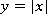 линейныхуравненийисистемлинейныхуравнений.Содержание обучения в 8 классе.Числа ивычисления.Квадратный корень из числа. Понятие об иррациональном числе. Десятичныеприближения иррациональных чисел. Свойства арифметических квадратных корней иихприменениекпреобразованиючисловыхвыраженийивычислениям.Действительныечисла.Степеньсцелымпоказателемиеёсвойства.Стандартнаязаписьчисла.Алгебраические выражения.Квадратныйтрёхчлен,разложение квадратного трёхчлена намножители.Алгебраическаядробь.Основноесвойствоалгебраическойдроби.Сложение,вычитание, умножение, деление алгебраических дробей. Рациональные выражения и ихпреобразование.Уравненияинеравенства.Квадратное уравнение, формула корней квадратного уравнения. Теорема Виета.Решениеуравнений,сводящихсяклинейнымиквадратным.Простейшиедробно-рациональныеуравнения.Графическаяинтерпретацияуравненийсдвумяпеременнымиисистемлинейных уравненийс двумя переменными. Примерырешения системнелинейныхуравненийсдвумяпеременными.Решениетекстовыхзадачалгебраическимспособом.Числовыенеравенстваиихсвойства.Неравенствосоднойпеременной.Равносильностьнеравенств.Линейныенеравенствасоднойпеременной.Системылинейныхнеравенств соднойпеременной.Функции.Понятиефункции.Областьопределенияимножествозначенийфункции.Способызаданияфункций.График функции. Чтение свойств функции по её графику. Примеры графиковфункций,отражающихреальныепроцессы.Функции, описывающие прямую и обратнуюпропорциональные зависимости,ихграфики.Функцииy=x2,y=x3,y=,y=|x|.Графическоерешениеуравненийисистемуравнений.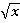 Содержание обучения в 9 классе.Числа ивычисления.Рациональныечисла,иррациональныечисла,конечныеибесконечныедесятичныедроби.Множестводействительныхчисел,действительныечислакакбесконечные десятичные дроби. Взаимно однозначное соответствие между множествомдействительныхчиселикоординатнойпрямой.Сравнение действительных чисел, арифметические действия с действительнымичислами.Размерыобъектовокружающегомира,длительностьпроцессоввокружающеммире.Приближённоезначениевеличины,точностьприближения.Округлениечисел.Прикидкаиоценкарезультатоввычислений.Уравненияинеравенства.Линейноеуравнение.Решениеуравнений,сводящихсяклинейным.Квадратное	уравнение.	Решение	уравнений,	сводящихся	к	квадратным.Биквадратное уравнение. Примеры решения уравнений третьей и четвёртой степенейразложениемнамножители.Решениедробно-рациональныхуравнений.Решениетекстовыхзадачалгебраическимметодом.Уравнение с двумя переменными и его график. Решение систем двух линейныхуравнений с двумя переменными. Решение систем двух уравнений, одно из которыхлинейное, а другое – второй степени. Графическая интерпретация системы уравнений сдвумяпеременными.Решение текстовых задач алгебраическим способом.Числовыенеравенстваиихсвойства.Решение линейных неравенств с одной переменной. Решение систем линейныхнеравенств с одной переменной. Квадратные неравенства. Графическая интерпретациянеравенствисистемнеравенств сдвумяпеременными.Функции.Квадратичнаяфункция,еёграфикисвойства.Парабола,координатывершиныпараболы,осьсимметриипараболы.Графикифункций:,иих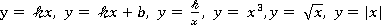 свойства.Числовыепоследовательностиипрогрессии.Понятие	числовой	последовательности.	Задание	последовательностирекуррентнойформулойиформулойn-гочлена.Арифметическая	и	геометрическая	прогрессии.	Формулы	n-го	членаарифметическойигеометрическойпрогрессий,суммыпервыхnчленов.Изображениечленоварифметическойигеометрическойпрогрессийточкаминакоординатнойплоскости.Линейныйиэкспоненциальный рост.Сложныепроценты.Предметныерезультатыосвоенияпрограммыучебного курса«Алгебра».Предметныерезультатыосвоенияпрограммыучебногокурсакконцуобученияв7классе.Числаивычисления.Выполнять, сочетая устные и письменные приёмы, арифметические действия срациональнымичислами.Находить значения числовых выражений, применять разнообразные способы иприёмывычислениязначенийдробныхвыражений,содержащихобыкновенныеидесятичные дроби.Переходитьотоднойформызаписичиселкдругой(преобразовыватьдесятичнуюдробьвобыкновенную,обыкновеннуювдесятичную,вчастностивбесконечнуюдесятичную дробь).Сравнивать и упорядочивать рациональные числа.Округлятьчисла.Выполнятьприкидкуиоценкурезультатавычислений,оценкузначенийчисловыхвыражений.Выполнятьдействиясостепенямиснатуральнымипоказателями.Применять признаки делимости, разложение на множители натуральных чисел.Решатьпрактико-ориентированныезадачи,связанныесотношениемвеличин,пропорциональностьювеличин,процентами,интерпретироватьрезультатырешениязадачсучётомограничений,связанныхсосвойствамирассматриваемыхобъектов.Алгебраическиевыражения.Использоватьалгебраическуютерминологиюисимволику,применятьеёвпроцессе освоенияучебногоматериала.Находить значения буквенных выражений при заданных значениях переменных.Выполнятьпреобразованияцелоговыражениявмногочленприведениемподобныхслагаемых, раскрытиемскобок.Выполнятьумножение одночлена на многочлени многочлена на многочлен,применятьформулыквадратасуммыиквадрата разности.Осуществлять разложение многочленов на множители с помощью вынесения заскобки общего множителя, группировки слагаемых, применения формул сокращённогоумножения.Применятьпреобразованиямногочленовдлярешенияразличныхзадачизматематики,смежныхпредметов,изреальнойпрактики.Использоватьсвойствастепенейснатуральнымипоказателямидляпреобразованиявыражений.Уравненияинеравенства.Решать линейные уравнения с одной переменной, применяя правила перехода отисходногоуравнениякравносильномуему.Проверять,являетсяличислокорнемуравнения.Применятьграфическиеметодыпри решениилинейныхуравненийиихсистем.Подбирать примеры пар чисел, являющихся решением линейного уравнения сдвумяпеременными.Строитьвкоординатнойплоскостиграфиклинейногоуравнениясдвумяпеременными,пользуясьграфиком,приводитьпримерырешенияуравнения.Решать системы двух линейных уравнений с двумя переменными, в том числеграфически.Составлять и решать линейное уравнение или систему линейных уравнений поусловию задачи, интерпретировать в соответствии с контекстом задачи полученныйрезультат.Функции.Изображатьнакоординатнойпрямойточки,соответствующиезаданнымкоординатам,лучи,отрезки,интервалы,записыватьчисловыепромежуткинаалгебраическомязыке.Отмечать в координатной плоскости точки по заданным координатам, строитьграфикилинейныхфункций.Строитьграфикфункцииy=|х|.Описыватьспомощьюфункцийизвестныезависимостимеждувеличинами:скорость, время, расстояние, цена, количество, стоимость, производительность, время,объёмработы.Находитьзначениефункциипозначениюеёаргумента.Понимать графический способ представления и анализа информации, извлекатьиинтерпретироватьинформациюизграфиковреальныхпроцессовизависимостей.Предметныерезультатыосвоенияпрограммыучебногокурсакконцуобученияв8классе.Числаивычисления.Использовать начальные представления о множестве действительных чисел длясравнения, округления и вычислений, изображать действительные числа точками накоординатнойпрямой.Применять понятие арифметического квадратного корня, находить квадратныекорни,используяпринеобходимостикалькулятор,выполнятьпреобразованиявыражений,содержащихквадратные корни,используясвойства корней.Использовать записи больших и малых чисел с помощью десятичных дробей истепенейчисла10.Алгебраическиевыражения.Применять понятие степени с целым показателем, выполнять преобразованиявыражений,содержащихстепенисцелымпоказателем.Выполнять тождественные преобразования рациональных выражений на основеправилдействийнадмногочленамииалгебраическимидробями.Раскладыватьквадратныйтрёхчленнамножители.Применятьпреобразованиявыраженийдлярешенияразличныхзадачизматематики,смежныхпредметов,изреальнойпрактики.Уравненияинеравенства.Решатьлинейные,квадратныеуравненияирациональныеуравнения,сводящиесякним,системыдвухуравненийс двумяпеременными.Проводитьпростейшиеисследованияуравненийисистемуравнений,втомчисле с применением графических представлений (устанавливать, имеет ли уравнениеилисистемауравненийрешения,еслиимеет,тосколько,ипрочее).Переходить от словесной формулировки задачи к её алгебраической модели спомощьюсоставленияуравненияилисистемыуравнений,интерпретироватьвсоответствиисконтекстомзадачиполученныйрезультат.Применятьсвойствачисловыхнеравенствдлясравнения,оценки,решатьлинейныенеравенствасоднойпеременнойиихсистемы,даватьграфическуюиллюстрациюмножестварешенийнеравенства,системынеравенств.Функции.Пониматьииспользоватьфункциональныепонятияиязык(термины,символические обозначения), определять значение функции по значению аргумента,определятьсвойствафункциипоеёграфику.Строитьграфикиэлементарныхфункций вида: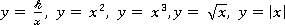 ,   описывать    свойства    числовойфункциипоеёграфику.Предметныерезультатыосвоенияпрограммыучебногокурсакконцуобученияв9классе.Числаивычисления.Сравниватьиупорядочиватьрациональныеииррациональныечисла.Выполнять арифметические действия с рациональными числами, сочетая устныеиписьменныеприёмы,выполнятьвычисленияс иррациональнымичислами.Находитьзначениястепенейсцелымипоказателямиикорней,вычислятьзначениячисловыхвыражений.Округлятьдействительныечисла,выполнятьприкидкурезультатавычислений,оценкучисловыхвыражений.Уравненияинеравенства.Решатьлинейныеиквадратныеуравнения,уравнения,сводящиесякним,простейшие дробно-рациональныеуравнения.Решатьсистемыдвух линейных уравненийс двумя переменнымиисистемыдвухуравнений,вкоторыходноуравнение не являетсялинейным.Решатьтекстовыезадачиалгебраическимспособомспомощьюсоставленияуравненияилисистемыдвухуравненийс двумяпеременными.Проводитьпростейшиеисследованияуравненийисистемуравнений,втомчисле с применением графических представлений (устанавливать, имеет ли уравнениеилисистемауравненийрешения,еслиимеет,тосколько,ипрочее).Решатьлинейныенеравенства,квадратныенеравенства,изображатьрешениенеравенствначисловойпрямой,записыватьрешениеспомощьюсимволов.Решатьсистемылинейныхнеравенств,системынеравенств,включающиеквадратное неравенство, изображать решение системы неравенств на числовой прямой,записыватьрешениеспомощьюсимволов.Использовать неравенства при решении различных задач.Функции.Распознаватьфункцииизученныхвидов.Показыватьсхематическирасположениенакоординатнойплоскостиграфиковфункцийвида:,	в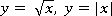 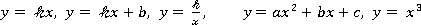 зависимостиотзначенийкоэффициентов,описыватьсвойствафункций.Строить и изображать схематически графики квадратичных функций, описыватьсвойства квадратичныхфункцийпоихграфикам.Распознаватьквадратичнуюфункциюпоформуле,приводитьпримерыквадратичныхфункцийизреальнойжизни,физики,геометрии.Числовыепоследовательностиипрогрессии.Распознаватьарифметическуюигеометрическуюпрогрессииприразныхспособахзадания.Выполнять вычисления с использованием формул n-го члена арифметической игеометрическойпрогрессий,суммыпервыхnчленов.Изображатьчленыпоследовательноститочкаминакоординатнойплоскости.Решатьзадачи,связанныесчисловымипоследовательностями,втомчислезадачи изреальнойжизни(сиспользованиемкалькулятора,цифровыхтехнологий).Федеральнаярабочаяпрограммаучебногокурса«Геометрия»в7–9классах(далеесоответственно–программаучебногокурса«Геометрия»,учебныйкурс).Пояснительнаязаписка.Геометриякакодинизосновныхразделовшкольнойматематики,имеющийсвоей целью обеспечить изучение свойств и размеров фигур, их отношений и взаимноерасположение, опирается на логическую, доказательную линию. Ценность изучениягеометриинауровнеосновногообщегообразованиязаключаетсявтом,чтообучающийсяучитсяпроводитьдоказательныерассуждения,строитьлогическиеумозаключения,доказыватьистинныеутвержденияистроитьконтрпримерыкложным, проводить рассуждения «от противного», отличать свойства от признаков,формулироватьобратныеутверждения.Цельюизучениягеометрииявляетсяиспользованиееёкакинструментаприрешении как математических, так и практических задач, встречающихся в реальнойжизни.Обучающийсядолженнаучитьсяопределятьгеометрическуюфигуру,описывать словами чертёж или рисунок, найти площадь земельного участка, рассчитатьнеобходимуюдлинуоптоволоконногокабеляилитребуемыеразмерыгаражадляавтомобиля. При решении задач практического характера обучающийся учится строитьматематическиемоделиреальныхжизненныхситуаций,проводитьвычисленияиоцениватьполученныйрезультат.Важноподчёркиватьсвязигеометриисдругимиучебнымипредметами,мотивироватьиспользоватьопределениягеометрическихфигурипонятий,демонстрироватьприменениеполученныхуменийвфизикеитехнике.Этисвязинаиболее ярко видны в темах «Векторы», «Тригонометрические соотношения», «Методкоординат»и«ТеоремаПифагора».Учебныйкурс«Геометрия»включаетследующиеосновныеразделысодержания:«Геометрическиефигурыиихсвойства»,«Измерениегеометрическихвеличин»,«Декартовыкоординатынаплоскости»,«Векторы»,«Движенияплоскости»,«Преобразованияподобия».Общее  число   часов,   рекомендованных   для   изучения   учебного   курса«Геометрия»,–204часа:в7классе–68часов(2часавнеделю),в8классе–68часов(2часавнеделю),в9классе–68часов(2часавнеделю).Содержаниеобученияв 7классе.Начальные понятия геометрии. Точка, прямая, отрезок, луч. Угол. Виды углов.Вертикальныеисмежныеуглы.Биссектрисаугла.Ломаная,многоугольник.Параллельностьиперпендикулярностьпрямых.Симметричныефигуры.Основныесвойстваосевойсимметрии.Примерысимметриивокружающеммире.Основные построения спомощью циркуляилинейки.Треугольник.Высота,медиана,биссектриса,ихсвойства.Равнобедренныйиравностороннийтреугольники.Неравенствотреугольника.Свойстваипризнакиравнобедренноготреугольника.Признакиравенстватреугольников.Свойстваи  признаки  параллельных  прямых.  Сумма  углов  треугольника.Внешниеуглытреугольника.Прямоугольный треугольник. Свойство медианы прямоугольного треугольника,проведённойкгипотенузе.Признакиравенствапрямоугольныхтреугольников.Прямоугольныйтреугольник сугломв30°.Неравенствавгеометрии:неравенствотреугольника,неравенствоодлинеломаной, теорема о большем угле и большей стороне треугольника. Перпендикуляр инаклонная.Геометрическое место точек. Биссектриса угла и серединный перпендикуляр котрезкукак геометрическиеместаточек.Окружностьикруг,хордаидиаметр,ихсвойства.Взаимноерасположениеокружности и прямой. Касательная и секущая к окружности. Окружность, вписанная вугол.Вписаннаяиописаннаяокружноститреугольника.Содержаниеобученияв8классе.Четырёхугольники. Параллелограмм, его признаки и свойства. Частные случаипараллелограммов (прямоугольник, ромб, квадрат), их признаки и свойства. Трапеция,равнобокаятрапеция,её свойства ипризнаки.Прямоугольнаятрапеция.Метод удвоения медианы. Центральная симметрия. Теорема Фалеса и теорема опропорциональныхотрезках.Средниелиниитреугольникаитрапеции. Центрмасстреугольника.Подобиетреугольников,коэффициентподобия.Признакиподобиятреугольников.Применениеподобияприрешениипрактическихзадач.Свойстваплощадейгеометрическихфигур.Формулыдляплощадитреугольника, параллелограмма, ромба и трапеции. Отношение площадей подобныхфигур.задач.Вычисление площадей треугольников и многоугольников на клетчатой бумаге.ТеоремаПифагора.ПрименениетеоремыПифагораприрешениипрактическихСинус,косинус,тангенсострогоуглапрямоугольноготреугольника.Основноетригонометрическоетождество.Тригонометрическиефункцииугловв30°, 45°и60°.Вписанные и центральные углы, угол между касательной и хордой. Углы междухордамиисекущими.Вписанныеиописанныечетырёхугольники.Взаимноерасположение двух окружностей. Касание окружностей. Общие касательные к двумокружностям.Содержаниеобученияв 9классе.Синус,косинус,тангенсугловот0до180°.Основноетригонометрическоетождество.Формулыприведения.Решениетреугольников.Теоремакосинусовитеоремасинусов.Решениепрактическихзадач с использованиемтеоремыкосинусовитеоремысинусов.Преобразованиеподобия. Подобиесоответственных элементов.Теоремаопроизведенииотрезковхорд,теоремыопроизведенииотрезковсекущих,теоремаоквадратекасательной.Вектор,длина(модуль)вектора,сонаправленныевекторы,противоположнонаправленные векторы, коллинеарность векторов, равенство векторов, операции надвекторами.Разложениевектораподвумнеколлинеарнымвекторам.Координатывектора.Скалярноепроизведениевекторов,применениедлянахождениядлиниуглов.Декартовыкоординатынаплоскости.Уравненияпрямойиокружностивкоординатах,пересечениеокружностейипрямых. Методкоординатиегоприменение.Правильные многоугольники. Длина окружности. Градусная и радианная мераугла,вычислениедлиндугокружностей.Площадь круга,сектора,сегмента.Движенияплоскостиивнутренниесимметриифигур(элементарныепредставления).Параллельныйперенос.Поворот.Предметныерезультатыосвоенияпрограммыучебногокурса«Геометрия».Предметные результатыосвоения программы учебногокурса к концу обученияв7классе.Распознаватьизученныегеометрическиефигуры,определятьихвзаимноерасположение, изображать геометрические фигуры, выполнять чертежи по условиюзадачи. Измерять линейные и угловые величины. Решать задачи на вычисление длинотрезковивеличинуглов.Проводить грубую оценку линейных и угловых величин предметов в реальнойжизни, размеров природных объектов. Различать размеры этих объектов по порядкувеличины.Строитьчертежикгеометрическимзадачам.Пользоватьсяпризнакамиравенстватреугольников,использоватьпризнакиисвойства равнобедренных треугольниковприрешениизадач.Проводитьлогическиерассуждениясиспользованиемгеометрическихтеорем.Пользоваться признаками равенства прямоугольных треугольников, свойствоммедианы,проведённойкгипотенузепрямоугольноготреугольника,врешениигеометрическихзадач.Определять параллельность прямых с помощью углов, которые образует с нимисекущая.Определятьпараллельностьпрямыхспомощьюравенстварасстоянийотточекоднойпрямойдоточекдругойпрямой.Решатьзадачинаклетчатойбумаге.Проводитьвычисленияинаходитьчисловыеибуквенныезначенияугловвгеометрическихзадачахсиспользованиемсуммыугловтреугольниковимногоугольников, свойств углов, образованных при пересечении двух параллельныхпрямыхсекущей.Решатьпрактические задачина нахождение углов.Владеть понятием геометрического места точек. Уметь определять биссектрисууглаисерединныйперпендикуляркотрезкукакгеометрические места точек.Формулироватьопределенияокружностиикруга,хордыидиаметраокружности, пользоваться их свойствами. Уметь применять эти свойства при решениизадач.Владетьпонятием описанной около треугольника окружности, уметьнаходитьеёцентр.Пользоватьсяфактамиотом,чтобиссектрисыугловтреугольникапересекаются в одной точке, и о том, чтосерединные перпендикулярык сторонамтреугольника пересекаютсяводнойточке.Владетьпонятиемкасательнойкокружности,пользоватьсятеоремойоперпендикулярностикасательнойирадиуса,проведённогокточкекасания.Пользоватьсяпростейшимигеометрическиминеравенствами,пониматьихпрактическийсмысл.Проводитьосновныегеометрическиепостроенияспомощьюциркуляи линейки.Предметныерезультатыосвоенияпрограммыучебногокурсакконцуобученияв8классе.Распознаватьосновныевидычетырёхугольников,ихэлементы,пользоватьсяихсвойствамиприрешениигеометрическихзадач.Применятьсвойстваточкипересечениямедиантреугольника(центрамасс)врешениизадач.Владетьпонятиемсреднейлиниитреугольникаитрапеции,применятьихсвойстваприрешениигеометрическихзадач.ПользоватьсятеоремойФалесаитеоремойопропорциональныхотрезках,применятьихдлярешенияпрактическихзадач.Применятьпризнакиподобиятреугольниковврешениигеометрическихзадач.Пользоваться теоремой Пифагора для решения геометрических и практическихзадач.Строитьматематическуюмодельвпрактическихзадачах,самостоятельнопроводитьчертёжинаходитьсоответствующиедлины.Владеть понятиями синуса, косинуса и тангенса острого угла прямоугольноготреугольника.Пользоватьсяэтимипонятиямидля решенияпрактическихзадач.Вычислять(различнымиспособами)площадьтреугольникаиплощадимногоугольныхфигур(пользуясь,гденеобходимо,калькулятором).Применятьполученныеумениявпрактическихзадачах.Владеть понятиями вписанного и центрального угла, использовать теоремы овписанных углах, углах между хордами (секущими) и угле между касательной и хордойприрешениигеометрическихзадач.Владетьпонятиемописанногочетырёхугольника,применятьсвойстваописанногочетырёхугольникаприрешениизадач.Применять полученные знания на практике – строить математические моделидля задач реальной жизни и проводить соответствующие вычисления с применениемподобия итригонометрии(пользуясь,где необходимо,калькулятором).Предметные результатыосвоения программы учебногокурса к концу обученияв9классе.Знатьтригонометрическиефункцииострыхуглов,находитьсихпомощьюразличныеэлементыпрямоугольноготреугольника(«решениепрямоугольныхтреугольников»). Находить (с помощью калькулятора) длины и углы для нетабличныхзначений.Пользоватьсяформуламиприведенияиосновнымтригонометрическимтождеством длянахождения соотношений междутригонометрическимивеличинами.Использоватьтеоремысинусовикосинусовдлянахожденияразличныхэлементовтреугольника(«решениетреугольников»),применятьихприрешениигеометрическихзадач.Владетьпонятиямипреобразованияподобия,соответственныхэлементовподобныхфигур.Пользоватьсясвойствамиподобияпроизвольныхфигур,уметьвычислять длины и находить углы у подобных фигур. Применять свойства подобия впрактическихзадачах.Уметьприводитьпримерыподобныхфигурвокружающеммире.Пользоватьсятеоремамиопроизведенииотрезковхорд,опроизведенииотрезковсекущих,оквадратекасательной.Пользоватьсявекторами,пониматьихгеометрическийифизическийсмысл,применять их в решении геометрических и физических задач. Применять скалярноепроизведениевекторовдлянахождениядлиниуглов.Пользоватьсяметодомкоординатнаплоскости,применятьеговрешениигеометрическихипрактическихзадач.Владетьпонятиямиправильногомногоугольника,длиныокружности,длиныдуги окружности и радианной меры угла, уметь вычислять площадь круга и его частей.Применятьполученные умениявпрактическихзадачах.Находить оси (или центры) симметрии фигур, применять движения плоскости впростейшихслучаях.Применять полученные знания на практике – строить математические моделидля задач реальной жизни и проводить соответствующие вычисления с применениемподобияитригонометрическихфункций (пользуясь, гденеобходимо, калькулятором).Федеральная рабочая программа учебного курса «Вероятность и статистика» в7–9классах(далеесоответственно–программаучебногокурса«Вероятностьистатистика», учебныйкурс).Пояснительнаязаписка.Всовременномцифровоммиревероятностьистатистикаприобретаютвсёбольшую значимость, как с точки зрения практических приложений, так и их роли вобразовании,необходимомкаждомучеловеку.Возрастаетчислопрофессий,приовладении которыми требуется хорошая базовая подготовка в области вероятности истатистики,такая подготовка важна для продолжения образования идля успешнойпрофессиональнойкарьеры.Каждый человек постоянно принимает решения на основе имеющихся у негоданных. А для обоснованного принятия решения в условиях недостатка или избыткаинформациинеобходимовтомчислехорошосформированноевероятностноеистатистическое мышление.Именнопоэтомуостровсталанеобходимостьсформироватьуобучающихсяфункциональнуюграмотность,включающуювсебявкачественеотъемлемойсоставляющейумениевосприниматьикритическианализироватьинформацию,представленнуювразличныхформах,пониматьвероятностныйхарактермногихреальныхпроцессовизависимостей,производитьпростейшиевероятностныерасчёты.Знакомствовучебномкурсесосновнымипринципамисбора,анализаипредставления данных из различных сфер жизни общества и государства приобщаетобучающихся к общественным интересам. Изучение основ комбинаторики развиваетнавыки организации перебора и подсчёта числа вариантов, в том числе в прикладныхзадачах. Знакомство с основами теории графов создаёт математический фундамент дляформированиякомпетенцийвобластиинформатикиицифровыхтехнологий.Приизучениистатистикиивероятностиобогащаютсяпредставленияобучающихсяосовременной картине мира и методах его исследования, формируется понимание ролистатистики как источника социально значимой информации и закладываются основывероятностногомышления.Всоответствиисданнымицелямивструктурепрограммыучебногокурса«Вероятностьистатистика»основногообщегообразованиявыделеныследующиесодержательно-методическиелинии:«Представлениеданныхиописательнаястатистика»,«Вероятность»,«Элементыкомбинаторики»,«Введениевтеориюграфов».Содержание линии «Представление данных и описательная статистика» служитосновой для формирования навыков работы с информацией: от чтения и интерпретацииинформации,представленнойвтаблицах,надиаграммахиграфиках,досбора,представленияианализаданныхсиспользованиемстатистическиххарактеристиксреднихирассеивания.Работаясданными,обучающиесяучатсясчитыватьиинтерпретироватьданные,выдвигать,аргументироватьикритиковатьпростейшиегипотезы, размышлять над факторами, вызывающими изменчивость, и оценивать ихвлияниенарассматриваемыевеличиныипроцессы.Интуитивноепредставлениеослучайнойизменчивости,исследованиезакономерностей и тенденций становится мотивирующей основой для изучения теориивероятностей. Большое значение имеют практические задания, в частности опытысклассическимивероятностнымимоделями.Понятие вероятности вводится как мера правдоподобия случайногособытия.Приизученииучебногокурсаобучающиесязнакомятсяспростейшимиметодамивычислениявероятностейвслучайныхэкспериментахсравновозможнымиэлементарными исходами, вероятностными законами, позволяющими ставить и решатьболее сложные задачи. В учебный курс входят начальные представления о случайныхвеличинахиихчисловыххарактеристиках.Врамкахучебногокурсаосуществляетсязнакомствообучающихсясмножествамииосновнымиоперацияминадмножествами,рассматриваютсяпримерыприменениядлярешениязадач,атакжеиспользованиявдругихматематическихкурсахиучебныхпредметах.В7–9классахизучаетсяучебныйкурс«Вероятностьистатистика»,вкоторыйвходятразделы:«Представлениеданныхиописательнаястатистика»,«Вероятность»,«Элементыкомбинаторики»,«Введениевтеориюграфов».Общее	число	часов,	рекомендованных	для	изучения	учебного	курса«Вероятностьистатистика»,– 102часа: в7 классе–34 часа(1 час внеделю),в8классе34 часа(1часвнеделю),в9 классе– 34часа(1часвнеделю).Содержаниеобученияв7классе.Представление данных в виде таблиц, диаграмм, графиков. Заполнение таблиц,чтениеипостроениедиаграмм(столбиковых(столбчатых)икруговых).Чтениеграфиковреальныхпроцессов.Извлечениеинформациииздиаграммитаблиц,использование иинтерпретацияданных.Описательнаястатистика:среднееарифметическое,медиана,размах,наибольшееинаименьшеезначения набора числовых данных.Примерыслучайнойизменчивости.Случайный эксперимент (опыт) и случайное событие. Вероятность и частота.Роль маловероятных и практическидостоверных событий вприроде и в обществе.Монета иигральнаякостьвтеориивероятностей.Граф,вершина,ребро.Степень вершины.Числорёберисуммарнаястепеньвершин. Представление о связности графа. Цепи и циклы. Пути в графах. Обход графа(эйлеров путь). Представление об ориентированном графе. Решение задач с помощьюграфов.Содержаниеобученияв 8классе.Представлениеданныхввидетаблиц, диаграмм,графиков.Множество,элементмножества,подмножество.Операциинадмножествами:объединение,пересечение,дополнение.Свойстваоперацийнадмножествами:переместительное,сочетательное,распределительное,включения.Использованиеграфического представления множеств для описания реальных процессов и явлений,прирешениизадач.Измерение рассеивания данных. Дисперсия и стандартное отклонение числовыхнаборов.Диаграммарассеивания.Элементарныесобытияслучайногоопыта.Случайныесобытия.Вероятностисобытий. Опыты с равновозможными элементарными событиями. Случайный выбор.Связьмежду маловероятнымиипрактическидостовернымисобытиямивприроде,обществеинауке.Дерево.Свойствадеревьев:единственностьпути,существованиевисячейвершины, связь между числом вершин и числом рёбер. Правило умножения. Решениезадач спомощьюграфов.Противоположныесобытия.ДиаграммаЭйлера.Объединениеипересечениесобытий.Несовместныесобытия.Формуласложениявероятностей.Условнаявероятность. Правило умножения. Независимые события. Представление экспериментаввидедерева.Решениезадачнанахождениевероятностейспомощьюдереваслучайногоэксперимента,диаграммЭйлера.Содержаниеобученияв 9классе.Представлениеданныхввидетаблиц,диаграмм,графиков,интерпретацияданных.Чтениеипостроениетаблиц,диаграмм,графиковпо реальнымданным.Перестановкии факториал.Сочетанияичислосочетаний.ТреугольникПаскаля.Решениезадачсиспользованиемкомбинаторики.Геометрическая вероятность. Случайный выбор точки из фигуры на плоскости,изотрезкаииздугиокружности.Испытание.Успехинеудача.Серияиспытанийдопервогоуспеха.СерияиспытанийБернулли.ВероятностисобытийвсериииспытанийБернулли.Случайная величина и распределение вероятностей.Математическое ожиданиеидисперсия.Примерыматематическогоожиданиякактеоретическогосреднегозначениявеличины.Математическоеожиданиеидисперсияслучайнойвеличины«числоуспеховвсериииспытанийБернулли».Понятиеозаконебольшихчисел.Измерениевероятностейспомощьючастот.Рольизначениезакона большихчиселвприроде иобществе.Предметные результаты освоения программы учебного курса «Вероятность истатистика».Предметныерезультатыосвоенияпрограммыучебногокурсакконцуобученияв7классе.Читать информацию, представленную в таблицах, на диаграммах, представлятьданные в виде таблиц, строить диаграммы (столбиковые (столбчатые) и круговые) помассивамзначений.Описывать и интерпретировать реальные числовые данные, представленные втаблицах,надиаграммах,графиках.Использоватьдляописанияданныхстатистическиехарактеристики:среднееарифметическое,медиана,наибольшее инаименьшее значения,размах.Иметь представление о случайной изменчивости на примерах цен, физическихвеличин,антропометрическихданных,иметьпредставлениеостатистическойустойчивости.Предметные результатыосвоения программы учебногокурса к концу обученияв8классе.Извлекатьипреобразовыватьинформацию,представленнуюввидетаблиц,диаграмм,графиков,представлятьданныеввиде таблиц,диаграмм,графиков.Описывать данные с помощью статистических показателей: средних значений имеррассеивания(размах,дисперсияистандартноеотклонение).Находитьчастотычисловыхзначенийичастотысобытий,втомчислепорезультатамизмеренийинаблюдений.Находитьвероятностислучайныхсобытийвопытах,знаявероятностиэлементарныхсобытий,втомчислев опытахсравновозможнымиэлементарнымисобытиями.Использовать графические модели: дерево случайного эксперимента, диаграммыЭйлера,числоваяпрямая.Оперироватьпонятиями: множество, подмножество, выполнять операции надмножествами:объединение,пересечение,дополнение,перечислятьэлементымножеств,применятьсвойствамножеств.Использовать графическое представление множеств и связей между ними дляописания процессов и явлений, в том числе при решении задач из других учебныхпредметовикурсов.Предметные результатыосвоения программы учебногокурса к концу обученияв9классе.Извлекатьипреобразовыватьинформацию,представленнуювразличныхисточниках в виде таблиц, диаграмм, графиков, представлять данные в виде таблиц,диаграмм,графиков.Решать задачи организованным перебором вариантов, а также с использованиемкомбинаторныхправилиметодов.Использовать описательные характеристики для массивов числовых данных, втомчислесредниезначенияимерырассеивания.Находитьчастотызначенийичастотысобытия,втомчислепользуясьрезультатамипроведённыхизмеренийинаблюдений.Находитьвероятностислучайныхсобытийвизученныхопытах,втомчислевопытахсравновозможнымиэлементарнымисобытиями,всерияхиспытанийдопервогоуспеха,всерияхиспытанийБернулли.Иметьпредставлениеослучайнойвеличинеиораспределении вероятностей.Иметьпредставлениеозаконебольшихчиселкакопроявлениизакономерностивслучайнойизменчивостииоролизакона большихчиселвприроде иобществе.Федеральная      рабочая      программа     по      учебному      предмету«Информатика»(базовыйуровень).Федеральнаярабочаяпрограммапоучебномупредмету«Информатика»(базовыйуровень)(предметнаяобласть«Математикаиинформатика»)(далеесоответственно – программа по информатике, информатика) включает пояснительнуюзаписку,содержаниеобучения,планируемыерезультатыосвоенияпрограммыпоинформатике.Пояснительнаязаписка.Программапоинформатикенауровнеосновногообщегообразованиясоставлена на основе требований к результатам освоения основной образовательнойпрограммы основного общего образования, представленных в ФГОС ООО, атакжефедеральнойрабочейпрограммывоспитания.Программапоинформатикедаётпредставлениеоцелях,общейстратегииобучения, воспитания и развития обучающихся средствами информатики на базовомуровне,устанавливаетобязательноепредметноесодержание,предусматриваетегоструктурирование поразделамитемам.Программапоинформатикеопределяетколичественныеикачественныехарактеристикиучебногоматериаладлякаждогогодаизучения,втомчиследлясодержательногонаполненияразноговидаконтроля(промежуточнойаттестацииобучающихся,всероссийскихпроверочныхработ,государственнойитоговойаттестации).Программапоинформатикеявляетсяосновойдлясоставленияавторскихучебныхпрограмм,тематическогопланированиякурсаучителем.Целямиизученияинформатикинауровнеосновногообщегообразованияявляются:формирование основ мировоззрения, соответствующего современному уровнюразвитиянаукиинформатики,достижениямнаучно-техническогопрогрессаиобщественнойпрактики,засчётразвитияпредставленийобинформациикаковажнейшемстратегическомресурсеразвитияличности,государства,общества,пониманияролиинформационныхпроцессов,информационныхресурсовиинформационных технологий в условиях цифровой трансформации многих сфер жизнисовременногообщества;обеспечение условий, способствующих развитию алгоритмического мышлениякакнеобходимогоусловияпрофессиональнойдеятельностивсовременноминформационном обществе, предполагающегоспособность обучающегосяразбиватьсложные задачина более простые подзадачи,сравнивать новые задачис задачами,решённымиранее,определятьшагидлядостижениярезультата итакдалее;формирование и развитие компетенций обучающихся в области использованияинформационно-коммуникационныхтехнологий,втомчислезнаний,уменийинавыковработысинформацией,программирования,коммуникациивсовременныхцифровыхсредахвусловиях обеспеченияинформационнойбезопасностиличностиобучающегося;воспитание ответственного и избирательного отношения к информации с учётомправовыхиэтическихаспектовеёраспространения,стремлениякпродолжениюобразования в области информационных технологий и созидательной деятельности сприменениемсредствинформационныхтехнологий.Информатикавосновномобщемобразованииотражает:сущность информатики как научной дисциплины, изучающей закономерностипротекания и возможности автоматизации информационных процессов в различныхсистемах;основныеобластипримененияинформатики,преждевсегоинформационныетехнологии,управлениеисоциальную сферу;междисциплинарныйхарактеринформатикииинформационнойдеятельности.Изучениеинформатикиоказываетсущественноевлияниенаформированиемировоззренияобучающегося,егожизненнуюпозицию,закладываетосновыпониманияпринциповфункционированияииспользованияинформационныхтехнологий как необходимого инструмента практически любой деятельности и одногоизнаиболеезначимыхтехнологическихдостиженийсовременнойцивилизации.Многие предметные знания и способы деятельности, освоенные обучающимися приизучении информатики, находят применение как в рамках образовательного процессаприизучениидругихпредметныхобластей,такивиныхжизненныхситуациях,становятся значимыми для формирования качеств личности, то есть ориентированы наформированиеметапредметныхиличностныхрезультатовобучения.Основныезадачиучебногопредмета«Информатика»–сформироватьуобучающихся:пониманиепринциповустройстваифункционированияобъектовцифровогоокружения, представления об истории и тенденциях развития информатики периодацифровойтрансформациисовременногообщества;знания,уменияинавыкиграмотнойпостановкизадач,возникающихвпрактической деятельности, для их решения с помощью информационных технологий,уменияинавыкиформализованногоописанияпоставленныхзадач;базовыезнанияобинформационноммоделировании,втомчислеоматематическоммоделировании;знание основных алгоритмических структур и умение применять эти знания дляпостроения алгоритмоврешениязадач поихматематическиммоделям;умения и навыки составления простых программ по построенному алгоритму наодномизязыковпрограммированиявысокогоуровня;уменияинавыкиэффективногоиспользованияосновныхтиповприкладныхпрограмм (приложений) общего назначения и информационных систем для решения сихпомощьюпрактическихзадач,владениебазовыминормамиинформационнойэтикииправа,основамиинформационнойбезопасности;умение грамотно интерпретировать результаты решения практических задач спомощьюинформационныхтехнологий,применятьполученныерезультатывпрактическойдеятельности.Цели и задачи изучения информатики на уровне основного общего образованияопределяют структуру основного содержания учебного предмета в виде следующихчетырёхтематическихразделов:цифроваяграмотность;теоретические основы информатики;алгоритмы и программирование;информационныетехнологии.Общее число часов, рекомендованных для изучения информатики на базовомуровне, – 102 часа: в 7 классе – 34 часа (1 час в неделю), в 8 классе – 34 часа (1 час внеделю),в9классе–34часа(1часвнеделю).Содержание обучения в 7 классе.Цифроваяграмотность.Компьютер–универсальноеустройствообработкиданных.Компьютер–  универсальное  вычислительное  устройство,  работающее  попрограмме. Типы компьютеров: персональные компьютеры, встроенные компьютеры,суперкомпьютеры.Мобильныеустройства.Основные компоненты компьютера и их назначение. Процессор. Оперативная идолговременнаяпамять.Устройствавводаивывода.Сенсорныйввод,датчикимобильныхустройств,средствабиометрическойаутентификации.Историяразвитиякомпьютеровипрограммногообеспечения.Поколениякомпьютеров.Современныетенденцииразвитиякомпьютеров.Суперкомпьютеры.Параллельныевычисления.Персональный компьютер. Процессор и его характеристики (тактовая частота,разрядность).Оперативнаяпамять.Долговременнаяпамять.Устройствавводаивывода.Объёмхранимыхданных(оперативнаяпамятькомпьютера,жёсткийитвердотельный диск, постоянная память смартфона) и скорость доступа для различныхвидовносителей.Техника безопасности и правила работы на компьютере.Программыиданные.Программное обеспечение компьютера. Прикладное программное обеспечение.Системное программное обеспечение. Системы программирования. Правовая охранапрограммиданных.Бесплатныеиусловно-бесплатныепрограммы.Свободноепрограммноеобеспечение.Файлы и папки (каталоги). Принципы построения файловых систем. Полное имяфайла(папки).Путькфайлу(папке).Работасфайламиикаталогамисредствамиоперационнойсистемы:создание,копирование,перемещение,переименованиеиудаление файлов и папок (каталогов). Типы файлов. Свойства файлов. Характерныеразмеры файлов различных типов (страница текста, электронная книга, фотография,запись песни, видеоклип, полнометражный фильм). Архивация данных. Использованиепрограмм-архиваторов. Файловый менеджер. Поиск файлов средствами операционнойсистемы.Компьютерныевирусыидругиевредоносныепрограммы.Программыдлязащитыотвирусов.Компьютерныесети.Объединениекомпьютероввсеть.СетьИнтернет.Веб-страница,веб-сайт.Структура адресов веб-ресурсов. Браузер. Поисковые системы. Поиск информации поключевымсловамипоизображению.Достоверностьинформации,полученнойизИнтернета.Современныесервисыинтернет-коммуникаций.Сетевой этикет, базовые нормы информационной этики и права при работе вИнтернете.СтратегиибезопасногоповедениявИнтернете.Теоретические основы информатики.Информацияиинформационныепроцессы.Информация–одноизосновныхпонятий современной науки.Информациякаксведения,предназначенныедлявосприятиячеловеком,иинформациякакданные,которыемогутбытьобработаныавтоматизированнойсистемой.Дискретностьданных.Возможностьописаниянепрерывныхобъектовипроцессовспомощьюдискретныхданных.Информационныепроцессы–процессы,связанныесхранением,преобразованиемипередачейданных.ПредставлениеинформацииСимвол.Алфавит.Мощностьалфавита.Разнообразиеязыковиалфавитов.Естественные иформальныеязыки.Алфавиттекстовнарусскомязыке.Двоичныйалфавит. Количество всевозможных слов (кодовых комбинаций) фиксированной длинывдвоичномалфавите.Преобразованиелюбогоалфавитакдвоичному.Количестворазличныхслов фиксированнойдлинывалфавитеопределённоймощности.Кодированиесимволоводногоалфавитас помощьюкодовыхсловвдругомалфавите,кодоваятаблица,декодирование.Двоичный код. Представление данных в компьютере как текстов в двоичномалфавите.Информационныйобъёмданных.Бит–минимальнаяединицаколичестваинформации–двоичныйразряд.Единицыизмеренияинформационногообъёмаданных.Бит, байт,килобайт, мегабайт, гигабайт.Скоростьпередачиданных.Единицыскоростипередачиданных.Кодирование текстов. Равномерный код. Неравномерный код. Кодировка ASCII.Восьмибитныекодировки.ПонятиеокодировкахUNICODE.Декодированиесообщений с использованием равномерного и неравномерного кода. Информационныйобъёмтекста.Искажениеинформацииприпередаче.Общеепредставление оцифровомпредставленииаудиовизуальных идругихнепрерывныхданных.Кодированиецвета.Цветовыемодели.МодельRGB.Глубинакодирования.Палитра.Растровое	и	векторное	представление	изображений.	Пиксель.	Оценкаинформационного объёмаграфическихданныхдлярастрового изображения.Кодированиезвука. Разрядностьичастотазаписи. Количествоканаловзаписи.Оценкаколичественныхпараметров,связанныхспредставлениемихранениемзвуковыхфайлов.Информационные технологии.Текстовые документы.Текстовыедокументыиихструктурныеэлементы(страница,абзац,строка,слово,символ).Текстовый процессор – инструмент создания, редактирования и форматированиятекстов. Правила набора текста. Редактирование текста. Свойства символов. Шрифт.Типышрифтов(рубленые,сзасечками,моноширинные).Полужирноеикурсивноеначертание.Свойстваабзацев:границы,абзацныйотступ,интервал,выравнивание.Параметрыстраницы.Стилевое форматирование.Структурирование информации с помощью списков и таблиц. Многоуровневыесписки.Добавлениетаблицвтекстовыедокументы.Вставка изображений в текстовые документы. Обтекание изображений текстом.Включениевтекстовыйдокументдиаграмм,формул,нумерациистраниц,колонтитулов,ссылокидругихэлементов.Проверкаправописания.Расстановкапереносов.Голосовойвводтекста.Оптическое распознавание текста. Компьютерный перевод. Использование сервисовИнтернете дляобработкитекста.Компьютернаяграфика.Знакомство с графическими редакторами. Растровые рисунки. Использованиеграфическихпримитивов.Операцииредактированияграфическихобъектов,втомчислецифровыхфотографий:изменениеразмера,обрезка,поворот,отражение,работасобластями(выделение,копирование,заливкацветом),коррекцияцвета,яркостии контрастности.Векторнаяграфика.Созданиевекторныхрисунковвстроеннымисредствамитекстовогопроцессораилидругихпрограмм(приложений).Добавлениевекторныхрисунковвдокументы.Мультимедийныепрезентации.Подготовка мультимедийных презентаций. Слайд. Добавление на слайд текста иизображений.Работас несколькимислайдами.Добавление на слайд аудиовизуальных данных. Анимация. Гиперссылки.Содержаниеобученияв8классе.Теоретические основы информатики.Системысчисления.Непозиционныеипозиционныесистемысчисления.Алфавит.Основание.Развёрнутая форма записи числа. Перевод в десятичную систему чисел, записанных вдругихсистемахсчисления.Римскаясистемасчисления.Двоичная система счисления. Перевод целых чисел в пределах от 0 до 1024 вдвоичнуюсистемусчисления.Восьмеричнаясистемасчисления.Переводчиселизвосьмеричнойсистемывдвоичнуюидесятичнуюсистемыиобратно.Шестнадцатеричная система счисления. Перевод чисел из шестнадцатеричной системывдвоичную,восьмеричную идесятичнуюсистемыиобратно.Арифметические операции в двоичной системе счисления.Элементыматематическойлогики.Логические высказывания. Логические значения высказываний. Элементарные исоставныевысказывания.Логическиеоперации:«и»(конъюнкция,логическоеумножение), «или» (дизъюнкция, логическое сложение), «не» (логическое отрицание).Приоритет логических операций. Определение истинности составного высказывания,еслиизвестнызначения истинностивходящих внегоэлементарных высказываний.Логические выражения. Правила записи логических выражений. Построение таблицистинностилогическихвыражений.Логические элементы. Знакомство с логическими основами компьютера.Алгоритмыипрограммирование.Исполнителииалгоритмы.Алгоритмическиеконструкции.Понятие алгоритма. Исполнители алгоритмов. Алгоритм как план управленияисполнителем.Свойства алгоритма. Способы записи алгоритма (словесный, в виде блок-схемы,программа).Алгоритмическиеконструкции.Конструкция«следование».Линейныйалгоритм.Ограниченностьлинейныхалгоритмов:невозможностьпредусмотретьзависимостьпоследовательностивыполняемыхдействийот исходныхданных.Конструкция«ветвление»:полнаяинеполнаяформы.Выполнениеиневыполнение условия (истинность и ложность высказывания). Простые и составныеусловия.Конструкция «повторения»: циклы с заданным числом повторений, с условиемвыполнения,спеременнойцикла.Разработкадляформальногоисполнителяалгоритма,приводящегоктребуемомурезультатуприконкретныхисходныхданных.Разработканесложныхалгоритмовсиспользованиемцикловиветвленийдляуправленияформальнымиисполнителями, такими как Робот, Черепашка, Чертёжник. Выполнение алгоритмоввручнуюинакомпьютере.Синтаксические илогическиеошибки.Отказы.Языкпрограммирования.Языкпрограммирования(Python,C++,Паскаль,Java,C#,ШкольныйАлгоритмическийЯзык).Системапрограммирования:редактортекстапрограмм,транслятор,отладчик.Переменная:тип,имя,значение.Целые,вещественныеисимвольныепеременные.Операторприсваивания.Арифметическиевыраженияипорядокихвычисления.Операциисцелымичислами:целочисленноеделение,остатокотделения.Ветвления.Составныеусловия(записьлогическихвыраженийнаизучаемомязыкепрограммирования).Нахождениеминимумаимаксимумаиздвух,трёхичетырёхчисел.Решениеквадратного уравнения,имеющеговещественныекорни.Диалоговаяотладкапрограмм:пошаговоевыполнение,просмотрзначенийвеличин,отладочныйвывод,выборточкиостанова.Циклсусловием.АлгоритмЕвклидадлянахождениянаибольшегообщегоделителядвухнатуральныхчисел.Разбиениезаписинатуральногочиславпозиционнойсистемесоснованием,меньшимилиравным10,наотдельныецифры.Цикл с переменной. Алгоритмы проверки делимости одного целого числа надругое,проверкинатуральногочисланапростоту.Обработкасимвольныхданных.Символьные(строковые)переменные.Посимвольнаяобработкастрок.Подсчётчастотыпоявлениясимволавстроке.Встроенныефункциидляобработкистрок.Анализалгоритмов.Определение возможных результатов работы алгоритма при данном множествевходных данных, определение возможных входных данных, приводящих к данномурезультату.Содержание обучения в 9 классе.Цифроваяграмотность.ГлобальнаясетьИнтернетистратегиибезопасногоповедениявней.Глобальная сеть Интернет. IP-адреса узлов. Сетевое хранение данных. МетодыиндивидуальногоиколлективногоразмещенияновойинформациивИнтернете.Большиеданные(интернет-данные,вчастностиданные социальныхсетей).Понятиеобинформационнойбезопасности.Угрозыинформационнойбезопасности при работе в глобальной сети и методы противодействия им. Правилабезопаснойаутентификации.ЗащиталичнойинформациивИнтернете.БезопасныестратегииповедениявИнтернете.Предупреждениевовлечениявдеструктивныеикриминальныеформысетевой активности(кибербуллинг,фишинги другиеформы).Работавинформационномпространстве.Виды деятельности в Интернете. интернет-сервисы: коммуникационные сервисы(почтоваяслужба,видео-конференц-связьидругие),справочныеслужбы(карты,расписанияидругие),поисковыеслужбы,службыобновленияпрограммногообеспечения и другие службы. Сервисы государственных услуг. Облачные хранилищаданных. Средства совместной разработки документов (онлайн-офисы). Программноеобеспечение как веб-сервис: онлайновые текстовые и графические редакторы, средыразработкипрограмм.Теоретические основы информатики.Моделированиекакметодпознания.Модель. Задачи, решаемые с помощью моделирования. Классификации моделей.Материальные(натурные)иинформационныемодели.Непрерывныеидискретныемодели.Имитационныемодели.Игровыемодели.Оценкасоответствиямоделимоделируемомуобъектуицеляммоделирования.Табличныемодели.Таблицакакпредставлениеотношения.Базы данных. Отбор в таблице строк, удовлетворяющих заданному условию.Граф.Вершина,ребро,путь.Ориентированныеинеориентированныеграфы.Длина (вес) ребра. Весовая матрица графа. Длина пути между вершинами графа. Поископтимальногопутивграфе.Начальнаявершина(источник)иконечнаявершина(сток)вориентированномграфе.Вычислениеколичествапутейвнаправленномациклическомграфе.Дерево.Корень,вершина(узел),лист,ребро(дуга)дерева.Высотадерева.Поддерево.Примерыиспользованиядеревьев.Переборвариантовспомощьюдерева.Понятиематематическоймодели.Задачи,решаемыеспомощьюматематического (компьютерного) моделирования. Отличие математической модели отнатурноймоделииотсловесного(литературного)описанияобъекта.Этапыкомпьютерногомоделирования:постановказадачи,построениематематическоймодели,программнаяреализация,тестирование,проведениекомпьютерногоэксперимента,анализегорезультатов,уточнение модели.Алгоритмы и программирование.Разработкаалгоритмовипрограмм.Разбиениезадачинаподзадачи.Составлениеалгоритмовипрограммсиспользованиемветвлений,цикловивспомогательныхалгоритмовдляуправленияисполнителем Робот или другими исполнителями, такими как Черепашка, Чертёжник идругими.Табличные величины (массивы). Одномерные массивы. Составление и отладкапрограмм,реализующихтиповыеалгоритмыобработкиодномерныхчисловыхмассивов,на одномизязыковпрограммирования(Python,C++,Паскаль,Java,C#,ШкольныйАлгоритмическийЯзык):заполнениечисловогомассиваслучайнымичислами,всоответствиисформулойилипутёмвводачисел,нахождениесуммыэлементов массива, линейный поиск заданного значения в массиве, подсчёт элементовмассива,удовлетворяющихзаданномуусловию,нахождениеминимального(максимального)элементамассива.Сортировкамассива.Обработкапотокаданных:вычислениеколичества,суммы,среднегоарифметического,минимальногоимаксимальногозначенияэлементовпоследовательности,удовлетворяющихзаданномуусловию.Управление.Управление.Сигнал.Обратнаясвязь.Получениесигналовотцифровыхдатчиков(касания,расстояния,света,звукаидругого).Примерыиспользованияпринципаобратнойсвязивсистемахуправлениятехническимиустройствамиспомощьюдатчиков,втомчислевробототехнике.Примерыроботизированныхсистем(системауправлениядвижениемвтранспортной системе, сварочная линия автозавода, автоматизированное управлениеотопления дома, автономная система управления транспортным средством и другиесистемы).Информационные технологии.Электронные таблицы.Понятиеобэлектронныхтаблицах.Типыданныхвячейкахэлектроннойтаблицы. Редактирование и форматирование таблиц. Встроенные функции для поискамаксимума,минимума,суммыисреднегоарифметического.Сортировкаданныхввыделенномдиапазоне.Построениедиаграмм(гистограмма,круговаядиаграмма,точечнаядиаграмма).Выбортипадиаграммы.Преобразованиеформулприкопировании.Относительная,абсолютнаяисмешаннаяадресация.Условныевычислениявэлектронныхтаблицах.Суммированиеиподсчётзначений,отвечающихзаданномуусловию.Обработкабольшихнаборовданных.Численноемоделированиевэлектронныхтаблицах.Информационныетехнологиивсовременномобществе.Рольинформационныхтехнологий вразвитииэкономикимира,страны,региона.Открытыеобразовательныересурсы.Профессии, связанные с информатикой и информационными технологиями: веб-дизайнер, программист, разработчик мобильных приложений, тестировщик, архитекторпрограммногообеспечения,специалистпоанализуданных,системныйадминистратор.Планируемые результаты освоения информатики на уровне основного общегообразования.Изучение информатики на уровне основного общего образования направлено надостижение обучающимися личностных, метапредметных и предметных результатовосвоениясодержанияучебногопредмета.Личностныерезультатыимеютнаправленностьнарешениезадачвоспитания, развитияисоциализацииобучающихсясредствамиучебногопредмета.В результате изучения информатики на уровне основного общего образования уобучающегося будут сформированыследующиеличностныерезультатывчасти:патриотического воспитания:ценностноеотношениекотечественномукультурному,историческомуинаучномунаследию,пониманиезначенияинформатикикакнаукивжизнисовременного общества, владение достоверной информацией о передовых мировых иотечественных достижениях в области информатики и информационных технологий,заинтересованностьвнаучныхзнанияхоцифровойтрансформациисовременногообщества;духовно-нравственноговоспитания:ориентация на моральные ценности и нормы в ситуациях нравственного выбора,готовность оценивать своё поведение и поступки, а также поведение и поступки другихлюдейспозициинравственных иправовых нормсучётомосознания последствийпоступков,активноенеприятиеасоциальныхпоступков,втомчислевИнтернете;гражданскоговоспитания:представление о социальных нормах и правилах межличностных отношений вколлективе,втомчислевсоциальныхсообществах,соблюдениеправилбезопасности,втомчисленавыковбезопасногоповедениявИнтернет-среде,готовностькразнообразнойсовместнойдеятельностипривыполненииучебных,познавательныхзадач, создании учебных проектов, стремление к взаимопониманию и взаимопомощи впроцессе этой учебной деятельности, готовность оценивать своё поведение и поступкисвоихтоварищейспозициинравственныхиправовыхнормсучётомосознанияпоследствийпоступков;ценностейнаучногопознания:сформированностьмировоззренческихпредставленийобинформации,информационныхпроцессахиинформационныхтехнологиях,соответствующихсовременномууровнюразвитиянаукииобщественнойпрактикиисоставляющихбазовуюосновудляпониманиясущностинаучнойкартинымира;интерес к обучению и познанию, любознательность, готовность и способность ксамообразованию,осознанномувыборунаправленностииуровняобучениявдальнейшем;овладение основными навыками исследовательской деятельности, установка наосмыслениеопыта,наблюдений,поступковистремлениесовершенствоватьпутидостиженияиндивидуальногоиколлективногоблагополучия;сформированностьинформационнойкультуры,втомчисленавыковсамостоятельнойработысучебнымитекстами,справочнойлитературой,разнообразнымисредствамиинформационныхтехнологий,атакжеумениясамостоятельно определять цели своего обучения, ставить и формулировать для себяновые задачи в учёбе и познавательной деятельности, развивать мотивы и интересысвоейпознавательнойдеятельности;формированиякультурыздоровья:осознаниеценностижизни,ответственноеотношениексвоемуздоровью,установка на здоровый образ жизни, в том числе и за счёт освоения и соблюдениятребований безопасной эксплуатации средств информационных и коммуникационныхтехнологий;трудовоговоспитания:интерескпрактическомуизучениюпрофессийитрудавсферахпрофессиональной деятельности,связанных синформатикой,программированиемиинформационными технологиями, основанными на достижениях науки информатики инаучно-техническогопрогресса;осознанныйвыборипостроениеиндивидуальнойтраекторииобразованияижизненныхплановс учётомличныхиобщественныхинтересовипотребностей;экологическоговоспитания:осознаниеглобальногохарактераэкологическихпроблемипутейихрешения,втомчислесучётомвозможностейинформационныхи коммуникационныхтехнологий;адаптацииобучающегосякизменяющимсяусловиямсоциальнойиприроднойсреды:освоениеобучающимисясоциальногоопыта,основныхсоциальныхролей,соответствующихведущейдеятельностивозраста,нормиправилобщественногоповедения,формсоциальнойжизнивгруппахисообществах,втомчислесуществующихввиртуальномпространстве.Метапредметныерезультатыосвоенияпрограммыпоинформатикеотражаютовладениеуниверсальнымиучебнымидействиями–познавательными,коммуникативными,регулятивными.Овладениеуниверсальнымиучебнымипознавательнымидействиями:базовыелогическиедействия:умениеопределятьпонятия,создаватьобобщения,устанавливатьаналогии,классифицировать,самостоятельновыбиратьоснованияикритериидляклассификации,устанавливатьпричинно-следственныесвязи,строитьлогическиерассуждения, проводить умозаключения (индуктивные, дедуктивные и по аналогии) ивыводы;умение создавать, применятьи преобразовыватьзнакиисимволы, моделиисхемыдлярешенияучебныхипознавательныхзадач;самостоятельновыбиратьспособрешенияучебнойзадачи(сравниватьнескольковариантоврешения,выбиратьнаиболееподходящийсучётомсамостоятельновыделенныхкритериев).базовыеисследовательскиедействия:формулировать вопросы, фиксирующие разрыв между реальным и желательнымсостояниемситуации,объекта,исамостоятельноустанавливатьискомоеиданное;оценивать на применимость и достоверность информацию, полученную в ходеисследования;прогнозироватьвозможноедальнейшееразвитиепроцессов,событийиихпоследствия в аналогичных или сходных ситуациях, а также выдвигать предположенияобихразвитиивновыхусловияхиконтекстах.работасинформацией:выявлятьдефицитинформации,данных,необходимыхдлярешенияпоставленнойзадачи;применятьразличныеметоды,инструментыизапросыприпоискеиотбореинформацииилиданных изисточниковсучётомпредложеннойучебнойзадачиизаданныхкритериев;выбирать, анализировать, систематизировать и интерпретировать информациюразличныхвидовиформпредставления;самостоятельновыбиратьоптимальнуюформупредставленияинформацииииллюстрировать решаемые задачи несложными схемами, диаграммами, иной графикойиихкомбинациями;оценивать надёжность информации по критериям, предложенным учителем илисформулированнымсамостоятельно;эффективнозапоминатьисистематизироватьинформацию.Овладениеуниверсальнымиучебнымикоммуникативнымидействиями:общение:сопоставлятьсвоисужденияссуждениямидругихучастниковдиалога,обнаруживатьразличиеисходствопозиций;публичнопредставлятьрезультатывыполненногоопыта(эксперимента,исследования,проекта);самостоятельно выбирать формат выступления с учётом задач презентации иособенностейаудиторииивсоответствииснимсоставлятьустныеиписьменныетекстысиспользованиемиллюстративныхматериалов.совместнаядеятельность(сотрудничество):понимать и использовать преимущества командной и индивидуальной работыприрешенииконкретнойпроблемы,втомчислеприсозданииинформационногопродукта;принимать цель совместной информационной деятельности по сбору, обработке,передаче,формализацииинформации,коллективностроитьдействияпоеёдостижению:распределятьроли,договариваться,обсуждатьпроцессирезультатсовместнойработы;выполнять свою часть работы с информацией или информационным продуктом,достигаякачественногорезультатапосвоемунаправлениюикоординируясвоидействиясдругимичленамикоманды;оцениватькачествосвоеговкладавобщийинформационныйпродуктпокритериям,самостоятельносформулированным участникамивзаимодействия;сравнивать результаты с исходной задачей и вклад каждого члена команды вдостижение результатов, разделять сферу ответственности и проявлять готовность кпредоставлениюотчётаперед группой.Овладениеуниверсальнымиучебнымирегулятивнымидействиями:самоорганизация:выявлять в жизненных и учебных ситуациях проблемы, требующие решения;ориентироватьсявразличныхподходахкпринятиюрешений(индивидуальноепринятиерешений,принятиерешенийвгруппе);самостоятельно составлять алгоритм решения задачи (или его часть), выбиратьспособрешенияучебнойзадачисучётомимеющихсяресурсовисобственныхвозможностей,аргументироватьпредлагаемыевариантырешений;составлять план действий (план реализации намеченного алгоритма решения),корректироватьпредложенныйалгоритмсучётомполученияновыхзнанийобизучаемомобъекте;проводитьвыборвусловияхпротиворечивойинформацииибратьответственностьзарешение.самоконтроль(рефлексия):владеть способами самоконтроля, самомотивации и рефлексии;даватьоценкуситуацииипредлагатьпланеёизменения;учитыватьконтекстипредвидетьтрудности,которые могутвозникнутьприрешенииучебнойзадачи,адаптировать решение кменяющимсяобстоятельствам;объяснять причины достижения (недостижения) результатов информационнойдеятельности,даватьоценкуприобретённомуопыту,уметьнаходитьпозитивноевпроизошедшейситуации;вноситькоррективывдеятельностьнаосновеновыхобстоятельств,изменившихся ситуаций,установленныхошибок,возникшихтрудностей;оцениватьсоответствиерезультатацелииусловиям.эмоциональныйинтеллект:ставитьсебянаместодругогочеловека,пониматьмотивыинамерениядругого.принятиесебяидругих:осознаватьневозможностьконтролироватьвсёвокругдажевусловияхоткрытогодоступаклюбымобъёмаминформации.Предметныерезультатыосвоенияпрограммыпоинформатикенауровнеосновногообщегообразования.Кконцуобучения в 7классеуобучающегосябудут сформированыумения:пояснять	на  примерах  смысл	понятий  «информация»,	«информационныйпроцесс», «обработка информации», «хранение информации», «передача информации»;кодироватьидекодироватьсообщенияпозаданнымправилам,демонстрироватьпонимание	основных	принципов	кодирования	информации	различной	природы(текстовой,графической,аудио);сравнивать длины сообщений, записанных в различных алфавитах, оперироватьединицамиизмеренияинформационного объёмаискоростипередачиданных;оценивать и сравнивать размеры текстовых, графических, звуковых файлов ивидеофайлов;приводить примеры современных устройств хранения и передачи информации,сравниватьихколичественныехарактеристики;выделятьосновныеэтапывисторииипониматьтенденцииразвитиякомпьютеровипрограммногообеспечения;получатьииспользоватьинформациюохарактеристикахперсональногокомпьютераиегоосновныхэлементах(процессор,оперативнаяпамять,долговременнаяпамять,устройстваввода-вывода);соотносить характеристики компьютера с задачами, решаемыми с его помощью;ориентироватьсявиерархической   структуре   файловойсистемы   (записыватьполноеимяфайла(каталога),путькфайлу(каталогу)поимеющемусяописаниюфайловойструктурынекоторогоинформационного носителя);работатьсфайловойсистемойперсональногокомпьютерасиспользованиемграфическогоинтерфейса,аименно:создавать,копировать,перемещать,переименовывать,удалятьиархивироватьфайлыикаталоги,использоватьантивируснуюпрограмму;представлятьрезультатысвоейдеятельностиввидеструктурированныхиллюстрированныхдокументов,мультимедийныхпрезентаций;искатьинформациювИнтернете(втомчислепоключевымсловам,поизображению), критически относиться к найденной информации, осознавая опасностьдляличностииобществараспространениявредоноснойинформации,втомчислеэкстремистскогоитеррористическогохарактера;пониматьструктуруадресов веб-ресурсов;использоватьсовременныесервисыинтернет-коммуникаций;соблюдатьтребованиябезопаснойэксплуатациитехническихсредствинформационныхикоммуникационныхтехнологий,соблюдатьсетевойэтикет,базовые нормы информационной этики и права при работе с приложениями на любыхустройствахивИнтернете,выбиратьбезопасные стратегииповедениявсети;применятьметодыпрофилактикинегативноговлияниясредствинформационныхикоммуникационныхтехнологийна здоровьепользователя.Кконцуобучения в 8классеуобучающегосябудут сформированыумения:пояснятьнапримерахразличиямеждупозиционнымиинепозиционнымисистемамисчисления;записывать и сравнивать целые числа от 0 до 1024 в различных позиционныхсистемах счисления (с основаниями 2, 8, 16), выполнять арифметические операции надними;раскрывать   смысл    понятий    «высказывание»,    «логическая    операция»,«логическоевыражение»;записыватьлогическиевыражениясиспользованиемдизъюнкции,конъюнкциии отрицания, определять истинность логических выражений, если известны значенияистинности входящих в него переменных, строить таблицы истинности для логическихвыражений;раскрыватьсмыслпонятий«исполнитель»,«алгоритм»,«программа»,понимаяразницу между употреблением этих терминов в обыденной речи и в информатике;описыватьалгоритмрешениязадачиразличнымиспособами,втомчислеввидеблок-схемы;составлять,выполнятьвручнуюинакомпьютеренесложныеалгоритмысиспользованиемветвленийицикловдляуправленияисполнителями,такими,как«Робот»,«Черепашка»,«Чертёжник»;использовать константы и переменные различных типов (числовых, логических,символьных),атакжесодержащиеихвыражения,использоватьоператорприсваивания;использоватьприразработкепрограммлогическиезначения,операцииивыражениясними;анализироватьпредложенныеалгоритмы,втомчислеопределять,какиерезультатывозможныпризаданноммножествеисходныхзначений;создаватьиотлаживатьпрограммынаодномизязыковпрограммирования(Python,C++,Паскаль,Java,C#,Школьный АлгоритмическийЯзык),реализующиенесложныеалгоритмыобработкичисловыхданныхсиспользованиемцикловиветвлений,втомчислереализующиепроверкуделимостиодногоцелогочисланадругое, проверку натурального числа на простоту, выделения цифр из натуральногочисла.К концу обучения в 9 классе у обучающегося будут сформированы умения:разбиватьзадачинаподзадачи, составлять,выполнятьвручнуюинакомпьютеренесложныеалгоритмысиспользованиемветвлений,цикловивспомогательныхалгоритмовдляуправленияисполнителями,такимикакРобот,Черепашка,Чертёжник;составлятьиотлаживатьпрограммы,реализующиетиповыеалгоритмыобработки числовых последовательностей или одномерных числовых массивов (поискмаксимумов,минимумов,суммыиликоличестваэлементовсзаданнымисвойствами)на одном из языков программирования (Python, C++, Паскаль, Java, C#, ШкольныйАлгоритмическийЯзык);раскрыватьсмыслпонятий«модель»,«моделирование»,определятьвидымоделей,оцениватьсоответствиемоделимоделируемомуобъектуицеляммоделирования;использоватьграфыидеревьядлямоделированиясистемсетевойииерархическойструктуры,находитькратчайшийпутьвграфе;выбирать способ представления данных в соответствии с поставленной задачей(таблицы,схемы,графики,диаграммы)сиспользованиемсоответствующихпрограммныхсредств обработкиданных;использоватьэлектронныетаблицыдляобработки,анализаивизуализациичисловых данных, в том числе с выделением диапазона таблицы и упорядочиванием(сортировкой)егоэлементов;создаватьиприменятьвэлектронныхтаблицахформулыдлярасчётовсиспользованиемвстроенныхарифметическихфункций(суммированиеиподсчётзначений,отвечающихзаданномуусловию,среднееарифметическое,поискмаксимальногоиминимальногозначения),абсолютной,относительной,смешаннойадресации;использовать электронные таблицы для численного моделирования в простыхзадачахизразныхпредметныхобластей;использовать современные интернет-сервисы (в том числе коммуникационныесервисы, облачные хранилища данных, онлайн-программы (текстовые и графическиередакторы,средыразработки))вучебнойиповседневнойдеятельности;приводитьпримерыиспользованиягеоинформационныхсервисов,сервисовгосударственныхуслуг,образовательныхсервисовИнтернетавучебнойиповседневнойдеятельности;использоватьразличныесредствазащитыотвредоносногопрограммногообеспечения, защищать персональную информацию от несанкционированного доступаиегопоследствий(разглашения,подмены,утратыданных)сучётомосновныхтехнологических и социально-психологических аспектов использования сети Интернет(сетевая анонимность, цифровой след, аутентичность субъектов и ресурсов, опасностьвредоносногокода);распознаватьпопыткиипредупреждатьвовлечениесебяиокружающихвдеструктивные и криминальные формы сетевой активности (в том числе кибербуллинг,фишинг).Федеральнаярабочаяпрограммапоучебномупредмету«История».Федеральная рабочая программа по учебному предмету «История» (предметнаяобласть«Общественно-научныепредметы»)(далеесоответственно–программапоистории,история)включаетпояснительнуюзаписку,содержаниеобучения,планируемые результатыосвоенияпрограммыпоистории.Пояснительнаязаписка.Программаучебногопредмета«История»разработанасцельюоказанияметодической помощи учителю истории в создании рабочей программы по учебномупредмету,ориентированнойнасовременныетенденциивобразованиииактивныеметодикиобучения.Программа учебного предмета «История» дает представление о целях, общейстратегииобучения,воспитанияиразвитияобучающихсясредствамиучебногопредмета«История»,устанавливаетобязательноепредметноесодержание,предусматривает распределение его по классам и структурирование его по разделам итемамкурса.Место учебного предмета «История» в системе основного общего образованияопределяетсяего познавательным и мировоззренческимзначением,воспитательнымпотенциалом,вкладомвстановлениеличностичеловека.Историяпредставляетсобирательнуюкартину жизнилюдейвовремени,их социального,созидательного,нравственного опыта. Она служит важным ресурсом самоидентификации личности вокружающем социуме, культурной среде от уровня семьи до уровня своей страны имира в целом. История дает возможность познания и понимания человека и общества всвязипрошлого,настоящегоибудущего.Цельюшкольногоисторическогообразованияявляетсяформированиеиразвитие личности обучающегося, способного к самоидентификации и определениюсвоих ценностных ориентиров на основе осмысления и освоения исторического опытасвоейстраныичеловечествавцелом,активноитворческиприменяющегоисторические знания и предметные умения в учебной и социальной практике. Даннаяцельпредполагаетформирование у обучающихсяцелостнойкартиныроссийскойимировойистории,пониманиеместаиролисовременнойРоссиивмире,важностивклада каждого ее народа, его культуры в общую историю страны и мировую историю,формированиеличностнойпозициипоотношениюкпрошломуинастоящемуОтечества.Задачамиизученияисторииявляются:формированиеумолодогопоколенияориентировдлягражданской,этнонациональной,социальной,культурнойсамоидентификациивокружающеммире;овладение знаниями об основных этапах развития человеческого общества, приособомвниманиик местуиролиРоссиивовсемирно-историческомпроцессе;воспитание обучающихся в духе патриотизма, уважения к своему Отечеству –многонациональномуРоссийскомугосударству,всоответствиисидеямивзаимопонимания, согласия и мира между людьми и народами, в духе демократическихценностейсовременногообщества;развитие способностей обучающихся анализировать содержащуюся в различныхисточникахинформациюособытияхиявленияхпрошлогоинастоящего,рассматриватьсобытиявсоответствииспринципомисторизма,вихдинамике,взаимосвязиивзаимообусловленности;формированиеуобучающихсяуменийприменятьисторическиезнаниявучебнойивнешкольнойдеятельности,всовременномполикультурном,полиэтничномимногоконфессиональномобществе.Общеечислочасов,рекомендованныхдляизученияистории,–340,в5–9классахпо2часавнеделюпри34учебныхнеделях,в9классерекомендуетсяпредусмотреть17часовнаизучениемодуля«ВведениевновейшуюисториюРоссии».Последовательность изучения тем в рамках программы по истории в пределаходногоклассаможетварьироваться.Таблица 1Структураи последовательностьизучениякурсовврамкахучебногопредмета«История»Содержание обучения в 5 классе.ИсторияДревнегомира.Введение. Что изучает история. Источники исторических знаний. Специальные(вспомогательные) исторические дисциплины. Историческая хронология (счет лет «дон.э.»и «н.э.»).Историческаякарта.Первобытность.Происхождение, расселение и эволюция древнейшегочеловека. Условия жизниизанятияпервобытныхлюдей.Овладениеогнем.Появлениечеловекаразумного.Охотаисобирательство.Присваивающеехозяйство.Родиродовыеотношения.Древнейшиеземледельцыискотоводы:трудоваядеятельность,изобретения.Появление ремесел. Производящее хозяйство. Развитие обмена и торговли. Переход отродовой к соседской общине. Появление знати. Представления об окружающем мире,верованияпервобытныхлюдей.Искусствопервобытныхлюдей.Разложениепервобытнообщинныхотношений.Напорогецивилизации.Древниймир.ПонятиеихронологическиерамкиисторииДревнегомира.КартаДревнегомира.ДревнийВосток.Понятие «Древний Восток». Карта древневосточного мира.ДревнийЕгипет.ПриродаЕгипта.Условияжизниизанятия древнихегиптян.Возникновениегосударственнойвласти.ОбъединениеЕгипта.Управлениегосударством(фараон,вельможи,чиновники).Положениеиповинностинаселения.Развитиеземледелия,скотоводства,ремесел. Рабы.Отношения Египта с соседними народами. Египетское войско. Завоевательныепоходыфараонов;ТутмосIII.МогуществоЕгиптаприРамсесеII.Религиозныеверованияегиптян.БогиДревнегоЕгипта.Храмыижрецы.Пирамидыигробницы.Фараон-реформаторЭхнатон.Познаниядревнихегиптян(астрономия, математика, медицина). Письменность (иероглифы, папирус). ОткрытиеЖ.Ф.Шампольона.ИскусствоДревнего Египта(архитектура,рельефы,фрески).ДревниецивилизацииМесопотамии.ПриродныеусловияМесопотамии(Междуречья).Занятиянаселения.Древнейшие города-государства. Создание единого государства. Письменность. Мифыисказания.ДревнийВавилон.ЦарьХаммурапииегозаконы.Ассирия.Завоеванияассирийцев.Созданиесильнойдержавы.Культурныесокровища Ниневии.Гибельимперии.Усиление Нововавилонского царства. Легендарные памятники города Вавилона.Восточное Средиземноморьевдревности.Природныеусловия,ихвлияниеназанятияжителей.Финикия:развитиеремесёл,караваннойиморскойторговли.Города-государства.Финикийскаяколонизация.Финикийскийалфавит.Палестинаиеёнаселение.ВозникновениеИзраильскогогосударства.ЦарьСоломон.Религиозныеверования.Ветхозаветныепредания.Персидскаядержава.Завоевания персов. Государство Ахеменидов. Великие цари: КирII Великий,ДарийI.Расширениетерриториидержавы.Государственноеустройство.Центрисатрапии,управлениеимперией.Религияперсов.ДревняяИндия.Природные условия Древней Индии. Занятия населения. Древнейшие города-государства. Приход ариев в Северную Индию. Держава Маурьев. Государство Гуптов.Общественноеустройство,варны.Религиозныеверованиядревнихиндийцев.Легендыи сказания. Возникновение и распространение буддизма. Культурное наследие ДревнейИндии(эпос илитература,художественнаякультура,научное познание).ДревнийКитай.ПриродныеусловияДревнегоКитая.Хозяйственнаядеятельностьиусловияжизнинаселения.Древнейшиецарства.Созданиеобъединеннойимперии.ЦиньШихуанди. Возведение Великой Китайской стены. Правление династии Хань. Жизнь вимперии: правители и подданные, положение различных групп населения. Развитиеремесёлиторговли.Великийшёлковыйпуть.Религиозно-философскиеучения.Конфуций.Научные знанияиизобретениядревнихкитайцев.Храмы.Древняя Греция. Эллинизм.ДревнейшаяГреция.ПриродныеусловияДревнейГреции.Занятиянаселения.ДревнейшиегосударстванаКрите.РасцветигибельМинойскойцивилизации.ГосударстваАхейской Греции (Микены, Тиринф). Троянская война. Вторжение дорийских племён.ПоэмыГомера«Илиада»,«Одиссея».Греческиеполисы.Подъёмхозяйственнойжизнипосле  «тёмныхвеков».Развитиеземледелияиремесла. Становление полисов, их политическое устройство.Аристократия и демос.Великаягреческаяколонизация.Метрополиииколонии.Афины:утверждениедемократии.ЗаконыСолона.РеформыКлисфена,ихзначение. Спарта: основные группы населения, политическое устройство. Организациявоенногодела.Спартанскоевоспитание.Греко-персидские войны. Причины войн. Походы персов на Грецию. Битва приМарафоне,еёзначение.Усилениеафинскогомогущества;Фемистокл.БитваприФермопилах. Захват персами Аттики. Победы греков в Саламинском сражении, приПлатеяхиМикале.Итогигреко-персидскихвойн.ВозвышениеАфинскогогосударства.АфиныприПерикле.Хозяйственнаяжизнь.Развитиерабовладения.Пелопоннесскаявойна:причины,участники,итоги.УпадокЭллады.КультураДревнейГреции.Религиядревнихгреков;пантеонбогов.Храмыижрецы.Развитиенаук.Греческаяфилософия.Школаиобразование.Литература.Греческоеискусство:архитектура,скульптура.Повседневная жизньи бытдревних греков.Досуг(театр,спортивные состязания).ОбщегреческиеигрывОлимпии.Македонскиезавоевания.Эллинизм.ВозвышениеМакедонии.ПолитикаФилиппаII.ГлавенствоМакедониинадгреческими полисами. Коринфский союз. Александр Македонский и его завоевания наВостоке.РаспаддержавыАлександраМакедонского.ЭллинистическиегосударстваВостока.Культура эллинистическогомира.АлександрияЕгипетская.ДревнийРим.ВозникновениеРимскогогосударства.Природа и население Апеннинского полуострова в древности. Этрусские города-государства.Наследиеэтрусков.ЛегендыобоснованииРима.Римэпохицарей.Республикаримскихграждан.Патрициииплебеи.Управлениеизаконы.Римскоевойско.Верованиядревнихримлян.Боги.Жрецы.ЗавоеваниеРимомИталии.РимскиезавоеваниявСредиземноморье.ВойныРимасКарфагеном.Ганнибал;битваприКаннах.ПоражениеКарфагена.УстановлениегосподстваРимавСредиземноморье. Римскиепровинции.ПоздняяРимскаяреспублика.Гражданскиевойны.Подъёмсельскогохозяйства.Латифундии.Рабство.Борьбазааграрнуюреформу.ДеятельностьбратьевГракхов:проектыреформ,мероприятия,итоги.Гражданская война и установление диктатуры Суллы. Восстание Спартака. Участиеармии в гражданских войнах. Первый триумвират. Гай Юлий Цезарь: путь к власти,диктатура.Борьба междунаследникамиЦезаря.Победа Октавиана.РасцветипадениеРимскойимперии.Установлениеимператорскойвласти.ОктавианАвгуст.ИмператорыРима:завоевателииправители.Римскаяимперия:территория,управление.Римскоегражданство.Повседневнаяжизньвстолицеипровинциях.Возникновениеираспространениехристианства.ИмператорКонстантинI,переносстолицывКонстантинополь.РазделениеРимскойимпериинаЗападнуюиВосточнуючасти.НачалоВеликогопереселениянародов.Римиварвары.ПадениеЗападнойРимскойимперии.КультураДревнегоРима.Римскаялитература,золотойвекпоэзии.Ораторскоеискусство.Цицерон.Развитие наук. Римские историки. Искусство Древнего Рима: архитектура, скульптура.Пантеон.Обобщение.Историческое и культурное наследие цивилизаций Древнего мира.Содержаниеобученияв6классе.Всеобщая история. История Средних веков.Введение.Средниевека:понятие,хронологическиерамкиипериодизацияСредневековья.НародыЕвропывраннееСредневековье.ПадениеЗападнойРимскойимпериииобразованиеварварскихкоролевств.ЗавоеваниефранкамиГаллии.Хлодвиг.Усилениекоролевскойвласти.Салическаяправда.Принятиефранкамихристианства.ФранкскоегосударствовVIII‒IXвв.Усилениевластимайордомов.КарлМартеллиеговоеннаяреформа.ЗавоеванияКарлаВеликого.Управлениеимперией.«Каролингскоевозрождение».Верденскийраздел,егопричиныизначение.Образование государствво Франции, Германии, Италии. Священная Римскаяимперия. БританияиИрландиявраннее Средневековье.Норманны: общественныйстрой,завоевания.Ранниеславянскиегосударства.ВозникновениеВенгерскогокоролевства.ХристианизацияЕвропы.Светские правителиипапы.ВизантийскаяимпериявVI‒ХI вв.Территория, население империи ромеев. Византийские императоры; Юстиниан.Кодификациязаконов.ВнешняяполитикаВизантии.Византияиславяне.Властьимператора и церковь. Церковные соборы. Культура Византии. Образование и книжноедело.Художественнаякультура(архитектура,мозаика,фреска,иконопись).АрабывVI‒ХIвв.ПриродныеусловияАравийскогополуострова.Основныезанятияарабов.Традиционные верования. Пророк Мухаммад и возникновение ислама. Хиджра. Победановойверы.Коран.Завоеванияарабов.Арабскийхалифат,егорасцветираспад.Культураисламскогомира.Образованиеинаука.Рольарабскогоязыка.Расцветлитературыиискусства.Архитектура.Средневековоеевропейскоеобщество.Аграрноепроизводство.Натуральноехозяйство.Феодальноеземлевладение.Знатьирыцарство:социальныйстатус,образжизни.Замоксеньора.Куртуазнаякультура.Крестьянство:зависимостьотсеньора,повинности,условияжизни.Крестьянскаяобщина.Города‒центрыремесла,торговли,культуры.Населениегородов.Цехиигильдии. Городское управление. Борьба городов за самоуправление. Средневековыегорода-республики. Развитие торговли. Ярмарки. Торговые пути в Средиземноморье инаБалтике.Ганза.Обликсредневековыхгородов.Образжизниибытгорожан.Церковь и духовенство. Разделение христианства на католицизм и православие.Борьбапапза независимостьцеркви отсветскойвласти.Крестовые походы:цели,участники,итоги.Духовно-рыцарскиеордены.Ереси:причинывозникновенияираспространения.Преследованиееретиков.Государства ЕвропывХII‒ХVвв.УсилениекоролевскойвластивстранахЗападнойЕвропы.Сословно-представительнаямонархия.ОбразованиецентрализованныхгосударстввАнглии,Франции.Столетняявойна;Ж.Д’Арк.СвященнаяРимскаяимпериявХII‒ХVвв.Польско-литовскоегосударствовXIV‒XVвв.Реконкистаиобразованиецентрализованных государств на Пиренейском полуострове. Итальянские государства вXII‒XVвв.РазвитиеэкономикивевропейскихстранахвпериодзрелогоСредневековья. Обострение социальных противоречий в ХIV в. (Жакерия, восстаниеУотаТайлера).ГуситскоедвижениевЧехии.Византийская империя и славянские государства в ХII‒ХV вв. Экспансия турок-османов.Османские завоеванияна Балканах.Падение Константинополя.КультурасредневековойЕвропы.Представлениясредневековогочеловекаомире.Месторелигиивжизничеловекаиобщества.Образование:школыиуниверситеты.Сословныйхарактеркультуры.Средневековыйэпос.Рыцарскаялитература.Городскойикрестьянскийфольклор. Романский и готический стили в художественной культуре. Развитие знанийоприродеичеловеке.Гуманизм.РаннееВозрождение:художникииихтворения.Изобретение европейскогокнигопечатания;И.Гутенберг.Страны Востокав Средниевека.Османская империя: завоевания турок-османов (Балканы, падение Византии),управлениеимперией,положениепокоренныхнародов.Монгольскаядержава:общественныйстроймонгольскихплемен,завоеванияЧингисханаиегопотомков,управление подчиненными территориями. Китай: империи, правители и подданные,борьба против завоевателей. Япония в Средние века: образование государства, властьимператоровиуправлениесёгунов.Индия:раздробленностьиндийскихкняжеств,вторжениемусульман,Делийскийсултанат.Культура народов Востока. Литература.Архитектура.Традиционные искусстваиремесла.ГосударствадоколумбовойАмерикивСредниевека.Цивилизациимайя,ацтековиинков:общественныйстрой,религиозныеверования,культура.Появление европейскихзавоевателей.Обобщение.Историческое и культурное наследие Средних веков.ИсторияРоссии.ОтРуси кРоссийскомугосударству.Введение.Роль и место России в мировой истории. Проблемы периодизации российскойистории.ИсточникипоисторииРоссии.Народыигосударстванатерриториинашейстранывдревности.ВосточнаяЕвропавсерединеIтыс.н.э.Заселениетерриториинашейстранычеловеком.Палеолитическоеискусство.Петроглифы Беломорья и Онежского озера. Особенности перехода от присваивающегохозяйствакпроизводящему.Ареалыдревнейшегоземледелияискотоводства.Появлениеметаллических орудийиих влияниенапервобытное общество.Центрыдревнейшейметаллургии.Кочевые общества евразийских степейвэпоху бронзыираннем железном веке. Степь и её роль в распространении культурных взаимовлияний.Появление первоговмире колёсноготранспорта.Народы, проживавшие на этой территории до середины I тыс. до н. э. Скифы искифскаякультура.Античныегорода-государстваСеверногоПричерноморья.Боспорское царство. Пантикапей. Античный Херсонес. Скифское царство в Крыму.Дербент.Великое переселение народов. Миграция готов. Нашествие гуннов. Вопрос ославянской прародине и происхождении славян. Расселение славян, их разделение натри ветви ‒ восточных, западных и южных. Славянские общности Восточной Европы.Их соседи ‒ балты и финно-угры. Хозяйство восточных славян, их общественный стройиполитическаяорганизация.Возникновениекняжескойвласти.Традиционныеверования.Страны и народы Восточной Европы, Сибири и Дальнего Востока, Тюркскийкаганат,Хазарскийкаганат,ВолжскаяБулгария.РусьвIX‒начале XIIв.ОбразованиегосударстваРусь.Историческиеусловияскладываниярусскойгосударственности:природно-климатическийфакториполитическиепроцессывЕвропе в конце I тыс. н. э. Формирование новой политической и этнической картыконтинента.ПервыеизвестияоРуси.Проблемаобразованиягосударства.Русь.СкандинавынаРуси. НачалодинастииРюриковичей.ФормированиетерриториигосударстваРусь.Даньиполюдье.Первыерусскиекнязья.ОтношениясВизантийскойимперией,странамиЦентральной,ЗападнойиСеверной Европы, кочевниками европейских степей. Русь в международной торговле.Путь«изварягвгреки».Волжскийторговыйпуть.Языческийпантеон.Принятиехристианстваиегозначение.ВизантийскоенаследиенаРуси.РусьвконцеX‒началеXIIв.ТерриторияинаселениегосударстваРусь(Русскаяземля).КрупнейшиегородаРуси.НовгородкакцентросвоенияСевераВосточнойЕвропы,колонизацияРусскойравнины.Территориально-политическаяструктураРуси,волости.Органывласти:князь,посадник,тысяцкий,вече.Внутриполитическое развитие. Борьба за власть между сыновьями Владимира Святого.Ярослав Мудрый.Русь при Ярославичах.Владимир Мономах.Русская церковь.Общественный строй Руси: дискуссии в исторической науке.Князья,дружина.Духовенство.Городскоенаселение.Купцы.Категориирядовогоизависимогонаселения.Древнерусскоеправо:РусскаяПравда,церковныеуставы.Русьвсоциально-политическомконтекстеЕвразии.Внешняяполитикаимеждународныесвязи:отношениясВизантией,печенегами,половцами(Дешт-и-Кипчак), странами Центральной, Западной и Северной Европы. Херсонес в культурныхконтактахРусииВизантии.Культурноепространство.Русьвобщеевропейскомкультурномконтексте.Картина мира средневекового человека. Повседневная жизнь, сельский и городскойбыт.Положениеженщины.Детииихвоспитание.Календарь ихронология.КультураРуси.Формированиеединогокультурногопространства.Кирилло-мефодиевскаятрадициянаРуси.Письменность.Распространениеграмотности,берестяные грамоты.«Новгородская псалтирь». «Остромирово Евангелие». Появление древнерусскойлитературы.«СловооЗаконеиБлагодати».Произведениялетописногожанра.«Повестьвременныхлет».Первыерусскиежития.ПроизведенияВладимираМономаха.Иконопись.Искусствокниги.Архитектура.Началохрамовогостроительства:Десятиннаяцерковь,СофияКиевская,СофияНовгородская.Материальнаякультура.Ремесло.Военное делоиоружие.Русь всерединеXII‒ начале XIIIв.Формированиесистемыземель‒самостоятельныхгосударств.Важнейшиеземли,управляемыеветвямикняжескогородаРюриковичей:Черниговская,Смоленская,Галицкая,Волынская,Суздальская.Земли,имевшиеособыйстатус:Киевская и Новгородская. Эволюция общественного строя и права; внешняя политикарусскихземель.Формированиерегиональныхцентровкультуры:летописаниеипамятникилитературы: Киево-Печерский патерик, моление Даниила Заточника, «Слово о полкуИгореве».БелокаменныехрамыСеверо-ВосточнойРуси:УспенскийсоборвоВладимире,церковьПокрова наНерли,ГеоргиевскийсоборЮрьева-Польского.Русскиеземли иихсоседив серединеXIII‒XIVв.Возникновение Монгольской империи. Завоевания Чингисхана и его потомков.Походы Батыя на Восточную Европу. Возникновение Золотой Орды. Судьбы русскихземельпослемонгольскогонашествия.Системазависимостирусскихземельотордынскихханов(так называемоеордынскоеиго).Южные и западные русские земли. Возникновение Литовского государства ивключение в его состав части русских земель. Северо-западные земли: Новгородская иПсковская. Политический строй Новгорода и Пскова. Роль вече и князя. Новгород инемецкаяГанза.Ордены крестоносцев и борьба с их экспансией на западных границах Руси.Александр Невский. Взаимоотношения с Ордой. Княжества Северо-Восточной Руси.БорьбазавеликоекняжениеВладимирское.ПротивостояниеТверииМосквы.Усиление Московского княжества. Дмитрий Донской. Куликовская битва. Закреплениепервенствующегоположениямосковскихкнязей.ПереносмитрополичьейкафедрывМоскву.РольПравославнойцерквивордынский период русской истории. Святитель Алексий Московский и преподобныйСергийРадонежский.Народы и государства степной зоны Восточной Европы и Сибири в XIII‒XV вв.ЗолотаяОрда:государственныйстрой,население,экономика,культура.Городаикочевые степи. Принятие ислама. Ослабление государства во второй половине XIV в.,нашествиеТимура.РаспадЗолотойОрды,образованиетатарскихханств.Казанскоеханство.Сибирскоеханство.Астраханскоеханство.НогайскаяОрда.Крымскоеханство.Касимовскоеханство.НародыСеверногоКавказа.ИтальянскиефакторииПричерноморья (Каффа,Тана,Солдайя идругие)иих рольвсистеме торговых иполитическихсвязейРусисЗападомиВостоком.Культурноепространство.ИзменениявпредставленияхокартинемиравЕвразии в связи с завершением монгольских завоеваний. Культурное взаимодействиецивилизаций.Межкультурныесвязиикоммуникации(взаимодействиеивзаимовлияниерусскойкультурыикультурнародовЕвразии).Летописание.ЛитературныепамятникиКуликовскогоцикла.Жития.ЕпифанийПремудрый.Архитектура.КаменныесоборыКремля.Изобразительноеискусство.ФеофанГрек.АндрейРублёв.ФормированиеединогоРусскогогосударствавXVв.БорьбазарусскиеземлимеждуЛитовскимиМосковскимгосударствами.ОбъединениерусскихземельвокругМосквы.МеждоусобнаявойнавМосковскомкняжествевторойчетвертиXVв.ВасилийТемный.НовгородиПсковвXVв.:политическийстрой,отношениясМосквой,Ливонскиморденом,Ганзой,ВеликимкняжествомЛитовским.ПадениеВизантиииростцерковно-политическойролиМосквы в православном мире. Теория «Москва ‒ третий Рим». Иван III. ПрисоединениеНовгорода и Твери. Ликвидация зависимости от Орды. Расширение международныхсвязей Московского государства. Принятие общерусского Судебника. Формированиеаппаратауправленияединогогосударства.Переменывустройстведворавеликогокнязя:новаягосударственнаясимволика;царскийтитулирегалии;дворцовоеицерковноестроительство.МосковскийКремль.Культурноепространство.Изменениявосприятиямира.Сакрализациявеликокняжескойвласти.Флорентийскаяуния.УстановлениеавтокефалииРусскойцеркви.Внутрицерковнаяборьба(иосифлянеинестяжатели). Ереси. ГеннадиевскаяБиблия. Развитие культуры единого Русского государства. Летописание: общерусское ирегиональное.Житийнаялитература.«Хожениезатриморя»АфанасияНикитина.Архитектура.Русская икона как феномен мировогоискусства.Повседневная жизньгорожанисельскихжителейвдревнерусскийираннемосковскийпериоды.Нашкрай сдревнейших времен доконцаXVв.Материалпоистории своегокрая привлекается при рассмотрении ключевых событий и процессов отечественнойистории.Обобщение.Содержаниеобученияв 7классе.Всеобщая история. История Нового времени. Конец XV ‒ XVII в.Введение.Понятие«Новоевремя».ХронологическиерамкиипериодизацияисторииНовоговремени.Великиегеографическиеоткрытия.ПредпосылкиВеликихгеографическихоткрытий.ПоискиевропейцамиморскихпутейвстраныВостока.ЭкспедицииКолумба.Тордесильясскийдоговор1494г.Открытие Васко да Гамой морского пути в Индию. Кругосветное плавание Магеллана.Плавания Тасмана и открытие Австралии. Завоевания конкистадоров в Центральной иЮжной Америке (Ф. Кортес, Ф. Писарро). Европейцы в Северной Америке. Поискисеверо-восточного морского пути в Китай и Индию. Политические, экономические икультурные последствияВеликихгеографическихоткрытийконцаXV‒XVIв.ИзменениявевропейскомобществевXVI‒XVIIвв.Развитие техники, горного дела, производства металлов. Появление мануфактур.Возникновениекапиталистическихотношений.Распространениенаемноготрудавдеревне.Расширениевнутреннегоимировогорынков.Изменениявсословнойструктуреобщества,появлениеновыхсоциальныхгрупп.Повседневнаяжизньобитателейгородовидеревень.РеформацияиконтрреформациявЕвропе.ПричиныРеформации.НачалоРеформациивГермании;М.Лютер.РазвертываниеРеформациииКрестьянскаявойнавГермании.РаспространениепротестантизмавЕвропе.Кальвинизм.Религиозныевойны.Борьбакатолическойцеркви противреформационногодвижения.Контрреформация.Инквизиция.ГосударстваЕвропыв XVI‒XVIIвв.Абсолютизмисословноепредставительство.Преодолениераздробленности.Борьбазаколониальныевладения. Началоформированияколониальныхимперий.Испания под властью потомков католических королей. Внутренняя и внешняяполитикаиспанскихГабсбургов.Национально-освободительноедвижениевНидерландах:цели,участники,формыборьбы.ИтогиизначениеНидерландскойреволюции.Франция: путь к абсолютизму. Королевская власть и централизация управлениястраной. Католики и гугеноты. Религиозные войны. Генрих IV. Нантский эдикт 1598 г.Людовик XIII и кардинал Ришелье. Фронда. Французский абсолютизм при ЛюдовикеXIV.Англия.Развитиекапиталистическогопредпринимательствавгородахидеревнях. Огораживания. Укрепление королевской власти при Тюдорах. Генрих VIII икоролевскаяреформация.«Золотойвек»ЕлизаветыI.АнглийскаяреволюциясерединыXVIIв.Причины,участники,этапыреволюции. Размежевание в революционном лагере. О. Кромвель. Итоги и значениереволюции.РеставрацияСтюартов.Славнаяреволюция.Становлениеанглийскойпарламентскоймонархии.Страны Центральной, Южной и Юго-Восточной Европы. В мире империй и внеего.Германскиегосударства.Итальянскиеземли.Положениеславянскихнародов.ОбразованиеРечиПосполитой.МеждународныеотношениявXVI‒XVIIвв.Борьбазапервенство,военныеконфликтымеждуевропейскимидержавами.Столкновениеинтересоввприобретенииколониальныхвладенийигосподственаторговых путях. Противостояние османской экспансии в Европе. Образование державыавстрийскихГабсбургов.Тридцатилетняявойна.Вестфальскиймир.Европейскаякультурав раннееНовоевремя.ВысокоеВозрождениевИталии:художникииихпроизведения.СеверноеВозрождение. Мир человека в литературе раннего Нового времени. М. Сервантес, У.Шекспир. Стили художественной культуры (барокко, классицизм). Французский театрэпохи классицизма. Развитие науки: переворот в естествознании, возникновение новойкартинымира.Выдающиесяучёныеиихоткрытия(Н.Коперник,И.Ньютон).Утверждение рационализма.Страны ВостокавXVI‒XVIIвв.Османскаяимперия:навершинемогущества.СулейманIВеликолепный:завоеватель,законодатель.Управлениемногонациональнойимперией.Османскаяармия. Индия при Великих Моголах. Начало проникновения европейцев. Ост-Индскиекомпании. Китай в эпоху Мин. Экономическая и социальная политика государства.Утверждение маньчжурской династии Цин. Япония: борьба знатных кланов за власть,установлениесёгунатаТокугава,укреплениецентрализованного государства.«Закрытие»страныдляиноземцев.КультураиискусствостранВостокавXVI‒XVIIвв.Обобщение.ИсторическоеикультурноенаследиеРаннегоНовоговремени.ИсторияРоссии.Россияв XVI‒XVIIвв.:отВеликогокняжествакцарству.РоссиявXVIв.Завершение объединениярусских земель.Княжение ВасилияIII. Завершениеобъединения русских земель вокруг Москвы: присоединение Псковской, Смоленской,Рязанской земель. Отмирание удельной системы. Укрепление великокняжеской власти.Внешняя политика Московского княжества в первой трети XVI в.: война с Великимкняжеством Литовским, отношения с Крымским и Казанским ханствами, посольства вевропейские государства.Органыгосударственнойвласти.Приказнаясистема:формированиепервыхприказных учреждений. Боярская дума, её роль в управлении государством. «Малаядума».Местничество.Местноеуправление:наместникииволостели,системакормлений.Государствоицерковь.Царствование Ивана IV. Регентство Елены Глинской. Сопротивление удельныхкнязейвеликокняжескойвласти.Унификацияденежнойсистемы.Периодбоярскогоправления.Борьбазавластьмеждубоярскимикланами.Губная реформа.Московскоевосстание1547г.Ереси.Принятие Иваном IV царского титула. Реформы середины XVI в. «Избраннаярада»:еёсоставизначение.ПоявлениеЗемскихсоборов:дискуссииохарактеренародногопредставительства.Отменакормлений.Системаналогообложения.Судебник 1550 г. Стоглавый собор. Земская реформа ‒ формирование органов местногосамоуправления.Внешняя политика России в XVI в. Создание стрелецких полков и «Уложение ослужбе».ПрисоединениеКазанскогоиАстраханскогоханств.ЗначениевключенияСреднего и Нижнего Поволжья в состав Российского государства. Войны с Крымскимханством.БитваприМолодях.Укреплениеюжныхграниц.Ливонскаявойна:причиныихарактер.ЛиквидацияЛивонскогоордена.ПричиныирезультатыпораженияРоссиивЛивонскойвойне.ПоходЕрмакаТимофеевичанаСибирскоеханство.Началоприсоединенияк РоссииЗападнойСибири.Социальнаяструктурароссийскогообщества.Дворянство.Служилыелюди.ФормированиеГосударевадвораи«служилыхгородов».Торгово-ремесленноенаселение городов. Духовенство. Начало закрепощения крестьян: Указ о «заповедныхлетах».Формированиевольногоказачества.Многонациональный состав населения Русского государства. Финно-угорскиенароды.НародыПоволжьяпослеприсоединениякРоссии.Служилыетатары.Сосуществование религий в Российском государстве. Русская православная церковь.Мусульманское духовенство.Опричнина, дискуссия о её причинах и характере. Опричный террор. РазгромНовгорода и Пскова. Московские казни 1570 г. Результаты и последствия опричнины.ПротиворечивостьличностиИванаГрозного.Результатыиценапреобразований.РоссиявконцеXVIв.Царь ФёдорИванович.Борьбазавластьвбоярскомокружении.ПравлениеБорисаГодунова.Учреждениепатриаршества.ТявзинскиймирныйдоговорсоШвецией:восстановлениепозицийРоссиивПрибалтике.ПротивостояниесКрымскимханством.Строительствороссийскихкрепостейизасечныхчерт.Продолжениезакрепощениякрестьянства:Указоб«урочныхлетах».ПресечениецарскойдинастииРюриковичей.СмутавРоссии.Накануне Смуты. Династический кризис. Земский собор 1598 г. и избрание нацарство Бориса Годунова. Политика Бориса Годунова в отношении боярства. Голод1601-1603гг.иобострениесоциально-экономическогокризиса.СмутноевремяначалаXVIIв.Дискуссияоегопричинах.Самозванцыисамозванство. Личность Лжедмитрия I и его политика. Восстание 1606 г. и убийствосамозванца.ЦарьВасилийШуйский.ВосстаниеИванаБолотникова.Перерастаниевнутреннего кризиса в гражданскую войну. Лжедмитрий II. Вторжение на территориюРоссиипольско-литовскихотрядов.ТушинскийлагерьсамозванцаподМосквой.Оборона Троице-Сергиева монастыря. Выборгский договор между Россией и Швецией.Поход войска М.В. Скопина-Шуйского и Я.-П. Делагарди и распад тушинского лагеря.ОткрытоевступлениеРечиПосполитойввойнупротив России.ОборонаСмоленска.Свержение Василия Шуйского и переход власти к Семибоярщине. Договор обизбрании на престол польского принца Владислава и вступление польско-литовскогогарнизонавМоскву.Подъёмнационально-освободительногодвижения.ПатриархГермоген. Московское восстание 1611 г. и сожжение города оккупантами. Первое ивтороеземскиеополчения.ЗахватНовгородашведскимивойсками.«Советвсеяземли».ОсвобождениеМосквыв1612г.ОкончаниеСмуты.Земскийсобор1613г.иегорольвукреплениигосударственности.ИзбраниенацарствоМихаилаФёдоровичаРоманова.Борьбасказачьими выступлениями против центральной власти. Столбовский мир со Швецией:утрата выхода к Балтийскому морю. Продолжение войны с Речью Посполитой. ПоходпринцаВладиславанаМоскву.ЗаключениеДеулинскогоперемириясРечьюПосполитой.ИтогиипоследствияСмутноговремени.РоссиявXVIIв.РоссияприпервыхРомановых.ЦарствованиеМихаилаФёдоровича.Восстановлениеэкономическогопотенциаластраны.Продолжениезакрепощениякрестьян.Земские соборы.Рольпатриарха Филаретавуправлениигосударством.ЦарьАлексейМихайлович.Укреплениесамодержавия.ОслаблениеролиБоярской думы в управлении государством. Развитие приказного строя. Приказ Тайныхдел.Усилениевоеводскойвластивуездахипостепеннаяликвидацияземскогосамоуправления.ЗатуханиедеятельностиЗемскихсоборов.ПравительствоБ.И.МорозоваиИ.Д.Милославского:итогиегодеятельности.ПатриархНикон,егоконфликтсцарскойвластью.РасколвЦеркви.ПротопопАввакум,формированиерелигиознойтрадициистарообрядчества.ЦарьФедорАлексеевич.Отменаместничества.Налоговая(податная)реформа.ЭкономическоеразвитиеРоссиивXVIIв.Первыемануфактуры.Ярмарки.УкреплениевнутреннихторговыхсвязейиразвитиехозяйственнойспециализациирегионовРоссийскогогосударства.ТорговыйиНовоторговыйуставы.ТорговлясевропейскимистранамииВостоком.Социальная структура российского общества. Государев двор, служилый город,духовенство,торговыелюди,посадскоенаселение,стрельцы,служилыеиноземцы,казаки, крестьяне, холопы. Русская деревня в XVII в. Городские восстания серединыXVIIв.СолянойбунтвМоскве.Псковско-Новгородскоевосстание.Соборноеуложение1649г.Завершениеоформлениякрепостногоправаитерриторияегораспространения. Денежная реформа 1654 г. Медный бунт. Побеги крестьян на Дон и вСибирь.ВосстаниеСтепанаРазина.Внешняя политика России в XVII в. Возобновление дипломатических контактовсостранамиЕвропыиАзиипослеСмуты.Смоленскаявойна.Поляновскиймир.КонтактысправославнымнаселениемРечиПосполитой:противодействиеполонизации,распространениюкатоличества.КонтактысЗапорожскойСечью.ВосстаниеБогданаХмельницкого.Переяславскаярада.ВхождениеземельВойскаЗапорожскогов состав России. Война между Россией и Речью Посполитой 1654-1667гг. Андрусовское перемирие. Русско-шведская война 1656-1658 гг. и её результаты.Укрепление южныхрубежей.Белгородскаязасечнаячерта.КонфликтысОсманскойимперией.«Азовскоеосадноесидение».«Чигиринскаявойна»иБахчисарайскиймирныйдоговор.ОтношенияРоссиисостранамиЗападнойЕвропы.ВоенныестолкновениясманьчжурамииимпериейЦин(Китаем).Освоениеновыхтерриторий.НародыРоссиивXVIIв.ЭпохаВеликихгеографическихоткрытийирусскиегеографическиеоткрытия.ПлаваниеСемёнаДежнёва. Выход к Тихому океану. Походы Ерофея Хабарова и Василия Пояркова иисследование бассейна реки Амур. Освоение Поволжья и Сибири. Калмыцкое ханство.Ясачноеналогообложение.Переселениерусских нановые земли.Миссионерствоихристианизация.Межэтническиеотношения.Формированиемногонациональнойэлиты.КультурноепространствоXVI–XVIIвв.Изменения вкартине мирачеловекавXVI‒XVIIвв.иповседневнаяжизнь.Жилищеипредметыбыта.Семьяисемейныеотношения.Религияисуеверия.Проникновениеэлементовевропейскойкультурывбытвысшихслоёвнаселениястраны.Архитектура.Дворцово-храмовыйансамбльСоборнойплощадивМоскве.Шатровыйстильвархитектуре.АнтониоСолари,АлевизФрязин,ПетрокМалой.Собор Покрова на Рву. Монастырские ансамбли (Кирилло-Белозерский, Соловецкий,Ново-Иерусалимский).Крепости(Китай-город,Смоленский,Астраханский,Ростовскийкремли).ФёдорКонь.Приказкаменныхдел.Деревянноезодчество.Изобразительное искусство. Симон Ушаков. Ярославская школа иконописи. Парсуннаяживопись.Летописание и начало книгопечатания. Лицевой свод. Домострой. ПерепискаИванаГрозногоскняземАндреемКурбским.ПублицистикаСмутноговремени.Усилениесветскогоначалавроссийскойкультуре.СимеонПолоцкий.Немецкаяслободакакпроводникевропейскогокультурноговлияния.Посадская сатираXVIIв.Развитиеобразованияинаучныхзнаний.ШколыприАптекарскомиПосольском приказах. «Синопсис» Иннокентия Гизеля ‒ первое учебное пособие поистории.Наш край в XVI‒XVII вв.Обобщение.Содержаниеобученияв 8классе.Всеобщая история. История Нового времени. XVIII в.Введение.ВекПросвещения.ИстокиевропейскогоПросвещения.Достиженияестественныхнаукираспространение идей рационализма. Английское Просвещение; Д. Локк и Т. Гоббс.Секуляризация (обмирщение) сознания. Культ Разума. Франция ‒ центр Просвещения.ФилософскиеиполитическиеидеиФ.Вольтера,Ш.Монтескьё,Ж. Руссо.«Энциклопедия»(Д. Дидро,Ж. Д’Аламбер).ГерманскоеПросвещение.Распространение идей Просвещения в Америке. Влияние просветителей на изменениепредставленийоботношенияхвластииобщества.«Союзкоролейифилософов».ГосударстваЕвропыв XVIIIв.МонархиивЕвропеXVIIIв.:абсолютныеипарламентскиемонархии.Просвещённыйабсолютизм:правители,идеи,практика.Политикавотношениисословий:старыепорядкииновыевеяния.ГосударствоиЦерковь.Секуляризацияцерковныхземель.Экономическаяполитикавласти.Меркантилизм.ВеликобританиявXVIIIв.Королевскаявластьипарламент.Ториивиги.ПредпосылкипромышленногопереворотавАнглии.Техническиеизобретенияисозданиепервыхмашин.Появлениефабрик,заменаручноготрудамашинным.Социальные и экономические последствия промышленного переворота. Условия трудаибыта фабричныхрабочих.Движенияпротеста.Луддизм.Франция.Абсолютная  монархия:  политика  сохранения  старого  порядка.Попыткипроведенияреформ.Королевскаявластьисословия.Германские государства, монархия Габсбургов, итальянские земли вXVIII в.Раздробленность Германии. Возвышение Пруссии. Фридрих II Великий. Габсбургскаямонархия в XVIII в. Правление Марии Терезии и Иосифа II. Реформы просвещённогоабсолютизма.Итальянскиегосударства:политическаяраздробленность.УсилениевластиГабсбурговнад частьюитальянскихземель.ГосударстваПиренейскогополуострова.Испания:проблемывнутреннегоразвития,ослаблениемеждународныхпозиций.РеформывправлениеКарлаIII.Попытки проведения реформ в Португалии. Управление колониальными владениямиИспаниииПортугалиивЮжнойАмерике.Недовольствонаселенияколонийполитикойметрополий.БританскиеколониивСевернойАмерике:борьбазанезависимость.Созданиеанглийскихколонийнаамериканскойземле.Составевропейскихпереселенцев.Складывание местного самоуправления. Колонисты и индейцы. Южныеи северные колонии: особенности экономического развития и социальных отношений.Противоречиямеждуметрополиейиколониями.«Бостонскоечаепитие».ПервыйКонтинентальный конгресс (1774) и начало Войны за независимость. Первые сражениявойны.СозданиерегулярнойармииподкомандованиемД. Вашингтона.ПринятиеДекларациинезависимости(1776).Переломввойнеиеёзавершение.ПоддержкаколонистовсостороныРоссии.ИтогиВойнызанезависимость.Конституция(1787).«Отцы-основатели». Билль о правах (1791). Значение завоевания североамериканскимиштатаминезависимости.ФранцузскаяреволюцияконцаXVIIIв.Причиныреволюции.Хронологические рамкии основные этапыреволюции.Начало революции. Декларация прав человека и гражданина. Политические течения идеятелиреволюции(Ж. Дантон,Ж-П. Марат).Упразднениемонархииипровозглашениереспублики.Вареннскийкризис.Началовойнпротивевропейскихмонархов.Казнькороля.Вандея.Политическаяборьбавгодыреспублики.Конвенти«революционный   порядок     управления».     Комитет     общественного     спасения.М. Робеспьер. Террор. Отказ от основ «старого мира»: культ разума, борьба противцеркви, новый календарь. Термидорианский переворот (27 июля 1794 г.). УчреждениеДиректории. Наполеон Бонапарт. Государственный переворот 18-19 брюмера (ноябрь1799г.).Установлениережимаконсульства.Итогиизначениереволюции.ЕвропейскаякультуравXVIIIв.Развитиенауки.Новаякартинамиравтрудахматематиков,физиков,астрономов.Достижениявестественныхнаукахимедицине.Продолжениегеографических открытий. Распространение образования. Литература XVIII в.: жанры,писатели,великиероманы.Художественныестили:классицизм,барокко,рококо.Музыкадуховнаяисветская.Театр:жанры,популярныеавторы,произведения.Сословный характеркультуры.Повседневнаяжизньобитателейгородов идеревень.Международныеотношенияв XVIIIв.Проблемыевропейскогобалансасилидипломатия.УчастиеРоссиивмеждународных отношениях вXVIII в. Северная война (1700-1721). Династическиевойны«занаследство».Семилетняявойна(1756-1763).РазделыРечиПосполитой.ВойныантифранцузскихкоалицийпротивреволюционнойФранции.Колониальныезахватыевропейскихдержав.Страны ВостокавXVIIIв.Османская империя: от могущества к упадку. Положение населения. Попыткипроведения реформ; Селим III. Индия. Ослабление империи Великих Моголов. БорьбаевропейцевзавладениявИндии.Утверждениебританскоговладычества.Китай.ИмперияЦинвXVIIIв.:властьманьчжурскихимператоров,системауправлениястраной. Внешняя политика империи Цин; отношения с Россией. «Закрытие» Китая дляиноземцев. Япония в XVIII в. Сёгуны и дайме. Положение сословий. Культура странВостока в XVIII в.Обобщение.ИсторическоеикультурноенаследиеXVIIIв.История России. Россия в конце XVII‒XVIII в.: от царства к империи.Введение.РоссиявэпохупреобразованийПетра I.Причиныипредпосылкипреобразований.РоссияиЕвропавконцеXVIIв.Модернизация как жизненно важная национальная задача. Начало царствования ПетраI, борьба за власть. Правление царевны Софьи. Стрелецкие бунты. Хованщина. Первыешаги на пути преобразований. Азовские походы. Великое посольство и его значение.СподвижникиПетраI.Экономическая политика. Строительство заводов и мануфактур. Создание базыметаллургической индустрии на Урале. Оружейные заводы и корабельные верфи. Рольгосударства в создании промышленности. Преобладание крепостного и подневольноготруда.Принципымеркантилизмаипротекционизма.Таможенныйтариф1724г.Введение подушнойподати.Социальнаяполитика.Консолидациядворянскогосословия,повышениеегороли в управлении страной. Указ о единонаследии и Табель о рангах. Противоречия вполитике по отношению к купечеству и городским сословиям: расширение их прав вместномуправлениииусилениеналоговогогнета.Положениекрестьян.Переписинаселения(ревизии).Реформы управления.Реформыместногоуправления(бурмистрыиРатуша),городская и областная (губернская) реформы. Сенат, коллегии, органы надзора и суда.Усилениецентрализацииибюрократизацииуправления.Генеральныйрегламент.Санкт-Петербург‒новаястолица.Первыегвардейскиеполки.Созданиерегулярнойармии,военногофлота.Рекрутскиенаборы.Церковная  реформа.   Упразднение   патриаршества,   учреждение   Синода.Положениеинославныхконфессий.ОппозицияреформамПетраI.СоциальныедвижениявпервойчетвертиXVIIIв.Восстанияв Астрахани,Башкирии,наДону.ДелоцаревичаАлексея.Внешняя политика. Северная война. Причины и цели войны. Неудачи в началевойны и их преодоление. Битва при деревне Лесная и победа под Полтавой. Прутскийпоход. Борьба за гегемонию на Балтике. Сражения у мыса Гангут и острова Гренгам.Ништадтскиймириегопоследствия.ЗакреплениеРоссиинаберегахБалтики.Провозглашение Россииимперией.КаспийскийпоходПетраI.Преобразования Петра I в области культуры. Доминирование светского начала вкультурнойполитике.ВлияниекультурыстранзарубежнойЕвропы.Привлечениеиностранных специалистов. Введение нового летоисчисления, гражданского шрифта игражданской печати. Первая газета «Ведомости». Создание сети школ и специальныхучебныхзаведений.Развитиенауки.ОткрытиеАкадемиинауквПетербурге.Кунсткамера.Светскаяживопись,портретпетровскойэпохи.Скульптураиархитектура.Памятникираннегобарокко.Повседневнаяжизньибытправящейэлитыиосновноймассынаселения.Переменывобразежизнироссийскогодворянства.«Юностичестноезерцало».Новыеформыобщениявдворянскойсреде.Ассамблеи,балы,светскиегосударственныепраздники.Европейскийстильводежде,развлечениях,питании.Изменениявположенииженщин.Итоги, последствияизначение петровских преобразований.ОбразПетраI врусскойкультуре.РоссияпослеПетраI.Дворцовыеперевороты.Причинынестабильностиполитическогостроя.Дворцовыеперевороты.Фаворитизм. Создание Верховного тайного совета. Крушение политической карьерыА.Д.Меншикова.Кондиции«верховников»иприходквластиАнныИоанновны.Кабинет министров. Роль Э. Бирона, А.И. Остермана, А.П. Волынского, Б.Х. Миниха вуправлениииполитическойжизнистраны.Укрепление границ империи на восточной и юго-восточной окраинах. ПереходМладшегожуза подсуверенитетРоссийской империи.ВойнасОсманскойимперией.РоссияприЕлизаветеПетровне.Экономическаяифинансоваяполитика.Деятельность П.И. Шувалова. Создание Дворянского и Купеческого банков. Усилениероликосвенныхналогов.Ликвидациявнутреннихтаможен.Распространениемонополийвпромышленностиивнешнейторговле.ОснованиеМосковскогоуниверситета. М.В. Ломоносов и И.И. Шувалов. Россия в международных конфликтах1740-1750-хгг.УчастиевСемилетнейвойне.ПетрIII.Манифестовольностидворянства.Причиныпереворота28июня1762г.Россияв1760-1790-хгг.ПравлениеЕкатериныIIиПавлаI.Внутренняя политикаЕкатериныII.Личностьимператрицы.ИдеиПросвещения.«Просвещённый абсолютизм», его особенности в России. Секуляризация церковныхземель. Деятельность Уложенной комиссии. Экономическая и финансовая политикаправительства.Началовыпускаассигнаций.Отменамонополий,умеренностьтаможеннойполитики.Вольноеэкономическоеобщество.Губернскаяреформа.Жалованныеграмотыдворянствуигородам.Положениесословий.Дворянство‒«первенствующеесословие»империи.Привлечениепредставителейсословийкместномууправлению.Созданиедворянскихобществвгубернияхиуездах.Расширениепривилегийгильдейскогокупечествавналоговойсфереигородскомуправлении.Национальная политика и народы России в XVIII в. Унификация управления наокраинахимперии.ЛиквидациягетманстванаЛевобережнойУкраинеиВойскаЗапорожского. ФормированиеКубанскогоказачества.Активизациядеятельностипопривлечению иностранцев в Россию. Расселение колонистов в Новороссии, Поволжье,другихрегионах.Укреплениеверотерпимостипоотношениюкнеправославныминехристианскимконфессиям.Политикапоотношениюкисламу.Башкирскиевосстания.Формированиечерты оседлости.ЭкономическоеразвитиеРоссиивовторойполовинеXVIIIв.Крестьяне:крепостные,государственные,монастырские.Условияжизникрепостнойдеревни.Правапомещикапоотношениюксвоимкрепостным.Барщинноеиоброчноехозяйство.Дворовые люди.Ролькрепостногостроявэкономике страны.Промышленностьвгородеидеревне.Рольгосударства,купечества,помещиковвразвитиипромышленности.Крепостнойивольнонаёмныйтруд.Привлечениекрепостныхоброчныхкрестьянкработенамануфактурах.Развитиекрестьянскихпромыслов.Росттекстильнойпромышленности:распространениепроизводствахлопчатобумажныхтканей.Началоизвестныхпредпринимательскихдинастий:Морозовы,Рябушинские,Гарелины,Прохоровы,Демидовыидругие.Внутренняяивнешняяторговля.Торговыепутивнутристраны.Водно-транспортные системы: Вышневолоцкая, Тихвинская, Мариинская и другие Ярмарки иихрольвовнутреннейторговле.Макарьевская,Ирбитская,Свенская,Кореннаяярмарки. Ярмарки Малороссии. Партнеры России во внешней торговле в Европе и вмире.Обеспечениеактивноговнешнеторговогобаланса.Обострение социальных противоречий. Чумной бунт в Москве. Восстание подпредводительствомЕмельянаПугачёва.Антидворянскийиантикрепостническийхарактер движения. Роль казачества, народов Урала и Поволжья в восстании. Влияниевосстаниянавнутреннюю политикуиразвитиеобщественноймысли.Внешняя политика России второй половины XVIII в., её основные задачи. Н.И.ПаниниА.А.Безбородко.БорьбаРоссиизавыходкЧерномуморю.ВойнысОсманской империей. П.А. Румянцев, А.В. Суворов, Ф.Ф. Ушаков, победы российскихвойскподихруководством.ПрисоединениеКрымаиСеверногоПричерноморья.ОрганизацияуправленияНовороссией.Строительствоновыхгородовипортов.Основание Пятигорска, Севастополя, Одессы, Херсона. Г.А. Потёмкин. ПутешествиеЕкатериныIIнаюгв1787г.Участие России в разделах Речи Посполитой. Политика России в Польше доначала 1770-х гг.: стремление к усилению российского влияния в условиях сохраненияпольскогогосударства.УчастиеРоссиивразделахПольшивместесимпериейГабсбурговиПруссией.Первый,второйитретийразделы.Борьбаполяковзанациональнуюнезависимость.ВосстаниеподпредводительствомТ.Костюшко.РоссияприПавлеI.ЛичностьПавлаIиеёвлияниенаполитикустраны.Основныепринципывнутреннейполитики.Ограничениедворянскихпривилегий.Укрепление абсолютизма через отказ от принципов «просвещённого абсолютизма» иусиление бюрократического и полицейского характера государства и личной властиимператора. Акт о престолонаследии и Манифест о «трёхдневной барщине». Политикапо отношению к дворянству, взаимоотношения со столичной знатью. Меры в областивнешнейполитики.Причиныдворцовогопереворота 11марта1801г.УчастиеРоссиивборьбесреволюционнойФранцией.ИтальянскийиШвейцарский походы А.В. Суворова. Действия эскадры Ф.Ф. Ушакова в Средиземномморе.КультурноепространствоРоссийскойимпериивXVIIIв.ИдеиПросвещениявроссийскойобщественноймысли,публицистикеилитературе. Литература народов России в XVIII в. Первые журналы. ОбщественныеидеивпроизведенияхА.П.Сумарокова,Г.Р.Державина,Д.И.Фонвизина.Н.И.Новиков, материалы о положении крепостных крестьян в его журналах. А.Н. Радищев иего«ПутешествиеизПетербургавМоскву».Русская культура и культура народов России в XVIII в. Развитие новой светскойкультуры после преобразований Петра I. Укрепление взаимосвязей с культурой странЕвропы. Масонство в России. Распространение в России основных стилей и жанровевропейскойхудожественнойкультуры(барокко,классицизм,рококо).Вкладвразвитие русской культуры учёных, художников, мастеров, прибывших из-за рубежа.Усиление внимания к жизни и культуре русского народа и историческому прошломуРоссиик концустолетия.Культураибытроссийскихсословий.Дворянство:жизньибытдворянскойусадьбы.Духовенство.Купечество.Крестьянство.РоссийскаянаукавXVIIIв.АкадемиянауквСанкт-Петербурге.Изучениестраны‒главнаязадачароссийскойнауки.Географическиеэкспедиции.ВтораяКамчатскаяэкспедиция.Освоение Аляскии Северо-Западногопобережья Америки.Российско-американская компания.Исследования в области отечественной истории.Изучениероссийскойсловесностииразвитиерусскоголитературногоязыка.Российскаяакадемия.Е.Р.Дашкова.М.В.Ломоносовиегорольвстановлениироссийскойнаукииобразования.ОбразованиевРоссиивXVIIIв.Основныепедагогическиеидеи.Воспитание«новойпороды»людей.ОснованиевоспитательныхдомоввгородеСанкт-Петербургеиг.Москве,ИнститутаблагородныхдевицвСмольноммонастыре.Сословныеучебные заведения для юношества из дворянства. Московский университет ‒ первыйроссийскийуниверситет.РусскаяархитектураXVIIIв.СтроительствогородаСанкт-Петербурга,формирование его городского плана. Регулярный характер застройки города Санкт-Петербурга и других городов. Барокко в архитектуре города Москвы и города Санкт-Петербурга.Переходкклассицизму,созданиеархитектурныхансамблейвстилеклассицизма вобеихстолицах.В.И.Баженов,М.Ф.Казаков,Ф.Ф.Растрелли.Изобразительное искусство в России, его выдающиеся мастера и произведения.Академия художеств в городе Санкт-Петербурге. Расцвет жанра парадного портрета всередине XVIIIв.Новыевеяниявизобразительномискусстве вконцестолетия.Нашкрай вXVIIIв.Обобщение.Содержаниеобученияв 9классе.Всеобщая история. История Нового времени. XIX ‒ начало ХХ в.Введение.ЕвропавначалеXIXв.Провозглашение империи Наполеона I во Франции. Реформы. Законодательство.Наполеоновскиевойны.Антинаполеоновскиекоалиции.ПолитикаНаполеонавзавоёванныхстранах.Отношениенаселениякзавоевателям:сопротивление,сотрудничество. Поход армии Наполеона в Россию и крушение Французской империи.Венскийконгресс:цели,главныеучастники, решения.СозданиеСвященногосоюза.РазвитиеиндустриальногообществавпервойполовинеXIXв.:экономика,социальныеотношения,политическиепроцессы.Промышленныйпереворот,егоособенностивстранахЕвропыиСША.Изменениявсоциальнойструктуреобщества.Распространениесоциалистическихидей;социалисты-утописты.Выступлениярабочих.Социальныеинациональныедвижения в странах Европы. Оформление консервативных, либеральных, радикальныхполитическихтеченийипартий.Политическоеразвитиеевропейскихстранв1815-1840-егг.Франция:Реставрация,Июльскаямонархия,Втораяреспублика.Великобритания:борьбазапарламентскуюреформу;чартизм.Нарастаниеосвободительных движений. Освобождение Греции. Европейские революции 1830 г. и1848-1849гг.Возникновениеираспространениемарксизма.СтраныЕвропыиСевернойАмерикивсерединеХIХ‒началеХХв.ВеликобританиявВикторианскуюэпоху.«Мастерскаямира».Рабочеедвижение. Политические и социальные реформы. Британская колониальная империя;доминионы.Франция. Империя Наполеона III: внутренняя и внешняя политика. Активизацияколониальнойэкспансии.Франко-германскаявойна1870-1871гг.Парижскаякоммуна.Италия.Подъёмборьбы   за   независимость   итальянских   земель.   К. Кавур,Д.Гарибальди.Образованиеединого государства.КорольВикторЭммануилII.. Германия.Движениезаобъединениегерманскихгосударств.О.Бисмарк.Северогерманский союз. Провозглашение Германской империи. Социальная политика.Включениеимпериив системувнешнеполитическихсоюзови колониальныезахваты.СтраныЦентральнойиЮго-ВосточнойЕвропывовторойполовинеXIX‒началеXXв.Габсбургскаяимперия:экономическоеиполитическоеразвитие,положениенародов,национальныедвижения.ПровозглашениедуалистическойАвстро-Венгерской монархии (1867). Югославянские народы: борьба за освобождениеотосманскогогосподства.Русско-турецкаявойна 1877-1878гг.,еёитоги.Соединённые Штаты Америки. Север и Юг: экономика, социальные отношения,политическаяжизнь.Проблемарабства;аболиционизм.Гражданскаявойна(1861-1865): причины, участники, итоги. А. Линкольн. Восстановление Юга. ПромышленныйроствконцеXIXв.Экономическоеисоциально-политическоеразвитиестранЕвропыиСШАвконцеXIX‒началеХХв.Завершениепромышленногопереворота.Втораяпромышленнаяреволюция.Индустриализация.Монополистическийкапитализм.Техническийпрогрессвпромышленностиисельскомхозяйстве.Развитиетранспортаисредствсвязи.Миграция из Старого в Новый Свет. Положение основных социальных групп. Рабочеедвижениеипрофсоюзы.Образованиесоциалистическихпартий.Страны ЛатинскойАмерики вXIX‒началеХХв.Политикаметрополийвлатиноамериканскихвладениях.Колониальноеобщество.Освободительнаяборьба:задачи,участники,формывыступлений.Ф.Д.Туссен-Лувертюр,С.Боливар.Провозглашениенезависимыхгосударств.ВлияниеСШАнастраныЛатинскойАмерики.Традиционныеотношения;латифундизм.Проблемы модернизации. Мексиканская революция 1910-1917 гг.: участники, итоги,значение.СтраныАзиивХIХ ‒начале ХХв.Япония.ВнутренняяивнешняяполитикасегунатаТокугава.«ОткрытиеЯпонии». Реставрация Мэйдзи. Введение конституции. Модернизация в экономике исоциальныхотношениях.Переходк политикезавоеваний.Китай.ИмперияЦин.«Опиумныевойны».Восстаниетайпинов.«Открытие»Китая.Политика «самоусиления».Восстание «ихэтуаней».Революция 1911-1913 гг.СуньЯтсен.Османскаяимперия.Традиционныеустоиипопыткипроведенияреформ.ПолитикаТанзимата.Принятиеконституции.Младотурецкаяреволюция1908-1909гг.Революция1905-1911г.вИране.Индия. Колониальный режим. Индийское национальное движение. Восстаниесипаев (1857-1859). Объявление Индии владением британской короны. ПолитическоеразвитиеИндиивовторойполовинеXIXв.СозданиеИндийскогонациональногоконгресса.Б.Тилак,М.К.Ганди.Народы Африки вХIХ‒началеХХв.Завершениеколониальногоразделамира.КолониальныепорядкиитрадиционныеобщественныеотношениявстранахАфрики.Выступленияпротивколонизаторов.Англо-бурскаявойна.Развитиекультуры вXIX ‒началеХХв.НаучныеоткрытияитехническиеизобретениявXIX‒началеХХв.Революцияв физике. Достижения естествознания и медицины. Развитие философии, психологии исоциологии.Распространение образования. Технический прогресс и изменения в условияхтруда и повседневной жизни людей. Художественная культура XIX ‒ начала ХХ в.Эволюциястилейвлитературе,живописи:классицизм,романтизм,реализм.Импрессионизм. Модернизм. Смена стилей в архитектуре. Музыкальное и театральноеискусство.Рождениекинематографа.Деятеликультуры:жизньитворчество.МеждународныеотношениявXIX‒началеXXв.Венскаясистемамеждународныхотношений.ВнешнеполитическиеинтересывеликихдержавиполитикасоюзоввЕвропе.Восточныйвопрос.Колониальныезахватыиколониальные империи.Старые иновыелидерыиндустриальногомира.Активизацияборьбызапеределмира.Формированиевоенно-политическихблоковвеликихдержав.ПерваяГаагскаямирнаяконференция(1899).Международныеконфликты и войны в конце XIX ‒ начале ХХ в. (испано-американская война, русско-японскаявойна,боснийскийкризис).Балканскиевойны.Обобщение.Историческоеи культурноенаследиеXIXв.История России. Российская империя в XIX ‒ начале XX в.Введение.Александровскаяэпоха:государственныйлиберализм.ПроектылиберальныхреформАлександраI.Внешниеивнутренниефакторы.Негласныйкомитет.Реформыгосударственногоуправления.М.М.Сперанский.Внешняя политика России. Война России с Францией 1805-1807 гг. Тильзитскиймир. Война со Швецией 1808-1809 г. и присоединение Финляндии. Война с Турцией иБухарестскиймир1812г.Отечественнаявойна1812г.‒важнейшеесобытиероссийской и мировой истории XIX в. Венский конгресс и его решения. Священныйсоюз. Возрастание роли России в европейской политике после победы над НаполеономиВенскогоконгресса.Либеральные и охранительные тенденции вовнутренней политике. Польскаяконституция1815г.Военные поселения.Дворянскаяоппозициясамодержавию.Тайныеорганизации:Союз спасения, Союз благоденствия, Северное и Южное общества. Восстаниедекабристов14декабря1825г.Николаевскоесамодержавие:государственныйконсерватизм.РеформаторскиеиконсервативныетенденциивполитикеНиколаяI.Экономическая политика в условиях политического консерватизма. Государственнаярегламентацияобщественнойжизни:централизацияуправления,политическаяполиция, кодификация законов, цензура, попечительство об образовании. Крестьянскийвопрос. Реформа государственных крестьян П.Д. Киселёва 1837-1841 гг. Официальнаяидеология:«православие,самодержавие,народность».Формированиепрофессиональнойбюрократии.Расширениеимперии:русско-иранскаяирусско-турецкаявойны.РоссияиЗападная Европа: особенности взаимного восприятия. «Священный союз». Россия иреволюции в Европе. Восточный вопрос. Распад Венской системы. Крымская война.ГероическаяоборонаСевастополя. Парижскиймир1856г.Сословная структура российского общества. Крепостное хозяйство. Помещик икрестьянин,конфликтыисотрудничество.Промышленныйпереворотиегоособенности в России. Начало железнодорожного строительства. Москва и Петербург:спор двух столиц. Города как административные, торговые и промышленные центры.Городскоесамоуправление.Общественная жизнь в 1830-1850-е гг. Роль литературы, печати, университетов вформированиинезависимогообщественногомнения.Общественнаямысль:официальнаяидеология,славянофилыизападники,зарождениесоциалистическоймысли.Складываниетеории русскогосоциализма.А.И.Герцен.Влияниенемецкойфилософии и французского социализма на русскую общественную мысль. Россия иЕвропа как центральныйпунктобщественныхдебатов.КультурноепространствоимпериивпервойполовинеXIXв.Национальныекорниотечественнойкультурыизападныевлияния.Государственнаяполитикавобластикультуры.Основныестиливхудожественнойкультуре:романтизм,классицизм,реализм.Ампиркакстильимперии.Культгражданственности.Золотойвекрусскойлитературы.Формированиерусскоймузыкальнойшколы.Театр,живопись,архитектура.Развитиенаукиитехники.Географическиеэкспедиции.ОткрытиеАнтарктиды.ДеятельностьРусскогогеографическогообщества.Школыиуниверситеты.Народнаякультура.Культураповседневности: обретение комфорта. Жизнь в городе и в усадьбе. Российская культуракакчастьевропейскойкультуры.Народы РоссиивпервойполовинеXIXв.Многообразие культур и религий Российской империи. Православная церковь иосновныеконфессии(католичество,протестантство,ислам,иудаизм,буддизм).Конфликтыисотрудничествомеждународами.Особенностиадминистративногоуправления на окраинах империи. Царство Польское. Польское восстание 1830-1831 гг.ПрисоединениеГрузиииЗакавказья.Кавказская война.ДвижениеШамиля.Социальнаяиправоваямодернизациястраныпри АлександреII.Реформы 1860-1870-х гг. ‒ движение к правовому государству и гражданскомуобществу.Крестьянскаяреформа1861г.иеёпоследствия.Крестьянскаяобщина.Земская и городская реформы. Становление общественного самоуправления. Судебнаяреформаиразвитиеправовогосознания.Военныереформы.Утверждениеначалвсесословностивправовомстрое страны.Конституционныйвопрос.Многовекторность внешней политики империи. Завершение Кавказской войны.Присоединение Средней Азии. Россия и Балканы. Русско-турецкая война 1877-1878 гг.РоссиянаДальнемВостоке.Россияв 1880-1890-х гг.«Народноесамодержавие»АлександраIII.ИдеологиясамобытногоразвитияРоссии.Государственныйнационализм.Реформыиконтрреформы.Политикаконсервативной стабилизации. Ограничение общественной самодеятельности. Местноесамоуправление и самодержавие. Независимость суда. Права университетов и властьпопечителей. Печать и цензура. Экономическая модернизация через государственноевмешательство в экономику. Форсированное развитие промышленности. Финансоваяполитика.Консервацияаграрныхотношений.Пространство империи. Основные сферы и направления внешнеполитическихинтересов.Упрочениестатусавеликойдержавы.Освоениегосударственнойтерритории.Сельское хозяйство и промышленность. Пореформенная деревня: традиции иновации.Общинноеземлевладениеикрестьянскоехозяйство.Взаимозависимостьпомещичьего и крестьянского хозяйств. Помещичье «оскудение». Социальные типыкрестьянипомещиков.Дворяне-предприниматели.Индустриализация иурбанизация. Железные дороги и их роль в экономическойисоциальноймодернизации.Миграциисельскогонаселениявгорода.РабочийвопросиегоособенностивРоссии.Государственные,общественныеичастнопредпринимательские способыегорешения.КультурноепространствоимпериивовторойполовинеXIXв.Культура и быт народов России во второй половине XIX в. Развитие городскойкультуры.Техническийпрогрессипеременывповседневнойжизни.Развитиетранспорта,связи.Ростобразованияираспространениеграмотности.Появлениемассовойпечати.Рольпечатногословавформированииобщественногомнения.Народная,элитарнаяимассоваякультура.РоссийскаякультураXIXв.какчастьмировой культуры. Становление национальной научной школы и её вклад в мировоенаучноезнание.Достиженияроссийскойнауки.Общественнаязначимостьхудожественнойкультуры.Литература,живопись,музыка,театр.Архитектураиградостроительство.Этнокультурныйобликимперии.Основные регионы и народы Российской империи и их роль в жизни страны.Правовоеположениеразличныхэтносовиконфессий.Процессынациональногоирелигиозного возрождения у народов Российской империи. Национальные движениянародовРоссии.Взаимодействиенациональныхкультуринародов.Национальнаяполитика самодержавия. Укрепление автономии Финляндии. Польское восстание 1863г. Прибалтика. Еврейский вопрос. Поволжье. Северный Кавказ и Закавказье. Север,Сибирь, Дальний Восток. Средняя Азия. Миссии Русской православной церкви и еезнаменитые миссионеры.Формирование гражданского общества и основные направления общественныхдвижений.Общественная жизнь в 1860-1890-х гг. Рост общественной самодеятельности.Расширениепубличнойсферы(общественноесамоуправление,печать, образование,суд).Феноменинтеллигенции.Общественныеорганизации.Благотворительность.Студенческое движение.Рабочее движение.Женскоедвижение.Идейные течения и общественное движение. Влияние позитивизма, дарвинизма,марксизма и других направлений европейской общественной мысли. Консервативнаямысль. Национализм. Либерализм и его особенности в России. Русскийсоциализм.Русскийанархизм.Формыполитическойоппозиции:земскоедвижение,революционное подполье и эмиграция. Народничество и его эволюция. Народническиекружки:идеологияипрактика.Большоеобществопропаганды.«Хождениевнарод».«Земляиволя»иеёраскол.«Черныйпередел»и«Народнаяволя».Политическийтерроризм.Распространениемарксизмаиформированиесоциал-демократии.Группа«Освобождениетруда».«Союзборьбызаосвобождениерабочегокласса».IсъездРСДРП.РоссиянапорогеХХв.Напорогеновоговека:динамикаипротиворечияразвития.Экономическийрост.Промышленноеразвитие.Новаягеографияэкономики.Урбанизацияиобликгородов. Отечественный и иностранный капитал, его роль в индустриализации страны.Россия‒мировойэкспортерхлеба.Аграрныйвопрос.Демография,социальнаястратификация.Разложениесословныхструктур.Формированиеновыхсоциальныхстрат.Буржуазия.Рабочие:социальная характеристикаиборьбазаправа.Средниегородские слои. Типы сельского землевладения и хозяйства. Помещики и крестьяне.Положение женщины в обществе. Церковь в условиях кризиса имперской идеологии.Распространениесветскойэтикиикультуры.Имперскийцентрирегионы.Национальнаяполитика,этническиеэлитыинационально-культурные движения.Россиявсистемемеждународныхотношений.ПолитиканаДальнемВостоке.Русско-японскаявойна1904-1905гг.ОборонаПорт-Артура.Цусимскоесражение.Первая российская революция 1905-1907 гг. Начало парламентаризма в России.Николай II и его окружение. Деятельность В.К. Плеве на посту министра внутреннихдел.Оппозиционноелиберальноедвижение.«Союзосвобождения».Банкетнаякампания.ПредпосылкиПервойроссийскойреволюции.Формысоциальныхпротестов.Деятельностьпрофессиональныхреволюционеров.Политическийтерроризм.«Кровавоевоскресенье»9января1905г.Выступлениярабочих,крестьян,средних городских слоёв, солдат и матросов. Всероссийская октябрьская политическаястачка.Манифест17октября1905г.Формированиемногопартийнойсистемы.Политические партии, массовые движения и их лидеры. Неонароднические партии иорганизации(социалисты-революционеры).Социал-демократия:большевикиименьшевики.Либеральныепартии(кадеты,октябристы).Национальныепартии.Правомонархическиепартиивборьбесреволюцией.Советыипрофсоюзы.Декабрьское 1905 г. вооруженное восстание в Москве. Особенности революционныхвыступленийв1906-1907гг.Избирательныйзакон11декабря1905г.ИзбирательнаякампаниявIГосударственнуюдуму.Основныегосударственныезаконы23апреля1906г.ДеятельностьIиIIГосударственнойдумы:итогииуроки.Обществоивластьпослереволюции.Урокиреволюции:политическаястабилизацияи социальные преобразования. П.А.Столыпин:программа системныхреформ,масштабирезультаты.Незавершенностьпреобразованийинарастаниесоциальныхпротиворечий.IIIиIVГосударственнаядума.Идейно-политическийспектр.Общественныйисоциальныйподъём.Обострениемеждународнойобстановки.БлоковаясистемаиучастиевнейРоссии.Россиявпреддвериимировойкатастрофы.Серебряныйвекроссийскойкультуры.Новыеявлениявхудожественнойлитературеиискусстве.Мировоззренческиеценностиистильжизни.ЛитератураначалаXXв.Живопись.«Мир искусства». Архитектура. Скульптура. Драматический театр: традиции иноваторство.Музыка.«Русскиесезоны»вПариже.Зарождениероссийскогокинематографа.Развитиенародногопросвещения:попыткапреодоленияразрывамеждуобразованнымобществоминародом.Открытияроссийскихученых.Достижениягуманитарных наук. Формирование русской философской школы. Вклад России началаXXв.вмировую культуру.Наш край в XIX ‒ начале ХХ в.Обобщение.Планируемые результаты освоения программы по истории на уровне основногообщегообразования.Кважнейшимличностнымрезультатамизученияисторииотносятся:всферепатриотическоговоспитания:осознаниероссийскойгражданскойидентичностивполикультурномимногоконфессиональномобществе,проявлениеинтереса к познанию родного языка, истории, культуры Российской Федерации, своегокрая, народов России; ценностное отношение к достижениям своей Родины ‒ России, кнауке,искусству,спорту,технологиям, боевым подвигам и трудовым достижениямнарода; уважение к символам России, государственным праздникам, историческому иприродномунаследиюипамятникам,традициямразныхнародов,проживающихвроднойстране;всферегражданскоговоспитания:осмыслениеисторическойтрадицииипримеров гражданского служения Отечеству; готовность к выполнению обязанностейгражданинаиреализацииегоправ;уважениеправ,свободизаконныхинтересовдругихлюдей;активноеучастиевжизнисемьи,образовательнойорганизации,местногосообщества,родногокрая,страны;неприятиелюбыхформэкстремизма,дискриминации;неприятиедействий,наносящихущербсоциальнойиприроднойсреде;вдуховно-нравственнойсфере:представлениеотрадиционныхдуховно-нравственных ценностях народов России; ориентация на моральные ценности и нормысовременного российского общества в ситуациях нравственного выбора; готовностьоценивать свое поведение и поступки, а также поведение и поступки других людей спозиции нравственных и правовых норм с учётом осознания последствий поступков;активное неприятиеасоциальныхпоступков;в понимании ценности научного познания: осмысление значения истории какзнания о развитии человека и общества, о социальном, культурном и нравственномопыте предшествующих поколений; овладение навыками познания и оценки событийпрошлого с позиций историзма; формирование и сохранение интереса к истории какважнойсоставляющейсовременногообщественногосознания;в сфере эстетического воспитания: представление о культурном многообразиисвоейстраныимира;осознаниеважностикультурыкаквоплощенияценностейобщества и средства коммуникации; понимание ценности отечественного и мировогоискусства, роли этнических культурных традиций и народного творчества; уважение ккультуре своегоидругихнародов;вформированииценностногоотношениякжизнииздоровью:осознаниеценности жизни и необходимости ее сохранения (в том числе ‒ на основе примеров изистории); представление об идеалах гармоничного физического и духовного развитиячеловекависторическихобществах(вантичноммире,эпохуВозрождения)ивсовременнуюэпоху;в сфере трудового воспитания: понимание на основе знания истории значениятрудовойдеятельностилюдейкакисточникаразвитиячеловекаиобщества;представление о разнообразии существовавших в прошлом и современных профессий;уважение к труду и результатам трудовой деятельности человека; определение сферыпрофессионально-ориентированныхинтересов,построениеиндивидуальнойтраекторииобразованияижизненныхпланов;всфереэкологическоговоспитания:осмыслениеисторическогоопытавзаимодействиялюдейсприроднойсредой;осознаниеглобальногохарактераэкологическихпроблемсовременногомираинеобходимостизащитыокружающейсреды; активное неприятие действий, приносящих вред окружающей среде; готовностькучастиювпрактическойдеятельностиэкологическойнаправленности;в сфере адаптации к меняющимся условиям социальной и природной среды:представленияобизменениях природнойисоциальнойсредыв истории,об опытеадаптации людей к новым жизненным условиям, о значении совместной деятельностидляконструктивногоответана природныеисоциальныевызовы.Врезультатеизученияисториинауровнеосновногообщегообразованияуобучающегося будут сформированы познавательные универсальные учебные действия,коммуникативныеуниверсальныеучебныедействия,регулятивныеуниверсальныеучебные действия,совместнаядеятельность.У обучающегося будут сформированы следующие базовые логические действиякакчастьпознавательныхуниверсальныхучебныхдействий:систематизировать и обобщать исторические факты (в форме таблиц, схем);выявлятьхарактерныепризнакиисторическихявлений;раскрыватьпричинно-следственныесвязисобытий;сравнивать	события,	ситуации,	выявляя	общие	черты	и	различия;формулироватьиобосновыватьвыводы.Уобучающегосябудутсформированыследующиебазовыеисследовательскиедействиякакчастьпознавательныхуниверсальныхучебныхдействий:определятьпознавательнуюзадачу;намечатьпутьеёрешенияиосуществлятьподбористорическогоматериала,объекта;систематизировать	и	анализировать	исторические	факты,	осуществлятьреконструкциюисторическихсобытий;соотносить полученный результат с имеющимся знанием;определятьновизнуиобоснованностьполученногорезультата;представлять результаты своей деятельности в различных формах (сообщение,эссе,презентация,реферат,учебныйпроектидругие).Уобучающегосябудутсформированыуменияработатьсинформациейкакчастьпознавательныхуниверсальныхучебныхдействий:осуществлятьанализучебнойивнеучебнойисторическойинформации(учебник, тексты исторических источников, научно-популярная литература, интернет-ресурсыидругие)‒извлекатьинформацию изисточника;различатьвидыисточниковисторическойинформации;высказыватьсуждениеодостоверностиизначенииинформацииисточника(покритериям,предложеннымучителемилисформулированнымсамостоятельно).У	обучающегося	будут	сформированы	умения	общения	как	частькоммуникативныхуниверсальныхучебныхдействий:представлятьособенностивзаимодействиялюдейвисторическихобществахисовременноммире;участвоватьвобсуждениисобытийиличностейпрошлого,раскрыватьразличиеисходствовысказываемыхоценок;выражатьиаргументироватьсвоюточкузрениявустномвысказывании,письменномтексте;публично представлять результаты выполненного исследования, проекта;осваиватьиприменятьправиламежкультурноговзаимодействиявшколеисоциальномокружении.У обучающегося будут сформированы умения совместной деятельности:осознаватьнаосновеисторическихпримеровзначениесовместнойработыкакэффективногосредствадостиженияпоставленныхцелей;планироватьиосуществлятьсовместнуюработу,коллективныеучебныепроектыпоистории,втомчисле‒нарегиональномматериале;определятьсвоеучастиевобщейработеикоординироватьсвоидействиясдругимичленамикоманды.Уобучающегосябудутсформированыумениявчастирегулятивныхуниверсальныхучебныхдействий:владетьприемамисамоорганизациисвоейучебнойиобщественнойработы(выявление проблемы, требующей решения; составление плана действий и определениеспособа решения);владеть приёмами самоконтроля ‒ осуществление самоконтроля, рефлексии исамооценкиполученныхрезультатов;вносить коррективы в свою работу с учётом установленных ошибок, возникшихтрудностей.Уобучающегосябудутсформированыумениявсфереэмоциональногоинтеллекта,пониманиясебяидругих:выявлять на примерах исторических ситуаций роль эмоций в отношениях междулюдьми;ставить себя на место другого человека, понимать мотивы действий другого (висторическихситуацияхиокружающейдействительности);регулироватьспособвыражениясвоихэмоцийсучётомпозицийимненийдругихучастниковобщения.Предметные результаты освоения программы по истории на уровне основногообщегообразования должныобеспечивать:умениеопределятьпоследовательностьсобытий,явлений,процессов;соотноситьсобытияисторииразныхстранинародовсисторическимипериодами,событиями региональной и мировой истории, события истории родного края и историиРоссии,определять современниковисторическихсобытий,явлений,процессов;умение выявлять особенности развития культуры, быта и нравов народов вразличные историческиеэпохи;овладениеисторическимипонятиямииихиспользованиедлярешенияучебныхипрактическихзадач;умениерассказыватьнаосновесамостоятельносоставленногопланаобисторических событиях, явлениях, процессах истории родного края, истории России имировой истории и их участниках, демонстрируя понимание исторических явлений,процессовизнаниенеобходимыхфактов,дат,историческихпонятий;умение выявлять существенные черты и характерные признаки историческихсобытий,явлений,процессов;умение устанавливать причинно-следственные, пространственные, временныесвязи исторических событий, явлений, процессов изучаемого периода, их взаимосвязь(приналичии)сважнейшимисобытиямиХХ‒началаXXIв.(ФевральскаяиОктябрьская революции 1917 г., Великая Отечественная война, распад СССР, сложные1990-е гг., возрождение страны с 2000-х гг., воссоединение Крыма с Россией в 2014 г.);характеризоватьитогииисторическоезначениесобытий;умениесравниватьисторическиесобытия,явления,процессыв различныеисторические эпохи;умение определять и аргументировать собственную или предложенную точкузрения с использованием фактического материала, в том числе используя источникиразныхтипов;умениеразличатьосновныетипыисторическихисточников:письменные,вещественные,аудиовизуальные;умение находить и критически анализировать для решения познавательнойзадачи исторические источники разных типов (в том числе по истории родного края),оцениватьихполнотуидостоверность,соотноситьсисторическимпериодом;соотноситьизвлечённуюинформациюсинформациейиздругихисточниковприизученииисторическихсобытий,явлений,процессов;привлекатьконтекстнуюинформациюприработесисторическимиисточниками;умениечитатьианализироватьисторическуюкарту(схему);характеризоватьнаосновеисторическойкарты(схемы)историческиесобытия,явления, процессы; сопоставлять информацию, представленную на исторической карте(схеме),синформациейиздругихисточников;умениеанализироватьтекстовые,визуальныеисточникиисторическойинформации,представлятьисторическуюинформациюввидетаблиц, схем, диаграмм;умение осуществлять с соблюдением правил информационной безопасностипоискисторическойинформациивсправочнойлитературе,информационно-телекоммуникационнойсети«Интернет»длярешенияпознавательныхзадач,оцениватьполнотуиверифицированностьинформации;приобретениеопытавзаимодействияслюдьмидругойкультуры,национальнойирелигиознойпринадлежностинаосновенациональныхценностейсовременного российского общества: гуманистических и демократических ценностей,идеи мира и взаимопонимания между народами, людьми разных культур, уважения кисторическомунаследию народовРоссии.Положения ФГОС ООО развёрнуты и структурированы в программе по историиввидепланируемыхрезультатов,относящихсякключевымкомпонентампознавательнойдеятельностиобучающихсяприизученииистории,отработысхронологией и историческими фактами до применения знаний в общении, социальнойпрактике.Предметныерезультатыизученияучебногопредмета«История»включают:целостныепредставленияобисторическомпутичеловечества,разныхнародов и государств; о преемственности исторических эпох; о месте и роли России вмировойистории;базовые знания об основных этапах и ключевых событиях отечественной ивсемирнойистории;способность применять понятийный аппарат исторического знания и приемыисторическогоанализадляраскрытиясущностиизначениясобытийиявленийпрошлогоисовременности;умение работать с основными видами современных источников историческойинформации(учебник,научно-популярнаялитература,ресурсыинформационно-телекоммуникационнойсети«Интернет»идругие),оцениваяихинформационныеособенностиидостоверностьс применениемметапредметногоподхода;умениеработатьисторическими(аутентичными)письменными,изобразительнымиивещественнымиисточниками‒извлекать,анализировать,систематизировать и интерпретировать содержащуюся в них информацию, определятьинформационнуюценностьизначимостьисточника;способностьпредставлятьописание(устноеилиписьменное)событий,явлений, процессов истории родного края, истории России и мировой истории и ихучастников,основанноеназнанииисторическихфактов,дат,понятий;владениеприёмамиоценкизначенияисторическихсобытийидеятельностиисторическихличностейвотечественнойивсемирнойистории;способностьприменятьисторическиезнаниякакосновудиалогавполикультурной среде, взаимодействовать с людьми другой культуры, национальной ирелигиознойпринадлежностинаосновеценностейсовременногороссийскогообщества;осознаниенеобходимостисохраненияисторическихикультурныхпамятниковсвоейстраныимира;умение устанавливать взаимосвязи событий, явлений, процессов прошлого сважнейшимисобытиямиХХ‒началаXXIв.Достижениепредметныхрезультатовможетбытьобеспеченовтомчислевведениемотдельногоучебногомодуля«ВведениевНовейшуюисториюРоссии»,предваряющего систематическое изучение отечественной истории XX‒XXI вв. в 10-11классах.ИзучениеданногомодуляпризваносформироватьбазудляовладениязнаниямиобосновныхэтапахиключевыхсобытияхисторииРоссииНовейшеговремени (Российская революция 1917-1922 гг., Великая Отечественная война 1941-1945гг., распад СССР, возрождение страны с 2000-х гг., воссоединение Крыма с Россией в2014г.).Предметные результаты изучения истории носят комплексный характер, в нихорганичносочетаютсяпознавательно-исторические,мировоззренческиеиметапредметные компоненты.Предметныерезультатыизученияисториипроявляютсявосвоенныхобучающимисязнанияхивидахдеятельности.Онипредставленывследующихосновныхгруппах:знаниехронологии,работасхронологией:указыватьхронологическиерамкии периоды ключевых процессов, даты важнейших событий отечественной и всеобщейистории, соотносить год с веком, устанавливать последовательность и длительностьисторическихсобытий;знаниеисторическихфактов,работасфактами:характеризоватьместо,обстоятельства,участников,результатыважнейшихисторическихсобытий;группировать(классифицировать)фактыпоразличнымпризнакам;работа с исторической картой (картами, размещенными в учебниках, атласах,на электронных носителях и других): читать историческую карту с использованием налегенду,находитьипоказыватьнаисторическойкартетерриториигосударств,маршруты передвижений значительных групп людей, места значительных событий идругие.работасисторическимиисточниками(фрагментамиаутентичныхисточников):проводитьпоискнеобходимойинформацииводномилинесколькихисточниках(материальных,письменных,визуальныхидругие),сравниватьданныеразныхисточников,выявлятьихсходствоиразличия,высказыватьсуждениеобинформационной(художественной)ценностиисточника;описание(реконструкция):рассказывать(устноилиписьменно)обисторическихсобытиях,ихучастниках;характеризоватьусловияиобразжизни,занятия людей в различные исторические эпохи, составлять описание историческихобъектов,памятниковнаосноветекстаииллюстрацийучебника,дополнительнойлитературы,макетовидругое;анализ,объяснение:различатьфакт(событие)иегоописание(фактисточника,фактисторика),соотноситьединичныеисторическиефактыиобщиеявления;называтьхарактерные,существенныепризнакиисторическихсобытийиявлений; раскрывать смысл, значение важнейших исторических понятий; сравниватьисторические события, явления, определять в них общее и различия; излагать сужденияопричинахиследствияхисторическихсобытий;работасверсиями,оценками:приводитьоценкиисторическихсобытийиличностей,изложенныевучебнойлитературе,объяснять,какиефакты,аргументылежатв основе отдельных точек зрения; определятьиобъяснять (аргументировать)свое отношениеи оценку наиболеезначительныхсобытий иличностейв истории;составлятьхарактеристикуисторическойличности(попредложенномуилисамостоятельносоставленномуплану);применениеисторическихзнанийиумений:опиратьсянаисторическиезнанияпривыяснениипричинисущности, атакжеоценкесовременныхсобытий,использоватьзнанияобисторииикультуресвоегоидругихнародовкакосновудиалога в поликультурной среде, способствовать сохранению памятников истории икультуры.Приведенный перечень предметных результатов по истории служит ориентиромдляпланированияиорганизациипознавательнойдеятельностиобучающихсяприизученииистории(втомчисле‒разработкисистемыпознавательныхзадач),приизмерениииоценке достигнутыхобучающимисярезультатов.Предметные результаты изучения истории в 5–9 классах представлены в видеобщегоперечнядлякурсовотечественнойивсеобщейистории,чтодолжноспособствовать углублению содержательных связей двух курсов, выстраиванию единойлинии развития познавательной деятельности обучающихся. Данные ниже результатыформируются в работе с комплексом учебных пособий ‒ учебниками, настенными иэлектроннымикартамииатласами,хрестоматиямиидругими.Предметные результаты изучения истории в 5 классе.Знание хронологии,работа с хронологией:объяснятьсмыслосновныххронологическихпонятий(век,тысячелетие,донашейэры,нашаэра);называть	даты	важнейших	событий	истории	Древнего	мира,	по	датеустанавливатьпринадлежностьсобытияквеку,тысячелетию;определятьдлительностьипоследовательностьсобытий,периодовисторииДревнегомира,вестисчётлетдонашейэрыинашейэры.Знаниеисторическихфактов,работасфактами:указывать(называть)место,обстоятельства,участников,результатыважнейшихсобытийисторииДревнегомира;группировать,систематизироватьфактыпозаданномупризнаку.Работа систорическойкартой:находитьипоказыватьнаисторическойкартеприродныеиисторическиеобъекты (расселение человеческих общностей в эпоху первобытности и Древнего мира,территории древнейших цивилизаций и государств,места важнейших историческихсобытий),используялегендукарты;устанавливатьна основе картографических сведенийсвязьмежду условиямисредыобитаниялюдейиихзанятиями.Работасисторическимиисточниками:называть и различать основные типы исторических источников (письменные,визуальные,вещественные),приводитьпримерыисточниковразныхтипов;различатьпамятникикультурыизучаемойэпохииисточники,созданныевпоследующие эпохи,приводитьпримеры;извлекатьизписьменногоисточникаисторическиефакты(имена,названиясобытий,датыидругие);находитьввизуальныхпамятникахизучаемойэпохиключевыезнаки,символы;раскрыватьсмысл(главнуюидею)высказывания,изображения.Историческоеописание(реконструкция):характеризоватьусловияжизнилюдейвдревности;рассказывать о значительных событиях древней истории, их участниках;рассказыватьобисторическихличностяхДревнегомира(ключевыхмоментахихбиографии,роливисторическихсобытиях);давать	краткое	описание	памятников	культуры	эпохи	первобытности	идревнейшихцивилизаций.Анализ,объяснениеисторическихсобытий,явлений:раскрыватьсущественныечертыгосударственногоустройствадревнихобществ,положенияосновныхгруппнаселения,религиозныхверованийлюдейвдревности;сравнивать исторические явления, определять их общие черты;иллюстрировать общие явления, черты конкретными примерами;объяснятьпричиныиследствияважнейшихсобытийдревнейистории.Рассмотрение исторических версий и оценок, определение своего отношения кнаиболее значимымсобытиямиличностямпрошлого:излагать оценки наиболее значительных событий и личностей древней истории,приводимыевучебнойлитературе;высказывать на уровне эмоциональных оценок отношение к поступкам людейпрошлого,кпамятникамкультуры.Применениеисторическихзнаний:раскрывать значение памятников древней истории и культуры, необходимостьсохраненияихвсовременноммире;выполнять учебные проекты по истории Первобытности и Древнего мира (в томчисле с привлечением регионального материала), оформлять полученные результаты вформе сообщения,альбома,презентации.Предметные результаты изучения истории в 6 классе.Знание хронологии,работа с хронологией:называтьдатыважнейшихсобытийСредневековья,определятьихпринадлежностьквеку,историческомупериоду;называтьэтапыотечественнойивсеобщейисторииСреднихвеков,иххронологическиерамки(периодыСредневековья,этапыстановленияиразвитияРусскогогосударства);устанавливать длительность и синхронность событий истории Руси и всеобщейистории.Знаниеисторическихфактов,работасфактами:указывать (называть) место, обстоятельства, участников, результаты важнейшихсобытийотечественнойивсеобщейисторииэпохиСредневековья;группировать,систематизироватьфактыпозаданному признаку (составлениесистематическихтаблиц).Работасисторическойкартой:находитьипоказыватьнакартеисторическиеобъекты,используялегендукарты;даватьсловесноеописаниеихместоположения;извлекать из карты информацию о территории, экономических и культурныхцентрахРусиидругихгосударстввСредниевека,онаправленияхкрупнейшихпередвиженийлюдей‒походов,завоеваний,колонизаций,оключевыхсобытияхсредневековойистории.Работасисторическимиисточниками:различатьосновныевидыписьменныхисточниковСредневековья(летописи,хроники,законодательныеакты,духовнаялитература,источникиличногопроисхождения);характеризоватьавторство,время,местосозданияисточника;выделятьвтекстеписьменногоисточникаисторическиеописания(ходасобытий, действий людей) и объяснения (причин, сущности, последствий историческихсобытий);находитьввизуальномисточникеивещественномпамятникеключевыесимволы,образы;характеризоватьпозициюавтораписьменногоивизуальногоисторическогоисточника.Историческоеописание(реконструкция):рассказывать о ключевых событиях отечественной и всеобщей истории в эпохуСредневековья,ихучастниках;составлять краткую характеристику (исторический портрет) известных деятелейотечественной и всеобщей истории средневековой эпохи (известные биографическиесведения,личныекачества,основные деяния);рассказыватьобобразежизниразличныхгруппнаселениявсредневековыхобществахнаРусиивдругихстранах;представлять описание памятников материальной и художественной культурыизучаемойэпохи.Анализ,объяснениеисторическихсобытий,явлений:раскрыватьсущественныечертыэкономическихисоциальныхотношенийиполитического строя на Руси и в других государствах, ценностей, господствовавших всредневековыхобществах,представленийсредневековогочеловека о мире;объяснятьсмыслключевыхпонятий,относящихсякданнойэпохеотечественной и всеобщей истории, конкретизировать их на примерах историческихсобытий,ситуаций;объяснять причины и следствия важнейших событий отечественной и всеобщейистории эпохи Средневековья (находить в учебнике и излагать суждения о причинах иследствияхисторическихсобытий,соотноситьобъяснениепричиниследствийсобытий,представленноевнесколькихтекстах);проводить синхронизацию и сопоставление однотипных событий и процессовотечественнойивсеобщейистории(попредложенномуплану),выделятьчертысходства иразличия.Рассмотрение исторических версий и оценок, определение своего отношения кнаиболее значимымсобытиямиличностямпрошлого:излагатьоценкисобытийиличностейэпохиСредневековья,приводимыевучебной инаучно-популярнойлитературе,объяснять,накакихфактахониоснованы;высказывать отношение к поступкам и качествам людей средневековой эпохи сучетомисторическогоконтекстаивосприятиясовременногочеловека.Применениеисторическихзнаний:объяснять значение памятников истории и культуры Руси и других стран эпохиСредневековья,необходимостьсохраненияихвсовременноммире;выполнятьучебныепроектыпоисторииСреднихвеков(втомчисленарегиональномматериале).Предметные результаты изучения истории в 7 классе.Знание хронологии,работа с хронологией:называтьэтапыотечественнойивсеобщейисторииНовоговремени,иххронологические рамки;локализоватьвовремениключевыесобытияотечественнойивсеобщейисторииXVI‒XVIIвв.,определять ихпринадлежностькчастивека(половина,треть,четверть);устанавливатьсинхронностьсобытийотечественнойивсеобщейисторииXVI‒XVIIвв.Знаниеисторическихфактов,работасфактами:указывать(называть)место,обстоятельства,участников,результатыважнейшихсобытийотечественнойивсеобщейисторииXVI‒XVIIвв.;группировать,систематизироватьфактыпозаданномупризнаку(группировкасобытийпоихпринадлежностикисторическим процессам,составлениетаблиц,схем).Работасисторическойкартой:использоватьисторическуюкартукакисточникинформацииограницахРоссиии других государств, важнейших исторических событиях и процессах отечественной ивсеобщейисторииXVI‒XVIIвв.;устанавливатьнаосновекартысвязимеждугеографическимположениемстраны иособенностямиееэкономического,социальногоиполитического развития.Работасисторическимиисточниками:различать виды письменных исторических источников (официальные, личные,литературные идругие);характеризоватьобстоятельстваицельсозданияисточника,раскрыватьегоинформационнуюценность;проводить поиск информации в тексте письменного источника, визуальных ивещественныхпамятникахэпохи;сопоставлятьисистематизироватьинформациюизнесколькиходнотипныхисточников.Историческоеописание(реконструкция):рассказыватьоключевыхсобытияхотечественнойивсеобщейисторииXVI‒XVIIвв.,ихучастниках;составлятькраткуюхарактеристикуизвестныхперсоналийотечественнойивсеобщейисторииXVI‒XVIIвв.(ключевыефактыбиографии,личныекачества,деятельность);рассказывать об образе жизни различных групп населения в России и другихстранахвраннееНовоевремя;представлять описание памятников материальной и художественной культурыизучаемойэпохи.Анализ,объяснениеисторическихсобытий,явлений:раскрывать существенные черты экономического, социального и политическогоразвитияРоссииидругихстранвXVI‒XVIIвв.,европейскойреформации,новыхвеяний в духовной жизни общества, культуре, революций XVI‒XVII вв. в европейскихстранах;объяснятьсмыслключевыхпонятий,относящихсякданнойэпохеотечественной и всеобщей истории, конкретизировать их на примерах историческихсобытий,ситуаций;объяснять причины и следствия важнейших событий отечественной и всеобщейисторииXVI‒XVIIвв.(выявлятьвисторическомтекстеиизлагатьсужденияопричинах и следствиях событий, систематизировать объяснение причин и следствийсобытий,представленноевнесколькихтекстах);проводитьсопоставлениеоднотипныхсобытийипроцессовотечественнойивсеобщейистории(раскрыватьповторяющиесячертыисторическихситуаций,выделятьчерты сходстваиразличия).Рассмотрение исторических версий и оценок, определение своего отношения кнаиболее значимымсобытиямиличностямпрошлого:излагатьальтернативныеоценкисобытийиличностейотечественнойивсеобщей истории XVI‒XVII вв., представленные в учебной литературе; объяснять, начемосновываютсяотдельныемнения;выражать отношение к деятельности исторических личностей XVI‒XVII вв. сучётомобстоятельствизучаемойэпохиивсовременнойшкалеценностей.Применениеисторическихзнаний:раскрывать на примере перехода от средневекового общества к обществу Новоговремени, как меняются со сменой исторических эпох представления людей о мире,системыобщественныхценностей;объяснятьзначениепамятниковисторииикультурыРоссииидругихстранXVI‒XVIIвв.длявремени,когдаонипоявились,идлясовременногообщества;выполнятьучебныепроектыпоотечественнойивсеобщейисторииXVI‒XVIIвв.(в томчисленарегиональномматериале).Предметные результаты изучения истории в 8 классе.Знание хронологии,работа с хронологией:называтьдатыважнейшихсобытийотечественнойивсеобщейисторииXVIIIв.;определятьихпринадлежностькисторическомупериоду,этапу;устанавливатьсинхронностьсобытийотечественнойивсеобщейисторииXVIIIв.Знаниеисторическихфактов,работасфактами:указывать(называть)место,обстоятельства,участников,результатыважнейшихсобытийотечественнойивсеобщейисторииXVIII в.;группировать,систематизироватьфактыпозаданномупризнаку(попринадлежностикисторическимпроцессамидругим),составлятьсистематическиетаблицы,схемы.Работасисторическойкартой:выявлятьипоказыватьнакартеизменения,произошедшиеврезультатезначительныхсоциально-экономическихиполитическихсобытийипроцессовотечественнойивсеобщейисторииXVIIIв.Работасисторическимиисточниками:различатьисточникиофициальногоиличногопроисхождения,публицистическиепроизведения(называтьихосновныевиды,информационныеособенности);объяснятьназначениеисторическогоисточника,раскрыватьегоинформационнуюценность;извлекать,сопоставлятьисистематизироватьинформациюособытияхотечественнойивсеобщейисторииXVIIIв.извзаимодополняющихписьменных,визуальныхивещественныхисточников.Историческоеописание(реконструкция):рассказывать о ключевых событиях отечественной и всеобщей истории XVIII в.,ихучастниках;составлятьхарактеристику(историческийпортрет)известныхдеятелейотечественнойивсеобщейисторииXVIIIв.наосновеинформацииучебникаидополнительныхматериалов;составлятьописаниеобразажизниразличныхгруппнаселениявРоссииидругихстранахвXVIIIв.;представлять описание памятников материальной и художественной культурыизучаемойэпохи(ввидесообщения,аннотации).Анализ,объяснениеисторическихсобытий,явлений:раскрывать существенные черты экономического, социального и политическогоразвития России и других странвXVIII в., изменений, происшедших вXVIII в. вразныхсферахжизнироссийскогообщества,промышленногопереворотавевропейскихстранах,абсолютизмакакформыправления,идеологииПросвещения,революций XVIII в., внешней политики Российской империи в системе международныхотношенийрассматриваемогопериода;объяснятьсмыслключевыхпонятий,относящихсякданнойэпохеотечественной и всеобщей истории, конкретизировать их на примерах историческихсобытий,ситуаций;объяснять причины и следствия важнейших событий отечественной и всеобщейистории XVIII в. (выявлять в историческом тексте суждения о причинах и следствияхсобытий,систематизироватьобъяснениепричиниследствийсобытий,представленноевнесколькихтекстах);проводитьсопоставлениеоднотипныхсобытийипроцессовотечественнойивсеобщейисторииXVIIIв.(раскрыватьповторяющиесячертыисторическихситуаций,выделятьчертысходстваиразличия).Рассмотрение исторических версий и оценок, определение своего отношения кнаиболее значимымсобытиямиличностямпрошлого:анализировать высказывания историков по спорным вопросам отечественной ивсеобщейисторииXVIIIв.(выявлятьобсуждаемуюпроблему,мнениеавтора,приводимыеаргументы,оцениватьстепеньихубедительности);различать в описаниях событий и личностей XVIII в. ценностные категории,значимые для данной эпохи (в том числе для разных социальных слоев), выражать своеотношениекним.Применениеисторическихзнаний:раскрывать (объяснять), как сочетались в памятниках культуры России XVIII в.европейскиевлиянияинациональные традиции,показыватьнапримерах;выполнять учебные проекты по отечественной и всеобщей истории XVIII в. (втомчисленарегиональномматериале).Предметные результаты изучения истории в 9 классе.Знание хронологии,работа с хронологией:называтьдаты(хронологическиеграницы)важнейшихсобытийипроцессовотечественной и всеобщей истории XIX ‒ начала XX в.; выделять этапы (периоды) вразвитииключевыхсобытийипроцессов;выявлять синхронность (асинхронность) исторических процессов отечественнойивсеобщейисторииXIX‒началаXXв.;определятьпоследовательностьсобытийотечественнойивсеобщейисторииXIX‒началаXXв.наосновеанализапричинно-следственныхсвязей.Знаниеисторическихфактов,работасфактами:характеризоватьместо,обстоятельства,участников,результатыважнейшихсобытийотечественнойивсеобщейисторииXIX‒началаXXв.;группировать,систематизироватьфактыпосамостоятельноопределяемомупризнаку (хронологии, принадлежности к историческим процессам, типологическимоснованиямидругим),составлятьсистематические таблицы.Работасисторическойкартой:выявлятьипоказыватьнакартеизменения,произошедшиеврезультатезначительныхсоциально-экономическихиполитическихсобытийипроцессовотечественнойивсеобщейисторииXIX‒началаXXв.;определятьнаосновекартывлияниегеографическогофакторанаразвитиеразличныхсфержизнистраны(группыстран).Работасисторическимиисточниками:представлять в дополнение к известным ранее видам письменных источниковследующие материалы: произведения общественной мысли, газетную публицистику,программыполитическихпартий,статистическиеданные идругие;определятьтипивидисточника(письменного,визуального);выявлять принадлежность источника определенному лицу, социальной группе,общественномутечению идругим;извлекать,сопоставлятьисистематизироватьинформациюособытияхотечественнойивсеобщейисторииXIX‒началаXXв.изразныхписьменных,визуальныхивещественныхисточников;различатьвтексте письменных источников фактыиинтерпретациисобытийпрошлого.Историческоеописание(реконструкция):представлятьразвернутыйрассказоключевыхсобытияхотечественнойивсеобщейисторииXIX‒началаXXв.сиспользованиемвизуальныхматериалов(устно,письменновформе короткогоэссе,презентации);составлятьразвернутуюхарактеристикуисторическихличностейXIX‒началаXX в. с описанием и оценкой их деятельности (сообщение, презентация, эссе);составлятьописаниеобразажизниразличныхгруппнаселениявРоссииидругих странах в XIX ‒ начале XX в., показывая изменения, происшедшие в течениерассматриваемогопериода;представлять описание памятников материальной и художественной культурыизучаемойэпохи,ихназначения,использованныхприихсозданиитехническихихудожественныхприемовидругое.Анализ,объяснениеисторическихсобытий,явлений:раскрывать существенные черты экономического, социального и политическогоразвитияРоссииидругихстранвXIX‒началеXXв.,процессовмодернизациивмиреи России, масштабных социальных движений и революций в рассматриваемый период,международныхотношенийрассматриваемогопериода иучастия внихРоссии;объяснятьсмыслключевыхпонятий,относящихсякданнойэпохеотечественнойивсеобщейистории;соотноситьобщие понятияифакты;объяснять причины и следствия важнейших событий отечественной и всеобщейистории XIX ‒ начала XX в. (выявлять в историческом тексте суждения о причинах иследствияхсобытий,систематизироватьобъяснениепричиниследствийсобытий,представленноевнесколькихтекстах,определятьиобъяснятьсвоеотношениексуществующимтрактовкампричиниследствийисторическихсобытий;проводитьсопоставлениеоднотипныхсобытийипроцессовотечественнойивсеобщей истории XIX ‒ начала XX в. (указывать повторяющиеся черты историческихситуаций,выделятьчертысходстваиразличия,раскрывать,чемобъяснялосьсвоеобразие ситуацийвРоссии,другихстранах).Рассмотрение исторических версий и оценок, определение своего отношения кнаиболее значимымсобытиямиличностямпрошлого:сопоставлять высказывания историков, содержащие разные мнения по спорнымвопросам отечественной и всеобщей истории XIX ‒ начала XX в., объяснять, что моглолежатьвихоснове;оценивать степень убедительности предложенных точек зрения, формулироватьиаргументироватьсвоемнение;объяснять,какимиценностямируководствовалисьлюдиврассматриваемуюэпоху (на примерах конкретных ситуаций, персоналий), выражать свое отношение кним.Применениеисторическихзнаний:распознаватьвокружающейсреде,втомчислевродномгороде,регионепамятники материальной и художественной культуры XIX ‒ начала ХХ в., объяснять, вчёмзаключалосьихзначение для времениихсозданияидлясовременного общества;выполнять учебные проекты по отечественной и всеобщей истории XIX ‒ началаХХ в.(втомчисленарегиональномматериале);объяснять, в чем состоит наследие истории XIX ‒ начала ХХ в. для России,других странмира, высказывать и аргументироватьсвоё отношение к культурномунаследиювобщественныхобсуждениях.Учебный модуль «Введение в новейшую историю России».Пояснительнаязаписка.Программа учебного модуля «Введение в Новейшую историю России» (далее ‒Программамодуля)составленанаосновеположенийитребованийкосвоениюпредметных результатов программы основного общего образования, представленных вФГОСООО,сучётомфедеральнойрабочейпрограммывоспитания,Концепциипреподаванияучебногокурса«ИсторияРоссии»вобразовательныхорганизациях,реализующихосновныеобщеобразовательныепрограммы.Общаяхарактеристикаучебногомодуля«ВведениевНовейшуюисториюРоссии».Местоучебного модуля «Введение вНовейшую историю России» всистемеосновного общего образования определяется его познавательным и мировоззренческимзначениемдлястановленияличностивыпускникауровняосновногообщегообразования.Содержание учебногомодуля,еговоспитательный потенциал призванреализоватьусловиядляформированияуподрастающегопоколениягражданцелостной картины российской истории, осмысления роли современной России в мире,важности вклада каждого народа в общую историю Отечества, позволит создать основудля овладения знаниями об основных этапах и событиях новейшей истории России науровне среднегообщегообразования.Приразработкерабочейпрограммымодуля«ВведниевновейшуюисториюРоссии» образовательная организация вправе использовать материалы всероссийскогопросветительскогопроекта«Безсрокадавности»,направленныенасохранениеисторической памяти о трагедии мирного населения в СССР и военных преступленийнацистоввгодыВеликойОтечественнойвойны1941–1945гг.Учебныймодуль«ВведениевНовейшуюисториюРоссии»имееттакжеисторико-просвещенческуюнаправленность,формируяумолодёжиспособностьиготовностькзащитеисторическойправдыисохранениюисторическойпамяти,противодействиюфальсификацииисторическихфактов7.Программамодуляявляетсяосновойпланированияпроцессаосвоенияобучающимися предметного материала до 1914 г. и установлению его взаимосвязей сважнейшимисобытиямиНовейшегопериода историиРоссии.Цели изучения учебного модуля «Введение в Новейшую историю России»:формированиеуобучающихсяориентировдлягражданской,этнонациональной,социальной,культурнойсамоидентификациивокружающеммире;владение знаниями об основных этапах развития человеческого общества приособомвниманиик местуиролиРоссиивовсемирно-историческомпроцессе;воспитание обучающихся в духе патриотизма, гражданственности, уважения ксвоему Отечеству ‒ многонациональному Российскому государству, в соответствии сидеямивзаимопонимания,согласияимирамеждулюдьмиинародами,вдухедемократическихценностейсовременногообщества;развитие способностей обучающихся анализировать содержащуюся в различныхисточникахинформациюособытияхиявленияхпрошлогоинастоящего,рассматриватьсобытиявсоответствииспринципомисторизма,вихдинамике,взаимосвязиивзаимообусловленности;формированиеуобучающихсяуменийприменятьисторическиезнаниявучебнойивнешкольнойдеятельности,всовременномполикультурном,полиэтничномимногоконфессиональномобществе;формирование личностной позиции обучающихся по отношению не только кпрошлому,ноик настоящемуроднойстраны.Местоирольучебногомодуля«ВведениевНовейшуюисториюРоссии».Учебныймодуль«ВведениевНовейшуюисториюРоссии»призванобеспечиватьдостижениеобразовательныхрезультатовприизученииисториинауровнеосновногообщегообразования.ФГОСОООопределяетсодержаниеинаправленностьучебногомодулянаразвитиеуменийобучающихся«устанавливатьпричинно-следственные,пространственные,временныесвязи исторических событий,явлений,процессов,ихвзаимосвязь(приналичии)сважнейшимисобытиямиХХ‒началаXXIв.;характеризоватьитогииисторическоезначение событий».7УказПрезидентаРоссийскойФедерацииот2июля2021г.№400«ОСтратегиинациональнойбезопасностиРоссийскойФедерации».Такимобразом,согласносвоемуназначениюучебныймодульпризванпознакомитьобучающихсясключевымисобытияминовейшейисторииРоссии,предваряясистематическоеизучениеотечественнойисторииХХ‒началаXXIв.в10-11классах.Крометого,приизучениирегиональнойистории,приреализациифедеральной рабочей программы воспитания и организации внеурочной деятельностипедагоги получат возможность опираться на представления обучающихся о наиболеезначимых событиях Новейшей истории России, об их предпосылках (истоках), главныхитогахизначении.Модуль «Введение в Новейшую историю России» может быть реализован в двухвариантах:при самостоятельном планировании учителем процесса освоения обучающимисяпредметного материала до 1914 г. для установления его взаимосвязей с важнейшимисобытиямиНовейшегопериодаисторииРоссии(вкурсе«ИсторияРоссии»,включающемтемымодуля).Вэтомслучаепредполагается,чтовтематическомпланированиитемы,содержащиесявПрограммемодуля«ВведениевНовейшуюисториюРоссии»,даютсявлогическойисмысловойвзаимосвязистемами,содержащимисявпрограммепоистории.ПритакомвариантереализациимодуляколичествочасовнаизучениекурсаИсторияРоссиив9классерекомендуетсяувеличитьна17учебныхчасов;в виде целостного последовательного учебного курса, изучаемого за счёт частиучебного плана, формируемой участниками образовательных отношений из перечня,предлагаемогообразовательнойорганизацией,включающей,вчастности,учебныемодулиповыборуобучающихся,родителей(законныхпредставителей)несовершеннолетних обучающихся, в том числе предусматривающие удовлетворениеразличныхинтересовобучающихся(рекомендуемыйобъём–17учебныхчасов).Таблица 2Реализациямодулявкурсе«ИсторияРоссии»9классаСодержаниеучебногомодуля«ВведениевНовейшуюисториюРоссии».Таблица 3Структураипоследовательностьизучениямодуля какцелостногоучебногокурсаВведение.Преемственностьвсехэтаповотечественнойистории.ПериодНовейшейистории страны (с 1914 г. по настоящее время). Важнейшие события, процессы ХХ ‒началаXXIв.Российская революция 1917—1922гг.РоссийскаяимпериянаканунеФевральскойреволюции1917г.:общенациональныйкризис.Февральскоевосстаниев Петрограде.ОтречениеНиколаяII.Падениемонархии.ВременноеправительствоиСоветы,ихруководители.Демократизацияжизнистраны.Тяготывойныиобострениевнутриполитическогокризиса.Угрозатерриториальногораспада страны.Целиилозунгибольшевиков.В.И.Ленинкакполитическийдеятель.ВооружённоевосстаниевПетрограде25октября(7ноября)1917г.СвержениеВременного правительства и взятие власти большевиками. Советское правительство(Советнародныхкомиссаров)ипервыепреобразованиябольшевиков.ОбразованиеРККА.Советскаянациональнаяполитика.ОбразованиеРСФСРкакдобровольногосоюза народовРоссии.Гражданская война как национальная трагедия. Военная интервенция. ПолитикабелыхправительствА.В.Колчака,А.И.Деникина иП.Н.Врангеля.Переходстраныкмирнойжизни.ОбразованиеСССР.РеволюционныесобытиявРоссииглазамисоотечественниковимира.Русское зарубежье.Влияние революционных событий на общемировые процессы XX в., историюнародовРоссии.Великая Отечественнаявойна1941-1945гг.План«Барбаросса» ицели гитлеровской Германиив войне с СССР. Нападениена СССР 22 июня 1941 г. Причины отступления Красной Армии в первые месяцывойны.«Всёдляфронта!Вседляпобеды!»:мобилизациясилнаотпорврагуиперестройка экономикинавоенныйлад.Битва за Москву. Парад 7 ноября 1941 г. на Красной площади. Срыв германскихплановмолниеноснойвойны.БлокадаЛенинграда.Дорогажизни.ЗначениегероическогосопротивленияЛенинграда.Гитлеровскийплан«Ост».ПреступлениянацистовиихпособниковнатерриторииСССР.Разграблениеиуничтожениекультурныхценностей.Холокост.Гитлеровские лагеряуничтожения(лагерясмерти).Коренной переломвходеВеликой Отечественнойвойны.Сталинградскаябитва.БитванаКурской дуге.ПрорывиснятиеблокадыЛенинграда.БитвазаДнепр.Массовыйгероизмсоветских людей, представителей всех народов СССР, на фронте и в тылу. Организацияборьбы в тылу врага: партизанское движение и подпольщики. Юные герои фронта итыла.Патриотическоеслужениепредставителейрелигиозныхконфессий.Вкладдеятелейкультуры,учёныхиконструктороввобщенароднуюборьбус врагом.Освобождение оккупированной территории СССР. Белорусская наступательнаяоперация(операция«Багратион»)КраснойАрмии.СССРисоюзники.Ленд-лиз.ВысадкасоюзниковвНормандиииоткрытиеВторого фронта. Освободительная миссия Красной Армии в Европе. Битва за Берлин.Безоговорочнаякапитуляция Германии иокончаниеВеликойОтечественнойвойны.РазгроммилитаристскойЯпонии.3сентября‒окончаниеВтороймировойвойны.ИсточникиПобедысоветскогонарода.ВыдающиесяполководцыВеликойОтечественной войны. Решающая роль СССР в победе антигитлеровской коалиции.ЛюдскиеиматериальныепотериСССР.Всемирно-историческоезначениеПобедыСССРвВеликойОтечественнойвойне.Окончание Второй мировой войны. Осуждение главных военных преступниковихпособников(Нюрнбергский,ТокийскийиХабаровскийпроцессы).Попытки искажения истории Второй мировой войны и роли советского народа впобеденадгитлеровскойГерманиейиеёсоюзниками.КонституцияРоссийскойФедерацииозащитеисторическойправды.Города-герои.ДнивоинскойславыипамятныедатывРоссии.УказыПрезидентаРоссийскойФедерацииобутверждениипочётныхзваний«Городавоинской славы», «Города трудовой доблести», а также других мерах, направленных наувековечивание памятиоВеликойПобеде.9 мая 1945 г. ‒ День Победы советского народа в Великой Отечественной войне1941–1945 гг. Парад на Красной площади и праздничные шествия в честь Дня Победы.Акции «Георгиевская ленточка» и «Бескозырка», марш «Бессмертный полк» в России изарубежом.Ответственностьза искажениеисторииВтороймировойвойны.РаспадСССР.СтановлениеновойРоссии(1992-1999 гг.).НарастаниекризисныхявленийвСССР.М.С.Горбачёв.Межнациональныеконфликты.«Парадсуверенитетов».ПринятиеДекларацииогосударственномсуверенитете РСФСР.РеферендумосохраненииСССРивведениипостаПрезидентаРСФСР.Избрание Б.Н.ЕльцинаПрезидентомРСФСР.Объявление   государственной    независимости    союзными    республиками.ЮридическоеоформлениераспадаСССРисозданиеСодружестваНезависимыхГосударств (Беловежское соглашение). Россия как преемник СССР на международнойарене.РаспадСССРи егопоследствиядляРоссииимира.СтановлениеРоссийской Федерациикаксуверенногогосударства(1991-1993гг.).РеферендумпопроектуКонституции.России.ПринятиеКонституцииРоссийскойФедерации1993г.иеёзначение.Сложные1990-егг. Трудностиипросчёты экономических преобразованийвстране.Совершенствованиеновойроссийскойгосударственности.Угрозагосударственномуединству.Россия на постсоветском пространстве. СНГ и Союзное государство. ЗначениесохраненияРоссиейстатуса ядернойдержавы.Добровольная отставка Б.Н. Ельцина.Возрождениестраныс2000-хгг.Российская Федерация в начале XXI века: на пути восстановления и укреплениястраны.ВступлениевдолжностьПрезидентаРоссийскойФедерацииВ.В.Путина.Восстановление единогоправовогопространства страны.Экономическаяинтеграцияна постсоветском пространстве. Борьба с терроризмом. Укрепление Вооружённых СилРоссийскойФедерации.Приоритетныенациональные проекты.ВосстановлениелидирующихпозицийРоссиивмеждународныхотношениях.ОтношениясСШАиЕвросоюзом.ВоссоединениеКрымас Россией.КрымвсоставеРоссийскогогосударствавXX.Крымв1991-2014гг.Государственный переворот в Киеве в феврале 2014 г. Декларация о независимостиАвтономной Республики Крым и города Севастополя (11 марта 2014 г.). ПодписаниеДоговорамеждуРоссийскойФедерациейиРеспубликойКрымопринятиивРоссийскуюФедерациюРеспубликиКрымиобразованиивсоставеРоссийскойФедерацииновыхсубъектов.Федеральныйконституционныйзаконот21марта2014г.№ 6-ФКЗ «О принятии в Российскую Федерацию Республики Крым и образовании всоставеРоссийскойФедерацииновыхсубъектов‒РеспубликиКрымигородафедеральногозначенияСевастополя».Воссоединение Крыма с Россией, его значение и международные последствия.РоссийскаяФедерациянасовременномэтапе.«Человеческийкапитал»,«Комфортнаясредадляжизни»,«Экономическийрост»—основныенаправлениянациональныхпроектов2019-2024гг.Разработкасемейнойполитики.Пропагандаспортаиздоровогообразажизни.Россиявборьбескороновируснойпандемией.Реализациякрупныхэкономическихпроектов(строительствоКрымскогомоста,трубопроводов «Сила Сибири», «Северный поток» и другие). Поддержка одарённыхдетейвРоссии(образовательныйцентр«Сириус»идругие).Общероссийское голосование по поправкам к Конституции России (2020 г.).ПризнаниеРоссиейДонецкойНароднойРеспубликииЛуганскойНароднойРеспублики(2022г.).ЗначениеисторическихтрадицийикультурногонаследиядлясовременнойРоссии.ВоссозданиеРоссийскогоисторическогообщества(далее‒РИО)иРоссийскоговоенно-историческогообщества(далее‒РВИО).Историческиепарки«Россия‒Мояистория».Военно-патриотическийпарккультурыиотдыхаВооружённых Сил Российской Федерации «Патриот». Мемориальный парк Победы наПоклоннойгореиРжевскиймемориалСоветскомуСолдату.Всероссийскийпроект«Безсрокадавности».НовыеинформационныересурсыоВеликойПобеде.Итоговоеповторение.История родногокрая вгодыреволюцийиГражданскойвойны.Нашиземляки‒героиВеликойОтечественнойвойны(1941-1945гг.).Наш регион в конце XX ‒ начале XXI вв.Трудовыедостиженияродногокрая.Планируемые результатыосвоения учебного модуля«Введение вНовейшуюисториюРоссии».Личностныеиметапредметныерезультатыявляютсяприоритетнымиприосвоении содержанияучебного модуля «ВведениевНовейшуюисториюРоссии».Содержаниеучебногомодуля«ВведениевНовейшуюисториюРоссии»способствуетпроцессуформированиявнутреннейпозицииличностикакособогоценностногоотношенияксебе,окружающимлюдямижизнивцелом,готовностиобучающегося действоватьнаоснове системыпозитивныхценностныхориентаций.Содержаниеучебногомодуля«ВведениевНовейшуюисториюРоссии»ориентированонаследующиеважнейшиеубежденияикачестваобучающегося,которые должны проявляться как в его учебной деятельности, так и при реализациинаправленийвоспитательнойдеятельностиобразовательнойорганизациивсферах:гражданскоговоспитания:готовностьквыполнениюобязанностейгражданинаиреализацииегоправ,уважениеправ,свободизаконныхинтересовдругихлюдей;активноеучастиевжизнисемьи,образовательнойорганизации,местногосообщества,родногокрая,страны;неприятиелюбыхформэкстремизма,дискриминации; понимание роли различных социальных институтов в жизни человека;представление об основных правах, свободах и обязанностях гражданина, социальныхнормахиправилахмежличностныхотношенийвполикультурномимногоконфессиональномобществе,представлениеоспособахпротиводействиякоррупции;готовностькразнообразнойсовместнойдеятельности,стремлениеквзаимопониманиюивзаимопомощи,активноеучастиевсамоуправлениивобразовательнойорганизации;готовностькучастиювгуманитарнойдеятельности;патриотическоговоспитания:осознаниероссийскойгражданскойидентичностивполикультурномимногоконфессиональномобществе,проявлениеинтереса к познанию родного языка, истории, культуры Российской Федерации, своегокрая, народов России, ценностное отношение к достижениям своей Родины ‒ России, кнауке,искусству,спорту,технологиям, боевым подвигам и трудовым достижениямнарода, уважение к символам России, государственным праздникам, историческому иприродному наследию,памятникам и символамвоинской славы, традициямразныхнародов,проживающихвроднойстране;духовно-нравственноговоспитания:ориентациянаморальныеценностиинормывситуацияхнравственноговыбора,готовностьоцениватьсвоёповедениеипоступки, поведение и поступки других людей с позиции нравственных и правовыхнорм с учетом осознания последствий поступков, активное неприятие асоциальныхпоступков,свободаиответственностьличностивусловияхиндивидуальногоиобщественногопространства.Содержание учебного модуля «Введение в Новейшую историю России» такжеориентированонапониманиеролиэтническихкультурныхтрадиций‒вобластиэстетическоговоспитания,наформированиеценностногоотношениякздоровью,жизни и осознание необходимости их сохранения, следования правилам безопасногоповедениявИнтернет-среде,активноеучастиеврешениипрактическихзадачсоциальной направленности, уважение к труду и результатам трудовой деятельности,готовностькучастиювпрактической деятельностиэкологическойнаправленности.При освоении содержания учебного модуля «Введение в Новейшую историюРоссии» обучающиеся продолжат осмысление ценности научного познания, освоениесистемынаучныхпредставленийобосновныхзакономерностяхразвитияобщества,расширениесоциальногоопытадлядостиженияиндивидуальногоиколлективногоблагополучия,втомчислевходеовладенияязыковойичитательскойкультурой,основныминавыкамиисследовательскойдеятельности.Важнымтакжеявляетсяподготовитьобучающегосякизменяющимсяусловиямсоциальнойсреды,стрессоустойчивость,открытостьопытуизнаниямдругих.Врезультатеизученияучебногомодуля«ВведениевНовейшуюисториюРоссии» у обучающегося будут сформированы познавательные универсальные учебныедействия,коммуникативныеуниверсальныеучебныедействия,регулятивныеуниверсальные учебные действия,совместнаядеятельность.У обучающегося будут сформированы следующие базовые логические действиякакчастьпознавательныхуниверсальныхучебныхдействий:выявлятьихарактеризоватьсущественныепризнаки,итогиизначениеключевыхсобытийипроцессовНовейшейисторииРоссии;выявлять причинно-следственные,пространственные и временные связи (приналичии)изученныхранееисторическихсобытий,явлений,процессовсисториейРоссииXX‒началаXXIв.;выявлять закономерности и противоречия в рассматриваемых фактах с учётомпредложеннойзадачи,классифицировать,самостоятельновыбиратьоснованияикритериидляклассификации;выявлятьдефицитыинформации,данных,необходимыхдлярешенияпоставленнойзадачи;проводитьвыводы,создаватьобобщенияовзаимосвязяхсиспользованиемдедуктивных,индуктивныхумозаключенийипоаналогии,строитьлогическиерассуждения;самостоятельновыбиратьспособрешенияучебнойзадачи.У обучающегося будут сформированы следующие базовые исследовательскиедействиякакчастьпознавательныхуниверсальныхучебныхдействий:использовать вопросы как исследовательский инструмент познания;формулироватьвопросы,фиксирующиеразрывмеждуреальнымижелательнымсостоянием ситуации, объекта, самостоятельно устанавливать искомое и данное;формулироватьгипотезуобистинностисобственныхсужденийисужденийдругих,аргументироватьсвоюпозицию,мнение;проводить по самостоятельно составленному плану небольшое исследование поустановлениюпричинно-следственныхсвязейсобытийипроцессов;оцениватьнаприменимостьидостоверностьинформацию;самостоятельноформулироватьобобщенияивыводыпорезультатампроведенного небольшого исследования, владеть инструментами оценки достоверностиполученныхвыводовиобобщений;прогнозироватьвозможноедальнейшееразвитиепроцессов,событийиихпоследствия, в аналогичных или сходных ситуациях, выдвигать предположения об ихразвитиивновыхусловияхиконтекстах.Уобучающегосябудутсформированыуменияработатьсинформациейкакчастьпознавательныхуниверсальныхучебныхдействий:применятьразличныеметоды,инструментыизапросыприпоискеиотбореинформацииилиданныхизисточниковсучётомпредложеннойучебнойзадачиизаданныхкритериев;выбирать, анализировать, систематизировать и интерпретировать информациюразличных видов и форм представления (справочная, научно-популярная литература,интернет-ресурсыидругие);находить сходные аргументы (подтверждающие или опровергающие одну и туже идею,версию)вразличныхинформационныхисточниках;самостоятельновыбиратьоптимальнуюформупредставленияинформацииииллюстрировать решаемые задачи несложными схемами, диаграммами, иной графикойиихкомбинациями;оценивать  надёжность   информации  по   критериям,    предложенным   илисформулированнымсамостоятельно;эффективнозапоминатьисистематизироватьинформацию.Уобучающегосябудутсформированыуменияобщениякакчастькоммуникативныхуниверсальныхучебныхдействий:воспринимать и формулировать суждения, выражать эмоции в соответствии сцелямииусловиямиобщения;выражатьсебя(своюточкузрения)вустныхиписьменныхтекстах;распознавать невербальные средства общения, понимать значение социальныхзнаков,распознаватьпредпосылкиконфликтныхситуацийисмягчатьконфликты;понимать намерения других, проявлять уважительное отношение к собеседникуивкорректнойформе формулироватьсвоивозражения;умениеформулироватьвопросы(вдиалоге,дискуссии)посуществуобсуждаемой темы и высказывать идеи, нацеленные на решение задачи и поддержаниеблагожелательностиобщения;сопоставлятьсвоисужденияссуждениямидругихучастниковдиалога,обнаруживатьразличие исходствопозиций;публичнопредставлятьрезультатывыполненногоисследования,проекта;самостоятельновыбиратьформатвыступлениясучётомзадачпрезентациииособенностейаудиторииивсоответствииснимсоставлятьустныеиписьменныетекстысиспользованиемиллюстративныхматериалов,историческихисточниковидругие.Уобучающегосябудутсформированыумениявчастирегулятивныхуниверсальныхучебныхдействий:выявлятьпроблемыдлярешениявжизненныхиучебныхситуациях;ориентироватьсявразличныхподходахкпринятиюрешений(индивидуально,вгруппе,групповой);самостоятельно составлять алгоритм решения задачи (или его часть), выбиратьспособрешенияучебнойзадачисучётомимеющихсяресурсовисобственныхвозможностей,аргументироватьпредлагаемыевариантырешений;составлятьпландействий(планреализациинамеченногоалгоритмарешенияилиегочасти),корректироватьпредложенныйалгоритм(илиегочасть)сучётомполученияновыхзнанийобизучаемомобъекте;проводитьвыборибратьответственностьзарешение;проявлять способность к самоконтролю, самомотивации и рефлексии, к оценке иизменениюситуации;объяснятьпричиныдостижения(недостижения)результатовдеятельности,давать оценку приобретённому опыту, находить позитивное в произошедшей ситуации,вноситькоррективывдеятельностьна основеновыхобстоятельств,изменившихсяситуаций,установленныхошибок,возникшихтрудностей;оцениватьсоответствиерезультатацелии условиям;выявлятьна примерах историческихситуацийрольэмоцийвотношениях междулюдьми;ставитьсебянаместодругогочеловека,пониматьмотивыдействийдругого(висторическихситуацияхиокружающейдействительности);регулироватьспособвыражениясвоихэмоцийсучетомпозицийимненийдругихучастниковобщения.Уобучающегося будут сформированыумениясовместнойдеятельности:пониматьииспользоватьпреимуществакоманднойииндивидуальнойработыпри	решении	конкретной	проблемы,	обосновывать	необходимость	применениягрупповыхформвзаимодействияприрешениипоставленнойзадачи;принимать цель совместной деятельности, коллективно строить действия по еёдостижению(распределятьроли,договариваться,обсуждатьпроцессирезультатсовместнойработы;планировать организацию совместной работы, определять свою роль (с учётомпредпочтений и возможностей всех участников взаимодействия), распределять задачимеждучленамикоманды,участвоватьвгрупповыхформахработы);выполнять свою часть работы, достигать качественного результата по своемунаправлениюикоординироватьсвоидействиясдействиямидругихчленовкоманды;оцениватькачествосвоеговкладавобщийпродуктпокритериям,самостоятельносформулированнымучастникамивзаимодействия;сравнивать результаты с исходной задачей и вкладом каждого члена команды вдостижение результатов, разделять сферу ответственности и проявлять готовность кпредоставлениюотчётаперед группой.Всоставепредметныхрезультатовпоосвоениюпрограммымодуляследуетвыделить: представления обучающихся о наиболее значимых событиях и процессахистории России XX — начала XXI в., основные виды деятельности по получению иосмыслению нового знания, его интерпретации и применению в различных учебных ижизненныхситуациях.Федеральная	рабочая	программа	по	учебному	предмету«Обществознание».Федеральнаярабочаяпрограммапоучебномупредмету«Обществознание»(предметнаяобласть«Общественно-научныепредметы»)(далеесоответственно–программа пообществознанию, обществознание)включаетпояснительнуюзаписку,содержаниеобучения,планируемыерезультатыосвоенияпрограммыпообществознанию.Пояснительнаязаписка.Программа     по    обществознанию     составлена      на     основе      положенийитребованийкрезультатамосвоенияосновнойобразовательнойпрограммы,представленных в ФГОС ООО, в соответствии с Концепцией преподавания учебногопредмета «Обществознание», а также с учётом федеральной программы воспитания иподлежит непосредственному применению при реализации обязательной части ООПООО.Обществознаниеиграетведущуюрольввыполненииобразовательнойорганизациейфункцииинтеграциимолодёживсовременноеобщество:учебныйпредметпозволяетпоследовательнораскрыватьучащимсяподростковоговозрастаособенности   современного    общества,    различные    аспекты    взаимодействияв современных условиях людей друг с другом, с основными институтами государства игражданскогообщества,регулирующиеэтивзаимодействия социальныенормы.Изучениеобществознания,включающегознанияороссийскомобществеинаправлениях	его	развития	в	современных	условиях,об основах конституционного строя нашей страны, правах и обязанностях человека игражданина,способствуетвоспитаниюроссийскойгражданскойидентичности,готовностикслужениюОтечеству,приверженностинациональнымценностям.Привлечение при изучении обществознания различных источников социальнойинформациипомогаетобучающимсяосвоитьязыксовременнойкультурной,социально-экономическойиполитическойкоммуникации,вноситсвойвкладвформированиеметапредметныхуменийизвлекатьнеобходимыесведения,осмысливать,преобразовыватьиприменятьих.Изучениеобществознаниясодействуетвхождениюобучающихсявмиркультурыиобщественныхценностейивтожевремяоткрытиюиутверждениюсобственного«Я»,формированиюспособностикрефлексии,оценкесвоихвозможностейиосознанию своегоместавобществе.Целямиобществоведческогообразованиянауровнеосновногообщегообразованияявляются:воспитаниеобщероссийскойидентичности,патриотизма,гражданственности,социальнойответственности,правовогосамосознания,приверженностибазовымценностямнашегонарода;развитиеуобучающихсяпониманияприоритетностиобщенациональныхинтересов,приверженностиправовымпринципам,закреплённымвКонституцииРоссийскойФедерацииизаконодательствеРоссийскойФедерации;развитие	личности	на	исключительно	важном	этапееё социализации‒ вподростковомвозрасте, становление её духовно-нравственной,политической   и   правовой   культуры,     социального     поведения,     основанногонауважениизаконаиправопорядка,развитиеинтересакизучениюсоциальныхигуманитарныхдисциплин;способностикличномусамоопределению,самореализации,самоконтролю;мотивацииквысокопроизводительной,наукоёмкойтрудовойдеятельности;формированиеуобучающихсяцелостнойкартиныобщества,адекватнойсовременномууровнюзнанийидоступнойпосодержаниюдляшкольниковподростковоговозраста;освоениеучащимисязнанийобосновныхсферахчеловеческойдеятельности,социальныхинститутах,нормах,регулирующихобщественныеотношения,необходимые   длявзаимодействияссоциальнойсредойивыполнениятипичныхсоциальныхролейчеловекаигражданина;владение     умениями     функционально     грамотного     человека     (получатьиз разнообразных источников и критически осмысливать социальную информацию,систематизировать,анализироватьполученныеданные;освоениеспособовпознавательной,   коммуникативной,   практической   деятельности,   необходимыхдляучастиявжизнигражданскогообществаигосударства);созданиеусловийдляосвоенияобучающимисяспособовуспешноговзаимодействия	с	различными	политическими,	правовыми,финансово-экономическимиидругимисоциальнымиинститутамидляреализацииличностногопотенциалавсовременномдинамичноразвивающемсяроссийскомобществе;формирование     опыта     применения     полученных     знаний      и     уменийдля     выстраивания    отношений     между    людьми     различных     национальностейи   вероисповеданий     в     общегражданской     и     в     семейно-бытовой     сферах;для      соотнесения       своих       действий       и       действий       других       людейснравственнымиценностямиинормамиповедения,установленнымизаконом;содействияправовымиспособамиисредствамизащите правопорядкавобществе.Всоответствиисучебнымпланомосновногообщегообразованияобществознание изучается с 6 по 9 класс, общее количество рекомендованных учебныхчасовсоставляет136часов,по1часувнеделюпри34учебныхнеделях.Содержание обучения в 6 классе.Человекиегосоциальноеокружение.Биологическое и социальное в человеке. Черты сходства и различия человека иживотного.Потребностичеловека(биологические,социальные,духовные).Способностичеловека.Индивид,индивидуальность,личность.Возрастныепериодыжизничеловекаиформированиеличности.Отношениямеждупоколениями.Особенностиподростковоговозраста.Людис   ограниченнымивозможностями   здоровья,   ихособые   потребностиисоциальнаяпозиция.Цели и мотивы деятельности. Виды деятельности (игра, труд, учение). Познаниечеловекоммираисамогосебякаквид деятельности.Право человека на образование. Школьное образование. Права и обязанностиучащегося.Общение.Цели  и  средства  общения.  Особенности  общения  подростков.Общениевсовременныхусловиях.Отношения  в	малых  группах.	Групповые  нормы  и	правила.	Лидерствовгруппе.Межличностныеотношения(деловые,личные).Отношениявсемье.Рольсемьивжизничеловекаиобщества.Семейныетрадиции.Семейныйдосуг.Свободноевремяподростка.Отношения	с	друзьями	и	сверстниками.	Конфликты	в	межличностныхотношениях.Общество,в котороммыживём.Чтотакоеобщество.Связьобществаиприроды.Устройствообщественнойжизни.Основныесферыжизниобществаиихвзаимодействие.Социальныеобщности игруппы. Положениечеловекавобществе.Чтотакоеэкономика.Взаимосвязьжизниобществаиегоэкономическогоразвития.Видыэкономическойдеятельности.Ресурсыивозможностиэкономикинашейстраны.Политическаяжизньобщества.Россия‒многонациональноегосударство.Государственнаявластьвнашейстране.ГосударственныйГерб,ГосударственныйФлаг,      Государственный       Гимн      Российской       Федерации.       Наша       странавначалеXXIвека.МестонашейРодинысредисовременныхгосударств.Культурнаяжизнь. Духовные ценности, традиционные ценности российскогонарода.Развитиеобщества.Усилениевзаимосвязейстранинародоввусловияхсовременногообщества.Глобальныепроблемысовременностиивозможностиихрешенияусилиямимеждународногосообществаимеждународныхорганизаций.Содержание обучения в 7 классе.Социальныеценностиинормы.Общественные	ценности.	Свобода	и	ответственность	гражданина.Гражданственностьипатриотизм.Гуманизм.Социальные нормы как регуляторы общественной жизни и поведения человека вобществе.Видысоциальныхнорм.Традициииобычаи.Принципыинормыморали.Доброизло.Нравственныечувствачеловека.Совестьистыд.Моральный	выбор.	Моральная  оценка	поведения	людей	и	собственногоповедения.Влияние моральныхнормнаобществоичеловека.Право и его роль в жизни общества. Право и мораль.Человеккак участникправовыхотношений.Правоотношенияиихособенности.Правоваянорма.Участникиправоотношений. Правоспособность и дееспособность. Правовая оценка поступков идеятельностичеловека.Правомерноеповедение.Правоваякультура личности.Правонарушениеиюридическаяответственность.Проступокипреступление.Опасностьправонарушений дляличности иобщества.Праваисвободычеловека   игражданинаРоссийскойФедерации.   ГарантияизащитаправисвободчеловекаигражданинавРоссийскойФедерации.КонституционныеобязанностигражданинаРоссийскойФедерации.Права   ребёнкаивозможностиихзащиты.Основыроссийскогоправа.Конституция	Российской	Федерации	‒	основной	закон.	Законыиподзаконныеакты.Отраслиправа.Основыгражданскогоправа. Физическиеи юридическиелицавгражданскомправе.Правособственности,защитаправсобственности.Основныевиды   гражданско-правовых  договоров.  Договор  купли-продажи.Права потребителей и возможности их защиты. Несовершеннолетние как участникигражданско-правовыхотношений.Основы   семейного   права.   Важность   семьи   в   жизни   человека,   обществаигосударства.  Условия  заключения  брака  в  Российской  Федерации.  Праваиобязанностидетейиродителей.Защитаправиинтересовдетей,оставшихсябезпопеченияродителей.Основы  трудового   права.   Стороны   трудовых   отношений,   их   праваиобязанности.Трудовойдоговор.Заключениеипрекращениетрудовогодоговора.Рабочее время и время отдыха. Особенности правового статуса несовершеннолетнихприосуществлениитрудовойдеятельности.Виды     юридической     ответственности.     Гражданско-правовые     проступкии      гражданско-правовая        ответственность.        Административные        проступкии        административная          ответственность.          Дисциплинарные          проступкиидисциплинарнаяответственность.Преступленияиуголовнаяответственность.Особенностиюридическойответственностинесовершеннолетних.ПравоохранительныеорганывРоссийскойФедерации.Структураправоохранительных органов Российской Федерации. Функцииправоохранительныхорганов.Содержание обучения в 8 классе.Человеквэкономическихотношениях.Экономическаяжизньобщества.Потребностииресурсы,ограниченностьресурсов.Экономическийвыбор.Экономическая система и её функции. Собственность. Производство ‒ источникэкономическихблаг.Факторыпроизводства.Трудоваядеятельность.Производительностьтруда.Разделение труда.Предпринимательство. Виды и формы предпринимательской деятельности.Обмен.Деньгииихфункции.Торговляиеёформы.Рыночнаяэкономика.Конкуренция.Спросипредложение.Рыночноеравновесие.Невидимаярукарынка.Многообразиерынков.Предприятиевэкономике.Издержки,выручкаиприбыль.Какповыситьэффективностьпроизводства.Заработнаяплатаистимулированиетруда. Занятостьибезработица.Финансовыйрынокипосредники(банки,страховыекомпании,кредитныесоюзы,участникифондовогорынка).Услугифинансовыхпосредников.Основныетипыфинансовыхинструментов:акциииоблигации.Банковскиеуслуги,предоставляемыегражданам(депозит,кредит,платёжнаякарта, денежные переводы, обмен валюты). Дистанционное банковское обслуживание.Страховые услуги.Защитаправпотребителяфинансовыхуслуг.Экономическиефункциидомохозяйств.Потреблениедомашниххозяйств.Потребительскиетоварыитоварыдлительногопользования.Источникидоходови расходов семьи. Семейный бюджет. Личный финансовый план. Способы и формысбережений.Экономическиецелиифункциигосударства.Налоги.Доходыирасходыгосударства.Государственныйбюджет.Государственнаябюджетнаяиденежно-кредитная политика Российской Федерации. Государственная политика по развитиюконкуренции.Человеквмирекультуры.Культура,	её	многообразие	и	формы.	Влияние	духовной	культурына формированиеличности.Современнаямолодёжнаякультура.Наука.Естественныеисоциально-гуманитарныенауки.Рольнаукивразвитииобщества.Образование.	Личностная	и	общественная	значимость	образованиявсовременномобществе.ОбразованиевРоссийскойФедерации.Самообразование.Политикавсферекультуры иобразованиявРоссийскойФедерации.Понятие религии. Роль религии в жизни человека и общества. Свобода совести исвобода    вероисповедания.      Национальные      и      мировые      религии.      РелигииирелигиозныеобъединениявРоссийскойФедерации.Чтотакое   искусство.   Виды   искусств.   Роль   искусства   в   жизни   человекаиобщества.Рольинформациииинформационныхтехнологийвсовременноммире.Информационнаякультураиинформационнаябезопасность.ПравилабезопасногоповедениявИнтернете.Содержание обучения в 9 классе.Человеквполитическомизмерении.Политикаиполитическаявласть.Государство‒политическаяорганизацияобщества.Признакигосударства.Внутренняяивнешняяполитика.Формагосударства.Монархияиреспублика‒основныеформыправления.Унитарноеи федеративноегосударственно-территориальноеустройство.Политическийрежимиеговиды.Демократия,демократическиеценности.Правовое государствоигражданскоеобщество.Участиегражданвполитике.Выборы,референдум.Политическиепартии,ихрольвдемократическомобществе.Общественно-политические организации.Гражданинигосударство.ОсновыконституционногострояРоссийскойФедерации.Россия‒демократическоефедеративноеправовоегосударствосреспубликанскойформойправления.Россия‒социальное государство.Основные направления иприоритетысоциальнойполитикироссийскогогосударства.Россия‒светскоегосударство.Законодательные, исполнительные и судебные органы государственной власти вРоссийскойФедерации.Президент‒ГлавагосударстваРоссийскаяФедерация.Федеральное     Собрание       Российской      Федерации:       Государственная       ДумаиСовет  Федерации.  Правительство  Российской  Федерации.  Судебная  системав Российской Федерации. Конституционный Суд Российской Федерации. ВерховныйСудРоссийскойФедерации.Государственноеуправление.ПротиводействиекоррупциивРоссийскойФедерации.Государственно-территориальное устройство Российской Федерации. СубъектыРоссийскойФедерации:республика,край,область,городфедеральногозначения,автономнаяобласть,автономныйокруг.КонституционныйстатуссубъектовРоссийскойФедерации.Местноесамоуправление.Конституция   Российской    Федерации    о    правовом    статусе    человекаигражданина.ГражданствоРоссийскойФедерации.Взаимосвязьконституционныхправ,свободиобязанностейгражданина РоссийскойФедерации.Человеквсистеме социальныхотношений.Социальная    структура    общества.    Многообразие    социальных    общностейигрупп.Социальнаямобильность.Социальныйстатусчеловекавобществе.Социальныероли.Ролевойнаборподростка.Социализацияличности.Рольсемьивсоциализацииличности.Функциисемьи.Семейныеценности.Основныероли членовсемьи.Этносинация.   Россия‒многонациональноегосударство.   Этносыинациивдиалогекультур.Социальная   политика  Российского    государства.    Социальные    конфликтыи  пути   их   разрешения.   Отклоняющееся   поведение.   Опасность   наркоманиииалкоголизмадлячеловекаиобщества.Профилактиканегативныхотклоненийповедения.Социальнаяиличнаязначимостьздоровогообразажизни.Человеквсовременномизменяющемсямире.Информационноеобщество.Сущностьглобализации.   Причины,   проявленияи      последствия      глобализации,      её      противоречия.      Глобальные      проблемыивозможностиихрешения.Экологическая ситуация испособыеёулучшения.Молодёжь ‒ активный участник общественной жизни. Волонтёрское движение.Профессиинастоящего ибудущего.Непрерывноеобразование икарьера.Здоровыйобразжизни.Социальнаяиличнаязначимостьздоровогообразажизни.Модаиспорт.Современныеформы  связи  и  коммуникации:  как  они  изменили  мир.Особенностиобщенияввиртуальномпространстве.Перспективыразвитияобщества.Планируемыерезультатыосвоенияпрограммыпообществознанию.Личностныерезультатыизученияобществознаниявоплощаюттрадиционныероссийские социокультурные и духовно-нравственные ценности, принятые в общественормы поведения, отражают готовность обучающихся руководствоваться ими в жизни,во	взаимодействии	с	другими	людьми,припринятии  собственных  решений.  Они  достигаются  в  единстве  учебнойивоспитательнойдеятельностив   процессе   развития   уобучающихся   установкина решение практических задач социальной направленности и опыта конструктивногосоциальногоповеденияпо основным направлениям воспитательной деятельности, втомчислевчасти:гражданскоговоспитания:готовностьквыполнениюобязанностейгражданинаиреализацииегоправ,уважениеправ,свободизаконныхинтересовдругихлюдей,активноеучастиевжизнисемьи,образовательнойорганизации,местногосообщества,родногокрая,страны,неприятиелюбыхформэкстремизма,дискриминации, понимание роли различных социальных институтов в жизни человека,представление об основных правах, свободах и обязанностях гражданина, социальныхнормах       и       правилах       межличностных       отношений       в       поликультурномимногоконфессиональномобществе,представлениеоспособахпротиводействиякоррупции;готовность   кразнообразной   созидательной   деятельности,   стремлениек взаимопониманию и взаимопомощи; активное участие в школьном самоуправлении;готовностьк участиювгуманитарной деятельности(волонтёрство,помощь людям,нуждающимсявней);патриотическоговоспитания:осознаниероссийскойгражданскойидентичностивполикультурномимногоконфессиональномобществе,проявлениеинтереса к познанию родного языка, истории, культуры Российской Федерации, своегокрая, народов России, ценностное отношение к достижениям своей Родины ‒ России, кнауке,искусству,спорту,технологиям, боевым подвигам и трудовым достижениямнарода, уважение к символам России, государственным праздникам, историческому,природномунаследиюипамятникам,традициямразныхнародов,проживающихвроднойстране;духовно-нравственноговоспитания:   ориентация   на   моральные   ценностиинормывситуацияхнравственноговыбора,готовностьоцениватьсвоёповедениеипоступки,  поведение  и  поступки  других  людей  с  позиции  нравственныхиправовыхнормсучётомосознанияпоследствийпоступков;активноенеприятиеасоциальныхпоступков;свободаиответственностьличностивусловияхиндивидуальногоиобщественногопространства;эстетическоговоспитания:восприимчивостькразнымвидамискусства,традициямитворчествусвоегоидругихнародов,пониманиеэмоциональноговоздействия искусства,осознание важности художественнойкультурыкаксредствакоммуникацииисамовыражения,пониманиеценностиотечественногоимировогоискусства,   этническихкультурныхтрадицийинародного   творчества,   стремлениексамовыражению вразныхвидахискусства;физического       воспитания,         формирования         культуры         здоровьяи эмоционального благополучия: осознание ценности жизни; ответственное отношениек своему здоровью и установка на здоровый образ жизни, осознание последствий инеприятие вредных привычек (употребление алкоголя, наркотиков, курение) и иныхформвредадляфизическогоипсихическогоздоровья;соблюдениеправилбезопасности,втомчисленавыкибезопасногоповедениявинтернет-среде,способностьадаптироватьсякстрессовымситуациямименяющимсясоциальным,информационным и природным условиям, в том числе осмысляя собственный опыт ивыстраиваядальнейшиецели,умениеприниматьсебяидругих,неосуждая,сформированность    навыков    рефлексии,    признание    своего    права    на    ошибкуитакогожеправа другогочеловека;трудовоговоспитания:установканаактивноеучастиеврешениипрактическихзадач(врамкахсемьи,образовательнойорганизации,города,края)технологическойисоциальнойнаправленности,способностьинициировать,планировать   и    самостоятельно    выполнять   такого    рода    деятельность,   интерескпрактическомуизучению   профессий   итруда   различного   рода,   в   том   числена основе применения изучаемого предметного знания; осознание важности обученияна протяжении всей жизни для успешной профессиональной деятельности и развитиенеобходимыхуменийдляэтого,уважениектрудуирезультатамтрудовойдеятельности,осознанныйвыборипостроениеиндивидуальнойтраекторииобразованияижизненныхплановсучётомличныхиобщественныхинтересовипотребностей;экологического    воспитания:      ориентация      на      применение      знанийиз социальных и естественных наук для решения задач в области окружающей среды,планированияпоступковиоценкавозможныхпоследствийсвоихдействийдляокружающейсреды;повышениеуровняэкологическойкультуры,осознаниеглобальногохарактераэкологическихпроблемипутейихрешения;активноенеприятие действий, приносящих вред окружающей среде; осознание своей роли какгражданинаипотребителявусловияхвзаимосвязиприродной,технологическойисоциальной сред, готовность к участию в практической деятельности экологическойнаправленности;ценностинаучногопознания:ориентациявдеятельностинасовременнуюсистемунаучныхпредставленийобосновныхзакономерностяхразвитиячеловека,природыиобщества,овзаимосвязяхчеловекасприроднойисоциальнойсредой;овладениеязыковойичитательскойкультуройкаксредствомпознаниямира,овладение    основными    навыками    исследовательской    деятельности,     установкана осмысление опыта, наблюдений, поступков и стремление совершенствовать путидостиженияиндивидуальногоиколлективногоблагополучия.Личностные      результаты,      обеспечивающие      адаптацию      обучающегосякизменяющимсяусловиямсоциальнойиприроднойсреды:освоениеобучающимисясоциальногоопыта,основныхсоциальныхролей,соответствующихведущейдеятельностивозраста,нормиправилобщественногоповедения, форм социальной жизни в группах и сообществах, включая семью, группы,сформированные по профессиональной деятельности, а также в рамках социальноговзаимодействияслюдьмииздругойкультурнойсреды;способностьобучающихсявовзаимодействиивусловияхнеопределённости,открытостьопытуизнаниямдругих;способностьдействовать   в   условиях   неопределённости,открытость   опытуизнаниямдругих,повышатьуровеньсвоейкомпетентностичерезпрактическуюдеятельность, в том числе умение учиться у других людей; осознавать в совместнойдеятельностиновые знания,навыкиикомпетенцииизопыта других;навыквыявленияисвязыванияобразов,способностьформированияновыхзнаний,  в  том    числе    способность    формулировать    идеи,    понятия,    гипотезыобобъектахиявлениях,втомчислеранеенеизвестных,осознаватьдефицитсобственныхзнанийикомпетентностей,планироватьсвоёразвитие;умение распознавать конкретные примеры понятия по характерным признакам,выполнятьоперациивсоответствиисопределениемипростейшимисвойствамипонятия,       конкретизировать       понятие      примерами,       использовать       понятиеиегосвойстваприрешениизадач(далее‒оперироватьпонятиями),атакжеоперироватьтерминамиипредставлениямивобластиконцепцииустойчивогоразвития;умение     анализировать     и     выявлять     взаимосвязи     природы,     обществаиэкономики;умениеоцениватьсвоидействиясучётомвлияниянаокружающуюсреду,достиженийцелейипреодолениявызовов,возможныхглобальныхпоследствий;способностьобучающихсяосознаватьстрессовуюситуацию,оцениватьпроисходящиеизмененияиихпоследствия,восприниматьстрессовуюситуациюкаквызов,требующийконтрмер;оценивать     ситуацию     стресса,     корректировать     принимаемые     решенияи действия, формулировать и оценивать риски и последствия, формировать опыт, уметьнаходить    позитивное    в    произошедшей    ситуации;   быть    готовым    действоватьвотсутствиегарантийуспеха.Врезультатеизученияобществознаниянауровнеосновногообщегообразованияуобучающегосябудутсформированыпознавательныеуниверсальныеучебные действия, коммуникативные универсальные учебные действия, регулятивныеуниверсальные учебные действия,совместнаядеятельность.У обучающегося будут сформированы следующие базовые логические действиякакчастьпознавательныхуниверсальныхучебныхдействий:выявлятьи   характеризовать   существенные   признаки   социальных   явленийипроцессов;устанавливатьсущественныйпризнакклассификациисоциальныхфактов,основания дляихобобщенияисравнения,критериипроводимогоанализа;сучётом   предложенной   задачи   выявлять   закономерностии   противоречияврассматриваемыхфактах,данныхинаблюдениях;предлагатькритериидлявыявлениязакономерностейипротиворечий;выявлятьдефицитинформации,данных,необходимыхдлярешенияпоставленнойзадачи;выявлять причинно-следственные связи при изучении явлений и процессов;делатьвыводысиспользованиемдедуктивныхииндуктивныхумозаключений,умозаключений	по	аналогии,	формулировать	гипотезыовзаимосвязях;самостоятельновыбиратьспособрешенияучебнойзадачи(сравниватьнескольковариантоврешения,выбиратьнаиболееподходящийсучётомсамостоятельновыделенныхкритериев).осознаватьневозможностьконтролироватьвсёвокруг.У обучающегося будут сформированы следующие базовые исследовательскиедействиякакчастьпознавательныхуниверсальныхучебныхдействий:использовать вопросы как исследовательский инструмент познания;формулироватьвопросы,фиксирующиеразрывмеждуреальными желательным состоянием ситуации, объекта, самостоятельноустанавливать искомоеиданное;формулироватьгипотезуобистинностисобственныхсужденийисужденийдругих,аргументироватьсвоюпозицию,мнение;проводитьпосамостоятельносоставленномупланунебольшоеисследованиепо   установлениюособенностейобъекта   изучения,   причинно-следственныхсвязейизависимостейобъектовмеждусобой;оценивать на применимость и достоверность информацию, полученную в ходеисследования;самостоятельноформулироватьобобщенияивыводыпорезультатампроведённогонаблюдения,исследования,владетьинструментамиоценкидостоверностиполученныхвыводовиобобщений;прогнозировать   возможное     дальнейшее     развитие     процессов,     событийи их последствия в аналогичных или сходных ситуациях, выдвигать предположения обихразвитиивновыхусловияхиконтекстах.У   обучающегося    будут     сформированы     следующие     умения     работатьсинформациейкакчастьпознавательныхуниверсальных учебныхдействий:применятьразличныеметоды,инструментыизапросыприпоискеиотбореинформацииилиданныхизисточниковсучётом   предложенной   учебной   задачиизаданныхкритериев;выбирать, анализировать, систематизировать и интерпретировать информациюразличныхвидовиформпредставления;находить  сходные   аргументы   (подтверждающие   или   опровергающиеоднуитуже идею,версию)вразличныхинформационныхисточниках;самостоятельно выбирать оптимальную форму представления информации;оцениватьнадёжностьинформациипокритериям,предложеннымпедагогическим работником или сформулированным самостоятельно;эффективнозапоминатьи систематизироватьинформацию.У обучающегося будут сформированы следующие умения общения как частькоммуникативныхуниверсальныхучебныхдействий:восприниматьиформулироватьсуждения,выражатьэмоциивсоответствиис целямииусловиямиобщения;выражатьсебя(своюточкузрения)вустных иписьменных текстах;распознаватьневербальныесредстваобщения,пониматьзначениесоциальныхзнаков,знатьираспознаватьпредпосылкиконфликтныхситуацийисмягчатьконфликты,вестипереговоры;понимать      намерения      других,     проявлять       уважительное      отношениексобеседникуивкорректнойформеформулироватьсвоивозражения;в ходе диалога и (или) дискуссии задавать вопросы по существу обсуждаемойтемыивысказыватьидеи,нацеленныенарешениезадачииподдержаниеблагожелательностиобщения;сопоставлятьсвоисужденияссуждениямидругихучастниковдиалога,обнаруживатьразличиеисходствопозиций;публично представлять результаты выполненного исследования, проекта;самостоятельновыбиратьформатвыступлениясучётомзадачпрезентациии особенностей аудитории и в соответствии с ним составлять устные и письменныетекстысиспользованиемиллюстративныхматериалов.У обучающегося будут сформированы следующие умения самоорганизации какчастирегулятивныхуниверсальныхучебныхдействий:выявлятьпроблемыдлярешениявжизненныхиучебныхситуациях;ориентироватьсявразличныхподходахпринятиярешений(индивидуальное,принятие решениявгруппе,принятиерешенийвгруппе);самостоятельно составлять алгоритм решения задачи (или его часть), выбиратьспособ     решения       учебной       задачи       с       учётом       имеющихся       ресурсовисобственныхвозможностей,аргументироватьпредлагаемыевариантырешений;составлять план действий (план реализации намеченного алгоритма решения),корректировать  предложенный  алгоритм    с    учётом    получения    новых   знанийобизучаемомобъекте;делать выборибратьответственностьзарешение.Уобучающегосябудутсформированыследующиеумениясовместнойдеятельности:понимать и использовать преимущества командной и индивидуальной работыприрешенииконкретнойпроблемы,обосновыватьнеобходимостьприменениягрупповыхформвзаимодействияприрешениипоставленнойзадачи;приниматьцельсовместной   деятельности,   коллективно   строить   действияпо     её    достижению:    распределять    роли,    договариваться,    обсуждать    процессирезультатсовместнойработы;уметь обобщать мнения нескольких людей, проявлять готовность руководить,выполнятьпоручения,подчиняться;планировать организацию совместной работы, определять свою роль (с учётомпредпочтений и возможностей всех участников взаимодействия), распределять задачимежду членами команды, участвовать в групповых формах работы (обсуждения, обменмнений,«мозговыештурмы»ииные);выполнять свою часть работы, достигать качественного результата по своемунаправлениюикоординироватьсвоидействияс другимичленамикоманды;оцениватькачествосвоеговкладавобщийпродуктпокритериям,самостоятельносформулированнымучастникамивзаимодействия;сравниватьрезультатысисходнойзадачейивкладкаждогочленакомандывдостижениерезультатов,    разделять      сферу      ответственности      и      проявлять      готовностькпредоставлениюотчётаперед группой.Уобучающегосябудутсформированыследующиеумениясамоконтроля,эмоциональногоинтеллектакакчастирегулятивныхуниверсальныхучебныхдействий:владеть способами самоконтроля, самомотивации и рефлексии;даватьадекватнуюоценкуситуации и предлагатьпланеёизменения;учитыватьконтекстипредвидетьтрудности,   которые   могут   возникнутьприрешении учебной задачи, адаптироватьрешениекменяющимсяобстоятельствам;объяснятьпричиныдостижения(недостижения)результатовдеятельности,давать оценку приобретённому опыту,уметьнаходить позитивное в произошедшейситуации;вноситькоррективывдеятельностьнаосновеновыхобстоятельств,изменившихся ситуаций,установленныхошибок,возникшихтрудностей;оцениватьсоответствиерезультатацелии условиям;различать,называтьиуправлятьсобственнымиэмоциямииэмоциямидругих;выявлятьианализироватьпричиныэмоций;ставить себя на место другого человека, понимать мотивы и намерения другого;регулироватьспособ выраженияэмоций;осознанно относиться к другому человеку, его мнению;признавать своё право на ошибку и такое же право другого;приниматьсебяидругих,неосуждая;открытостьсебеидругим.Предметные	результаты	освоения	программы	по	обществознаниюна уровнеосновногообщегообразованиядолжныобеспечивать:освоение и применение системы знаний о социальных свойствах человека,особенностях его взаимодействия с другими людьми, важностисемьи как базовогосоциальногоинститута,характерныхчертахобщества;содержанииизначениисоциальных норм, регулирующих общественные отношения, включая правовые нормы,регулирующие типичные для несовершеннолетнего и членов его семьи общественныеотношения (в том числе нормы гражданского, трудового и семейного права, основыналоговогозаконодательства),процессахиявленияхвэкономической(вобластимакро-имикроэкономики),социальной,духовнойиполитическойсферахжизниобщества; основах конституционного строя и организации государственной власти вРоссийской Федерации, правовом статусе гражданина Российской Федерации (в томчисле	несовершеннолетнего),	системе	образованияв          Российской         Федерации;         основах         государственной         бюджетнойи     денежно-кредитной,     социальной    политики,    политики    в    сфере     культурыиобразования,противодействиикоррупциивРоссийскойФедерации,обеспечениибезопасности   личности,   общества   и   государства,  в   том    числе   от    терроризмаиэкстремизма;умениехарактеризоватьтрадиционныероссийскиедуховно-нравственныеценности (в том числе защита человеческой жизни, прав и свобод человека, семья,созидательный труд, служение Отечеству, нормы морали и нравственности, гуманизм,милосердие,справедливость,взаимопомощь,коллективизм,историческоеединствонародовРоссии,преемственностьисториинашейРодины),государствокаксоциальныйинститут;умениеприводитьпримеры(втомчислемоделироватьситуации)деятельности людей, социальных объектов, явлений, процессов определённого типа вразличныхсферахобщественнойжизни,ихструктурныхэлементовипроявленийосновныхфункций;разноготипасоциальныхотношений,ситуаций,регулируемыхразличными видами социальных норм, в том числе связанных с правонарушениями инаступлением   юридической    ответственности,     связи    политических    потрясенийисоциально-экономическогокризиса вгосударстве;умение классифицировать по разным признакам (в том числе устанавливатьсущественныйпризнакклассификации)социальныеобъекты,явления,процессы,относящиеся к различным сферам общественной жизни, их существенные признаки,элементыиосновныефункции;умениесравнивать(втомчислеустанавливатьоснованиядлясравнения)деятельностьлюдей,социальныеобъекты,явления,процессывразличныхсферахобщественнойжизни,ихэлементы иосновныефункции;умениеустанавливатьиобъяснятьвзаимосвязисоциальныхобъектов,явлений,  процессов   в    различных   сферах    общественной   жизни,    их   элементови   основных   функций,   включая   взаимодействия   общества   и   природы,   человекаи общества, сфер общественной жизни, гражданина и государства; связи политическихпотрясенийисоциально-экономическихкризисоввгосударстве;умение    использовать    полученные    знания    для   объяснения    (устногоиписьменного)сущности,взаимосвязейявлений,процессовсоциальнойдействительности,втомчиследляаргументированногообъясненияролиинформациии     информационных      технологий      в      современном      мире,      социальнойиличнойзначимостиздоровогообразажизни,ролинепрерывногообразования,опасностинаркоманиииалкоголизмадлячеловекаиобщества;необходимостиправомерного    налогового    поведения,    противодействия    коррупции,    проведенияв     отношении     нашей     страны     международной     политики      «сдерживания»;для   осмысления    личного   социального     опыта     при    исполнении    типичныхдлянесовершеннолетнегосоциальныхролей;умениесопоройнаобществоведческиезнания,фактыобщественной жизнииличный социальный опыт определять и аргументировать с точки зрения социальныхценностейинормсвоёотношениекявлениям,процессамсоциальнойдействительности;умение   решать     в     рамках    изученного     материала    познавательныеи	практические	задачи,	отражающие	выполнение	типичныхдля несовершеннолетнего социальных ролей, типичные социальные взаимодействия вразличныхсферахобщественнойжизни,втомчислепроцессыформирования,накопленияиинвестированиясбережений;овладение   смысловым   чтением   текстов   обществоведческой   тематики,в том числе извлечений из Конституции Российской Федерации и других нормативныхправовых актов; умениесоставлятьнаих основеплан, преобразовыватьтекстовуюинформацию	в	модели	(таблицу,	диаграмму,	схему)ипреобразовыватьпредложенныемоделивтекст;овладениеприёмамипоискаиизвлечениясоциальнойинформации(текстовой,графической,аудиовизуальной)позаданнойтемеизразличныхадаптированных источников (в том числе учебных материалов) и публикаций средствмассовойинформации(далее‒СМИ)ссоблюдениемправилинформационнойбезопасностипри работевинформационно-телекоммуникационной сети«Интернет»;умениеанализировать,обобщать,   систематизировать,   конкретизироватьикритическиоцениватьсоциальнуюинформацию,включаяэкономико-статистическую, из адаптированных источников (в том числе учебных материалов) ипубликаций  СМИ,   соотносить   её   с   собственными   знаниями   о   моральномиправовомрегулированииповедениячеловека,личнымсоциальнымопытом,используя   обществоведческие     знания,     формулировать     выводы,     подкрепляяихаргументами;умение   оценивать   собственные   поступки   и   поведение   другихлюдейс точки зрения их соответствия моральным, правовым и иным видам социальных норм,экономической рациональности (включая вопросы, связанные с личными финансами ипредпринимательской деятельностью, для оценки рисков осуществления финансовыхмахинаций, применения недобросовестных практик), осознание неприемлемости всехформантиобщественногоповедения;приобретение опыта использования полученных знаний,включая основыфинансовойграмотности,впрактической(включаявыполнениепроектовиндивидуальноивгруппе)деятельности,вповседневнойжизнидляреализациии защиты прав человека и гражданина, прав потребителя (в том числе потребителяфинансовых    услуг)    и    осознанного    выполнения    гражданских    обязанностей,дляанализапотреблениядомашнегохозяйства,составленияличногофинансовогоплана,     для       выбора       профессии       и      оценки       собственных       перспективвпрофессиональнойсфере,атакжеопытапубличногопредставлениярезультатовсвоейдеятельностивсоответствиистемойиситуациейобщения,особенностямиаудиторииирегламентом;приобретениеопытасамостоятельногозаполненияформы(втомчислеэлектронной)исоставленияпростейшихдокументов(заявления,обращения,декларации,доверенности,личногофинансовогоплана,резюме);приобретение опыта осуществления совместной, включая взаимодействие слюдьмидругойкультуры,национальнойирелигиознойпринадлежностинаосновенациональных   ценностей   современного   российского   общества   (гуманистическихи демократических ценностей, идей мира и взаимопонимания между народами, людьмиразныхкультур),осознаниеценностикультурыитрадицийнародовРоссии.К концу обученияв6 классеобучающийся получитследующие предметныерезультатыпоотдельнымтемампрограммыпообществознанию:Человекиегосоциальноеокружение:осваивать и применять знания о социальных свойствах человека, формированииличности,    деятельности     человека     и     её     видах,     образовании,     правахиобязанностяхучащихся,общениииегоправилах,особенностяхвзаимодействиячеловека сдругимилюдьми;характеризовать традиционные российские духовно-нравственные ценности напримерах семьи, семейных традиций; характеризовать основные потребности человека,показыватьихиндивидуальныйхарактер,особенностиличностногостановленияисоциальной позиции людей с ограниченными возможностями здоровья (далее – ОВЗ),деятельность	человека,	образование	и	его	значениедлячеловекаиобщества;приводить     примеры      деятельности      людей,      её      различных     мотивови   особенностей   в   современных  условиях;    малых   групп,    положения    человекавгруппе;конфликтныхситуацийвмалойгруппеиконструктивныхразрешенийконфликтов;    проявлений    лидерства,     соперничества    и    сотрудничества    людейвгруппах;классифицироватьпоразнымпризнакамвидыдеятельностичеловека,потребностилюдей;сравниватьпонятия«индивид»,«индивидуальность»,«личность»;свойствачеловека иживотных,видыдеятельности(игра,труд,учение);устанавливать и объяснять взаимосвязи людей в малых группах, целей, способовирезультатовдеятельности,целейисредств общения;использоватьполученныезнаниядляобъяснения(устногоиписьменного)сущности общения как социального явления, познания человеком мира и самого себякак вида деятельности, роли непрерывного образования, значения личного социальногоопыта     при      осуществлении       образовательной       деятельности      и      общениявшколе,семье,группесверстников;определятьи  аргументировать  с  опорой  на  обществоведческие  знанияи личный социальный опыт своё отношение к людям с ОВЗ, к различным способамвыражения личной индивидуальности, к различным формам неформального общенияподростков;решать   познавательные    и    практические    задачи,    касающиеся    прави   обязанностей    учащегося,    отражающие    особенности    отношений   в     семье,сосверстниками,старшимиимладшими;овладевать  смысловым   чтением   текстов   обществоведческой   тематики,втомчислеизвлечений   иззаконодательства   Российской   Федерации;составлятьнаихосновеплан,преобразовывать текстовуюинформациювтаблицу,схему;искатьи   извлекать   информациюо   связи   поколений   в   нашемобществе,об   особенностях   подросткового   возраста,   о   правах   и   обязанностях   учащегосяиз  разных    адаптированных    источников    (в    том    числе    учебных    материалов)и  публикаций  СМИ  с  соблюдением    правил    информационной    безопасностиприработе винформационно-телекоммуникационнойсети«Интернет»;анализировать,обобщать,систематизировать,оцениватьсоциальнуюинформациюочеловекеиегосоциальномокруженииизадаптированныхисточников(втомчислеучебныхматериалов)ипубликацийвСМИ;оцениватьсобственныепоступкииповедениедругихлюдейвходеобщения,вситуацияхвзаимодействияслюдьмисОВЗ;оцениватьсвоёотношениекучёбекак важномувидудеятельности;приобретатьопытиспользованияполученныхзнанийвпрактическойдеятельности,       в       повседневной       жизни       для       выстраивания      отношенийспредставителямистарших поколений,сосверстникамии младшимиповозрасту,активногоучастиявжизнишколыикласса;приобретать  опыт   совместной   деятельности,   включая   взаимодействиес людьми другой культуры, национальной и религиозной принадлежности на основегуманистическихценностей,взаимопониманиямеждулюдьмиразныхкультур.Общество,вкотороммыживём:осваиватьиприменятьзнанияобобществеиприроде,положениичеловекавобществе,процессахиявленияхвэкономическойжизниобщества,явленияхвполитическойжизниобщества,онародахРоссии,огосударственнойвластив Российской Федерации; культуре и духовной жизни, типах общества, глобальныхпроблемах;характеризовать устройство общества, российское государство, высшие органыгосударственной власти в Российской Федерации, традиционные российские духовно-нравственные ценности,особенностиинформационногообщества;приводить примеры разного положения людей в обществе, видов экономическойдеятельности,глобальныхпроблем;классифицироватьсоциальныеобщностиигруппы;сравнивать социальные общности и группы, положение в обществе различныхлюдей;различныеформыхозяйствования;устанавливатьвзаимодействияобществаиприроды,человекаиобщества,деятельностиосновныхучастниковэкономики;использоватьполученныезнаниядляобъяснения(устногоиписьменного)влиянияприродынаобществоиобществанаприродусущностиивзаимосвязейявлений,процессовсоциальнойдействительности;определять и аргументировать с опорой на обществоведческие знания, фактыобщественнойжизнииличныйсоциальныйопытсвоёотношениекпроблемамвзаимодействия человекаи природы,сохранениюдуховных ценностей российскогонарода;решать познавательные и практические задачи (в том числе задачи, отражающиевозможностиюногогражданинавнестисвойвкладврешениеэкологическойпроблемы);овладеватьсмысловымчтениемтекстовобществоведческойтематики,касающихсяотношенийчеловекаиприроды,устройстваобщественнойжизни,основныхсфержизниобщества;извлекать информацию из разных источников о человеке и обществе, включаяинформациюонародахРоссии;анализировать,обобщать,систематизировать,оцениватьсоциальнуюинформацию, включая экономико-статистическую, из адаптированных источников (втом числе учебных материалов) и публикаций в СМИ; используя обществоведческиезнания,формулироватьвыводы;оцениватьсобственныепоступкииповедениедругихлюдейсточкизренияихсоответствиядуховнымтрадициямобщества;использоватьполученныезнания,включаяосновыфинансовойграмотности,впрактическойдеятельности,направленнойнаохрануприроды;защитуправпотребителя (в том числе потребителя финансовых услуг), на соблюдение традицийобщества,вкотороммыживём;осуществлятьсовместнуюдеятельность,включаявзаимодействиеслюдьмидругойкультуры,национальнойирелигиознойпринадлежностинаосновевзаимопониманиямеждулюдьми   разныхкультур;осознавать   ценность   культурыитрадицийнародовРоссии.К концу обученияв7 классеобучающийся получитследующие предметныерезультатыпоотдельнымтемампрограммыпообществознанию:Социальныеценностиинормы:моральныенормыиихрольвжизниобщества;приводитьпримерыгражданственностиипатриотизма;ситуацийморальноговыбора,ситуаций,регулируемыхразличнымивидамисоциальныхнорм;классифицировать социальные нормы, их существенные признаки и элементы;сравниватьотдельныевидысоциальныхнорм;устанавливать и объяснять влияние социальных норм на общество и человека;использоватьполученныезнаниядляобъяснения(устногоиписьменного)сущности социальныхнорм;определять и аргументировать с опорой на обществоведческие знания, фактыобщественнойжизнииличныйсоциальныйопытсвоёотношениекявлениямсоциальной действительности с точки зрения социальных ценностей, ксоциальнымнормамкакрегуляторамобщественнойжизнииповедениячеловека вобществе;решатьпознавательныеипрактическиезадачи,отражающиедействиесоциальныхнормкак регуляторовобщественнойжизнииповедениячеловека;овладеватьсмысловымчтениемтекстовобществоведческойтематики,касающихсягуманизма,гражданственности,патриотизма;извлекать информацию из разных источников о принципах и нормах морали,проблемеморальноговыбора;анализировать,обобщать,систематизировать,оцениватьсоциальнуюинформациюизадаптированныхисточников(втомчислеучебныхматериалов)ипубликаций   в   СМИ,   соотносить   её   с   собственными   знаниями   о   моральномиправовомрегулированииповедениячеловека;оценивать    собственные    поступки,    поведение    людей    с    точки    зренияихсоответствиянормамморали;использовать полученные знания о социальных нормах в повседневной жизни;самостоятельнозаполнятьформу(втомчислеэлектронную)исоставлятьпростейшийдокумент(заявление);осуществлятьсовместнуюдеятельность,включаявзаимодействиеслюдьмидругойкультуры,национальнойирелигиознойпринадлежностинаосновегуманистическихценностей,взаимопониманиямеждулюдьмиразныхкультур.Человеккакучастникправовыхотношений:осваивать   и  применять   знания   о    сущности    права,   о   правоотношениикак социальном и юридическом явлении, правовых нормах, регулирующих типичныедлянесовершеннолетнегоичленовегосемьиобщественныеотношения,правовомстатусегражданинаРоссийскойФедерации(втомчисленесовершеннолетнего),правонарушениях	и	их	опасности	для	личностииобщества;характеризоватьправокакрегуляторобщественныхотношений,конституционныеправаиобязанностигражданинаРоссийскойФедерации,праваребёнка вРоссийскойФедерации;приводитьпримерыимоделироватьситуации,вкоторыхвозникаютправоотношения,иситуации,связанныесправонарушениямиинаступлениемюридической ответственности; способы защиты прав ребёнка в Российской Федерации,примеры,       поясняющие         опасность         правонарушений         для         личностииобщества;классифицировать	по	разным	признакам	(в	том	числе	устанавливатьсущественный признак классификации) нормы права, выделяя существенные признаки;сравнивать(втомчислеустанавливатьоснованиядлясравнения)проступоки    преступление,    дееспособность    малолетних    в    возрасте    от    6    до     14    летинесовершеннолетнихввозрастеот14до18лет;устанавливатьи объяснятьвзаимосвязи, включаявзаимодействиягражданинаигосударства,междуправовымповедениемикультуройличности,междуособенностямидееспособностинесовершеннолетнегоиегоюридическойответственностью;использовать полученные знания для объяснения сущности права, роли права вобществе, необходимости правомерного поведения, включая налоговое поведение ипротиводействиекоррупции,различиймеждуправомернымипротивоправнымповедением, проступком и преступлением; для осмысления личного социального опытапри исполнении типичных для несовершеннолетнего социальных ролей (члена семьи,учащегося,членаученическойобщественнойорганизации);определять и аргументировать с опорой на обществоведческие знания, фактыобщественной жизни иличный социальный опытсвоё отношение к роли правовыхнормкакрегуляторовобщественнойжизнииповедениячеловека;решать познавательные и практические задачи, отражающие действие правовыхнормкакрегуляторовобщественнойжизнииповедениячеловека,анализироватьжизненные	ситуации	и	принимать	решения,	связанныес исполнением типичных для несовершеннолетнего социальных ролей (члена семьи,учащегося,членаученическойобщественнойорганизации);овладевать смысловым чтением текстов обществоведческой тематики: отбиратьинформациюизфрагментовКонституцииРоссийскойФедерацииидругихнормативныхправовыхактов,   из   предложенных   учителем   источниково   правахиобязанностяхграждан,гарантияхизащитеправисвободчеловекаигражданинавРоссийскойФедерации,оправахребёнкаиспособахихзащитыисоставлятьнаихосновеплан,преобразовывать текстовуюинформациювтаблицу,схему;искать и извлекать информацию о сущности права и значении правовых норм, оправовойкультуре,огарантияхизащитеправисвободчеловекаигражданинав Российской Федерации, выявлять соответствующие факты из разных адаптированныхисточников(втомчислеучебныхматериалов)ипубликацийсредствмассовойинформацииссоблюдениемправилинформационнойбезопасностиприработевинформационно-телекоммуникационнойсети«Интернет»;анализировать,обобщать,систематизировать,оцениватьсоциальнуюинформациюиз   адаптированныхисточников   (в   том   числе   учебныхматериалов)ипубликацийСМИ,соотноситьеёссобственнымизнаниямиоправовомрегулированииповедениячеловека,личнымсоциальнымопытом,используяобществоведческие	знания,	формулировать	выводы,	подкрепляяихаргументами;оцениватьсобственныепоступкииповедениедругихлюдейсточкизренияих   соответствия   правовым   нормам:   выражать   свою   точку   зрения,    участвоватьвдискуссии;использовать полученные знания о праве и правовых нормах в практическойдеятельности (выполнять проблемные задания, индивидуальные и групповые проекты),в повседневной жизни для осознанного выполнения гражданских обязанностей (дляреализацииизащитыправчеловекаигражданина,правпотребителя,выборапрофессии	и	оценки	собственных	перспективвпрофессиональнойсфересучётомприобретённыхпредставленийопрофессияхвсфереправа,включаядеятельностьправоохранительныхорганов),публичнопредставлять результаты своей деятельности (в рамках изученного материала, включаяпроектную деятельность), в соответствии с темой и ситуацией общения, особенностямиаудиторииирегламентом;самостоятельнозаполнятьформу(втомчислеэлектронную)исоставлятьпростейшийдокументприполучении паспортагражданинаРоссийскойФедерации;осуществлятьсовместнуюдеятельность,включаявзаимодействиеслюдьмидругойкультуры,национальнойирелигиознойпринадлежностинаосновенациональных   ценностей   современного    российского   общества:   гуманистическихи демократических ценностей, идей мира и взаимопонимания между народами, людьмиразныхкультур.Основыроссийскогоправа:осваивать и применять знания о Конституции Российской Федерации, другихнормативных правовых актах,содержаниии значенииправовых норм, об отрасляхправа,   о   правовых   нормах,   регулирующих   типичные   для   несовершеннолетнегои членов его семьи общественные отношения (в гражданском, трудовом и семейном,административном,  уголовном   праве);   о   защите   прав   несовершеннолетних,оюридическойответственности(гражданско-правовой,дисциплинарной,административной,	уголовной),	о	правоохранительных	органах,обобеспечениибезопасности   личности,   общества   и   государства,   в   том   числеоттерроризмаиэкстремизма;характеризоватьрольКонституцииРоссийскойФедерациивсистемероссийского права; правоохранительных органов в защите правопорядка, обеспечениисоциальнойстабильностиисправедливости;гражданско-правовыеотношения,сущностьсемейныхправоотношений;способызащитыинтересовиправдетей,оставшихсябезпопеченияродителей;содержание трудового договора, виды правонарушений и виды наказаний;приводитьпримерызаконовиподзаконныхактовимоделироватьситуации,регулируемые   нормами   гражданского,   трудового,   семейного,   административногои уголовного права, в том числе связанные с применением санкций за совершённыеправонарушения;классифицироватьпоразнымпризнакамвидынормативных правовых актов,виды    правонарушений    и    юридической    ответственности    по    отраслям    права(втомчислеустанавливатьсущественныйпризнакклассификации);сравнивать(втомчислеустанавливатьоснованиядлясравнения)сферырегулированияразличныхотраслейправа(гражданского,трудового,семейного,административногоиуголовного),праваиобязанностиработникаиработодателя,имущественные иличные неимущественныеотношения;устанавливать  и   объяснять  взаимосвязи   прав    и   обязанностей   работникаиработодателя,правиобязанностейчленовсемьи,традиционныхроссийскихценностейиличныхнеимущественныхотношенийвсемье;использоватьполученныезнания об отраслях правав решенииучебных задачдляобъяснениявзаимосвязигражданскойправоспособностиидееспособности,значениясемьивжизничеловека,обществаигосударства,социальнойопасностиинеприемлемостиуголовныхиадминистративныхправонарушений,экстремизма,терроризма,коррупцииинеобходимостипротивостоятьим;определятьиаргументироватьсвоёотношениекзащитеправучастниковтрудовых    отношений   с    опорой     на     знания     в    области     трудового     права,кправонарушениям,формулироватьаргументированныевыводыонедопустимостинарушенияправовыхнорм;решатьпознавательныеипрактическиезадачи,отражающиетипичныевзаимодействия,регулируемыенормамигражданского,трудового,семейного,административногоиуголовногоправа;овладевать смысловым чтением текстов обществоведческой тематики: отбиратьинформациюизфрагментовнормативныхправовыхактов(ГражданскийкодексРоссийской Федерации,Семейный кодексРоссийской Федерации, Трудовой кодексРоссийской	Федерации,	Кодекс	Российской	Федерацииоб административных правонарушениях, Уголовный кодекс Российской Федерации), изпредложенныхучителемисточниковоправовыхнормах,правоотношенияхиспецификеихрегулирования,преобразовыватьтекстовуюинформациювтаблицу,схему;искатьиизвлекатьинформациюпоправовойтематикевсферегражданского,трудового,	семейного,	административного	и	уголовного	права:	выявлятьсоответствующие факты из разных адаптированных источников (в том числе учебныхматериалов) и публикаций СМИ с соблюдением правил информационной безопасностиприработе винформационно-телекоммуникационнойсети«Интернет»;анализировать,обобщать,систематизировать,оцениватьсоциальнуюинформациюиз   адаптированныхисточников   (в   том   числе   учебныхматериалов)ипубликацийСМИ,соотноситьеёссобственнымизнаниямиоботрасляхправа(гражданского,трудового,семейного,административногоиуголовного)иличнымсоциальным опытом; используя обществоведческие знания,формулироватьвыводы,подкрепляя их аргументами, о применении санкций за совершённые правонарушения, оюридическойответственностинесовершеннолетних;оцениватьсобственныепоступкииповедениедругихлюдейсточкизренияихсоответствиянормамгражданского,   трудового,   семейного,   административногоиуголовногоправа;использовать полученные знания о нормах гражданского, трудового, семейного,административногоиуголовногоправавпрактическойдеятельности(выполнятьпроблемные          задания,          индивидуальные          и         групповые          проекты),вповседневнойжизнидляосознанноговыполненияобязанностей,правомерногоповедения, реализации и защиты своих прав; публично представлять результаты своейдеятельности (в рамках изученного материала, включая проектную деятельность), всоответствиистемойиситуацией общения,особенностямиаудиториии регламентом;самостоятельнозаполнятьформу(втомчислеэлектронную)исоставлятьпростейшийдокумент(заявлениеоприёменаработу);осуществлятьсовместнуюдеятельность,включаявзаимодействиеслюдьмидругойкультуры,национальнойирелигиознойпринадлежности,наосновенациональных   ценностей   современного    российского   общества:   гуманистическихи демократических ценностей, идей мира и взаимопонимания между народами, людьмиразныхкультур.К концу обученияв8 классеобучающийся получитследующие предметныерезультатыпоотдельнымтемампрограммыпообществознанию:Человеквэкономическихотношениях:осваивать  и  применять   знания   об   экономической   жизни   общества,еёосновныхпроявлениях,экономическихсистемах,собственности,механизмерыночногорегулирования   экономики,   финансовыхотношениях,   ролигосударствавэкономике,видахналогов,основахгосударственнойбюджетнойиденежно-кредитнойполитики,овлияниигосударственнойполитики наразвитиеконкуренции;характеризоватьспособыкоординациихозяйственнойжизнивразличныхэкономических  системах,   объекты   спроса   и   предложения   на   рынке   трудаифинансовомрынке;функцииденег;приводитьпримерыспособовповышенияэффективностипроизводства;деятельности и проявления основных функций различных финансовых посредников,использованияспособовповышенияэффективностипроизводства;классифицировать(втомчислеустанавливатьсущественныйпризнакклассификации)механизмыгосударственногорегулированияэкономики;сравниватьразличныеспособыхозяйствования;устанавливатьиобъяснятьсвязиполитическихпотрясенийисоциально-экономическихкризисоввгосударстве;использоватьполученныезнаниядляобъясненияпричиндостижения(недостижения) результатов экономической деятельности; для объяснения основныхмеханизмов государственного регулирования экономики, государственной политики поразвитиюконкуренции,социально-экономическойролиифункцийпредпринимательства,причинипоследствийбезработицы,необходимостиправомерногоналоговогоповедения;определять    и    аргументировать    с   точки    зрения    социальных   ценностейисопоройнаобществоведческиезнания,фактыобщественнойжизнисвоёотношениекпредпринимательствуиразвитиюсобственногобизнеса;решатьпознавательныеипрактическиезадачи,связанныес осуществлениемэкономических действий, на основе рационального выбора в условиях ограниченныхресурсов,сиспользованиемразличныхспособовповышенияэффективностипроизводства, отражающие типичные ситуации и социальные взаимодействия в сфереэкономическойдеятельности;отражающиепроцессы;овладеватьсмысловымчтением,преобразовыватьтекстовуюэкономическуюинформациювмодели(таблица,схема,графикидругое),втомчислеосвободныхиэкономическихблагах,овидахиформахпредпринимательскойдеятельности,экономическихисоциальныхпоследствияхбезработицы;извлекать   информациюиз   адаптированныхисточников,   публикаций   СМИиинформационно-телекоммуникационнойсети«Интернет»отенденцияхразвитияэкономикивнашейстране,оборьбесразличнымиформамифинансовогомошенничества;анализировать,обобщать,систематизировать,конкретизироватьикритическиоценивать      социальную      информацию,      включая      экономико-статистическую,из адаптированных источников (в том числе учебных материалов) и публикаций СМИ,соотносить её с личным социальным опытом; используя обществоведческие знания,формулироватьвыводы,подкрепляяихаргументами;оцениватьсобственныепоступкиипоступкидругихлюдейсточкизренияих экономической рациональности (сложившиеся модели поведения производителей ипотребителей;граждан,защищающихсвоиэкономическиеинтересы;практикиосуществления экономических действий на основе рационального выбора в условияхограниченныхресурсов;использованияразличныхспособовповышенияэффективности производства, распределения семейных ресурсов, для оценки рисковосуществленияфинансовыхмошенничеств,применениянедобросовестныхпрактик);приобретатьопытиспользованиязнаний,включаяосновыфинансовойграмотности,впрактическойдеятельностииповседневнойжизнидляанализапотреблениядомашнегохозяйства,структурысемейногобюджета,составленияличного финансового плана; для выбора профессии и оценки собственных перспектив впрофессиональной      сфере;      выбора      форм       сбережений;      для       реализациии защиты прав потребителя (в том числе финансовых услуг), осознанного выполнениягражданскихобязанностей,выборапрофессиииоценкисобственныхперспективвпрофессиональнойсфере;приобретатьопытсоставления простейших документов(личныйфинансовыйплан,заявление,резюме);осуществлятьсовместнуюдеятельность,включаявзаимодействиеслюдьмидругойкультуры,национальнойирелигиознойпринадлежности,наосновегуманистическихценностей,взаимопониманиямеждулюдьмиразныхкультур.Человеквмирекультуры:осваиватьиприменятьзнанияопроцессахиявленияхвдуховнойжизниобщества,онаукеиобразовании,системеобразованиявРоссийскойФедерации,о религии, мировых религиях, об искусстве и его видах; об информации как важномресурсе современногообщества;характеризоватьдуховно-нравственныеценности(втомчисленормыморалии нравственности, гуманизм, милосердие, справедливость) нашего общества, искусствокаксферудеятельности,информационнуюкультуруи информационнуюбезопасность;приводитьпримерыполитикироссийскогогосударствавсферекультурыиобразования;влиянияобразованиянасоциализациюличности;правилинформационнойбезопасности;классифицироватьпоразнымпризнакамформыивидыкультуры;сравнивать формы культуры, естественные и социально-гуманитарные науки,видыискусств;устанавливать  и   объяснять   взаимосвязь   развития   духовной   культурыиформированияличности,взаимовлияниенаукииобразования;использоватьполученныезнаниядляобъясненияролинепрерывногообразования;определять    и    аргументировать    с   точки    зрения    социальных   ценностейисопоройнаобществоведческиезнания,фактыобщественнойжизнисвоёотношениек информационной культуре и информационной безопасности, правилам безопасногоповедениявинформационно-телекоммуникационнойсети«Интернет»;решать      познавательные     и     практические     задачи,     касающиеся     формимногообразиядуховнойкультуры;овладевать смысловымчтением текстов по проблемам развития современнойкультуры,составлятьплан,преобразовыватьтекстовуюинформациювмодели(таблицу,диаграмму,схему)ипреобразовывать предложенныемоделивтекст;осуществлятьпоискинформацииобответственностисовременныхучёных,орелигиозныхобъединенияхвРоссийскойФедерации,оролиискусствавжизничеловекаиобщества,овидахмошенничествавИнтернетевразныхисточникахинформации;анализировать,систематизировать,критическиоцениватьиобобщатьсоциальнуюинформацию,представленнуювразныхформах(описательную,графическую,аудиовизуальную),при изучении культуры,науки иобразования;оцениватьсобственные поступки,поведение людейвдуховной сфере жизниобщества;использоватьполученныезнаниядляпубличногопредставлениярезультатовсвоейдеятельностивсфередуховнойкультурывсоответствиисособенностямиаудиторииирегламентом;приобретатьопытосуществлениясовместнойдеятельностиприизученииособенностейразныхкультур,национальныхирелигиозныхценностей.К концу обученияв9 классеобучающийся получитследующие предметныерезультатыпоотдельнымтемампрограммыпообществознанию:Человеквполитическомизмерении:осваивать и применять знания о государстве, его признаках и форме, внутреннейи    внешней     политике,     о     демократии     и     демократических     ценностях,оконституционномстатусегражданинаРоссийскойФедерации,оформахучастиягражданвполитике,выборахиреферендуме,ополитическихпартиях;характеризовать государство как социальный институт; принципы и признакидемократии, демократические ценности; роль государства в обществе на основе егофункций;правовоегосударство;приводитьпримерыгосударствсразличнымиформамиправления,государственно-территориальногоустройстваиполитическимрежимом;реализациифункцийгосударстванапримеревнутреннейивнешнейполитикиРоссии;политических партий и иных общественных объединений граждан; законного участияграждан	в	политике;	связи	политических	потрясенийисоциально-экономическогокризиса вгосударстве;классифицироватьсовременныегосударствапоразнымпризнакам; элементыформыгосударства;типыполитическихпартий;типыобщественно-политическихорганизаций;сравнивать (в том числе устанавливать основания для сравнения) политическуювласть        с       другими       видами       власти       в       обществе;       демократическиеинедемократическиеполитическиережимы,унитарноеифедеративноетерриториально-государственное устройство, монархию и республику, политическуюпартию	и	общественно-политическое	движение,	выборыиреферендум;устанавливатьиобъяснятьвзаимосвязивотношенияхмеждучеловеком,обществом и государством; между правами человека и гражданина и обязанностямиграждан,  связи   политических   потрясений   и    социально-экономических   кризисоввгосударстве;использоватьполученныезнаниядляобъяснениясущностиполитики,политической   власти,     значения     политической     деятельности     в     обществе;дляобъяснениявзаимосвязи   правового   государства   и   гражданского   общества;дляосмысленияличногосоциальногоопытаприисполнениисоциальнойролигражданина; о роли информации и информационных технологий в современном миредля   аргументированного    объяснения     роли     СМИ    в     современном    обществеигосударстве;определять и аргументировать неприемлемость всех форм антиобщественногоповедениявполитике сточкизрениясоциальныхценностейиправовыхнорм;решать в рамках изученного материала познавательные и практические задачи,отражающиетипичныевзаимодействиямеждусубъектамиполитики;выполнениесоциальных ролей избирателя, члена политической партии, участника общественно-политическогодвижения;овладеватьсмысловымчтениемфрагментовКонституцииРоссийскойФедерации,другихнормативныхправовыхактов,учебныхииныхтекстовобществоведческойтематики,связанныхсдеятельностьюсубъектовполитики,преобразовывать текстовую информацию в таблицу или схему о функциях государства,политическихпартий,формахучастиягражданвполитике;искатьиизвлекатьинформациюосущностиполитики,государствеиегороливобществе:позаданиюучителявыявлятьсоответствующиефактыизразныхадаптированных источников (в том числе учебных материалов) и публикаций СМИ ссоблюдением       правил         информационной         безопасности         при         работевинформационно-телекоммуникационнойсети«Интернет»;анализировать и конкретизировать социальную информацию о формах участиягражданнашейстранывполитическойжизни,овыборахиреферендуме;оценивать политическую деятельность различных субъектов политики с точкизрения учёта в ней интересов развития общества, её соответствия гуманистическим идемократическимценностям:выражатьсвоюточкузрения,отвечатьнавопросы,участвоватьвдискуссии;использоватьполученныезнаниявпрактическойучебнойдеятельности(включая выполнение проектов индивидуально и в группе), в повседневной жизни дляреализацииправгражданинавполитическойсфере;атакжевпубличномпредставлении результатов своей деятельности в соответствии с темой и ситуациейобщения,особенностямиаудиторииирегламентом;осуществлятьсовместнуюдеятельность,включаявзаимодействиеслюдьмидругойкультуры,национальнойирелигиознойпринадлежности,наосновенациональных   ценностей   современного    российского   общества:   гуманистическихи демократических ценностей, идей мира и взаимопонимания между народами, людьмиразных культур: выполнятьучебные заданиявпарах и группах,исследовательскиепроекты.Гражданинигосударство:осваивать   и     применять     знания    об    основах    конституционного     строяиорганизациигосударственнойвластивРоссийскойФедерации,государственно-территориальномустройствеРоссийскойФедерации,деятельностивысшихоргановвластииуправлениявРоссийскойФедерации;обосновныхнаправленияхвнутреннейполитикиРоссийскойФедерации;характеризоватьРоссиюкакдемократическоефедеративноеправовоегосударствосреспубликанской   формойправления,каксоциальноегосударство,как светское государство; статус и полномочия Президента Российской Федерации,особенности формирования и функции Государственной Думы и Совета Федерации,Правительства РоссийскойФедерации;приводитьпримерыимоделироватьситуациивполитическойсфережизниобщества, связанные с осуществлением правомочий высших органов государственнойвластиРоссийскойФедерации,субъектовФедерации;деятельностиполитическихпартий; политики в сфере культуры и образования, бюджетной и денежно-кредитнойполитики, политики в сфере противодействии коррупции, обеспечения безопасностиличности,	общества	и	государства,втомчислеоттерроризмаиэкстремизма;классифицироватьпоразнымпризнакам(втомчислеустанавливатьсущественный признак классификации) полномочия высших органов государственнойвластиРоссийскойФедерации;сравниватьсопоройнаКонституциюРоссийскойФедерацииполномочияцентральныхоргановгосударственнойвластиисубъектовРоссийскойФедерации;устанавливатьиобъяснятьвзаимосвязиветвейвластиисубъектовполитикив Российской Федерации, федерального центра и субъектов Российской Федерации,междуправамичеловекаигражданинаиобязанностямиграждан;использоватьполученныезнаниядляхарактеристикиролиРоссийскойФедерации в современном мире; для объяснения сущности проведения в отношениинашейстранымеждународнойполитики«сдерживания»;дляобъяснениянеобходимостипротиводействиякоррупции;с опорой на обществоведческие знания, факты общественной жизни и личныйсоциальныйопытопределятьиаргументироватьсточкизренияценностейгражданственности и патриотизма своё отношение к внутренней и внешней политикеРоссийскойФедерации,кпроводимойпоотношениюкнашейстранеполитике«сдерживания»;решать познавательные и практические задачи, отражающие процессы,явленияисобытиявполитическойжизниРоссийскойФедерации,вмеждународныхотношениях;систематизироватьиконкретизировать   информациюо   политическойжизнив стране в целом, в субъектах Российской Федерации, о деятельности высших органовгосударственной власти, об основных направлениях внутренней и внешней политики,об      усилиях       нашего       государства       в       борьбе       с       экстремизмомимеждународнымтерроризмом;овладевать смысловым чтением текстов обществоведческой тематики: отбиратьинформацию об основах конституционного строя Российской Федерации, гражданствеРоссийской	Федерации,	конституционном	статусе	человекаигражданина,ополномочияхвысшихоргановгосударственнойвласти,местномсамоуправлении и его функциях из фрагментов Конституции Российской Федерации,другихнормативныхправовыхактовиизпредложенныхучителемисточниковиучебныхматериалов,составлятьнаихосновеплан,преобразовыватьтекстовуюинформациювтаблицу,схему;искать   и   извлекать   информацию   об   основных   направлениях   внутреннейи внешней политики Российской Федерации, высших органов государственной власти,остатусесубъектаФедерации,вкоторомпроживаютобучающиеся:выявлятьсоответствующие факты из публикаций СМИ с соблюдением правил информационнойбезопасностиприработевИнтернете;анализировать,обобщать,систематизироватьиконкретизироватьинформациюоважнейших изменениях в российском законодательстве, о ключевых решениях высшихоргановгосударственнойвластииуправленияРоссийскойФедерации,субъектовРоссийскойФедерации,соотноситьеёссобственнымизнаниямиополитике,формулироватьвыводы,подкрепляяихаргументами;оцениватьсобственныепоступкииповедениедругихлюдейвгражданско-правовой сфере с позиций национальных ценностей нашего общества, уважения нормроссийского права, выражать свою точку зрения, отвечать на вопросы, участвовать вдискуссии;использовать    полученные    знания   о    государстве    Российская    Федерациявпрактическойучебнойдеятельности(выполнятьпроблемныезадания,индивидуальныеигрупповыепроекты),вповседневнойжизнидляосознанноговыполнениягражданскихобязанностей;публичнопредставлятьрезультатысвоейдеятельности(врамкахизученногоматериала,   включая   проектную   деятельность)в    соответствии    с    темой    и    ситуацией     общения,    особенностями    аудиторииирегламентом;самостоятельнозаполнятьформу(втомчислеэлектронную)исоставлятьпростейшийдокументприиспользованиипортала государственных услуг;осуществлятьсовместнуюдеятельность,включаявзаимодействиеслюдьмидругойкультуры,национальнойирелигиознойпринадлежностинаосновенациональных   ценностей   современного    российского   общества:   гуманистическихи демократических ценностей, идей мира и взаимопонимания между народами, людьмиразныхкультур.Человеквсистеме социальныхотношений:осваивать и применять знания о социальной структуре общества, социальныхобщностях и группах; социальных статусах, ролях, социализации личности; важностисемьикакбазовогосоциальногоинститута;обэтносеинациях,этническоммногообразии современного человечества, диалоге культур, отклоняющемся поведениииздоровомобразежизни;характеризоватьфункциисемьивобществе;основысоциальнойполитикиРоссийскогогосударства;приводитьпримерыразличныхсоциальныхстатусов,социальныхролей,социальнойполитикиРоссийскогогосударства;классифицировать социальные общности и группы;сравниватьвидысоциальноймобильности;устанавливать и объяснять причины существования разных социальных групп;социальныхразличийиконфликтов;использовать полученные знания для осмысления личного социального опытаприисполнениитипичныхдлянесовершеннолетнихсоциальныхролей;аргументированного объяснения социальной и личной значимости здорового образажизни,опасностинаркоманиииалкоголизмадлячеловекаиобщества;определять и аргументировать с опорой на обществоведческие знания, фактыобщественнойжизнииличныйсоциальныйопытсвоёотношениекразнымэтносам;решатьпознавательныеипрактическиезадачи,отражающиетипичныесоциальныевзаимодействия;направленныенараспознаваниеотклоняющегосяповеденияиеговидов;осуществлять смысловое чтение текстов и составлять на основе учебных текстовплан(втомчислеотражающийизученныйматериал о социализацииличности);извлекать   информациюиз   адаптированныхисточников,   публикаций   СМИиИнтернетаомежнациональныхотношениях,обисторическомединственародовРоссии; преобразовывать информацию из текста в модели (таблицу, диаграмму, схему)иизпредложенныхмоделейвтекст;анализировать,обобщать,  систематизировать  текстовую  и  статистическуюсоциальную   информацию   из   адаптированных   источников,    учебных   материаловипубликацийСМИоботклоняющемсяповедении,егопричинахинегативныхпоследствиях; о выполнении членами семьи своих социальных ролей; о социальныхконфликтах;критическиоцениватьсовременнуюсоциальнуюинформацию;оцениватьсобственныепоступкииповедение,демонстрирующееотношениеклюдямдругихнациональностей;осознаватьнеприемлемостьантиобщественногоповедения;использовать     полученные     знания     в     практической       деятельностидля выстраивания собственногоповедения спозицииздоровогообраза жизни;осуществлятьсовместную  деятельность  с  людьми  другой  национальнойи религиозной принадлежности на основе веротерпимости и взаимопонимания междулюдьмиразныхкультур.Человеквсовременномизменяющемся мире:осваиватьиприменятьзнанияобинформационномобществе,глобализации,глобальныхпроблемах;характеризовать сущность информационного общества; здоровый образ жизни;глобализациюкак важныйобщемировойинтеграционныйпроцесс;приводитьпримерыглобальныхпроблемивозможныхпутейихрешения;участиямолодёживобщественнойжизни;влиянияобразованиянавозможностипрофессиональноговыбораикарьерногороста;сравнивать требования к современным профессиям;устанавливатьиобъяснятьпричиныипоследствияглобализации;использоватьполученныезнанияосовременномобществедлярешенияпознавательныхзадач  и  анализа  ситуаций,  включающих  объяснение  (устноеи письменное) важности здорового образа жизни, связи здоровья и спорта в жизничеловека;определять и аргументировать с опорой на обществоведческие знания, фактыобщественнойжизнииличныйсоциальныйопытсвоёотношениексовременнымформамкоммуникации;к здоровомуобразужизни;решать в рамках изученного материала познавательные и практические задачи,связанныесволонтёрскимдвижением;отражающиеособенностикоммуникацииввиртуальномпространстве;осуществлятьсмысловоечтениетекстов(научно-популярных,публицистическихидругих)попроблемамсовременногообщества,глобализации;непрерывногообразования;выборапрофессии;осуществлятьпоискиизвлечениесоциальнойинформации(текстовой,графической,     аудиовизуальной)     из     различных     источников    о     глобализациииеё последствиях;оролинепрерывногообразованиявсовременномобществе.Федеральнаярабочаяпрограммапоучебномупредмету«География».Федеральнаярабочаяпрограммапоучебномупредмету«География»(предметнаяобласть«Общественно-научныепредметы»)(далеесоответственно–программа по географии, география) включаетпояснительнуюзаписку,содержаниеобучения,планируемые результатыосвоенияпрограммыпогеографии.Пояснительнаязаписка.Программа     по      географии      составлена      на      основе      требованийкрезультатам   освоения   ООП   ООО,   представленных   в   ФГОС   ООО,   а   такжена основе характеристики планируемых результатов духовно-нравственного развития,воспитания и социализации обучающихся, представленной в федеральной программевоспитания и подлежит непосредственному применению при реализации обязательнойчастиобразовательнойпрограммыосновногообщегообразования.Программапо  географии  отражает  основные  требования  ФГОС  ОООк личностным, метапредметным и предметным результатам освоения образовательныхпрограмм.Программа по географии даёт представление о целях обучения, воспитания иразвитияобучающихсясредствамиучебногопредмета,устанавливаетобязательноепредметное	содержание,	предусматривает	распределение	егопо классам и структурирование его по разделам и темам курса, даёт распределениеучебныхчасовпотематическимразделамкурсаипоследовательностьихизучениясучётоммежпредметныхивнутрипредметныхсвязей,логикиучебногопроцесса,возрастных   особенностей   обучающихся;   определяет   возможности     предметадляреализациитребованийкрезультатамосвоенияпрограммыосновногообщегообразования, требований к результатам обучения географии, а также основных видовдеятельностиобучающихся.География‒предмет,формирующийуобучающихсясистемукомплексныхсоциально       ориентированных      знаний      о       Земле      как      планете      людей,об    основных    закономерностях    развития    природы,    о    размещении    населенияихозяйства,обособенностяхиодинамикеосновныхприродных,экологическихисоциально-экономических  процессов,  о  проблемах  взаимодействия  природыиобщества,географическихподходахкустойчивомуразвитию территорий.Содержание географии на уровне основного общего образования является базойдляреализациикраеведческогоподходавобучении,изучениягеографическихзакономерностей, теорий, законов и гипотез на уровне среднего общего образования,базовым звеном в системе непрерывного географического образования, основой дляпоследующейуровневойдифференциации.Изучениегеографиивобщемобразованиинаправленонадостижениеследующихцелей:воспитаниечувствапатриотизма,любвиксвоейстране,малойродине,взаимопониманиясдругиминародаминаосновеформированияцелостногогеографическогообразаРоссии,ценностныхориентацийличности;развитиепознавательныхинтересов,интеллектуальныхитворческихспособностейвпроцессенаблюденийзасостояниемокружающейсреды,решениягеографических задач, проблем повседневной жизни с использованием географическихзнаний,самостоятельногоприобретенияновыхзнаний;воспитание экологической культуры, соответствующей современному уровнюгеоэкологического   мышления     на    основе     освоения     знаний    о     взаимосвязяхвприродныхкомплексах,обосновныхгеографическихособенностяхприроды,населенияихозяйстваРоссииимира,своейместности,оспособахсохраненияокружающейсредыирациональногоиспользованияприродныхресурсов,формированиеспособностипоискаипримененияразличныхисточниковгеографическойинформации,втомчислересурсовинформационно-телекомуникационнойсети«Интернет»,дляописания,характеристики,объясненияиоценкиразнообразныхгеографическихявленийипроцессов,жизненныхситуаций;формирование комплекса практико-ориентированных географических знаний иумений, необходимых для развития навыков их использования при решении проблемразличнойсложностивповседневнойжизнинаосновекраеведческогоматериала,осмысления      сущности      происходящих     в      жизни      процессов      и      явленийвсовременномполикультурном,полиэтничномимногоконфессиональноммире;формирование     географических     знаний     и     умений,       необходимыхдляпродолженияобразованияпонаправлениямподготовки(специальностям),требующимналичиясерьёзнойбазыгеографическихзнаний.Освоениесодержаниягеографиинауровнеосновногообщегообразованияпроисходит с опорой на географические знания и умения, сформированные ранее врамкахучебногопредмета «Окружающиймир».Общее	число	часов,	рекомендованных	для	изучения	географии	–272часа:поодномучасувнеделюв5и6классахипо2часав7,8и9классах.Содержание обучения географии в 5 классе.Географическоеизучение Земли.Введение.География‒наукаопланетеЗемля.Чтоизучаетгеография?   Географические   объекты,   процессы   и   явления.Как география изучает объекты, процессы и явления. Географические методы изученияобъектовиявлений.Древогеографическихнаук.Практическаяработа.«Организацияфенологическихнаблюденийвприроде:планирование,участиевгрупповойработе,формасистематизацииданных».Историягеографическихоткрытий.Представления о мире в древности (Древний Китай, Древний Египет, ДревняяГреция, Древний Рим). Путешествие Пифея. Плавания финикийцев вокруг Африки.ЭкспедицииТ.Хейердалакакмодельпутешествийвдревности.Появлениегеографическихкарт.География в эпоху Средневековья: путешествия и открытия викингов, древнихарабов,русскихземлепроходцев.ПутешествияМ.ПолоиА.Никитина.Эпоха Великих географических открытий. Три пути в Индию. Открытие Новогосвета‒экспедицияХ.Колумба.Первоекругосветноеплавание‒экспедицияФ.Магеллана.ЗначениеВеликихгеографическихоткрытий.КартамирапослеэпохиВеликихгеографическихоткрытий.ГеографическиеоткрытияXVII‒XIXвв.ПоискиЮжнойЗемли‒открытиеАвстралии. Русские путешественники и мореплаватели на северо-востоке Азии. Перваярусскаякругосветнаяэкспедиция(РусскаяэкспедицияФ.Ф.Беллинсгаузена,М.П.Лазарева ‒открытиеАнтарктиды).ГеографическиеисследованиявХХв.ИсследованиеполярныхобластейЗемли.ИзучениеМировогоокеана.ГеографическиеоткрытияНовейшеговремени.Практическиеработы:«Обозначениенаконтурнойкартегеографическихобъектов,открытыхв   разныепериоды»,   «СравнениекартЭратосфена,   Птолемеяисовременныхкартпопредложеннымучителемвопросам».Изображения земной поверхности.Планыместности.Видыизображенияземнойповерхности.Планыместности.Условныезнаки.Масштаб.Видымасштаба.Способыопределениярасстоянийнаместности.Глазомерная,полярнаяимаршрутнаясъёмкаместности.Изображениенапланахместностинеровностейземнойповерхности.Абсолютнаяиотносительнаявысоты.Профессиятопограф.Ориентированиепоплануместности:стороныгоризонта.Азимут.Разнообразиепланов(плангорода,туристическиепланы,военные,исторические и транспортные планы, планы местности в мобильных приложениях) иобластиихприменения.Практическиеработы:«Определениенаправленийирасстоянийпоплануместности»,«Составлениеописаниямаршрутапоплануместности».Географическиекарты.Различия глобусаигеографических карт.Способыперехода отсферическойповерхности глобуса к плоскости географической карты. Градусная сеть на глобусе икартах.Параллелиимеридианы.Экваторинулевоймеридиан.Географическиекоординаты.Географическаяширота   и   географическая   долгота,   ихопределениена глобусе икартах.Определение расстоянийпоглобусу.Искажения на карте. Линии градусной сети на картах. Определение расстояний спомощьюмасштабаиградуснойсети.Разнообразиегеографическихкартиихклассификации. Способы изображения на мелкомасштабных географических картах.Изображениенафизическихкартахвысотиглубин.Географическийатлас.Использованиекартвжизниихозяйственнойдеятельностилюдей.Сходствоиразличиеплана местностиигеографическойкарты.Профессиякартограф.Системакосмическойнавигации.Геоинформационныесистемы.Практическиеработы:«Определениенаправленийирасстоянийпокартеполушарий»,«Определениегеографическихкоординатобъектовиопределениеобъектовпоихгеографическимкоординатам».Земля‒планетаСолнечнойсистемы.Земля в Солнечной системе. Гипотезы возникновения Земли. Форма, размерыЗемли,ихгеографическиеследствия.ДвиженияЗемли.Земнаяосьигеографическиеполюсы.Географическиеследствия движения Земли вокруг Солнца. Смена времён года на Земле. Дни весеннегоиосеннегоравноденствия,летнегоизимнегосолнцестояния.Неравномерноераспределение солнечного света и тепла на поверхности Земли. Пояса освещённости.Тропики и полярные круги. Вращение Земли вокруг своей оси. Смена дня и ночи наЗемле.ВлияниеКосмосанаЗемлюижизньлюдей.Практическаяработа«Выявлениезакономерностейизмененияпродолжительности  дня    и    высоты    Солнца    над    горизонтом    в    зависимостиотгеографическойширотыивременигода натерриторииРоссии».ОболочкиЗемли. Литосфера‒каменнаяоболочкаЗемли.Литосфера‒твёрдаяоболочкаЗемли.Методыизученияземныхглубин.ВнутреннеестроениеЗемли:ядро,мантия,земнаякора.Строениеземнойкоры:материковая и океаническая кора. Вещества земной коры: минералы и горные породы.Образованиегорныхпород.Магматические,осадочныеиметаморфическиегорныепороды.Проявления внутренних и внешних процессов образования рельефа. Движениелитосферныхплит.Образованиевулкановипричиныземлетрясений.Шкалыизмерения    силы     и     интенсивности     землетрясений.     Изучение     вулканови землетрясений. Профессии сейсмолог и вулканолог. Разрушение и изменение горныхпородиминераловподдействиемвнешнихивнутреннихпроцессов.Видывыветривания.Формированиерельефаземнойповерхностикакрезультатдействиявнутреннихивнешнихсил.Рельефземнойповерхностииметодыегоизучения.Планетарныеформырельефа‒материкиивпадиныокеанов.Формырельефасуши:горыиравнины.Различиегорповысоте,высочайшиегорныесистемымира.Разнообразиеравнинповысоте.Формыравнинногорельефа,крупнейшиепоплощади равнинымира.Человекилитосфера.Условияжизничеловекавгорахинаравнинах.Деятельность  человека,   преобразующая   земную   поверхность,   и   связанныес нейэкологическиепроблемы.Рельеф дна Мирового океана. Части подводных окраин материков. Срединно-океанические   хребты.    Острова,    их   типы   по   происхождению.    Ложе   Океана,егорельеф.Практическая работа « Описание горной системы или равнины по физическойкарте».Заключение.Практикум«Сезонныеизменениявприродесвоейместности».Сезонныеизмененияпродолжительностисветового   дняивысотыСолнцанад   горизонтом,     температуры     воздуха,     поверхностных     вод,     растительногоиживотногомира.Практическая    работа    «Анализ    результатов    фенологических   наблюденийинаблюденийзапогодой».Содержаниеобучениягеографиив 6классе.ОболочкиЗемли.Гидросфера‒воднаяоболочкаЗемли.Гидросфераиметодыеёизучения.Частигидросферы.Мировойкруговоротводы.Значениегидросферы.Исследования  вод    Мирового    океана.    Профессия    океанолог.    Солёностьи температура океанических вод. Океанические течения. Тёплые и холодные течения.Способы изображения на географических картах океанических течений, солёности итемпературы      вод       Мирового       океана        на        картах.        Мировой       океаниегочасти.ДвиженияводМировогоокеана:волны;течения,приливыиотливы.Стихийные  явления    в    Мировом    океане.    Способы    изучения    и    наблюденияза загрязнениемвод Мировогоокеана.Водысуши. Способыизображениявнутреннихводнакартах.Реки:горныеиравнинные.Речнаясистема,бассейн,водораздел.Порогииводопады.Питаниеирежимреки.Озёра.   Происхождение   озёрных   котловин.   Питание   озёр.   Озёра   сточныеибессточные.Профессиягидролог.Природныеледники:горныеипокровные.Профессиягляциолог.Подземные        воды        (грунтовые,        межпластовые,          артезианские),ихпроисхождение,условиязалеганияииспользования.Условияобразованиямежпластовыхвод.Минеральныеисточники.Многолетняямерзлота.Болота,ихобразование.Стихийные явления в гидросфере, методы наблюдения и защиты.Человекигидросфера.Использованиечеловекомэнергииводы.Использование  космических   методов   в   исследовании   влияния    человекана гидросферу.Практическиеработы:«Сравнениедвухрек(Россииимира)позаданнымпризнакам», «Характеристика одного из крупнейших озёр России по плану в формепрезентации»,   «Составлениеперечняповерхностныхводныхобъектовсвоегокраяиихсистематизациявформетаблицы».Атмосфера‒воздушнаяоболочкаЗемли.ВоздушнаяоболочкаЗемли:газовый состав, строениеизначениеатмосферы.Температура воздуха. Суточный ход температуры воздуха и его графическоеотображение.Особенностисуточного   хода   температуры   воздуха   в   зависимостиот высоты Солнца надгоризонтом. Среднесуточная,среднемесячная, среднегодоваятемпература. Зависимость нагревания земной поверхности от угла падения солнечныхлучей.Годовойход температурывоздуха.Атмосферноедавление.Ветерипричиныеговозникновения.Розаветров.Бризы. Муссоны.Вода  в    атмосфере.    Влажность    воздуха.    Образование   облаков.    Облакаи их виды. Туман. Образование и выпадение атмосферных осадков. Виды атмосферныхосадков.Погода   и    её    показатели.    Причины    изменения    погоды.    Климатиклиматообразующиефакторы.Зависимостьклиматаотгеографическойширотыивысоты местностинад уровнемморя.Человекиатмосфера.Взаимовлияниечеловекаиатмосферы.Адаптациячеловекакклиматическимусловиям.Профессияметеоролог.Основныеметеорологические    данные    и      способы      отображения      состояния      погодына метеорологической карте. Стихийные явления в атмосфере. Современные измененияклимата.Способыизученияинаблюдениязаглобальнымклиматом.Профессияклиматолог. Дистанционные методы в исследовании влияния человека на воздушнуюоболочкуЗемли.Практическиеработы:«Представлениерезультатовнаблюдениязапогодойсвоей    местности»,    «Анализ    графиков    суточного    хода    температуры    воздухаиотносительнойвлажностисцельюустановлениязависимостимеждуданнымиэлементамипогоды».Биосфера‒оболочкажизни.Биосфера‒   оболочка   жизни.   Границы   биосферы.   Профессии   биогеографигеоэколог.  Растительный  и  животный  мир  Земли.  Разнообразие  животногоирастительного  мира.  Приспособление  живых  организмов  к  среде  обитанияв разных природных зонах. Жизнь в Океане. Изменение животного и растительногомира Океанасглубинойигеографическойширотой.Человек как часть биосферы. Распространение людей на Земле.Исследованияиэкологические проблемы.Практическаяработа«Характеристикарастительностиучасткаместностисвоегокрая».Заключение.Природно-территориальныекомплексы.ВзаимосвязьоболочекЗемли.Понятиеоприродномкомплексе.Природно-территориальныйкомплекс.Глобальные,региональныеилокальныеприродныекомплексы.   Природные    комплексы   своей   местности.     Круговороты    веществна Земле. Почва, её строение и состав. Образование почвы и плодородие почв. Охранапочв.Природнаясреда.Охранаприроды.Природныеособоохраняемыетерритории.ВсемирноенаследиеЮНЕСКО.Практическая работа (выполняется на местности) «Характеристика локальногоприродногокомплексапоплану».Содержание обучения географии в 7 классе.ГлавныезакономерностиприродыЗемли.Географическаяоболочка.Географическаяоболочка:особенностистроенияисвойства.Целостность,зональность,ритмичность‒иихгеографическиеследствия.Географическаязональность (природные зоны) и высотная поясность. Современные исследования посохранениюважнейшихбиотоповЗемли.Практическая   работа   «Выявление   проявления     широтной     зональностипокартамприродныхзон».ЛитосфераирельефЗемли.История Земли как планеты. Литосферные плиты и их движение.Материки,океаныичастисвета.СейсмическиепоясаЗемли.ФормированиесовременногорельефаЗемли.Внешниеивнутренниепроцессырельефообразования.Полезныеископаемые.Практическиеработы:«Анализфизическойкартыикартыстроенияземнойкорысцельювыявлениязакономерностейраспространениякрупныхформрельефа»,«Объяснениевулканическихилисейсмическихсобытий,окоторыхговоритсявтексте».АтмосфераиклиматыЗемли.Закономерностираспределениятемпературывоздуха.Закономерностираспределенияатмосферныхосадков.ПоясаатмосферногодавлениянаЗемле.Воздушные массы, их типы. Преобладающие ветры ‒ тропические (экваториальные)муссоны,   пассаты   тропических   широт,   западные   ветры.   Разнообразие   климатанаЗемле.Климатообразующиефакторы:географическоеположение,океаническиетечения,      особенности      циркуляции       атмосферы      (типы      воздушных      масси         преобладающие         ветры),         характер         подстилающей         поверхностии рельефа территории. Характеристика основных и переходных климатических поясовЗемли.Влияниеклиматическихусловийнажизньлюдей.Влияниесовременнойхозяйственной деятельности людей на климат Земли. Глобальные изменения климата иразличные точки зрения на их причины. Карты климатических поясов, климатическиекарты, карты атмосферных осадков по сезонам года. Климатограмма как графическаяформаотраженияклиматическихособенностейтерритории.Практическая работа «Описание климата территории по климатической карте иклиматограмме».Мировойокеан‒основнаячастьгидросферы.Мировой океаниегочасти.Тихий,Атлантический,ИндийскийиСеверныйЛедовитыйокеаны.Южный океанипроблемавыделения егокаксамостоятельнойчастиМировогоокеана.Тёплыеихолодныеокеаническиетечения.Системаокеанических  течений.    Влияние    тёплых    и    холодных    океанических    теченийнаклимат.СолёностьповерхностныхводМировогоокеана,еёизмерение.КартасолёностиповерхностныхводМировогоокеана.Географическиезакономерностиизменения солёности‒ зависимость отсоотношения количества атмосферных осадкови испарения, опресняющего влияния речных вод и вод ледников. Образование льдов вМировом океане. Изменения ледовитости и уровня Мирового океана, их причины иследствия.	Жизнь	в	Океане,	закономерностиеё пространственного распространения. Основные районы рыболовства. ЭкологическиепроблемыМировогоокеана.Практическиеработы:«Выявлениезакономерностейизменениясолёностиповерхностных вод Мирового океана и распространения тёплых и холодных течений узападных и восточных побережий материков», «Сравнение двух океанов по плану сиспользованиемнесколькихисточниковгеографическойинформации».Человечество на Земле.Численностьнаселения.ЗаселениеЗемличеловеком.Современнаячисленностьнаселениямира.Изменениечисленностинаселениявовремени.Методыопределениячисленностинаселения, переписи населения. Факторы, влияющие на рост численности населения.Размещениеиплотностьнаселения.Практические работы: «Определение, сравнение темпов изменения численностинаселения отдельных регионов мира по статистическим материалам», «Определение исравнение различий в численности, плотности населения отдельных стран по разнымисточникам».Страныинародымира.Народыирелигиимира.Этническийсоставнаселениямира.Языковаяклассификация народов мира. Мировые и национальные религии. География мировыхрелигий. Хозяйственная деятельность людей, основные её виды: сельское хозяйство,промышленность, сфера услуг. Их влияние на природные комплексы. Комплексныекарты.Городаисельскиепоселения.Культурно-историческиерегионымира.Многообразие      стран,       их       основные       типы.       Профессия       менеджервсферетуризма,экскурсовод.Практическая   работа     «Сравнение     занятости     населения     двух     странпокомплекснымкартам».Материки и страны.Южныематерики.Африка.АвстралияиОкеания.ЮжнаяАмерика.Антарктида.Историяоткрытия.   Географическое     положение.     Основные     черты     рельефа,     климатаи внутренних вод и определяющие их факторы. Зональные и азональные природныекомплексы.   Население.    Политическая    карта.    Крупнейшие    по    территориии численности населения страны. Изменение природы под влиянием хозяйственнойдеятельностичеловека.Антарктида‒уникальныйматерикнаЗемле.ОсвоениечеловекомАнтарктиды.ЦелимеждународныхисследованийматерикавXX‒XXIвв.СовременныеисследованиявАнтарктиде.РольРоссиив открытияхиисследованияхледовогоконтинента.Практические работы: «Сравнение географическогоположения двух (любых)южныхматериков»,«Объяснениегодовогоходатемпературирежимавыпаденияатмосферныхосадковвэкваториальномклиматическомпоясе»,«Сравнениеособенностей      климата        Африки,        Южной        Америки        и        Австралиипоплану»,«Описание Австралииили одной изстран АфрикиилиЮжной Америкипогеографическимкартам»,«ОбъяснениеособенностейразмещениянаселенияАвстралииилиоднойизстранАфрикиилиЮжнойАмерики».Северныематерики.СевернаяАмерика.Евразия.Историяоткрытияиосвоения.Географическоеположение.Основныечертырельефа,климатаивнутреннихводиопределяющиеих факторы. Зональные и азональные природные комплексы. Население. Политическаякарта.Крупнейшиепотерриторииичисленностинаселениястраны.Изменениеприродыподвлияниемхозяйственнойдеятельностичеловека.Практическиеработы:«Объяснениераспространениязонсовременноговулканизма  и  землетрясений  на  территории  Северной  Америки  и  Евразии»,«Объяснениеклиматическихразличийтерриторий,находящихсянаоднойгеографической    широте,    на    примере    умеренного    климатического    пояса»,«Представление   в   виде   таблицы   информации   о    компонентах   природы   однойиз природных зон на основе анализа нескольких источников информации», «Описаниеодной    из   стран    Северной   Америки     или     Евразии    в     форме    презентации(с  целью   привлечения   туристов,   создания   положительного   образа   страныидругих)».Взаимодействиеприродыиобщества.Влияние закономерностей географической оболочки на жизнь и деятельностьлюдей.Особенностивзаимодействиячеловекаиприродынаразныхматериках.Необходимость     международного     сотрудничества     в     использовании     природыиеёохране.Развитиеприродоохраннойдеятельностинасовременномэтапе(Международныйсоюзохраныприроды,Международнаягидрографическаяорганизация,ЮНЕСКОидругие).Глобальные проблемы человечества: экологическая, сырьевая, энергетическая,преодоленияотсталости   стран,   продовольственная   ‒   и   международные   усилияпоихпреодолению.ПрограммаООНицелиустойчивогоразвития.Всемирноенаследие ЮНЕСКО:природныеикультурные объекты.Практическаяработа«Характеристикаизменений  компонентов  природына территорииоднойизстранмираврезультате деятельностичеловека».Содержание обучения географии в 8 классе.ГеографическоепространствоРоссии.ИсторияформированияиосвоениятерриторииРоссии.История освоения и заселения территории современной России вXI‒XVI вв.Расширение территории России вXVI‒XIX вв. Русские первопроходцы. ИзменениявнешнихграницРоссиивХХв.ВоссоединениеКрыма сРоссией.Практическая работа «Представление в виде таблицы сведений об измененииграницРоссиинаразныхисторических этапахнаосновеанализагеографическихкарт».ГеографическоеположениеиграницыРоссии.Государственная территория России. Территориальные воды. ГосударственнаяграницаРоссии.Морскиеисухопутныеграницы,воздушноепространство,континентальныйшельфиисключительнаяэкономическаязонаРоссийскойФедерации.ГеографическоеположениеРоссии.Видыгеографическогоположения.Страны ‒ соседи России. Ближнее и дальнее зарубежье. Моря, омывающие территориюРоссии.Времянатерритории России.Россиянакартечасовыхпоясовмира.КартачасовыхзонРоссии.Местное,поясноеизональноевремя:рольвхозяйствеижизнилюдей.Практическая работа «Определение различия во времени для разных городовРоссиипокартечасовыхзон».Административно-территориальноеустройствоРоссии.Районированиетерритории.Федеративное   устройство   России.     Субъекты     Российской     Федерации,их равноправиеиразнообразие.Основные видысубъектовРоссийскойФедерации.Федеральныеокруга.  Районирование  как  метод  географических  исследованийитерриториальногоуправления.Видырайонированиятерритории.МакрорегионыРоссии: Западный (Европейская часть) и Восточный (Азиатская часть); их границы исостав.Крупные  географические  районы  России:  Европейский  Север  Россиии Северо-Запад России, Центральная Россия, Поволжье, Юг Европейской части России,Урал,СибирьиДальнийВосток.Практическаяработа.«Обозначениенаконтурнойкартеисравнениеграницфедеральныхокруговимакрорегионовс цельювыявлениясоставаи особенностейгеографическогоположения».ПриродаРоссии.ПриродныеусловияиресурсыРоссии.Природные условия и природные ресурсы. Классификации природных ресурсов.Природно-ресурсныйкапиталиэкологическийпотенциалРоссии.Принципырационального природопользования и методы их реализации. Минеральные ресурсыстраныипроблемыихрациональногоиспользования.Основныересурсныебазы.Природныересурсысушииморей,омывающихРоссию.Практическаяработа«Характеристикаприродно-ресурсногокапиталасвоегокраяпокартамистатистическимматериалам».Геологическоестроение, рельефиполезныеископаемые.Основные этапы формирования земной коры на территории России. ОсновныетектоническиеструктурынатерриторииРоссии.Платформыиплиты.Поясагорообразования.     Геохронологическая     таблица.      Основные     формы      рельефаиособенностиихраспространениянатерриторииРоссии.Зависимостьмеждутектоническимстроением,рельефомиразмещениемосновныхгруппполезныхископаемыхпотерриториистраны.Влияниевнутреннихивнешнихпроцессовнаформированиерельефа.Современныепроцессы,формирующиерельеф.Областисовременногогорообразования,землетрясенийивулканизма.Древнееисовременное оледенения.ОпасныегеологическиеприродныеявленияиихраспространениепотерриторииРоссии.Изменениерельефаподвлияниемдеятельностичеловека.Антропогенныеформырельефа.Особенностирельефасвоегокрая.Практическиеработы:«ОбъяснениераспространенияпотерриторииРоссииопасныхгеологическихявлений»,«Объяснениеособенностейрельефасвоего края».Климатиклиматическиересурсы.Факторы,определяющиеклиматРоссии.ВлияниегеографическогоположениянаклиматРоссии.Солнечнаярадиацияиеёвиды.ВлияниенаклиматРоссииподстилающей  поверхности   и   рельефа.   Основные   типы   воздушных   массиихциркуляциянатерриторииРоссии.Распределениетемпературывоздуха,атмосферныхосадковпотерриторииРоссии.Коэффициентувлажнения.КлиматическиепоясаитипыклиматовРоссии,иххарактеристики.Атмосферныефронты,циклоныиантициклоны.ТропическиециклоныирегионыРоссии,   подверженные   их   влиянию.   Карты   погоды.     Изменение     климатаподвлияниеместественныхиантропогенныхфакторов.Влияниеклиматанажизньихозяйственнуюдеятельностьнаселения.НаблюдаемыеклиматическиеизменениянатерриторииРоссии  и  их  возможные  следствия.  Способы  адаптации  человекак разнообразным климатическим условиям на территории страны. Агроклиматическиересурсы.Опасныеинеблагоприятныеметеорологическиеявления.Наблюдаемыеклиматические	изменения	на	территории	Россиииихвозможныеследствия.Особенностиклимата своегокрая.Практическиеработы:«Описание   и   прогнозирование   погоды   территориипокартепогоды,«Определениеиобъяснениепокартамзакономерностейраспределениясолнечнойрадиации,среднихтемпературянваряииюля,годовогоколичестваатмосферныхосадков,испаряемостипотерриториистраны»,«Оценкавлияния     основных    климатических    показателей      своего      края      на      жизньихозяйственную деятельностьнаселения».МоряРоссии. Внутренниеводыиводныересурсы.Моря как аквальные ПК. Реки России. Распределение рек по бассейнам океанов.Главные речные системы России. Опасные гидрологические природные явления и ихраспространение     по     территории     России.     Роль     рек     в     жизни     населенияиразвитиихозяйстваРоссии.Крупнейшиеозёра,ихпроисхождение.Болота.Подземныеводы.Ледники.Многолетняямерзлота.   Неравномерность   распределения   водных   ресурсов.   Ростих потребления и загрязнения. Пути сохранения качества водных ресурсов. Оценкаобеспеченностиводными   ресурсами   крупныхрегионовРоссии.   Внутренниеводыиводныересурсысвоегорегионаисвоейместности.Практические работы: «Сравнение особенностей режима и характера течениядвух рек России», «Объяснение распространения опасных гидрологических природныхявленийнатерриториистраны».Природно-хозяйственныезоны.Почва‒особыйкомпонентприроды.Факторыобразованияпочв.Основныезональные типы почв, их свойства, различия в плодородии. Почвенные ресурсы России.Изменение почв различных природных зон в ходе их хозяйственного использования.Меры    по      сохранению      плодородия      почв:      мелиорация      земель,      борьбас эрозиейпочвиихзагрязнением.БогатстворастительногоиживотногомираРоссии:видовоеразнообразие,факторы, его определяющие. Особенности растительного и животного мира различныхприродно-хозяйственныхзонРоссии.Природно-хозяйственные зоны России: взаимосвязьи взаимообусловленностьихкомпонентов.ВысотнаяпоясностьвгорахнатерриторииРоссии.Природныересурсыприродно-хозяйственныхзониихиспользование,экологическиепроблемы.Прогнозируемые последствия изменений климата для разных природно-хозяйственныхзоннатерриторииРоссии.ОсобоохраняемыеприродныетерриторииРоссииисвоегокрая.ОбъектыВсемирного   природного   наследия   ЮНЕСКО;растения   и   животные,   занесённыевКрасную книгуРоссии.Практические работы: «Объяснение различий структуры высотной поясности вгорныхсистемах»,«Анализразличныхточекзренияовлиянииглобальныхклиматическихизмененийнаприроду,нажизньихозяйственнуюдеятельностьнаселениянаоснове анализанесколькихисточниковинформации».НаселениеРоссии.ЧисленностьнаселенияРоссии.ДинамикачисленностинаселенияРоссиивXX‒XXIвв.ифакторы,определяющиееё.ПереписинаселенияРоссии.Естественноедвижениенаселения.Рождаемость,смертность,естественныйприростнаселенияРоссиииихгеографическиеразличиявпределахразныхрегионовРоссии.ГеодемографическоеположениеРоссии.Основныемерысовременнойдемографическойполитикигосударства.Общийприростнаселения.Миграции(механическоедвижениенаселения).Внешниеивнутренниемиграции.Эмиграцияииммиграция.Миграционныйприростнаселения.Причинымиграцийиосновныенаправлениямиграционныхпотоков.ПричинымиграцийиосновныенаправлениямиграционныхпотоковРоссиивразныеисторическиепериоды.ГосударственнаямиграционнаяполитикаРоссийскойФедерации.РазличныевариантыпрогнозовизменениячисленностинаселенияРоссии.Практическаяработа«Определениепостатистическимданнымобщего,естественного(или)миграционногоприростанаселенияотдельныхсубъектов(федеральныхокругов)РоссийскойФедерацииилисвоегорегиона».ТерриториальныеособенностиразмещениянаселенияРоссии.Географическиеособенностиразмещениянаселения:ихобусловленностьприродными,историческимиисоциально-экономическимифакторами.Основнаяполосарасселения.Плотностьнаселениякакпоказательосвоенноститерритории.Различия в плотности населения в географических районах и субъектах РоссийскойФедерации. Городское и сельское население. Виды городских и сельских населённыхпунктов.УрбанизациявРоссии.Крупнейшиегородаигородскиеагломерации.Классификация     городов      по      численности      населения.      Роль      городовв жизни страны. Функциигородов России. Монофункциональные города.Сельскаяместностьисовременныетенденциисельскогорасселения.НародыирелигииРоссии.Россия     ‒     многонациональное       государство.       Многонациональностькак специфический фактор формирования и развития России. Языковая классификациянародовРоссии.КрупнейшиенародыРоссиииихрасселение.Титульныеэтносы.Географиярелигий.ОбъектыВсемирногокультурногонаследияЮНЕСКОнатерриторииРоссии.Практическаяработа«Построениекартограммы«Долятитульныхэтносовв численностинаселенияреспублики автономныхокругов РоссийскойФедерации».Половой ивозрастной составнаселенияРоссии.ПоловойивозрастнойсоставнаселенияРоссии.ПоловозрастнаяструктуранаселенияРоссиивгеографическихрайонахисубъектахРоссийскойФедерациии факторы, её определяющие. Половозрастные пирамиды. Демографическая нагрузка.Средняя прогнозируемая (ожидаемая) продолжительность жизни мужского и женскогонаселенияРоссии.Практическая работа «Объяснение динамики половозрастного состава населенияРоссиинаосновеанализа половозрастныхпирамид».Человеческий капиталРоссии.Понятиечеловеческогокапитала.Трудовыересурсы,рабочаясила.Неравномерностьраспределения трудоспособногонаселенияпотерритории страны.Географические  различия   в    уровне   занятости    населения   России   и    факторы,их   определяющие.     Качество     населения     и     показатели,     характеризующиеего.ИЧРиегогеографическиеразличия.Практическая работа «Классификация Федеральных округов по особенностяместественногоимеханическогодвижениянаселения».Содержание обучения географии в 9 классе.ХозяйствоРоссии.ОбщаяхарактеристикахозяйстваРоссии.Состав хозяйства: важнейшие межотраслевые комплексы и отрасли. Отраслеваяструктура, функциональная и территориальная структурыхозяйства страны, факторыихформированияиразвития.Группировкаотраслейпоихсвязисприроднымиресурсами.Факторыпроизводства.Экономико-географическоеположение   (ЭГП)    России   как    фактор   развития   её   хозяйства.    ВВП   и   ВРПкакпоказателиуровняразвитиястраныирегионов.Экономическиекарты.ОбщиеособенностигеографиихозяйстваРоссии:территорииопережающегоразвития,основная зона хозяйственного освоения, Арктическая зона и зона Севера. «Стратегияпространственного         развития         Российской         Федерации         на         периоддо 2025 года»: цели, задачи, приоритеты и направления пространственного развитиястраны.СубъектыРоссийскойФедерации,выделяемыев«СтратегиипространственногоразвитияРоссийскойФедерации»как«геостратегическиетерритории».Производственный  капитал.    Распределение    производственного    капиталапотерриториистраны.Условияифакторыразмещенияхозяйства.Практическая работа «Определение влияния географического положения Россиинаособенностиотраслевойитерриториальнойструктурыхозяйства».Топливно-энергетическийкомплекс(ТЭК).Состав,местоизначениевхозяйстве.Нефтяная,газоваяиугольнаяпромышленность: география основных современных и перспективных районов добычии  переработки   топливных   ресурсов,   систем   трубопроводов.   Место   Россиивмировой добыче основных видов топливных ресурсов.Электроэнергетика.МестоРоссиивмировомпроизводствеэлектроэнергии.Основныетипыэлектростанций(атомные,тепловые,гидроэлектростанции,электростанции,использующиевозобновляемыеисточникиэнергии(ВИЭ),ихособенностиидолявпроизводствеэлектроэнергии.Размещениекрупнейшихэлектростанций.КаскадыГЭС.Энергосистемы.ВлияниеТЭКнаокружающуюсреду.Основныеположения«Энергетической стратегииРоссиинапериоддо2035года».Практические    работы:   «Анализ    статистических   и    текстовых   материаловсцельюсравнениястоимостиэлектроэнергиидлянаселенияРоссиивразличныхрегионах»,«Сравнительная   оценкавозможностей   для   развития   энергетики   ВИЭвотдельныхрегионахстран».Металлургическийкомплекс.Состав, место и значение в хозяйстве. Место России в мировом производствечёрных   и    цветных   металлов.    Особенности    технологии    производства    чёрныхицветныхметаллов.Факторыразмещенияпредприятийразныхотраслейметаллургическогокомплекса.Географияметаллургиичёрных,лёгкихитяжёлыхцветныхметаллов:основныерайоныицентры.МеталлургическиебазыРоссии.Влияниеметаллургиинаокружающуюсреду.Основныеположения«СтратегииразвитиячёрнойицветнойметаллургииРоссиидо2030года».Практическаяработа.«Выявлениефакторов,влияющихнасебестоимостьпроизводства предприятий металлургического комплекса в различных регионах страны(повыбору)».Машиностроительныйкомплекс.Состав, место и значение в хозяйстве. Место России в мировом производствемашиностроительнойпродукции.Факторыразмещениямашиностроительныхпредприятий.Географияважнейшихотраслей:основныерайоныицентры.Рольмашиностроения в реализации целей политики импортозамещения. Машиностроение иохрана окружающей среды, значение отрасли для создания экологически эффективногооборудования. Перспективы развития машиностроения России. Основные положениядокументов,определяющихстратегиюразвитияотраслеймашиностроительногокомплекса.Практическаяработа.Выявлениефакторов,повлиявшихнаразмещениемашиностроительногопредприятия(повыбору)наосновеанализаразличныхисточниковинформации.Химико-лесной комплекс.Химическаяпромышленность.Состав, место и значение в хозяйстве. Факторы размещения предприятий. МестоРоссиивмировомпроизводствехимическойпродукции.Географияважнейшихподотраслей:основныерайоныицентры.Химическаяпромышленностьиохранаокружающейсреды.Основныеположения«Стратегииразвитияхимическогоинефтехимическогокомплексанапериод до2030года».Лесопромышленныйкомплекс.Состав, место и значение в хозяйстве. Место России в мировом производствепродукции    лесного      комплекса.     Лесозаготовительная,     деревообрабатывающаяицеллюлозно-бумажнаяпромышленность.Факторыразмещенияпредприятий.Географияважнейшихотраслей:основныерайоныилесоперерабатывающиекомплексы.Лесноехозяйствоиокружающаясреда.Проблемыиперспективыразвития.Основные положения «Стратегии развития лесного комплекса Российской Федерациидо2030года».Практическая работа « Анализ документов «Прогноз развития лесного сектораРоссийской Федерации до 2030 года»(Гл 1, 3 и 11)и «Стратегия развития лесногокомплексаРоссийскойФедерациидо2030года»(ГлIIиIII,Приложения№1и№18)сцельюопределенияперспективипроблемразвитиякомплекса».Агропромышленныйкомплекс(АПК).Состав,местоизначениевэкономикестраны.Сельскоехозяйство.Состав,местоизначениевхозяйстве,отличияотдругихотраслейхозяйства.Земельные,почвенные    и    агроклиматические    ресурсы.      Сельскохозяйственные      угодья,ихплощадьиструктура.Растениеводствоиживотноводство:географияосновныхотраслей.Сельскоехозяйствоиокружающаясреда.Пищеваяпромышленность.Состав,местоизначениевхозяйстве.Факторыразмещения    предприятий.    География    важнейших   отраслей:    основные    районыицентры.Пищеваяпромышленностьиохранаокружающейсреды.Лёгкаяпромышленность.Состав,местоизначениевхозяйстве.Факторыразмещенияпредприятий.Географияважнейшихотраслей:основныерайоныицентры.Лёгкаяпромышленностьиохранаокружающейсреды.«Стратегияразвитияагропромышленногоирыбохозяйственногокомплексов  Российской  Федерациина период до2030года».ОсобенностиАПКсвоегокрая.Практическая работа. «Определение влияния природных и социальных факторовна размещениеотраслейАПК».Инфраструктурныйкомплекс.Состав:транспорт,информационнаяинфраструктура;сфераобслуживания,рекреационное хозяйство‒местоизначениевхозяйстве.Транспорт и связь. Состав, место и значение в хозяйстве. Морской, внутреннийводный,	железнодорожный,	автомобильный,	воздушныйитрубопроводныйтранспорт.Географияотдельныхвидовтранспортаисвязи:основныетранспортные путиилиниисвязи,крупнейшие транспортныеузлы.Транспортиохранаокружающей среды.Информационнаяинфраструктура.Рекреационноехозяйство.Особенностисферыобслуживаниясвоегокрая.Проблемы и перспективы развития комплекса. «Стратегия развития транспортаРоссиинапериод до2030года.Федеральныйпроект«Информационнаяинфраструктура».Практическиеработы:«Анализстатистическихданныхсцелью определениядолиотдельныхморскихбассейноввгрузоперевозкахиобъяснениевыявленныхразличий»,«Характеристикатуристско-рекреационногопотенциаласвоегокрая».Обобщениезнаний.Государственнаяполитикакакфакторразмещенияпроизводства.«СтратегияпространственногоразвитияРоссийскойФедерациидо2025года»:основныеположения.    Новые   формы   территориальной   организации   хозяйства   и   их   рольвизменениитерриториальнойструктурыхозяйстваРоссии.Кластеры.Особыеэкономическиезоны(ОЭЗ).Территорииопережающегоразвития(ТОР).Факторы,ограничивающие развитиехозяйства.Развитие хозяйства и состояние окружающей среды. «Стратегия экологическойбезопасности	Российской	Федерации	до	2025	года»игосударственные мерыпопереходуРоссиикмоделиустойчивогоразвития.Практическаяработа«Сравнительнаяоценкавкладаотдельныхотраслейхозяйствавзагрязнениеокружающейсредынаосновеанализастатистическихматериалов».РегионыРоссии.Западныймакрорегион(Европейскаячасть)России.Географическиеособенностигеографическихрайонов:ЕвропейскийСеверРоссии, Северо-Запад России, Центральная Россия, Поволжье, Юг Европейской частиРоссии,Урал.Географическоеположение.Особенностиприродно-ресурсногопотенциала,населениеихозяйство.Социально-экономическиеиэкологическиепроблемы и перспективы развития. Классификация субъектов Российской ФедерацииЗападногомакрорегионапоуровнюсоциально-экономическогоразвития;ихвнутренние различия.Практические работы: «Сравнение ЭГП двух географических районов страны поразным источникам информации», «Классификация субъектов Российской ФедерацииодногоизгеографическихрайоновРоссиипоуровнюсоциально-экономическогоразвитиянаосновестатистическихданных».Восточныймакрорегион(Азиатскаячасть)России.Географическиеособенностигеографическихрайонов:СибирьиДальнийВосток.Географическоеположение.Особенностиприродно-ресурсногопотенциала,населениеи  хозяйство.  Социально-экономические  и  экологические  проблемыи перспективы развития. Классификация субъектов Российской Федерации Восточногомакрорегиона	по	уровню	социально-экономического	развития;ихвнутренниеразличия.Практические работы: «Сравнение человеческого капитала двух географическихрайонов(субъектовРоссийскойФедерации)позаданнымкритериям»,«Выявлениефакторов	размещения	предприятий	одногоизпромышленныхкластеровДальнегоВостока (повыбору)».Обобщениезнаний.Федеральные и региональные целевые программы. Государственная программаРоссийскойФедерации«Социально-экономическоеразвитиеАрктическойзоныРоссийскойФедерации».Россияв современноммире.Россия в системе международного географического разделения труда. Россия всоставемеждународныхэкономическихиполитическихорганизаций.ВзаимосвязиРоссиис другимистранамимира.РоссияистраныСНГ.ЕАЭС.ЗначениедлямировойцивилизациигеографическогопространстваРоссиикаккомплексаприродных,культурныхиэкономическихценностей.ОбъектыВсемирногоприродногоикультурногонаследияРоссии.Планируемыерезультатыосвоениягеографии.Личностныерезультатыосвоениягеографиидолжныотражатьготовностьобучающихсяруководствоватьсясистемойпозитивныхценностныхориентацийирасширенияопытадеятельностинаеёосновеивпроцессереализацииосновныхнаправленийвоспитательнойдеятельности,втомчислевчасти:патриотическоговоспитания:осознаниероссийскойгражданскойидентичностивполикультурномимногоконфессиональномобществе,проявлениеинтереса к познанию природы, населения, хозяйства России, регионов и своего края,народовРоссии;ценностноеотношениекдостижениямсвоейРодины–цивилизационному    вкладу   России;     ценностное    отношение     к    историческомуи природному наследию и объектам природного и культурного наследия человечества,традициямразныхнародов,проживающихвроднойстране;уважениексимволамРоссии,своегокрая;гражданского воспитания: осознание российской гражданской идентичности(патриотизма, уважения к Отечеству, к прошлому и настоящему многонациональногонарода	России,	чувства	ответственности	и	долгаперед Родиной); готовность к выполнению обязанностей гражданина и реализации егоправ, уважение прав, свобод и законных интересов других людей; активное участие вжизнисемьи,образовательнойорганизации,местногосообщества,родногокрая,страны     для       реализации      целей       устойчивого       развития;       представлениеосоциальныхнормахиправилахмежличностныхотношенийвполикультурномимногоконфессиональномобществе;готовностькразнообразнойсовместнойдеятельности,     стремление    к    взаимопониманию    и    взаимопомощи,    готовностькучастию вгуманитарнойдеятельности;духовно-нравственноговоспитания:   ориентация   на   моральные   ценностиинормывситуацияхнравственноговыбора;готовностьоцениватьсвоёповедениеипоступки,атакжеповедениеипоступкидругих людейспозициинравственныхи правовых норм с учётом осознания последствий для окружающей среды; развиватьспособности решать моральные проблемы на основе личностного выбора с опорой нанравственные   ценности    и    принятые    в    российском    обществе    правилаинормыповедениясучётомосознания последствийдляокружающейсреды;эстетическоговоспитания:восприимчивостькразнымтрадициямсвоегоидругихнародов,пониманиеролиэтническихкультурныхтрадиций;ценностногоотношения   кприродеи   культуресвоей   страны,   своей   малой   родины;природеи культуре других регионов и стран мира, объектам Всемирного культурного наследиячеловечества;ценностинаучногопознания:ориентациявдеятельностинасовременнуюсистему научных представлений географических наук об основных закономерностяхразвития          природы           и          общества,          о          взаимосвязях          человекас природной и социальной средой; овладение читательской культурой как средствомпознания мира дляприменения различных источников географическойинформацииприрешениипознавательныхипрактико-ориентированныхзадач;овладениеосновныминавыкамиисследовательскойдеятельностивгеографическихнауках,установкана осмысление опыта,наблюденийистремление совершенствоватьпутидостиженияиндивидуальногоиколлективногоблагополучия;физического       воспитания,         формирования         культуры         здоровьяи эмоционального благополучия: осознание ценности жизни; ответственное отношениексвоемуздоровьюиустановканаздоровыйобразжизни(здоровоепитание,соблюдение     гигиенических       правил,       сбалансированный       режим       занятийиотдыха,регулярнаяфизическаяактивность);соблюдениеправилбезопасностивприроде;навыковбезопасногоповедениявинтернет-среде;способностьадаптироватьсякстрессовымситуациямименяющимсясоциальным,информационным и природным условиям, в том числе осмысляя собственный опыт ивыстраивая дальнейшие цели; сформированность навыка рефлексии, признание своегоправа   на    ошибку    и    такого    же    права    другого    человека;    готовностьиспособностьосознанновыполнятьипропагандироватьправилаздорового,безопасного   и   экологически   целесообразного   образажизни;   бережноотноситьсякприродеиокружающейсреде;трудовоговоспитания:установканаактивноеучастиеврешениипрактических   задач    (в    рамках   семьи,   школы,   города,    края)    технологическойи    социальной     направленности,     способность     инициировать,     планироватьисамостоятельновыполнятьтакогородадеятельность;интерескпрактическомуизучениюпрофессийитрударазличногорода,втомчислена основеприменениягеографических знаний; осознание важности обучения на протяжении всей жизни дляуспешной  профессиональной  деятельности  и    развитие    необходимых    уменийдля этого; осознанный выбор и построение индивидуальной траектории образования ижизненныхплановс учётомличныхиобщественныхинтересовипотребностей;экологическоговоспитания:ориентациянаприменениегеографическихзнанийдлярешениязадачвобластиокружающейсреды,планированияпоступкови оценки их возможных последствий для окружающей среды; осознание глобальногохарактера экологических проблем и путей их решения; активное неприятие действий,приносящихвредокружающейсреде;осознаниесвоейроликакгражданинаипотребителя в условиях взаимосвязи природной, технологической и социальной сред;готовностькучастиюв практическойдеятельностиэкологическойнаправленности.В результате изучения географии на уровне основного общего образования уобучающегося будут сформированы познавательные универсальные учебные действия,коммуникативныеуниверсальныеучебныедействия,регулятивныеуниверсальныеучебные действия,совместнаядеятельность.У обучающегося будут сформированы следующие базовые логические действиякакчастьпознавательныхуниверсальныхучебныхдействий:выявлять и характеризовать существенные признаки географических объектов,процессовиявлений;устанавливать существенный признак классификации географических объектов,процессовиявлений,основаниядляихсравнения;выявлять    закономерности    и    противоречия    в     рассматриваемых    фактахиданныхнаблюденийсучётомпредложеннойгеографическойзадачи;выявлятьдефициты   географической   информации,   данных,   необходимыхдлярешенияпоставленнойзадачи;выявлять причинно-следственные связи при изучении географических объектов,процессов     и    явлений;     делать      выводы      с      использованием      дедуктивныхи индуктивных умозаключений, умозаключений по аналогии, формулировать гипотезыовзаимосвязяхгеографическихобъектов,процессовиявлений;самостоятельновыбиратьспособрешенияучебнойгеографическойзадачи(сравнивать несколько вариантов решения, выбирать наиболее подходящий с учётомсамостоятельновыделенныхкритериев).У обучающегося будут сформированы следующие базовые исследовательскиедействиякакчастьпознавательныхуниверсальныхучебныхдействий:использоватьгеографическиевопросыкакисследовательскийинструментпознания;формулировать    географические     вопросы,     фиксирующие     разрывмеждуреальнымижелательнымсостояниемситуации,объекта,исамостоятельноустанавливатьискомоеиданное;формироватьгипотезуобистинностисобственныхсужденийисужденийдругих,аргументироватьсвоюпозицию,мнениепогеографическимаспектамразличныхвопросовипроблем;проводитьпопланунесложноегеографическоеисследование,втом   численакраеведческомматериале,поустановлениюособенностейизучаемыхгеографическихобъектов,причинно-следственныхсвязейизависимостеймеждугеографическимиобъектами,процессамииявлениями;оцениватьдостоверностьинформации,полученнойвходегеографическогоисследования;самостоятельноформулироватьобобщенияивыводыпорезультатампроведённогонаблюденияилиисследования,оцениватьдостоверностьполученныхрезультатовивыводов;прогнозироватьвозможноедальнейшееразвитиегеографическихобъектов,процессов и явлений, событий и их последствия в аналогичных или сходных ситуациях,атакжевыдвигатьпредположенияобихразвитиивизменяющихсяусловияхокружающейсреды.У   обучающегося    будут     сформированы     следующие     умения     работатьсинформациейкакчастьпознавательныхуниверсальныхучебныхдействий:применятьразличныеметоды,инструментыизапросыприпоискеиотбореинформацииилиданныхизисточниковгеографическойинформациисучётомпредложеннойучебнойзадачиизаданныхкритериев;выбирать,анализироватьиинтерпретироватьгеографическуюинформациюразличныхвидовиформпредставления;находить   сходные   аргументы,   подтверждающие   илиопровергающие   однуитуже идею,вразличныхисточникахгеографическойинформации;самостоятельно выбирать оптимальную форму представления географическойинформации;оцениватьнадёжностьгеографическойинформациипокритериям,предложеннымучителемилисформулированнымсамостоятельно;систематизироватьгеографическуюинформациюв разныхформах.У обучающегося будут сформированы следующие умения общения как частькоммуникативныхуниверсальныхучебныхдействий:формулироватьсуждения,выражатьсвоюточкузренияпогеографическимаспектамразличныхвопросоввустныхиписьменныхтекстах;в ходе диалога и (или) дискуссии задавать вопросы по существу обсуждаемойтемыивысказыватьидеи,нацеленныенарешениезадачииподдержаниеблагожелательностиобщения;сопоставлять свои суждения по географическим вопросам с суждениями другихучастниковдиалога,обнаруживатьразличие исходствопозиций;публично представлятьрезультатывыполненногоисследованияилипроекта.У обучающегося будут сформированы следующие умения самоорганизации какчастирегулятивныхуниверсальныхучебныхдействий:самостоятельно     составлять     алгоритм     решения     географических     задачивыбиратьспособихрешениясучётомимеющихсяресурсовисобственныхвозможностей,аргументироватьпредлагаемыевариантырешений;составлять план действий (план реализации намеченного алгоритма решения),корректировать  предложенный  алгоритм    с    учётом    получения    новых   знанийобизучаемомобъекте.Уобучающегосябудутсформированыследующиеумениясовместнойдеятельности:принимать			цель	совместной	деятельности	при	выполнении	учебныхгеографических	проектов,		коллективно			строить		действия		по	её		достижению:распределять роли, договариваться, обсуждать процесс и результат совместной работы;планировать	организацию		совместной		работы,		при		выполнении		учебныхгеографических		проектов				определять			свою	роль			(с	учётом		предпочтенийивозможностейвсехучастниковвзаимодействия),участвоватьвгрупповыхформахработы,	выполнять	свою			часть	работы,	достигать			качественногорезультатапосвоемунаправлениюи координироватьсвоидействия сдругими членамикоманды;сравнивать  результаты   выполнения   учебного   географического   проектасисходнойзадачейиоцениватьвкладкаждогочленакомандывдостижениерезультатов,разделятьсферуответственности.Уобучающегосябудутсформированыследующиеумениясамоконтроля,эмоциональногоинтеллектакакчастирегулятивныхуниверсальныхучебныхдействий:владетьспособамисамоконтроляирефлексии;объяснятьпричиныдостижения(недостижения)результатовдеятельности,даватьоценкуприобретённомуопыту;вноситькоррективывдеятельностьнаосновеновыхобстоятельств,изменившихся ситуаций,установленныхошибок,возникшихтрудностей;оценивать соответствие результата цели и условиям;принятие себяидругих:осознанно относиться к другому человеку, его мнению;признаватьсвоёправонаошибкуитакоежеправодругого.Предметные  результаты    освоения    программы    по    географии.    К    концу5классаобучающийсянаучится:приводить примеры географических объектов, процессов и явлений, изучаемыхразличнымиветвямигеографическойнауки;приводитьпримерыметодовисследования,применяемыхвгеографии;выбиратьисточникигеографическойинформации(картографические,текстовые,    видео-    и    фотоизображения,      интернет-ресурсы),      необходимыедляизученияисториигеографическихоткрытийиважнейшихгеографическихисследованийсовременности;интегрировать    и     интерпретировать     информацию     о     путешествияхигеографическихисследованияхЗемли,представленнуюводномилинесколькихисточниках;различать вклад великих путешественников в географическое изучение Земли;описыватьисравниватьмаршрутыихпутешествий;находитьвразличныхисточникахинформации(включаяинтернет-ресурсы)факты,      позволяющие        оценить        вклад        российских        путешественниковиисследователейвразвитиезнанийоЗемле;определять направления, расстояния по плану местности и по географическимкартам,географические координатыпогеографическимкартам;использовать условные обозначения планов местности и географических картдляполученияинформации,необходимойдлярешенияучебныхи(или)практико-ориентированныхзадач;применять	понятия	«план	местности»,	«географическая	карта»,«аэрофотоснимок»,«ориентированиенаместности»,«стороныгоризонта»,«азимут»,«горизонтали»,     «масштаб»,       «условные      знаки»      для       решения       учебныхипрактико-ориентированныхзадач;различатьпонятия«планместности»и«географическаякарта»,«параллель»и«меридиан»;приводить примеры влияния Солнца на мир живой и неживой природы;объяснятьпричинысменыдняиночиивремёнгода;устанавливать   эмпирические   зависимости   междупродолжительностью   дняи   географической   широтой   местности,   междувысотой   Солнца   над   горизонтомигеографическойширотойместностинаоснове анализа данныхнаблюдений;описыватьвнутреннеестроениеЗемли;различатьпонятия«земнаякора»;«ядро»,«мантия»;«минерал»и«горнаяпорода»;различатьпонятия«материковая»и«океаническая»земнаякора;различать    изученные    минералы     и    горные    породы,    материковуюиокеаническуюземнуюкору;показыватьнакартеиобозначатьнаконтурнойкартематерикииокеаны,крупные формырельефаЗемли;различать горыиравнины;классифицироватьформырельефасуши повысотеи повнешнемуоблику;называтьпричиныземлетрясенийивулканическихизвержений;применятьпонятия«литосфера»,«землетрясение»,«вулкан»,«литосфернаяплита»,   «эпицентрземлетрясения»и«очагземлетрясения»для   решенияучебныхи(или)практико-ориентированныхзадач;применять  понятия  «эпицентр   землетрясения»   и  «очаг    землетрясения»длярешенияпознавательныхзадач;распознавать проявления в окружающем мире внутренних и внешних процессоврельефообразования:вулканизма,землетрясений;физического,химическогоибиологическоговидоввыветривания;классифицироватьостровапопроисхождению;приводитьпримерыопасныхприродныхявлений   в   литосфере   и   средствихпредупреждения;приводить примеры изменений в литосфере в результате деятельности человекана примересвоейместности,Россииимира;приводитьпримерыактуальных проблемсвоейместности,решениекоторыхневозможно без участия представителей географических специальностей, изучающихлитосферу;приводить    примеры   действия    внешних    процессов     рельефообразованияиналичияполезныхископаемыхвсвоейместности;представлять   результаты     фенологических    наблюдений     и    наблюденийзапогодойвразличнойформе (табличной,графической,географическогоописания).Предметные  результаты    освоения    программы    по    географии.    К    концу6классаобучающийсянаучится:описывать пофизическойкарте полушарий, физическойкарте России,картеокеанов, глобусу местоположение изученных географических объектов для решенияучебныхи(или)практико-ориентированныхзадач;находить     информацию     об     отдельных    компонентах     природы     Земли,в том числе о природе своей местности, необходимую для решения учебных и (или)практико-ориентированныхзадач,иизвлекатьеё изразличныхисточников;приводить   примеры   опасныхприродныхявленийв   геосферахи   средствихпредупреждения;сравнивать инструментарий (способы) получения географической информациина разныхэтапахгеографическогоизученияЗемли;различать свойстваводотдельныхчастейМировогоокеана;применятьпонятия«гидросфера»,«круговоротводы»,«цунами»,   «приливыиотливы»длярешенияучебныхи(или)практико-ориентированныхзадач;классифицироватьобъектыгидросферы(моря,озёра,реки,подземныеводы,болота,ледники)позаданнымпризнакам;различать питание и режим рек;сравниватьрекипозаданнымпризнакам;различать   понятия     «грунтовые,    межпластовые     и    артезианские    воды»иприменятьихдлярешенияучебныхи(или)практико-ориентированныхзадач;устанавливать причинно-следственные связи между питанием, режимом реки иклиматомнатерриторииречногобассейна;приводить примеры районов распространения многолетней мерзлоты;называть причины образования цунами, приливов и отливов;описыватьсостав,строениеатмосферы;определятьтенденцииизменениятемпературывоздуха,количестваатмосферныхосадковиатмосферногодавлениявзависимостиотгеографическогоположенияобъектов;амплитудутемпературывоздуха   с   использованием   знанийоб особенностях отдельных компонентов природы Земли и взаимосвязях между нимидлярешенияучебныхипрактическихзадач;объяснять образование атмосферных осадков; направление дневных и ночныхбризов, муссонов; годовойход температурывоздуха ираспределение атмосферныхосадковдляотдельныхтерриторий;различать свойства воздуха; климаты Земли; климатообразующие факторы;устанавливатьзависимостьмеждунагреваниемземнойповерхностииугломпадения солнечных лучей; температурой воздуха и его относительной влажностью наосноведанныхэмпирическихнаблюдений;сравнивать свойства атмосферы в пунктах, расположенных на разных высотахнад уровнем моря; количество солнечного тепла, получаемого земной поверхностьюприразличныхуглахпадениясолнечныхлучей;различать виды атмосферных осадков;различать понятия «бризы» и «муссоны»;различатьпонятия«погода»и «климат»;различатьпонятия«атмосфера»,«тропосфера»,«стратосфера»,«верхниеслоиатмосферы»;применятьпонятия«атмосферноедавление»,«ветер»,«атмосферныеосадки»,«воздушные массы» для решения учебных и (или) практико-ориентированных задач;выбирать	и	анализировать	географическую	информацию	о	глобальныхклиматических	изменениях	из	различных	источников	для	решения	учебныхи(или)практико-ориентированныхзадач;проводить измерения температуры воздуха, атмосферного давления, скорости инаправленияветрасиспользованиеманалоговыхи(или)цифровыхприборов(термометр,барометр,анемометр,флюгер)ипредставлятьрезультатынаблюденийвтабличнойи(или)графическойформе;называтьграницыбиосферы;приводитьпримерыприспособленияживыхорганизмовксредеобитаниявразныхприродныхзонах;различать растительныйиживотныймир разныхтерриторийЗемли;объяснятьвзаимосвязикомпонентовприродывприродно-территориальномкомплексе;сравниватьособенностирастительногоиживотногомиравразличныхприродныхзонах;применятьпонятия  «почва»,  «плодородиепочв»,  «природный  комплекс»,«природно-территориальный   комплекс»,     «круговорот     веществ     в     природе»длярешенияучебныхи(или)практико-ориентированныхзадач;сравниватьплодородиепочвв различныхприродныхзонах;приводитьпримерыизмененийвизученныхгеосферахврезультатедеятельности человека на примере территории мира и своей местности, путей решениясуществующихэкологическихпроблем.Предметные  результаты    освоения    программы    по    географии.    К    концу7классаобучающийсянаучится:описыватьпогеографическимкартамиглобусуместоположениеизученныхгеографическихобъектовдлярешенияучебныхи(или)практико-ориентированныхзадач;называть:	строение	и	свойства	(целостность,	зональность,	ритмичность)географическойоболочки;распознаватьпроявленияизученныхгеографическихявлений,представляющиесобой	отражение	таких	свойств	географической	оболочки,какзональность,ритмичностьицелостность;определятьприродныезоныпоихсущественнымпризнакамнаосновеинтеграциииинтерпретацииинформацииобособенностяхихприроды;различатьизученныепроцессыиявления,происходящиевгеографическойоболочке;приводить примеры изменений в геосферах в результате деятельности человека;описыватьзакономерностиизменениявпространстверельефа,климата,внутреннихводиорганическогомира;выявлятьвзаимосвязимеждукомпонентамиприродывпределахотдельныхтерриторийсиспользованиемразличныхисточниковгеографическойинформации;называть особенности географических процессов на границах литосферных плитсучётомхарактера взаимодействияитипа земнойкоры;устанавливать (используя географические карты) взаимосвязи между движениемлитосферныхплитиразмещениемкрупныхформрельефа;классифицироватьвоздушныемассыЗемли,типыклиматапозаданнымпоказателям;объяснятьобразованиетропическихмуссонов,пассатовтропическихширот,западныхветров;применятьпонятия«воздушныемассы»,«муссоны»,«пассаты»,«западныеветры»,«климатообразующийфактор»длярешенияучебныхи(или)практико-ориентированныхзадач;описыватьклиматтерриториипоклиматограмме;объяснятьвлияниеклиматообразующихфакторовнаклиматическиеособенноститерритории;формулировать оценочные суждения опоследствиях измененийкомпонентовприродыврезультатедеятельностичеловекасиспользованиемразныхисточниковгеографическойинформации;различатьокеаническиетечения;сравниватьтемпературуисолёность   поверхностныхводМирового   океананаразныхширотахсиспользованиемразличныхисточниковгеографическойинформации;объяснять       закономерности         изменения        температуры,         солёностииорганическогомираМировогоокеанасгеографическойширотойисглубинойнаоснове анализа различныхисточниковгеографическойинформации;характеризоватьэтапыосвоенияизаселенияотдельныхтерриторийЗемличеловеком на основе анализа различных источников географической информации длярешенияучебныхипрактико-ориентированныхзадач;различать и сравнивать численность населения крупных стран мира;сравниватьплотностьнаселенияразличныхтерриторий;применять   понятие    «плотность    населения»    для    решения    учебныхи(или)практико-ориентированныхзадач;различать городские и сельские поселения;приводитьпримерыкрупнейшихгородовмира;приводить примеры мировых и национальных религий;проводитьязыковуюклассификациюнародов;различатьосновныевидыхозяйственнойдеятельностилюдейнаразличныхтерриториях;определятьстраныпоихсущественнымпризнакам;сравниватьособенностиприродыинаселения,материальнойидуховнойкультуры, особенности адаптации человека к разным природным условиям регионов иотдельныхстран;объяснять особенности природы, населения и хозяйства отдельных территорий;использоватьзнанияонаселенииматериковистрандлярешенияразличныхучебныхипрактико-ориентированныхзадач;выбиратьисточникигеографическойинформации(картографические,статистические, текстовые, видео- и фотоизображения, компьютерные базы данных),необходимые для изучения особенностей природы, населения и хозяйства отдельныхтерриторий;представлятьвразличныхформах(ввидекарты,таблицы,графика,географического     описания)     географическую     информацию,       необходимуюдлярешенияучебныхипрактико-ориентированныхзадач;интегрироватьиинтерпретироватьинформациюобособенностяхприроды,населенияиегохозяйственнойдеятельностинаотдельныхтерриториях,представленную в одном или нескольких источниках, для решения различных учебныхипрактико-ориентированныхзадач;приводить примеры взаимодействия природы и общества в пределах отдельныхтерриторий;распознаватьпроявленияглобальныхпроблемчеловечества(экологическая,сырьевая,  энергетическая,    преодоления    отсталости    стран,    продовольственная)налокальномирегиональномуровняхиприводитьпримерымеждународногосотрудничества поихпреодолению.Предметные  результаты    освоения    программы    по    географии.    К    концу8классаобучающийсянаучится:характеризовать основные этапы истории формирования и изучения территорииРоссии;находить в различных источниках информации факты, позволяющие определитьвкладроссийскихучёныхипутешественниковвосвоениестраны;характеризоватьгеографическоеположениеРоссиисиспользованиеминформацииизразличныхисточников;различать    федеральные     округа,     крупные     географические     районыимакрорегионыРоссии;приводить    примеры   субъектов     Российской    Федерации     разных    видовипоказыватьихнагеографическойкарте;оценивать      влияние      географического      положения      регионов      Россиинаособенностиприроды,жизньихозяйственнуюдеятельностьнаселения;использоватьзнанияогосударственнойтерриториииисключительнойэкономической  зоне,    континентальном   шельфе    России,    о    мировом,    поясномизональномвременидлярешенияпрактико-ориентированныхзадач;оценивать степень благоприятности природных условий в пределах отдельныхрегионовстраны;проводить классификацию природных ресурсов;распознаватьтипыприродопользования;находить,извлекатьииспользоватьинформациюизразличныхисточниковгеографической информации (картографические, статистические, текстовые, видео- ифотоизображения,компьютерные базы данных)длярешенияразличных учебных ипрактико-ориентированныхзадач:определятьвозрастгорныхпородиосновныхтектоническихструктур,слагающихтерриторию;находить,извлекатьииспользоватьинформациюизразличныхисточниковгеографической информации (картографические, статистические, текстовые, видео- ифотоизображения,компьютерные базы данных)длярешенияразличных учебных ипрактико-ориентированныхзадач:объяснятьзакономерностираспространениягидрологических, геологических и метеорологических опасных природных явлений натерриториистраны;сравнивать особенности компонентов природы отдельных территорий страны;объяснять особенности компонентов природы отдельных территорий страны;использовать	знания	об	особенностях	компонентов	природы	Россиииеёотдельныхтерриторий,обособенностяхвзаимодействияприродыиобществавпределахотдельныхтерриторийдлярешенияпрактико-ориентированныхзадачвконтекстереальнойжизни;называтьгеографическиепроцессыиявления,определяющиеособенностиприродыстраны,отдельныхрегионовисвоейместности;объяснятьраспространениепотерриториистраныобластейсовременногогорообразования,землетрясенийивулканизма;применять	понятия	«плита»,	«щит»,	«моренный	холм»,	«бараньи	лбы»,«бархан», «дюна» для решения учебных и (или) практико-ориентированных задач;применятьпонятия«солнечнаярадиация»,«годоваяамплитудатемпературвоздуха»,	«воздушные	массы»	для	решения	учебных	и	(или)	практико-ориентированныхзадач;различатьпонятия«испарение»,«испаряемость»,«коэффициентувлажнения»;использоватьихдлярешенияучебныхи(или)практико-ориентированныхзадач;описыватьипрогнозироватьпогодутерритории покартепогоды;использовать	понятия	«циклон»,	«антициклон»,	«атмосферный	фронт»дляобъясненияособенностейпогодыотдельныхтерриторийспомощьюкартпогоды;проводитьклассификациютиповклиматаипочв России;распознавать показатели, характеризующие состояние окружающей среды;показыватьнакартеи(или)обозначатьнаконтурнойкартекрупныеформырельефа, крайние точки и элементы береговой линии России; крупные реки и озёра,границы климатических поясов и областей, природно-хозяйственных зон в пределахстраны;Арктическойзоны,южнойграницыраспространениямноголетнеймерзлоты;приводитьпримерымербезопасности,втомчиследляэкономикисемьи,вслучае природныхстихийныхбедствийитехногенныхкатастроф;приводить примеры рационального и нерационального природопользования;приводитьпримерыособоохраняемыхприродныхтерриторийРоссиии своего края,животныхирастений,занесённыхвКраснуюкнигуРоссии;выбиратьисточникигеографическойинформации(картографические,статистические, текстовые, видео- и фотоизображения, компьютерные базы данных),необходимыедляизученияособенностейнаселенияРоссии;приводить примеры адаптации человека к разнообразным природным условиямнатерриториистраны;сравнивать  показатели   воспроизводства   и   качества   населения   Россиис мировымипоказателямиипоказателямидругихстран;различатьдемографическиепроцессыи явления,характеризующиединамикучисленностинаселенияРоссии,еёотдельныхрегионовисвоегокрая;проводить   классификацию   населённых   пунктов     и     регионов     Россиипозаданнымоснованиям;использоватьзнанияоестественномимеханическомдвижениинаселения,половозрастной структуре и размещении населения, трудовых ресурсах, городском исельскомнаселении,этническомирелигиозномсоставенаселениядлярешенияпрактико-ориентированныхзадачвконтексте реальнойжизни;применятьпонятия«рождаемость»,«смертность»,«естественныйприростнаселения»,  «миграционный  прирост  населения»,  «общий  прирост  населения»,«плотность  населения»,  «основная  полоса  (зона)  расселения»,  «урбанизация»,«городскаяагломерация»,«посёлокгородскоготипа»,«половозрастнаяструктуранаселения»,«средняяпрогнозируемаяпродолжительностьжизни»,«трудовыересурсы»,«трудоспособныйвозраст»,«рабочаясила»,«безработица»,«рыноктруда»,«качество населения» для решения учебных и (или) практико-ориентированных задач;представлятьвразличныхформах(таблица,график,географическоеописание)географическую      информацию,        необходимую        для        решения        учебныхи(или)практико-ориентированныхзадач.Предметные  результаты    освоения    программы    по    географии.    К    концу9классаобучающийсянаучится:выбиратьисточникигеографическойинформации(картографические,статистические, текстовые, видео- и фотоизображения, компьютерные базы данных),необходимыедляизученияособенностейхозяйстваРоссии;представлятьвразличныхформах(ввидекарты,таблицы,графика,географического     описания)     географическую     информацию,       необходимуюдлярешенияучебныхи(или)практико-ориентированныхзадач;находить,извлекатьииспользоватьинформацию,характеризующуюотраслевую,функциональнуюи   территориальную   структуру   хозяйства   России,длярешенияпрактико-ориентированныхзадач;выделятьгеографическуюинформацию,котораяявляетсяпротиворечивойили   может   быть   недостоверной;     определять     информацию,     недостающуюдлярешениятойилиинойзадачи;применятьпонятия«экономико-географическоеположение»,«составхозяйства»,«отраслевая,функциональнаяитерриториальнаяструктура»,«условияифакторыразмещенияпроизводства»,«отрасльхозяйства»,«межотраслевойкомплекс»,     «сектор     экономики»,     «территория     опережающего     развития»,«себестоимостьирентабельностьпроизводства»,«природно-ресурсныйпотенциал»,«инфраструктурный комплекс», «рекреационное хозяйство», «инфраструктура», «сфераобслуживания»,    «агропромышленный    комплекс»,    «химико-лесной    комплекс»,«машиностроительный комплекс», «металлургический комплекс», «ВИЭ», «ТЭК», длярешенияучебныхи(или)практико-ориентированныхзадач;характеризоватьосновныеособенностихозяйстваРоссии;влияниегеографическогоположенияРоссиинаособенностиотраслевойитерриториальнойструктуры хозяйства; роль России как мировой энергетической державы; проблемы иперспективыразвитияотраслейхозяйстваирегионовРоссии;различать   территории   опережающего   развития   (ТОР),   Арктическую   зонуизонуСевераРоссии;классифицироватьсубъектыРоссийскойФедерациипоуровнюсоциально-экономическогоразвитиянаоснове   имеющихся   знаний   и   анализа   информациииздополнительныхисточников;находить,   извлекать,     интегрировать     и    интерпретировать    информациюизразличныхисточниковгеографическойинформации(картографические,статистические,текстовые, видео- и фотоизображения,компьютерные базы данных)для   решенияразличныхучебныхи   практико-ориентированныхзадач:   сравниватьи оценивать влияние отдельных отраслей хозяйства на окружающую среду; условияотдельныхрегионовстраныдляразвитияэнергетикинаосновевозобновляемыхисточниковэнергии(ВИЭ);различать изученные географические объекты, процессы и явления: хозяйствоРоссии (состав, отраслевая, функциональная и территориальная структура, факторы иусловияразмещенияпроизводства,современныеформыразмещенияпроизводства);различать валовой внутренний продукт (ВВП), валовой региональный продукт(ВРП) и индекс человеческогоразвития (ИЧР) как показатели уровня развития страныиеёрегионов;различать природно-ресурсный, человеческий и производственный капитал;различатьвидытранспортаиосновныепоказателиихработы:грузооборотипассажирооборот;показыватьнакартекрупнейшиецентрыирайоныразмещенияотраслейпромышленности,транспортныемагистралиицентры,районыразвитияотраслейсельскогохозяйства;использовать  знания    о    факторах    и    условиях    размещения    хозяйствадлярешенияразличныхучебныхипрактико-ориентированныхзадач:объяснятьособенностиотраслевойитерриториальнойструктурыхозяйстваРоссии,регионов,размещенияотдельныхпредприятий;оценивать   условия   отдельных   территорийдляразмещенияпредприятийиразличныхпроизводств;использовать     знания    об    особенностях    компонентов     природы     Россиииеёотдельныхтерриторий;обособенностяхвзаимодействияприродыиобществавпределахотдельныхтерриторийдлярешенияпрактико-ориентированныхзадачвконтекстереальнойжизни:оцениватьреализуемыепроектыпосозданиюновыхпроизводствсучётомэкологическойбезопасности;критически оценивать финансовые условия жизнедеятельности человека и ихприродные,социальные,политические,технологические,экологическиеаспекты,необходимыедляпринятиясобственныхрешений,сточкизрениядомохозяйства,предприятияинациональнойэкономики;оцениватьвлияниегеографическогоположенияотдельныхрегионовРоссиинаособенностиприроды,жизньихозяйственнуюдеятельностьнаселения;объяснять географические различия населения и хозяйства территорий крупныхрегионовстраны;сравнивать географическое положение, географические особенности природно-ресурсногопотенциала,населенияихозяйстварегионовРоссии;формулировать оценочные суждения о воздействии человеческой деятельностина     окружающую     среду     своей      местности,      региона,      страны      в      целом,о динамике, уровне и структуре социально-экономического развития России, месте иролиРоссиивмире;приводитьпримерыобъектовВсемирногонаследияЮНЕСКОиописыватьихместоположениенагеографическойкарте;характеризовать    место     и     роль     России     в     мировом     хозяйстве.Федеральнаярабочаяпрограммапоучебномупредмету«Физика»(базовыйуровень).Федеральнаярабочаяпрограммапоучебномупредмету«Физика»(базовыйуровень)	(предметная	область	«Естественнонаучные	предметы»)(далеесоответственно–программапофизике,физика)включаетпояснительнуюзаписку,  содержание   обучения,  планируемые   результаты    освоения   программыпофизике.Пояснительнаязаписка.Программа по физике на уровне основного общего образования составлена наоснове положений и требований к результатам освоения на базовом уровне основнойобразовательной           программы,          представленных          в          ФГОС          ООО,атакжесучётомфедеральнойпрограммывоспитанияиКонцепциипреподаванияучебного предмета «Физика» в образовательных организациях Российской Федерации,реализующихосновныеобщеобразовательныепрограммы.Содержаниепрограммыпофизикенаправленонаформированиеестественно­научнойграмотностиобучающихся   иорганизациюизучения   физикинадеятельностнойоснове.   Вней   учитываются   возможности   учебного   предметав      реализации      требований      ФГОС      ООО      к      планируемым      личностнымиметапредметнымрезультатамобучения,атакжемежпредметныесвязиестественно­научных учебныхпредметовнауровнеосновногообщегообразования.Впрограммепофизикеопределяютсяосновныецелиизученияфизикинауровнеосновногообщегообразования,планируемыерезультатыосвоениякурсафизики:личностные,метапредметные,предметные (на базовомуровне).Программапофизикеустанавливаетраспределениеучебногоматериалапогодам обучения (по классам), предлагает примерную последовательность изучения тем,основаннуюналогикеразвитияпредметногосодержанияиучётевозрастныхособенностейобучающихся.Программапофизикеможет   быть   использована   учителями   как   основадля   составления   своих   рабочих   программ.   При   разработке   рабочейпрограммывтематическомпланированиидолжныбытьучтенывозможностииспользованияэлектронных         (цифровых)	образовательных         ресурсов,	являющихсяучебно­методическимиматериалами(мультимедийныепрограммы,электронныеучебники и задачники, электронные библиотеки, виртуальные лаборатории, игровыепрограммы,коллекциицифровыхобразовательныхресурсов),реализующихдидактическиевозможностиинформационно-коммуникационныхтехнологий,содержание которыхсоответствуетзаконодательствуобобразовании.Программа	по	физике	не	сковывает		творческую	инициативу	учителейипредоставляетвозможности   для   реализации   различныхметодическихподходовк преподаванию физики при условии сохранения обязательной части содержания курса.Курс	физики	–	системообразующий	для	естественно­научных	учебныхпредметов,посколькуфизическиезаконылежатвосновепроцессовиявлений,изучаемыххимией,биологией,астрономиейифизическойгеографией.Физика–этопредмет,который нетольковноситосновнойвклад вестественно­научнуюкартинумира,ноипредоставляетнаиболееясныеобразцыприменениянаучногометодапознания,тоестьспособаполучениядостоверныхзнанийомире.Наконец,физика–этопредмет,которыйнарядусдругимиестественно­научнымипредметамидолжендатьобучающимсяпредставлениеобувлекательностинаучногоисследованияирадостисамостоятельногооткрытияновогознания.Однаизглавныхзадачфизическогообразованиявструктуреобщегообразования состоит в формировании естественно­научной грамотности и интереса кнауке  у   основной   массы   обучающихся,    которые   в   дальнейшем   будут   занятыв самых разнообразных сферах деятельности. Но не менее важной задачей являетсявыявление и подготовка талантливых молодых людей для продолжения образования идальнейшейпрофессиональнойдеятельностивобластиестественно­научныхисследований и создании новых технологий. Согласно принятому в международномсообществеопределению,«Естественно­научнаяграмотность–этоспособностьчеловеказаниматьактивнуюгражданскуюпозициюпообщественнозначимымвопросам,связаннымсестественныминауками,иегоготовностьинтересоватьсяестественно­научнымиидеями.Научнограмотныйчеловекстремитсяучаствоватьваргументированномобсуждении   проблем,относящихся   к   естественнымнаукамитехнологиям,чтотребуетотнегоследующихкомпетентностей:научнообъяснятьявления,оцениватьипониматьособенностинаучногоисследования;интерпретировать    данные    и    использовать    научные      доказательствадляполучениявыводов».Изучениефизикиспособновнестирешающийвкладвформированиеестественно­научнойграмотностиобучающихся.Цели изучения физики на уровне основного общего образования определены вКонцепции	преподавания	учебного	предмета	«Физика»вобразовательныхорганизацияхРоссийскойФедерации,реализующихосновныеобщеобразовательныепрограммы,утверждённойрешениемКоллегииМинистерствапросвещенияРоссийскойФедерации(протоколот3декабря2019г№ПК­4вн).Целиизученияфизики:приобретениеинтересаистремленияобучающихсякнаучномуизучениюприроды,развитие ихинтеллектуальныхитворческихспособностей;развитиепредставленийонаучномметодепознанияиформированиеисследовательскогоотношениякокружающимявлениям;формирование научного мировоззрения как результата изучения основ строенияматерииифундаментальныхзаконовфизики;формирование представлений о роли физики для развития других естественныхнаук,техникиитехнологий;развитиепредставленийовозможныхсферахбудущейпрофессиональнойдеятельности,     связанной    с    физикой,    подготовка     к    дальнейшему    обучениювэтомнаправлении.Достижениеэтихцелейнауровнеосновногообщегообразованияобеспечивается решениемследующихзадач:приобретениезнанийодискретномстроениивещества,омеханических,тепловых,электрических,магнитныхиквантовыхявлениях;приобретение      умений     описывать     и     объяснять     физические     явленияс использованиемполученныхзнаний;освоениеметодоврешенияпростейшихрасчётныхзадачсиспользованиемфизическихмоделей,творческихипрактико­ориентированныхзадач;развитиеуменийнаблюдатьприродныеявленияивыполнятьопыты,лабораторныеработыиэкспериментальныеисследованиясиспользованиемизмерительныхприборов;освоениеприёмовработысинформациейфизическогосодержания,включаяинформацию о современных достижениях физики, анализ и критическое оцениваниеинформации;знакомство     со     сферами     профессиональной    деятельности,     связаннымис физикой, и современными технологиями, основанными на достижениях физическойнауки.Общее     число      часов,      рекомендованных     для      изучения      физикина базовом уровне, –238 часов: в 7 классе – 68 часов (2 часа в неделю), в 8 классе – 68часов(2часа внеделю),в9классе–102часа(3часа внеделю).В  программе    предусмотрен    резерв    учебного   времени    в    7–8    классах,и повторительно-обобщающий модуль в 9 классе, которые учитель может использоватьпосвоемуусмотрению.Содержаниеобученияв 7классе.Раздел1.Физикаиеёрольв познанииокружающего мира.Физика–наукаоприроде.Явленияприроды(МС8).Физическиеявления:механические,тепловые,электрические,магнитные,световые,звуковые.Физическиевеличины.Измерениефизическихвеличин.Физическиеприборы.ПогрешностьизмеренийМеждународнаясистемаединиц.Какфизикаидругиеестественныенаукиизучаютприроду.Естественно­научныйметодпознания:наблюдение,постановканаучноговопроса,выдвижениегипотез,экспериментпопроверкегипотез,объяснениенаблюдаемогоявления.Описаниефизическихявленийспомощью моделей.Демонстрации.Механические,тепловые,электрические,магнитные,световыеявления.Физические	приборы	и	процедура	прямых	измерений	аналоговымицифровымприбором.8МС–здесьидалееотмеченыэлементысодержания,включающиемежпредметныесвязи.Лабораторныеработыиопыты9.Определениеценыделенияшкалыизмерительного прибора.Измерение расстояний.Измерение объёма жидкости и твёрдого тела.Определение размеровмалыхтел.Измерениетемпературыприпомощижидкостноготермометраидатчикатемпературы.Проведениеисследованияпопроверкегипотезы:дальностьполёташарика,пущенногогоризонтально,тембольше,чембольше высотапуска.Раздел2. Первоначальныесведенияостроениивещества.Строениевещества:атомыимолекулы,ихразмеры.Опыты,доказывающиедискретное строениевещества.Движение частиц вещества. Связь скорости движения частиц с температурой.Броуновскоедвижение,   диффузия.   Взаимодействие   частицвещества:притяжениеиотталкивание.Агрегатныесостояниявещества:строениегазов,жидкостейитвёрдых(кристаллических) тел. Взаимосвязь между свойствами веществ в разных агрегатныхсостояниях и их атомно­молекулярным строением. Особенности агрегатных состоянийводы.Демонстрации.Наблюдение броуновского движения.Наблюдение диффузии.Наблюдениеявлений,объясняющихсяпритяжениемилиотталкиваниемчастицвещества.Лабораторные работыиопыты.Оценка диаметра атома методом рядов (с использованием фотографий).Опытыпонаблюдению тепловогорасширениягазов.Опыты по обнаружению действия сил молекулярного притяжения.Раздел3.Движениеивзаимодействиетел.Механическоедвижение.Равномерноеинеравномерноедвижение.Скорость.Средняяскоростьпринеравномерномдвижении.Расчётпутии временидвижения.Явление инерции. Закон инерции. Взаимодействие тел как причина измененияскорости движения тел. Масса как мера инертности тела. Плотность вещества. Связьплотностисколичествоммолекулвединицеобъёма вещества.Силакакхарактеристикавзаимодействия тел.Сила упругостии законГука.Измерение силы с помощью динамометра. Явление тяготения и сила тяжести. Силатяжести на других планетах (МС). Вес тела. Невесомость. Сложение сил, направленныхпо одной прямой. Равнодействующая сил. Сила трения. Трение скольжения и трениепокоя.Трениевприродеитехнике(МС).Демонстрации.Наблюдение механического движения тела.Измерениескоростипрямолинейногодвижения.Наблюдение явленияинерции.Наблюдение изменения скорости при взаимодействии тел.Сравнение масс повзаимодействиютел.Сложение сил, направленных по одной прямой.Лабораторные работы иопыты.9 Здесь и далее приводится расширенный перечень лабораторных работ и опытов, изкоторогоучительделаетвыборпосвоемуусмотрениюисучётомспискаэкспериментальныхзаданий,предлагаемыхврамкахосновногогосударственногоэкзамена (ОГЭ)пофизике.Определениескоростиравномерногодвижения(шарикавжидкости,моделиэлектрическогоавтомобиляитак далее).Определение    средней    скорости      скольжения      бруска      или      шарикапонаклоннойплоскости.Определениеплотноститвёрдоготела.Опыты, демонстрирующие зависимость растяжения (деформации) пружины отприложеннойсилы.Опыты,демонстрирующиезависимостьсилытрения скольжения от весателаихарактера соприкасающихсяповерхностей.Раздел4.Давлениетвёрдыхтел,жидкостейигазов.Давление.Способыуменьшенияиувеличениядавления.Давлениегаза.Зависимостьдавлениягазаотобъёма,температуры.Передачадавлениятвёрдымителами, жидкостями и газами. Закон Паскаля. Пневматические машины. Зависимостьдавления жидкости от глубины. Гидростатический парадокс. Сообщающиеся сосуды.Гидравлические механизмы.Атмосфера Земли и атмосферное давление. Причины существования воздушнойоболочки Земли. Опыт Торричелли. Измерение атмосферного давления. Зависимостьатмосферного     давления     от     высоты     над     уровнем       моря.       Приборыдляизмеренияатмосферногодавления.Действиежидкостиигазанапогружённоевнихтело.Выталкивающая(архимедова)сила.ЗаконАрхимеда.Плаваниетел.Воздухоплавание.Демонстрации.Зависимость давления газа от температуры.Передачадавленияжидкостьюигазом.Сообщающиеся сосуды.Гидравлическийпресс.Проявлениедействияатмосферногодавления.Зависимость  выталкивающей   силы   от   объёма    погружённой    части    телаиплотностижидкости.Равенствовыталкивающейсилы весувытесненнойжидкости.Условиеплаваниятел:плавание  или  погружение  тел  в  зависимостиотсоотношенияплотностейтелаижидкости.Лабораторные работыиопыты.Исследование    зависимости    веса    тела    в   воде    от   объёма    погружённойвжидкостьчаститела.Определениевыталкивающей  силы,  действующей  на  тело,  погружённоевжидкость.Проверка    независимости    выталкивающей    силы,    действующей    на    теловжидкости,отмассытела.Опыты,демонстрирующиезависимостьвыталкивающейсилы,действующейна тело в жидкости, от объёма погружённой в жидкость части тела и от плотностижидкости.Конструирование  ареометра   или  конструирование    лодки   и   определениееё грузоподъёмности.Раздел 5. Работа и мощность. Энергия.Механическая работа.Мощность.Простые механизмы:рычаг,блок,наклонная плоскость.Правилоравновесиярычага. Применение правила равновесия рычага к блоку. «Золотое правило» механики.КПД простыхмеханизмов.Простыемеханизмывбытуитехнике.Механическая энергия. Кинетическая и потенциальная энергия. Превращениеодноговидамеханической энергиивдругой.Закон сохранения энергиивмеханике.Демонстрации.Примеры простых механизмов.Лабораторныеработыиопыты.Определение	работы	силы	трения	при	равномерном	движении	телапогоризонтальнойповерхности.Исследование условий равновесия рычага.ИзмерениеКПДнаклоннойплоскости.Изучение закона сохранения механической энергии.Содержаниеобученияв8классе.Раздел6.Тепловыеявления.Основныеположениямолекулярно­кинетическойтеориистроениявещества.Масса и размеры атомов и молекул. Опыты, подтверждающие основные положениямолекулярно­кинетическойтеории.Моделитвёрдого,жидкогоигазообразногосостоянийвещества.Кристаллическиеиаморфные тела. Объяснениесвойств газов, жидкостей итвёрдыхтел     на    основе     положений     молекулярно­кинетической     теории.     Смачиваниеикапиллярныеявления.Тепловоерасширениеисжатие.Температура.Связьтемпературысоскоростьютепловогодвижениячастиц.Внутренняя    энергия.    Способы   изменения   внутренней    энергии:    теплопередачаисовершениеработы.Видытеплопередачи:теплопроводность,конвекция,излучение.Количество   теплоты.    Удельная    теплоёмкость    вещества.    Теплообменитепловоеравновесие.Уравнениетепловогобаланса.Плавлениеиотвердеваниекристаллических    веществ.      Удельная      теплота     плавления.      Парообразованиеиконденсация.Испарение(МС).Кипение.Удельнаятеплотапарообразования.Зависимостьтемпературыкипенияотатмосферногодавления.Влажностьвоздуха.Энергиятоплива. Удельнаятеплотасгорания.Принципыработы тепловых двигателей КПД тепловогодвигателя. Тепловыедвигателиизащитаокружающейсреды(МС).Закон сохранения и превращения энергии в тепловых процессах (МС).Демонстрации.Наблюдение броуновского движения.Наблюдение диффузии.Наблюдение явлений смачивания и капиллярных явлений.Наблюдение тепловогорасширениятел.Изменение	давления	газа	при	изменении	объёма	и	нагреванииилиохлаждении.Правилаизмерениятемпературы.Видытеплопередачи.Охлаждениепри совершенииработы.Нагревание при совершении работы внешними силами.Сравнение теплоёмкостейразличныхвеществ.Наблюдениекипения.Наблюдение постоянства температуры при плавлении.Моделитепловыхдвигателей.Лабораторные работыиопыты.Опыты по обнаружению действия сил молекулярного притяжения.Опытыпо выращиваниюкристалловповареннойсолиили сахара.Опыты по наблюдению теплового расширения газов, жидкостей и твёрдых тел.Определение давлениявоздуха вбаллонешприца.Опыты,демонстрирующие  зависимость  давления  воздуха  от  его  объёмаинагреванияилиохлаждения.Проверка	гипотезы	линейной	зависимости	длины	столбика	жидкостивтермометрическойтрубкеоттемпературы.Наблюдениеизменениявнутреннейэнергиителаврезультатетеплопередачииработывнешнихсил.Исследованиеявлениятеплообменаприсмешиваниихолоднойигорячейводы.Определение	количества	теплоты,	полученного	водой	при	теплообменес нагретымметаллическимцилиндром.Определение удельной теплоёмкости вещества.Исследование процесса испарения.Определение относительной влажности воздуха.Определение удельной теплоты плавления льда.Раздел7.Электрическиеимагнитныеявления.Электризация тел. Два рода электрических зарядов. Взаимодействие заряженныхтел. Закон Кулона (зависимость силы взаимодействия заряженных тел от величинызарядовирасстояниямеждутелами).Электрическоеполе.Напряжённостьэлектрическогополя.Принципсуперпозицииэлектрическихполей(накачественномуровне).Носители электрических зарядов. Элементарный электрический заряд. Строениеатома.Проводникиидиэлектрики.Законсохранения электрическогозаряда.Электрическийток.Условиясуществования электрическоготока.Источникипостоянного тока. Действия электрического тока (тепловое, химическое, магнитное).Электрическийтоквжидкостяхигазах.Электрическаяцепь.Силатока.Электрическоенапряжение.Сопротивлениепроводника.Удельноесопротивлениевещества.ЗаконОмадляучасткацепи.Последовательное ипараллельноесоединениепроводников.Работа и мощность электрического тока. Закон Джоуля–Ленца. Электрическиецепиипотребителиэлектрическойэнергиивбыту.Короткоезамыкание.Постоянные магниты. Взаимодействие постоянных магнитов. Магнитное поле.Магнитное поле Земли и его значение для жизни на Земле. Опыт Эрстеда. Магнитноеполеэлектрическоготока.Применениеэлектромагнитоввтехнике.Действиемагнитногополянапроводникстоком.Электродвигательпостоянноготока.Использованиеэлектродвигателейвтехнических устройствахинатранспорте.ОпытыФарадея.Явлениеэлектромагнитнойиндукции.ПравилоЛенца.Электрогенератор.   Способы   получения   электрической   энергии.   Электростанциина возобновляемыхисточникахэнергии.Демонстрации.Электризациятел.Два рода электрических зарядов и взаимодействие заряженных тел.Устройствоидействиеэлектроскопа.Электростатическаяиндукция.Закон сохранения электрических зарядов.Проводникиидиэлектрики.Моделирование силовых линий электрического поля.Источникипостоянноготока.Действия электрического тока.Электрический ток в жидкости.Газовыйразряд.Измерениесилытокаамперметром.Измерение электрического напряжения вольтметром.Реостатимагазинсопротивлений.Взаимодействиепостоянныхмагнитов.Моделирование невозможности разделения полюсов магнита.Моделированиемагнитныхполейпостоянныхмагнитов.ОпытЭрстеда.Магнитноеполетока.Электромагнит.Действие магнитного поля на проводник с током.Электродвигательпостоянноготока.Исследование явления электромагнитной индукции.ОпытыФарадея.Зависимостьнаправленияиндукционноготокаотусловийеговозникновения.Электрогенераторпостоянноготока.Лабораторные работыиопыты.Опыты по наблюдению электризации тел индукцией и при соприкосновении.Исследование действия электрического поля на проводники и диэлектрики.Сборка ипроверка работыэлектрическойцепипостоянноготока.Измерение и регулирование силы тока.Измерениеирегулированиенапряжения.Исследование	зависимости	силы	тока,	идущего	через	резистор,отсопротивлениярезистора инапряженияна резисторе.Опыты,	демонстрирующие	зависимость	электрического	сопротивленияпроводникаотегодлины,площадипоперечногосеченияиматериала.Проверкаправиласложениянапряженийприпоследовательномсоединениидвухрезисторов.Проверкаправиладлясилытокаприпараллельномсоединениирезисторов.Определениеработыэлектрическоготока,идущегочерезрезистор.Определение мощности электрического тока, выделяемой на резисторе.Исследование	зависимости	силы	тока,	идущего	через	лампочку,отнапряжениянаней.ОпределениеКПДнагревателя.Исследованиемагнитноговзаимодействияпостоянныхмагнитов.Изучение	магнитного	поля	постоянных	магнитов	при	их	объединениииразделении.Исследованиедействияэлектрическоготоканамагнитнуюстрелку.Опыты,	демонстрирующие	зависимость	силы	взаимодействия	катушкис токомимагнитаотсилытокаинаправлениятокавкатушке.Изучение действия магнитного поля на проводник с током.Конструированиеиизучениеработыэлектродвигателя.ИзмерениеКПДэлектродвигательнойустановки.Опытыпоисследованиюявленияэлектромагнитнойиндукции:исследованиеизмененийзначенияинаправленияиндукционноготока.Содержание обучения в 9 классе.Раздел8.Механическиеявления.Механическоедвижение.Материальнаяточка.Системаотсчёта.Относительностьмеханическогодвижения.Равномерноепрямолинейноедвижение.Неравномерноепрямолинейноедвижение.Средняяимгновенная   скорость   телапринеравномерномдвижении.Ускорение.Равноускоренноепрямолинейноедвижение.Свободноепадение.ОпытыГалилея.Равномерное движение по окружности.Период и частота обращения.Линейнаяиугловаяскорости.Центростремительноеускорение.ПервыйзаконНьютона.ВторойзаконНьютона.ТретийзаконНьютона.Принципсуперпозициисил.Сила упругости. Закон Гука. Сила трения: сила трения скольжения, сила тренияпокоя,другиевидытрения.Силатяжестиизаконвсемирноготяготения.Ускорениесвободногопадения.Движение планет вокруг Солнца (МС). Первая космическая скорость. Невесомость иперегрузки.Равновесие материальной точки. Абсолютно твёрдое тело. Равновесие твёрдоготела с закреплённойосью вращения.Моментсилы.Центртяжести.Импульс тела.Изменениеимпульса.Импульс силы.Законсохранения импульса.Реактивноедвижение(МС).Механическая работа и мощность. Работа сил тяжести, упругости, трения. Связьэнергии и работы. Потенциальная энергия тела, поднятого над поверхностью земли.Потенциальная   энергия     сжатой     пружины.     Кинетическая     энергия.     Теоремаокинетическойэнергии.Законсохранениямеханическойэнергии.Демонстрации.Наблюдениемеханическогодвижениятелаотносительноразныхтелотсчёта.Сравнениепутейитраекторийдвиженияодногоитогожетелаотносительноразныхтелотсчёта.Измерение скорости и ускорения прямолинейного движения.Исследованиепризнаковравноускоренного движения.Наблюдениедвижениятелапоокружности.Наблюдение механических явлений, происходящих в системе отсчёта «Тележка»приеёравномерномиускоренномдвиженииотносительнокабинетафизики.Зависимость ускорения тела от массы тела и действующей на него силы.Наблюдение равенствасилпривзаимодействиител.Изменение веса тела при ускоренном движении.Передачаимпульсапривзаимодействиител.Преобразования энергии при взаимодействии тел.Сохранениеимпульсапринеупругомвзаимодействии.Сохранение импульса при абсолютно упругом взаимодействии.Наблюдение реактивногодвижения.Сохранениемеханическойэнергииприсвободномпадении.Сохранениемеханическойэнергиипридвижениителаподдействиемпружины.Лабораторные работы иопыты.Конструированиетрактадляразгона идальнейшегоравномерногодвиженияшарика илитележки.Определениесредней   скорости   скольжениябрускаили   движенияшарикапонаклоннойплоскости.Определениеускорениятелаприравноускоренномдвижениипонаклоннойплоскости.Исследование зависимости пути от времени при равноускоренном движении безначальнойскорости.Проверкагипотезы:еслиприравноускоренномдвижениибезначальнойскорости пути относятся как ряд нечётных чисел, то соответствующие промежуткивремениодинаковы.Исследованиезависимостисилытренияскольженияотсилынормальногодавления.Определение коэффициента трения скольжения.Определение жёсткостипружины.Определение    работы    силы    трения    при    равномерном    движении    телапогоризонтальнойповерхности.Определениеработысилыупругостиприподъёмегрузасиспользованиемнеподвижногоиподвижногоблоков.Изучениезакона сохраненияэнергии.Раздел9.Механическиеколебанияиволны.Колебательноедвижение. Основныехарактеристикиколебаний:период,частота,амплитуда.Математическийипружинныймаятники.Превращениеэнергииприколебательномдвижении.Затухающиеколебания.Вынужденныеколебания.Резонанс.Механическиеволны. Свойства механических волн. Продольные и поперечные волны. Длина волны искоростьеёраспространения.Механическиеволнывтвёрдомтеле,сейсмическиеволны(МС).Звук.  Громкость    звука    и    высота    тона.    Отражение    звука.    Инфразвукиультразвук.Демонстрации.Наблюдениеколебанийтелподдействиемсилытяжестиисилыупругости.Наблюдение колебанийгруза нанитиинапружине.Наблюдение вынужденных колебаний и резонанса.Распространение продольных и поперечных волн (на модели).Наблюдениезависимостивысотызвука отчастоты.Акустическийрезонанс.Лабораторныеработыиопыты.Определение частоты и периода колебаний математического маятника.Определениечастотыипериодаколебанийпружинного маятникаИсследованиезависимостипериодаколебанийподвешенногокнитигрузаотдлинынити.Исследование	зависимости	периода	колебаний	пружинного	маятникаотмассыгруза.Проверканезависимостипериодаколебанийгруза,подвешенногокнити,отмассыгруза.Опыты,	демонстрирующие	зависимость	периода	колебаний	пружинногомаятникаотмассыгрузаижёсткостипружины.Измерениеускорениясвободногопадения.Раздел10.Электромагнитноеполеи электромагнитныеволны.Электромагнитное поле. Электромагнитные волны. Свойства электромагнитныхволн.Шкалаэлектромагнитныхволн.Использованиеэлектромагнитныхволндлясотовойсвязи.Электромагнитная природа света. Скорость света. Волновые свойства света.Демонстрации.Свойства электромагнитных волн.Волновые свойства света.Лабораторные работыиопыты.Изучение свойств электромагнитных волн с помощью мобильного телефона.Раздел11.Световыеявления.Лучеваямодельсвета.Источникисвета.Прямолинейноераспространениесвета.ЗатменияСолнцаи Луны.Отражениесвета.Плоскоезеркало.Законотражениясвета.Преломлениесвета.Законпреломлениясвета.Полноевнутреннееотражениесвета.Использованиеполноговнутреннего отражения воптическихсветоводах.Линза.Ходлучейвлинзе.Оптическаясистемафотоаппарата,микроскопаителескопа(МС).Глазкакоптическая система.Близорукостьидальнозоркость.Разложениебелогосветавспектр.ОпытыНьютона.Сложениеспектральныхцветов.Дисперсиясвета.Демонстрации.Прямолинейное распространение света.Отражение света.Получение изображений в плоском, вогнутом и выпуклом зеркалах.Преломлениесвета.Оптическийсветовод.Ход лучей в собирающей линзе.Ходлучейврассеивающейлинзе.Получениеизображенийспомощьюлинз.Принцип действия фотоаппарата, микроскопа и телескопа.Модельглаза.Разложениебелого светавспектр.Получение белого света при сложении света разных цветов.Лабораторные работы иопыты.Исследование зависимости угла отражения светового луча от угла падения.Изучениехарактеристикизображенияпредмета вплоскомзеркале.Исследованиезависимостиуглапреломлениясветовоголучаотуглападениянагранице «воздух–стекло».Получениеизображенийспомощьюсобирающей линзы.Определениефокусногорасстоянияиоптическойсилысобирающейлинзы.Опытыпоразложениюбелогосветавспектр.Опытыповосприятиюцветапредметовприихнаблюдениичерезцветовыефильтры.Раздел12. Квантовыеявления.ОпытыРезерфорда  и  планетарная  модель  атома.  Модель  атома  Бора.Испусканиеи поглощениесветаатомом.Кванты.Линейчатыеспектры.Радиоактивность.Альфа­,бета- и гамма-излучения.Строениеатомногоядра.Нуклоннаямодельатомногоядра.Изотопы.Радиоактивныепревращения.Периодполураспада атомныхядер.Ядерные реакции. Законы сохранения зарядового и массового чисел. Энергиясвязиатомныхядер.Связьмассыиэнергии.Реакциисинтезаиделенияядер.ИсточникиэнергииСолнцаизвёзд (МС).Ядернаяэнергетика.Действиярадиоактивныхизлученийнаживыеорганизмы(МС).Демонстрации.Спектры излучения и поглощения.Спектрыразличныхгазов.Спектрводорода.Наблюдение треков в камере Вильсона.Работасчётчикаионизирующихизлучений.Регистрация излучения природных минералов и продуктов.Лабораторные работы иопыты.Наблюдениесплошныхилинейчатыхспектровизлучения.Исследование	треков:	измерение	энергии	частицы	по	тормозному	пути(пофотографиям).Измерение радиоактивного фона.Повторительно-обобщающиймодуль.Повторительно­обобщающий    модуль     предназначен     для    систематизациииобобщенияпредметного   содержания   и   опыта   деятельности,   приобретённогоприизучениивсегокурсафизики,атакжедляподготовкикосновномугосударственному экзамену пофизике для обучающихся,выбравших этотучебныйпредмет.Приизученииданногомодуляреализуютсяисистематизируютсявидыдеятельности,   на     основе     которых     обеспечивается     достижение     предметныхиметапредметныхпланируемыхрезультатовобучения,формируетсяестественно­научная грамотность: освоение научных методовисследования явленийприродыи техники,овладениеумениями объяснятьфизическиеявления,применяяполученныезнания,решатьзадачи,втом числекачественныеиэкспериментальные.Принципиально деятельностный характер данного раздела реализуется за счёттого,чтообучающиесявыполняютзадания,вкоторыхимпредлагается:наосновеполученныхзнанийраспознаватьинаучнообъяснятьфизическиеявлениявокружающейприродеиповседневнойжизни;использовать      научные      методы      исследования      физических      явлений,втомчиследляпроверкигипотезиполучениятеоретическихвыводов;объяснятьнаучныеосновынаиболееважныхдостиженийсовременныхтехнологий, например, практического использования различных источников энергии наосновезакона превращенияисохранениявсехизвестныхвидовэнергии.Каждаяизтемданногоразделавключаетэкспериментальноеисследованиеобобщающего   характера.     Раздел     завершается     проведением     диагностическойиоценочнойработызакурсосновногообщегообразования.Планируемыерезультатыосвоенияфизики(базовыйуровень)науровнеосновногообщегообразования.Изучениефизикинауровнеосновногообщегообразованиянаправленонадостижениеличностных, метапредметныхипредметныхобразовательныхрезультатов.Врезультатеизученияфизикинауровнеосновногообщегообразованияуобучающегося будут сформированыследующиеличностныерезультатывчасти:патриотическоговоспитания:проявлениеинтересакисторииисовременномусостояниюроссийскойфизическойнауки;ценностноеотношениекдостижениямроссийскихучёных­физиков;гражданскогоидуховно-нравственноговоспитания:готовность  к  активному   участию    в    обсуждении    общественно-значимыхи этическихпроблем,связанныхспрактическим применениемдостиженийфизики;осознаниеважностиморально­этическихпринциповвдеятельностиучёного;эстетическоговоспитания:восприятиеэстетическихкачествфизическойнауки:еёгармоничногопостроения,строгости,точности,лаконичности;ценностинаучногопознания:осознание ценности физической науки как мощного инструмента познания мира,основыразвитиятехнологий,важнейшейсоставляющейкультуры;развитиенаучнойлюбознательности,интересакисследовательскойдеятельности;формированиякультурыздоровьяиэмоциональногоблагополучия:осознание ценности безопасного образа жизни в современном технологическоммире,        важности        правил        безопасного        поведения        на        транспорте,надорогах,сэлектрическимитепловымоборудованиемвдомашних условиях;сформированностьнавыка   рефлексии,   признание   своего   права   наошибкуитакогожеправаудругогочеловека;трудовоговоспитания:активноеучастиеврешениипрактическихзадач(врамкахсемьи,школы,города,   края)     технологической     и     социальной     направленности,     требующихвтомчислеифизическихзнаний;интерескпрактическомуизучениюпрофессий,связанныхсфизикой;экологическоговоспитания:ориентация на применение физических знанийдлярешения задачв областиокружающей среды, планирования поступков и оценки их возможных последствий дляокружающейсреды;осознаниеглобальногохарактераэкологическихпроблемипутейихрешения;адаптации к изменяющимся условиям социальной и природной среды:потребностьвовзаимодействиипривыполненииисследованийипроектовфизическойнаправленности,открытостьопытуизнаниямдругих;повышение уровня своей компетентности через практическую деятельность;потребностьвформированииновыхзнаний,втомчислеформулироватьидеи,понятия,гипотезыофизическихобъектахи явлениях;осознание дефицитов собственных знаний и компетентностей в области физики;планирование своего развития в приобретении новых физических знаний;стремление	анализировать	и	выявлять	взаимосвязи	природы,	обществаи экономики,втомчислесиспользованиемфизическихзнаний;оценка своих действий с учётом влияния на окружающую среду, возможныхглобальныхпоследствий.Врезультатеизученияфизикинауровнеосновногообщегообразованияуобучающегосябудутсформированыметапредметныерезультаты,включающиепознавательные универсальные учебные действия, коммуникативные универсальныеучебныедействия,регулятивные универсальныеучебныедействия.Овладение универсальнымиучебнымипознавательнымидействиями:базовыелогическиедействия:выявлять и характеризовать существенные признаки объектов (явлений);устанавливатьсущественныйпризнакклассификации,основаниядляобобщенияи сравнения;выявлять закономерности и противоречия в рассматриваемых фактах, данных инаблюдениях,относящихсяк физическимявлениям;выявлятьпричинно­следственные   связи   приизучении   физическихявленийипроцессов,делатьвыводысиспользованиемдедуктивныхииндуктивныхумозаключений,выдвигатьгипотезыовзаимосвязяхфизическихвеличин;самостоятельновыбиратьспособрешенияучебнойфизическойзадачи(сравнениенесколькихвариантоврешения,выборнаиболееподходящегосучётомсамостоятельновыделенныхкритериев).базовыеисследовательскиедействия:использоватьвопросыкакисследовательскийинструментпознания;проводить	по	самостоятельно	составленному	плану	опыт,	несложныйфизическийэксперимент,небольшоеисследование физическогоявления;оцениватьнаприменимостьидостоверностьинформацию,полученнуювходеисследованияилиэксперимента;самостоятельно	формулировать	обобщения	и	выводы	по	результатампроведённогонаблюдения,опыта,исследования;прогнозировать	возможное	дальнейшее	развитие	физических	процессов,атакжевыдвигатьпредположенияобихразвитиивновых условияхиконтекстах.работасинформацией:применятьразличныеметоды,инструментыизапросыприпоискеиотбореинформацииилиданныхс учётомпредложеннойучебнойфизическойзадачи;анализировать, систематизировать и интерпретировать информацию различныхвидовиформпредставления;самостоятельновыбирать   оптимальную   форму   представления   информацииииллюстрироватьрешаемыезадачинесложнымисхемами,диаграммами,инойграфикойиихкомбинациями.Овладениеуниверсальнымиучебнымикоммуникативнымидействиями:общение:входеобсуждения   учебного   материала,   результатов   лабораторных   работипроектов задаватьвопросыпосуществу обсуждаемойтемыи высказыватьидеи,нацеленные нарешениезадачииподдержаниеблагожелательностиобщения;сопоставлятьсвоисужденияссуждениямидругихучастниковдиалога,обнаруживатьразличиеисходствопозиций;выражатьсвоюточкузрения в устныхиписьменныхтекстах;публичнопредставлятьрезультатывыполненногофизическогоопыта(эксперимента,исследования,проекта).совместнаядеятельность(сотрудничество):понимать и использовать преимущества командной и индивидуальной работыприрешенииконкретнойфизическойпроблемы;принимать   цели   совместной     деятельности,     организовывать     действияпо её достижению: распределять роли, обсуждать процессы и результаты совместнойработы,обобщатьмнениянесколькихлюдей;выполнятьсвоючастьработы,достигая качественногорезультатапосвоемунаправлениюикоординируясвоидействияс другимичленамикоманды;оцениватькачествосвоеговкладавобщийпродуктпокритериям,самостоятельносформулированнымучастникамивзаимодействия.Овладение универсальнымиучебнымирегулятивнымидействиями:самоорганизация:выявлять  проблемы  в  жизненных    и    учебных    ситуациях,    требующихдлярешенияфизическихзнаний;ориентироватьсявразличныхподходахпринятиярешений(индивидуальное,принятие решениявгруппе,принятиерешенийгруппой);самостоятельносоставлятьалгоритмрешенияфизическойзадачиилипланаисследованиясучётомимеющихсяресурсовисобственныхвозможностей,аргументироватьпредлагаемыевариантырешений;делать выборибратьответственностьзарешение.самоконтроль:даватьадекватнуюоценкуситуации и предлагать планеёизменения;объяснятьпричиныдостижения(недостижения)результатовдеятельности,даватьоценкуприобретённомуопыту;вносить коррективы в деятельность (в том числе в ход выполнения физическогоисследования или проекта) на основе новых обстоятельств, изменившихся ситуаций,установленныхошибок,возникшихтрудностей;оцениватьсоответствиерезультатацели иусловиям.эмоциональныйинтеллект:ставить   себя   на   место   другого   человека   в   ходе   спора   или   дискуссиина научную тему,пониматьмотивы,намеренияилогикудругого.принятиесебяидругих:признавать  своё  право    на    ошибку    при    решении    физических    задачиливутвержденияхна научныетемыитакоежеправодругого.Предметныерезультатыосвоенияпрограммыпофизике(базовыйуровень).Предметные результаты освоения программы по физике к концу обучения в 7классе:использоватьпонятия:физическиеихимическиеявления,наблюдение,эксперимент,модель,гипотеза,единицыфизическихвеличин,атом,молекула,агрегатныесостояниявещества(твёрдое,жидкое,газообразное),механическоедвижение(равномерное,неравномерное,прямолинейное),траектория,равнодействующаясил,деформация(упругая,пластическая),невесомость,сообщающиесясосуды;различать явления (диффузия, тепловое движение частиц вещества, равномерноедвижение, неравномерное движение, инерция, взаимодействие тел, равновесие твёрдыхтел с закреплённой осью вращения, передача давления твёрдыми телами, жидкостями игазами, атмосферное давление, плавание тел, превращения механической энергии) поописанию	их	характерных	свойствинаосновеопытов,демонстрирующихданноефизическое явление;распознавать проявление изученных физических явлений в окружающем мире, втом числе физические явления в природе: примеры движения с различными скоростямивживойинеживойприроде,действие силытренияв природеитехнике,влияниеатмосферного давления на живой организм, плавание рыб, рычаги в теле человека, приэтом переводить практическую задачу вучебную, выделять существенные свойства(признаки)физическихявлений;описывать изученные свойства тел и физические явления, используя физическиевеличины (масса, объём, плотность вещества, время, путь, скорость, средняя скорость,силаупругости,силатяжести,вестела,силатрения,давление(твёрдоготела,жидкости, газа), выталкивающая сила, механическая работа, мощность, плечо силы,моментсилы,коэффициентполезногодействиямеханизмов,кинетическаяипотенциальнаяэнергия),приописанииправильнотрактоватьфизическийсмыслиспользуемыхвеличин,ихобозначенияиединицыфизическихвеличин,находитьформулы, связывающие данную физическую величину с другими величинами, строитьграфикиизученныхзависимостейфизическихвеличин;характеризоватьсвойствател,физическиеявленияипроцессы,используяправиласложениясил(вдольоднойпрямой),законГука,законПаскаля,законАрхимеда,правилоравновесиярычага(блока),«золотоеправило» механики,законсохранения механической энергии, при этом давать словесную формулировку закона изаписыватьегоматематическоевыражение;объяснять       физические        явления,        процессы        и       свойства        тел,в том числе и в контексте ситуаций практико­ориентированного характера: выявлятьпричинно­следственныесвязи,  строить  объяснение  из  1–2  логических  шаговсопоройна1–2изученныхсвойства   физических   явлений,   физических   законаилизакономерности;решатьрасчётныезадачив1–2действия,используязаконыиформулы,связывающиефизическиевеличины:наосновеанализаусловиязадачизаписыватькраткое условие, подставлять физические величины в формулы и проводить расчёты,находитьсправочныеданные,необходимыедлярешениязадач,оцениватьреалистичностьполученнойфизическойвеличины;распознаватьпроблемы,которыеможнорешитьприпомощифизическихметодов, в описании исследования выделять проверяемое предположение (гипотезу),различать и интерпретировать полученный результат, находить ошибки в ходе опыта,делатьвыводыпоегорезультатам;проводить опыты по наблюдению физических явлений или физических свойствтел:     формулировать     проверяемые     предположения,       собирать       установкуиз предложенного оборудования,записывать ходопытаиформулироватьвыводы;выполнятьпрямые измерения расстояния,времени,массытела, объёма,силыитемпературысиспользованиеманалоговыхицифровыхприборов,записыватьпоказанияприборовс учётомзаданнойабсолютнойпогрешностиизмерений;проводитьисследованиезависимостиоднойфизическойвеличиныотдругойс использованием прямых измерений (зависимости пути равномерно движущегося телаот времени движения тела, силы трения скольжения от веса тела, качества обработкиповерхностей тел и независимости силы трения от площади соприкосновения тел, силыупругости от удлинения пружины, выталкивающей силы от объёма погружённой частитела	и	от	плотности	жидкости,	её	независимостиот плотности тела, от глубины, на которую погруженотело, условий плавания тел,условийравновесиярычагаиблоков,участвоватьвпланированииучебногоисследования,собиратьустановкуивыполнятьизмерения,следуяпредложенномуплану,  фиксировать    результаты    полученной    зависимости    физических   величинв видепредложенныхтаблициграфиков,делатьвыводыпорезультатам исследования;проводитькосвенныеизмеренияфизическихвеличин(плотностьвеществажидкости и твёрдого тела, сила трения скольжения, давление воздуха, выталкивающаясила, действующая на погружённое в жидкость тело, коэффициент полезного действияпростых	механизмов),	следуя	предложенной	инструкции:привыполненииизмеренийсобиратьэкспериментальнуюустановкуивычислятьзначение искомойвеличины;соблюдатьправилатехникибезопасностиприработеслабораторнымоборудованием;указыватьпринципыдействияприборовитехническихустройств:весы,термометр,  динамометр,   сообщающиеся  сосуды,    барометр,    рычаг,    подвижныйинеподвижныйблок,наклоннаяплоскость;характеризоватьпринципыдействияизученныхприборовитехническихустройствсопоройнаихописания(втомчисле:подшипники,устройствоводопровода,гидравлическийпресс,манометр,высотомер,поршневойнасос,ареометр),используязнанияосвойствахфизическихявленийинеобходимыефизические законыизакономерности;приводитьпримеры(находитьинформациюопримерах)практическогоиспользованияфизическихзнанийвповседневнойжизнидляобеспечениябезопасности при обращении с приборами и техническими устройствами, сохраненияздоровьяисоблюдения нормэкологического поведениявокружающейсреде;осуществлятьотбористочниковинформациивсетиИнтернетвсоответствиис заданным поисковым запросом, на основе имеющихся знаний и путёмсравненияразличных источников выделять информацию, которая является противоречивой илиможетбытьнедостоверной;использовать при выполнении учебных заданий научно­популярную литературуфизическогосодержания,справочныематериалы,ресурсысетиИнтернет,владетьприёмами конспектирования текста, преобразования информации из одной знаковойсистемывдругую;создаватьсобственныекраткиеписьменныеиустныесообщениянаоснове2–3 источников информации физического содержания, в том числе публично делатькраткие   сообщения   о   результатах   проектов   или     учебных     исследований,приэтомграмотноиспользоватьизученныйпонятийныйаппараткурсафизики,сопровождатьвыступлениепрезентацией;при выполнении учебных проектов и исследований распределять обязанности вгруппевсоответствииспоставленнымизадачами,следитьзавыполнениемпланадействий, адекватно оценивать собственный вклад в деятельность группы, выстраиватькоммуникативное взаимодействие,учитываямнениеокружающих.Предметные результаты освоения программы по физике к концу обучения в 8классе:использоватьпонятия:массаиразмерымолекул,тепловоедвижениеатомовимолекул,агрегатныесостояниявещества,кристаллическиеиаморфныетела,насыщенныйиненасыщенныйпар,влажностьвоздуха,температура,внутренняяэнергия, тепловой двигатель, элементарный электрический заряд, электрическое поле,проводникиидиэлектрики,постоянныйэлектрическийток,магнитное поле;различатьявления(тепловоерасширениеисжатие,теплопередача,тепловоеравновесие,смачивание,капиллярныеявления,испарение,конденсация,плавление,кристаллизация (отвердевание), кипение, теплопередача (теплопроводность, конвекция,излучение), электризация тел, взаимодействие зарядов, действия электрического тока,короткоезамыкание,взаимодействиемагнитов,действиемагнитногополянапроводник с током, электромагнитная индукция) по описанию их характерных свойствинаосновеопытов,демонстрирующихданноефизическое явление;распознавать проявление изученных физических явлений в окружающем мире, втомчислефизическиеявлениявприроде:поверхностноенатяжениеи капиллярные явления в природе, кристаллы в природе, излучение Солнца, замерзаниеводоёмов,морскиебризы,образованиеросы,тумана,инея,снега,электрическиеявления в атмосфере, электричество живых организмов, магнитное поле Земли, дрейфполюсов,рольмагнитногополядляжизнинаЗемле,полярноесияние,приэтомпереводитьпрактическуюзадачувучебную,выделятьсущественныесвойства(признаки)физическихявлений;описывать изученные свойства тел и физические явления, используя физическиевеличины(температура,внутренняяэнергия,количествотеплоты,удельнаятеплоёмкостьвещества,удельнаятеплотаплавления,удельнаятеплотапарообразования,удельнаятеплотасгораниятоплива,коэффициентполезногодействия тепловой машины, относительная влажность воздуха, электрический заряд,силатока,электрическоенапряжение,сопротивлениепроводника,удельноесопротивлениевещества,работаимощностьэлектрическоготока),приописанииправильно  трактовать    физический    смысл    используемых   величин,   обозначенияи единицы физических величин, находить формулы, связывающие данную физическуювеличинусдругимивеличинами,строитьграфикиизученныхзависимостейфизическихвеличин;характеризоватьсвойствател,физическиеявленияипроцессы,используяосновные положения молекулярно­кинетической теории строения вещества, принципсуперпозиции полей (на качественном уровне), закон сохранения заряда, закон Ома дляучастка      цепи,      закон      Джоуля–Ленца,      закон      сохранения        энергии,при этом давать словесную формулировку закона и записывать его математическоевыражение;объяснятьфизическиепроцессыисвойствател,втомчислеивконтекстеситуацийпрактико­ориентированногохарактера:выявлятьпричинно­следственныесвязи,строитьобъяснениеиз1–2логическихшаговсопоройна1–2изученныхсвойства физическихявлений,физическихзаконовилизакономерностей;решатьрасчётныезадачив2–3действия,используязаконыиформулы,связывающиефизическиевеличины:наосновеанализаусловиязадачизаписыватькраткое условие, выявлять недостаток данных для решения задачи, выбирать законы иформулы, необходимые для её решения, проводить расчёты и сравнивать полученноезначение физическойвеличинысизвестнымиданными;распознаватьпроблемы,которыеможнорешитьприпомощифизическихметодов,используяописаниеисследования,выделятьпроверяемоепредположение,оцениватьправильностьпорядка проведенияисследования,делатьвыводы;проводить опыты по наблюдению физических явлений или физических свойствтел (капиллярные явления, зависимость давления воздуха от его объёма, температуры,скоростипроцессаостыванияинагреванияприизлученииотцветаизлучающей(поглощающей) поверхности, скорость испарения воды от температуры жидкости иплощади её поверхности, электризация тел и взаимодействие электрических зарядов,взаимодействиепостоянныхмагнитов,визуализациямагнитныхполейпостоянныхмагнитов,	действия	магнитного	поля	на	проводникстоком,свойстваэлектромагнита,свойстваэлектродвигателяпостоянноготока):формулироватьпроверяемые предположения, собирать установку из предложенногооборудования,описыватьходопытаиформулироватьвыводы;выполнять прямые измерения температуры, относительной влажности воздуха,силы тока, напряжения с использованием аналоговых приборов и датчиков физическихвеличин,сравниватьрезультатыизмеренийсучётомзаданнойабсолютнойпогрешности;проводитьисследованиезависимостиоднойфизическойвеличиныотдругойс    использованием   прямых   измерений   (зависимость   сопротивления   проводникаотегодлины,площадипоперечногосеченияиудельногосопротивлениявеществапроводника,силытока,идущегочерезпроводник,отнапряжениянапроводнике,исследованиепоследовательногоипараллельногосоединенийпроводников):планироватьисследование,собиратьустановкуивыполнятьизмерения,следуяпредложенному плану, фиксировать результаты полученной зависимости в виде таблициграфиков,делатьвыводыпорезультатамисследования;проводить косвенные измерения физических величин (удельная теплоёмкостьвещества,сопротивлениепроводника,работаимощностьэлектрическоготока):планировать измерения, собирать экспериментальную установку, следуя предложеннойинструкции,ивычислятьзначение величины;соблюдатьправилатехникибезопасностиприработеслабораторнымоборудованием;характеризоватьпринципыдействияизученныхприборовитехническихустройств с опорой на их описания (в том числе: система отопления домов, гигрометр,пароваятурбина,амперметр,вольтметр,счётчикэлектрическойэнергии,электроосветительныеприборы,нагревательныеэлектроприборы(примеры),электрические предохранители,электромагнит,электродвигательпостоянноготока),используязнанияосвойствахфизическихявленийинеобходимыефизическиезакономерности;распознаватьпростыетехнические   устройства   и   измерительные   приборыпосхемамисхематичнымрисункам(жидкостныйтермометр,термос,психрометр,гигрометр, двигатель внутреннего сгорания, электроскоп, реостат), составлять схемыэлектрическихцепейспоследовательнымипараллельнымсоединениемэлементов,различаяусловныеобозначенияэлементовэлектрическихцепей;приводитьпримеры(находитьинформациюопримерах)практическогоиспользованияфизическихзнанийвповседневнойжизнидляобеспечениябезопасности при обращении с приборами и техническими устройствами, сохраненияздоровьяисоблюдения нормэкологического поведениявокружающейсреде;осуществлятьпоискинформациифизическогосодержаниявсетиИнтернет,на основе имеющихся знаний и путём сравнения дополнительных источников выделятьинформацию,котораяявляетсяпротиворечивойилиможетбытьнедостоверной;использовать при выполнении учебных заданий научно­популярную литературуфизическогосодержания,справочныематериалы,ресурсысетиИнтернет,владетьприёмами конспектирования текста, преобразования информации из одной знаковойсистемывдругую;создаватьсобственныеписьменныеикраткиеустныесообщения,обобщаяинформацию        из        нескольких        источников         физического         содержания,втомчислепубличнопредставлятьрезультатыпроектнойилиисследовательскойдеятельности, при этом грамотно использовать изученный понятийный аппарат курсафизики,сопровождатьвыступление презентацией;привыполненииучебныхпроектовиисследованийфизическихпроцессовраспределять обязанности в группе в соответствии с поставленными задачами, следитьзавыполнениемпланадействийикорректироватьего,адекватнооцениватьсобственныйвкладвдеятельностьгруппы,выстраиватькоммуникативноевзаимодействие,проявляяготовностьразрешатьконфликты.Предметные результаты освоения программы по физике к концу обучения в 9классе:использоватьпонятия:системаотсчёта,материальнаяточка,траектория,относительностьмеханическогодвижения,деформация(упругая,пластическая),трение,центростремительноеускорение,невесомостьиперегрузки,центртяжести,абсолютнотвёрдоетело,центртяжеститвёрдоготела,равновесие,механическиеколебания и волны, звук, инфразвук иультразвук, электромагнитные волны, шкалаэлектромагнитныхволн,свет,близорукостьидальнозоркость,спектрыиспусканияипоглощения,альфа­,бета-игамма-излучения,изотопы,ядернаяэнергетика;различатьявления(равномерноеинеравномерноепрямолинейноедвижение,равноускоренноепрямолинейноедвижение,свободноепадениетел,равномерноедвижение по окружности, взаимодействие тел,реактивное движение, колебательноедвижение(затухающиеивынужденныеколебания),резонанс,волновоедвижение,отражение звука,прямолинейное распространение, отражение и преломление света,полное внутреннее отражение света, разложение белогосвета в спектр и сложениеспектральных цветов, дисперсия света, естественная радиоактивность, возникновениелинейчатогоспектра излучения)по описаниюих характерных свойств и на основеопытов,демонстрирующихданное физическоеявление;распознавать проявление изученных физических явлений в окружающем мире (втомчислефизическиеявлениявприроде:приливыиотливы,движениепланетСолнечнойсистемы,реактивноедвижениеживыхорганизмов,восприятиезвуковживотными, землетрясение, сейсмические волны, цунами, эхо, цвета тел, оптическиеявлениявприроде,биологическоедействиевидимого,ультрафиолетовогоирентгеновскогоизлучений,естественныйрадиоактивныйфон,космическиелучи,радиоактивное излучение природных минералов,действие радиоактивных излученийна организм человека), при этом переводить практическую задачу в учебную, выделятьсущественные свойства(признаки)физическихявлений;описывать изученные свойства тел и физические явления, используя физическиевеличины(средняяимгновеннаяскоростьтелапринеравномерномдвижении,ускорение, перемещение, путь, угловая скорость, сила трения, сила упругости, силатяжести,ускорениесвободногопадения,вестела,импульстела,импульссилы,механическаяработаимощность,потенциальнаяэнергиятела,поднятогонадповерхностью земли, потенциальная энергия сжатой пружины, кинетическая энергия,полная механическая энергия, период и частота колебаний, длина волны, громкостьзвука и высота тона, скорость света, показатель преломления среды), при описанииправильнотрактоватьфизическийсмыслиспользуемыхвеличин,обозначенияиединицы физических величин, находить формулы, связывающие данную физическуювеличинусдругимивеличинами,строитьграфикиизученныхзависимостейфизическихвеличин;характеризовать свойства тел, физические явления и процессы, используя законсохранения энергии, закон всемирного тяготения, принцип суперпозиции сил, принципотносительностиГалилея,законыНьютона,законсохраненияимпульса,законыотражения и преломления света, законы сохранения зарядового и массового чисел приядерных   реакциях,    при    этом    давать    словесную    формулировку    законаизаписыватьегоматематическоевыражение;объяснятьфизическиепроцессыисвойствател,втомчислеивконтекстеситуацийпрактико­ориентированногохарактера:выявлятьпричинно­следственныесвязи,строитьобъяснениеиз2–3логическихшаговсопоройна2–3изученныхсвойствафизическихявлений,физическихзаконовилизакономерностей;решатьрасчётныезадачи(опирающиесянасистемуиз2–3уравнений),используя законы и формулы, связывающие физические величины: на основе анализаусловия    задачи      записывать      краткое      условие,      выявлять      недостающиеилиизбыточныеданные,выбиратьзаконыиформулы,необходимыедлярешения,проводитьрасчётыиоцениватьреалистичностьполученногозначенияфизическойвеличины;распознаватьпроблемы,которыеможнорешитьприпомощифизическихметодов,используяописаниеисследования,выделятьпроверяемоепредположение,оцениватьправильностьпорядкапроведенияисследования,делатьвыводы,интерпретироватьрезультатынаблюденийиопытов;проводитьопытыпонаблюдениюфизическихявленийилифизическихсвойствтел(изучениевторогозаконаНьютона,законасохраненияэнергии,зависимостьпериодаколебанийпружинногомаятникаотмассыгрузаижёсткостипружиныинезависимость от амплитуды малых колебаний, прямолинейное распространение света,разложение белого света в спектр, изучение свойств изображения в плоском зеркале исвойствизображенияпредметавсобирающейлинзе,наблюдениесплошныхилинейчатых спектров излучения): самостоятельно собирать установку из избыточногонабора	оборудования,	описывать	ход	опытаиегорезультаты,формулироватьвыводы;проводитьпринеобходимостисериюпрямыхизмерений,определяясреднеезначениеизмеряемойвеличины(фокусноерасстояниесобирающейлинзы),обосновыватьвыборспособа измерения(измерительногоприбора);проводить исследование зависимостей физических величин с использованиемпрямых измерений (зависимость пути от времени при равноускоренном движении безначальнойскорости,периодаколебанийматематическогомаятника отдлинынити,зависимостиуглаотражениясветаотуглападенияиуглапреломленияотуглападения): планировать исследование, самостоятельно собирать установку, фиксироватьрезультаты полученной зависимости физических величин в виде таблиц и графиков,делатьвыводыпорезультатамисследования;проводитькосвенные  измерения  физических  величин  (средняя  скоростьиускорениетелаприравноускоренномдвижении,ускорениесвободногопадения,жёсткость  пружины,   коэффициент   трения   скольжения,   механическая   работаи мощность, частота и период колебаний математического и пружинного маятников,оптическаясиласобирающейлинзы,радиоактивныйфон):планироватьизмерения,собирать экспериментальную установку и выполнять измерения, следуя предложеннойинструкции, вычислять значение величины и анализировать полученные результаты сучётомзаданнойпогрешностиизмерений;соблюдатьправилатехникибезопасностиприработеслабораторнымоборудованием;различатьосновныепризнакиизученныхфизическихмоделей:материальнаяточка,абсолютнотвёрдоетело,точечныйисточниксвета,луч,тонкаялинза,планетарнаямодельатома,нуклоннаямодельатомногоядра;характеризоватьпринципыдействияизученныхприборовитехническихустройствсопоройнаихописания(втомчисле:спидометр,датчикиположения,расстоянияиускорения,ракета,эхолот,очки,перископ,фотоаппарат,оптическиесветоводы, спектроскоп, дозиметр, камера Вильсона), используя знания о свойствахфизическихявленийинеобходимые физические закономерности;использовать схемы и схематичные рисунки изученных технических устройств,измерительныхприборовитехнологическихпроцессовприрешенииучебно­практических    задач,   оптические    схемы     для    построения    изображенийвплоскомзеркалеисобирающейлинзе;приводитьпримеры(находитьинформациюопримерах)практическогоиспользованияфизическихзнанийвповседневнойжизнидляобеспечениябезопасности при обращении с приборами и техническими устройствами, сохраненияздоровьяисоблюдения нормэкологического поведениявокружающейсреде;осуществлятьпоискинформациифизическогосодержаниявсетиИнтернет,самостоятельноформулируяпоисковыйзапрос,находитьпутиопределениядостоверности      полученной      информации      на     основе      имеющихся      знанийидополнительныхисточников;использовать при выполнении учебных заданий научно­популярную литературуфизическогосодержания,справочныематериалы,ресурсысетиИнтернет,владетьприёмами конспектирования текста, преобразования информации из одной знаковойсистемывдругую;создавать собственные письменные и устные сообщения на основе информациииз нескольких источников физического содержания, публично представлять результатыпроектной	или	исследовательской	деятельности,при этом грамотно использовать изученный понятийный аппарат изучаемого разделафизики и сопровождать выступление презентацией с учётом особенностей аудиториисверстников.Федеральнаярабочаяпрограммапоучебномупредмету«Химия»(базовыйуровень).Федеральнаярабочаяпрограммапоучебномупредмету«Химия»(базовыйуровень)	(предметная	область	«Естественнонаучные	предметы»)(далеесоответственно–программапохимии,химия)включаетпояснительнуюзаписку,  содержание   обучения,  планируемые   результаты    освоения   программыпохимии.Пояснительнаязаписка.Программа по химии на уровне основного общего образования составлена наосноветребованийкрезультатамосвоенияосновнойобразовательнойпрограммыосновного        общего        образования,        представленных       в        ФГОС        ООО,с учётом распределённых по классам проверяемых требований к результатам освоенияосновной     образовательной       программы       основного       общего       образованияи элементов содержания, представленных в Универсальном кодификаторе по химии, атакжена основефедеральнойпрограммывоспитания обучающихсяприполученииосновногообщегообразованияи сучётомКонцепции преподавания учебногопредмета«Химия»вобразовательныхорганизацияхРоссийскойФедерации,реализующихосновныеобщеобразовательныепрограммы(утв.РешениемКоллегииМинпросвещенияРоссии,протоколот03.12.2019NПК­4вн).Согласносвоему назначениюпрограмма похимииявляетсяориентиромдлясоставления       рабочих       авторских       программ:       она       даёт       представлениео целях, общей стратегии обучения, воспитания и развития обучающихся средствамиучебногопредмета,устанавливаетобязательноепредметноесодержание,предусматривает      распределение      его      по      классам      и      структурированиеегопоразделамитемампрограммы,определяетколичественныеикачественныехарактеристики   содержания,    даёт   примерное    распределение     учебных    часовпо  тематическим  разделам  программы    и    рекомендуемую    последовательностьих изучения с учётом межпредметных и внутрипредметных связей, логики учебногопроцесса, возрастных особенностей обучающихся, определяет возможности предметадляреализациитребованийкрезультатамосвоенияосновнойобразовательнойпрограммы	на	уровне	основного	общего	образования,атакжетребованийкрезультатамобученияхимиинауровнецелейизученияпредметаи основных видов учебно­познавательной деятельности (учебных действий) ученика поосвоениюучебногосодержания.Вклад химии в достижение целей основного общего образования обусловлен вомногом    значением      химической      науки      в      познании      законов      природы,вразвитиипроизводительныхсилобществаисозданииновойбазыматериальнойкультуры.Химия   как     элемент    системы    естественных     наук     распространиласвоё влияние на все области человеческого существования, задала новое видение мира,стала неотъемлемым компонентом мировой культуры, необходимым условием жизниобщества: знание химии служит основой для формирования мировоззрения человека,его представлений о материальном единстве мира, важную роль играют формируемыехимией	представления	о	взаимопревращениях	энергиииобэволюциивеществвприроде,современнаяхимиянаправленанарешениеглобальных проблем устойчивого развития человечества – сырьевой, энергетической,пищевойиэкологическойбезопасности,проблемздравоохранения.Вусловияхвозрастающегозначенияхимиивжизниобществасущественноповысилась роль химического образования. В плане социализации оно является однимизусловийформированияинтеллекта личностиигармоничногоеё развития.Современномучеловекухимическиезнаниянеобходимыдляприобретенияобщекультурного    уровня,     позволяющего      уверенно      трудиться      в     социумеи ответственно участвовать в многообразной жизни общества, для осознания важностиразумного     отношения      к      своему      здоровью      и      здоровью      других,кокружающейприроднойсреде,дляграмотногоповеденияприиспользованииразличныхматериаловихимическихвеществ вповседневнойжизни.Химическоеобразованиенауровнеосновногообщегообразованияявляетсябазовымпоотношениюксистемеобщегохимическогообразования.Поэтомунасоответствующемемууровнеонореализуетприсущиеобщемухимическомуобразованию ключевые ценности, которые отражаютгосударственные,общественныеииндивидуальныепотребности.Этимопределяетсясущностьобщейстратегииобучения,воспитанияиразвитияобучающихсясредствамиучебногопредмета.Изучениехимии:способствуетреализациивозможностейдлясаморазвитияиформированиякультурыличности,еёобщейифункциональнойграмотности;вноситвкладвформированиемышленияитворческихспособностейобучающихся, навыков их самостоятельной учебной деятельности, экспериментальныхиисследовательскихумений,необходимыхкаквповседневнойжизни,такивпрофессиональнойдеятельности;знакомит со спецификой научного мышления, закладывает основы целостноговзгляда    на    единство    природы    и    человека,    является    ответственным    этапомвформированииестественно­научнойграмотностиобучающихся;способствуетформированиюценностногоотношениякестественно­научнымзнаниям,кприроде,кчеловеку,вноситсвойвкладвэкологическоеобразованиеобучающихся.Названныенаправлениявобучениихимииобеспечиваютсяспецификойсодержанияучебногопредмета,которыйявляетсяпедагогическиадаптированнымотражениембазовойнаукихимиинаопределённомэтапе её развития.Курс химии основной школы ориентирован на освоение обучающимися основнеорганической        химии        и        некоторых          понятий          и          сведенийоботдельныхобъектахорганическойхимии.Структура содержания предмета сформирована на основе системного подхода кего      изучению.       Содержание       складывается       из       системы       понятийохимическомэлементеивеществеисистемыпонятийо   химическойреакции.Обе эти системы структурно организованы по принципу последовательного развитиязнаний на основе теоретических представлений разного уровня: атомно­молекулярногоучения  как    основы    всего    естествознания,    уровня    Периодического    законаД.И.Менделеева	как	основного	закона	химии,	ученияостроенииатомаихимическойсвязи,представленийобэлектролитическойдиссоциации    веществ   в     растворах.     Теоретические    знания    рассматриваютсянаосновеэмпирическиполученныхиосмысленныхфактов,развиваютсяпоследовательноот  одного  уровня  к  другому,  выполняя  функции  объясненияи   прогнозированиясвойств,   строенияивозможностейпрактического   примененияиполученияизучаемыхвеществ.Такаяорганизациясодержанияпрограммыспособствуетпредставлениюхимической составляющей научной картины мира в логике её системной природы. Темсамымобеспечиваетсявозможностьформированияуобучающихсяценностногоотношения к научному знанию и методам познания в науке. Важно также заметить, чтоосвоение содержания курса происходит с привлечением знаний из ранее изученныхкурсов:	«Окружающий	мир»,	«Биология.	5—7	классы»и«Физика.7класс».К направлению первостепеннойзначимости приреализации образовательныхфункций химии традиционно относят формирование знаний основ химической наукикак области современного естествознания, практической деятельности человека и какодногоизкомпонентовмировойкультуры.Задачаучебногопредметасостоитвформировании системы химических знаний – важнейших фактов, понятий, законов итеоретическихположений,доступныхобобщениймировоззренческогохарактера,языка науки, знаний о научных методах изучения веществ и химических реакций, атакжевформированиииразвитииуменийиспособовдеятельности,связанныхспланированием,	наблюдениемипроведениемхимическогоэксперимента,соблюдениемправилбезопасногообращениясвеществамивповседневнойжизни.Наряду   с   этим     цели     изучения     учебного     предмета     в     программепохимииуточненыискорректированысучётомновыхприоритетоввсистемеосновного общегообразования.Сегодняв образованииособозначимойпризнаётсянаправленностьобученияна   развитие   и   саморазвитие   личности,   формированиееёинтеллектаи   общей   культуры.   Обучение   умению   учиться   и   продолжатьсвоё образование самостоятельно становится одной из важнейших функций учебныхпредметов.В связи с этим при изучении предмета на уровне основного общего образованиядоминирующее значениеприобрелитакиецели,как:формирование       интеллектуально        развитой        личности,        готовойк самообразованию, сотрудничеству, самостоятельному принятию решений, способнойадаптироватьсяк быстроменяющимсяусловиямжизни;направленностьобучения  на  систематическое  приобщение  обучающихсяксамостоятельнойпознавательнойдеятельности,научнымметодампознания,формирующиммотивацию иразвитиеспособностейк химии;обеспечениеусловий,способствующихприобретениюобучающимисяопытаразнообразной деятельности, познания и самопознания, ключевых навыков (ключевыхкомпетенций),имеющихуниверсальноезначениедляразличныхвидов деятельности;формированиеуменийобъяснятьиоцениватьявленияокружающего   миранаоснованиизнанийиопыта,полученныхприизучениихимии;формированиеуобучающихсягуманистическихотношений,пониманияценностихимическихзнанийдлявыработкиэкологическицелесообразногоповеденияв  быту   и   трудовой   деятельности   в   целях   сохранения   своего   здоровьяиокружающейприроднойсреды;развитие    мотивации      к     обучению,      способностей      к      самоконтролюисамовоспитаниюнаосновеусвоенияобщечеловеческихценностей,готовностикосознанномувыборупрофиляинаправленностидальнейшегообучения.Всистемеобщегообразованияхимияпризнанаобязательнымучебнымпредметом,которыйвходитвсоставпредметнойобласти«Естественно­научныепредметы».Общее   число   часов,   рекомендованныхдляизучения   химии,   –136часов:в8классе–68часов(2часа внеделю),в9классе–68часов(2часа внеделю).Для каждого класса предусмотренорезервноеучебное время, которое можетбытьиспользованоучастникамиобразовательногопроцессавцеляхформированиявариативной   составляющей    содержания    конкретной    рабочей    программы.Приэтомобязательная(инвариантная)частьсодержанияучебногопредмета,установленнаяпрограммойпохимии,ивремя,отводимоенаеёизучение,должныбытьсохраненыполностью.В структуре программы по химии наряду с пояснительной запиской выделеныследующиеразделы:планируемыерезультатыосвоенияучебногопредмета–личностные, метапредметные, предметные, содержание учебного предмета по годамобучения.Содержание обучения в 8 классе.Первоначальныехимическиепонятия.Предметхимии.Рольхимиивжизничеловека.Телаивещества.Физическиесвойствавеществ.Агрегатноесостояниевеществ.Понятиеометодахпознанияв химии. Химия в системе наук. Чистые вещества и смеси. Способы разделения смесей.Атомыимолекулы.Химические  элементы.Символыхимическихэлементов.Простыеи сложныевещества.Атомно­молекулярноеучение.Химическаяформула.Валентностьатомовхимическихэлементов.Законпостоянствасостававеществ.Относительнаяатомнаямасса.Относительнаямолекулярная масса.Массоваядоляхимического элементавсоединении.Физические и химические явления. Химическая реакция и её признаки. Законсохранениямассывеществ.Химическиеуравнения.Классификацияхимическихреакций(соединения,разложения,замещения,обмена).Химическийэксперимент:знакомствосхимическойпосудой,справиламиработывлабораториииприёмамиобращенияслабораторнымоборудованием,изучениеиописаниефизическихсвойствобразцовнеорганическихвеществ,наблюдение физических (плавление воска, таяние льда, растирание сахара в ступке,кипениеиконденсацияводы)ихимических(горениесвечи,прокаливаниемеднойпроволоки,взаимодействиемеласкислотой)явлений,наблюдениеиописаниепризнаков протекания химических реакций (разложение сахара, взаимодействие сернойкислотысхлоридомбария,разложениегидроксидамеди(II)принагревании,взаимодействиежелезасрастворомсолимеди(II)),изучениеспособовразделениясмесей(спомощьюмагнита,фильтрование,выпаривание,дистилляция,хроматография),проведениеочисткиповареннойсоли,наблюдениеиописаниерезультатов проведения опыта, иллюстрирующего закон сохранения массы, созданиемоделеймолекул(шаростержневых).Важнейшиепредставители неорганическихвеществ.Воздух – смесь газов. Состав воздуха. Кислород – элемент и простое вещество.Нахождениекислородавприроде,физическиеихимическиесвойства(реакциигорения).   Оксиды.     Применение     кислорода.     Способы     получения     кислородавлабораторииипромышленности.Круговороткислородавприроде.Озон–аллотропнаямодификациякислорода.Тепловой  эффект  химической   реакции,   термохимические   уравнения,экзо-иэндотермическиереакции.Топливо:угольиметан.Загрязнениевоздуха,усиление парниковогоэффекта,разрушениеозоновогослоя.Водород–элементипростоевещество.Нахождениеводородавприроде,физические   и   химические   свойства,   применение,   способы   получения.   Кислотыисоли.Количество вещества. Моль. Молярная масса. Закон Авогадро.Молярныйобъёмгазов.Расчётыпохимическим уравнениям.Физическиесвойстваводы.Водакакрастворитель.Растворы.Насыщенныеиненасыщенныерастворы.Растворимостьвеществвводе.Массоваядолявеществаврастворе.Химические   свойства   воды.   Основания.   Роль   растворов   в   природеи в жизни человека. Круговорот воды в природе. Загрязнение природных вод. Охрана иочистка природныхвод.Классификация неорганических соединений. Оксиды. Классификация оксидов:солеобразующие	(основные,	кислотные,	амфотерные)инесолеобразующие.Номенклатураоксидов(международнаяитривиальная).Физические ихимические свойстваоксидов.Получение оксидов.Основания.Классификацияоснований:щёлочиинерастворимыеоснования.Номенклатура     оснований      (международная       и       тривиальная).       Физическиеихимические свойстваоснований.Получение оснований.Кислоты.  Классификация    кислот.    Номенклатура    кислот   (международнаяи тривиальная). Физические и химические свойства кислот. Ряд активности металловН.Н.Бекетова.Получениекислот.Соли. Номенклатура солей (международная и тривиальная).Физические и химические свойства солей. Получение солей.Генетическаясвязьмеждуклассаминеорганическихсоединений.Химический   эксперимент:качественноеопределение   содержаниякислородаввоздухе,получение,собирание,распознаваниеиизучениесвойствкислорода,наблюдениевзаимодействия  веществ  с  кислородом  и  условия  возникновенияипрекращениягорения(пожара),ознакомлениесобразцамиоксидовиописаниеихсвойств,получение,собирание,распознаваниеиизучениесвойствводорода(горение),взаимодействиеводородасоксидоммеди(II)(возможноиспользованиевидеоматериалов), наблюдение образцов веществ количеством 1 моль, исследованиеособенностейрастворениявеществсразличнойрастворимостью,приготовлениерастворовс определённой массовойдолейрастворённого вещества,взаимодействиеводы с металлами (натрием и кальцием) (возможно использование видеоматериалов),определениерастворовкислотищелочейспомощьюиндикаторов,исследованиеобразцов неорганических веществ различных классов, наблюдение изменения окраскииндикаторов в растворах кислот и щелочей, изучение взаимодействия оксида меди(II) сраствором	серной	кислоты,	кислотсметаллами,реакцийнейтрализации,получениенерастворимыхоснований,вытеснениеодногометалладругимизрастворасоли,решениеэкспериментальныхзадач потеме «Важнейшиеклассынеорганическихсоединений».Периодическийзакони   Периодическая   система   химических   элементовД.И. Менделеева.Строениеатомов.Химическаясвязь.Окислительно-восстановительные реакции.Первыепопыткиклассификациихимическихэлементов.Понятиеогруппахсходныхэлементов(щелочныеищелочноземельныеметаллы,галогены,инертныегазы).Элементы,которыеобразуютамфотерные оксидыигидроксиды.Периодический  закон.  Периодическая  система    химических    элементовД.И. Менделеева.КороткопериоднаяидлиннопериоднаяформыПериодическойсистемыхимическихэлементовД.И. Менделеева.Периодыигруппы.Физическийсмыслпорядковогономера,номеровпериода игруппыэлемента.Строениеатомов.Составатомныхядер.Изотопы.Электроны.Строениеэлектронныхоболочекатомовпервых20химическихэлементовПериодическойсистемы	Д.И. Менделеева.	Характеристика         химического	элементапоегоположениювПериодическойсистеме Д.И.Менделеева.Закономерностиизменениярадиусаатомовхимическихэлементов,металлическихинеметаллическихсвойствпогруппамипериодам.ЗначениеПериодического   закона   и   Периодической   системы   химических     элементовдля развитиянаукиипрактики.Д.И.Менделеев– учёныйигражданин.Химическая    связь.     Ковалентная      (полярная     и     неполярная)     связь.Электроотрицательностьхимическихэлементов.Ионнаясвязь.Степеньокисления.Окислительно­восстановительныереакции.Процессыокисленияивосстановления.Окислителиивосстановители.Химический эксперимент: изучение образцов веществ металлов и неметаллов,взаимодействиегидроксидацинкасрастворамикислотищелочей,проведениеопытов,иллюстрирующихпримерыокислительно­восстановительныхреакций(горение,реакцииразложения,соединения).Межпредметныесвязи.Реализациямежпредметныхсвязейприизучениихимиив8классеосуществляетсячерезиспользование   как   общих   естественно­научных   понятий,такипонятий,являющихсясистемнымидляотдельныхпредметовестественно­научногоцикла.Общие естественно­научные понятия: научный факт, гипотеза, теория, закон,анализ,синтез,классификация,периодичность,наблюдение,эксперимент,моделирование,измерение,модель,явление.Физика:материя,атом,электрон,протон,нейтрон,ион,нуклид,изотопы,радиоактивность, молекула, электрический заряд, вещество, тело, объём, агрегатноесостояние вещества, газ, физические величины, единицы измерения, космос, планеты,звёзды,Солнце.Биология:фотосинтез,дыхание,биосфера.География:атмосфера,гидросфера,минералы,горныепороды,полезныеископаемые,топливо,водныересурсы.Содержание обучения в 9 классе.Веществоихимическаяреакция.Периодический  закон.  Периодическая    система    химических    элементовД.И. Менделеева. Строение атомов. Закономерности в изменении свойств химическихэлементов   первых    трёх    периодов,    калия,    кальция    и    их    соединенийв   соответствиисположением   элементоввПериодическойсистемеи   строениемихатомов.Строение вещества: виды химической связи. Типы кристаллических решёток,зависимость свойств вещества от типа кристаллической решётки и вида химическойсвязи.Классификацияи  номенклатура  неорганических  веществ  (международнаяитривиальная).Химическиесвойствавеществ,относящихсякразличнымклассамнеорганическихсоединений,генетическаясвязьнеорганическихвеществ.Классификацияхимических   реакций   по   различным   признакам   (по   числуисоставуучаствующихвреакциивеществ,потепловомуэффекту,поизменениюстепеней окисления химических элементов, по обратимости, по участию катализатора).Экзо-иэндотермические реакции,термохимическиеуравнения.Понятие   о     скорости     химической     реакции.     Понятие     об    обратимыхи необратимых химических реакциях. Понятие о гомогенных и гетерогенных реакциях.Понятиеохимическомравновесии.Факторы,влияющиенаскоростьхимическойреакциииположениехимическогоравновесия.Окислительно­восстановительные		реакции,		электронный		балансокислительно­восстановительной	реакции.	Составление	уравненийокислительно­восстановительныхреакцийсиспользованиемметодаэлектронногобаланса.Теорияэлектролитическойдиссоциации.Электролитыинеэлектролиты.Катионы, анионы. Механизм диссоциации веществ с различными видами химическойсвязи.Степеньдиссоциации.Сильныеислабыеэлектролиты.Реакции ионного обмена. Условия протекания реакций ионного обмена, полныеи   сокращённые    ионные   уравнения     реакций.     Свойства     кислот,     основанийисолейвсветепредставленийобэлектролитическойдиссоциации.Качественныереакциинаионы.Понятиеогидролизесолей.Химический эксперимент: ознакомление с моделями кристаллических решётокнеорганических веществ – металлов и неметаллов (графита и алмаза), сложных веществ(хлориданатрия),исследованиезависимостискоростихимическойреакцииотвоздействияразличныхфакторов,исследованиеэлектропроводностираствороввеществ,	процесса	диссоциации	кислот,	щелочейисолей(возможноиспользованиевидеоматериалов),проведениеопытов,иллюстрирующих признаки протекания реакций ионного обмена (образование осадка,выделениегаза,образованиеводы),опытов,иллюстрирующихпримерыокислительно­восстановительных реакций (горение, реакции разложения, соединения),распознавание неорганических веществ с помощью качественных реакций на ионы,решение экспериментальныхзадач.Неметаллы иихсоединения.Общая характеристика галогенов. Особенности строения атомов, характерныестепени окисления.Строение и физические свойства простых веществ– галогенов.Химические свойства на примере хлора (взаимодействие с металлами, неметаллами,щелочами).Хлороводород.Солянаякислота,химическиесвойства,получение,применение.Действиехлораихлороводороданаорганизмчеловека.Важнейшиехлоридыиихнахождениевприроде.Общая характеристика элементов VIА-группы. Особенности строения атомов,характерные степениокисления.Строениеифизическиесвойствапростыхвеществ–кислородаисеры.Аллотропныемодификациикислородаисеры.Химическиесвойствасеры.Сероводород,  строение,    физические    и    химические    свойства.    Оксиды    серыкакпредставителикислотныхоксидов.Сернаякислота,физическиеихимическиесвойства(общиекакпредставителяклассакислотиспецифические).Химическиереакции,лежащиевосновепромышленногоспособаполучениясернойкислоты.Применение. Соли серной кислоты, качественная реакция на сульфат­ион. Нахождениесерыиеёсоединенийвприроде.Химическоезагрязнениеокружающейсредысоединениями серы (кислотные дожди, загрязнение воздуха и водоёмов), способы егопредотвращения.ОбщаяхарактеристикаэлементовVА­группы.Особенности строения атомов,характерные степениокисления.Азот,распространениевприроде,физическиеихимическиесвойства.Круговоротазотавприроде.Аммиак,егофизическиеихимическиесвойства,получениеиприменение.Солиаммония,ихфизическиеихимическиесвойства,применение.     Качественная     реакция    на    ионы     аммония.     Азотная     кислота,её получение,физические и химические свойства (общие как представителя классакислотиспецифические).Использованиенитратовисолейаммониявкачествеминеральных удобрений. Химическое загрязнение окружающей среды соединениямиазота(кислотные дожди,загрязнениевоздуха,почвыиводоёмов).Фосфор,аллотропныемодификациифосфора,физическиеихимическиесвойства. Оксид фосфора(V) и фосфорная кислота, физические и химические свойства,получение.Использованиефосфатоввкачестве минеральныхудобрений.Общая характеристика элементов IVА­группы. Особенности строения атомов,характерные степениокисления.Углерод, аллотропные модификации, распространение в природе, физические ихимические свойства. Адсорбция. Круговорот углерода в природе. Оксиды углерода, ихфизическиеихимическиесвойства,действиенаживыеорганизмы,получениеиприменение.Экологические проблемы,связанные с оксидомуглерода(IV),гипотезаглобального потепления климата, парниковый эффект. Угольная кислота и её соли, ихфизические	и	химические	свойства,	получениеиприменение.Качественнаяреакциянакарбонат­ионы.Использованиекарбонатоввбыту,медицине,промышленностиисельскомхозяйстве.Первоначальныепонятияоборганическихвеществахкакосоединенияхуглерода(метан,этан,этилен,ацетилен,этанол,глицерин,уксуснаякислота).Их состав и химическое строение. Понятие о биологически важных веществах: жирах,белках, углеводах – и их роли в жизни человека. Материальное единство органическихинеорганическихсоединений.Кремний,егофизическиеихимическиесвойства,получениеиприменение.Соединения   кремния   в   природе.   Общие   представления   об   оксиде   кремния(IV)икремниевойкислоте.Силикаты,ихиспользованиевбыту,медицине,промышленности.Важнейшиестроительныематериалы:керамика,стекло,цемент,бетон, железобетон. Проблемы безопасного использования строительных материалов вповседневнойжизни.Химический эксперимент: изучение образцов неорганических веществ, свойствсоляной    кислоты,     проведение     качественных     реакций     на     хлорид­ионыи  наблюдение   признаков   их   протекания,   опыты,   отражающие   физическиеихимическиесвойствагалогеновиихсоединений(возможноиспользованиевидеоматериалов), ознакомление с образцами хлоридов (галогенидов), ознакомление собразцамисерыиеёсоединениями(возможноиспользованиевидеоматериалов),наблюдение процесса обугливания сахара под действием концентрированной сернойкислоты,изучениехимическихсвойствразбавленнойсернойкислоты,проведениекачественнойреакциинасульфат­ионинаблюдениепризнакаеёпротекания,ознакомление	с	физическими	свойствами	азота,	фосфораиихсоединений(возможноиспользованиевидеоматериалов),образцамиазотныхифосфорных удобрений, получение,собирание,распознавание иизучениесвойстваммиака,проведение  качественных  реакций  на  ион  аммония  и  фосфат­иониизучениепризнаковихпротекания,взаимодействиеконцентрированнойазотнойкислотысмедью(возможноиспользованиевидеоматериалов),изучениемоделейкристаллическихрешётокалмаза,графита,фуллерена,ознакомлениеспроцессомадсорбции растворённых веществ активированным углём и устройством противогаза,получение, собирание, распознавание и изучение свойств углекислого газа, проведениекачественныхреакцийнакарбонатисиликат­ионыиизучениепризнаковихпротекания,ознакомлениеспродукциейсиликатнойпромышленности,решениеэкспериментальныхзадач потеме «Важнейшиенеметаллыиихсоединения».Металлыи ихсоединения.Общаяхарактеристика   химических   элементов   –   металлов   на   основанииихположениявПериодическойсистемехимическихэлементовД.И.Менделееваистроенияатомов.Строениеметаллов.Металлическаясвязьиметаллическаякристаллическая решётка.Электрохимический ряд напряжений металлов. Физическиеихимическиесвойстваметаллов.Общиеспособыполученияметаллов.Понятиеокоррозии металлов, основные способы защиты их от коррозии. Сплавы (сталь, чугун,дюралюминий,бронза)иихприменениевбытуипромышленности.Щелочныеметаллы:положениевПериодическойсистемехимическихэлементов Д.И. Менделеева, строение их атомов, нахождение в природе. Физические ихимические      свойства        (на        примере        натрия        и        калия).        Оксидыигидроксидынатрияикалия.Применениещелочныхметалловиихсоединений.Щелочноземельные металлы магнийикальций:положение вПериодическойсистемехимическихэлементовД.И. Менделеева,   строениеихатомов,нахождениевприроде.Физическиеихимическиесвойствамагнияикальция.Важнейшиесоединения  кальция  (оксид,    гидроксид,    соли).    Жёсткость    воды    и    способыеёустранения.Алюминий:положениевПериодическойсистемехимических   элементовД.И. Менделеева, строение атома, нахождение в природе. Физические и химическиесвойства алюминия.Амфотерныесвойстваоксида игидроксида алюминия.Железо:  положение  в  Периодической  системе    химических    элементовД.И.Менделеева,строениеатома,нахождениевприроде.Физическиеихимическиесвойстважелеза.Оксиды,гидроксидыисолижелеза(II)ижелеза(III),ихсостав,свойства иполучение.Химический   эксперимент:ознакомлениесобразцамиметаллови   сплавов,ихфизическимисвойствами,изучениерезультатовкоррозииметаллов(возможноиспользованиевидеоматериалов),  особенностей  взаимодействия  оксида  кальцияи натрия с водой (возможно использование видеоматериалов), исследование свойствжёсткойводы,процессагоренияжелезавкислороде(возможноиспользованиевидеоматериалов),признаковпротеканиякачественныхреакцийнаионы(магния,кальция,  алюминия,   цинка,   железа(II)   и   железа(III),   меди(II)),   наблюдениеиописаниепроцессовокрашиванияпламениионаминатрия,калияикальция(возможноиспользованиевидеоматериалов),исследованиеамфотерныхсвойствгидроксидаалюминия   и   гидроксида   цинка,   решение   экспериментальных   задачпотеме«Важнейшиеметаллыиихсоединения».Химияиокружающая среда.Новые материалы и технологии. Вещества и материалы в повседневной жизничеловека. Химия и здоровье. Безопасное использование веществ и химических реакцийв быту. Первая помощь при химических ожогах и отравлениях. Основы экологическойграмотности.Химическоезагрязнениеокружающейсреды(предельнаядопустимаяконцентрациявеществ–ПДК).Рольхимииврешенииэкологическихпроблем.Природные источники углеводородов (уголь, природный газ, нефть), продуктыихпереработки,ихрольвбытуипромышленности.Химическийэксперимент:изучениеобразцовматериалов(стекло,сплавыметаллов,полимерныематериалы).Межпредметныесвязи.Реализациямежпредметныхсвязейприизучениихимиив9классеосуществляетсячерезиспользование   как   общих   естественно­научных   понятий,такипонятий,являющихсясистемнымидляотдельныхпредметовестественно­научногоцикла.Общие естественно­научные понятия: научный факт, гипотеза, закон, теория,анализ,синтез,классификация,периодичность,наблюдение,эксперимент,моделирование,измерение,модель,явление,парниковыйэффект,технология,материалы.Физика:материя,атом,электрон,протон,нейтрон,ион,нуклид,изотопы,радиоактивность,молекула,электрическийзаряд,проводники,полупроводники,диэлектрики, фотоэлемент, вещество, тело, объём, агрегатное состояние вещества, газ,раствор,растворимость,кристаллическаярешётка,сплавы,физическиевеличины,единицыизмерения,космическоепространство,планеты,звёзды,Солнце.Биология: фотосинтез, дыхание, биосфера, экосистема, минеральные удобрения,микроэлементы,макроэлементы,питательныевещества.География:атмосфера,гидросфера,минералы,горныепороды,полезныеископаемые,топливо,водныересурсы.Планируемые результаты освоения программы по химии на уровне основногообщегообразования.Изучениехимиинауровнеосновногообщегообразованиянаправленонадостижение обучающимися личностных, метапредметных и предметных результатовосвоенияучебногопредмета.Личностныерезультатыосвоенияпрограммыосновногообщегообразованиядостигаются       в         ходе        обучения         химии         в         единстве        учебнойи воспитательной деятельности школы в соответствии с традиционными российскимисоциокультурнымиидуховно-нравственнымиценностями,принятымивобществеправиламиинормамиповеденияиспособствуютпроцессамсамопознания,саморазвитияисоциализацииобучающихся.Личностные результаты отражают готовность обучающихся руководствоватьсясистемой позитивных ценностных ориентаций и расширение опыта деятельности на еёоснове,втомчислевчасти:патриотическоговоспитания:ценностного  отношения    к    отечественному    культурному,    историческомуи научному наследию, понимания значения химической науки в жизни современногообщества,	способности	владеть	достоверной	информациейопередовыхдостиженияхиоткрытияхмировойиотечественнойхимии,заинтересованностивнаучныхзнанияхобустройствемира иобщества;гражданскоговоспитания:представленияосоциальныхнормахиправилахмежличностныхотношенийвколлективе,коммуникативнойкомпетентностивобщественнополезной,учебно­исследовательской,творческой   и   других   видах   деятельности,   готовностик разнообразной совместной деятельности при выполнении учебных, познавательныхзадач,выполнениихимическихэкспериментов,созданииучебныхпроектов,стремления      к      взаимопониманию        и        взаимопомощи        в        процессеэтойучебнойдеятельности,готовностиоцениватьсвоёповедениеи   поступкисвоихтоварищейспозициинравственныхиправовыхнормсучётомосознанияпоследствийпоступков;ценностинаучногопознания:мировоззренческихпредставленийовеществеихимическойреакции,соответствующихсовременномууровнюразвитиянаукиисоставляющихосновудляпониманиясущностинаучнойкартинымира,представленийобосновныхзакономерностях   развитияприроды,   взаимосвязяхчеловекас   природной   средой,оролихимиивпознанииэтихзакономерностей;познавательных    мотивов,    направленных    на    получение    новых    знанийпохимии,необходимыхдляобъяснениянаблюдаемыхпроцессовиявлений;познавательной,        информационной          и         читательской          культуры,втомчисленавыковсамостоятельнойработысучебнымитекстами,справочнойлитературой, доступными техническимисредствамиинформационныхтехнологий;интереса   к    обучению    и    познанию,    любознательности,    готовностии   способности   ксамообразованию,   проектнойиисследовательскойдеятельности,косознанномувыборунаправленностииуровняобучениявдальнейшем;формированиякультурыздоровья:осознанияценностижизни,ответственногоотношенияксвоемуздоровью,установкиназдоровыйобразжизни,осознанияпоследствийинеприятиявредныхпривычек (употребления алкоголя, наркотиков, курения), необходимости соблюденияправил безопасности при обращении с химическими веществами в быту и реальнойжизни;трудовоговоспитания:интересакпрактическомуизучениюпрофессийитрударазличногорода,уважениектрудуирезультатамтрудовойдеятельности,втомчисленаосновепримененияпредметныхзнанийпохимии,осознанноговыбораиндивидуальнойтраектории    продолжения      образования      с      учётом      личностных      интересовиспособностикхимии,общественныхинтересовипотребностей,успешнойпрофессиональнойдеятельностииразвитиянеобходимыхумений,готовностьадаптироватьсявпрофессиональнойсреде;экологическоговоспитания:экологическицелесообразногоотношения   кприродекакисточникужизнинаЗемле,основееёсуществования,пониманияценностиздоровогоибезопасногообраза    жизни,    ответственного      отношения      к      собственному     физическомуипсихическомуздоровью,осознанияценностисоблюденияправилбезопасногоповеденияприработесвеществами,атакжевситуациях,угрожающихздоровьюижизнилюдей;способности   применять   знания,   получаемые     при     изучении     химии,для решения задач, связанных с окружающей природной средой, повышения уровняэкологическойкультуры,осознанияглобального   характераэкологическихпроблемипутейихрешенияпосредствомметодовхимии;экологическогомышления,уменияруководствоватьсяимвпознавательной,коммуникативнойисоциальнойпрактике.Метапредметные результаты. В составе метапредметных результатов выделяютзначимыедляформированиямировоззренияобщенаучныепонятия(закон,теория,принцип, гипотеза, факт, система, процесс, эксперимент и др.), которые используются вестественно-научных	учебных	предметах	и	позволяютна основе знаний из этих предметов формировать представление о целостной научнойкартине мира, и универсальные учебные действия (познавательные, коммуникативные,регулятивные), которые обеспечивают формирование готовности к самостоятельномупланированию и осуществлению учебной деятельности. Метапредметные результатыосвоения образовательной программы по химии отражают овладение универсальнымипознавательнымидействиями,втомчисле:базовыелогическиедействия:умениеиспользоватьприёмылогическогомышленияприосвоениизнаний:раскрыватьсмыслхимическихпонятий(выделятьиххарактерныепризнаки,устанавливать   взаимосвязь   с   другими     понятиями),     использовать     понятиядляобъясненияотдельныхфактов   и   явлений,выбиратьоснованияи   критериидляклассификациихимическихвеществихимическихреакций,устанавливатьпричинно­следственныесвязимеждуобъектамиизучения,строитьлогическиерассуждения   (индуктивные,    дедуктивные,    по    аналогии),    делать    выводыизаключения;умение     применять       в       процессе      познания       понятия      (предметныеиметапредметные),символические(знаковые)модели,используемыевхимии,преобразовыватьширокоприменяемыевхимиимодельныепредставления–химическийзнак(символэлемента),химическаяформулаиуравнениехимическойреакции–прирешенииучебно­познавательныхзадач,сучётомэтихмодельныхпредставленийвыявлятьихарактеризоватьсущественныепризнакиизучаемыхобъектов–химическихвеществихимическихреакций,выявлятьобщиезакономерности, причинно­следственные связи и противоречия в изучаемых процессахи     явлениях,     предлагать     критерии     для     выявления     этих     закономерностейи противоречий, самостоятельно выбирать способ решения учебной задачи (сравниватьнескольковариантоврешения,выбиратьнаиболееподходящийсучётомсамостоятельновыделенныхкритериев);базовыеисследовательскиедействия:умение использовать поставленные вопросы в качестве инструмента познания, атакжевкачествеосновыдляформированиягипотезыпопроверкеправильностивысказываемыхсуждений;приобретение опыта по планированию, организации и проведению ученическихэкспериментов: умение наблюдать за ходом процесса, самостоятельно прогнозироватьегорезультат,формулироватьобобщенияивыводыпорезультатампроведённогоопыта,исследования,составлятьотчётопроделаннойработе;работасинформацией:умение выбирать, анализировать и интерпретировать информацию различныхвидов и форм представления, получаемую из разных источников (научно-популярнаялитературахимическогосодержания,справочныепособия,ресурсыИнтернета),критическиоцениватьпротиворечивуюинедостовернуюинформацию;умениеприменятьразличныеметодыизапросыприпоискеиотбореинформацииисоответствующихданных,необходимыхдлявыполненияучебныхипознавательныхзадачопределённоготипа,приобретениеопытавобластииспользованияинформационно­коммуникативныхтехнологий,овладениекультуройактивногоиспользованияразличныхпоисковыхсистем,самостоятельновыбиратьоптимальную форму представления информации и иллюстрировать решаемые задачинесложными       схемами,         диаграммами,         другими         формами         графикииихкомбинациями;умение       использовать      и       анализировать      в        процессе        учебнойи исследовательской деятельности информацию о влиянии промышленности, сельскогохозяйства итранспортана состояниеокружающейприроднойсреды;Уобучающегосябудутсформированыследующиеуниверсальныекоммуникативные действия:умениезадаватьвопросы(входедиалогаи(или)дискуссии)посуществуобсуждаемойтемы,формулироватьсвоипредложенияотносительновыполненияпредложеннойзадачи;приобретениеопытапрезентациирезультатоввыполненияхимическогоэксперимента (лабораторного опыта, лабораторной работы по исследованию свойстввеществ,учебногопроекта);заинтересованность   в    совместной    со    сверстниками    познавательнойи исследовательской деятельности при решении возникающих проблем на основе учётаобщих интересов и согласования позиций (обсуждения, обмен мнениями, «мозговыештурмы»,     координация     совместных       действий,       определение       критериевпооценкекачествавыполненнойработы идругие);У обучающегося будут сформированы следующие универсальные регулятивныедействия:умениесамостоятельноопределятьцелидеятельности,планировать,осуществлять,контролироватьипринеобходимостикорректироватьсвоюдеятельность,   выбирать     наиболее     эффективные    способы     решения     учебныхи познавательных задач, самостоятельно составлять или корректировать предложенныйалгоритмдействийпривыполнениизаданийсучётомполученияновых знаний обизучаемыхобъектах–веществахиреакциях,оцениватьсоответствиеполученногорезультата заявленнойцели;умениеиспользоватьианализироватьконтексты,предлагаемыевусловиизаданий.Предметные результатыосвоения программы похимии на уровне основногообщегообразования.Всоставепредметныхрезультатовпоосвоениюобязательногосодержания,установленногоданнойпримернойрабочейпрограммой,выделяют:освоенныеобучающимисянаучныезнания,уменияиспособыдействий,специфическиедляпредметной области «Химия», виды деятельности по получению нового знания, егоинтерпретации,преобразованиюиприменениювразличныхучебныхиновыхситуациях.К концу обучения в 8 классе у обучающегося буду сформированы следующиепредметные результатыпохимии:раскрывать смысл основных химических понятий: атом, молекула, химическийэлемент,       простое       вещество,       сложное       вещество,       смесь       (однороднаяинеоднородная),валентность,относительнаяатомнаяимолекулярнаямасса,количествовещества,моль,молярнаямасса,массоваядоляхимического   элементавсоединении,молярныйобъём,оксид,кислота,основание,соль,электроотрицательность,степеньокисления,химическаяреакция,классификацияреакций:реакциисоединения,реакцииразложения,реакциизамещения,реакцииобмена,экзо-иэндотермическиереакции,тепловойэффектреакции,ядроатома,электронный слой атома,атомная орбиталь, радиус атома, химическая связь, полярнаяи неполярная ковалентная связь, ионная связь, ион, катион, анион, раствор, массоваядолявещества(процентнаяконцентрация)врастворе;иллюстрироватьвзаимосвязьосновныххимическихпонятий   и   применятьэтипонятияприописаниивеществ иихпревращений;использовать  химическую    символику   для    составления    формул    веществиуравненийхимическихреакций;определятьвалентностьатомовэлементоввбинарныхсоединениях,степеньокисления   элементов    в    бинарных    соединениях,    принадлежность    веществк определённому классу соединений по формулам, вид химической связи (ковалентнаяиионная)внеорганическихсоединениях;раскрыватьсмыслПериодическогозакона Д.И. Менделеева:демонстрироватьпонимание      периодической     зависимости     свойств       химических      элементовотихположениявПериодическойсистеме,законовсохранениямассывеществ,постоянства   состава,   атомно­молекулярного   учения,   законаАвогадро,описыватьи характеризовать табличную форму Периодической системы химических элементов:различать понятия «главная подгруппа (А­группа)» и «побочная подгруппа (Б­группа)»,малыеибольшиепериоды,соотноситьобозначения,которыеимеютсявтаблице«ПериодическаясистемахимическихэлементовД.И. Менделеева»счисловымихарактеристиками строения атомов химических элементов (состав и заряд ядра, общеечисло	электронов	и	распределениеихпоэлектроннымслоям);классифицировать химические элементы, неорганические вещества, химическиереакции     (по      числу      и     составу      участвующих      в       реакции      веществ,потепловомуэффекту);характеризовать(описывать)общиехимическиесвойства веществразличныхклассов, подтверждая описание примерами молекулярных уравнений соответствующиххимическихреакций;прогнозировать свойства веществ в зависимости от их качественного состава,возможностипротеканияхимическихпревращенийвразличныхусловиях;вычислять относительную молекулярную и молярную массы веществ, массовуюдолюхимическогоэлементапоформулесоединения,массовуюдолювеществаврастворе,проводитьрасчётыпоуравнениюхимическойреакции;применять основные операции мыслительной деятельности – анализ и синтез,сравнение,обобщение,систематизацию,классификацию,выявлениепричинно­следственных связей – для изучения свойств веществ и химических реакций,естественно­научныеметодыпознания–наблюдение,измерение,моделирование,эксперимент(реальныйимысленный);следоватьправилампользованияхимическойпосудойилабораторнымоборудованием,    а   также    правилам   обращения    с   веществами    в    соответствиисинструкциямиповыполнениюлабораторныххимическихопытовпо   получениюисобираниюгазообразныхвеществ(водородаикислорода),приготовлениюрастворовс    определённой      массовой      долей      растворённого      вещества,      планироватьи   проводить    химические   эксперименты   по    распознаванию   растворов   щелочейи кислот спомощьюиндикаторов(лакмус,фенолфталеин,метилоранжидругие).К концу обучения в 9 классе у обучающегося буду сформированы следующиепредметные результатыпохимии:раскрывать смысл основных химических понятий: химический элемент, атом,молекула,ион,катион,анион,простоевещество,сложноевещество,валентность,электроотрицательность,степень окисления, химическаяреакция,химическаясвязь,тепловойэффектреакции,моль,молярныйобъём,раствор,электролиты,неэлектролиты, электролитическая диссоциация, реакции ионного обмена, катализатор,химическое	равновесие,         обратимые	и         необратимые	реакции,окислительно­восстановительныереакции,   окислитель,   восстановитель,   окислениеи восстановление, аллотропия, амфотерность, химическая связь (ковалентная, ионная,металлическая),кристаллическаярешётка,коррозияметаллов,сплавы,скоростьхимическойреакции,предельнодопустимаяконцентрация(ПДК)вещества;иллюстрироватьвзаимосвязьосновныххимическихпонятий   и   применятьэтипонятияприописаниивеществ иихпревращений;использовать  химическую    символику   для    составления    формул    веществиуравненийхимическихреакций;определять   валентность     и     степень    окисления     химических    элементовв соединениях различного состава, принадлежность веществ к определённому классусоединенийпоформулам,видхимическойсвязи(ковалентная,ионная,металлическая)в неорганических соединениях, заряд иона по химической формуле, характер среды вводныхрастворахнеорганическихсоединений,типкристаллическойрешёткиконкретноговещества;раскрывать        смысл          Периодического          закона          Д.И. Менделееваидемонстрироватьегопонимание: описыватьихарактеризоватьтабличнуюформуПериодической системы химических элементов: различать понятия «главная подгруппа(А­группа)»и«побочнаяподгруппа(Б­группа)»,малыеибольшиепериоды,соотносить      обозначения,      которые      имеются     в       периодической      таблице,с   числовыми   характеристиками   строения   атомов   химических   элементов(состави заряд ядра, общее число электронов и распределение их по электронным слоям),объяснятьобщиезакономерностивизменениисвойствэлементовиих соединенийвпределахмалыхпериодовиглавныхподгруппс учётомстроенияихатомов;классифицировать химические элементы, неорганические вещества, химическиереакции     (по      числу      и     составу      участвующих      в       реакции      веществ,по тепловомуэффекту,по изменениюстепенейокисления химическихэлементов);характеризовать(описывать)общиеиспецифическиехимическиесвойствапростых   и   сложных   веществ,   подтверждая   описание   примерами   молекулярныхиионныхуравненийсоответствующиххимическихреакций;составлять  уравнения    электролитической    диссоциации    кислот,    щелочейисолей,полныеисокращённыеуравненияреакцийионногообмена,уравненияреакций,подтверждающихсуществованиегенетическойсвязимеждувеществамиразличныхклассов;раскрыватьсущностьокислительно­восстановительныхреакцийпосредствомсоставленияэлектронногобалансаэтихреакций;прогнозировать свойства веществ в зависимости от их строения, возможностипротеканияхимическихпревращенийвразличныхусловиях;вычислять относительную молекулярную и молярную массы веществ, массовуюдолюхимическогоэлементапоформулесоединения,массовуюдолювеществаврастворе,проводитьрасчётыпоуравнениюхимическойреакции;следоватьправилампользованияхимическойпосудойилабораторнымоборудованием,    а   также    правилам   обращения    с   веществами    в    соответствиисинструкциямиповыполнениюлабораторныххимическихопытовпо   получениюисобираниюгазообразныхвеществ(аммиакаиуглекислогогаза);проводить реакции, подтверждающие качественный состав различных веществ:распознаватьопытнымпутёмхлоридбромид­,иодид­,карбонат­,фосфат­,силикат­,сульфат­,гидроксид­ионы,катионыаммонияиионыизученныхметаллов,присутствующие вводныхрастворахнеорганическихвеществ;применять основные операции мыслительной деятельности – анализ и синтез,сравнение,обобщение,систематизацию,выявлениепричинно­следственныхсвязей –для изучения свойств веществи химических реакций, естественно­научные методыпознания  –   наблюдение,   измерение,   моделирование,   эксперимент   (реальныйимысленный).Федеральнаярабочаяпрограммапо учебномупредмету«Биология»(базовыйуровень).Федеральная рабочая программа по учебному предмету «Биология» (предметнаяобласть«Естественнонаучныепредметы»)(далеесоответственно–программапобиологии,биология)включаетпояснительнуюзаписку,содержаниеобучения,планируемые результатыосвоенияпрограммыпобиологии.Пояснительнаязаписка.Программа по биологии на уровне основного общего образования составлена наосноветребованийкрезультатамосвоенияосновнойобразовательнойпрограммыосновного        общего        образования,        представленных       в        ФГОС        ООО,а такжефедеральнойпрограммывоспитания.Программанаправленанаформированиеестественно-научнойграмотностиобучающихсяиорганизациюизучениябиологиинадеятельностнойоснове.Впрограмме учитываются возможности предмета в реализации требований ФГОС ООО кпланируемым,       личностным       и       метапредметным       результатам       обучения,а также реализация межпредметных связей естественно-научных учебных предметов науровнеосновногообщегообразования.Программа включает распределение содержания учебного материала по классами    примерный     объём     учебных     часов      для      изучения      разделов     и     тем,атакжерекомендуемуюпоследовательностьизучениятем,основаннуюналогикеразвитияпредметного содержаниясучётомвозрастныхособенностейобучающихся.Программа     имеет     примерный     характер     и     может     стать     основойдля составления учителями биологии своих рабочих программ и организации учебногопроцесса. Учителями могут быть использованы различные методические подходы кпреподаваниюбиологииприусловиисохраненияобязательнойчастисодержанияпрограммы.В    программе      определяются      основные      цели      изучения      биологиинауровнеосновногообщегообразования,планируемыерезультатыосвоенияпрограммыбиологии:личностные,метапредметные,предметные.Предметныепланируемыерезультатыданыдлякаждого года изучениябиологии.Программаимеетследующуюструктуру:планируемые результаты освоения программы по биологии по годам обучения;содержаниепрограммыпобиологиипогодамобучения.Учебный	предмет	«Биология»	развивает	представленияо познаваемости живой природы и методах её познания, он позволяет сформироватьсистемунаучныхзнаний   о   живых   системах,   умения   их   получать,   присваиватьиприменятьвжизненныхситуациях.Биологическаяподготовкаобеспечиваетпониманиеобучающимисянаучныхпринципов человеческой деятельности в природе, закладывает основы экологическойкультуры,здоровогообразажизни.Целями изучения биологии на уровне основного общего образования являются:формированиесистемызнанийопризнакахипроцессахжизнедеятельностибиологическихсистемразногоуровняорганизации;формированиесистемызнаний обособенностяхстроения,жизнедеятельностиорганизмачеловека,условияхсохраненияегоздоровья;формированиеуменийприменятьметодыбиологическойнаукидляизучениябиологическихсистем,втомчисле иорганизмачеловека;формированиеуменийиспользовать информациюосовременныхдостиженияхвобластибиологиидляобъясненияпроцессовиявленийживойприродыижизнедеятельностисобственногоорганизма;формирование умений объяснять роль биологии в практической деятельностилюдей, значение биологического разнообразия для сохранения биосферы, последствиядеятельностичеловекавприроде;формированиеэкологическойкультурывцеляхсохранениясобственногоздоровьяиохраныокружающейсреды.Достижениецелейобеспечиваетсярешениемследующихзадач:приобретениезнанийобучающимисяоживойприроде,закономерностяхстроения,  жизнедеятельности  и  средообразующей  роли   организмов,    человекекакбиосоциальномсуществе,оролибиологическойнаукивпрактическойдеятельностилюдей;овладение умениями проводить исследования с использованием биологическогооборудованияинаблюденияза состояниемсобственногоорганизма;освоение       приёмов         работы         с         биологической         информацией,в  том    числе   о    современных    достижениях   в    области    биологии,    её    анализикритическоеоценивание;воспитаниебиологически  и  экологически  грамотной  личности,  готовойксохранениюсобственногоздоровьяиохраныокружающейсреды.В соответствии с ФГОС ООО биология является обязательным предметом науровнеосновногообщегообразования.Общеечислочасов,рекомендованныхдляизучениябиологии,–238часов:в5классе–34часа(1часвнеделю),в6классе–34часа(1часвнеделю),в7классе–34часа(1часчасвнеделю),в8классе–68часов(2часавнеделю),в9классе–68часов(2часавнеделю).Содержание обучения в 5 классе.Биология–наукаоживойприроде.Понятие ожизни.Признаки живого(клеточноестроение,питание,дыхание,выделение,  рост   и   другие    признаки).   Объекты    живой   и    неживой   природы,ихсравнение.Живаяинеживаяприрода–единоецелое.Биология–системанаукоживойприроде.Основныеразделыбиологии(ботаника, зоология, экология, цитология, анатомия, физиология и другие разделы).Профессии, связанные с биологией: врач, ветеринар, психолог, агроном, животновод идругие (4–5 профессий). Связь биологии с другими науками (математика, география идругие     науки).      Роль      биологии      в      познании      окружающего      мираипрактическойдеятельностисовременногочеловека.Кабинет биологии. Правила поведения и работы в кабинете с биологическимиприборамииинструментами.Биологические термины, понятия, символы. Источники биологических знаний.Поиск  информации  с  использованием   различных   источников(научно-популярнаялитература,справочники,Интернет).Методыизученияживойприроды.Научные методы изучения живой природы: наблюдение, эксперимент, описание,измерение,       классификация.       Устройство       увеличительных       приборов:лупыимикроскопа.Правилаработыс увеличительнымиприборами.Методописаниявбиологии(наглядный,словесный,схематический).Методизмерения (инструменты измерения). Метод классификации организмов, применениедвойныхназванийорганизмов.Наблюдениеиэксперименткакведущиеметодыбиологии.Лабораторныеипрактическиеработы10.10ЗдесьидалееприводитсярасширенныйпереченьлабораторныхипрактическихИзучениелабораторногооборудования:термометры,весы,чашкиПетри,пробирки,мензурки.Правила работысоборудованиемвшкольномкабинете.Ознакомлениесустройством   лупы,   световогомикроскопа,правилаработыс ними.Ознакомлениесрастительнымииживотнымиклетками:томатаиарбуза(натуральные препараты), инфузории туфельки и гидры (готовые микропрепараты) спомощьюлупыисветовогомикроскопа.Экскурсиииливидеоэкскурсии.Овладение      методами      изучения      живой      природы      –      наблюдениемиэкспериментом.Организмы–телаживойприроды.Понятие   об     организме.     Доядерные     и     ядерные     организмы.     Клеткаи её открытие. Клеточное строение организмов. Цитология – наука о клетке. Клетка –наименьшая единица строения и жизнедеятельности организмов. Строение клетки подсветовыммикроскопом:клеточнаяоболочка,цитоплазма,ядро.Одноклеточные и многоклеточные организмы. Клетки, ткани, органы, системыорганов.Жизнедеятельностьорганизмов.Особенностистроенияипроцессовжизнедеятельностиурастений,животных,бактерийигрибов.Свойства организмов: питание, дыхание, выделение, движение, размножение,развитие,раздражимость,приспособленность.Организм–единоецелое.Разнообразие организмов и их классификация(таксоны вбиологии:царства,типы (отделы), классы, отряды (порядки), семейства, роды, виды. Бактерии и вирусыкакформыжизни.Значениебактерийивирусоввприроде ивжизничеловека.Лабораторныеи практическиеработы.Изучение клеток кожицы чешуи лука под лупой и микроскопом (на примересамостоятельноприготовленногомикропрепарата).Ознакомление с принципами систематики организмов.Наблюдениеза потреблениемводырастением.Организмыисредаобитания.Понятиеосредеобитания.Водная,наземно-воздушная,почвенная,внутриорганизменнаясредыобитания.Представителисредобитания.Особенностисред обитания организмов. Приспособления организмов к среде обитания. Сезонныеизменениявжизниорганизмов.Лабораторныеи практическиеработы.Выявлениеприспособленийорганизмовксредеобитания(наконкретныхпримерах).Экскурсиииливидеоэкскурсии.Растительный и животный мир родного края (краеведение).Природныесообщества.Понятиеоприродномсообществе.Взаимосвязиорганизмоввприродныхсообществах. Пищевые связи в сообществах. Пищевые звенья, цепи и сети питания.Производители,потребителииразрушителиорганическихвеществвприродныхсообществах. Примеры природных сообществ (лес, пруд, озеро и другие природныесообщества).Искусственныесообщества,ихотличительныепризнакиотприродныхсообществ. Причины неустойчивости искусственных сообществ. Роль искусственныхсообществвжизничеловека.Природныезоны  Земли,  ихобитатели.  Флора  и  фауна  природных  зон.работ,из которыхучительделаетвыбор посвоемуусмотрению.Ландшафты:природныеикультурные.Лабораторныеи практическиеработы.Изучениеискусственныхсообществиихобитателей(напримереаквариумаидругихискусственныхсообществ).Экскурсиииливидеоэкскурсии.Изучениеприродныхсообществ(напримерелеса,озера,пруда,лугаидругихприродныхсообществ.).Изучение сезонных явлений в жизни природных сообществ.Живаяприродаичеловек.Изменениявприродевсвязисразвитиемсельскогохозяйства,производстваи ростом численности населения. Влияние человека на живую природу в ходе истории.Глобальныеэкологическиепроблемы.ЗагрязнениевоздушнойиводнойоболочекЗемли,потерипочв,ихпредотвращение.Путисохранениябиологическогоразнообразия. Охраняемые территории (заповедники, заказники, национальные парки,памятникиприроды).КраснаякнигаРоссийскойФедерации.Осознаниежизникаквеликойценности.Практическиеработы.Проведениеакциипоуборкемусора   в   ближайшем   лесу,   парке,   сквереилинапришкольнойтерритории.Содержание обучения в 6 классе.Растительныйорганизм.Ботаника – наука о растениях. Разделы ботаники. Связь ботаники с другиминаукамиитехникой.Общиепризнакирастений.Разнообразие растений. Уровни организации растительного организма. Высшиеинизшиерастения.Споровыеисеменныерастения.Растительнаяклетка.Изучениерастительнойклеткиподсветовыммикроскопом: клеточная оболочка, ядро, цитоплазма (пластиды, митохондрии, вакуолис клеточнымсоком).Растительные ткани.Функциирастительныхтканей.Органыисистемыоргановрастений.Строениеоргановрастительногоорганизма,ихрольисвязьмеждусобой.Лабораторныеи практическиеработы.Изучениемикроскопическогостроениялиставодногорастенияэлодеи.Изучениестроения растительныхтканей(использованиемикропрепаратов).Изучение внешнего строения травянистого цветкового растения (на живых илигербарных экземплярах растений): пастушья сумка, редька дикая, лютик едкий и другиерастения.Экскурсиииливидеоэкскурсии.Ознакомление в природе с цветковыми растениями.Строение и жизнедеятельность растительного организма.Питание растения.Корень – орган почвенного (минерального) питания. Корни и корневые системы.Виды корней и типы корневых систем. Внешнее и внутреннее строение корня в связи сегофункциями.Корневойчехлик.Зоныкорня.Корневыеволоски.Росткорня.Поглощение корнями воды и минеральных веществ, необходимых растению (корневоедавление,	осмос).	Видоизменение	корней.	Почва,еёплодородие.Значениеобработкипочвы(окучивание),внесенияудобрений,прореживанияпроростков,поливадля жизникультурныхрастений.Гидропоника.Побег и почки. Листорасположение и листовая мозаика. Строение и функциилиста. Простые и сложные листья. Видоизменения листьев. Особенности внутреннегостроения листа в связи с его функциями (кожица и устьица, основная ткань листа,проводящиепучки).Лист–органвоздушногопитания.Фотосинтез.Значениефотосинтезавприродеивжизничеловека.Лабораторныеипрактическиеработы.Изучениестроениякорневыхсистем(стержневойимочковатой)на примерегербарныхэкземпляровилиживыхрастений.Изучениемикропрепаратаклетоккорня.Изучениестроениявегетативныхигенеративныхпочек(напримересирени,тополяидругихрастений).Ознакомление  с    внешним    строением    листьев    и    листорасположением(на комнатныхрастениях).Изучениемикроскопического строениялиста(наготовыхмикропрепаратах).Наблюдениепроцессавыделениякислороданасветуаквариумнымирастениями.Дыханиерастения.Дыханиекорня.Рыхлениепочвыдляулучшениядыханиякорней.Условия,препятствующиедыханиюкорней.Листкакоргандыхания(устьичныйаппарат).Поступление  в  лист  атмосферного    воздуха.    Сильная    запылённость    воздухакакпрепятствиедлядыханиялистьев.Стебелькакоргандыхания(наличиеустьицв кожице, чечевичек). Особенности дыхания растений. Взаимосвязь дыхания растения сфотосинтезом.Лабораторные и практические работы.Изучение роли рыхления для дыхания корней.Транспортвеществ врастении.Неорганические(вода,минеральныесоли)иорганическиевещества(белки,жиры, углеводы, нуклеиновые кислоты, витамины и другие вещества) растения. Связьклеточного строения стебля с его функциями. Рост стебля в длину. Клеточное строениестебля травянистого растения: кожица, проводящие пучки, основная ткань (паренхима).Клеточное строение стебля древесного растения: кора (пробка, луб), камбий, древесинаи сердцевина. Рост стебля в толщину. Проводящие ткани корня. Транспорт воды иминеральных веществ в растении (сосуды древесины) – восходящий ток. Испарениеводы через стебель и листья (транспирация). Регуляция испарения воды в растении.Влияниевнешнихусловийнаиспарениеводы.Транспорторганическихвеществврастении (ситовидные трубки луба) – нисходящий ток. Перераспределение и запасаниевеществврастении.Видоизменённыепобеги:корневище,клубень,луковица.Ихстроение,биологическоеихозяйственноезначение.Лабораторныеи практическиеработы.Обнаружениенеорганическихиорганическихвеществврастении.Рассматриваниемикроскопическогостроенияветкидерева(наготовоммикропрепарате).Выявление передвижения воды и минеральных веществ по древесине.Исследованиестроениякорневища,клубня,луковицы.Рострастения.Образовательныеткани.Конуснарастанияпобега,росткончикакорня.Верхушечный и вставочный рост. Рост корня и стебля в толщину, камбий. Образованиегодичныхколецудревесныхрастений.Влияниефитогормоновнарострастения.Ростовыедвижениярастений.Развитиепобегаизпочки.Ветвлениепобегов.Управление   ростом    растения.    Формирование    кроны.    Применение    знанийоросте растениявсельскомхозяйстве.Развитие боковыхпобегов.Лабораторные и практические работы.Наблюдение за ростомкорня.Наблюдение за ростом побега.Определениевозрастадеревапоспилу.Размножение растения.Вегетативное	размножение  цветковых  растений	в  природе.	Вегетативноеразмножениекультурныхрастений.Клоны.Сохранениепризнаковматеринскогорастения.Хозяйственноезначениевегетативногоразмножения.Семенное(генеративное) размножение растений. Цветки и соцветия. Опыление. Перекрёстноеопыление(ветром,животными,водой)исамоопыление.Двойноеоплодотворение.Наследование признаков обоих растений. Образование плодов и семян. Типы плодов.Распространениеплодовисемянвприроде.Составистроениесемян.Условияпрорастаниясемян.Подготовка семянкпосеву.Развитиепроростков.Лабораторныеи практическиеработыОвладениеприёмамивегетативногоразмножениярастений(черенкованиепобегов,черенкованиелистьевидругие)напримерекомнатныхрастений(традесканция,сенполия,бегония,сансевьераидругие растения).Изучениестроенияцветков.Ознакомление с различными типами соцветий.Изучение строения семян двудольных растений.Изучениестроениясемяноднодольныхрастений.Определениевсхожести семянкультурныхрастений ипосевихвгрунт.Развитиерастения.Развитиецветковогорастения.Основныепериодыразвития.Циклразвитияцветковогорастения.Влияниефактороввнешнейсредынаразвитиецветковыхрастений.Жизненныеформыцветковыхрастений.Лабораторныеи практическиеработыНаблюдение за ростом и развитием цветкового растения в комнатных условиях(на примерефасолиилипосевногогороха).Определение условий прорастания семян.Содержаниеобученияв7классе.Систематическиегруппырастений.Классификация растений. Вид как основная систематическая категория. Системарастительного мира. Низшие, высшие споровые, высшие семенные растения. Основныетаксоны (категории) систематики растений (царство, отдел, класс, порядок, семейство,род, вид). История развития систематики, описание видов, открытие новых видов. Рольсистематикивбиологии.Низшиерастения.Водоросли.Общаяхарактеристикаводорослей.Одноклеточные         и        многоклеточные        зелёные         водоросли.         Строениеи жизнедеятельность зелёных водорослей. Размножение зелёных водорослей (бесполоеи       половое).        Бурые        и        красные        водоросли,        их        строениеижизнедеятельность.Значениеводорослейвприроде ижизничеловека.Высшие споровые растения. Моховидные (Мхи). Общая характеристика мхов.Строение и жизнедеятельность зелёных и сфагновых мхов. Приспособленность мхов кжизни  на  сильно    увлажнённых    почвах.    Размножение    мхов,    цикл    развитиянапримере  зелёного  мха  кукушкин  лён.  Роль  мхов  в  заболачивании  почви     торфообразовании.     Использование    торфа    и     продуктов     его    переработкивхозяйственнойдеятельностичеловека.Плауновидные(Плауны).Хвощевидные(Хвощи),Папоротниковидные(Папоротники).Общаяхарактеристика.Усложнение строения папоротникообразныхрастений по сравнению с мхами. Особенности строения и жизнедеятельности плаунов,хвощейипапоротников.Размножениепапоротникообразных.Циклразвитияпапоротника.Рольдревнихпапоротникообразныхвобразованиикаменногоугля.Значение папоротникообразныхвприроде ижизничеловека.Высшие семенные растения. Голосеменные. Общая характеристика.Хвойныерастения,ихразнообразие.Строениеижизнедеятельностьхвойных.Размножениехвойных,циклразвитиянапримересосны.Значениехвойныхрастенийвприродеижизничеловека.Покрытосеменные (цветковые) растения. Общая характеристика. Особенностистроения и жизнедеятельности покрытосеменных как наиболее высокоорганизованнойгруппы растений, их господство на Земле. Классификация покрытосеменных растений:классДвудольныеиклассОднодольные.Признакиклассов.Циклразвитияпокрытосеменногорастения.Семействапокрытосеменных11(цветковых)растений.ХарактерныепризнакисемействклассаДвудольные(Крестоцветные,илиКапустные,Розоцветные,илиРозовые, Мотыльковые, или Бобовые, Паслёновые, Сложноцветные, или Астровые) икласса Однодольные (Лилейные, Злаки, или Мятликовые)12. Многообразие растений.Дикорастущиепредставителисемейств.Культурныепредставителисемейств,ихиспользование человеком.Лабораторныеи практическиеработы.Изучениестроенияодноклеточныхводорослей(напримерехламидомонадыихлореллы).Изучениестроениямногоклеточныхнитчатыхводорослей(напримереспирогирыиулотрикса).Изучение внешнего строения мхов (на местных видах).Изучениевнешнего строенияпапоротникаилихвоща.Изучениевнешнегостроенияветок,хвои,шишекисемянголосеменныхрастений(напримереели,сосныилилиственницы).Изучениевнешнегостроенияпокрытосеменныхрастений.Изучениепризнаковпредставителейсемейств:Крестоцветные(Капустные),Розоцветные(Розовые),Мотыльковые(Бобовые),Паслёновые,Сложноцветные(Астровые),Лилейные,Злаки(Мятликовые)нагербарныхи натуральныхобразцах.Определениевидоврастений(напримеретрёхсемейств)сиспользованиемопределителейрастенийилиопределительныхкарточек.РазвитиерастительногомиранаЗемле.Эволюционное развитие растительногомира на Земле.Сохранение вземнойкорерастительныхостатков,ихизучение.«Живыеископаемые»растительногоцарства.Жизньрастенийв воде.Первые наземныерастения. Освоениерастениямисуши.Этапыразвитияназемныхрастенийосновныхсистематическихгрупп.Вымершие растения.Экскурсиииливидеоэкскурсии.РазвитиерастительногомиранаЗемле(экскурсия   в   палеонтологическийиликраеведческиймузей).Растениявприродныхсообществах.Растенияисредаобитания.Экологическиефакторы.Растенияиусловиянеживой   природы:    свет,    температура,    влага,    атмосферный    воздух.    Растенияи условия живой природы: прямое и косвенное воздействие организмов на растения.Приспособленность растений к среде обитания. Взаимосвязи растений между собой и сдругимиорганизмами.Растительныесообщества.Видовойсоставрастительныхсообществ,преобладающие в них растения. Распределение видов в растительных сообществах.Сезонныеизменениявжизнирастительногосообщества.Сменарастительныхсообществ.Растительность(растительныйпокров)природныхзонЗемли.Флора.11 Изучаются три семейства растений по выбору учителя с учётом местных условий.Можно использовать семейства, не вошедшие в перечень, если они являются наиболеераспространённымивданномрегионе.12МорфологическаяхарактеристикаиопределениесемействклассаДвудольныеисемействклассаОднодольныеосуществляетсяналабораторныхипрактическихработах.Растения ичеловек.Культурные     растения     и     их     происхождение.      Центры     многообразияипроисхождениякультурныхрастений.Земледелие.Культурныерастениясельскохозяйственных угодий: овощные, плодово-ягодные, полевые. Растения города,особенностьгородскойфлоры.Парки,лесопарки,скверы,ботаническиесады.Декоративноецветоводство.Комнатныерастения,комнатноецветоводство.Последствиядеятельностичеловекавэкосистемах.Охранарастительногомира.Восстановление численностиредких видоврастений:особо охраняемыеприродныетерритории(ООПТ).КраснаякнигаРоссии. Меры сохранениярастительногомира.Экскурсиииливидеоэкскурсии.Изучение сельскохозяйственных растений региона.Изучение сорныхрастенийрегиона.Грибы.Лишайники.Бактерии.Грибы. Общая характеристика. Шляпочные грибы, их строение, питание, рост,размножение.Съедобныеиядовитыегрибы.Мерыпрофилактикизаболеваний,связанныхс  грибами.  Значение  шляпочных  грибов  в  природных  сообществахи жизничеловека.Промышленноевыращиваниешляпочныхгрибов(шампиньоны).Плесневые грибы. Дрожжевые грибы. Значение плесневых и дрожжевых грибоввприродеижизничеловека(пищеваяифармацевтическая промышленностьидругие).Паразитическиегрибы.Разнообразиеизначениепаразитическихгрибов(головня,спорынья,фитофтора,трутовикидругие).Борьбасзаболеваниями,вызываемымипаразитическимигрибами.Лишайники – комплексные организмы. Строение лишайников. Питание, рост иразмножениелишайников.Значениелишайниковвприроде ижизничеловека.Бактерии–доядерныеорганизмы.Общаяхарактеристикабактерий.Бактериальнаяклетка.Размножениебактерий.Распространениебактерий.Разнообразие бактерий. Значение бактерий в природных сообществах. Болезнетворныебактериии меры профилактики заболеваний, вызываемых бактериями. Бактерии наслужбеучеловека (всельскомхозяйстве,промышленности).Лабораторныеи практическиеработы.Изучениестроенияодноклеточных(мукор)имногоклеточных(пеницилл)плесневыхгрибов.Изучение строения плодовых тел шляпочных грибов (или изучение шляпочныхгрибовнамуляжах).Изучениестроениялишайников.Изучение строения бактерий (на готовых микропрепаратах).Содержаниеобученияв8классе.Животныйорганизм.Зоология– наука о животных.Разделызоологии. Связь зоологии с другиминаукамиитехникой.Общиепризнакиживотных.Отличияживотныхотрастений.Многообразиеживотного мира. Одноклеточные и многоклеточные животные. Форма тела животного,симметрия,размерытелаидругое.Животная клетка. Открытие животной клетки (А. Левенгук). Строение животнойклетки: клеточная мембрана, органоиды передвижения, ядро с ядрышком, цитоплазма(митохондрии,пищеварительныеисократительныевакуоли,лизосомы,клеточныйцентр).Процессы,происходящиевклетке.Делениеклетки.Тканиживотных,ихразнообразие.Органыисистемыоргановживотных.Организм– единоецелое.Лабораторныеи практическиеработы.Исследованиеподмикроскопомготовыхмикропрепаратовклетокитканейживотных.Строениеижизнедеятельностьорганизмаживотного13.Опораи   движениеживотных.   Особенности   гидростатического,   наружногоивнутреннегоскелетау животных.Передвижениеу одноклеточных(амёбовидное,жгутиковое).Мышечныедвиженияумногоклеточных:полётнасекомых,птиц,плавание   рыб,движениепо   суше   позвоночныхживотных(ползание,бег,ходьбаидругое).Рычажныеконечности.Питание   и     пищеварение     у    животных.     Значение     питания.     Питаниеипищеварениеупростейших.Внутриполостноеивнутриклеточноепищеварение,замкнутая и сквозная пищеварительная система у беспозвоночных. Пищеварительныйтрактупозвоночных,пищеварительныежелезы.Ферменты.Особенностипищеварительнойсистемыупредставителейотрядовмлекопитающих.Дыханиеживотных.Значениедыхания.Газообменчерезвсюповерхностьклетки.Жаберноедыхание.Наружныеивнутренниежабры.Кожное,трахейное,лёгочное дыхание у обитателей суши. Особенности кожного дыхания. Роль воздушныхмешковуптиц.Транспортвеществуживотных.Рольтранспортавеществворганизмеживотных. Замкнутая и незамкнутая кровеносные системы у беспозвоночных. Сердце,кровеносныесосуды.Спинной ибрюшнойсосуды,капилляры,«ложныесердца»удождевогочервя.Особенностистроениянезамкнутойкровеноснойсистемыумоллюсковинасекомых.Кругикровообращенияиособенностистроениясердецупозвоночных,усложнениесистемыкровообращения.Выделениеуживотных.Значениевыделенияконечныхпродуктовобменавеществ.Сократительныевакуолиупростейших.Звёздчатыеклеткииканальцыуплоскихчервей,выделительныетрубочкииворонкиукольчатыхчервей.Мальпигиевысосудыунасекомых.Почки(туловищныеитазовые),мочеточники,мочевой пузырь у позвоночных животных. Особенности выделения у птиц, связанные сполётом.Покровы тела у животных. Покровы у беспозвоночных. Усложнение строениякожиупозвоночных.Кожакакорганвыделения.Ролькоживтеплоотдаче.Производные кожи.Средства пассивнойиактивнойзащитыуживотных.Координация   ирегуляция   жизнедеятельности   уживотных.   Раздражимостьу    одноклеточных    животных.   Таксисы    (фототаксис,    трофотаксис,     хемотаксисидругиетаксисы).Нервнаярегуляция.Нервнаясистема,еёзначение.Нервнаясистемаубеспозвоночных:сетчатая(диффузная),стволовая,узловая.Нервнаясистемаупозвоночных (трубчатая):головнойиспинноймозг,нервы.Усложнениеголовногомозга отрыбдомлекопитающих.Появлениебольшихполушарий,коры,бороздиизвилин. Гуморальная регуляция. Роль гормонов в жизни животных. Половые гормоны.Половойдиморфизм.Органы чувств,их значение.Рецепторы.Простые исложные(фасеточные)         глаза         у         насекомых.         Орган         зрения         и         слухау   позвоночных,    их    усложнение.    Органы    обоняния,    вкуса    и    осязанияубеспозвоночныхипозвоночныхживотных.Органбоковойлинииурыб.Поведениеживотных.   Врождённое   и   приобретённое   поведение   (инстинктинаучение).Научение:условныерефлексы,импринтинг(запечатление),инсайт(постижение).Поведение:пищевое,оборонительное,территориальное,брачное,исследовательское.Стимулыповедения.Размножениеиразвитиеживотных.Бесполоеразмножение:делениеклеткиодноклеточного организма на две, почкование, фрагментация. Половое размножение.Преимущество       полового       размножения.       Половые       железы.       Яичники13Темы2и3возможноменятьместамипоусмотрениюучителя,рассматриваясодержание	темы2 вкачествеобобщенияучебного материала.исеменники.Половыеклетки(гаметы).Оплодотворение.Зигота.Партеногенез.Зародышевоеразвитие.Строениеяйцаптицы.Внутриутробноеразвитиемлекопитающих.Зародышевыеоболочки.Плацента(детскоеместо).Пупочныйканатик(пуповина).Постэмбриональноеразвитие:прямое,непрямое.Метаморфоз(развитиеспревращением):полныйинеполный.Лабораторныеи практическиеработы.Ознакомлениесорганамиопорыидвижения уживотных.Изучениеспособовпоглощенияпищиуживотных.Изучениеспособовдыханияуживотных.Ознакомление с системами органов транспорта веществ у животных.Изучение покрововтелауживотных.Изучениеоргановчувствуживотных.Формирование условных рефлексов у аквариумных рыб.Строениеяйцаиразвитиезародышаптицы(курицы).Систематическиегруппыживотных.Основные категории систематики животных. Вид как основная систематическаякатегорияживотных.Классификацияживотных.Системаживотногомира.Систематические категории животных (царство, тип, класс, отряд, семейство, род, вид),ихсоподчинение.Бинарнаяноменклатура.Отражениесовременныхзнанийопроисхождениииродствеживотныхвклассификацииживотных.Одноклеточныеживотные–простейшие.Строениеижизнедеятельностьпростейших.     Местообитание       и       образ       жизни.       Образование       цистыпринеблагоприятныхусловияхсреды.Многообразиепростейших.Значениепростейших в природе и жизни человека (образование осадочных пород, возбудителизаболеваний, симбиотические виды). Пути заражения человека и меры профилактики,вызываемыеодноклеточнымиживотными(малярийныйплазмодий).ЛабораторныеипрактическиеработыИсследование        строения        инфузории-туфельки          и          наблюдениеза еёпередвижением.Изучениехемотаксиса.Многообразиепростейших(наготовыхпрепаратах).Изготовление  модели  клетки  простейшего   (амёбы,    инфузории-туфелькии др.).Многоклеточные	животные.	Кишечнополостные.	Общая	характеристика.Местообитание.    Особенности      строения      и      жизнедеятельности.      Эктодермаиэнтодерма.Внутриполостноеиклеточноеперевариваниепищи.Регенерация.Рефлекс.Бесполоеразмножение(почкование).Половоеразмножение.Гермафродитизм.	Раздельнополые	кишечнополостные.	Многообразиекишечнополостных.Значениекишечнополостныхвприродеижизничеловека.Коралловыеполипыиихрольврифообразовании.Лабораторныеи практическиеработы.Исследованиестроенияпресноводнойгидрыиеёпередвижения(школьныйаквариум).Исследование питания гидры дафниями и циклопами (школьный аквариум).Изготовление моделипресноводнойгидры.Плоские,круглые,кольчатыечерви.Общаяхарактеристика.Особенностистроения и жизнедеятельности плоских, круглых и кольчатых червей. Многообразиечервей.Паразитическиеплоскиеикруглыечерви.Циклыразвитияпечёночногососальщика,бычьего   цепня,   человеческой   аскариды.   Черви,   их   приспособленияк    паразитизму,    вред,    наносимый    человеку,    сельскохозяйственным    растениямиживотным.Меры по предупреждению заражения паразитическими червями. Рольчервейкак почвообразователей.Лабораторныеи практическиеработы.Исследование	внешнего	строения	дождевого	червя.	Наблюдениеза реакциейдождевогочервянараздражители.Исследованиевнутреннегостроениядождевогочервя(наготовомвлажномпрепарате имикропрепарате).Изучение	приспособлений	паразитических	червей	к	паразитизму(на готовыхвлажныхимикропрепаратах).Членистоногие.Общаяхарактеристика.Средыжизни.Внешнееи внутреннеестроениечленистоногих.Многообразие членистоногих.Представителиклассов.Ракообразные. Особенности строения и жизнедеятельности.Значение ракообразныхвприроде ижизничеловека.Паукообразные.Особенностистроенияижизнедеятельностивсвязисжизньюнасуше.Клещи–вредителикультурныхрастенийимерыборьбысними.Паразитические клещи – возбудители и переносчики опасных болезней. Меры защитыотклещей.Рольклещейвпочвообразовании.Насекомые.Особенностистроенияижизнедеятельности.Размножениенасекомыхитипыразвития.Отрядынасекомых14:Прямокрылые,Равнокрылые,Полужесткокрылые, Чешуекрылые, Жесткокрылые, Перепончатокрылые, Двукрылые идругие.   Насекомые    –    переносчики    возбудителей    и    паразиты    человекаи домашних животных. Насекомые-вредители сада, огорода, поля, леса. Насекомые,снижающиечисленностьвредителейрастений.Поведениенасекомых,инстинкты.Меры   по   сокращению   численности   насекомых-вредителей.   Значение   насекомыхвприродеижизничеловека.Лабораторныеипрактическиеработы.Исследованиевнешнегостроениянасекомого(напримеремайскогожукаилидругихкрупныхнасекомых-вредителей).Ознакомлениесразличнымитипамиразвитиянасекомых(напримереколлекций).Моллюски.Общая  характеристика.  Местообитание  моллюсков.  Строениеипроцессыжизнедеятельности,характерныедлябрюхоногих,двустворчатых,головоногихмоллюсков.Чертыприспособленностимоллюсковксредеобитания.Размножение моллюсков. Многообразие моллюсков. Значение моллюсков в природе ижизничеловека.Лабораторныеи практическиеработы.Исследование внешнего строения раковин пресноводных и морских моллюсков(раковиныбеззубки,перловицы,прудовика,катушкиидругие).Хордовые.Общаяхарактеристика.Зародышевоеразвитиехордовых.Систематическиегруппыхордовых.ПодтипБесчерепные(ланцетник).ПодтипЧерепные,илиПозвоночные.Рыбы.Общаяхарактеристика.Местообитаниеивнешнеестроениерыб.Особенностивнутреннегостроенияипроцессовжизнедеятельности.Приспособленность рыб к условиям обитания. Отличия хрящевых рыб от костных рыб.Размножение,развитиеимиграциярыбвприроде.Многообразиерыб,основныесистематическиегруппырыб.Значениерыбвприродеижизничеловека.Хозяйственноезначениерыб.Лабораторныеи практическиеработы.Исследование  внешнего  строения   и    особенностей    передвижения   рыбы(на примереживойрыбывбанкесводой).Исследованиевнутреннегостроениярыбы(напримереготовоговлажногопрепарата).14Отрядынасекомых изучаютсяобзорнопоусмотрениюучителявзависимостиотместных условий.Болееподробно изучаютсянапримере двухместныхотрядов.Земноводные.Общаяхарактеристика.Местообитаниеземноводных.Особенностивнешнегоивнутреннегостроения,процессовжизнедеятельности,связанныхс  выходом  земноводных  на  сушу.  Приспособленность  земноводныхкжизнивводеинасуше.Размножениеиразвитиеземноводных.Многообразиеземноводныхиихохрана.Значениеземноводныхвприроде ижизничеловека.Пресмыкающиеся.Общаяхарактеристика.Местообитаниепресмыкающихся.Особенности	внешнего	и	внутреннего		строения		пресмыкающихся.			Процессыжизнедеятельности.	Приспособленность	пресмыкающихся		к	жизни		на	суше.Размножение		и		развитие		пресмыкающихся.	Регенерация.	Многообразиепресмыкающихся и их охрана. Значение пресмыкающихся в природе и жизни человека.Птицы.	Общая		характеристика.		Особенности	внешнего	строения		птиц.Особенностивнутреннегостроенияипроцессовжизнедеятельностиптиц.Приспособленияптицкполёту.Поведение.Размножениеиразвитиептиц.Заботаопотомстве.Сезонныеявлениявжизниптиц.Миграцииптиц,ихизучение.Многообразие    птиц.    Экологические    группы    птиц15.    Приспособленность    птицкразличнымусловиямсреды.Значениептицвприроде ижизничеловека.Лабораторныеи практическиеработы.Исследование внешнего строения и перьевого покрова птиц (на примере чучелаптицинабора перьев:контурных,пуховыхипуха).Исследованиеособенностейскелетаптицы.Млекопитающие.Общаяхарактеристика.Средыжизнимлекопитающих.Особенностивнешнегостроения,скелетаимускулатуры,внутреннегостроения.Процессыжизнедеятельности.Усложнениенервнойсистемы.Поведениемлекопитающих.Размножениеиразвитие.Заботаопотомстве.Первозвери.Однопроходные(яйцекладущие)иСумчатые(низшиезвери).Плацентарные  млекопитающие.    Многообразие    млекопитающих.    НасекомоядныеиРукокрылые.Грызуны,Зайцеобразные.Хищные.ЛастоногиеиКитообразные.Парнокопытные и Непарнокопытные. Приматы16. Семейства отряда Хищные: собачьи,кошачьи,куньи,медвежьи.Значениемлекопитающихвприродеижизничеловека.Млекопитающие–переносчикивозбудителейопасныхзаболеваний.Мерыборьбысгрызунами.Многообразиемлекопитающихродногокрая.Лабораторныеипрактическиеработы.Исследование особенностей скелета млекопитающих.Исследование особенностей зубной системы млекопитающих.РазвитиеживотногомиранаЗемле.ЭволюционноеразвитиеживотногомиранаЗемле.Усложнениеживотныхвпроцессеэволюции.Доказательстваэволюционногоразвитияживотногомира.Палеонтология.Ископаемыеостаткиживотных,ихизучение.Методыизученияископаемыхостатков.Реставрациядревнихживотных.«Живыеископаемые»животногомира.Жизньживотныхвводе.Одноклеточныеживотные.Происхождениемногоклеточныхживотных.Основныеэтапыэволюциибеспозвоночных.Основныеэтапыэволюциипозвоночныхживотных.Вымершиеживотные.Лабораторныеи практическиеработы.Исследование ископаемых остатков вымерших животных.Животные вприродныхсообществах.15Многообразиептицизучаетсяповыборуучителянапримеретрёхэкологическихгруппсучётомраспространенияптицвсвоёмрегионе.16Изучаются6отрядовмлекопитающихнапримередвухвидовизкаждогоотрядаповыборуучителя.Животныеи   среда   обитания.   Влияние   света,   температуры   и   влажностинаживотных.Приспособленностьживотныхкусловиямсредыобитания.Популяции животных, их характеристики. Одиночный и групповой образ жизни.Взаимосвязиживотныхмеждусобойисдругимиорганизмами.Пищевыесвязивприродномсообществе.Пищевыеуровни,экологическаяпирамида.Экосистема.Животный мир природных зон Земли. Основные закономерности распределенияживотныхнапланете.Фауна.Животныеичеловек.Воздействиечеловеканаживотныхвприроде:прямоеикосвенное.Промысловые  животные  (рыболовство,    охота).    Ведение    промысла    животныхнаосновенаучногоподхода.Загрязнениеокружающейсреды.Одомашнивание  животных.  Селекция,  породы,  искусственный  отбор,дикие     предки       домашних       животных.       Значение       домашних       животныхвжизни  человека.  Животные  сельскохозяйственных  угодий.  Методы  борьбыс животными-вредителями.Городкакособаяискусственнаясреда,созданнаячеловеком.Синантропныевидыживотных.Условияихобитания.Беспозвоночныеипозвоночныеживотныегорода. Адаптация животных к новым условиям. Рекреационный пресс на животныхдикихвидоввусловияхгорода.Безнадзорныедомашниеживотные.Питомники.Восстановление численности редких видов животных: особо охраняемые природныетерритории(ООПТ).Красная книгаРоссии.Мерысохранения животногомира.Содержание обучения в 9 классе.Человек– биосоциальныйвид.Науки о человеке (анатомия, физиология, психология, антропология, гигиена,санитария, экология человека). Методы изучения организма человека. Значение знанийочеловекедлясамопознанияисохраненияздоровья.Особенностичеловекакакбиосоциальногосущества.Месточеловекавсистемеорганическогомира.Человеккакчастьприроды.Систематическое    положение     современного     человека.     Сходство     человекасмлекопитающими.Отличиечеловекаотприматов.Доказательстваживотногопроисхождения человека. Человек разумный. Антропогенез, егоэтапы. Биологическиеисоциальные факторыстановлениячеловека.Человеческие расы.Структураорганизмачеловека.Строение и химический состав клетки. Обмен веществ и превращение энергии вклетке. Многообразие клеток, их деление. Нуклеиновые кислоты. Гены. Хромосомы.Хромосомныйнабор.Митоз,мейоз.Соматическиеиполовыеклетки.Стволовыеклетки. Типы тканей организма человека: эпителиальные, соединительные, мышечные,нервная.	Свойства	тканей,	их	функции.	Органыисистемыорганов.Организмкакединоецелое.Взаимосвязьорганови   системкакосновагомеостаза.Лабораторныеи практическиеработы.Изучениеклетокслизистойоболочкиполостиртачеловека.Изучение микроскопического строения тканей (на готовых микропрепаратах).Распознаваниеоргановисистеморгановчеловека (потаблицам).Нейрогуморальнаярегуляция.Нервная система человека, её организация и значение. Нейроны, нервы, нервныеузлы.Рефлекс.Рефлекторнаядуга.Рецепторы.Двухнейронныеитрёхнейронныерефлекторныедуги.Спинноймозг,  его  строение   и  функции.    Рефлексы    спинного    мозга.   Головной   мозг,его строение и функции. Большие полушария. Рефлексы головного мозга. Безусловные(врождённые) и условные (приобретённые) рефлексы. Соматическая нервная система.Вегетативная(автономная)нервнаясистема.Нервнаясистемакакединоецелое.Нарушенияв работенервнойсистемы.Гуморальнаярегуляцияфункций.Эндокриннаясистема.Железывнутреннейсекреции.Железысмешаннойсекреции.Гормоны,ихрольврегуляциифизиологическихфункцийорганизма,ростаиразвития.Нарушениевработеэндокринных желёз. Особенности рефлекторной и гуморальной регуляции функцийорганизма.Лабораторныеи практическиеработы.Изучениеголовногомозгачеловека(помуляжам).Изучение изменения размера зрачка в зависимости от освещённости.Опораидвижение.Значение   опорно-двигательного   аппарата.   Скелет   человека,     строениеего отделов и функции. Кости, их химический состав, строение. Типы костей. Росткостейвдлинуитолщину.Соединениекостей.Скелетголовы.Скелеттуловища.Скелет    конечностей   и    их   поясов.    Особенности    скелета    человека,   связанныес прямохождениемитрудовойдеятельностью.Мышечнаясистема.Строениеифункциискелетныхмышц.Работамышц:статическаяидинамическая,мышцысгибателииразгибатели.Утомлениемышц.Гиподинамия.Рольдвигательнойактивностивсохраненииздоровья.Нарушения опорно-двигательной системы.Возрастные изменения в строениикостей.Нарушениеосанки.Предупреждениеискривления позвоночникаиразвитияплоскостопия.Профилактикатравматизма.Перваяпомощьпритравмахопорно-двигательногоаппарата.Лабораторные и практические работы.Исследование свойствкости.Изучение строения костей (на муляжах).Изучениестроенияпозвонков(намуляжах).Определениегибкостипозвоночника.Измерениемассыиростасвоегоорганизма.Изучениевлияниястатическойидинамическойнагрузкинаутомлениемышц.Выявление нарушенияосанки.Определениепризнаковплоскостопия.Оказание первой помощи при повреждении скелета и мышц.Внутренняясредаорганизма.Внутренняясредаиеёфункции.Форменныеэлементыкрови:эритроциты,лейкоцитыитромбоциты.Малокровие,   его   причины.   Красный   костный   мозг,егорольворганизме.Плазмакрови.Постоянствовнутреннейсреды(гомеостаз).Свёртываниекрови.Группы крови.Резус-фактор.Переливаниекрови.Донорство.Иммунитетиеговиды.Факторы,влияющиенаиммунитет(приобретённыеиммунодефициты):радиационноеоблучение,химическоеотравление,голодание,воспаление,вирусныезаболевания,ВИЧ-инфекция.Вилочковаяжелеза,лимфатические   узлы.Вакциныилечебныесыворотки.ЗначениеработЛ. ПастераиИ.И.Мечникова поизучениюиммунитета.Лабораторныеи практическиеработы.Изучение микроскопического строения крови человека и лягушки (сравнение).Кровообращение.Органыкровообращения.Строениеиработасердца.Автоматизмсердца.Сердечныйцикл,егодлительность.Большойималыйкругикровообращения.Движение крови по сосудам. Пульс. Лимфатическая система, лимфоотток. Регуляциядеятельности сердца и сосудов. Гигиена сердечно-сосудистой системы. Профилактикасердечно-сосудистых	заболеваний.	Первая	помощьприкровотечениях.Лабораторныеи практическиеработы.Измерениекровяногодавления.Определение    пульса      и      числа      сердечных      сокращений      в      покоеипоследозированныхфизическихнагрузокучеловека.Первая помощь при кровотечениях.Дыхание.Дыханиеиегозначение.Органыдыхания.Лёгкие.Взаимосвязьстроенияи функций органов дыхания. Газообмен в лёгких и тканях. Жизненная ёмкость лёгких.Механизмыдыхания.Дыхательные движения.Регуляциядыхания.Инфекционныеболезни,передающиесячерезвоздух,предупреждениевоздушно-капельных инфекций. Вред табакокурения, употребления наркотических ипсихотропныхвеществ.Реанимация.Охранавоздушнойсреды.Оказаниепервойпомощиприпораженииоргановдыхания.Лабораторныеи практическиеработы.Измерениеобхватагрудной клеткивсостояниивдохаивыдоха.Определениечастотыдыхания.Влияниеразличныхфакторовначастотудыхания.Питаниеипищеварение.Питательныевеществаипищевыепродукты.Питаниеиегозначение.Пищеварение.Органыпищеварения,ихстроениеифункции.Ферменты,ихрольв пищеварении. Пищеварение в ротовой полости. Зубы и уход за ними. Пищеварение вжелудке,втонкомивтолстомкишечнике.Всасываниепитательныхвеществ.Всасываниеводы.Пищеварительныежелезы:печеньиподжелудочнаяжелеза,ихрольвпищеварении.Микробиом человека – совокупность микроорганизмов, населяющих организмчеловека.Регуляцияпищеварения.Методыизученияоргановпищеварения.РаботыИ.П.Павлова.Гигиенапитания.Предупреждениеглистныхижелудочно-кишечныхзаболеваний,пищевыхотравлений.Влияние куренияиалкоголянапищеварение.Лабораторныеи практическиеработы.Исследованиедействияферментовслюнынакрахмал.Наблюдениедействияжелудочногосоканабелки.Обмен веществипревращениеэнергии.Обменвеществипревращениеэнергииворганизмечеловека.Пластическийи энергетический обмен. Обмен воды и минеральных солей. Обмен белков, углеводов ижировворганизме.Регуляцияобменавеществипревращенияэнергии.Витамины и их роль для организма. Поступление витаминов с пищей. Синтезвитаминовворганизме.Авитаминозыигиповитаминозы.Сохранениевитаминоввпище.Нормыирежимпитания.Рациональноепитание–факторукрепленияздоровья.Нарушениеобменавеществ.Лабораторные и практические работы.Исследованиесоставапродуктовпитания.Составление меню в зависимости от калорийности пищи.Способысохранениявитаминоввпищевыхпродуктах.Кожа.Строениеифункциикожи.Кожаиеёпроизводные.Кожаитерморегуляция.Влияниенакожуфакторовокружающей среды.Закаливаниеиегороль.Способызакаливанияорганизма.Гигиенакожи,гигиенические     требования     к       одежде       и       обуви.       Заболевания       кожииих предупреждения.Профилактика иперваяпомощьпритепловомисолнечномударах,ожогахиобморожениях.Лабораторныеи практическиеработы.Исследование с помощью лупы тыльной и ладонной стороны кисти.Определениежирностиразличныхучастковкожилица.Описание мер по уходу за кожей лица и волосами в зависимости от типа кожи.Описаниеосновныхгигиеническихтребованийкодежде иобуви.Выделение.Значение выделения. Органы выделения. Органы мочевыделительной системы,ихстроениеифункции.Микроскопическоестроениепочки.Нефрон.Образованиемочи.Регуляциямочеобразованияимочеиспускания.Заболеванияоргановмочевыделительнойсистемы,ихпредупреждение.Лабораторные и практические работы.Определение местоположения почек (на муляже).Описаниемерпрофилактикиболезнейпочек.Размножениеиразвитие.Органы репродукции, строение и функции. Половые железы. Половые клетки.Оплодотворение.Внутриутробноеразвитие.Влияниенаэмбриональноеразвитиефакторовокружающейсреды.Роды.Лактация.Ростиразвитиеребёнка.Половоесозревание.   Наследование    признаков   у    человека.     Наследственные    болезни,ихпричиныипредупреждение.Наборхромосом,половыехромосомы,гены.Рольгенетическихзнанийдляпланированиясемьи.Инфекции,передающиесяполовымпутём,ихпрофилактика.Лабораторныеи практическиеработы.Описаниеосновныхмерпопрофилактикеинфекционныхвирусныхзаболеваний:СПИДигепатит.Органычувствисенсорныесистемы.Органы  чувств    и   их   значение.   Анализаторы.   Сенсорные   системы.   Глазизрение.Оптическаясистемаглаза.Сетчатка.Зрительныерецепторы.Зрительноевосприятие.Нарушениязренияиихпричины.Гигиеназрения.Ухои слух. Строение и функции органа слуха. Механизм работы слуховогоанализатора.Слуховоевосприятие.Нарушенияслухаи ихпричины.Гигиенаслуха.Органыравновесия,  мышечного  чувства,  осязания,  обоняния  и  вкуса.Взаимодействие сенсорных систем организма.Лабораторные и практические работыОпределениеостротызренияучеловека.Изучение строения органа зрения (на муляже и влажном препарате).Изучение строенияоргана слуха(на муляже).Поведениеи психика.Психика и поведение человека. Потребности и мотивы поведения. Социальнаяобусловленностьповедениячеловека.Рефлекторнаятеорияповедения.Высшаянервнаядеятельностьчеловека,работыИ.М. Сеченова,И.П. Павлова.Механизмобразованияусловныхрефлексов.Торможение.Динамическийстереотип.Рольгормонов в поведении. Наследственные и ненаследственные программы поведения учеловека.Приспособительныйхарактер поведения.Перваяивтораясигнальныесистемы.Познавательнаядеятельностьмозга.Речьи мышление. Память и внимание. Эмоции. Индивидуальные особенности личности:способности, темперамент, характер, одарённость. Типы высшей нервной деятельностии темперамента. Особенности психики человека. Гигиена физического и умственноготруда.Режимтруда иотдыха.Сониегозначение.Гигиенасна.Лабораторные и практические работы.Изучениекратковременнойпамяти.Определение объёма механической и логической памяти.Оценкасформированностинавыковлогическогомышления.Человекиокружающаясреда.Человекиокружающаясреда.  Экологические  факторы  и  их  действиенаорганизмчеловека.Зависимостьздоровьячеловекаотсостоянияокружающейсреды.    Микроклимат     жилых     помещений.      Соблюдение     правил     поведениявокружающейсреде,вопасныхичрезвычайныхситуациях.Здоровье человека как социальная ценность. Факторы, нарушающие здоровье:гиподинамия,курение,употреблениеалкоголя,наркотиков,несбалансированноепитание,стресс.Укреплениездоровья:аутотренинг,закаливание,двигательнаяактивность, сбалансированное питание. Культура отношения к собственному здоровьюиздоровьюокружающих.Всемирнаяорганизацияздравоохранения.Человек как часть биосферы Земли. Антропогенные воздействия на природу.Урбанизация.Цивилизация.Техногенныеизменениявокружающейсреде.Современныеглобальныеэкологическиепроблемы.Значениеохраныокружающейсредыдлясохранениячеловечества.Планируемые результаты освоения программы по биологии на уровне основногообщегообразования.Освоениеучебногопредмета«Биология»науровнеосновногообщегообразования должно обеспечить достижение следующих обучающимися личностных,метапредметныхипредметныхрезультатов.Личностныерезультатыосвоенияпрограммыосновногообщегообразованиядолжны отражать готовность обучающихся руководствоваться системой позитивныхценностных	ориентаций	и	расширение	опыта	деятельностинаееосновеивпроцессереализацииосновныхнаправленийвоспитательнойдеятельности,втомчислевчасти:патриотическоговоспитания:отношениек   биологии   как   к   важной   составляющей   культуры,   гордостьзавкладроссийскихисоветских учёныхвразвитиемировойбиологическойнауки;гражданскоговоспитания:готовностькконструктивнойсовместнойдеятельностипривыполненииисследованийипроектов,стремлениеквзаимопониманиюивзаимопомощи;духовно-нравственноговоспитания:готовностьоцениватьповедениеипоступки   спозициинравственныхнорминормэкологическойкультуры;понимание    значимости     нравственного     аспекта     деятельности     человекавмедицинеибиологии;эстетическоговоспитания:пониманиеролибиологиивформированииэстетическойкультурыличности;ценностинаучногопознания:ориентациянасовременнуюсистемунаучныхпредставленийобосновныхбиологическихзакономерностях,взаимосвязяхчеловекасприроднойисоциальнойсредой;понимание роли биологической науки в формировании научного мировоззрения;развитиенаучнойлюбознательности,интересакбиологическойнауке,навыковисследовательскойдеятельности;формированиякультурыздоровья:ответственное отношение к своему здоровью и установка на здоровый образжизни(здоровоепитание,соблюдениегигиеническихправилинорм,сбалансированныйрежимзанятийиотдыха,регулярная физическая активность);осознание последствий и неприятие вредных привычек (употребление алкоголя,наркотиков,курение) и иныхформвредадляфизическогоипсихическогоздоровья;соблюдение правил безопасности, в том числе навыки безопасного поведения вприроднойсреде;сформированностьнавыкарефлексии,управлениесобственнымэмоциональнымсостоянием;трудовоговоспитания:активноеучастиеврешениипрактическихзадач(врамкахсемьи,школы,города,   края)    биологической    и    экологической    направленности,    интерескпрактическомуизучениюпрофессий,связанныхсбиологией;экологическоговоспитания:ориентация	на	применение	биологических	знаний	при	решении	задачвобластиокружающейсреды;осознаниеэкологическихпроблемипутейихрешения;готовность	к	участию	в	практической	деятельности	экологическойнаправленности;адаптации	обучающегося	к	изменяющимся	условиям	социальнойиприроднойсреды:адекватнаяоценкаизменяющихсяусловий;принятиерешения(индивидуальное,вгруппе)визменяющихсяусловияхнаоснованиианализабиологическойинформации;планированиедействийвновойситуациинаоснованиизнанийбиологическихзакономерностей.Метапредметные	результаты	освоения	программы	основного	общегообразования,должныотражать:Овладениеуниверсальнымиучебнымипознавательнымидействиями:базовыелогическиедействия:выявлять и характеризовать существенныепризнакибиологических объектов(явлений);устанавливать существенный признак классификации биологических объектов(явлений, процессов), основания для обобщения и сравнения, критерии проводимогоанализа;с    учётом   предложенной   биологической   задачи   выявлять   закономерностиипротиворечияврассматриваемыхфактахинаблюдениях,предлагатькритериидлявыявлениязакономерностейипротиворечий;выявлятьдефицитыинформации,данных,необходимыхдлярешенияпоставленнойзадачи;выявлять причинно-следственные связи при изучении биологических явлений ипроцессов,делатьвыводысиспользованиемдедуктивныхииндуктивныхумозаключений,    умозаключений     по     аналогии,     формулировать     гипотезыовзаимосвязях;самостоятельновыбиратьспособрешенияучебнойбиологическойзадачи(сравнивать несколько вариантов решения, выбирать наиболее подходящий с учётомсамостоятельновыделенныхкритериев).базовыеисследовательскиедействия:использовать вопросы как исследовательский инструмент познания;формулироватьвопросы,фиксирующиеразрывмеждуреальнымижелательнымсостояниемситуации,объекта,исамостоятельноустанавливатьискомоеиданное;формировать гипотезу об истинности собственных суждений, аргументироватьсвоюпозицию,мнение;проводитьпосамостоятельносоставленномупланунаблюдение,несложныйбиологический эксперимент, небольшое исследование по установлению особенностейбиологическогообъекта(процесса)изучения,причинно-следственныхсвязейизависимостейбиологическихобъектовмеждусобой;оценивать на применимость и достоверность информацию, полученную в ходенаблюденияиэксперимента;самостоятельноформулироватьобобщенияивыводыпорезультатампроведённогонаблюдения,эксперимента,владетьинструментамиоценкидостоверностиполученныхвыводовиобобщений;прогнозироватьвозможное   дальнейшее   развитие   биологических   процессовиихпоследствияваналогичныхилисходныхситуациях,атакжевыдвигатьпредположенияобихразвитиивновыхусловияхиконтекстах.работасинформацией:применятьразличныеметоды,инструментыизапросыприпоискеиотборебиологическойинформацииилиданныхизисточниковсучётомпредложеннойучебнойбиологическойзадачи;выбирать,анализировать,систематизироватьиинтерпретироватьбиологическуюинформацию различныхвидовиформпредставления;находить   сходные   аргументы   (подтверждающие   илиопровергающиеоднуитужеидею,версию)вразличныхинформационныхисточниках;самостоятельновыбирать   оптимальную   форму   представления   информацииииллюстрироватьрешаемыезадачинесложнымисхемами,диаграммами,инойграфикойиихкомбинациями;оцениватьнадёжностьбиологическойинформациипокритериям,предложеннымучителемилисформулированнымсамостоятельно;запоминать и систематизировать биологическую информацию.Овладениеуниверсальнымиучебнымикоммуникативнымидействиями:общение:восприниматьиформулироватьсуждения,выражатьэмоциивпроцессевыполненияпрактическихилабораторныхработ;выражатьсебя(своюточкузрения)вустныхиписьменных текстах;распознаватьневербальныесредстваобщения,пониматьзначениесоциальныхзнаков,знатьираспознаватьпредпосылкиконфликтныхситуацийисмягчатьконфликты,вестипереговоры;понимать      намерения      других,     проявлять       уважительное      отношениексобеседникуивкорректнойформеформулироватьсвоивозражения;в ходе диалога и (или) дискуссии задавать вопросы по существу обсуждаемойбиологическойтемыивысказыватьидеи,нацеленныенарешениебиологическойзадачииподдержание благожелательностиобщения;сопоставлятьсвоисужденияссуждениямидругихучастниковдиалога,обнаруживатьразличиеисходствопозиций;публичнопредставлятьрезультатывыполненногобиологическогоопыта(эксперимента,исследования,проекта);самостоятельновыбиратьформатвыступлениясучётомзадачпрезентациии особенностей аудитории и в соответствии с ним составлять устные и письменныетекстысиспользованиемиллюстративныхматериалов.совместнаядеятельность:понимать и использовать преимущества командной и индивидуальной работыприрешенииконкретнойбиологическойпроблемы,обосновыватьнеобходимостьприменениягрупповыхформвзаимодействияприрешениипоставленнойучебнойзадачи;приниматьцельсовместной   деятельности,   коллективно   строить   действияпо     её    достижению:    распределять    роли,    договариваться,    обсуждать    процесси результат совместной работы, уметь обобщать мнения нескольких людей, проявлятьготовностьруководить,выполнятьпоручения,подчиняться;планировать организацию совместной работы, определять свою роль (с учётомпредпочтений и возможностей всех участников взаимодействия), распределять задачимеждучленамикоманды,участвоватьвгрупповыхформахработы(обсуждения,обменмнениями,мозговыештурмы ииные);выполнять свою часть работы, достигать качественного результата по своемунаправлениюи координироватьсвоидействияс другимичленамикоманды;оцениватькачествосвоеговкладавобщийпродуктпокритериям,самостоятельносформулированнымучастникамивзаимодействия,сравниватьрезультатысисходнойзадачейивкладкаждогочленакомандывдостижениерезультатов,    разделять      сферу      ответственности      и      проявлять      готовностькпредоставлениюотчётаперед группой;овладетьсистемойуниверсальныхкоммуникативныхдействий,котораяобеспечиваетсформированность социальных навыковиэмоциональногоинтеллектаобучающихся.Овладениеуниверсальнымиучебнымирегулятивнымидействиями:самоорганизация:выявлять проблемы для решения в жизненных и учебных ситуациях, используябиологические знания;ориентироватьсявразличныхподходахпринятиярешений(индивидуальное,принятие решениявгруппе,принятиерешенийгруппой);самостоятельно составлять алгоритм решения задачи (или его часть), выбиратьспособрешенияучебнойбиологическойзадачисучётомимеющихсяресурсовисобственныхвозможностей,аргументироватьпредлагаемые вариантырешений;составлять план действий (план реализации намеченного алгоритма решения),корректироватьпредложенныйалгоритмсучётомполученияновыхбиологическихзнанийоб изучаемомбиологическомобъекте;делать выборибратьответственностьзарешение.самоконтроль:владеть способами самоконтроля, самомотивации и рефлексии;даватьадекватнуюоценкуситуации и предлагатьпланеёизменения;учитыватьконтекстипредвидетьтрудности,   которые   могут   возникнутьпри решении учебной биологической задачи, адаптироватьрешение к меняющимсяобстоятельствам;объяснятьпричиныдостижения(недостижения)результатовдеятельности,давать оценку приобретённому опыту,уметьнаходить позитивное в произошедшейситуации;вноситькоррективывдеятельностьнаосновеновыхобстоятельств,изменившихся ситуаций,установленныхошибок,возникшихтрудностей;оцениватьсоответствиерезультатацелииусловиям.эмоциональныйинтеллект:различать,называтьиуправлятьсобственнымиэмоциямииэмоциямидругих;выявлятьи анализироватьпричиныэмоций;ставить себя на место другого человека, понимать мотивы и намерения другого;регулироватьспособ выраженияэмоций.принятиесебяидругих:осознанно относиться к другому человеку, его мнению;признавать своё право на ошибку и такое же право другого;открытостьсебеидругим;осознаватьневозможностьконтролироватьвсёвокруг;овладетьсистемойуниверсальныхучебныхрегулятивныхдействий,котораяобеспечиваетформированиесмысловыхустановокличности(внутренняяпозицияличности),ижизненныхнавыковличности(управлениясобой,самодисциплины,устойчивогоповедения).Предметныерезультатыосвоенияпрограммыпобиологии.Предметныерезультатыосвоенияпрограммыпобиологиикконцу обученияв5классе:характеризоватьбиологиюкакнаукуоживойприроде,называтьпризнакиживого,сравниватьобъектыживойинеживойприроды;перечислятьисточникибиологическихзнаний,характеризоватьзначениебиологических     знаний     для     современного     человека,     профессии,     связанныес биологией(4–5профессий);приводитьпримерывклада   российских   (в   том   числе   В.И. Вернадский,А.Л. Чижевский) и зарубежных (в том числе Аристотель, Теофраст, Гиппократ) учёныхвразвитиебиологии;иметьпредставлениеоважнейшихбиологическихпроцессахиявлениях:питание,дыхание,транспортвеществ,раздражимость,рост,развитие,движение,размножение;применятьбиологическиетерминыипонятия(втомчисле:живыетела,биология,экология,цитология,анатомия,физиология,биологическаясистематика,клетка, ткань, орган, система органов, организм, вирус, движение, питание, фотосинтез,дыхание,выделение,раздражимость,рост,размножение,развитие,средаобитания,природноесообщество,искусственноесообщество)всоответствииспоставленнойзадачейивконтексте;различать по внешнему виду (изображениям), схемам и описаниям доядерные иядерные организмы, различные биологические объекты: растения, животных, грибы,лишайники,бактерии,природныеиискусственныесообщества,взаимосвязиорганизмовв   природном   и   искусственном   сообществах,   представителей   флорыифауныприродныхзонЗемли,ландшафтыприродныеикультурные;проводитьописаниеорганизма(растения,животного)позаданномуплану,выделятьсущественныепризнакистроенияипроцессовжизнедеятельностиорганизмов,характеризоватьорганизмыкактелаживойприроды,перечислятьособенностирастений,животных,грибов,лишайников,бактерийивирусов;раскрывать понятие о среде обитания (водной, наземно-воздушной, почвенной,внутриорганизменной),условияхсредыобитания;приводить примеры, характеризующие приспособленность организмов к средеобитания,взаимосвязиорганизмоввсообществах;выделять отличительные признаки природных и искусственных сообществ;аргументироватьосновныеправилаповедениячеловекавприродеиобъяснятьзначениеприродоохраннойдеятельностичеловека,анализироватьглобальныеэкологические проблемы;раскрывать роль биологии в практической деятельности человека;демонстрироватьнаконкретныхпримерахсвязьзнанийбиологиисознаниямипо математике, предметов гуманитарного цикла, различными видами искусства;выполнять  практические  работы  (поиск  информации  с  использованиемразличныхисточников,описаниеорганизмапозаданномуплану)илабораторныеработы(работасмикроскопом,знакомствосразличнымиспособамиизмеренияисравненияживыхобъектов);применять методы биологии (наблюдение, описание, классификация, измерение,эксперимент):проводитьнаблюдениязаорганизмами,описыватьбиологическиеобъекты,     процессы      и      явления,      выполнять      биологический      рисунокиизмерениебиологическихобъектов;владетьприёмамиработыслупой,световыми   цифровыммикроскопамиприрассматриваниибиологическихобъектов;соблюдать правила безопасного труда при работе с учебным и лабораторнымоборудованием,химической   посудой   в   соответствии   синструкциями   науроке,вовнеурочнойдеятельности;использоватьпривыполненииучебныхзаданийнаучно-популярнуюлитературупобиологии,справочныематериалы,ресурсыИнтернета;создавать письменные и устные сообщения, грамотно используя понятийныйаппаратизучаемогоразделабиологии.Предметные результаты освоения программы по биологии к концу обучения в 6классе:характеризовать   ботаникукак   биологическую   науку,   её   разделы   и   связис другиминаукамиитехникой;приводить  примеры  вклада  российских  (в  том    числе    В.В. Докучаев,К.А. Тимирязев,  С.Г. Навашин)  и  зарубежных  учёных    (в    том    числе    Р. Гук,М.Мальпиги)вразвитиенаук орастениях;применятьбиологическиетерминыипонятия(втомчисле:ботаника,растительная клетка, растительная ткань, органы растений, система органов растения:корень, побег почка, лист, видоизменённые органы, цветок, плод, семя, растительныйорганизм, минеральное питание, фотосинтез, дыхание, рост, развитие, размножение,клон,       раздражимость)        в         соответствии         с        поставленной        задачейивконтексте;описывать   строение     и     жизнедеятельность     растительного     организма(напримерепокрытосеменныхилицветковых):поглощениеводыиминеральноепитание, фотосинтез, дыхание, транспорт веществ, рост, размножение, развитие, связьстроениявегетативныхигенеративныхоргановрастенийсихфункциями;различать и описывать живые и гербарные экземпляры растений по заданномуплану,частирастенийпоизображениям,схемам,моделям,муляжам,рельефнымтаблицам;характеризоватьпризнакирастений,уровниорганизациирастительногоорганизма,частирастений:клетки,ткани,органы,системыорганов,организм;сравниватьрастительныетканииорганырастениймеждусобой;выполнять практические и лабораторные работы по морфологии и физиологиирастений,втомчислеработысмикроскопомспостоянными(фиксированными)ивременнымимикропрепаратами,исследовательскиеработысиспользованиемприборовиинструментовцифровойлаборатории;характеризоватьпроцессы   жизнедеятельности   растений:   поглощение   водыи минеральное питание, фотосинтез, дыхание, рост, развитие, способы естественного иискусственноговегетативногоразмножения,семенноеразмножение(напримерепокрытосеменных,илицветковых);выявлять причинно-следственные связи между строением и функциями тканей иоргановрастений,строениемижизнедеятельностьюрастений;классифицироватьрастенияиихчастипоразнымоснованиям;объяснятьрольрастенийвприродеижизничеловека:значениефотосинтезавприродеивжизничеловека,биологическоеихозяйственноезначениевидоизменённыхпобегов,хозяйственноезначениевегетативногоразмножения;применятьполученныезнаниядлявыращиванияиразмножениякультурныхрастений;использоватьметодыбиологии:проводитьнаблюдениязарастениями,описывать  растения    и    их    части,    ставить    простейшие    биологические   опытыиэксперименты;соблюдать правила безопасного труда при работе с учебным и лабораторнымоборудованием,химической   посудой   в   соответствии   с   инструкциями   на   урокеивовнеурочнойдеятельности;демонстрировать на конкретных примерах связьзнаний биологии сознаниямипо математике, географии, технологии, предметов гуманитарного цикла, различнымивидамиискусства;владетьприёмами  работы  с  биологической  информацией:  формулироватьоснованиядляизвлеченияиобобщенияинформациииздвухисточников,преобразовыватьинформациюизоднойзнаковойсистемывдругую;создавать письменные и устные сообщения, грамотно используя понятийныйаппаратизучаемогоразделабиологии.Предметные результаты освоения программы по биологии к концу обучения в 7классе:характеризовать принципы классификации растений, основные систематическиегруппырастений(водоросли,мхи,плауны,хвощи,папоротники,голосеменные,покрытосеменныеилицветковые);приводить  примеры  вклада  российских    (в    том    числе    Н.И. Вавилов,И.В. Мичурин) и зарубежных (в том числе К. Линней, Л. Пастер) учёных в развитиенаукорастениях,грибах,лишайниках,бактериях;применять биологические термины и понятия (в том числе: ботаника, экологиярастений, микология, бактериология, систематика,царство, отдел, класс, семейство,род,вид,жизненнаяформарастений,средаобитания,растительноесообщество,высшие растения, низшие растения, споровые растения, семенные растения, водоросли,мхи, плауны, хвощи, папоротники, голосеменные, покрытосеменные, бактерии, грибы,лишайники)всоответствиис поставленнойзадачейивконтексте;различать и описывать живые и гербарные экземпляры растений, части растенийпоизображениям,схемам,моделям,муляжам,рельефнымтаблицам,грибыпоизображениям,схемам,муляжам,бактериипоизображениям;выявлятьпризнакиклассовпокрытосеменныхилицветковых,семействдвудольныхиоднодольныхрастений;определять систематическое положение растительного организма (на примерепокрытосеменных,илицветковых)спомощьюопределительнойкарточки;выполнятьпрактическиеилабораторныеработыпосистематикерастений,микологииимикробиологии,втомчислеработысмикроскопомспостоянными(фиксированными)   и  временными   микропрепаратами,    исследовательские   работыс использованиемприборовиинструментовцифровойлаборатории;выделятьсущественныепризнакистроенияижизнедеятельностирастений,бактерий,грибов,лишайников;проводить описание и сравнивать между собой растения, грибы, лишайники,бактериипозаданномуплану,делатьвыводынаоснове сравнения;описывать усложнение организации растений в ходе эволюции растительногомира наЗемле;выявлятьчертыприспособленностирастенийксредеобитания,значениеэкологическихфакторовдлярастений;характеризоватьрастительныесообщества,сезонныеипоступательныеизменения растительных сообществ, растительность (растительный покров) природныхзонЗемли;приводитьпримерыкультурныхрастенийиихзначениевжизничеловека,пониматьпричиныизнатьмерыохранырастительногомира Земли;раскрыватьрольрастений,грибов,лишайников,бактерийвприродныхсообществах,вхозяйственнойдеятельностичеловекаиего повседневнойжизни;демонстрировать на конкретных примерах связьзнаний биологии сознаниямипо математике, физике, географии, технологии, литературе, и технологии, предметовгуманитарногоцикла,различнымивидамиискусства;использоватьметодыбиологии:проводитьнаблюдениязарастениями,бактериями, грибами, лишайниками, описывать их, ставить простейшие биологическиеопытыиэксперименты;соблюдать правила безопасного труда при работе с учебным и лабораторнымоборудованием,химическойпосудойвсоответствиисинструкцияминаурокеи во внеурочнойдеятельности;владетьприёмамиработысбиологическойинформацией:формулироватьоснования   для    извлечения    и     обобщения    информации    из    нескольких(2–3)источников,  преобразовывать  информацию  из  одной  знаковой  системывдругую;создавать письменные и устные сообщения, грамотно используя понятийныйаппарат   изучаемого   раздела   биологии,   сопровождать   выступление   презентациейсучётомособенностейаудиториисверстников.Предметные результаты освоения программы по биологии к концу обучения в 8классе:характеризоватьзоологиюкак   биологическую   науку,   её   разделы   и   связьс другиминаукамиитехникой;характеризоватьпринципыклассификацииживотных,видкакосновнуюсистематическуюкатегорию,основныесистематическиегруппыживотных(простейшие, кишечнополостные, плоские, круглые и кольчатые черви, членистоногие,моллюски,хордовые);приводитьпримерывкладароссийских(в   том   числе   А.О. Ковалевский,К.И. Скрябин) и зарубежных (в том числе А. Левенгук, Ж. Кювье, Э. Геккель) учёных вразвитиенаук оживотных;применять биологические термины и понятия (в том числе: зоология, экологияживотных, этология, палеозоология, систематика, царство, тип, отряд, семейство, род,вид, животная клетка, животная ткань, орган животного, системы органов животного,животный организм, питание, дыхание, рост, развитие, кровообращение, выделение,опора, движение, размножение, партеногенез, раздражимость, рефлекс, органы чувств,поведение,       среда       обитания,       природное       сообщество)      в       соответствиис поставленнойзадачейивконтексте;раскрыватьобщиепризнакиживотных,уровниорганизацииживотногоорганизма:клетки,ткани,органы,системыорганов,организм;сравниватьживотныетканииорганыживотныхмеждусобой;описыватьстроение  и  жизнедеятельность  животного  организма:  опоруидвижение,питаниеипищеварение,дыханиеитранспортвеществ,выделение,регуляциюиповедение,рост, размножениеиразвитие;характеризоватьпроцессыжизнедеятельностиживотныхизучаемыхсистематических групп: движение, питание, дыхание, транспорт веществ, выделение,регуляцию,поведение,рост,развитие,размножение;выявлятьпричинно-следственныесвязимеждустроением,жизнедеятельностьюисредойобитанияживотныхизучаемыхсистематическихгрупп;различать и описывать животных изучаемых систематических групп, отдельныеорганыисистемыоргановпосхемам,моделям,муляжам,рельефнымтаблицам,простейших–поизображениям;выявлятьпризнакиклассовчленистоногихихордовых,отрядовнасекомыхимлекопитающих;выполнятьпрактическиеилабораторныеработыпоморфологии,анатомии,физиологии    и    поведению    животных,    в    том    числе    работы    с   микроскопомспостоянными(фиксированными)ивременнымимикропрепаратами,исследовательскиеработысиспользованиемприборовиинструментовцифровойлаборатории;сравниватьпредставителей  отдельных  систематических  групп  животныхиделатьвыводынаосновесравнения;классифицироватьживотныхнаоснованииособенностейстроения;описывать усложнение организации животных в ходе эволюции животного мирана Земле;выявлятьчертыприспособленностиживотныхксредеобитания,значениеэкологическихфакторовдляживотных;выявлять взаимосвязи животных в природных сообществах, цепи питания;устанавливатьвзаимосвязиживотныхсрастениями,грибами,лишайникамиибактериямив природныхсообществах;характеризоватьживотныхприродныхзонЗемли,основныезакономерностираспространенияживотныхпопланете;раскрывать рольживотныхвприродныхсообществах;раскрывать роль домашних и непродуктивных животных в жизни человека, рольпромысловых       животных         в         хозяйственной         деятельности         человекаи егоповседневнойжизни,объяснятьзначениеживотныхвприродеижизничеловека;понимать причины и знать меры охраны животного мира Земли;демонстрироватьнаконкретныхпримерахсвязьзнанийбиологиисознаниямипоматематике,физике,химии,географии,технологии,предметовгуманитарногоциклов,различнымивидамиискусства;использоватьметодыбиологии:проводитьнаблюдениязаживотными,описыватьживотных,ихорганыисистемыорганов;ставитьпростейшиебиологические опытыиэксперименты;соблюдать правила безопасного труда при работе с учебным и лабораторнымоборудованием,химической   посудой   в   соответствии   с   инструкциями   на   урокеивовнеурочнойдеятельности;владетьприёмамиработысбиологическойинформацией:формулироватьоснования   для    извлечения    и     обобщения    информации    из    нескольких(3–4)  источников,    преобразовывать    информацию    из   одной   знаковой    системывдругую;создавать письменные и устные сообщения, грамотно используя понятийныйаппарат   изучаемого   раздела   биологии,   сопровождать   выступление   презентациейсучётомособенностейаудиториисверстников.Предметные результаты освоения программы по биологии к концу обучения в 9классе:характеризоватьнаукиочеловеке(антропологию,анатомию,физиологию,медицину, гигиену, экологию человека, психологию) и их связи с другими науками итехникой;объяснять    положение    человека      в      системе      органического      мира,его   происхождение,    отличия    человека    от    животных,    приспособленностьк различным экологическим факторам (человеческие расы и адаптивные типы людей),родствочеловеческихрас;приводить   примеры   вклада   российских   (в   том   числе   И. М.   Сеченов,И.П. Павлов,   И.И. Мечников,     А.А. Ухтомский,     П.К. Анохин)     и     зарубежных(втомчислеУ. Гарвей,К. Бернар,Л. Пастер,Ч. Дарвин)учёныхвразвитиепредставлений о происхождении, строении, жизнедеятельности, поведении, экологиичеловека;применятьбиологическиетерминыипонятия(втомчисле:цитология,гистология, анатомия человека, физиология человека, гигиена, антропология, экологиячеловека, клетка, ткань, орган, система органов, питание, дыхание, кровообращение,обменвеществипревращениеэнергии,движение,выделение,рост,развитие,поведение,размножение,раздражимость,регуляция,гомеостаз,внутренняясреда,иммунитет)всоответствииспоставленнойзадачейивконтексте;проводитьописаниеповнешнемувиду(изображению),схемамобщихпризнаковорганизмачеловека,уровнейегоорганизации:клетки,ткани,органы,системыорганов,организм;сравниватьклеткиразныхтканей,групптканей,органы,системыоргановчеловека;    процессы    жизнедеятельности    организма    человека,    делать    выводынаосновесравнения;различатьбиологическиактивные вещества (витамины,ферменты,гормоны),выявлятьихрольвпроцессеобменавеществипревращенияэнергии;характеризоватьбиологическиепроцессы:обменвеществипревращениеэнергии, питание, дыхание, выделение, транспорт веществ, движение, рост, регуляцияфункций,иммунитет,поведение,развитие,размножениечеловека;выявлятьпричинно-следственныесвязимеждустроениемклеток,органов,системоргановорганизмачеловекаиихфункциями,междустроением,жизнедеятельностьюисредойобитаниячеловека;применять  биологические   модели    для   выявления   особенностей   строенияифункционированияоргановисистеморгановчеловека;объяснятьнейрогуморальнуюрегуляциюпроцессовжизнедеятельностиорганизмачеловека;характеризоватьисравниватьбезусловныеиусловныерефлексы,наследственныеиненаследственныепрограммыповедения,особенностивысшейнервнойдеятельностичеловека,видыпотребностей,памяти,мышления,речи,темпераментов,эмоций,сна,структуруфункциональныхсистеморганизма,направленныхна достижениеполезныхприспособительныхрезультатов;различатьнаследственныеиненаследственные(инфекционные,неинфекционные)   заболевания   человека,   объяснять   значение   мер   профилактикивпредупреждениизаболеванийчеловека;выполнятьпрактическиеилабораторныеработыпоморфологии,анатомии,физиологии  и   поведению   человека,   в   том   числе   работы   с   микроскопомспостоянными(фиксированными)ивременнымимикропрепаратами,исследовательскиеработысиспользованиемприборовиинструментовцифровойлаборатории;решать качественные и количественные задачи, используя основные показателиздоровьячеловека,проводитьрасчётыиоцениватьполученные значения;называтьиаргументироватьосновныепринципыздоровогообразажизни,методызащитыиукрепленияздоровьячеловека:сбалансированноепитание,соблюдение правил личной гигиены, занятия физкультурой и спортом, рациональнаяорганизациятрудаиполноценногоотдыха,позитивноеэмоционально-психическоесостояние;использовать приобретённые знания и умения для соблюдения здорового образажизни, сбалансированного питания, физической активности, стрессоустойчивости, дляисключениявредныхпривычек,зависимостей;владетьприёмамиоказанияпервойпомощичеловекуприпотересознания,солнечном и тепловом ударе, отравлении, утоплении, кровотечении, травмах мягкихтканей,костейскелета,органовчувств,ожогахиотморожениях;демонстрировать   на   конкретныхпримерахсвязь   знанийнауко   человекесознаниямипредметовестественно-научногоигуманитарногоциклов,различныхвидовискусства,технологии,основбезопасностижизнедеятельности,физическойкультуры;использоватьметодыбиологии:наблюдать,измерять,описыватьорганизмчеловекаипроцессыегожизнедеятельности,проводитьпростейшиеисследованияорганизмачеловекаиобъяснятьихрезультаты;соблюдать правила безопасного труда при работе с учебным и лабораторнымоборудованием,химической   посудой   в   соответствии   с   инструкциями   на   урокеивовнеурочнойдеятельности;владетьприёмамиработысбиологическойинформацией:формулироватьоснованиядляизвлеченияиобобщенияинформацииизнескольких(4–5)источников;  преобразовывать  информацию  из  одной  знаковой  системывдругую;создавать письменные и устные сообщения, грамотно используя понятийныйаппарат   изученного   раздела   биологии,   сопровождать   выступление   презентациейсучётомособенностейаудиториисверстников.Федеральнаярабочаяпрограммапоучебномукурсу«Основыдуховно-нравственнойкультурынародовРоссии».Федеральнаярабочаяпрограммапоучебномукурсу«Основыдуховно-нравственнойкультурынародовРоссии».Федеральнаярабочаяпрограммапоучебномукурсу«Основыдуховно-нравственнойкультурынародовРоссии»(предметнаяобласть«Основыдуховно-нравственнойкультурынародовРоссии»)(далеесоответственно–программапоОДНКНР,ОДНКНР)включаетпояснительнуюзаписку,содержаниеобучения,планируемые результатыосвоенияпрограммыпоОДНКНР.Пояснительнаязаписка.ПрограммапоОДНКНРсоставленанаосноветребованийкрезультатамосвоенияосновнойобразовательнойпрограммыосновногообщегообразования,представленныхв ФГОСООО, сучетомфедеральнойрабочейпрограммывоспитания.ВпрограммепоОДНКНРсоблюдаетсяпреемственностьсфедеральнымгосударственнымобразовательнымстандартомначальногообщегообразования,учитываютсявозрастныеипсихологическиеособенностиобучающихсянауровнеосновного общего образования, необходимость формирования межпредметных связей.Учебныйкурс«Основыдуховно-нравственнойкультурынародовРоссии»носиткультурологическийивоспитательныйхарактер,главныйрезультатобученияОДНКНРдуховно-нравственное развитие обучающихся в духе общероссийской гражданскойидентичностинаосноветрадиционныхроссийскихдуховно-нравственныхценностей.ВпроцессеизучениякурсаОДНКНРобучающиесяполучаютвозможностьсистематизировать, расширять и углублять полученные в рамках общественно-научныхдисциплин знания и представления о структуре и закономерностях развития социума, опрошломинастоящемроднойстраны,находитьвисториироссийскогообществасущественные связис традиционнойдуховно-нравственнойкультуройРоссии.КурсОДНКНРформируетсяипреподаётсявсоответствииспринципамикультурологичностиикультуросообразности,научностисодержанияиподходакотборуинформации,соответствиятребованиямвозрастнойпедагогикиипсихологии.В процессе изучения курса ОДНКНР обучающиеся получают представление осущественныхвзаимосвязяхмеждуматериальнойидуховнойкультурой,обусловленностикультурныхреалийсовременногообществаегодуховно-нравственным обликом, изучают основные компоненты культуры, её специфическиеинструментысамопрезентации,историческиеисовременныеособенностидуховно-нравственногоразвитиянародовРоссии.СодержаниекурсаОДНКНРнаправленонаформированиенравственногоидеала,гражданскойидентичностиличностиобучающегосяивоспитаниепатриотических чувств к Родине (осознание себя как гражданина своего Отечества),формирование историческойпамяти.Материал курса ОДНКНР представлен через актуализацию макроуровня (Россияв целом как многонациональное, поликонфессиональное государство с едиными длявсехзаконами,общероссийскимидуховно-нравственнымиикультурнымиценностями), на микроуровне (собственная идентичность, осознанная как часть малойРодины, семьи и семейных традиций, этнической и религиозной истории, к которойпринадлежитобучающийсякак личность).ПринципкультурологичностивпреподаванииОДНКНРозначаетважностькультурологического,анеконфессиональногоподхода,отсутствиекультурной,этнической, религиозной ангажированности в содержании предмета и его смысловыхакцентах.Принцип научности подходов и содержания в преподавании ОДНКНР означаетважность терминологического единства, необходимость освоения основных научныхподходов к рассмотрению культуры и усвоению научной терминологии для пониманиякультурообразующихэлементовиформированияпознавательногоинтересакэтнокультурнымирелигиознымфеноменам.Принципсоответствиятребованиямвозрастнойпедагогикиипсихологиивключаетотбортемисодержаниякурсасогласноприоритетнымзонамближайшегоразвитиядля5–6классов,когнитивнымспособностямисоциальнымпотребностямобучающихся, содержанию гуманитарных и общественно-научных учебных предметов.Принцип	формирования		гражданского	самосознания		и	общероссийскойгражданской  идентичности  обучающихся		в	процессе  изучения	курса	ОДНКНРвключает		осознание	важности	наднационального	и		надконфессиональногогражданскогоединстванародовРоссиикакосновополагающегоэлементаввоспитаниипатриотизма		и	любви		к		Родине.		Данный		принцип		реализуется	через	поискобъединяющихчертвдуховно-нравственнойжизнинародовРоссии,ихкультуре,религиииисторическомразвитии.ЦелямиизученияучебногокурсаОДНКНРявляются:формирование общероссийской гражданской идентичности обучающихся черезизучение культуры (единого культурного пространства) России в контексте процессовэтноконфессионального согласия и взаимодействия, взаимопроникновения и мирногососуществованиянародов,религий,национальныхкультур;созданиеусловийдлястановленияу обучающихсямировоззрениянаосноветрадиционныхроссийскихдуховно-нравственныхценностей,ведущихкосознаниюсвоейпринадлежностикмногонациональномународуРоссийскойФедерации;формированиеисохранениеуважениякценностямиубеждениямпредставителей разных национальностей и вероисповеданий, а также способности кдиалогуспредставителямидругихкультуримировоззрений;идентификация собственной личности как полноправного субъекта культурного,историческогоицивилизационногоразвитияРоссийскойФедерации.ЦеликурсаОДНКНРопределяютследующиезадачи:овладениепредметнымикомпетенциями,имеющимипреимущественноезначение дляформированиягражданскойидентичностиобучающегося;приобретениеиусвоениезнанийонормахобщественнойморалиинравственности как основополагающих элементах духовной культурысовременногообщества;развитиепредставленийозначениидуховно-нравственныхценностейинравственных норм для достойной жизни личности, семьи, общества, ответственногоотношенияк будущемуотцовствуиматеринству;становление компетенций межкультурного взаимодействия как способности иготовности вести межличностный, межкультурный, межконфессиональный диалог приосознанииисохранениисобственнойкультурнойидентичности;формирование основ научного мышления обучающихся через систематизациюзнаний и представлений, полученных на уроках литературы, истории, изобразительногоискусства,музыки;обучение рефлексии собственного поведения и оценке поведения окружающихчерезразвитиенавыковобоснованныхнравственныхсуждений,оценокивыводов;воспитаниеуважительногоибережногоотношениякисторическому,религиозномуикультурномунаследиюнародовРоссийскойФедерации;содействие  осознанному   формированию   мировоззренческих   ориентиров,основанныхнаприоритететрадиционныхроссийскихдуховно-нравственныхценностей;формированиепатриотизмакакформыгражданскогосамосознаниячерезпониманиеролиличностивисторииикультуре,осознаниеважностисоциальноговзаимодействия,гражданскойидентичности.Изучение курса ОДНКНРвносит значительный вклад вдостижение главныхцелейосновногообщегообразования,способствуя:расширениюисистематизациизнанийипредставленийобучающихсяокультуреидуховныхтрадицияхнародовРоссии,онравственныхценностях,полученныхприизученииосноврелигиознойкультурыисветскойэтики,окружающегомира,литературногочтенияидругихпредметовначальногообщегообразования;углублениюпредставленийосветскойэтике,религиознойкультуренародовРоссийскойФедерации,ихроливразвитиисовременногообщества;формированиюосновморалиинравственности,воплощённыхвсемейных,этнокультурныхирелигиозныхценностях,ориентированныхнасоизмерениесвоихпоступковснравственнымиидеалами,наосознаниесвоихобязанностейпередобществомигосударством;воспитаниюпатриотизма,уважениякистории,языку,культурнымирелигиознымтрадициямсвоегонародаидругихнародовРоссийскойФедерации,толерантному отношениюклюдямдругойкультуры,умениюприниматьиценитьценности других культур, находить в них общее и особенное, черты, способствующиевзаимномуобогащению культур;пробуждениюинтересаккультуредругихнародов,проявлениюуважения,способности к сотрудничеству, взаимодействию на основе поиска общих культурныхстратегийиидеалов;осознаниюприоритетнойзначимостидуховно-нравственныхценностей,проявляющейсявпреобладанииэтических,интеллектуальных,альтруистическихмотивовнад потребительскимииэгоистическими;раскрытиюприроды духовно-нравственных ценностей российского общества,объединяющихсветскостьидуховность;формированиюответственногоотношениякучениюитруду,готовностииспособности, обучающихся к саморазвитию и самообразованию на основе мотивации кобучению и познанию, осознанному выбору ценностных ориентаций, способствующихразвитиюобществавцелом;получениюнаучных представлений окультуреи еёфункциях,особенностяхвзаимодействия с социальными институтами, способности их применять в анализе иизучении социально-культурных явлений в истории и культуре Российской Федерациии современном обществе, давать нравственные оценки поступков и событий на основеосознанияглавенствующейролидуховно-нравственныхценностейвсоциальныхикультурно-историческихпроцессах;развитиюинформационнойкультурыобучающихся,компетенцийвотборе,использовании и структурировании информации, а также возможностей для активнойсамостоятельнойпознавательнойдеятельности.Общее число часов, рекомендованных для изучения курса ОДНКНР,– 68 часов:в5классе–34часа (1час внеделю),в6классе–34часа(1часвнеделю).Содержаниеобученияв 5классе.Тематическийблок1.«Россия–нашобщийдом».Тема 1. Зачем изучать курс «Основы духовно-нравственной культуры народовРоссии»?Формированиеизакреплениегражданскогоединства.РодинаиОтечество.Традиционныеценностииролевыемодели.Традиционнаясемья.Всеобщийхарактерморали и нравственности. Русский язык и единое культурное пространство. Риски иугрозыдуховно-нравственнойкультуре народовРоссии.Тема2. Нашдом–Россия.Россия–многонациональнаястрана.МногонациональныйнародРоссийскойФедерации.Россиякакобщийдом.Дружбанародов.Тема3. Языкиистория.Чтотакоеязык?Каквязыкенародаотражаетсяегоистория?Языккакинструмент культуры. Важность коммуникации между людьми. Языки народовмира,ихвзаимосвязь.Тема 4. Русский язык – язык общения и язык возможностей. Русский язык –основа российской культуры. Как складывался русский язык: вклад народов России вего развитие. Русский язык как культурообразующий проект и язык межнациональногообщения. Важность общего языка для всех народов России. Возможности, которые даётрусскийязык.Тема5.Истокироднойкультуры.Чтотакоекультура.Культураиприрода.Ролькультурывжизниобщества.Многообразиекультуриегопричины.ЕдинствокультурногопространстваРоссии.Тема6.Материальнаякультура.Материальная культура: архитектура, одежда, пища, транспорт, техника. Связьмеждуматериальнойкультуройидуховно-нравственнымиценностямиобщества.Тема7.Духовнаякультура.Духовно-нравственнаякультура.Искусство,наука,духовностьМораль,нравственность,ценности.Художественноеосмыслениемира.Символизнак.Духовнаякультуракак реализацияценностей.Тема8.Культураирелигия.Религияикультура.Чтотакоерелигия,еёрольвжизниобществаичеловека.ГосударствообразующиерелигииРоссии.ЕдинствоценностейврелигияхРоссии.Тема9.Культураи образование.Зачемнужно  учиться?  Культура  как  способполучения  нужных  знаний.Образованиекакключксоциализацииидуховно-нравственномуразвитиючеловека.Тема10.МногообразиекультурРоссии(практическоезанятие).ЕдинствокультурнародовРоссии.Чтозначит  бытькультурнымчеловеком?ЗнаниеокультуренародовРоссии.Тематический блок 2. «Семья и духовно-нравственные ценности».Тема 11. Семья–хранительдуховныхценностей.Семья–базовыйэлементобщества.Семейныеценности,традицииикультура.Помощьсиротамкакдуховно-нравственныйдолг человека.Тема12.Родинаначинаетсяссемьи.Историясемьикакчастьисториинарода,государства,человечества.КаксвязаныРодинаисемья?ЧтотакоеРодинаиОтечество?Тема13.Традициисемейноговоспитанияв России.СемейныетрадициинародовРоссии.Межнациональныесемьи.Семейноевоспитание как трансляцияценностей.Тема14. ОбразсемьивкультуренародовРоссии.Произведенияустногопоэтическоготворчества(сказки,поговоркиидругие)осемьеисемейныхобязанностях.Семьявлитературе ипроизведенияхразныхвидовискусства.Тема15.Трудвисториисемьи.Социальныероливисториисемьи.Рольдомашнеготруда.Рольнравственныхнормвблагополучиисемьи.Тема 16. Семья в современном мире (практическое занятие). Рассказ о своейсемье(сиспользованиемфотографий,книг,писемидругого).Семейноедрево.Семейные традиции.Тематический блок 3. «Духовно-нравственное богатство личности».Тема 17.Личность–общество–культура.Чтоделаетчеловекачеловеком?Почемучеловекнеможетжитьвнеобщества.Связь между обществом и культурой как реализация духовно-нравственных ценностей.Тема18. Духовныймирчеловека.Человек–творецкультуры.Культуракакдуховный мир человека. Мораль. Нравственность. Патриотизм. Реализация ценностей вкультуре.Творчество:чтоэтотакое?Границытворчества.Традициииновациивкультуре.Границыкультур.Созидательныйтруд.Важностьтрудакактворческойдеятельности,какреализации.Тема 19. Личность и духовно-нравственные ценности. Мораль и нравственностьвжизничеловека.Взаимопомощь,сострадание,милосердие,любовь,дружба,коллективизм,патриотизм,любовькблизким.Тематическийблок4.«КультурноеединствоРоссии».Тема20.Историческаяпамятькакдуховно-нравственнаяценность.Что такое история и почему она важна? История семьи – часть истории народа,государства,человечества.Важностьисторическойпамяти,недопустимостьеёфальсификации.Преемственностьпоколений.Тема21.Литературакакязыккультуры.Литературакакхудожественноеосмыслениедействительности.Отсказкикроману. Зачем нужны литературные произведения? Внутренний мир человека и егодуховность.Тема22.Взаимовлияниекультур.Взаимодействие культур. Межпоколенная и межкультурная трансляция. Обменценностнымиустановкамииидеями.Примерымежкультурнойкоммуникациикакспособформированияобщихдуховно-нравственныхценностей.Тема23. Духовно-нравственныеценностироссийскогонарода.Жизнь,достоинство,праваисвободычеловека,патриотизм,гражданственность,служениеОтечеству и ответственность за его судьбу,высокие нравственные идеалы, крепкаясемья,созидательныйтруд,приоритетдуховногонадматериальным,гуманизм,милосердие,справедливость,коллективизм,взаимопомощь,историческаяпамятьипреемственностьпоколений,единствонародовРоссии.Тема24. РегионыРоссии:культурноемногообразие.Историческиеисоциальныепричиныкультурногоразнообразия.Каждыйрегионуникален.МалаяРодина–частьобщегоОтечества.Тема25.ПраздникивкультуренародовРоссии.Чтотакоепраздник?Почемупраздникиважны.ПраздничныетрадициивРоссии.Народныепраздникикакпамятькультуры,каквоплощениедуховно-нравственныхидеалов.Тема26.Памятникиархитектурыв культуренародовРоссии.Памятники как часть культуры: исторические, художественные, архитектурные.Культуракакпамять.Музеи.Храмы.Дворцы.Историческиезданиякаксвидетелиистории.Архитектура идуховно-нравственныеценностинародовРоссии.Тема27.МузыкальнаякультуранародовРоссии.Музыка.Музыкальныепроизведения.Музыкакакформавыраженияэмоциональных связей между людьми. Народные инструменты. История народа в егомузыке иинструментах.Тема28.ИзобразительноеискусствонародовРоссии.Художественнаяреальность.Скульптура:отрелигиозныхсюжетовксовременному искусству.Храмовые росписи и фольклорные орнаменты.Живопись,графика.ВыдающиесяхудожникиразныхнародовРоссии.Тема29.ФольклорилитературанародовРоссии.Пословицыипоговорки.Эпосисказка.Фольклоркакотражениеисториинародаиегоценностей,моралиинравственности.	Национальная	литература.	Богатство	культуры	народа	в	еголитературе.Тема30. БытовыетрадициинародовРоссии:пища,одежда,дом(практическоезанятие).Рассказ	о	бытовыхтрадицияхсвоейсемьи,народа,региона.Докладсиспользованиемразнообразногозрительногоряда идругихисточников.Тема 31. Культурная карта России (практическое занятие).География культур России. Россия как культурная карта.Описаниерегионоввсоответствиисихособенностями.Тема32.Единствостраны–залогбудущегоРоссии.Россия–единаястрана.Русскиймир.Общаяистория,сходствокультурныхтрадиций,единые духовно-нравственныеценностинародовРоссии.Содержаниеобученияв 6классе.Тематическийблок1.«Культуракаксоциальность».Тема 1. Мир культуры:егоструктура.Культуракакформасоциальноговзаимодействия.Связьмеждумиромматериальной культуры и социальной структурой общества. Расстояние и образ жизнилюдей.Научно-техническийпрогресскакодинизисточниковформированиясоциальногообликаобщества.Тема2.КультураРоссии:многообразиерегионов.ТерриторияРоссии.Народы,живущиевней.Проблемыкультурноговзаимодействиявобществесмногообразиемкультур.СохранениеиподдержкапринциповтолерантностииуваженияковсемкультурамнародовРоссии.Тема3.Историябытакакисториякультуры.Домашнее хозяйство и его типы. Хозяйственная деятельность народов России вразныеисторическиепериоды.МногообразиекультурныхукладовкакрезультатисторическогоразвитиянародовРоссии.Тема4. Прогресс:техническийисоциальный.Производительностьтруда.Разделениетруда.Обслуживающийипроизводящийтруд.Домашнийтрудиегомеханизация.Чтотакоетехнологииикаконивлияютнакультуруиценностиобщества?Тема 5. Образование в культуре народов России. Представление об основныхэтапахвисторииобразования.Ценность знания. Социальная обусловленность различных видов образования.Важностьобразованиядлясовременногомира.Образованиекактрансляциякультурныхсмыслов,какспособ передачиценностей.Тема6. Праваиобязанностичеловека.Права и обязанности человека в культурной традиции народов России. Права исвободычеловекаигражданина,обозначенныевКонституции РоссийскойФедерации.Тема7.Обществои религия:духовно-нравственноевзаимодействие.Миррелигийвистории.РелигиинародовРоссиисегодня.Государствообразующие и традиционные религии как источник духовно-нравственныхценностей.Тема8.Современныймир:самоеважное(практическоезанятие).Современноеобщество:егопортрет.Проект:описаниесамыхважныхчертсовременного общества с точки зрения материальной и духовной культуры народовРоссии.Тематическийблок2.«Человекиегоотражениевкультуре».Тема9. Какимдолженбытьчеловек?Духовно-нравственныйобликиидеалчеловека.Мораль, нравственность, этика, этикет в культурах народов России. Право иравенствовправах.Свободакакценность.Долгкакеёограничение.Обществокакрегуляторсвободы.Свойства и качества человека, его образ в культуре народов России, единствочеловеческихкачеств.Единстводуховнойжизни.Тема10. ВзрослениечеловекавкультуренародовРоссии.Социальноеизмерениечеловека.Детство,взросление,зрелость,пожилойвозраст.Проблемаодиночества.Необходимостьразвитиявовзаимодействиисдругимилюдьми.Самостоятельностькак ценность.Тема11.Религиякакисточникнравственности.Религиякакисточникнравственностиигуманистическогомышления.Нравственныйидеалчеловекавтрадиционныхрелигиях.Современное обществоирелигиозныйидеалчеловека.Тема12.Наукакакисточникзнанияочеловекеичеловеческом.Гуманитарноезнаниеиегоособенности.Культуракаксамопознание.Этика.Эстетика.Правовконтекстедуховно-нравственныхценностей.Тема13.Этикаи нравственностькаккатегориидуховнойкультуры.Что такое этика. Добро и его проявления в реальной жизни. Что значит бытьнравственным.Почемунравственностьважна?Тема14.Самопознание(практическоезанятие).Автобиографияиавтопортрет:ктояичтоялюблю.Какустроенамояжизнь.Выполнениепроекта.Тематическийблок3.«Человеккакчленобщества».Тема 15. Трудделаетчеловека человеком.Что такое труд. Важность труда и его экономическая стоимость. Безделье, лень,тунеядство.Трудолюбие,трудовойподвиг,ответственность.Общественнаяоценкатруда.Тема16.Подвиг: какузнать героя?Чтотакоеподвиг.Героизмкаксамопожертвование.Героизмнавойне.Подвигвмирноевремя.Милосердие,взаимопомощь.Тема17.Людивобществе:духовно-нравственноевзаимовлияние.Человеквсоциальномизмерении.Дружба,предательство.Коллектив.Личныеграницы.Этика предпринимательства.Социальнаяпомощь.Тема18.Проблемысовременногообществакакотражениеегодуховно-нравственногосамосознания.Бедность. Инвалидность. Асоциальная семья. Сиротство.Отражение этихявленийвкультуре общества.Тема 19. Духовно-нравственные ориентиры социальных отношений.Милосердие.	Взаимопомощь.	Социальное	служение.	Благотворительность.Волонтёрство.Общественныеблага.Тема20. Гуманизмкаксущностнаяхарактеристикадуховно-нравственнойкультурынародовРоссии.Гуманизм.Истоки  гуманистического  мышления.  Философия  гуманизма.Проявлениягуманизмависторико-культурномнаследиинародовРоссии.Тема21. Социальныепрофессии;ихважностьдлясохранениядуховно-нравственногообликаобщества.Социальныепрофессии:врач,учитель,пожарный,полицейский,социальныйработник.Духовно-нравственныекачества,необходимыепредставителямэтихпрофессий.Тема22. Выдающиесяблаготворителивистории.Благотворительностькакнравственныйдолг.Меценаты, философы, религиозные лидеры, врачи, учёные, педагоги. Важностьмеценатствадлядуховно-нравственногоразвитияличностисамогомеценатаиобществавцелом.Тема23. ВыдающиесяучёныеРоссии.Наукакакисточниксоциальногоидуховногопрогрессаобщества.УчёныеРоссии.Почемуважнопомнитьисториюнауки.Вкладнаукивблагополучиестраны.Важностьморалиинравственностивнауке,вдеятельностиучёных.Тема24.Мояпрофессия(практическоезанятие).Трудкаксамореализация,каквкладвобщество.Рассказосвоейбудущейпрофессии.Тематический блок 4. «Родина и патриотизм».Тема 25.Гражданин.Родинаигражданство,ихвзаимосвязь.Чтоделаетчеловекагражданином.Нравственныекачествагражданина.Тема26.Патриотизм.Патриотизм.Толерантность.Уважение  кдругим  народам  иихистории.Важностьпатриотизма.Тема27.ЗащитаРодины: подвигилидолг?Войнаимир.РользнаниявзащитеРодины.Долггражданинапередобществом.Военныеподвиги.Честь.Доблесть.Тема28. Государство.Россия–нашаРодина.Государствокакобъединяющееначало.Социальнаясторонаправаигосударства.Чтотакоезакон.ЧтотакоеРодина?Чтотакоегосударство?Необходимость бытьгражданином.Российская гражданскаяидентичность.Тема 29. Гражданская идентичность (практическое занятие).Какимикачествамидолженобладать человеккакгражданин.Тема 30. Моя школа и мой класс (практическое занятие). Портрет школы иликласса черездобрыедела.Тема 31. Человек:какойон?(практическоезанятие).Человек. Его образы в культуре. Духовность и нравственность как важнейшиекачества человека.Тема31.Человекикультура(проект).Итоговыйпроект:«Чтозначитбытьчеловеком?»ПланируемыерезультатыосвоенияпрограммыпоОДНКНРнауровнеосновногообщегообразования.ИзучениеОДНКНРнауровне основного общегообразования направленонадостижение обучающимися личностных, метапредметных и предметных результатовосвоениясодержанияучебногопредмета.Личностные результаты имеют направленность на решение задач воспитания,развитияисоциализацииобучающихсясредствамиучебногокурса.Планируемыеличностныерезультатыосвоениякурсапредставляютсобойсистемуведущихцелевыхустановокиожидаемыхрезультатовосвоениявсехкомпонентов, составляющих содержательную основу образовательной программы поОДНКНР.Личностныерезультатыосвоениякурсадостигаютсявединствеучебнойивоспитательнойдеятельности.Личностныерезультатыосвоениякурсавключают:осознаниероссийскойгражданскойидентичности;готовностьобучающихсяксаморазвитию,самостоятельностииличностномусамоопределению;ценностьсамостоятельностииинициативы;наличие мотивации к целенаправленной социально значимой деятельности;сформированностьвнутреннейпозицииличностикакособогоценностногоотношенияксебе,окружающим людямижизни вцелом.В результате изучения курса ОДНКНР на уровне основного общего образованияуобучающегосябудут сформированыследующиеличностные результатывчасти:патриотического воспитания:самоопределение	(личностное,	профессиональное,	жизненное):сформированность российской гражданской идентичности: патриотизма, уважения кОтечеству,прошломуинастоящемумногонациональногонародаРоссиичерезпредставления об исторической роли культур народов России, традиционных религий,духовно-нравственныхценностейвстановлениироссийскойгосударственности;гражданскоговоспитания:осознанностьсвоейгражданскойидентичностичереззнаниеистории,языка,культуры своего народа, своего края, основ культурного наследия народов России ичеловечестваизнание основныхнормморали,нравственныхидуховныхидеалов,хранимыхвкультурныхтрадицияхнародовРоссии,готовностьнаихосновексознательномусамоограничениювпоступках,поведении,расточительномпотребительстве;сформированность понимания и принятия гуманистических, демократических итрадиционныхценностеймногонациональногороссийскогообществаспомощьювоспитанияспособностикдуховномуразвитию,нравственномусамосовершенствованию;воспитаниеверотерпимости,уважительногоотношениякрелигиознымчувствам,взглядамлюдейилиихотсутствию;ценностипознавательной деятельности:сформированность целостного мировоззрения, соответствующего современномууровнюразвитиянаукииобщественнойпрактики,учитывающегосоциальное,культурное,языковое,духовноемногообразиесовременногомира;смыслообразование:сформированностьответственногоотношениякучению,готовности и способности обучающихся к саморазвитию и самообразованию на основемотивациикобучениюипознаниючерезразвитиеспособностейкдуховномуразвитию,нравственномусамосовершенствованию;воспитаниеверотерпимости,уважительногоотношениякрелигиознымчувствам,взглядамлюдейилиихотсутствию;духовно-нравственноговоспитания.сформированностьосознанного,уважительногоидоброжелательногоотношения к другому человеку, его мнению, мировоззрению, культуре, языку, вере,гражданской позиции, к истории, культуре, религии, традициям, языкам, ценностямнародовродногокрая,Россииинародовмира;освоениесоциальныхнорм,правилповедения,ролейиформсоциальнойжизнивгруппахисообществах,включаявзрослые исоциальныесообщества;сформированностьнравственнойрефлексииикомпетентностиврешенииморальныхпроблемнаосновеличностноговыбора,нравственныхчувствинравственногоповедения,осознанногоиответственногоотношенияксобственнымпоступкам, осознание значения семьи в жизни человека и общества, принятие ценностисемейной жизни, уважительное и заботливое отношение к членам своей семьи череззнаниеосновныхнормморали,нравственных,духовныхидеалов,хранимыхвкультурныхтрадицияхнародовРоссии,готовностьнаихосновексознательномусамоограничениювпоступках,поведении,расточительномпотреблении.МетапредметныерезультатыосвоенияпрограммыпоОДНКНРвключаютосвоениеобучающимисямежпредметныхпонятий(используютсявнесколькихпредметныхобластях)иуниверсальныеучебныедействия(познавательные,коммуникативные,регулятивные),способностьихиспользоватьвучебной,познавательной и социальной практике, готовность к самостоятельному планированиюиосуществлениюучебнойдеятельностииорганизацииучебногосотрудничестваспедагогом и сверстниками, к участию в построении индивидуальной образовательнойтраектории,овладениенавыкамиработысинформацией:восприятиеисозданиеинформационных текстоввразличных форматах,втомчисле цифровых,с учётомназначенияинформациииеёаудитории.В результате изучения ОДНКНРна уровне основного общего образования уобучающегося будут сформированы познавательные универсальные учебные действия,коммуникативныеуниверсальныеучебныедействия,регулятивныеуниверсальныеучебные действия.Уобучающегосябудутсформированыследующиепознавательныеуниверсальные учебныедействия:умениеопределятьпонятия,создаватьобобщения,устанавливатьаналогии,классифицировать,самостоятельновыбиратьоснованияикритериидляклассификации,устанавливатьпричинно-следственныесвязи,строитьлогическоерассуждение,умозаключение (индуктивное, дедуктивное, поаналогии) и проводитьвыводы(логическиеуниверсальныеучебные действия);умение создавать, применятьи преобразовыватьзнакиисимволы, моделиисхемыдлярешенияучебныхипознавательныхзадач(знаково-символические/моделирование);смысловое чтение;развитиемотивацииковладениюкультуройактивногоиспользованиясловарейидругихпоисковыхсистем.Уобучающегосябудутсформированыследующиекоммуникативныеуниверсальные учебныедействия:умение организовывать учебное сотрудничество и совместную деятельность сучителемисверстниками;работатьиндивидуальноивгруппе:находитьобщеерешениеиразрешатьконфликтынаоснове согласованияпозицийиучёта интересов;формулировать,аргументироватьиотстаиватьсвоёмнение(учебноесотрудничество);умениеосознанноиспользоватьречевыесредствавсоответствиисзадачейкоммуникации для выражения своих чувств, мыслей и потребностей для планированияирегуляциисвоейдеятельности;владениеустнойиписьменнойречью,монологическойконтекстнойречью(коммуникация);формированиеиразвитиекомпетентностивобластииспользованияинформационно-коммуникационныхтехнологий(информационно-коммуникационнаякомпетентность).У обучающегося будут сформированы следующие регулятивные универсальныеучебные действия:умение самостоятельно определять цели обучения, ставить и формулировать длясебяновыезадачивучёбеипознавательнойдеятельности,развиватьмотивыиинтересысвоейпознавательнойдеятельности(целеполагание);умениесамостоятельнопланироватьпутидостиженияцелей,втомчислеальтернативные,осознанновыбиратьнаиболееэффективныеспособырешенияучебныхипознавательныхзадач (планирование);умение соотносить свои действия с планируемыми результатами, осуществлятьконтроль своей деятельности в процессе достижения результата, определять способыдействий в рамках предложенных условий и требований, корректировать свои действиявсоответствиис изменяющейсяситуацией(контрольикоррекция);умениеоцениватьправильностьвыполненияучебнойзадачи,собственныевозможностиеёрешения(оценка);владение  основами   самоконтроля,   самооценки,   принятия   решений   иосуществленияосознанноговыборавучебнойипознавательной(познавательнаярефлексия,саморегуляция)деятельности.Предметные результаты освоения программы по ОДНКНР на уровне основногообщегообразования.Предметные результаты освоения курса включают освоение научных знаний,уменийиспособовдействий,специфическихдлясоответствующейпредметнойобласти,предпосылкинаучноготипа мышления,видыдеятельностипополучениюновогознания,егоинтерпретации,преобразованиюиприменениювразличныхучебныхситуациях,втомчисле присозданиипроектов.К концу обучения в5 классе обучающийся получитследующие предметныерезультатыпоотдельнымтемампрограммыпоОДНКНР:Тематическийблок1.«Россия –нашобщий дом».Тема 1. Зачем изучать курс «Основы духовно-нравственной культуры народовРоссии»?Знать цель и предназначение курса «Основы духовно-нравственной культурынародов России», понимать важность изучения культуры и гражданствообразующихрелигийдляформированияличностигражданина России;иметьпредставлениеосодержанииданногокурса,втомчислеопонятиях«мораль и нравственность», «семья», «традиционные ценности», об угрозах духовно-нравственномуединствустраны;пониматьвзаимосвязьмеждуязыкомикультурой,духовно-нравственнымразвитиемличностиисоциальнымповедением.Тема2. Нашдом–Россия.Иметь представление об историческом пути формирования многонациональногосоставанаселенияРоссийскойФедерации,егомирномхарактереипричинахегоформирования;знатьосовременномсостояниикультурногоирелигиозногоразнообразиянародовРоссийскойФедерации,причинахкультурныхразличий;понимать необходимость межнационального и межрелигиозного сотрудничестваи взаимодействия, важность сотрудничества и дружбы между народами и нациями,обосновыватьихнеобходимость.Тема3. Языкиистория.Знатьипонимать,чтотакоеязык,каковыважностьегоизученияивлияниенамиропонимание личности;иметьбазовыепредставленияоформированииязыкакакносителядуховно-нравственныхсмысловкультуры;понимать суть и смысл коммуникативной роли языка, в том числе в организациимежкультурногодиалогаивзаимодействия;обосновыватьсвоёпониманиенеобходимостинравственнойчистотыязыка,важностилингвистическойгигиены,речевогоэтикета.Тема4.Русскийязык –языкобщенияиязыквозможностей.Иметь базовые представления о происхождении и развитии русского языка, еговзаимосвязисязыкамидругихнародовРоссии;знать и уметь обосновать важность русского языка как культурообразующегоязыканародовРоссии,важностьего для существованиягосударстваиобщества;понимать,чторусскийязык–нетольковажнейшийэлементнациональнойкультуры,ноиисторико-культурноенаследие,достояниероссийскогогосударства,уметьприводитьпримеры;иметьпредставлениеонравственныхкатегорияхрусскогоязыкаиихпроисхождении.Тема5.Истокироднойкультуры.Иметьсформированноепредставлениеопонятие«культура»;осознаватьиуметьдоказыватьвзаимосвязькультурыиприроды,знатьосновныеформырепрезентациикультуры,уметьихразличатьисоотноситьсреальнымипроявлениямикультурногомногообразия;уметь выделять общие черты в культуре различных народов, обосновывать ихзначение ипричины.Тема6.Материальнаякультура.Иметьпредставлениеобартефактахкультуры;иметь базовое представление о традиционных укладах хозяйства: земледелии,скотоводстве,охоте,рыболовстве;понимать взаимосвязь между хозяйственным укладом и проявлениями духовнойкультуры;пониматьиобъяснятьзависимостьосновныхкультурныхукладовнародовРоссии от географии их массового расселения, природных условий и взаимодействия сдругимиэтносами.Тема7.Духовнаякультура.Иметьпредставлениеотакихкультурныхконцептахкак«искусство»,«наука»,«религия»;знатьидаватьопределениятерминам«мораль»,«нравственность»,«духовныеценности»,«духовность»на доступномдляобучающихсяуровнеосмысления;понимать	смысл	и	взаимосвязь	названных	терминов	с	формами	ихрепрезентациивкультуре;осознаватьзначениекультурныхсимволов,нравственныйидуховныйсмыслкультурныхартефактов;знать,чтотакоезнакиисимволы,уметьсоотноситьихскультурнымиявлениями,скоторымионисвязаны.Тема8.Культураирелигия.Иметьпредставлениеопонятии«религия»,уметьпояснитьеёрольвжизниобществаиосновныесоциально-культурныефункции;осознавать связь религиииморали;понимать роль и значениедуховныхценностей врелигияхнародовРоссии;уметьхарактеризоватьгосударствообразующиеконфессииРоссиииихкартинымира.Тема9.Культураиобразование.Характеризоватьтермин«образование»иуметьобосноватьеговажностьдляличностииобщества;иметьпредставлениеобосновныхступеняхобразованиявРоссиииихнеобходимости;пониматьвзаимосвязькультуры иобразованностичеловека;приводить примеры взаимосвязи между знанием, образованием и личностным ипрофессиональнымростомчеловека;пониматьвзаимосвязьмеждузнаниемидуховно-нравственнымразвитиемобщества, осознавать ценность знания, истины, востребованность процесса познаниякакполученияновыхсведенийомире.Тема10.МногообразиекультурРоссии(практическоезанятие).Иметьсформированные представления о закономерностях развития культурыиисториинародов,ихкультурныхособенностях;выделятьобщееиединичноевкультуренаосновепредметныхзнанийокультуре своегонарода;предполагатьидоказыватьналичиевзаимосвязимеждукультуройидуховно-нравственнымиценностяминаосновеместнойкультурно-историческойспецифики;обосновыватьважностьсохранениякультурногомногообразиякакисточникадуховно-нравственныхценностей,морали инравственностисовременного общества.Тематический блок 2. «Семья и духовно-нравственные ценности».Тема 11. Семья–хранительдуховныхценностей.Знатьипониматьсмыслтермина«семья»;иметь представление о взаимосвязях между типом культуры и особенностямисемейногобытаиотношенийвсемье;осознаватьзначениетермина«поколение» и еговзаимосвязь скультурнымиособенностямисвоеговремени;уметьсоставитьрассказосвоейсемьевсоответствиискультурно-историческимиусловиямиеёсуществования;понимать и обосновыватьтакие понятия, как «счастливаясемья»,«семейноесчастье»;осознавать и уметь доказывать важность семьи как хранителя традиций и еёвоспитательнуюроль;понимать смысл терминов «сиротство», «социальное сиротство», обосновыватьнравственную важность заботы о сиротах, знать о формах помощи сиротам со стороныгосударства.Тема12.Родинаначинаетсяссемьи.Знатьиуметьобъяснитьпонятие«Родина»;осознавать взаимосвязь и различия между концептами «Отечество» и «Родина»;понимать, что такое история семьи, каковы формы её выражения и сохранения;обосновыватьидоказыватьвзаимосвязьисториисемьииисториинарода,государства, человечества.Тема13.ТрадициисемейноговоспитаниявРоссии.Иметьпредставлениеосемейныхтрадицияхиобосновыватьихважностькакключевыхэлементахсемейныхотношений;знатьипониматьвзаимосвязьсемейныхтрадицийикультурысобственногоэтноса;уметьрассказыватьосемейныхтрадицияхсвоегонародаинародовРоссии,собственнойсемьи;осознавать	роль	семейных	традиций	в	культуре	общества,	трансляцииценностей,духовно-нравственныхидеалов.Тема14.ОбразсемьивкультуренародовРоссии.Знатьиназыватьтрадиционныесказочныеифольклорныесюжеты осемье,семейныхобязанностях;уметьобосновыватьсвоёпониманиесемейныхценностей,выраженныхвфольклорныхсюжетах;знатьипониматьморально-нравственноезначениесемьивлитературныхпроизведениях,иметьпредставлениеоключевыхсюжетахсучастиемсемьивпроизведенияххудожественнойкультуры;пониматьиобосновыватьважностьсемейныхценностейсиспользованиемразличногоиллюстративногоматериала.Тема15.Трудвисториисемьи.Знатьипонимать,чтотакоесемейноехозяйствоидомашнийтруд;пониматьиуметьобъяснятьспецификусемьикаксоциальногоинститута,характеризоватьрольдомашнеготрудаираспределениеэкономических функцийвсемье;осознавать	и	оценивать	семейный	уклад	и	взаимосвязь	с	социально-экономическойструктуройобществавформебольшойималойсемей;характеризоватьраспределениесемейноготрудаиосознаватьеговажностьдляукрепленияцелостностисемьи.Тема16.Семьяв современноммире(практическоезанятие).Иметьсформированныепредставленияозакономерностяхразвитиясемьивкультуре и истории народов России, уметь обосновывать данные закономерности нарегиональныхматериалахипримерахизжизнисобственнойсемьи;выделятьособенностидуховнойкультурысемьивфольклореикультуреразличныхнародовнаоснове предметныхзнанийокультуресвоегонарода;предполагать и доказывать наличие взаимосвязи между культурой и духовно-нравственнымиценностямисемьи;обосновывать важность семьи и семейных традиций для трансляции духовно-нравственныхценностей,моралиинравственностикакфакторакультурнойпреемственности.Тематический блок 3. «Духовно-нравственное богатство личности».Тема 17.Личность–общество–культура.Знать	и	понимать	значение	термина	«человек»	в	контексте	духовно-нравственнойкультуры;уметьобосноватьвзаимосвязьивзаимообусловленностьчеловекаиобщества,человека икультуры;пониматьиобъяснятьразличиямеждуобоснованиемтермина«личность»вбыту,вконтекстекультурыитворчества;знать,что такоегуманизм,иметьпредставлениеоегоисточникахвкультуре.Тема 18. Духовныймирчеловека.Человек–творецкультуры.Знатьзначениетермина«творчество»внесколькихаспектахипониматьграницыихприменимости;осознаватьидоказыватьважностьморально-нравственныхограниченийвтворчестве;обосновыватьважностьтворчествакакреализациюдуховно-нравственныхценностейчеловека;доказывать детерминированность творчества культурой своего этноса;знатьиуметьобъяснитьвзаимосвязьтруда итворчества.Тема19.Личностьидуховно-нравственныеценности.Знатьиуметьобъяснитьзначениеирольморалиинравственностивжизничеловека;обосновыватьпроисхождениедуховныхценностей,пониманиеидеаловдобраизла;пониматьиуметьпоказыватьнапримерахзначениетакихценностей,как«взаимопомощь»,«сострадание»,«милосердие»,«любовь»,«дружба»,«коллективизм»,«патриотизм»,«любовькблизким».Тематическийблок4.«Культурноеединство России».Тема20.Историческаяпамятькакдуховно-нравственнаяценность.Пониматьиуметьобъяснятьсутьтермина«история»,знатьосновныеисторические периодыиуметьвыделятьихсущностныечерты;иметьпредставлениеозначениии функцияхизученияистории;осознавать историю своей семьи и народа как часть мирового историческогопроцесса. Знать о существовании связи между историческими событиями и культурой.Обосновыватьважностьизученияисториикакдуховно-нравственногодолгагражданина ипатриота.Тема21.Литературакакязыккультуры.Знатьипониматьотличиялитературыотдругихвидовхудожественноготворчества;рассказыватьобособенностяхлитературногоповествования,выделятьпростыевыразительные средствалитературногоязыка;обосновыватьидоказыватьважностьлитературыкаккультурногоявления,какформытрансляциикультурныхценностей;находитьиобозначатьсредствавыраженияморальногоинравственногосмыславлитературныхпроизведениях.Тема22.Взаимовлияниекультур.Иметьпредставление  о  значении  терминов  «взаимодействие  культур»,«культурныйобмен»какформахраспространенияиобогащениядуховно-нравственныхидеаловобщества;пониматьиобосновыватьважностьсохранениякультурногонаследия;знать,чтотакоеглобализация,уметьприводитьпримерымежкультурнойкоммуникациикакспособаформированияобщихдуховно-нравственныхценностей.Тема23.Духовно-нравственныеценностироссийскогонарода.Знатьиуметьобъяснитьсутьизначениеследующих духовно-нравственныхценностей:жизнь,достоинство,праваисвободычеловека,патриотизм,гражданственность,служениеОтечествуиответственностьзаегосудьбу,высокиенравственные идеалы, крепкая семья, созидательный труд, приоритет духовного надматериальным, гуманизм, милосердие, справедливость, коллективизм, взаимопомощь,историческая памятьипреемственностьпоколений,единствонародовРоссии;осознаватьдуховно-нравственныеценностивкачествебазовыхобщегражданскихценностейроссийскогообщества иуметьдоказыватьэто.Тема24.РегионыРоссии:культурноемногообразие.Понимать   принципы    федеративного    устройства    России    и    концепт«полиэтничность»;называть  основные	этносы	Российской	Федерации	и	регионы,	где	онитрадиционнопроживают;уметь	объяснить	значение	словосочетаний	«многонациональный	народРоссийскойФедерации»,«государствообразующийнарод»,«титульный этнос»;пониматьценностьмногообразиякультурныхукладовнародовРоссийскойФедерации;демонстрировать	готовность	к	сохранению	межнационального	имежрелигиозногосогласиявРоссии;уметьвыделять общиечерты вкультуреразличных народов, обосновыватьихзначение ипричины.Тема25.ПраздникивкультуренародовРоссии.Иметьпредставлениеоприродепраздниковиобосновыватьихважностькакэлементовкультуры;устанавливатьвзаимосвязьпраздниковикультурногоуклада;различатьосновныетипыпраздников;уметьрассказыватьопраздничныхтрадицияхнародовРоссииисобственнойсемьи;анализировать связь праздников и истории, культуры народов России;пониматьосновнойсмыслсемейныхпраздников;определятьнравственныйсмыслпраздниковнародовРоссии;осознаватьзначениепраздниковкакэлементовкультурнойпамятинародовРоссии, как воплощение духовно-нравственных идеалов.Тема26.ПамятникиархитектурынародовРоссии.Знать,чтотакоеархитектура,уметьохарактеризоватьосновныетипыпамятников архитектуры и проследить связь между их структурой и особенностямикультурыиэтапамиисторическогоразвития;пониматьвзаимосвязьмеждутипомжилищитипомхозяйственнойдеятельности;осознавать и уметь охарактеризовать связь между уровнем научно-техническогоразвитияитипамижилищ;осознавать и уметь объяснять взаимосвязь между особенностями архитектуры идуховно-нравственнымиценностяминародовРоссии;устанавливатьсвязьмеждуисториейпамятникаиисториейкрая,характеризоватьпамятникиисторииикультуры;иметь представление о нравственном и научном смысле краеведческой работы.Тема 27.МузыкальнаякультуранародовРоссии.Знать и понимать отличия музыки от других видов художественного творчества,рассказыватьобособенностяхмузыкальногоповествования,выделятьпростыевыразительные средствамузыкальногоязыка;обосновыватьидоказыватьважностьмузыкикаккультурногоявления,какформытрансляциикультурныхценностей;находить и обозначать средства выражения морального и нравственного смысламузыкальныхпроизведений;знатьосновныетемымузыкальноготворчестванародовРоссии,народныеинструменты.Тема28.ИзобразительноеискусствонародовРоссии.Знатьипониматьотличияизобразительногоискусстваотдругихвидовхудожественноготворчества,рассказыватьобособенностяхивыразительныхсредствахизобразительногоискусства;уметьобъяснить,чтотакоескульптура,живопись,графика,фольклорныеорнаменты;обосновыватьидоказыватьважностьизобразительногоискусствакаккультурногоявления,какформытрансляциикультурныхценностей;находить и обозначать средства выражения морального и нравственного смыслаизобразительногоискусства;знать основные темы изобразительного искусства народов России.Тема 29.ФольклорилитературанародовРоссии.Знатьипонимать,чтотакоепословицыипоговорки,обосновыватьважностьинужностьэтихязыковыхвыразительныхсредств;пониматьиобъяснять,чтотакоеэпос,миф, сказка,былина, песня;восприниматьиобъяснятьнапримерахважностьпониманияфольклоракакотраженияисториинарода иегоценностей,моралиинравственности;знать, что такое национальная литература и каковы её выразительные средства;оцениватьморально-нравственныйпотенциалнациональнойлитературы.Тема30.БытовыетрадициинародовРоссии:пища,одежда,дом.Знать и уметь объяснить взаимосвязь между бытом и природными условиямипроживаниянарода напримерахизисторииикультурысвоегорегиона;уметь доказывать и отстаивать важность сохранения и развития культурных,духовно-нравственных,семейныхи этническихтрадиций,многообразиякультур;уметь оценивать и устанавливать границы и приоритеты взаимодействия междулюдьмиразнойэтнической, религиозной и гражданскойидентичностинадоступномдляшестиклассниковуровне (сучётомихвозрастныхособенностей);пониматьиуметьпоказыватьнапримерахзначениетакихценностей,каквзаимопомощь, сострадание, милосердие, любовь, дружба, коллективизм, патриотизм,любовькблизкимчерезбытовые традициинародовсвоегокрая.Тема31.КультурнаякартаРоссии(практическоезанятие).Знатьиуметьобъяснитьотличиякультурнойгеографииотфизическойиполитическойгеографии;понимать,чтотакоекультурная картанародовРоссии;описыватьотдельныеобластикультурнойкартывсоответствиисихособенностями.Тема32.Единствостраны–залогбудущегоРоссии.Знать и уметь объяснить значение и роль общих элементов в культуре народовРоссиидляобоснованияеётерриториального,политическогоиэкономическогоединства;пониматьидоказыватьважностьипреимуществаэтогоединствапередтребованияминациональногосамоопределенияотдельныхэтносов.Кконцуобученияв6классеобучающийсяполучитследующиепредметныерезультатыпоотдельнымтемампрограммыпоОДНКНР.Тематическийблок1.«Культуракаксоциальность».Тема 1. Мир культуры:егоструктура.Знатьиуметьобъяснитьструктурукультурыкаксоциальногоявления;пониматьспецификусоциальныхявлений,ихключевыеотличияотприродныхявлений;уметьдоказыватьсвязьмеждуэтапомразвитияматериальнойкультурыисоциальной структурой общества, их взаимосвязь с духовно-нравственным состояниемобщества;пониматьзависимостьсоциальныхпроцессовоткультурно-историческихпроцессов;уметь объяснить взаимосвязь между научно-техническим прогрессом и этапамиразвитиясоциума.Тема2.КультураРоссии:многообразиерегионов.Характеризоватьадминистративно-территориальноеделениеРоссии;знать количество регионов, различать субъекты и федеральные округа, уметьпоказатьихнаадминистративнойкартеРоссии;пониматьиуметьобъяснитьнеобходимостьфедеративногоустройствавполиэтничномгосударстве,важностьсохраненияисторическойпамятиотдельныхэтносов;объяснять принцип равенства прав каждого человека, вне зависимости от егопринадлежностиктомуилииномународу;пониматьценностьмногообразиякультурныхукладовнародовРоссийскойФедерации;демонстрироватьготовностьксохранениюмежнациональногоимежрелигиозногосогласиявРоссии;характеризовать духовную культуру всех народов России как общее достояние ибогатствонашеймногонациональнойРодины.Тема3.Историябытакакисториякультуры.Понимать смысл понятия «домашнее хозяйство» и характеризовать его типы;пониматьвзаимосвязьмеждухозяйственнойдеятельностьюнародовРоссиииособенностямиисторическогопериода;находитьи объяснять зависимостьценностных ориентировнародов России отихлокализациивконкретныхклиматических,географическихикультурно-историческихусловиях.Тема4.Прогресс:техническийисоциальный.Знать,чтотакоетруд,производительностьтрудаиразделениетруда,характеризоватьихрольизначение висторииисовременномобществе;осознаватьиуметьдоказыватьвзаимозависимостьчленовобщества,рольсозидательногоидобросовестноготрудадлясозданиясоциальноиэкономическиблагоприятнойсреды;демонстрироватьпониманиеролиобслуживающеготруда,егосоциальнойидуховно-нравственнойважности;понимать взаимосвязи между механизацией домашнего труда и изменениямисоциальныхвзаимосвязейвобществе;осознаватьиобосновыватьвлияниетехнологийнакультуруиценностиобщества.Тема5.Образованиев культуренародовРоссии.Иметьпредставлениеобисторииобразованияиегороливобщественаразличныхэтапахегоразвития;пониматьиобосновыватьрольценностейвобществе,ихзависимостьотпроцесса познания;пониматьспецификукаждогоуровняобразования,еёрольвсовременныхобщественныхпроцессах;обосновывать важность образования в современном мире и ценность знания;характеризоватьобразованиекакчастьпроцессаформированиядуховно-нравственныхориентировчеловека.Тема6. Праваиобязанностичеловека.Знатьтермины«правачеловека»,«естественныеправачеловека»,«правоваякультура»;характеризоватьисториюформированиякомплексапонятий,связанныхсправами;понимать и обосновывать важность прав человека как привилегии и обязанностичеловека;пониматьнеобходимостьсоблюденияправчеловека;пониматьиуметьобъяснитьнеобходимостьсохраненияпаритетамеждуправамииобязанностямичеловекавобществе;приводитьпримерыформированияправовойкультурыизисториинародовРоссии.Тема7.Обществои религия:духовно-нравственноевзаимодействие.Знать	и	понимать	смысл	терминов	«религия»,	«конфессия»,	«атеизм»,«свободомыслие»;характеризоватьосновныекультурообразующиеконфессии;знатьиуметьобъяснятьрольрелигиивисторииинасовременномэтапеобщественногоразвития;пониматьиобосновыватьрольрелигийкакисточникакультурногоразвитияобщества.Тема 8. Современный мир: самое важное (практическое занятие).Характеризоватьосновныепроцессы,протекающиевсовременномобществе,егодуховно-нравственныеориентиры;понимать и уметь доказать важность духовно-нравственногоразвития человекаиобществавцеломдля сохранения социально-экономическогоблагополучия;называтьихарактеризоватьосновныеисточникиэтогопроцесса,уметьдоказывать теоретические положения, выдвинутые ранее на примерах из истории икультурыРоссии.Тематический блок 2. «Человек и его отражение в культуре».Тема9. Духовно-нравственныйобликиидеалчеловека.Объяснять,какпроявляетсяморальинравственностьчерезописаниеличныхкачествчеловека;осознавать,  какие	личностные	качества	соотносятся  с	темиилиинымиморальнымиинравственнымиценностями;пониматьразличиямеждуэтикойиэтикетомиихвзаимосвязь;обосновывать	и	доказывать	ценность	свободы	как	залога	благополучияобщества,уважения кправамчеловека,его местуироливобщественныхпроцессах;характеризоватьвзаимосвязьтакихпонятийкак«свобода»,«ответственность»,«право»и«долг»;пониматьважностьколлективизмакакценностисовременнойРоссиииегоприоритетперед идеологиейиндивидуализма;приводитьпримерыидеаловчеловекависторико-культурномпространствесовременнойРоссии.Тема10.Взрослениечеловекав культуренародовРоссии.Понимать различие между процессами антропогенеза и антропосоциогенеза;характеризоватьпроцессвзрослениячеловекаиегоосновныеэтапы,атакжепотребности человека для гармоничного развития существования на каждом из этапов;обосновыватьважностьвзаимодействиячеловекаиобщества,характеризоватьнегативныеэффекты социальнойизоляции;знатьиуметьдемонстрироватьсвоёпониманиесамостоятельности,еёроливразвитииличности,вовзаимодействиисдругимилюдьми.Тема 11. Религия как источник нравственности.Характеризоватьнравственныйпотенциалрелигии;знать	и	уметь	излагать	нравственные	принципы	государствообразующихконфессийРоссии;знать	основные	требования	к	нравственному	идеалу	человека	вгосударствообразующихрелигияхсовременнойРоссии;уметь	обосновывать	важность	религиозных	моральных	и	нравственныхценностейдлясовременногообщества.Тема12.Наукакакисточникзнанияочеловеке.Пониматьихарактеризоватьсмыслпонятия«гуманитарноезнание»;определять	нравственный	смысл	гуманитарного	знания,	егосистемообразующуюрольвсовременнойкультуре;характеризоватьпонятие«культура»какпроцесссамопознанияобщества,какеговнутреннюю самоактуализацию;осознаватьидоказыватьвзаимосвязьразличныхобластейгуманитарногознания.Тема13.Этикаинравственностькаккатегориидуховнойкультуры.Характеризоватьмногосторонностьпонятия«этика»;пониматьособенности этикикакнауки;объяснятьпонятия«добро»и«зло»спомощьюпримероввисторииикультуренародовРоссииисоотноситьихс личнымопытом;обосновыватьважностьинеобходимостьнравственностидлясоциальногоблагополучияобществаиличности.Тема14.Самопознание(практическоезанятие).Характеризоватьпонятия«самопознание»,«автобиография»,«автопортрет»,«рефлексия»;уметь	соотносить	понятия	«мораль»,	«нравственность»,	«ценности»	ссамопознаниемирефлексиейнадоступномдляобучающихсяуровне;доказыватьиобосновыватьсвоинравственныеубеждения.Тематическийблок3.«Человеккакчленобщества».Тема15.Трудделаетчеловекачеловеком.Характеризовать важность труда и его роль в современном обществе;соотноситьпонятия«добросовестныйтруд»и«экономическоеблагополучие»;объяснятьпонятия«безделье»,«лень»,«тунеядство»;пониматьважностьиуметьобосноватьнеобходимостьихпреодолениядлясамогосебя;оценивать общественные процессы в области общественной оценки труда;осознаватьидемонстрироватьзначимостьтрудолюбия,трудовыхподвигов,социальнойответственностизасвойтруд;объяснятьважность трудаи егоэкономическойстоимости;знатьиобъяснятьпонятия«безделье»,«лень»,«тунеядство»,соднойстороны,и«трудолюбие»,  «подвиг  труда»,  «ответственность»,  с  другой  стороны,  а  также«общественнаяоценкатруда».Тема16.Подвиг: какузнать героя?Характеризоватьпонятия«подвиг»,«героизм»,«самопожертвование»;пониматьотличияподвиганавойнеивмирноевремя;уметь доказывать важность героических примеров для жизни общества;знатьиназыватьгероевсовременногообществаи историческихличностей;обосновыватьразграничениепонятий«героизм»и«псевдогероизм»череззначимостьдляобществаипониманиепоследствий.Тема 17. Люди в обществе: духовно-нравственное взаимовлияние.Характеризоватьпонятие «социальныеотношения»;пониматьсмыслпонятия«человеккаксубъектсоциальныхотношений»вприложениик егонравственномуидуховномуразвитию;осознавать роль малых и больших социальных групп в нравственном состоянииличности;обосновывать понятия «дружба», «предательство», «честь», «коллективизм» иприводитьпримерыизистории,культурыилитературы;обосновыватьважностьинаходитьнравственныеоснованиясоциальнойвзаимопомощи,втомчислеблаготворительности;пониматьихарактеризоватьпонятие«этикапредпринимательства»всоциальномаспекте.Тема18. Проблемысовременногообществакакотражениеегодуховно-нравственногосамосознания.Характеризовать понятие «социальные проблемы современного общества» какмногостороннееявление,втомчислеобусловленноенесовершенствомдуховно-нравственныхидеаловиценностей;приводитьпримерытакихпонятийкак«бедность»,«асоциальнаясемья»,«сиротство»,знатьиуметьобосновыватьпутипреодоленияихпоследствийнадоступномдляпониманияуровне;обосновыватьважностьпониманияролигосударствавпреодоленииэтихпроблем, а также необходимость помощи в преодолении этих состояний со стороныобщества.Тема 19. Духовно-нравственные ориентиры социальных отношений.Характеризоватьпонятия«благотворительность»,«меценатство»,«милосердие»,«волонтерство»,«социальныйпроект»,«гражданскаяисоциальнаяответственность»,«общественныеблага»,«коллективизм»вихвзаимосвязи;анализироватьивыявлятьобщиечертытрадицийблаготворительности,милосердия, добровольной помощи, взаимовыручки у представителей разных этносов ирелигий;уметьсамостоятельнонаходитьинформациюоблаготворительных,волонтёрскихисоциальныхпроектахврегионесвоегопроживания.Тема20. Гуманизмкаксущностнаяхарактеристикадуховно-нравственнойкультурынародовРоссии.Характеризоватьпонятие«гуманизм»какисточникдуховно-нравственныхценностейроссийскогонарода;находитьиобосновыватьпроявлениягуманизмависторико-культурномнаследиинародовРоссии;знать и понимать важность гуманизма для формирования высоконравственнойличности,государственнойполитики,взаимоотношенийвобществе;находить и объяснять гуманистические проявления в современной культуре.Тема21. Социальныепрофессии,ихважностьдлясохранениядуховно-нравственногообликаобщества.Характеризовать понятия «социальные профессии», «помогающие профессии»;иметьпредставлениеодуховно-нравственныхкачествах,необходимыхпредставителямсоциальныхпрофессий;осознаватьиобосновыватьответственностьличностипривыборесоциальныхпрофессий;приводить	примеры	из	литературы	и	истории,	современной	жизни,подтверждающие данную точкузрения.Тема22.Выдающиесяблаготворителивистории.Благотворительностькакнравственныйдолг.Характеризоватьпонятие«благотворительность»иегоэволюциювисторииРоссии;доказыватьважностьмеценатствавсовременномобществедляобществавцеломидлядуховно-нравственногоразвития личностисамогомецената;характеризоватьпонятие«социальныйдолг»,обосновыватьеговажнуюрольвжизниобщества;приводитьпримерывыдающихсяблаготворителейвисторииисовременнойРоссии;понимать	смысл	внеэкономической	благотворительности:	волонтёрскойдеятельности,аргументированнообъяснятьеёважность.Тема23.ВыдающиесяучёныеРоссии.Наукакакисточниксоциальногоидуховногопрогрессаобщества.Характеризоватьпонятие«наука»;уметь	аргументированно	обосновывать	важность	науки	в	современномобществе,прослеживатьеёсвязь снаучно-техническими социальнымпрогрессом;называтьименавыдающихсяучёныхРоссии;обосновыватьважностьпониманияисториинауки,полученияиобоснованиянаучногознания;характеризоватьидоказыватьважностьнаукидляблагополучияобщества,страныигосударства;обосновыватьважностьморалиинравственностивнауке,еёрольивкладвдоказательствоэтихпонятий.Тема24.Мояпрофессия(практическоезанятие).Характеризовать понятие «профессия», предполагать характер и цель труда вопределённойпрофессии;обосновывать преимущества выбранной профессии, характеризовать её вклад вобщество,называтьдуховно-нравственныекачествачеловека,необходимыевэтомвиде труда.Тематический блок 4. «Родина и патриотизм».Тема 25.Гражданин.Характеризовать понятия «Родина» и «гражданство», объяснять их взаимосвязь;понимать	духовно-нравственный	характер	патриотизма,	ценностейгражданскогосамосознания;понимать и уметь обосновывать нравственные качества гражданина.Тема 26.Патриотизм.Характеризоватьпонятие«патриотизм»;приводитьпримеры патриотизмавистории исовременномобществе;различать	истинный	и	ложный	патриотизм	через  ориентированность	наценноститолерантности,уважения кдругимнародам,ихисторииикультуре;уметь обосновывать важность патриотизма.Тема 27. Защита Родины: подвиг или долг?Характеризоватьпонятия«война»и«мир»;доказыватьважность сохранениямираисогласия;обосновывать роль защиты Отечества, её важность для гражданина;пониматьособенностизащитычестиОтечествавспорте,науке,культуре;характеризоватьпонятия«военныйподвиг»,«честь»,«доблесть»,обосновыватьихважность,приводитьпримерыихпроявлений.Тема 28. Государство. Россия – наша родина.Характеризоватьпонятие«государство»;уметьвыделятьиформулироватьосновныеособенностиРоссийскогогосударствасиспользованиемисторическихфактовидуховно-нравственныеценностей;характеризоватьпонятие«закон»каксущественнуючастьгражданскойидентичностичеловека;характеризовать понятие «гражданская идентичность», соотносить это понятие снеобходимыминравственнымикачествамичеловека.Тема29.Гражданскаяидентичность(практическоезанятие).Охарактеризоватьсвоюгражданскуюидентичность,еёсоставляющие:этническую,религиозную,гендернуюидентичности;обосновывать важность духовно-нравственных качеств гражданина, указыватьихисточники.Тема 30. Мояшколаимойкласс(практическоезанятие).Характеризоватьпонятие«добрыедела»вконтекстеоценкисобственныхдействий,ихнравственногохарактера;находитьпримерыдобрыхделвреальностииуметьадаптироватьихкпотребностямкласса.Тема 31.Человек:какойон?(практическоезанятие).Характеризовать понятие «человек» как духовно-нравственный идеал;приводитьпримеры духовно-нравственного идеалавкультуре;формулироватьсвойидеалчеловекаинравственныекачества,которыеемуприсущи.Тема32.Человекикультура(проект).Характеризоватьгранивзаимодействиячеловекаикультуры;уметьописатьввыбранномнаправленииспомощьюизвестныхпримеровобразчеловека,создаваемыйпроизведениямикультуры;показать взаимосвязь человека и культуры через их взаимовлияние;характеризоватьосновныепризнакипонятия«человек»сиспользованиемисторическихикультурныхпримеров,ихосмыслениеиоценку,каксположительной,такисотрицательнойстороны.Системаоценкирезультатовобучения.Оценка результатов обучения должна быть основана на понятных, прозрачных иструктурированных принципах, обеспечивающих оценивание различных компетенцийобучающихся.Принципыоценкиследующие.Личностные компетенции обучающихся не подлежат непосредственной оценке,неявляютсянепосредственнымоснованиемоценкикакитогового,такипромежуточногоуровнядуховно-нравственногоразвитиядетей,неявляютсянепосредственнымоснованиемприоценкекачества образования.Система оценки образовательных достижений основана на методе наблюдения ивключает:педагогическиенаблюдения,педагогическуюдиагностику,связаннуюсоценкойэффективностипедагогическихдействийсцельюихдальнейшейоптимизации, проектные работы обучающихся, фиксирующие их достижения в ходеобразовательнойдеятельностиивзаимодействиявсоциуме(классе),мониторингисформированностидуховно-нравственныхценностейличности,включающиетрадиционныеценностикакопорныеэлементыценностныхориентацийобучающихся.ПриэтомнепосредственноеоцениваниеостаётсяпрерогативнойобразовательнойорганизациисучётомобозначенныхвпрограммепоОДНКНРпредметных,личностныхиметапредметныхрезультатов.Федеральная     рабочая     программа     по     учебному     предмету«Изобразительноеискусство».Федеральнаярабочаяпрограммапоучебномупредмету«Изобразительноеискусство»	(предметная	область	«Искусство»)(далее соответственно – программа по изобразительному искусству, изобразительноеискусство)включаетпояснительнуюзаписку,содержаниеобучения,планируемыерезультатыосвоенияпрограммыпоизобразительномуискусству.Пояснительнаязаписка.Программаосновногообщегообразованияпоизобразительномуискусствусоставлена на основе требований к результатам освоения программы основного общегообразования,представленныхвФГОСООО,атакженаосновепланируемыхрезультатов	духовно-нравственного	развития,	воспитанияисоциализацииобучающихся, представленныхвфедеральнойпрограммевоспитания.Основнаяцельизобразительноеискусства–развитиевизуально-пространственногомышленияучащихсякакформыэмоционально-ценностного,эстетического     освоения       мира,       формы       самовыражения       и      ориентациив художественном и нравственном пространстве культуры. Искусство рассматриваетсякакособаядуховнаясфера,концентрирующаявсебеколоссальныйэстетический,художественныйинравственныймировойопыт.Изобразительноеискусствокакучебныйпредметимеетинтегративныйхарактер, так как включает в себя основы разных видов визуально-пространственныхискусств:живописи,графики,скульптуры,дизайна,архитектуры,народногоидекоративно-прикладногоискусства,фотографии,функциихудожественногоизображениявзрелищныхиэкранныхискусствах.Основныеформыучебнойдеятельности–практическаяхудожественно-творческаядеятельность,зрительскоевосприятие произведений искусства и эстетическое наблюдение окружающего мира.Важнейшимизадачамиявляютсяформированиеактивногоотношенияктрадициямкультуры	как	смысловой,	эстетическойиличностнозначимойценности,воспитаниегражданственностиипатриотизма,уважения и бережного отношения к истории культуры своего Отечества, выраженной веёархитектуре,изобразительномискусстве,внациональныхобразахпредметно-материальнойипространственнойсреды,впониманиикрасотычеловека.Программанаправленанадостижениеосновногорезультатаобразования–развитие личности обучающегося, его активной учебно-познавательной деятельности,творческого	развития	и	формирования	готовностиксаморазвитиюинепрерывномуобразованию.Программа	по	изобразительному        искусству        ориентированана психологовозрастные особенности развития детей 11–15 лет, при этом содержаниезанятий может быть адаптировано с учётом индивидуальных качеств обучающихся какдля	обучающихся,	проявляющих	выдающиеся	способности,так и для обучающихся-инвалидов и обучающихся с ограниченными возможностямиздоровья.Дляоценкикачестваобразованияизобразительномуискусствукромеличностныхиметапредметныхобразовательныхрезультатоввыделеныиописаныпредметные результаты обучения. Их достижение определяется чётко поставленнымиучебнымизадачамипокаждойтеме,иониявляютсяобщеобразовательнымитребованиями.В      урочное        время        деятельность        обучающихся        организуетсякак в индивидуальной, так и в групповой форме. Каждому обучающемуся необходимличный творческий опыт, но также необходимо сотворчество в команде – совместнаяколлективнаяхудожественнаядеятельность,котораяпредусмотренатематическимпланомиможетиметьразныеформыорганизации.Учебный материал каждого модуля разделён на тематические блоки, которыемогут быть основанием для организации проектной деятельности, которая включает всебя как исследовательскую, так и художественно-творческую деятельность, а такжепрезентациюрезультата.Однаконеобходиморазличатьисочетатьвучебномпроцессеисторико-культурологическую, искусствоведческую исследовательскую работу обучающихся исобственнохудожественнуюпроектнуюдеятельность,продуктомкоторойявляетсясозданное на основе композиционного поиска учебное художественное произведение(индивидуальное иликоллективное,наплоскостииливобъёме,макете).Большоезначениеимеетсвязьсвнеурочнойдеятельностью,активнаясоциокультурная    деятельность,    в    процессе    которой    обучающиеся     участвуютв оформлении общешкольных событий и праздников, в организации выставок детскогохудожественного творчества, в конкурсах, а также смотрят памятники архитектуры,посещаютхудожественныемузеи.Целью изучения изобразительного искусства является освоение разных видоввизуально-пространственныхискусств:живописи,графики,скульптуры,дизайна,архитектуры,народногоидекоративно-прикладногоискусства,изображениявзрелищныхиэкранныхискусствах(вариативно).Изобразительное искусство объединяет вединую образовательную структурухудожественно-творческуюдеятельность,восприятиепроизведенийискусстваихудожественно-эстетическое	освоение	окружающей	действительности.Художественноеразвитиеобучающихсяосуществляетсявпроцесселичногохудожественноготворчества,впрактическойработесразнообразнымихудожественнымиматериалами.Задачамиизобразительногоискусстваявляются:освоение      художественной       культуры       как       формы       выраженияв   пространственных   формах   духовных   ценностей,   формирование   представленийоместе изначениихудожественнойдеятельностивжизниобщества;формированиеуобучающихсяпредставленийоботечественнойимировойхудожественнойкультуревовсёммногообразииеёвидов;формирование       у       обучающихся       навыков       эстетического       виденияипреобразованиямира;приобретениеопытасозданиятворческойработыпосредствомразличныххудожественных материаловвразных видахвизуально-пространственных искусств:изобразительных     (живопись,     графика,     скульптура),     декоративно-прикладных,вархитектуре идизайне, опыта художественного творчества вкомпьютерной графикеи   анимации,    фотографии,    работы    в    синтетических    искусствах    (театреикино)(вариативно);формированиепространственногомышленияианалитическихвизуальныхспособностей;овладениепредставлениямиосредствахвыразительностиизобразительногоискусствакакспособахвоплощенияввидимыхпространственныхформахпереживаний,чувствимировоззренческихпозицийчеловека;развитиенаблюдательности,ассоциативногомышленияитворческоговоображения;воспитаниеуваженияилюбви   к   цивилизационному   наследию   Россиичерезосвоениеотечественнойхудожественнойкультуры;развитие потребности в общении с произведениями изобразительного искусства,формированиеактивногоотношенияктрадициямхудожественнойкультурыкаксмысловой,эстетическойиличностнозначимойценности.В   соответствии     с     ФГОС     ООО     изобразительное     искусство     входитвпредметнуюобласть«Искусство»иявляетсяобязательнымдляизучения.Общеечислочасов,рекомендованныхдляизученияизобразительногоискусства,–102часа:в5 классе–34часа (1час внеделю), в6классе–34часа(1часвнеделю),в7классе–34часа(1часвнеделю).Каждый		модуль	обладает	содержательной	целостностьюи  организован  по    восходящему   принципу   в    отношении    углубления    знанийповедущейтемеиусложненияуменийобучающихся.Предлагаемаяпоследовательность изучения модулей определяется психологическими возрастнымиособенностями	обучающихся,	принципом	системности		обученияи опытом педагогической работы. Однако при определённых педагогических условияхи     установках      порядок      изучения      модулей      может      быть      изменён,а также возможно некоторое перераспределение учебного времени между модулями(присохраненииобщегоколичестваучебныхчасов).Предусматривается       возможность       реализации       этой       программыпри выделении на его изучение 2 учебных часов в неделю за счёт вариативной частиучебного    плана,    определяемой    участниками    образовательного      процесса.При этом предполагается не увеличение количества тем для изучения, а увеличениевременинапрактическуюхудожественную деятельность.Этоспособствуеткачествуобученияидостижениюболеевысокогоуровнякакпредметных,такиличностныхиметапредметныхрезультатовобучения.Содержание программы по изобразительному искусству на уровне основногообщегообразования.Модуль № 1 «Декоративно-прикладное и народное искусство».Общиесведенияодекоративно-прикладномискусстве.Декоративно-прикладное	искусство	и	его	виды.	Декоративно-прикладноеискусствоипредметнаясреда жизнилюдей.Древниекорнинародногоискусства.Истокиобразногоязыкадекоративно-прикладногоискусства.Традиционныеобразынародного(крестьянского)прикладногоискусства.Связьнародногоискусствасприродой,бытом,трудом, верованиямииэпосом.Рольприродных материаловвстроительстве иизготовлениипредметовбыта,ихзначение вхарактеретрудаижизненногоуклада.Образно-символический язык народного прикладного искусства.Знаки-символытрадиционногокрестьянскогоприкладногоискусства.Выполнениерисунковнатемыдревнихузоровдеревяннойрезьбы,росписиподереву,вышивки.Освоениенавыковдекоративногообобщениявпроцессепрактическойтворческойработы.Убранство русскойизбы.Конструкция    избы,    единство     красоты    и    пользы     –    функциональногоисимволического–веёпостройкеиукрашении.Символическоезначениеобразовимотивоввузорномубранстверусскихизб.Картинамиравобразномстроебытовогокрестьянскогоискусства.Выполнение рисунков – эскизов орнаментального декора крестьянского дома.Устройствовнутреннегопространствакрестьянскогодома.Декоративныеэлементыжилойсреды.Определяющаярольприродныхматериаловдляконструкцииидекоратрадиционнойпостройкижилогодомавлюбойприроднойсреде.Мудростьсоотношения  характера  постройки,    символики    её    декора    и    уклада    жизнидлякаждогонарода.Выполнение   рисунков   предметов  народного    быта,   выявление   мудростиихвыразительнойформыиорнаментально-символическогооформления.Народныйпраздничныйкостюм.Образныйстройнародногопраздничногокостюма–женскогоимужского.Традиционнаяконструкциярусскогоженскогокостюма–северорусский(сарафан)июжнорусский(понёва)варианты.Разнообразие    форм    и   украшений   народного   праздничного     костюмадляразличныхрегионовстраны.Искусствонароднойвышивки.Вышивкавнародныхкостюмахиобрядах.Древнее происхождение и присутствие всех типов орнаментов в народной вышивке.Символическоеизображениеженскихфигуриобразоввсадниковворнаментахвышивки.     Особенности     традиционных     орнаментов     текстильных     промысловвразныхрегионахстраны.Выполнение   рисунков    традиционных   праздничных   костюмов,   выражениевформе,цветовомрешении,орнаментикекостюмачертнациональногосвоеобразия.Народные праздники и праздничные обряды как синтез всех видов народноготворчества.Выполнениесюжетнойкомпозицииилиучастиевработепосозданиюколлективногопаннонатемутрадицийнародныхпраздников.Народныехудожественныепромыслы.Рольи   значение   народных   промыслов   в   современной   жизни.   Искусствоиремесло.Традициикультуры,особенные длякаждогорегиона.Многообразие видов традиционных ремёсел и происхождение художественныхпромысловнародовРоссии.Разнообразие      материалов       народных       ремёсел       и       их       связьс регионально-национальным бытом (дерево, береста, керамика, металл, кость, мех икожа,шерстьилён).Традиционные древние образы в современных игрушках народных промыслов.Особенностицветовогостроя,основныеорнаментальныеэлементыросписифилимоновской, дымковской, каргопольской игрушки. Местные промыслы игрушекразныхрегионовстраны.Созданиеэскизаигрушкипомотивамизбранногопромысла.Росписьподереву.Хохлома.Краткиесведенияпоисториихохломскогопромысла. Травный узор, «травка» – основной мотив хохломского орнамента. Связь сприродой. Единство формы и декора в произведениях промысла. Последовательностьвыполнения травногоорнамента.Праздничностьизделий«золотойхохломы».Городецкая роспись по дереву. Краткие сведения по истории. Традиционныеобразы городецкой росписи предметов быта. Птица и конь – традиционные мотивыорнаментальных       композиций.        Сюжетные        мотивы,       основные       приёмыикомпозиционныеособенностигородецкойросписи.Посуда из глины. Искусство Гжели. Краткие сведения по истории промысла.Гжельская керамика и фарфор: единство скульптурной формы и кобальтового декора.Природные мотивы росписи посуды. Приёмы мазка, тональный контраст, сочетаниепятна илинии.Росписьпометаллу.Жостово.Краткиесведенияпоисториипромысла.Разнообразиеформподносов,цветовогоикомпозиционногорешенияросписей.Приёмы свободной кистевой импровизации в живописи цветочных букетов. Эффектосвещённостииобъёмностиизображения.Древниетрадициихудожественнойобработкиметаллавразныхрегионахстраны.Разнообразиеназначения предметовихудожественно-технических приёмовработысметаллом.Искусстволаковойживописи:Палех,Федоскино,Холуй,Мстёра–росписьшкатулок,ларчиков,табакерокизпапье-маше.ПроисхождениеискусствалаковойминиатюрывРоссии.Особенностистилякаждойшколы.Рольискусствалаковойминиатюрывсохранениииразвитиитрадицийотечественнойкультуры.Мирсказокилегенд,приметиобереговвтворчествемастеровхудожественныхпромыслов.Отражениевизделияхнародныхпромысловмногообразияисторических,духовныхикультурныхтрадиций.Народныехудожественныеремёслаипромыслы–материальные идуховныеценности,неотъемлемаячастькультурногонаследияРоссии.Декоративно-прикладноеискусствовкультуреразныхэпохи народов.Рольдекоративно-прикладного искусствавкультуредревнихцивилизаций.Отражениевдекоремировоззренияэпохи,организацииобщества,традицийбыта иремесла,укладажизнилюдей.Характерныепризнакипроизведенийдекоративно-прикладногоискусства,основныемотивыисимволикаорнаментоввкультуре разныхэпох.Характерныеособенностиодеждыдлякультурыразныхэпохинародов.Выражениеобразачеловека,егоположениявобществеихарактерадеятельностив его костюме и его украшениях. Украшение жизненного пространства: построений,интерьеров,предметовбыта–вкультуре разныхэпох.Декоративно-прикладноеискусствовжизнисовременногочеловека.Многообразиематериаловитехниксовременногодекоративно-прикладногоискусства(художественнаякерамика,стекло,металл,гобелен,росписьпоткани,моделированиеодежды).Символическийзнаквсовременнойжизни:эмблема,логотип,указующийилидекоративныйзнак.Государственная символика и традиции геральдики. Декоративные украшенияпредметов нашего быта и одежды. Значение украшений в проявлении образа человека,егохарактера,самопонимания,установок инамерений.Декорнаулицахидекорпомещений.Декорпраздничныйиповседневный.Праздничноеоформлениешколы.Модуль№2«Живопись,графика,скульптура».Общие сведенияовидахискусства.Пространственныеи временныевидыискусства.Изобразительные,конструктивныеидекоративныевидыпространственныхискусств,ихместоиназначениевжизнилюдей.Основныевидыживописи,графикиискульптуры.Художникизритель:зрительские умения,знанияитворчествозрителя.Языкизобразительногоискусстваиеговыразительныесредства.Живописные,	графические	и	скульптурные	художественные	материалы,ихособыесвойства.Рисунок–основаизобразительногоискусстваимастерства художника.Видырисунка:зарисовка,набросок,учебныйрисунокитворческийрисунок.Навыкиразмещениярисунка влисте,выборформата.Начальныеумениярисункаснатуры.Зарисовкипростыхпредметов.Линейныеграфическиерисункиинаброски.Тонитональныеотношения:тёмное–светлое.Ритмиритмическаяорганизацияплоскости листа.Основыцветоведения:понятиецветавхудожественнойдеятельности,физическая основа цвета, цветовой круг, основные и составные цвета, дополнительныецвета.Цвет   каквыразительное   средство   визобразительномискусстве:   холодныйитёплыйцвет, понятие цветовыхотношений;колоритвживописи.Виды скульптуры и характер материала в скульптуре. Скульптурные памятники,парковая     скульптура,      камерная      скульптура.      Статика      и      движениев скульптуре.Круглаяскульптура.Произведениямелкойпластики.Виды рельефа.Жанрыизобразительногоискусства.Жанроваясистемавизобразительномискусствекакинструментдлясравненияианализа произведенийизобразительногоискусства.Предметизображения,сюжетисодержаниепроизведенияизобразительногоискусства.Натюрморт.Изображениепредметногомиравизобразительномискусствеипоявлениежанра натюрмортавевропейскомиотечественномискусстве.Основыграфическойграмоты:правилаобъёмногоизображенияпредметовна плоскости.Линейноепостроениепредметавпространстве:линиягоризонта,точказренияиточка схода,правилаперспективныхсокращений.Изображениеокружностивперспективе.Рисованиегеометрическихтелнаосновеправиллинейнойперспективы.Сложнаяпространственнаяформаивыявление её конструкции.Рисуноксложнойформыпредметакаксоотношениепростыхгеометрическихфигур.Линейныйрисунокконструкцииизнесколькихгеометрическихтел.Освещениекаксредствовыявленияобъёмапредмета.Понятия«свет»,«блик»,«полутень»,«собственная тень»,«рефлекс»,«падающаятень».Особенностиосвещения«посвету»и«противсвета».Рисунок	натюрморта	графическими	материалами	с	натурыилипопредставлению.Творческий	натюрморт	в	графике.	Произведения	художников-графиков.Особенностиграфическихтехник.Печатнаяграфика.Живописноеизображение  натюрморта.  Цвет  в  натюрмортах  европейскихиотечественныхживописцев.Опытсозданияживописногонатюрморта.Портрет.Портрет как образ определённогореального человека. Изображение портретачеловека в искусстве разных эпох. Выражение в портретном изображении характерачеловека имировоззренческихидеаловэпохи.Великиепортретистывевропейскомискусстве.Особенности развития портретного жанра в отечественном искусстве. Великиепортретистыврусскойживописи.Парадный икамерныйпортретвживописи.Особенности   развитияжанрапортретавискусствеХХв.   –отечественномиевропейском.Построение головычеловека, основные пропорциилица,соотношение лицевойичерепнойчастейголовы.Графическийпортретвработахизвестныххудожников.Разнообразиеграфическихсредстввизображенииобразачеловека.Графическийпортретныйрисунокснатурыилипопамяти.Роль освещения головы при создании портретного образа.Светитеньвизображенииголовычеловека.Портретвскульптуре.Выражениехарактерачеловека,егосоциальногоположенияиобразаэпохивскульптурномпортрете.Значениесвойствхудожественныхматериаловвсозданиискульптурногопортрета.Живописноеизображениепортрета.Рольцветавживописномпортретномобразе впроизведенияхвыдающихсяживописцев.Опыт работы над созданием живописного портрета.Пейзаж.Особенности   изображения    пространства    в    эпоху    Древнего    мира,всредневековомискусствеивэпохуВозрождения.Правилапостроениялинейнойперспективывизображении пространства.Правила воздушной перспективы, построения переднего, среднего и дальнегоплановприизображениипейзажа.Особенностиизображения  разных  состояний  природы  и  её  освещения.Романтическийпейзаж.МорскиепейзажиИ.Айвазовского.Особенности   изображения    природы    в    творчестве    импрессионистовипостимпрессионистов.Представленияопленэрнойживописииколористическойизменчивостисостоянийприроды.Живописноеизображениеразличныхсостоянийприроды.Пейзажвисториирусскойживописииегозначениевотечественнойкультуре.ИсториястановлениякартиныРодинывразвитииотечественнойпейзажнойживописиXIXв.Становление   образа    родной    природы    в    произведениях    А. Венециановаи   его    учеников:   А. Саврасова,   И. Шишкина.   Пейзажная   живопись   И. Левитанаи её значение для русской культуры. Значение художественного образа отечественногопейзажавразвитиичувстваРодины.ТворческийопытвсозданиикомпозиционногоживописногопейзажасвоейРодины.Графическийобразпейзажавработахвыдающихсямастеров.Средствавыразительностивграфическомрисунке имногообразиеграфическихтехник.Графическиезарисовкииграфическаякомпозициянатемыокружающейприроды.Городской   пейзаж     в     творчестве     мастеров     искусства.     Многообразиевпониманииобразагорода.Городкакматериальноевоплощениеотечественнойисторииикультурногонаследия.Задачиохраныкультурногонаследияиисторическогообразавжизнисовременногогорода.Опыт   изображения    городского     пейзажа.     Наблюдательная     перспективаиритмическаяорганизацияплоскостиизображения.Бытовойжанрвизобразительномискусстве.Изображение труда и бытовой жизни людей в традициях искусства разных эпох.Значение художественного изображения бытовой жизни людей в понимании историичеловечестваисовременнойжизни.Жанровая картина как обобщение жизненных впечатлений художника.Тема,сюжет, содержание в жанровой картине. Образ нравственных и ценностных смыслов вжанровойкартинеиролькартинывихутверждении.Работа     над    сюжетной      композицией.     Композиция     как      целостностьворганизациихудожественныхвыразительныхсредствивзаимосвязивсехкомпонентовпроизведения.Историческийжанрв изобразительномискусстве.Историческаятемавискусствекакизображениенаиболеезначительныхсобытийвжизниобщества.Жанровыеразновидностиисторическойкартинывзависимостиотсюжета:мифологическаякартина,картинанабиблейскиетемы,батальнаякартинаидругие.Историческаякартина  в  русском  искусстве  XIX  в.  и  её  особое  местовразвитииотечественнойкультуры.Картина   К. Брюллова   «Последний    день   Помпеи»,   исторические   картинывтворчествеВ.Сурикова идругих.ИсторическийобразРоссиивкартинахХХв.Работанадсюжетнойкомпозицией.Этапыдлительногопериодаработыхудожниканадисторическойкартиной:идеяиэскизы,сборматериалаиработанадэтюдами,уточнениякомпозициивэскизах,картонкомпозиции,работанадхолстом.Разработка эскизов композиции на историческую тему с опорой на собранныйматериалпозадуманномусюжету.Библейскиетемывизобразительномискусстве.Историческиекартинынабиблейскиетемы:местоизначениесюжетовСвященнойисториивевропейскойкультуре.Вечные  темы    и    их    нравственное    и    духовно-ценностное    выражениекак«духовнаяось»,соединяющаяжизненныепозицииразныхпоколений.Произведения на библейские темы Леонардо да Винчи, Рафаэля, Рембрандта, вскульптуре«Пьета»Микеланджелоидругих.БиблейскиетемывотечественныхкартинахXIXв.   (А. Иванов.   «Явление   Христа   народу»,   И. Крамской.   «Христосвпустыне»,Н.Ге.«Тайнаявечеря»,В.Поленов.«Христосигрешница»).Иконописькак  великое  проявление  русской    культуры.    Язык    изображения   в    иконе    –егорелигиозныйисимволическийсмысл.Великие русские иконописцы: духовный свет икон Андрея Рублёва, ФеофанаГрека,Дионисия.Работанадэскизомсюжетнойкомпозиции.Рольизначениеизобразительногоискусствавжизнилюдей:образмиравизобразительномискусстве.Модуль№3«Архитектураидизайн».Архитектура и дизайн – искусства художественной постройки – конструктивныеискусства.Дизайниархитектуракаксоздатели«второйприроды»–предметно-пространственнойсредыжизнилюдей.Функциональность    предметно-пространственной      среды      и      выражениевнеймировосприятия,духовно-ценностныхпозицийобщества.Материальнаякультурачеловечествакакуникальнаяинформацияожизнилюдейвразныеисторическиеэпохи.Рольархитектурывпониманиичеловекомсвоейидентичности.Задачисохранениякультурногонаследияиприродноголандшафта.Возникновениеархитектурыидизайнанаразныхэтапахобщественногоразвития.  Единство    функционального    и    художественного    –    целесообразностиикрасоты.Графическийдизайн.Композициякакосновареализациизамыславлюбойтворческойдеятельности.Основыформальнойкомпозициивконструктивныхискусствах.Элементы композиции в графическом дизайне: пятно, линия, цвет, буква, текст иизображение.Формальная композиция как композиционное построение на основе сочетаниягеометрическихфигур,безпредметногосодержания.Основныесвойствакомпозиции:целостностьисоподчинённостьэлементов.Ритмическая  организация    элементов:    выделение    доминанты,    симметрияиасимметрия,динамическаяистатичнаякомпозиция,контраст,нюанс,акцент,замкнутостьилиоткрытостькомпозиции.Практическиеупражненияпосозданиюкомпозициисвариативнымритмическимрасположениемгеометрическихфигурнаплоскости.Рольцветаворганизациикомпозиционногопространства.Функциональныезадачицветавконструктивныхискусствах.Цвет и законы колористики. Применение локального цвета. Цветовой акцент,ритмцветовыхформ,доминанта.Шрифты   ишрифтоваякомпозициявграфическомдизайне.Формабуквыкакизобразительно-смысловойсимвол.Шрифти содержаниетекста.Стилизацияшрифта.Типографика.Пониманиетипографскойстрокикакэлементаплоскостнойкомпозиции.Выполнениеаналитическихипрактическихработпотеме«Буква–изобразительныйэлементкомпозиции».Логотипкакграфическийзнак,эмблемаилистилизованныйграфическийсимвол.Функциилоготипа.Шрифтовойлоготип.Знаковыйлоготип.Композиционные    основы    макетирования      в      графическом      дизайнеприсоединениитекстаиизображения.Искусство плаката. Синтез слова и изображения. Изобразительный язык плаката.Композиционный монтаж изображения и текста в плакате, рекламе, поздравительнойоткрытке.Многообразие форм графического дизайна. Дизайн книги и журнала. Элементы,составляющиеконструкциюихудожественноеоформлениекниги,журнала.Макетразворотакнигиилижурналапо   выбраннойтемеввидеколлажаилинаосновекомпьютерныхпрограмм.Макетированиеобъёмно-пространственныхкомпозиций.Композицияплоскостнаяипространственная.Композиционнаяорганизацияпространства.Прочтениеплоскостнойкомпозициикак«чертежа»пространства.Макетирование.Введениевмакетпонятиярельефаместностии   способыегообозначениянамакете.Выполнениепрактическихработпосозданиюобъёмно-пространственныхкомпозиций.Объём ипространство.Взаимосвязьобъектовв архитектурноммакете.Структура зданий различных архитектурных стилей и эпох: выявление простыхобъёмов,     образующих     целостную     постройку.      Взаимное     влияние     объёмовиихсочетанийнаобразныйхарактер постройки.Понятиетектоникикак выражение вхудожественной формеконструктивнойсущностисооруженияилогикиконструктивного соотношенияегочастей.Роль    эволюции    строительных    материалов    и    строительных    технологийвизмененииархитектурныхконструкций(перекрытияиопора–стоечно-балочнаяконструкция – архитектура сводов, каркасная каменная архитектура, металлическийкаркас,железобетониязыксовременнойархитектуры).Многообразиепредметногомира,   создаваемого   человеком.   Функция   вещииеё форма.Образвременивпредметах,создаваемыхчеловеком.Дизайн предмета как искусство и социальное проектирование. Анализ формычерезвыявлениесочетающихсяобъёмов.Красота–наиболееполноевыявлениефункции предмета. Влияние развития технологий и материалов на изменение формыпредмета.Выполнениеаналитическихзарисовокформбытовыхпредметов.Творческоепроектированиепредметов   быта   с   определением   их   функцийиматериалаизготовления.Цвет в архитектуре и дизайне. Эмоциональное и формообразующее значениецветавдизайнеиархитектуре.Влияниецветанавосприятиеформыобъектовархитектурыидизайна.Конструирование  объектов   дизайна   или   архитектурное   макетированиес использованиемцвета.Социальноезначениедизайнаиархитектуры каксреды жизни человека.Образ и стиль материальной культуры прошлого. Смена стилей как отражениеэволюцииобразажизни,изменениямировоззрениялюдейиразвитияпроизводственныхвозможностей.Художественно-аналитическийобзорразвитияобразно-стилевого    языка    архитектуры    как    этапов    духовной,    художественнойиматериальнойкультурыразныхнародовиэпох.Архитектура    народного    жилища,    храмовая    архитектура,   частный     домвпредметно-пространственнойсреде жизниразныхнародов.Выполнение заданий по теме «Архитектурные образы прошлых эпох» в видеаналитических   зарисовокизвестных   архитектурных   памятниковпо   фотографиямидругимвидамизображения.Путиразвитиясовременнойархитектуры идизайна:городсегодняизавтра.Архитектурнаяи   градостроительная   революция   XXв.Еётехнологическиеи  эстетические   предпосылки   и   истоки.   Социальный   аспект   «перестройки»вархитектуре.Отрицание канонов и сохранение наследия с учётом нового уровня материально-строительнойтехники.Приоритетфункционализма.Проблемаурбанизацииландшафта,безликостииагрессивностисредысовременногогорода.Пространствогородскойсреды.Историческиеформыпланировкигородскойсредыиихсвязьсобразомжизнилюдей.Рольцветавформированиипространства.Схема-планировкаи реальность.Современныепоискиновойэстетикивградостроительстве.Выполнениепрактическихработпотеме«Образсовременногогородаиархитектурногостилябудущего»:фотоколлажаилифантазийнойзарисовкигородабудущего.Индивидуальныйобразкаждогогорода.Неповторимостьисторическихкварталовизначение культурногонаследиядлясовременнойжизнилюдей.Дизайнгородскойсреды.Малыеархитектурныеформы.Рольмалыхархитектурныхформиархитектурногодизайнаворганизациигородскойсредыииндивидуальномобразегорода.Проектирование дизайна объектов городской среды.Устройство пешеходныхзон вгородах,установкагородской мебели (скамьи,«диваны» и прочие),киосков,информационныхблоков,блоковлокальногоозелененияидругое.Выполнение практической работы по теме «Проектирование дизайна объектовгородской    среды»    в    виде    создания      коллажнографической      композицииилидизайн-проектаоформлениявитринымагазина.Интерьерипредметныймирвдоме.Назначениепомещенияипостроениеегоинтерьера.Дизайнпространственно-предметнойсредыинтерьера.Образно-стилевое единство материальной культуры каждой эпохи. Интерьер какотражение стиляжизниегохозяев.Зонированиеинтерьера  –  создание  многофункционального  пространства.Отделочныематериалы,введениефактуры и цветав интерьер.Интерьеры общественных зданий (театр, кафе, вокзал, офис, школа).Выполнениепрактическойианалитическойработыпотеме.«Рольвещивобразно-стилевомрешенииинтерьера»вформесозданияколлажнойкомпозиции.Организацияархитектурно-ландшафтного  пространства.  Город  в  единствес ландшафтно-парковойсредой.Основныешколыландшафтногодизайна.Особенностиландшафтарусскойусадебнойтерриторииизадачисохраненияисторическогонаследия.Традицииграфическогоязыкаландшафтныхпроектов.Выполнениедизайн-проектатерриториипаркаилиприусадебногоучасткаввидесхемы-чертежа.Единствоэстетическогоифункциональноговобъёмнопространственнойорганизациисредыжизнедеятельностилюдей.Образчеловекаииндивидуальноепроектирование.Организацияпространстважилойсреды   какотражениесоциального   заказаииндивидуальностичеловека,еговкуса,потребностейивозможностей.Образно-личностное проектированиевдизайнеиархитектуре.Проектные работы по созданию облика частного дома, комнаты и сада. Дизайнпредметной    среды    в    интерьере      частного      дома.      Мода      и      культуракакпараметрысозданиясобственногокостюмаиликомплектаодежды.Костюм как образ человека. Стиль в одежде. Соответствие материи и формы.Целесообразность и мода. Мода как ответ на изменения в укладе жизни, как бизнес и вкачестве манипулированиямассовымсознанием.Характерныеособенности   современной   одежды.   Молодёжная   субкультураиподростковаямода.   Унификацияодежды   и   индивидуальный   стиль.   Ансамбльвкостюме.Рольфантазииивкусавподбореодежды.Выполнение практических творческих эскизовпо теме «Дизайн современнойодежды».Искусствогримаипричёски.Формалицаипричёска.Макияждневной,вечернийикарнавальный.Гримбытовойисценический.Имидж-дизайн и его связь с публичностью, технологией социального поведения,рекламой,общественнойдеятельностью.Дизайн    и    архитектура    –    средства    организации    среды    жизни    людейистроительствановогомира.Модуль№ 4«Изображениевсинтетических,экранныхвидахискусстваихудожественнаяфотография»(вариативный).Синтетические–пространственно-временныевидыискусства.Рольизображениявсинтетическихискусствахвсоединениисословом,музыкой,движением.Значениеразвитиятехнологийвстановленииновыхвидовискусства.Мультимедиаиобъединениемножествавоспринимаемыхчеловекоминформационныхсредствнаэкране цифровогоискусства.Художникиискусствотеатра.Рождениетеатравдревнейшихобрядах. Историяразвитияискусстватеатра.Жанровое   многообразие   театральных    представлений,    шоу,     праздниковиихвизуальныйоблик.Роль  художника   и   виды   профессиональной   деятельности   художникавсовременномтеатре.Сценографияисозданиесценическогообраза.Сотворчествохудожника-постановщика сдраматургом,режиссёромиактёрами.Рольосвещенияввизуальномобликетеатральногодействия.Бутафорские,пошивочные,декорационныеииныецехавтеатре.Сценический костюм, грим и маска. Стилистическое единство в решении образаспектакля.Выражениевкостюмехарактераперсонажа.Творчествохудожников-постановщиковвисторииотечественногоискусства(К. Коровин,И. Билибин,А. Головинидругиххудожников-постановщиков).Школьныйспектакльиработахудожника поегоподготовке.Художник в театре кукол и его ведущая роль как соавтора режиссёра и актёра впроцессе созданияобразаперсонажа.Условностьиметафоравтеатральнойпостановкекакобразнаяиавторскаяинтерпретацияреальности.Художественнаяфотография.Рождение фотографии как технологическая революция запечатления реальности.Искусство       и        технология.         История        фотографии:        от        дагеротипадокомпьютерныхтехнологий.Современные возможности художественной обработки цифровой фотографии.Картинамираи«Родиноведение»вфотографияхС.М.Прокудина-Горского.Сохранённаяисторияи рольегофотографийвсовременнойотечественной культуре.Фотография–искусствосветописи.Рольсветаввыявленииформыифактурыпредмета.Примерыхудожественнойфотографиивтворчествепрофессиональныхмастеров.Композициякадра,ракурс,плановость,графическийритм.Умениянаблюдатьивыявлятьвыразительностьикрасоту окружающейжизниспомощьюфотографии.Фотопейзаж в творчестве профессиональных фотографов.Образныевозможностичёрно-белойи цветнойфотографии.Рольтональныхконтрастовирольцветавэмоционально-образномвосприятиипейзажа.Роль	освещения	в	портретном	образе.	Фотография	постановочнаяидокументальная.Фотопортрет	в	истории	профессиональной	фотографии	и	его	связьс направлениямивизобразительномискусстве.Портретвфотографии,егообщееиособенноепосравнениюсживописнымиграфическимпортретом.Опытвыполненияпортретныхфотографий.Фоторепортаж.Образсобытиявкадре.Репортажныйснимок–свидетельствоисториииегозначениевсохранениипамятиособытии.Фоторепортаж–дневникистории.Значениеработывоенныхфотографов.Спортивныефотографии.Образ современностив репортажныхфотографиях.«Работатьдляжизни…»–фотографииАлександраРодченко,ихзначениеивлияниенастильэпохи.Возможностикомпьютернойобработкифотографий,задачипреобразованияфотографийиграницыдостоверности.Коллаж	как	жанр	художественного	творчества	с	помощью	различныхкомпьютерныхпрограмм.Художественнаяфотографиякакавторскоевидениемира,как образвремениивлияниефотообразанажизньлюдей.Изображениеиискусствокино.Ожившееизображение. Историякиноиегоэволюциякакискусства.Синтетическая природа пространственно-временного искусства кино и составтворческогоколлектива.Сценарист–режиссёр–художник–операторвработенадфильмом.Сложносоставнойязыккино.Монтажкомпозиционнопостроенныхкадров–основаязыкакиноискусства.Художник-постановщикиегокомандахудожниковвработепосозданиюфильма. Эскизы мест действия, образы и костюмы персонажей, раскадровка, чертежи ивоплощениевматериале.Пространствоипредметы,историческаяконкретностьихудожественныйобраз–видеорядхудожественногоигровогофильма.Создание видеоролика – от замысла до съёмки. Разные жанры – разные задачи вработе над видеороликом.Этапысозданиявидеоролика.Искусствоанимацииихудожник-мультипликатор.Рисованные,кукольныемультфильмыицифроваяанимация.УолтДиснейиегостудия.Особоелицоотечественноймультипликации,её знаменитыесоздатели.Использованиеэлектронно-цифровыхтехнологийвсовременномигровомкинематографе.Компьютернаяанимацияназанятияхвшколе.Техническоеоборудованиеиеговозможностидлясозданияанимации.Коллективныйхарактердеятельностипо созданию анимационного фильма. Выбор технологии: пластилиновые мультфильмы,бумажнаяперекладка,сыпучаяанимация.Этапысозданияанимационногофильма.Требованияикритериихудожественности.Изобразительноеискусствонателевидении.Телевидение  –   экранное   искусство:   средство   массовой   информации,художественногоинаучногопросвещения,развлеченияиорганизациидосуга.Искусство и технология. Создатель телевидения – русский инженер ВладимирКозьмич Зворыкин.Роль телевидения в превращении мира в единое информационное пространство.Картина	мира,	создаваемая	телевидением.	Прямой	эфириегозначение.Деятельность художника на телевидении: художники по свету, костюму, гриму,сценографическийдизайникомпьютернаяграфика.Школьное    телевидение    и    студия    мультимедиа.    Построение    видеорядаихудожественногооформления.Художническиероликаждогочеловекавреальнойбытийнойжизни.Рольискусствавжизниобществаиеговлияниенажизнькаждогочеловека.Планируемые результаты освоения программы по изобразительному искусствуна уровнеосновногообщегообразования.Личностные результаты освоения федеральной рабочей программы основногообщего        образования         по         изобразительному        искусству        достигаютсявединствеучебнойивоспитательнойдеятельности.В центре программы по изобразительному искусству в соответствии с ФГОСобщегообразованиянаходитсяличностноеразвитиеобучающихся,приобщениеобучающихсякроссийскимтрадиционнымдуховнымценностям,социализацияличности.Программапризванаобеспечитьдостижениеобучающимисяличностныхрезультатов,указанныхвоФГОСООО:формированиеуобучающихсяосновроссийскойидентичности,ценностныеустановкиисоциальнозначимыекачестваличности,духовно-нравственноеразвитиеобучающихсяиотношение обучающихсяккультуре,  мотивацию  к  познанию  и  обучению,  готовность  к  саморазвитиюиактивномуучастию всоциальнозначимойдеятельности.Патриотическоевоспитание.Осуществляется через освоение обучающимися содержания традиций, истории исовременного	развития	отечественной	культуры,	выраженнойвеё архитектуре,народном,прикладном и изобразительном искусстве.Воспитаниепатриотизмавпроцессеосвоенияособенностейикрасотыотечественнойдуховнойжизни, выраженной в произведениях искусства, посвящённых различным подходам кизображению человека, великим победам, торжественным и трагическим событиям,эпическойилирическойкрасотеотечественногопейзажа.Патриотическиечувствавоспитываются в изучении истории народного искусства, его житейской мудрости изначениясимволическихсмыслов.Урокискусствавоспитываетпатриотизмневдекларативнойформе,авпроцессесобственнойхудожественно-практическойдеятельности обучающегося, который учится чувственно-эмоциональному восприятиюитворческомусозиданию художественногообраза.Гражданскоевоспитание.Программа по изобразительному искусству направлена на активное приобщениеобучающихся      к      ценностям      мировой      и       отечественной      культуры.При этом реализуются задачи социализации и гражданского воспитания обучающегося.Формируетсячувстволичнойпричастностикжизниобщества.Искусстворассматривается как особый язык, развивающий коммуникативные умения. В рамкахизобразительного искусства происходит изучение художественной культуры и мировойистории искусства, углубляются интернациональные чувства обучающихся. Учебныйпредметспособствуетпониманиюособенностейжизниразныхнародовикрасотыразличныхнациональныхэстетическихидеалов.   Коллективныетворческиеработы,а   также   участие   в   общих     художественных     проектах     создают     условиядляразнообразнойсовместнойдеятельности,способствуютпониманиюдругого,становлениючувстваличнойответственности.Духовно-нравственноевоспитание.Вискусстве  воплощена  духовная  жизнь  человечества,  концентрирующаявсебеэстетический,художественныйинравственныймировойопыт,раскрытиекоторого  составляет  суть    учебного    предмета.    Учебные    задания    направленына развитие внутреннего мира обучающегося и воспитание его эмоционально-образной,чувственнойсферы.Развитиетворческогопотенциаласпособствуетростусамосознанияобучающегося,осознаниюсебякакличностиичленаобщества.Ценностно-ориентационная     и    коммуникативная     деятельность      на     занятияхпоизобразительномуискусствуспособствуетосвоениюбазовыхценностей–формированию   отношения  к   миру,  жизни,   человеку,  семье,   труду,    культурекак духовному богатству общества и важному условию ощущения человеком полнотыпроживаемойжизни.Эстетическоевоспитание.Эстетическое    (от    греч.   aisthetikos    –    чувствующий,    чувственный)     –этовоспитаниечувственнойсферыобучающегосянаосновевсегоспектраэстетических категорий: прекрасное, безобразное, трагическое, комическое, высокое,низменное.       Искусство       понимается       как       воплощение       в       изображениии в создании предметно-пространственной среды постоянного поиска идеалов, веры,надежд, представлений о добре и зле. Эстетическое воспитание является важнейшимкомпонентомиусловиемразвитиясоциальнозначимыхотношенийобучающихся.Способствуетформированиюценностныхориентацийобучающихсявотношениик окружающим людям, стремлению к их пониманию, отношению к семье, к мирнойжизни  как  главному    принципу    человеческого    общежития,    к    самому    себекаксамореализующейсяиответственнойличности,способнойкпозитивномудействиювусловияхсоревновательнойконкуренции.Способствуетформированиюценностногоотношениякприроде,труду,искусству,культурномунаследию.Ценностипознавательнойдеятельности.Впроцессехудожественнойдеятельностиназанятияхизобразительнымискусством   ставятся   задачи   воспитания   наблюдательности    –   умений   активно,тоестьвсоответствиисоспециальнымиустановками,видетьокружающиймир.Воспитываетсяэмоциональноокрашенныйинтерескжизни.Навыкиисследовательской    деятельности    развиваются    в    процессе    учебных    проектовнаурокахизобразительногоискусстваипривыполнениизаданийкультурно-историческойнаправленности.Экологическоевоспитание.Повышение уровня экологической культуры, осознание глобального характераэкологических проблем, активное неприятие действий, приносящих вред окружающейсреде, воспитывается в процессе художественно-эстетическогонаблюдения природы,еёобраза впроизведенияхискусства иличнойхудожественно-творческойработе.Трудовоевоспитание.Художественно-эстетическоеразвитиеобучающихсяобязательнодолжноосуществлятьсявпроцесселичнойхудожественно-творческойработысосвоениемхудожественных  материалов   и   специфики   каждого   из   них.   Эта   трудоваяисмысловаядеятельностьформируеттакиекачества,   как   навыкипрактической(нетеоретико-виртуальной)работысвоимируками,формированиеуменийпреобразования реального жизненного пространства и его оформления, удовлетворениеотсозданияреальногопрактическогопродукта.Воспитываютсякачестваупорства,стремления к результату, понимание эстетики трудовой деятельности. А также умениясотрудничества,коллективнойтрудовойработы,работывкоманде–обязательныетребованиякопределённымзаданиямпрограммы.Воспитывающаяпредметно-эстетическаясреда.Впроцессехудожественно-эстетическоговоспитанияобучающихсяимеетзначение организация пространственной среды общеобразовательной организации. Приэтом обучающиеся должны быть активными участниками (а не только потребителями)еёсозданияиоформленияпространствавсоответствиисзадачамиобщеобразовательной организации, среды, календарными событиями школьной жизни.Эта деятельность обучающихся, как и сам образ предметно-пространственной средыобщеобразовательной организации, оказывает активное воспитательное воздействие ивлияетнаформированиепозитивныхценностныхориентацийивосприятиежизниобучающихся.В   результате   освоения     программы     по     изобразительному     искусствунауровнеосновногообщегообразованияуобучающегосябудутсформированыпознавательные универсальные учебные действия, коммуникативные универсальныеучебныедействия,регулятивные универсальныеучебныедействия.Уобучающегосябудутсформированыследующиепространственныепредставленияисенсорныеспособностикакчастьуниверсальныхпознавательныхучебныхдействий:сравнивать предметные и пространственные объекты по заданным основаниям;характеризоватьформупредмета,конструкции;выявлять положение предметной формы в пространстве;обобщатьформусоставнойконструкции;анализироватьструктурупредмета,конструкции,пространства,зрительногообраза;структурироватьпредметно-пространственныеявления;сопоставлять   пропорциональное    соотношение    частей    внутри    целогоипредметовмеждусобой;абстрагировать образ реальности в построении плоской или пространственнойкомпозиции.Уобучающегосябудутсформированыследующиебазовыелогическиеиисследовательскиедействиякакчастьуниверсальныхпознавательныхучебныхдействий:выявлять и характеризовать существенные признаки явлений художественнойкультуры;сопоставлять, анализировать, сравнивать и оценивать с позиций эстетическихкатегорийявленияискусстваидействительности;классифицировать   произведения   искусства   по  видам  и,    соответственно,поназначениювжизнилюдей;ставить и использовать вопросы как исследовательский инструмент познания;вестиисследовательскуюработупосборуинформационногоматериалапо установленнойиливыбраннойтеме;самостоятельноформулироватьвыводыиобобщенияпорезультатамнаблюденияилиисследования,аргументированнозащищатьсвоипозиции.У   обучающегося    будут     сформированы     следующие     умения     работатьс информациейкакчастьуниверсальныхпознавательныхучебныхдействий:использоватьразличныеметоды,   в   том   числе   электронные   технологии,дляпоискаиотбораинформациинаосновеобразовательныхзадачизаданныхкритериев;использоватьэлектронныеобразовательныересурсы;уметьработатьсэлектроннымиучебнымипособиямииучебниками;выбирать,анализировать,интерпретировать,обобщатьисистематизироватьинформацию,представленную  в  произведениях  искусства,  в  текстах,  таблицахисхемах;самостоятельноготовитьинформациюназаданнуюиливыбраннуютемув различных видах её представления: в рисунках и эскизах, тексте, таблицах, схемах,электронныхпрезентациях.Уобучающегосябудутсформированыследующиеуниверсальныекоммуникативные действия:понимать искусствовкачествеособогоязыкаобщения–межличностного(авторзритель),междупоколениями,международами;восприниматьиформулироватьсуждения,выражатьэмоциивсоответствиисцелямииусловиями   общения,   развивая   способность   к   эмпатии   и   опираясьна восприятиеокружающих;вестидиалогиучаствоватьвдискуссии,проявляяуважительноеотношениекоппонентам,сопоставлятьсвоисужденияссуждениямиучастниковобщения,выявляяикорректно,доказательноотстаиваясвоипозициивоценкеипониманииобсуждаемого явления, находить общее решение и разрешать конфликты на основеобщихпозицийиучётаинтересов;публичнопредставлятьиобъяснятьрезультатысвоеготворческого,художественногоилиисследовательскогоопыта;взаимодействовать,сотрудничатьвколлективнойработе,приниматьцельсовместнойдеятельностиистроитьдействияпоеёдостижению,договариваться,проявлять готовность руководить,выполнять поручения,подчиняться, ответственноотноситьсякзадачам,своейроливдостиженииобщегорезультата.У обучающегося будут сформированы следующие умения самоорганизации какчастьуниверсальныхрегулятивныхучебныхдействий:осознавать или самостоятельноформулироватьцель ирезультатвыполненияучебныхзадач,осознанноподчиняяпоставленнойцелисовершаемыеучебныедействия,развиватьмотивыиинтересысвоейучебнойдеятельности;планироватьпутидостиженияпоставленныхцелей,составлятьалгоритмдействий,осознанновыбиратьнаиболееэффективныеспособырешенияучебных,познавательных,художественно-творческихзадач;уметьорганизовывать своёрабочее местодляпрактическойработы,сохраняяпорядоквокружающемпространствеибережноотносяськиспользуемымматериалам.Уобучающегосябудутсформированыследующиеумениясамоконтролякакчастьуниверсальныхрегулятивныхучебныхдействий:соотносить	свои	действия	с	планируемыми	результатами,	осуществлятьконтрольсвоейдеятельностивпроцесседостижениярезультата;владеть	основами	самоконтроля,	рефлексии,	самооценки	на	основесоответствующихцелямкритериев.Уобучающегосябудутсформированыследующиеуменияэмоциональногоинтеллекта какчастьуниверсальныхрегулятивныхучебныхдействий:развивать	способность	управлять	собственными	эмоциями,	стремитьсякпониманию эмоцийдругих;уметьрефлексироватьэмоциикакоснованиедляхудожественноговосприятияискусства исобственнойхудожественнойдеятельности;развиватьсвоиэмпатическиеспособности,способностьсопереживать,пониматьнамеренияипереживаниясвоиидругих;признаватьсвоёичужоеправо наошибку;работатьиндивидуальноивгруппе;продуктивноучаствоватьвучебномсотрудничестве,    в    совместной    деятельности    со    сверстниками,    с    педагогамиимежвозрастномвзаимодействии.Предметные результаты освоения программы по изобразительному искусствусгруппированыпоучебныммодулямидолжныотражатьсформированностьумений.Модуль№1«Декоративно-прикладноеинародноеискусство»:знатьомногообразиивидовдекоративно-прикладногоискусства:народного,классического,современного,искусства,промыслов;понимать связь декоративно-прикладного искусства с бытовыми потребностямилюдей,необходимостьприсутствиявпредметноммиреижилойсреде;иметь       представление       (уметь        рассуждать,        приводить       примеры)омифологическомимагическомзначенииорнаментальногооформленияжилойсредыв древней истории человечества, о присутствии в древних орнаментах символическогоописаниямира;характеризоватькоммуникативные,познавательныеикультовыефункциидекоративно-прикладногоискусства;уметь   объяснять    коммуникативное    значение    декоративного    образав организации межличностных отношений, в обозначении социальной роли человека, воформлениипредметно-пространственнойсреды;распознаватьпроизведения декоративно-прикладногоискусствапоматериалу(дерево, металл, керамика, текстиль, стекло, камень, кость, другие материалы), уметьхарактеризоватьнеразрывную связьдекораиматериала;распознаватьиназыватьтехникиисполненияпроизведенийдекоративно-прикладного искусства в разных материалах: резьба, роспись, вышивка,ткачество,плетение,ковка,другие техники;знатьспецификуобразногоязыкадекоративногоискусства–егознаковуюприроду,орнаментальность,стилизациюизображения;различатьразныевидыорнаментапосюжетнойоснове:геометрический,растительный,зооморфный,антропоморфный;владетьпрактическиминавыкамисамостоятельноготворческогосозданияорнаментовленточных,сетчатых,центрических;знать о значении ритма, раппорта, различных видов симметрии в построенииорнаментаиуметьприменятьэтизнаниявсобственныхтворческихдекоративныхработах;овладетьпрактическиминавыкамистилизованного–орнаментальноголаконичногоизображениядеталейприроды,стилизованногообобщённогоизображенияпредставителейживотногомира,сказочныхимифологическихперсонажейсопоройнатрадиционныеобразымировогоискусства;знатьособенностинародногокрестьянскогоискусствакакцелостногомира,впредметнойсредекотороговыраженоотношениечеловекактруду,кприроде,кдобруизлу,кжизнивцелом;уметьобъяснятьсимволическоезначениетрадиционныхзнаковнародногокрестьянского искусства(солярныезнаки,древо жизни,конь,птица,мать-земля);знать и самостоятельно изображать конструкцию традиционного крестьянскогодома, его декоративное убранство, уметь объяснять функциональное, декоративное исимволическоеединствоегодеталей,объяснятькрестьянскийдомкакотражениеуклада крестьянскойжизниипамятникархитектуры;иметь практический опыт изображения характерных традиционных предметовкрестьянскогобыта;освоитьконструкциюнародногопраздничногокостюма,егообразныйстройисимволическоезначениеегодекора,знатьоразнообразииформиукрашенийнародного праздничного костюма различных регионов страны, уметь изобразить илисмоделироватьтрадиционныйнародныйкостюм;осознаватьпроизведениянародногоискусствакакбесценноекультурноенаследие,хранящеевсвоихматериальныхформахглубинныедуховныеценности;знать и уметь изображать или конструировать устройство традиционных жилищразныхнародов,например,юрты,сакли,хаты-мазанки,объяснятьсемантическоезначениедеталейконструкцииидекора,ихсвязь сприродой,трудомибытом;иметьпредставлениеираспознавать  примеры  декоративногооформленияжизнедеятельности – быта, костюма разных исторических эпох и народов (например,ДревнийЕгипет,ДревнийКитай,античныеГрецияиРим,ЕвропейскоеСредневековье), понимать разнообразие образов декоративно-прикладного искусства,егоединствоицелостностьдлякаждойконкретнойкультуры,определяемыеприроднымиусловиямиисложившийсяисторией;объяснять значение народных промыслови традиций художественногоремеславсовременнойжизни;рассказывать    о     происхождении    народных    художественных    промыслов,осоотношенииремеслаиискусства;называтьхарактерныечертыорнаментовиизделийрядаотечественныхнародныххудожественныхпромыслов;характеризоватьдревниеобразынародногоискусствавпроизведенияхсовременныхнародныхпромыслов;уметьперечислятьматериалы,используемыевнародныххудожественныхпромыслах:дерево,глина,металл,стекло;различатьизделиянародныххудожественныхпромысловпоматериалуизготовленияитехникедекора;объяснять    связь     между     материалом,     формой     и      техникой      декоравпроизведенияхнародныхпромыслов;иметьпредставлениеоприёмахипоследовательностиработыприсозданииизделийнекоторыххудожественныхпромыслов;уметь  изображать  фрагменты  орнаментов,  отдельные    сюжеты,    деталиилиобщийвидизделийрядаотечественныххудожественныхпромыслов;характеризоватьрольсимволическогознакавсовременнойжизни(герб,эмблема,логотип,указующийилидекоративныйзнак)ииметьопыттворческогосозданияэмблемыилилоготипа;пониматьиобъяснятьзначениегосударственнойсимволики,иметьпредставление означенииисодержаниигеральдики;уметьопределятьиуказыватьпродуктыдекоративно-прикладнойхудожественнойдеятельностивокружающейпредметно-пространственнойсреде,обычнойжизненнойобстановке ихарактеризоватьихобразноеназначение;ориентироватьсявширокомразнообразиисовременногодекоративно-прикладного искусства, различать по материалам, технике исполнения художественноестекло,керамику,ковку,литьё,гобеленидругое;овладевать    навыками    коллективной    практической     творческой     работыпооформлению пространствашколыишкольныхпраздников.Модуль№2«Живопись,графика,скульптура»:характеризоватьразличиямеждупространственнымиивременнымивидамиискусства иихзначениевжизнилюдей;объяснятьпричиныделенияпространственныхискусств навиды;знать    основные    виды   живописи,    графики   и   скульптуры,     объяснятьихназначениевжизнилюдей.Языкизобразительного искусстваиего выразительныесредства:различать  и  характеризовать  традиционные  художественные  материалыдляграфики,живописи,скульптуры;осознаватьзначениематериалавсозданиихудожественногообраза,уметьразличать иобъяснятьрольхудожественногоматериалавпроизведенияхискусства;иметьпрактическиенавыкиизображениякарандашамиразнойжёсткости,фломастерами,   углём,   пастелью   и     мелками,     акварелью,     гуашью,     лепкойизпластилина,атакжеиспользоватьвозможностиприменятьдругиедоступныехудожественныематериалы;иметьпредставлениеоразличныххудожественныхтехникахвиспользованиихудожественныхматериалов;пониматьрольрисункакакосновыизобразительнойдеятельности;иметь опыт учебного рисунка – светотеневого изображения объёмных форм;знатьосновылинейнойперспективыиуметьизображатьобъёмныегеометрическиетеланадвухмернойплоскости;знатьпонятия графическойграмотыизображенияпредмета«освещённаячасть»,«блик»,    «полутень»,    «собственная    тень»,      «падающая      тень»      и      уметьихприменятьвпрактикерисунка;понимать содержание понятий «тон», «тональные отношения» и иметь опыт ихвизуальногоанализа;обладатьнавыкомопределенияконструкциисложныхформ,геометризацииплоскостных и объёмных форм, умением соотносить между собой пропорции частейвнутрицелого;иметь опыт линейного рисунка, понимать выразительные возможности линии;иметьопыттворческогокомпозиционногорисункавответназаданнуюучебнуюзадачуили каксамостоятельноетворческоедействие;знатьосновыцветоведения:характеризоватьосновныеисоставныецвета,дополнительныецвета–изначениеэтихзнанийдляискусства живописи;определять содержание понятий «колорит», «цветовые отношения», «цветовойконтраст»ииметьнавыкипрактическойработыгуашьюиакварелью;иметь   опыт   объёмного   изображения   (лепки)   и   начальные   представленияо    пластической     выразительности     скульптуры,     соотношении     пропорцийвизображениипредметовилиживотных.Жанрыизобразительногоискусства:объяснять понятие «жанры в изобразительном искусстве», перечислять жанры;объяснятьразницумеждупредметомизображения,сюжетомисодержаниемпроизведенияискусства.Натюрморт:характеризоватьизображениепредметногомиравразличныеэпохиисториичеловечестваиприводитьпримерынатюрмортавевропейскойживописиНовоговремени;рассказывать о натюрморте в истории русского искусства и роли натюрморта вотечественном искусстве ХХ в., опираясь на конкретные произведения отечественныххудожников;знать  и    уметь    применять    в    рисунке    правила    линейной    перспективыиизображенияобъёмногопредметавдвухмерномпространстве листа;знатьобосвещениикаксредствевыявленияобъёмапредмета,иметьопытпостроения композиции натюрморта: опыт разнообразного расположения предметов налисте, выделения доминанты и целостного соотношения всех применяемых средстввыразительности;иметьопытсозданияграфическогонатюрморта;иметьопытсозданиянатюрмортасредствамиживописи.Портрет:иметь представление об истории портретного изображения человека в разныеэпохикакпоследовательностиизмененийпредставленияочеловеке;сравнивать содержание портретного образа в искусстве Древнего Рима, эпохиВозрожденияиНовоговремени;понимать,чтовхудожественномпортретеприсутствуеттакжевыражениеидеаловэпохииавторскаяпозицияхудожника;узнаватьпроизведенияиназыватьименанесколькихвеликихпортретистовевропейского   искусства   (Леонардо да Винчи,Рафаэль,   Микеланджело,   Рембрандтидругихпортретистов);уметьрассказыватьисторию портрета врусскомизобразительном искусстве,называть имена великих художников-портретистов (В. Боровиковский, А. Венецианов,О. Кипренский, В. Тропинин, К. Брюллов, И. Крамской, И. Репин, В. Суриков, В. Серовидругиеавторы);знать и претворять в рисунке основные позиции конструкции головы человека,пропорциилица,соотношениелицевойичерепнойчастейголовы;иметьпредставлениеоспособахобъёмногоизображенияголовычеловека,создавать   зарисовкиобъёмной   конструкции   головы,   понимать   термин   «ракурс»иопределятьегонапрактике;иметь    представление    о    скульптурном    портрете    в    истории    искусства,овыражениихарактерачеловека иобраза эпохивскульптурномпортрете;иметьначальныйопытлепкиголовы человека;приобретать опыт графического портретного изображения как нового для себявиденияиндивидуальностичеловека;иметьпредставление  о  графических  портретах  мастеров  разных  эпох,оразнообразииграфическихсредстввизображенииобраза человека;уметь  характеризовать  роль    освещения    как    выразительного    средстваприсозданиихудожественногообраза;иметь опыт создания живописного портрета, понимать роль цвета в созданиипортретного образа как средства выражения настроения, характера, индивидуальностигерояпортрета;иметь   представление   о   жанре   портрета   в   искусстве   ХХ   в.   –   западномиотечественном.Пейзаж:иметьпредставлениеиуметьсравниватьизображение  пространства  вэпохуДревнегомира,вСредневековомискусствеивэпохуВозрождения;знать	правила	построения	линейной	перспективы	и	уметь	применятьихврисунке;определять	содержание	понятий:	линия	горизонта,	точка	схода,	низкийивысокийгоризонт,перспективныесокращения, центральнаяиугловаяперспектива;знать правила воздушной перспективы и уметь их применять на практике;характеризовать	особенности	изображения	разных	состояний	природыв	романтическом	пейзаже	и	пейзаже	творчества	импрессионистовипостимпрессионистов;иметьпредставлениеоморскихпейзажахИ.Айвазовского;иметь        представление        об        особенностях         пленэрной        живописииколористическойизменчивостисостоянийприроды;знать и уметь рассказывать историю пейзажа в русской живописи, характеризуяособенностипониманияпейзажавтворчествеА.Саврасова,И.Шишкина,И.ЛевитанаихудожниковХХв.(повыбору);уметь объяснять, как в пейзажной живописи развивался образ отечественнойприродыикаковоегозначениевразвитиичувстваРодины;иметьопытживописногоизображенияразличныхактивновыраженныхсостоянийприроды;иметь   опыт   пейзажных   зарисовок,    графического    изображения   природыпопамятиипредставлению;иметь опыт художественной наблюдательности как способа развития интереса кокружающемумируиегохудожественно-поэтическомувидению;иметь опыт изображения городского пейзажа – по памяти или представлению;обрестинавыкивосприятияобразностигородскогопространствакаквыражениясамобытноголицакультурыи историинарода;пониматьиобъяснятьролькультурногонаследиявгородскомпространстве,задачи егоохраныисохранения.Бытовойжанр:характеризовать	роль	изобразительного	искусства	в	формированиипредставленийожизнилюдейразныхэпохинародов;уметь  объяснятьпонятия«тематическаякартина»,  «станковаяживопись»,«монументальная живопись», перечислять основные жанры тематической картины;различатьтему,сюжетисодержаниевжанровойкартине,выявлятьобразнравственныхиценностныхсмысловвжанровойкартине;иметьпредставлениеокомпозициикакцелостностиворганизациихудожественныхвыразительныхсредств,взаимосвязивсехкомпонентовхудожественногопроизведения;объяснятьзначение   художественного   изображения   бытовой   жизни   людейвпониманииисториичеловечестваисовременнойжизни;осознаватьмногообразиеформорганизациибытовойжизнииодновременноединствомиралюдей;иметь представление об изображении труда и повседневных занятий человека вискусстве  разных   эпох   и    народов,    различать    произведения    разных   культурпоихстилистическимпризнакамиизобразительнымтрадициям(ДревнийЕгипет,Китай,античныймиридругие);иметь опыт изображения бытовой жизни разных народов в контексте традицийихискусства;характеризоватьпонятие«бытовойжанр»иуметьприводитьнесколькопримеровпроизведенийевропейскогоиотечественногоискусства;обрестиопытсозданиякомпозициинасюжетыизреальнойповседневнойжизни,обучаясьхудожественнойнаблюдательностииобразномувидениюокружающейдействительности.Историческийжанр:характеризовать   исторический   жанр   в    истории   искусства   и   объяснятьегозначениедляжизниобщества,уметьобъяснить,почемуисторическаякартинасчиталась самымвысокимжанромпроизведенийизобразительного искусства;знать   авторов,   узнавать   и   уметь   объяснять   содержание   таких   картин,как«ПоследнийденьПомпеи» К. Брюллова, «БоярыняМорозова» идругиекартиныВ.Сурикова,«БурлакинаВолге»И.Репина;иметьпредставлениеоразвитииисторическогожанравтворчествеотечественныххудожниковХХв.;уметь объяснять, почему произведения на библейские, мифологические темы,сюжетыоб античныхгерояхпринятоотноситькисторическомужанру;узнаватьиназыватьавторовтакихпроизведений,как«Давид»Микеланджело,«Весна»С.Боттичелли;знатьхарактеристикиосновныхэтаповработыхудожниканадтематическойкартиной: периода эскизов, периода сбора материала и работы над этюдами, уточненияэскизов, этаповработынадосновнымхолстом;иметьопытразработкикомпозициинавыбраннуюисторическуютему(художественный   проект):   сбор   материала,   работа   над     эскизами,     работанадкомпозицией.Библейскиетемывизобразительномискусстве:знатьозначениибиблейскихсюжетоввисториикультурыиузнаватьсюжетыСвященнойисториивпроизведенияхискусства;объяснятьзначениевеликих–вечныхтемвискусственаосновесюжетовБиблии как«духовнуюось»,соединяющуюжизненныепозицииразныхпоколений;знать,объяснятьсодержание,узнаватьпроизведениявеликихевропейскиххудожниковнабиблейскиетемы,такиекак«Сикстинскаямадонна»Рафаэля,«Тайнаявечеря»Леонардо да Винчи,«Возвращениеблудногосына»и«Святоесемейство»Рембрандта идругие произведения, вскульптуре«Пьета» Микеланджелоидругихскульптурах;знатьокартинахнабиблейскиетемывисториирусскогоискусства;уметь рассказывать о содержании знаменитых русских картин на библейскиетемы,таких   как   «Явление   Христа   народу»   А. Иванова,   «Христос   в   пустыне»И. Крамского, «Тайная вечеря» Н. Ге, «Христос и грешница» В. Поленова и другихкартин;иметьпредставление   о   смысловом   различии   между   иконой   и   картинойна библейскиетемы;иметь знания о русской иконописи, о великих русских иконописцах: АндрееРублёве,ФеофанеГреке,Дионисии;воспринимать искусство древнерусской иконописи как уникальное и высокоедостижениеотечественнойкультуры;объяснятьтворческийидеятельныйхарактервосприятияпроизведенийискусства наосновехудожественнойкультурызрителя;уметь рассуждать о месте и значении изобразительного искусства в культуре, вжизниобщества,вжизничеловека.Модуль№3«Архитектураидизайн»:характеризоватьархитектуруидизайнкакконструктивныевидыискусства,тоестьискусствахудожественногопостроенияпредметно-пространственнойсредыжизнилюдей;объяснятьрольархитектурыидизайнавпостроениипредметно-пространственнойсредыжизнедеятельностичеловека;рассуждать о влиянии предметно-пространственной среды на чувства, установкииповедениечеловека;рассуждатьотом,какпредметно-пространственнаясредаорганизуетдеятельностьчеловекаипредставленияосамомсебе;объяснять     ценность     сохранения     культурного     наследия,     выраженноговархитектуре,предметахтрудаибыта разныхэпох.Графическийдизайн:объяснять понятие формальной композиции и её значение как основыязыкаконструктивныхискусств;объяснятьосновныесредства–требования ккомпозиции;уметь перечислять и объяснять основные типы формальной композиции;составлятьразличныеформальныекомпозициинаплоскостивзависимостиотпоставленныхзадач;выделятьпритворческомпостроениикомпозициилистакомпозиционнуюдоминанту;составлять формальные композиции на выражение в них движения и статики;осваиватьнавыкивариативностивритмическойорганизациилиста;объяснятьрольцветавконструктивныхискусствах;различатьтехнологиюиспользования цвета вживописиивконструктивныхискусствах;объяснятьвыражение«цветовойобраз»;применятьцветвграфическихкомпозицияхкакакцентилидоминанту,объединённыеоднимстилем;определять шрифткак графическийрисунок начертания букв,объединённыхобщимстилем,отвечающийзаконамхудожественнойкомпозиции;соотноситьособенностистилизациирисункашрифтаисодержаниетекста,различать«архитектуру»шрифтаиособенностишрифтовыхгарнитур,иметьопыттворческоговоплощенияшрифтовойкомпозиции(буквицы);применятьпечатноеслово,типографскуюстрокувкачествеэлементовграфическойкомпозиции;объяснять функции логотипа как представительского знака, эмблемы, торговоймарки,различать шрифтовой изнаковый видылоготипа,иметь практический опытразработкилоготипанавыбранную тему;приобрести творческий опыт построения композиции плаката, поздравительнойоткрытки	или	рекламы	на	основе	соединения	текстаиизображения;иметьпредставление об искусстве конструирования книги,дизайне журнала,иметь    практический      творческий      опыт     образного      построения      книжногоижурнальногоразворотоввкачествеграфическихкомпозиций.Социальноезначениедизайнаиархитектурыкаксредыжизничеловека:иметьопытпостроенияобъёмно-пространственнойкомпозициикакмакетаархитектурногопространствавреальнойжизни;выполнять   построение     макета     пространственно-объёмной     композициипоегочертежу;выявлять структуру различных типов зданий и характеризовать влияние объёмови    их    сочетаний    на      образный      характер      постройки      и      её      влияниенаорганизациюжизнедеятельностилюдей;знатьоролистроительногоматериалавэволюцииархитектурныхконструкцийиизмененииобликаархитектурныхсооружений;иметьпредставление,каквархитектурепроявляютсямировоззренческиеизменениявжизниобществаикакизменениеархитектурывлияетнахарактерорганизацииижизнедеятельностилюдей;иметь	знания	и	опыт	изображения	особенностейархитектурно-художественныхстилейразныхэпох,выраженныхвпостройкахобщественных     зданий,     храмовой      архитектуре      и      частном     строительстве,ворганизациигородскойсреды;характеризоватьархитектурныеиградостроительныеизменениявкультуреновейшеговремени,современныйуровеньразвитиятехнологийиматериалов,рассуждать о социокультурных противоречиях в организации современной городскойсредыипоискахпутейихпреодоления;знатьозначениисохраненияисторическогообликагородадлясовременнойжизни, сохранения архитектурного наследия как важнейшего фактора историческойпамятиипониманиясвоейидентичности;определять понятие «городская среда»; рассматривать и объяснять планировкугорода как способорганизацииобразажизнилюдей;знать различные виды планировки города, иметь опыт разработки построениягородскогопространстваввидемакетнойилиграфическойсхемы;характеризоватьэстетическоеиэкологическоевзаимноесосуществованиеприродыиархитектуры,иметьпредставлениеотрадицияхландшафтно-парковойархитектурыишколахландшафтногодизайна;объяснять роль малой архитектуры и архитектурного дизайна в установке связимеждучеловекомиархитектурой,в«проживании»городскогопространства;иметьпредставлениеозадачахсоотношения   функционального   иобразногов  построении   формы   предметов,   создаваемых   людьми,    видеть   образ    времениихарактер жизнедеятельностичеловека впредметахегобыта;объяснять, в чём заключается взаимосвязь формы и материала при построениипредметного мира, объяснять характер влияния цвета на восприятие человеком формыобъектовархитектурыидизайна;иметь   опыт   творческого   проектирования   интерьерного     пространствадляконкретныхзадач жизнедеятельностичеловека;объяснять,какводеждепроявляютсяхарактерчеловека,егоценностныепозициииконкретныенамерения действий,объяснять,чтотакое стиль водежде;иметьпредставлениеобисториикостюмависторииразныхэпох,характеризоватьпонятиемодыводежде;объяснять,  как    в    одежде    проявляются    социальный    статус    человека,его ценностныеориентации,мировоззренческиеидеалыихарактердеятельности;иметь представление о конструкции костюма и применении законов композициивпроектированииодежды,ансамблевкостюме;уметь рассуждать о характерных особенностях современной моды, сравниватьфункциональныеособенностисовременнойодеждыстрадиционнымифункциямиодеждыпрошлыхэпох;иметьопытвыполненияпрактическихтворческихэскизовпотеме«Дизайнсовременной одежды», создания эскизов молодёжной одежды для разных жизненныхзадач (спортивной,праздничной,повседневнойидругих);различатьзадачиискусстватеатральногогримаибытовогомакияжа,иметьпредставление об имидж-дизайне, его задачах и социальном бытовании, иметь опытсозданияэскизовдлямакияжатеатральныхобразовиопытбытовогомакияжа,определятьэстетическиеиэтическиеграницыприменениямакияжаистилистикипричёскивповседневномбыту.Модуль№4«Изображениевсинтетических,экранныхвидахискусстваихудожественнаяфотография»(вариативный):знатьо  синтетической  природе  –  коллективности  творческого  процессавсинтетических искусствах,синтезирующих выразительные средства разных видовхудожественноготворчества;пониматьихарактеризоватьрольвизуальногообразавсинтетическихискусствах;иметь представление о влиянии развития технологий на появление новых видовхудожественноготворчестваиихразвитиипараллельнострадиционнымивидамиискусства.Художникиискусствотеатра:иметьпредставлениеобисторииразвитиятеатраижанровоммногообразиитеатральныхпредставлений;знатьоролихудожникаивидахпрофессиональнойхудожническойдеятельностивсовременномтеатре;иметь представление о сценографии и символическом характере сценическогообраза;пониматьразличиемеждубытовымкостюмомвжизниисценическимкостюмом   театрального   персонажа,   воплощающим   характер   героя   и   его   эпохувединствевсегостилистическогообраза спектакля;иметьпредставлениеотворчественаиболееизвестныххудожников-постановщиков в истории отечественного искусства (эскизы костюмов идекорацийвтворчествеК.Коровина,И.Билибина,А.Головинаи другиххудожников);иметь   практический   опыт   создания     эскизов     оформления     спектакляпо выбранной пьесе, иметь применять полученные знания при постановке школьногоспектакля;объяснятьведущуюрольхудожникакукольногоспектаклякаксоавторарежиссёра иактёра впроцессесозданияобразаперсонажа;иметь практический навык игрового одушевления куклы из простых бытовыхпредметов;понимать необходимость зрительских знаний и умений – обладания зрительскойкультурой       для       восприятия       произведений       художественного       творчестваипониманияихзначениявинтерпретацииявленийжизни.Художественнаяфотография:иметьпредставлениеорождениииисториифотографии,осоотношениипрогресса технологий и развитии искусства запечатления реальности в зримых образах;уметь	объяснять	понятия	«длительность	экспозиции»,	«выдержка»,«диафрагма»;иметь    навыки    фотографирования    и    обработки     цифровых    фотографийс помощью компьютерныхграфическихредакторов;уметь	объяснять	значение	фотографий	«Родиноведения»С.М.Прокудина-Горскогодля  современных  представлений  об  истории  жизнивнашейстране;различать и характеризовать различные жанры художественной фотографии;объяснять роль света как художественного средства в искусстве фотографии;понимать,	как	в	художественной	фотографии	проявляются	средствавыразительности	изобразительного	искусства,	и	стремиться	к	их	применениювсвоейпрактикефотографирования;иметьопытнаблюденияихудожественно-эстетическогоанализахудожественныхфотографийизвестныхпрофессиональныхмастеровфотографии;иметь    опыт    применения    знаний    о    художественно-образных    критерияхккомпозициикадраприсамостоятельномфотографированииокружающейжизни;обретать опыт художественного наблюдения жизни, развивая познавательныйинтерес ивниманиекокружающемумиру,к людям;уметьобъяснятьразницувсодержанииискусстваживописнойкартины,графическогорисункаифотоснимка,возможностииходновременногосуществованияиактуальностивсовременнойхудожественнойкультуре;понимать  значение    репортажного    жанра,    роли    журналистов-фотографоввисторииХХв.исовременноммире;иметь     представление     о     фототворчестве       А. Родченко,       о       том,какегофотографиивыражаютобразэпохи,егоавторскуюпозицию,иовлиянииегофотографийнастильэпохи;иметьнавыкикомпьютернойобработкиипреобразованияфотографий.Изображениеиискусствокино:иметь представление об этапах в истории кино и его эволюции как искусства;уметьобъяснять,почемуэкранноевремяивсёизображаемоевфильме,являясьусловностью,формируетулюдейвосприятиереальногомира;иметьпредставлениеобэкранныхискусствахкакмонтажекомпозиционнопостроенныхкадров;знать  и   объяснять,   в   чём   состоит   работа   художника-постановщикаиспециалистовегокомандыхудожниковвпериодподготовкиисъёмкиигровогофильма;объяснятьрольвидеовсовременной бытовойкультуре;приобрестиопытсоздания видеоролика,осваиватьосновныеэтапысозданиявидеороликаипланироватьсвоюработупосозданию видеоролика;пониматьразличиезадачприсозданиивидеороликовразныхжанров:видеорепортажа,игровогокороткометражногофильма,социальнойрекламы,анимационногофильма,музыкальногоклипа,документального фильма;осваивать начальные навыки практической работы по видеомонтажу на основесоответствующихкомпьютерныхпрограмм;обрести навыккритическогоосмыслениякачестваснятыхроликов;иметьзнанияпоисториимультипликациииуметьприводитьпримерыиспользованияэлектронно-цифровыхтехнологийвсовременномигровомкинематографе;иметьопыт  анализа  художественного  образа  и  средств  его  достиженияв лучших отечественных мультфильмах; осознавать многообразие подходов, поэзию иуникальностьхудожественныхобразовотечественноймультипликации;осваивать   опыт   создания   компьютерной   анимации   в   выбранной   техникеивсоответствующейкомпьютернойпрограмме;иметьопытсовместнойтворческойколлективнойработыпосозданиюанимационногофильма.Изобразительноеискусство нателевидении:объяснять  особую  роль  и    функции    телевидения    в    жизни    обществакакэкранного  искусства  и  средства  массовой  информации,  художественногоинаучногопросвещения,развлеченияиорганизациидосуга;знать о создателе телевидения – русском инженере Владимире Зворыкине;осознаватьрольтелевидениявпревращениимиравединоеинформационноепространство;иметьпредставлениеомногихнаправленияхдеятельностиипрофессияххудожника нателевидении;применятьполученныезнанияиопыттворчествавработешкольноготелевиденияистудиимультимедиа;пониматьобразовательныезадачизрительскойкультурыинеобходимостьзрительскихумений;осознаватьзначениехудожественнойкультурыдляличностногодуховно-нравственногоразвитияисамореализации,определятьместоирольхудожественнойдеятельностивсвоейжизниивжизниобщества.Федеральнаярабочаяпрограммапоучебномупредмету «Музыка».Федеральная рабочая программа по учебному предмету «Музыка» (предметнаяобласть	«Искусство»)	(далее	соответственно	–	программапомузыке,музыка)включаетпояснительнуюзаписку,содержаниеобучения,планируемые результатыосвоенияпрограммыпомузыке.Пояснительная записка отражает общие цели и задачи изучения музыки, место вструктуре    учебного      плана,      а      также      подходы      к      отбору     содержанияипланируемымрезультатам.Содержаниеобученияраскрываетсодержательныелинии,которыепредлагаютсядляизучениянауровнеосновногообщегообразования.Содержаниеобучения завершается перечнем универсальных учебных действий (познавательных,коммуникативныхирегулятивных),которыевозможноформироватьсредствамимузыки с учетом возрастных особенностей обучающихся на уровне основного общегообразования.Планируемыерезультатыосвоенияпрограммыпомузыкевключаютличностные,метапредметныеипредметныерезультатызавесьпериодобучениянауровнеосновногообщегообразования.Предметныерезультаты,формируемыевходе изучениямузыки,сгруппированыпоучебныммодулям.Пояснительнаязаписка.Программаразработанасцельюоказанияметодическойпомощиучителюмузыкивсозданиирабочейпрограммыпоучебномупредмету.Программапомузыкепозволитучителю:реализовать    в     процессе    преподавания    музыки     современные    подходык формированию личностных, метапредметных и предметных результатов обучения,сформулированныхвФГОС ООО;определить      и      структурировать      планируемые      результаты      обученияи содержание учебного предмета по годам обучения в соответствии с ФГОС ООО,федеральнойпрограммойвоспитания;разработатькалендарно-тематическоепланированиесучетомособенностейконкретногорегиона,образовательнойорганизации,класса,используярекомендованное    в    программе    примерное    распределение    учебного    временинаизучениеопределенногораздела(темы),атакжепредложенные основные видыучебнойдеятельностидляосвоенияучебногоматериала.Музыка–универсальныйантропологическийфеномен,неизменноприсутствующийвовсехкультурахицивилизацияхнапротяжениивсейисториичеловечества.Используяинтонационно-выразительныесредства,онаспособнапорождатьэстетическиеэмоции,разнообразныечувстваимысли,яркиехудожественные образы, для которых характерны, с одной стороны, высокий уровеньобобщенности, с другой – глубокая степень психологической вовлеченности личности.Эта	особенность	открывает	уникальный	потенциалдляразвития  внутреннего  мира  человека,  гармонизации  его  взаимоотношенийссамимсобой,другимилюдьми, окружающиммиромчереззанятиямузыкальнымискусством.Музыкадействуетнаневербальномуровнеиразвиваеттакиеважнейшиекачестваисвойства,какцелостноевосприятиемира,интуиция,сопереживание,содержательнаярефлексия.Огромноезначениеимеетмузыкавкачествеуниверсального     языка,     не    требующего     перевода,     позволяющего     пониматьи принимать образ жизни, способ мышления и мировоззрение представителей другихнародовикультур.Музыка,являясьэффективнымспособомкоммуникации,обеспечиваетмежличностное и социальное взаимодействие людей, в том числе является средствомсохранения    и    передачи    идей    и    смыслов,    рожденных    в    предыдущие    векаи отраженных внародной,духовной музыке,произведениях великих композиторовпрошлого.Особоезначениеприобретаетмузыкальноевоспитаниевсветецелейизадач  укрепления  национальной  идентичности.  Родные  интонации,  мелодиии ритмы являются квинтэссенцией культурного кода, сохраняющего в свернутом видевсю  систему    мировоззрения   предков,   передаваемую   музыкой   не   толькочерезсознание,ноинаболееглубоком–подсознательном–уровне.Музыка–  временное  искусство.  В  связи  с  этим  важнейшим  вкладомвразвитиекомплексапсихическихкачествличностиявляетсяспособностьмузыкиразвиватьчувствовремени,чуткостькраспознаваниюпричинно-следственныхсвязейи логики развития событий, обогащать индивидуальный опыт в предвидении будущегоиегосравненииспрошлым.Музыка обеспечивает развитие интеллектуальных и творческих способностейобучающегося,развиваетегоабстрактноемышление,памятьивоображение,формируетуменияинавыкивсфереэмоциональногоинтеллекта,способствуетсамореализациии   самопринятиюличности.Такимобразоммузыкальноеобучениеивоспитаниевноситогромныйвкладвэстетическоеинравственноеразвитиеобучающегося,формированиевсейсистемыценностей.Музыка     жизненно      необходима      для      полноценного      образованияи       воспитания      обучающегося,       развития      его       психики,       эмоциональнойиинтеллектуальнойсфер,творческогопотенциала.Признаниесамоценноститворческогоразвития  человека,  уникального  вклада  искусства  в  образованиеивоспитание делаетнеприменимымикритерииутилитарности.Основная цель реализации программы – воспитание музыкальной культуры какчасти всей духовной культуры обучающихся. Основным содержанием музыкальногообучения и воспитания является личный и коллективный опыт проживания и осознанияспецифического комплекса эмоций, чувств, образов, идей, порождаемых ситуациямиэстетического	восприятия	(постижение	мирачерезпереживание,интонационно-смысловоеобобщение,содержательныйанализпроизведений,моделированиехудожественно-творческогопроцесса,самовыражениечерезтворчество).Впроцессеконкретизацииучебныхцелейихреализацияосуществляетсяпоследующимнаправлениям:становлениесистемыценностейобучающихся,развитиецелостногомиропониманиявединстве эмоциональнойипознавательнойсферы;развитиепотребностивобщенииспроизведениямиискусства,осознаниезначениямузыкальногоискусствакакуниверсальнойформыневербальнойкоммуникациимеждулюдьмиразныхэпохинародов,эффективногоспособаавто-коммуникации;формированиетворческихспособностейребенка,развитиевнутреннеймотивациикинтонационно-содержательнойдеятельности.Важнейшие задачи обучения музыке на уровне основного общего образования:приобщениекобщечеловеческимдуховнымценностямчерезличныйпсихологическийопытэмоционально-эстетическогопереживания;осознаниесоциальнойфункциимузыки,стремлениепонятьзакономерностиразвития музыкального искусства, условия разнообразного проявления ибытованиямузыкивчеловеческомобществе,спецификиее воздействияна человека;формированиеценностныхличныхпредпочтенийвсферемузыкальногоискусства,воспитаниеуважительногоотношенияксистемекультурныхценностейдругихлюдей,приверженностьпарадигмесохраненияиразвитиякультурногомногообразия;формирование целостного представления о комплексе выразительных средствмузыкальногоискусства,освоениеключевыхэлементовмузыкальногоязыка,характерныхдляразличныхмузыкальныхстилей;расширение   культурного    кругозора,    накопление    знаний    о    музыкеи музыкантах, достаточное для активного, осознанного восприятия лучших образцовнародногоипрофессиональногоискусствароднойстраныимира,ориентациивистории развитиямузыкального искусстваисовременноймузыкальнойкультуре;развитие общих и специальных музыкальных способностей, совершенствованиевпредметныхуменияхинавыках,втомчисле:слушание(расширениеприемовинавыковвдумчивого,осмысленноговосприятия музыки, аналитической, оценочной, рефлексивной деятельности в связи спрослушанныммузыкальнымпроизведением);исполнение (пение в различных манерах, составах, стилях, игра на доступныхмузыкальныхинструментах,опытисполнительскойдеятельностинаэлектронныхивиртуальныхмузыкальныхинструментах);сочинение(элементывокальнойиинструментальнойимпровизации,композиции,аранжировки,втомчислесиспользованиемцифровыхпрограммныхпродуктов);музыкальноедвижение(пластическоеинтонирование,инсценировка,танец,двигательноемоделирование);творческиепроекты,музыкально-театральнаядеятельность(концерты,фестивали,представления);исследовательскаядеятельностьнаматериалемузыкальногоискусства.Программа по музыке составлена на основе модульного принципа построенияучебного материала и допускает вариативный подход к очередности изучения модулей,принципамкомпоновкиучебныхтем,формиметодовосвоениясодержания.Содержаниеучебногопредметаструктурнопредставленодевятьюмодулями(тематическимилиниями),обеспечивающимипреемственностьсобразовательнойпрограммойначального   общего   образованияинепрерывностьизучения   предметаиобразовательнойобласти«Искусство»напротяжениивсегокурсашкольногообучения:модуль№1«Музыкамоегокрая»;модуль № 2 «Народное музыкальное творчество России»;модуль№3«Музыка народовмира»;модуль № 4 «Европейская классическая музыка»;модуль №5 «Русская классическая музыка»;модуль№6«Истокииобразырусскойиевропейскойдуховноймузыки»;модуль № 7 «Современная музыка: основные жанры и на правления»;модуль№8«Связьмузыкис другимивидамиискусства»;модуль№9«Жанрымузыкальногоискусства».Каждый модуль состоит из нескольких тематических блоков, рассчитанных на3–6часовучебноговремени.Модульныйпринципдопускаетперестановку блоков,перераспределение количества учебных часов между блоками. Могут быть полностьюопущены	отдельные	тематические	блоки	в	случае,если данныйматериал былхорошоосвоеннауровненачального общегообразования.Вариативнаякомпоновкатематическихблоковпозволяетсущественнорасширитьформыивидыдеятельностизасчетвнеурочныхивнеклассныхмероприятий   –   посещений     театров,     музеев,     концертных     залов,     работынад исследовательскими и творческими проектами. В таком случае количество часов,отводимых на изучение данной темы, увеличивается за счет внеурочной деятельности врамкахчасов,предусмотренныхэстетическимнаправлениемпланавнеурочнойдеятельностиобразовательнойорганизации.Видыдеятельности,которыеможетиспользовать      в        том        числе        (но        не        исключительно)        учительдля  планирования  внеурочной,  внеклассной  работы,  обозначены    «на    выборилифакультативно».Общее   число     часов,     рекомендованных     для     изучения     музыки,     –136часов:в5классе34часа(1часвнеделю),в6классе34часа(1часвнеделю),в7 классе34часа(1часвнеделю),в8классе34 часа (1 часвнеделю).Приразработкерабочейпрограммыпомузыкеобразовательная организациявправе	использовать	возможности	сетевого	взаимодействия,втомчислесорганизациямисистемыдополнительногообразованиядетей,учреждениями культуры, организациями культурно-досуговой сферы (театры, музеи,творческие союзы).Изучениемузыкипредполагаетактивнуюсоциокультурнуюдеятельностьобучающихся,       участие       в       исследовательских      и       творческих      проектах,в том числе основанных на межпредметных связях с такими учебными предметами, какизобразительноеискусство,литература,география,история,обществознание,иностранныйязык.Содержание обучения музыке на уровне основного общего образования.Модуль№1«Музыкамоегокрая».Фольклор–народноетворчество17(3–4часа).Содержание: Традиционная музыка – отражение жизни народа. Жанры детскогоиигровогофольклора (игры,пляски,хороводы).Видыдеятельностиобучающихся:знакомство со звучанием фольклорных образцов в аудио- и видеозаписи;определение наслух:принадлежности к народной или композиторской музыке;исполнительскогосостава(вокального,инструментального,смешанного);17Вслучае,есливначальнойшколетематическийматериалпоблокам37.6.1.1.и37.6.1.2.ужебылосвоеннадостаточномуровне,целесообразноповторитьегосокращенно и увеличить количество учебных часов на изучение других тематическихблоков.жанра,основного настроения,характерамузыки;разучивание	и	исполнение	народных	песен,	танцев,	инструментальныхнаигрышей,фольклорныхигр.Календарныйфольклор18 (3–4часа).Содержание:	Календарные	обряды,	традиционные	для	данной	местности(осенние,зимние,весенние–навыборучителя).Видыдеятельностиобучающихся:знакомство	с	символикой	календарных	обрядов,	поиск	информацииосоответствующихфольклорныхтрадициях;разучивание и исполнение народных песен, танцев;на выборилифакультативно:реконструкцияфольклорногообрядаилиегофрагмента;участиевнародномгулянии, праздникенаулицахсвоегогорода,поселка.Семейныйфольклор(3–4часа).Содержание:Фольклорныежанры,связанныесжизньючеловека:свадебныйобряд,рекрутскиепесни,плачи-причитания.Видыдеятельностиобучающихся:знакомство с фольклорными жанрами семейного цикла;изучениеособенностей ихисполненияизвучания;определение	на	слух	жанровой	принадлежности,	анализ	символикитрадиционныхобразов;разучиваниеиисполнениеотдельныхпесен,фрагментовобрядов(повыборуучителя);навыборилифакультативно:реконструкцияфольклорногообряда илиегофрагмента;исследовательские проекты по теме «Жанры семейного фольклора».Нашкрайсегодня(3–4часа).Содержание:Современнаямузыкальнаякультурародногокрая.Гимнреспублики,города(приналичии).Земляки–композиторы,исполнители,деятеликультуры.Театр, филармония,консерватория.Видыдеятельностиобучающихся:разучиваниеиисполнениегимнареспублики,города,песенместныхкомпозиторов;знакомствостворческойбиографией,деятельностьюместныхмастеровкультурыиискусства;навыборилифакультативно:посещение местных музыкальных театров, музеев, концертов, написание отзывас анализомспектакля,концерта,экскурсии;исследовательскиепроекты,посвященныедеятеляммузыкальнойкультурысвоеймалойродины(композиторам,исполнителям,творческимколлективам);творческиепроекты(сочинениепесен,созданиеаранжировокнародныхмелодий;съемка,монтаж   иозвучивание   любительского   фильма),   направленныена сохранение ипродолжениемузыкальныхтрадицийсвоегокрая.Модуль № 2 «Народное музыкальное творчество России»19.Россия–нашобщийдом(3–4часа).Содержание: Богатство и разнообразие фольклорных традиций народов нашейстраны.Музыканашихсоседей,музыка другихрегионов20.Видыдеятельностиобучающихся:знакомствосозвучаниемфольклорныхобразцовблизкихидалекихрегионовваудио-ивидеозаписи;разучивание	и	исполнение	народных	песен,	танцев,	инструментальныхнаигрышей,фольклорныхигрразныхнародовРоссии;определениенаслух:принадлежности к народной или композиторской музыке;исполнительского состава (вокального, инструментального, смешанного);жанра,характера музыки.Фольклорныежанры(3–4часа).Содержание:ОбщееиособенноевфольклоренародовРоссии:лирика,эпос,танец.Видыдеятельностиобучающихся:знакомство	со	звучанием	фольклора	разных	регионов	России	в	аудио-и видеозаписи;аутентичнаяманераисполнения;выявление характерных интонаций и ритмов в звучании традиционной музыкиразныхнародов;музыкальныйфестиваль«НародыРоссии».Фольклор в творчестве профессиональных композиторов (3–4 выявление общегои	особенного	при	сравнении	танцевальных,	лирическихиэпическихпесенныхобразцовфольклораразныхнародовРоссии;разучивание и исполнение народных песен, танцев, эпических сказаний;двигательная,ритмическая,интонационнаяимпровизациявхарактереизученных народных танцев и песен;навыборилифакультативно:исследовательские проекты, посвященные музыке разных народов России;часа).Содержание:Народныеистокикомпозиторскоготворчества:обработкифольклора,цитаты;картиныроднойприродыиотражениетипичныхобразов,характеров,важныхисторическихсобытий.Внутреннее   родство   композиторскогоинародноготворчестванаинтонационномуровне.Видыдеятельностиобучающихся:сравнение    аутентичного    звучания    фольклора    и    фольклорных    мелодийвкомпозиторскойобработке;разучивание, исполнение народной песни в композиторской обработке;знакомствос2–3фрагментамикрупныхсочинений(опера,симфония,концерт,квартет, вариации), в которых использованы подлинные народные мелодии;наблюдениезапринципамикомпозиторскойобработки,развитияфольклорноготематическогоматериала;навыборилифакультативно:исследовательские,творческиепроекты,раскрывающиетемуотраженияфольклоравтворчествепрофессиональныхкомпозиторов(напримеревыбраннойрегиональнойтрадиции);посещение концерта, спектакля (просмотр фильма, телепередачи), посвященногоданнойтеме;обсуждениевклассеи(или)письменнаярецензияпорезультатампросмотра.Нарубежахкультур(3–4часа).Содержание:	Взаимное	влияние	фольклорных	традиций	друг	на	друга.Этнографическиеэкспедицииифестивали.Современнаяжизньфольклора.Видыдеятельностиобучающихся:знакомствоспримерамисмешениякультурныхтрадицийвпограничныхтерриториях21,выявлениепричинно-следственныхсвязейтакогосмешения;изучение	творчества	и  вклада	в	развитие  культуры	современныхэтно-исполнителей,исследователейтрадиционногофольклора;навыборилифакультативно:участиевэтнографическойэкспедиции;посещение(участие)вфестивалетрадиционнойкультуры.Модуль№3«Музыканародовмира»22.Музыка–древнейший языкчеловечества(3–4часа).Содержание: Археологические находки, легенды и сказания о музыке древних.Древняя Греция – колыбель европейской культуры (театр, хор, оркестр, лады, учение огармонии).Видыдеятельностиобучающихся:экскурсиявмузей(реальный или виртуальный) сэкспозицией музыкальныхартефактовдревности,последующийпересказполученнойинформации;импровизация в духе древнего обряда (вызывание дождя, поклонение тотемномуживотному);озвучивание, театрализация легенды (мифа) о музыке;на выборилифакультативно:квесты,викторины,интеллектуальныеигры;исследовательскиепроекты  в  рамках  тематики  «Мифы  Древней  ГрециивмузыкальномискусствеXVII—XXвеков».Музыкальный фольклорнародовЕвропы (3–4часа).Содержание:Интонациииритмы,формыижанрыевропейскогофольклора23.Отражениеевропейскогофольклоравтворчествепрофессиональныхкомпозиторов.Видыдеятельностиобучающихся:выявление характерных интонаций и ритмов в звучании традиционной музыкинародовЕвропы;выявлениеобщегоиособенногоприсравненииизучаемыхобразцовевропейскогофольклораифольклоранародовРоссии;разучиваниеиисполнениенародныхпесен,танцев;двигательная,ритмическая,интонационнаяимпровизацияпомотивамизученныхтрадицийнародовЕвропы(втомчислевформе рондо).МузыкальныйфольклорнародовАзии иАфрики(3–4часа).Содержание:Африканскаямузыка–стихияритма.Интонационно-ладоваяосновамузыкистранАзии24,уникальныетрадиции,музыкальныеинструменты.Представленияоролимузыкивжизнилюдей.Видыдеятельностиобучающихся:выявление характерных интонаций и ритмов в звучании традиционной музыкинародовАфрикииАзии;выявлениеобщегоиособенногоприсравненииизучаемыхобразцовазиатскогофольклора ифольклоранародовРоссии;разучиваниеиисполнениенародныхпесен,танцев;коллективные	ритмические	импровизации	на	шумовых	и	ударныхинструментах;навыборилифакультативно:исследовательскиепроектыпотеме«МузыкастранАзиииАфрики».Народнаямузыка Американскогоконтинента(3–4часа).Содержание:Стилиижанрыамериканскоймузыки(кантри,блюз,спиричуэлс,самба,босса-нова).Смешениеинтонацийиритмовразличного происхождения.Видыдеятельностиобучающихся:выявлениехарактерныхинтонацийиритмоввзвучанииамериканского,латино-американскогофольклора,прослеживаниеихнациональныхистоков;разучиваниеиисполнениенародныхпесен,танцев;индивидуальныеиколлективныеритмическиеимелодическиеимпровизациивстиле (жанре)изучаемойтрадиции.Модуль №4 «Европейскаяклассическая музыка»25.Национальныеистокиклассическоймузыки(2–3часа).Содержание:   Национальный   музыкальный   стиль   на   примере   творчестваФ.Шопена,Э.Григаидругихкомпозиторов.Значениеиролькомпозитораклассической музыки. Характерныежанры,образы,элементымузыкальногоязыка.Видыдеятельностиобучающихся:знакомство     с     образцами     музыки       разных       жанров,       типичныхдля рассматриваемыхнациональныхстилей,творчестваизучаемыхкомпозиторов;определение на слух характерных интонаций, ритмов, элементов музыкальногоязыка, умение напеть наиболее яркие интонации, прохлопать ритмические примеры изчисла изучаемыхклассическихпроизведений;разучивание,исполнениенеменееодноговокальногопроизведения,сочиненногокомпозитором-классиком(изчислаизучаемыхвданномразделе);музыкальнаявикторинаназнаниемузыки,названийиавторовизученныхпроизведений;навыборилифакультативно:исследовательские проекты о творчестве европейских композиторов-классиков,представителейнациональныхшкол;просмотр художественных и документальных фильмов о творчестве выдающихевропейскихкомпозиторовс последующимобсуждениемвклассе;посещение концерта классической музыки, балета драматического спектакля.Музыкантипублика(2–3часа).Содержание:   Кумиры  публики  (на    примере    творчества   В.А.    Моцарта,Н.Паганини, Ф. Листа и других композиторов). Виртуозность талант труд,миссиякомпозитора,исполнителя.Признаниепублики.Культураслушателя.Традициислушаниямузыкивпрошлыевекаисегодня.Видыдеятельностиобучающихся:знакомствособразцамивиртуозноймузыки;размышлениенадфактамибиографийвеликихмузыкантов–каклюбимцевпублики,так инепонятыхсовременниками;определениенаслухмелодий,интонаций,ритмов,элементовмузыкальногоязыка,изучаемыхклассическихпроизведений,умениенапетьихнаиболееяркиеритмоинтонации;музыкальнаявикторинаназнаниемузыки,названийиавторовизученныхпроизведений;знание и соблюдение общепринятых норм слушания музыки,правил поведениявконцертномзале,театреоперыибалета;навыборилифакультативно:работасинтерактивнойкартой(географияпутешествий,гастролей),лентойвремени(имена,факты,явления,музыкальныепроизведения);посещение	концерта	классической	музыки	с	последующимобсуждениемвклассе;созданиетематическойподборкимузыкальныхпроизведенийдлядомашнегопрослушивания.Музыка–зеркалоэпохи(4–6часов).Содержание:Искусство   какотражение,   содной   стороны   –образажизни,сдругой  –  главных  ценностей,  идеалов  конкретной  эпохи.  Стили  бароккоиклассицизм(кругосновныхобразов,характерныхинтонаций,жанров).Полифонический  и  гомофонно-гармонический  склад  на    примере    творчестваИ.С.БахаиЛ.ванБетховена.Видыдеятельностиобучающихся:знакомство с образцами полифонической и гомофонно-гармонической музыки;разучивание,исполнениенеменееодноговокальногопроизведения,сочиненного композитором-классиком (из числа изучаемых в данном разделе);исполнениевокальных,ритмических,речевыхканонов;музыкальнаявикторинаназнаниемузыки,названийиавторовизученныхпроизведений;навыборилифакультативно:составление сравнительной таблицы стилей барокко и классицизм (на примеремузыкальногоискусства,либо музыкииживописи,музыкииархитектуры);просмотрхудожественныхфильмовителепередач,посвященныхстилямбароккоиклассицизм,творческомупутиизучаемыхкомпозиторов.Музыкальный образ(4–6 часов).Содержание: Героические образы в музыке. Лирический герой музыкальногопроизведения.Судьбачеловека   –   судьба   человечества   (на   примере   творчестваЛ.ван  Бетховена,  Ф.  Шуберта  и  других  композиторов).  Стили  классицизмиромантизм(кругосновныхобразов,характерныхинтонаций,жанров).Видыдеятельностиобучающихся:знакомствоспроизведениямикомпозиторов–венскихклассиков,композиторов-романтиков,сравнениеобразовихпроизведений,сопереживаниемузыкальномуобразу,идентификацияслирическимгероемпроизведения;узнавание на слух мелодий, интонаций, ритмов, элементов музыкального языкаизучаемых классических произведений, умение напеть их наиболее яркие темы, ритмо-интонации;разучивание,исполнениенеменееодноговокальногопроизведения,сочиненногокомпозитором-классиком,художественнаяинтерпретацияегомузыкальногообраза;музыкальнаявикторинаназнаниемузыки,названийиавторовизученныхпроизведений;на выбор или факультативно:сочинениемузыки,импровизация;литературное, художественное творчество, созвучное кругу образов изучаемогокомпозитора;составление сравнительной таблицы стилей классицизм и романтизм (только напримеремузыки,либовмузыке иживописи,вмузыке илитературе).Музыкальнаядраматургия(3–4часа).Содержание:Развитиемузыкальныхобразов.Музыкальнаятема.Принципымузыкального развития: повтор, контраст, разработка. Музыкальная форма – строениемузыкальногопроизведения.Видыдеятельностиобучающихся:наблюдениезаразвитиеммузыкальныхтем,образов,восприятиелогикимузыкальногоразвития;умениеслышать,запоминатьосновныеизменения,последовательностьнастроений,чувств,характероввразвертываниимузыкальнойдраматургии;узнавание    на    слух    музыкальных    тем,    их    вариантов,    видоизмененныхвпроцессеразвития;составление наглядной (буквенной, цифровой)схемыстроения музыкальногопроизведения;разучивание,исполнениенеменееодноговокальногопроизведения,сочиненного композитором-классиком, художественная интерпретация музыкальногообраза вегоразвитии;музыкальнаявикторинаназнаниемузыки,названийиавторовизученныхпроизведений;навыборилифакультативно:посещение концерта классической музыки, в программе которого присутствуюткрупные симфоническиепроизведения;создание сюжета любительского фильма (в том числе в жанре теневого театра,мультфильма), основанного на развитии образов, музыкальной драматургии одного изпроизведенийкомпозиторов-классиков.Музыкальныйстиль(4–6часов).Содержание:Стилькакединствоэстетическихидеалов,кругаобразов,драматургических   приемов,   музыкального   языка.   (На   примере   творчестваВ.А.Моцарта,К.Дебюсси,А.Шенберга идругихкомпозиторов).Видыдеятельностиобучающихся:обобщениеисистематизациязнаний оразличныхпроявленияхмузыкальногостиля(стилькомпозитора,национальныйстиль,стильэпохи);исполнение2–3вокальныхпроизведений–образцовбарокко,классицизма,романтизма,импрессионизма(подлинныхилистилизованных);музыкальнаявикторинаназнаниемузыки,названийиавторовизученныхпроизведений;определение на слух в звучании незнакомого произведения:принадлежностикодномуизизученныхстилей;исполнительскогосостава(количествоисостависполнителей,музыкальныхинструментов);жанра,кругаобразов;способа музыкального изложения и развития в простых и сложных музыкальныхформах (гомофония, полифония, повтор, контраст, соотношение разделов и частей впроизведении);навыборилифакультативно:исследовательскиепроекты,посвященныеэстетикеиособенностяммузыкальногоискусстваразличныхстилейXXвека.Модуль № 5 «Русская классическая музыка»26.Образыроднойземли(3–4часа).Содержание:Вокальнаямузыканастихирусскихпоэтов,программныеинструментальные произведения, посвященные картинам русской природы, народногобыта,     сказкам,     легендам     (на     примере       творчества       М.И.       Глинки,С.В.Рахманинова,В.А.Гаврилинаидругихкомпозиторов).Видыдеятельностиобучающихся:повторение, обобщение опыта слушания, проживания, анализа музыки русскихкомпозиторов,полученноговначальныхклассах;выявление мелодичности, широты дыхания, интонационной близости русскомуфольклору;разучивание,исполнениенеменееодноговокальногопроизведения,сочиненногорусскимкомпозитором-классиком;музыкальнаявикторинаназнаниемузыки,названийавторовизученныхпроизведений;навыборилифакультативно:рисованиепомотивампрослушанныхмузыкальныхпроизведений;посещениеконцертаклассическоймузыки,впрограммукотороговходятпроизведениярусскихкомпозиторов.Золотойвекрусской культуры(4–6 часов).Содержание: Светская музыка российского дворянства XIX века: музыкальныесалоны,домашнеемузицирование,балы,театры.Увлечениезападнымискусством,появление         своих         гениев.         Синтез         западно-европейской         культурыи русских интонаций, настроений, образов (на примере творчества М.И. Глинки, П.И.Чайковского,Н.А.Римского-Корсаковаидругихкомпозиторов).Видыдеятельностиобучающихся:знакомствосшедеврамирусскоймузыкиXIXвека,анализхудожественногосодержания,выразительныхсредств;разучивание, исполнение не менее одного вокального произведения лирическогохарактера,сочиненногорусскимкомпозитором-классиком;музыкальнаявикторинаназнаниемузыки,названийиавторовизученныхпроизведений;навыборилифакультативно:просмотр	художественных	фильмов,	телепередач,	посвященных	русскойкультуре XIXвека;создание любительского фильма, радиопередачи, театрализованной музыкально-литературнойкомпозициинаосновемузыкиилитературыXIX века;реконструкциякостюмированногобала,музыкальногосалона.Историястраныинародавмузыке русскихкомпозиторов(4–6часов).Содержание:Образынародныхгероев,темаслуженияОтечеству вкрупныхтеатральныхисимфоническихпроизведенияхрусскихкомпозиторов(напримересочинений   композиторов   –   членов   «Могучей   кучки»,     С.С.     Прокофьева,Г.В.Свиридоваидругихкомпозиторов).Видыдеятельностиобучающихся:знакомствосшедеврамирусскоймузыкиXIX–XXвеков,анализхудожественногосодержанияиспособоввыраженияпатриотическойидеи,гражданскогопафоса;разучивание,исполнениенеменееодноговокальногопроизведенияпатриотическогосодержания,сочиненного русскимкомпозитором-классиком;исполнениеГимнаРоссийскойФедерации;музыкальнаявикторинаназнаниемузыки,названийиавторовизученныхпроизведений;навыборилифакультативно:просмотрхудожественныхфильмов,телепередач,посвященныхтворчествукомпозиторов –членовкружка«Могучаякучка»;просмотр видеозаписи оперы одного из русских композиторов (или посещениетеатра)илифильма,основанногонамузыкальныхсочиненияхрусскихкомпозиторов.Русскийбалет(3–4часа).Содержание:Мироваяславарусскогобалета.Творчество   композиторов(П.И. Чайковский, С.С. Прокофьев, И.Ф. Стравинский, Р.К. Щедрин), балетмейстеров,артистовбалета.Дягилевскиесезоны.Видыдеятельностиобучающихся:знакомствосшедеврамирусскойбалетноймузыки;поиск информации о постановках балетных спектаклей, гастролях российскихбалетныхтруппзарубежом;посещение балетного спектакля (просмотр в видеозаписи);характеристика отдельных музыкальных номеров и спектакля в целом;на выборилифакультативно:исследовательскиепроекты,посвященныеисториисозданиязнаменитыхбалетов,творческойбиографиибалерин,танцовщиков,балетмейстеров;съемкилюбительскогофильма(втехникетеневого,кукольноготеатра,мультипликации)намузыкукакого-либобалета (фрагменты).Русская исполнительская школа(3–4часа).Содержание:    Творчество    выдающихся      отечественных      исполнителей(С.Рихтер,Л.Коган,М.Ростропович,Е.Мравинскийидругиеисполнители).КонсерваториивМосквеиСанкт-Петербурге,родномгороде.   Конкурс   имениП.И.Чайковского.Видыдеятельностиобучающихся:слушаниеоднихитехжепроизведенийвисполненииразныхмузыкантов,оценкаособенностейинтерпретации;создание домашней фоно- и видеотеки из понравившихся произведений;дискуссияна тему«Исполнитель–соавторкомпозитора»;навыборилифакультативно:исследовательскиепроекты,посвященныебиографиямизвестныхотечественныхисполнителейклассическоймузыки.Русскаямузыка–взглядвбудущее(3–4 часа).Содержание:Идеясветомузыки.МистерииА.Н.Скрябина.Терменвокс,синтезатор Е. Мурзина, электронная музыка (на примере творчества А.Г. Шнитке, Э.Н.Артемьева идругихкомпозиторов).Видыдеятельностиобучающихся:знакомствосмузыкойотечественныхкомпозиторовXXвека,эстетическимии технологическими идеями по расширению возможностей и средств музыкальногоискусства;слушаниеобразцовэлектронноймузыки,дискуссияозначениитехническихсредстввсозданиисовременноймузыки;навыборилифакультативно:исследовательские проекты, посвященные развитию музыкальной электроники вРоссии;импровизация,сочинениемузыкиспомощьюцифровыхустройств,программныхпродуктовиэлектронныхгаджетов.Модуль № 6 «Образы русской и европейской духовной музыки»27.Храмовыйсинтезискусств(3–4часа).Музыкаправославногоикатолического28богослужения(колокола,пениеacapellaилипениевСопровожденииоргана).Основныежанры,традиции.ОбразыХриста,Богородицы,Рождества,Воскресения.Видыдеятельностиобучающихся:повторение,обобщениеисистематизациязнанийохристианскойкультурезападноевропейской традиции русского православия, полученных на уроках музыки иосноврелигиозныхкультурисветскойэтикинауровненачальногообщегообразования;осознание единства музыки со словом, живописью, скульптурой, архитектуройкаксочетанияразныхпроявленийединогомировоззрения,основнойидеихристианства;исполнениевокальныхпроизведений,связанныхсрелигиознойтрадицией,перекликающихсяснейпотематике;определение сходства и различия элементов разных видов искусства (музыки,живописи,архитектуры),относящихся:к русской православной традиции;западноевропейской христианской традиции;другимконфессиям(по выборуучителя);навыборилифакультативно:посещение концерта духовной музыки.Развитиецерковноймузыки (4–6часов).Содержание: Европейская музыка религиозной традиции (григорианский хорал,изобретение нотной записи Гвидод’Ареццо, протестантский хорал). Русская музыкарелигиознойтрадиции(знаменныйраспев,крюковаязапись,партесноепение).Полифониявзападнойирусскойдуховноймузыке.Жанры:кантата,духовныйконцерт,реквием.Видыдеятельностиобучающихся:знакомствосисториейвозникновениянотнойзаписи;сравнение нотаций религиозной музыки разных традиций (григорианский хорал,знаменныйраспев,современныеноты);знакомствособразцами(фрагментами)средневековыхцерковныхраспевов(одноголосие);слушание духовной музыки;определение наслух:составаисполнителей;типафактуры (хоральныйсклад,полифония);принадлежности к русской или западноевропейской религиозной традиции;на выборилифакультативно:работасинтерактивнойкартой,лентой временисуказаниемгеографическихиисторических особенностей распространения различных явлений,стилей, жанров,связанныхсразвитиемрелигиозноймузыки;исследовательскиеитворческиепроекты,посвященныеотдельнымпроизведениямдуховноймузыки.Музыкальныежанрыбогослужения(3–4часа).Содержание: Эстетическое содержание и жизненное предназначение духовноймузыки.Многочастныепроизведениянаканоническиетексты:католическаямесса,православнаялитургия,всенощноебдение.Видыдеятельностиобучающихся:знакомствосодним(болееполно)илинесколькими(фрагментарно)произведениями   мировой   музыкальной   классики,    написанными   в    соответствиис религиознымканоном;вокализациямузыкальныхтемизучаемыхдуховныхпроизведений;определениенаслухизученныхпроизведенийиихавторов,иметьпредставление обособенностяхихпостроенияиобразов;устныйилиписьменныйрассказодуховноймузыкесиспользованиемтерминологии,примерамиизсоответствующейтрадиции,формулировкойсобственногоотношениякданноймузыке,рассуждениями,аргументациейсвоейпозиции.Религиозныетемыиобразывсовременноймузыке (3–4 часа).Содержание: Сохранение традиций духовной музыки сегодня. Переосмыслениерелигиозной темы в творчестве композиторов XX–XXI веков. Религиозная тематика вконтексте поп-культуры.Видыдеятельностиобучающихся:сопоставлениетенденцийсохраненияипереосмыслениярелигиознойтрадициивкультуреXX–XXIвеков;исполнениемузыкидуховногосодержания,сочиненнойсовременнымикомпозиторами;навыборилифакультативно:исследовательские и творческие проекты по теме «Музыка и религия в нашевремя»;посещениеконцертадуховноймузыки.Модуль № 7 «Жанры музыкального искусства»29.Камернаямузыка(3–4часа).Содержание:Жанрыкамернойвокальноймузыки(песня,романс,вокализ).Инструментальнаяминиатюра(вальс,ноктюрн,прелюдия,каприс).Одночастная,двухчастная,трехчастнаярепризнаяформа.Куплетнаяформа.Видыдеятельностиобучающихся:слушание    музыкальных    произведений    изучаемых    жанров,    (зарубежныхирусскихкомпозиторов),анализвыразительныхсредств,характеристикамузыкальногообраза;определениенаслухмузыкальнойформыи составлениееебуквеннойнагляднойсхемы;разучиваниеи  исполнение  произведений  вокальных  и  инструментальныхжанров;навыборилифакультативно:импровизация,	сочинение	кратких	фрагментов	с	соблюдением	основныхпризнаковжанра(вокализпение безслов,вальс–трехдольныйметр);индивидуальнаяиликоллективнаяимпровизациявзаданнойформе;выражение  музыкального  образа  камерной    миниатюры    через    устныйилиписьменныйтекст,рисунок,пластическийэтюд.160.6.7.2.Циклические формыижанры(4–6 часов).Содержание: Сюита, цикл миниатюр (вокальных, инструментальных). Принципконтраста. Прелюдия и фуга. Соната, концерт: трехчастная форма, контраст основныхтем,разработочныйпринципразвития.Видыдеятельностиобучающихся:знакомствосцикломминиатюр,определениепринципа,основногохудожественногозамыслацикла;разучивание и исполнение небольшого вокального цикла;знакомствосостроениемсонатнойформы;определение на слух основных партий-тем в одной из классических сонат;на выборилифакультативно:посещениеконцерта(втомчислевиртуального);предварительноеизучениеинформацииопроизведенияхконцерта(скольковнихчастей,какониназываются,когда могутзвучатьаплодисменты);последующеесоставлениерецензиинаконцерт.Симфоническаямузыка (4–6часов).Содержание:	Одночастные	симфонические	жанры	(увертюра,	картина).Симфония.Видыдеятельностиобучающихся:знакомствособразцамисимфоническоймузыки:программнойувертюры,классической4-частнойсимфонии;освоениеосновныхтем(пропевание,графическаяфиксация,пластическоеинтонирование),наблюдениезапроцессомразвертываниямузыкальногоповествования;образно-тематическийконспект;исполнение(вокализация,пластическоеинтонирование,графическоемоделирование,инструментальноемузицирование)фрагментовсимфоническоймузыки;слушание целиком не менее одного симфонического произведения;на выборилифакультативно:посещение концерта (в том числе виртуального) симфонической музыки;предварительноеизучениеинформацииопроизведенияхконцерта(скольков них частей, как они называются, когда могут звучать аплодисменты);последующее составление рецензиина концерт.Театральныежанры(4–6часов).Содержание:Опера,балет,Либретто.Строениемузыкальногоспектакля:увертюра,действия,антракты,финал.Массовыесцены.Сольныеномераглавныхгероев. Номерная структура и сквозное развитие сюжета. Лейтмотивы. Роль оркестра вмузыкальномспектакле.Видыдеятельностиобучающихся:знакомствосотдельныминомерамиизизвестныхопер,балетов;разучивание и исполнение небольшого хорового фрагмента из оперы, слушаниеданного      хора      в       аудио-       или       видеозаписи,       сравнение      собственногоипрофессиональногоисполнений;музыкальнаявикторинанаматериалеизученныхфрагментовмузыкальныхспектаклей;различение, определение на слух:тембровголосовоперныхпевцов;оркестровых групп, тембров инструментов;типа номера (соло,дуэт,хор);навыборилифакультативно:посещениетеатраоперыибалета(втомчислевиртуального);предварительноеизучениеинформацииомузыкальномспектакле(сюжет,главныегероииисполнители,наиболееяркиемузыкальные номера);последующеесоставлениерецензиинаспектакль.Модуль№8«Связьмузыкисдругимивидамиискусства».Музыка илитература(3–4часа).Единство слова и музыки в вокальных жанрах (песня, романс, кантата, ноктюрн,баркарола,	былина).	Интонации	рассказа,	повествованиявинструментальноймузыке (поэма,баллада).Программнаямузыка.Видыдеятельностиобучающихся:знакомствособразцамивокальнойиинструментальноймузыки;импровизация,сочинение мелодийнаоснове стихотворных строк,сравнениесвоихвариантовсмелодиями,сочиненнымикомпозиторами(метод«Сочинениесочиненного»);сочинениерассказа,стихотворенияподвпечатлениемотвосприятияинструментальногомузыкальногопроизведения;рисованиеобразовпрограммноймузыки;музыкальнаявикторинаназнаниемузыки,названийиавторовизученныхпроизведений.Музыкаиживопись (3–4часа).Содержание:Выразительныесредствамузыкальногоиизобразительногоискусства. Аналогии: ритм, композиция, линия – мелодия, пятно – созвучие, колорит –тембр, светлотность – динамика. Программная музыка. Импрессионизм (на примеретворчества       французских       клавесинистов,       К.       Дебюсси,      А.К.        Лядоваидругихкомпозиторов).Видыдеятельностиобучающихся:знакомство с музыкальными произведениями программной музыки, выявлениеинтонацийизобразительногохарактера;музыкальнаявикторинаназнаниемузыки,названийиавторовизученныхпроизведений;разучивание,   исполнениепеснисэлементамиизобразительности,сочинениек ней ритмического и шумового аккомпанемента с целью усиления изобразительногоэффекта;навыборилифакультативно:рисованиеподвпечатлениемотвосприятиямузыкипрограммно-изобразительногохарактера;сочинение музыки, импровизация, озвучивание картин художников.Музыка итеатр(3–4часа).Содержание:Музыкакдраматическомуспектаклю(напримеретворчестваЭ. Грига, Л. ван Бетховена, А.Г. Шнитке, Д.Д. Шостаковича и других композиторов).Единство музыки,драматургии,сценическойживописи,хореографии.Видыдеятельностиобучающихся:знакомствособразцамимузыки,созданнойотечественнымиизарубежнымикомпозиторамидлядраматическоготеатра;разучивание,	исполнение	песни	из	театральной	постановки,	просмотрвидеозаписиспектакля,вкоторомзвучитданнаяпесня;музыкальнаявикторинанаматериалеизученныхфрагментовмузыкальныхспектаклей;на выбор или факультативно:постановкамузыкальногоспектакля;посещение театра с последующим обсуждением (устно или письменно) ролимузыкивданномспектакле;исследовательскиепроектыомузыке,созданнойотечественнымикомпозиторамидлятеатра.Музыкакиноителевидения(3–4часа).Содержание: Музыка в немом и звуковом кино. Внутрикадровая и закадроваямузыка.Жанрыфильма-оперы,фильма-балета,фильма-мюзикла,музыкальногомультфильма(напримерепроизведений  Р.  Роджерса,  Ф.  Лоу,  Г.  Гладкова,А.Шнитке).Видыдеятельностиобучающихся:знакомствособразцамикиномузыкиотечественныхизарубежныхкомпозиторов;просмотрфильмовсцельюанализавыразительногоэффекта,создаваемогомузыкой;разучивание, исполнение песни из фильма;на выборилифакультативно:создание любительского музыкального фильма;переозвучка фрагмента мультфильма;просмотрфильма-оперыили   фильма-балета,аналитическоеэссесответомнавопрос«Вчемотличиевидеозаписимузыкальногоспектакляотфильма-оперы(фильма-балета)?».Модуль№9«Современнаямузыка:основныежанрыинаправления».Джаз(3–4часа).Содержание:Джаз–основапопулярноймузыкиXXвека.Особенностиджазового языка и стиля (свинг, синкопы, ударные и духовые инструменты, вопросно-ответнаяструктура мотивов,гармоническаясетка,импровизация).Видыдеятельностиобучающихся:знакомство     с     различными     джазовыми     музыкальными     композициямиинаправлениями(регтайм,бигбэнд,блюз);разучивание,исполнениеоднойиз«вечнозеленых»джазовыхтем,элементыритмическойивокальнойимпровизациинаееоснове;определениенаслух:принадлежности к джазовой или классической музыке;исполнительского состава (манера пения, состав инструментов);на выборилифакультативно:сочинениеблюза;посещение концерта джазовой музыки.Мюзикл(3–4часа).Содержание:Особенностижанра.Классика   жанра   –   мюзиклы   серединыXX века (на примере творчества Ф. Лоу, Р. Роджерса, Э.Л. Уэббера). Современныепостановкивжанре мюзикланароссийскойсцене.Видыдеятельностиобучающихся:знакомство   с   музыкальными   произведениями,   сочиненными   зарубежнымииотечественнымикомпозиторамивжанремюзикла,сравнениесдругимитеатральнымижанрами(опера,балет,драматическийспектакль);анализ рекламных объявлений о премьерах мюзиклов в современных средствахмассовойинформации;просмотр видеозаписи одного из мюзиклов, написание собственного рекламноготекста дляданнойпостановки;разучивание и исполнение отдельных номеров из мюзиклов.Молодежнаямузыкальнаякультура (3–4часа).Содержание:НаправленияистилимолодежноймузыкальнойкультурыXX–XXIвеков  (рок-н-ролл,  рок,  панк,  рэп,  хип-хоп  и  другие).  Социальныйикоммерческийконтекстмассовоймузыкальнойкультуры.Видыдеятельностиобучающихся:знакомствосмузыкальнымипроизведениями,ставшими«классикойжанра»молодежной культуры (группы «Битлз», «Пинк-Флойд», Элвис Пресли, Виктор Цой,БиллиАйлишидругие группыиисполнители);разучиваниеиисполнениепесни,относящейсякодномуизмолодежныхмузыкальныхтечений;дискуссия на тему «Современная музыка»;на выборилифакультативно:презентацияальбомасвоейлюбимойгруппы.Музыка цифровогомира(3–4часа).Содержание:Музыкаповсюду(радио,телевидение,Интернет,наушники).Музыка на любой вкус (безграничный выбор, персональные плейлисты). Музыкальноетворчествовусловияхцифровойсреды.Видыдеятельностиобучающихся:поискинформации  о  способах  сохранения  и  передачи  музыки  преждеисейчас;просмотр    музыкального    клипа      популярного      исполнителя,      анализегохудожественногообраза,стиля,выразительныхсредств;разучивание и исполнение популярной современной песни;на выборилифакультативно:проведениесоциальногоопросаоролииместемузыкивжизнисовременногочеловека;созданиесобственногомузыкальногоклипа.Планируемыерезультатыосвоенияпрограммыпомузыкенауровнеосновногообщегообразования.Врезультатеизучениямузыкинауровнеосновногообщегообразованияуобучающегося будут сформированыследующиеличностныерезультатывчасти:патриотическоговоспитания:осознание	российской	гражданской	идентичности	в	поликультурномимногоконфессиональномобществе;знаниеГимнаРоссииитрадицийегоисполнения,уважениемузыкальныхсимволовреспублик РоссийскойФедерацииидругихстранмира;проявление	интереса	к	освоению	музыкальных	традиций	своего	края,музыкальнойкультурынародовРоссии;знание	достижений	отечественных	музыкантов,	их	вклада	в	мировуюмузыкальнуюкультуру;интерескизучениюисторииотечественноймузыкальнойкультуры;стремлениеразвиватьисохранятьмузыкальнуюкультурусвоейстраны,своегокрая;гражданскоговоспитания:готовностьквыполнениюобязанностейгражданинаиреализацииегоправ,уважениеправ,свободизаконныхинтересовдругихлюдей;осознаниекомплексаидейимоделейповедения,отраженныхвлучшихпроизведениях мировой музыкальной классики, готовность поступать в своей жизни всоответствиисэталонаминравственного самоопределения,отраженнымивних;активноеучастиевмузыкально-культурнойжизнисемьи,образовательнойорганизации,местногосообщества,родногокрая,страны,втомчислевкачествеучастниковтворческихконкурсовифестивалей,концертов,культурно-просветительскихакций,вкачествеволонтеравднипраздничныхмероприятий;духовно-нравственноговоспитания:ориентация на моральные ценности и нормы в ситуациях нравственного выбора;готовностьвосприниматьмузыкальноеискусствосучетомморальныхи духовных ценностей этического и религиозного контекста, социально-историческихособенностейэтикииэстетики;придерживатьсяпринциповсправедливости,взаимопомощиитворческогосотрудничествавпроцессенепосредственной музыкальнойи учебнойдеятельности,приподготовке внеклассныхконцертов,фестивалей,конкурсов;эстетическоговоспитания:восприимчивостькразличнымвидамискусства,умениевидетьпрекрасноевокружающейдействительности,готовностьприслушиватьсякприроде,людям,самомусебе;осознаниеценноститворчества,таланта;осознаниеважности   музыкального   искусства   как   средства   коммуникацииисамовыражения;пониманиеценностиотечественногоимировогоискусства,ролиэтническихкультурныхтрадицийинародноготворчества;стремлениексамовыражениювразныхвидахискусства;ценностинаучногопознания:ориентация в деятельности на современную систему научных представлений обосновныхзакономерностяхразвитиячеловека,природыиобщества,взаимосвязяхчеловека сприродной,социальной,культурнойсредой;овладениемузыкальнымязыком,навыкамипознаниямузыкикакискусстваинтонируемогосмысла;овладение     основными     способами       исследовательской       деятельностиназвуковомматериалесамоймузыки,атакженаматериалеискусствоведческой,исторической,публицистическойинформацииоразличныхявленияхмузыкальногоискусства,использованиедоступногообъема специальнойтерминологии;физического       воспитания,         формирования         культуры         здоровьяиэмоциональногоблагополучия:осознание ценности жизни с опорой на собственный жизненный опыт и опытвосприятияпроизведенийискусства;соблюдение правил личной безопасности и гигиены, в том числе в процессемузыкально-исполнительской,творческой,исследовательскойдеятельности;умение осознавать свое эмоциональное состояние и эмоциональное состояниедругих,использоватьадекватныеинтонационныесредствадлявыражениясвоегосостояния,втомчислевпроцессеповседневногообщения;сформированностьнавыковрефлексии,признаниесвоегоправанаошибкуитакогожеправадругогочеловека;трудовоговоспитания:установка на посильное активное участие в практической деятельности;трудолюбие в учебе, настойчивость в достижении поставленных целей;интерескпрактическомуизучениюпрофессийв сферекультуры иискусства;уважение к трудуирезультатамтрудовойдеятельности;экологическоговоспитания:повышениеуровняэкологическойкультуры,осознаниеглобальногохарактераэкологическихпроблемипутейихрешения;участиевэкологическихпроектахчерезразличныеформымузыкальноготворчества.адаптации к изменяющимся условиям социальной и природной среды:освоениеобучающимисясоциальногоопыта,основныхсоциальныхролей,нормиправилобщественногоповедения,формсоциальнойжизни,включаясемью,группы,сформированные в учебной исследовательской и творческой деятельности, а также врамкахсоциальноговзаимодействияс людьмииздругойкультурнойсреды;стремлениеперениматьопыт,учиться   удругих   людей   –   как   взрослых,так и сверстников, в том числе в разнообразных проявлениях творчества, овладенияразличныминавыкамивсфере музыкальногоидругихвидовискусства;смелость при соприкосновении с новым эмоциональнымопытом, воспитаниечувства нового, способность ставить и решать нестандартные задачи, предвидеть ходсобытий, обращатьвнимание на перспективныетенденцииинаправленияразвитиякультурыисоциума;способностьосознаватьстрессовуюситуацию,оцениватьпроисходящиеизменения     и    их     последствия,     опираясь      на     жизненный      интонационныйиэмоциональныйопыт,опытинавыкиуправлениясвоимипсихоэмоциональнымиресурсамивстрессовойситуации,волякпобеде.Врезультатеизучениямузыкинауровнеосновногообщегообразованияуобучающегося будут сформированы универсальные познавательные учебные действия,универсальныекоммуникативныеучебныедействия,универсальныерегулятивныеучебные действия.У обучающегося будут сформированы следующие базовые логические действиякакчастьуниверсальныхпознавательныхучебныхдействий:устанавливатьсущественныепризнакидляклассификациимузыкальныхявлений,выбиратьоснованиядляанализа,сравненияиобобщенияотдельныхинтонаций,мелодийиритмов,другихэлементовмузыкальногоязыка;сопоставлять, сравнивать на основании существенных признаков произведения,жанрыистилимузыкальногоидругихвидовискусства;обнаруживатьвзаимныевлияния отдельных видов,жанровистилеймузыкидругна друга,формулироватьгипотезыовзаимосвязях;выявлятьобщееиособенное,закономерностиипротиворечиявкомплексевыразительных средств, используемых при создании музыкального образа конкретногопроизведения,жанра,стиля;выявлять и характеризовать существенные признаки конкретного музыкальногозвучания;самостоятельнообобщатьиформулироватьвыводыпорезультатампроведенногослуховогонаблюдения-исследования.У обучающегося будут сформированы следующие базовые исследовательскиедействия какчастьуниверсальныхпознавательныхучебныхдействий:следовать  внутренним   слухом   за   развитием   музыкального   процесса,«наблюдать»звучаниемузыки;использовать вопросы как исследовательский инструмент познания;формулироватьсобственныевопросы,фиксирующиенесоответствиемеждуреальнымижелательнымсостояниемучебнойситуации,восприятия,исполнениямузыки;составлять алгоритм действий и использовать его для решения учебных, в томчисле исполнительскихитворческихзадач;проводить по самостоятельно составленному плану небольшое исследование поустановлениюособенностеймузыкально-языковыхединиц,сравнениюхудожественных   процессов,   музыкальных   явлений,   культурных   объектовмеждусобой;самостоятельноформулироватьобобщенияивыводыпорезультатампроведенногонаблюдения,слуховогоисследования.У   обучающегося    будут     сформированы     следующие     умения     работатьс информациейкакчастьуниверсальныхпознавательныхучебныхдействий:применятьразличныеметоды,инструментыизапросыприпоискеиотбореинформации с учетом предложенной учебной задачи и заданных критериев;пониматьспецификуработысаудиоинформацией,музыкальнымизаписями;использоватьинтонированиедлязапоминаниязвуковойинформации,музыкальныхпроизведений;выбирать,анализировать,интерпретировать,обобщатьисистематизироватьинформацию,представленнуюв аудио-ивидеоформатах,текстах,таблицах, схемах;использовать смысловое чтение для извлечения, обобщения и систематизацииинформацииизодногоилинесколькихисточниковс учетомпоставленныхцелей;оценивать надежность информации по критериям, предложенным учителем илисформулированнымсамостоятельно;различатьтекстыинформационногоихудожественногосодержания,трансформировать,интерпретироватьихвсоответствиис учебнойзадачей;самостоятельновыбиратьоптимальнуюформупредставленияинформации(текст,     таблица,     схема,       презентация,       театрализация)       в       зависимостиоткоммуникативнойустановки.Овладениесистемойуниверсальныхпознавательныхучебныхдействийобеспечивает        сформированность         когнитивных        навыков        обучающихся,втомчислеразвитиеспецифическоготипаинтеллектуальнойдеятельности–музыкальногомышления.Уобучающегосябудутсформированыследующиеумениякакчастьуниверсальныхкоммуникативныхучебныхдействий:невербальнаякоммуникация:воспринимать музыку как искусство интонируемого смысла, стремиться понятьэмоционально-образноесодержаниемузыкальноговысказывания,пониматьограниченностьсловесного языкавпередачесмысламузыкальногопроизведения;передаватьвсобственномисполнениимузыкихудожественноесодержание,выражатьнастроение, чувства,личноеотношение кисполняемомупроизведению;осознанно пользоваться интонационной выразительностью в обыденной речи,пониматькультурные нормыизначениеинтонациивповседневномобщении;эффективно     использовать       интонационно-выразительные       возможностивситуациипубличноговыступления;распознаватьневербальныесредстваобщения(интонация,мимика,жесты),расцениватьихкакполноценныеэлементыкоммуникации,   адекватно   включатьсявсоответствующийуровеньобщения;вербальноеобщение:восприниматьиформулироватьсуждения,выражатьэмоциивсоответствиисусловиямиицелямиобщения;выражатьсвоемнение,втомчислевпечатленияотобщениясмузыкальнымискусствомвустныхиписьменныхтекстах;понимать	намерения	других,	проявлять	уважительное	отношениексобеседникуивкорректнойформеформулироватьсвоивозражения;вестидиалог,дискуссию,задаватьвопросыпосуществуобсуждаемойтемы,поддерживатьблагожелательныйтондиалога;публично представлятьрезультатыучебнойитворческойдеятельности;совместнаядеятельность(сотрудничество):развиватьнавыкиэстетическиопосредованногосотрудничества,соучастия,сопереживания в процессе исполнения и восприятия музыки; понимать ценность такогосоциально-психологическогоопыта,экстраполироватьегонадругиесферывзаимодействия;понимать    и      использовать      преимущества      коллективной,      групповойи индивидуальной музыкальной деятельности, выбирать наиболее эффективные формывзаимодействияприрешениипоставленнойзадачи;приниматьцельсовместной   деятельности,   коллективно   строить   действияпо     ее    достижению:    распределять    роли,    договариваться,    обсуждать    процессирезультатсовместнойработы;уметь обобщать мнения нескольких людей, проявлять готовность руководить,выполнятьпоручения,подчиняться;оцениватькачествосвоеговкладавобщийпродуктпокритериям,самостоятельносформулированнымучастникамивзаимодействия;сравниватьрезультатысисходнойзадачейивкладкаждогочленакомандыв достижение результатов, разделять сферу ответственности и проявлять готовность кпредставлениюотчетаперед группой.У обучающегося будут сформированы следующие умения самоорганизации какчастьуниверсальныхрегулятивныхучебныхдействий:ставить       перед       собой        среднесрочные       и       долгосрочные       целипо самосовершенствованию, в том числе в части творческих, исполнительских навыковиспособностей,настойчивопродвигатьсякпоставленнойцели;планироватьдостижениецелейчерезрешениерядапоследовательныхзадаччастногохарактера;самостоятельносоставлятьпландействий,вноситьнеобходимыекоррективывходеегореализации;выявлятьнаиболееважныепроблемыдлярешениявучебныхижизненныхситуациях;самостоятельно составлять алгоритм решения задачи (или его часть), выбиратьспособ     решения       учебной       задачи       с       учетом       имеющихся       ресурсовисобственныхвозможностей,аргументироватьпредлагаемыевариантырешений;делатьвыборибратьзанегоответственностьнасебя.Уобучающегосябудутсформированыследующиеумениясамоконтроля(рефлексии)какчастьуниверсальныхрегулятивныхучебныхдействий:владетьспособамисамоконтроля,самомотивацииирефлексии;давать адекватную оценку учебной ситуации и предлагать план ее изменения;предвидетьтрудности,которыемогутвозникнутьприрешенииучебнойзадачи,и адаптироватьрешениекменяющимсяобстоятельствам;объяснятьпричиныдостижения(недостижения)результатовдеятельности,понимать причины неудач и уметь предупреждать их, давать оценку приобретенномуопыту;использовать музыку для улучшения самочувствия, сознательного управлениясвоимпсихоэмоциональнымсостоянием,втомчислестимулироватьсостоянияактивности(бодрости),отдыха (релаксации),концентрациивнимания.Уобучающегосябудутсформированыследующиеуменияэмоциональногоинтеллектакакчастьуниверсальныхрегулятивныхучебныхдействий:чувствовать, понимать эмоциональное состояние самого себя и других людей,использоватьвозможностимузыкальногоискусствадлярасширениясвоихкомпетенцийвданнойсфере;развивать способность управлять собственными эмоциями и эмоциями другихкаквповседневнойжизни,такивситуацияхмузыкально-опосредованного общения;выявлятьианализироватьпричиныэмоций;понимать мотивы и намерения другого человека, анализируя коммуникативно-интонационнуюситуацию;регулироватьспособвыражениясобственныхэмоций.Уобучающегосябудутсформированыследующиеуменияприниматьсебяидругихкак частьуниверсальныхрегулятивныхучебныхдействий:уважительноиосознанноотноситьсякдругомучеловекуиегомнению,эстетическимпредпочтениямивкусам;признавать  свое  и  чужое  право	на  ошибку,	приобнаруженииошибкифокусироватьсяненанейсамой,анаспособеулучшения результатовдеятельности;принимать себя и других, не осуждая;проявлятьоткрытость;осознаватьневозможностьконтролироватьвсевокруг.Овладениесистемойрегулятивныхуниверсальныхучебныхдействийобеспечиваетформированиесмысловыхустановокличности(внутренняяпозицияличности)ижизненныхнавыковличности(управлениясобой,самодисциплины,устойчивогоповедения,эмоциональногодушевногоравновесия).Предметные результаты освоения программы по музыке на уровне основногообщегообразования.Предметные	результаты	характеризуют	сформированностьуобучающихся  основ  музыкальной  культуры  и  проявляются  в  способностикмузыкальнойдеятельности,потребностиврегулярномобщениисмузыкальнымискусством   во     всех     доступных     формах,     органичном     включении     музыкивактуальныйконтекстсвоейжизни.Обучающиеся,     освоившие       основную       образовательную       программупомузыке:осознаютпринципыуниверсальностиивсеобщностимузыкикаквидаискусства, неразрывную связь музыки и жизни человека, всего человечества, могутрассуждатьнаэтутему;воспринимают      российскую      музыкальную      культуру      как      целостноеисамобытноецивилизационноеявление;знают достижения отечественных мастеров музыкальной культуры, испытываютгордостьзаних;сознательно стремятся к укреплению и сохранению собственной музыкальнойидентичности(разбираютсявособенностяхмузыкальнойкультурысвоегонарода,узнают  на   слух   родные   интонации   среди   других,   стремятся   участвоватьвисполнениимузыкисвоейнациональной   традиции,   понимают   ответственностьзасохранениеипередачуследующимпоколенияммузыкальнойкультурысвоегонарода);понимаютрольмузыкикаксоциальнозначимогоявления,формирующегообщественныевкусыинастроения,включенноговразвитиеполитического,экономического,религиозного,иныхаспектовразвитияобщества.Кконцуизучениямодуля№1«Музыкамоегокрая»обучающийсянаучится:знатьмузыкальные традициисвоейреспублики,края,народа;характеризоватьособенноститворчестванародныхипрофессиональныхмузыкантов,творческихколлективовсвоегокрая;исполнятьиоцениватьобразцымузыкальногофольклораисочинениякомпозиторовсвоеймалойродины.Кконцуизучениямодуля№2«НародноемузыкальноетворчествоРоссии»обучающийсянаучится:определятьнаслухмузыкальныеобразцы,относящиесякрусскомумузыкальному фольклору, к музыке народов Северного Кавказа, республик Поволжья,Сибири(неменеетрехрегиональныхфольклорныхтрадицийнавыборучителя);различать на слух и исполнять произведения различных жанров фольклорноймузыки;определятьнаслухпринадлежностьнародныхмузыкальныхинструментовкгруппамдуховых,струнных,ударно-шумовыхинструментов;объяснять   напримерахсвязь   устного   народногомузыкального   творчестваидеятельностипрофессиональныхмузыкантоввразвитииобщейкультурыстраны.Кконцуизучениямодуля№ 3«Музыканародовмира»обучающийсянаучится:определятьнаслухмузыкальныепроизведения,относящиесякзападно-европейской, латино-американской, азиатской традиционной музыкальной культуре, втомчисле котдельнымсамобытнымкультурно-национальнымтрадициям30;различать на слух и исполнять произведения различных жанров фольклорноймузыки;определятьнаслухпринадлежностьнародныхмузыкальныхинструментовкгруппамдуховых,струнных,ударно-шумовыхинструментов;различатьнаслухиузнаватьпризнакивлияниямузыкиразныхнародовмиравсочиненияхпрофессиональныхкомпозиторов(изчислаизученныхкультурно-национальныхтрадицийижанров).Кконцуизучениямодуля№4«Европейскаяклассическаямузыка»обучающийсянаучится:различать на слух произведения европейских композиторов-классиков, называтьавтора,произведение,исполнительскийсостав;определять     принадлежность     музыкального      произведения      к     одномуизхудожественныхстилей(барокко,классицизм,романтизм,импрессионизм);исполнять (в том числе фрагментарно) сочинения композиторов-классиков;характеризоватьмузыкальныйобразивыразительныесредства,использованныекомпозитором, способы развития и форму строения музыкального произведения;характеризоватьтворчествонеменеедвухкомпозиторов-классиков,приводитьпримерынаиболееизвестныхсочинений.Кконцу изучениямодуля№5«Русскаяклассическаямузыка» обучающийсянаучится:различатьнаслухпроизведениярусскихкомпозиторов-классиков,называтьавтора,произведение,исполнительскийсостав;характеризоватьмузыкальныйобразивыразительныесредства,использованныекомпозитором,способыразвитияиформустроения музыкального произведения;исполнять(втомчислефрагментарно,отдельнымитемами)сочинениярусскихкомпозиторов;характеризовать  творчество	не  менее	двухотечественныхкомпозиторов-классиков,приводитьпримерынаиболееизвестныхсочинений.Кконцуизучениямодуля№6«Образырусскойиевропейскойдуховноймузыки»обучающийсянаучится:различатьихарактеризоватьжанрыипроизведениярусскойиевропейскойдуховноймузыки;исполнять произведения русской и европейской духовной музыки;приводитьпримеры сочинений духовноймузыки, называтьихавтора.Кконцуизучениямодуля№7«Современнаямузыка:основныежанрыинаправления»обучающийсянаучится:определять и характеризовать стили, направления и жанры современной музыки;различать	и	определять	на	слух	виды	оркестров,	ансамблей,	тембрымузыкальныхинструментов,входящихвихсостав;исполнять	современные	музыкальные	произведения	в	разных	видахдеятельности.Кконцуизучениямодуля№8«Связьмузыкисдругимивидамиискусства»обучающийсянаучится:определятьстилевыеижанровыепараллелимеждумузыкойидругимивидамиискусств;различатьианализироватьсредствавыразительностиразныхвидовискусств;импровизировать,создаватьпроизведения в одном виде искусства на основевосприятияпроизведениядругоговидаискусства(сочинение,рисунокпомотиваммузыкальногопроизведения,озвучиваниекартин,кинофрагментов)илиподбиратьассоциативныепарыпроизведений из разныхвидовискусств,объясняялогикувыбора;высказыватьсужденияобосновнойидее,средствахеевоплощения,интонационныхособенностях,жанре,исполнителяхмузыкальногопроизведения.К концу изучения модуля № 9 «Жанры музыкального искусства» обучающийсянаучится:различать  и   характеризовать   жанры   музыки   (театральные,   камерныеи симфонические, вокальные и инструментальные), знать их разновидности, приводитьпримеры;рассуждать  о  круге  образов  и    средствах    их    воплощения,    типичныхдляданногожанра;выразительноисполнятьпроизведения(втомчислефрагменты)вокальных,инструментальныхимузыкально-театральныхжанров.Федеральнаярабочаяпрограммапоучебномупредмету«Технология».Федеральнаярабочаяпрограммапоучебномупредмету«Технология»(предметная     область     «Технология»)     (далее     соответственно      –     программапо технологии, технология) включает пояснительную записку, содержание обучения,планируемые результатыосвоенияпрограммыпотехнологии.Пояснительнаязаписка.Технология    в   современной    общем    образовании     интегрирует     знанияпо    разным    предметам    учебного    плана    и    становится    одним    из    базовыхдляформированияуобучающихсяфункциональнойграмотности,технико-технологического,   проектного,   креативного   и   критического    мышленияна основе практико-ориентированного обучения и системно-деятельностного подхода вреализациисодержания.Данныйучебныйпредметобеспечиваетобучающимсявхождениевмиртехнологий,втомчисле:материальных,информационных,коммуникационных,когнитивныхисоциальных.Врамкахосвоенияучебногопредметапроисходитприобретение базовых навыков работы с современным технологичным оборудованием,освоение современных технологий, знакомство с миром профессий, самоопределение иориентацияобучающихсявсферахтрудовойдеятельности.Различные        виды        технологий,        в        том        числе        обозначенныевНациональнойтехнологическойинициативе,являютсяосновойинновационногоразвитиявнутреннегорынка,устойчивогоположенияРоссиинавнешнемрынке.Учебныйпредметраскрываетсодержание,адекватноотражающеесменужизненныхреалийиформированиепространствапрофессиональнойориентацииисамоопределенияличности,втомчисле:компьютерноечерчение,промышленныйдизайн, 3D-моделирование, прототипирование, технологии цифрового производства вобластиобработкиматериалов,аддитивныетехнологии,нанотехнологии,робототехникаи системы автоматическогоуправления; технологии электротехники,электроники	и	электроэнергетики,	строительство,	транспорт,агро-ибиотехнологии,обработка пищевыхпродуктов.Программапотехнологииконкретизируетсодержание,предметные,метапредметные и личностные результаты,которые должны обеспечитьтребованиеФГОСООО.Стратегическимидокументами,определяющиминаправлениемодернизациисодержанияиметодовобучения,являются:ФГОСООО2021года(ПриказМинпросвещенияРоссииот31.05.2021№287«Об	утверждении	Федерального	государственного	образовательного	стандартаосновногообщегообразования»,зарегистрированвМинюстеРоссии05.07.2021,№64101);Концепция         преподавания         предметной          области          «Технология»вобразовательныхорганизацияхРоссийскойФедерации,реализующихосновныеобщеобразовательные программы (утверждена коллегией Министерства просвещенияРоссийскойФедерации24декабря2018г.).Обновлённоесодержаниеи   активные   и   интерактивные   методыобученияпо технологии должны обеспечить вхождение обучающихся в цифровую экономику,развиватьсистемноепредставлениеобокружающеммире,воспитыватьпониманиеответственностизаприменениеразличныхтехнологий–экологическоемышление,обеспечивать  осознанный   выбор   дальнейшей   траектории   профессиональногоиличностногоразвития.Основной целью освоения технологии является формирование технологическойграмотности,глобальныхкомпетенций,творческогомышления,необходимыхдляпереходакновымприоритетамнаучно-технологическогоразвитияРоссийскойФедерации.Задачамикурсатехнологииявляются:овладениезнаниями,умениямииопытомдеятельностивпредметнойобласти«Технология» как необходимым компонентом общейкультурычеловека цифровогосоциума иактуальнымидляжизнивэтомсоциуметехнологиями;овладение трудовыми умениями и необходимыми технологическими знаниямипо    преобразованию      материи,      энергии      и      информации      в      соответствииспоставленнымицелями,исходяизэкономических,социальных,экологических,эстетическихкритериев,атакже критериевличнойиобщественнойбезопасности;формированиеуобучающихсякультурыпроектнойиисследовательскойдеятельности, готовности к предложению и осуществлению новых технологическихрешений;формирование у обучающихся навыка использования в трудовой деятельностицифровых инструментов и программных сервисов, а также когнитивных инструментовитехнологий;развитиеуменийоцениватьсвоипрофессиональныеинтересыисклонностив плане подготовки к будущей профессиональной деятельности, владение методикамиоценкисвоихпрофессиональныхпредпочтений.Технологическое образование обучающихсяносит интегративный характеристроится   на    неразрывной    взаимосвязи    с    любым    трудовым    процессоми       создаёт         возможность        применения         научно-теоретических        знанийв   преобразовательной     продуктивной     деятельности,     включении    обучающихсяв реальные трудовые отношения в процессе созидательной деятельности, воспитаниикультуры личности во всех её проявлениях (культуры труда, эстетической, правовой,экологической,технологическойидругихеепроявлениях),самостоятельности,инициативности,предприимчивости,развитиикомпетенций,позволяющихобучающимся осваиватьновые видытрудаиготовностиприниматьнестандартныерешения.Основной	методический	принцип	современной	программыпотехнологии:освоениесущностииструктурытехнологиинеразрывносвязанососвоениемпроцессапознания–построенияианализаразнообразныхмоделей.Практико-ориентированный    характер     обучения     технологии      предполагает,чтонеменее75 %учебноговремениотводитсяпрактическимипроектнымработам.Современныйкурстехнологиипостроенпомодульномупринципу.Модуль   –этоотносительно   самостоятельнаячастьструктуры   программыпотехнологии,имеющаясодержательнуюзавершённостьпоотношениюк планируемым предметным результатам обучения за уровень обучения (основногообщегообразования).Модульнаяпрограммапотехнологии–этосистемалогическизавершённыхблоков(модулей)учебногоматериала,позволяющихдостигнутьконкретныхобразовательных    результатов     за     уровень     образования     (в     соответствиис  ФГОС    ООО),    и    предусматривающая    разные    образовательные    траекторииеё реализации.Модульная    программа    включает   инвариантные    (обязательные)     модулии вариативные.Организации вправе самостоятельно определять последовательностьмодулей и количество часов для освоения обучающимися модулейучебного предмета(с       учётом       возможностей       материально-технической        базы       организациииспецификирегиона).Образовательнаяпрограммаилиотдельныемодулимогут   реализовыватьсянабазедругихорганизаций(например,дополнительногообразованиядетей,Кванториуме,IT-кубеидругихорганизаций)наосноведоговораосетевомвзаимодействии.Инвариантныемодули.Модуль«Производство итехнологии».Модуль«Производство  и  технология»  является  общим  по  отношениюк другим модулям, вводящим учащихся в мир техники, технологий и производства. Всеосновные технологические понятия раскрываются в модуле в системном виде, чтобыпотом    осваивать     их     на     практике     в     рамках     других     инвариантныхивариативныхмодулях.Особенностьюсовременнойтехносферыявляетсяраспространениетехнологического подхода на когнитивную область. Объектом технологий становятсяфундаментальныесоставляющиецифровогосоциума:данные,информация,знание.Трансформация данных в информацию и информации в знание в условиях появленияфеномена          «больших         данных»         является          одной         из         значимыхивостребованныхвпрофессиональнойсферетехнологий.Освоениесодержанияданного     модуля     осуществляется     на     протяжении    всего     курса     технологиис 5 по 9 класс. Содержание модуля построено на основе последовательного погруженияобучающихсявтехнологическиепроцессы,техническиесистемы,мирматериалов,производствоипрофессиональнуюдеятельность.Фундаментальнымпроцессомдляэтогослужитсменатехнологическихукладови4-япромышленнаяреволюция,благодарякоторымрастётрольинформациикакпроизводственногоресурсаицифровыхтехнологий.Модуль«Технологииобработкиматериаловипищевыхпродуктов».Вмодуленаконкретныхпримерахпредставленоосвоениетехнологийобработкиматериаловпоединойсхеме:историко-культурноезначениематериала,экспериментальноеизучениесвойствматериала,знакомствосинструментами,технологиямиобработки,организациярабочегоместа,правилабезопасногоиспользованияинструментовиприспособлений,экологическиепоследствияиспользованияматериаловиприменениятехнологий,атакжехарактеризуютсяпрофессиилюдей,непосредственносвязанныесполучениемиобработкойданныхматериалов. Изучение материалов и технологий предполагается в процессе выполненияучебногопроекта,результатомкоторогобудетпродукт-изделие,изготовленныйобучающимися. Модуль может быть представленкак проектный цикл по освоениютехнологииобработкиматериалов.Модуль«Компьютернаяграфика.Черчение».Приосвоенииданногомодуляобучающиесяосваиваютинструментарийсозданияи   исследованиямоделей,   знанияи   умения,   необходимыедлясозданияиосвоенияновыхтехнологий,атакжепродуктовтехносферы.Содержаниемодуля«Компьютернаяграфика.Черчение»можетбытьпредставлено,втомчисле,иотдельнымитемамиилиблокамивдругихмодулях.Ориентиромвданномслучае будут планируемые результатыза годобучения.Модуль«Робототехника».Вэтоммодуленаиболееполнореализуетсяидеяконвергенцииматериальныхиинформационныхтехнологий.Важностьданного   модуля   заключается   в   том,чтоприосвоенииформируютсянавыкиработыскогнитивнойсоставляющей(действиями,операциямииэтапами),которыевсовременномцифровомсоциумеприобретаютуниверсальныйхарактер.Модуль«Робототехника»позволяетвпроцессеконструирования,созданиядействующих   моделей     роботов,     интегрировать     разные     знания    о     техникеи технических устройствах, электронике, программировании, фундаментальные знания,полученные в рамках школьных предметов, а также дополнительного образования исамообразования.Модуль«3D-моделирование,прототипирование,макетирование».Этотмодульвзначительноймеренацеленнареализациюосновногометодическогопринципамодульногокурсатехнологии:освоениетехнологииидётнеразрывнососвоениемметодологиипознания,основойкоторогоявляетсямоделирование. При этом связь технологии с процессом познания носит двустороннийхарактер:	анализ	модели	позволяет	выделить	составляющиееёэлементы   и   открывает   возможность   использовать   технологический   подходпри построении моделей, необходимых для познания объекта. Модуль играет важнуюроль  в    формировании    знаний    и    умений,    необходимых   для    проектированияиусовершенствованияпродуктов(предметов),освоенияисоздания технологий.Вариативныемодули.Модуль«Автоматизированныесистемы».Этот модуль знакомит обучающихся с реализацией сверхзадачи технологии –автоматизациимаксимальноширокойобластичеловеческойдеятельности.Акцентздесьсделаннаавтоматизациюуправленческойдеятельности.Вэтомконтекстецелесообразнорассмотретьуправлениенетолькотехническими,ноисоциально-экономическими системами. Эффективным средством решения этой задачи являетсяиспользованиевучебномпроцессеимитационныхмоделейэкономическойдеятельности.Модуль«Животноводство»и«Растениеводство».Данныемодулизнакомятобучающихсясклассическимиисовременнымитехнологиямивсельскохозяйственнойсфере.Особенностьтехнологийзаключаетсявтом,чтоонинаправленынаприродныеобъекты,имеющиесвоибиологическиециклы.Вэтомслучаесущественноезначениеимееттворческийфактор   –умениевнужныймоментскорректироватьтехнологическийпроцесс.Кроме   вариативных   модулей   «Растениеводство»,   «Животноводство»   и«Автоматизированные	системы»	могут	быть	разработаныпозапросуучастниковобразовательныхотношенийдругиевариативныемодули,например,      «Авиамоделирование»,      «Медиатехнологии»,      «Сити-фермерство»,«Ресурсосберегающиетехнологии»идругиемодули.Вкурсетехнологииосуществляетсяреализацияширокогоспектрамежпредметныхсвязей:салгебройигеометриейприизучениимодулей:«Компьютернаяграфика.Черчение»,«3D-моделирование,прототипирование,макетирование»,«Технологииобработкиматериаловипищевыхпродуктов»;схимиейприосвоенииразделов,связанныхстехнологиямихимическойпромышленностивинвариантныхмодулях;сбиологией приизучениисовременныхбиотехнологийв инвариантныхмодуляхи	при	освоении	вариативных	модулей	«Растениеводство»и«Животноводство»;с	физикой	при	освоении	моделей	машин	и	механизмов,	модуля«Робототехника»,	«3D-моделирование,	прототипирование,	макетирование»,«Технологииобработкиматериаловипищевыхпродуктов»;с  информатикой   и   информационно-коммуникационными   технологиямипри освоении винвариантных ивариативных модулях информационных процессовсбора,   хранения,    преобразования    и    передачи    информации,    протекающихвтехническихсистемах,использованиипрограммныхсервисов;систориейиискусствомприосвоенииэлементовпромышленнойэстетики,народныхремёселвинвариантноммодуле«Производствоитехнология»;собществознаниемприосвоениитемы«Технологияимир.Современнаятехносфера»винвариантноммодуле«Производствоитехнология».Технологияявляетсяобязательнымкомпонентомсистемыосновногообщегообразованияобучающихся.Общеечислочасов,рекомендованныхдляизучениятехнологии, – 272 часа: в 5 классе – 68 часов (2 часа в неделю), в 6 классе – 68 часов (2часа в неделю), в 7 классе – 68 часов (2 часа в неделю), в 8 классе – 34 часа (1 час внеделю), в 9 классе – 34 часа (1 час в неделю). Дополнительно рекомендуется выделитьза	счёт	внеурочной	деятельностив8классе–34часа(1час внеделю),в9классе–68часов(2часавнеделю).Содержание обучения технологии.Инвариантныемодули.Модуль «Производство и технологии».5класс(8часов).Технологиивокругнас.Преобразующаядеятельностьчеловекаитехнологии.Миридей и созданиеновыхвещейи продуктов.Производственнаядеятельность.Материальныймирипотребностичеловека. Свойствавещей.Материалыисырьё.Естественные(природные)иискусственныематериалы.Материальные технологии.Технологическийпроцесс.Производствоитехника.Рольтехникивпроизводственнойдеятельностичеловека.Когнитивныетехнологии:мозговойштурм,методинтеллект-карт,методфокальныхобъектовидругие.Проектыиресурсы   в   производственной   деятельности   человека.   Проекткак форма организации деятельности. Виды проектов. Этапы проектной деятельности.Проектнаядокументация.Какие бывают профессии.6класс(8часов).Производственно-технологическиезадачииспособыихрешения.Моделиимоделирование.Видымашинимеханизмов.Моделированиетехническихустройств.Кинематические схемы.Конструированиеизделий.Конструкторскаядокументация.Конструированиеи производство техники. Усовершенствование конструкции. Основы изобретательскойирационализаторскойдеятельности.Технологическиезадачи,решаемыевпроцессепроизводстваисозданияизделий.Соблюдение технологииикачествоизделия(продукции).Информационные технологии. Перспективные технологии.7класс(8часов).Создание технологий как основная задача современной науки. История развитиятехнологий.Эстетическая ценность результатов труда. Промышленная эстетика. Дизайн.Народные ремёсла.Народные ремёслаипромыслыРоссии.Цифровизацияпроизводства.Цифровыетехнологиииспособыобработкиинформации.Управление	технологическими	процессами.	Управление	производством.Современныеиперспективныетехнологии.Понятиевысокотехнологичныхотраслей.«Высокиетехнологии»двойногоназначения.Разработкаивнедрениетехнологиймногократногоиспользованияматериалов,технологийбезотходногопроизводства.Современная техносфера. Проблема взаимодействия природы и техносферы.Современныйтранспортиперспективыегоразвития.8класс (5 часов).Общиепринципыуправления.Самоуправляемыесистемы.Устойчивость системуправления.Устойчивостьтехническихсистем.Производствоиеговиды.Биотехнологииврешенииэкологическихпроблем.Биоэнергетика.Перспективныетехнологии(втомчисленанотехнологии).Сферыприменениясовременныхтехнологий.Рынок труда. Функции рынка труда. Трудовые ресурсы.Мирпрофессий.Профессия,квалификацияикомпетенции.Выбор профессии в зависимости от интересов и способностей человека.9класс(5часов).Предпринимательство.Сущностькультурыпредпринимательства.Корпоративнаякультура.Предпринимательскаяэтика.Видыпредпринимательскойдеятельности.Типыорганизаций. Сфера принятия управленческих решений. Внутренняя и внешняя средапредпринимательства. Базовые составляющие внутренней среды. Формирование ценытовара.Внешниеивнутренниеугрозыбезопасностифирмы.Основныеэлементымеханизма защиты предпринимательской тайны. Защита предпринимательской тайны иобеспечение безопасностифирмы.Понятия,инструментыитехнологииимитационногомоделированияэкономическойдеятельности.Модельреализациибизнес-идеи.Этапыразработкибизнес-проекта:анализвыбранногонаправленияэкономическойдеятельности,создание логотипафирмы,разработкабизнес-плана.Эффективностьпредпринимательскойдеятельности.Принципыиметодыоценки.Контрольэффективности,оптимизацияпредпринимательскойдеятельности.Технологическое   предпринимательство.   Инновации   и   их   виды.   Новые   рынкидляпродуктов.Модуль«Технологииобработкиматериаловипищевыхпродуктов».5класс(32часа).Технологииобработкиконструкционныхматериалов(14часов).Проектирование,моделирование,конструирование– основные составляющиетехнологии. Основные элементы структуры технологии: действия, операции, этапы.Технологическаякарта.Бумага и её свойства. Производство бумаги, история и современные технологии.Использованиедревесинычеловеком(историяисовременность).Использованиедревесиныиохранаприроды.Общиесведенияодревесинехвойныхилиственныхпород.Пиломатериалы.Способыобработкидревесины.Организациярабочегоместаприработесдревесиной.Ручнойиэлектрифицированныйинструментдляобработкидревесины.Операции(основные):разметка,пиление,сверление,зачистка,декорированиедревесины.Народныепромыслыпообработкедревесины.Профессии, связанные с производством и обработкой древесины.Индивидуальный творческий (учебный) проект «Изделие из древесины».Технологииобработкипищевыхпродуктов (6часов).Общие сведения о питании и технологиях приготовления пищи.Рациональное,здоровоепитание, режимпитания,пищеваяпирамида.Значение выбора продуктов для здоровья человека. Пищевая ценность разныхпродуктовпитания.Пищеваяценностьяиц,круп,овощей.Технологииобработкиовощей,круп.Технология приготовления блюд из яиц, круп, овощей. Определение качествапродуктов,правилахраненияпродуктов.Интерьеркухни,рациональноеразмещениемебели.Посуда,инструменты,приспособлениядляобработкипищевыхпродуктов,приготовленияблюд.Правила этикета за столом. Условия хранения продуктов питания. Утилизациябытовыхипищевыхотходов.Профессии,связанныеспроизводствомиобработкойпищевыхпродуктов.Групповойпроектпотеме«Питаниеиздоровьечеловека».Технологииобработкитекстильныхматериалов(12часов).Основы	материаловедения.	Текстильные	материалы	(нитки,	ткань),производствоииспользование человеком.История,культура.Современныетехнологии производстватканейсразными свойствами.Технологии	получения	текстильных  материалов	изнатуральныхволоконрастительного,животногопроисхождения, изхимическихволокон. Свойстватканей.Основытехнологииизготовленияизделийизтекстильныхматериалов.Последовательность	изготовления	швейного	изделия.	Контроль	качестваготовогоизделия.Устройство швейной машины: виды приводов швейной машины, регуляторы.Виды стежков,швов.Видыручныхи машинныхшвов(стачные,краевые).Профессии,связанныесошвейнымпроизводством.Индивидуальныйтворческий(учебный)проект«Изделиеизтекстильныхматериалов».Чертёжвыкроекпроектногошвейногоизделия(например,мешокдлясменнойобуви,прихватка,лоскутноешитьё).Выполнениетехнологическихоперацийпопошивупроектногоизделия, отделкеизделия.Оценка качества изготовления проектного швейного изделия.6класс(32часа).Технологииобработкиконструкционныхматериалов(14часов).Получение и использование металлов человеком. Рациональное использование,сбор и переработка вторичного сырья. Общие сведения о видах металлов и сплавах.Тонколистовойметаллипроволока.Народные промыслы по обработке металла.Способыобработкитонколистовогометалла.Слесарный верстак. Инструменты для разметки, правки, резания тонколистовогометалла.Операции (основные): правка, разметка, резание, гибка тонколистового металла.Профессии,связанные спроизводствомиобработкойметаллов.Индивидуальныйтворческий(учебный)проект«Изделиеизметалла».Выполнениепроектногоизделияпотехнологическойкарте.Потребительские и технические требования к качеству готового изделия.Оценкакачества проектного изделияизтонколистовогометалла.Технологииобработкипищевыхпродуктов(6часов).Молокои  молочные  продукты  в  питании.  Пищевая  ценность  молокаимолочныхпродуктов.Технологииприготовленияблюдизмолокаимолочныхпродуктов.Определениекачествамолочныхпродуктов,правилахраненияпродуктов.Виды    теста.    Технологии    приготовления    разных    видов    теста    (тестодлявареников,песочное тесто,бисквитноетесто,дрожжевое тесто).Профессии,связанныеспищевымпроизводством.Групповойпроектпотеме«Технологииобработкипищевыхпродуктов».Технологии обработки текстильных материалов (12 часов).Современныетекстильныематериалы,получениеисвойства.Сравнение свойств тканей, выбор ткани с учётом эксплуатации изделия.Одежда,видыодежды.Модаистиль.Индивидуальныйтворческий(учебный)проект«Изделиеизтекстильныхматериалов».Чертёж	выкроек	проектного	швейного	изделия	(например,	укладкадля инструментов,сумка,рюкзак;изделие втехникелоскутнойпластики).Выполнениетехнологическихоперацийпораскроюипошивупроектногоизделия,отделкеизделия.Оценкакачестваизготовленияпроектногошвейногоизделия.7класс(20часов).Технологииобработкиконструкционныхматериалов(14часов).Обработка древесины. Технологии механической обработки конструкционныхматериалов.Технологииотделкиизделийиздревесины.Обработка металлов. Технологии обработки металлов. Конструкционная сталь.Токарно-винторезныйстанок.Изделияизметаллопроката.Резьбаирезьбовыесоединения.Нарезаниерезьбы.Соединениеметаллическихдеталейклеем.Отделкадеталей.Пластмасса   и     другие     современные    материалы:     свойства,     получениеииспользование.Индивидуальный творческий (учебный) проект «Изделие из конструкционных иподелочных материалов».Технологииобработкипищевыхпродуктов(6часов).Рыба,  морепродукты   в   питании   человека.   Пищевая   ценность   рыбыиморепродуктов.Видыпромысловыхрыб.Охлаждённая,мороженаярыба.Механическаяобработкарыбы.Показателисвежестирыбы.Кулинарнаяразделкарыбы. Виды тепловой обработки рыбы. Требования к качеству рыбных блюд. Рыбныеконсервы.Мясоживотных,мясоптицывпитаниичеловека.Пищеваяценностьмяса.Механическаяобработкамясаживотных(говядина,свинина,баранина),обработкамяса птицы.Показателисвежестимяса.Видытепловойобработкимяса.Блюданациональнойкухни измяса,рыбы.Групповойпроектпотеме«Технологииобработкипищевыхпродуктов».Модуль«Робототехника».5класс (20часов).Автоматизацияироботизация.Принципыработыробота.Классификация	современных	роботов.	Виды	роботов,	их	функциииназначение.Взаимосвязьконструкциироботаивыполняемойимфункции.Робототехническийконструкторикомплектующие.Чтение схем. Сборка роботизированной конструкции по готовой схеме.Базовыепринципыпрограммирования.Визуальныйязыкдляпрограммированияпростыхробототехническихсистем.класс(20часов).Мобильная	робототехника.	Организация	перемещения	робототехническихустройств.Транспортные роботы. Назначение, особенности.Знакомство с контроллером, моторами, датчиками.Сборка мобильногоробота.Принципыпрограммированиямобильныхроботов.Изучение	интерфейса	визуального	языка	программирования,	основныеинструментыикомандыпрограммированияроботов.Учебныйпроектпоробототехнике(«Транспортныйробот»,«Танцующийробот»).класс(20часов).Промышленные	и	бытовые	роботы,	их	классификация,	назначение,использованиеПрограммированиеконтроллеравсредеконкретногоязыкапрограммирования,основныеинструментыикомандыпрограммированияроботов.Реализациянавыбранномязыкепрограммированияалгоритмовуправленияотдельнымикомпонентамиироботизированнымисистемами.Анализипроверканаработоспособность,усовершенствованиеконструкцииробота.Учебныйпроектпоробототехнике«Робототехническиепроектынабазеэлектромеханической игрушки,контроллераиэлектронных компонентов».класс(14часов).Принципыработыиназначениеосновныхблоков,оптимальныйвариантиспользованияприконструированиироботов.Основныепринципытеорииавтоматическогоуправленияирегулирования.Обратнаясвязь.Датчики,принципыирежимыработы,параметры,применение.Отладкароботизированныхконструкцийвсоответствииспоставленнымизадачами.Беспроводноеуправлениероботом.Программированиероботоввсредеконкретногоязыкапрограммирования,основныеинструментыикомандыпрограммированияроботов.Учебныйпроектпоробототехнике(однаизпредложенныхтемнавыбор).класс(14часов).Робототехнические	системы.	Автоматизированные	и	роботизированныепроизводственныелинии.Элементы«Умногодома».Конструированиеимоделированиесиспользованиемавтоматизированныхсистемсобратнойсвязью.Составлениеалгоритмовипрограммпоуправлениюроботизированнымисистемами.Протоколысвязи.Перспективы автоматизации и роботизации: возможности и ограничения.Профессиивобластиробототехники.Научно-практическийпроектпоробототехнике.Модуль«3D-моделирование,прототипирование,макетирование».7класс(12часов).Видыисвойства,назначение моделей.Адекватностьмодели моделируемомуобъектуицеляммоделирования.Понятие   о   макетировании.  Типы   макетов.  Материалы    и   инструментыдлябумажногомакетирования.Выполнениеразвёртки,сборкадеталеймакета.Разработка графическойдокументации.Созданиеобъёмныхмоделей спомощьюкомпьютерныхпрограмм.Программы	для	просмотра	на	экране	компьютера	файлов	с	готовымицифровымитрёхмернымимоделямиипоследующейраспечаткиихразвёрток.Программа	для	редактирования	готовых	моделей	и	последующейихраспечатки.Инструментыдляредактированиямоделей.класс(11часов).3D-моделированиекактехнологиясозданиявизуальныхмоделей.Графические	примитивы	в	3D-моделировании.	Куб	и	кубоид.	Шаримногогранник.Цилиндр,призма,пирамида.Операции надпримитивами.Поворот тел впространстве.Масштабированиетел.Вычитание,пересечениеиобъединениегеометрическихтел.Понятие«прототипирование».Созданиецифровойобъёмноймодели.Инструментыдлясозданияцифровойобъёмноймодели.класс(11часов).Моделирование сложных объектов. Рендеринг. Полигональная сетка.Понятие «аддитивныетехнологии».Технологическое оборудование для аддитивных технологий: 3D-принтеры.Области применениятрёхмернойпечати.Сырьёдля трёхмернойпечати.Этапы	аддитивного	производства.	Правила	безопасного	пользования3D-принтером.Основныенастройкидлявыполнения печатина 3D-принтере.Подготовка к печати. Печать 3D-модели.Профессии,связанныес3D-печатью.Модуль «Компьютерная графика. Черчение».5класс(8часов).Графическая информация как средство передачи информации о материальноммире(вещах).Видыи областиприменения графическойинформации(графическихизображений).Основыграфическойграмоты.Графическиематериалы иинструменты.Типыграфическихизображений(рисунок,диаграмма,графики,графы,эскиз,техническийрисунок,чертёж,схема,карта,пиктограммаидр.).Основныеэлементыграфическихизображений(точка,линия,контур,буквыицифры,условныезнаки).Правилапостроениячертежей(рамка,основнаянадпись,масштаб,виды,нанесение размеров).Чтение чертежа.6класс(8часов).Созданиепроектнойдокументации.Основывыполнениячертежейсиспользованиемчертёжныхинструментовиприспособлений.Стандарты оформления.Понятиеографическомредакторе, компьютернойграфике.Инструменты	графического	редактора.	Создание	эскиза	в	графическомредакторе.Инструменты для создания и редактирования текста в графическом редакторе.Создание печатнойпродукциивграфическомредакторе.класс(8часов).Понятие        о         конструкторской        документации.        Формы        деталейиихконструктивныеэлементы.Изображениеипоследовательностьвыполнениячертежа.ЕСКД.ГОСТ.Общиесведенияосборочныхчертежах.Оформлениесборочногочертежа.Правила чтения сборочных чертежей.Понятиеграфическоймодели.Применение компьютеров для разработки графической документации.Математические,физические иинформационные модели.Графические модели. Виды графических моделей.Количественнаяикачественнаяоценка модели.класс(4 часа).Применениепрограммногообеспечениядлясозданияпроектнойдокументации:моделейобъектовиихчертежей.Создание документов, виды документов. Основная надпись.Геометрические примитивы.Создание, редактирование и трансформация графических объектов.Сложные 3D-моделиисборочныечертежи.Изделия и их модели. Анализ формы объекта и синтез модели.Плансоздания3D-модели.Дерево модели. Формообразование детали. Способы редактирования операцииформообразованияиэскиза.класс(4 часа).Системаавтоматизациипроектно-конструкторскихработ—САПР.Чертежис  использованием    в    системе    автоматизированного    проектирования    (САПР)дляподготовкипроектаизделия.Оформлениеконструкторскойдокументации,втомчисле,сиспользованиемсистемавтоматизированногопроектирования(САПР).Объёмдокументации:пояснительнаязаписка,спецификация.Графическиедокументы:техническийрисунокобъекта,чертёжобщеговида,чертежидеталей.Условностииупрощенияначертеже.Создание презентации.Профессии,связанныесизучаемымитехнологиями,черчением,проектированиемсиспользованиемСАПР,ихвостребованность нарынкетруда.Вариативныемодули.Модуль «Автоматизированные системы».8–9классы.Управление. Общиепредставления.Управляющиеиуправляемыесистемы.Понятиеобратнойсвязи.Моделиуправления.Классическаямодельуправления.Условияфункционированияклассическоймоделиуправления.Автоматизированныесистемы.Проблемаустойчивостисистемуправления.Откликсистемынамалыевоздействия.Синергетическиеэффекты.Управлениетехническимисистемами.Механическиеустройстваобратнойсвязи.РегуляторУатта.Понятие системы. Замкнутые и открытые системы. Системы с положительной иотрицательнойобратнойсвязью.Динамическиеэффектыоткрытыхсистем:точкибифуркации,аттракторы.Реализация данных эффектов в технических системах. Управление системами вусловияхнестабильности.Современноепроизводство.Видыроботов.Робот-манипулятор.Сменныемодулиманипулятора.Производственныелинии.Информационноевзаимодействиероботов.Производство4.0.Моделированиетехнологическихлинийнаосноверобототехническогоконструирования.Моделированиедействияучебногоробота-манипуляторасосменнымимодулямидляобученияработеспроизводственнымоборудованием.Элементнаябазаавтоматизированныхсистем.Понятиеобэлектрическомтоке.Проводникиидиэлектрики.Электрическиеприборы.     Макетная     плата.     Соединение     проводников.     Электрическая     цепьиэлектрическаясхема.Резисторидиод.Потенциометр.Электроэнергетика.	Способы	получения	и	хранения	электроэнергии.Энергетическаябезопасность.Передачаэнергиинарасстоянии.Электротехника.	Датчики.	Аналоговая	и	цифровая	схемотехника.Микроконтроллеры.Фоторезистор.Сборкасхем.Модуль «Животноводство».7–8классы.Элементытехнологийвыращиваниясельскохозяйственныхживотных.Домашниеживотные.Приручениеживотныхкакфакторразвитиячеловеческойцивилизации.Сельскохозяйственныеживотные.Содержаниесельскохозяйственныхживотных:помещение,оборудование,уход.Разведение животных.Породыживотных,ихсоздание.Лечениеживотных.Понятиеоветеринарии.Заготовка кормов. Кормление животных. Питательность корма. Рацион.Животныеунас дома.Заботао домашнихибездомныхживотных.Проблемаклонированияживыхорганизмов. Социальныеиэтическиепроблемы.Производствоживотноводческихпродуктов.Животноводческиепредприятия.Оборудованиеимикроклиматживотноводческихиптицеводческихпредприятий.Выращиваниеживотных.Использованиеихранениеживотноводческойпродукции.Использование цифровых технологий в животноводстве.Цифроваяферма:автоматическое кормление животных;автоматическаядойка;уборкапомещенияидр.Цифровая  «умная»    ферма    —    перспективное    направление    роботизациивживотноводстве.Профессии, связанныесдеятельностьюживотновода.Зоотехник,зооинженер,ветеринар,операторптицефабрики,операторживотноводческихфермидругиепрофессии.Использованиеинформационныхцифровыхтехнологийвпрофессиональнойдеятельности.Модуль «Растениеводство».7–8классы.Элементытехнологийвыращиваниясельскохозяйственныхкультур.Земледелиекакповоротныйпунктразвитиячеловеческойцивилизации.Землякаквеличайшаяценностьчеловечества.Историяземледелия.Почвы,видыпочв. Плодородиепочв.Инструменты	обработки	почвы:	ручные	и	механизированные.Сельскохозяйственнаятехника.Культурныерастенияиихклассификация.Выращивание растений на школьном/приусадебном участке.Полезныедлячеловекадикорастущиерастенияиихклассификация.Сбор,заготовкаихранениеполезныхдлячеловекадикорастущихрастенийиихплодов.Сборизаготовкагрибов.Соблюдение правилбезопасности.Сохранениеприроднойсреды.Сельскохозяйственноепроизводство.Особенностисельскохозяйственногопроизводства:сезонность,природно-климатическиеусловия,слабаяпрогнозируемостьпоказателей.Агропромышленныекомплексы.Компьютерноеоснащениесельскохозяйственнойтехники.Автоматизация и роботизация сельскохозяйственного производства:анализаторы почвы c использованием спутниковой системы навигации;автоматизациятепличногохозяйства;применениероботов-манипуляторовдляуборкиурожая;внесение удобрения на основе данных от азотно-спектральных датчиков;определение критических точек полей с помощью спутниковых снимков;использование БПЛАидругое.Генно-модифицированные растения: положительные и отрицательные аспекты.Сельскохозяйственные профессии.Профессии в сельском хозяйстве: агроном, агрохимик, агроинженер, тракторист-машинистсельскохозяйственногопроизводстваидругиепрофессии.Особенностипрофессиональнойдеятельностивсельскомхозяйстве.Использованиецифровыхтехнологийвпрофессиональнойдеятельности.Планируемыерезультатыосвоениятехнологиинауровнеосновногообщегообразования.Изучение технологии на уровне основного общего образования направлено надостижение	обучающимися	личностных,	метапредметныхипредметныхрезультатовосвоениясодержанияучебногопредмета.В результате изучения технологии на уровне основного общего образования уобучающегося будут сформированыследующиеличностныерезультатывчасти:патриотическоговоспитания:проявлениеинтересакистории исовременному состояниюроссийской наукиитехнологии;ценностноеотношениекдостижениям российскихинженеровиучёных;гражданскогоидуховно-нравственноговоспитания:готовностьк  активному  участию  в  обсуждении  общественно  значимыхиэтическихпроблем,связанныхссовременнымитехнологиями,вособенноститехнологиямичетвёртойпромышленнойреволюции;осознание важности морально-этических принципов в деятельности, связанной среализациейтехнологий;освоениесоциальныхнормиправилповедения,ролииформысоциальнойжизнивгруппахисообществах,включаявзрослые исоциальные сообщества;эстетическоговоспитания:восприятиеэстетическихкачеств предметовтруда;умение создавать эстетически значимые изделия из различных материалов;пониманиеценностиотечественногоимировогоискусства,народныхтрадицийинародноготворчествавдекоративно-прикладномискусстве;осознаниероли  художественной  культуры  как  средства  коммуникацииисамовыражениявсовременномобществе;ценности научного познания и практической деятельности:осознаниеценностинаукикакфундамента технологий;развитиеинтересакисследовательскойдеятельности,реализациинапрактикедостиженийнауки;формированиякультурыздоровьяиэмоциональногоблагополучия:осознаниеценностибезопасногообразажизнивсовременномтехнологическоммире,важностиправилбезопаснойработысинструментами;умениераспознаватьинформационныеугрозыиосуществлятьзащитуличностиотэтихугроз;трудовоговоспитания:уважение к труду, трудящимся, результатам труда (своего и других людей);ориентациянатрудовуюдеятельность,получениепрофессии,личностноесамовыражение в продуктивном, нравственно достойном труде в российском обществе;готовностькактивномуучастиюв  решении  возникающих  практическихтрудовыхдел,задачтехнологическойисоциальнойнаправленности,способностьинициировать, планировать и самостоятельно выполнять такого рода деятельность;умение ориентироватьсявмиресовременныхпрофессий;умениеосознанновыбиратьиндивидуальнуютраекториюразвитиясучётомличныхиобщественныхинтересов,потребностей;ориентациянадостижениевыдающихсярезультатоввпрофессиональнойдеятельности;экологическоговоспитания:воспитаниебережногоотношениякокружающейсреде,пониманиенеобходимостисоблюдениябаланса междуприродойитехносферой;осознаниепределовпреобразовательнойдеятельностичеловека.В результате изучения технологии на уровне основного общего образования уобучающегося будут сформированы универсальные познавательные учебные действия,универсальныерегулятивныеучебныедействия,универсальныекоммуникативныеучебные действия.У обучающегося будут сформированы следующие базовые логические действиякакчастьпознавательныхуниверсальныхучебныхдействий:выявлять     и       характеризовать      существенные      признаки       природныхирукотворныхобъектов;устанавливать     существенный     признак       классификации,       основаниедляобобщенияисравнения;выявлятьзакономерности ипротиворечия врассматриваемыхфактах,данныхинаблюдениях,относящихсяквнешнемумиру;выявлятьпричинно-следственныесвязиприизученииприродныхявленийипроцессов,атакже процессов,происходящихвтехносфере;самостоятельновыбиратьспособрешенияпоставленнойзадачи,используядляэтогонеобходимыематериалы,инструментыитехнологии.У обучающегося будут сформированы следующие базовые исследовательскиедействиякакчастьпознавательныхуниверсальныхучебныхдействий:использовать вопросы как исследовательский инструмент познания;формироватьзапросыкинформационнойсистемесцельюполучениянеобходимойинформации;оценивать полноту, достоверность и актуальность полученной информации;опытнымпутёмизучатьсвойстваразличныхматериалов;овладеватьнавыкамиизмерениявеличинспомощьюизмерительныхинструментов, оценивать погрешность измерения, уметь осуществлять арифметическиедействиясприближённымивеличинами;строить иоцениватьмоделиобъектов,явленийипроцессов;уметьсоздавать,применятьипреобразовыватьзнакиисимволы,моделиисхемыдлярешенияучебныхипознавательныхзадач;уметь	оценивать  правильность  выполнения  учебной	задачи,собственныевозможностиеёрешения;прогнозироватьповедениетехническойсистемы,втомчислесучётомсинергетическихэффектов.У	обучающегося	будут	сформированы	следующие	умения	работатьсинформациейкакчастьпознавательныхуниверсальныхучебныхдействий:выбиратьформупредставленияинформациивзависимостиотпоставленнойзадачи;понимать различие между данными, информацией и знаниями;владетьначальныминавыкамиработыс«большимиданными»;владетьтехнологией  трансформации  данныхв  информацию,информациивзнания.Уобучающегосябудутсформированыследующиеумениясамоорганизациикакчастьрегулятивныхуниверсальныхучебныхдействий:уметьсамостоятельноопределятьцелиипланироватьпутиихдостижения,втомчислеальтернативные,осознанновыбиратьнаиболееэффективныеспособырешенияучебныхипознавательныхзадач;уметь соотносить свои действия с планируемыми результатами, осуществлятьконтроль своей деятельности в процессе достижения результата, определять способыдействий  в  рамках  предложенных    условий    и    требований,    корректироватьсвоидействиявсоответствиисизменяющейсяситуацией;делать выборибратьответственностьзарешение.Уобучающегосябудутсформированыследующиеумениясамоконтроля(рефлексии)какчастьрегулятивныхуниверсальныхучебныхдействий:даватьадекватнуюоценкуситуации и предлагать планеёизменения;объяснять	причины	достижения	(недостижения)	результатовпреобразовательнойдеятельности;вносить	необходимые	коррективы	в	деятельность	по	решению	задачиилипоосуществлению проекта;оцениватьсоответствиерезультатацелииусловиямипринеобходимостикорректироватьцельипроцессеё достижения.Уобучающегосябудутсформированыследующиеуменияпринятиясебяидругихкак частьрегулятивныхуниверсальныхучебныхдействий:признаватьсвоёправонаошибкуприрешениизадачилиприреализациипроекта,такоежеправодругогонаподобныеошибки.Уобучающегосябудутсформированыследующиеуменияобщениякакчастькоммуникативныхуниверсальныхучебныхдействий:в	ходе  обсуждения	учебногоматериала,планированияиосуществленияучебногопроекта;в рамках публичного представления результатов проектной деятельности;входесовместногорешениязадачисиспользованиемоблачныхсервисов;входеобщенияспредставителямидругихкультур,вчастностивсоциальныхсетях.У	обучающегося	будут	сформированы	следующие	умения	совместнойдеятельностикакчастькоммуникативныхуниверсальныхучебныхдействий:пониматьииспользоватьпреимуществакоманднойработыприреализацииучебногопроекта;понимать	необходимость	выработки	знаково-символических	средствкакнеобходимогоусловияуспешнойпроектнойдеятельности;уметьадекватноинтерпретироватьвысказываниясобеседника–участникасовместнойдеятельности;владетьнавыкамиотстаиваниясвоейточкизрения,используяприэтомзаконылогики;уметьраспознаватьнекорректнуюаргументацию.Предметные	результаты	освоения	программы	по	технологии	на	уровнеосновногообщегообразования.Для всех модулей обязательные предметные результаты:организовыватьрабочееместовсоответствиисизучаемойтехнологией;соблюдать	правила	безопасного	использования	ручныхиэлектрифицированныхинструментовиоборудования;грамотноиосознанновыполнятьтехнологическиеоперациивсоответствииизучаемойтехнологией.Предметные	результаты	освоения	содержания	модуля	«Производствоитехнологии».Кконцуобученияв5классе:называтьихарактеризоватьтехнологии;называтьихарактеризоватьпотребности человека;называтьихарактеризоватьестественные(природные)иискусственныематериалы;сравнивать и анализировать свойства материалов;классифицироватьтехнику,описыватьназначениетехники;объяснять понятия «техника», «машина», «механизм», характеризовать простыемеханизмыиузнаватьихвконструкцияхиразнообразныхмоделяхокружающегопредметногомира;характеризоватьпредметытрудавразличныхвидахматериальногопроизводства;использовать метод мозгового штурма, метод интеллект-карт, метод фокальныхобъектовидругиеметоды;использовать метод учебного проектирования, выполнять учебные проекты;назватьихарактеризоватьпрофессии.Кконцуобученияв6классе:называтьихарактеризоватьмашиныимеханизмы;конструировать,	оценивать	и	использовать	модели	в	познавательнойипрактическойдеятельности;разрабатывать несложную технологическую, конструкторскую документацию длявыполнениятворческихпроектныхзадач;решатьпростыеизобретательские,конструкторскиеитехнологическиезадачивпроцессе изготовленияизделийизразличныхматериалов;предлагатьвариантыусовершенствованияконструкций;характеризовать	предметы	труда	в	различных	видах	материальногопроизводства;характеризоватьвидысовременныхтехнологийиопределятьперспективыихразвития.Кконцуобучения в7классе:приводитьпримерыразвитиятехнологий;приводитьпримерыэстетичныхпромышленныхизделий;называть и характеризовать народные промыслы и ремёсла России;называтьпроизводства ипроизводственныепроцессы;называтьсовременныеиперспективныетехнологии;оценивать	области	применения	технологий,	понимать	их	возможностииограничения;оцениватьусловияирискиприменимоститехнологийспозицийэкологическихпоследствий;выявлятьэкологическиепроблемы;называть и характеризовать виды транспорта, оценивать перспективы развития;характеризоватьтехнологиина транспорте,транспортнуюлогистику.Кконцуобучения в8классе:характеризоватьобщиепринципыуправления;анализировать возможности и сферу применения современных технологий;характеризовать	технологии	получения,	преобразования	и	использованияэнергии;называтьихарактеризоватьбиотехнологии,ихприменение;характеризовать	направления	развития	и	особенности	перспективныхтехнологий;предлагать предпринимательские идеи, обосновывать их решение;определятьпроблему,анализироватьпотребностивпродукте;овладетьметодамиучебной,исследовательскойипроектнойдеятельности,решения    творческих    задач,    проектирования,    моделирования,    конструированияиэстетическогооформленияизделий;характеризоватьмирпрофессий,связанных  с  изучаемыми  технологиями,ихвостребованностьнарынкетруда.Кконцуобучения в9классе:перечислять и характеризовать виды современных информационно-когнитивныхтехнологий;овладетьинформационно-когнитивнымитехнологиямипреобразованияданныхвинформацию иинформациивзнание;характеризоватькультурупредпринимательства,видыпредпринимательскойдеятельности;создавать модели экономической деятельности;разрабатыватьбизнес-проект;оценивать эффективность предпринимательской деятельности;характеризоватьзакономерноститехнологическогоразвитияцивилизации;планироватьсвоёпрофессиональноеобразованиеипрофессиональнуюкарьеру.Предметные результаты освоения содержания модуля «Технологии обработкиматериаловипищевыхпродуктов».Кконцуобучения в 5классе:самостоятельновыполнятьучебныепроектывсоответствиисэтапамипроектной деятельности; выбирать идею творческого проекта, выявлять потребность визготовлениипродуктанаосновеанализаинформационныхисточниковразличныхвидовиреализовыватьеёвпроектнойдеятельности;создавать,применятьи преобразовыватьзнакиисимволы,моделии схемы;использовать средства и инструменты информационно-коммуникационных технологийдлярешенияприкладныхучебно-познавательныхзадач;называть и характеризовать виды бумаги, её свойства, получение и применение;называтьнародныепромыслыпообработке древесины;характеризоватьсвойстваконструкционныхматериалов;выбирать материалы для изготовления изделий с учётом их свойств, технологийобработки,инструментовиприспособлений;называтьихарактеризоватьвидыдревесины,пиломатериалов;выполнятьпростыеручныеоперации(разметка,распиливание,строгание,сверление)пообработкеизделийиздревесины   сучётом   её   свойств,   применятьвработестолярныеинструментыиприспособления;исследовать,анализироватьисравниватьсвойствадревесиныразныхпороддеревьев;знатьиназыватьпищевуюценность яиц,круп, овощей;приводить примеры обработки пищевых продуктов, позволяющие максимальносохранятьихпищевую ценность;называть и выполнять технологии первичной обработки овощей, круп;называть и выполнять технологии приготовления блюд из яиц, овощей, круп;называтьвидыпланировкикухни;способырациональногоразмещениямебели;называть	и	характеризовать	текстильные	материалы,	классифицироватьих,описыватьосновныеэтапыпроизводства;анализироватьи сравниватьсвойстватекстильныхматериалов;выбиратьматериалы,инструментыиоборудованиедлявыполненияшвейныхработ;использовать ручные инструменты для выполнения швейных работ;подготавливатьшвейнуюмашинукработесучётомбезопасныхправилеёэксплуатации,выполнятьпростыеоперациимашиннойобработки(машинныестрочки);выполнятьпоследовательностьизготовленияшвейныхизделий,осуществлятьконтролькачества;характеризовать	группы	профессий,	описывать	тенденции	их	развития,объяснятьсоциальноезначениегрупппрофессий.Кконцуобучения в6классе:характеризовать свойства конструкционных материалов;называть народные промыслы по обработке металла;называтьихарактеризоватьвидыметалловиихсплавов;исследовать, анализировать и сравнивать свойства металлов и их сплавов;классифицировать	и	характеризовать	инструменты,	приспособленияитехнологическоеоборудование;использоватьинструменты,приспособленияитехнологическоеоборудованиеприобработкетонколистовогометалла,проволоки;выполнятьтехнологическиеоперациисиспользованиемручныхинструментов,приспособлений,технологическогооборудования;обрабатыватьметаллыиихсплавыслесарныминструментом;знать иназыватьпищевуюценностьмолокаимолочныхпродуктов;определять	качество	молочных	продуктов,	называть	правила	храненияпродуктов;называтьивыполнятьтехнологииприготовленияблюдизмолокаимолочныхпродуктов;называть виды теста, технологии приготовления разных видов теста;называтьнациональныеблюдаизразныхвидовтеста;называтьвидыодежды,характеризоватьстилиодежды;характеризовать	современные	текстильные	материалы,	их	получениеисвойства;выбирать текстильные материалы для изделий с учётом их свойств;самостоятельно выполнять чертёжвыкроекшвейного изделия;соблюдатьпоследовательностьтехнологическихоперацийпораскрою,пошивуиотделкеизделия;выполнятьучебныепроекты,соблюдаяэтапыитехнологииизготовленияпроектныхизделий.Кконцуобученияв7классе:исследоватьианализироватьсвойстваконструкционныхматериалов;выбирать	инструменты	и	оборудование,	необходимые	для	изготовлениявыбранногоизделияподаннойтехнологии;применять технологии механической обработки конструкционных материалов;осуществлятьдоступнымисредствамиконтролькачестваизготавливаемогоизделия, находить и устранять допущенные дефекты;выполнятьхудожественноеоформлениеизделий;называть	пластмассы	и	другие	современные	материалы,	анализироватьихсвойства,возможностьприменениявбытуинапроизводстве;осуществлятьизготовлениесубъективноновогопродукта,опираясьнаобщуютехнологическуюсхему;оценивать	пределы	применимости	данной	технологии,	в	том	числес экономическихиэкологическихпозиций;знать	и	называть	пищевую	ценность	рыбы,	морепродуктов	продуктов;определятькачестворыбы;знатьиназыватьпищевуюценностьмясаживотных,мясаптицы,определятькачество;называть и выполнять технологии приготовления блюд из рыбы,характеризовать технологии приготовления из мяса животных, мяса птицы;называтьблюда национальнойкухниизрыбы,мяса;характеризоватьмир  профессий,  связанных  с  изучаемыми  технологиями,ихвостребованностьнарынкетруда.Предметныерезультатыосвоениясодержаниямодуля«Робототехника».Кконцуобученияв5классе:классифицировать и характеризовать роботов по видам и назначению;знатьосновныезаконыробототехники;называть	и	характеризовать	назначение	деталей	робототехническогоконструктора;характеризовать	составные	части	роботов,	датчики	в	современныхробототехническихсистемах;получить	опыт	моделирования	машин	и	механизмов	с	помощьюробототехническогоконструктора;применять	навыки	моделирования	машин	и	механизмов	с	помощьюробототехническогоконструктора;владетьнавыкамииндивидуальнойиколлективнойдеятельности,направленнойна созданиеробототехническогопродукта.Кконцуобучения в6классе:называть виды транспортных роботов, описывать их назначение;конструироватьмобильногороботапосхеме;усовершенствоватьконструкцию;программироватьмобильногоробота;управлятьмобильнымироботамивкомпьютерно-управляемыхсредах;называтьихарактеризоватьдатчики,использованныеприпроектированиимобильногоробота;уметь осуществлять робототехнические проекты;презентоватьизделие.Кконцуобученияв7классе:называть виды промышленных роботов, описывать их назначение и функции;назвать виды бытовых роботов, описывать их назначение и функции;использовать	датчики	и	программировать	действие	учебного	роботавзависимостиотзадач проекта;осуществлять  робототехнические  проекты,  совершенствовать	конструкцию,испытыватьипрезентоватьрезультатпроекта.Кконцуобучения в8классе:называтьосновныезаконыипринципытеорииавтоматическогоуправленияирегулирования,методыиспользованиявробототехническихсистемах;реализовыватьполный циклсозданияробота;конструироватьимоделироватьробототехническиесистемы;приводитьпримерыпримененияроботовизразличныхобластейматериальногомира;характеризовать	возможности	роботов,	роботехнических	системинаправленияихприменения.Кконцуобучения в9классе:характеризоватьавтоматизированныеироботизированныепроизводственныелинии;анализироватьперспективыразвитияробототехники;характеризовать	мир	профессий,	связанных	с	робототехникой,ихвостребованностьнарынкетруда;реализовыватьполныйциклсозданияробота;конструировать       и        моделировать        робототехнические        системысиспользованием  материальных  конструкторов  с  компьютерным  управлениемиобратнойсвязью;использоватьвизуальныйязыкдляпрограммированияпростыхробототехническихсистем;составлять алгоритмы и программы по управлению роботом;самостоятельноосуществлятьробототехническиепроекты.Предметныерезультатыосвоениясодержаниямодуля«Компьютернаяграфика.Черчение».Кконцуобученияв5классе:называтьвидыиобластипримененияграфическойинформации;называтьтипыграфическихизображений(рисунок,диаграмма,графики,графы,эскиз,техническийрисунок,чертёж,схема,карта,пиктограммаидругие);называтьосновныеэлементыграфическихизображений(точка,линия,контур,буквыицифры,условныезнаки);называтьиприменять чертёжныеинструменты;читатьивыполнятьчертежиналистеА4(рамка,основнаянадпись,масштаб,виды,нанесениеразмеров).Кконцуобучения в6классе:знатьивыполнятьосновныеправилавыполнениячертежейсиспользованиемчертёжныхинструментов;знатьииспользоватьдлявыполнениячертежейинструментыграфическогоредактора;пониматьсмыслусловныхграфическихобозначений,создаватьсихпомощьюграфические тексты;создавать тексты, рисунки в графическом редакторе.Кконцуобученияв7классе:называть виды конструкторской документации;называть и характеризовать виды графических моделей;выполнятьиоформлятьсборочныйчертёж;владетьручнымиспособамивычерчиваниячертежей,эскизовитехническихрисунковдеталей;владетьавтоматизированными   способами   вычерчивания   чертежей,   эскизовитехническихрисунков;уметь читать чертежи деталей и осуществлять расчёты по чертежам.Кконцуобученияв8классе:использоватьпрограммноеобеспечениедлясозданияпроектнойдокументации;создаватьразличныевидыдокументов;владетьспособамисоздания,редактированияитрансформацииграфическихобъектов;выполнять эскизы, схемы, чертежи с использованием чертёжных инструментов иприспособленийи(или)с использованиемпрограммногообеспечения;создавать и редактировать сложные 3D-модели и сборочные чертежи.Кконцуобученияв9классе:выполнять эскизы, схемы, чертежи с использованием чертёжных инструментов иприспособлений и(или)всистемеавтоматизированногопроектирования (САПР);создавать 3D-модели в системе автоматизированного проектирования (САПР);оформлятьконструкторскуюдокументацию,втомчислесиспользованиемсистемавтоматизированногопроектирования(САПР);характеризоватьмирпрофессий,связанных  с  изучаемыми  технологиями,ихвостребованностьнарынкетруда.Предметные	результаты	освоения	содержания	модуля«3D-моделирование,прототипирование,макетирование».Кконцуобучения в7классе:называть виды, свойства и назначение моделей;называтьвидымакетовиихназначение;создаватьмакеты различныхвидов, втомчислесиспользованием программногообеспечения;выполнять развёртку и соединять фрагменты макета;выполнятьсборкудеталеймакета;разрабатыватьграфическуюдокументацию;характеризоватьмирпрофессий,связанныхсизучаемымитехнологиямимакетирования,ихвостребованностьна рынкетруда.Кконцуобучения в8классе:разрабатыватьоригинальныеконструкциисиспользованием3D-моделей,проводить   их   испытание,   анализ,     способы     модернизации     в     зависимостиотрезультатовиспытания;создавать 3D-модели, используя программное обеспечение;устанавливать адекватность модели объекту и целям моделирования;проводитьанализимодернизациюкомпьютерноймодели;изготавливатьпрототипысиспользованиемтехнологическогооборудования(3D-принтер,лазерныйгравёридругие);модернизироватьпрототипвсоответствииспоставленнойзадачей;презентоватьизделие.Кконцуобучения в9классе:использовать	редактор	компьютерного	трёхмерного	проектированиядлясозданиямоделейсложныхобъектов;изготавливатьпрототипысиспользованиемтехнологическогооборудования(3D-принтер,лазерныйгравёридругие);называть и выполнять этапы аддитивного производства;модернизировать прототип в соответствии с поставленной задачей;называтьобластиприменения3D-моделирования;характеризовать	мир	профессий,	связанных	с	изучаемыми	технологиями3D-моделирования,ихвостребованностьна рынкетруда.Предметныерезультатыосвоениясодержаниямодуля«Автоматизированныесистемы»Кконцуобучения в8–9классах:называть управляемые и управляющие системы, модели управления;называтьпризнакисистемы,видысистем;получить опыт исследования схем управления техническими системами;осуществлять управление учебными техническими системами;классифицировать автоматические и автоматизированные системы;проектироватьавтоматизированныесистемы;конструироватьавтоматизированныесистемы;пользоваться	моделями	роботов-манипуляторов	со	сменными	модулямидлямоделированияпроизводственногопроцесса;распознавать способы хранения и производства электроэнергии;классифицироватьтипыпередачиэлектроэнергии;объяснять принцип сборки электрических схем;выполнятьсборкуэлектрическихсхем;определять	результат	работы	электрической	схемы	при	использованииразличныхэлементов;объяснятьприменениеэлементовэлектрическойцепивбытовыхприборах;различать последовательное и параллельное соединения резисторов;различатьаналоговуюицифровуюсхемотехнику;программировать простое «умное» устройство с заданными характеристиками;различать особенности современных датчиков, применять в реальных задачах;характеризоватьмирпрофессий,связанныхсизучаемымитехнологиями,ихвостребованностьнарынкетруда.Предметные результаты освоения содержания модуля «Животноводство».Кконцуобученияв7–8классах:характеризоватьосновныенаправленияживотноводства;характеризоватьособенностиосновныхвидовсельскохозяйственныхживотныхсвоегорегиона;описыватьполныйтехнологическийциклполученияпродукцииживотноводствасвоегорегиона;называтьвидысельскохозяйственныхживотных,характерныхдляданногорегиона;оцениватьусловиясодержанияживотныхвразличныхусловиях;владетьнавыкамиоказанияпервойпомощизаболевшимилипораненнымживотным;характеризовать способы переработки и хранения продукции животноводства;характеризовать пути цифровизации животноводческого производства;объяснятьособенностисельскохозяйственногопроизводствасвоегорегиона;характеризовать	мир	профессий,	связанных	с	животноводством,ихвостребованностьнарынкетруда.Предметные	результаты	освоения	содержания	модуля	Модуль«Растениеводство».Кконцуобучения в7–8классах:характеризоватьосновныенаправлениярастениеводства;описывать	полный	технологический	цикл	получения	наиболеераспространённойрастениеводческойпродукциисвоегорегиона;характеризоватьвиды исвойствапочвданногорегиона;называтьручныеимеханизированныеинструментыобработкипочвы;классифицировать культурные растения по различным основаниям;называть полезные дикорастущие растения и знать их свойства;назватьопасные длячеловекадикорастущие растения;называть полезные для человека грибы;называтьопасныедлячеловека грибы;владетьметодамисбора,переработкиихраненияполезныхдикорастущихрастенийиихплодов;владеть методами сбора, переработки и хранения полезных для человека грибов;характеризовать	основные	направления	цифровизации	и	роботизациив растениеводстве;получитьопытиспользованияцифровыхустройствипрограммныхсервисоввтехнологиирастениеводства;характеризовать	мир	профессий,	связанных	с	растениеводством,ихвостребованностьнарынкетруда.Федеральная рабочая программа по учебному предмету «Физическаякультура».Федеральная рабочая программа по учебному предмету «Физическая культура»(предметнаяобласть«Физическаякультураиосновыбезопасностижизнедеятельности»)(далеесоответственно–программапофизическойкультуре,физическаякультура)включаетпояснительнуюзаписку,содержаниеобучения,планируемыерезультатыосвоенияпрограммыпофизическойкультуре.Пояснительнаязаписка.Программа по физической культуре на уровне основного общего образованиясоставлена на основе требований к результатам освоения основной образовательнойпрограммы	основного	общего	образования	ФГОС	ООО,атакженаосновехарактеристикипланируемыхрезультатовдуховно-нравственногоразвития, воспитания и социализации обучающихся,представленной вфедеральнойпрограммевоспитания.Программапофизическойкультуредля5–9классовобщеобразовательныхорганизацийпредставляетсобойметодическиоформленнуюконкретизациютребований	ФГОС	ООО	и	раскрывает	их	реализациючерезконкретноепредметноесодержание.При создании программы учитывались потребности современного российскогообщества в физически крепком и дееспособном подрастающем поколении, способномактивновключатьсявразнообразныеформыздоровогообразажизни,умеющемиспользовать		ценности		физической			культурыдлясамоопределения,саморазвитияисамоактуализации.Впрограмменашлисвоиотражения объективно сложившиеся реалии современного социокультурного развитияроссийского общества, условия деятельности образовательных организаций, возросшиетребования	родителей,	учителей	и	методистовк совершенствованию содержания школьного образования, внедрениюновых методикитехнологийвучебно-воспитательныйпроцесс.В своей социально-ценностной ориентации программа по физической культуресохраняет      исторически      сложившееся      предназначение      учебного      предметавкачествесредстваподготовкиобучающихсякпредстоящейжизнедеятельности,укрепленияихздоровья,повышенияфункциональныхиадаптивныхвозможностейсистеморганизма,развитияжизненноважныхфизическихкачеств.Программаобеспечивает преемственность с рабочей программой начального общего и среднегообщего образования, предусматривает возможность активной подготовки обучающихсяк	выполнению	нормативов	«Президентских	состязаний»и«Всероссийскогофизкультурно-спортивногокомплексаГТО».Общейцельюшкольногообразованияпофизическойкультуреявляетсяформированиеразностороннефизическиразвитойличности,способнойактивноиспользоватьценностифизическойкультурыдляукрепленияидлительногосохранения      собственного      здоровья,      оптимизации      трудовой      деятельностииорганизацииактивногоотдыха.Впрограммедля5–9классовданнаяцельконкретизируется   и    связывается    с    формированием    устойчивых    мотивови потребностей обучающихся в бережном отношении к своему здоровью, целостномразвитии физических, психических и нравственных качеств, творческом использованииценностей физической культуры в организации здорового образа жизни, регулярныхзанятияхдвигательнойдеятельностью испортом.Развивающаянаправленностьпрограммыопределяетсявекторомразвитияфизическихкачествифункциональныхвозможностейорганизмазанимающихся,являющихся основой укрепления их здоровья, повышения надёжности и активностиадаптивныхпроцессов.Существеннымдостижениемданнойориентацииявляетсяприобретение обучающимися знаний и умений в организации самостоятельных формзанятийоздоровительной,спортивнойиприкладно-ориентированнойфизическойкультурой,     возможностью      познания      своих      физических      способностейиихцеленаправленногоразвития.Воспитывающеезначениепрограммызаключаетсявсодействииактивнойсоциализацииобучающихсянаосновеосмысленияипониманияролиизначениямировогоироссийскогоолимпийскогодвижения,приобщениякихкультурнымценностям,историиисовременномуразвитию.Вчислопрактическихрезультатовданного   направления   входит   формирование   положительных   навыков   и   уменийвобщенииивзаимодействиисосверстникамииучителямифизическойкультуры,организациисовместной учебнойи консультативнойдеятельности.Центральной         идеей         конструирования         учебного	содержанияипланируемыхрезультатовобразованиянауровнеосновногообщегообразованияявляетсявоспитание  целостной  личности  обучающихся,  обеспечение  единствав развитии их физической, психической и социальной природы. Реализация этой идеистановитсявозможнойнаосновесодержанияучебногопредмета,котороепредставляетсядвигательнойдеятельностьюсеёбазовымикомпонентами:информационным(знанияофизическойкультуре),операциональным(способысамостоятельнойдеятельности)имотивационно-процессуальным(физическоесовершенствование).В целях усиления мотивационной составляющей учебного предмета,приданияейличностнозначимогосмысла,содержаниепрограммыпредставляетсясистемоймодулей,которыевходятструктурнымикомпонентамивраздел«Физическоесовершенствование».Инвариантныемодуливключаютвсебясодержаниебазовыхвидовспорта:гимнастика, лёгкая атлетика, зимние виды спорта (на примере лыжной подготовки),спортивныеигры,плавание.Данныемодуливсвоёмпредметномсодержанииориентируютсянавсестороннююфизическуюподготовленностьобучающихся,освоениеимитехническихдействийифизическихупражнений,содействующихобогащению двигательногоопыта.Инвариантныеивариативныемодулипрограммы   могут   быть   реализованывформесетевоговзаимодействиясорганизациямисистемыдополнительногообразования,на   спортивныхплощадкахизалах,   находящихся   в   муниципальнойирегиональнойсобственности31.ДлябесснежныхрайоновРоссийскойФедерации,атакжеприотсутствиидолжныхусловийдопускаетсязаменятьинвариантныймодуль«Лыжныегонки»углублённымосвоениемсодержаниядругихинвариантныхмодулей(«Лёгкаяатлетика»,«Гимнастика»,«Плавание»и«Спортивныеигры»).Всвоюочередь,модуль«Плавание» вводитсяв учебныйпроцесс приналичиисоответствующихусловийиматериальнойбазы порешению муниципальных органовуправления образованием.Данныймодуль,такжекакимодуль«Лыжныегонки»,можетбытьзаменёнуглублённымизучениемматериала другихинвариантныхмодулей.Вариативные модули объединены в программе модулем «Спорт», содержаниекоторогоразрабатываетсяобразовательнойорганизациейнаосновемодульныхпрограммпофизическойкультуредляобщеобразовательныхорганизаций,рекомендуемыхМинистерствомпросвещенияРоссийскойФедерации.Основнойсодержательнойнаправленностьювариативныхмодулейявляетсяподготовкаобучающихся к выполнению нормативных требований Всероссийского физкультурно-спортивного	комплекса	ГТО,	активное	вовлечениеихвсоревновательную деятельность.Исходя   из   интересов    обучающихся,   традиций   конкретного     регионаили образовательной организации, модуль «Спорт» может разрабатываться учителямифизическойкультурынаосновесодержаниябазовойфизическойподготовки,национальных       видов        спорта,        современных       оздоровительных       систем.Впрограммевпомощьучителямфизическойкультурыврамкахданногомодуляпредставленопримерноесодержание «Базовойфизическойподготовки».Содержаниепрограммыпофизическойкультуреизложенопогодамобучения,гдедлякаждогоклассапредусмотренраздел«Универсальныеучебныедействия»,вкоторомраскрываетсявкладпредметавформированиепознавательных,коммуникативныхи31ПисьмоМинобрнаукиРоссииот7сентября2010г.№ИК-1374/19иПисьмоМинспорттуризма России от 13 сентября 2010 г. № ЮН-02-09/4912. «О методическихуказаниях по использованию спортивных объектов в качестве межшкольных центровдля проведения школьных уроков физической культуры и внешкольной спортивнойработы».регулятивных	действий,	соответствующих	возможностямиособенностямобучающихсяданноговозраста.Личностныедостижениянепосредственно     связаны     с     конкретным     содержанием     учебного     предметаипредставленыпомереегораскрытия.Содержание	рабочей	программы,	раскрытие	личностныхиметапредметныхрезультатовобеспечиваетпреемственностьиперспективностьвосвоенииобластейзнаний,которыеотражаютведущиеидеиучебныхпредметовосновногообщегообразованияиподчёркиваютеёзначениедляформированияготовностиобучающихсякдальнейшемуобучениюна   уровнесреднегообщегоилисреднегопрофессиональногообразования.Общеечислочасов,рекомендованныхдляизученияфизическойкультурына   уровнеосновногообщегообразования,   –510часов:в5классе–102часа(3часавнеделю),в6классе–102часа(3часавнеделю),в7классе–102часа(3часавнеделю),в8классе–102часа(3часавнеделю),в9классе–102часа(3часа внеделю).На модульныйблок«Базоваяфизическаяподготовка»отводится 150часовизобщегочисла(1часвнеделювкаждомклассе).При разработке рабочей программы по физической культуре следует учитывать,чтовариативныемодули(неменее1часавнеделюс5по9класс)могутбытьреализованывовнеурочнойдеятельности,втомчислевформесетевоговзаимодействиясорганизациямисистемыдополнительногообразованиядетей.При подготовке программы по физической культуре учитывались личностные иметапредметные        результаты,          зафиксированные          в          ФГОС          ОООи     в     Универсальном     кодификаторе     элементов     содержания     и     требованийкрезультатамосвоенияосновнойобразовательнойпрограммыосновногообщегообразования.Содержание обучения в 5 классе.Знанияо физическойкультуре.Физическаякультуравосновнойшколе:задачи,содержаниеиформыорганизациизанятий.Системадополнительногообученияфизическойкультуре,организацияспортивнойработывобщеобразовательнойшколе.Физическая культура и здоровый образ жизни: характеристика основных формзанятий физической культурой, их связь с укреплением здоровья, организацией отдыхаидосуга.Исторические сведения об Олимпийских играх Древней Греции, характеристикаихсодержанияиправилспортивнойборьбы.РасцветизавершениеисторииОлимпийскихигрдревности.Способысамостоятельнойдеятельности.Режимдняиегозначениедляобучающихсяшколы,связьсумственнойработоспособностью.Составлениеиндивидуальногорежимадня,определениеосновных   индивидуальных     видов     деятельности,     их    временных     диапазоновипоследовательностиввыполнении.Физическое развитие человека, его показатели и способы измерения. Осанка какпоказатель  физического   развития,   правила   предупреждения   её   нарушенийв условиях учебной и бытовой деятельности. Способы измерения и оценивания осанки.Составление комплексов физических упражнений с коррекционной направленностью иправилихсамостоятельногопроведения.Проведение      самостоятельных      занятий      физическими      упражненияминаоткрытыхплощадкахивдомашнихусловиях,подготовкаместзанятий,выбородеждыиобуви,предупреждениетравматизма.Оценивание   состоянияорганизма   в   покое   и   после   физической   нагрузкивпроцессе самостоятельныхзанятийфизическойкультурыиспортом.Составлениедневникафизическойкультуры.Физическое совершенствование.Физкультурно-оздоровительнаядеятельность.Рольизначениефизкультурно-оздоровительнойдеятельностивздоровомобразе      жизни      современного      человека.      Упражнения       утренней      зарядкиифизкультминуток,дыхательнойизрительнойгимнастикивпроцессеучебныхзанятий, закаливающие процедуры после занятий утренней зарядкой. Упражнения наразвитиегибкостииподвижностисуставов,развитиекоординации;формированиетелосложениясиспользованиемвнешнихотягощений.Спортивно-оздоровительнаядеятельность.Роль и значение спортивно-оздоровительной деятельности вздоровом образежизнисовременногочеловека.Модуль«Гимнастика».Кувыркивперёдиназадвгруппировке,кувыркивперёдноги«скрестно»,кувырки   назад   из   стойки   на   лопатках     (мальчики).     Опорные     прыжкичерез     гимнастического     козла     ноги     врозь     (мальчики),     опорные     прыжкинагимнастическогокозласпоследующимспрыгиванием(девочки).Упражненияна  низком  гимнастическом  бревне:  передвижение  ходьбойс поворотами кругом и на 90°, лёгкие подпрыгивания, подпрыгивания толчком двумяногами,        передвижение        приставным        шагом        (девочки).        Упражненияна гимнастической лестнице: перелезание приставным шагом правым и левым боком,лазаньеразноимённымспособомподиагоналииодноимённымспособомвверх.Расхождениенагимнастическойскамейкеправымилевымбокомспособом«удерживаязаплечи».Модуль«Лёгкаяатлетика».Бег  на   длинные   дистанции   с   равномерной   скоростью   передвижениясвысокогостарта,бегнакороткиедистанциисмаксимальнойскоростьюпередвижения. Прыжки в длину с разбега способом «согнув ноги», прыжки в высоту спрямогоразбега.Метание малого мяча с места в вертикальную неподвижную мишень, метаниемалогомячанадальностьс трёхшаговразбега.Модуль«Зимниевидыспорта».Передвижение   на   лыжах   попеременным   двухшажным   ходом,    поворотыналыжахпереступаниемнаместеивдвижениипоучебнойдистанции,подъёмпопологомусклонуспособом«лесенка»испусквосновнойстойке,преодолениенебольшихбугровивпадинприспускес пологогосклона.Модуль«Спортивныеигры».Баскетбол.Передачамячадвумярукамиотгруди,наместеивдвижении,ведение мяча на месте и в движении «по прямой», «по кругу» и «змейкой», бросок мячав корзину двумя руками от груди с места, ранее разученные технические действия смячом.Волейбол. Прямая нижняя подача мяча, приём и передача мяча двумя рукамиснизуисверхунаместеивдвижении,ранееразученныетехническиедействиясмячом.Футбол.  Удар   по   неподвижному   мячу   внутренней   стороной   стопыснебольшогоразбега,остановкакатящегосямячаспособом«наступания»,ведениемяча«по прямой»,«по кругу»и«змейкой»,обводкамячомориентиров(конусов).Совершенствование        техники        ранее        разученных        гимнастическихи акробатических упражнений, упражнений лёгкой атлетики и зимних видов спорта,техническихдействийспортивныхигр.Модуль«Спорт».Физическая   подготовка     к     выполнению     нормативов     комплекса     ГТОсиспользованиемсредствбазовойфизическойподготовки,видовспортаиоздоровительныхсистемфизическойкультуры,национальныхвидовспорта,культурно-этническихигр.Содержание обучения в 6 классе.Знанияо физическойкультуре.Возрождение Олимпийских игр и олимпийского движения в современном мире,роль    Пьера де Кубертена    в    их    становлении    и    развитии.    Девиз,    символикаи ритуалы современных Олимпийских игр. История организации и проведения первыхОлимпийскихигрсовременности,первыеолимпийскиечемпионы.Способысамостоятельнойдеятельности.Ведение дневника физической культуры. Физическая подготовка и её влияние наразвитиесистеморганизма,связьсукреплениемздоровья,физическаяподготовленностькак результатфизическойподготовки.Правила и способы самостоятельного развития физических качеств. Способыопределенияиндивидуальнойфизическойнагрузки.Правилапроведенияизмерительных процедур по оценке физической подготовленности. Правила техникивыполнениятестовыхзаданийиспособырегистрацииихрезультатов.Правилаиспособысоставленияпланасамостоятельныхзанятийфизическойподготовкой.Физическое совершенствование.Физкультурно-оздоровительнаядеятельность.Правиласамостоятельногозакаливания   организма   с   помощью   воздушныхи солнечных ванн, купания в естественных водоёмах. Правила техники безопасности игигиеныместзанятийфизическимиупражнениями.Оздоровительные  комплексы:    упражнения    для    коррекции    телосложениясиспользованиемдополнительныхотягощений,упражнениядляпрофилактикинарушения зрения вовремя учебных занятий и работы за компьютером, упражнениядляфизкультпауз,направленныхнаподдержаниеоптимальнойработоспособностимышцопорно-двигательногоаппаратаврежимеучебнойдеятельности.Спортивно-оздоровительная деятельность.Модуль«Гимнастика».Акробатическая комбинация из общеразвивающих и сложно координированныхупражнений,стоекикувырков,ранееразученныхакробатическихупражнений.Комбинация      из       стилизованных       общеразвивающих       упражненийисложно-координированныхупражненийритмическойгимнастики,разнообразныхдвиженийрукамииногамисразнойамплитудойитраекторией,танцевальнымидвижениямиизранееразученныхтанцев(девочки).Опорныепрыжкичерезгимнастическогокозласразбегаспособом«согнувноги»(мальчики)испособом«ногиврозь»(девочки).Гимнастические       комбинации       на      низком       гимнастическом       бревнесиспользованиемстилизованныхобщеразвивающихисложно-координированныхупражнений,передвиженийшагомилёгкимбегом,поворотамисразнообразнымидвижениямирукиног,удержаниемстатическихпоз(девочки).Упражнения на невысокой гимнастической перекладине: висы, упор ноги врозь,перемахвперёд иобратно(мальчики).Лазанье по канату в три приёма (мальчики).Модуль«Лёгкаяатлетика».Стартсопоройнаоднуруку   и   последующим   ускорением,   спринтерскийигладкийравномерныйбегпоучебнойдистанции,ранееразученныебеговыеупражнения.Прыжковые   упражнения:    прыжок    в    высоту    с    разбега    способом«перешагивание»,ранееразученныепрыжковыеупражнениявдлинуивысоту,напрыгиваниеиспрыгивание.Метание малого (теннисного) мяча в подвижную (раскачивающуюся) мишень.Модуль«Зимниевидыспорта».Передвижениеналыжаходновременнымодношажнымходом,преодолениенебольшихтрамплиновприспускеспологогосклонавнизкойстойке,ранееразученныеупражнениялыжнойподготовки,передвижения поучебнойдистанции,повороты,спуски,торможение.Модуль«Спортивныеигры».Баскетбол.Техническиедействияигрокабезмяча:передвижениевстойкебаскетболиста, прыжки вверх толчком одной ногой и приземлением на другую ногу,остановка двумяшагамиипрыжком.Упражнения с мячом: ранее разученные упражнения в ведении мяча в разныхнаправленияхипоразнойтраектории,напередачуиброскимячавкорзину.Правилаигрыиигроваядеятельностьпоправиламсиспользованиемразученныхтехническихприёмов.Волейбол. Приём и передача мяча двумя руками снизу в разные зоны площадкикоманды  соперника.   Правила   игры   и   игровая   деятельность   по   правиламсиспользованиемразученныхтехническихприёмоввподачемяча,егоприёмеипередачедвумярукамиснизуисверху.Футбол.Ударыпокатящемусямячусразбега.Правилаигрыиигроваядеятельностьпо  правилам  с  использованием  разученных  технических  приёмоввостановкеипередачемяча,еговедениииобводке.Совершенствование        техники        ранее        разученных        гимнастическихи акробатических упражнений, упражнений лёгкой атлетики и зимних видов спорта,техническихдействийспортивныхигр.Модуль«Спорт».Физическая   подготовка     к     выполнению     нормативов     комплекса     ГТОс  использованием   средств   базовой   физической   подготовки,   видов   спортаиоздоровительныхсистемфизическойкультуры,национальныхвидовспорта,культурно-этническихигр.Содержание обучения в 7 классе.Знанияофизическойкультуре.Зарождениеолимпийского   движения   в   дореволюционной   России,   рольА.Д. Бутовского    в    развитии    отечественной    системы    физического    воспитанияиспорта.ОлимпийскоедвижениевСССРисовременнойРоссии,характеристикаосновныхэтаповразвития.Выдающиеся советские ироссийскиеолимпийцы.Влияниезанятийфизическойкультуройиспортомнавоспитаниеположительныхкачествличностисовременногочеловека.Способысамостоятельнойдеятельности.Правила техники безопасности и гигиены мест занятий в процессе выполненияфизических      упражнений      на      открытых      площадках.      Ведение      дневникапофизическойкультуре.Техническаяподготовкаиеёзначениедлячеловека,основныеправилатехнической подготовки. Двигательные действия как основа технической подготовки,понятие двигательного умения и двигательного навыка. Способы оценивания техникидвигательныхдействийиорганизацияпроцедурыоценивания.Ошибкиприразучивании      техники        выполнения       двигательных        действий,        причиныиспособыихпредупрежденияприсамостоятельныхзанятияхтехническойподготовкой.Планирование самостоятельных занятий технической подготовкой на учебныйгодиучебнуючетверть.Составлениепланаучебногозанятияпосамостоятельнойтехническойподготовке.Способыоцениванияоздоровительногоэффектазанятийфизическойкультуройспомощью«индексаКетле»,«ортостатическойпробы»,«функциональнойпробысостандартнойнагрузкой».Физическое совершенствование.Физкультурно-оздоровительнаядеятельность.Оздоровительные комплексы для самостоятельных занятий с добавлением ранееразученныхупражнений:длякоррекциителосложенияипрофилактикинарушенияосанки,дыхательнойизрительнойгимнастикиврежиме учебногодня.Спортивно-оздоровительная деятельность.Модуль«Гимнастика».Акробатические комбинации из ранее разученных упражнений с добавлениемупражненийритмическойгимнастики(девочки).Простейшиеакробатическиепирамидывпарахитройках(девочки).Стойканаголовесопоройнаруки,акробатическаякомбинацияизразученныхупражненийвравновесии,стойках,кувырках(мальчики).Комплексупражненийстеп-аэробики,включающийупражнениявходьбе,прыжках,спрыгиванииизапрыгиваниисповоротамиразведениемрукиног,выполняемыхвсреднемивысокомтемпе(девочки).Комбинациянагимнастическом   бревне   из   ранее   разученных   упражненийсдобавлениемупражненийнастатическоеидинамическоеравновесие(девочки).Комбинациянанизкойгимнастическойперекладинеизранееразученныхупражненийв       висах,        упорах,        переворотах       (мальчики).        Лазанье        по        канатувдваприёма(мальчики).Модуль«Лёгкаяатлетика».Бег с преодолением препятствий способами «наступание» и «прыжковый бег»,эстафетныйбег.Ранееосвоенныебеговыеупражнениясувеличениемскоростипередвиженияипродолжительностивыполнения,прыжкисразбегавдлинуспособом«согнув ноги»иввысотуспособом «перешагивание».Метаниемалого(теннисного)мячаподвижущейся(катящейся)сразнойскоростьюмишени.Модуль«Зимниевидыспорта».Торможениеиповоротналыжахупоромприспускеспологогосклона,переходс передвижения попеременным двухшажным ходом на передвижение одновременнымодношажным ходом и обратно во время прохождения учебной дистанции, спуски иподъёмыранееосвоеннымиспособами.Модуль«Спортивныеигры».Баскетбол.Передачаиловлямячапосле отскокаот пола,бросок вкорзинудвумярукамиснизу иотгрудипослеведения.Игроваядеятельностьпоправиламс использованием ранее разученных технических приёмов без мяча и с мячом: ведение,приёмыипередачи,броскивкорзину.Волейбол. Верхняяпрямая подача мяча в разные зоны площадкисоперника,передача мяча через сетку двумя руками сверху и перевод мяча за голову. Игроваядеятельностьпо правиламсиспользованием ранееразученныхтехническихприёмов.Футбол. Средние и длинные передачи мяча по прямой и диагонали, тактическиедействия     при     выполнении     углового     удара     и     вбрасывании       мячаиз-забоковойлинии.Игроваядеятельностьпоправиламсиспользованиемранееразученныхтехническихприёмов.Совершенствование        техники        ранее        разученных        гимнастическихи акробатических упражнений, упражнений лёгкой атлетики и зимних видов спорта,техническихдействийспортивныхигр.Модуль«Спорт».Физическая   подготовка     к     выполнению     нормативов     комплекса     ГТОс  использованием   средств   базовой   физической   подготовки,   видов   спортаиоздоровительныхсистемфизическойкультуры,национальныхвидовспорта,культурно-этническихигр.Содержание обучения в 8 классе.Знанияо физическойкультуре.Физическаякультуравсовременномобществе:характеристикаосновныхнаправлений и форм организации. Всестороннее и гармоничное физическое развитие.Адаптивнаяфизическаякультура,её историяисоциальнаязначимость.Способысамостоятельнойдеятельности.Коррекцияосанкииразработкаиндивидуальныхплановзанятийкорригирующейгимнастикой. Коррекция избыточной массы тела и разработка индивидуальных плановзанятийкорригирующейгимнастикой.Составлениепланов-конспектовдлясамостоятельныхзанятийспортивнойподготовкой. Способы учёта индивидуальных особенностей при составлении плановсамостоятельныхтренировочныхзанятий.Физическое совершенствование.Физкультурно-оздоровительнаядеятельность.Профилактика перенапряжения систем организма средствами оздоровительнойфизической	культуры:	упражнения	мышечной	релаксацииирегулированиявегетативнойнервнойсистемы,профилактикиобщего   утомленияиостроты зрения.Спортивно-оздоровительная деятельность.Модуль«Гимнастика».Акробатическаякомбинацияизранееосвоенныхупражненийсиловойнаправленности, с увеличивающимся числом технических элементов в стойках, упорах,кувырках,прыжках(юноши).Гимнастическаякомбинациянагимнастическомбревнеизранееосвоенныхупражнений с увеличивающимся числом технических элементов в прыжках, поворотахипередвижениях(девушки).Гимнастическаякомбинациянаперекладинесвключением ранее освоенных упражнений в упорах и висах (юноши). Гимнастическаякомбинация       на      параллельных       брусьях       с        включением        упражненийв упоре на руках, кувырка вперёд и соскока (юноши). Вольные упражнения на базеранее разученных акробатических упражнений и упражнений ритмической гимнастики(девушки).Модуль«Лёгкаяатлетика».Кроссовыйбег,прыжоквдлинусразбегаспособом «прогнувшись».ПравилапроведениясоревнованийпосдаченормкомплексаГТО.Самостоятельная подготовка к выполнению нормативных требований комплекса ГТО вбеговых    (бег    на    короткие    и    средние    дистанции)    и    технических    (прыжкииметаниеспортивногоснаряда)дисциплинахлёгкойатлетики.Модуль«Зимниевидыспорта».Передвижениеналыжаходновременнымбесшажнымходом,преодолениеестественных препятствий на лыжах широким шагом, перешагиванием, перелазанием,торможение боковым скольжением при спуске на лыжах с пологого склона, переход спопеременного двухшажного хода на одновременный бесшажный ход и обратно, ранееразученные упражнения лыжной подготовки в передвижениях на лыжах, при спусках,подъёмах,торможении.Модуль«Плавание»(не используется)Стартпрыжкомстумбочкиприплаваниикролемнагруди,стартизводытолчком от стенки бассейна при плавании кролем на спине. Повороты при плаваниикролемнагрудиинаспине.Проплываниеучебныхдистанцийкролемнагрудиинаспине.Модуль«Спортивныеигры».Баскетбол.Поворотытуловищавправуюилевуюсторонысудержаниеммячадвумяруками,передачамячаоднойрукойотплечаиснизу,бросокмячадвумяи одной рукой в прыжке. Игровая деятельность по правилам с использованием ранееразученныхтехническихприёмов.Волейбол.   Прямойнападающий   удар,   индивидуальное   блокированиемячавпрыжкесместа,тактическиедействиявзащитеинападении.Игроваядеятельностьпоправиламсиспользованиемранее разученныхтехническихприёмов.Футбол. Удар по мячу с разбега внутренней частью подъёма стопы, остановкамяча   внутренней   стороной   стопы.    Правила   игры   в   мини-футбол,   техническиеи  тактические   действия.   Игровая   деятельность   по   правилам   мини-футболасиспользованиемранееразученныхтехническихприёмов(девушки).Игроваядеятельность по правилам классического футбола с использованием ранее разученныхтехническихприёмов(юноши).Совершенствование        техники        ранее        разученных        гимнастическихи акробатических упражнений, упражнений лёгкой атлетики и зимних видов спорта,техническихдействийспортивныхигр.Модуль«Спорт».Физическая     подготовка     к    выполнению     нормативов     Комплекса     ГТОс  использованием   средств   базовой   физической   подготовки,   видов   спортаиоздоровительныхсистемфизическойкультуры,национальныхвидовспорта,культурно-этническихигр.Содержание обучения в 9 классе.Знанияо физическойкультуре.Здоровье и здоровый образ жизни, вредные привычки и их пагубное влияние наздоровье человека. Туристские походы как форма организации здорового образа жизни.Профессионально-прикладнаяфизическаякультура.Способысамостоятельнойдеятельности.Восстановительный массаж как средство оптимизации работоспособности, егоправила и приёмы во время самостоятельных занятий физической подготовкой. Банныепроцедуры как средство укрепления здоровья. Измерение функциональных резервоворганизма.Оказаниепервойпомощинасамостоятельныхзанятияхфизическимиупражнениямиивовремяактивногоотдыха.Физическое совершенствование.Физкультурно-оздоровительнаядеятельность.Занятия физической культурой и режим питания. Упражнения для сниженияизбыточноймассытела.Оздоровительные,коррекционныеипрофилактическиемероприятияврежимедвигательнойактивностистаршеклассников.Спортивно-оздоровительная деятельность.Модуль«Гимнастика».Акробатическая   комбинация   с   включением   длинного    кувырка   с   разбегаикувырканазадвупор,   стояногиврозь(юноши).   Гимнастическаякомбинациянавысокойперекладине,свключениемэлементовразмахиванияисоскокавперёдпрогнувшись    (юноши).    Гимнастическая    комбинация   на   параллельных   брусьях,свключениемдвухкувырковвперёдсопоройнаруки(юноши).Гимнастическаякомбинация   на   гимнастическом    бревне,   с    включением    полушпагата,    стойкинаколенесопоройнарукииотведениемногиназад(девушки).Черлидинг:композицияупражненийспостроениемпирамид,элементамистеп-аэробики,акробатикииритмическойгимнастики(девушки).Модуль«Лёгкаяатлетика».Техническая    подготовка    в    беговых    и    прыжковых    упражнениях:    бегнакороткиеидлинные   дистанции,   прыжки   в   длинуспособами   «прогнувшись»и«согнувноги»,прыжкиввысотуспособом«перешагивание».Техническаяподготовка вметанииспортивногоснаряда с разбега на дальность.Модуль«Зимниевидыспорта».Техническаяподготовкавпередвижениилыжнымиходамипоучебнойдистанции:попеременныйдвухшажныйход,одновременныйодношажныйход,способыпереходас одноголыжногоходана другой.Модуль«Плавание»(не используется)Брасс:подводящие упражненияи плавание вполнойкоординации.Поворотыприплаваниибрассом.Модуль«Спортивныеигры».Баскетбол.Техническаяподготовкавигровых действиях:ведение,передачи,приёмыиброскимячанаместе,впрыжке,послеведения.Волейбол.  Техническая    подготовка    в   игровых   действиях:    подачи    мячавразныезоныплощадкисоперника,приёмыипередачинаместеивдвижении,ударыиблокировка.Футбол.   Техническая   подготовка   в   игровых   действиях:   ведение,   приёмыипередачи,остановкииударыпомячусместаивдвижении.Совершенствование        техники        ранее        разученных        гимнастическихи акробатических упражнений, упражнений лёгкой атлетики и зимних видов спорта,техническихдействийспортивныхигр.Модуль«Спорт».Физическая     подготовка     к    выполнению     нормативов     Комплекса     ГТОс  использованием   средств   базовой   физической   подготовки,   видов   спортаиоздоровительныхсистемфизическойкультуры,национальныхвидовспорта,культурно-этническихигр.Программавариативногомодуля«Базоваяфизическаяподготовка».Развитиесиловыхспособностей.Комплексыобщеразвивающихилокальновоздействующихупражнений,отягощённых весом собственного тела и с использованием дополнительных средств(гантелей,эспандера,набивныхмячей,штангиидругогоинвентаря).Комплексыупражнений на тренажёрных устройствах. Упражнения на гимнастических снарядах(брусьях, перекладинах, гимнастической стенке и других снарядах). Броски набивногомяча двумя и одной рукой из положений стоя и сидя (вверх, вперёд, назад, в стороны,снизу    и     сбоку,     от     груди,     из-за     головы).     Прыжковые     упражнениясдополнительнымотягощением(напрыгиваниеиспрыгивание,прыжкичерезскакалку,    многоскоки,   прыжки   через   препятствия   и   другие    упражнения).   Бегс дополнительным отягощением (в горку и с горки, на короткие дистанции, эстафеты).Передвижения      в      висе      и      упоре      на      руках.       Лазанье      (по      канату,по гимнастической стенке с дополнительным отягощением). Переноска непредельныхтяжестей (мальчики – сверстников способом на спине). Подвижные игры с силовойнаправленностью(импровизированныйбаскетболс набивныммячомидругиеигры).Развитиескоростныхспособностей.Бегнаместевмаксимальномтемпе(вупореогимнастическуюстенкуибезупора).Челночныйбег.Бегпоразметкамсмаксимальнымтемпом.Повторныйбегсмаксимальнойскоростьюимаксимальнойчастотойшагов(10–15м).Бегсускорениямиизразныхисходныхположений.Бегсмаксимальнойскоростьюисобираниеммалыхпредметов,лежащихнаполу инаразнойвысоте.Стартовыеускорения    по      дифференцированному      сигналу.      Метание      малых      мячейпо движущимся мишеням (катящейся, раскачивающейся, летящей). Ловля теннисногомяча после отскока от пола, стены (правой и левой рукой). Передача теннисного мяча впарахправой(левой)рукойипопеременно.Ведениетеннисногомячаногамисускорениями      по      прямой,      по      кругу,        вокруг        стоек.        Прыжкичерез скакалку на месте и в движении с максимальной частотой прыжков. Преодолениеполосыпрепятствий,включающейвсебя:прыжкинаразнуювысотуидлину,   по   разметкам,   бег   смаксимальной   скоростьюв   разныхнаправленияхи с преодолением опор различной высоты и ширины, повороты, обегание различныхпредметов(легкоатлетическихстоек,мячей,лежащихнаполуилиподвешенныхна высоте). Эстафеты и подвижные игры со скоростной направленностью. Техническиедействияизбазовыхвидовспорта,выполняемыесмаксимальной скоростьюдвижений.Развитиевыносливости.Равномерный бег и передвижение на лыжах в режимах умеренной и большойинтенсивности.Повторныйбегипередвижениеналыжахврежимахмаксимальнойисубмаксимальнойинтенсивности.Кроссовыйбегимарш-бросокна лыжах.Развитиекоординациидвижений.Жонглирование большими (волейбольными) и малыми (теннисными) мячами.Жонглированиегимнастическойпалкой.Жонглированиеволейбольныммячомголовой.     Метание     малых     и      больших     мячей     в     мишень     (неподвижнуюи   двигающуюся).   Передвижения   по   возвышенной   и   наклонной,   ограниченнойпо  ширине    опоре    (без    предмета    и    с    предметом    на    голове).    Упражненияв статическом равновесии. Упражнения в воспроизведении пространственной точностидвижений руками, ногами, туловищем. Упражнение на точность дифференцированиямышечныхусилий.Подвижныеиспортивныеигры.Развитиегибкости.Комплексыобщеразвивающихупражнений(активныхипассивных),выполняемых  с  большой    амплитудой    движений.    Упражнения   на    растяжениеи расслабление мышц. Специальные упражнения для развития подвижности суставов(полушпагат,шпагат, выкрутыгимнастическойпалки).Упражнениякультурно-этническойнаправленности.Сюжетно-образныеиобрядовыеигры.Техническиедействиянациональныхвидовспорта.Специальная физическая подготовка.Модуль«Гимнастика».Развитие     гибкости.     Наклоны     туловища     вперёд,     назад,     в     стороныс  возрастающей    амплитудой    движений   в   положении    стоя,    сидя,   сидя    ногив  стороны.  Упражнения  с  гимнастической    палкой    (укороченной    скакалкой)для развития подвижности плечевого сустава (выкруты). Комплексы общеразвивающихупражненийсповышеннойамплитудойдляплечевых,локтевых,тазобедренныхиколенныхсуставов,дляразвитияподвижностипозвоночногостолба.Комплексыактивных и пассивных упражнений с большой амплитудой движений. Упражнения дляразвитияподвижностисуставов(полушпагат,шпагат,складка,мост).Развитиекоординациидвижений.Прохождениеусложнённойполосыпрепятствий,    включающей    быстрые    кувырки      (вперёд,      назад),      кувыркипонаклоннойплоскости,преодолениепрепятствийпрыжкомсопоройнаруку,безопорным прыжком, быстрым лазаньем. Броски теннисного мяча правой и левойрукойвподвижнуюинеподвижнуюмишень,с местаисразбега.Касаниеправойилевойногоймишеней,подвешенныхнаразнойвысоте,сместаисразбега.Разнообразные     прыжки      через      гимнастическую      скакалку      на      местеиспродвижением.Прыжкинаточностьотталкиванияиприземления.Развитие  силовых   способностей.   Подтягивание   в   висе   и   отжиманиевупоре.Передвиженияввисеиупоренарукахнаперекладине(мальчики),подтягиваниеввисестоя(лёжа)нанизкойперекладине(девочки),отжиманиявупорелёжасизменяющейсявысотойопорыдлярукиног,отжиманиевупорена низких брусьях, поднимание ног в висе на гимнастической стенке до посильнойвысоты, из положения лёжа на гимнастическом козле (ноги зафиксированы) сгибаниетуловищасразличнойамплитудойдвижений(наживотеинаспине),комплексыупражненийсгантелямисиндивидуальноподобранноймассой(движения  руками,повороты на месте, наклоны, подскоки со взмахом рук), метание набивного мяча изразличных исходных положений, комплексы упражнений избирательного воздействияна отдельные мышечные группы (с увеличивающимся темпом движений без потерикачествавыполнения),элементыатлетическойгимнастики(потипу«подкачки»),приседаниянаоднойноге«пистолетом»сопоройнарукудля сохранения равновесия).Развитиевыносливости.Упражненияснепредельнымиотягощениями,выполняемые        в        режиме        умеренной        интенсивности        в        сочетанииснапряжениеммышцификсациейположенийтела.Повторноевыполнениегимнастических упражнений с уменьшающимся интервалом отдыха (по типу «круговойтренировки»).     Комплексы      упражнений      с      отягощением,      выполняемыеврежименепрерывногоиинтервальногометодов.Модуль«Лёгкаяатлетика».Развитиевыносливости.Бегсмаксимальнойскоростьюврежимеповторно-интервального метода. Бег по пересеченной местности (кроссовый бег). Гладкий бег сравномернойскоростьювразныхзонахинтенсивности.Повторныйбегспрепятствиями     в      максимальном       темпе.       Равномерный      повторный       бегс      финальным      ускорением      (на      разные      дистанции).      Равномерный      бегс дополнительнымотягощениемврежиме«доотказа».Развитиесиловыхспособностей.Специальныепрыжковыеупражнениясдополнительным отягощением. Прыжки вверх с доставанием подвешенных предметов.Прыжки	в	полуприседе	(на	месте,	с	продвижениемв разные стороны). Запрыгивание с последующим спрыгиванием. Прыжки в глубину пометодуударнойтренировки.Прыжкиввысотуспродвижениемиизменениемнаправлений,поворотамивправоивлево,направой,левойногеипоочерёдно.Бегс препятствиями. Бег в горку, с дополнительным отягощением и без него. Комплексыупражненийснабивнымимячами.Упражненияслокальнымотягощениемнамышечныегруппы. Комплексысиловыхупражненийпометодукруговойтренировки.Развитие скоростных способностей. Бег на месте с максимальной скоростью итемпом   с    опорой    на    руки     и     без     опоры.    Максимальный     бег    в    горкуисгорки.Повторныйбегнакороткиедистанциисмаксимальнойскоростью(по прямой, на повороте и со старта). Бег с максимальной скоростью «с ходу». Прыжкичерез        скакалку       в        максимальном       темпе.        Ускорение,        переходящеевмногоскоки,  и  многоскоки,  переходящие  в  бег  с  ускорением.  Подвижныеиспортивныеигры,эстафеты.Развитие координации движений. Специализированные комплексы упражненийнаразвитиекоординации(разрабатываютсянаосновеучебногоматериаламодулей«Гимнастика» и «Спортивные игры»).Модуль«Зимниевидыспорта».Развитие выносливости. Передвижения на лыжах с равномерной скоростью врежимах       умеренной,         большой        и        субмаксимальной        интенсивности,с соревновательнойскоростью.Развитие       силовых        способностей.       Передвижение         на         лыжахпо отлогому склону с дополнительным отягощением. Скоростной подъём ступающим искользящим         шагом,         бегом,         «лесенкой»,         «ёлочкой».         Упражненияв«транспортировке».Развитие     координации.       Упражнения       в       поворотах       и       спускахна лыжах,проездчерез«ворота»ипреодолениенебольшихтрамплинов.Модуль «Спортивные игры».Баскетбол.Развитие скоростных способностей. Ходьба и бег в различных направлениях смаксимальнойскоростьюсвнезапнымиостановкамиивыполнениемразличныхзаданий(например,прыжкивверх,назад,вправо,влево,приседания).Ускорениясизменением направления движения. Бег с максимальной частотой (темпом) шагов сопорой на руки и без опоры. Выпрыгивание вверх с доставанием ориентиров левой(правой)рукой.Челночныйбег(чередованиепрохождениязаданныхотрезковдистанции лицом и спиной вперёд). Бег с максимальной скоростью с предварительнымвыполнением	многоскоков.	Передвижениясускорениямиимаксимальнойскоростьюприставнымишагамилевымиправымбоком.Ведениебаскетбольногомячасускорениемимаксимальнойскоростью.Прыжки   вверх   на   обеих   ногах   и   одной   ноге   с   места   и   с   разбега.   Прыжкис   поворотаминаточностьприземления.   Передача   мяча   двумя   рукамиотгрудив максимальном темпе при встречном беге в колоннах. Кувырки вперёд, назад, боком споследующимрывкомна3–5м.Подвижные испортивныеигры,эстафеты.Развитие	силовых	способностей.	Комплексы	упражненийсдополнительнымотягощениемнаосновныемышечныегруппы.Ходьбаипрыжкивглубокомприседе.Прыжкина однойноге иобеих ногах спродвижениемвперед,покругу,«змейкой»,наместесповоротомна180°и360°.Прыжкичерезскакалкув максимальном темпе на месте и с передвижением (с дополнительным отягощением ибез него). Напрыгивание и спрыгивание с последующим ускорением. Многоскоки споследующимускорениемиускоренияспоследующимвыполнениеммногоскоков.Броски       набивного         мяча         из         различных         исходных         положений,сразличной  траекторией  полёта  одной  рукой  и  обеими  руками,  стоя,  сидя,вполуприседе.Развитиевыносливости.Повторныйбегсмаксимальнойскоростьюсуменьшающимсяинтерваломотдыха.Гладкийбегпометодунепрерывно-интервального       упражнения.         Гладкий         бег         в         режиме         большойи умеренной интенсивности. Игра в баскетбол с увеличивающимся объёмом времениигры.Развитие     координации     движений.       Броски       баскетбольного       мячапо   неподвижной   и   подвижной   мишени.   Акробатические    упражнения   (двойныеитройные кувыркивперёд и назад). Бег с «тенью» (повторение движений партнёра).Бег по гимнастической скамейке, по гимнастическому бревну разной высоты. Прыжкипоразметкам  с  изменяющейся  амплитудой  движений.  Броски  малого  мячав стену одной (обеими) руками с последующей его ловлей (обеими руками и однойрукой) после отскока от стены (от пола). Ведение мяча с изменяющейся по командескоростьюинаправлениемпередвижения.Футбол.Развитиескоростныхспособностей.Стартыизразличныхположенийспоследующим      ускорением.     Бег      с     максимальной     скоростью     по     прямой,с остановками (по свистку, хлопку, заданному сигналу), с ускорениями, «рывками»,изменениемнаправленияпередвижения.Бегвмаксимальномтемпе.Бегиходьбаспинойвперёдсизменениемтемпа инаправлениядвижения (попрямой,покругуи «змейкой»). Бег с максимальной скоростью с поворотами на 180° и 360°. Прыжкичерез скакалку в максимальном темпе. Прыжки по разметкам на правой (левой) ноге,междустоек,  спиной  вперёд.  Прыжки  вверх  на  обеих  ногах  и  одной  ногеспродвижениемвперёд.Ударыпомячувстенкувмаксимальномтемпе.Ведениемячас остановками и ускорениями, «дриблинг» мяча с изменением направления движения.Кувырки    вперёд,      назад,      боком      с     последующим      рывком.      Подвижныеиспортивныеигры,эстафеты.Развитие	силовых	способностей.	Комплексы	упражненийсдополнительнымотягощениемнаосновныемышечныегруппы.   Многоскокичерез препятствия. Спрыгивание с возвышенной опоры с последующим ускорением,прыжком в длину и в высоту. Прыжки на обеих ногах с дополнительным отягощением(вперёд,назад,вприседе,с продвижениемвперёд).Развитие выносливости.Равномерныйбегна средниеидлинныедистанции.Повторныеускорениясуменьшающимсяинтерваломотдыха.Повторныйбегнакороткие	дистанции	с	максимальной	скоростьюиуменьшающимсяинтерваломотдыха.Гладкийбегврежименепрерывно-интервальногометода.Передвижениеналыжахврежимебольшойиумереннойинтенсивности.Планируемыерезультатыосвоенияпрограммыпофизическойкультуренауровнеосновногообщегообразования.Врезультатеизученияфизическойкультурынауровнеосновногообщегообразования у обучающегося будут сформированы следующие личностные результаты:готовностьпроявлятьинтерескисториииразвитиюфизическойкультурыи спорта в Российской Федерации, гордиться победами выдающихся отечественныхспортсменов-олимпийцев;готовность отстаивать символыРоссийской Федерациивовремяспортивныхсоревнований,уважать  традиции  и  принципы  современных  Олимпийских  игриолимпийскогодвижения;готовность ориентироваться на моральные ценности и нормы межличностноговзаимодействияприорганизации,планированииипроведениисовместныхзанятийфизической культурой и спортом, оздоровительных мероприятий в условиях активногоотдыха идосуга;готовностьоцениватьсвоёповедениеипоступкивовремяпроведениясовместныхзанятийфизическойкультурой,   участия   в   спортивныхмероприятияхисоревнованиях;готовностьоказыватьпервуюмедицинскуюпомощьпритравмахиушибах,соблюдать правила техники безопасности во время совместных занятий физическойкультуройиспортом;стремлениекфизическомусовершенствованию,формированиюкультурыдвиженияителосложения,самовыражениювизбранномвиде спорта;готовностьорганизовывать  и  проводить  занятия  физической  культуройи спортом на основе научных представлений о закономерностях физическогоразвитияи     физической     подготовленности     с     учётом     самостоятельных     наблюденийза изменениемихпоказателей;осознаниездоровьякакбазовойценностичеловека,признаниеобъективнойнеобходимостивегоукрепленииидлительномсохранениипосредствомзанятийфизическойкультуройиспортом;осознаниенеобходимостиведенияздоровогообразажизникаксредствапрофилактикипагубного   влияниявредныхпривычекна   физическое,психическоеисоциальноездоровьечеловека;способностьадаптироватьсякстрессовымситуациям,осуществлятьпрофилактическиемероприятияпорегулированиюэмоциональныхнапряжений,активному      восстановлению      организма      после       значительных       умственныхифизическихнагрузок;готовностьсоблюдатьправилабезопасностивовремязанятийфизическойкультурой и спортом, проводить гигиенические и профилактические мероприятия поорганизации мест занятий, выбору спортивного инвентаря и оборудования, спортивнойодежды;готовность соблюдать правила и требования к организации бивуака во времятуристскихпоходов,противостоятьдействиямипоступкам,приносящимвредокружающейсреде;освоение опыта взаимодействия со сверстниками, форм общения и поведенияпривыполнении  учебных  заданий  на  уроках  физической  культуры,  игровойисоревновательнойдеятельности;повышениекомпетентностиворганизациисамостоятельныхзанятийфизической   культурой,    планировании    их    содержания    и    направленностивзависимостиотиндивидуальныхинтересовипотребностей;формирование представлений об основных понятиях и терминах физическоговоспитания      и      спортивной      тренировки,      умений      руководствоваться      имив познавательной и практической деятельности, общении со сверстниками, публичныхвыступленияхидискуссиях.Врезультатеизученияфизическойкультурынауровнеосновногообщегообразованияуобучающегосябудутсформированыуниверсальныепознавательныеучебные действия, универсальные коммуникативные учебные действия, универсальныерегулятивные учебныедействия.Уобучающегосябудутсформированыследующиеуниверсальныепознавательные учебныедействия:проводитьсравнениесоревновательныхупражненийОлимпийскихигрдревностиисовременныхОлимпийскихигр,выявлятьихобщностьиразличия;осмысливатьОлимпийскуюхартиюкакосновополагающийдокументсовременногоолимпийскогодвижения,приводитьпримерыеёгуманистическойнаправленности;анализировать     влияние     занятий     физической     культурой     и     спортомнавоспитаниеположительныхкачествличности,устанавливатьвозможностьпрофилактикивредныхпривычек;характеризоватьтуристскиепоходыкакформуактивногоотдыха,выявлятьих целевое предназначение в сохранении и укреплении здоровья, руководствоватьсятребованиями    техники    безопасности    во    время    передвижения    по     маршрутуиорганизациибивуака;устанавливать причинно-следственную связь между планированием режима дняиизменениямипоказателейработоспособности;устанавливатьсвязьнегативноговлияниянарушенияосанкинасостояниездоровья   и  выявлять    причины   нарушений,    измерять    индивидуальную    формуисоставлятькомплексыупражненийпопрофилактикеикоррекциивыявляемыхнарушений;устанавливатьпричинно-следственнуюсвязьмеждууровнемразвитияфизическихкачеств,состояниемздоровьяифункциональнымивозможностямиосновныхсистеморганизма;устанавливатьпричинно-следственнуюсвязьмеждукачествомвладениятехникой физического упражнения и возможностью возникновения травм и ушибов вовремясамостоятельныхзанятийфизическойкультуройиспортом;устанавливатьпричинно-следственную связь между подготовкой мест занятийнаоткрытыхплощадкахиправиламипредупреждениятравматизма.Уобучающегосябудутсформированыследующиеуниверсальныекоммуникативные учебныедействия:выбирать,анализироватьисистематизироватьинформациюизразныхисточниковобобразцахтехникивыполненияразучиваемыхупражнений,правилахпланированиясамостоятельныхзанятийфизическойитехническойподготовкой;вести наблюдения за развитием физических качеств, сравнивать их показатели сданнымивозрастно-половыхстандартов,составлятьпланызанятийнаосновеопределённых правил и регулировать нагрузку по частоте пульса и внешним признакамутомления;описывать и анализировать технику разучиваемогоупражнения,выделять фазыи       элементы         движений,         подбирать        подготовительные         упражненияи планировать последовательность решения задач обучения, оценивать эффективностьобученияпосредствомсравненияс эталоннымобразцом;наблюдать, анализировать и контролировать технику выполнения физическихупражнений другими обучающимися, сравнивать её с эталонным образцом, выявлятьошибкиипредлагатьспособыихустранения;изучатьиколлективнообсуждатьтехнику«иллюстративногообразца»разучиваемогоупражнения,рассматриватьимоделироватьпоявлениеошибок,анализироватьвозможныепричиныихпоявления,выяснятьспособыихустранения.У обучающегося будут сформированы следующие универсальные регулятивныеучебные действия:составлять ивыполнятьиндивидуальныекомплексыфизическихупражненийс разной функциональной направленностью, выявлять особенности их воздействия насостояниеорганизма,развитиеегорезервныхвозможностейспомощьюпроцедурконтроляифункциональныхпроб;составлятьивыполнятьакробатическиеигимнастическиекомплексыупражнений,  самостоятельно   разучивать    сложно-координированные   упражненияна спортивныхснарядах;активновзаимодействоватьвусловияхучебнойиигровойдеятельности,ориентироваться на указания учителя и правила игры при возникновении конфликтныхи    нестандартных     ситуаций,    признавать     своё      право      и     право      другихнаошибку,правонаеёсовместное исправление;разучивать и выполнять технические действия в игровых видах спорта, активновзаимодействуют     при       совместных       тактических       действиях       в       защитеинападении,терпимоотноситсякошибкамигроковсвоейкомандыикомандысоперников;организовыватьоказаниепервойпомощипритравмахиушибахвовремясамостоятельныхзанятий   физической   культурой   и   спортом,применять   способыиприёмыпомощивзависимостиотхарактераипризнаковполученнойтравмы.Предметные результаты освоения программы по физической культуре на уровнеосновногообщегообразования.Кконцуобучения в 5классеобучающийся научится:выполнять  требования    безопасности    на    уроках    физической    культуры,насамостоятельныхзанятияхфизическимиупражнениямивусловияхактивногоотдыха идосуга;проводитьизмерениеиндивидуальнойосанки   и   сравнивать   еёпоказателисостандартами,составлятькомплексыупражненийпокоррекцииипрофилактикееё нарушения,планироватьихвыполнениеврежимедня;составлять  дневник   физической  культуры  и    вести    в   нём    наблюдениеза показателями физического развития и физической подготовленности, планироватьсодержаниеирегулярностьпроведениясамостоятельныхзанятий;осуществлятьпрофилактикуутомлениявовремяучебнойдеятельности,выполнятькомплексыупражненийфизкультминуток,дыхательнойизрительнойгимнастики;выполнятькомплексыупражненийоздоровительной   физической   культурына развитие гибкости,координациииформирование телосложения;выполнятьопорныйпрыжоксразбегаспособом«ногиврозь»(мальчики)испособом«напрыгиванияс последующимспрыгиванием»(девочки);выполнять упражнения в висах и упорах на низкой гимнастической перекладине(мальчики),     в       передвижениях       по       гимнастическому       бревну       ходьбойиприставным   шагом   с   поворотами,   подпрыгиванием   на   двух   ногах   на   местеиспродвижением(девочки);передвигатьсяпогимнастическойстенкеприставнымшагом,лазатьразноимённымспособомвверхиподиагонали;выполнятьбегсравномернойскоростьюсвысокогостартапоучебнойдистанции;демонстрировать технику прыжка в длину с разбега способом «согнув ноги»;передвигатьсяналыжахпопеременнымдвухшажнымходом(длябесснежныхрайонов–имитацияпередвижения);тренироватьсявупражненияхобщефизическойиспециальнойфизическойподготовкисучётоминдивидуальныхивозрастно-половыхособенностей;демонстрироватьтехническиедействиявспортивныхиграх:баскетбол(ведениемячасравномернойскоростьювразныхнаправлениях,приёмипередача мяча двумярукамиотгрудис места ивдвижении);волейбол(приёмипередачамяча   двумя   руками   снизуи   сверхус   местаивдвижении,прямаянижняяподача);футбол (ведение мяча с равномерной скоростью в разных направлениях, приём ипередача мяча,ударпонеподвижномумячус небольшогоразбега).Кконцуобучения в 6классеобучающийся научится:характеризоватьОлимпийскиеигрысовременностикакмеждународноекультурноеявление,рольПьера де Кубертенавихисторическомвозрождении,обсуждатьисториювозникновениядевиза, символикииритуаловОлимпийскихигр;измерять    индивидуальные    показатели    физических    качеств,    определятьих соответствие возрастным нормам и подбирать упражнения для их направленногоразвития;контролироватьрежимыфизическойнагрузкипочастотепульсаистепениутомленияорганизмаповнешнимпризнакамвовремясамостоятельныхзанятийфизическойподготовкой;готовить места для самостоятельных занятий физической культурой и спортом всоответствиисправиламитехникибезопасностиигигиеническимитребованиями;отбиратьупражненияоздоровительнойфизическойкультуры   и   составлятьизнихкомплексыфизкультминутокифизкультпауздляоптимизацииработоспособностииснятиямышечного утомления врежимеучебнойдеятельности;составлятьивыполнятьакробатическиекомбинацииизразученныхупражнений,наблюдатьианализироватьвыполнениедругимиобучающимися,выявлятьошибкиипредлагатьспособыустранения;выполнять лазанье по канату в три приёма (мальчики), составлять и выполнятькомбинацию    на     низком     бревне     из     стилизованных     общеразвивающихисложно-координированныхупражнений(девочки);выполнятьбеговыеупражнениясмаксимальнымускорением,использоватьих   в   самостоятельных   занятиях   для   развития   быстроты   и   равномерный   бегдляразвитияобщейвыносливости;выполнять прыжок в высоту с разбега способом «перешагивание», наблюдать ианализироватьеговыполнениедругимиобучающимися,сравниваясзаданнымобразцом,выявлятьошибкиипредлагатьспособыустранения;выполнятьпередвижениеналыжаходновременнымодношажнымходом,наблюдатьи   анализировать   его   выполнение   другими   обучающимися,   сравниваяс  заданным   образцом,   выявлять   ошибки  и   предлагать    способы    устранения(длябесснежныхрайонов–имитацияпередвижения);тренироватьсявупражненияхобщефизическойиспециальнойфизическойподготовкисучётоминдивидуальныхивозрастно-половыхособенностей;выполнятьправилаидемонстрироватьтехническиедействиявспортивныхиграх:баскетбол(техническиедействиябезмяча,броскимячадвумярукамиснизуиотгрудисместа,использованиеразученныхтехническихдействийвусловияхигровойдеятельности);волейбол(приёмипередачамячадвумярукамиснизуисверхувразныезоныплощадкисоперника,использованиеразученныхтехническихдействийвусловияхигровойдеятельности);футбол   (ведение   мяча   с   разной   скоростью   передвижения,   с   ускорениемв разных направлениях, удар по катящемуся мячу с разбега, использование разученныхтехническихдействийвусловияхигровойдеятельности).Кконцуобучения в 7классеобучающийся научится:проводить анализ причин зарождения современного олимпийскогодвижения,даватьхарактеристикуосновным этапамего развитиявСССРисовременнойРоссии;объяснятьположительноевлияниезанятийфизическойкультуройиспортомна воспитание личностных качеств современных обучающихся, приводить примеры изсобственнойжизни;объяснятьпонятие«техникафизическихупражнений»,руководствоватьсяправилами технической подготовки при самостоятельном обучении новым физическимупражнениям,	проводить	процедуры	оценивания	техникиихвыполнения;составлятьпланысамостоятельныхзанятийфизическойитехническойподготовкой,распределятьихвнедельномимесячномциклахучебногогода,оценивать    их     оздоровительный      эффект      с      помощью      «индекса      Кетле»и«ортостатическойпробы»(пообразцу);выполнятьлазаньепоканатувдваприёма(юноши)ипростейшиеакробатические пирамидывпарахитройках(девушки);составлять и самостоятельно разучивать комплекс степ-аэробики, включающийупражнения      в       ходьбе,       прыжках,       спрыгивании       и       запрыгиваниис поворотами,разведениемрук иног(девушки);выполнять стойку на голове с опорой на руки и включать её в акробатическуюкомбинациюизранееосвоенныхупражнений(юноши);выполнять  беговые  упражнения  с  преодолением  препятствий  способами«наступание» и «прыжковый бег», применять их в беге по пересечённой местности;выполнятьметаниемалогомячанаточностьвнеподвижную,качающуюсяи катящуюсясразной скоростьюмишень;выполнять  переход   с   передвижения  попеременным  двухшажным    ходомна       передвижение       одновременным       одношажным        ходом       и       обратново   время   прохождения   учебной   дистанции,     наблюдать     и     анализироватьего выполнение другими обучающимися, сравнивая с заданным образцом, выявлятьошибкиипредлагатьспособыустранения(длябесснежныхрайонов–имитацияперехода);тренироватьсявупражненияхобщефизическойиспециальнойфизическойподготовкисучётоминдивидуальныхивозрастно-половыхособенностей;демонстрировать и использовать технические действия спортивных игр:баскетбол(передачаиловлямячапослеотскокаотпола,броскимячадвумяруками снизу и от груди в движении, использование разученных технических действийвусловияхигровойдеятельности);волейбол(передачамячазаголовунасвоейплощадкеичерезсетку,использованиеразученныхтехническихдействийвусловияхигровойдеятельности);футбол (средние и длинные передачи футбольного мяча, тактические действияпривыполненииугловогоудараивбрасываниимячаиз-забоковойлинии,использованиеразученныхтехническихдействийвусловияхигровойдеятельности).Кконцуобучения в 8классеобучающийся научится:проводитьанализ  основных  направлений  развития  физической  культурыв    Российской     Федерации,      характеризовать      содержание     основных     формихорганизации;анализироватьпонятие«всестороннееигармоничноефизическоеразвитие»,раскрывать критерии и приводить примеры, устанавливать связь с наследственнымифакторамиизанятиямифизическойкультуройиспортом;проводить занятия оздоровительной гимнастикой по коррекции индивидуальнойформыосанкииизбыточноймассытела;составлятьпланызанятияспортивнойтренировкой,определятьихцелевоесодержаниевсоответствиисиндивидуальнымипоказателямиразвитияосновныхфизическихкачеств;выполнятьгимнастическуюкомбинациюна гимнастическомбревнеизранееосвоенныхупражненийсдобавлениемэлементовакробатикииритмическойгимнастики(девушки);выполнятькомбинациюнапараллельных брусьях свключениемупражненийвупоренаруках,кувыркавперёдисоскока,наблюдатьихвыполнениедругимиобучающимися  и   сравнивать   с   заданным   образцом,   анализировать   ошибкиипричиныихпоявления,находитьспособыустранения(юноши);выполнятьпрыжоквдлинусразбегаспособом«прогнувшись»,   наблюдатьианализироватьтехническиеособенностиввыполнениидругимиобучающимися,выявлятьошибкиипредлагатьспособыустранения;выполнятьтестовыезаданиякомплексаГТОвбеговыхитехническихлегкоатлетическихдисциплинахвсоответствиисустановленнымитребованиямикихтехнике;выполнять передвижение на лыжах одновременным бесшажным ходом, переходс попеременного двухшажного хода на одновременный бесшажный ход, преодолениеестественных препятствий на лыжах широким шагом, перешагиванием, перелазанием(длябесснежныхрайонов–имитацияпередвижения);соблюдатьправилабезопасностивбассейнепривыполненииплавательныхупражнений;(модуль не используется)выполнятьпрыжкивводусостартовойтумбы;(модуль не используется)выполнятьтехническиеэлементыплаваниякролемнагрудивсогласованиис дыханием;(модуль не используется)тренироватьсявупражненияхобщефизическойиспециальнойфизическойподготовкисучётоминдивидуальныхивозрастно-половыхособенностей;демонстрировать и использовать технические действия спортивных игр:баскетбол(передачамячаоднойрукойснизуиот плеча,бросоквкорзинудвумяи одной рукой в прыжке, тактические действия в защите и нападении, использованиеразученныхтехническихитактическихдействийвусловияхигровойдеятельности);волейбол(прямойнападающийударииндивидуальноеблокированиемячавпрыжкесместа,тактическиедействиявзащитеинападении,использованиеразученныхтехническихитактическихдействийвусловияхигровойдеятельности);футбол(ударыпонеподвижному,катящемусяилетящемумячусразбегавнутреннейи  внешней  частью  подъёма  стопы,  тактические  действия  игроковв нападении и защите, использование разученных технических и тактических действийвусловияхигровойдеятельности).Кконцуобучения в 9классеобучающийся научится:отстаиватьпринципыздоровогообразажизни,раскрывать   эффективностьего форм в профилактике вредных привычек, обосновывать пагубное влияние вредныхпривычекназдоровьечеловека,егосоциальнуюипроизводственнуюдеятельность;понимать пользу туристских подходов как формы организации здорового образажизни, выполнять правила подготовки к пешим походам, требования безопасности припередвижениииорганизациибивуака;объяснять  понятие  «профессионально-прикладная    физическая    культура»,её целевое предназначение,связь с характером и особенностями профессиональнойдеятельности,пониматьнеобходимостьзанятийпрофессионально-прикладнойфизической подготовкой обучающихся общеобразовательной организации;использоватьприёмымассажаиприменятьихвпроцессесамостоятельныхзанятийфизическойкультуройиспортом,выполнятьгигиеническиетребованиякпроцедураммассажа;измерять индивидуальные функциональные резервы организма с помощью пробШтанге,Генча,«задержкидыхания»,использоватьихдляпланированияиндивидуальныхзанятийспортивнойипрофессионально-прикладнойфизическойподготовкой;определятьхарактертравмиушибов,встречающихсянасамостоятельныхзанятияхфизическимиупражнениямиивовремяактивногоотдыха,применятьспособыоказанияпервойпомощи;составлять и выполнять комплексы упражнений из разученных акробатическихупражнений	с	повышенными	требованиями	к	техникеихвыполнения(юноши);составлять и выполнять гимнастическую комбинацию на высокой перекладинеиз    разученных     упражнений,     с     включением     элементов     размахиванияисоскокавперёд способом«прогнувшись»(юноши);составлятьивыполнятькомпозициюупражненийчерлидингаспостроениемпирамид,элементамистеп-аэробикииакробатики(девушки);составлятьивыполнятькомплексритмическойгимнастикисвключениемэлементовхудожественнойгимнастики,упражненийнагибкостьиравновесие(девушки);совершенствоватьтехникубеговыхипрыжковыхупражненийвпроцессесамостоятельныхзанятийтехническойподготовкойквыполнениюнормативныхтребованийкомплексаГТО;совершенствоватьтехникупередвижениялыжнымиходамивпроцессесамостоятельныхзанятийтехническойподготовкойквыполнениюнормативныхтребованийкомплексаГТО;соблюдатьправилабезопасностивбассейнепривыполненииплавательныхупражнений;(модуль не используется)выполнятьповоротыкувырком,маятником;(модуль не используется)выполнять технические элементы брассом в согласовании с дыханием;совершенствоватьтехническиедействиявспортивныхиграх:баскетбол,(модуль не используется)волейбол, футбол, взаимодействовать с игроками своих команд в условиях игровойдеятельности,приорганизациитактическихдействийвнападенииизащите;тренироватьсявупражненияхобщефизическойиспециальнойфизическойподготовкисучётоминдивидуальныхивозрастно-половыхособенностей.Федеральнаярабочаяпрограммапоучебномупредмету«Основыбезопасностижизнедеятельности».Федеральная рабочая программа по учебному предмету «Основы безопасностижизнедеятельности»	(предметная	область	«Физическая	культураиосновыбезопасностижизнедеятельности»)(далеесоответственно–программаОБЖ,ОБЖ) включаетпояснительную записку,содержание обучения,планируемыерезультатыосвоенияпрограммыпоОБЖ.Пояснительнаязаписка.ПрограммаОБЖразработананаосноветребованийкрезультатамосвоенияпрограммыосновногообщегообразования,представленныхвФГОСООО,федеральнойпрограммывоспитания,Концепциипреподаванияучебногопредмета«Основыбезопасностижизнедеятельности»ипредусматриваетнепосредственноеприменениеприреализацииООПООО.Программа ОБЖ позволит учителю построить освоение содержания в логикепоследовательного   нарастания     факторов     опасности     от     опасной     ситуациидочрезвычайнойситуациииразумноговзаимодействиячеловекасокружающейсредой,       учесть       преемственность       приобретения       обучающимися       знанийиформирования унихумений и навыковвобласти безопасностижизнедеятельности.ПрограммаОБЖобеспечивает:ясное  понимание   обучающимися   современных   проблем   безопасностии формирование у подрастающего поколения базового уровня культуры безопасногоповедения;прочноеусвоениеобучающимисяосновныхключевыхпонятий,обеспечивающихпреемственностьизученияосновкомплекснойбезопасностиличностинаследующемуровнеобразования;возможностьвыработкиизакрепленияуобучающихсяуменийинавыков,необходимыхдляпоследующейжизни;выработкупрактико-ориентированныхкомпетенций,соответствующихпотребностямсовременности;реализациюоптимальногобалансамежпредметныхсвязейиихразумноевзаимодополнение,       способствующее      формированию      практических      уменийинавыков.ВпрограммеОБЖсодержаниеучебногопредметаОБЖструктурнопредставленодесятьюмодулями(тематическимилиниями),обеспечивающиминепрерывностьизучения  предмета  на  уровне  основного  общего  образованияипреемственностьучебного процесса науровне среднегообщего образования:модуль№1«Культурабезопасностижизнедеятельностивсовременномобществе»;модуль№2«Безопасностьвбыту»;модуль№3«Безопасностьнатранспорте»;модуль № 4 «Безопасность в общественных местах»;модуль №5 «Безопасностьвприроднойсреде»;модуль№6«Здоровьеикакегосохранить.Основымедицинскихзнаний»;модуль№7«Безопасностьвсоциуме»;модуль № 8 «Безопасность в информационном пространстве»;модуль№ 9«Основыпротиводействияэкстремизмуи терроризму»;модуль   №     10     «Взаимодействие     личности,    общества     и    государствавобеспечениибезопасностижизнииздоровьянаселения».В целях обеспечения системного подхода в изучении учебного предмета ОБЖ науровнеосновногообщегообразованияПрограммаОБЖпредполагаетвнедрениеуниверсальнойструктурно-логическойсхемыизученияучебныхмодулей(тематическихлиний)впарадигмебезопаснойжизнедеятельности:«предвидетьопасность→повозможностиеёизбегать→ принеобходимостидействовать».Учебныйматериалсистематизированпосферамвозможныхпроявленийрисковиопасностей:помещенияи бытовыеусловия;улицаи общественныеместа;природные     условия;     коммуникационные     связи    и      каналы;     объектыиучреждениякультурыидругие.ПрограммойОБЖпредусматриваетсяиспользованиепрактико-ориентированных       интерактивных       форм       организации       учебных       занятийс  возможностью  применения  тренажёрных  систем  и    виртуальных    моделей.Приэтомиспользованиецифровойобразовательнойсредынаучебныхзанятияхдолжно быть разумным, компьютер и дистанционные образовательные технологии неспособныполностьюзаменитьпедагогаипрактические действияобучающихся.Вусловиях  современного  исторического  процесса  с  появлением  новыхглобальных ирегиональных природных,техногенных,социальных вызовов иугрозбезопасностиРоссии(критичныеизмененияклимата,негативныемедико-биологические,экологические,информационныефакторыидругиеусловияжизнедеятельности)   возрастает  приоритет   вопросов    безопасности,   их   значениенетолькодлясамогочеловека,нотакжедляобществаигосударства.Приэтомцентральной проблемой безопасности жизнедеятельности остаётся сохранение жизни издоровьякаждогочеловека.Вданныхобстоятельствахколоссальноезначениеприобретаеткачественноеобразованиеподрастающегопоколенияроссиян,направленноенаформированиегражданскойидентичности,воспитаниеличностибезопасноготипа,овладениезнаниями,   умениями,   навыками   и   компетенцией   для   обеспечения   безопасностивповседневнойжизни.Актуальностьсовершенствованияучебно-методическогообеспечения учебного процесса по предмету ОБЖ определяется системообразующимидокументамивобластибезопасности:СтратегиянациональнойбезопасностиРоссийской	Федерации	(Указ	ПрезидентаРоссийскойФедерацииот2июля2021г.№400),Доктринаинформационнойбезопасности   Российской   Федерации   (Указ   Президента   Российской   Федерацииот5декабря2016г.№646),Национальные целиразвитияРоссийскойФедерациина      период      до      2030     года     (Указ     Президента      Российской     Федерацииот21июля2020г.№474),государственнаяпрограммаРоссийскойФедерации«Развитие  образования»   (постановление   Правительства    Российской    Федерацииот26декабря2017г.№1642).ОБЖявляетсясистемообразующимучебнымпредметом,имеетсвоидидактические    компоненты     во    всех    без     исключения    предметных    областяхиреализуетсячерезприобретениенеобходимыхзнаний,выработкуизакреплениесистемы взаимосвязанных навыков и умений, формирование компетенций в областибезопасности,поддержанных согласованным изучениемдругихучебных предметов.Научной базой учебного предмета ОБЖ является общая теория безопасности, исходя изкоторой он должен обеспечивать формирование целостного видения всего комплексапроблембезопасности, включая глобальные, чтопозволит обосновать оптимальнуюсистемуобеспечениябезопасностиличности,обществаигосударства,атакжеактуализироватьдля обучающихсяпостроениеадекватной моделииндивидуальногобезопасного          поведения          в          повседневной          жизни,          сформироватьунихбазовыйуровенькультурыбезопасностижизнедеятельности.В  настоящее   время   с   учётом   новых   вызовов   и   угроз   подходыкизучениюОБЖвходитвпредметнуюобласть«Физическаякультураиосновыбезопасностижизнедеятельности»,являетсяобязательнымдляизучениянауровнеосновногообщегообразования.ИзучениеОБЖнаправленонаобеспечениеформированиябазовогоуровнякультуры      безопасности      жизнедеятельности,      что      способствует      выработкеу обучающихся умений распознавать угрозы, избегать опасности, нейтрализовыватьконфликтные ситуации,решатьсложные вопросысоциальногохарактера,грамотновестисебявчрезвычайныхситуациях.Такойподходсодействуетзакреплениюнавыков,позволяющихобеспечиватьзащитужизнииздоровьячеловека,формированиюнеобходимыхдляэтоговолевыхиморально-нравственныхкачеств,предоставляет широкие возможности для эффективной социализации, необходимой дляуспешной       адаптации       обучающихся        к       современной       техно-социальнойи информационной среде, способствует проведению мероприятий профилактическогохарактеравсферебезопасности.ЦельюизученияОБЖнауровнеосновногообщегообразованияявляетсяформированиеуобучающихсябазовогоуровнякультурыбезопасностижизнедеятельностивсоответствии ссовременнымипотребностями личности,обществаигосударства,чтопредполагает:способностьпостроения   модели   индивидуального   безопасного   поведениянаосновепониманиянеобходимостиведенияздоровогообразажизни,причин,механизмов  возникновения   и   возможных   последствий   различных   опасныхичрезвычайных   ситуаций,   знаний   и   умений   применять   необходимые   средстваиприемырациональногоибезопасногоповеденияприихпроявлении;сформированностьактивнойжизненнойпозиции,осознанноепониманиезначимостиличногобезопасногоповедениявинтересахбезопасностиличности,обществаигосударства;знание и понимание роли государства и общества в решении задач обеспечениянациональной         безопасности        и         защиты         населения         от        опасныхи чрезвычайныхситуацийприродного,техногенного исоциального характера.В    целях      обеспечения      индивидуальных      потребностей     обучающихсявформированиикультурыбезопасностижизнедеятельностинаосноверасширениязнаний   и   умений,   углубленного   понимания   значимости   безопасного   поведенияв     условиях    опасных    и     чрезвычайных    ситуаций     для     личности,    обществаигосударстваОБЖможетизучатьсяв5-7классахизрасчета1часвнеделюзасчетиспользованиячастиучебногоплана,формируемогоучастникамиобразовательныхотношений(всего102часа).Общеечислочасов,рекомендованныхдляизученияОБЖв8-9классах,составляет 68 часов, по 1 часу в неделю за счет обязательной части учебного планаосновногообщегообразования.Организациявправесамостоятельноопределятьпоследовательностьтематических линийучебного предмета ОБЖиколичество часовдля их освоения.Конкретное наполнение модулей может быть скорректировано и конкретизировано сучётомрегиональных(географических,социальных,этническихидругие),атакжебытовыхидругихместныхособенностей.Содержаниеобучения.Модуль	№1	«Культура	безопасности	жизнедеятельностивсовременномобществе»:цельизадачиучебногопредметаОБЖ,егоключевыепонятияизначениедлячеловека;смыслпонятий«опасность»,«безопасность»,«риск»,«культурабезопасностижизнедеятельности»;источники и факторы опасности, их классификация;общиепринципыбезопасногоповедения;видычрезвычайныхситуаций,сходствоиразличияопасной,экстремальнойичрезвычайнойситуаций;уровнивзаимодействиячеловекаиокружающейсреды;механизмперерастанияповседневнойситуациивчрезвычайнуюситуацию,правила поведениявопасныхичрезвычайныхситуациях.Модуль№2«Безопасностьвбыту»:основныеисточникиопасностив бытуиихклассификация;защитаправ потребителя, срокигодностии составпродуктовпитания;бытовыеотравленияипричиныихвозникновения,классификацияядовитыхвеществ иихопасности;признаки отравления, приёмы и правила оказания первой помощи;правилакомплектованияихранениядомашнейаптечки;бытовыетравмыиправилаихпредупреждения,приёмыиправилаоказанияпервойпомощи;правила	обращения	с	газовыми	и	электрическими	приборами,	приёмыиправилаоказанияпервойпомощи;правилаповедениявподъездеилифте,атакжепривходеивыходеиз них;пожарифакторыегоразвития;условия и причины возникновения пожаров, их возможные последствия, приёмыиправилаоказанияпервойпомощи;первичныесредствапожаротушения;правила	вызова	экстренных	служб	и	порядок	взаимодействия	с	ними,ответственностьзаложныесообщения;права,	обязанности	и	ответственность	граждан	в	области	пожарнойбезопасности;ситуациикриминальногохарактера,правилаповедениясмалознакомымилюдьми;мерыпопредотвращениюпроникновениязлоумышленниковвдом,правилаповеденияприпопыткепроникновениявдомпосторонних;классификация	аварийных	ситуаций	в	коммунальных	системахжизнеобеспечения;правилаподготовкиквозможнымавариямнакоммунальныхсистемах,порядокдействийприаварияхна коммунальныхсистемах.Модуль№3«Безопасностьнатранспорте»:правиладорожногодвиженияиихзначение,условияобеспечениябезопасностиучастниковдорожногодвижения;правиладорожногодвиженияидорожныезнакидляпешеходов;«дорожныеловушки»иправилаихпредупреждения;световозвращающиеэлементыиправилаихприменения;правиладорожного движениядляпассажиров;обязанности	пассажиров	маршрутных	транспортных	средств,	ременьбезопасностииправилаегоприменения;порядокдействийпассажировприразличныхпроисшествияхвмаршрутныхтранспортныхсредствах,втомчислевызванныхтеррористическимактом;правилаповеденияпассажирамотоцикла;правила дорожного движения для водителя велосипеда и иных индивидуальныхсредств передвижения (электросамокаты, гироскутеры, моноколёса, сигвеи и другие),правилабезопасногоиспользованиямототранспорта(мопедовимотоциклов);дорожные знаки для водителя велосипеда, сигналы велосипедиста;правила подготовкивелосипеда к пользованию;дорожно-транспортныепроисшествияипричины ихвозникновения;основные факторы риска возникновения дорожно-транспортных происшествий;порядокдействийочевидца дорожно-транспортногопроисшествия;порядокдействийприпожаренатранспорте;особенностиразличныхвидовтранспорта(подземного,железнодорожного,водного,воздушного);обязанностиипорядокдействийпассажировприразличныхпроисшествияхнаотдельныхвидахтранспорта,втомчислевызванныхтеррористическимактом;перваяпомощьипоследовательностьеёоказания;правила	и	приёмы	оказания	первой	помощи	при	различных	травмахврезультатечрезвычайныхситуацийнатранспорте.Модуль№4«Безопасностьвобщественныхместах»:общественныеместаииххарактеристики,потенциальныеисточникиопасностивобщественныхместах;правилавызоваэкстренныхслужби порядоквзаимодействиясними;массовыемероприятияиправилаподготовкикним,оборудованиеместмассовогопребываниялюдей;порядок действий при беспорядках в местах массового пребывания людей;порядокдействийприпопаданиивтолпуидавку;порядок действий при обнаружении угрозы возникновения пожара;порядокдействий приэвакуации изобщественныхместизданий;опасностикриминогенногоиантиобщественногохарактеравобщественныхместах,порядок действийприихвозникновении;порядок действий при обнаружении бесхозных (потенциально опасных) вещей ипредметов, а также в условиях совершения террористического акта, в том числе призахвате иосвобождениизаложников;порядок действий при взаимодействии с правоохранительными органами.Модуль№5«Безопасностьвприроднойсреде»:чрезвычайныеситуацииприродного характераиихклассификация;правилаповедения,необходимыедляснижениярискавстречисдикимиживотными, порядок действий при встрече с ними; порядок действий при укусах дикихживотных,змей,пауков,клещейинасекомых;различиясъедобныхиядовитыхгрибовирастений,правилаповедения,необходимыедля снижениярискаотравленияядовитымигрибамиирастениями;автономныеусловия,  их  особенности  и  опасности,  правила  подготовкикдлительномуавтономномусуществованию;порядок действий при автономном существовании в природной среде;правилаориентированиянаместности,способыподачисигналовбедствия;природные	пожары,	их	виды	и	опасности,	факторы	и	причиныихвозникновения,порядокдействийпринахождениивзонеприродногопожара;устройствогориклассификациягорныхпород,правилабезопасногоповедениявгорах;снежные	лавины,	их	характеристики	и	опасности,	порядок	действийприпопаданиивлавину;камнепады, их характеристики и опасности, порядок действий, необходимых дляснижениярискапопаданияпод камнепад;сели,иххарактеристикииопасности,порядокдействийприпопаданиивзонуселя;оползни, их характеристики и опасности, порядок действий при начале оползня;общие	правила	безопасного	поведения	на	водоёмах,	правила	купаниявподготовленныхинеподготовленныхместах;порядок действий при обнаружении тонущего человека; правила поведения принахождении на плавсредствах; правила поведения при нахождении на льду, порядокдействийприобнаружениичеловека вполынье;наводнения,    их    характеристики    и    опасности,      порядок      действийпринаводнении;цунами,иххарактеристикииопасности,порядокдействийпринахождениивзонецунами;ураганы,бури,смерчи,иххарактеристикииопасности,порядокдействийприураганах,буряхисмерчах;грозы,иххарактеристикииопасности,порядокдействийприпопаданиивгрозу;землетрясения и извержения вулканов, их характеристики и опасности, порядокдействий   при    землетрясении,    в   том    числе     при     попадании    под     завал,принахождениивзоне извержениявулкана;смысл понятий «экология» и «экологическая культура», значение экологии дляустойчивогоразвитияобщества;правила безопасного поведения при неблагоприятной экологической обстановке.Модуль № 6 «Здоровье и как его сохранить. Основы медицинских знаний»:смысл	понятий	«здоровье»	и	«здоровый	образ	жизни»,	их	содержаниеи значениедлячеловека;факторы,влияющиеназдоровьечеловека,опасностьвредныхпривычек(табакокурение,алкоголизм,наркомания,чрезмерноеувлечениеэлектроннымиизделиямибытовогоназначения (игровыеприставки,мобильные телефонысотовойсвязиидругие);элементы здорового образа жизни, ответственность за сохранение здоровья;понятие«инфекционныезаболевания»,причиныихвозникновения;механизм       распространения       инфекционных       заболеваний,         мерыихпрофилактикиизащитыотних;порядокдействийпривозникновениичрезвычайныхситуацийбиолого-социальногопроисхождения(эпидемия,пандемия);мероприятия,проводимыегосударствомпообеспечениюбезопасностинаселенияприугрозеивовремячрезвычайныхситуацийбиолого-социальногопроисхождения;понятие «неинфекционные заболевания» и их классификация,факторы рисканеинфекционныхзаболеваний;мерыпрофилактикинеинфекционныхзаболеванийизащитыотних;диспансеризацияиеёзадачи;понятия	«психическое	здоровье»	и	«психологическое	благополучие»,современныемоделипсихическогоздоровьяиздоровойличности;стрессиеговлияниеначеловека,мерыпрофилактикистресса,способысамоконтроляисаморегуляцииэмоциональныхсостояний;понятие«перваяпомощь»иобязанностьпоеёоказанию,универсальныйалгоритмоказанияпервойпомощи;назначениеисоставаптечкипервойпомощи;порядокдействийпри оказаниипервой помощивразличныхситуациях,приёмыпсихологическойподдержкипострадавшего.Модуль№7«Безопасностьвсоциуме»:общениеиегозначениедлячеловека,способыорганизацииэффективногоипозитивногообщения;приёмыиправилабезопасноймежличностнойкоммуникацииикомфортноговзаимодействиявгруппе,признакиконструктивного идеструктивногообщения;понятие«конфликт»истадииегоразвития,факторыипричиныразвитияконфликта;условияиситуациивозникновениямежличностныхигрупповыхконфликтов,безопасныеиэффективныеспособыизбеганияиразрешенияконфликтныхситуаций;правилаповедениядляснижениярискаконфликта  и  порядок  действийприегоопасныхпроявлениях;способразрешенияконфликта спомощьютретьейстороны(модератора);опасные	формы	проявления	конфликта:	агрессия,	домашнее	насилиеи буллинг;манипуляциивходемежличностногообщения,приёмыраспознаванияманипуляцийиспособыпротивостоянияим;приёмыраспознаванияпротивозаконныхпроявленийманипуляции(мошенничество,вымогательство,подстрекательствокдействиям,которыемогутпричинитьвреджизнииздоровью,   ивовлечение   в   преступную,   асоциальнуюилидеструктивную деятельность)испособызащитыотних;современные молодёжные увлечения и опасности, связанные с ними, правилабезопасногоповедения;правила безопасной коммуникации с незнакомыми людьми.Модуль№8«Безопасностьвинформационномпространстве»:понятие«цифроваясреда»,еёхарактеристикиипримерыинформационныхикомпьютерныхугроз,положительные возможностицифровойсреды;рискииугрозыприиспользованииИнтернетаэлектронныхизделийбытовогоназначения(игровыхприставок,мобильныхтелефоновсотовойсвязиидругие);общиепринципыбезопасногоповедения,необходимыедляпредупреждениявозникновениясложныхиопасныхситуацийвличномцифровомпространстве;опасныеявленияцифровой   среды:вредоносные   программы   иприложенияиихразновидности;правилакибергигиены,необходимыедляпредупреждениявозникновениясложныхи  опасных  ситуаций  в  цифровой  среде;  основные  виды  опасногоизапрещённогоконтентавИнтернетеиегопризнаки,приёмыраспознаванияопасностейпри использованииИнтернета;противоправныедействияв Интернете;правилацифрового   поведения,   необходимого   для   предотвращения   рисковиугрозприиспользованииИнтернета(кибербуллинга,вербовкивразличныеорганизацииигруппы);деструктивныетечениявИнтернете,ихпризнакииопасности,правилабезопасного использования Интернета по предотвращению рисков и угроз вовлечения вразличнуюдеструктивную деятельность.Модуль№9«Основыпротиводействияэкстремизмуитерроризму»:понятия«экстремизм»и«терроризм»,ихсодержание,причины,возможныевариантыпроявленияипоследствия;целииформыпроявлениятеррористическихактов,ихпоследствия,уровнитеррористическойопасности;основыобщественно-государственнойсистемыпротиводействияэкстремизмуитерроризму,контртеррористическаяоперацияиеё цели;признаки	вовлечения	в	террористическую	деятельность,	правилаантитеррористическогоповедения;признакиугрозиподготовкиразличныхформтерактов,порядокдействийприихобнаружении;правилабезопасногоповедениявусловияхсовершениятеракта;порядок действий при совершении теракта (нападение террористов и попытказахватазаложников,попаданиевзаложники,огневойналёт,наездтранспортногосредства,подрыввзрывногоустройства).Модуль     №     10    «Взаимодействие     личности,    общества    и    государствавобеспечениибезопасностижизнииздоровьянаселения»:классификация чрезвычайных ситуаций природного и техногенного характера;единаягосударственнаясистемапредупрежденияиликвидациичрезвычайныхситуаций(РСЧС),еёзадачи,структура,режимыфункционирования;государственные	службы	обеспечения	безопасности,	их	роль	и	сфераответственности,порядоквзаимодействиясними;общественныеинститутыиихместовсистемеобеспечениябезопасности жизнииздоровьянаселения;права,обязанностиирольгражданРоссийскойФедерациивобластизащитынаселенияотчрезвычайныхситуаций;антикоррупционноеповедениекакэлементобщественнойигосударственнойбезопасности;информированиеиоповещениенаселенияочрезвычайныхситуациях,системаОКСИОН;сигнал«Вниманиевсем!»,порядокдействийнаселенияприегополучении,втомчислеприаварияхсвыбросомхимическихирадиоактивныхвеществ;средства	индивидуальной	и	коллективной	защиты	населения,	порядокпользованияфильтрующимпротивогазом;эвакуациянаселениявусловияхчрезвычайныхситуаций,порядокдействийнаселенияприобъявленииэвакуации.ПланируемыерезультатыосвоенияпрограммыОБЖ.Личностные         результаты         достигаются         в         единстве         учебнойивоспитательнойдеятельностивсоответствиистрадиционнымироссийскимисоциокультурнымиидуховно-нравственнымиценностями,принятымивобществеправиламиинормамиповедения.Способствуютпроцессамсамопознания,самовоспитания   и  саморазвития,    формирования   внутренней    позиции    личностии проявляются в индивидуальных социально значимых качествах, которые выражаютсяпреждевсеговготовностиобучающихсяксаморазвитию,самостоятельности,инициативеиличностномусамоопределению;осмысленномуведениюздоровогоибезопасногообразажизниисоблюдениюправилэкологическогоповедения;кцеленаправленной социально значимой деятельности; принятию внутренней позицииличности	как	особого	ценностного	отношенияксебе,кокружающимлюдямик жизнивцелом.Личностныерезультаты,формируемыевходеизученияучебногопредметаОБЖ,должныотражатьготовностьобучающихсяруководствоватьсясистемойпозитивных     ценностных     ориентаций      и     расширение     опыта     деятельностинаеёоснове.ЛичностныерезультатыизученияОБЖвключают:патриотическоевоспитание:осознание     российской     гражданской     идентичности     в     поликультурноми многоконфессиональном обществе, проявление интереса к познанию родного языка,истории, культуры Российской Федерации, своего края, народов России; ценностноеотношениекдостижениямсвоейРодины–России,кнауке,искусству,спорту,технологиям, боевым подвигам и трудовым достижениям народа; уважение к символамРоссии,государственнымпраздникам,историческомуиприродномунаследиюипамятникам,традициямразныхнародов,проживающихвроднойстране;формированиечувствагордостизасвоюРодину,ответственногоотношенияквыполнениюконституционногодолга–защите Отечества;гражданскоевоспитание:готовностьквыполнениюобязанностейгражданинаиреализацииегоправ,уважениеправ,свободизаконныхинтересовдругихлюдей;активноеучастиев жизни семьи, организации, местного сообщества, родного края, страны; неприятиелюбыхформэкстремизма, дискриминации; понимание ролиразличных социальныхинститутовв  жизни  человека;  представление  об  основных  правах,  свободахиобязанностяхгражданина,социальныхнормахиправилахмежличностныхотношенийвполикультурномимногоконфессиональномобществе;представлениеоспособахпротиводействиякоррупции;готовностькразнообразнойсовместнойдеятельности,   стремлениеквзаимопониманиюивзаимопомощи,активноеучастиевшкольномсамоуправлении;готовностькучастиювгуманитарнойдеятельности(волонтёрство,помощьлюдям,нуждающимсявней);сформированностьактивной жизненной позиции,уменийи навыковличногоучастиявобеспечениимербезопасностиличности,обществаигосударства;пониманиеипризнаниеособойролиРоссиивобеспечениигосударственнойимеждународнойбезопасности,обороныстраны,осмыслениеролигосударстваи общества в решении задачи защиты населения от опасных и чрезвычайных ситуацийприродного,техногенногоисоциальногохарактера;знание и понимание роли государствав противодействии основным вызовамсовременности:терроризму,экстремизму,незаконномураспространениюнаркотическихсредств,неприятиелюбыхформэкстремизма,дискриминации,формированиеверотерпимости,  уважительного  и  доброжелательного  отношенияк другому человеку, его мнению, развитие способности к конструктивному диалогу сдругимилюдьми;духовно-нравственноевоспитание:ориентация на моральные ценности и нормы в ситуациях нравственного выбора;готовность     оценивать     своё     поведение     и     поступки,     а     также     поведениеипоступкидругихлюдейспозициинравственныхиправовыхнормсучётомосознанияпоследствийпоступков;активноенеприятиеасоциальныхпоступков,свободаи ответственностьличности вусловиях индивидуальногои общественногопространства;развитиеответственногоотношениякведениюздоровогообразажизни,исключающего употребление наркотиков, алкоголя, курения и нанесение иного вредасобственномуздоровьюиздоровьюокружающих;формированиеличностибезопасноготипа,осознанногоиответственногоотношенияк личнойбезопасностиибезопасностидругихлюдей;эстетическоевоспитание:формированиегармоничнойличности,развитиеспособностивоспринимать,ценитьисоздаватьпрекрасноевповседневнойжизни;понимание взаимозависимости счастливого юношества и безопасного личногоповедениявповседневнойжизни;ценностинаучногопознания:ориентация в деятельности на современную систему научных представлений обосновныхзакономерностяхразвитиячеловека,природыиобщества,взаимосвязяхчеловекасприроднойисоциальнойсредой;овладениеосновныминавыкамиисследовательскойдеятельности,установканаосмыслениеопыта,наблюдений,поступковистремлениесовершенствоватьпутидостиженияиндивидуальногоиколлективногоблагополучия;формированиесовременнойнаучнойкартинымира,пониманиепричин,механизмов    возникновения    и    последствий    распространённых    видов    опасныхичрезвычайных  ситуаций,  которые  могут  произойти  во  время  пребыванияв   различныхсредах(бытовые   условия,дорожное   движение,общественныеместаисоциум,природа,коммуникационные связииканалы);установканаосмыслениеопыта,наблюденийипоступков,овладениеспособностьюоцениватьи   прогнозировать   неблагоприятные   факторыобстановкииприниматьобоснованныерешениявопасной(чрезвычайной)ситуациисучётомреальныхусловийивозможностей;физическое         воспитание,         формирование        культуры          здоровьяиэмоциональногоблагополучия:понимание личностного смысла изучения учебного предмета ОБЖ, его значениядля   безопасной    и    продуктивной    жизнедеятельности    человека,    обществаигосударства;осознаниеценностижизни;   ответственное   отношение   к   своему   здоровьюи установка на здоровый образ жизни (здоровое питание, соблюдение гигиеническихправил,сбалансированныйрежимзанятийиотдыха,регулярнаяфизическаяактивность);осознаниепоследствийинеприятиевредныхпривычек(употреблениеалкоголя, наркотиков, курение) и иных форм вреда для физического и психическогоздоровья;соблюдениеправилбезопасности,втомчисленавыковбезопасногоповедения в интернет-среде; способность адаптироваться к стрессовым ситуациям именяющимся       социальным,       информационным       и       природным       условиям,втомчислеосмысливаясобственныйопытивыстраиваядальнейшиецели;умениеприниматьсебяидругих,неосуждая;умение осознавать эмоциональное состояние своё идругих,уметь управлятьсобственнымэмоциональнымсостоянием;сформированностьнавыка   рефлексии,   признание   своего   права   наошибкуитакогожеправа другогочеловека;трудовоевоспитание:установка на активное участие в решении практических задач (в рамках семьи,организации,города,края)технологическойисоциальнойнаправленности,способностьинициировать,планироватьисамостоятельновыполнятьтакогородадеятельность;интерескпрактическомуизучениюпрофессийитрударазличногорода,втомчисленаосновепримененияизучаемогопредметногознания;осознаниеважностиобучениянапротяжениивсейжизнидляуспешнойпрофессиональнойдеятельности и развитие необходимых умений для этого; готовность адаптироваться впрофессиональнойсреде;уважениектрудуирезультатамтрудовойдеятельности;осознанный    выбор     и     построение     индивидуальной     траектории    образованияижизненныхплановсучётомличныхиобщественныхинтересовипотребностей;укрепление ответственного отношения к учёбе, способности применять меры исредства индивидуальной защиты, приёмы рационального и безопасного поведения вопасныхичрезвычайныхситуациях;овладениеумениямиоказыватьпервуюпомощьпострадавшимприпотересознания,остановкедыхания,наружныхкровотечениях,попаданииинородныхтелв верхние дыхательные пути, травмах различных областей тела, ожогах, отморожениях,отравлениях;установка   на   овладение   знаниями   и   умениями   предупреждения   опасныхи чрезвычайных ситуаций, во время пребывания в различных средах (в помещении, наулице,наприроде,вобщественныхместахинамассовыхмероприятиях,прикоммуникации,привоздействиирисковкультурнойсреды);экологическоевоспитание:ориентациянаприменениезнаний   из   социальных   и   естественных   наукдля решения задач в области окружающей среды, планирования поступков и оценки ихвозможных последствийдля окружающейсреды; повышение уровня экологическойкультуры,осознаниеглобальногохарактераэкологическихпроблемипутейихрешения;активноенеприятиедействий,приносящихвредокружающейсреде;осознаниесвоейроликакгражданинаипотребителявусловияхвзаимосвязиприродной,     технологической     и     социальной     сред;     готовность     к     участиювпрактическойдеятельностиэкологическойнаправленности;освоение основ экологической культуры, методов проектирования собственнойбезопасной        жизнедеятельности         с        учётом        природных,        техногенныхисоциальныхрисковнатерриториипроживания.ВрезультатеизученияОБЖнауровнеосновногообщегообразованияуобучающегося будут сформированы познавательные универсальные учебные действия,коммуникативныеуниверсальныеучебныедействия,регулятивныеуниверсальныеучебные действия,совместнаядеятельность.У обучающегося будут сформированы следующие базовые логические действиякакчастьпознавательныхуниверсальныхучебныхдействий:выявлять и характеризовать существенные признаки объектов (явлений);устанавливатьсущественныйпризнакклассификации,основаниядляобобщенияисравнения,критериипроводимогоанализа;сучётом   предложенной   задачи   выявлять   закономерностии   противоречияв    рассматриваемых    фактах,    данных    и    наблюдениях;    предлагать    критериидлявыявлениязакономерностейипротиворечий;выявлятьдефицитыинформации,данных,необходимыхдлярешенияпоставленнойзадачи;выявлятьпричинно-следственныесвязиприизученииявленийипроцессов;делатьвыводысиспользованиемдедуктивныхииндуктивныхумозаключений,умозаключенийпоаналогии,формулироватьгипотезыовзаимосвязях;самостоятельно  выбирать  способ  решения  учебной  задачи  (сравниватьнескольковариантоврешения,выбиратьнаиболееподходящийсучётомсамостоятельновыделенныхкритериев).У обучающегося будут сформированы следующие базовые исследовательскиедействиякакчастьпознавательныхуниверсальныхучебныхдействий:формулироватьпроблемныевопросы,отражающиенесоответствиемеждурассматриваемыминаиболееблагоприятнымсостояниемобъекта(явления)повседневнойжизни;обобщать,анализироватьиоцениватьполучаемуюинформацию,выдвигатьгипотезы,   аргументировать   свою   точку   зрения,    делать   обоснованные   выводыпорезультатамисследования;проводить(приниматьучастие)небольшоесамостоятельноеисследованиезаданногообъекта (явления),устанавливатьпричинно-следственныесвязи;прогнозировать   возможное     дальнейшее     развитие     процессов,     событийиихпоследствияваналогичныхилисходныхситуациях,атакжевыдвигатьпредположенияобихразвитиивновыхусловияхиконтекстах.У   обучающегося    будут     сформированы     следующие     умения     работатьсинформациейкакчастьпознавательныхуниверсальных учебныхдействий:применятьразличныеметоды,инструментыизапросыприпоискеиотбореинформацииилиданныхизисточниковсучётомпредложеннойучебнойзадачиизаданныхкритериев;выбирать, анализировать, систематизировать и интерпретировать информациюразличныхвидовиформпредставления;находить   сходные   аргументы   (подтверждающие   илиопровергающиеоднуитужеидею,версию)вразличныхинформационныхисточниках;самостоятельновыбирать   оптимальную   форму   представления   информацииииллюстрироватьрешаемыезадачинесложнымисхемами,диаграммами,инойграфикойиихкомбинациями;оцениватьнадёжностьинформациипокритериям,предложеннымпедагогическимработникомилисформулированнымсамостоятельно;эффективнозапоминатьисистематизироватьинформацию;овладениесистемойуниверсальныхпознавательныхдействийобеспечиваетсформированностькогнитивныхнавыковобучающихся.У обучающегося будут сформированы следующие умения общения как частькоммуникативныхуниверсальныхучебныхдействий:уверенно высказывать свою точку зрения в устной и письменной речи, выражатьэмоциивсоответствиисформатомицелямиобщения,определятьпредпосылкивозникновенияконфликтныхситуацийивыстраиватьграмотноеобщениедляихсмягчения;распознавать невербальные средства общения, понимать значение социальныхзнаков и намерения других,уважительно, в корректной форме формулировать своивзгляды;сопоставлятьсвоисужденияссуждениямидругихучастниковдиалога,обнаруживатьразличиеисходствопозиций;в ходе общения задавать вопросы и выдавать ответы по существу решаемойучебнойзадачи,обнаруживатьразличиеисходствопозицийдругихучастниковдиалога;публичнопредставлятьрезультатырешенияучебнойзадачи,самостоятельновыбиратьнаиболеецелесообразныйформатвыступленияиготовитьразличныепрезентационныематериалы.У обучающегося будут сформированы следующие умения самоорганизации какчастирегулятивныхуниверсальныхучебныхдействий:выявлятьпроблемныевопросы,требующиерешениявжизненныхиучебныхситуациях;аргументированноопределятьоптимальныйвариантпринятиярешений,самостоятельносоставлятьалгоритм(частьалгоритма)испособрешенияучебнойзадачисучётомсобственныхвозможностейиимеющихсяресурсов;составлять      план      действий,        находить        необходимые        ресурсыдляеговыполнения,принеобходимостикорректироватьпредложенныйалгоритм,братьответственностьзапринятое решение.У  обучающегося  будут  сформированы  следующие	умениясамоконтроля,эмоционального интеллекта как части регулятивных универсальных учебных действий:даватьадекватнуюоценкуситуации,предвидетьтрудности,которыемогутвозникнутьприрешенииучебнойзадачи,ивноситькоррективывдеятельностьнаосновеновыхобстоятельств;объяснятьпричиныдостижения(недостижения)результатовдеятельности,давать оценку приобретённому опыту,уметьнаходить позитивное в произошедшейситуации;оцениватьсоответствиерезультатацелии условиям;управлятьсобственнымиэмоциямиинеподдаватьсяэмоциямдругих,выявлятьианализироватьихпричины;ставить себя на место другого человека, понимать мотивы и намерения другого,регулироватьспособ выраженияэмоций;осознанноотноситьсякдругомучеловеку,его   мнению,   признаватьправонаошибкусвою ичужую;бытьоткрытымсебеидругим,осознаватьневозможностьконтролявсеговокруг.Уобучающегосябудутсформированыследующиеумениясовместнойдеятельности:понимать и использовать преимущества командной и индивидуальной работыприрешенииконкретнойучебнойзадачи;планировать  организацию    совместной    деятельности    (распределять    ролиипониматьсвоюроль,приниматьправилаучебноговзаимодействия,обсуждатьпроцесс и результат совместной работы, подчиняться, выделять общую точку зрения,договариватьсяорезультатах);определять  свои    действия    и    действия    партнёра,    которые    помогалиилизатруднялинахождениеобщегорешения,оцениватькачествосвоеговкладавобщийпродуктпозаданнымучастникамигруппыкритериям,разделятьсферуответственностиипроявлятьготовностькпредоставлениюотчёта передгруппой.ПредметныерезультатыосвоенияпрограммыпоОБЖнауровнеосновногообщегообразованияПредметные	результаты	характеризуют	сформированностьюуобучающихсяосновкультурыбезопасностижизнедеятельностиипроявляютсявспособностипостроенияиследованиямоделииндивидуальногобезопасногоповеденияиопытееёприменениявповседневнойжизни.Приобретаемыйопытпроявляетсявпониманиисуществующихпроблембезопасностииусвоенииобучающимисяминимумаосновныхключевыхпонятий,которыевдальнейшембудутиспользоватьсябездополнительныхразъяснений,приобретениисистематизированныхзнанийосновкомплекснойбезопасностиличности, общества и государства, индивидуальной системы здорового образа жизни,антиэкстремистскогомышленияиантитеррористическогоповедения,овладениибазовымимедицинскимизнаниямиипрактическимиумениямибезопасногоповедениявповседневнойжизни.Предметныерезультаты поОБЖдолжныобеспечивать:сформированностькультурыбезопасностижизнедеятельностинаосновеосвоенныхзнанийиумений,системногоикомплексногопониманиязначимостибезопасного поведения в условиях опасных и чрезвычайных ситуаций для личности,обществаигосударства;сформированностьсоциальноответственногоотношениякведениюздорового образа жизни, исключающего употребление наркотиков, алкоголя, курения инанесенияиноговредасобственномуздоровьюиздоровьюокружающих;сформированность активной жизненной позиции, умений и навыков личногоучастиявобеспечениимербезопасностиличности,обществаигосударства;понимание и признание особой роли России в обеспечении государственной имеждународной	безопасности,	обороны	страны,впротиводействииосновнымвызовамсовременности:терроризму,экстремизму,незаконномураспространению наркотическихсредств;сформированностьчувствагордостизасвоюРодину,ответственногоотношенияквыполнениюконституционногодолга–защитеОтечества;знаниеипониманиеролигосударстваиобществаврешениизадачиобеспечения    национальной   безопасности    и     защиты     населения    от    опасныхичрезвычайныхситуацийприродного,техногенногоисоциального(втомчислетеррористического)характера;пониманиепричин,механизмоввозникновенияипоследствийраспространённых видов опасных и чрезвычайных ситуаций, которые могут произойтивовремяпребываниявразличныхсредах(бытовыеусловия,дорожноедвижение,общественные     места       и       социум,       природа,       коммуникационные       связииканалы);овладение знаниями и умениями применять меры и средства индивидуальнойзащиты,	приёмы	рационального	и	безопасного	поведениявопасныхичрезвычайныхситуациях;освоение основ медицинских знаний и владение умениями оказывать первуюпомощьпострадавшимприпотересознания,остановкедыхания,наружныхкровотечениях,попаданииинородныхтелвверхниедыхательныепути,травмахразличныхобластейтела,ожогах,отморожениях,отравлениях;умение оценивать и прогнозировать неблагоприятные факторы обстановки иприниматьобоснованныерешениявопасной(чрезвычайной)ситуациисучётомреальныхусловийивозможностей;освоениеосновэкологическойкультуры,методовпроектированиясобственнойбезопасной  жизнедеятельности  с  учётом  природных,  техногенныхисоциальныхрисковнатерриториипроживания;овладение       знаниями       и       умениями       предупреждения       опасныхи чрезвычайных ситуаций во время пребывания в различных средах (бытовые условия,дорожное движение, общественные места и социум, природа, коммуникационные связииканалы).Достижение результатов освоения программы ОБЖ обеспечивается посредствомвключения вуказаннуюпрограммупредметныхрезультатовосвоениямодулейОБЖ.ОбразовательнаяорганизациявправесамостоятельноопределятьпоследовательностьдляосвоенияобучающимисямодулейОБЖ.Предлагаетсяраспределениепредметныхрезультатов,формируемыхвходеизученияучебного предмета ОБЖ,сгруппироватьпоучебныммодулям:модуль№1«Культурабезопасностижизнедеятельностивсовременномобществе»:объяснять    понятия    опасной    и    чрезвычайной    ситуации,    анализировать,вчёмихсходствоиразличия(видычрезвычайныхситуаций,втомчислетеррористическогохарактера);раскрыватьсмыслпонятиякультурыбезопасности(какспособностипредвидеть,повозможностиизбегать,действоватьвопасныхситуациях);приводитьпримерыугрозыфизическому,психическомуздоровьючеловекаи/илинанесения ущербаимуществу,безопасностиличности,общества,государства;классифицироватьисточникиопасностиифакторыопасности(природные,физические,биологические,химические,психологические,социальныеисточникиопасности–люди,животные,вирусыибактерии;вещества,предметыиявления),втомчислетехногенногопроисхождения;раскрывать общие принципы безопасного поведения;модуль№2«Безопасностьвбыту»:объяснятьособенностижизнеобеспеченияжилища;классифицироватьисточникиопасностивбыту(пожароопасныепредметы,электроприборы,газовоеоборудование,бытоваяхимия,медикаменты);знатьправа,обязанностииответственностьгражданвобластипожарнойбезопасности;соблюдать	правила	безопасного	поведения,	позволяющие	предупредитьвозникновениеопасныхситуацийвбыту;распознаватьситуациикриминальногохарактера;знатьоправилахвызоваэкстренныхслужбиответственностизаложныесообщения;безопаснодействовать при возникновении аварийных ситуаций техногенногопроисхождения     в      коммунальных      системах      жизнеобеспечения      (водо-игазоснабжение,канализация,электроэнергетические итепловые сети);безопаснодействоватьвситуацияхкриминального характера;безопаснодействовать  при  пожаре  в  жилых  и  общественных  зданиях,втомчисле правильно использоватьпервичные средства пожаротушения;модуль№3«Безопасностьнатранспорте»:классифицироватьвидыопасностейнатранспорте(наземный,подземный,железнодорожный,водный,воздушный);соблюдатьправиладорожногодвижения,установленныедляпешехода,пассажира,водителявелосипеда ииныхсредствпередвижения;предупреждатьвозникновениесложныхиопасныхситуацийнатранспорте,в томчислекриминогенного характераиситуации угрозытеррористическогоакта;безопаснодействоватьвситуациях,когдачеловексталучастникомпроисшествиянатранспорте(наземном,подземном,железнодорожном,воздушном,водном),втомчислевызванноготеррористическимактом;модуль№4«Безопасностьвобщественныхместах»:характеризовать потенциальные источники опасности в общественных местах, втомчислетехногенногопроисхождения;распознаватьихарактеризоватьситуациикриминогенногоиантиобщественногохарактера(кража,грабёж,мошенничество,хулиганство,ксенофобия);соблюдатьправилабезопасногоповедениявместахмассовогопребываниялюдей(втолпе);знатьправилаинформированияэкстренныхслужб;безопаснодействоватьприобнаружениивобщественныхместахбесхозных(потенциальноопасных)вещейипредметов;эвакуироватьсяизобщественныхместизданий;безопасно	действовать	при	возникновении	пожара	и	происшествияхвобщественныхместах;безопасно	действовать	в	условиях	совершения	террористического	акта,втомчислепризахватеиосвобождениизаложников;безопаснодействоватьвситуацияхкриминогенногоиантиобщественногохарактера;модуль№5«Безопасностьвприроднойсреде»:раскрывать	смысл	понятия	экологии,	экологической	культуры,	значениеэкологиидляустойчивогоразвитияобщества;помнитьивыполнятьправилабезопасногоповеденияпринеблагоприятнойэкологическойобстановке;соблюдатьправилабезопасного поведениянаприроде;объяснять правила безопасного поведения на водоёмах в различное время года;безопасно	действовать	в	случае	возникновения	чрезвычайных	ситуацийгеологическогопроисхождения (землетрясения,извержения вулкана),чрезвычайныхситуацийметеорологическогопроисхождения(ураганы,бури,смерчи),гидрологическогопроисхождения(наводнения,сели,цунами,снежныелавины),природныхпожаров(лесные,торфяные,степные);характеризовать правила само- и взаимопомощи терпящим бедствие на воде;безопаснодействоватьприавтономномсуществованиивприроднойсреде,учитываявероятностьпотериориентиров(рисказаблудиться),встречисдикимиживотными,опасными  насекомыми,  клещами  и  змеями,  ядовитыми  грибамиирастениями;знать иприменятьспособы подачи сигналаопомощи;модуль № 6 «Здоровье и как его сохранить. Основы медицинских знаний»:раскрыватьсмыслпонятийздоровья(физическогоипсихического)и здоровогообразажизни;характеризоватьфакторы,влияющиеназдоровьечеловека;раскрыватьпонятиязаболеваний,зависящихотобразажизни(физическихнагрузок,      режима      труда      и      отдыха,      питания,      психического      здоровьяипсихологическогоблагополучия);негативноотноситьсяквреднымпривычкам(табакокурение,алкоголизм,наркомания,игроваязависимость);приводитьпримерымерзащитыотинфекционныхинеинфекционныхзаболеваний;безопаснодействоватьвслучаевозникновениячрезвычайныхситуацийбиолого-социальногопроисхождения(эпидемии,пандемии);характеризовать основные мероприятия, проводимые в Российской Федерациипо обеспечению безопасности населения при угрозе и во время чрезвычайных ситуацийбиолого-социальногохарактера;оказыватьпервуюпомощьисамопомощьпринеотложныхсостояниях;модуль№7«Безопасностьвсоциуме»:приводить примеры межличностного и группового конфликта;характеризоватьспособыизбеганияиразрешенияконфликтныхситуаций;характеризовать опасные проявления конфликтов (в том числе насилие, буллинг(травля);приводить    примеры    манипуляций    (в    том    числе    в    целях    вовлеченияв   экстремистскую,     террористическую    и     иную    деструктивную    деятельность,в  субкультуры   и   формируемые   на   их   основе   сообщества   экстремистскойисуицидальнойнаправленности)испособовпротивостоятьманипуляциям;соблюдать   правила   коммуникации   с   незнакомыми   людьми(в   том   числесподозрительными людьми,укоторыхмогутиметьсяпреступные намерения);соблюдать правила безопасного и комфортного существования со знакомымилюдьмиивразличныхгруппах,втомчислевсемье,классе,коллективекружка/секции/спортивнойкоманды,группе друзей;распознавать    опасности    и    соблюдать    правила    безопасного     поведениявпрактикесовременныхмолодёжныхувлечений;безопаснодействоватьприопасныхпроявленияхконфликтаипривозможныхманипуляциях;модуль№8«Безопасностьвинформационномпространстве»:приводить примеры информационных и компьютерных угроз; характеризоватьпотенциальные      риски      и      угрозы       при       использовании       сетиИнтернет,предупреждатьрискииугрозывИнтернете(втомчислевовлеченияв экстремистские,террористическиеииные деструктивныеинтернетсообщества);владетьпринципамибезопасногоиспользованияИнтернета,электронныхизделий бытового назначения (игровые приставки, мобильные телефоны сотовой связиидругие);предупреждатьвозникновениесложныхиопасныхситуаций;характеризовать   и   предотвращать   потенциальные     риски     и     угрозыпри использовании Интернета (например: мошенничество, игромания, деструктивныесообществавсоциальныхсетях);модуль № 9 «Основы противодействия экстремизму и терроризму»:объяснятьпонятияэкстремизма, терроризма,ихпричиныипоследствия;сформироватьнегативноеотношениекэкстремистскойитеррористическойдеятельности;объяснять   организационные   основы   системы   противодействия   терроризмуиэкстремизмувРоссийскойФедерации;распознавать      ситуации       угрозы      террористического      акта      в      доме,вобщественномместе;безопасно действовать при обнаружении в общественных местах бесхозных (илиопасных)вещейипредметов;безопасно  действовать    в   условиях   совершения    террористического    акта,втомчислепризахватеиосвобождениизаложников;модуль   №     10     «Взаимодействие     личности,    общества     и    государствавобеспечениибезопасностижизнииздоровьянаселения»:характеризоватьрольчеловека,обществаигосударстваприобеспечениибезопасностижизнииздоровьянаселениявРоссийскойФедерации;объяснятьрольгосударственныхслужбРоссийскойФедерациипозащитенаселенияпривозникновениии   ликвидациипоследствий   чрезвычайныхситуацийв  современных   условиях;    характеризовать   основные   мероприятия,    проводимыев   Российской   Федерации,   по   обеспечению   безопасности   населения   при   угрозеивовремячрезвычайныхситуацийразличногохарактера;объяснять правила оповещения и эвакуации населения в условиях чрезвычайныхситуаций;помнитьиобъяснятьправаиобязанностигражданРоссийскойФедерациивобластибезопасностивусловияхчрезвычайныхситуациймирногоивоенноговремени;владеть     правилами    безопасного     поведения     и    безопасно     действоватьвразличныхситуациях;владетьспособамиантикоррупционногоповедениясучётомвозрастныхобязанностей;информировать население и соответствующие органы о возникновении опасныхситуаций.ПрограммаформированияуниверсальныхучебныхдействийЦелевойраздел.Программаформированияуниверсальныхучебныхдействий(далее–УУД)уобучающихсядолжнаобеспечивать:развитиеспособностиксаморазвитию исамосовершенствованию;формированиевнутреннейпозицииличности,регулятивных,познавательных,коммуникативныхУУДуобучающихся;формирование опыта применения УУДв жизненных ситуациях длярешениязадачобщекультурного,личностногоипознавательногоразвитияобучающихся,готовностик решению практическихзадач;повышение эффективности усвоения знаний и учебных действий, формированиякомпетенцийвпредметныхобластях,учебно-исследовательскойипроектнойдеятельности;формированиенавыкаучастиявразличныхформахорганизацииучебно-исследовательскойипроектнойдеятельности,втомчислетворческихконкурсах,олимпиадах, научныхобществах, научно-практическихконференциях, олимпиадах;овладение приемами учебного сотрудничества и социального взаимодействия сосверстниками,обучающимисямладшегоистаршеговозрастаивзрослымивсовместнойучебно-исследовательскойипроектнойдеятельности;формированиеиразвитиекомпетенцийобучающихсявобластииспользованияИКТ;науровнеобщегопользования,включаявладениеИКТ,поиском,анализомипередачей информации, презентацией выполненных работ, основами информационнойбезопасности,умениембезопасногоиспользованиясредствИКТиИнтернет,формирование культурыпользованияИКТ;формированиезнанийинавыковвобластифинансовойграмотностииустойчивогоразвитияобщества.УУД позволяют решать широкий круг задач в различных предметных областях иявляющиесярезультатамиосвоенияобучающимисяООПООО.Достиженияобучающихся,полученныеврезультатеизученияучебныхпредметов, учебных курсов, модулей, характеризующие совокупность познавательных,коммуникативныхирегулятивныхУУДотражаютспособностьобучающихсяиспользовать на практике УУД, составляющие умение овладевать учебными знаково-символическимисредствами,направленнымина:овладение умениями замещения, моделирования, кодирования и декодированияинформации,логическимиоперациями,включаяобщиеприемырешениязадач(универсальные учебныепознавательные действия);приобретение ими умения учитывать позицию собеседника, организовывать иосуществлятьсотрудничество,коррекциюспедагогическимиработникамиисосверстниками,передаватьинформациюиотображатьпредметноесодержаниеиусловия деятельности и речи, учитывать разные мнения и интересы, аргументировать иобосновыватьсвоюпозицию,задаватьвопросы,необходимыедляорганизациисобственнойдеятельностиисотрудничестваспартнером(универсальныеучебныекоммуникативные действия);прибретениеспособностиприниматьисохранятьучебнуюцельизадачу,планироватьеереализацию,контролироватьиоцениватьсвоидействия,вноситьсоответствующиекоррективывихвыполнение,ставитьновыеучебныезадачи,проявлятьпознавательнуюинициативувучебномсотрудничестве,осуществлятьконстатирующийи предвосхищающий контроль порезультату испособу действия,актуальныйконтрольнауровнепроизвольноговнимания(универсальныерегулятивные действия).Содержательныйраздел.ПрограммаформированияУУДуобучающихсядолжнасодержать:описание	взаимосвязи	универсальных	учебных	действий	с	содержаниемучебныхпредметов;описаниеособенностейреализацииосновныхнаправленийиформучебно-исследовательскойдеятельностиврамкахурочнойивнеурочнойработы.ОписаниевзаимосвязиУУДссодержаниемучебныхпредметов.Содержаниеосновногообщегообразованияопределяетсяпрограммойосновногообщегообразования.Предметноеучебноесодержаниефиксируетсяврабочихпрограммах.Разработанные по всем учебным предметам федеральные рабочие программы(далее – ФРП)отражаютопределенныево ФГОСООО УУДвтрехсвоихкомпонентах:какчастьметапредметныхрезультатовобучениявразделе«Планируемыерезультатыосвоения учебногопредметанауровнеосновногообщегообразования»;всоотнесенииспредметнымирезультатамипоосновнымразделамитемамучебногосодержания;вразделе«Основныевидыдеятельности»тематическогопланирования.Описание реализации требований формирования УУД в предметных результатахитематическомпланированиипоотдельнымпредметнымобластям.Русскийязыкилитература.Формированиеуниверсальныхучебныхпознавательныхдействийвчастибазовыхлогическихдействий.Анализировать,классифицировать,сравниватьязыковыеединицы,атакжетексты различных функциональных разновидностей языка, функционально-смысловыхтиповречиижанров.Выявлять и характеризовать существенные признаки классификации, основаниядля обобщения и сравнения, критерии проводимого анализа языковых единиц, текстовразличных функциональных разновидностей языка, функционально-смысловых типовречиижанров.Устанавливатьсущественныйпризнакклассификациииклассифицироватьлитературныеобъекты,устанавливатьоснованиядляихобобщенияисравнения,определятькритериипроводимогоанализа.Выявлять закономерности при изучении языковых процессов; формулироватьвыводысиспользованиемдедуктивныхииндуктивныхумозаключений,умозаключенийпоаналогии.Самостоятельно выбирать способ решения учебной задачи при работе с разнымиединицами языка, разными типами текстов, сравнивая варианты решения и выбираяоптимальныйвариантс учётомсамостоятельновыделенныхкритериев.Выявлять(врамкахпредложеннойзадачи)критерииопределениязакономерностейипротиворечийврассматриваемыхлитературныхфактахинаблюденияхнад текстом.Выявлять дефицит литературной и другой информации, данных, необходимыхдлярешенияпоставленнойучебнойзадачи.Устанавливатьпричинно-следственныесвязиприизучениилитературныхявленийипроцессов,формулироватьгипотезыобихвзаимосвязях.Формированиеуниверсальныхучебныхпознавательныхдействийвчастибазовыхисследовательскихдействий.Самостоятельноопределятьиформулироватьцелилингвистическихмини-исследований,формулироватьииспользоватьвопросыкакисследовательскийинструмент.Формулироватьвустнойиписьменнойформегипотезупредстоящегоисследования(исследовательскогопроекта)языковогоматериала;осуществлятьпроверкугипотезы;аргументироватьсвоюпозицию,мнение.Проводить по самостоятельно составленному плану небольшое исследование поустановлениюособенностейязыковыхединиц,языковыхпроцессов,особенностейпричинно-следственныхсвязейизависимостейобъектовмеждусобой.Самостоятельноформулироватьобобщенияивыводыпорезультатампроведённогонаблюдениязаязыковымматериаломиязыковымиявлениями,лингвистическогомини-исследования,представлятьрезультатыисследованиявустнойи письменной форме, в виде электронной презентации, схемы, таблицы, диаграммы идругих.Формулироватьгипотезуобистинностисобственныхсужденийисужденийдругих,аргументироватьсвоюпозициюввыбореиинтерпретациилитературногообъекта исследования.Самостоятельносоставлятьпланисследованияособенностейлитературногообъектаизучения,причинно-следственныхсвязейизависимостейобъектовмеждусобой.Овладетьинструментамиоценкидостоверностиполученныхвыводовиобобщений.Прогнозировать возможное дальнейшее развитие событий и их последствия ваналогичныхилисходныхситуациях,атакжевыдвигатьпредположенияобихразвитиивновых условияхиконтекстах,втомчислевлитературныхпроизведениях.Публичнопредставлятьрезультатыучебногоисследованияпроектнойдеятельности на уроке или во внеурочной деятельности (устный журнал, виртуальнаяэкскурсия,научнаяконференция,стендовыйдокладидругие).Формированиеуниверсальныхучебныхпознавательныхдействийвчастиработысинформацией.Выбирать,анализировать,обобщать,систематизироватьиинтерпретироватьинформацию,, представленную в текстах, таблицах, схемах; представлять текст в видетаблицы, графики; извлекать информацию из различных источников (энциклопедий,словарей, справочников; средств массовой информации, государственных электронныхресурсовучебногоназначения),передаватьинформациювсжатомиразвёрнутомвидевсоответствиисучебнойзадачей.Использоватьразличныевидыаудирования(выборочное,ознакомительное,детальное)ичтения(изучающее,ознакомительное,просмотровое,поисковое)взависимостиотпоставленнойучебнойзадачи(цели);извлекатьнеобходимуюинформацию из прослушанных и прочитанных текстов различных функциональныхразновидностей языка и жанров; оценивать прочитанный или прослушанный текст сточкизренияиспользованныхвнемязыковыхсредств;оцениватьдостоверностьсодержащейсявтекстеинформации.Выделять главную и дополнительную информацию текстов; выявлять дефицитинформации текста, необходимой для решения поставленной задачи, и восполнять егопутемиспользованиядругихисточниковинформации.Впроцессечтениятекстапрогнозироватьегосодержание(поназванию,ключевымсловам,попервомуипоследнемуабзацуидругим),выдвигатьпредположения о дальнейшем развитии мысли автора и проверять их в процессе чтениятекста,вестидиалогстекстом.Находить и формулировать аргументы, подтверждающую или опровергающуюпозициюавторатекстаисобственнуюточкузрениянапроблемутекста,ванализируемомтекстеидругихисточниках.Самостоятельно выбирать оптимальную форму представления литературной идругойинформации(текст,презентация,таблица,схема)взависимостиоткоммуникативнойустановки.Оцениватьнадежностьлитературнойидругойинформациипокритериям,предложеннымучителемилисформулированнымсамостоятельно;эффективнозапоминатьисистематизироватьэтуинформацию.Формированиеуниверсальныхучебныхкоммуникативныхдействий.Владеть различными видами монолога и диалога, формулировать в устной иписьменнойформесуждениянасоциально-культурные,нравственно-этические,бытовые, учебные темы в соответствии с темой, целью, сферой и ситуацией общения;правильно,логично,аргументированноизлагатьсвоюточкузренияпопоставленнойпроблеме.Выражать свою точку зрения и аргументировать ее в диалогах и дискуссиях;сопоставлять свои сужденияссуждениями другихучастниковдиалога и полилога,обнаруживать различие и сходство позиций; корректно выражать свое отношение ксуждениямсобеседников.Формулироватьцельучебнойдеятельности,планироватьее,осуществлятьсамоконтроль,самооценку,самокоррекцию;объяснятьпричиныдостижения(недостижения)результатадеятельности.Осуществлять речевую рефлексию (выявлять коммуникативные неудачи и ихпричины, уметь предупреждать их), давать оценку приобретенному речевому опыту икорректироватьсобственнуюречьсучетомцелейиусловийобщения;оцениватьсоответствие результатапоставленнойцелииусловиямобщения.Управлять собственными эмоциями, корректно выражать их в процессе речевогообщения.Формированиеуниверсальныхучебныхрегулятивныхдействий.Владетьсоциокультурныминормамиинормамиречевогоповедениявактуальныхсферахречевогообщения,соблюдатьнормысовременногорусскоголитературного языка и нормы речевого этикета; уместно пользоваться внеязыковымисредствамиобщения(жестами,мимикой).Публичнопредставлятьрезультатыпроведенногоязыковогоанализа,выполненного лингвистического эксперимента, исследования, проекта; самостоятельновыбирать формат выступления с учетом цели презентации и особенностей аудитории ивсоответствиисэтимсоставлятьустныеиписьменныетекстысиспользованиемиллюстративногоматериала.Иностранныйязык.Формированиеуниверсальныхучебныхпознавательныхдействийвчастибазовыхлогическихдействий.Выявлятьпризнакиисвойстваязыковыхединициязыковыхявленийиностранногоязыка;применятьизученные правила,алгоритмы.Анализировать,устанавливатьаналогии,между способами выражения мыслисредствамиродногоииностранногоязыков.Сравнивать, упорядочивать, классифицировать языковые единицы и языковыеявленияиностранногоязыка,разныетипывысказывания.Моделироватьотношениямеждуобъектами(членамипредложения,структурнымиединицамидиалогаидругие).Использоватьинформацию,извлеченнуюизнесплошныхтекстов(таблицы,диаграммы),всобственныхустныхиписьменныхвысказываниях.Выдвигать гипотезы (например, об употреблении глагола-связки в иностранномязыке);обосновывать,аргументироватьсвоисуждения,выводы.Распознаватьсвойстваипризнакиязыковыхединициязыковыхявлений(например,спомощьюсловообразовательныхэлементов).Сравнивать языковые единицы разного уровня (звуки, буквы, слова, речевыеклише,грамматическиеявления,тексты идругие).Пользоватьсяклассификациями(потипучтения,потипувысказыванияидругим).Выбирать,анализировать, интерпретировать, систематизировать информацию,представленную в разных формах: сплошных текстах, иллюстрациях, графически (втаблицах,диаграммах).Формированиеуниверсальныхучебныхпознавательныхдействийвчастиработысинформацией.Использовать в соответствии с коммуникативной задачей различные стратегиичтенияиаудированиядляполученияинформации(спониманиемосновногосодержания,спониманиемзапрашиваемойинформации,сполнымпониманием).Прогнозироватьсодержаниетекстапозаголовку;прогнозироватьвозможноедальнейшееразвитиесобытийпоначалутекста;устанавливатьлогическуюпоследовательностьосновныхфактов;восстанавливатьтекстизразрозненныхабзацев.Полно и точно понимать прочитанный текстна основе его информационнойпереработки(смысловогоиструктурногоанализаотдельныхчастейтекста,выборочногоперевода);использоватьвнешниеформальныеэлементытекста(подзаголовки,иллюстрации,сноски)дляпониманияегосодержания.Фиксироватьинформациюдоступнымисредствами(ввидеключевыхслов,плана).Оценивать достоверность информации, полученной из иноязычных источников.Находитьаргументы,подтверждающиеилиопровергающиеоднуитужеидею,вразличных информационных источниках;выдвигатьпредположения(например,означениисловавконтексте)иаргументироватьего.Формированиеуниверсальныхучебныхкоммуникативныхдействий.Восприниматьисоздаватьсобственныедиалогическиеимонологическиевысказывания,участвуявобсуждениях,выступлениях;выражатьэмоциивсоответствиисусловиямиицелямиобщения.Осуществлятьсмысловое чтение текстас учетом коммуникативной задачиивидатекста,используяразныестратегиичтения(спониманиемосновногосодержания,с полнымпониманием,с нахождениеминтересующейинформации).Анализироватьивосстанавливатьтекстсопущеннымивучебныхцеляхфрагментами.Выстраиватьипредставлятьвписьменнойформелогикурешениякоммуникативнойзадачи(например,ввидепланавысказывания,состоящегоизвопросовилиутверждений).Публичнопредставлятьнаиностранномязыкерезультатывыполненнойпроектнойработы,самостоятельновыбираяформатвыступлениясучетомособенностейаудитории.ФормированиеуниверсальныхучебныхрегулятивныхдействийУдерживатьцельдеятельности;планироватьвыполнениеучебнойзадачи,выбиратьиаргументироватьспособдеятельности.Планироватьорганизациюсовместнойработы,определятьсвоюроль,распределятьзадачимеждучленамикоманды,участвоватьвгрупповыхформахработы.Оказыватьвлияниенаречевоеповедениепартнера(например,поощряяегопродолжатьпоисксовместногорешенияпоставленнойзадачи).Корректировать деятельность с учетом возникших трудностей, ошибок, новыхданныхилиинформации.Оценивать процесс и общий результат деятельности; анализировать и оцениватьсобственнуюработу:меру собственнойсамостоятельности,затруднения,дефициты,ошибкиидругие.Математикаиинформатика.Формированиеуниверсальныхучебныхпознавательныхдействийвчастибазовыхлогическихдействий.Выявлять качества, свойства, характеристики математических объектов.Различатьсвойстваипризнакиобъектов.Сравнивать,упорядочивать,классифицироватьчисла,величины,выражения,формулы,графики,геометрическиефигурыидругие.Устанавливать	связи	и	отношения,	проводить	аналогии,	распознаватьзависимостимеждуобъектами.Анализироватьизмененияинаходитьзакономерности.Формулироватьииспользоватьопределенияпонятий,теоремы;выводитьследствия,строитьотрицания,формулироватьобратныетеоремы.Использоватьлогическиесвязки«и»,«или»,«если...,то...».Обобщатьиконкретизировать;строитьзаключенияотобщегокчастномуиотчастногокобщему.Использоватькванторы«все»,«всякий»,«любой»,«некоторый»,«существует»;приводитьпримериконтрпример.Различать,распознаватьверныеиневерныеутверждения.Выражатьотношения,зависимости,правила,закономерностиспомощьюформул.Моделировать  отношения  между  объектами,	использоватьсимвольныеиграфические модели.Воспроизводитьистроитьлогическиецепочкиутверждений,прямыеиотпротивного.Устанавливатьпротиворечияврассуждениях.Создавать, применять и преобразовывать знаки и символы, модели и схемы длярешенияучебныхипознавательныхзадач.Применятьразличные методы,инструментыизапросыприпоискеи отбореинформацииилиданных изисточниковсучетомпредложеннойучебнойзадачиизаданныхкритериев.Формированиеуниверсальныхучебныхпознавательныхдействийвчастибазовыхисследовательскихдействий.Формулироватьвопросыисследовательскогохарактераосвойствахматематических объектов, влиянии на свойства отдельных элементов и параметров;выдвигать гипотезы, разбирать различные варианты; использовать пример, аналогию иобобщение.Доказывать,обосновывать,аргументироватьсвоисуждения,выводы,закономерностиирезультаты.Дописыватьвыводы,результатыопытов,экспериментов,исследований,используяматематическийязыкисимволику.Оценивать надежность информации по критериям, предложенным учителем илисформулированнымсамостоятельно.Формированиеуниверсальныхучебныхпознавательныхдействийвчастиработысинформацией.Использоватьтаблицыисхемыдляструктурированногопредставленияинформации,графические способыпредставленияданных.Переводитьвербальнуюинформациювграфическуюформуи наоборот.Выявлять недостаточность и избыточность информации, данных, необходимыхдлярешенияучебнойилипрактическойзадачи.Распознаватьневернуюинформацию,данные,утверждения;устанавливатьпротиворечиявфактах,данных.Находитьошибкивневерныхутвержденияхиисправлятьих.Оценивать надежность информации по критериям, предложенным учителем илисформулированнымсамостоятельно.Формирование универсальных учебных коммуникативных действий.Выстраиватьипредставлятьвписьменнойформелогикурешениязадачи,доказательства, исследования, подкрепляя пояснениями, обоснованиями в текстовом играфическомвиде.Владетьбазовыминормамиинформационнойэтикииправа,основамиинформационнойбезопасности,определяющимиправила общественногоповедения,формы социальной жизнив группах исообществах,существующих ввиртуальномпространстве.Понимать и использовать преимущества командной и индивидуальной работыприрешенииконкретнойпроблемы,втомчислеприсозданииинформационногопродукта.Приниматьцельсовместнойинформационнойдеятельностипосбору,обработке,передаче,формализацииинформации.Коллективностроитьдействияпоеедостижению:распределятьроли,договариваться,обсуждатьпроцессирезультатсовместнойработы.Выполнять свою часть работы с информацией или информационным продуктом,достигаякачественногорезультатапосвоемунаправлениюикоординируясвоидействиясдругимичленамикоманды.Оцениватькачествосвоеговкладавобщийинформационныйпродуктпокритериям,самостоятельносформулированнымучастникамивзаимодействия.Формирование универсальных учебных регулятивных действий.Удерживатьцельдеятельности.Планироватьвыполнениеучебнойзадачи,выбиратьиаргументироватьспособдеятельности.Корректироватьдеятельностьсучетомвозникшихтрудностей,ошибок,новыхданныхилиинформации.Анализировать	и	оценивать	собственную	работу:	меру	собственнойсамостоятельности,затруднения,дефициты,ошибкиидругое.Естественнонаучныепредметы.Формированиеуниверсальныхучебныхпознавательныхдействийвчастибазовыхлогическихдействий.Выдвигатьгипотезы,объясняющиепростыеявления,например,почемуостанавливается движущееся по горизонтальной поверхности тело; почему в жаркуюпогодувсветлойодеждепрохладнее,чемвтемной.Строить простейшие модели физических явлений (в виде рисунков или схем),например:падение предмета;отражение светаотзеркальнойповерхности.Прогнозироватьсвойствавеществнаосновеобщиххимическихсвойствизученныхклассов(групп)веществ,ккоторымониотносятся.Объяснятьобщностипроисхожденияиэволюциисистематическихгруппрастенийнапримере сопоставлениябиологическихрастительныхобъектов.Формированиеуниверсальныхучебныхпознавательныхдействийвчастибазовыхисследовательскихдействий.Исследованиеявлениятеплообменаприсмешиваниихолоднойигорячейводы.Исследование процесса испаренияразличныхжидкостей.Планированиеиосуществлениенапрактикехимическихэкспериментов,проведениенаблюдений,получениевыводовпорезультатамэксперимента:обнаружениесульфат-ионов,взаимодействиеразбавленнойсернойкислоты сцинком.Формированиеуниверсальныхучебныхпознавательныхдействийвчастиработысинформацией.Анализировать оригинальныйтекст, посвященныйиспользованиюзвука(илиультразвука)втехнике (эхолокация,ультразвуквмедицине идругие).Выполнятьзаданияпотексту(смысловоечтение).Использованиепривыполненииучебныхзаданийивпроцессеисследовательскойдеятельностинаучно-популярнуюлитературухимическогосодержания,справочныематериалы,ресурсыИнтернета.Анализироватьсовременные  источники  о  вакцинах  и  вакцинировании.Обсуждать роливакцинилечебныхсыворотокдлясохраненияздоровьячеловека.Формированиеуниверсальныхучебныхкоммуникативныхдействий.Сопоставлять свои суждения с суждениями других участников дискуссии, привыявленииразличийисходствапозицийпоотношениюкобсуждаемойестественнонаучнойпроблеме.Выражать свою точку зрения на решение естественнонаучной задачи в устных иписьменныхтекстах.Публичнопредставлятьрезультатывыполненногоестественнонаучногоисследованияилипроекта,физическогоилихимическогоопыта,биологическогонаблюдения.Определятьиприниматьцельсовместнойдеятельностипорешениюестественнонаучной проблемы, организация действий по ее достижению: обсуждениепроцессаирезультатов совместнойработы;обобщениемненийнесколькихчеловек.Координироватьсвоидействиясдругимичленамикомандыприрешениизадачи,выполненииестественнонаучногоисследованияилипроекта.Оценивать свой вклад в решение естественнонаучной проблемы по критериям,самостоятельносформулированнымучастникамикоманды.Формированиеуниверсальныхучебныхрегулятивныхдействий.Выявлениепроблемвжизненныхиучебныхситуациях,требующихдлярешенияпроявленийестественнонаучнойграмотности.Анализивыборразличныхподходовкпринятиюрешенийвситуациях,требующихестественнонаучнойграмотностиизнакомствассовременнымитехнологиями(индивидуальное,принятиерешениявгруппе,принятиерешенийгруппой).Самостоятельное составление алгоритмов решения естественнонаучной задачиили планаестественнонаучногоисследованиясучетомсобственныхвозможностей.Выработкаоценкиситуации,возникшейприрешенииестественнонаучнойзадачи,ипривыдвижениипланаизменения ситуациивслучаенеобходимости.Объяснениепричиндостижения(недостижения)результатовдеятельностипорешениюестественнонаучнойзадачи,выполненииестественно-научногоисследования.Оценкасоответствиярезультатарешенияестественнонаучнойпроблемыпоставленнымцелямиусловиям.Готовность ставить себя на место другого человека в ходе спора или дискуссиипоестественнонаучнойпроблеме,интерпретациирезультатовестественнонаучногоисследования;готовностьпониматьмотивы,намеренияилогикудругого.Общественно-научныепредметы.Формированиеуниверсальныхучебныхпознавательныхдействийвчастибазовыхлогическихдействий.Систематизировать, классифицировать и обобщать исторические факты.Составлятьсинхронистические исистематические таблицы.Выявлятьихарактеризоватьсущественныепризнакиисторическихявлений,процессов.Сравниватьисторическиеявления,процессы(политическоеустройствогосударств,социально-экономическиеотношения,путимодернизацииидругие)погоризонтали(существовавшиесинхронновразныхсообществах)ивдинамике(«былостало»)позаданнымилисамостоятельноопределеннымоснованиям.Использовать понятия и категории современного исторического знания (эпоха,цивилизация,историческийисточник,историческийфакт,историзмидругие).Выявлятьпричины иследствияисторическихсобытий ипроцессов.Осуществлятьпосамостоятельносоставленномуплануучебныйисследовательскийпроектпоистории (например,поисториисвоегородногокрая,населенногопункта),привлекаяматериалымузеев,библиотек,СМИ.Соотноситьрезультатысвоегоисследованиясужеимеющимисяданными,оцениватьихзначимость.Классифицировать (выделять основания, заполнять составлять схему, таблицу)видыдеятельностичеловека:видыюридическойответственностипоотраслямправа,механизмы государственного регулирования экономики: современные государства поформе правления, государственно-территориальному устройству, типы политическихпартий,общественно-политическихорганизаций.Сравнивать формы политического участия (выборы и референдум), проступок ипреступление,дееспособностьмалолетнихввозрастеот6до14летинесовершеннолетнихввозрастеот14до18лет,моральиправо.Определятьконструктивныемоделиповедениявконфликтнойситуации,находитьконструктивноеразрешениеконфликта.ПреобразовыватьстатистическуюивизуальнуюинформациюодостиженияхРоссиивтекст.Вносить коррективы в моделируемую экономическую деятельность на основеизменившихсяситуаций.Использоватьполученныезнания дляпубличногопредставления результатовсвоейдеятельностивсфередуховнойкультуры.Выступатьссообщениямивсоответствиисособенностямиаудиторииирегламентом.Устанавливатьиобъяснятьвзаимосвязимеждуправамичеловекаигражданинаиобязанностямиграждан.Объяснять причинысмены дняиночиивремен года.Устанавливатьэмпирическиезависимостимежду продолжительностьюдняигеографическойширотойместности,междувысотойСолнцанадгоризонтомигеографическойширотойместностинаосновеанализа данныхнаблюдений.Классифицироватьформырельефасуши повысотеи повнешнемуоблику.Классифицироватьостровапопроисхождению.Формулировать оценочные суждения о последствиях изменений компонентовприродыврезультатедеятельностичеловекасиспользованиемразныхисточниковгеографическойинформации.Самостоятельносоставлятьпланрешенияучебнойгеографическойзадачи.Формированиеуниверсальныхучебныхпознавательныхдействийвчастибазовыхисследовательскихдействий.Проводить измерения температуры воздуха, атмосферного давления, скорости инаправленияветрасиспользованиеманалоговыхи(или)цифровыхприборов(термометр, барометр, анемометр, флюгер) и представлять результаты наблюдений втабличнойи(или)графическойформе.Формулировать	вопросы,	поиск	ответов	на	которые	необходим	дляпрогнозированияизменениячисленностинаселенияРоссийскойФедерациивбудущем.Представлять результаты фенологических наблюдений и наблюдений за погодойвразличнойформе(табличной,графической,географическогоописания).Проводитьпосамостоятельносоставленному плану небольшое исследованиеролитрадицийвобществе.Исследовать несложные практические ситуации, связанные с использованиемразличныхспособовповышенияэффективностипроизводства.Формированиеуниверсальныхучебныхпознавательныхдействийвчастиработысинформацией.Проводить поиск необходимой исторической информации в учебной и научнойлитературе,аутентичныхисточниках(материальных,письменных,визуальных),публицистикеидругиевсоответствииспредложеннойпознавательнойзадачей.Анализироватьиинтерпретироватьисторическуюинформацию,применяяприемыкритикиисточника,высказыватьсуждениеоегоинформационныхособенностяхиценности(позаданнымилисамостоятельноопределяемымкритериям).Сравнивать данные разных источников исторической информации, выявлять ихсходствоиразличия,втомчисле,связанныесостепеньюинформированностиипозициейавторов.Выбиратьоптимальнуюформупредставлениярезультатовсамостоятельнойработы с исторической информацией (сообщение, эссе, презентация, учебный проект идругие).Проводить поиск необходимой исторической информации в учебной и научнойлитературе,аутентичныхисточниках(материальных,письменных,визуальных),публицистикеидругиевсоответствииспредложеннойпознавательнойзадачей.Анализироватьиинтерпретироватьисторическуюинформацию,применяяприемыкритикиисточника,высказыватьсуждениеоегоинформационныхособенностяхиценности(позаданнымилисамостоятельноопределяемымкритериям).Выбиратьисточникигеографическойинформации(картографические,статистические, текстовые, видео- и фотоизображения, компьютерные базы данных),необходимыедляизученияособенностейхозяйстваРоссии.Находить,извлекатьииспользоватьинформацию,характеризующуюотраслевую,функциональнуюитерриториальнуюструктурухозяйстваРоссии,выделять географическую информацию, которая является противоречивой или можетбытьнедостоверной.Определятьинформацию,недостающуюдлярешениятойилиинойзадачи.Извлекатьинформациюоправахиобязанностяхобучающегосяизразныхадаптированных источников (в том числе учебных материалов): заполнять таблицу исоставлятьплан.Анализироватьиобобщатьтекстовуюистатистическуюинформациюоботклоняющемсяповедении,егопричинахинегативныхпоследствияхизадаптированныхисточников(втомчислеучебныхматериалов)ипубликацийСМИ.Представлятьинформациюввидекраткихвыводовиобобщений.Осуществлятьпоискинформацииоролинепрерывногообразованиявсовременном обществе в разных источниках информации: сопоставлятьи обобщатьинформацию,представленнуювразныхформах(описательную,графическую,аудиовизуальную).Формированиеуниверсальныхучебныхкоммуникативныхдействий.Определятьхарактеротношениймеждулюдьмивразличныхисторическихисовременныхситуациях,событиях.Раскрыватьзначениесовместнойдеятельности,сотрудничествалюдейвразныхсферахвразличныеисторическиеэпохи.Приниматьучастиевобсужденииоткрытых(втомчиследискуссионных)вопросовистории,высказываяиаргументируясвоисуждения.Осуществлятьпрезентациювыполненнойсамостоятельнойработыпоистории,проявляяспособностьк диалогусаудиторией.Оцениватьсобственныепоступкииповедениедругихлюдейсточкизренияихсоответствияправовыминравственнымнормам.Анализировать	причины	социальных	и	межличностных	конфликтов,моделироватьвариантывыходаизконфликтнойситуации.Выражатьсвоюточкузрения,участвоватьв дискуссии.Осуществлятьсовместнуюдеятельность,включаявзаимодействиеслюдьмидругойкультуры,национальнойирелигиознойпринадлежностинаосновегуманистических ценностей, взаимопонимания между людьми разных культур с точкизренияихсоответствиядуховнымтрадициямобщества.Сравниватьрезультатывыполненияучебногогеографическогопроектасисходной задачей и оценивать вклад каждого члена команды в достижение результатов,разделятьсферуответственности.ПланироватьорганизациюсовместнойработыпривыполненииучебногопроектаоповышенииуровняМировогоокеанавсвязисглобальнымиизменениямиклимата.Привыполнениипрактическойработы«Определение,сравнениетемповизменениячисленностинаселенияотдельныхрегионовмирапостатистическимматериалам»обмениватьсяспартнеромважнойинформацией,участвоватьвобсуждении.Сравниватьрезультатывыполненияучебногогеографическогопроектасисходнойзадачейивкладкаждого члена командывдостижениерезультатов.Разделять сферуответственности.Формированиеуниверсальныхучебныхрегулятивныхдействий.Раскрыватьсмыслизначениецеленаправленнойдеятельностилюдейвисториина уровне отдельно взятых личностей (правителей, общественных деятелей, ученых,деятелей культуры и другие) и общества в целом (при характеристике целей и задачсоциальныхдвижений,реформиреволюцийидругого).Определять способ решения поисковых, исследовательских, творческих задач поистории (включая использование на разных этапах обучения сначала предложенных, азатемсамостоятельноопределяемыхплана иисточниковинформации).Осуществлять самоконтроль и рефлексию применительно к результатам своейучебнойдеятельности,соотносяихсисторическойинформацией,содержащейсявучебнойиисторическойлитературе.Самостоятельно составлять алгоритм решения географических задач и выбиратьспособихрешениясучетомимеющихсяресурсовисобственныхвозможностей,аргументироватьпредлагаемыевариантырешений.Особенностиреализацииосновныхнаправленийиформучебно-исследовательскойипроектнойдеятельностиврамкахурочнойивнеурочнойдеятельности.Одним из важнейших путей формирования УУД на уровне основного общегообразованияявляетсявключениеобучающихсявучебно-исследовательскуюипроектную деятельность (далее – УИПД), которая должна быть организована во всехвидах образовательных организаций при получении основного общего образования наосновепрограммыформированияУУД,разработаннойвкаждойорганизации.ОрганизацияУИПДпризванаобеспечиватьформированиеуобучающихсяопыта применения УУД в жизненных ситуациях, навыков учебного сотрудничества исоциального взаимодействия со сверстниками, обучающимися младшего и старшеговозраста,взрослыми.УИПДобучающихсядолжнабытьсориентировананаформированиеиразвитиеу обучающихся научного способа мышления, устойчивого познавательного интереса,готовностикпостоянномусаморазвитиюисамообразованию,способностикпроявлениюсамостоятельностиитворчестваприрешенииличностноисоциальнозначимыхпроблем.УИПД может осуществляться обучающимися индивидуально и коллективно (всоставемалыхгрупп,класса).Результаты учебных исследований и проектов, реализуемых обучающимися врамкахурочнойивнеурочнойдеятельности,являютсяважнейшимипоказателямиуровнясформированностиуобучающихсякомплексапознавательных,коммуникативных и регулятивных учебных действий, исследовательских и проектныхкомпетенций, предметных и междисциплинарных знаний. В ходе оценивания учебно-исследовательскойипроектнойдеятельностиуниверсальныеучебныедействияоцениваются напротяжениивсегопроцессаихформирования.Материально-техническоеоснащениеобразовательногопроцессадолжнообеспечиватьвозможностьвключениявсехобучающихсявУИПД.Сучетомвероятностивозникновенияособыхусловийорганизацииобразовательногопроцесса(сложныепогодныеусловияиэпидемиологическаяобстановка;удаленностьобразовательнойорганизацииотместапроживанияобучающихся;возникшиеуобучающегосяпроблемысоздоровьем;выборобучающимся индивидуальной траектории или заочной формы обучения) УИПД можетбытьреализованавдистанционномформате.Особенность учебно-исследовательской деятельности (далее – УИД) состоит втом, что она нацелена на решение обучающимися познавательной проблемы, носиттеоретическийхарактер,ориентировананаполучениеобучающимисясубъективноновогознания(ранеенеизвестногоилималоизвестного),наорганизациюеготеоретическойопытно-экспериментальнойпроверки.Исследовательскиезадачи(особыйособыйвидпедагогическойустановки)ориентированы:наформированиеиразвитиеуобучающихсянавыковпоискаответовнапроблемные вопросы, предполагающие не использование имеющихся у обучающихсязнаний, а получение новых посредством размышлений, рассуждений, предположений,экспериментирования;на овладение обучающимися основными научно-исследовательскими умениями(уменияформулироватьгипотезуипрогноз,планироватьиосуществлятьанализ,опытиэксперимент,проводитьобобщенияиформулироватьвыводынаосновеанализаполученныхданных).Ценностьучебно-исследовательскойработыопределяетсявозможностьюобучающихся посмотреть на различные проблемы с позиции ученых, занимающихсянаучнымисследованием.Осуществление УИД обучающимися включает в себя ряд этапов:обоснованиеактуальностиисследования;планирование(проектирование)исследовательскихработ(выдвижениегипотезы,постановкацелиизадач),выборнеобходимыхсредств(инструментария);собственно проведение исследования с обязательным поэтапным контролем икоррекциейрезультатовработ,проверкагипотезы;описаниепроцессаисследования,оформлениерезультатовучебно-исследовательскойдеятельностиввиде конечногопродукта;представление результатов исследования, где в любое исследование может бытьвключенаприкладнаясоставляющаяввидепредложенийирекомендацийотносительнотого,как полученные входе исследования новые знания могут бытьпримененынапрактике.Особенность организации УИД обучающихся в рамках урочной деятельностисвязанастем,чтоучебноевремя,котороеможетбытьспециальновыделенонаосуществлениеполноценнойисследовательскойработывклассеиврамкахвыполнения домашних заданий, крайне ограничено и ориентировано в первую очередьна реализацию задачпредметногообучения.ПриорганизацииУИДобучающихсявурочноевремяцелесообразноориентироватьсяна реализациюдвухосновныхнаправленийисследований:предметные учебные исследования;междисциплинарныеучебныеисследования.В отличие от предметных учебных исследований, нацеленных на решение задачсвязанных с освоением содержания одного учебного предмета, междисциплинарныеучебные исследования ориентированы на интеграцию различных областей знания обокружающеммире,изучаемыхнанесколькихучебныхпредметах.УИДврамкахурочнойдеятельностивыполняетсяобучающимсясамостоятельно под руководством учителя по выбранной теме в рамках одного илинесколькихизучаемыхучебныхпредметов(курсов)влюбойизбраннойобластиучебнойдеятельностивиндивидуальномигрупповомформатах.Формыорганизацииисследовательскойдеятельностиобучающихсямогутбытьследующие:урок-исследование;уроксиспользованиеминтерактивнойбеседывисследовательскомключе;урок-эксперимент,позволяющийосвоитьэлементыисследовательскойдеятельности(планированиеипроведениеэксперимента,обработкаианализегорезультатов);урок-консультация;мини-исследованиеврамкахдомашнегозадания.В связи с недостаточностью времени на проведение развернутого полноценногоисследованиянаурокенаиболеецелесообразнымсметодическойточкизренияиоптимальнымс точкизрениявременныхзатратявляется использование:учебных исследовательских задач, предполагающих деятельность обучающихсявпроблемнойситуации,поставленнойпереднимиучителемврамкахследующихтеоретическихвопросов:Как (в каком направлении)... в какой степени… изменилось... ?Как(какимобразом)...вкакойстепениповлияло...на…?Какой (в чем проявилась)... насколько важной… была роль... ?Каково (в чем проявилось)... как можно оценить… значение... ?Чтопроизойдет...какизменится...,если...?мини-исследований, организуемых педагогом в течение одногоили 2 уроков(«сдвоенный урок») и ориентирующих обучающихся на поиск ответов на один илинесколькопроблемныхвопросов.Основными формами представления итогов учебных исследований являются:доклад,реферат;статьи, обзоры, отчеты и заключения поитогам исследований по различнымпредметнымобластям.Особенности организации УИД в рамках внеурочной деятельности.Особенностиорганизации УИДврамкахвнеурочнойдеятельности.Особенность УИД обучающихся в рамках внеурочной деятельности связана стем, что в данном случае имеется достаточно времени на организацию и проведениеразвернутогоиполноценногоисследования.СучетомэтогоприорганизацииУИДобучающихсявовнеурочноевремяцелесообразноориентироватьсянареализациюнесколькихнаправленийучебныхисследований,основнымиявляются:социально-гуманитарное;филологическое;естественнонаучное;информационно-технологическое;междисциплинарное.Основными формами организации УИД во внеурочное время являются:конференция,семинар,дискуссия,диспут;брифинг,интервью,телемост;исследовательскаяпрактика,образовательныеэкспедиции,походы,поездки,экскурсии;научно-исследовательскоеобществообучающихся.Для представления итогов УИД во внеурочное время наиболее целесообразноиспользование следующихформпредъявлениярезультатов:письменнаяисследовательскаяработа(эссе,доклад,реферат);статьи, обзоры, отчеты и заключения по итогам исследований, проводимых врамкахисследовательскихэкспедиций,обработкиархивов,исследованийпоразличнымпредметнымобластям.Приоценивании  результатов  УИД  следует  ориентироваться  на  то,  чтоосновными критериями учебного исследования является то, насколько доказательно икорректнорешенапоставленнаяпроблема,насколькополноипоследовательнодостигнутысформулированныецель,задачи,гипотеза.ОценкарезультатовУИДдолжнаучитыватьто,насколькообучающимсяврамкахпроведенияисследованияудалосьпродемонстрироватьбазовыеисследовательские действия:использовать вопросы как исследовательский инструмент познания;формулироватьвопросы,фиксирующиеразрывмеждуреальными желательнымсостоянием ситуации, объекта, самостоятельно устанавливать искомое и данное;формироватьгипотезуобистинностисобственныхсужденийисужденийдругих,аргументироватьсвоюпозицию,мнение;проводитьпосамостоятельносоставленномуплануопыт,несложныйэксперимент,небольшоеисследование;оценивать на применимость и достоверность информацию, полученную в ходеисследования(эксперимента);самостоятельноформулироватьобобщенияивыводыпорезультатампроведенногонаблюдения,опыта,исследования,владетьинструментамиоценкидостоверностиполученныхвыводовиобобщений;прогнозироватьвозможноедальнейшееразвитиепроцессов,событийиихпоследствия в аналогичных или сходных ситуациях, выдвигать предположения об ихразвитиивновыхусловияхиконтекстах.Особенность проектной деятельности (далее – ПД) заключается в том, что онанацелена на получение конкретного результата (далее – продукта), с учетом заранеезаданных требований и запланированных ресурсов. ПД имеет прикладной характер иориентировананапоиск,нахождениеобучающимисяпрактическогосредства(инструмента)длярешенияжизненной,социально-значимойилипознавательнойпроблемы.Проектные задачи отличаются от исследовательских иной логикой решения, атакжетем,чтонацеленынаформирование иразвитиеуобучающихсяумений:определять оптимальный путь решения проблемного вопроса, прогнозироватьпроектныйрезультатиоформлятьеговвиде реального«продукта»;максимальноиспользоватьдлясозданияпроектного«продукта»имеющиесязнанияиосвоенныеспособыдействия,априихнедостаточности–производитьпоиски отбор необходимых знаний и методов (причем не только научных). Проектная работадолжнаответитьнавопрос«Чтонеобходимоспроводить(сконструировать,смоделировать, изготовить и другие действия), чтобы решить реально существующуюилипотенциальнозначимую проблему?».Осуществление ПД обучающимися включает в себя ряд этапов:анализиформулированиепроблемы;формулирование темы проекта;постановка цели и задач проекта;составлениепланаработы;сбор информации (исследование);выполнение технологического этапа;подготовка изащита проекта;рефлексия,анализрезультатоввыполненияпроекта,оценкакачествавыполнения.ПриорганизацииПДнеобходимоучитывать,чтовлюбомпроектедолжнаприсутствовать исследовательская составляющая, в связи с чем обучающиеся должныбыть сориентированы на то, что, прежде чем создать требуемое для решения проблемыновоепрактическоесредство,имсначалапредстоитнайтиоснованиядлядоказательстваактуальности,действенностииэффективностипродукта.Особенностиорганизациипроектнойдеятельностиобучающихсяврамкахурочной деятельности так же, как и при организации учебных исследований, связаны стем, что учебное время ограничено и не может быть направлено на осуществлениеполноценнойпроектнойработывклассе иврамкахвыполнениядомашнихзаданий.СучетомэтогоприорганизацииПДобучающихсявурочноевремяцелесообразноориентироватьсянареализациюдвухосновныхнаправленийпроектирования:предметные проекты;метапредметныепроекты.В отличие от предметных проектов, нацеленных на решение задач предметногообучения,метапредметныепроектымогутбытьсориентированынарешениеприкладныхпроблем,связанныхсзадачамижизненно-практического,социальногохарактераивыходящихзарамкисодержанияпредметногообучения.Формы организации ПД обучающихся могут быть следующие:монопроект(использованиесодержанияодного предмета);межпредметныйпроект(использованиеинтегрированногознанияиспособовучебнойдеятельностиразличныхпредметов);метапроект(использованиеобластейзнанияиметодовдеятельности,выходящихзарамкипредметногообучения).В связи с недостаточностью времени на реализацию полноценного проекта науроке, наиболее целесообразным с методической точки зрения и оптимальным с точкизрениявременныхзатратявляетсяиспользованиенаурокахучебныхзадач,нацеливающихобучающихсянарешениеследующихпрактико-ориентированныхпроблем:Какоесредствопоможетврешениипроблемы... (опишите,объясните)?Какимдолжнобытьсредстводлярешенияпроблемы...(опишите,смоделируйте)?Как спроводить средство для решения проблемы (дайте инструкцию)?Каквыглядело...(опишите,реконструируйте)?Как будет выглядеть... (опишите, спрогнозируйте)?Основными формами представления итогов ПД являются:материальныйобъект,макет,конструкторскоеизделие;отчетныематериалыпопроекту(тексты, мультимедийныепродукты).Особенности организации ПД обучающихся в рамках внеурочной деятельноститак же, как и при организации учебных исследований, связаны с тем, что имеющеесявремя предоставляет большие возможности для организации, подготовки и реализацииразвернутогоиполноценногоучебногопроекта.СучетомэтогоприорганизацииПДобучающихсявовнеурочноевремяцелесообразноориентироватьсянареализациюследующихнаправленийучебногопроектирования:гуманитарное;естественнонаучное;социально-ориентированное;инженерно-техническое;художественно-творческое;спортивно-оздоровительное;туристско-краеведческое.В качестве основных форм организации ПД могут быть использованы:творческие мастерские;экспериментальные лаборатории;конструкторское бюро;проектные недели;практикумы.Формами представления итогов ПД во внеурочное время являются:материальный продукт (объект, макет, конструкторское изделие и другие);медийныйпродукт(плакат,газета,журнал,рекламнаяпродукция,фильмидругие);публичноемероприятие(образовательноесобытие,социальноемероприятие(акция),театральнаяпостановкаидругие);отчетныематериалыпопроекту(тексты, мультимедийныепродукты).При оценивании результатов ПД следует ориентироваться на то, что основнымикритериями учебного проекта является то, насколько практичен полученный результат,то есть насколько эффективно этот результат (техническое устройство, программныйпродукт, инженернаяконструкцияидругие)помогаетрешитьзаявленнуюпроблему.ОценкарезультатовУИДдолжнаучитыватьто,насколькообучающимсяврамкахпроведенияисследованияудалосьпродемонстрироватьбазовыепроектныедействия:понимание проблемы, связанных с нею цели и задач;умение определить оптимальный путь решения проблемы;умение планироватьиработатьпоплану;умениереализоватьпроектныйзамыселиоформитьеговвидереального«продукта»;умениеосуществлятьсамооценкудеятельностиирезультата,взаимоценкудеятельностивгруппе.Впроцессепубличнойпрезентациирезультатов проектаоценивается:качествозащитыпроекта(четкость иясностьизложениязадачи;убедительностьрассуждений;последовательностьваргументации;логичностьиоригинальность);качествонаглядногопредставленияпроекта(использованиерисунков,схем,графиков,моделейидругихсредствнагляднойпрезентации);качество	письменного	текста	(соответствие	плану,	оформление	работы,грамотностьизложения);уровенькоммуникативныхумений(умениеотвечатьнапоставленныевопросы,аргументироватьиотстаиватьсобственнуюточкузрения,участвоватьвдискуссии).Организационныйраздел.Формы взаимодействия участников образовательного процесса при создании иреализациипрограммыформированияУУД.CцельюразработкииреализациипрограммыформированияУУДвобразовательной организации может быть создана рабочая группа, реализующая своюдеятельностьпоследующимнаправлениям:разработкапланакоординациидеятельностиучителей-предметников,направленной на формирование УУД на основе ФООП и ФРП, выделение общих длявсехпредметовпланируемыхрезультатоввовладениипознавательными,коммуникативными,регулятивнымиучебнымидействиями;определениеобразовательнойпредметности,котораяможетбытьположена воснову работыпоразвитиюУУД;определениеспособовмежпредметнойинтеграции,обеспечивающейдостижение данных результатов (междисциплинарный модуль, интегративные уроки идругое);определениеэтаповиформпостепенногоусложнениядеятельностиобучающихсяпоовладению УУД;разработка общего алгоритма (технологической схемы)урока,имеющего двацелевыхфокуса(предметныйиметапредметный);разработка основных подходов к конструированию задач на применение УУД;конкретизацияосновныхподходовкорганизацииучебно-исследовательскойипроектной деятельности обучающихся в рамках урочной и внеурочной деятельности;разработкаосновныхподходовкорганизацииучебнойдеятельностипоформированиюиразвитиюИКТ-компетенций;разработкакомплексамерпоорганизациисистемыоценкидеятельностиобразовательнойорганизациипо формированиюиразвитиюУУДуобучающихся;разработка методики иинструментариямониторинга успешности освоения ипримененияобучающимисяУУД;организацияипроведениесериисеминаровсучителями,работающиминауровне начального общего образования, в целях реализации принципа преемственностивпланеразвитияУУД;организацияипроведениесистематическихконсультацийспедагогами-предметникамипопроблемам,связаннымсразвитиемУУДвобразовательномпроцессе;организацияипроведениесистематическихконсультацийсучителями-предметникамипопроблемам,связаннымсразвитиемУУДвобразовательномпроцессе;организация и проведение методических семинаров с учителями-предметникамии педагогами-психологами по анализу и способам минимизации рисков развитияУУДуобучающихся;организацияразъяснительной(просветительскойработы)сродителями(законнымипредставителями)попроблемамразвитияУУДуобучающихся;организацияотраженияаналитическихматериаловорезультатахработыпоформированиюУУД уобучающихсяна сайте образовательнойорганизации.Рабочейгруппойможетбытьреализованонесколькоэтаповссоблюдениемнеобходимых процедур контроля, коррекции и согласования (конкретные процедурыразрабатываются рабочейгруппойиутверждаются руководителем).Наподготовительномэтапекомандаобразовательнойорганизацииможетпровестиследующиеаналитическиеработы:рассматривать,какиерекомендательные,теоретические,методическиематериалымогутбытьиспользованывданнойобразовательнойорганизациидлянаиболее эффективноговыполнениязадач программыформированияУУД;определятьсоставдетейс особыми образовательными потребностями,в томчисле лиц, проявивших выдающиеся способности, детей с ОВЗ, а также возможностипостроенияихиндивидуальныхобразовательныхтраекторий;анализироватьрезультатыобучающихсяполинииразвитияУУДнапредыдущемуровне;анализировать и обсуждать опыт применения успешных практик, в том числе сиспользованиеминформационныхресурсовобразовательнойорганизации.На основном этапе может проводиться работа по разработке общей стратегииразвития УУД, организации и механизма реализации задач программы,могут бытьописаныспециальныетребованиякусловиям реализациипрограммы развитияУУД.Назаключительномэтапеможетпроводитьсяобсуждениеходареализациипрограммынаметодическихсеминарах(возможно,спривлечениемвнешнихконсультантовиздругихобразовательных,научных,социальныхорганизаций).В целях соотнесения формирования метапредметных результатов с рабочимипрограммами по учебным предметам необходимо, чтобы образовательная организацияна регулярной основе проводила методические советы для определения, как с учетомиспользуемойбазыобразовательныхтехнологий,такиметодик,возможностиобеспеченияформированияУУД,аккумулируяпотенциалразныхспециалистов-предметников.III.ОРГАНИЗАЦИОННЫЙРАЗДЕЛ.УчебныйпланУчебныйпланМОУСШ№13обеспечиваетреализациютребованийФГОСООО,определяетобщиерамкиотбораучебногоматериала,формированияперечнярезультатовобразованияиорганизацииобразовательнойдеятельности.Учебный       план       состоит      из      двух      частей:      обязательной       частиичасти,формируемойучастникамиобразовательныхотношений.Обязательная часть федерального учебного плана определяет состав учебныхпредметов обязательных для всех имеющих по данной программе государственнуюаккредитациюобразовательныхорганизаций,реализующихобразовательнуюпрограмму основного общего образования, и учебное время, отводимое на их изучениепоклассам(годам)обучения.Часть учебного плана, формируемая участниками образовательных отношений,определяетвремя,отводимоенаизучениеучебныхпредметов,учебныхкурсов,учебныхмодулейповыборуобучающихся,родителей(законныхпредставителей)несовершеннолетнихобучающихся.Время,отводимоенаданнуючастьфедеральногоучебногоплана,использованона:увеличениеучебныхчасов,предусмотренныхнаизучениеотдельныхучебныхпредметовобязательнойчасти,введениеспециальноразработанныхучебныхкурсов,обеспечивающихинтересыипотребностиучастниковобразовательныхотношений,другиевидыучебной иинойдеятельностиобучающихся.Образовательнаяорганизацияработаетпо5-й учебнойнеделе.Продолжительность учебного года основного общего образования составляет 34недели.Количествоучебныхзанятийза5летнеможетсоставлятьменее5058академических часов и более 5848 академических часов. Максимальное число часов внеделюв5,6и7классахпри5-дневнойучебнойнеделеи34учебныхнеделяхсоставляет 29, 30 и 32 часа соответственно. Максимальное число часов в неделю в 8- 33часа и в 9классахсоставляет32,5часа.Продолжительностьучебныхпериодовсоставляетнеболее34учебныхнедель. Наиболеерациональным графиком является равномерное чередование периода учебного времении каникул. Продолжительность каникул должна составлять не менее 7 календарныхдней.Продолжительность урока на уровне основного общего образования составляет40-45 минут.Учебный план основного общего образованияУчебный план 5-9 классов МОУ «Средняя школа 13» Пояснительная записка к учебному плану 5-9 классов(для 5-7 классов)Учебный план разработан в соответствии с №273-ФЗ «Об образовании в Российской Федерации» от 29.12.2013 г., Порядком организации и осуществления образовательной деятельности по основным общеобразовательным программам – образовательным программам начального общего, основного общего и среднего общего образования, утвержденным приказом Минпросвещения России от 22.03.2021 № 115; СП 2.4.3648-20 «Санитарно-эпидемиологические требования к организациям воспитания и обучения, отдыха и оздоровления детей и молодежи», утвержденными постановлением Главного государственного санитарного врача РФ от 28.09.2020 № 28. Его обязательная часть полностью соответствует обновленному ФГОС ООО в 5-7 классах и ФГОС ООО в 8-9 классах. Часы из части, формируемой участниками ОО, распределены следующим образом:для создания непрерывного образования по предметам на ступени ООО:  - в 5 классе  1 час отведен на занятия компьютерной  грамотности, - в 5 и 6 классах по 1 часу отведено на занятия физкультурой в режиме уроков в связи с улучшением физического развития и здоровья школьников, снижения уровня физической неактивности и из-за отсутствия возможности введения модульного обучения по предмету «Физическая культура».- в 7 класее по 1 часу отведено на элективные курсы «Грамотное письмо» и «Реальная математика»- в 8 классах дополнительно введено по 2 часа «Основы пожарного и спасательного дела», курс «Вероятность и статистика» введен через внеурочную деятельность.- в 9 классе дополнительно введен 0,5 часа истории в режиме уроков для реализации модуля «Новейшая история России»,  1 час на элективные курсы  «Вероятность и статистика» Учебный план 5-9 классов МОУ «Средняя школа 13»Пояснительная записка к учебному плану 5-9 классов(для 8-9 классов)Учебный план разработан в соответствии с №273-ФЗ «Об образовании в Российской Федерации» от 29.12.2013 г., Порядком организации и осуществления образовательной деятельности по основным общеобразовательным программам – образовательным программам начального общего, основного общего и среднего общего образования, утвержденным приказом Минпросвещения России от 22.03.2021 № 115; СП 2.4.3648-20 «Санитарно-эпидемиологические требования к организациям воспитания и обучения, отдыха и оздоровления детей и молодежи», утвержденными постановлением Главного государственного санитарного врача РФ от 28.09.2020 № 28. Его обязательная часть полностью соответствует обновленному ФГОС ООО в 5-7 классах и ФГОС ООО в 8-9 классах. Часы из части, формируемой участниками ОО, распределены следующим образом:для создания непрерывного образования по предметам на ступени ООО:  - в 5 классе  1 час отведен на занятия компьютерной  грамотности, - в 5 и 6 классах по 1 часу отведено на занятия физкультурой в режиме уроков в связи с улучшением физического развития и здоровья школьников, снижения уровня физической неактивности и из-за отсутствия возможности введения модульного обучения по предмету «Физическая культура».- в 7 класее по 1 часу отведено на элективные курсы «Грамотное письмо» и «Реальная математика»-  в 8 классах дополнительно введено по 2 часа«Основы пожарного и спасательного дела» , курс «Вероятность и статистика» введен через внеурочную деятельность.- в 9 классе дополнительно введен 0,5 часа истории в режиме уроков для реализации модуля «Новейшая история России»,  1 час на элективные курсы  «Вероятность и статистика» Федеральныйнедельныйучебныйпланявляетсяориентиромприразработкеучебногопланаобразовательнойорганизации,вкоторомотражаютсяиконкретизируются основныепоказателиучебногоплана:составучебныхпредметов;недельноераспределениеучебноговремени,отводимогонаосвоениесодержанияобразованияпоклассамиучебнымпредметам;максимальнодопустимаянедельнаянагрузкаобучающихсяимаксимальнаянагрузка сучетомделенияклассовнагруппы;планкомплектованияклассов.Освоение основной образовательной программы основного общего образованияучащимися5-9-хклассовсопровождаетсяпромежуточнойаттестациейучащихся.Формы промежуточной аттестации:Основные формы промежуточнойаттестации:Диктант с грамматическим заданиемКонтрольная работаСамостоятельная работаЗачет (письменный или устный)Практическая работаИзложениеСочинениеТестовая работаСобеседованиеЗащита рефератаПроектная работаЛабораторная работаПроверка техники чтенияДополнительно в качестве форм промежуточной аттестации могут быть зачтены ВПР, РПР.Суммарный объём домашнего задания по всем предметам для каждого класса недолжен превышать продолжительности выполнения 2 часа – для 5 класса, 2,5 часа – для6-8 классов, 3,5 часа – для 9-11 классов. Образовательной организацией осуществляетсякоординация и контроль объёма домашнего задания обучающихся каждого класса повсемпредметамвсоответствиис санитарныминормами.Календарныйучебныйграфик.Организацияобразовательнойдеятельностиосуществляетсяпоучебнымчетвертям. МОУ СШ №13 работает в режиме 5-дневной учебной недели сучетомзаконодательстваРоссийскойФедерации.Продолжительностьучебногогодаприполученииосновногообщегообразованиясоставляет34недели.Учебный год в образовательной организации начинается 1 сентября. Если этотдень приходится на выходной день, то в этом случае учебный год начинается в первый,следующийзаним,рабочийдень.Учебный год в образовательной организации заканчивается 26 мая. Если этотдень приходится на выходной день, то в этом случае учебный год заканчивается впредыдущийрабочийдень.Для9классовокончаниеучебногогодаопределяетсяежегодно всоответствиисрасписаниемгосударственнойитоговойаттестации.Сцельюпрофилактикипереутомлениявфедеральномкалендарномучебномграфикепредусматриваетсячередованиепериодовучебноговременииканикул.Продолжительностьканикулдолжнасоставлятьнеменее7календарныхдней.Продолжительность учебных периодов по четвертям в учебных неделях и учебных днях* Сроки проведения ГИА обучающихся устанавливают Минпросвещения и Рособрнадзор.Продолжительность каникул, праздничных и выходных дней* Для обучающихся 9-х классов учебный год завершается в соответствии с расписанием ГИА.** В календарном учебном графике период летних каникул определен примерно.Продолжительность урокасоставляет40минут.Продолжительностьпеременмеждуурокамисоставляетнеменее10минут,большойперемены(после2или3урока)–20минут.Вместооднойбольшойперемены допускается после 2 и 3 уроков устанавливать две перемены по 15 минуткаждая.Расписаниеуроковсоставляетсясучетомдневнойинедельнойумственнойработоспособностиобучающихсяишкалытрудностиучебныхпредметов,определеннойгигиеническиминормативами.Образовательнаянедельнаянагрузкараспределяетсяравномерновтечениеучебнойнедели,приэтом объёммаксимальнодопустимойнагрузкивтечениеднясоставляет:дляобучающихся5и6классов–не более 6уроков, для обучающихся7-9классов–неболее7уроков.Занятияначинаютсянеранее8часовутра.Факультативныезанятияизанятияпопрограммамдополнительногообразованияпланируютнадниснаименьшимколичествомобязательныхуроков.Междуначаломфакультативных(дополнительных)занятийипоследнимурокомнеобходимо организовыватьперерывпродолжительностьюнеменее30минут.КалендарныйучебныйМОУСШ№13составляетсясучётоммнений участников образовательных отношений, плановых мероприятий учрежденийкультурырегионаиопределяетчередованиеучебнойдеятельности(урочнойивнеурочной) и плановых перерывов при получении образования для отдыха и иныхсоциальныхцелей(каникул)покалендарнымпериодамучебногогода.3.3Планвнеурочной деятельностиОООВнеурочная деятельность направлена на достижение планируемых результатовосвоенияосновнойобразовательнойпрограммы(личностных,метапредметныхипредметных)иосуществляется вформах,отличныхотурочной.Внеурочнаядеятельностьявляетсянеотъемлемойиобязательнойчастьюосновнойобщеобразовательнойпрограммы.План внеурочной деятельности представляет собой описание целостной системыфункционирования образовательной организации в сфере внеурочной деятельности иможетвключатьвсебя:внеурочнуюдеятельностьпоучебнымпредметамобразовательнойпрограммы(учебныекурсы,учебныемодулиповыборуобучающихся,родителей(законныхпредставителей)несовершеннолетнихобучающихся,втомчислепредусматривающиеуглубленноеизучениеучебныхпредметов,сцельюудовлетворенияразличныхинтересовобучающихся,потребностейвфизическомразвитииисовершенствовании,атакжеучитывающиеэтнокультурныеинтересы,особые образовательные потребности обучающихся с ограниченными возможностямиздоровья;внеурочнуюдеятельностьпоформированиюфункциональнойграмотности(читательской,математической,естественнонаучной,финансовой)обучающихся(интегрированныекурсы,метапредметныекружки,факультативы,научныесообщества, в том числе направленные на реализацию проектной и исследовательскойдеятельности);внеурочнуюдеятельностьпоразвитиюличности,ееспособностей,удовлетворенияобразовательныхпотребностейиинтересов,самореализацииобучающихся, в том числе одаренных, через организацию социальных практик (в томчисле волонтёрство), включая общественно полезную деятельность, профессиональныепробы,развитиеглобальныхкомпетенций,формированиепредпринимательскихнавыков,практическуюподготовку,использованиевозможностейорганизацийдополнительногообразования,профессиональныхобразовательныхорганизацийисоциальныхпартнероввпрофессионально-производственномокружении;внеурочнуюдеятельность,направленнуюнареализациюкомплексавоспитательных мероприятий на уровне образовательной организации, класса, занятия,втомчислевтворческихобъединенияхпоинтересам,культурныеисоциальныепрактикисучетомисторико-культурнойиэтническойспецификирегиона,потребностейобучающихся,родителей(законныхпредставителей)несовершеннолетнихобучающихся;внеурочнуюдеятельностьпоорганизациидеятельностиученическихсообществ(подростковыхколлективов),втомчислеученическихклассов,разновозрастныхобъединенийпоинтересам,клубов;детских,подростковыхиюношескихобщественныхобъединений,организацийидругих;внеурочнуюдеятельность,направленнуюнаорганизационноеобеспечениеучебной деятельности (организационные собрания, взаимодействие с родителями пообеспечениюуспешнойреализацииобразовательнойпрограммыидругие);внеурочнуюдеятельность,направленнуюнаорганизациюпедагогическойподдержкиобучающихся(проектированиеиндивидуальныхобразовательныхмаршрутов,работатьюторов,педагогов-психологов);внеурочнуюдеятельность,направленнуюнаобеспечениеблагополучияобучающихсявпространстве общеобразовательной организации (безопасности жизнии здоровья обучающихся, безопасных межличностных отношений в учебных группах,профилактикинеуспеваемости,профилактикиразличныхрисков,возникающихвпроцессе взаимодействия обучающегося с окружающей средой,социальной защитыобучающихся).Длядостиженияцелейизадачвнеурочнойдеятельностииспользуетсявсемногообразиедоступныхобъектовотечественнойкультуры,втомчисленаследиеотечественногокинематографа.Наследие отечественного кинематографа может использоваться как в качестведидактического материала при реализации курсов внеурочной деятельности, так и бытьосновойдляразработкикурсоввнеурочной деятельности,посвященнойэтому видуотечественногоискусства.Содержание плана внеурочной деятельности. Количество часов, выделяемыхна внеурочную деятельность, составляет за 5 лет обучения на уровне основного общегообразованиянеболее1750часов,вгод–неболее350часов.Величинанедельнойобразовательнойнагрузки(количествозанятий),реализуемой через внеурочную деятельность, определяется за пределами количествачасов, отведенных на освоение обучающимися учебного плана, но не более 10 часов.Длянедопущенияперегрузкиобучающихсядопускаетсяперенособразовательнойнагрузки,реализуемой через внеурочнуюдеятельность,на периодыканикул,нонеболее 1/2количества часов.Внеурочнаядеятельность в каникулярное времяможетреализовываться в рамках тематических программ (лагерь с дневным пребыванием набазеобщеобразовательной организации или набазезагородных детских центров, впоходах,поездкахидругие).Общийобъёмвнеурочнойдеятельностинедолженпревышать10часоввнеделю.Один час в неделю рекомендуется отводить на внеурочное занятие «Разговоры оважном».Внеурочныезанятия«Разговорыоважном»направленынаразвитиеценностного отношения обучающихся к своей родине – России, населяющим ее людям,ееуникальнойистории,богатойприроде  ивеликойкультуре.Внеурочныезанятия«Разговоры о важном» должны быть направлены на формирование соответствующейвнутренней позиции личности обучающегося, необходимой ему для конструктивного иответственногоповедениявобществе.Основной формат внеурочных занятий «Разговоры о важном» – разговор и (или)беседа с обучающимися. Основные темы занятий связаны с важнейшими аспектамижизничеловекавсовременнойРоссии:знаниемроднойисторииипониманиемсложностейсовременногомира,техническимпрогрессомисохранениемприроды,ориентацией в мировой художественной культуре и повседневной культуре поведения,доброжелательнымотношениемкокружающимиответственнымотношениемксобственнымпоступкам.При реализации плана внеурочной деятельности должна быть предусмотренавариативностьсодержаниявнеурочнойдеятельностисучетомобразовательныхпотребностейиинтересовобучающихся.В зависимости от задач на каждом этапе реализации основной образовательнойпрограммыколичествочасов,отводимыхнавнеурочнуюдеятельность,можетизменяться.В5класседляобеспеченияадаптацииобучающихсякизменившейсяобразовательной ситуации может быть выделено больше часов, чем в 6 или 7 классе,либо в 8 классе – в связи с организацией предпрофильной подготовки. Выделение часовнавнеурочнуюдеятельностьможетразличатьсявсвязиснеобходимостьюпреодоленияпротиворечийиразрешенияпроблем,возникающихвтомилииномученическомколлективе.Взависимостиотрешенияпедагогическогоколлектива,родительскойобщественности,интересовизапросовдетейиродителейвобразовательнойорганизациимогутреализовыватьсяразличныемоделипланавнеурочнойдеятельности:модельпланаспреобладаниемучебно-познавательнойдеятельности,когданаибольшее внимание уделяется внеурочной деятельности по учебным предметам иорганизационномуобеспечениюучебнойдеятельности;модельпланаспреобладаниемпедагогическойподдержкиобучающихсяиработыпообеспечениюихблагополучиявпространствеобщеобразовательнойорганизации;модельплана  с  преобладанием  деятельности  ученических  сообществ  ивоспитательныхмероприятий.Формыреализациивнеурочнойдеятельностиобразовательнаяорганизацияопределяетсамостоятельно.Формывнеурочнойдеятельностидолжныпредусматриватьактивностьисамостоятельностьобучающихся,сочетатьиндивидуальнуюигрупповуюработу;обеспечиватьгибкийрежимзанятий(продолжительность,последовательность),переменный состав обучающихся, проектную и исследовательскую деятельность (в томчисле экспедиции, практики), экскурсии (в музеи, парки, на предприятия и другие),походы,деловыеигрыидругое.Взависимостиотконкретныхусловийреализацииосновнойобщеобразовательной программы, числа обучающихся и их возрастных особенностейдопускается формирование учебных групп из обучающихся разных классов в пределаходногоуровняобразования.Вцеляхреализациипланавнеурочнойдеятельностиобразовательнойорганизацией может предусматриваться использование ресурсов других организаций (втомчислевсетевойформе),включаяорганизациидополнительногообразованиясоответствующей	направленности,осуществляющихлицензированнуюобразовательнуюдеятельность,профессиональныеобразовательныеорганизации,образовательныеорганизациивысшегообразования,научныеорганизацииииныеорганизации,обладающиенеобходимымиресурсами.ПЛАНВНЕУРОЧНОЙДЕЯТЕЛЬНОСТИПланвнеурочнойдеятельности5-9классов,обучающихсяпоФГОСПрограммы внеурочной деятельности 5-9 классов:5классыклассыклассыклассыклассыКАЛЕНДАРНЫЙПЛАНВОСПИТАТЕЛЬНОЙРАБОТЫКалендарный план воспитательной работы разработан на основе федеральногопланавоспитательнойработыисодержитвсемероприятияфедерального планаФедеральный календарный план воспитательной работы является единым дляобразовательныхорганизаций.Федеральный календарный план воспитательной работы может быть реализованврамкахурочнойивнеурочнойдеятельности.Образовательныеорганизациивправенарядусфедеральнымкалендарнымпланом воспитательной работы проводить иные мероприятия согласнофедеральнойрабочейпрограммевоспитания,поключевымнаправлениямвоспитанияидополнительногообразованиядетей.КАЛЕНДАРНЫЙ ПЛАНВОСПИТАТЕЛЬНОЙРАБОТЫна 2023-2024 учебный год(уровеньосновногообщегообразования)ХарактеристикаусловийреализациипрограммыОООСистемаусловийреализациипрограммыосновногообщегообразования,созданнаявМОУСШ№13,соответствуеттребованиямФГОСОООинаправленана:достижение планируемых результатов освоения программы основного общего образования,обучающимися,развитиеличности,ееспособностей,удовлетворенияобразовательныхпотребностейиинтересов, самореализации обучающихся, в том числе одаренных, через организацию урочной ивнеурочной деятельности, социальных практик, включая общественнополезную деятельность,профессиональные пробы, практическую подготовку, использование возможностей организацийдополнительного образования,профессиональных образовательных организаций исоциальныхпартнероввпрофессионально-производственномокружении;формирование функциональной грамотности обучающихся (способности решать учебныезадачиижизненныепроблемныеситуациинаосновесформированныхпредметных,метапредметных и универсальных способов деятельности), включающей овладение ключевымикомпетенциями,составляющимиосновудальнейшегоуспешногообразованияиориентациивмире профессий;формирование социокультурных и духовно-нравственных ценностей обучающихся, основих гражданственности,российскойгражданскойидентичностиисоциально-профессиональныхориентаций;индивидуализациюпроцессаобразованияпосредствомпроектированияиреализациииндивидуальныхучебныхпланов,обеспеченияэффективнойсамостоятельнойработыобучающихсяприподдержкепедагогическихработников;участиеобучающихся,родителей(законныхпредставителей)несовершеннолетнихобучающихся и педагогических работников в проектировании и развитии программы основногообщего образования и условий ее реализации, учитывающих особенности развития и возможностиобучающихся;включениеобучающихсявпроцессыпреобразованиявнешнейсоциальнойсреды(населенного пункта, муниципального района, субъекта Российской Федерации), формирования унихлидерскихкачеств,опытасоциальнойдеятельности,реализациисоциальныхпроектовипрограмм,втомчислевкачествеволонтеров;формированиеуобучающихсяопытасамостоятельнойобразовательной,общественной,проектной, учебно-исследовательской,спортивно-оздоровительнойитворческойдеятельности;формированиеуобучающихсяэкологическойграмотности,навыковздоровогоибезопасногодлячеловекаиокружающейегосредыобразажизни;использование в образовательной деятельности современных образовательных технологий,направленныхвтомчисленавоспитаниеобучающихсяиразвитиеразличныхформнаставничества;обновление содержания программы основного общего образования, методик и технологийее реализации в соответствии с динамикой развития системы образования, запросов обучающихся,родителей (законных представителей) несовершеннолетних обучающихся с учетом национальныхикультурныхособенностейсубъектаРоссийскойФедерации;эффективное использование профессионального и творческого потенциала педагогическихируководящихработниковМОУСШ№13повышениеихпрофессиональной,коммуникативной,информационнойиправовойкомпетентности;эффективное управления Организацией с использованием ИКТ, современных механизмовфинансированияреализациипрограммосновногообщегообразования.3.5.1Описание кадровых условий реализации основной образовательной программыосновногообщегообразованияОбразовательнаяорганизацияукомплектованакадрами,имеющиминеобходимуюквалификациюдлярешениязадач,определенныхосновнойобразовательнойпрограммойосновногообщегообразованияМОУСШ№13,способнымикинновационнойпрофессиональнойдеятельности.Требованияккадровымусловиямвключают:укомплектованностьобразовательнойорганизациипедагогическими,руководящимииинымиработниками;уровеньквалификациипедагогическихииныхработниковобразовательнойорганизации;непрерывностьпрофессиональногоразвитияпедагогическихработниковобразовательнойорганизации,реализующейобразовательнуюпрограммуосновногообщегообразования.Основойдляразработкидолжностныхинструкций,содержащихконкретныйпереченьдолжностных обязанностей работников, с учетом особенностей организации труда и управления, атакже прав, ответственности и компетентности работников образовательной организации, служатквалификационные характеристики, представленные в Едином квалификационном справочникедолжностейруководителей,специалистовислужащих(ЕКС),раздел«Квалификационныехарактеристикидолжностейработниковобразования».АттестацияпедагогическихработниковвсоответствиисФедеральнымзаконом«ОбобразованиивРоссийскойФедерации»(ст.49)проводитсявцеляхподтвержденияихсоответствия занимаемым должностям на основе оценки их профессиональной деятельности, сучетом желания педагогических работников в целях установления квалификационной категории.Проведениеаттестациипедагогическихработниковвцеляхподтвержденияихсоответствиязанимаемымдолжностямосуществляетсяодинразвпятьлетнаосновеоценкиихпрофессиональной деятельности аттестационными комиссиями, самостоятельно формируемымиобразовательнойорганизацией.Проведение аттестации в целях установления квалификационной категории педагогическихработниковосуществляетсяаттестационнымикомиссиями,формируемымиуполномоченнымиорганамигосударственнойвластисубъектаРоссийскойФедерации.Порядок проведения аттестации педагогических работников устанавливается федеральныморганомисполнительнойвласти,осуществляющимфункцииповыработкегосударственнойполитикиинормативно-правовомурегулированиювсфереобразования,посогласованиюсфедеральныморганомисполнительнойвласти,осуществляющимфункцииповыработкегосударственнойполитикиинормативно-правовомурегулированиювсфере труда.Профессиональное развитие и повышение квалификации педагогических работников.Основным условием формирования и наращивания необходимого и достаточного кадрового потенциала образовательной организации является обеспечение адекватности системы непрерывного педагогического образования происходящим изменениям в системе образования в целом.Непрерывность профессионального развития педагогических и иных работников образовательной организации, участвующих в разработке и реализации основной образовательной программы основного общего образования, характеризуется долей работников, повышающих квалификацию не реже 1 раза в 3 года.При этом могут быть использованы различные образовательные организации, имеющие соответствующую лицензию.В ходе реализации основной образовательной программы предполагается оценка качества и результативности деятельности педагогических работников с целью коррекции их деятельности, а также определения стимулирующей части фонда оплаты труда.Ожидаемый результат повышения квалификации — профессиональная готовность работников образования к реализации ФГОС основного общего образования:обеспечение оптимального вхождения работников образования в систему ценностей современного образования;освоение системы требований к структуре основной образовательной программы, результатам её освоения и условиям реализации, а также системы оценки итогов образовательной деятельности обучающихся;овладение учебно-методическими и информационно-методическими ресурсами, необходимыми для успешного решения задач ФГОС основного общего образования.Одним из важнейших механизмов обеспечения необходимого квалификационного уровня педагогических работников, участвующих в разработке и реализации основной образовательной программы основного общего образования, является система методической работы, обеспечивающая сопровождение деятельности педагогов на всех этапах реализации требований ФГОС основного общего образования. Актуальные вопросы реализации программы начального общего образования рассматриваются методическими объединениями, действующими в образовательной организации, а также методическими и учебно-методическими объединениями в сфере общего образования, действующими на муниципальном и региональном уровнях.Дляповышенияквалификациипедагогамииспользуютсяразличныеобразовательныеорганизации,имеющиесоответствующую лицензию.Для достижения результатов основной образовательной программы в ходе ее реализациипредполагается оценка качества и результативности деятельности педагогических работников сцелью коррекции их деятельности, а также определения стимулирующейчастифонда оплатытруда.Ожидаемыйрезультатповышенияквалификации–профессиональнаяготовностьработниковМОУСШ№13креализацииФГОСООО:обеспечениеоптимальноговхожденияработниковвсистемуценностейсовременногообразования;освоениеновойсистемытребованийкструктуреосновнойобразовательнойпрограммы,результатамееосвоенияиусловиямреализации,атакжесистемыоценкиитоговобразовательнойдеятельностиобучающихся;овладение учебно-методическими и информационно-методическими ресурсами, необходимымидля успешногорешениязадачФГОСООО.ОднимизусловийготовностиобразовательнойорганизацииквведениюФГОСОООявляется создание системы методической работы, обеспечивающей сопровождение деятельностипедагогов на всех этапах реализации требований ФГОС ООО. 3.5.2. Психолого-педагогические условия реализации основной образовательной программы 
основного общего образования Психолого-педагогические условия, созданные в МОУ « Средняя школа №13», обеспечивают исполнение требований ФГОС ООО к психолого-педагогическим условиям реализации основной образовательной программы основного общего образования, в частности:1) обеспечивают преемственность содержания и форм организации образовательной деятельности при реализации образовательных программ начального, основного и среднего общего образования;2) способствуют социально-психологической адаптации обучающихся к условиям образовательной организации с учётом специфики их возрастного психофизиологического развития, включая особенности адаптации к социальной среде;3) способствуют формированию и развитию психолого-педагогической компетентности работников образовательной организации и родителей (законных представителей) несовершеннолетних обучающихся;4) обеспечивают профилактику формирования у обучающихся девиантных форм поведения, агрессии и повышенной тревожности.В МОУ « Сш №13», психолого-педагогическое сопровождение  реализации программы основного общего образования осуществляется квалифицированными специалистами:педагогом-психологом; социальным педагогом.В процессе реализации основной образовательной программы основного общего образования образовательной организацией обеспечивается психолого-педагогическое сопровождение участников образовательных отношений посредством системной деятельности и отдельных мероприятий, обеспечивающих:формирование и развитие психолого-педагогической компетентности всех участников образовательных отношений;сохранение и укрепление психологического благополучия и психического здоровья обучающихся;поддержка и сопровождение детско-родительских отношений;формирование ценности здоровья и безопасного образа жизни;дифференциация и индивидуализация обучения и воспитания с учётом особенностей когнитивного и эмоционального развития обучающихся;мониторинг возможностей и способностей обучающихся, выявление, поддержка и сопровождение одарённых детей;создание условий для последующего профессионального самоопределения;формирование коммуникативных навыков в разновозрастной среде и среде сверстников;поддержка детских объединений, ученического самоуправления;формирование психологической культуры поведения в информационной среде;развитие психологической культуры в области использования ИКТ.В процессе реализации основной образовательной программы осуществляется индивидуальное психолого-педагогическое сопровождение всех участников образовательных отношений: обучающихся, испытывающих трудности в освоении программы основного общего образования, развитии и социальной адаптации;обучающихся, проявляющих индивидуальные способности, и одарённых;обучающихся с ОВЗ;педагогических, учебно-вспомогательных и иных работников образовательной организации, обеспечивающих реализацию программы основного общего образования;родителей (законных представителей) несовершеннолетних обучающихся.Психолого-педагогическая поддержка участников образовательных отношений реализуется диверсифицировано, на уровне образовательной организации, классов, групп, а также на индивидуальном уровне.В процессе реализации основной образовательной программы используются такие формы психолого-педагогического сопровождения, как:диагностика, направленная на определение особенностей статуса обучающегося, которая может проводиться на этапе перехода обучающегося на следующий уровень образования и в конце каждого учебного года
консультирование педагогов и родителей (законных представителей), которое осуществляется педагогическим работником и психологом с учётом результатов диагностики, а также администрацией образовательной организации
профилактика, экспертиза, развивающая работа, просвещение, коррекционная работа, осуществляемая в течение всего учебного времени
3.5.3 Финансово-экономические условия реализации образовательной программы начального общего образованияФинансовое обеспечение реализации образовательной программы основного общего образования опирается на исполнение расходных обязательств, обеспечивающих государственные гарантии прав на получение общедоступного и бесплатного начального общего образования. Объём действующих расходных обязательств отражается в государственном задании образовательной организации. Государственное задание устанавливает показатели, характеризующие качество и (или) объём (содержание) государственной услуги (работы), а также порядок её оказания (выполнения).Финансовое обеспечение реализации образовательной программы начального общего образования бюджетного (автономного) учреждения осуществляется исходя из расходных обязательств на основе государственного (муниципального) задания по оказанию государственных (муниципальных) образовательных услуг, казённого учреждения — на основании бюджетной сметы.Обеспечение государственных гарантий реализации прав на получение общедоступного и бесплатного основного общего образования в общеобразовательных организациях осуществляется в соответствии с нормативами, определяемыми органами государственной власти субъектов Российской Федерации. При этом формирование и утверждение нормативов финансирования государственной (муниципальной) услуги по реализации программ основного общего образования осуществляются в соответствии с общими требованиями к определению нормативных затрат на оказание государственных (муниципальных) услуг в сфере дошкольного, начального общего, основного общего, среднего общего, среднего профессионального образования, дополнительного образования детей и взрослых, дополнительного профессионального образования для лиц, имеющих или получающих среднее профессиональное образование, профессионального обучения, применяемых при расчёте объёма субсидии на финансовое обеспечение выполнения государственного (муниципального) задания на оказание государственных (муниципальных) услуг (выполнение работ) государственным (муниципальным) учреждением.Норматив затрат на реализацию образовательной программы основного  общего образования — гарантированный минимально допустимый объём финансовых средств в год в расчёте на одного обучающегося, необходимый для реализации образовательной программы основного общего образования, включая:расходы на оплату труда работников, участвующих в разработке и реализации образовательной программы основного общего образования;расходы на приобретение учебников и учебных пособий, средств обучения;прочие расходы (за исключением расходов на содержание зданий и оплату коммунальных услуг, осуществляемых из местных бюджетов).Нормативные затраты на оказание государственной или муниципальной услуги в сфере образования определяются по каждому виду и направленности образовательных программ с учётом форм обучения, типа образовательной организации, сетевой формы реализации образовательных программ, образовательных технологий, обеспечения дополнительного профессионального образования педагогическим работникам, обеспечения безопасных условий обучения и воспитания, охраны здоровья обучающихся, а также с учётом иных предусмотренных законодательством особенностей организации и осуществления образовательной деятельности (для различных категорий обучающихся), за исключением образовательной деятельности, осуществляемой в соответствии с образовательными стандартами, в расчёте на одного обучающегося, если иное не установлено законодательством РФ или субъекта РФ.Органы местного самоуправления вправе осуществлять за счёт средств местных бюджетов финансовое обеспечение предоставления начального общего образования муниципальными общеобразовательными организациями в части расходов на оплату труда работников, реализующих образовательную программу основного общего образования, расходов на приобретение учебников и учебных пособий, средств обучения, игр, игрушек сверх норматива финансового обеспечения, определённого субъектом Российской Федерации.В соответствии с расходными обязательствами органов местного самоуправления по организации предоставления общего образования в расходы местных бюджетов включаются расходы, связанные с организацией подвоза обучающихся к образовательным организациям и развитием сетевого взаимодействия для реализации основной образовательной программы основного общего образования (при наличии этих расходов).Образовательная организация самостоятельно принимает решение в части направления и расходования средств государственного (муниципального) задания. И самостоятельно определяет долю средств, направляемых на оплату труда и иные нужды, необходимые для выполнения государственного задания, придерживаясь при этом принципа соответствия структуры направления и расходования бюджетных средств структуре норматива затрат на реализацию образовательной программы основного общего образования (заработная плата с начислениями, прочие текущие расходы на обеспечение материальных затрат, непосредственно связанных с учебной деятельностью общеобразовательных организаций).Нормативные затраты на оказание государственных (муниципальных) услуг включают в себя затраты на оплату труда педагогических работников с учётом обеспечения уровня средней заработной платы педагогических работников за выполняемую ими учебную (преподавательскую) работу и другую работу, определяемого в соответствии с Указами Президента Российской Федерации, нормативно-правовыми актами Правительства Российской Федерации, органов государственной власти субъектов Российской Федерации, органов местного самоуправления. Расходы на оплату труда педагогических работников муниципальных общеобразовательных организаций, включаемые органами государственной власти субъектов Российской Федерации в нормативы финансового обеспечения, не могут быть ниже уровня, соответствующего средней заработной плате в соответствующем субъекте Российской Федерации, на территории которого расположены общеобразовательные организации.В связи с требованиями ФГОС ООО при расчёте регионального норматива учитываются затраты рабочего времени педагогических работников образовательных организаций на урочную и внеурочную деятельность.Формирование фонда оплаты труда образовательной организации осуществляется в пределах объёма средств образовательной организации на текущий финансовый год, установленного в соответствии с нормативами финансового обеспечения, определёнными органами государственной власти субъекта Российской Федерации, количеством обучающихся, соответствующими поправочными коэффициентами (при их наличии) и локальным нормативным актом образовательной организации, устанавливающим положение об оплате труда работников образовательной организации.Размеры, порядок и условия осуществления стимулирующих выплат определяются локальными нормативными актами образовательной организации. В локальных нормативных актах о стимулирующих выплатах определены критерии и показатели результативности и качества деятельности образовательной организации и достигнутых результатов, разработанные в соответствии с требованиями ФГОС к результатам освоения образовательной программы основного общего образования. В них включаются: динамика учебных достижений обучающихся, активность их участия во внеурочной деятельности; использование педагогическими работниками современных педагогических технологий, в том числе здоровьесберегающих; участие в методической работе, распространение передового педагогического опыта; повышение уровня профессионального мастерства и др. Образовательная организация самостоятельно определяет:соотношение базовой и стимулирующей частей фонда оплаты труда;соотношение фонда оплаты труда руководящего, педагогического, инженерно-технического, административно-хозяйственного, производственного, учебно-вспомогательного и иного персонала;соотношение общей и специальной частей внутри базовой части фонда оплаты труда;порядок распределения стимулирующей части фонда оплаты труда в соответствии с региональными и муниципальными нормативными правовыми актами.В распределении стимулирующей части фонда оплаты труда учитывается мнение коллегиальных органов управления образовательной организации (например, Общественного совета образовательной организации), выборного органа первичной профсоюзной организации.При реализации основной образовательной программы с привлечением ресурсов иных организаций, на условиях сетевого взаимодействия образовательная организация разрабатывает финансовый механизм взаимодействия между образовательной организацией и организациями дополнительного образования детей, а также другими социальными партнерами, организующими внеурочную деятельность обучающихся, и отражает его в своих локальных нормативных актах. Взаимодействие осуществляется:на основе соглашений и договоров о сетевой форме реализации образовательных программ на проведение занятий в рамках кружков, секций, клубов и др. по различным направлениям внеурочной деятельности на базе образовательной организации (организации дополнительного образования, клуба, спортивного комплекса и др.);за счёт выделения ставок педагогов дополнительного образования, которые обеспечивают реализацию для обучающихся образовательной организации широкого спектра программ внеурочной деятельности.Финансовое обеспечение оказания государственных услуг осуществляется в пределах бюджетных ассигнований, предусмотренных образовательной организацией на очередной финансовый год.3.5.4. Информационно-методические условия реализации программы основного общего образования Информационно-образовательная среда как условие реализации программы основного общего образованияВ соответствии с требованиями ФГОС ООО реализация программы основного общего образования обеспечивается современной информационно-образовательной средой.Под информационно-образовательной средой (ИОС) образовательной организации понимается открытая педагогическая система, включающая разнообразные информационные образовательные ресурсы, современные информационно-коммуникационные технологии, способствующие реализации требований ФГОС. Основными компонентами ИОС являются:учебно-методические комплекты по всем учебным предметам на языках обучения, определённых учредителем образовательной организации;учебно-наглядные пособия (средства натурного фонда, печатные средства надлежащего качества демонстрационные и раздаточные, экранно-звуковые средства, мультимедийные средства); фонд дополнительной литературы (детская художественная и научно-популярная литература, справочно-библиографические и периодические издания).Образовательной организацией применяются информационно-коммуникационные технологии (ИКТ), в том числе с использованием электронных образовательных ресурсов и ресурсов Интернета, а также прикладные программы, поддерживающие административную деятельность и обеспечивающие дистанционное взаимодействие всех участников образовательных отношений как внутри образовательной организации, так и с другими организациями социальной сферы и органами управления. Функционирование ИОС требует наличия в образовательной организации технических средств и специального оборудования. Образовательная организация должна располагать службой технической поддержки ИКТ. Информационно-коммуникационные средства и технологии обеспечивают: достижение личностных, предметных и метапредметных результатов обучения при реализации требований ФГОС ООО;формирование функциональной грамотности;доступ к учебным планам, рабочим программам учебных предметов, курсов внеурочной деятельности;доступ к электронным образовательным источникам, указанным в рабочих программах учебных предметов, с целью поиска и получения информации (учебной и художественной литературе, коллекциям медиаресурсов на съёмных дисках, контролируемым ресурсам локальной сети и Интернета); организацию учебной и внеурочной деятельности, реализация которых предусмотрена с применением электронного обучения, с использованием электронных пособий (обучающих компьютерных игр, тренажёров, моделей с цифровым управлением и обратной связью); реализацию индивидуальных образовательных планов, осуществление самостоятельной образовательной деятельности обучающихся при поддержке педагогических работников;включение обучающихся в проектно-конструкторскую и поисково-исследовательскую деятельность;проведение наблюдений и опытов, в том числе с использованием специального и цифрового оборудования;фиксацию и хранение информации о ходе образовательного процесса;проведение массовых мероприятий, досуга с просмотром видеоматериалов, организацию театрализованных представлений, обеспеченных озвучиванием и освещением;взаимодействие между участниками образовательного процесса, в том числе синхронное и (или) асинхронное взаимодействие посредством локальной сети и Интернета;формирование и хранение электронного портфолио обучающегося.При работе в ИОС должны соблюдаться правила информационной безопасности при осуществлении коммуникации в школьных сообществах и мессенджерах, поиске, анализе и использовании информации в соответствии с учебной задачей, предоставлении персональных данных пользователей локальной сети и Интернета. Образовательной организацией определяются необходимые меры и сроки по формированию компонентов ИОС для реализации принятых рабочих программ начального общего образования в соответствии с требованиями ФГОС ООО. Создание в образовательной организации информационно-образовательной среды может быть осуществлено по следующим параметрам:Требования к учебно-методическому обеспечению образовательной деятельности включают:параметры комплектности оснащения образовательной организации;параметры качества обеспечения образовательной деятельности.3.5.5. Материально-технические условия реализации основной образовательной программыМатериально-техническая база « Средняя школа №13» обеспечивает:возможность достижения обучающимися результатов освоения программы основного общего образования; безопасность и комфортность организации учебного процесса;соблюдение санитарно-эпидемиологических правил и гигиенических нормативов;возможность для беспрепятственного доступа обучающихся с ограниченными возможностями здоровья к объектам инфраструктуры организации.В « Сш №13» разработаны и закреплены локальным актами перечни оснащения и оборудования, обеспечивающие учебный процесс.Критериальными источниками оценки материально-технических условий образовательной деятельности являются требования ФГОС ООО, лицензионные требования и условия Положения о лицензировании образовательной деятельности, утверждённого постановлением Правительства Российской Федерации 28 октября 2013 г. № 966, а также соответствующие приказы и методические рекомендации, в том числе:СП 2.4.3648-20 «Санитарно-эпидемиологические требования к организациям воспитания и обучения, отдыха и оздоровления детей и молодёжи», утверждённые постановлением Главного санитарного врача Российской Федерации № 2 от 28 сентября 2020 г.;СанПиН 1.2.3685-21 «Гигиенические нормативы и требования к обеспечению безопасности и (или) безвредности для человека факторов среды обитания», утверждённые постановлением Главного санитарного врача Российской Федерации № 2 от 28 января 2021 г.перечень учебников, допущенных к использованию при реализации имеющих государственную аккредитацию образовательных программ начального общего, основного общего, среднего общего образования (в соответствии с действующим Приказом Министерства просвещения РФ);Приказ Министерства просвещения Российской Федерации от 03.09.2019 г. № 465 «Об утверждении перечня средств обучения и воспитания, необходимых для реализации образовательных программ начального общего, основного общего и среднего общего образования, соответствующих современным условиям обучения, необходимого при оснащении общеобразовательных организаций в целях реализации мероприятий по содействию созданию в субъектах Российской Федерации (исходя из прогнозируемой потребности) новых мест в общеобразовательных организациях, критериев его формирования и требований к функциональному оснащению, а также норматива стоимости оснащения одного места обучающегося указанными средствами обучения и воспитания» (зарегистрирован 25.12.2019 № 56982);аналогичные перечни, утверждённые региональными нормативными актами и локальными актами образовательной организации, разработанные с учётом особенностей реализации основной образовательной программы в образовательной организации;Федеральный закон от 29 декабря 2010 г. № 436-ФЗ «О защите детей от информации, причиняющей вред их здоровью и развитию» (Собрание законодательства Российской Федерации, 2011, № 1, ст. 48; 2021, № 15, ст. 2432);Федеральный закон от 27 июля 2006 г. № 152-ФЗ «О персональных данных» (Собрание законодательства Российской Федерации, 2006, № 31, ст. 3451; 2021, № 1, ст. 58).В зональную структуру образовательной организации включены:входная зона;учебные классы с рабочими местами обучающихся и педагогических работников;учебные кабинеты  для занятий технологией, музыкой, изобразительным искусством, иностранными языками;библиотека с рабочими зонами: книгохранилищем, медиатекой, читальным залом;актовый зал;спортивные сооружения (зал, спортивная площадка);помещения для питания обучающихся. административные помещения;гардеробы, санузлы;Состав и площади учебных помещений предоставляют условия для:основного общего образования согласно избранным направлениям учебного плана в соответствии с ФГОС ООО;организации режима труда и отдыха участников образовательного процесса;размещения в классах и кабинетах необходимых комплектов специализированной мебели и учебного оборудования, отвечающих специфике учебно-воспитательного процесса по данному предмету или циклу учебных дисциплин.В основной комплект школьной мебели и оборудования входят:доска классная;стол учителя;стул учителя (приставной);кресло для учителя;стол ученический (регулируемый по высоте);стул ученический (регулируемый по высоте);шкаф для хранения учебных пособий;стеллаж демонстрационный;стеллаж/шкаф для хранения личных вещей с индивидуальными ячейками.Мебель, приспособления, оргтехника и иное оборудование отвечают требованиям учебного назначения, максимально приспособлены к особенностям обучения, имеют сертификаты соответствия принятой категории разработанного стандарта (регламента).В основной комплект технических средств входят: компьютер/ноутбук учителя с периферией;многофункциональное устройство/принтер, сканер, ксерокс;Учебные классы и кабинеты включают следующие зоны:рабочее место учителя с пространством для размещения часто используемого оснащения;рабочую зону обучающихся с местом для размещения личных вещей;пространство для размещения и хранения учебного оборудования.Организация зональной структуры отвечает педагогическим и эргономическим требованиям, комфортности и безопасности образовательного процесса.Комплекты оснащения классов, учебных кабинетов, иных помещений и зон внеурочной деятельности формируются в соответствии со спецификой образовательной организации и включают учебно-наглядные пособия, сопровождающиеся инструктивно-методическими материалами по использованию их в образовательной деятельности в соответствии с реализуемой рабочей программой.Оценка материально-технических условий может быть осуществлена, например, по следующей форме: На основе СанПиНов оценивается наличие и размещение помещений, необходимого набора зон (для осуществления образовательной деятельности, активной деятельности и отдыха, хозяйственной деятельности, организации питания), их площади, освещённость, воздушно-тепловой режим, обеспечивающие безопасность и комфортность организации учебно-воспитательного процесса. Комплектование классов и учебных кабинетов формируется с учётом:возрастных и индивидуальных психологических особенностей обучающихся; ориентации на достижение личностных, метапредметных и предметных результатов обучения;необходимости и достаточности;универсальности, возможности применения одних и тех же средств обучения для решения комплекса задач.Интегрированным результатом выполнения условий реализации программы начального общего образования должно быть создание комфортной развивающей образовательной среды по отношению к обучающимся и педагогическим работникам:обеспечивающей получение качественного основного общего образования, его доступность, открытость и привлекательность для обучающихся, их родителей (законных представителей) и всего общества, воспитание обучающихся;гарантирующей безопасность, охрану и укрепление физического, психического здоровья и социального благополучия обучающихся.3.5.6. Механизмы достижения целевых ориентиров в системе условийУсловия реализации основной образовательной программы:соответствие требованиям ФГОС;гарантия сохранности и укрепления физического, психологического и социального здоровья обучающихся; обеспечение достижения планируемых результатов освоения примерной основной образовательной программы;учёт особенностей образовательной организации, её организационной структуры, запросов участников образовательного процесса;предоставление возможности взаимодействия с социальными партнёрами, использования ресурсов социума.Раздел «Условия реализации программ основного общего образования» содержит:описание кадровых, психолого-педагогических, финансовых, материально-технических, информационно-методических условий и ресурсов;обоснование необходимых изменений в имеющихся условиях в соответствии с целями и приоритетами образовательной организации при реализации учебного плана;перечень механизмов достижения целевых ориентиров в системе условий реализации требований ФГОС;сетевой график (дорожную карту) по формированию необходимой системы условий реализации требований ФГОС;систему мониторинга и оценки условий реализации требований ФГОС.Описание системы условий реализации образовательной программы базируется на результатах проведённой в ходе разработки программы комплексной аналитико-обобщающей и прогностической деятельности, включающей:анализ имеющихся условий и ресурсов реализации образовательной программы основного общего образования;установление степени соответствия условий и ресурсов образовательной организации требованиям ФГОС, а также целям и задачам образовательной программы образовательной организации, сформированным с учётом потребностей всех участников образовательной деятельности;выявление проблемных зон и установление необходимых изменений в имеющихся условиях для приведения их в соответствие с требованиями ФГОС;разработку механизмов достижения целевых ориентиров в системе условий для реализации требований ФГОС с привлечением всех участников образовательной деятельности и возможных партнёров;разработку сетевого графика (дорожной карты) создания необходимой системы условий для реализации требований ФГОС;разработку механизмов мониторинга, оценки и коррекции реализации промежуточных этапов сетевого графика (дорожной карты).Модель сетевого графика (дорожной карты) по формированию необходимой системы условий реализации образовательной программы:МеханизмыдостиженияцелевыхориентироввсистемеусловийСетевой график (дорожная карта) по формированию необходимой системы условийреализацииобразовательнойпрограммыОООПРИНЯТОназаседаниипедагогическогосоветапротоколот31.08.2023№1УТВЕРЖДЕНОприказомот 31 августа 2023 г.№ 186-оддиректор МОУ СШ № 13 	С.Б. Кузнецова№п/пСОДЕРЖАНИЕСтр.I.ЦЕЛЕВОЙРАЗДЕЛ1.1Пояснительнаязаписка41.1.1Цели реализацииООПООО51.1.2ПринципыформированияООПООО51.1.3ОбщаяхарактеристикаООПООО71.2ПланируемыерезультатыосвоенияобучающимисяООПООО81.3Системаоценки достиженияпланируемыхрезультатовосвоенияООПООО9II.СОДЕРЖАТЕЛЬНЫЙРАЗДЕЛ2.1Федеральнаярабочаяпрограммапоучебномупредмету«Русскийязык»142.2Федеральнаярабочаяпрограммапоучебномупредмету«Литература»512.3Федеральнаярабочаяпрограммапоучебномупредмету«Роднойязык(русский)»742.4Федеральнаярабочаяпрограммапоучебномупредмету«Английскийязык»1012.5Федеральнаярабочаяпрограммапоучебномупредмету«Французскийязык»1432.6Федеральнаярабочаяпрограммапоучебномупредмету«Математика»(базовыйуровень»)1842.7Федеральная рабочая программа по учебному предмету «Информатика»(базовыйуровень»)2082.8Федеральнаярабочаяпрограммапоучебномупредмету«История»2202.9Федеральнаярабочаяпрограммапоучебномупредмету«Обществознание»2612.10Федеральнаярабочаяпрограммапоучебномупредмету«География»2842.11Федеральнаярабочаяпрограммапоучебномупредмету«Физика3082.12Федеральнаярабочая программапоучебномупредмету«Химия»3272.13Федеральнаярабочаяпрограммапоучебномупредмету«Биология»3412.14Федеральная рабочая программа по учебному предмету «Основы духовно-нравственнойкультурынародовРоссии»3682.15Федеральная рабочая программа по учебному предмету «Изобразительноеискусство»3892.16Федеральнаярабочаяпрограммапоучебномупредмету«Музыка»4152.17Федеральнаярабочаяпрограммапоучебномупредмету«Технология»4392.18Федеральнаярабочаяпрограммапоучебномупредмету«Физическаякультура»4602.19Федеральная рабочая программа по учебному предмету «Основыбезопасностижизнедеятельности»4802.20ПрограммаформированияУУДуобучающихся2.20Целевойраздел4962.20Содержательныйраздел4972.20Организационныраздел512III.ОРГАНИЗАЦИОННЫЙРАЗДЕЛ3.1Учебныйплан5143.2Календарныйучебныйграфик.5183.3Планвнеурочнойдеятельности5193.4Календарныйпланвоспитательной работына2023-2024учебный год5253.5ХарактеристикаусловийреализацииООПООО548КлассКурсыврамкахучебногопредмета«История»Примерноеколичествоучебныхчасов5Всеобщаяистория.ИсторияДревнегомира686Всеобщаяистория. ИсторияСреднихвеков.ИсторияРоссии.ОтРусикРоссийскомугосударству23457Всеобщаяистория.Историяновоговремени.КонецXV—XVIIвв.ИсторияРоссии.РоссиявXVI—XVIIвв.: отвеликогокняжествак царству23458Всеобщаяистория.Историяновоговремени.XVIIIв.ИсторияРоссии.Россия вконцеXVII— XVIIIвв.:от царствакимперии23459Всеобщаяистория.Историяновоговремени.XIX—началоХХв.ИсторияРоссии.Российская империявXIX —начале ХХв.689Модуль«ВведениевновейшуюисториюРоссии»17Программа	курса	«История	России»	(9класс)ПримерноеколичествочасовПрограммаучебногомодуля«ВведениевНовейшуюисториюРоссии»Введение1ВведениеПерваяроссийская революция1905-1907гг.1Российская революция1917—1922гг.Отечественнаявойна1812г.‒важнейшеесобытиероссийскойимировойисторииXIXв.Крымскаявойна.ГероическаяоборонаСевастополя2ВеликаяОтечественнаявойна 1941-1945гг.Социальнаяиправоваямодернизациястраны при Александре II. Этнокультурныйоблик	империи.	Формированиегражданскогообществаиосновныенаправленияобщественныхдвижений19Распад	СССР.Становление	новойРоссии(1992-1999гг.)НапорогеновоговекаВозрождениестраныс2000-хгг.Крымскаявойна.ГероическаяоборонаСевастополя.Общество и власть после революции. Урокиреволюции:политическаястабилизацияисоциальныепреобразования.П.А.Столыпин:программасистемныхреформ,масштабирезультаты3ВоссоединениеКрымасРоссиейОбобщение1Итоговоеповторение№ТемыкурсаПримерноеколичествочасов1Введение12Российскаяреволюция1917—1922гг.52Великая Отечественнаявойна1941-1945гг.43РаспадСССР.СтановлениеновойРоссии(1992-1999 гг.)24Возрождениестраныс2000-хгг.ВоссоединениеКрыма с Россией35Итоговоеповторение2Предметные областиУчебные предметыVVΙVΙΙVΙΙΙΙХВсего за ОООПредметные областиУчебные предметыВ неделюВ неделюВ неделюВ неделюВ неделюВсего за ОООРусский язык и литератураРусский язык5643321/714Русский язык и литератураЛитература3322313/442Иностранные языкиИностр. язык (анг.) 3333315/510Второй ин.яз.(франц)---1-1/34Математика и информатикаМатематика55---10/340Математика и информатикаАлгебра--3339/306Математика и информатикаГеометрия--2226/204Математика и информатикаВероятность и статис.--1--1/34Математика и информатикаИнформатика--1113/102Общественно-научные предметыИстория России. Всеобщая история22222,510,5/357Общественно-научные предметыОбществознание-11114/136Общественно-научные предметыГеография112228/272Основы духовно –нравственной культуры народов РоссииОсновы духовно-нравственной культуры народов России (ОДНКНР)11---2/68Естественно-научные предметыФизика--2237/238Естественно-научные предметыХимия---224/136Естественно-научные предметыБиология111227/238ИскусствоМузыка1111-4/136ИскусствоИзобразительное искусство111--3/102Физическая культура и основы безопасности жизнедеятельностиФизическая культура3322212/408Физическая культура и основы безопасности жизнедеятельностиОсновы безопасности жизнедеятельности---112/68ТехнологияТехнология222118/272Часть, формируемая участниками ООЧасть, формируемая участниками ОООсновы компьютерной грамотностиОсновы компьютерной грамотности1---1/34Грамотное письмоГрамотное письмо--1--1/34Вероятность и статистикаВероятность и статистика----11/34Реальная математикаРеальная математика--1--1/34Основы пожарного и спасательного делаОсновы пожарного и спасательного дела22/68ИТОГО:ИТОГО:2930323332,5156,5/5321Максимальный объем недельной нагрузки обучающихся при 5-дневной учебной неделеМаксимальный объем недельной нагрузки обучающихся при 5-дневной учебной неделе2930323332,5156,5Максимальный объем годовой учебной нагрузки за 34 неделиМаксимальный объем годовой учебной нагрузки за 34 недели98610201088112211055321Предметные областиУчебные предметыVVΙVΙΙVΙΙΙΙХВсего за ОООПредметные областиУчебные предметыВ неделюВ неделюВ неделюВ неделюВ неделюВсего за ОООРусский язык и литератураРусский язык5643321/714Русский язык и литератураЛитература3322313/442Иностранные языкиИностр. язык (анг.) 3333315/510Иностранные языкиВторой ин.яз(франц.)---1-1/34Математика и информатикаМатематика55---10/340Математика и информатикаАлгебра--3339/306Математика и информатикаГеометрия--2226/204Математика и информатикаВероятность и статис.--1--1/34Математика и информатикаИнформатика--1113/102Общественно-научные предметыИстория России. Всеобщая история22222,510,5/357Общественно-научные предметыОбществознание-11114/136Общественно-научные предметыГеография112228/272Основы духовно –нравственной культуры народов РоссииОсновы духовно-нравственной культуры народов России (ОДНКНР)11---2/68Естественно-научные предметыФизика--2237/238Естественно-научные предметыХимия---224/136Естественно-научные предметыБиология111227/238ИскусствоМузыка1111-4/136ИскусствоИзобразительное искусство111--3/102Физическая культура и основы безопасности жизнедеятельностиФизическая культура3322212/408Физическая культура и основы безопасности жизнедеятельностиОсновы безопасности жизнедеятельности---112/68ТехнологияТехнология222118/272Часть, формируемая участниками ООЧасть, формируемая участниками ОООсновы компьютерной грамотностиОсновы компьютерной грамотности1---1/34Грамотное письмоГрамотное письмо--1--1/34Вероятность и статистикаВероятность и статистика----11/34Реальная математикаРеальная математика--1--1/34Основы пожарного и спасательного делаОсновы пожарного и спасательного дела22/68ИТОГО:ИТОГО:2930323332,5156,5/5321Максимальный объем недельной нагрузки обучающихся при 5-дневной учебной неделеМаксимальный объем недельной нагрузки обучающихся при 5-дневной учебной неделе2930323332,5156,5Максимальный объем годовой учебной нагрузки за 34 неделиМаксимальный объем годовой учебной нагрузки за 34 недели98610201088112211055321Учебный периодДатаДатаПродолжительностьПродолжительностьУчебный периодНачало Окончание Количествоучебных недель Количествоучебных дней I четверть01.09.202327.10.20238 недель и 1 день41II четверть07.11.202329.12.20237 недель и 4 дня39III четверть09.01.202422.03.202410 недель и 2 дня52IV четверть01.04.202424.05.20247 недель и 3 дня36Итого в учебном году без учета ГИА*Итого в учебном году без учета ГИА*Итого в учебном году без учета ГИА*34168Каникулярный периодДатаДатаПродолжительность каникул, праздничных и выходных дней в календарных дняхКаникулярный периодНачалоОкончание*Продолжительность каникул, праздничных и выходных дней в календарных дняхОсенние каникулы28.10.202306.11.202310Зимние каникулы30.12.202308.01.202410Весенние каникулы23.03.202431.03.20249Летние каникулы**01.07.202431.08.202462Выходные дни и праздничные дниВыходные дни и праздничные дниВыходные дни и праздничные дни70ИтогоИтогоИтого161№п/пНаправлениеКол-вочасоввгодКол-вочасоввгодКол-вочасоввгодКол-вочасоввгодКол-вочасоввгод№п/пНаправление5класс6класс7класс8класс9класс1Общеинтеллектуальное---68 ч136 ч2Общекультурное----68ч3Социальное34ч34ч34ч34ч68 ч4Духовно-нравственное34ч34ч34ч34ч34ч5Коммуникативнаядеятельность--68 ч-34 чИТОГОзагод64 ч64 ч136 ч136 ч340 ч№НаправлениеКол-вочасоввнеделюКол-вочасоввнеделюКол-вочасоввнеделюКол-вочасоввнеделюКол-вочасоввнеделюп/п5класс6класс7класс8класс9класс1Общеинтеллектуальное---2 ч4 ч2Общекультурное----2 ч3Социальное1 ч1 ч1ч1ч2 ч4Духовно-нравственное1ч1ч1ч1ч1ч5Коммуникативнаядеятельность--2 ч-1 чИТОГОзанеделю2ч2ч4ч4ч10ч№п/пНаправлениеНазваниепрограммы1Социальное«Билет в будущее»2Духовно-нравственное«Разговорыоважном»№п/пНаправлениеНазваниепрограммы1Социальное«Билет в будущее»2Духовно-нравственное«Разговорыоважном»№п/пНаправлениеНазваниепрограммы1Социальное«Билет в будущее»2Духовно-нравственное«Разговорыоважном»3Коммуникативнаядеятельность (формированиефункциональнойграмотности)«Грамматика английского языка»№п/пНаправлениеНазваниепрограммы1Общеинтеллектуальное«Теория вероятностей и статистика»2Социальное«Билет в будущее»3Духовно-нравственное«Разговорыоважном»№п/пНаправлениеНазваниепрограммы1Общеинтеллектуальное«Моделирование и формализация»«Занимательная биология»«Химический мир»2Общекультурное«Трудности русского языка»3Социальное«Билет в будущее»«Занимательная география»4Духовно-нравственное«Разговорыоважном»3Коммуникативнаядеятельность (формированиефункциональнойграмотности)«Практические вопросы обществознания»СЕНТЯБРЬСЕНТЯБРЬСЕНТЯБРЬСЕНТЯБРЬСЕНТЯБРЬМесячник безопасности дорожного движения «Внимание, дети!»Месячник безопасности дорожного движения «Внимание, дети!»Месячник безопасности дорожного движения «Внимание, дети!»Месячник безопасности дорожного движения «Внимание, дети!»Месячник безопасности дорожного движения «Внимание, дети!»Направления и виды деятельностиМероприятияУчастникиСрокиОтветственныеДуховно-нравственное направление, гражданско-патриотическое воспитаниеДень Знаний.Торжественная общешкольная линейка, посвящённая началу нового учебного года5 классы1.09Зам. дир. по ВРДуховно-нравственное направление, гражданско-патриотическое воспитание«День памяти и скорби», посвященный трагедии 3 сентября 2004 года в г. Беслане:8-9 классы3.09Классные руководителиДуховно-нравственное направление, гражданско-патриотическое воспитаниеОформление выставочных стендов «День окончания Второй мировой войны», «Неделя безопасности», «Международный день распространения грамотности», «День Воинской славы, Победа в Куликовской битве»По плану библиотекиСмирнова Ю.Б.Спортивно- оздоровительное воспитание, основы безопасности жизнедеятельностиВсероссийский открытый урок «ОБЖ»5-9 классы1.09Классные руководителиСпортивно- оздоровительное воспитание, основы безопасности жизнедеятельностиЗапись в спортивные секции, кружки5-9 классыВ течение месяцаКлассные руководителиРуководители кружковСпортивно- оздоровительное воспитание, основы безопасности жизнедеятельностиУчастие в общешкольных, районных соревнованиях5-9 классыПо плануУчитель физической культурыСпортивно- оздоровительное воспитание, основы безопасности жизнедеятельностиДень ПДД Конкурс рисунков «Дорожная азбука»5-8 классы22.09-27.09Классные руководителиУчитель ИЗОСпортивно- оздоровительное воспитание, основы безопасности жизнедеятельностиМуниципальный конкурс «Безопасное колесо- 2021»ЮИД отрядВ течение месяцаРуководитель ЮИД отрядаСпортивно- оздоровительное воспитание, основы безопасности жизнедеятельностиУроки ОБЖ по теме «Изучение закона РФ «О противодействии экстремистской деятельности»7-9 классыВ течение месяцаУчитель ОБЖСпортивно- оздоровительное воспитание, основы безопасности жизнедеятельности«Урок безопасности» (проведение инструктажей по ТБ)5-9 классы4.09-25.09Классные руководителиСпортивно- оздоровительное воспитание, основы безопасности жизнедеятельностиУчебная эвакуация учащихся в случае пожара из здания школы5-9 классыВ течение месяцаКлассные руководителиСпортивно- оздоровительное воспитание, основы безопасности жизнедеятельностиКлассные часы по пожарной безопасности и правилам дорожного движения в рамках месячника безопасности детей «Внимание, дети!»5-9 классыВ течение месяцаКлассные руководителиСпортивно- оздоровительное воспитание, основы безопасности жизнедеятельностиКросс «Золотая осень»5-9 классы4 неделяПлатонова Л.АГриневич Т.ЮСпортивно- оздоровительное воспитание, основы безопасности жизнедеятельностиТурслет5-9 классы19.09Платонова Л.АГриневич Т.ЮКлассные руководителиОбщеинтеллектуальное направление и проектная деятельностьУчастие во Всероссийских дистанционных конкурсах и олимпиадах5-9 классы(по плану)Зам. директора по ВР, классные руководителиОбщеинтеллектуальное направление и проектная деятельностьОрганизация внеурочной деятельности обучающихся5-9 классыВ течение месяцаКлассные руководителиОбщеинтеллектуальное направление и проектная деятельностьКонкурс «Осенний букет»5-9 классы4 неделя месяцаКлассные руководителиОбщеинтеллектуальное направление и проектная деятельностьКонкурс рисунков «Золотая осень»5-9классы4 неделя месяцаКлассные руководителиОбщекультурноеКлассные часы «Еще раз о хорошо известном» (Устав ОУ, правила внутреннего распорядка, права и обязанности учащихся)5-9 классы2-3 недели месяцаКлассные руководителиОбщекультурноеРейд по сохранности учебников «Учебник-помощник в учении»5-9 классы2 неделя месяцаСмирнова Ю.Б.Совет при библиотекеОбщекультурноеРейд «Школьная форма»5-9 классы2 неделя месяцаСоц. педагогОбщекультурноеОсенняя вахта труда. Уборка пришкольной территории, пришкольного участка5-9 классыВ течение месяцаКлассные руководителиОбщекультурноеОрганизация дежурства по школе5-9 классы2 неделя месяцаКлассные руководителиОбщекультурноеПроект Губернатора «Нас пригласили во дворец!»8 – 9 классысентябрь-октябрьКлассные руководителиОбщекультурноеГородской этап международного конкурса «Красота Божьего мира»8 – 9 классысентябрь-октябрьКлассные руководителиОбщекультурноеРодительские собрания по классам5-9 классы9.09Классные руководителиОбщекультурноеСоциально-психологическое тестирование 7-9 классыПо плану ООЗам.дир. по ВРПсихологСоц.педагогНравственно-правовое направлениеРабота с детьми группы рискаКлассный часы, беседы, родительские собрания по профилактике наркомании, табакокурению, алкоголизму, ВИЧ/СПИД5-9 классыВ течение месяцаКлассные руководители социальный педагогСамоуправление в школе и в классеВыборы президента школы, министерств и актива класса5-9 классыВ течение месяцаЗам директора по ВРклассные руководителиОКТЯБРЬОКТЯБРЬОКТЯБРЬОКТЯБРЬОКТЯБРЬМесячник пожилого человекаМесячник пожилого человекаМесячник пожилого человекаМесячник пожилого человекаМесячник пожилого человекаДуховно-нравственное направление, гражданско-патриотическое воспитаниеМероприятия, посвященные Дню пожилого человека: акция добрых дел «Шаг навстречу», изготовление подарков.Поздравляем ветеранов пед.труда. 5-9 классы1.10Классные руководителиЗам.дир. по ВРСмирнова Ю.Б.Духовно-нравственное направление, гражданско-патриотическое воспитаниеОформление выставочных стендов «Международный день учителя», «День памяти жертв политических репресий»По плану библиотекиСмирнова Ю.Б.Спортивно- оздоровительное воспитание, основы безопасности жизнедеятельностиКомплекс мероприятий, направленных на формирование здорового образа жизни детей и молодежи, внедрения здоровьесберегающих технологий и основ медицинских знаний5-9 классыВ течение месяцаКлассные руководителиСпортивно- оздоровительное воспитание, основы безопасности жизнедеятельностиПроведение всероссийского дня ГО. Всероссийский открытый урок ОБЖ5-9 классы1.10Классные руководителиСпортивно- оздоровительное воспитание, основы безопасности жизнедеятельностиОбъектовая тренировка по эвакуации при возникновении ЧС; - Проведение бесед со школьниками по тематике действий в чрезвычайных ситуациях и гражданской обороны;5-9 классы3.10Классные руководителиОбщеинтеллектуальное направление и проектная деятельностьУчастие во Всероссийских дистанционных конкурсах и олимпиадах5-9 классыПо положениюУчителя- предметникиЗам дир. по ВРОбщеинтеллектуальное направление и проектная деятельность«Ученик года- 2021»5-9 классыПо положениюКузнецова С.Б.Общеинтеллектуальное направление и проектная деятельностьШкольный турнир олимпиад5-9 классы4 неделя сентября – 1 неделя октябряУчителя-предметникиОбщеинтеллектуальное направление и проектная деятельностьНеделя математики. Всемирный день математики5-9 классы11.10-15.10Васин П.С.Разумовская Н.Н.Общеинтеллектуальное направление и проектная деятельностьНеделя биологии5-9 классы18.10-22.10Ковалева Л.В.Общеинтеллектуальное направление и проектная деятельностьНеделя русского языка5-9 классы25.10-29.10Хромова Н.А., Антонова А.А.Общеинтеллектуальное направление и проектная деятельностьШкольные туры Всероссийской олимпиады школьников5-9 классыВ течение месяцаУчителя- предметникиЗам дир. по УВРОбщекультурноеДень Учителя: - день Самоуправления, - общешкольная линейка;- концерт.5-9 класс5.10Зам. директора по ВРОбщекультурноеИнтеллектуальная игра «Что? Где? Когда?» мальчики против девочек5-9 классы20.10Старший вожатыйОбщекультурноеМероприятия, посвященые дню Герба и флага Тверской области5-8 классы21.10Классные руководителиПреподаватели ИЗОСмирнова Ю.Б.ОбщекультурноеЕдиный «Урок безопасности» в сети Интернет5-9 классы4 неделя месяцаКлассные руководителиСендер Е.В.ОбщекультурноеУроки памяти жертв политических репрессий;5-9 классы30.10Классные руководителиСоциальноеРейд по сохранности учебников «Учебник-помощник в учении»5-9 классыПо плануСмирнова Ю.Б.Совет при библиотекеСоциальноеЗаседание родительского комитетаПо графикуРодительский комитетПроверка заполнения дневника«Дневник – лицо ученика!»5-9 классы3 неделя месяцаКлассные руководителиСамоуправление в школе и в классеЗаседание Совета школы по итогам 1 четвертиАктив школы4 неделя месяцаЗавучСамоуправление в школе и в классеРейд «Классный уголок»Актив школы1 неделя месяцаЗам. директора по ВРСамоуправление в школе и в классеРейд «Школьная форма»Актив школы2 неделя месяцаСилантьева Е.ГНОЯБРЬНОЯБРЬНОЯБРЬНОЯБРЬНОЯБРЬМесячник профилактики асоциальных явлений «Мы выбираем жизнь»Месячник профилактики асоциальных явлений «Мы выбираем жизнь»Месячник профилактики асоциальных явлений «Мы выбираем жизнь»Месячник профилактики асоциальных явлений «Мы выбираем жизнь»Месячник профилактики асоциальных явлений «Мы выбираем жизнь»Духовно-нравственное направление, гражданско-патриотическое воспитаниеЕдиный урок, посвященный Дню народного единства.Информационно-познавательный час, ко Дню народного единства5-9 классы 4.11Классные руководителиСмирнова Ю.Б.Духовно-нравственное направление, гражданско-патриотическое воспитаниеМеждународный конкурс-фестиваль декоративно-прикладного творчества «Пасхальное яйцо»5-9 классыНоябрь-июньКлассные руководителиЗам. директора по ВРДуховно-нравственное направление, гражданско-патриотическое воспитаниеОформление выставочных стендов и  «200 лет со дня рождения Ф.М. Достоявского», «Международный день толерантности»По плану библиотекиСмирнова Ю.Б.Спортивно- оздоровительное воспитание, основы безопасности жизнедеятельностиУчастие в общешкольных, районных соревнованиях5-9 классыПо отдельному плануПлатонова Л.АГриневич Т.Ю.Спортивно- оздоровительное воспитание, основы безопасности жизнедеятельностиДень Здоровья5-9 классыПо отдельному плануПлатонова Л.АГриневич Т.Ю.Общеинтеллектуальное направление и проектная деятельностьНеделя истории5-9 классы1.11-5.11Кузнецова С.Б.Общеинтеллектуальное направление и проектная деятельностьНеделя химии/информатики5-9 классы8.11-12.11Поплавская О.ЭОбщеинтеллектуальное направление и проектная деятельностьНеделя географии5-9 классы15.11-19.11Щиняев С.НОбщеинтеллектуальное направление и проектная деятельностьПодведение итогов предметных недель5-9 классы22.11Учителя - предметникиОбщекультурноеКлассный час, посвященный Международному дню Толерантности5-9 классы16.11Классные руководителиЗам. директора по ВРОбщекультурноеЕдиный классный час «Лучше мамы нет на свете»Конкурс чтецов5-9 классыПо плануКлассные руководителиСмирнова Ю.Б.ОбщекультурноеКонкурс сочинений «Мой любимец» ко всемирному Дню домашних животных5-9 классыПо положениюСмирнова Ю.Б.Учителя русского яз.Учителя нач.классовОбщекультурное«Закон обо мне. Мне о законе»: Правовая оценка современных неформальных молодежных движений5-9 классыПо плану социального педагогаКлассные руководителиОбщекультурноеРейд «Школьная форма»5-9 классы4 неделя месяцаСоц. педагогНравственно-правовое Направление Работа с детьми группыПодготовка буклетов, проведение акции «Нет курению!» в рамках Международного дня отказа от курения5-9 классы18.11Зам. директора по ВР Соц.педагогСмирнова Ю.Б.Нравственно-правовое Направление Работа с детьми группыКомплекс мероприятий, направленных на развитие у детей неприятия идеологии терроризма и привитие им традиционных российских духовно-нравственных ценностей5-9 классыВ течение месяцаКлассные руководителиСамоуправление в школе и в классеШкольная перепись «Как сделать нашу школьную жизнь содержательной и полезной?5-9 классыВ течение месяцаЗам. директора по ВР Актив школыДЕКАБРЬДЕКАБРЬДЕКАБРЬДЕКАБРЬДЕКАБРЬ«Новый Год у ворот!»«Новый Год у ворот!»«Новый Год у ворот!»«Новый Год у ворот!»«Новый Год у ворот!»Духовно-нравственное направление, гражданско-патриотическое воспитаниеОбщешкольная благотворительная акция «Новый год в каждый дом»5-9 классы3 неделяКлассные руководителиЗам. директора по ВРДуховно-нравственное направление, гражданско-патриотическое воспитание«Урок России», посвященный Дню Конституции5-9 классы12.12Классные руководителиСпортивно- оздоровительное воспитание, основы безопасности жизнедеятельностиДень Здоровья 5-9 классыПо отдельному плануПлатонова Л.А.Гриневич Т.Ю.Спортивно- оздоровительное воспитание, основы безопасности жизнедеятельностиУчастие в общешкольных, районных соревнованиях5-9 классыПо положениюПлатонова Л.А.Гриневич Т.Ю.Спортивно- оздоровительное воспитание, основы безопасности жизнедеятельностиПроведение учебной эвакуации учащихся в случае чрезвычайной ситуации5-9 классы По графикуКлассные руководителиОбщеинтеллектуальное направление и проектная деятельностьВсероссийский урок в рамках Международного года света и световых технологий.5-9 классыПо положениюУчителя физикиКлассные руководителиОбщеинтеллектуальное направление и проектная деятельностьВсемирный день борьбы со СПИДомКонкурс плакатов «Нет СПИДу»5-9 классы1.12Классные руководителиЗам. директора по ВРОбщеинтеллектуальное направление и проектная деятельностьКлассный час, посвященный Международному дню инвалидов8-9 классы4.12Классные руководители Зам. директора по ВР Общеинтеллектуальное направление и проектная деятельностьКлассный час, посвященный Дню Героев Отечества5-9 классы4.12Классные руководители Зам. директора по ВР Общеинтеллектуальное направление и проектная деятельностьТематический урок информатики в рамках Всероссийской акции «Час кода»5-9 классыПо положениюКлассные руководители Зам. директора по ВРПоплавская О.Э.Общеинтеллектуальное направление и проектная деятельностьЕдиный урок «Права человека», Мероприятия, посвященные Дню Конституции РФ5-9 классы10.12-12.12Классные руководителиОбщеинтеллектуальное направление и проектная деятельностьКлассный час, посвященный Всероссийскому дню неизвестного солдата5-9 классы1.12Классные руководителиУчителя историиОбщеинтеллектуальное направление и проектная деятельностьМероприятия, посвященные Международному дню добровольца (волонтера) в России8-9 классы6.12Шумова Т.Г.Титова Н.С.Общеинтеллектуальное направление и проектная деятельностьМероприятия к 200-летию со дня рождения Н.А.Некрасова5 классы10.12Классные руководителиУчителя литературыСмирнова Ю.Б.ОбщекультурноеРяд внутришкольных конкурсов «Елочка- 2022» - оформление окна, оформление двери класса, стенгазета5-9 классы1 неделя декабряКлассные руководителиЗам. директора по ВРОбщекультурноеКонкурс на лучшую снежную фигуру5-9 классы2-3 неделя декабряКлассные руководителиЗам. директора по ВРОбщекультурноеРейд по сохранности учебников «Учебник-помощник в учении»5-9 классыПо плану библиотекаряСмирнова Ю.Б.Совет при библиотекеРабота с родителямиОбщешкольное родительское собрание Родители учащихся 5-9 классов3 неделя месяцаАдминистрацияНравственно-правовое Направление Работа с детьми группы риска«Закон обо мне. Мне о законе»: За что ставят на внутришкольный учет?» 5 –9  классПо плану соц.педагогаСоц. педагогНравственно-правовое Направление Работа с детьми группы риска«Закон обо мне. Мне о законе»: За что ставят на учет в милицию?»5-9 классПо плану соц.педагогаСоц. педагогСамоуправление в школе и в классеЗаседание Совета школы по итогам 2 четверти5-9 классыВ конце четвертиАктив школыЗам. директора по ВРЯнварьЯнварьЯнварьЯнварьЯнварьМесячник «МИР ПРОФЕССИЙ»Месячник «МИР ПРОФЕССИЙ»Месячник «МИР ПРОФЕССИЙ»Месячник «МИР ПРОФЕССИЙ»Месячник «МИР ПРОФЕССИЙ»Духовно-нравственное направление, гражданско-патриотическое воспитаниеЛинейка памяти воина Р.А.Горбунова 5-9 классы18.01ДиректорКлассные руководителиВожатыеДуховно-нравственное направление, гражданско-патриотическое воспитаниеШкольный этап конкурса «Пасхальное яйцо»5-9 классы20-24.01Классные руководителиВожатыеДуховно-нравственное направление, гражданско-патриотическое воспитаниеМероприятия, посвященные Дню памяти снятия блокады Ленинграда: выставки рисунков, конкурс чтецов, доклады на уроках истории.5-9 классы24-28.01Классные руководителиДуховно-нравственное направление, гражданско-патриотическое воспитаниеМолодежная акция «Блокадная ласточка»5-9 классы27.01Классные руководителиДуховно-нравственное направление, гражданско-патриотическое воспитаниеМероприятия по плану работы библиотеки, посвященные Дню памяти снятия блокады ЛенинградаПо плану библиотекиБиблиотекарьСпортивно- оздоровительное воспитание, основы безопасности жизнедеятельностиПервенство города среди школ по шахматам «Белая ладья»5-9 классыВ течение месяцаУчителя физической культурыСпортивно- оздоровительное воспитание, основы безопасности жизнедеятельностиПервенство школы по воллейболу9классыВ течение месяцаКлассные руководителиУчителя физической культурыСпортивно- оздоровительное воспитание, основы безопасности жизнедеятельностиПервенство школы по пионерболу5-8 классыВ течение месяцаКлассные руководителиУчителя физической культурыСпортивно- оздоровительное воспитание, основы безопасности жизнедеятельностиИнструктажи по правилам поведения зимой на дороге в гололед, на водоемах, на улице5-9 классыРегулярноКлассные руководители.Зам.дир.по безопасностиСпортивно- оздоровительное воспитание, основы безопасности жизнедеятельностиИнформационное мероприятие по ПДД совместно с сотрудниками ГИБДД»6 классыПо согласованиюОГИБДД МО МВД России «Кимрский»Классные руководителиРуководитель ЮИД-отрядаОбще-интеллектуальное направление и проектная деятельностьУчастие во Всероссийских дистанционных конкурсах и олимпиадах5-9 классы(по плану)Зам. директора по ВР, классные руководителиОбще-интеллектуальное направление и проектная деятельностьЯрмарка учебных мест. Мероприятия в рамках месячника «Мир профессий»5 – 11 классыПо согласованиюКлассные руководителиМКУ «Центр обеспечения»Обще-интеллектуальное направление и проектная деятельностьСочинение «Кем я хочу стать» по результатам поездки в «Киндзанию»5А13-17.01Классные руководители, учителя русского языка и литературыОбще-интеллектуальное направление и проектная деятельностьДень российской печати5-9 классы13.01Конкурс сочинений в публицистическом стиле ОбщекультурноеРейд по сохранности учебников «Учебник-помощник в учении»5-9 классы13-17.01БиблиотекарьОбщекультурноеРейд «Школьная форма», «Сменная обувь»5-9 классы13-17.01Классные руководители,Соц.педагогОбщекультурноеУборка помещения, демонтаж  новогодних украшений. Систематизация новогодних украшений перед уборкой на хранение5-9 классы13-17.01Классные руководители.ВожатыеЗам директора по АХЧСоциальноеРабочая деятельность по запросам администрации, сотрудников КДН, ПДН, отдела образования 5-9  классПо требованиюСоц.педагогСоциальноеРодительские собрания по классам5-9 классы9.09Классные руководителиСоциальноеПрофилактические беседы со школьниками, родителями и учителями, коррекционно-развивающие занятия с учащимися, тестирование учащихся5-9 классыПо плану педагога-психологаПедагог-психологНравственно-правовое направлениеРабота с детьми группы рискаКлассный часы, беседы, родительские собрания по профилактике наркомании, табакокурению, алкоголизму, профилактике суицидального поведения5-9 классыВ течение месяцаКлассные руководители Соц.педагогСамоуправление в школе и в классеСобрание президентов классов и обсуждение текущих вопросов5-9 классыВ течение месяцаДиректорВожатыеФЕВРАЛЬФЕВРАЛЬФЕВРАЛЬФЕВРАЛЬФЕВРАЛЬДуховно-нравственное направление, гражданско-патриотическое воспитаниеГородской этап конкурса «Пасхальное яйцо»5-9 классыФевраль-мартВожатыеДуховно-нравственное направление, гражданско-патриотическое воспитаниеМероприятия, посвященные Дню памяти о россиянах, исполнявших служебный долг за пределами Отечества: классные часы, сообщения учащихся, просмотр и обсуждение кинофильмов.5-9 классы11.02Классные руководителиСпортивно- оздоровительное воспитание, основы безопасности жизнедеятельностиПервенство города по воллейболу7-9 классыЯнварь-февральУчителя физической культурыСпортивно- оздоровительное воспитание, основы безопасности жизнедеятельностиЛыжные гонки5-9 классыВ течение месяцаУчителя физической культурыСпортивно- оздоровительное воспитание, основы безопасности жизнедеятельностиМассовые катания в ледовом дворце «Арктика»5-7 классы02.02Классные руководителиСпортивно- оздоровительное воспитание, основы безопасности жизнедеятельностиВсемирный день безопасного Интернета. Беседы о правилах информационной безопасности. Классный час. Инструктажи5-9 класс04.02Классные руководителиЗам.директора по безопасностиСоц.педагогСпортивно- оздоровительное воспитание, основы безопасности жизнедеятельности«Богатырские забавы»9классы22.02Учителя физической культурыСпортивно- оздоровительное воспитание, основы безопасности жизнедеятельностиЛыжня России5-9 классы23.02Учителя физической культурыСпортивно- оздоровительное воспитание, основы безопасности жизнедеятельностиМассовые катания в ледовом дворце «Арктика»8-9 классы25.02Классные руководителиОбщеинтеллектуальное направление и проектная деятельностьМероприятия, приуроченные ко дню российской науки. Тематические уроки по естественно-научным дисциплинам5-9 классы08.02Учителя- предметникиОбщеинтеллектуальное направление и проектная деятельностьМероприятия к международному дню родного языка: классные часы, тематические уроки русского языка и литературы5-9 классы25.02Классные руководителиУчителя русского языка и литературыОбщекультурноеКонкурс инсценированной военно-патриотической песни «Песни военных лет»По положению23.02Классные руководители.ВожатыеОбщекультурноеМасленица. Мероприятия по плану классных руководителей: конкурсы рисунков, сообщения учащихся о традициях праздника, онлайн-выставка фотографий5-9 классы12-16.02Классные руководителиВожатыеОбщекультурноеМероприятия, посвященные Дню Защитника Отечества: классные часы, конкурсы рисунков, изготовление открыток.5-9 классы18.02Классные руководителиПреподаватели ИЗОСоциальноеРейд по сохранности учебников «Учебник-помощник в учении»5-9 классыПо плануСовет при библиотекеСоциальноеРабочая деятельность по запросам администрации, сотрудников КДН, ПДН, отдела образования 5-9 классПо требованиюСоц.педагогСоциальноеВсемирный день социальной справедливости. Классные часы, беседы.5-9 класс18.02Классные руководителиСоц.педагогСоциальноеПрофилактические беседы со школьниками, родителями и учителями, коррекционно-развивающие занятия с учащимися, тестирование учащихся5-9 классыПо плану педагога-психологаПедагог-психологСоциальноеПроверка заполнения дневника5-9 классы14-18.02Классные руководителиЗам.директора по УВРСамоуправление в школе и в классеСобрание президентов классов и обсуждение текущих вопросов5-9 классыВ течение месяцаДиректорВожатыеСамоуправление в школе и в классеРейд «Классный уголок»5-9 классы7-11.02ВожатыеМАРТМАРТМАРТМАРТМАРТМесячник профилактики асоциальных явлений «Мы выбираем жизнь»Месячник профилактики асоциальных явлений «Мы выбираем жизнь»Месячник профилактики асоциальных явлений «Мы выбираем жизнь»Месячник профилактики асоциальных явлений «Мы выбираем жизнь»Месячник профилактики асоциальных явлений «Мы выбираем жизнь»Духовно-нравственное направление, гражданско-патриотическое воспитаниеМероприятия, посвященные дню воссоединения Крыма с Россией. Классные часы. Беседы. Просмотр исторических видеороликов.5-9 классы 17.03Классные руководителиДуховно-нравственное направление, гражданско-патриотическое воспитаниеМероприятия по плану школьной библиотеки ко всемирному дню писателяПо плану библиотекиБиблиотекарьДуховно-нравственное направление, гражданско-патриотическое воспитаниеПраздничные мероприятия, посвященные 8 марта. Концерт.5-9 классы5.03Классные руководители.ВожатыеСпортивно- оздоровительное воспитание, основы безопасности жизнедеятельностиМероприятия в рамках всемирного дня гражданской обороны. Классные часы, инструктажи, беседы.5-9 классы01.03Зам.директора по безопасностиКлассные руководителиСпортивно- оздоровительное воспитание, основы безопасности жизнедеятельностиПрезидентские состязания. Школьный тур5-9 классыПо плану учителей физической культурыУчителя физической культурыСпортивно- оздоровительное воспитание, основы безопасности жизнедеятельностиА ну-ка, девушки!!!9классыПо плану учителей физической культурыУчителя физической культурыСпортивно- оздоровительное воспитание, основы безопасности жизнедеятельностиИнструктажи «Осторожно, тонкий лед!»«Весенние паводки». Классные часы по безопасности в период весенних каникул.5-9 классы17.03Классные руководителиЗам. директора по безопасностиСпортивно- оздоровительное воспитание, основы безопасности жизнедеятельностиМуниципальный конкурс «Безопасное колесо- 2022»ЮИД отряд18.03Руководитель ЮИД отрядаСпортивно- оздоровительное воспитание, основы безопасности жизнедеятельностиИнформационное мероприятие по ПДД совместно с сотрудниками ГИБДД»7 классыПо согласованиюОГИБДД МО МВД России «Кимрский»Классные руководителиРуководитель ЮИД-отрядаОбще-интеллектуальное направление и проектная деятельностьМероприятия в рамках всемирного дня иммунитета. Тематические уроки биологии, классные часы5-9 классы1.03Учителя биологииКлассные руководителиОбще-интеллектуальное направление и проектная деятельностьНеделя математики5-9 классы14-20.03Учителя математикиОбще-интеллектуальное направление и проектная деятельностьМероприятия в рамках Всероссийской недели музыки для детей и юношества5-8 классы28-31.03Классные руководителиОбщекультурноеКлассный час, посвященный Международному Женскому дню: «Лучше мамы нет на свете»5-9 классы4.03Классные руководителиОбщекультурноеКонкурс чтецов, посвященных 8 марта5-9 классы1-4.03Классные руководителиОбщекультурноеИзготовление поделок, открыток и подарков.5-9 классыПо положениюКлассные руководителиУчителя технологии и ИЗОНравственно-правовое Направление Работа с детьми группыПодготовка буклетов, проведение акции «Нет наркомании!» к Международному Дню органов наркоконтроля5-9 классы18.11Классные руководителиСоц.педагогНравственно-правовое Направление Работа с детьми группыКомплекс мероприятий, направленных на развитие у детей неприятия идеологии наркомании и привитие им ценностей ЗОЖ5-9 классыВ течение месяцаКлассные руководителиЗам.директора по безопасностиСоц.педагогСоциальныеРабочая деятельность по запросам администрации, сотрудников КДН, ПДН, отдела образования 5-9 классПо требованиюСоц.педагогСоциальныеПрофилактические беседы со школьниками, родителями и учителями, коррекционно-развивающие занятия с учащимися, тестирование учащихся5-9 классыПо плану педагога-психологаПедагог-психологСамоуправление в школе и в классеСобрание президентов классов и обсуждение текущих вопросов.5-9 классыВ течение месяцаДиректорВожатыеСамоуправление в школе и в классеОпрос школьников: «Как сделать нашу школьную жизнь лучше?»5-9 классыВ течение месяцаВожатыеАПРЕЛЬАПРЕЛЬАПРЕЛЬАПРЕЛЬАПРЕЛЬДуховно-нравственное направление, гражданско-патриотическое воспитаниеМероприятия в рамках акции «Георгиевская ленточка»5-9 классыВ течение месяцаКлассные руководителиДуховно-нравственное направление, гражданско-патриотическое воспитаниеГородской смотр строя и песниюнармейских отрядовОтряд Юнармия28.04Зам.директора по безопасностиСпортивно- оздоровительное воспитание, основы безопасности жизнедеятельностиГородской тур президентских состязаний5-9 классыПо положениюУчителя физической культурыСпортивно- оздоровительное воспитание, основы безопасности жизнедеятельностиВеселые старты5 классыПо плану учителей физической культурыУчителя физической культурыСпортивно- оздоровительное воспитание, основы безопасности жизнедеятельностиКлассные часы. Инструктажи: клещи, змеи. Недопустимость пала сухой травы.5-9 классы15.04Классные руководители.Зам.директора по воспитательной работеСпортивно- оздоровительное воспитание, основы безопасности жизнедеятельностиГородские соревнования санитарных постов9классы 22.04Зам.директора по безопасностиСпортивно- оздоровительное воспитание, основы безопасности жизнедеятельностиЕдиный общешкольный тематический урок по ОБЖ, посвященный Дню пожарной охраны5-9 классы29.04Зам.директора по безопасностиКлассные руководителиОбще-интеллектуальное направление и проектная деятельностьГагаринский урок «Космос – это мы»5-9 классы12.04Учителя физикиКлассные руководителиОбще-интеллектуальное направление и проектная деятельностьГородская неделя физики и астрономии, ко Дню Космонавтики (муниципальная игра по физике)7-9 классы11-15.04Классные руководителиЗам. директора по ВРОбще-интеллектуальное направление и проектная деятельностьДень местного самоуправления. Тематические уроки по обществоведению.8-9 классы21.04Учителя по обществознанию и истории Обще-интеллектуальное направление и проектная деятельностьМеждународный день памяти жеpтв радиационных аварий и катастроф. Тематические уроки по физике. Классные часы.7-9 классы22.04Учителя физики. Классные руководители ОбщекультурноеЭкологические субботники5-9 классыПо согласованиюКлассные руководителиВожатыеОбщекультурноеМеждународный день танца. Сообщения учащихся, ходящих в кружки танцев.5-9 классы29.04Классные руководителиОбщекультурноеРабота по адаптации школьников, профилактические беседы со школьниками, родителями и учителями, коррекционно-развивающие занятия с учащимися, тестирование учащихся5-9 классыПо плану педагога-психологаПедагог-психологОбщекультурноеРабочая деятельность по запросам администрации, сотрудников КДН, ПДН, отдела образования 5-9 классПо требованиюСоц.педагогОбщекультурноеПрофилактические беседы со школьниками, родителями и учителями, коррекционно-развивающие занятия с учащимися, тестирование учащихся5-9 классыПо плану педагога-психологаПедагог-психологСамоуправление в школе и в классеСобрание президентов классов и обсуждение текущих вопросов.5-9 классыВ течение месяцаДиректорВожатыеМАЙМАЙМАЙМАЙМАЙДуховно-нравственное направление, гражданско-патриотическое воспитаниеКлассные часы ко Дню Победы. Минута молчания5-9 классы06.05Классные руководителиДуховно-нравственное направление, гражданско-патриотическое воспитаниеПоздравления учителей-ветеранов5-9 классы4-6.05Классные руководителиДуховно-нравственное направление, гражданско-патриотическое воспитаниеОнлайн. Бессмертный полк школы №135-9 классы4-6.05Классные руководители.Духовно-нравственное направление, гражданско-патриотическое воспитаниеВозложение цветов к обелиску Победы5-9 классы06.05Классные руководителиВожатыеДуховно-нравственное направление, гражданско-патриотическое воспитаниеМероприятия ко Дню Победы по плану работы библиотекиПо плану библиотекиБиблиотекарьДуховно-нравственное направление, гражданско-патриотическое воспитаниеТоржественная линейка, посвященная окончанию учебного года5-9 классы30.05ДиректорКлассные руководителиДуховно-нравственное направление, гражданско-патриотическое воспитаниеУчастие в легко-атлетической эстафете, посвященной Дню Победы5-9 классы09.05Учителя физической культурыДуховно-нравственное направление, гражданско-патриотическое воспитаниеГородские соревнования «Школа безопасности-2022»9-классы По согласованиюГОЧС, МКУ «Центр обеспечения»Зам.директора по безопасностиДуховно-нравственное направление, гражданско-патриотическое воспитаниеУчастие в легко-атлетическом марафоне, имени А.Н.Туполева5-9 классыПо графикуУчителя физической культурыДуховно-нравственное направление, гражданско-патриотическое воспитаниеКлассные часы. Инструктажи: правила безопасности в летний период, правила безопасности в лесу, правила безопасности на водоемах.5-9 классы30.05Классные руководители.Зам.директора по воспитательной работеОбще-интеллектуальное направление и проектная деятельностьУчастие в международной акции «Диктант Победы»5-9 классы09.05Классные руководителиОбще-интеллектуальное направление и проектная деятельностьКлассный час к Международному Дню борьбы за права инвалидов5-9 классы05.05Классные руководителиЗам. директора по ВРОбще-интеллектуальное направление и проектная деятельностьМероприятия к международному Дню Семьи.Проекты «Моя семья», конкурсы рисунков и рассказов, классные часы.5-9 классы13.05Классные руководителиОбще-интеллектуальное направление и проектная деятельностьМероприятия к Дню флага Российской Федерации: выставки рисунков, классные часы.5-9 классы20.05Классные руководителиОбщекультурноеЭкологические субботники5-9 классыПо согласованиюКлассные руководителиВожатыеОбщекультурноеМероприятия ко Дню славянской письменности и культуры5-9 классы27.05Классные руководителиСоциальное Мероприятия ко Всемирному дню без курения. Рисунки, плакаты, беседы, классные часы.5-9 классы27.05Классные руководителиСоциальное Профилактические беседы со школьниками, родителями и учителями, коррекционно-развивающие занятия с учащимися, тестирование учащихся5-9 классыПо плану педагога-психологаПедагог-психологСоциальное Рабочая деятельность по запросам администрации, сотрудников КДН, ПДН, отдела образования 5-9 классПо требованиюСоц.педагогСамоуправление в школе и в классеСобрание президентов классов и обсуждение текущих вопросов.5-9 классыВ течение месяцаДиректорВожатыеКатегория 
работниковПодтверждение уровня 
квалификации документами об образовании (профессиональной 
переподготовке) 
(%)Подтверждение уровня квалификации результатами аттестацииПодтверждение уровня квалификации результатами аттестацииИмеющих образование, соответствующее профилю(%)квалификационная категория(%)Педагогические работники100% документ о профессиональном образовании86 %Высшая категория:– 35%Первая категория:–35%№ п/пКомпоненты ИОС Наличие 
компонентов 
ИОССроки создания 
условий 
в соответствии 
с требованиями 
ФГОС ОООIУчебники по всем учебным предметам на языках обучения, определённых учредителем образовательной организации100% обеспечениесентябрь 2023 гIIУчебно-наглядные пособия100 % обеспечение сентябрь 2023гIIIТехнические средства, обеспечивающие функционирование ИОС100 % обеспечение Январь – август 2023гIVПрограммные инструменты, обеспечивающие функционирование ИОС100 % обеспечение Январь – сентябрь 2023 гVСлужба технической поддержки100 % обеспечениеВ течение годаКомпоненты оснащенияНеобходимое оборудование и оснащениеНеобходимо/ имеется 
в наличии1. Компоненты оснащения учебного 
кабинета 
начальной школы1. Нормативные документы, программно-методическое обеспечение, локальные акты: ...1.1. Учебное оборудование Мебель и приспособленияТехнические средстваУчебно-методические материалы:Учебно-методический комплектУчебно-наглядные пособия:1.3.2.1. Средства натурного фонда: коллекции промышленных материалов, наборы для экспериментов, лабораторное оборудование, коллекции народных промыслов, музыкальные инструменты, инструменты трудового обучения, приспособления для физической культуры …).1.3.2.2. Печатные средства: демонстрационные (таблицы, ленты-символы, карты, портреты …) и раздаточные (рабочие тетради, кассы-символы, карточки с иллюстративным и текстовым материалами …).1.3.2.3. Экранно-звуковые средства (звукозаписи, видеофильмы, мультфильмы …).1.3.2.4. Мультимедийные средства (ЭОРы, электронные приложения к учебникам, электронные тренажёры …).Имеется в наличии2. Компоненты оснащения 
методического кабинета 2.1. Нормативные документы федерального, регионального и муниципального уровней, локальные акты Имеется в наличииосновной школы2.2. Документация образовательного учреждения.2.3. Комплекты контрольных материалов, КИМы2.4. Базы данных учащихся2.5. Материально-техническое оснащениеИмеется в наличии3. Компоненты оснащения физкультурного залаНормативные документы, программно-методическое обеспечение, локальные актыУчебное оборудование Мебель и приспособленияТехнические средстваУчебно-методические материалыУчебно-методический комплектУчебно-наглядные пособияИмеется4. КадрыКурсы повышения квалификации педагогических работниковИмеется5. Учебно методический комплектВ соответствии с ФПУИмеетсяНаправлениемероприятийМероприятияСрокиреализацииI. НормативноеобеспечениевведенияФГОСООО1. Наличие решения органа государственно-общественногоуправления(советашколы,управляющего совета,попечительскогосовета)овведениивобразовательнойорганизацииФГОСОООавгуст2023I. НормативноеобеспечениевведенияФГОСООО2. Разработкапрограммыосновногообщегообразованияавгуст2023I. НормативноеобеспечениевведенияФГОСООО3.УтверждениеООПОООавгуст2023I. НормативноеобеспечениевведенияФГОСООО4.ОбеспечениесоответствиянормативнойбазышколытребованиямФГОСОООI. НормативноеобеспечениевведенияФГОСООО5. Приведение должностных инструкцийработников образоательной организации всоответствие с требованиями ФГОС НОО,тарифно-квалификационнымихарактеристикамиипрофессиональнымстандартомПостоянноI. НормативноеобеспечениевведенияФГОСООО6. Разработкаиутверждениеплана-графикавведенияФГОСОООавгуст2023I. НормативноеобеспечениевведенияФГОСООО7.Определениеспискаучебниковиучебныхпособий, используемых в образовательнойдеятельностив соответствиисФГОСОООЕжегодноI. НормативноеобеспечениевведенияФГОСООО8. Разработка локальных актов, устанавливающихтребования к различным объектаминфраструктуры образовательной организации сучётом требований к необходимой и достаточнойоснащён-ностиучебнойдеятельностиПостоянноI. НормативноеобеспечениевведенияФГОСООО9. Разработка:образовательныхпрограмм(индивидуальныхидр.);учебногоплана;рабочихпрограммучебныхпредметов,курсов,дисциплин,модулей;календарногоучебногографика;положенийовнеурочнойдеятельностиобучающихся;положения об организации текущей и итоговойоценкидостиженияобучающимисяпланируемыхрезультатов освоения основной образовательнойпрограммы;положенияоборганизациидомашнейработыобучающихся;положенияоформахполученияобразования;…ПостоянноII. ФинансовоеобеспечениевведенияФГОСООО1. Определениеобъёмарасходов,необходимыхдляреализацииООПидостиженияпланируемыхрезультатовЕжегодноII. ФинансовоеобеспечениевведенияФГОСООО2. Корректировка локальных актов (внесениеизменений в них), регламентирующихустановление заработной платы работниковобразовательной организации, в том числестимулирующихнадбавокидоплат,порядкаиразмеровпремированияПо меренеобходимостиII. ФинансовоеобеспечениевведенияФГОСООО3. ЗаключениедополнительныхсоглашенийкПо меретрудовомудоговоруспедагогическимиработникаминеобходимостиIII. Организа-ционноеобеспечениевведенияФГОСООО1. Обеспечение координации взаимодействияучастниковобразовательныхотношенийпоорганизациивведенияФГОСОООПостоянноIII. Организа-ционноеобеспечениевведенияФГОСООО2. Разработка и реализация моделейвзаимодействияобразовательныхорганизацийиорганизацийдополнительногообразования,обеспечивающихорганизациювнеурочнойдеятельностиПостоянноIII. Организа-ционноеобеспечениевведенияФГОСООО3. Разработкаиреализациясистемымониторингаобразовательных потребностей обучающихся иродителей (законных представителей) поиспользованиючасоввариативнойчастиучебногопланаивнеурочной деятельностиПостоянноIII. Организа-ционноеобеспечениевведенияФГОСООО4. Привлечение органов государственно-общественного управления образовательнойорганизациейкпроектированиюосновнойобразовательнойпрограммы ОООПо меренеобходимостиIV. КадровоеобеспечениевведенияФГОСООО1. Анализ кадрового обеспечения введения иреализацииФГОС ОООПостоянноIV. КадровоеобеспечениевведенияФГОСООО2. Создание (корректировка) плана-графикаповышенияквалификациипедагогическихируководящихработниковобразовательнойорганизациивсвязисвведениемФГОСОООЕжегодноIV. КадровоеобеспечениевведенияФГОСООО3. Разработка (корректировка) плана научно-методической работы (внутришкольногоповышенияквалификации)сориентацией напроблемывведения ФГОСОООЕжегодноV. Информа-ционноеобеспечениевведенияФГОСООО1. Размещение на сайте образовательнойорганизацииинформационныхматериалововведенииФГОСОООПостоянноV. Информа-ционноеобеспечениевведенияФГОСООО2. Широкое информирование родителей(законныхпредставителей)какучастниковобразовательного процессаовведениииреализацииФГОСОООПостоянноV. Информа-ционноеобеспечениевведенияФГОСООО3.Обеспечениепубличнойотчётностиобразовательной организации о ходе ирезультатахвведенияиреализацииФГОСОООПостоянноVI. Материально-техническоеобеспечениевведенияФГОСООО1.Характеристикаматериально-техническогообеспечениявведенияиреализацииФГОСОООПостоянноVI. Материально-техническоеобеспечениевведенияФГОСООО2.Обеспечение соответствияматериально-техническойбазыобразовательнойорганизациитребованиямФГОСОООПостоянноVI. Материально-техническоеобеспечениевведенияФГОСООО3.ОбеспечениесоответствияусловийреализацииООПпротивопожарнымнормам,санитарно-эпидемиологическим нормам,нормамохранытрудаработниковобразовательнойорганизацииПостоянно4.Обеспечениесоответствияинформационно-образовательной среды требованиям ФГОС ООО:укомплектованностьбиблиотечно-информационного центра печатными и электрон-нымиобразовательнымиресурсами;наличиедоступаобразовательнойорганизациикэлектронным образовательным ресурсам (ЭОР),размещённым в федеральных, региональных ииныхбазахданных;наличиеконтролируемогодоступаучастниковобразовательныхотношенийкинформационнымобразовательным ресурсам локальной сети иИнтернета;…Постоянно